ŠKOLNÍ VZDĚLÁVACÍ PROGRAMpro základní vzdělávání„Normální škola“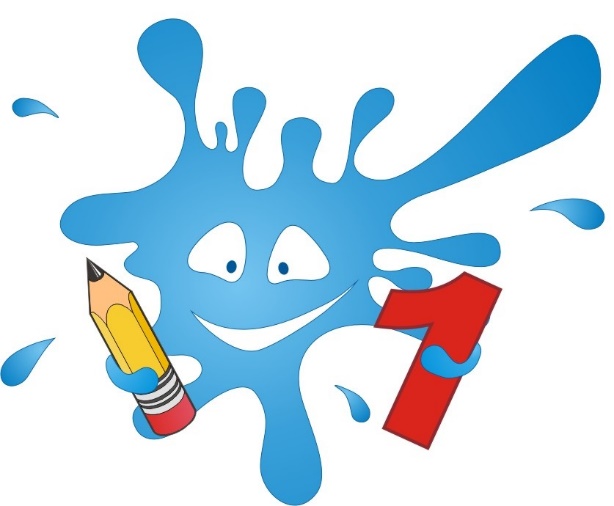 Školní vzdělávací program ZÁKLADNÍ ŠKOLY KLADNO, Brjanská 3078IDENTIFIKAČNÍ ÚDAJENÁZEV ŠVP	Školní vzdělávací program Normální školaÚDAJE O ŠKOLEnázev:					Základní škola Kladno, Brjanská 3078plná adresa:				Základní škola Kladno, Brjanská 3078, 272 04 Kladno 4statutární zástupce:ředitelka: Mgr Petra Hejkalovázástupkyně ředitele: Mgr. Libuše NetušilováREDIZO:				600044335IČO:					61894494kontakty:tel:	312 310 100e-mail:	zs12@12zskladno.czweb:	www.12zskladno.czZŘIZOVATELnázev:					Statutární město Kladnoplná adresa:				Statutární město Kladno, nám. Starosty Pavla 44, 272 52 Kladnokontakty:tel: 	312 604 111e-mail: 	magistrat@mestokladno.czweb: 	www.mestokladno.czPLATNOST DOKUMENTUplatnost dokumentu od:		1.9.2022č.j.					929/2022/ZŠpodpis ředitele/ředitelky						kulaté razítko školyOBSAHIDENTIFIKAČNÍ ÚDAJE	2NÁZEV ŠVP	2ÚDAJE O ŠKOLE	2ZŘIZOVATEL	2PLATNOST DOKUMENTU	2OBSAH	3CHARAKTERISTIKA ŠKOLY	13ÚPLNOST A VELIKOST ŠKOLY	13CHARAKTERISTIKA PEDAGOGICKÉHO SBORU	13PROJEKTY	13CHARAKTERISTIKA ŠKOLNÍHO VZDĚLÁVACÍHO PROGRAMU	15ZAMĚŘENÍ ŠKOLY	15VÝCHOVNÉ A VZDĚLÁVACÍ STRATEGIE ŠKOLY	15Kompetence k učení	16Kompetence komunikativní	16Kompetence občanské	16Kompetence k řešení problémů	16Kompetence sociální a personální	17Kompetence pracovní	17Kompetence digitální	17ZABEZPEČENÍ VÝUKY ŽÁKŮ SE SPECIÁLNÍMI VZDĚLÁVACÍMI POTŘEBAMI S PŘIZNANÝMI PODPŮRNÝMI OPATŘENÍMI 1. AŽ 5. STUPNĚ A ŽÁKŮ NADANÝCH	18Pravidla a průběh tvorby, realizace a vyhodnocování PLPP;	18Pravidla a průběh tvorby, realizace a vyhodnocování IVP.	19Jiná pravidla a podmínky k zajištění péče o žáky se speciálními vzdělávacími potřebami	19Vybraná pravidla pro práci s žáky s SVP ve stěžejních předmětech	21PORUCHA KOMUNIKAČNÍCH SCHOPNOSTÍ	21DYSLEXIE	22DYSGRAFIE, DYSORTOGRAFIE	22DYSKALKULIE	23MIMOŘÁDNĚ NADANÍ ŽÁCI	23ZAČLENĚNÍ PRŮŘEZOVÝCH TÉMAT	25OSV – osobnostní a sociální výchova	25VDO – výchova demokratického člověka	25VMEGS – výchova k myšlení v evropských a globálních souvislostech	25MKV – multikulturní výchova	25ENV – environmentální výchova	26MV – mediální výchova	26Poznámky k rozřazení průřezových témat	26Tabulka integrace průřezového tématu Osobnostní a sociální výchova do předmětů	27Tabulka integrace průřezového tématu Výchova demokratického občana do předmětů	28Tabulka integrace průřezového tématu Výchova k myšlení v evropských a globálních souvislostech do předmětů	28Tabulka integrace průřezového tématu Multikulturní výchova do předmětů	29Tabulka integrace průřezového tématu Environmentální výchova do předmětů	29Tabulka integrace průřezového tématu Mediální výchova do předmětů	30Tabulka vřazení průřezových témat jako projektů	31ZAČLENĚNÍ TÉMATU OCHRANA ČLOVĚKA ZA MIMOŘÁDNÝCH OKOLNOSTÍ	32Tabulka vřazení tématu Ochrana člověka za mimořádných okolností	32ZAČLENĚNÍ STANDARD ZÁKLADNÍHO VZDĚLÁVÁNÍ PRO 5. A 9. ROČNÍK ZÁKLADNÍ ŠKOLY	33UČEBNÍ PLÁNY	341.stupeň – Standardní třídy	341.stupeň – Logopedické třídy	351.stupeň – Sportovní třídy	362.stupeň – Standardní třídy	372.stupeň – Sportovní třídy	38POZNÁMKY K UČEBNÍM PLÁNŮM	39Učební plán pro 1.stupeň – standardní třídy	39Učební plán pro 1.stupeň – logopedické třídy	39Učební plán pro 1.stupeň – sportovní třídy	39Učební plán pro 2.stupeň – standardní třídy	39Učební plán pro 2.stupeň – sportovní třídy	40UČEBNÍ OSNOVY POVINNÝCH VYUČOVACÍCH PŘEDMĚTŮ	41ANGLICKÝ JAZYK – 1.stupeň	42Charakteristika vyučovacího předmětu	42Obsahové, časové a organizační vymezení předmětu	42Výchovné a vzdělávací strategie	42Vzdělávací obsah vyučovacího předmětu	441.ročník – AJ1	442.ročník – AJ2	453.ročník – AJ3	464.ročník – AJ4	485.ročník – AJ5	52ANGLICKÝ JAZYK – 2.stupeň	56Charakteristika vyučovacího předmětu	56Obsahové, časové a organizační vymezení předmětu	56Výchovné a vzdělávací strategie	56Vzdělávací obsah vyučovacího předmětu	586.ročník – AJ6	587.ročník – AJ7	618.ročník – AJ8	659.ročník – AJ9	69ČESKÝ JAZYK – 1.stupeň	73Charakteristika vyučovacího předmětu	73Obsahové, časové a organizační vymezení předmětu	73Výchovné a vzdělávací strategie	73Specifika vyučování Českého jazyka ve speciální logopedické třídě	74Vzdělávací obsah vyučovacího předmětu	771.ročník – ČJ1	772.ročník – ČJ2	833.ročník – ČJ3	894.ročník – ČJ4	955.ročník – ČJ5	100ČESKÝ JAZYK – 2.stupeň	105Charakteristika vyučovacího předmětu	105Obsahové, časové a organizační vymezení předmětu	105Výchovné a vzdělávací strategie	105Vzdělávací obsah vyučovacího předmětu	1076.ročník – ČJ6	1077.ročník – ČJ7	1118.ročník – ČJ8	1159.ročník – ČJ9	119ČLOVĚK A JEHO SVĚT/PRVOUKA – 1.stupeň	123Charakteristika vyučovacího předmětu	123Obsahové, časové a organizační vymezení předmětu	123Výchovné a vzdělávací strategie	123Vzdělávací obsah vyučovacího předmětu	1251.ročník – PRV1	1252.ročník – PRV2	1303.ročník – PRV3	1364.ročník – ČS4	1445.ročník – ČS5	149ČLOVĚK A SVĚT PRÁCE – 2.stupeň	157Charakteristika vyučovacího předmětu	157Obsahové, časové a organizační vymezení předmětu	157Výchovné a vzdělávací strategie	157Vzdělávací obsah vyučovacího předmětu	1599.ročník – ČSP9	159DRUHÝ CIZÍ JAZYK – NĚMECKÝ JAZYK – 2.stupeň	161Charakteristika vyučovacího předmětu	161Obsahové, časové a organizační vymezení předmětu	161Výchovné a vzdělávací strategie	161Vzdělávací obsah vyučovacího předmětu	1638.ročník – NJ8	1639.ročník – NJ9	168DRUHÝ CIZÍ JAZYK – RUSKÝ JAZYK – 2.stupeň	173Charakteristika vyučovacího předmětu	173Obsahové, časové a organizační vymezení předmětu	173Výchovné a vzdělávací strategie	173Vzdělávací obsah vyučovacího předmětu	1758.ročník – RJ8	1759.ročník – RJ9	180DĚJEPIS – 2.stupeň	185Charakteristika vyučovacího předmětu	185Obsahové, časové a organizační vymezení předmětu	185Výchovné a vzdělávací strategie	185Vzdělávací obsah vyučovacího předmětu	1876.ročník – D6	1877.ročník – D7	1928.ročník – D8	1979.ročník – D9	202FYZIKA – 2.stupeň	207Charakteristika vyučovacího předmětu	207Obsahové, časové a organizační vymezení předmětu	207Výchovné a vzdělávací strategie	207Vzdělávací obsah vyučovacího předmětu	2106.ročník- F6	2107.ročník – F7	2148.ročník – F8	2189.ročník – F9	222HUDEBNÍ VÝCHOVA – 1.stupeň	226Charakteristika vyučovacího předmětu	226Obsahové, časové a organizační vymezení předmětu	226Výchovné a vzdělávací strategie	226Vzdělávací obsah vyučovacího předmětu	2281.ročník – HV1	2282.ročník – HV2	2293.ročník – HV3	2304.ročník – HV4	2325.ročník – HV5	234HUDEBNÍ VÝCHOVA – 2.stupeň	236Charakteristika vyučovacího předmětu	236Obsahové, časové a organizační vymezení předmětu	236Výchovné a vzdělávací strategie	236Vzdělávací obsah vyučovacího předmětu	2386.ročník – HV6	2387.ročník – HV7	2418.ročník – HV8	2449.ročník – HV9	247CHEMIE – 2.stupeň	250Charakteristika vyučovacího předmětu	250Obsahové, časové a organizační vymezení předmětu	250Výchovné a vzdělávací strategie	250Vzdělávací obsah vyučovacího předmětu	2528.ročník – CH8	2529.ročník – CH9	257INFORMATIKA – 1.stupeň	262Charakteristika vyučovacího předmětu	262Obsahové, časové a organizační vymezení předmětu	262Výchovné a vzdělávací strategie	262Vzdělávací obsah vyučovacího předmětu	2642.ročník – IF2	2644.ročník – IF4	2665.ročník – IF5	268INFORMATIKA – 2.stupeň	270Charakteristika vyučovacího předmětu	270Obsahové, časové a organizační vymezení předmětu	270Výchovné a vzdělávací strategie	270Vzdělávací obsah vyučovacího předmětu	2726.ročník – IF6	2727.ročník – IF7	2758.ročník – IF8	2789.ročník – IF9	281MATEMATIKA – 1.stupeň	284Charakteristika vyučovacího předmětu	284Obsahové, časové a organizační vymezení předmětu	284Výchovné a vzdělávací strategie	284Vzdělávací obsah vyučovacího předmětu	2861.ročník – M1	2862.ročník – M2	2883.ročník – M3	2904.ročník – M4	2925.ročník – M5	296MATEMATIKA – 2.stupeň	300Charakteristika vyučovacího předmětu	300Obsahové, časové a organizační vymezení předmětu	300Výchovné a vzdělávací strategie	300Vzdělávací obsah vyučovacího předmětu	3026.ročník – M6	3027.ročník – M7	3078.ročník – M8	3119.ročník – M9	315PŘÍRODOPIS – 2.stupeň	319Charakteristika vyučovacího předmětu	319Obsahové, časové a organizační vymezení předmětu	319Výchovné a vzdělávací strategie	319Vzdělávací obsah vyučovacího předmětu	3226.ročník – PŘ6	3227.ročník – PŘ7	3298.ročník – PŘ8	3349.ročník – PŘ9	339TVOŘIVÉ ČINNOSTI – 1.stupeň	345Charakteristika vyučovacího předmětu	345Obsahové, časové a organizační vymezení předmětu	345Výchovné a vzdělávací strategie	345Vzdělávací obsah vyučovacího předmětu	3471.ročník – TČ1	3472.ročník – TČ2	3493.ročník – TČ3	3514.ročník – TČ4	3545.ročník – TČ5	359TĚLESNÁ VÝCHOVA – 1.stupeň (standardní i sportovní třídy)	363Charakteristika vyučovacího předmětu	363Obsahové, časové a organizační vymezení předmětu	363Výchovné a vzdělávací strategie	363Vzdělávací obsah vyučovacího předmětu	3651.ročník – TV1	3652.ročník – TV2	3673.ročník – TV3	3694.ročník – TV4	3715.ročník – TV5	375TĚLESNÁ VÝCHOVA – 2.stupeň (standardní i sportovní třídy)	380Charakteristika vyučovacího předmětu	380Obsahové, časové a organizační vymezení předmětu	380Výchovné a vzdělávací strategie	380Vzdělávací obsah vyučovacího předmětu	3826.ročník – TV6	3827.ročním – TV7	3888.ročník – TV8	394VÝCHOVA K OBČANSTVÍ – 2.stupeň	400Charakteristika vyučovacího předmětu	400Obsahové, časové a organizační vymezení předmětu	400Výchovné a vzdělávací strategie	400Vzdělávací obsah vyučovacího předmětu	4036.ročník – VO6	4037.ročník – VO7	4138.ročník – VO8	423VÝTVARNÁ VÝCHOVA – 2.stupeň	430Charakteristika vzdělávacího předmětu	430Obsahové, časové a organizační vymezení předmětu	430Výchovné a vzdělávací strategie	430Vzdělávací obsah vyučovacího předmětu	4326.ročník – VV6	4327.ročník – VV7	4368.ročník – VV8	4409.ročník – VV9	444ZEMĚPIS – 2.stupeň	448Charakteristika vyučovacího předmětu	448Obsahové, časové a organizační vymezení předmětu	448Výchovné a vzdělávací strategie	448Vzdělávací obsah vyučovacího předmětu	4506.ročník – Z6	4507.ročník – Z7	4578.ročník – Z8	4629.ročník – Z9	466UČEBNÍ OSNOVY VOLITELNÝCH VYUČOVACÍCH PŘEDMĚTŮ	470Tabulace nabídky volitelných předmětů pro standardní třídy	470Tabulace nabídky volitelných předmětů pro sportovní třídy	470DEKORAČNÍ PRÁCE – 2.STUPEŇ	471Charakteristika vyučovacího předmětu	471Obsahové, časové a organizační vymezení předmětu	471Výchovné a vzdělávací strategie	471Vzdělávací obsah vyučovacího předmětu	4737. a 9.ročník – VP DP79	473PŘÍPRAVA POKRMŮ – 2.stupeň	475Charakteristika vyučovacího předmětu	475Obsahové, časové a organizační vymezení předmětu	475Výchovné a vzdělávací strategie	475Vzdělávací obsah vyučovacího předmětu	4777. a 9.ročník – VP PP79	477SEMINÁŘ Z MATEMATIKY A ČESKÉHO JAZYKA – 2.stupeň	479Charakteristika vyučovacího předmětu	479Obsahové, časové a organizační vymezení předmětu	479Výchovné a vzdělávací strategie pro část Matematika	479Výchovné a vzdělávací strategie pro část Český jazyk	480Vzdělávací obsah vyučovacího předmětu	4839.ročník – VP MCJ9	483SVĚT KOLEM NÁS – 2.stupeň	487Charakteristika vyučovacího předmětu	487Obsahové, časové a organizační vymezení předmětu	487Výchovné a vzdělávací strategie	487Vzdělávací obsah vyučovacího předmětu	4897. ročník – VP SKN7	489TECHNICKÉ ČINNOSTI – 2.stupeň	491Charakteristika vyučovacího předmětu	491Obsahové, časové a organizační vymezení předmětu	491Vzdělávací obsah vyučovacího předmětu	4937. a 9.ročník – VP TČ79	493HODNOCENÍ VÝSLEDKŮ VZDĚLÁVÁNÍ ŽÁKŮ	496PRAVIDLA PRO HODNOCENÍ ŽÁKŮ	496Obecná pravidla pro hodnocení žáků	496Pravidla pro hodnocení v předmětech	496Pravidla pro hodnocení chování	496KRITÉRIA HODNOCENÍ	497I.stupeň	497Kritéria hodnocení ústního projevu žáka	497Kritéria hodnocení písemného projevu žáka	498Kritéria hodnocení praktických činností	498Kritéria hodnocení spolupráce a práce v hodinách	499Kritéria hodnocení domácí přípravy	499II.stupeň	499Kritéria hodnocení ústního projevu žáka	499Kritéria hodnocení písemného projevu žáka	500Kritéria hodnocení praktických činností	501Kritéria hodnocení domácí přípravy	502HODNOCENÍ ŽÁKŮ SE SPECIÁLNÍMI VZDĚLÁVACÍMI POTŘEBAMI	502Hodnocení žáků talentovaných	502Hodnocení žáků se specifickými poruchami učení a logopedickými vadami	502Hodnocení žáků se poruchami chování	502Hodnocení žáků ze znevýhodněného sociokulturního prostřední	503KLASIFIKAČNÍ ŘÁD	503Obecná ustanovení	503Cíle základního vzdělávání	503Zásady hodnocení průběhu a výsledků vzdělávání	503Získávání podkladů pro hodnocení a klasifikaci	505Postup při klasifikaci žáka	506Klasifikace chování	506Výchovná opatření	507Stupně hodnocení a klasifikace	508Klasifikace ve vyučovacích předmětech s převahou výchovného působení	509Klasifikace ve vyučovacích předmětech s převahou teoretického zaměření	510Klasifikace ve vyučovacích předmětech s převahou praktického zaměření	511Způsob hodnocení žáků se specifickými vzdělávacími potřebami	512Zásady pro používání slovního hodnocení	513Informování zákonných zástupců žáka o průběhu vzdělávání a výchovy žáka	515Klasifikace žáků plnících povinnou školní docházku mimo území ČR	515Klasifikace žáků při přestupu ze školy s jiným vyučovacím jazykem	517Hodnocení nadaných dětí, žáků a studentů	517Opravné zkoušky	517Pravidla pro sebehodnocení žáků	517PŘÍLOHY	519STRUČNÉ CHARAKTERISTIKY PROJEKTŮ K PRŮŘEZOVÝM TÉMATŮM	519Roční období	519Naše škola	519Voda, půda, vzduch	519Putujeme po České republice	520Cestujeme po Evropě	520Den praktických činností	520Den Země	521SEZNAM POUŽITÝCH ZKRATEK	522Zkratky předmětů	522Zkratky průřezových témat	522Další zkratky	523CHARAKTERISTIKA ŠKOLYÚPLNOST A VELIKOST ŠKOLYZákladní škola Kladno, Brjanská 3078 je právním subjektem – příspěvkovou organizací. Je plně organizovanou základní školou s 1. až 9. postupným ročníkem. Škola se nachází v blízkosti sídliště v okrajové části města, odkud pochází většina žáků školy. Vzhledem ke své poloze a zaměření některých tříd přijímá často i žáky dojíždějící. Naši školu navštěvuje zhruba 500 žáků. Patrná je migrace žáků ze znevýhodněného sociokulturního prostředí. Od 1.ročníku do 9.ročníku může být otevřena jedna paralelní třída se sportovním zaměřením, od 1. do 3.ročníku otevíráme třídy s logopedickým zaměřením. Průměrná naplněnost tříd se pohybuje kolem 22 žáků.Areál školy je umístěn nedaleko lesa. Škola je dobře dostupná MHD, linkovými autobusy z blízkých obcí a Prahy. Nedaleko školy se nacházejí dvě vlakové stanice. Výhodou jsou bezpečné přechody na komunikacích v okolí školy.CHARAKTERISTIKA PEDAGOGICKÉHO SBORU Pedagogický sbor tvoří průměrně 37 pedagogických pracovníků kteří jsou plně kvalifikovaná nebo procházejí kvalifikačním studiem při zaměstnání.Chod školní družiny zajišťují obvykle 3 vychovatelky, jejich počet se mění v závislosti na naplněnosti družiny.Na škole pracují dva výchovní poradci zaměření na práci s žáky se speciálními vzdělávacími potřebami a s nadanými žáky. Výchovný poradce pro druhý stupeň funguje zároveň jako poradce pro volbu povolání. Prevence zneužívání návykových látek a sociálně patologických jevů je koordinována metodikem školní prevence.Učitelé se zapojují do kurzů pro další vzdělávání pedagogických pracovníků v oblastech souvisejících s jejich zaměřením nebo dalšími profesními zájmy. Pestré věkové složení pedagogického sboru umožňuje vzájemné předávání zkušeností získaných praxí i nových nápadů a podnětů pro zlepšení kvality práce s žáky.Ve škole jsou k dispozici školené asistentky pedagoga pro práci s dětmi. Jejich počet se mění podle doporučení specializovaných pracovišť pro děti se zvláštními vzdělávacími potřebami.PROJEKTYKrátkodobé projekty, kterých se škola účastní jednorázově při jejich vypsání jsou uvedeny na www.12zskladno.cz v sekci Projekty a dotace EU. Škola se dlouhodobě účastní výzev pro projekty Erasmus+ v oblasti mobilit pracovníků škol a spolupráce mezi školami v zahraničí. Škola vyhledává další možnosti mezinárodní spolupráce.Škola spolupracuje s Magistrátem města Kladna zejména formou účasti na vyhlášených soutěžích, žákům druhého stupně je nabízena možnost účasti na výměnném pobytu ve Francii. Dlouhodobě spolupracujeme s Městskou policií Kladno.Škola spolupracuje v rámci programu adopce zvířete se ZOO Praha pravidelnými příspěvky na Tamarína bělovousého, naši žáci se účastní sponzorských dnů.Ve spolupráci s aktuálně aktivními organizacemi v dané oblasti je každoročně na prvním stupni realizován program zvýšení bezpečnosti silničního provozu formou teoretických hodin i hodin praktické výuky na dopravním hřišti. V rámci environmentální výchovy je školou organizován celoroční sběr papíru doplňující výuku tohoto průřezového tématu společně s pravidelnou péčí o rozlehlý areál školy a přilehlé okolí. Dobrou spolupráci navázala škola i se Městskou knihovnou Kladno.Žákům školy je nabízena účast na školách v přírodě, na druhém stupni je dle zájmu žáků organizován lyžařský výcvikový kurs nebo sportovní kurz. Tematické exkurze, přednášky, koncerty a představení dle aktuální nabídky a zájmu žáků jsou samozřejmou součástí výuky.V oblasti výukových a výchovných problémů či v případě nadaných žáků spolupracuje škola s poradenskými pracovišti a dalšími odborníky dle aktuálních potřeb žáků a se svolením jejich zákonných zástupců.V průběhu roku jsme dle potřeby v kontaktu s pracovnicemi Odboru sociálních věcí a zdravotnictví MMK nebo využíváme programy z nabídky dalších pracovišť pro realizaci některých částí našeho minimálního preventivního programu.CHARAKTERISTIKA ŠKOLNÍHO VZDĚLÁVACÍHO PROGRAMUZAMĚŘENÍ ŠKOLYŠkolní vzdělávací program má především kvalitně naplňovat vzdělávací cíle a kompetence, jak jsou uvedeny v Rámcovém vzdělávacím programu pro základní vzdělávání, zároveň však využívá aktuální možnosti školy a pedagogického sboru, respektuje prostředí, ve kterém se škola nachází a snaží se vyjít vstříc potřebám žáků. Uvědomujeme si, že naši žáci mají v rámci své individuality velmi různorodé vzdělávací potřeby, které chceme zohledňovat.Chceme proto být NORMÁLNÍ ŠKOLOU se všemi pozitivy, které toto označení přináší, protože je normální mít svůj názor a umět ho formulovat a hájit. Jsme partneři a máme společný cíl – získat odpovídající dovednosti, vědomosti a zformovat vlastní názory a postoje.Snažíme se ve škole vytvořit demokratické klima, jehož základ je položen již v Radě žáků, abychom mohli poskytnout žákům kvalitní základy moderního všeobecného vzdělání zaměřené jak k dalšímu studiu, tak i k praktickému životu. Usilujeme o rozvoj osobnosti každého žáka na základě pochopení a přijetí obecně platných mravních principů s důrazem na zdravý životní styl. Nezanedbatelnou součástí je také práce s moderními informačními technologiemi, která plynule navazuje na ostatní komunikační schopnosti a dovednosti vštěpované žákům školy.Specifické zaměření mají třídy s rozšířenou výukou tělesné výchovy – zaměření na lední hokej, které navazují na dlouhou tradici ledního hokeje nejen na naší škole, ale v celém v regionu Kladno.Na prvním stupni může probíhat dle zájmu rodičů vždy v jedné třídě v ročníku výuka se začleněním prvků vzdělávacího programu Začít spolu. Jedná se o program zdůrazňující individuální přístup k dítěti, partnerství rodiny, školy a širší společnosti v oblasti výchovy a vzdělávání. Prosazuje a umožňuje inkluzi dětí se speciálními potřebami (nadprůměrně nadané, s vývojovými poruchami, s handicapem, velmi se osvědčuje u dětí z etnických menšin). Dále klade důraz na podnětné prostředí – netradiční členění tříd do center aktivit, kooperativní učení, projektové vyučování a integrovanou tematickou výuky. Úspěšně pracuje se sebehodnocením jako prostředkem pro motivaci dětí k aktivnímu a samostatnému učení. Žáci v programu pracují podle běžných osnov.Po jedné třídě v 1-3.ročníku otevíráme třídy pro žáky se speciálními vzdělávacími potřebami se zaměřením na korekci logopedických obtíží. Od školního roku 2019/2020 probíhá v logopedických třídách ověřování vhodnosti využití metody SFUMATO při výuce čtení. Tato metoda je zaměřena na podporu intonačního vývoje (správné dýchání, tvarování a barvení hlasu) a koordinace zraku a sluchu (dlouhá expozice písmene a správná intonace). Poskytuje žákům dostatek času na zpracování zrakového vjemu. V pomalém tempu čtení je zakotveno čtení s porozuměním (vlastní tempo učení) s dokonalým rozlišováním délky samohlásek. Žáci si s pomocí metody SFUMATO upevňují pravolevou orientaci, rozvíjejí slovní zásobu spolu s vyvozením písmene. Učitelé zařazují aktivity směřují k prožitku z učení hlásek a písmen, k dramatizaci v prostoru.Součástí práce s žáky na naší škole jsou vzdělávací aktivity zaměřené zvýšení ekologického povědomí žáků a osvojení znalostí, dovedností a návyků spojených s ochranou životního prostředí. Tato problematika je zpracována také ve školním programu EVVO, který je zpracován samostatně s návazností na ŠVP NORMÁLNÍ ŠKOLA, do jehož uskutečňování jsou zapojeni pedagogičtí i nepedagogičtí pracovníci školy.VÝCHOVNÉ A VZDĚLÁVACÍ STRATEGIE ŠKOLYV souladu se zaměřením školy jsme vytvořili souhrn společně uplatňovaných postupů, metod a forem práce, které jsou našimi učiteli podle možností a momentálních požadavků výuky uplatňovány na prvním i druhém stupni. Strategie byly projednány a odsouhlaseny pedagogickými pracovníky školy, noví vyučující jsou povinni se s nimi seznámit a dodržovat je. Při tvorbě jsme vycházeli nejen z klíčových kompetencí uvedených v RVP ZV, ale samozřejmě i z obecně platných pedagogických principů.Společné výchovné a vzdělávací strategie jsou dále konkretizovány v charakteristikách jednotlivých předmětů, odkud jsou zpětně ovlivňovány. Jsou uplatňovány nejen ve výukových hodinách, ale i mimo ně (o přestávkách, v mimoškolních a zájmových aktivitách pořádaných školou, na exkurzích...), velký podíl má i práce třídních učitelů.Kompetence k učeníučitelé kladou důraz na pozitivní motivaci žákapři práci s textem kladou učitelé důraz na čtení s porozuměním, vyhledávání a třídění informacíučitelé nabízejí žákům práci s množstvím zdrojů informací, žáci nemají spoléhat pouze na výklad učiteleučitelé ponechávají na žácích plánování domácí přípravy, dle potřeby ji doplňují, nabízejí různé varianty a techniky, od vytváření myšlenkových map pro pochopení souvislostí až po mechanické učení v nutných případechučitelé používají v komunikaci ve svých předmětech odborné termíny adekvátní věku a schopnostem žákůučitelé vedou žáky k celoživotnímu vzdělávání vlastním příkladem, poukazují na změny ve společnosti (technologické, společenské, politické) které vyžadují neustále sebevzděláváníKompetence komunikativníučitelé pozitivně hodnotí jasné formulace myšlenek a názorů v ústním i písemném projevuučitelé rozšiřují aktivní i pasivní slovní zásobu žáků vhodným a věku adekvátním zařazováním odborných výrazů a slov přejatých z cizích jazykůučitelé ponechávají žákům možnost využít ve výuce i mimo ni co nejširší škálu informačních a komunikačních prostředků s ohledem na možnosti a zaměření předmětuučitelé dodržují při práci s žáky základní etiku komunikace, působí tak svým vzorem a v rámci věkových a individuálních možností žáků vyžadují totéž i od nichučitelé a žáci si společně stanovují pravidla diskuseučitelé umožňují žákům prezentovat výsledky své práce veřejně s možností obhajobyKompetence občanskéučitel působí svým vzorem, respektuje věkové, intelektové, sociální a etnické zvláštnosti žáka, v případě potřeby řídí diskusi na toto téma, citlivě zapojuje do obrany „slabších“ vybrané žáky z kolektivu třídyučitelé pozitivně hodnotí pomoc spolužákovi v nesnázíchtřídní učitelé diskutují s žáky o dění ve třídě, podle věku a individuálních schopností žáků ponechávají možnost tajného hlasování (např. při tvorbě pravidel, výletech, odměnách, trestech...)učitel zapojuje do výuky ekologická témata cílená na pochopení člověka jako součásti přírody a jeho odpovědnosti za její ochranuučitelé vyžadují od žáků spolupráci na tvorbě estetického prostředí školy, zvyšuje se tím spoluodpovědnost žáků za vzhled a stav prostředí školy, vedou žáky k ohleduplnému chování k životnímu prostředí jako celkužáci se pod vedením učitelů podílejí a úpravě areálu školy a jeho úklidu, třídění recyklovatelných odpadůučitelé vybírají pro své žáky z množství kulturních a sportovních akcí v rámci vyučování i mimo ně, pozitivně hodnotí aktivní účast žáků, žáci se mohou spolupodílet na organizaci těchto akcíučitelé zapojují žáky do účasti na meziškolních soutěžích a olympiádáchKompetence k řešení problémůučitelé předkládají poznatky v logickém sledu nebo poznatky nehotové tak, aby měl žák možnost sám vysledovat logiku událostí, úlohy, postupu...učitelé zařazují do výuky praktická cvičení, laboratorní práce a praktika dle aktuálních možností, potřeb, materiálových a časových dispozicučitelé zařazují do výuky modelové příklady a situaceučitelé zařazují do výuky takové úkoly, na kterých si žáci mohou osvojit základní myšlenkové operace, jako jsou zobecňování a konkretizace, analýza a syntéza, srovnávání, třídění, dle možnosti žáků abstrakces ohledem na možnosti předmětu učitelé vyžadují od žáků vyhledávání souvislostí a návazností vzhledem k dalším předmětůms ohledem na možnosti předmětu zařazují učitelé do výuky problémové úkoly z oblasti environmentální výchovy cílené na aktuální regionální problémyučitelé trvají na dořešení zadání, dokončení práce..., práce jsou jasně časově rozložené, termínované Kompetence sociální a personálníučitelé spolupracují s žáky na vytváření pravidel práce v jednotlivých předmětech, podle potřeby jsou stanovena pravidla práce ve skupinách ve výuce i domácí přípravěučitelé poskytují žákům příležitost k sebehodnocení, podle možností se žáci podílejí na spoluhodnocení své práce a práce svých spolužákůučitelé pozitivně hodnotí ohleduplné chování a ochotu pomoci spolužákům, podle potřeby stanovují některé úkoly cíleně pro účelnou spolupráci mezi žákypři kompetitivních i kooperativních činnostech dbají učitelé na to, aby každý žák dostal možnost vyjádřit svůj názor ve skupiněučitelé ponechávají podle věku a individuálních schopností žáků část odpovědnosti za získávání dovedností a vědomostí na nich, zvyšují tak jejich samostatnost a zodpovědnostučitelé vybírají aktivity vedoucí k posílení uvědomění si společné odpovědnosti za sociální prostředíKompetence pracovníučitelé motivují žáky, aby znalosti získané v jednotlivých oblastech využívali pro svou přípravu na výuky, dle věku na přípravu na budoucí studium nebo povoláníučitelé seznamují žáky s bezpečnostními pravidly, vyžadují a pozitivně hodnotí jejich dodržování:učitelé seznamují žáky s pravidly stanovenými ve školním řádu a běžně s nimi pracujíučitelé seznamují žáky s pravidly pro pohyb a práci ve specializovaných učebnách, vyžadují jejich dodržování (dílny, laboratoře, učebny informatiky...), vedou žáky k úspornému chování v oblasti šetření energií (el.proud, tepelné ztráty...)učitelé seznámí žáky s pravidly práce s novou pomůckou či materiálem, předvedou a vysvětlí její použití, žáci mají možnost si novou pomůcku před započetím vlastní práce vyzkoušetučitelé seznamují žáky s potřebnými pracovními postupy v daném předmětu (popis, tištěný návod, předvedení) tak, aby žáci mohli dále co nejvíce pracovat samostatněučitelé stanovují adekvátní domácí přípravu, kontrolují její plněníučitelé mohou pro své žáky připravovat projekty různého rozsahu, zúčastnit se na mimoškolních projektechKompetence digitálníučitelé umožňují žákům pracovat s digitálními zařízeními dle potřeb předmětu, nabízejí vhodné aplikace a zdroje k výběruučitelé využívají ve výuce ověřené, digitálně zpracované, zdroje informací, upozorňují žáky na rysy důvěryhodných a nedůvěryhodných zdrojů informacíučitelé vybízejí žáky k digitálnímu zpracování informací a k prezentaci žákovských prací v digitální podoběučitelé umožňují žákům využít digitální technologie pro zrychlení, zjednodušení nebo automatizaci zadané činnosti, nabízejí žákům příklady adekvátní věku žáků a požadavkům předmětuučitelé diskutují s žáky o vlivu digitálních technologií na lidskou společnost, na příkladech poukazují na klady i zápory stávajících i nových technologiíučitelé komunikují s žáky a sdílejí s žáky informace v digitální podobě v rámci školou zvolených bezpečných platforemučitelé vedou žáky k respektu zákonných norem a bezpečnostních pravidel pro pohyb v digitálním prostředíochrana osobních údajů a přístupových údajů do digitálních zařízení a online služeb (bezpečná hesla a jejich ochrana)autorská právaonline spolupráce a komunikace (ochrana osobních údajů, etické jednání)ZABEZPEČENÍ VÝUKY ŽÁKŮ SE SPECIÁLNÍMI VZDĚLÁVACÍMI POTŘEBAMI S PŘIZNANÝMI PODPŮRNÝMI OPATŘENÍMI 1. AŽ 5. STUPNĚ A ŽÁKŮ NADANÝCHŽákem se speciálními vzdělávacími potřebami je žák, který k naplnění svých vzdělávacích možností nebo k uplatnění a užívání svých práv na rovnoprávném základě s ostatními potřebuje poskytnutí podpůrných opatření.Podpůrná opatření se podle organizační, pedagogické a finanční náročnosti člení do pěti stupňů. Podpůrná opatření prvního stupně uplatňuje škola nebo školské zařízení i bez doporučení školského poradenského zařízení, dle potřeby na základě plánu pedagogické podpory i bez něj. Podpůrná opatření druhého až pátého stupně lze uplatnit pouze s doporučením školského poradenského zařízení.Podle ŠVP se uskutečňuje vzdělávání všech žáků naší školy. Pro žáky s přiznanými podpůrnými opatřeními od druhého stupně jsou podkladem pro tvorbu individuálního vzdělávacího plánu dle doporučení školského poradenského zařízení. IVP zpracovává škola.Na úrovni IVP je možné na doporučení ŠPZ v rámci podpůrných opatření upravit očekávané výstupy stanovené ŠVP, případně upravit vzdělávací obsah tak, aby byl zajištěn soulad mezi vzdělávacími požadavky a skutečnými možnostmi žáků a aby vzdělávání směřovalo k dosažení jejich osobního maxima.K úpravám vzdělávacích obsahů stanovených v ŠVP dochází v IVP žáků s přiznanými podpůrnými opatřeními od třetího stupně (týká se žáků s lehkým mentálním postižením). To znamená, že části vzdělávacích obsahů některých vzdělávacích oborů lze nahradit jinými vzdělávacími obsahy nebo celý vzdělávací obsah některého vzdělávacího oboru lze nahradit obsahem jiného vzdělávacího oboru, který lépe vyhovuje jejich vzdělávacím možnostem. Dle doporučení ŠPZ využívá škola ve tvorbě IVP minimální doporučenou úroveň pro úpravy očekávaných výstupů v rámci podpůrných opatření pro doporučené předměty tak, jak jsou uvedeny v RVP ZV.Pro žáky s přiznanými podpůrnými opatřeními spočívajícími v úpravě vzdělávacích obsahů může být v souladu s principy individualizace a diferenciace vzdělávání zařazována do IVP na doporučení ŠPZ speciálně pedagogická a pedagogická intervence.Pravidla a průběh tvorby, realizace a vyhodnocování PLPP;při tvorbě, realizaci a vyhodnocování PLPP vychází pedagog z platných právních předpisů (novela školského zákona č. 82/2015 Sb., vyhláška č.27/2016 Sb.), RVP ZV, ŠVP Normální škola a doporučení ŠPZ.na prvním stupni rozhoduje o nutnosti uplatnění podpůrných opatření 1.stupně třídní učitel nebo vyučující daného předmětu, pokud jím není třídní učitel, který zároveň zodpovídá za případnou tvorbu PLPP a jeho vyhodnocovánína druhém stupni rozhoduje o nutnosti uplatnění podpůrných opatření 1.stupně vyučující daného předmětu, který zároveň zodpovídá za případnou tvorbu PLPP a jeho vyhodnocováníPLPP může být podle potřeby zpracován pouze pro konkrétní předměty nebo pokrýt širší oblast žákových potřeb společně pro více vzdělávacích předmětů, v tom případě vyučující na tvorbě spolupracujío tvorbě a vyhodnocování PLPP je průběžně informován třídní učitel daného žákaPLPP má písemnou podobuPLPP je průběžně kontrolován, písemné hodnocení je vyhotoveno na konci školního rokuPravidla a průběh tvorby, realizace a vyhodnocování IVP.při tvorbě, realizaci a vyhodnocování IVP vychází pedagog z platných právních předpisů (novela školského zákona č. 82/2015 Sb., vyhláška č.27/2016 Sb.), RVP ZV, ŠVP Normální škola a doporučení ŠPZ.na prvním stupni vytváří IVP třídní učitel nebo vyučující daného předmětu, pokud jím není třídní učitel a zodpovídá za jeho vyhodnocovánína druhém stupni zodpovídá za tvorbu IVP třídní učitel ve spolupráci s vyučujícími jednotlivých předmětůo vyhodnocování IVP je průběžně informován třídní učitel daného žáka, za evidenci zodpovídá výchovný poradce pro žáky se speciálními vzdělávacími potřebamiIVP má písemnou podobu a je v průběhu roku dle potřeby aktualizovánv případě podpůrného opatření (spočívajícího v úpravě očekávaných výstupů) pro žáky s LMP od třetího stupně podpory, bude pro tvorbu IVP využívána minimální doporučená úroveň pro úpravy očekávaných výstupů v rámci podpůrných opatření stanovená v RVP ZVIVP je průběžně kontrolován, písemné hodnocení je vyhotoveno na konci školního rokuJiná pravidla a podmínky k zajištění péče o žáky se speciálními vzdělávacími potřebamiVe škole jsou realizovány třídy podle novely č.82/2015, §16, odst.9 zákona č.561/2004 Sb., o předškolním, základním, středním, vyšším odborném a jiném vzdělávání v 1.-3.ročníku se zaměřením na žáky s logopedickými obtížemi.Pro úspěšné vzdělávání těchto žáků je potřebné zabezpečit (případně umožnit):uplatňování principu diferenciace a individualizace vzdělávacího procesu při organizaci činností a při stanovování obsahu, forem i metod výuky;všechna stanovená podpůrná opatření při vzdělávání žáků;při vzdělávání žáka, který nemůže vnímat řeč sluchem, jako součást podpůrných opatření vzdělávání v komunikačním systému, který odpovídá jeho potřebám a s jehož užíváním má zkušenost;při vzdělávání žáka, který při komunikaci využívá prostředky alternativní nebo augmentativní komunikace, jako součást podpůrných opatření vzdělávání v komunikačním systému, který odpovídá jeho vzdělávacím potřebám;v odůvodněných případech odlišnou délku vyučovacích hodin pro žáky se speciálními vzdělávacími potřebami nebo dělení a spojování vyučovacích hodin;pro žáky uvedené v § 16 odst. 9 školského zákona případné prodloužení základního vzdělávání na deset ročníků;formativní hodnocení vzdělávání žáků se speciálními vzdělávacími potřebami;spolupráci se zákonnými zástupci žáka, školskými poradenskými zařízeními a odbornými pracovníky školního poradenského pracoviště, v případě potřeby spolupráci s odborníky mimo oblast školství (zejména při tvorbě IVP);spolupráci s ostatními školami.V oblasti vzdělávání žáků s SVP spolupracuje škola se školským poradenským zařízením. Rodičům žáků, u kterých se vyskytne speciální vzdělávací potřeba je doporučeno vyšetření ve školském poradenském zařízení. Podle závěrů a doporučení z vyšetření je pak žák dále veden jako žák s podpůrnými opatřeními přiznaného stupně a je mu zpracován IVP nebo se pokračuje v poskytování podpůrných opatření prvního stupně. Ve spolupráci s rodiči koordinuje obvykle třídní učitel domácí přípravu, rodičům jsou k dispozici výchovní poradci.Podmínky vzdělávání (obecná pravidla)učitel, se seznámí a respektuje specifické problémy žáka individuální práce se žákem, respektování jeho pracovního tempa, časté opakování probraného učivapřihlédnutí k charakteru poruchy při klasifikaci a hodnocení žáka diferencovaná výuka žáka ve kmenové tříděpoužití ověřených postupů i nových metod nápravy omezenípřehledné a strukturované prostředí, uspořádání třídy tak, aby mohly být uplatněny i potřeby žáka s edukačními problémy (nevyčleňovat jej, ale zabránit sekundárním poruchám chování), zajistit podmínky pro klidnou, samostatnou prácipravidelný režim dne (pravidelné činnosti, jasně stanovená pravidla chování)pravidelná relaxace (uvolnění psychického napětí)komunikace školy s rodiči, aktivní spolupráce a jednotný přístupVzhledem k architektonickému řešení školy a kvalifikaci pedagogických pracovníků není školy v současnosti schopna poskytnout plnou odpovídající péči žákům s těžkým mentálním, pohybovým nebo smyslovým handicapem. Na podkladě lékařského vyšetření a vyšetření z školského poradenského zařízení bude však škola hledat způsoby a možnosti jejich inkluze a zpracovávat IVP. Kromě naplnění speciálních vzdělávacích potřeb je v tomto případě velmi důležitá práce třídního učitele s třídním kolektivem. Spolupráce s rodiči a odborníky dle jejich přání je samozřejmostí.V naší škole vzděláváme žáky s lehčími formami autismu (s autistickými rysy, Aspergerův syndrom). Podmínky vzdělávání:speciálně upravené školní prostředí, aby žáci nebyli při práci nikým rušeni ani sami nikoho nerušili (samostatná lavice, někdy oddělení od ostatních spolužáků)přísně individuální přístup a přesné strukturování prostoru i časupočítač pro žáky (autisty), kteří preferují komunikaci s počítačem, se může stát významným prostředkem jejich vzdělávánídiferencovaná výuka žáka ve kmenové tříděučitelé vzdělaní v problematice autismu a práce s autistickými žáky, využití osobních asistentůŽáci z odlišného kulturního prostředí jsou na naší škole vzděláváni se stejnými ohledy na individuální potřeby, jako ostatní žáci školy. Důraz je kladen na práci třídního učitele v kontaktu s rodiči.Žáci s výchovnými problémy jsou evidováni výchovnými poradci. Po konzultaci s rodiči jsou odesíláni na vyšetření do školského poradenského zařízení, navazuje se spolupráce s dalšími odborníky potřeb dítěte a přání rodičů. Prevenci sociálně patologických jevů koordinuje školní metodik prevence.Žákům, jejichž mateřským jazykem není jazyk český, je škola schopna poskytnout doplňující výuku českého jazyka s cílem co nejvíce zmírnit jejich komunikační handicap a umožnit jim plnohodnotné začlenění do kolektivu.Nejčetnější skupinou žáků se speciálními vzdělávacími potřebami jsou na naší škole žáci s poruchami komunikačních schopností. Tito žáci jsou v evidenci příslušného poradenského pracoviště a jejich speciální potřeby jsou takového charakteru, že je opravňují k zařazení do specializované třídy. Druhou možností je vést tyto žáky v běžném typu třídy jako integrované. Pro tyto žáky zpracováváme individuální vzdělávací plán dle pokynů školského poradenského zařízení (IVP).Principy práce společné všem typům žáků s SVP: pozitivní hodnocení, pozitivní prognóza, cesty dalšího vývoje, využití a kombinace více typů hodnocení – jak kriteriálního, tak zejména individuálního, týmové řešení problému, práce s celým rodinným systémem.Žáci zpravidla mohou zvládat učivo v intencích ŠVP, potřebují však intenzivní logopedickou péči (v rozsahu 2 hodin týdně). Tito žáci navštěvují speciální logopedické třídy nebo mohou být integrováni do běžných tříd.Podmínky vzděláváníindividuální logopedická péči, která prolíná všemi předmětyindividuální přístup speciálního pedagoga a ostatních učitelů dle potřeby možnost vzdělávání žáků na základě individuálních vzdělávacích plánůinformovanost všech vyučujících o problematice řečového postižení žákavhodné sociální klima třídsnížený počet žáků ve třídě diferencovaná výuka žáka ve kmenové třídězohlednění postižení žáka při klasifikaci v předmětech, kde se projevuje jeho postiženíspolupráce s rodičispolupráce se speciálně pedagogickým centremspolupráce s odbornými lékařiŠkola pravidelně žádá o finanční podporu pro asistenty pedagoga pro práci s dětmi na prvním i druhém stupni.Vybraná pravidla pro práci s žáky s SVP ve stěžejních předmětechKromě IVP, případně úlev v kvantitě učiva, respektujeme zvláštní a doporučované postupy dle druhu postižení, úrovně žákových schopností a míry jeho spolupráce podle pokynů. Základem pro poskytování podpory jsou vždy závěry školského poradenského zařízení.PORUCHA KOMUNIKAČNÍCH SCHOPNOSTÍČeský jazyk	dle stupně poruchy nevyvolávat k hlasitému čtení před třídouvolit texty odpovídající vyspělosti čtenářezjednodušení učivapři osvojování a upevňování gramatických pravidel důsledně uplatňovat názorpoužívat zjednodušené přehledy gramatických pravideldo osvojování zapojit co nejvíce smyslových analyzátorůmísto diktátu preferovat doplňovací cvičení, opisy, přepisydiktát psát po předchozí domácí přípravězkrácená forma diktátu, časový prostor pro opravuzavést a pracovat se sešitem chybprodloužený výkladpreferovat ústní zkoušenínehodnotit to, co žák nestihl (pokud skutečně využil celý určený čas)diferenciace práce podle individuálních možnostípři psaném projevu umožnit používat tabulku psacího a tiskacího písmakontrolní práce předkládat tištěnéslohové práce zadávat v kratším rozsahu, po domácí přípravěvolit i jiné formy hodnocení kromě známkyCizí jazykpreferovat ústní projevupřednostňovat konverzaciposkytnout prodloužený výkladpsát jen části cvičeníznalost slovíček ověřovat z větší části slovněMatematikanevypisovat zadání slovních úlohslovní úlohy řešit po společném přečtení za pomoci učitele (pokud je potřeba)umožnit práci s názorem (pomůcky, přehledy, tabulky)pracovat se speciálními pomůckami dle potřeby žákaklást důraz na pochopení zadaného úkolunehodnotit kvantituomezit pětiminutovky (práce s časovým omezením), respektovat pravidlo, že příklad je lepší vidět než jen diktovatpokud je práce časově limitovaná, poskytovat více časuvyužívat práci u tabule pod individuálním dohledemomezit řešení geometrických úloh zadaných širšími slovními instrukcemiOstatní vyučovací předmětyomezit hlasité čtení z učebnicnepsat písemné poznámky, pouze zkrácené verze, heslovitě (dle schopností žáka)preferovat ústní zkoušení, testyv sešitech hodnotit obsahovou stránku nikoli úpravu a písmoosvojovat učivo s názorem, zapojení více smyslůpracovní listy zpracovávat po částechklást důraz na pochopení zadaného úkoluDYSLEXIEČeský jazyk	dle stupně poruchy nevyvolávat k hlasitému čtení před třídouvolit texty odpovídající vyspělosti čtenáředo osvojování zapojit co nejvíce smyslových analyzátorůkontrolní práce předkládat tištěnéumožnit čtení s okénkemvolit i jiné formy hodnocení kromě známkyvyužití kompenzačních pomůcek při výuce i samostatné práciCizí jazykpreferovat ústní projevupřednostňovat konverzaciposkytnout prodloužený výkladznalost slovíček ověřovat z větší části slovněMatematikaslovní úlohy řešit po společném přečtení za pomoci učitele (pokud je potřeba)umožnit práci s názorem klást důraz na pochopení zadaného úkoluomezit řešení geometrických úloh zadaných širšími slovními instrukcemiOstatní vyučovací předmětyomezit hlasité čtení z učebnicklást důraz na pochopení zadaného úkoluDYSGRAFIE, DYSORTOGRAFIEČeský jazyk	zjednodušení učiva, jeho strukturalizacepři osvojování a upevňování gramatických pravidel důsledně uplatňovat názor, zdůrazňovat vazby a vztahypoužívat zjednodušené přehledy gramatických pravideldo osvojování zapojit co nejvíce smyslových analyzátorůmísto diktátu preferovat doplňovací cvičení, opisy, přepisydiktát psát po předchozí domácí přípravězkrácená forma diktátu, časový prostor pro opravuzavést a pracovat se sešitem chybprodloužený výkladpreferovat typ zkoušení, který vyhovuje kognitivnímu učebnímu stylu žáka a jeho individuálním zvláštnostemnehodnotit to, co žák nestihl (pokud využil pro práci skutečně celou určenou dobu)diferenciace práce podle individuálních možnostípři psaném projevu umožnit používat tabulku psacího a tiskacího písmakontrolní práce předkládat tištěnéslohové práce zadávat v kratším rozsahu, po domácí přípravěvolit i jiné formy hodnocení kromě známkyCizí jazykpsát jen části cvičeníznalost slovíček ověřovat z větší části slovněMatematikanevypisovat zadání slovních úlohumožnit práci s názorem (pomůcky, přehledy, tabulky)klást důraz na pochopení zadaného úkolunehodnotit kvantituomezit pětiminutovky (práce s časovým omezením), respektovat pravidlo, že příklad je lepší vidět než jen diktovatpokud je práce časově limitovaná, poskytovat více časuvyužívat práci u tabule pod individuálním dohledemOstatní vyučovací předmětynepsat písemné poznámky, pouze zkrácené verze, heslovitě (dle schopností žáka)preferovat typ zkoušení, který vyhovuje kognitivnímu učebnímu stylu žáka a jeho individuálním zvláštnostemv sešitech hodnotit obsahovou stránku nikoli úpravu a písmoosvojovat učivo s názorem, zapojení více smyslůpracovní listy zpracovávat po částechklást důraz na pochopení zadaného úkolupostupovat po menších krocích, po zvládnutí předešlé výukové fázeDYSKALKULIEMatematikanutná individuální práce s žákemumožnit práci s názorem (pomůcky, přehledy, tabulky)pracovat se speciálními pomůckami dle potřeby žákaklást důraz na pochopení zadaného úkoluposkytovat dostatek času na základní početní operace (sčítání, odčítání, násobení a dělení)MIMOŘÁDNĚ NADANÍ ŽÁCINadaným žákem se rozumí jedinec, který při adekvátní podpoře vykazuje ve srovnání s vrstevníky vysokou úroveň v jedné či více oblastech rozumových schopností, v pohybových, manuálních, uměleckých nebo sociálních dovednostech.Za mimořádně nadaného žáka se v souladu s vyhláškou č. 27/2016 Sb. považuje žák, jehož rozložení schopností dosahuje mimořádné úrovně při vysoké tvořivosti v celém okruhu činností nebo v jednotlivých oblastech rozumových schopností.Škola je povinna využít pro podporu nadání a mimořádného nadání podpůrných opatření podle individuálních vzdělávacích potřeb žáků v rozsahu prvního až čtvrtého stupně podpory.Při vyhledávání nadaných a mimořádně nadaných žáků je třeba věnovat pozornost i žákům se speciálními vzdělávacími potřebami.Při vzdělávání nadaných a mimořádně nadaných žáků vychází způsob jejich vzdělávání důsledně z principu nejlepšího zájmu žáka.Žáci, kteří projevují výrazný talent v některém z předmětů, jsou odesláni na vyšetření do školského poradenského zařízení. V případě skutečně výrazného talentu je možné zařazovat žáka na daný předmět do vyššího ročníku podle jeho schopností a dovedností. Rodičům vyhledáváme a doporučujeme další mimoškolní možnosti rozvíjení talentu žáka.Pro tvorbu PLPP a IVP u mimořádně nadaných žáků platí stejná pravidla jako i jiných žáků s SVP.ZAČLENĚNÍ PRŮŘEZOVÝCH TÉMATPrůřezová témata prolínají celým ŠVP a mají těsnou souvislost s klíčovými kompetencemi, jak jsou uvedeny v RVP. Jsou ve výuce zařazována zejména jako konkrétní integrované okruhy v jednotlivých povinných předmětech nebo jako samostatné projekty. Bylo na ně myšleno také při tvorbě výchovných a vzdělávacích strategií naší školy jako celku a také při tvorbě výchovných a vzdělávacích strategií v jednotlivých předmětech. I když jsou průřezová témata vřazována již od prvního stupně, hlavní těžiště práce s nimi je přesunuto na druhý stupeň.Rozřazení průřezových témat ovlivnila také existence tříd se sportovním zaměřením.Průřezová témata jsou v rámci ŠVP označena následujícím způsobemOSV – osobnostní a sociální výchovaOSV1 – Rozvoj schopnosti poznáváníOSV2 – Sebepoznání, sebepojetíOSV3 – Seberegulace, sebeorganizaceOSV4 – PsychohygienaOSV5 – KreativitaOSV6 – Poznávání lidíOSV7 – Mezilidské vztahyOSV8 – KomunikaceOSV9 – Kooperace, kompeticeOSV10 – Řešení problémů, rozhodovací dovednostiOSV11 – Hodnoty, postoje, praktická etikaVDO – výchova demokratického člověkaVDO1 – Občanská společnost a školaVDO2 – Občan, občanská společnost a státVDO3 – Formy participace občanů v politickém životěVDO4 – Principy demokracie jako formy vlády a způsobu rozhodováníVMEGS – výchova k myšlení v evropských a globálních souvislostechVMEGS1 – Evropa a svět nás zajímáVMEGS2 – Objevujeme Evropu a světVMEGS3 – Jsme EvropanéMKV – multikulturní výchovaMKV1 – Kulturní diferenceMKV2 – Lidské vztahyMKV3 – Etnický původMKV4 – MultikulturalitaMKV5 – Princip solidárního smíru a solidarityENV – environmentální výchovaENV1 – EkosystémyENV2 – Základní podmínky životaENV3 – Lidské aktivity a problémy životního prostředíENV4 – Vztah člověka k prostředíMV – mediální výchovaMV1 – Kritické čtení a vnímání mediálních sděleníMV2 – Interpretace vztahu mediálních sdělení a realityMV3 – Stavba mediálních sděleníMV4 – Vnímání autora mediálních sděleníMV5 – Fungování a vliv médií ve společnostiMV6 – Práce v realizačním týmuMV7 – Tvorba mediálního sděleníPoznámky k rozřazení průřezových tématTéma Osobnostní a sociální výchova prostupuje prací ve všech předmětech, proto je také nejčastěji vřazovaným tématem. Je samozřejmou součástí práce třídního učitele.Téma Výchova demokratického občana je přímo do hodin vřazováno méně často. Tvorba demokratického prostředí je ale přímou součástí zaměření naší školy. Žáci se podílejí na chodu školy vysíláním volených zástupců do Rady žáků. Třídní učitelé vedou své třídy v duchu demokratických zásad adekvátně věku a schopnostem žáků.Téma Mediální výchova je kromě povinného rozřazení plněno průběžně dle aktuálních témat v médiích a možnosti jejich využití v předmětech. Její zařazení nad rámec stanovený v ŠVP je zaznamenáno v třídní knize.Téma Environmentální výchova je rozřazeno do jednotlivých předmětů, dále je podpořeno předměty Člověk a jeho svět (přírodovědná témata) na prvním stupni a Přírodopis na druhém stupni cíleně zaměřené na vnímání provázanosti vztahů v přírodě a nutnost její ochrany. Zvyšování ekologického cítění je také součástí práce třídního učitele.Tabulka integrace průřezového tématu Osobnostní a sociální výchova do předmětůTabulka integrace průřezového tématu Výchova demokratického občana do předmětůTabulka integrace průřezového tématu Výchova k myšlení v evropských a globálních souvislostech do předmětůTabulka integrace průřezového tématu Multikulturní výchova do předmětůTabulka integrace průřezového tématu Environmentální výchova do předmětůTabulka integrace průřezového tématu Mediální výchova do předmětůTabulka vřazení průřezových témat jako projektůZAČLENĚNÍ TÉMATU OCHRANA ČLOVĚKA ZA MIMOŘÁDNÝCH OKOLNOSTÍNa základě Pokynu Ministerstva školství, mládeže a tělovýchovy k začlenění tematiky ochrany člověka za mimořádných událostí do vzdělávacích programů (č.j. 12050/03-22 ze dne 4. března 2003) vypracovala naše škola plán začlenění tohoto tématu podobně, jako jsou vřazována průřezová témata.Pro vlastní potřeby jsme si celé téma rozdělili do sedmi okruhů: situace hromadného ohrožení, první pomoc, živelné pohromy, únik škodlivin, požární ochrana, radiační havárie, biologická nebezpečí.Tabulka vřazení tématu Ochrana člověka za mimořádných okolnostíZAČLENĚNÍ STANDARD ZÁKLADNÍHO VZDĚLÁVÁNÍ PRO 5. A 9. ROČNÍK ZÁKLADNÍ ŠKOLYStandardy jsou konkretizují obsah a náročnost závazných očekávaných výstupů a stanovují minimální úroveň znalostí a dovedností, kterých by měli žáci dosáhnout na konci 1. a 2. stupně základního vzdělávání. Jsou připraveny pro 5. a 9. ročník. Standardy pomohou učitelům při naplňování vzdělávacích cílů a poskytnou oporu pro hodnocení žáků. Jsou také základem pro připravované plošné zjišťování výsledků vzdělávání.Ve školním vzdělávacím programu „Normální škola“ jsou standardy základního vzdělávání stěžejním kamenem obsahu vzdělávacích předmětů pro 4.-9.ročník. V tabulkách s obsahem předmětů jsou označeny červeně. Standardy, zejména vzorové testy a jejich modifikace jsou využívány ve výuce jednotlivých předmětů a dílčím testování žáků. Metodickým vedením jsou pověřeni metodici jednotlivých sekcí.UČEBNÍ PLÁNY1.stupeň – Standardní třídy1.stupeň – Logopedické třídy1.stupeň – Sportovní třídy2.stupeň – Standardní třídy2.stupeň – Sportovní třídyPOZNÁMKY K UČEBNÍM PLÁNŮMPrůřezová témata jsou vřazena do obsahu jednotlivých vzdělávacích předmětů. Netvoří samostatný předmět.Učební plán pro 1.stupeň – standardní třídyVolné časové disponibilní dotace byly na prvním stupni použity k navýšení časových dotací jednotlivých povinných vyučovacích předmětů s cílem co možná nejkvalitnějšího naplnění očekávaných výstupů. Zohledněno bylo také vřazování průřezových témat a jejich souvislost se zaměřením jednotlivých předmětů. Výjimku tvoří pátý ročník ve třídách se sportovním zaměřením. Zde bylo navýšení časové dotace využito v předmětu Tv s cílem umožnit kvalitní sportovní přípravu a školní tréninky.Předmět Český jazyk je pro upřesnění rozvrhu vnitřně členěn na Čtení a Psaní a Český jazyk.Předmět Tvořivé činnosti je vyučován spojitě. Vznikl spojením časových dotací vzdělávací oblasti Člověk a svět práce a vzdělávacího oboru Výtvarná výchova.Předmět Tělesná výchova je složen z části vzdělávacího oboru Tělesná výchova – Tělesná výchova a vzdělávacího obsahu předmětu Tělesná zdravotní výchova.Učební plán pro 1.stupeň – logopedické třídyPředmět Český jazyk je pro upřesnění rozvrhu vnitřně členěn na Čtení a Psaní a Český jazyk.Od 1. do 3. ročníku je součástí předmětu Český jazyk logopedická péče v týdenní časové dotaci 2. hodiny.Od 4. ročníku jsou žáci integrováni do standardních tříd.Předmět Tělesná výchova je složen z části vzdělávacího oboru Tělesná výchova – Tělesná výchova a vzdělávacího obsahu předmětu Tělesná zdravotní výchova.Učební plán pro 1.stupeň – sportovní třídyV pátém ročníku je navýšená časová dotace pro předmět Tělesná výchova využita pro trénink hokejových činností a dovedností.Od 1. do 4. ročníku probíhá výuka ve sportovních třídách stejným způsobem, jako ve třídách standardních, škola se ve spolupráci s hokejovým klubem snaží uzpůsobit rozvrh hodin časovému rozpisu tréninků. Školní tréninky nejsou v 1. – 4. ročníku součástí učebního plánu. V 5. ročníku jsou 3 hodiny disponibilní dotace věnovány školním tréninkům.Učební plán pro 2.stupeň – standardní třídyDisponibilní časová dotace byla na druhém stupni použita k navýšení časových dotací jednotlivých povinných předmětů s cílem co možná nejkvalitnějšího naplnění očekávaných výstupů. Zohledněno bylo také vřazování průřezových témat a jejich souvislost se zaměřením jednotlivých předmětů. Část disponibilní časové dotace byla použita na vytvoření volitelných předmětů.od osmého ročníku si žáci volí druhý cizí jazyk s týdenní časovou dotací 3 hodinyvzdělávací obsah vzdělávacích oborů Cizí jazyk a Další cizí jazyk je možné nahradit v nejlepším zájmu žáka s přiznanými podpůrnými opatřeními od třetího stupně dle § 16 odst. 2 písm. b) jiným vzdělávacím obsahem v rámci IVP (podpůrná opatření jsou blíže specifikována v kapitole 8.1)vzdělávací obsah vzdělávacího oboru Další cizí jazyk je možné nahradit v nejlepším zájmu žáka-cizince vzdělávacím obsahem vzdělávacího oboru Cizí jazykv 7.a 9.ročníku si žáci vybírají z povinně volitelných předmětů s týdenní časovou dotací 2 hodinyPředmět Český jazyk je pro upřesnění rozvrhu vnitřně členěn na Mluvnici, Literaturu a Sloh.Předmět Výchova k občanství je vyučován spojitě v 6.-8.ročníku. Vznikl spojením časových dotacíVýchova k občanství a Výchova ke zdraví v 6. a 7. ročníkuVýchova k občanství a Člověk a svět práce (Svět práce) v 8. ročníkuPředmět Člověk a svět práce – Svět práce je vyučován jako samostatný předmět pouze v 9.ročníku. Předmět Přírodopis je v šestém ročníku vytvořen spojením předmětů Přírodopis a Práce s laboratorní technikou. Je vyučován spojitě.Předmět Tělesná výchova je složen z části vzdělávacího oboru Tělesná výchova – Tělesná výchova a vzdělávacího obsahu předmětu Tělesná zdravotní výchova.Učební plán pro 2.stupeň – sportovní třídyDisponibilní časová dotace byla na druhém stupni použita k navýšení časových dotací jednotlivých povinných předmětů s cílem co možná nejkvalitnějšího naplnění očekávaných výstupů. Zohledněno bylo také vřazování průřezových témat a jejich souvislost se zaměřením jednotlivých předmětů. Část disponibilní časové dotace byla použita na vytvoření volitelných předmětů.od osmého ročníku si žáci volí druhý cizí jazyk s týdenní časovou dotací 3 hodinyvzdělávací obsah vzdělávacích oborů Cizí jazyk a Další cizí jazyk je možné nahradit v nejlepším zájmu žáka s přiznanými podpůrnými opatřeními od třetího stupně dle § 16 odst. 2 písm. b) jiným vzdělávacím obsahem v rámci IVP (podpůrná opatření jsou blíže specifikována v kapitole 8.1)vzdělávací obsah vzdělávacího oboru Další cizí jazyk je možné nahradit v nejlepším zájmu žáka-cizince vzdělávacím obsahem vzdělávacího oboru Cizí jazykv 9.ročníku si žáci vybírají z povinně volitelných předmětů s týdenní časovou dotací 2 hodinyČasová dotace předmětu Tělesná výchova byla z disponibilní časové dotace posílena o tři vyučovací hodiny týdně.Předmět Český jazyk je pro upřesnění rozvrhu vnitřně členěn na Mluvnici, Literaturu a Sloh.Předmět Výchova k občanství je vyučován spojitě v 6.-8.ročníku. Vznikl spojením časových dotacíVýchova k občanství a Výchova ke zdraví v 6. a 7. ročníkuVýchova k občanství a Člověk a svět práce (Svět práce) v 8. ročníkuPředmět Člověk a svět práce – Svět práce je vyučován jako samostatný předmět pouze v 9.ročníku.Předmět Tělesná výchova je složen z části vzdělávacího oboru Tělesná výchova – Tělesná výchova a vzdělávacího obsahu předmětu Tělesná zdravotní výchova.UČEBNÍ OSNOVY POVINNÝCH VYUČOVACÍCH PŘEDMĚTŮFormulace školních výstupů (indikátorů) v jednotlivých předmětech převážně kopíruje požadavky stanovené ve Standardech pro základní vzdělávání pro 5. a 9.ročník. K dílčím úpravám a doplnění došlo na základě změny RVP ZV a s ohledem na technologické a sociokulturní změny ve společnosti. Obsah sdílený se Standardami pro základní vzdělávání je označen červeně.Samostatně zformulovány jsou školní výstupy pro 1-.3.stupeň a pro předměty, pro které nebyly Standardy vytvořeny. Vzdělávací obsah předmětů.Obsah povinných vzdělávacích předmětů je vytvořen s ohledem na základní časovou dotaci bez ohledu na možnou přidělenou disponibilní dotaci. Disponibilní časová dotace přidělená povinným předmětům slouží k aktivaci žáků a upevnění získaných dovedností, má umožnit vyučujícím více zapojit zábavné a motivační prvky výuky, sebehodnocení a další metody a aktivity. Není v žádném případě určena k dalšímu rozšiřování učiva. Vzdělávací obsah předmětů byl vytvořen s vědomím, že disponibilní dotace může být podle aktuálních potřeb školy a žáků předmětu odebrána a přesunuta do jiného předmětu.Výjimku tvoří volitelné předměty, které jsou rozšířením výuky už ze své podstaty. Druhou výjimkou je disponibilní dotace rozšiřující výuku Českého jazyka (logopedie) v logopedických třídách a Tělesné výchovy ve sportovních třídách (hokejové činnosti).ANGLICKÝ JAZYK – 1.stupeňCharakteristika vyučovacího předmětuObsahové, časové a organizační vymezení předmětuVyučovací předmět Anglický jazyk je vytvořen z části vzdělávací oblasti Jazyk a jazyková komunikace, vzdělávací obor Cizí jazyk dle RVP. Do výuky jsou zařazována průřezová témata Osobnostní a sociální výchova, Výchova k myšlení v evropských a globálních souvislostech, Multikulturní výchova.Upřednostňovanou formou realizace je vyučovací hodina s využitím krátkodobých projektů a her dle adekvátního věku žáků.Anglický jazyk je na prvním stupni vyučován ve standardních i sportovních třídách 1. a 2. ročníku jednu hodinu týdně a od 3. do 5.ročníku v časové dotaci 3 hodiny týdně. V logopedických třídách je časová dotace 3 hodiny týdně od 3.ročníku. Výuka probíhá převážně v kmenových učebnách, využívány jsou i učebny informatiky.V logopedické třídě se anglický jazyk v 1. a 2. ročníku nevyučuje. Učitel vyučující ve 3.ročníku logopedické třídy stanoví pro 1.čtvrtletí podpůrná opatření, která povedou k vyrovnání deficitu oproti žákům běžných tříd. Vzdělávání v tomto předmětu směřuje k dosažení úrovně A2 ne konci 9.ročníku. (podle Společného evropského referenčního rámce pro jazyky). Úspěšnost jazykového vzdělávání jako celku je závislá nejen na výsledcích vzdělávání v jazyce mateřském a v cizích jazycích, ale závisí i na tom, do jaké míry se jazyková kultura žáků stane předmětem zájmu i všech ostatních oblastí základního vzdělávání.Cílem výuky je získávání zájmu o cizí jazyk a utváření pozitivního vztahu k tomuto předmětu, osvojení jazykových znalostí a dovedností a aktivní využití komunikace v cizím jazyce, získání schopnosti číst s porozuměním, číst přiměřené texty v daném jazyce, porozumění přiměřeně (jazykově, obsahově, rozsahem) náročnému ústnímu sdělení na úrovni osvojených znalostí, poznání kultury a reálií zemí příslušné jazykové oblasti, vyhledání nejdůležitějších informací, práce s informacemi, pochopení významu znalosti cizích jazyků pro osobní život, formování vzájemného porozumění mezi zeměmi, respekt, tolerance k odlišným kulturním hodnotám jiných národů.Ve výuce jsou využívány modelové úlohy a testy dle vzoru standard základního vzdělávání.Výchovné a vzdělávací strategieUčitelé pracují s žáky způsobem, který umožňuje rozvíjení následujících dovedností:Kompetence k učeníučitel vede žáka k práci s knihou, textem, vyhledávání informací (slovník, časopis) učitel umožní žákovi najít si vyhovující způsob učeníučitel používá takové činnosti, které lépe umožní uplatnit získané vědomosti v životě (soutěže, pobyt v cizině)Komunikativní kompetence učitel vede žáka k porozumění pokynům, jednoduchým otázkám, sdělením a k přiměřené reakciučitel zařazuje do výuky jednoduchou konverzaci přiměřenou věku a možnostem žákůKompetence občanskév rámci poznávání reálií anglicky mluvících zemí učitel vede žáka k respektu ke kulturním rozdílůmučitel vysvětluje žákům problematiku rasismu a násilí vzhledem k věku žákůKompetence k řešení problémů v rámci konverzace učitel nabízí jednoduchá řešení daných situací (orientace ve městě, seznámení, poskytnutí informací)Kompetence sociální a personálníučitel vybízí ke vzájemné spolupráci žáků při plnění úkolůučitel umožňuje žákům společnou přípravu jednoduchých soutěží a heručitel vede žáka ke vzájemné úctě učitel umožňuje zažívat úspěch (podpora sebeúcty)Pracovní kompetenceučitel vede žáky k samostatné přípravě na vyučováníučitel poskytuje dostupné pomůcky k upevňování a procvičení učiva učitel vede žáka ke správnému postupu práce Digitální kompetence učitel vede žáky k práci s vybranými internetovými aplikacemi, které jsou určeny pro studium cizího jazyka, k jejich používání, např. využívání online slovníků žákům je poskytnuta možnost využívat digitální technologie k usnadnění práce a zkvalitnění výsledkůučitel podpoří chápání významu digitálních technologií pro lidskou společnost a seznamuje je s novými technologiemiVzdělávací obsah vyučovacího předmětu1.ročník – AJ12.ročník – AJ23.ročník – AJ34.ročník – AJ45.ročník – AJ5ANGLICKÝ JAZYK – 2.stupeňCharakteristika vyučovacího předmětuObsahové, časové a organizační vymezení předmětuAnglický jazyk je na 2. stupni vyučován v šestém až devátém ročníku, svým obsahem navazuje na výuku anglického jazyka na 1. stupni. Obsahem předmětu je naplňování očekávaných výstupů vzdělávacího oboru Cizí jazyk (vzdělávací oblast Jazyk a jazyková komunikace) a souvisejících tematických okruhů průřezových témat Osobnostní a sociální výchova, Výchova k myšlení v evropských a globálních souvislostech, Multikulturní výchova, Environmentální výchova, Mediální výchova. dle RVP. Cílem je poskytnout žákům nástroj komunikace při kontaktu s lidmi z různých částí světa, ale i pro práci s počítačem, internetem atd. Proto je kladen důraz na rozvoj komunikačních dovedností, kterým je podřízena i výuka gramatické části vzdělávacího programu.Anglický jazyk je vyučován od 6. do 9.ročníku v týdenní časové dotaci 3 hodiny týdně ve standardních třídách i třídách se sportovním zaměřením. Ve standardních třídách je v sedmém ročníku časová dotace navýšena na 4 hodiny.Výuka probíhá převážně v kmenových učebnách, dle potřeby i v učebnách informatiky. Žáci mohou se svolením učitele používat ve vhodných případech aplikace v mobilních telefonech. Využíváme i příležitost pracovat i mimo prostor školy. Vyučování cizích jazyků probíhá v těsné návaznosti na český jazyk, zeměpis, dějepis, hudební, výtvarnou výchovu i matematiku. Žáci se SPU postupují podle individuálních plánů. Podle počtu žáků v ročníku je využívána možnost rozdělení dětí do skupin.Převládajícími metodami výuky jsou – samostatná, skupinová a projektová práce. Na výuku v běžných vyučovacích hodinách mohou navazovat akce vztahující se k předmětu – např. návštěvy divadelních představení, filmů, výstav, společné projekty.Vzdělávání v tomto předmětu směřuje k dosažení úrovně A2 (podle Společného evropského referenčního rámce pro jazyky). Úspěšnost jazykového vzdělávání jako celku je závislá nejen na výsledcích vzdělávání v jazyce mateřském a v cizích jazycích, ale závisí i na tom, do jaké míry se jazyková kultura žáků stane předmětem zájmu i všech ostatních oblastí základního vzdělávání.Další z cílů výuky je získávání zájmu o cizí jazyk a utváření pozitivního vztahu k tomuto předmětu, osvojení jazykových znalostí a dovedností a aktivní využití komunikace v cizím jazyce, získání schopnosti číst s porozuměním, číst přiměřené texty v daném jazyce, porozumění přiměřeně (jazykově, obsahově, rozsahem) náročnému ústnímu sdělení na úrovni osvojených znalostí, poznání kultury zemí příslušné jazykové oblasti, vyhledání nejdůležitějších informací, práce s informacemi, pochopení významu znalosti cizích jazyků pro osobní život, formování vzájemného porozumění mezi zeměmi, respekt, tolerance k odlišným kulturním hodnotám jiných národů.Při výuce cizích jazyků klademe důraz především na následující životní kompetence – komunikace, tvořivost, řešení problému a učení.Ve výuce jsou využívány modelové úlohy a resty dle vzoru standard základního vzdělávání.Výchovné a vzdělávací strategieKompetence k učeníučitel vede žáka k pochopení důležitosti schopnosti komunikovat anglicky pro další studium i praktický život učitel předkládá žákovi takové činnosti a používá takové metody práce, které vhodně rozvíjejí schopnost učit se a umožňují:pracovat s textem (četba s porozuměním)propojovat probraná témata a jazykové jevysamostatně vyhledávat informace a nástroje k odstraňování problémů při komunikaci v angličtině najít si způsob učení, který žákovi vyhovujeučitel vede žáka k tomu, aby dával sám podněty pro práci v hodinách (uplatňuje vlastní tvořivost)Komunikativní kompetence učitel vede žáka k tomu, aby dokázal:vyjádřit myšlenky, potřeby a názoryporozumět promluvě i přiměřenému textu v anglickém jazycevyužívat dovednosti osvojené v anglickém jazyce k navazování kontaktu, domluvit se v běžných situacích, nebát se mluvit anglicky s cizím člověkem, naučit se opsat obsah myšlenky, chybí-li slovní zásoba.využívat informační a komunikační prostředky a digitální technologie ke komunikování s okolním světem (časopisy, chat, internet, písně a filmy v originále apod.)učitel začleňuje metody kooperativního učení (rozhovory, hry, scénky, diskuze)Kompetence občanskév rámci poznávání reálií anglicky mluvících zemí učitel poskytuje žákovi dopomoc při získávání poznatků o zvycích, kulturních, náboženských a rasových rozdílech, při vytváření vlastního názoru a na podkladě porozumění při získávání respektu a učení se toleranci v této oblastiučitel rozvíjí žákovu schopnost jednat zodpovědně, upozornit na nevhodné a nebezpečné jednání druhýchKompetence k řešení problémů učitel zařazuje prakticky zaměřená konverzační cvičení, která umožňují žákovi rozpoznat problém a řešit problémové situace z praktického života v cizojazyčném prostředíučitel zadává žákovi v hodině i v domácí přípravě vyhledat informace k řešení problému, informace logicky roztřídit a vhodným způsobem využívat, vybrat z variant řešení tu vhodnou.zařazením problémových úkolů učitel žákovi také umožňuje vytrvat ve snaze hledat nejvhodnější řešení problémuv rámci skupinové diskuse učitel dává žákům možnost ověřit správnost řešení a obhájit si řešeníKompetence sociální a personálníučitel zařazuje do výuky dostatek skupinových činností, které rozvíjejí žákovy schopnosti a dovednosti:spolupracovat ve skupině (projekty, společná příprava na soutěže)chápat spolupráci (více názorů, rychlejší, poučení od druhých lidí)v jednoduchých situacích vyžádat a poskytnout radu a pomoczvyšují úctu druhým i k soběPracovní kompetenceve výuce i v domácí přípravě učitel žáka vede k samostatné práci s dvojjazyčným a výkladovým slovníkem a dalšími pomůckami a nástroji (časopisy, internet, obrazové materiály)při vyhledávání informací pro jiné předměty učitel žákovi předkládá možnost využívat učitel anglického jazyka střídáním pracovního stylu i tempa učitel zlepšuje žákovu schopnost přizpůsobit se novým podmínkámDigitální kompetenceučitel požaduje, aby žák ovládal běžně používaná digitální zařízení, aplikace a služby, využívá je při učení i při zapojení do života a do společnosti, samostatně rozhoduje, které technologie, pro jakou činnost či řešený problém použítučitel zadává žákovi možnost využívat digitální technologie, aby si usnadnil práci, zautomatizoval rutinní činnosti, zefektivnil či zjednodušil své pracovní postupy a zkvalitnil výsledky své práceučitel vede žáka, aby předcházel situacím ohrožujícím bezpečnost zařízení i dat, situacím s negativním dopadem na jeho tělesné a duševní zdraví i zdraví ostatních, při spolupráci, komunikaci a sdílení informací v digitálním prostředí jedná etickyVzdělávací obsah vyučovacího předmětu6.ročník – AJ67.ročník – AJ78.ročník – AJ89.ročník – AJ9ČESKÝ JAZYK – 1.stupeňCharakteristika vyučovacího předmětuObsahové, časové a organizační vymezení předmětuVyučovací předmět Český jazyk je vytvořen z části vzdělávací oblasti Jazyk a jazyková komunikace, vzdělávací obor Český jazyk dle RVP. Do výuky jsou zařazována průřezová témata Osobnostní a sociální výchova, Mediální výchova.Daný předmět vyučujeme ve všech ročnících prvního stupně. Časová dotace předmětu na prvním stupni je v 1. ročníku 9 hodin, ve 2.ročníku 8 hodin, ve 3.ročníku 9 hodin, ve 4.ročníku 9 hodin a v 5.ročníku 9 hodin. V logopedických třídách je časová dotace v prvním ročníku navýšena na 10 hodin.Výuka probíhá v kmenových třídách, využívány jsou i učebny informatiky. Předmět je formálně členěn na tři okruhy – jazykovou výchovu, slohovou a komunikační výchovu a literární výchovu. V 1. a 2. třídě je dále vyčleněno psaní. V logopedických třídách je zařazena speciální pedagogická péče – logopedie v rozsahu 2 hodiny týdně z disponibilní dotace.Při výuce klademe důraz zejména na rozvoj komunikačních schopností, tvůrčí činnost, spolupráci a umění učit se. Předmět směřuje k tomu, aby žáci byli schopni číst s porozuměním, dále porozumět informacím a pracovat s nimi, vnímat literární díla a získávat vztah k četbě jako takové, používat jazyk v podobě mluvené i psané. Logopedie má za úkol zlepšit komunikační dovednosti žáků tak, aby byli schopni se zapojit do běžného života. Dalším cílem je změnit projevy závažné řečové poruchy. Vzhledem k širokému spektru řečových vad v kombinaci s SPU nebo ADHD je struktura Logopedie přizpůsobována aktuální situaci s ohledem na individualitu každého žáka. Upřednostňovanou formou realizace předmětu je klasická vyučovací hodina, zařazujeme krátkodobé i dlouhodobé projekty. Jako stěžejní metody volíme ty, které podporují samostatnost i spolupráci dětí, vlastní aktivitu a tvořivost, utřídění informací a hledání jejich souvislostí, vyhodnocování a řešení problémů, formulování a ověřování vlastních názorů. Využíváme metody, techniky a strategie programu RWCT (Reading and Writing for Critical Thinking) neboli Čtením a psaním ke kritickému myšlení.Ve výuce jsou využívány modelové úlohy a testy dle vzoru standard základního vzdělávání.Výchovné a vzdělávací strategieKompetence k učeníučitel vede žáky k tomu, aby sami dokázali:poznávat smysl a cíl učeníposoudit vlastní pokrok a zhodnotit výsledkyvyhledávat informace (slovníky, encyklopedie a časopisy)využívat vhodné metody práce, získané poznatky umět použít ve slohuučitel podporuje zájem o četbuKomunikativní kompetence učitel používá takové metody a formy práce, které žákům umožní:formulovat a vyjadřovat myšlenky a názory v ústním i písemném projevurozšiřovat slovní zásobunaslouchat si navzájem, dodržovat pravidla diskusevyužívat informační a komunikační prostředky při styku s okolním světem (oslovení, pozdrav, omluva, prosba)učitel vede žáka k samostatné reprodukci textu (převyprávění)Kompetence občanskéučitel vede žáky k vzájemné spolupráci a samostatnosti při rozhodování a umožňuje žákům:při práci v hodinách a v přípravě poznávat svá práva a povinnosti ve škole i mimo školupřenášet část odpovědnosti za rozhodování na žákyposkytnout si ve vybraných případech vzájemnou pomoc podle svých schopnostízapojovat se do kulturního dění (kino, divadelní představení, koncerty)k naslouchání, vnímání, chápání a porozumění, které vede ke schopnosti respektovat názory jiných lidísdělovat své vlastní názory a myšlenky a podložit je argumentyKompetence k řešení problémů učitel navozuje s použitím vybraných textů takové situace, které umožní žákům získat a rozvíjet schopnosti:rozpoznat nejrůznější problémové situace ve škole i mimo ni, umět je správně řešituvědomovat si zodpovědnost za správné vyřešení dané situacevyhodnocovat informace pomocí metod kritického myšleníKompetence sociální a personálníučitel vede žáky ke kladnému vztahu kolektivní práce učitel vytváří podmínky pro práci ve skupině a podporuje žáky k podílení se na vytváření pravidel práceučitel vede žáky k utváření příjemné atmosféry v kolektivuučitel vytváří učební situace, při kterých žáci potřebují vycházet s ostatními a vzájemně si pomáhatPracovní kompetenceučitel oceňuje svědomitou práci, umožňuje žákům získávat zkušenosti a znalosti, které budou potřebovat využít v budoucnostiDigitální kompetenceučitel podporuje žáky k využívání digitálních technologiíučitel vede žáky k ovládání běžně používaných digitálních zařízení, aplikací a služeb; využívat je při učení i při zapojení do života školy a do společnosti; samostatně rozhodovat, které technologie, pro jakou činnost či řešený problém použítučitel podněcuje využívání digitální technologie k usnadnění práce, vede je k zautomatizování rutinní činnosti, zefektivnění či zjednodušení svých pracovních postupů a zkvalitnění výsledků své práceučitel dává žákům prostor ke čtení elektronických textů s hlubším porozuměním, včetně porozumění významu obrazných symbolů (piktogramů)učitel vede žáky ke zjištění, které čtenářské strategie jsou vhodné i pro digitální čtení, a k využívání grafických organizérů pro třídění a uspořádání informacíučitel klade důraz na hodnocení důvěryhodnosti digitálních informací, které žáci vyhledají, a na ověřování informací z více zdrojůučitel podporuje žáky v získání dovedností a návyků spojených s psaním na dotykovém displeji a v orientaci v rozložení jednotlivých znaků, velkých a malých písmen, číslic a symbolů na klávesnici vedeme žáky k dodržování základních hygienických návyků při práci s digitálními technologiemiučitel nabízí žákům vhodné technologie s ohledem na zvolený formát sdělení (SMS, e-mail, chat) a pro sdílení výsledků samostatné nebo společné práceučitel umožňuje žákům využívání online slovníků (slovník spisovné češtiny, slovník cizích slov)učitel vede žáky k odlišení vlastního a cizího obsahu, k vnímání problematiky autorstvíSpecifika vyučování Českého jazyka ve speciální logopedické třídě Ve speciálně logopedických třídách je vyučování rozšířeno o cílenou a systematickou skupinovou logopedickou intervenci, jejímž cílem je zlepšení komunikačních schopností dětí tak, aby byly schopny zapojit se do běžného života. Vede k zdokonalení výkonnosti v oblasti postižené funkce řeči.Rozšíření Českého jazyka o složku speciální pedagogickou péči – logopedii:Směřuje k osvojování a rozvíjení komunikační schopnosti v celé její šíři, tj. v rovině foneticko – fonologické, lexikálně – sémantické, morfologicko – syntaktické a pragmatické.Vede k rozvoji komunikativního chování, dorozumívání a sdělování informací pro vytváření, udržování a pěstování mezilidských vztahů.Směřuje ke schopnosti vědomě používat jazyk jako komunikační systém znaků a symbolů ve všech formách.Rozšíření je koncipováno pro 1. období (1. – 3. ročník). Vyučuje se v 1. – 3. ročníku logopedických tříd. Logopedická intervence se prolíná celou výchovně vzdělávací činností. Vzhledem k závažným narušením komunikačních schopností je důležité rozvíjet celkovou osobnost dítěte. Logopedická intervence se orientuje nejen na řeč, ale také na rozvoj následujících oblastí:zrakové vnímánísluchové vnímánímyšlenípaměť a pozornostjemná a hrubá motorikapravolevá a prostorová orientacegrafomotorikaDůležitou složkou jsou přípravná cvičení: uvolňovací cviky, dechová cvičení, cvičení motoriky mluvidel a hlasová cvičení. Speciální pedagogická péče dále zahrnuje a rozvíjí následující oblasti:rozvíjení pasivní a aktivní slovní zásoby rozvíjení gramatické stránky řečirozvíjení sluchově-verbální pamětitvorba modelových větsamostatná tvorba vět (vyprávění podle situačních obrázků)rytmizace slov a větrozvíjení sluchového a zrakového vnímáníVýchovně vzdělávací cíle směřující k získání klíčových kompetencí, naučit se rozumět spisovné řeči a naučit se souvisle, výstižně a věcně správně vyjadřovat z hlediska slovní zásoby, gramatické správnosti a kultury mluveného projevu. Dosáhnout takové úrovně řeči, která by byla spřihlédnutím k postižení dítěte maximálně shodná s řečí běžného společenského prostředí, naučit se správně používat mateřský jazyk v běžných situacích, vzájemným dorozumíváním a sdělováním informací učit se vytvářet, udržovat a pěstovat mezilidské vztahy.Učitel vede v rámci speciální pedagogické péče – logopedie žáky k utváření a rozvíjení klíčových kompetencí (rozšíření):Komunikativní kompetenceučitel vede k rozvoji souvislého vyjadřování a mluvní pohotovostiučitel vede žáky při komunikaci s druhými k trpělivému naslouchání a porozumění slyšenéhoučitel vede žáky k rozpoznání podstatných informacíKompetence sociální a personálníučitel vede žáky k pozitivnímu pohledu na svět i sebe samaučitel vede žáky, k potřebě pomáhat druhým učitel podporuje dovednost požádat o pomocučitel vede žáky k dovednosti pojmenovat své emoce, omluvit se při jejich nezvládnutíučitel vede žáky k respektování jejich individualit učitel volí takové formy práce, které dávají prostor k uplatnění všem žákům, umožňují vzájemnou inspiraci a učení s cílem dosáhnout osobního maxima každého jednotlivceKompetence k učeníučitel vede žáky k pochopení významu mateřského jazyka pro jejich osobní i společenský život, učí je zlepšovat řečový projev a osvojené dovednosti uplatnit při výuce ostatních předmětůKompetence k řešení problémůučitel pomáhá dítěti samostatně zvládat nové situace, zvyšovat sebedůvěru při rozhovoru a při řešení nových úloh v komunikaciKompetence digitálníučitel vede žáky k využívání digitální technologie při tvorbě vlastního sdělení i při vlastním učeníVzdělávací obsah vyučovacího předmětu1.ročník – ČJ12.ročník – ČJ23.ročník – ČJ34.ročník – ČJ45.ročník – ČJ5ČESKÝ JAZYK – 2.stupeňCharakteristika vyučovacího předmětuObsahové, časové a organizační vymezení předmětuVyučovací předmět Český jazyk je vytvořen z části vzdělávací oblasti Jazyk a jazyková komunikace, vzdělávací obor Český jazyk dle RVP, na druhém stupni navazuje na výuku stejného předmětu ze stupně prvního. Do výuky jsou zařazována průřezová témata Osobnostní a sociální výchova, Výchova demokratického člověka, Výchova k myšlení v evropských a globálních souvislostech, Multikulturní výchova, Environmentální výchova, Mediální výchova.Vyučovací předmět má týdenní časovou dotaci 4 hodiny, v 6., 7., 8. a 9. ročníku 4 hodiny ve standardních i ve sportovních třídách.Upřednostňovanou formou realizace předmětu je klasická vyučovací hodina, jako stěžejní metody volíme ty, které podporují samostatnost i spolupráci dětí, vlastní aktivitu a tvořivost, utřídění informací a hledání jejich souvislostí, vyhodnocování a řešení problémů, formulování a ověřování vlastních názorů.Výuka probíhá většinou v kmenových třídách, někdy v učebně informatiky, neboť využíváme všech dostupných výukových programů. Výjimečně pracujeme v terénu. Vzdělávací obsah vyučovacího předmětu Český jazyk a literatura má komplexní charakter, ale pro přehlednost je rozdělen do tří složek: Komunikační a slohové výchovy, Jazykové výchovy a Literární výchovy. Ve výuce se však vzdělávací obsah jednotlivých složek vzájemně prolíná.V Komunikační a slohové výchově je hlavním cílem rozvoj komunikačních schopností žáků, tvořivosti a fantazie, vedení k jazykové a obsahové přesnosti projevu.V Jazykové výchově žáci získávají vědomosti a dovednosti potřebné k osvojování spisovné podoby českého jazyka. Učí se poznávat a rozlišovat jeho další formy. Cílem je naučit žáky jasně, přehledně a srozumitelně se vyjadřovat ústně i písemně, komunikovat s okolním světem tak, aby se prohloubily obecné intelektové dovednosti a jazyk se stal nejen nástrojem vyhledávání informací, ale i předmětem poznávání.V Literární výchově žáci formulují vlastní názory o přečteném díle na základě získaných poznatků o literárních druzích, uměleckých směrech a autorech. Cílem je humanizace žákovy osobnosti, rozvoj estetického cítění. Literární výchova by měla podněcovat žáky k četbě a naučit je srozumitelně interpretovat přečtený text. Cílem předmětu je vybavit vystupující žáky takovými kompetencemi, které lze aplikovat ve všech oblastech praktického života, a umožnit jim tak další osobnostní růst.Výchovné a vzdělávací strategieKompetence k učeníUčitel:klade důraz na pozitivní motivaci žákapoužívá vhodné učební pomůcky (slovníky, jazykové příručky, encyklopedie, tabule gramatických přehledů) a audiovizuální i informační technikupředkládá dostatek informačních zdrojů z učebnice a pracovních textůzařazuje práci s jazykovými příručkami a slovníkyvěnuje se dovednosti autokorekce chybKomunikativní kompetence Učitel:zařazuje řečnická cvičení a slohové práce na dané témazařazuje diskusní kroužky a besedynabízí žákům využívání informační a komunikační technologie pro komunikaci s okolním světemKompetence občanskéUčitel:respektuje věkové, intelektové, sociální a etnické zvláštnosti žákapodporuje u žáků projevování pozitivních postojů k uměleckým dílům, k ochraně kulturního dědictví a ocenění našich tradicaktivně zapojuje žáky do kulturního dění účastí na kulturních akcích, popř. účastí na jejich organizování a účastí v soutěžíchKompetence k řešení problémů Učitel:motivuje žáka k samostatnému řešení daného problému, napomáhá mu hledat další řešenízadává úkoly k posílení schopnosti žáka využívat vlastních zkušeností (např. získaných z četby a samostudia) a z vlastního úsudkupředkládá modelové situace a vede žáka k jejich optimálnímu řešení s využitím kreativityklade důraz na analýzu textů a kritické posouzení jejich obsahu, porovnání jevů, zjištění shod a odlišností, třídění podle hledisek, zobecněníKompetence sociální a personálníUčitel:zařazuje práci ve skupině a klade důraz na vytvoření pravidel práce v týmu (organizace práce, rozdělení rolí, spolupráce, ohleduplnost, úcta) a jejich respektování samotnými žákyuplatňuje individuální přístup k talentovaným žákům (rozšiřující úkoly), ale i k žákům s poruchami učení (spolupráce se speciálním pedagogem)vnáší přátelskou atmosféru do procesu výukyposiluje sebedůvěru žáka a jeho samostatný rozvojPracovní kompetenceUčitel:rozvíjí u žáka smysl pro povinnost vyžadováním přípravy na výuku, shromažďováním materiálůkontroluje samostatné práce žákaDigitální kompetenceUčitel:seznamuje žáky s běžně používanými digitálními zařízeními, aplikacemi a službamivede žáky k získávání, vyhledávání, kritickému posouzení dat, informací a digitálních obsahů, k tomu volí postupy, způsoby a prostředky, které odpovídají konkrétní situaci a účeluzapojuje do výuky digitální technologie upozorňuje žáky na nebezpečí spojená s užíváním digitálních zařízení a datvede žáky k aktivnímu využívání počítačových programů při zpracování a prezentacích pracíVzdělávací obsah vyučovacího předmětu6.ročník – ČJ67.ročník – ČJ78.ročník – ČJ89.ročník – ČJ9ČLOVĚK A JEHO SVĚT/PRVOUKA – 1.stupeňCharakteristika vyučovacího předmětuObsahové, časové a organizační vymezení předmětuObsah vyučovacího předmětu Prvouka/Člověk a jeho svět je tvořen obsahem vzdělávací části Člověk a jeho svět, jak je uveden v RVP. Jedná se o spojení předmětů Prvouka, Přírodověda a Vlastivěda. Oblast Člověk a jeho svět se dále dělí na pět tematických okruhů: Místo, kde žijeme; Lidé kolem nás; Lidé a čas; Rozmanitost přírody; Člověk a jeho zdraví. V rámci předmětu jsou realizována průřezová témata Osobnostní a sociální výchova, Výchova demokratického člověka, Výchova k myšlení v evropských a globálních souvislostech, Multikulturní výchova, Environmentální výchova, Mediální výchova.Vyučovací předmět Prvouka je vyučován v 1.-3.ročníku v týdenní časové dotaci 2 hodiny. Předmět Člověk a jeho svět je vyučován ve 4. ročníku 2 hodiny týdně, v 5.ročníku 3 hodiny týdně.Upřednostňovanou formou práce je vyučovací hodina se začleněním krátkodobých projektů a kurzů. Běžná výuka probíhá v kmenových třídách. Část výuky pak mimo učebny na školních pozemcích nebo na dopravním hřišti. Na tuto výuku navazují nejrůznější akce (exkurze, návštěvy divadelních představení, vycházky, pobytové akce a další). Předmět vymezuje vzdělávací obsah týkající se člověka, rodiny, společnosti, vlasti, přírody, kultury, techniky, zdraví apod. Směřuje k dovednostem potřebným v praktickém životě. Žáci se učí pozorovat a pojmenovávat věci, jevy a děje, a tak si utvářet prvotní ucelený obraz světa. Učí se vnímat lidi a vztahy mezi nimi, poznávat podstatné věcné stránky lidských a přírodních výtvorů, pozorovat je a přemýšlet o nich.Při osvojování poznatků se učí především formulovat své myšlenky, dojmy i poznatky a učí se naslouchat myšlenkám a poznatkům ostatních a adekvátně na ně reagovat a vhodnou motivací vést k samostatné práci a bádání. Při získávání poznatků se vychází především z prožitků v konkrétních či modelových situacích. Žáci si tak osvojují potřebné dovednosti, způsoby jednání a rozhodování. Propojování této vzdělávací oblasti s reálným životem pomáhá žákům zvládat i novou životní roli, roli školáka. Pomáhá jim začlenit se do kolektivu, najít si své postavení mezi vrstevníky a upevňovat pracovní a režimové návyky.Výchovné a vzdělávací strategieKompetence k učeníučitel poskytuje žákům dostatečné množství podnětů k vyhledávání a třídění informací, analýzám, srovnáváním, pozorováním přírody a společenských dějůučitel vede žáky ke schopnosti výstižně pojmenovávat věci a děje v přírodě a společnostiučitel nabízí různé studijní materiály (encyklopedie, mapy, naučné knihy, schémata) a vede žáky k jejich aktivnímu využití a orientaci v nichKomunikativní kompetence učitel vede žáky k umění formulovat své myšlenky, názory a ověřovat si některé praktické dovednosti z oblastí přírody a společenských dějů na modelových situacíchučitel pomáhá žákům porozumět textům a různým obrazovým materiálům (grafy, schémata, symboly, značky atd.)učitel rozvíjí u žáků schopnost vzájemné komunikace při řešení problémů a zdravému prosazování vlastních názorůKompetence občanskéučitel pomáhá žákům chápat tradice, historické a kulturní dědictví svého národa a na základě těchto znalostí v nich posiluje touhu je chránitučitel nabízí žákům dostatek příležitostí k pochopení práv, povinností a postavení jedinců ve společnostiučitel vede žáky k dodržování partnerských a rodinných vztahůučitel nacvičuje se žáky chování v krizových situacích (např. situace ohrožení, hrubého násilí a zacházení atd.)učitel umožňuje žákům prokázat praktické dovednosti, jak chránit zdraví své i ostatních lidí v krizových situacíchučitel vede žáky k citlivému vnímání a prožívání prostředí, ve kterém žáci žijíučitel předkládá žákům látku tak, aby mohli chápat ekologické souvislostiučitel vytváří a podporuje v žácích správné návyky související se zdravým životním stylem Kompetence k řešení problémů učitel žákům vysvětluje a v modelových situacích nacvičuje, jak jednat a rozhodovat v různých životních situacíchučitel vede žáky ke spolupráci a umění domluvit se na společném řešeníučitel rozvíjí logické a tvůrčí myšlení řešením problémových úloh z oblasti přírody a společenských dějůučitel umožňuje žákům obhajovat a využívat výsledky své práceučitel umožňuje žákům diskutovat o problémech a formulovat vhodné otázkyKompetence sociální a personálníučitel pomáhá dítěti začlenit se do třídy a napomáhat tím zároveň k jeho zařazení mezi vrstevníkyučitel pomáhá vytvářet a posilovat kolektiv vnímavý k okolí použitím vhodných kooperačních aktivitučitel pěstuje v žácích potřebu vzájemné spolupráce, pomoci a odpovědnostiučitel provází žáky při uvědomování si vlastní individuality, vědomí sounáležitosti s lidmi, přírodou, věcmi a dějiPracovní kompetenceučitel nabízí různé pracovní pomůcky (např. mikroskop, lupa, buzola, kompas, váhy, odměrné válce, jednoduché stroje apod.), vysvětluje, jak s nimi zacházet a pečovat o něučitel předvádí a s žáky nacvičuje využití dostupných pracovních pomůcek k získání a ověřování nových poznatků z oblasti přírody a společenských dějůučitel vede žáky k získávání a zlepšování pracovních návykůDigitální kompetenceučitel vede žáky k ovládání běžně používaných digitálních zařízení, aplikací a služeb, pomáhá je využívat při učení i při zapojení do života školy a do společnosti, umožňuje žákům samostatně se rozhodnout, které technologie, pro jakou činnost či řešený problém použít učitel pomáhá žákům vytvářet a upravovat digitální obsah, kombinovat různé formáty, vyjadřovat se za pomoci digitálních prostředkůučitel umožňuje žákům využívat digitální technologie k usnadnění práce, podporuje zautomatizování rutinní činnosti, ukazuje zefektivnění či zjednodušení jejich pracovních postupů a podporuje zkvalitnění výsledků práce žákůučitel klade důraz na vytváření společných pravidel chování ve třídě včetně pravidel při práci s technologiemi a na jejich dodržováníučitel vede žáky k dodržování pravidel chování při interakci v digitálním prostředí, k ochraně osobních údajů a k uvědomění si, které údaje je vhodné, a naopak nevhodné o sobě zveřejňovat a pročučitel vede žáky k respektování autorských práv při využívání obrázků, videí a informacíučitel vede žáky ke zdravému používání online technologií, k uvědomění si zdravotních rizik, která mohou nastat při jejich dlouhodobém používání, a k jejich předcházení, např. zařazováním relaxačních chvilekučitel motivuje žáky ke zkoumání přírody s využitím online aplikací a ke vhodnému využívání digitálních map a navigacíučitel dává žákům prostor k plánování a realizaci pozorování a pokusů s účelným využitím digitálních technologiíVzdělávací obsah vyučovacího předmětu1.ročník – PRV12.ročník – PRV23.ročník – PRV34.ročník – ČS45.ročník – ČS5ČLOVĚK A SVĚT PRÁCE – 2.stupeňCharakteristika vyučovacího předmětuObsahové, časové a organizační vymezení předmětuObsah vyučovacího předmětu Člověk a svět práce je tvořen obsahem vzdělávací části Člověk a svět práce, jak je uveden v RVP. V rámci předmětu jsou realizována průřezová témata Osobnostní a sociální výchova, Multikulturní výchova, Environmentální výchova.Vyučovací předmět Člověk a svět práce je jako samostatný předmět vyučován v 9.ročníku časovou dotací 1. V 8.ročníku je součástí předmětu Výchova k občanství v rozsahu 1 vyučovací hodina.Upřednostňovanou formou práce je vyučovací hodina se začleněním krátkodobých projektů. Běžná výuka probíhá především v kmenových učebnách, dle potřeby jsou využívány učebny v multimediálním patře.V rámci předmětu žáci získávají a rozvíjejí poznatky o světě kolem nás, učí se vnímat vztahy ve společnosti, své postavení v životě, možnosti a způsoby uspokojování svých potřeb. Žáci jsou vedeni k tomu, aby nesli odpovědnost za svůj život a vytvářeli si postoje ke světu jako východisko pro budoucnost.V rámci výuky jsou dle nabídky mimoškolních organizací organizovány různé akce, besedy a přednášky, které vedou k lepšímu pochopení dané problematiky.Výuka v okruhu Svět práce je zaměřena na rozvoj smyslu pro celoživotní vzdělávání ve spojení s poznáváním svých schopností a na pomoc při výběru vhodného směru dalšího studia a pracovního uplatnění.Výchovné a vzdělávací strategieKompetence k učeníUčitel:vede žáky k práci s informačními zdroji s tématikou Člověk a společnost (tisk, rozhlas, TV, internet…)zařazuje do výuky aktivační metody (skupinová práce, situační hry…)vybízí žáky k uplatnění získaných poznatků a dovedností v jejich životě, pomocí zpětné sebereflexe mohou žáci sami hodnotit jejich přínoszadává takové skupinové nebo samostatné úkoly, aby si žáci sami mohli dle svých schopností vyhledat potřebné informace, roztřídit je a na základě vlastního pochopení využít a zpracovat do požadovaného výstupuKomunikativní kompetence Učitel:vytváří se žáky slovník základní právnické terminologie, učí je používat odborné termíny z oblasti vztahů ve společnostizařazuje skupinové činnosti a diskuze, ve kterých mohou žáci vyjadřovat své myšlenky i dílčí úvahy, učí se přijímat názory druhých, použít je a zapracovat do svých teoriívyužívá metodu brainstorminguumožňuje žákům předkládat vybrané práce i v elektronické forměKompetence občanskéUčitel:učitel zadává domácí přípravu na hodiny tak, aby si žáci mohli sami připravit své materiály a zpracovat je, jsou vedeni k odpovědnosti za svou přípravužákům je umožněno pohlédnout na problém i ze strany odpůrce, aby pochopili jeho názor a naučili se jej respektovat, vážit si vnitřních hodnot jiných lidíKompetence k řešení problémůUčitelvede žáky k prosazení a obhájení vlastního názoruumožňuje žákům polemizovat se získanými informacemiponechává prostor pro diskuzi ve skupině (způsoby řešení, argumentace, vyvození závěrů)učitel vede žáky k promýšlení možných řešení a jejich případné aplikacisoučástí práce je hodnocení výsledků a účinnosti zvolených řešení a možnost obhajoby před třídním kolektivemučitel vřazuje do výuky miniprojekty, ve kterých mají žáci možnost zaměřit se i na problémy dle své vlastní volbyKompetence sociální a personálníUčitel:nabízí žákům příležitosti k posílení svého sebevědomí (nabídka příležitostí k sebeprosazení)učí žáky tolerovat odlišnosti a jedinečnosti každého člověka (modelové situace, situační hry, scénky…)vede žáky k respektu soukromí a důstojnosti každého člověkakoriguje náznaky xenofobie a rasismu, pomáhá žákům je rozpoznat potlačitzařazuje do výuky trénink asertivity, při kterém se žáci mimo jiné učí v případě potřeby poskytnout pomoc nebo o ni požádatvkládá do výuky řízené diskuze, žáci mohou trénovat roli vůdce i roli podřízenéhovyužívá v práci s žáky i metody pro lepší sebepoznání a sebehodnoceníPracovní kompetenceUčitel:učí žáky respektovat ostatní a uvědomit si, že úspěch celku se odvíjí od kvalitní práce jednotlivcemá zájem o dosažení co nejlepšího výkonu žáka, motivuje jej k maximálnímu pracovnímu nasazení i „pod křídly“ kolektivustanovuje žákům pracovní pravidla a vyžaduje jejich dodržovánízadává skupinám k vypracování drobné podnikatelské projekty v rámci témat předmětu a dle jejich schopnostíDigitální kompetenceučitel vede žáky:k ovládání běžně používaných digitálních zařízeník využívaní digitálního zařízení při učení i při zapojení do života školy a do společnostik využívání digitální technologie, aby si usnadnili práci, zorganizovali rutinní činnost, zefektivnili či zjednodušili své pracovní postupy a zkvalitnili výsledky své práce.Vzdělávací obsah vyučovacího předmětu9.ročník – ČSP9DRUHÝ CIZÍ JAZYK – NĚMECKÝ JAZYK – 2.stupeňCharakteristika vyučovacího předmětuObsahové, časové a organizační vymezení předmětuVyučovací předmět Německý jazyk – druhý cizí jazyk je vytvořen z části vzdělávací oblasti Jazyk a jazyková komunikace, vzdělávací obor Další cizí jazyk dle RVP. V rámci předmětu jsou realizovány vybrané okruhy průřezových témat Osobnostní a sociální výchova, Multikulturní výchova a Výchova k myšlení v evropských a globálních souvislostech.Upřednostňovanou formou realizace je vyučovací hodina s využitím krátkodobých projektů a her, které jsou adekvátní věku žáků.Německý jazyk – druhý cizí jazyk je na druhém stupni vyučován v 8. a 9.ročníku v týdenní časové dotaci 3 hodiny týdně. Třídy se podle počtu žáků dělí na vnitřně diferencované jazykové skupiny. Výuka probíhá v kmenových učebnách, ve specializované jazykové učebně, využívány jsou i učebny informatiky.Cílem předmětu je přiblížit žákům základy dalšího cizího jazyka a rozšířit tak jejich komunikační možnosti. Zároveň chceme žáky alespoň částečně seznámit s reáliemi německy mluvících zemí.Výchovné a vzdělávací strategieKompetence k učeníučitel vede žáky k práci s knihou, textem, vyhledávání informací (slovník, časopis)       učitel procvičuje s žáky fráze a dialogy, které bude moci uplatnit v životě (soutěže, pobyty v zahraničí, zkoušky, vyhledávání informací)učitel umožňuje žákům pracovat s různými zdroji informací, vyhledávat informace (text, poslech, internet)Komunikativní kompetence učitel používá v hodinách odbornou terminologii, vede žáky k porozumění pokynům, tvoření jednoduchých otázek a sdělení.učitel zařazuje konverzační cvičení adekvátní věku a schopnostem žáků, ve kterých:si zdokonalují svou schopnost konverzace, snaží se jasně a srozumitelně formulovat jednoduché větysi cvičí domluvu v běžných situacích, zformulují dotaz na dané témaučitel seznamuje žáky s reáliemi zemí, kde se mluví německy, nechá žáky prezentovat samostatně vyhledané informaceKompetence občanskéučitel seznamuje žáky s kulturními rozdíly a vede je k jejich respektování a diskusi o problémech násilí a rasismuučitel vede žáci k respektování kulturních rozdílů (postupně jsou seznamováni se zajímavostmi ze života v německy mluvících zemích)Kompetence k řešení problémů učitel s žáky nacvičuje jednoduché konverzační situace (orientace ve městě, seznámení, poskytnutí informací) a osvojují si jejich řešeníučitel vřazuje do výuky úkoly, při kterých žák hledá a navrhuje různá řešení na základě svých znalostí a svého úsudkuKompetence sociální a personálníučitel navozuje atmosféru pomoci spolužákovi při plnění úkolů.učitel nabízí žákům jednoduché soutěže a hryučitel vede žáka ke spolupráci s ostatními a tím i k úctě ke druhýmučitel zadává žákovi adekvátně zvolené úlohy s cílem umožnit žákovi zažívat úspěch (podpora sebeúcty)Pracovní kompetenceučitel žáky vede k samostatnosti zadáváním prací adekvátních jejich možnostem a domácím podmínkámučitel vede žáky k využití dostupných pomůcekučitel pomáhá žákovi zvolit správný způsob práce, využívá dostupné pomůcky (slovník, práce s časopisy, internet)učitel vyžaduje ve spolupráci s rodiči pravidelnou přípravu na výukuDigitální kompetenceučitel vybízí žáky k vyhledávání příkladů reálií německy mluvících zemí v online prostředíučitel poskytuje žákům digitálně zpracované podkladyučitel umožňuje žákovi odevzdávat vybrané práce v elektronické podoběučitel umožňuje žákovi využívat vhodné aplikace pro práci se slovní zásobou, upozorňuje na nedostatečnost některých aplikací, doporučuje spolehlivé aplikace a digitální prostředky pro snadnější samostatné opakování a výukuučitel vybízí žáky v rámci skupinové domácí přípravy k využití bezpečných školních online nástrojůVzdělávací obsah vyučovacího předmětu8.ročník – NJ89.ročník – NJ9DRUHÝ CIZÍ JAZYK – RUSKÝ JAZYK – 2.stupeňCharakteristika vyučovacího předmětuObsahové, časové a organizační vymezení předmětuVyučovací předmět Ruský jazyk – druhý cizí jazyk je vytvořen z části vzdělávací oblasti Jazyk a jazyková komunikace, vzdělávací obor Další cizí jazyk dle RVP. V rámci předmětu jsou realizovány vybrané okruhy průřezových témat Osobnostní a sociální výchova, Multikulturní výchova a Výchova k myšlení v evropských a globálních souvislostech.Upřednostňovanou formou realizace je vyučovací hodina s využitím krátkodobých projektů a her, které jsou adekvátní věku žáků.Ruský jazyk – druhý cizí jazyk je na druhém stupni vyučován v 8. a 9.ročníku v týdenní časové dotaci 3 hodiny týdně. Třídy se podle počtu žáků dělí na vnitřně diferencované jazykové skupiny. Výuka probíhá převážně v kmenových učebnách, využívány jsou i učebny informatiky.Ruský jazyk jako jazyk blízce příbuzný češtině je pro žáky výhodou. Využijí při něm zvukové podobnosti českých a ruských slov, značnou podobnost objeví i při osvojování základních gramatických pravidel. Při výuce tohoto jazyka bude využíván i fakt, že někteří žáci se již s rusky mluvícími osobami v běžném životě setkali nebo dokonce mají v třídním kolektivu spolužáka, pro něhož je ruština rodným jazykem. Výchovné a vzdělávací strategieKompetence k učeníučitel nabízí žákovi různé způsoby a styly práce a učení, žák má možnost si vybrat a využít vhodné způsoby efektivního zvládnutí cizího jazyka, zejména jeho psané podoby (azbuka) – častý nácvik, pravidelné opakování apod.učitel s žáky porovnává ruský a český jazyk a využívá podobnosti obou jazyků při nácviku nových slovučitel ozřejmuje smysl a cíl učení se cizímu jazyku v souvislosti s integračními procesy v současném světěKomunikativní kompetenceučitel předkládá žákům různé typy textu a záznamů, obrazových materiálů, intonaci a zvuků, nechává žákům dostatek času na ně reagovat a využít je k zdokonalení svých komunikačních dovedností v jazyceučitel zapojuje do výuky dostatek konverzačních cvičení, při kterých mají žáci možnost:naslouchat promluvám druhých lidí, reagovat na ně, zapojit se do diskusevyjadřovat se souvisle a výstižně v ústním i písemném projevuvyužívat získané komunikativní dovednosti k vytváření pozitivních vztahů a ke zkvalitnění spolupráce s ostatními lidmiKompetence občanskéučitel učí žáky respektovat zvláštnosti cizího jazyka, odlišné kultury, způsob života apod.učitel seznamuje žáky s historickým, kulturním i jazykovým dědictvím rusky mluvících zemí, nabádá je k jejich respektu učitel kladně hodnotí projevy pozitivních postojů k tradicím a hodnotám Kompetence k řešení problémůučitel zadává úlohy, ve kterých žák využívá získané vědomosti a dovednosti k řešení problémů, žáci objevují různé varianty řešeníučitel zapojuje do výuky vyhledávání potřebných informací vhodných k řešení problému ve vybraných případech ponechává učitel řešení problémů samostatně na žákoviučitel přenáší část odpovědnosti za rozhodnutí při řešení problémů na žákoviKompetence sociální a personálníučitel zapojuje žáky do práce ve dvojici či ve skupiněučitel kladně hodnotí vhodně poskytnutou účinnou pomocučitel zadává práci pro tým jako celek, při hodnocení využívá názor žáků na práci jednotlivců, žáci mají možnost uvědomit si svůj podíl na úspěchu celého týmuučitel vede žáky k naslouchání druhýmPracovní kompetenceučitel vede žáky k využití znalostí a zkušeností získaných v příslušné vzdělávací oblasti v zájmu vlastního rozvoje i své přípravy na budoucnostučitel nastiňuje žákovi jeho možnost v dalším vzdělávání v dané oblastiDigitální kompetenceučitel požaduje, aby žák ovládal běžně používaná digitální zařízení, aplikace a služby, využívá je při učení i při zapojení do života a do společnosti, samostatně rozhoduje, které technologie, pro jakou činnost či řešený problém použítučitel zadává žákovi možnost využívat digitální technologie tak, aby si žák usnadnil práci, zautomatizoval rutinní činnosti, zefektivnil či zjednodušil své pracovní postupy a zkvalitnil výsledky své práceučitel vede žáka k tomu, aby předcházel situacím ohrožujícím bezpečnost zařízení i dat, situacím s negativním dopadem na jeho tělesné a duševní zdraví i zdraví ostatních, při spolupráci, komunikaci a sdílení informací v digitálním prostředí jedná etickyVzdělávací obsah vyučovacího předmětu8.ročník – RJ89.ročník – RJ9DĚJEPIS – 2.stupeňCharakteristika vyučovacího předmětuObsahové, časové a organizační vymezení předmětuObsah vyučovacího předmětu Dějepis je tvořen částí obsahu vzdělávací oblasti Člověk a společnost, vzdělávací obor Dějepis, jak je uveden v RVP. Navazuje na práci ve vyučovacím předmětu Člověk a jeho svět z 1. stupně. V rámci předmětu jsou realizována průřezová témata Osobnostní a sociální výchova, Výchova demokratického člověka, Výchova k myšlení v evropských a globálních souvislostech, Multikulturní výchova, Environmentální výchova, Mediální výchova.Vyučovací předmět Dějepis je vyučován ve standardních třídách ve všech ročnících 2. stupně s týdenní časovou dotací 2 hodiny. U tříd se sportovním zaměřením je týdenní časová dotace 2 hodiny v 6., 8. a 9. ročníku, 1 hodina v 7. ročníku.Upřednostňovanou formou práce je vyučovací hodina se začleněním krátkodobých projektů. Běžná výuka probíhá především v kmenových učebnách, dle potřeby jsou využívány učebny v informatiky.Výuka dějepisu otevírá žákům pohled na hlavní období dějinného vývoje lidstva a vlastního národa, seznamuje je s významnými historickými událostmi a osobnostmi, které ovlivnily život předcházejících generací a mají význam i pro orientaci v současném společenském životě. Důraz je kladen především na hlubší poznání dějin vlastního národa v kontextu s evropským vývojem. Učivo by mělo přispívat ke komplexnějšímu pohledu na historii, k hlubšímu poznání jednotlivých období, k pochopení vzájemných vztahů mezi dějinami regionu, národa, okolních zemí a světa, k intenzivnějšímu citovému vztahu žáků k poznávanému a rozvoji jejich kritického myšlení.Výchovné a vzdělávací strategieKompetence k učeníUčitel:předkládá žákům dostatek spolehlivých informačních zdrojů, které jim umožní poznání dějin vlastního národa v kontextu s evropským vývojemvede žáky k posouzení vlastního pokroku a kritického hodnocení svých výrokůvhodnými aktivačními metodami přibližuje problematiku dějin (exkurze, výstavy, besedy, historické vycházkyKomunikativní kompetence Učitel:umožňuje žákům při diskusích na daná témata formulovat a vyjadřovat myšlenkyvede žáky k tomu, aby se výstižně vyjadřovali k logickému sledu informacípomocí skupinové práce vede žáky ke komunikaci ve skupiněKompetence občanskéUčitel:vede žáky k respektování a k ochraně naší národní tradice, kulturní a historické dědictvívede je k aktivnímu zapojování se do kulturního dění ve městěmotivuje je k účasti v soutěžích a na výstaváchKompetence k řešení problémů Učitel:podněcuje žáky kriticky myslet, činit uvážlivá rozhodnutí a schopnosti svá rozhodnutí obhájitvyžaduje po žácích řešit problémy na základě získaných vědomostíKompetence sociální a personálníUčitel:navozuje dostatek situací, které umožní žákům účinně spolupracovat ve skupině a ovlivňovat tak kvalitu společné práceumožňuje žákům podílet se na utváření příjemné atmosféry v týmu, přispívat k upevňování mezilidských vztahůPracovní kompetenceUčitel:vede žáky k využití znalostí a zkušeností z jednotlivých vzdělávacích oblastí v zájmu jejich rozvoje a přípravy na vypracování zadávaných samostatných pracíDigitální kompetence:Učitel:vede žáky k tomu, aby na základě digitálně získaných informací z internetu byli schopni vytvořit samostatnou prácipožaduje po žácích, aby si informace získané z internetu porovnávali s více zdrojipřibližuje informace z naučných videích z internetu, se kterými žáci mohou sami pracovatVzdělávací obsah vyučovacího předmětu6.ročník – D67.ročník – D78.ročník – D89.ročník – D9FYZIKA – 2.stupeňCharakteristika vyučovacího předmětuObsahové, časové a organizační vymezení předmětuObsah vyučovacího předmětu Fyzika je tvořen částí obsahu vzdělávací oblasti Člověk a příroda, vzdělávací obor Fyzika, jak je uveden v RVP. Navazuje na práci ve vyučovacích předmětech Člověk a jeho svět a Matematika z 1. stupně. V rámci předmětu jsou realizována průřezová témata Osobnostní a sociální výchova, Výchova k myšlení v evropských a globálních souvislostech, Environmentální výchova, Mediální výchova.Vyučovací předmět Fyzika je vyučován ve všech ročnících 2. stupně. Týdenní časová dotace je 2 hodiny v ve všech ročnících ve standardních třídách. Ve třídách se sportovním zaměřením je týdenní časová dotace snížena na 1 hodinu v 8. a 9. ročníku, v 6. a 7. ročníku je ponechána dotace 2 hodinyUpřednostňovanou formou práce je vyučovací hodina se začleněním pokusů a krátkodobých projektů. Běžná výuka probíhá především ve speciální učebně fyziky a využívána je i učebna informatiky.Obsahově se fyzika člení do několika oblastí, které pokrývají široké spektrum přírodních jevů. Vyučování poskytuje žákům prostředky a metody pro hlubší porozumění přírodním zákonitostem, nabízí poznávání a chápání okolního světa. Dává také potřebný základ pro lepší pochopení i využívání současných technologií a rovněž jim pomáhá lépe se orientovat v běžném životě. Výuka fyziky podporuje samostatné myšlení, umožňuje zamýšlet se nad zadanými problémy souvisejícími s přírodními jevy. Důraz je kladen na praktické činnosti, které jsou realizovány formou pokusů a měření, kde si žáci zdokonalují své grafické i experimentální dovednosti. V neposlední řadě vede žáky k pochopení složitosti a komplexnosti vztahů člověka a životního prostředí.Ve fyzice se snažíme o rozvoj většiny životních kompetencí. Převládá řešení problémů, komunikace, tvořivost, spolupráce a ochrana zdraví. K jejich dosahování volíme takové formy a metody výuky, které žákům umožňují optimální zvládnutí učiva, konkrétně se jedná o aktivizující činnosti podporující samostatnost při skupinové práci a činnosti v laboratořích.Žákům se zájmem a nadáním umožňujeme individuální rozvoj například zadáváním složitějších problémových úloh a mimoškolní přípravou pro účast ve fyzikální olympiádě.Výchovné a vzdělávací strategieKompetence k učeníUčitel ve žáky k:k osvojení obecně užívaných odborných termínů, symbolů a znakůk vyhledávání a třídění vhodných informací v učebnici, odborné literatuře, na internetu apod.k poznávání smyslu osvojovaných postupů pro běžný život k hodnocení výsledků učení formou úvah a diskuzíKomunikativní kompetence učitel vede žáky k formulování a sestavování dosažených výsledků srozumitelně a v logickém sleduv rámci diskuse učitel žáky učí naslouchat promluvám druhých lidí, porozumět jim, vhodně na ně reagovat, účinně se zapojovat do diskuse, dodržovat pravidla diskuse, obhajovat svůj názor a vhodně argumentovatučitel nabízí žákům možnost pracovat s dostatkem odborných textů přiměřených jejich schopnostem a věku, získávají a zlepšují tak své schopnosti a dovednosti:rozumět různým typům odborných textů, grafů a záznamů, obrazových materiálů a jiných informačních a komunikačních prostředkůpřemýšlet o nich, reagovat na ně a tvořivě je využívat ke svému rozvoji a k aktivnímu zapojení do společenského dění (diskuse, odhalení chyby)využívat informační a komunikační prostředky a technologie pro kvalitní a účinnou komunikaci s okolním světemvyužívat získané komunikativní dovednosti k vytváření vztahů, k plnohodnotnému soužití a kvalitní spolupráci s ostatními lidmiKompetence občanskéučitel vede žáky k tomu, aby si uvědomovali své školní povinnosti a souvislost se zodpovědností za svou domácí přípravuučitel ponechává žákům dostatek prostoru, aby se mohli rozhodovat samostatně a zodpovědně podle dané situace, poskytnout, dle svých možností, účinnou pomoc a chovat se zodpovědně v krizových situacíchučitel seznamuje žáky s našimi tradicemi a kulturním i historickým dědictvím ve vědeckém rozvoji, učí je tyto respektovat, chránit a oceňovatKompetence k řešení problémů učitel předkládá žákům učivo takovým způsobem, který jim umožňuje:rozpoznat a pochopit problém, přemýšlet o nesrovnalostech a jejich příčinách, promyslet a naplánovat způsob řešení problémů a využívat k tomu vlastního úsudku a zkušeností (porovnávat a vytvářet nové závěry, přehledy, grafy, schémata)vyhledávat informace vhodné k řešení problému, využívat získané vědomosti a dovednosti k objevení nových variant řešení, nenechat se odradit případným nezdarem a trvale hledat konečné řešení problémusamostatně řešit problémy, volit vhodné způsoby řešení, užívat při řešení problému logické a empirické postupy (odhalit chybu)ověřovat prakticky správnost řešení problémů a osvědčené postupy aplikovat při řešení obdobných nebo nových problémových situací, sledovat vlastní vývoj při zdolávání problémůkriticky myslet, činit uvážlivá rozhodnutí, být schopen je obhájit, uvědomovat si zodpovědnost za svá rozhodnutí a výsledky svých činů zhodnotitKompetence sociální a personálnípod vedením učitele žáci spolupracují ve skupině, podílejí se na vytváření pravidel práce v týmu, na základě poznání nebo přijetí nové role v pracovní činnosti ovlivňují kvalitu společné práceučitel motivuje žáky k utváření příjemné atmosféry v týmuučitel pozitivně hodnotí, pokud žáci:na základě ohleduplnosti při jednání s druhými přispívají k upevňování mezilidských vztahů, v případě potřeby poskytují pomoc nebo o ni požádajípřispívají k diskusi v malé skupině i k debatě celé třídy, spolupracují s druhými při řešení daného úkolu, čerpají ze zkušeností, názorů a práce druhých lidíučitel podporuje sebedůvěru žáků a samostatný rozvojPracovní kompetenceučitel pozitivně hodnotí, pokud žáci efektivně vyžívají informační zdrojeučitel vyžaduje, aby žáci dodržovali vymezená pravidla (hygiena, bezpečnost práce), plnili povinnosti a závazkyučitel mění pracovní styl a podmínky tak, aby žáci nesetrvali ve stereotypech a mohli se adaptovat na změněné nebo nové pracovní podmínkyučitel hodnotí a motivuje žáky tak, aby pracovali kvalitně, účelně, hospodárně a s ohledem na společenský význam své práceDigitální kompetenceučitel vede žáky:k ovládání běžně používaných digitálních zařízeník využívání digitálních zařízení při učení i při zapojení do života školy a do společnostik využívání digitálních technologií, aby si usnadnili práci, zorganizovali rutinní činnost, zefektivnili či zjednodušili své pracovní postupy a zkvalitnili výsledky své práceVzdělávací obsah vyučovacího předmětu6.ročník- F67.ročník – F78.ročník – F89.ročník – F9HUDEBNÍ VÝCHOVA – 1.stupeňCharakteristika vyučovacího předmětuObsahové, časové a organizační vymezení předmětuVyučovací předmět Hudební výchova je vytvořen z části vzdělávací oblasti Umění a kultura, vzdělávací obor Hudební výchova dle RVP. Do výuky jsou zařazována průřezová témata Osobnostní a sociální výchova, Multikulturní výchova.Upřednostňovanou formou realizace je vyučovací hodina, dle možností a zájmu žáků probíhají i další akce, jako např. pěvecké soutěže, návštěva koncertů, žákovská vystoupení, hudební kroužky, kroužek hry na flétnu atd.Hudební výchova je na prvním stupni vyučována od 1. do 5.ročníku v časové dotaci 1 hodina týdně. Výuka probíhá zpravidla v učebně vybavené hudebním nástrojem (klavírem).Cílem je rozvíjení hudebnosti žáků a získání pozitivního vztahu k hudbě a umění. Rozvíjí se ve čtyřech hlavních činnostech – vokální činnosti, poslechové činnosti, hudebně pohybové činnosti a instrumentální činnosti.Obsahem vokálních činností je kultivace hlasového projevu (zpěv i mluvené slovo), obsahem instrumentálních činností je hra na hudební nástroje především z Orffova instrumentáře, obsahem hudebně pohybových činností je ztvárňování hudby pomocí pohybu, využití hudebně pohybových her a obsahem poslechových činností je aktivní vnímání hudby různých žánrů, stylů a časových období.Vzdělávací předmět hudební výchova vede žáky k porozumění hudebnímu umění a hudbě, k jejímu vnímání a využívání jako svébytného prostředku komunikace.Výchovné a vzdělávací strategieKompetence k učeníučitel rozvíjí a upevňuje paměť žáků při učení textů písníučitel vede žáky ke správnému zacházení s hudebními nástrojiKomunikativní kompetence učitel vede děti k správné hlasové hygieně, odbourávání špatných hlasových návykůučitel zařazuje činnosti, při kterých žáci rozvíjí a uplatňují způsoby nonverbální komunikace (vyjádření hudby pohybem)učitel umožňuje žákům vyjadřovat pocity při poslechu hudbyKompetence občanskéučitel vede žáky k tomu, aby dbali na bezpečnost a vzájemnou ohleduplnost při používání hudebních nástrojů (respekt k nástroji jako lidskému výtvoru)učitel seznamuje žáky s hymnou ČR, jejím významem, s daným způsobem chování při její produkci; žáci rozvíjejí své vlastenecké cítěníKompetence k řešení problémů učitel ponechává žákům dostatek času a možností domluvit se na společném řešení zadaného hudebního problému, rozvíjí tak schopnosti pracovat samostatně i skupinově Kompetence sociální a personálníučitel vytváří situace, ve kterých žáci poslouchají a hodnotí navzájem své výkony (s korekcí a dohledem učitele), učí se vzájemnému respektu při individuálním způsobu reprodukce hudebního motivuučitel poskytuje žákům možnost vlastní produkce (pěvecká či instrumentální vystoupení) před veřejnostíPracovní kompetenceučitel vede žáky od počátku školní docházky, aby pečovali o své nástroje samostatně (s dohledem a poradou učitele – příprava, šetrné zacházení, uložení na správné místo atd.) Digitální kompetenceučitel vede žáky k aktivnímu a smysluplnému využívání elektronických hudebních nástrojů, digitálních aplikací i dostupných programů jako nástrojů pro reprodukční, produkční i vlastní tvůrčí počinyučitel motivuje žáky přenosu i prezentaci hudby a hudebních i zvukových projektů prostřednictvím digitálních technologií, případně k uplatnění digitálních technologií jako nástroje sebeprezentace v rámci vlastních audiovizuálních projektůučitel vede žáky k vyhledávání a sdílení inspiračních zdrojů, uměleckých děl i běžné produkce s respektem k autorství a autorským právůmVzdělávací obsah vyučovacího předmětu1.ročník – HV12.ročník – HV23.ročník – HV34.ročník – HV45.ročník – HV5HUDEBNÍ VÝCHOVA – 2.stupeňCharakteristika vyučovacího předmětuObsahové, časové a organizační vymezení předmětuVyučovací předmět Hudební výchova je vytvořen z části vzdělávací oblasti Umění a kultura, vzdělávací obor Hudební výchova dle RVP. Navazuje na výuku v předmětu Hudební výchova na prvním stupni. Do výuky jsou zařazována průřezová témata Osobnostní a sociální výchova, Výchova demokratického člověka, Výchova k myšlení v evropských a globálních souvislostech, Multikulturní výchova, Environmentální výchova, Mediální výchova.Upřednostňovanou formou realizace je vyučovací hodina, dle možností a zájmu žáků probíhají i další akce, jako např. pěvecké soutěže, návštěva koncertů atd.Hudební výchova je na druhém stupni vyučována od 6. do 9.ročníku v časové dotaci 1 hodina týdně ve standardních třídách i třídách se sportovním zaměřením. Výuka probíhá zpravidla v kmenových učebnách nebo ve specializované učebně, lze využít i učebny informatiky.V rámci předmětu se prolínají vokální, instrumentální, hudebně-pohybové a poslechové činnosti.Vokální činnosti: práce s hlasem, hlasová hygiena, kultivace hlasového projevu, správné pěvecké návyky, rozvoj hudební představivosti, orientace v notovém záznamu melodie.Instrumentální činnosti: hra na jednoduché hudební nástroje, jejich využití při produkci a reprodukci skladbyHudebně-pohybové činnosti: pohybové vyjádření hudby, reakce na poslech, základy tanečního pohybuPoslechové činnosti: aktivní vnímání znějící hudby, poznávání a vstřícnost při poslechu různých žánrových, stylových i funkčních podob, rozvoj estetického cítěníVýchovné a vzdělávací strategieKompetence k učeníučitel klade důraz na pozitivní motivaci žáka, získání zájmu o hudbu jako takovouve výuce jsou využívány vhodné učební pomůcky (hud. nástroje, PC, audiovizuální tech.)učitel vede žáky k vnímání uměleckých slohů a děl v jejich historickém kontextuKomunikativní kompetence učitel ponechává žákům možnost využití informační a komunikační technologie v rozsahu, který umožňuje školní vybavení a mimoškolní možnosti žákůučitel vybírá a do výuky zařazuje besedy a kulturně výchovné pořady dle jejich kvality a zaměřeníučitel vyvolává diskusi o dojmu z uměleckého dílaKompetence občanskéučitel podporuje projevy pozitivních postojů k uměleckým dílům, k ochraně kulturního dědictví a ocenění národních tradicučitel umožňuje žákům účast na kulturních akcích a soutěžíchKompetence k řešení problémů učitel motivuje žáky k samostatnému aktivnímu projevuučitel posiluje hudební schopnosti žáků a využívání vlastních zkušeností z poslechu a interpretace (s ohledem na jejich individuální možnosti)učitel analyzuje s žáky poslouchané skladbyučitel vede žáky ke kritickému myšlení při posuzování uměleckých dělKompetence sociální a personálníučitel zařazuje do výuky práci ve skupině, zároveň uplatňuje i individuální přístupvhodným hodnocením učitel posiluje sebevědomí žáka, zároveň vede žáka k sebehodnocení a sebekritice Pracovní kompetenceučitel vede žáky ve výuce k osvojení hudební techniky a hry na vybrané doprovodné nástrojeDigitální kompetenceučitel motivuje žáka k ovládání běžně používaných digitálních zařízení, aplikací a služeb; učitel předkládá zadání, které žák využívá při učení i při zapojení do života školy a do společnosti; učitel motivuje žáka k samostatnému rozhodování, které technologie, pro jakou činnost či řešený problém použítučitel vede žáka k získávání, vyhledávání, a kritickému posuzování, spravování a sdílení dat, informací a digitálního obsahu, k tomu volí postupy, způsoby a prostředky, které odpovídají konkrétní situaci a účeluučitel poskytuje žákovi dopomoc při vytváření a upravování digitálního obsahu, kombinuje různé formáty, vyjadřuje se za pomoci digitálních prostředkůučitel zadává žákovi úkoly ve kterých využívá digitální technologie, aby si usnadnil práci, zautomatizoval rutinní činnosti, zefektivnil či zjednodušil své pracovní postupy a zkvalitnil výsledky své práceučitel vede žáka k pochopení významu digitálních technologií pro lidskou společnost, učitel seznamuje žáka s novými technologiemi, učitel kriticky hodnotí jejich přínosy a reflektuje rizika jejich využíváníučitel vede žáka k předcházení situacím ohrožujícím bezpečnost zařízení i dat, situacím s negativním dopadem na jeho tělesné a duševní zdraví i zdraví ostatních; při spolupráci, komunikaci a sdílení informací v digitálním prostředí jedná etickyVzdělávací obsah vyučovacího předmětu6.ročník – HV67.ročník – HV78.ročník – HV89.ročník – HV9CHEMIE – 2.stupeňCharakteristika vyučovacího předmětuObsahové, časové a organizační vymezení předmětuObsah vyučovacího předmětu Chemie je tvořen částí obsahu vzdělávací části Člověk a příroda, vzdělávací obor Chemie, jak je uveden v RVP. Navazuje na přírodovědné předměty na 1.stupni a souvisí s předměty Fyzika, Přírodopis a Zeměpis na 2.stupni. V rámci předmětu jsou realizována průřezová témata Osobnostní a sociální výchova, Výchova k myšlení v evropských a globálních souvislostech, Environmentální výchova.Vyučovací předmět Chemie je vyučován pouze na 2. stupni v 8. a 9.ročníku s týdenní časovou dotací 2 hodiny ve standardních třídách i třídách se sportovním zaměřením.Upřednostňovanou formou práce je vyučovací hodina se začleněním pokusů a krátkodobých projektů. Běžná výuka probíhá především ve speciální učebně fyziky a chemie, v případě potřeby je využívána učebna informatiky.V předmětu je úkolem:rozvíjet pozorovací schopnosti žákůrozvíjet zkoumání přírodních faktůrozvíjet přemýšlení o souvislostech mezi jevyrozvíjet experimentální dovednosti žákůučit žáky řešit problémyučit žáky spolupracovat ve skupináchučit žáky aplikovat teoretické vědomosti do praktického životanaučit žáky aplikovat teoretické vědomosti do praktického životanaučit žáky dodržovat pravidla bezpečného zacházení s chemickými látkamirozvíjet slovní zásobu, odbornou terminologii a souvislé vyjadřování žákůvést žáky k vztahu k přírodě a zodpovědnosti za své chování v příroděVýchovné a vzdělávací strategieKompetence k učeníučitel umožňuje žákům:samostatně pozorovat a experimentovatzískané poznatky porovnávat a kriticky posuzovatřadit do systému chemických poznatkůpoznávat chemické změny látekodvozovat vlastnosti látekvyužívat chemické zákonyKomunikativní kompetence učitel vede žáka k získává informací o chemických látkách, jejich výrobě a využitív literatuřena internetuod učiteleučitel využívá stručné chemické symboly, značky, vzorce, rovnice a při vyjadřování poznatků a názorů je vyžaduje od svých žákůKompetence občanskéučitel seznamuje žáky se zásadami bezpečnosti při práci s chemickými látkami a kontroluje jejich dodržováníučitel vede žáky k zodpovědnosti za zdraví vlastní i ostatníchučitel vysvětluje jak a proč chránit životní prostředí, prezentuje klady využívání ekologických a recyklovatelných látekučitel vede žáky k odsuzování jednání lidí, kteří zneužívají vědecké poznatky z chemieKompetence k řešení problémůučitel vede žáky:k přemýšlení nad zadanými úkolyk využívání všech získaných znalostík hledání nejlepších řešenízobecňovat z konkrétního zjištění z několika úkolůaplikovat poznatky do praxeKompetence sociální a personálníučitel ponechává žákům možnost spolupracovat při chemických pokusech s dalšími žákyPracovní kompetenceučitel vysvětluje a ukazuje žákům, jak zacházet s potřebnými laboratorními pomůckami a chemikáliemi, umožňuje jim si práci dobře připravit a vyzkoušetučitel vede žákyk vhodným pokusům, které vybralk šetření chemickými látkamik práci přesně podle pokynůk dodržování pravidel bezpečnosti pro práci s chemickými látkamik získává základní pracovních návyků při experimentování a ošetřování pomůcekk svědomité péči o svěřené pomůcky a zařízeníDigitální kompetenceučitel vede žáky:k ovládání běžně používaných digitálních zařízeník využívání digitální zařízení je při učení i při zapojení do života školy a do společnosti k využívání digitální technologie, aby si usnadnili práci, zorganizovali rutinní činnost, zefektivnili či zjednodušili své pracovní postupy a zkvalitnili výsledky své práceVzdělávací obsah vyučovacího předmětu8.ročník – CH89.ročník – CH9INFORMATIKA – 1.stupeňCharakteristika vyučovacího předmětuCharakteristika vyučovacího předmětu je shodná pro 1. i 2.stupeň.Obsahové, časové a organizační vymezení předmětuVyučovací předmět Informatika odpovídá obsahu vzdělávací oblasti Informatika dle RVP. Prolíná se prvním i druhým stupněm. Do výuky jsou zařazována průřezová témata Osobnostní a sociální výchova, Výchova k myšlení v evropských a globálních souvislostech, Environmentální výchova, Mediální výchova.Vyučovací předmět Informatika je vyučován ve 2.ročníku a od 4. do 9.ročníku v týdenní časové dotaci 1 hodina. Týdenní časová dotace je stejná u standardních tříd i tříd se sportovním zaměřením.Předmět informatika dává prostor všem žákům porozumět tomu, jak funguje počítač a informační systémy. Zabývá se automatizací, programováním, optimalizací činností, reprezentací dat v počítači, kódováním a modely popisujícími reálnou situaci nebo problém. Dává prostor pro praktické aktivní činnosti a tvořivé učení se objevováním, spoluprací, řešením problémů, projektovou činností. Pomáhá porozumět světu kolem nich, jehož nedílnou součástí digitální technologie jsou.Hlavní důraz je kladen na rozvíjení žákova informatického myšlení s jeho složkami abstrakce, algoritmizace a dalšími. Praktickou činnost s tvorbou jednotlivých typů dat a s aplikacemi vnímáme jako prostředek k získání zkušeností k tomu, aby žák mohl poznávat, jak počítač funguje, jak reprezentuje data různého typu, jak pracují informační systémy a jaké problémy informatika řeší.Škola klade důraz na rozvíjení digitální gramotnosti v ostatních předmětech, k tomu přispívá informatika svým specifickým dílem.Výuka probíhá na počítačích či noteboocích s myší, buď v PC učebně, nebo v běžné učebně s přenosnými notebooky, s připojením k internetu. Výuka některých témat probíhá bez počítače.V řadě činností preferujeme práci žáků ve dvojicích u jednoho počítače, aby docházelo k diskusi a spolupráci. Žák nebo dvojice pracuje individuálním tempem.Výuka je orientována činnostně, s aktivním žákem, který objevuje, experimentuje, ověřuje své hypotézy, diskutuje, tvoří, řeší problémy, spolupracuje, pracuje projektově, konstruuje své poznání.Není kladen naprosto žádný důraz na pamětné učení a reprodukci. K realizaci výuky je třeba nákup pomůcek kromě běžných počítačů. Výchovné a vzdělávací strategieKompetence k učeníučitel vyžaduje od žáků využívání výpočetní techniky, aplikačního a výukového softwaru ke zvýšení efektivnosti učeníučitel používá obecně známé termíny a vyžaduje jejich používání i od žákůučitel ponechává žákům možnost posoudit vlastní pokrok, vede je k překonávání případných nezdarůučitel vede žáky k vyhledávání a třídění informací, k jejich využívání v procesu učení, při tvůrčích činnostech a v praktickém životěučitel poskytuje žákům náhled na tok informací (vznik, uložení na médium, přenos, zpracování, vyhledávání, praktické využití)Komunikativní kompetence učitel vede žáky k práci s různými typy textů a záznamů, informačních a komunikačních prostředků, jsou vedeni k jejich tvořivému využití ke svému rozvoji, k zapojení do společenského dění učitel nabízí žákům možnosti, jak využívat informační a komunikační technologie ke kvalitní a účinné komunikaci s okolním světemKompetence občanskéučitel seznamuje žáky s právy k duševnímu vlastnictví při využívání software a způsobem, jak pracovat s informacemi v souladu se zákony a dodržovat informační etikuučitel předkládá žákům způsoby, jak chránit data před poškozením, ztrátou a zneužitímučitel vede žáky k respektování určitých pravidel a ochraně svého zdraví i zdraví ostatníchKompetence k řešení problémů učitel zadává takové úkoly, které žákům umožní samostatně pozorovat a experimentovat, hodnotit výsledky své práceučitel vyžaduje od žáků ověřování věrohodnost informací a informačních zdrojů, posuzování závažnosti, pravdivosti a vzájemné návaznost získaných informacíučitel vysvětluje žákům, jak formulovat svůj požadavek v interakci s počítačem, jak využívat algoritmické myšleníKompetence sociální a personálníučitel využívá práce s aktuálními mediálními tématy a zajímavostmi učitel pomáhá žákům pochopit funkci výpočetní techniky jako prostředku simulace a modelování přírodních a sociálních jevů a procesůučitel vede žáky k vnímání a rozlišování nevhodných a nebezpečných obsahů vyskytujících se na internetu či na jiných médiíchPracovní kompetenceučitel vede žáky k šetrnému zacházení s výpočetní technikou a dalšími komunikačními technologiemiučitel informatiky ve spolupráci s pedagogy dalších předmětů vede žáky k tvořivému využívání softwarových a hardwarových prostředků k prezentaci výsledků své práceučitel zadává úkoly tak, aby žáci měli potřebu porovnávat informace a poznatky z většího množství alternativních informačních zdrojůDigitální kompetenceučitel vede žáky k používání digitálních zařízení, aplikací a služeb; k využívání při učení i při zapojení do života školy a do společnosti; samostatnému rozhodování, které technologie, pro jakou činnost či řešený problém použítučitel vede žáky k získávání, vyhledávání, kritickému posuzování, spravování a sdílení dat, informací a digitálních obsahů, učitel k tomu volí postupy, způsoby a prostředky, které odpovídají konkrétní situaci a účeluučitel vede žáky k vytváření a úpravě digitálního obsahu, ke kombinaci různých formátů, vyjadřování se za pomoci digitálních prostředkůučitel vede žáky k využívání digitálních technologií tak, aby si usnadnili práci, zautomatizovali rutinní činnosti, zefektivnili či zjednodušili své pracovní postupy a zkvalitnili výsledky své práceučitel vede žáky k chápání významu digitálních technologií pro lidskou společnost, seznamuje žáky s novými technologiemi, kriticky hodnotí jejich přínosy a reflektuje rizika jejich využíváníučitel vede žáky k předcházení situacím ohrožujícím bezpečnost zařízení i dat, k předcházení situacím s negativním dopadem na jejich tělesné a duševní zdraví i zdraví ostatních učitel vede žáky k etickému jednání při spolupráci, komunikaci a sdílení informací v digitálním prostředíVzdělávací obsah vyučovacího předmětu2.ročník – IF24.ročník – IF45.ročník – IF5INFORMATIKA – 2.stupeňCharakteristika vyučovacího předmětuCharakteristika vyučovacího předmětu je shodná pro 1. i 2.stupeň.Obsahové, časové a organizační vymezení předmětuVyučovací předmět Informatika odpovídá obsahu vzdělávací oblasti Informatika dle RVP. Prolíná se prvním i druhým stupněm. Do výuky jsou zařazována průřezová témata Osobnostní a sociální výchova, Výchova k myšlení v evropských a globálních souvislostech, Environmentální výchova, Mediální výchova.Vyučovací předmět Informatika je vyučován ve 2.ročníku a od 4. do 9.ročníku v týdenní časové dotaci 1 hodina. Týdenní časová dotace je stejná u standardních tříd i tříd se sportovním zaměřením.Předmět informatika dává prostor všem žákům porozumět tomu, jak funguje počítač a informační systémy. Zabývá se automatizací, programováním, optimalizací činností, reprezentací dat v počítači, kódováním a modely popisujícími reálnou situaci nebo problém. Dává prostor pro praktické aktivní činnosti a tvořivé učení se objevováním, spoluprací, řešením problémů, projektovou činností. Pomáhá porozumět světu kolem nich, jehož nedílnou součástí digitální technologie jsou.Hlavní důraz je kladen na rozvíjení žákova informatického myšlení s jeho složkami abstrakce, algoritmizace a dalšími. Praktickou činnost s tvorbou jednotlivých typů dat a s aplikacemi vnímáme jako prostředek k získání zkušeností k tomu, aby žák mohl poznávat, jak počítač funguje, jak reprezentuje data různého typu, jak pracují informační systémy a jaké problémy informatika řeší.Škola klade důraz na rozvíjení digitální gramotnosti v ostatních předmětech, k tomu přispívá informatika svým specifickým dílem.Výuka probíhá na počítačích či noteboocích s myší, buď v PC učebně, nebo v běžné učebně s přenosnými notebooky, s připojením k internetu. Výuka některých témat probíhá bez počítače.V řadě činností preferujeme práci žáků ve dvojicích u jednoho počítače, aby docházelo k diskusi a spolupráci. Žák nebo dvojice pracuje individuálním tempem.Výuka je orientována činnostně, s aktivním žákem, který objevuje, experimentuje, ověřuje své hypotézy, diskutuje, tvoří, řeší problémy, spolupracuje, pracuje projektově, konstruuje své poznání.Není kladen naprosto žádný důraz na pamětné učení a reprodukci. K realizaci výuky je třeba nákup pomůcek kromě běžných počítačů. Výchovné a vzdělávací strategieKompetence k učeníučitel vyžaduje od žáků využívání výpočetní techniky, aplikačního a výukového softwaru ke zvýšení efektivnosti učeníučitel používá obecně známé termíny a vyžaduje jejich používání i od žákůučitel ponechává žákům možnost posoudit vlastní pokrok, vede je k překonávání případných nezdarůučitel vede žáky k vyhledávání a třídění informací, k jejich využívání v procesu učení, při tvůrčích činnostech a v praktickém životěučitel poskytuje žákům náhled na tok informací (vznik, uložení na médium, přenos, zpracování, vyhledávání, praktické využití)Komunikativní kompetence učitel vede žáky k práci s různými typy textů a záznamů, informačních a komunikačních prostředků, jsou vedeni k jejich tvořivému využití ke svému rozvoji, k zapojení do společenského dění učitel nabízí žákům možnosti, jak využívat informační a komunikační technologie ke kvalitní a účinné komunikaci s okolním světemKompetence občanskéučitel seznamuje žáky s právy k duševnímu vlastnictví při využívání software a způsobem, jak pracovat s informacemi v souladu se zákony a dodržovat informační etikuučitel předkládá žákům způsoby, jak chránit data před poškozením, ztrátou a zneužitímučitel vede žáky k respektování určitých pravidel a ochraně svého zdraví i zdraví ostatníchKompetence k řešení problémů učitel zadává takové úkoly, které žákům umožní samostatně pozorovat a experimentovat, hodnotit výsledky své práceučitel vyžaduje od žáků ověřování věrohodnost informací a informačních zdrojů, posuzování závažnosti, pravdivosti a vzájemné návaznost získaných informacíučitel vysvětluje žákům, jak formulovat svůj požadavek v interakci s počítačem, jak využívat algoritmické myšleníKompetence sociální a personálníučitel využívá práce s aktuálními mediálními tématy a zajímavostmi učitel pomáhá žákům pochopit funkci výpočetní techniky jako prostředku simulace a modelování přírodních a sociálních jevů a procesůučitel vede žáky k vnímání a rozlišování nevhodných a nebezpečných obsahů vyskytujících se na internetu či na jiných médiíchPracovní kompetenceučitel vede žáky k šetrnému zacházení s výpočetní technikou a dalšími komunikačními technologiemiučitel informatiky ve spolupráci s pedagogy dalších předmětů vede žáky k tvořivému využívání softwarových a hardwarových prostředků k prezentaci výsledků své práceučitel zadává úkoly tak, aby žáci měli potřebu porovnávat informace a poznatky z většího množství alternativních informačních zdrojůDigitální kompetenceučitel vede žáky k používání digitálních zařízení, aplikací a služeb; k využívání při učení i při zapojení do života školy a do společnosti; samostatnému rozhodování, které technologie, pro jakou činnost či řešený problém použítučitel vede žáky k získávání, vyhledávání, kritickému posuzování, spravování a sdílení dat, informací a digitálních obsahů, učitel k tomu volí postupy, způsoby a prostředky, které odpovídají konkrétní situaci a účeluučitel vede žáky k vytváření a úpravě digitálního obsahu, ke kombinaci různých formátů, vyjadřování se za pomoci digitálních prostředkůučitel vede žáky k využívání digitálních technologií tak, aby si usnadnili práci, zautomatizovali rutinní činnosti, zefektivnili či zjednodušili své pracovní postupy a zkvalitnili výsledky své práceučitel vede žáky k chápání významu digitálních technologií pro lidskou společnost, seznamuje žáky s novými technologiemi, kriticky hodnotí jejich přínosy a reflektuje rizika jejich využíváníučitel vede žáky k předcházení situacím ohrožujícím bezpečnost zařízení i dat, k předcházení situacím s negativním dopadem na jejich tělesné a duševní zdraví i zdraví ostatních učitel vede žáky k etickému jednání při spolupráci, komunikaci a sdílení informací v digitálním prostředíVzdělávací obsah vyučovacího předmětu6.ročník – IF67.ročník – IF78.ročník – IF89.ročník – IF9MATEMATIKA – 1.stupeňCharakteristika vyučovacího předmětuObsahové, časové a organizační vymezení předmětuVyučovací předmět Matematika je vytvořen z obsahu vzdělávací oblasti Matematika a její aplikace dle RVP. Do výuky je zařazováno průřezové téma Osobnostní a sociální výchova.Upřednostňovanou formou realizace je vyučovací hodina, ve vyučovacím procesu využíváme skupinové a projektové formy i práci frontální.Matematika je na prvním stupni vyučována v 1.-3. ročníku v týdenní časovou dotací 4 hodiny, ve 4. a 5.ročníku 5 hodin. Ve sportovních třídách je časová dotace v pátém ročníku snížena na 4.hodiny týdně. Výuka je realizována především v kmenových učebnách jednotlivých tříd. V rámci výuky využíváme učebnu informatiky a některá praktická cvičení probíhají i v přírodě. Rozvíjíme vědomosti a dovednosti potřebné v praktickém životě, analyticko-syntetické myšlení, logiku, tvořivost a schopnost řešit problém.Předmět je členěn na práci s číslem a početní operace, dále geometrii v rovině a prostoru, závislosti, vztahy a práci s daty, nestandardní aplikační úlohy a řešení problémových úloh. Při vyučování se zaměřujeme především na rozvoj životních kompetencí – učit se, spolupracovat, zodpovědnost, tvořivost, umět náležitě komunikovat a řešit problém. Soustavně zařazujeme činnosti, při kterých žáci aplikují matematické dovednosti při řešení životních situací.Ve výuce jsou využívány modelové úlohy a testy dle vzoru standard základního vzdělávání.Výchovné a vzdělávací strategieKompetence k učeníučitel zadává úkoly tak, aby podporovaly abstraktní a logické myšlení, zařazuje problémové úkoly, matematické hádanky, kvízy, rébusy….učitel zadává pamětné i písemné početní výkony s přirozenými a celými číslyučitel používá stručné vyjadřování s využitím matematického jazyka, matematické symboliky adekvátně věku a schopnostem žáků tak, aby úkolům dobře porozuměli a mohli je později znovu interpretovatKomunikativní kompetence učitel vede žáky ve skupinové práci k prezentaci vlastních výsledků s využitím informačních a komunikačních prostředků pro komunikaci s ostatními a řešení problémů učitel vede žáky k přesnému a stručnému vyjadřování matematickým jazykem, používání matematické symboliky, práci s grafy, tabulkami, diagramy a schématyKompetence občanskéučitel umožňuje žákům při práci ve skupinách diskutovat nad problémem a vede k respektu názorů druhých lidíučitel vede k zodpovědnému rozhodování při řešení problémových situacíučitel vede k uvědomění práv a povinností ve škole i mimo školuKompetence k řešení problémů učitel umožňuje vytvářením modelových situací nacvičit s žáky rozpoznávání nejrůznějších problémových situací ve škole i mimo ni, učitel nabízí možnosti, jak je správně řešit a uvědomovat si zodpovědnost za správné vyřešení dané situaceKompetence sociální a personálníučitel nabízí dostatek úloh a příkladů z reálného životaučitel vede k samostatnému uvažování a řešení problémůučitel pomáhá nalézat různé varianty řešení úlohučitel ponechává možnost vytvářet dovednost vyslovit svůj názor na základě zkušeností, umět jej obhájit i vyvrátitPracovní kompetenceučitel nabízí projekty a činnosti k modelování a výrobě různých těles, pro zvládnutí základních pracovních činností a práce s různými druhy materiálůučitel vede žáky k přesné práci při geometriiDigitální kompetenceučitel umožní získávat, vyhledávat, kriticky posuzovat, spravovat a sdílet data, informace a digitální obsah, k tomu volí postupy, způsoby a prostředky, které odpovídají konkrétní situaci a účeluučitel vede k vytváření a upravování digitálního obsahu, kombinaci různých formátů, vyjadřování se za pomoci digitálních prostředkůučitel nabízí digitální technologie k usnadnění práce, zautomatizování rutinní činnosti, zefektivnění a zjednodušení pracovních postupů a zkvalitnění výsledků práce (např. převedení údajů z tabulky do diagramu v tabulkovém procesoru; používání kalkulátoru, např. při provádění kontroly odhadů)učitel vede k rozlišování obrazných symbolů, porozumění jejich významu (např. značky, piktogramy, šipky), odlišování symbolů s jednoznačným a nejednoznačným významemučitel vede k posouzení úplnosti dat s ohledem na řešený problém, k dohledávání chybějících informací potřebných k řešení úloh nebo situací v doporučených online zdrojích a k ověřování informací z více zdrojůVzdělávací obsah vyučovacího předmětu1.ročník – M12.ročník – M23.ročník – M34.ročník – M45.ročník – M5MATEMATIKA – 2.stupeňCharakteristika vyučovacího předmětuObsahové, časové a organizační vymezení předmětuVzdělávací oblast Matematika a její aplikace v základním vzdělávání se realizuje ve vyučovacím předmětu matematika. Matematika na druhém stupni navazuje svým vzdělávacím obsahem na předmět Matematika na 1. stupni. Do výuky jsou zařazována průřezová témata Osobnostní a sociální výchova, Výchova k myšlení v evropských a globálních souvislostech, Environmentální výchova.Ve standardních třídách je v 6. až 8.ročníku týdenní časová dotace 5 hodiny, v 9.ročníku 4 hodiny. Ve třídách se sportovním zaměřením je týdenní časová dotace 4 hodiny v 6., 8. a 9.ročníku, 5 hodin v 7.ročníku. Výuka je realizována především v kmenových učebnách. V rámci celé školní docházky využíváme učebny informatiky, některá cvičení realizujeme v přírodě.Upřednostňovanou formou realizace je klasická vyučovací hodina. Rozvíjíme vědomosti a dovednosti potřebné v praktickém životě, analyticko-syntetické myšlení, logiku, tvořivost a schopnost řešit problém. Ve vyučovacím procesu používáme skupinové a projektové formy i práci frontální. Klademe důraz především na samostatnou práci žáků, na řešení problémů, sebekontrolu, didaktické hry, počtářské soutěže, s důrazem na činnostní charakter učení. Předmět je členěn na práci s číslem a proměnnou, geometrii v rovině a prostoru, závislosti, vztahy a práci s daty, nestandardní aplikační úlohy a řešení problémových úloh. Při vyučování se zaměřujeme především na rozvoj životních kompetencí: učit se, spolupracovat, být zodpovědný, tvořivý, umět náležitě komunikovat, řešit problémy. Soustavně zařazujeme činnosti, při kterých žáci aplikují matematické dovednosti při řešení životních situací.V průběhu celé školní docházky (6. – 9.ročník) mají žáci možnost navštěvovat matematické kroužky, jednak určené talentovaným žákům s cílem rozšířit základní učivo, jednak žákům, kteří mají problémy se zvládnutím základního učiva. Ve výuce jsou využívány modelové úlohy a testy dle vzoru standard základního vzdělávání.Výchovné a vzdělávací strategieKompetence k učeníUčitel:podporuje u žáka rozvoj schopností abstraktního a logického myšlení, zejména zařazováním vhodných problémových úkolů, logických úloh, matematických hádanek, kvízů, rébusů apod.s ohledem na možnosti žáka a potřeby předmětu vyžaduje provádění početních úkonů s přirozenými, celými a racionálními čísly zpaměti i písemně vytváří u žáků matematické nástroje (početní operace, algoritmy, metody řešení úloh), které žák efektivně využívá při řešení úkolů, vycházejících z reálného života a praxevede žáky ke stručnému, ale výstižnému vyjádření s využitím matematického jazyka, včetně matematické symbolikyKomunikativní kompetence Učitel:vede žáka k vyjadřování myšlenek, názorů a postupů v logickém sleduvybízí žáka ke komunikaci s ostatními žáky při skupinové práci ve tříděposkytuje žákům příležitosti využívat informační a komunikační prostředky pro řešení problémů a komunikaci s ostatními vede žáka k přesnému a stručnému vyjadřování užíváním matematického jazyka, včetně matematické symboliky, žáky porozumět a orientovat se v různých grafech, tabulkách, diagramech, schématech apod.Kompetence občanskéUčitel:vede žáka k respektování názoru druhých lidí, vážit si jejich vnitřních hodnot a dokázat vcítit se do druhých lidípomáhá žákovi pochopit základní principy a pravidla chování ve společnosti a nutnost jejich dodržovánínabádá žáka k uvědomění si svých práv a povinností ve škole i ve společnostiKompetence k řešení problémů Učitel:předkládá žákům dostatek úloh a příkladů vycházejících z reálného života a vedoucích k samostatnému uvažování a řešení problémuvede žáky k poznatku, že matematická úloha má různé varianty řešení. Učit žáky nalézat a objevovat tyto variantyukazuje žákům, že je velmi dobré, aby uměli známé a osvědčené postupy řešení aplikovat při řešení analogických nebo nových úkolů a problémůrozebírá s žáky úkoly i problémy, pomáhá jim k jejich řešení, odhadu výsledků, volbě správného postupu k jejich vyřešení a k vyhodnocení správnosti výsledku vzhledem k zadánívytváří u žáků dovednost vyslovovat hypotézy na základě zkušeností nebo pokusu a umět své hypotézy ověřit nebo vyvrátit pomocí příkladů nebo protipříkladůukazuje žákům jednoduchá tvrzení a nabádá je k vyvozování logických a obecných závěrůKompetence sociální a personálníUčitelmotivuje žáka ke spolupráci ve skupinách, diskutování o zadaných problémech či úkolech, respektování názoru ostatních a umění obhajovat své postojevede žáka ke schopnosti utvářet příjemnou atmosféru ve skupině, upevňovat mezilidské vztahy na základě ohleduplnosti a úctyrozvíjí u žáka schopnost umět poskytnout pomoc nebo o ni požádatpomáhá žákovi vytvářet pozitivní představy o sobě samém a tím si zvyšovat sebevědomínabádá žáka k ovládání a řízení jeho jednání tak, aby dosáhl pocitu sebeuspokojení a sebeúctyPracovní kompetenceUčitel:vede žáka ke zvládnutí základních pracovních činností a návyků s důrazem na přesnost a čistotu práce (např. použití trojúhelníku a kružítka v sešitech i na tabuli a další.nabízí žákům projekty a další činnosti, při kterých by modelovali a vyráběli různá tělesa a jiné názorné pomůcky (sčítací pravítko, tělesa)zadává žákům vytváření přesných a přehledných grafů, diagramů a konstrukčních úlohvede žáka k přiměřené orientaci v textech (slovní úlohy, grafy, diagramy) a její využití v praxi (jízdní řády apod.)Digitální kompetenceUčitel:vyžaduje od žáka vypracovat některé testy a některé domácí úkoly v elektronické podoběmotivuje žáka k zvládnutí základních tabulek v Excelu, popřípadě vložení jednoduchých vzorcůvede žáka k využívá digitálních technologií, aby si usnadnil práci, zautomatizoval rutinní činnosti, zefektivnil či zjednodušil své pracovní postupy a zkvalitnil tak výsledky své práceVzdělávací obsah vyučovacího předmětu6.ročník – M67.ročník – M78.ročník – M89.ročník – M9PŘÍRODOPIS – 2.stupeňCharakteristika vyučovacího předmětuObsahové, časové a organizační vymezení předmětuObsah vyučovacího předmětu Přírodopis je tvořen částí obsahu vzdělávací části Člověk a příroda, vzdělávací obor Přírodopis a vzdělávací části Člověk a svět práce – Práce s laboratorní technikou, jak jsou uvedeny v RVP. Navazuje na práci ve vyučovacím předmětu Člověk a jeho svět z 1. stupně. V rámci předmětu jsou realizována průřezová témata Osobnostní a sociální výchova, Multikulturní výchova, Environmentální výchova, Mediální výchova.Vyučovací předmět Přírodopis je vyučován ve všech ročnících 2. stupně s týdenní časovou dotací 2 hodiny ve standardních třídách, ve třídách se sportovním zaměřením je týdenní časová dotace 2 hodiny v 6.,7. a 8.ročníku, 1 hodina v 9.ročníkuUpřednostňovanou formou práce je vyučovací hodina se začleněním pokusů a krátkodobých projektů. Běžná výuka probíhá především ve specializované učebně přírodopisu, současně je využívána učebna informatiky, část výuky probíhá v přírodě.Vzdělávací oblast zahrnuje okruh problémů se zkoumáním přírody. Poskytuje žákům prostředky a metody pro hlubší porozumění přírodním faktům a jejich zákonitostem. Pomáhá jim lépe se orientovat v běžném životě.Žáci dostávají příležitost poznávat přírodu jako systém, jehož části jsou vzájemně propojeny, působí na sebe a ovlivňují se. Na takovém poznání je založeno i pochopení důležitosti udržování přírodní rovnováhy pro existenci života na Zemi včetně člověka. Tato vzdělávací oblast významně podporuje vytváření otevřeného myšlení, kritického myšlení a logického uvažování.Přírodopis svým činnostním a badatelským charakterem výuky umožňuje žákům porozumět zákonitostem přírodních procesů, a tím si uvědomovat i užitečnost přírodovědných poznatků a jejich aplikaci v praktickém životě. Při studiu přírody poznávacími metodami si žáci osvojují důležité dovednosti. Jedná se o dovednosti soustavně, objektivně a spolehlivě pozorovat, měřit, vytvářet a ověřovat hypotézy o podstatě pozorovaných jevů, analyzovat výsledky tohoto ověřování a vyvozovat z nich závěry. Žáci se učí zkoumat příčiny přírodních procesů, souvislosti či vztahy mezi nimi, klást si otázky a hledat na ně odpovědi, vysvětlovat pozorované jevy, hledat a řešit praktické nebo poznávací problémy, využívat poznání zákonitostí přírodních procesů pro jejich předvídání nebo ovlivňování.Žáci postupně poznávají podstatné souvislosti mezi stavem přírody a lidskou činností, především pak závislosti člověka na přírodních zdrojích a vlivy lidské činnosti na stav životního prostředí a na lidské zdraví. Učí se zkoumat změny probíhající v přírodě, odhalovat příčiny a následky ovlivňování důležitých ekosystémů a uvědoměle využívat své poznání ve prospěch ochrany životního prostředí.Výchovné a vzdělávací strategieKompetence k učeníučitel oceňuje projevenou ochotu a zájem věnovat se nadstavbovému vzdělávání v oboruučitel využívá ve výuce i domácích zadáních tyto činnosti: vyhledávat a třídit informace a dále využívatučitel předkládá žákům poznatky uvedené v širších souvislostech, vede je k používání odborných přírodopisných termínů a buduje v žácích komplexnější pohled na příroduv rámci praktických činností učitel vede žáky k porovnávání, posuzování, vyvozování závěrů a vytváření si tak vlastního názor na danou problematikuve vztahu k přírodě jako celku učitel vede žáky k poznávání smyslu učení a získávání k němu pozitivní vztahKomunikativní kompetence učitel vede žáky k formulaci a vyjádření svých myšlenek v logickém sledu, v písemném i ústním projevuučitel umožňuje žákům po přípravě prezentovat svůj názor na danou problematiku, argumentovat v rámci řízené diskuzev rámci diskuze nad přírodovědnými tématy učitel vede žáky užívat komunikační dovednosti k vytváření vztahů při soužití i spolupráci s lidmiKompetence občanskév rámci společné práce jsou žáci učitelem vedeni k chápání základních společenských norem a uvědomění si svých práv a povinnostína základě práce na společných projektech a podílu na jejich hodnocení učitel vede žáky vážit si druhých lidí, posiluje empatiev rámci nácviku první pomoci učitel vede k osvojování chování v krizových situacích a v případech ohrožujících život a zdraví člověkav uceleném pohledu na člověka jako součásti ekosystému učitel vede žáky k tomu, aby chápali základní ekologické souvislosti a problémy, respektovali požadavky na kvalitní životní prostředí, chránili zdraví své i ostatníchvystavením a použitím výsledků vlastních prací si osvojují pozitivní postoj k životním hodnotámučitel pozitivně oceňuje aktivity žáků související s ochranou životního prostředíKompetence k řešení problémů přírodovědné problémy jsou předkládány učitelem žákům s ohledem na jejich možnosti tak, aby měli šanci je pochopit a nalézt vlastní řešenídlouhodobě je sled otázek učitelem plánován tak, aby žák byl schopen promyslet a naplánovat způsob řešení logicky a empiricky, případně při nedostatku zkušeností dokázal vyhledat informace k řešení problémupod vedením učitele laboratorní práce umožňují žákovi uplatnit své vědomosti, problém analyzovat a prakticky ověřit správnost řešeníve vybraných případech vyžaduje učitel, aby žák svá rozhodnutí před kolektivem obhájil a zhodnotilučitel pracuje s žáky na možných řešeních regionálních ekologických problémůKompetence sociální a personálníučitel zapojuje do výuky práci ve skupině tak, aby byli všichni žáci nuceni spolupracovat ve skupině, spolupodílet se na vytváření pravidel práceformuje se základní vztah k životužák získává schopnost respektovat názory a hlediska ostatníchčerpá vědomosti a poučení od ostatníchv případě potřeby umí poskytnout pomoc nebo o ni požádatPracovní kompetenceučitel vede žáky k dodržování daných pravidel a plnění své povinnosti, spolupodílení se na kontrolním systémupod vedením učitele žáci opakovaně používají učební přírodovědné pomůcky, zlepšují se v jejich ovládání, jsou vedeni k odpovědnosti za jejich stavna základě získaných kompetencí se pod vedením učitele rozhodují o dalším vzdělávání a profesním zaměřeníDigitální kompetenceučitel vede žáky:k ovládání běžně používaných digitálních zařízeník využívaní digitálního zařízení při učení i při zapojení do života školy a do společnostik využívání digitální technologie, aby si usnadnili práci, zorganizovali rutinní činnost, zefektivnili či zjednodušili své pracovní postupy a zkvalitnili výsledky své práceVzdělávací obsah vyučovacího předmětu6.ročník – PŘ67.ročník – PŘ78.ročník – PŘ89.ročník – PŘ9TVOŘIVÉ ČINNOSTI – 1.stupeňCharakteristika vyučovacího předmětuObsahové, časové a organizační vymezení předmětuObsah vyučovacího předmětu Tvořivé činnosti je tvořen spojením obsahu vzdělávací oblasti Člověk a svět práce s částí obsahu vzdělávací oblasti Umění a kultura – vzdělávací obor Výtvarná výchova pro první stupeň, jak je uveden v RVP. V rámci předmětu jsou realizována průřezová témata Osobnostní a sociální výchova, Multikulturní výchova, Environmentální výchova.Vyučovací předmět vyučujeme pouze na prvním stupni od prvního do pátého ročníku. Týdenní časová dotace předmětu činí 2 hodiny v 1., 4. a 5. ročníku a 3 hodiny ve 2. a 3.ročníku. Výuka probíhá především v kmenových třídách, cvičné kuchyňce, na pozemku školy a v přírodě.Při výuce klademe důraz především na rozvoj tvořivosti, manuální zručnosti, výchovy ke zdraví, dodržování pravidel společenského chování, pravidel bezpečnosti při práci s různým materiálem, komunikaci i spolupráci. Předmět směřuje k tomu, aby si žáci osvojili dovednosti důležité pro jejich další život.  Upřednostňovanou formou realizace předmětu je vyučovací hodina. Na prvním stupni se výuka mnohdy realizuje v krátkodobých projektech.Jako stěžejní metody volíme ty, které podporují samostatnost a spolupráci dětí, vlastní aktivitu a tvořivost, vyhodnocování a řešení problémů, formulování a ověřování vlastních názorů, utřídění informací a hledání jejich souvislostí.Předmět je formálně vnitřně členěn na pět okruhů – výtvarná výchova, práce s drobným materiálem, konstrukční činnosti, pěstitelské práce, příprava pokrmů.Výchovné a vzdělávací strategieKompetence k učeníučitel ukazuje žákům smysl a cíl vzdělávání, pomáhá jim získat pozitivní vztahučitel ukazuje na výrobcích žáka jeho pokrok a pomáhá mu plánovat další zdokonalení práceučitel používá citlivě kritiku tak, aby ji žák dokázal adekvátně svému věku přijmout a postupně se učil sebekriticeučitel ukazuje a vysvětluje, jak získané informace a dovednosti využít při tvůrčích činnostech a praktickém životěučitel nechává žáky samostatně pozorovat, získané výsledky porovnávat a vyvozovat z nich závěry, jejich činnost supervizujeKomunikativní kompetence učitel od svých žáků vyžaduje vyjadřování myšlenek a názorů v logickém sledu a s ohledem na použité materiályKompetence občanskéučitel vede žáky k respektování názorů druhých lidíučitel seznamuje žáky s jejich právy a povinnostmi ve škole i mimo ni, pozitivně hodnotí jejich dodržování a plněníučitel směruje žáky k získání pozitivního postoje k uměleckým dílům, smyslu pro kulturu a tvořivost, aktivnímu zapojení do pracovního děníučitel ukazuje žákům základní ekologické souvislosti a jejich vliv na lidské zdravíKompetence k řešení problémů učitel s ohledem na věk a schopnosti žáků zařazuje do výuky problémové úlohy, vysvětluje a nacvičuje s žáky, jak je rozpoznat a reagovat na něučitel vede žáky při promýšlení a plánování řešení pracovních problémůučitel ponechává žákům prostor k vyhledání informací, jak problém řešit, pomáhá jim překonat nezdaručitel umožňuje žákům obhájit svůj názor a zodpovídat za své rozhodnutíKompetence sociální a personálníUčitel zařazuje kooperativní a kompetitivní činnosti, které žákům umožňují:zkoušet a zdokonalovat spolupráci ve skupináchdiskutovat o zadaných úkolech či problémechrespektovat názor ostatních a obhájit svůj postojupevňovat mezilidské vztahy na základě ohleduplnosti a úctyrozvíjet schopnost umět poskytnout pomoc, nebo o ni požádatzvyšovat u žáka sebevědomí a sebeúctu prostřednictvím možnosti zažít ve své práci úspěchPracovní kompetenceučitel vede žáky k využívání různých technologií při práci s rozličným materiálemučitel předvádí a s žáky nacvičuje bezpečné a účinné používání materiálů, nástrojů a vybaveníučitel vyžaduje a kontroluje dodržování vymezených pravidel, plnění povinností a závazkůučitel střídá činnosti a způsoby práce tak, aby se žák mohl adaptovat na změněné nebo nové pracovní podmínkyučitel vede žáka k přístupu k výsledkům pracovní činnosti z hlediska funkčnosti a společenského významu a z hlediska ochrany zdraví, životního prostředí i kulturních a společenských hodnotDigitální kompetenceučitel seznamuje žáka s významem digitálních technologií pro lidskou společnost, seznamuje se s novými technologiemiučitel vede žáka k využívání digitálních technologií, aby si usnadnil práci, zefektivnil či zjednodušil své pracovní postupy a zkvalitnil výsledky své práceučitel demonstruje žákům výhody využívání videonávodů při tvorbě vlastních výrobkůučitel podporuje žáky při vytvoření videonávodu vlastního výrobku nebo pokrmuučitel vede žáky k tomu, aby vyhledávali pracovní postupy a návody (příprava pokrmů, péče o rostliny, práce s drobným materiálem, konstrukční činnosti) v doporučených online zdrojích motivujeme žáky k zaznamenávání výsledků pozorování přírody a pěstitelských pokusů s využitím digitálních technologiíVzdělávací obsah vyučovacího předmětu1.ročník – TČ12.ročník – TČ23.ročník – TČ34.ročník – TČ45.ročník – TČ5TĚLESNÁ VÝCHOVA – 1.stupeň (standardní i sportovní třídy)Charakteristika vyučovacího předmětuObsahové, časové a organizační vymezení předmětuObsah vyučovacího předmětu Tělesná výchova je tvořen částí obsahu vzdělávací části Člověk a zdraví, vzdělávací obor Tělesná výchova, jak je uveden v RVP. V rámci předmětu je realizováno průřezové téma Osobnostní a sociální výchova. Součástí předmětu je také Tělesná zdravotní výchova.Vyučovací předmět Tělesná výchova je vyučována ve všech ročnících 1. stupně s týdenní časovou dotací 2 hodiny. Ve třídách se sportovním zaměřením je v 5. ročníku posílena výuka na 5 hodin týdně.Převažující formou realizace je vyučovací hodina. Kromě toho je obsah předmětu realizován v blocích (kurzy plavání, sportovní soutěže a školy v přírodě.). Výuka probíhá v tělocvičně, v hale, na hřišti, v parku, dle druhu sportu na ledové ploše, v bazénu atd. Na prvním stupni je realizována nejméně 40hodinová bloková výuka plavání. Cílem je získat kladný vztah k fyzickým aktivitám a sportu, vytvářet návyky zdravého životního stylu vedoucí k progresivnímu utužování zdraví a zdravého životního stylu vůbec. Dále pak dodržování sportovní etiky, pravidel a jednání fair-play.Část obsahu předmětu se realizuje při relaxačních chvilkách ve třídě a v relaxační místnosti (vyrovnávací cviky). Úzké mezipředmětové vztahy nalezneme k hudební výchově (rytmizace, cvičení na hudbu) a výchově ke zdraví (zdravý životní styl, prevence civilizačních chorob...) Znalosti a dovednosti vedoucí k zdravému životnímu stylu a kladnému vztahu k fyzickým aktivitám navazují také na znalosti a dovednosti získané v předmětu Člověk a jeho svět na prvním stupni.Nadaným sportovcům nabízíme zapojení do kroužků, sportovních her a doporučení k dalšímu rozvoji ve sportovních klubech.Výchovné a vzdělávací strategieKompetence k učeníUčitel:přibližuje žákům co nejvíce druhů sportupomáhá jim poznat smysl a cíl pohybové aktivity v rámci zdravého životního stylupoužívá odborné názvosloví a vyžaduje jej v komunikaci s žákyvede žáky ke zvládání pohybové dovednosti v souladu s individuálními předpoklady a jejich tvořivé aplikaci při hře a soutěžipomáhá žákům posoudit provedení pohybových dovednostímotivuje žáky k dalšímu zájmu o jednotlivé sporty a pokračování v nich i po ukončení povinné školní docházkynabízí žákům sportovní aktivity i mimo školu (školní sportovní kroužky)Komunikativní kompetenceUčitel:vede žáky k porozumění pravidlům konkrétních herpozitivně hodnotí, pokud žák reaguje na sportovní názvosloví, povely a signály, dokáže je používatvede žáky k samostatné komunikaci, prosazení svého názoru – možnost spolupodílet se na roli rozhodčíhovhodným způsobem pomáhá zapojení žáka do hry, zvládání herních rolívede žáky k toleranci a spolupráci při kolektivních hráchvysvětluje a nacvičuje s žáky herní taktikuKompetence občanskéUčitel:dohledem nad dodržováním pravidel vede žáky k respektování druhého, v roli spoluhráče či protihráčevede žáky k umění přijmout výhru i prohruvysvětluje a na příkladech dokládá význam všech vnitřních hodnot člověka i přes nezdar ve sportu, poukazuje i na jiné hodnoty člověkaozřejmuje rizika sportu, ukazuje nutnost předvídání možnosti úrazů a pomoci v různých krizových situacíchnacvičuje s žáky vhodné a bezpečné chování ve sport. prostředívede žáky k odmítání drog a jiných škodlivých látekKompetence k řešení problémůUčitel:vede žáky ke spolupráci, komunikaci, podnikavé dovednostivede žáky k dodržování pravidel, hry fair – playvede děti k pomoci druhým v případě úrazu či zraněnípředává dětem co nejvíce informací, aby danému problému uměly předcházet či byly dostatečně připraveny daný problém řešit (poskytnout první pomoc)Kompetence sociální a personálníUčitel:vede žáky ke spolupráci s kolektivemrozvíjí sebedůvěru dětí tak, že jim umožní zažít úspěch jak při skupinovém, tak i při individuálním sportovním výkonuvede žáky k uvědomování si vlastní odpovědnosti za své chování a jednáníumožňuje žákům spolupodílet se na utváření pravidel pro práci v týmu (spoluodpovědnost, podpora, pomoc)Pracovní kompetenceUčitel:nabízí dětem dostatek druhů sportu, aby dokázaly nabyté dovednosti využívat ve svém běžném životě a předcházely tak různým situacímtrvá na dodržování vymezených pravidel, zásad hygieny a bezpečnosti (ochrana zdraví svého i druhých)umožňuje žákům podílet se na přípravě sportovního prostředí a pomůcek, na kontrole jejich stavu a jejich uloženívede žáky k používání adekvátního sportovního oblečeníDigitální kompetenceUčitel:předchází situacím s negativním dopadem na tělesné a duševní zdraví žáka vlivem digitálních technologiívybízí k používání digitálních zařízení, aplikací a služeb při pohybové aktivitěpomáhá chápat význam digitálních technologií pro lidskou společnostVzdělávací obsah vyučovacího předmětu1.ročník – TV12.ročník – TV23.ročník – TV34.ročník – TV45.ročník – TV5TĚLESNÁ VÝCHOVA – 2.stupeň (standardní i sportovní třídy)Charakteristika vyučovacího předmětuObsahové, časové a organizační vymezení předmětuObsah vyučovacího předmětu Výchova ke zdraví je tvořen z části obsahu vzdělávací části Člověk a zdraví, vzdělávacího oboru Tělesná výchova, jak je uveden v RVP. Předmět svým obsahem navazuje na výuku v předmětu Tělesná výchova na prvním stupni. V rámci předmětu jsou realizována průřezová témata Osobnostní a sociální výchova, Environmentální výchova, Mediální výchova. Součástí předmětu je také Tělesná zdravotní výchova.Vyučovací předmět Výchova ke zdraví je vyučován ve všech ročnících 2. stupně s týdenní časovou dotací 2 hodiny ve standardních třídách, ve třídách se sportovním zaměřením 5 hodin.Převažující formou realizace je vyučovací hodina. Kromě toho je obsah předmětu realizován v blocích (lyžařské kurzy 7. – 8.ročník dle zájmu žáků, sportovní soutěže a školy v přírodě.). Výuka probíhá v tělocvičně, v hale, na hřišti, v parku, dle druhu sportu na ledové ploše, v bazénu atd. Část obsahu předmětu se realizuje při relaxačních chvilkách ve třídě. Pro teoretickou výuku mohou být využity i učebny v informatiky.Cílem výuky je získat kladný vztah k fyzickým aktivitám a sportu, vytvářet návyky zdravého životního stylu vedoucí k progresivnímu utužování zdraví a zdravého životního stylu vůbec, dále pak dodržování sportovní etiky, pravidel a jednání fair-play. Předmět směřuje také k získání základních znalostí, dovedností, návyků a postojů v oblastech: prevence civilizačních chorob a bezpečí člověka. Žáci se učí nabyté dovednosti aplikovat v praktickém životě.Nadaným sportovcům nabízíme zapojení do kroužků, sportovních her a doporučení k dalšímu rozvoji ve sportovních klubech.Výchovné a vzdělávací strategieKompetence k učeníUčitel:poskytuje žákům možnost vyzkoušet si co nejvíce druhů sportu, vybrat si ten, který jim nejvíce vyhovujenabízí žákům další sportovní aktivity i mimo školní výuku, podchycuje a zvyšuje motivaci k dalším sportovním aktivitámvybízí žáky k uplatnění získaných poznatků a dovedností v jejich životěvede žáka k sebereflexi a k vyhodnocení přínosu získaných dovedností, znalostí z oblasti sportu a zdravého životního styluzařazuje do výuky aktuální témata z médií týkající se sportu a zdravého životního styluKomunikativní kompetenceUčitel:vybírá takové sportovní aktivity, ve kterých žáci spolupracují, zlepšují své komunikační dovednostivede žáky k používání správného sportovního názvosloví a terminologii, k porozumění potřebným herním pravidlůmvede žáka k prezentaci postojů a názorů v kultivované forměvede žáka k tréninku asertivních dovedností v komunikaci, především nácvik vhodných způsobů odmítnutí, předkládání požadavků, názorů...atd.umožňuje žákům předkládat vybrané práce i v elektronické forměKompetence občanskéUčitel:vede žáka k dodržování fair-play a pozitivně hodnotí její dodržováníučitel poukazuje na vnitřní lidské hodnoty, které může žák rozvíjet i přes sportovní nezdaryposkytuje žákům prostor k řešení problémů – náhled na problém i ze strany odpůrce, aby pochopili jeho názor a naučili se jej respektovat, vážit si vnitřních hodnot jiných lidíKompetence k řešení problémů Učitel:zapojuje žáky v rámci sportovních aktivit k řešení aktuální herních situací, hodnocení hry, měření výsledků...učitel vede žáky k přijetí výhry i prohry jako možnosti svého dalšího rozvojeučitel zařazuje ankety a drobné výzkumy, ve kterých získávají žáci informace o problémech ve škole a jejím okolíučitel vede žáky k promýšlení možných řešení a jejich případné aplikaciučitel předkládá žákům ke zhodnocení i aktuální problémy z médií, včetně jejich řešení ze strany odborníků (např. dopingové aféry)Kompetence sociální a personálníUčitel:dbá, aby měli všichni žáci možnost aktivně se do činnosti zapojit, vede je k toleranci a pochopení a využití jejich možností i možností spoluhráčůumožňuje žákům spolupracovat ve skupině, podílet se na vytváření pravidel práce v týmu, na základě poznání nebo přijetí nové role v pracovní činnosti ovlivňovat kvalitu společné práceponechává na žácích odpovědnost na utváření atmosféry v týmu, situaci ve třídě však stále kontrolujezařazuje do výuky trénink asertivity, při kterém se žáci mimo jiné učí v případě potřeby poskytnout pomoc nebo o ni požádatvkládá do výuky řízené diskuze, žáci mohou trénovat roli vůdce i roli podřízeného (ve sportovních aktivitách si mohou vyzkoušet roli rozhodčího)Pracovní kompetenceUčitel:pracuje se žáky na zlepšování jejich pohybových dovednostívede žáky k bezpečnosti – předcházení úrazůnacvičuje s žáky základy první pomocistanovuje žákům pracovní pravidla a vyžaduje jejich dodržovánínabízí žákům možnosti spolupodílet se na stanovení pracovních pravidel pro dílčí úkoly (měření výsledků, hodnocení, rozhodcovská činnost...)Digitální kompetenceUčitel:nabízí žákům možnost využívat digitální technologie, pro usnadnění práce, automatizaci rutinní činnosti, zjednodušení pracovního postupu a zkvalitnění výsledků prácevede žáky k používání a ovládání běžných digitálních zařízení, aplikací a služeb; jejich využití při učení i při zapojení do života školy a do společnosti; samostatnému rozhodování, které technologie, pro jakou činnost či řešený problému použítvede žáky k předcházení situacím ohrožujícím bezpečnost zařízení i dat, situacím s negativním dopadem na jeho tělesné a duševní zdraví i zdraví ostatníchVzdělávací obsah vyučovacího předmětu6.ročník – TV67.ročním – TV78.ročník – TV8VÝCHOVA K OBČANSTVÍ – 2.stupeňCharakteristika vyučovacího předmětuObsahové, časové a organizační vymezení předmětuObsah vyučovacího předmětu Výchova k občanství je tvořen částí obsahu vzdělávací oblasti Člověk a společnost, vzdělávací obor Výchova k občanství, částí obsahu vzdělávací oblasti Člověk a zdraví, vzdělávací obor Výchova ke zdraví a částí obsahu vzdělávací oblasti Člověk a svět práce, jak jsou uvedeny v RVP. Navazuje na práci ve vyučovacím předmětu Člověk a jeho svět z 1. stupně. V rámci předmětu jsou realizována průřezová témata Osobnostní a sociální výchova, Výchova demokratického člověka, Výchova k myšlení v evropských a globálních souvislostech, Multikulturní výchova, Environmentální výchova, Mediální výchova.Vyučovací předmět Výchova k občanství je vyučován v 6., 7. a 8. ročníku s týdenní časovou dotací 2 hodiny.Upřednostňovanou formou práce je vyučovací hodina se začleněním krátkodobých projektů. Běžná výuka probíhá především v kmenových učebnách, dle potřeby jsou využívány učebny v informatiky.V rámci předmětu žáci získávají a rozvíjejí poznatky o světě kolem nás, učí se vnímat vztahy ve společnosti, své postavení v životě, možnosti a způsoby uspokojování svých potřeb. Naučí se porozumět soudobému způsobu života, uvědomí si spoluodpovědnost za vývoj společnosti. Žáci jsou vedeni k tomu, aby nesli odpovědnost za svůj život a vytvářeli si postoje ke světu jako východisko pro budoucnost. Žáci budou umět využít svá práva a zároveň respektovat práva druhých, naučí se reagovat na myšlenky, názory a podněty ostatních a uvědomí si i své povinnosti jako tvůrci hodnot současného světa.Předmět směřuje také k získání základních znalostí, dovedností, návyků a postojů v oblastech: prevence civilizačních chorob a závislostí, prevence kriminality, mezilidské vztahy a asertivita, vztah k životnímu prostředí, bezpečí člověka. V průběhu roku je výuka přizpůsobována aktuálním společenským a celosvětovým problémům. Žáci se učí nabyté dovednosti aplikovat v praktickém životě.V rámci výuky jsou dle nabídky mimoškolních organizací organizovány různé akce, besedy a přednášky, které vedou k lepšímu pochopení dané problematiky.Výuka v okruhu Svět práce je zaměřena na rozvoj smyslu pro celoživotní vzdělávání ve spojení s poznáváním svých schopností a na pomoc při výběru vhodného směru dalšího studia a pracovního uplatnění.Výchovné a vzdělávací strategieKompetence k učeníUčitel:vede žáky k práci s informačními zdroji s tématikou Člověk a společnost (tisk, rozhlas, TV, internet…)zařazuje do výuky aktivační metody (skupinová práce, situační hry…)vybízí žáky k uplatnění získaných poznatků a dovedností v jejich životě, pomocí zpětné sebereflexe mohou žáci sami hodnotit jejich přínoszařazuje do výuky aktuální témata z médií týkající se sportu a zdravého životního styluzadává takové skupinové nebo samostatné úkoly, aby si žáci sami mohli dle svých schopností vyhledat potřebné informace, roztřídit je a na základě vlastního pochopení využít a zpracovat do požadovaného výstupuvede žáky k samostatné práci na anketách a drobných výzkumech v rámci školy a jejím blízkém okolíKomunikativní kompetence Učitel:preferuje souvislé vyjadřování žáků a obhájení vlastního názoru prostřednictvím tzv.událostí - tj.  žák svými slovy předává spolužákům informace o dění v republice a ve světě v určitém časovém období (týden) s vlastním hodnocením situacevytváří se žáky slovník základní právnické terminologie, učí je používat odborné termíny z oblasti vztahů ve společnostizařazuje skupinové činnosti a diskuze, ve kterých mohou žáci vyjadřovat své myšlenky i dílčí úvahy, učí se přijímat názory druhých, použít je a zapracovat do svých teoriívyužívá metodu brainstorminguvyžaduje od žáků prezentaci postojů a názorů v kultivované formě ústně i písemněsoučástí výuky je trénink asertivních dovedností v komunikaci, především nácvik vhodných způsobů odmítnutí, předkládání požadavků, názorů...atd.umožňuje žákům předkládat vybrané práce i v elektronické forměKompetence občanskéUčitel:nabízí žákům pomocí příkladů z běžného života dostatek příležitostí k pochopení práv a povinností, které souvisejí s partnerskými, rodinnými a občanskými vztahy, se zdravým životním stylemnacvičuje v modelových situacích správné chování v krizových situacích (hrubé zacházení, násilí, šikana…), pomáhá jim vytvořit si a obhájit vlastní názoručitel zadává domácí přípravu na hodiny tak, aby si žáci mohli sami připravit své materiály a zpracovat je, jsou vedeni k odpovědnosti za svou přípravužákům je umožněno pohlédnout na problém i ze strany odpůrce, aby pochopili jeho názor a naučili se jej respektovat, vážit si vnitřních hodnot jiných lidíKompetence k řešení problémůUčitelvede žáky k prosazení a obhájení vlastního názoruumožňuje žákům polemizovat se získanými informacemiponechává prostor pro diskuzi ve skupině (způsoby řešení, argumentace, vyvození závěrů)učitel vede žáky k promýšlení možných řešení a jejich případné aplikaciučitel předkládá žákům ke zhodnocení i aktuální problémy z médií, včetně jejich řešení ze strany odborníkůsoučástí práce je hodnocení výsledků a účinnosti zvolených řešení a možnost obhajoby před třídním kolektivemučitel vřazuje do výuky miniprojekty, ve kterých mají žáci možnost zaměřit se i na problémy dle své vlastní volbyKompetence sociální a personálníUčitel:nabízí žákům příležitosti k posílení svého sebevědomí (nabídka příležitostí k sebeprosazení)učí žáky tolerovat odlišnosti a jedinečnosti každého člověka (modelové situace, situační hry, scénky…)vede žáky k respektu soukromí a důstojnosti každého člověkakoriguje náznaky xenofobie a rasismu, pomáhá žákům je rozpoznat potlačitponechává na žácích odpovědnost na utváření atmosféry v týmu, situaci ve třídě však stále kontrolujezařazuje do výuky trénink asertivity, při kterém se žáci mimo jiné učí v případě potřeby poskytnout pomoc nebo o ni požádatvkládá do výuky řízené diskuze, žáci mohou trénovat roli vůdce i roli podřízenéhovyužívá v práci s žáky i metody pro lepší sebepoznání a sebehodnoceníPracovní kompetenceUčitel:učí žáky respektovat ostatní a uvědomit si, že úspěch celku se odvíjí od kvalitní práce jednotlivcemá zájem o dosažení co nejlepšího výkonu žáka, motivuje jej k maximálnímu pracovnímu nasazení i „pod křídly“ kolektivustanovuje žákům pracovní pravidla a vyžaduje jejich dodržovánízadává skupinám k vypracování drobné podnikatelské projekty v rámci témat předmětu a dle jejich schopnostíDigitální kompetenceUčitel:nabízí žákům různé prostředky k získávání informací o společenských fenoménech své dobyzařazuje do výuky informace získané z běžně dostupných webových serverůučí žáky třídit tyto informace, porovnávat obsahy různých zdrojů, ověřovat věrohodnost informačních zdrojů, kriticky posuzovat získané informace a zasazovat je do kontextu vlastních poznatků a vědomostívyužívá digitální technologie k přiblížení témat, která pro žáky mohou být příliš abstraktní a těžko uchopitelnáupozorňuje na situace, které mohou ohrozit bezpečnost dat uživateleupozorňuje na situace, které mohou ohrozit osobní bezpečnost uživatele (negativní dopady na tělesné nebo duševní zdraví člověka či určité skupiny lidí)Vzdělávací obsah vyučovacího předmětu6.ročník – VO67.ročník – VO78.ročník – VO8VÝTVARNÁ VÝCHOVA – 2.stupeňCharakteristika vzdělávacího předmětuObsahové, časové a organizační vymezení předmětuObsah vyučovacího předmětu Výtvarná výchova je tvořen částí obsahu vzdělávací oblasti Umění a kultura, vzdělávacího oboru Výtvarná výchova dle RVP. V rámci předmětu jsou realizována průřezová témata Osobnostní a sociální výchova, Výchova demokratického člověka, Výchova k myšlení v evropských a globálních souvislostech, Multikulturní výchova, Environmentální výchova, Mediální výchova.Vyučovací předmět Výtvarná výchova na druhém stupni navazuje na výuku v předmětu Tvořivé činnosti na prvním stupni. Týdenní časová dotace předmětu jsou u standardních tříd 2 hodiny v 6.ročníku 1 hodina v 7., 8. a 9.ročníku. U sportovních tříd je týdenní dotace 1 hodina v 6.,8. a 9.ročníku, 2 hodiny v 7.ročníku.Upřednostňovanou formou práce je vyučovací hodina se začleněním soutěží a krátkodobých projektů. Běžná výuka probíhá v kmenových učebnách, v případě potřeby jsou využívány učebny informatiky. Některé práce probíhají v exteriéru. Výuka je dle možností a zájmu žáků doplněna o exkurze a účast na výtvarných soutěžích. Obsah učiva výtvarné výchovy souvisí s náplní prakticky všech dalších předmětů druhého stupně, proto je část výuky věnována na dokončení výtvarné části projektů. Střídáme práci ve skupinách s individuální činností. Žákům je umožněno hodnotit navzájem svou práci. Vedeme žáky k zamýšlení nad motivační a emocionální hodnotou jejich práce.Dějiny vývoje estetického ideálu pomáhají pochopit historii, výtvarné cítění motivuje žáka při jeho vlastní práci a rozhodování, estetický názor hraje roli při formování hodnotového žebříčku. Žákům je umožněn jiný, spíše pocitový pohled na svět a dění kolem sebe, jsou vedeni k poznání základních estetických pravidel i jejich aplikaci ve svém životě. Proto jsou do výuky zařazeny práce na dekorativních předmětech a zlepšování pracovního prostředí ve škole.V rámci předmětu se snažíme podpořit a rozvinout talent nadaných žáků. Zručnost a nadání však nejsou ve výuce prioritou, možnosti a výtvarné cítění každého jedince jsou respektovány jako součást jedinečnosti jeho osobnosti, a to nejen u žáků s SPU.Výchovné a vzdělávací strategieKompetence k učeníUčitel:adekvátně věku a schopnostem žáků ponechává možnost vybírat si vhodné způsoby a metody pro provedení své prácevede žáky k samostatnému vyhledávání vizuálních předloh pro své práce, kompletaci potřebného materiál pro tvorbuvede žáky k užívání odborných termínů, výtvarných technik, znaků a symbolů, umožňuje jim poznat souvislosti mezi společenskými jevy a výtvarným projevem dané dobyumožňuje žákům spolupodílet se na hodnocení prací, aby mohli posoudit vlastní pokrok a nalézat další prostředky k dosažení svých výtvarných cílůvyužívá mezipředmětové vztahy k motivaci žákůKomunikativní kompetenceUčitel:prostřednictvím výtvarného díla umožňuje učitel žákům vyjádřit myšlenky, potřeby a názorypři prezentaci práce učitel vyžaduje srozumitelné a kultivované vyjádření názorů a myšlenekvede žáky ke snaze porozumět dílům svých spolužáků i dílům z fondu celosvětového výtvarného uměnívysvětluje symboliku barev, světla a stínů ve výtvarném projevu, vede žáky k jejímu používání ve vlastních pracíchKompetence občanskéUčitel:v diskusích vede žáky k respektování individuality výtvarného projevu spolužákůseznamuje žáky s národními kulturními památkami a uměleckými projevy na území dnešní ČR, včetně národnostních menšinspolupracuje s žáky při třídění odpadů z výtvarné práce a likvidaci nevydařených dělKompetence k řešení problémůUčitel:umožňuje žákům hledat vlastní řešení zadaného výtvarného problému v rámci absolutní volnosti při výběru technik i při jejich záměrně zúženém spektruvyžaduje ve vhodných případech odůvodnění výběru techniky a obhájení svého výtvarného dílazadává zpracování jednoho tématu více technikami pro možnost srovnáníKompetence sociální a personálníUčitel:zadává kromě individuální práce i práce skupinovévede žáky při společném hledání řešení výtvarného problémuv případě potřeby pomáhá žákům při určování rolí ve skupině, pozitivně hodnotí, pokud žáci v případě potřeby dokážou ze své role „vystoupit“ a pomoci spolužákovizařazuje do výuky řízenou diskusi, ve které se žáci zdokonalují ve schopnosti respektovat zkušenost a názor spolupracovníkůumožňuje žákům dosáhnout pocitu sebeuspokojení a sebeúcty zadáváním prací přiměřených jejich schopnostemPracovní kompetenceUčitel:vede žáky k dodržování bezpečnosti práce s výtvarnými materiály a pomůckami, chrání zdraví své i ostatníchvysvětluje, jak vybírat, připravovat a čistit materiál a pomůcky, tyto činnosti žákům ukazuje a provádí s nimivede žáky k používání adekvátního pracovního oděvu a odpovědnosti za nějDigitální kompetenceUčitel:umožňuje žákům zpracovávat vybrané práce v digitální podobě (fotografie, koláže, krátká videa apod.)poskytuje základní metodickou podporu při digitálním zpracování vybraných pracíodkazuje žáky na adekvátní online zdroje, upozorňuje na jejich klady i nedostatkydiskutuje s žáky o rozdílech ve vnímání originálu vizuálně obrazného vyjádření a jeho digitální kopiepředkládá žákům příklady využití digitálních technologií v soudobém světě (digitálně vytvořené obrazy, filmové snímky, hry a jejich grafické zpracování apod.)upozorňuje žáky na autorská práva a jejich dodržování při využívání vizuálně obrazných online zdrojůdiskutuje s žáky o pravidlech bezpečnosti při sdílení vlastních vizuálně obrazných vyjádření onlineVzdělávací obsah vyučovacího předmětu6.ročník – VV67.ročník – VV78.ročník – VV89.ročník – VV9ZEMĚPIS – 2.stupeňCharakteristika vyučovacího předmětuObsahové, časové a organizační vymezení předmětuObsah vyučovacího předmětu Zeměpis je tvořen částí obsahu vzdělávací oblasti Člověk a příroda, vzdělávací obor Zeměpis, jak je uveden v RVP. Navazuje na práci ve vyučovacím předmětu Člověk a jeho svět z 1. stupně. V rámci předmětu jsou realizována průřezová témata Výchova demokratického člověka, Výchova k myšlení v evropských a globálních souvislostech, Multikulturní výchova, Environmentální výchova.Vyučovací předmět Zeměpis je vyučován ve standardních třídách ve všech ročnících 2. stupně s týdenní časovou dotací 2 hodiny. Ve sportovních třídách je časová dotace 1 hodina v 6., 8. a 9.ročníku, 2 hodiny v sedmém ročníku.Upřednostňovanou formou práce je vyučovací hodina se začleněním krátkodobých projektů. Běžná výuka probíhá především ve odborné učebně zeměpisu, využívána je také učebna informatiky a práce v terénu.Obsah předmětu lze rozdělit do několika tematických celků: planeta Země a vesmír, mapy, fyzická geografie, sociální geografie, regionální geografie kontinentů a oceánů. Probírané učivo má přímou vazbu na předměty jako je dějepis, přírodopis a občanská výchova.Předmět rozvíjí vědomosti a dovednosti potřebné v praktickém životě, tvořivost a schopnost řešit problémy. Využívají se jak skupinové a projektové formy práce, tak i metoda frontální. Svým založením dává tento předmět velký prostor pro využití informací z běžného života (internet, tisk, rozhlas…)Výchovné a vzdělávací strategieKompetence k učeníUčitel vede žáky k:vyhledávání a třídění informací, jejich kritickému posuzování a využívání v procesu učení a praktickém životěoperování se zeměpisnými pojmy, znaky, symbolyučitel žáky pozitivně motivuje k dalšímu sebevzděláváníKomunikativní kompetence učitel vyžaduje, aby žáci formulovali a vyjadřovali své myšlenky výstižně, souvisle, logicky a kultivovaněv kooperativních činnostech zařazovaných učitelem se žáci zdokonalují ve schopnosti naslouchat druhým, vhodně reagovat a zapojovat se do diskuseučitel vysvětluje a s žáky nacvičuje, jak se orientovat se v mapách, tabulkách a grafechučitel nabízí k využití různé informační a komunikační prostředkyKompetence občanskéučitel pozitivně hodnotí adekvátní kladný vztah k vlastní národní příslušnostiučitel vede žáky k respektu a ochraně tradic vlastního národaučitel nabízí žákům poznání tradic tradice jiných národů, vede je k respektu jejich odlišnostíučitel zadává dle aktuálních témat v médiích takové úkoly, které nutí žáky se adekvátně svému věku a možnostem zajímat o politické, hospodářské a kulturní dění ve světěKompetence k řešení problémů učitel ponechává žákům dostatek možností vyhledávat informace vhodné k řešení problémů, nacházet různé varianty řešeníučitel nabízí činnosti, které žákům umožní rozvíjet a využívat možnosti týmové práce při řešení problémů učitel ponechává žákům dle časových dispozic prostor si obhájit výsledek řešeníKompetence sociální a personálníUčitel zařazuje do výuky kooperativní či kompetitivní činnosti, které u žáka rozvíjejí dovednosti:efektivně pracovat ve skupině vytvářet dobré pracovní klima respektovat názory druhých poskytnout pomoc nebo o ni požádatPracovní kompetenceučitel vymezuje pravidla pro jednotlivé činnosti, po žácích vyžaduje jejich plnění stejně jako plnění jejich povinností a závazků učitel předvádí žákům a nacvičuje s nimi, jak se orientovat se v terénu za použití kartografických pomůcekDigitální kompetenceučitel seznamuje žáky s běžně používanými digitálními zařízeními v hodinách zeměpisuučitel předkládá žákům aplikace a služby, využívá je při učení i při zapojení do života školy a do společnosti, v soukromém životě, při cestování do zahraničí, místněučitel nabízí žákům možnosti samostatně se rozhodnout, které technologie, pro jakou činnost či řešený problém použítučitel umožňuje žákům získávat vyhledávat, kriticky posuzovat, spravovat a sdílet data, informace a digitální obsah, k tomu učitel žákům předkládá možné postupy, způsoby a prostředky, které odpovídají konkrétní situaci a účeluučitel vede žáka k vytváření a úpravě digitálního obsahu, kombinaci různých formátů, k vyjádření se za pomoci digitálních prostředků, včetně online spolupráce v rámci bezpečné online platformy zřízené školouučitel nabízí možnosti, jak využívat digitální technologie při tvorbě výukových materiálů a podkladů, aby si žáci usnadnili práci, zautomatizovali rutinní činnosti, zefektivnili či zjednodušili své pracovní postupy a zkvalitnili výsledky své práceučitel předkládá a umožňuje žákům pochopit význam digitálních technologií pro lidskou společnost, seznamuje je s novými technologiemi, nabízí možnosti, jak hodnotit jejich přínosy a reflektovat rizika jejich využíváníučitel seznamuje žáky se situacemi, které ohrožují bezpečnost zařízení i dat, předkládá konkrétní situace s negativním dopadem na jejich tělesné a duševní zdraví i zdraví ostatníchučitel nabízí možnost zapojení žáků do kooperativní činnosti během projektové činnosti, komunikace a sdílení informací v digitálním prostředí, seznamuje žáky s etickým jednáním.Vzdělávací obsah vyučovacího předmětu6.ročník – Z67.ročník – Z78.ročník – Z89.ročník – Z9UČEBNÍ OSNOVY VOLITELNÝCH VYUČOVACÍCH PŘEDMĚTŮVolitelné předměty jsou nabízeny žákům druhého stupně ve vybraných ročnících. Prakticky zaměřené volitelné předměty Dekorační práce, Příprava pokrmů a Technické činnosti nabízejí žákům možnost zdokonalení se v manuálních činnostech, designu a konstruování nebo v přípravě pokrmů. Předmět Svět kolem nás je určen práci s informacemi, jejich třídění a prezentování. Předmět seminář z matematiky a českého jazyka je určen především žákům devátých ročníků, kteří chtějí prohloubit své dovednosti v těchto předmětech v rámci přípravy dalšího studia na střední škole.Tabulace nabídky volitelných předmětů pro standardní třídyTabulace nabídky volitelných předmětů pro sportovní třídyVzdělávací obsah volitelných vyučovacích předmětů Dekorační práce, Příprava pokrmů a Technické činnosti je shodný pro všechny třídy i ročníky. Vnitřní diferenciace je součástí časově tematických plánů pro jednotlivé ročníky. Časově tematické plány aktualizují vyučující na začátku každého školního roku podle počtu a složení přihlášených žáků. Vzdělávací obsah předmětu Svět kolem nás je založen na upevňování praktických dovedností v práci s informacemi. Témata, která v daném roce slouží jako kostra pro procvičování těchto dovedností, jsou součástí časově tematického plánu. Časově tematický plán je aktualizován na začátku každého školního roku.DEKORAČNÍ PRÁCE – 2.STUPEŇCharakteristika vyučovacího předmětuObsahové, časové a organizační vymezení předmětuVyučovací předmět Dekorační práce je vytvořen z části vzdělávací oblasti Umění a kultura, vzdělávací obor Výtvarná výchova a z části vzdělávací oblasti Člověk a svět práce – práce s technickými materiály dle RVP. Upřednostňovanou formou realizace je vyučovací hodina, vřazovány jsou miniprojekty. Výuka probíhá převážně v běžných učebnách, dle potřeby jsou využívány školní dílny a učebny informatiky.Předmět Dekorační práce je nabízen žákům 2. stupně v 7. nebo v 9. roč. s týdenní časovou dotací 2 hodiny.Nabízený volitelný předmět navazuje na výuku v předmětech Výtvarná výchova a Člověk a svět práce. Jsou v něm používány podobné výchovné a vzdělávací strategie. Cílem je podpořit a rozvinout zájem žáků o tvořivé činnosti a zvýšenou měrou je zapojit do zlepšování interiérů školy. V práci v předmětu se odrážejí i jednotlivá roční období ve spojení s tradicemi a zvyky nejen našeho národa. Výrazným prvkem je i seznámení žáků s jinými kulturami a jejich uměním.Výchovné a vzdělávací strategieKompetence k učeníUčitel:ponechává žákům možnost samostatně vybírat vhodné způsoby a metody pro provedení své prácevede žáky k samostatnému vyhledání vizuální předlohy pro své práce, kompletaci potřebného materiálu pro tvorbuvede žáky k užívání odborných termínů, výtvarných technik, znaků a symbolů, umožňuje jim poznat souvislosti mezi společenskými jevy a výtvarným projevem dané dobyumožňuje žákům spolupodílet se na hodnocení pracíKomunikativní kompetence Učitel:prostřednictvím výtvarného díla mají žáci možnost vyjádřit myšlenky, potřeby a názorypod vedením učitele žáci poznávají a používají symboliku barev, světla a stínů ve výtvarném projevuKompetence občanskéUčitel:respektuje individualitu výtvarného projevu žáků, svým příkladem vede žáky k témužzařazuje práce s výběrem vzorů převzatých z národních tradic českého národa, ale i z odlišných kulturních prostředížáci umisťují své práce v interiérech školy a sami je chrání před poškozenímKompetence k řešení problémů žákům je umožněno hledat vlastní řešení zadaného výtvarného problému v rámci absolutní volnosti při výběru technik i při jejich záměrně zúženém spektruKompetence sociální a personálníUčitel:zadává kromě individuální práce i práce skupinovévede žáky při společném hledání řešení výtvarného problémuv případě potřeby pomáhá žákům při určování rolí ve skupině, pozitivně hodnotí, pokud žáci v případě potřeby dokáží ze své role „vystoupit“ a pomoci spolužákovizařazuje do výuky řízenou diskuzi, ve které se žáci zdokonalují se ve schopnosti respektovat zkušenost a názor spolupracovníkůumožňuje žákům dosáhnout pocitu sebeuspokojení a sebeúcty zadáváním prací přiměřených jejich schopnostemPracovní kompetenceUčitel:vede žáky k dodržování bezpečnosti práce při činnostech s výtvarnými materiály a pomůckami, chrání zdraví své i ostatníchvysvětluje, jak vybírat, připravovat a čistit materiál a pomůcky, tyto činnosti žákům ukazuje a provádí s nimivede žáky k používání adekvátního pracovního oděvu a odpovědnosti ze nějDigitální kompetenceUčitel:vede žáky k práci s bezpečnými online zdroji předlohumožňuje žákům prezentaci prací v bezpečném online prostředí poskytovaném školouvede žáky k respektování základních bezpečnostních pravidel při pohybu a prezentaci prací ve virtuálním prostorudiskutuje s žáky o autorských právech a prosazuje jejich dodržování při online prezentací pracíVzdělávací obsah vyučovacího předmětu7. a 9.ročník – VP DP79PŘÍPRAVA POKRMŮ – 2.stupeňCharakteristika vyučovacího předmětuObsahové, časové a organizační vymezení předmětuVyučovací předmět Příprava pokrmů je vytvořen z části vzdělávací oblasti Člověk a svět práce dle RVP. Upřednostňovanou formou realizace je vyučovací hodina. Výuka probíhá převážně ve cvičné kuchyňce školy, dle potřeby jsou využívány učebny informatiky.Předmět Kuchařská přípravka je nabízen žákům 2. stupně v 7. a 9. roč. s týdenní časovou dotací 2 hodiny. Obsah předmětu je v obou ročnících totožný, realizace se liší v náročnosti přípravy zvolených pokrmů.Žáci si v předmětu zdokonalují dovednosti spojené s přípravou pokrmů, mají možnost připravovat nejen tradiční české pokrmy, ale nahlédnou do tajů kuchyní různých národů. Součástí předmětu je upevňování povědomí o zdravé výživě.Výchovné a vzdělávací strategieKompetence k učeníučitel ponechává žákům možnost samostatně vybírat vhodné způsoby a metody pro provedení své práce, vyhledat recepty pro vybrané pokrmyučitel vede žáky k užívání kuchařských termínů a technikučitel umožňuje žákům spolupodílet se na hodnocení pracíKomunikativní kompetence učitel ve výuce používá adekvátní kuchařské termíny, vysvětluje je žákům a zpětně kladně hodnotí jejich používáníučitel zařazuje kooperativní činnosti, ve kterých žáci:pracují ve skupinách na svých stanovištích, rozdělují si jednotlivé úlohyve skupině vybírají recepty, diskutují o jejich provedeníprezentují hotová jídla dalším skupinám, vzájemně se hodnotíKompetence občanskéučitel respektuje individuální dovednosti a tempo žáků, vyžaduje od nich stejné ohledy ke spolužákůmučitel připravuje témata pro jednotlivé hodiny, ke kterým žáci vytvářejí vybírají recepty a suroviny z tradiční české kuchyně i z odlišných kulturních prostředíKompetence k řešení problémůUčitel vede žáky, aby:sami vybírali recepty adekvátní svým schopnostemsami organizovali nákup potřebných potravinve skupinách organizovali práci, stanovovali pořadí dílčích úlohKompetence sociální a personálnípod vedením učitele žáci ve skupině spolupracují na přípravě pokrmu a úpravě stolu, určují si role ve skupiněučitel pozitivně hodnotí pomoc poskytnutou ostatním žákůmučitel umožňuje žákům dosáhnout pocitu sebeuspokojení a sebeúcty organizováním prací přiměřených jejich schopnostemPracovní kompetenceučitel vede žáky k dodržování hygieny, bezpečnosti práce při zpracování potravin, při práci s pomůckami a kuchyňskými spotřebiči, chrání zdraví své i ostatníchžáci sami dle požadavků učitele nebo vlastního výběru připravují a čistí materiál, pomůcky a spotřebičežáci jsou vedeni k používání adekvátního pracovního oděvu a odpovědnosti ze nějučitel seznamuje žáky s návody pro použití kuchyňských spotřebičů, vybízí je k jejich aktivnímu vyhledávání a dbá na jejich dodržovánípod vedením učitele žáci připravují pokrmy podle vybraných receptů s dodržením základních technologických postupůDigitální kompetenceučitel vybízí žáky k vyhledávání a porovnávání receptů v prostředí internetu i v papírových kniháchučitel využívá ve výuce instruktážní videa a videa foodblogerů a influencerůučitel umožňuje žákům prezentovat výsledky jejich práce v bezpečných online platformách poskytovaných školouVzdělávací obsah vyučovacího předmětu7. a 9.ročník – VP PP79SEMINÁŘ Z MATEMATIKY A ČESKÉHO JAZYKA – 2.stupeňCharakteristika vyučovacího předmětuObsahové, časové a organizační vymezení předmětuVyučovací předmět Seminář z matematiky a českého jazyka je vytvořen z části vzdělávací oblasti Matematika a její aplikace dle RVP a z části vzdělávací oblasti Jazyk a jazyková komunikace, vzdělávací obor Český jazyk dle RVP. Upřednostňovanou formou realizace je vyučovací hodina. Výuka probíhá převážně v kmenových třídách, využívány jsou i učebny informatiky.Předmět Seminář z matematiky a českého jazyka je nabízen na 2. stupni v 9. roč. s týdenní časovou dotací 2 hodiny. Nabízený volitelný předmět navazuje na výuku v předmětech Matematika a Český jazyk, a jsou v něm používány podobné výchovné a vzdělávací strategie.Cílem předmětu je především upevnit dovednosti a znalosti získané v běžné výuce a připravit žáky na požadavky přijímacího řízení a následného studia na třetím stupni vzdělávání.Vzhledem ke svému obsahu a cíli není tento volitelný předmět vhodný pro žáky se sníženými výstupy.Výchovné a vzdělávací strategie pro část MatematikaKompetence k učeníUčitel:předkládá vhodné problémové úkoly, logické úlohy, matematické hádanky, kvízy, rébusy apod., čímž u žáků podporuje rozvoj schopností abstraktního a logického myšlenípoužívá v hodinách taková cvičení, která posilují/podporují žádoucí dovednosti a schopnosti provádět zpaměti i písemně početní úkony s přirozenými, celými a racionálními číslyvytváří u žáků matematické nástroje (početní operace, algoritmy, metody řešení úloh), které žák efektivně využívá při řešení úkolů vycházejících z reálného života a praxevyjadřuje se stručně, ale výstižně, využívá matematického jazyka včetně matematické symboliky a v komunikaci ji vyžaduje i od žáků, a tím je vede k vytvoření slovníku odborných termínůKomunikativní kompetenceUčitel:vede žáka tak, aby v písemném i ústním projevu byl schopen vyjádřit své myšlenky, názory a postupy srozumitelnou formou v logickém sleduumožňuje žákům práci ve skupině a společné řešení problémů a tím rozvíjí komunikační dovednosti s ostatníminabízí žákům příležitost využívat informační (Internet při přípravě na SŠ) a komunikační prostředky pro řešení problémů a komunikaci s ostatnímivede žáka k přesnému a stručnému vyjadřování užíváním matematického jazyka, včetně matematické symboliky, učí žáky porozumět a orientovat se v různých grafech, tabulkách, diagramech, schématech apod.Kompetence občanskéUčitel:respektuje názor žáků, používá skupinovou práci a tím přirozeně navozuje situace vedoucí k respektování názoru druhých, k vážení si jejich vnitřních hodnotžáci jsou učitelem důsledně vedeni k přípravě na hodinu (pomůcky, úkoly), což prohlubuje jejich povědomí nejen o právech, ale zejména i o povinnostech ve škole a ve společnosti vede žáky k dodržování základních pravidel společenského stykuKompetence k řešení problémůUčitel:nabízí žákům formou problémových projektů dostatek úloh a příkladů, které jsou založeny na praktickém vnímání prostředí obklopujícího žáky a posiluje tak jejich schopnost k samostatnému uvažování a řešení problémuvede žáky k poznatku, že matematická úloha má různé varianty řešení. Učí žáky nalézat a objevovat tyto varianty, dokázat obhájit správnost řešenívede žáky k tomu, aby uměli známé a osvědčené postupy řešení aplikovat při řešení analogických nebo nových úkolů a problémůvede žáky k provádění rozboru úkolů i problémů, k tvorbě plánů jejich řešení, odhadu výsledků, volbě správného postupu k jejich vyřešení a k vyhodnocení správnosti výsledku vzhledem k zadánívytváří u žáků dovednost vyslovovat hypotézy na základě zkušeností nebo pokusu a umět své hypotézy ověřit nebo vyvrátit pomocí příkladů nebo protipříkladůvede žáky k dosazování jednoduchých tvrzení a vyvozování logických a obecných závěrůvytváří situace, které vedou k rozvoji samostatného vyhledávání informací z dostupných zdrojů (najít výsledek - vzorce v tabulkách, poučky v literatuře)Kompetence sociální a personálníUčitel:pomocí spolupráce ve skupinách rozvíjí u žáků schopnost diskutovat o zadaných problémech či úkolech, k respektování názoru ostatních a umění obhajovat názory vlastnívede žáka ke schopnosti utvářet příjemnou atmosféru ve skupině, upevňovat mezilidské vztahy na základě ohleduplnosti a úctyrozvíjí u žáka schopnost umět poskytnout pomoc nebo o ni požádatvede žáka k vytváření pozitivní představy o sobě samém a tím si zvyšovat sebevědomívede žáka ovládat a řídit svoje jednání tak, aby dosáhl pocitu sebeuspokojení a sebeúctyPracovní kompetenceUčitel:nabízí žákům projekty a další činnosti, při kterých by modelovali a vyráběli různá tělesa a jiné názorné pomůcky (zvládnutí základních pracovních činností, práce s různými materiály)ponechává žákům prostor k samostatnosti (plnění domácí přípravy)vede žáka k vytváření přesných a přehledných grafů, diagramů a konstrukčních úloh (učitel používá vhodné pracovní pomůcky při řešení konstrukčních úloh na tabuli, kružítko, pravítka, úhloměr)Digitální kompetenceUčitel:vyžaduje od žáka vypracovat některé testy a některé domácí úkoly v elektronické podoběmotivuje žáka k zvládnutí základních tabulek v Excelu, popřípadě vložení jednoduchých vzorcůvede žáka k využívá digitálních technologií, aby si usnadnil práci, zautomatizoval rutinní činnosti, zefektivnil či zjednodušil své pracovní postupy a zkvalitnil tak výsledky své práceVýchovné a vzdělávací strategie pro část Český jazykKompetence k učeníUčitel:klade důraz na pozitivní motivaci žákapoužívá vhodné učební pomůcky (slovníky, jazykové příručky, encyklopedie, tabule gramatických přehledů) a audiovizuální či informační technikupředkládá dostatek informačních zdrojů z učebnice a pracovních textůzařazuje práci s jazykovými příručkami a slovníkyvěnuje se dovednosti autokorekce chybKomunikativní kompetence Učitel:zařazuje diskusní námětynabízí žákům využívání informační a komunikační technologie pro komunikaci s okolním světemKompetence občanskéUčitel:respektuje věkové, intelektové, sociální a etnické zvláštnosti žákapodporuje u žáků projevování pozitivních postojů k uměleckým dílům, k ochraně kulturního dědictví a ocenění našich tradicaktivně zapojuje žáky do kulturního dění účastí na kulturních akcích a soutěžích, popř. účastí na jejich organizováníKompetence k řešení problémů Učitel:motivuje žáka k samostatnému řešení daného problému, napomáhá mu hledat další řešenízadává úkoly k posílení schopnosti žáka využívat vlastních zkušeností (např. získaných z četby a samostudia) a z vlastního úsudkupředkládá modelové situace a vede žáka k jejich optimálnímu řešení s využitím kreativityklade důraz na analýzu přečtených textů a kritické posouzení jejich obsahu, porovnání jevů, zjištění shod a odlišností, třídění podle hledisek, zobecněníKompetence sociální a personálníUčitel:zařazuje práci ve skupině a klade důraz na vytvoření pravidel práce v týmu (organizace práce, rozdělení rolí, spolupráce, ohleduplnost, úcta) a jejich respektování samotnými žákyuplatňuje individuální přístup k talentovaným žákům (rozšiřující úkoly), ale I k žákům s poruchami učení (spolupráce se speciálním pedagogem)vnáší přátelskou atmosféru do procesu výukyposiluje sebedůvěru žáka a jeho samostatný rozvojPracovní kompetenceUčitel:rozvíjí u žáka smysl pro povinnost vyžadováním přípravy na výuku, shromažďováním materiálůkontroluje samostatné práce žáka	Digitální kompetenceUčitel:seznamuje žáky s běžně používanými digitálními zařízeními, aplikacemi a službamivede žáky k získávání, vyhledávání, kritickému posouzení dat, informací a digitálních obsahů, k tomu volí postupy, způsoby a prostředky, které odpovídají konkrétní situaci a účeluzapojuje do výuky digitální technologie upozorňuje žáky na nebezpečí spojená s užíváním digitálních zařízení a datvede žáky k aktivnímu využívání počítačových programů při zpracování a prezentacích pracíVzdělávací obsah vyučovacího předmětu9.ročník – VP MCJ9SVĚT KOLEM NÁS – 2.stupeňCharakteristika vyučovacího předmětuObsahové, časové a organizační vymezení předmětuVyučovací předmět Svět kolem nás je vytvořen z části vzdělávací oblasti Jazyk a jazyková komunikace, vzdělávací obor Český jazyk a literatura a části vzdělávací oblasti Umění a kultura, vzdělávací obor Výtvarná výchova dle RVP. Upřednostňovanou formou realizace je vyučovací hodina s jsou miniprojekty a projekty. Výuka probíhá převážně v kmenových třídách, využívány jsou i učebny informatiky. Výuka může probíhat i mimo areál školyPředmět Svět kolem nás  je nabízen žákům 2. stupně v 7.roč. s týdenní časovou dotací 2 hodinyNabízený volitelný předmět navazuje na výuku ve společenskovědních a přírodovědných předmětech.Cílem předmětu je rozvinout schopnosti a dovednosti žáků při vyhledávání a ověřování informací. Žáci pracují s množstvím zdrojů informací, které porovnávají. Soustřeďují materiály a třídí informace, rozeznávají důvěryhodné zdroje od nedůvěryhodných. Učí se rozeznávat prvky manipulace. Součástí práce v předmětu je sestavení vlastního souhrnu získaných informací včetně prezentace vlastního názoru. V rámci předmětu pracují žáci s aktuálními tématy ze všech oblastí lidského života.Výchovné a vzdělávací strategieKompetence k učeníUčitel:předkládá žákům dostatek spolehlivých informačních zdrojůvede žáky k posouzení vlastního pokroku a kritického hodnocení svých výrokůvhodnými aktivačními metodami přibližuje problematiku aktuálního tématu (exkurze, výstavy, besedy, průzkum online zdrojů)Komunikativní kompetenceUčitel:umožňuje žákům při diskusích na daná témata formulovat a vyjadřovat myšlenkyvyžaduje od žáků výstižné vyjadřování, v logickém sledupomocí skupinové práce vede žáky ke komunikaci ve skupiněKompetence občanskéUčitel:vede žáky k respektu a ochraně národních tradic, kulturního a přírodního bohatstvíaktivně zapojuje žáky do besed o dění ve státě a ve světěmotivuje žáky je k účasti v soutěžích a na výstaváchKompetence k řešení problémůUčitel:učitel nabízí žákům formou problémových projektů dostatek úloh a příkladů, které jsou založeny na praktickém vnímání prostředí obklopujícího žáky a posiluje tak jejich schopnost k samostatnému uvažování a řešení problémuvede žáky k poznatku, že problém může mít různé varianty řešeníklade důraz na analýzu přečtených textů a kritické posouzení jejich obsahu, porovnání jevů, zjištění shod a odlišností, třídění podle hledisek, zobecněnívytváří u žáků dovednost vyslovovat hypotézy na základě prozkoumání více zdrojů a umět své hypotézy ověřit nebo vyvrátit pomocí příkladů nebo protipříkladůKompetence sociální a personálníUčitel:zařazuje práci ve skupině a klade důraz na vytvoření pravidel práce v týmu (organizace práce, rozdělení rolí, spolupráce, ohleduplnost, úcta) a jejich respektování samotnými žákyuplatňuje individuální přístup k talentovaným žákům (rozšiřující úkoly), ale i k žákům s poruchami učení (spolupráce se speciálním pedagogem)vnáší přátelskou atmosféru do procesu výukyposiluje sebedůvěru žáka a jeho samostatný rozvojPracovní kompetenceUčitel:rozvíjí u žáka smysl pro povinnost vyžadováním přípravy na výuku, shromažďováním materiálůkontroluje samostatné práce žákaDigitální kompetenceumožňuje žákům využívat digitální zdroje informací, upozorňuje na rozdíly mezi důvěryhodnými a nedůvěryhodnými zdrojivyžaduje odevzdání a prezentaci prací také v elektronické podobě, umožňuje žákům využít digitální technologie ke zrychlení a automatizaci prácevybízí žáky k online prezentaci prací v bezpečném prostředí školou podporovaných platforempředkládá žákům příklady bezpečného pohybu v online prostředí a pravidla zacházení s osobními údajiVzdělávací obsah vyučovacího předmětu7. ročník – VP SKN7TECHNICKÉ ČINNOSTI – 2.stupeňCharakteristika vyučovacího předmětuObsahové, časové a organizační vymezení předmětuObsah vyučovacího předmětu Člověk a svět práce je tvořen obsahem vzdělávací části Člověk a svět práce – práce s technickými materiály dle RVP. Předmět navazuje na práci ve vyučovacím předmětu Tvořivé činnosti na prvním stupni.Vyučovací předmět Technické činnosti je nabízen žákům v 7. a 9. ročníku 2. stupně s týdenní časovou dotací 2 hodiny.Upřednostňovanou formou práce je vyučovací hodina, činnost v hodinách, je převážně praktická. Výuka probíhá převážně ve specializované učebně – dílnách.Při výuce je kladen důraz na manuální zručnost, rozvoj tvořivosti, výchovu ke zdraví, komunikaci a spolupráci. Do výuky jsou přednostně zařazována témata a činnosti související s běžným chodem domácnosti, základními opravami a pracemi.Výchovné a vzdělávací strategieKompetence k učeníučitel nabízí žákům řadu metod pro efektivní učení a prácižák si pod vedením učitele metody sám třídí, využívá je v procesu učení, ale i praktickém životěKomunikativní kompetence učitel zařazuje do výuky dostatek skupinových činností, ve kterých mají žáci možnost osvojit si dovednosti:naslouchat, porozumět, vhodně reagovatvyužít získané dovednosti pro komunikaci s okolímsprávně formulovat a vyjadřovat své myšlenkyKompetence občanskéučitel ponechává žákům dostatek samostatnosti, aby měli šanci uvědomit si nejen svá práva. ale i povinnosti ve škole i mimo ni a odpovědnost za své rozhodování (zachovat si čisté svědomí)učitel vede žáky k uznání práce druhých – každý zúčastněný žák pracoval na stejném výrobku a má šanci si uvědomit, kolik úsilí mu věnoval a porovnat svou práci s ostatnímiučitel seznamuje žáky s našimi tradicemi, kulturním a historickým bohatstvím, vede žáky k respektu k těmto hodnotámučitel umožňuje žákům podílet se na drobných úpravách a opravách v areálu školyKompetence k řešení problémů učitel vede žáky k rozpoznávání problémů, jejich pochopení a vlastnímu řešeníučitel umožňuje žákům využívat vlastní dovednosti, nenechat se odradit případným nezdaremučitel vybízí žáky k obhajování svých dovedností a znalostíKompetence sociální a personálnídle věku a možností žáků jim učitel ponechává možnost spoluvytvářet pravidla práce v týmu a kontrolovat jejich dodržování, zlepšují tím své schopnosti a dovednosti:spolupracovat ve skupiněpodílet se na upevňování dobrých vztahů mezi spolužákyv případě potřeby nabídnout pomoc, nebo o ni eventuelně požádatPracovní kompetenceučitel ponechává na žácích odpovědnost za svěřené nástroje, nářadí a materiály, kontroluje jejich přípravu, používání a úklidučitel poukazuje na možnost využít získané dovednosti a znalosti v dalším vzděláváníučitel nechává žáky vyhledávat u jednotlivých materiálů a pomůcek návody a pokyny pro použití, vede je k jejich dodržování, žáci si tak osvojují základy ochrany zdraví při práciDigitální kompetenceučitel používá při výuce názorná videa z online zdrojůučitel vybízí žáky k vyhledávání a porovnávání pracovních postupů v elektronické podobě, poukazuje na jejich klady i zápory oproti papírovým návodůmučitel předkládá žákům příklady mechanizace výroby některých polotovarů, příklady robotické výroby a poukazuje na možnosti programování přístrojů používaných v běžné praxiučitel umožňuje žákům prezentovat výsledky jejich práce v bezpečných online platformách poskytovaných školouVzdělávací obsah vyučovacího předmětu7. a 9.ročník – VP TČ79HODNOCENÍ VÝSLEDKŮ VZDĚLÁVÁNÍ ŽÁKŮPRAVIDLA PRO HODNOCENÍ ŽÁKŮPravidla pro hodnocení výkonu žáků jsou stanovena pro jeho celé vzdělávaní na naší základní škole, tedy pro všech 9 ročníků. Jsou závazná pro všechny vyučující naší školy. Cílem hodnocení je:poskytnout žákovi zpětnou vazbu jeho postupu při získávaní požadovaných dovedností a vědomostí, o tom, jak s nimi dovede zacházetmotivovat žáka k dalšímu sebezdokonalovánípravidelně informovat zákonné zástupce o práci a chování žákaObecná pravidla pro hodnocení žákůžáci jsou průběžně hodnoceni především formou známek známky mohou být dle potřeby doplněny slovním hodnocením (ústním nebo písemným)pololetní vysvědčení a vysvědčení na konci každého ročníku je přednostně vypisováno ve známkách, o použití slovního hodnocení na vysvědčení rozhoduje ředitel školy na základě žádosti zákonného zástupce žákavýstupní hodnocení pro žáky pátého ročníku, kteří přechází na víceleté gymnázium a pro žáky končící povinnou školní docházku je slovníhodnocení je adekvátní věku žáka a jeho individuálním možnostemžáci se SVP jsou hodnoceni podle pokynů MŠMT ČR s ohledem na výsledky vyšetření v poradenském pracovištizákonní zástupci žáků jsou nejméně 4x ve školním roce prokazatelně seznámeni s hodnocením prospěchu a chování žákas výraznými změnami v chování nebo prospěchu žáka jsou zákonní zástupci seznámeni neprodleněPravidla pro hodnocení v předmětechhodnocení práce žáka v předmětu nezahrnuje hodnocení chování, chování žáka je hodnoceno zvlášťhodnoceny jsou jen dovednosti a vědomosti, které byly v rámci výuky již probrány a procvičenypři určování stupně prospěchu v jednotlivých předmětech na konci klasifikačního období se hodnotí kvalita práce a učební výsledky, jichž žák dosáhl za celé klasifikační obdobístupeň prospěchu se neurčuje na základě průměru z klasifikace za příslušné obdobípřihlíží se k systematičnosti v práci žáka během klasifikačního obdobísoučástí celkového hodnocení práce žáka v předmětu je i příprava na předmět (příprava pomůcek, vedení písemností, práce na domácích zadáních, doplňování učiva v případě absence, píle žáka a jeho přístupu ke vzdělávání...)míra naplnění klíčových kompetencí ve formě plnění očekávaných výstupů (rozpracovaných do školních výstupů) je výchozím bodem pro hodnocení žáka v předmětužáci jsou předem seznámeni s termínem písemných prací delších než 20 minut, zároveň s termínem práce jsou seznámeni i s prověřovanými oblastmižáci jsou seznamováni s kritérii jejich hodnocení, mají právo se k nim vyjádřit v míře adekvátní jejich věku a schopnostemžákům je umožněno sebehodnocení v míře odpovídající jejich věku a schopnostem, forma sebehodnocení je ponechána na vyučujících, kteří ji přizpůsobují věku žáků, jejich individuálním schopnostem, možnostem a požadavkům předmětuminimální počet známek za pololetí je osm v předmětech s hodinovou dotací 3 a více hodin týdně, čtyři u ostatních předmětů, z toho minimálně jedna známka musí být z ústního zkoušeníPravidla pro hodnocení chovánív hodnocení chování žáků se neodráží jejich prospěch v předmětechškola nehodnotí chování žáka mimo školupři hodnocení chování žáka vychází škola ze základních společenských, etických a hygienických norem slušného chování, jejichž základy jsou součástí školního řádupři hodnocení chování žáka postupují pedagogové přísně individuálně, žádný z jednotlivých případů nevytváří precedens závazný pro hodnocení chování jiných žáků KRITÉRIA HODNOCENÍKritéria hodnocení práce žáka slouží jako podklad pro klasifikaci jednotlivých činností i pro komplexní hodnocení práce žáka v předmětu jako celku. V pravomoci učitele je připravovat práce, v jejichž hodnocení chce cíleně upřednostnit jedno nebo více kritérií tak, aby činnost žáka byla orientována podle jeho aktuálních potřeb nebo potřeb předmětu. Kritéria hodnocení jsou žákovi sdělena. Učitel může také připravovat cvičné činnosti, které nemusí být podrobně hodnoceny a slouží zejména žákovi k nácviku a upevnění získaných znalostí a dovedností, žákovi i učiteli k zevrubné orientaci o postupu žáka.Některá kritéria hodnocení platí shodně pro více činností. Jsou vždy znovu vypsána.Mezi kritéria hodnocení patří také míra naplnění školních výstupů a očekávaných výstupů v jednotlivých předmětech viz kapitola Vzdělávací obsah vyučovacích předmětů.Pro větší přehlednost a také z praktického hlediska jsou kritéria hodnocení vytvořena zvlášť pro první a druhý stupeň. I.stupeňKritéria hodnocení ústního projevu žákaÚstní zkoušeníverbální složka: smysluplnost, plynulost, souvislost a spisovnost projevuneverbální složka projevu (role řečníka)míra zodpovězení zadané otázky (správnost odpovědí)prezentace vlastního názoru, formulace odpovědí vlastními slovyCizí jazykvýslovnost, intonaceČteníznalost písmen, slabikvázané čteníporozumění textusprávné dýchání, intonace, pauzyod 3.ročníkuplynulé čtení s porozuměnímorientace v textuReferát – ústní (pouze 4. a 5. ročník)verbální složka: smysluplnost, plynulost, souvislost a spisovnost projevuneverbální složka projevu (role řečníka)dodržení tématu, případně zadané osnovyuvedení zdroje/pramenydodržení termínuPrezentace názorů, diskuseverbální složka: smysluplnost, plynulost, souvislost a spisovnost projevudodržení pravidel komunikaceschopnost projevit a obhajovat vlastní názorZpěv, přednesznalost textu, porozumění textupoužité výrazové prostředky (celkový dojem, schopnost zaujmout diváka)zpěv (navíc)intonacemelodiedýcháníKritéria hodnocení písemného projevu žákaPsanísprávné tvary písmensprávný sklon písmaúhlednost a čitelnost písmaPísemné prácesprávnost řešení otázek, úkolů, problémůspisovnost projevu a pravopis (zejména v Čj a cizích jazycích, v dalších předmětech pouze oprava nesouvisející s hodnocením)úhlednost a čitelnost práceDoplňovací cvičenídokončení zadaného úkolusprávnost řešenídodržení zadaného limituKritéria hodnocení praktických činnostíPracovní činnostivčasné dokončení zadané prácepříprava potřebných pomůcek a materiálůtechnické provedení a kvalita práce (dodržení technologického postupu)dodržení bezpečnosti prácepříprava a úklid pracovištěTělesná cvičenípříprava na sportovní činnost (obuv, oblečení, protažení…)provedení (dle typu tělesného cvičení je zohledněna kvalita provedení, rychlost)snaha o provedení, zájem o zlepšení výkonudodržení bezpečnostidodržení pravidel fair-playVýtvarné činnostipříprava a úklid pomůcek, orientace na pracovištikvalita provedení (pečlivost, snaha)kreativita provedení, zapojení fantaziedodržení zadané techniky a tématudodržení zásad bezpečnosti práceKritéria hodnocení spolupráce a práce v hodináchKooperativní činnostidodržování pravidel komunikace případně dalších pravidel stanovených učitelem nebo skupinouzájem o témamíra zapojení do práce (míra participace na konečném řešení)ochota pomociPráce v hodináchmíra zapojení do práce v hodině, kvalita komunikace s vyučujícím (přihlášení se o slovo...)vhodná prezentace vlastních zkušeností a dovednostíKritéria hodnocení domácí přípravypříprava a nošení základních učebních pomůcek (psací, rýsovací a výtvarné potřeby, učebnice, sešity, poznámkové bloky)správnost a pečlivost provedení, dodržení domluvené úpravydodržení termínu odevzdání prácedodržení předem stanovených pravidel (např. spolupráce a kontrola rodičů, povolené zdroje...)II.stupeňKritéria hodnocení ústního projevu žákaÚstní zkoušeníverbální složka: smysluplnost, plynulost, souvislost a spisovnost projevuužití odborných termínů adekvátních věku a předmětuneverbální složka projevu (role řečníka)míra zodpovězení zadané otázky (správnost odpovědí)aplikace teoretických znalostí na praktických/logických příkladech, schopnost reagovat na problémové úkolypřemýšlivost – prezentace vlastního názoru, formulace odpovědí vlastními slovyCizí jazykvýslovnost, intonacesprávné skládání vět (pořadí slov ve větě)správnost gramatických tvarůReferát - ústníverbální složka: smysluplnost, plynulost, souvislost a spisovnost projevuneverbální složka projevu (role řečníka)dodržení tématu, případně zadané osnovy, souvislost s probíraným nebo opakovaným učivem, pokud si žák vybíral téma sámporozumění zadanému tématu, výběr důležitých informacíuvedení zdroje/pramenyvyužití znalostí z jiných předmětů nebo vlastní zkušenostidoplnění o ukázky z hmotných pramenů (případně prezentace s vyžitím ICT technologií)přednes zpaměti (psaný text má být pouze jako podpora)dostatečná hlasitost a srozumitelnost projevudodržení termínuObhajoba práce, prezentace názorů, diskuseverbální složka: smysluplnost, plynulost, souvislost a spisovnost projevuneverbální složka projevu (role obhájce)dodržení pravidel komunikacesmysluplnost argumentaceschopnost nadhledu (odstup od osobních zájmů – uznání stanoviska odpůrce)Zpěv, přednesznalost textu, porozumění textupoužité výrazové prostředky (celkový dojem, schopnost zaujmout diváka)zpěv (navíc)intonacemelodiedýchánípostojKritéria hodnocení písemného projevu žákaPísemné práce obecnědodržení časového limitusprávnost řešení otázek, úkolů, problémůspisovnost projevu a pravopis (zejména v Čj a cizích jazycích, v dalších předmětech pouze oprava nesouvisející s hodnocením)porozumění zadání a dodržení zadáníúhlednost a čitelnost práceSlohové práce:dodržení zadaného slohového útvaru (využití možných výrazových prostředků)dodržení zadaného tématučlenění textupravopisná správnost a spisovnostúhlednost a čitelnost práceAritmetika:dodržení předepsaných postupůdodržení předepsaného způsobu zápisuúplnost zápisupoužití kalkulátoru a matematicko-fyzikálních tabulekGeometrie:příprava a použití geometrických pomůcekpřesnost a pečlivost provedenídodržení stanovených postupůdodržení odborné terminologie a označení (matematické symboly)Krátké seminární prácesmysluplnost, souvislost a spisovnost projevudodržení tématu, případně zadané osnovy, souvislost s probíraným nebo opakovaným učivem, pokud si žák vybíral téma sámdodržené domluvené úpravy a pravidel pro zpracování, grafická úpravaporozumění zadanému tématu, využití mezipředmětových vztahůuvedení zdrojesamostatnost vypracování (případně uvedení spoluautorů)doplnění grafy, obrázky, nákresydodržení termínu odevzdání práceDoplňovací cvičenídokončení zadaného úkolusprávnost řešenídodržení zadaného limituKritéria hodnocení praktických činnostíPracovní činnostivčasné dokončení zadané prácepříprava potřebných pomůcek a materiálůtechnické provedení a kvalita práce (dodržení technologického postupu)znalost odborné terminologiedodržení bezpečnosti práce, použití ochranných pomůcekpříprava a úklid pracoviště, orientace na pracovištiLaboratorní práce (praktická cvičení doložená výstupními protokoly)dodržení zadaných postupůpříprava pomůcek a materiálu, úklid pomůcek a bezpečná likvidace materiálupečlivost zpracovánídodržení zadaného limitu / termínuformulace závěrů na základě provedené laboratorní činnostiúhlednost a čistota odevzdaného protokoludodržení bezpečnostních pravidelpráce se vzorky a chemikáliemipředepsaný bezpečnostní oděv a ochranné pomůckyTělesná cvičenípříprava na sportovní činnost (obuv, oblečení, protažení…)provedení (dle typu tělesného cvičení je zohledněna kvalita provedení, rychlost)snaha o provedení, zájem o zlepšení výkonudodržení bezpečnostizájem o reprezentaci školydodržení pravidel fair-playVýtvarné činnostipříprava a úklid pomůcek, orientace na pracovištikvalita provedení (pečlivost, snaha)kreativita provedení, zapojení fantaziedodržení zadané techniky, znalost odborné terminologiedodržení zadaného tématuKooperativní činnostidodržování pravidel komunikace případně dalších pravidel stanovených učitelem nebo skupinouzájem o témamíra zapojení do práce (míra participace na konečném řešení)schopnost přijmout roli v pracovním týmu (míra spolupráce)ochota pomocischopnost prezentace výsledků prácerychlost a kvalita společné práce (výsledky)Práce v hodináchmíra zapojení do práce v hodině, kvalita komunikace s vyučujícím (přihlášení se o slovo...)samostatnost a dobrovolnost v plnění úkolůzájem o zadaná témata, znalosti a dovednostisprávnost odpovědí, vhodnost argumentaceverbální složka: smysluplnost, plynulost, souvislost a spisovnost projevuCizí jazykmíra zapojení do cizojazyčné konverzaceKritéria hodnocení domácí přípravypříprava a nošení základních učebních pomůcek (psací, rýsovací a výtvarné potřeby, učebnice, sešity, poznámkové bloky)správnost a pečlivost provedení, dodržení domluvené úpravydodržení termínu odevzdání prácedodržení předem stanovených pravidel (např. spolupráce a kontrola rodičů, povolené zdroje...)HODNOCENÍ ŽÁKŮ SE SPECIÁLNÍMI VZDĚLÁVACÍMI POTŘEBAMIPro žáky se SVP platí stejná pravidla a kritéria hodnocení, jako pro ostatní žáky školy s výjimkami, které vycházejí z individuálních doporučení na základě vyšetření v poradenském pracovišti. Tito žáci jsou hodnoceni podle metodického pokynu MŠMT ČR k vzdělávání žáků se specifickými poruchami učení nebo chování; č.j.13 711/2001-24.Hodnocení žáků talentovanýchNa základě výsledků vyšetření z poradenského pracoviště je pro žáka zpracován individuální vzdělávací program. Součástí tohoto programu je stanovení nadstavby hodnotících kritérií pro předměty, ve kterých žák vyniká. Pokud IVP není poradenským pracovištěm vyžadován, postupují vyučující v hodnocení žáka s ohledem na doporučení stanovená v závěrech z vyšetření.Pokud je žák na některý předmět zařazen do vyššího ročníku, je zde hodnocen podle stejných kritérií, jako žáci tohoto ročníku.Hodnocení žáků se specifickými poruchami učení a logopedickými vadamiNa základě výsledků vyšetření z poradenského pracoviště je pro žáka zpracován IVP. Součástí tohoto programu je stanovení ohledů a výjimek v hodnocení žáka, které vycházejí z jeho diagnózy. Tyto výjimky jsou stanovovány individuálně, vycházejí však z obecných kritérií pro hodnocení žáků. Pokud IVP není poradenským pracovištěm vyžadován, postupují vyučující v hodnocení žáka s ohledem na doporučení stanovená v závěrech z vyšetření.Žáci s logopedickými vadami jsou hodnoceni v souladu s vydanými doporučeními SPC ve spolupráci s logopedkou.Hodnocení žáků se poruchami chováníNa základě výsledků vyšetření z poradenského pracoviště je pro žáka zpracován individuální vzdělávací program. Součástí tohoto programu je stanovení ohledů a výjimek v hodnocení žáka, které vycházejí z jeho diagnózy. Tyto výjimky jsou stanovovány individuálně, vycházejí však z obecných kritérií pro hodnocení žáků. Pokud IVP není poradenským pracovištěm vyžadován, postupují vyučující v hodnocení žáka s ohledem na doporučení stanovená v závěrech z vyšetření. Chování žáka je hodnoceno s ohledem na jeho diagnózu, ale ani v tomto případě není tolerováno chování ohrožující bezpečnost spolužáků nebo kvalitu jejich výuky.Hodnocení žáků ze znevýhodněného sociokulturního prostředníŽáci ze znevýhodněného sociokulturního prostředí jsou hodnoceni podle stejných pravidel a kritérií, jako ostatní žáci školy. Učitelé s těmito žáky předem konzultují domácí přípravu nestandardních pomůcek a materiálů a v případě potřeby hledají alternativní řešení.KLASIFIKAČNÍ ŘÁDObecná ustanoveníKlasifikační řád je vydán na základě ustanovení zákona č. 561/2004 Sb. o předškolním, základním středním, vyšším odborném a jiném vzdělávání (školský zákon). Je součástí školního řádu školy, podle § 30 odst. (2) školského zákona („Školní řád obsahuje také pravidla pro hodnocení výsledků vzdělávání žáků a studentů.“). Je umístěn na webových stránkách školy a na přístupném místě školy podle § 30 školského zákona, prokazatelným způsobem s ním byli seznámeni pedagogičtí zaměstnanci, žáci (studenti) školy a byli informováni o jeho vydání a obsahu zákonní zástupci nezletilých dětí a žáků. Cíle základního vzděláváníosvojit si potřebné strategie učení, aby na jejich základě byli žáci motivováni k celoživotnímu    učenínaučit se:tvořivě myslet a řešit problémyúčinně komunikovat a spolupracovat, pracovat v týmuchránit své fyzické i duševní zdraví, vytvořené hodnoty a životní prostředíbýt tolerantní k jiným lidem, k odlišným kulturním a duševním hodnotámpoznávat své schopnosti a reálné možnosti a spolu s osvojenými vědomostmi a dovednostmi je uplatňovat při rozhodování o své další životní drázeZásady hodnocení průběhu a výsledků vzdělávání Pedagogičtí pracovníci zajišťují, aby žáci, studenti, zákonní zástupci dětí a nezletilých žáků, popřípadě osoby, které vůči zletilým žákům a studentům plní vyživovací povinnost byly včas informovány o průběhu a výsledcích vzdělávání dítěte, žáka nebo studenta.Každé pololetí se vydává žákovi vysvědčení; za první pololetí lze místo vysvědčení vydat žákovi výpis z vysvědčení.Hodnocení výsledků vzdělávání žáka na vysvědčení je vyjádřeno klasifikačním stupněm (dále jen "klasifikace"), slovně nebo kombinací obou způsobů. O způsobu hodnocení rozhoduje ředitel školy se souhlasem školské rady.Škola převede slovní hodnocení do klasifikace nebo klasifikaci do slovního hodnocení v případě přestupu žáka na školu, která hodnotí odlišným způsobem, a to na žádost této školy nebo zákonného zástupce žáka. Škola, která hodnotí slovně, převede pro účely přijímacího řízení ke střednímu vzdělávání slovní hodnocení do klasifikace.U žáka s vývojovou poruchou učení rozhodne ředitel školy o použití slovního hodnocení na základě žádosti zákonného zástupce žáka. Výsledky vzdělávání žáka v základní škole speciální se hodnotí slovně.Do vyššího ročníku postoupí žák, který na konci druhého pololetí prospěl ze všech povinných předmětů stanovených školním vzdělávacím programem s výjimkou předmětů výchovného zaměření stanovených rámcovým vzdělávacím programem a předmětů, z nichž byl uvolněn, pokud mu nebylo povoleno opakování ročníku podle § 52 odstavce 6 věty třetí školského zákona. Do vyššího ročníku postoupí i žák prvního stupně základní školy, který již v rámci prvního stupně opakoval ročník, a žák druhého stupně základní školy, který již v rámci druhého stupně opakoval ročník, a to bez ohledu na prospěch tohoto žáka.předpokladem pro stanovení celkového hodnocení žáka je splnění minimální požadované účasti na výuce v rozsahu 60% za pololetípokud žákova účast na výuce nedosáhne stanovené minimální úrovně, vyučující předmětu stanoví ve spolupráci s třídním učitelem předměty, ve kterých je nutné odložené komisionální přezkoušenísplnění docházky pro účely vydání celkového hodnocení je uzavřeno třídním učitelem 5 pracovních dnů před pololetní/závěrečnou pedagogickou radou. při celkové účasti na výuce 50% a nižší bude zákonným zástupcům doporučeno požádat o opakování ročníku ze zdravotních důvodů Nelze-li žáka hodnotit na konci prvního pololetí, určí ředitel školy pro jeho hodnocení náhradní termín, a to tak, aby hodnocení za první pololetí bylo provedeno nejpozději do konce června.   Není-li možné hodnotit ani v náhradním termínu, žák se za první pololetí nehodnotí. Není-li žák hodnocen z povinného předmětu vyučovaného pouze v prvním pololetí ani v náhradním termínu, neprospěl.Nelze-li žáka hodnotit na konci druhého pololetí, určí ředitel školy pro jeho hodnocení náhradní termín, a to tak, aby hodnocení za druhé pololetí bylo provedeno nejpozději do konce září následujícího školního roku. V období měsíce září do doby hodnocení navštěvuje žák nejbližší vyšší ročník, popřípadě znovu devátý ročník.Má-li zákonný zástupce žáka pochybnosti o správnosti hodnocení na konci prvního nebo druhého pololetí, může do 3 pracovních dnů ode dne, kdy se o hodnocení prokazatelně dozvěděl, nejpozději však do 3 pracovních dnů od vydání vysvědčení, požádat ředitele školy o přezkoumání výsledků hodnocení žáka; je-li vyučujícím žáka v daném předmětu ředitel školy, krajský úřad. Pokud není dále stanoveno jinak, ředitel školy nebo krajský úřad nařídí komisionální přezkoušení žáka, které se koná nejpozději do 14 dnů od doručení žádosti nebo v termínu dohodnutém se zákonným zástupcem žáka. Česká školní inspekce poskytne součinnost na žádost ředitele školy nebo krajského úřadu.V případě, že se žádost o přezkoumání výsledků hodnocení žáka týká hodnocení chování nebo předmětů výchovného zaměření, posoudí ředitel školy, je-li vyučujícím žáka v daném předmětu ředitel školy, krajský úřad, dodržení pravidel pro hodnocení výsledků vzdělávání žáka stanovených podle § 30 odst. 2. V případě zjištění porušení těchto pravidel ředitel školy nebo krajský úřad výsledek hodnocení změní; nebyla-li pravidla pro hodnocení výsledků vzdělávání žáků porušena, výsledek hodnocení potvrdí, a to nejpozději do 14 dnů ode dne doručení žádosti. Česká školní inspekce poskytne součinnost na žádost ředitele školy nebo krajského úřadu. Ředitel školy může povolit žákovi na žádost jeho zákonného zástupce a na základě doporučujícího vyjádření odborného lékaře opakování ročníku z vážných zdravotních důvodů, a to bez ohledu na to, zda žák na daném stupni již opakoval ročník.Žák, který plní povinnou školní docházku, opakuje ročník, pokud na konci druhého pololetí neprospěl nebo nemohl být hodnocen. To neplatí o žákovi, který na daném stupni základní školy již jednou ročník opakoval.Ředitel školy může žákovi, který splnil povinnou školní docházku a na konci druhého pololetí neprospěl nebo nemohl být hodnocen, povolit na žádost jeho zákonného zástupce opakování ročníku po posouzení jeho dosavadních studijních výsledků a důvodů uvedených v žádosti.Žáci devátých ročníků a žáci, kteří na daném stupni základní školy dosud neopakovali ročník, kteří na konci druhého pololetí neprospěli nejvýše ze dvou povinných předmětů s výjimkou předmětů výchovného zaměření, konají opravné zkoušky.Opravné zkoušky se konají nejpozději do konce příslušného školního roku v termínu stanoveném ředitelem školy. Žák může v jednom dni skládat pouze jednu opravnou zkoušku. Opravné zkoušky jsou komisionální. Zásady hodnocení průběhu a výsledků vzděláváníPři hodnocení, průběžné i celkové klasifikaci pedagogický pracovník (dále jen učitel) uplatňuje přiměřenou náročnost a pedagogický takt vůči žákovi.Učitel řádně zdůvodní každou klasifikaci žákovi, popř. jeho zákonnému zástupci.Při celkové klasifikaci přihlíží učitel k věkovým zvláštnostem žáka, k doporučení školských poradenských zařízení i k tomu, že žák mohl v průběhu klasifikačního období zakolísat v učebních výkonech pro určitou indispozici.Žák má právo se vhodným způsobem ke klasifikaci vyjádřit.Učitel umožní žákovi opravu nepříznivé průběžné klasifikace.Při vedení klasifikačních záznamů je jedním z požadavků tzv.“doložitelnost“- doložit, jak k výsledné klasifikaci dospěl Pro potřeby klasifikace se předměty dělí do tří skupin:předměty s převahou teoretického zaměření předměty s převahou praktických činnostípředměty s převahou výchovného a odborného zaměřeníUčitel nepřeceňuje žádné z uvedených kritérií, posuzuje žákovy výkony komplexně, v souladu se specifikou předmětu.Získávání podkladů pro hodnocení a klasifikaciPodklady pro hodnocení a klasifikaci výchovně vzdělávacích výsledků a chování žáka získává učitel zejména těmito metodami, formami a prostředky:soustavným diagnostickým pozorováním žákasoustavným sledováním výkonů žáka a jeho připravenosti na vyučovánírůznými druhy zkoušek (písemné, ústní, grafické, praktické, pohybové)kontrolními písemnými pracemi a praktickými zkouškamianalýzou výsledků činnosti žákakonzultacemi s ostatními učiteli a podle potřeby i s pracovníky pedagogicko-psychologických poraden a zdravotních služebrozhovory se žákem a zákonnými zástupci žákaŽák musí být z předmětu s týdenní časovou dotací 2 a méně hodin vyzkoušen ústně, písemně nebo prakticky alespoň čtyřikrát za pololetí, z toho nejméně jednou ústně, předmětu s týdenní časovou dotací 3 a více hodin nejméně osmkrát za pololetí, z toho nejméně dvakrát ústně. Zkoušení je prováděno zásadně před kolektivem třídy, nepřípustné je individuální přezkušování po vyučování. Výjimka je možná pouze při diagnostikované vývojové poruše, kdy je tento způsob doporučen od psychologa.Učitel oznamuje žákovi výsledek každé klasifikace a poukazuje na klady a nedostatky hodnocených projevů výkonů, výtvorů. Při ústním vyzkoušení oznámí učitel žákovi výsledek hodnocení okamžitě. Výsledky hodnocení písemných zkoušek a prací a praktických činností oznámí žákovi nejpozději do 14 dnů. Zákonným zástupcům sděluje učitel známky prostřednictvím žákovské knížky.O termínu písemné zkoušky, která má trvat více než polovinu vyučovací hodiny, informuje žáky s dostatečným předstihem. Ostatní učitele o tom informuje formou zápisu do třídní knihy. V jednom dni mohou žáci konat jen jednu zkoušku uvedeného charakteru.Učitel je povinen vést soustavnou evidenci o každé klasifikaci žáka.Pokud je klasifikace žáka stanovena na základě písemných nebo grafických prací, vyučující tyto práce uschovávají po dobu, během   které se klasifikace žáka určuje nebo ve které se k ní mohou zákonní   zástupci žáka odvolat - tzn. celý školní rok včetně hlavních prázdnin, v případě žáků s odloženou klasifikací nebo opravnými   zkouškami až do 30.10. dalšího školního roku. Opravené písemné práce musí být předloženy všem žákům a na požádání ve škole také rodičům.Vyučující dodržují zásady pedagogického taktu, zejména:neklasifikují žáky ihned po jejich návratu do školy po delší nemoci učitel klasifikuje jen probrané učivo, zadávání nové látky k samostatnému nastudování celé třídě není   přípustné,před prověřováním znalostí musí mít žáci dostatek času k naučení, procvičení a zažití učiva, prověřování znalostí provádět   až po dostatečném procvičení učiva.Třídní učitelé (výchovný poradce) jsou povinni seznamovat ostatní vyučující s doporučením psychologických vyšetření, které mají vztah ke způsobu hodnocení a klasifikace žáka a způsobu   získávání podkladů. Údaje o nových vyšetřeních jsou součástí zpráv   učitelů (nebo výchovného poradce) na pedagogické radě.         Postup při klasifikaci žáka Žáci se klasifikují ve všech vyučovacích předmětech uvedených v učebním plánu příslušného ročníku. Hodnocení výsledků vzdělávání žáka na vysvědčení je vyjádřeno klasifikačním stupněm, slovně nebo kombinací obou způsobů. O způsobu rozhoduje ředitel školy. U žáka s vývojovou poruchou učení rozhodne ředitel školy o použití slovního hodnocení na základě žádosti zákonného zástupce žáka.Klasifikační stupeň určí učitel, který vyučuje příslušný předmět.V předmětu, ve kterém vyučuje více učitelů, určí výsledný stupeň za klasifikační období   příslušní učitelé po vzájemné dohodě. Nedojde-li k dohodě, stanoví se výsledný klasifikační stupeň rozhodnutím ředitele školy.Při určování stupně prospěchu v jednotlivých předmětech na konci klasifikačního období se hodnotí kvalita práce a učební výsledky, jichž žák dosáhl za celé klasifikační období. Stupeň prospěchu se neurčuje na základě průměru z klasifikace za příslušné období. Přihlíží se k systematičnosti v práci žáka během klasifikačního období.Při určování klasifikačního stupně posuzuje učitel výsledky práce objektivně, nesmí podléhat žádnému vlivu subjektivnímu ani vnějšímu.Třídní učitelé a vedení školy jsou informováni o stavu klasifikace ve třídě jedenkrát za čtvrtletí na klasifikačních přehledech školy. Dále projedná vyučující s třídním učitelem závažnější případy zhoršení prospěchu a chování žáků. Vyučující neprodleně informuje zákonné zástupce.Při hodnocení žáka v 1. a 3.čtvrtletí se může použít k zápisu stupně hodnocení znaménko „+“ nebo „-„ v případě nerozhodnosti klasifikace. Při hodnocení žáků v průběhu roku může Případy zaostávání žáků v učení, nedostatky v jejich chování a nápravná opatření se projednávají při pedagogických radách.Na konci klasifikačního období zapíší učitelé příslušných předmětů výsledky celkové klasifikace do katalogových listů a připraví návrhy na opravné zkoušky a klasifikaci v náhradním termínu.Žáci jsou klasifikováni  ve všech předmětech. Při hodnocení žáka na 1.stupni se použije pro zápis stupně hodnocení číslice, na 2. stupni se použije slovní označení stupně hodnocení.Klasifikace chováníKlasifikaci chování žáků navrhuje třídní učitel po projednání s učiteli, kteří ve třídě vyučují a s ostatními vyučujícími. Schválí ředitel školy po projednání v pedagogické radě.Udělení 2. a 3.stupně z chování se zdůvodní v katalogovém listě a zaznamená na vysvědčení za pololetí, v němž bylo uděleno.Chování se klasifikuje podle toho, jak žák plní ustanovení školního řádu.Chování žáků se klasifikuje s ohledem na věkové zvláštnosti podle této stupnice:stupeň 1 (velmi dobré) – Žák dodržuje ustanovení školního řádu. Má pozitivní vztah ke spolužákům a zaměstnancům školy, přispívá k upevňování třídního kolektivu, k vytváření vhodných pracovních podmínek pro vyučování a pro výchovu mimo vyučování. Méně závažných přestupků se dopouští ojediněle. Žák je však přístupný výchovnému působení a snaží se své chyby napravit.stupeň 2 (uspokojivé) – Chování žáka je v příkrém rozporu s pravidly chování a s ustanoveními vnitřního řádu školy. Žák se dopustí závažného přestupku proti pravidlům slušného chování nebo řádu školy; nebo se opakovaně dopustí méně závažných přestupků. Zpravidla se přes důtku třídního učitele dopouští dalších přestupků, narušuje výchovně vzdělávací činnost školy, ohrožuje bezpečnost a zdraví svoje nebo jiných osob, za klasifikační období má neomluvenou absencistupeň 3 (neuspokojivé) – Žák se dopustil závažného přestupku proti školnímu řádu nebo se přes důtku ředitele dopouští závažnějších přestupků proti zásadám a pravidlům soužití, narušuje činnost kolektivu nebo se dopouští poklesků v mravném chování. Dopustí se takových závažných přestupků, že je jimi vážně ohrožena výchova nebo bezpečnost a zdraví jiných osob.  Za klasifikační období má žák větší míru neomluvené absence. Žák se jakkoli podílí na zneužívání omamných návykových látek (je jejich držitelem, podílí se na distribuci apod.)Výchovná opatřeníŘeditel školy může na základě vlastního rozhodnutí nebo na základě podnětu jiné právnické či fyzické osoby žákovi po projednání v pedagogické radě udělit pochvalu nebo jiné ocenění za mimořádný projev lidskosti, občanské nebo školní iniciativy, záslužný nebo statečný čin nebo za mimořádně úspěšnou práci.Třídní učitel může na základě vlastního rozhodnutí nebo na základě podnětu ostatních vyučujících žákovi po projednání s ředitelem školy udělit pochvalu nebo jiné ocenění za výrazný projev školní iniciativy nebo za déletrvající úspěšnou práci.Při porušení povinností stanovených školním řádem lze podle závažnosti tohoto porušení žákovi uložit:napomenutí třídního učitele,důtku třídního učitele,důtku ředitele školy.Třídní učitel neprodleně oznámí řediteli školy uložení důtky třídního učitele. Ředitel školy nebo třídní učitel neprodleně oznámí udělení pochvaly a jiného ocenění nebo uložení napomenutí nebo důtky a jeho důvody prokazatelným způsobem žákovi a jeho zákonnému zástupci.Udělení pochvaly a jiného ocenění ředitele školy a uložení napomenutí nebo důtky se zaznamená do dokumentace školy. Udělení pochvaly a jiného ocenění se zaznamená na vysvědčení za pololetí, v němž bylo uděleno.Chování se hodnotí výchovnými opatřeními, kterými jsou: Pozitivní výchovná opatření:pochvala – žák dosáhne jakéhokoliv úspěchu (uděluje kterýkoliv učitel ústně nebo zápisem do ŽK)pochvala TU – žák se delší dobu podílí na významných třídních aktivitách, provádí činnosti ve prospěch třídního kolektivu, pracuje nad rámec běžných povinnostívěcná odměna – žák se trvale podílí na aktivitách třídy a provádí činnost ve prospěch třídního kolektivu, trvale pracuje nad rámec běžných povinností, nikdy neměl problémy s plněním ustanovení školního řádupochvala ŘŠ – žák se zaslouží o zvýšení prestiže školy (např. vynikající reprezentací ve vyšších kolech soutěží), nebo se trvale zasluhuje o její dobré jméno, žák vykoná mimořádný skutek hodný zvláštního zřetelepochvaly a ocenění jiných orgánů – žák vykonal skutek obzvláštního zřetele (např. záchrana života, majetku, …) Negativní výchovná opatření:napomenutí – žák se dopustil drobného porušení školního řádu, nesplnil svou povinnost (uděluje kterýkoliv učitel ústně nebo písemně do ŽK)napomenutí TU – žák delší dobu v malém měřítku porušuje školní řád nebo neplní své školní povinnostidůtka TU – žák soustavně porušuje školní řád a předchozí výchovná opatření se míjí účinkem, žák hrubě porušil školní řád nebo se choval v rozporu se zásadami morálky a vztahu mezi žákydůtka ŘŠ – žák soustavně porušuje školní řád a důtka TU se minula účinkem, žák hrubě porušil zásady mezilidských vztahů ke spolužákům nebo dospělým, žák vykonal skutek, který vede ke snížení dobrého jména školy, žák má neomluvenou absenci ve školezhoršená klasifikace chování – viz.bod 5.Výchovná opatření se udělují před kolektivem třídy.Výchovná opatření jsou oznámena zákonným zástupcům prostřednictvím formulářů k tomu určených. Zapíší se do katalogových listů i se zdůvodněním. Učitel si vede evidenci, na jejímž základě je schopen kdykoli zdůvodnit udělená výchovná opatření.Stupně hodnocení a klasifikaceVýsledky vzdělávání žáka v jednotlivých povinných a nepovinných předmětech stanovených školním vzdělávacím programem a chování žáka ve škole a na akcích pořádaných školou jsou v případě použití slovního hodnocení popsány tak, aby byla zřejmá úroveň vzdělání žáka, které dosáhl zejména ve vztahu k očekávaným výstupům formulovaným v učebních osnovách jednotlivých předmětů školního vzdělávacího programu, k jeho vzdělávacím a osobnostním předpokladům a k věku žáka. Slovní hodnocení zahrnuje posouzení výsledků vzdělávání žáka v jejich vývoji, ohodnocení píle žáka a jeho přístupu ke vzdělávání i v souvislostech, které ovlivňují jeho výkon, a naznačení dalšího rozvoje žáka. Obsahuje také zdůvodnění hodnocení a doporučení, jak předcházet případným neúspěchům žáka a jak je překonávat.ProspěchVýsledky vzdělávání žáka v jednotlivých povinných a nepovinných předmětech stanovených školním vzdělávacím programem se v případě použití klasifikace hodnotí na vysvědčení stupni prospěchu:1 – výborný2 – chvalitebný3 – dobrý4 – dostatečný5 – nedostatečnýuvolněn/aPři hodnocení touto stupnicí jsou výsledky vzdělávání žáka a chování žáka ve škole a na akcích pořádaných školou hodnoceny tak, aby byla zřejmá úroveň vzdělání žáka, které dosáhl zejména vzhledem k očekávaným výstupům jednotlivých předmětů školního vzdělávacího programu, ke svým vzdělávacím a osobnostním předpokladům a k věku. Klasifikace zahrnuje ohodnocení přístupu žáka a jeho přístupu ke vzdělávání i v souvislostech, které ovlivňují jeho výkon.Celkový prospěchCelkové hodnocení žáka se na vysvědčení v 1.-9.ročníku vyjadřuje stupni:prospěl s vyznamenánímprospělneprospělnehodnocenŽák je hodnocen stupněm:prospěl s vyznamenáním, není-li v žádném z povinných předmětů stanovených školním vzdělávacím programem hodnocen na vysvědčení stupněm prospěchu horším než 2 – chvalitebný nebo odpovídajícím slovním hodnocením, průměr stupňů prospěchu ze všech povinných předmětů stanovených školním vzdělávacím programem není vyšší než 1,5 a jeho chování je hodnoceno stupněm velmi dobré, v případě použití slovního hodnocení nebo kombinace slovního hodnocení a klasifikace postupuje škola podle pravidel hodnocení žáků podle § 14 odst. 2 vyhlášky,prospěl, není-li v žádném z povinných předmětů stanovených školním vzdělávacím programem hodnocen na vysvědčení stupněm prospěchu 5 - nedostatečný nebo odpovídajícím slovním hodnocením,neprospěl, je-li v některém z povinných předmětů stanovených školním vzdělávacím programem hodnocen na vysvědčení stupněm prospěchu 5 - nedostatečný nebo odpovídajícím slovním hodnocením nebo není-li z něho hodnocen na konci druhého pololetí,nehodnocen, není-li možné žáka hodnotit z některého z povinných předmětů stanovených školním vzdělávacím programem na konci prvního pololetíPři hodnocení žáků cizinců, kteří plní v České republice povinnou školní docházku, se úroveň znalosti českého jazyka považuje za závažnou souvislost podle odstavců 2 a 4, která ovlivňuje jejich výkon.Klasifikaci výsledků vzdělávání žáka v jednotlivých předmětech a chování žáka lze doplnit slovním hodnocením, které bude obsahovat i hodnocení klíčových kompetencí vymezených Rámcovým vzdělávacím programem pro základní vzdělávání.Klasifikace ve vyučovacích předmětech s převahou výchovného působeníZa výchovné předměty se považují: výtvarná výchova, hudební výchova, tělesná výchova a sportovní výchova a další předměty tohoto charakteru.Žák zařazený do zvláštní tělesné výchovy se při částečném uvolnění nebo úlevách doporučených lékařem klasifikuje s přihlédnutím ke zdravotnímu stavu.Při klasifikaci v předmětech s převahou výchovného zaměření se v souladu s požadavky učebních osnov hodnotí:stupeň tvořivosti a samostatnosti projevu,osvojení potřebných vědomostí, zkušeností, činností a jejich tvořivá aplikace,poznání zákonitostí daných činností a jejich uplatňování ve vlastní činnosti,kvalita projevu,vztah žáka k činnostem a zájem o ně,estetické vnímání, přístup k uměleckému dílu a k estetice ostatní společnosti,v tělesné výchově s přihlédnutím ke zdravotnímu stavu žáka všeobecná, tělesná zdatnost, výkonnost a jeho péče o vlastní zdraví.Výchovně vzdělávací výsledky se klasifikují podle těchto kritérií:Stupeň 1 (výborný)Žák je v činnostech velmi aktivní. Pracuje tvořivě, samostatně, plně využívá své osobní předpoklady a velmi úspěšně podle požadavků osnov je rozvíjí v individuálních a kolektivních projevech. Jeho projev je esteticky působivý, originální, procítěný, v hudební a tělesné výchově přesný. Osvojené vědomosti, dovednosti a návyky aplikuje tvořivě. Má výrazně aktivní zájem o umění, estetiku, brannost a tělesnou kulturu a projevuje k nim aktivní vztah. Úspěšně rozvíjí svůj estetický vkus a tělesnou zdatnost.Stupeň 2 (chvalitebný)Žák je v činnostech aktivní, tvořivý, převážně samostatný na základě využívání svých osobních předpokladů, které úspěšně rozvíjí v individuálním a kolektivním projevu. Jeho projev je esteticky působivý a má jen menší nedostatky z hlediska požadavků osnov. Žák tvořivě aplikuje osvojené vědomosti, dovednosti a návyky v nových úkolech. Má aktivní zájem o umění, o estetiku a tělesnou zdatnost. Rozvíjí si v požadované míře estetický vkus, brannost a tělesnou zdatnost.Stupeň 3 (dobrý)Žák je v činnostech méně aktivní, tvořivý, samostatný a pohotový. Nevyužívá dostatečně své schopnosti v individuální a kolektivním projevu. Jeho projev je málo působivý, dopouští se v něm chyb. Jeho vědomosti a dovednosti mají četnější mezery a při jejich aplikaci potřebuje pomoc učitele. Nemá dostatečný aktivní zájem o umění, estetiku a tělesnou kulturu. Nerozvíjí v požadované míře svůj estetický vkus a tělesnou zdatnost.Stupeň 4 (dostatečný)Žák je v činnostech málo aktivní a tvořivý. Rozvoj jeho schopností a jeho projev jsou málo uspokojivé. Úkoly řeší s častými chybami. Vědomosti a dovednosti aplikuje jen se značnou pomocí učitele. Projevuje velmi malou snahu a zájem o činnosti, nerozvíjí dostatečně svůj estetický vkus a tělesnou zdatnost.Stupeň 5 (nedostatečný)Žák je v činnostech převážně pasivní. Rozvoj jeho schopností je neuspokojivý. Jeho projev je povětšině chybný a nemá estetickou hodnotu. Minimální osvojené vědomosti a dovednosti nedovede aplikovat. Neprojevuje zájem o práci a nevyvíjí úsilí rozvíjet svůj estetický vkus a tělesnou zdatnost.Uvolněn/aŽák je uvolněn ředitelem školy z výuky tělesné výchovy ze závažných zdravotních důvodů na základě písemného doporučení registrujícího praktického lékaře pro děti a dorost nebo odborného lékaře a na žádost zákonných zástupců.Klasifikace ve vyučovacích předmětech s převahou teoretického zaměření Za tyto předměty se považují předměty jazykové, společenskovědní, přírodovědné a matematika.Při klasifikaci výsledků ve vyučovacích předmětech se v souladu s požadavky učebních osnov hodnotí:ucelenost a trvalost osvojení požadovaných poznatků a vztahůkvalita a rozsah získaných dovednostíschopnost uplatňovat osvojené poznatky a dovednostischopnost využívat a zobecňovat zkušenosti a poznatky získané při praktických činnostechkvalita myšlení, především jeho logika, samostatnost a tvořivostaktivita v přístupu k činnostem, zájem o ně a vztah k nimpřesnost, výstižnost i jazyková správnost ústního a písemného projevukvalita výsledků činnostíosvojení metod samostatného studiaVýchovně vzdělávací výsledky se klasifikují podle této stupnice:Stupeň 1 (výborný)Žák ovládá požadované poznatky, fakta, pojmy, definice a zákonitosti uceleně, přesně a úplně a chápe vztahy mezi nimi. Pohotově vykonává požadované intelektuální a motorické činnosti. Samostatně a tvořivě uplatňuje osvojené poznatky a dovednosti při řešení teoretických a praktických úkolů, při výkladu a hodnocení jevů a zákonitostí. Myslí logicky správně, zřetelně se u něho projevuje samostatnost a tvořivost. Jeho ústní a písemný projev je správný, přesný a výstižný. Grafický projev je přesný a estetický. Výsledky jeho činnosti jsou kvalitní, pouze s menšími nedostatky. Je schopen samostatně studovat vhodné texty.Stupeň 2 (chvalitebný)Žák ovládá požadované poznatky, fakta, pojmy, definice a zákonitosti v podstatě uceleně, přesně a úplně. Pohotově vykonává požadované intelektuální a motorické činnosti. Samostatně a produktivně nebo podle menších podnětů učitele uplatňuje osvojené poznatky a dovednosti při řešení teoretických a praktických úkolů, při výkladu a hodnocení jevů a zákonitostí. Myslí správně, v jeho myšlení se projevuje logika a tvořivost. Ústní a písemný projev mívá menší nedostatky ve správnosti, přesnosti a výstižnosti. Kvalita výsledků činnosti je zpravidla bez podstatných nedostatků. Grafický projev je estetický, bez větších nepřesností. Je schopen samostatně nebo s menší pomocí studovat vhodné texty.Stupeň 3 (dobrý)Žák má v ucelenosti, přesnosti a úplnosti osvojení si požadovaných poznatků, faktů, pojmů, definic a zákonitostí nepodstatné mezery. Při vykonávání požadovaných intelektuálních a motorických činností projevuje nedostatky. Podstatnější nepřesnosti a chyby dovede za pomoci učitele korigovat. V uplatňování osvojených poznatků a dovedností při řešení teoretických a praktických úkolů se dopouští chyb. Uplatňuje poznatky a provádí hodnocení jevů a zákonitostí podle podnětů učitele. Jeho myšlení je vcelku správné, ale málo tvořivé, v jeho logice se vyskytují chyby. V ústním a písemném projevu má nedostatky ve správnosti, přesnosti a výstižnosti. V kvalitě výsledků jeho činnosti se projevují častější nedostatky, grafický projev je méně estetický a má menší nedostatky. Je schopen samostatně studovat podle návodu učitele.Stupeň 4 (dostatečný)Žák má v ucelenosti, přesnosti a úplnosti osvojení si požadovaných poznatků závažné mezery. Při provádění požadovaných intelektuálních a motorických činností je málo pohotový a má větší nedostatky. V uplatňování osvojených poznatků a dovedností při řešení teoretických a praktických úkolů se vyskytují závažné chyby. Při využívání poznatků pro výklad a hodnocení jevů je nesamostatný. V logice myšlení se vyskytují závažné chyby, myšlení není tvořivé. Jeho ústní a písemný projev má vážné nedostatky ve správnosti, přesnosti a výstižnosti. V kvalitě výsledků jeho činnosti a v grafickém projevu se projevují nedostatky, grafický projev je málo estetický. Závažné nedostatky a chyby dovede žák s pomocí učitele opravit. Při samostatném studiu má velké těžkosti.Stupeň 5 (nedostatečný)Žák si požadované poznatky neosvojil uceleně, přesně a úplně, má v nich závažné a značné mezery. Jeho dovednost vykonávat požadované intelektuální a motorické činnosti má velmi podstatné nedostatky. V uplatňování osvojených vědomostí a dovedností při řešení teoretických a praktických úkolů se vyskytují velmi závažné chyby. Při výkladu a hodnocení jevů a zákonitostí nedovede své vědomosti uplatnit ani s podněty učitele. Neprojevuje samostatnost v myšlení, vyskytují se u něho časté logické nedostatky. V ústním a písemném projevu má závažné nedostatky ve správnosti, přesnosti i výstižnosti. Kvalita výsledků jeho činnosti a grafický projev mají vážné nedostatky. Závažné nedostatky a chyby nedovede opravit ani s pomocí učitele. Nedovede samostatně studovat.Klasifikace ve vyučovacích předmětech s převahou praktického zaměřeníPřevahu praktické činnosti mají v základní škole pracovní vyučování, praktika, základy techniky, domácí nauky.Při klasifikaci v předmětech uvedených v s převahou praktického zaměření v souladu s požadavky učebních osnov se hodnotí:vztah k práci, k pracovnímu kolektivu a k praktickým činnostem,osvojení praktických dovedností a návyků, zvládnutí účelných způsobů práce,využití získaných teoretických vědomostí v praktických činnostech,aktivita, samostatnost, tvořivost, iniciativa v praktických činnostech,kvalita výsledků činností,organizace vlastní práce a pracoviště, udržování pořádku na pracovišti,dodržování předpisů o bezpečnosti a ochraně zdraví při práci a péče o životní prostředí,hospodárné využívání surovin, materiálů, energie, překonávání překážek v práci,obsluha a údržba laboratorních zařízení a pomůcek, nástrojů, nářadí a měřidel.Výchovně vzdělávací výsledky se klasifikují podle těchto kritérií:Stupeň 1 (výborný)Žák soustavně projevuje kladný vztah k práci, k pracovnímu kolektivu a k praktickým činnostem. Pohotově, samostatně a tvořivě využívá získané teoretické poznatky při praktické činnosti. Praktické činnosti vykonává pohotově, samostatně uplatňuje získané dovednosti a návyky. Bezpečně ovládá postupy a způsoby práce; dopouští se jen menších chyb, výsledky jeho práce jsou bez závažnějších nedostatků. Účelně si organizuje vlastní práci, udržuje pracoviště v pořádku. Uvědoměle dodržuje předpisy o bezpečnosti a ochraně zdraví při práci a aktivně se stará o životní prostředí. Hospodárně využívá suroviny, materiál, energii. Vzorně obsluhuje a udržuje laboratorní zařízení a pomůcky, nástroje, nářadí a měřidla. Aktivně překonává vyskytující se překážky.Stupeň 2 (chvalitebný)Žák projevuje kladný vztah k práci, k pracovnímu kolektivu a k praktickým činnostem. Samostatně, ale méně tvořivě a s menší jistotou využívá získané teoretické poznatky při praktické činnosti. Praktické činnosti vykonává samostatně, v postupech a způsobech práce se nevyskytují podstatné chyby. Výsledky jeho práce mají drobné nedostatky. Účelně si organizuje vlastní práci, pracoviště udržuje v pořádku. Uvědoměle udržuje předpisy o bezpečnosti a ochraně zdraví při práci a stará se o životní prostředí. Při hospodárném využívání surovin, materiálů a energie se dopouští malých chyb. Laboratorní zařízení a pomůcky, nástroje, nářadí a měřidla obsluhuje a udržuje s drobnými nedostatky. Překážky v práci překonává s občasnou pomocí učitele.Stupeň 3 (dobrý)Žák projevuje vztah k práci, k pracovnímu kolektivu a k praktickým činnostem s menšími výkyvy. Za pomocí učitele uplatňuje získané teoretické poznatky při praktické činnosti. V praktických činnostech se dopouští chyb a při postupech a způsobech práce potřebuje občasnou pomoc učitele. Výsledky práce mají nedostatky. Vlastní práci organizuje méně účelně, udržuje pracoviště v pořádku. Dodržuje předpisy o bezpečnosti a ochraně zdraví při práci a v malé míře přispívá k tvorbě a ochraně životního prostředí. Na podněty učitele je schopen hospodárně využívat suroviny, materiály a energii. K údržbě laboratorních zařízení, přístrojů, nářadí a měřidel musí být částečně podněcován. Překážky v práci překonává jen s častou pomocí učitele.Stupeň 4 (dostatečný)Žák pracuje bez zájmu a vztahu k práci, k pracovnímu kolektivu a praktickým činnostem. Získané teoretické poznatky dovede využít při praktické činnosti jen za soustavné pomoci učitele. V praktických činnostech, dovednostech a návycích se dopouští větších chyb. Při volbě postupů a způsobů práce potřebuje soustavnou pomoc učitele. Ve výsledcích práce má závažné nedostatky. Práci dovede organizovat za soustavné pomoci učitele, méně dbá o pořádek na pracovišti. Méně dbá na dodržování předpisů o bezpečnosti a ochraně zdraví při práci a o životní prostředí. Porušuje zásady hospodárnosti využívání surovin, materiálů a energie. V obsluze a údržbě laboratorních zařízení a pomůcek, přístrojů, nářadí a měřidel se dopouští závažných nedostatků. Překážky v práci překonává jen s pomocí učitele.Stupeň 5 (nedostatečný)Žák neprojevuje zájem o práci a vztah k ní, ani k pracovnímu kolektivu a k praktickým činnostem. Nedokáže ani s pomocí učitele uplatnit získané teoretické poznatky při praktické činnosti. V praktických činnostech, dovednostech a návycích má podstatné nedostatky. Nedokáže postupovat při práci ani s pomocí učitele. Výsledky jeho práce jsou nedokončené, neúplné, nepřesné, nedosahují předepsané ukazatele. Práci na pracovišti si nedokáže zorganizovat, nedbá na pořádek na pracovišti. Neovládá předpisy o ochraně zdraví při práci a nedbá na ochranu životního prostředí. Nevyužívá hospodárně surovin, materiálů a energie. V obsluze a údržbě laboratorních zařízení a pomůcek, přístrojů a nářadí, nástrojů a měřidel se dopouští závažných nedostatků.Způsob hodnocení žáků se specifickými vzdělávacími potřebami Způsob hodnocení a klasifikace žáka vychází ze znalosti příznaků postižení a uplatňuje se ve všech vyučovacích předmětech, ve kterých se projevuje postižení žáka, a na obou stupních základní školy.Při způsobu hodnocení a klasifikaci žáků pedagogičtí pracovníci zvýrazňují motivační složku hodnocení, hodnotí jevy, které žák zvládl. Při hodnocení se doporučuje užívat různých forem hodnocení, např. bodové ohodnocení, hodnocení s uvedením počtu chyb apod. Učitel klade důraz na ten druh projevu žáka (písemný nebo ústní), ve kterém má předpoklady podat lepší výkon. Při klasifikaci nevychází učitel z prostého počtu chyb, ale z počtu jevů, které žák zvládl. To ale neznamená, že žák s vývojovou poruchou nesmí psát písemné práce. Učitel vychází z doporučení ŠPZ.Při klasifikaci žáků se doporučuje upřednostnit širší slovní hodnocení. Způsob hodnocení projedná třídní učitel a výchovný poradce s ostatními vyučujícími.Třídní učitel sdělí vhodným způsobem ostatním žákům ve třídě podstatu individuálního přístupu a způsobu hodnocení a klasifikace žáka.Vyučující respektuje doporučené způsoby práce a hodnocení žáka, popsané ve zprávě o psychologickém vyšetření. Volí takové způsoby prověřování znalostí žáka, ve kterých se co nejméně projevuje zdravotní postižení (např. doplňování jevů místo diktátů, ústní zkoušení místo písemných prací či naopak, zkrácený rozsah písemných prací,…).Podle druhu postižení využívá speciální metody, postupy, formy a prostředky vzdělávání a hodnocení, kompenzační, rehabilitační a učební pomůcky, speciální učebnice a didaktické materiály.Zákonní zástupci žáků s vývojovou poruchou, diagnostikovanou odborným pracovištěm, mohou požádat o slovní hodnocení. Užití slovního hodnocení schvaluje ředitel školy. Smlouvu s rodiči o slovním hodnocení připravuje příslušný třídní učitel ve spolupráci s ostatními učiteli, v jejichž předmětech má být žák slovně hodnocen. Po podpisu smlouvy zástupci žáka i školy je žák hodnocen slovně.Pokud je ve třídě školy vzděláván individuálně integrovaný žák, vytvoří ředitel školy podmínky odpovídající individuálním vzdělávacím potřebám žáka vedoucí k jeho všestrannému rozvoji.Zásady pro používání slovního hodnocení slovním hodnocení výsledků vzdělávání žáka na vysvědčení rozhoduje ředitel školy se souhlasem školské rady a po projednání v pedagogické radě.Třídní učitel po projednání s vyučujícími ostatních předmětů převede slovní hodnocení do klasifikace nebo klasifikaci do slovního hodnocení v případě přestupu žáka na školu, která hodnotí odlišným způsobem, a to na žádost této školy nebo zákonného zástupce žáka. Je-li žák hodnocen slovně, převede třídní učitel po projednání s vyučujícími ostatních předmětů slovní hodnocení do klasifikace pro účely přijímacího řízení ke střednímu vzdělávání.U žáka s vývojovou poruchou učení rozhodne ředitel školy o použití slovního hodnocení na základě žádosti zákonného zástupce žáka.Při použití slovního hodnocení se výsledky vzdělávání žáka v jednotlivých povinných a nepovinných předmětech stanovených školním vzdělávacím programem hodnotí tak, aby byla zřejmá úroveň vzdělání žáka, které dosáhl zejména ve vztahu k očekávaným výstupům jednotlivých předmětů školního vzdělávacího programu, ke svým vzdělávacím a osobnostním předpokladům a věku. Slovní hodnocení zahrnuje posouzení výsledků vzdělávání žáka v jejich vývoji, ohodnocení přístupu žáka ke vzdělávání i v souvislostech, které ovlivňují jeho výkon, a naznačení dalšího rozvoje žáka; obsahuje také zdůvodnění a doporučení, jak předcházet případným neúspěchům žáka a jak je překonávat. Výsledky vzdělávání žáka na konci prvního pololetí lze hodnotit souhrnně za všechny předměty. Slovní hodnocení lze použít i pro hodnocení chování žáka.Zásady pro vzájemné převedení klasifikace a slovního hodnocení Klasifikaci výsledků vzdělávání žáka v jednotlivých předmětech a chování žáka lze doplnit slovním hodnocením, které bude obsahovat i hodnocení klíčových kompetencí vymezených Rámcovým vzdělávacím programem pro základní vzděláváníInformování zákonných zástupců žáka o průběhu vzdělávání a výchovy žákaprůběžně – žákovské knížky, notýsky4x ročně třídní schůzka a konzultace o prospěchu a chování žáka písemně při neúčasti zákonných zástupců na třídních schůzkáchvýzva zákonných zástupců k návštěvě školypři mimořádných výchovných a vzdělávacích problémechpři nedostatečném prospěchu žáka	písemně o udělení kázeňských opatření žákovi a jeho důvodech při nedostatečném prospěchuKlasifikace žáků plnících povinnou školní docházku mimo území ČRŽák, který plní povinnou školní docházku ve škole mimo území České republiky, může na základě žádosti zákonného zástupce žáka konat za období nejméně jednoho pololetí školního roku, nejdéle však za období dvou školních roků, zkoušku v kmenové škole nebo ve škole zřízené při diplomatické misi České republiky (dále jen "zkoušející škola"). Zkouška se koná:ve všech ročnících ze vzdělávacího obsahu vzdělávacího oboru Český jazyk a literatura, stanoveného Rámcovým vzdělávacím programem pro základní vzdělávání,v posledních dvou ročnících prvního stupně ze vzdělávacího obsahu vlastivědné povahy vztahujícího se k České republice vzdělávacího oboru Člověk a jeho svět, stanoveného Rámcovým vzdělávacím programem pro základní vzdělávání,na druhém stupni ze vzdělávacího obsahu vztahujícího se k České republice vzdělávacího oboru Dějepis a ze vzdělávacího obsahu vztahujícího se k České republice vzdělávacího oboru Zeměpis, stanovených Rámcovým vzdělávacím programem pro základní vzdělávání.Před konáním zkoušky předloží zákonný zástupce žáka řediteli zkoušející školy vysvědčení žáka ze školy mimo území České republiky, včetně jeho překladu do českého jazyka, a to za období, za které se zkouška koná. V případě pochybností o správnosti překladu je ředitel zkoušející školy oprávněn požadovat předložení úředně ověřeného překladu. Po vykonání zkoušky vydá ředitel zkoušející školy žákovi vysvědčení.Pokud žák zkoušku podle odstavce 1 nekoná, doloží zákonný zástupce žáka řediteli kmenové školy plnění povinné školní docházky žáka předložením vysvědčení žáka ze školy mimo území České republiky za období nejvýše dvou školních roků, včetně jeho překladu do českého jazyka, v termínech stanovených ředitelem kmenové školy. V případě pochybností o správnosti překladu je ředitel kmenové školy oprávněn požadovat předložení úředně ověřeného překladu. Kmenová škola žákovi vysvědčení nevydává.Pokračuje-li žák, který konal zkoušky podle odstavce 1, v plnění povinné školní docházky v kmenové škole, zařadí ho ředitel kmenové školy do příslušného ročníku podle výsledků zkoušek.Pokračuje-li žák, který nekonal zkoušky podle odstavce 1, v plnění povinné školní docházky v kmenové škole, zařadí ho ředitel kmenové školy do příslušného ročníku po zjištění úrovně jeho dosavadního vzdělání a znalosti vyučovacího jazyka.".Žák, který plní povinnou školní docházku formou individuální výuky v zahraničí, může na základě žádosti zákonného zástupce žáka konat za období nejméně jednoho pololetí školního roku, nejdéle však za období dvou školních roků, zkoušku ve zkoušející škole. Zkouška se koná z každého povinného předmětu vyučovaného v příslušných ročnících školního vzdělávacího programu zkoušející školy, s výjimkou předmětů volitelných. Po vykonání zkoušky vydá ředitel zkoušející školy žákovi vysvědčení.Pokud žák zkoušku podle odstavce 1 nekoná, doloží zákonný zástupce žáka řediteli kmenové školy plnění povinné školní docházky žáka předložením čestného prohlášení zákonného zástupce o vzdělávání žáka v době pobytu v zahraničí, a to za období nejvýše dvou školních roků, v termínech stanovených ředitelem kmenové školy. Kmenová škola žákovi vysvědčení nevydává.Pokračuje-li žák, který konal zkoušky podle odstavce 1, v plnění povinné školní docházky v kmenové škole, zařadí ho ředitel kmenové školy do příslušného ročníku podle výsledků zkoušek.Pokračuje-li žák, který nekonal zkoušky podle odstavce 1, v plnění povinné školní docházky v kmenové škole, zařadí ho ředitel kmenové školy do příslušného ročníku po zjištění úrovně jeho dosavadního vzdělání a znalosti vyučovacího jazyka.Žák, který plní povinnou školní docházku v zahraniční škole na území České republiky podle § 38 odst. 1 písm. c) školského zákona, s výjimkou škol podle § 18c, koná za období nejméně jednoho pololetí školního roku, nejdéle však za období dvou školních roků, zkoušku v kmenové škole. Zkouška se koná ze vzdělávacího obsahu podle § 18 odst. 1.Před konáním zkoušky předloží zákonný zástupce žáka řediteli kmenové školy vysvědčení žáka ze zahraniční školy na území České republiky, včetně jeho překladu do českého jazyka, a to za období, za které se zkouška koná. V případě pochybností o správnosti překladu je ředitel kmenové školy oprávněn požadovat předložení úředně ověřeného překladu. Po vykonání zkoušky vydá ředitel kmenové školy žákovi vysvědčení.Pokračuje-li žák v plnění povinné školní docházky v kmenové škole, zařadí ho ředitel kmenové školy do příslušného ročníku podle výsledků zkoušek.Žákovi, který plní povinnou školní docházku ve škole mimo území České republiky podle § 38 odst. 1 písm. a) školského zákona a nekonal zkoušky, vydá ředitel kmenové školy vysvědčení, jestliževe vzdělávacím programu školy mimo území České republiky je na základě mezinárodní smlouvy nebo v dohodě s Ministerstvem školství, mládeže a tělovýchovy zařazen vzdělávací obsah podle § 18 odst. 1 a žák byl z tohoto obsahu hodnocen, nebožák je zároveň žákem poskytovatele vzdělávání v zahraničí, který v dohodě s Ministerstvem školství, mládeže a tělovýchovy poskytuje občanům České republiky vzdělávání ve vzdělávacím obsahu podle § 18 odst. 1 a který žáka z tohoto vzdělávacího obsahu hodnotil.Žákovi, který plní povinnou školní docházku v zahraniční škole na území České republiky podle § 38 odst. 1 písm. c) školského zákona, v jejímž vzdělávacím programu je na základě mezinárodní smlouvy zařazen vzdělávací obsah podle § 18 odst. 1, byl z tohoto vzdělávacího obsahu hodnocen zahraniční školou na vysvědčení a v souladu s mezinárodní smlouvou nekonal zkoušky, ředitel kmenové školy vydá vysvědčení.Ředitel kmenové školy vydá vysvědčení za období nejméně jednoho pololetí školního roku, nejdéle však za období dvou školních roků. Hodnocení ze vzdělávacího obsahu podle § 18 odst. 1 vyhlášky se na tomto vysvědčení uvede v případech podle odstavce 1 písm. a) a odstavce 2 v souladu s vysvědčením vydaným školou mimo území České republiky nebo zahraniční školou na území České republiky a v případě podle odstavce 1 písm. b) v souladu s osvědčením vydaným zahraničním poskytovatelem vzdělávacího obsahu podle § 18 odst. 1.Pokračuje-li žák, kterému ředitel kmenové školy vydal vysvědčení, v plnění povinné školní docházky v kmenové škole, zařadí jej ředitel kmenové školy do příslušného ročníku na základě tohoto vysvědčení.Žáka, který plnil povinnou školní docházku ve škole zřízené při diplomatické misi České republiky nebo konzulárním úřadu České republiky a pokračuje v plnění povinné školní docházky v kmenové škole, zařadí ředitel kmenové školy do příslušného ročníku podle dosavadních výsledků vzdělávání doložených vysvědčením.Žáka, na kterého se vztahuje povinná školní docházka a který nekonal zkoušky podle § 18 až 18b z jiných než touto vyhláškou stanovených důvodů, zařazuje ředitel kmenové školy do příslušného ročníku po zjištění úrovně jeho dosavadního vzdělání a znalosti vyučovacího jazyka.Klasifikace žáků při přestupu ze školy s jiným vyučovacím jazykemU žáků, kteří nejsou státními občany ČR a plní zde povinnou školní docházku, se dosažená úroveň znalosti českého jazyka považuje za objektivní příčinu, pro kterou nemusí být žák v průběhu prvního roku docházky klasifikován z oboru český jazyk a literatura. Po dobu uplynutí tří klasifikačních období po přestupu žáka se uplatňují mírnější kritéria při průběžné i souhrnné klasifikaci českého jazyka.Při klasifikaci z ostatních předmětů se posuzují žákovy věcné znalosti, a ne úroveň jazykové správnosti.Hodnocení nadaných dětí, žáků a studentůŘeditel školy může mimořádně nadaného nezletilého žáka přeřadit do vyššího ročníku bez absolvování předchozího ročníku. Podmínkou přeřazení je vykonání zkoušek z učiva nebo části učiva ročníku, který žák nebo student nebude absolvovat. Obsah a rozsah zkoušek stanoví ředitel školy.Individuálně vzdělávaný žák koná za každé pololetí zkoušky z příslušného učiva, a to ve škole, do níž byl přijat k plnění povinné školní docházky. Nelze-li individuálně vzdělávaného žáka hodnotit na konci příslušného pololetí, určí ředitel školy pro jeho hodnocení náhradní termín, a to tak, aby hodnocení bylo provedeno nejpozději do dvou měsíců po skončení pololetí. Ředitel školy zruší povolení individuálního vzdělávání, pokud žák na konci druhého pololetí příslušného školního roku neprospěl, nebo nelze-li žáka hodnotit na konci pololetí ani v náhradnímOpravné zkouškyOpravné zkoušky se konají nejpozději do konce příslušného školního roku v termínu stanoveném ředitelem školy. Žák může v jednom dni skládat pouze jednu opravnou zkoušku. Opravné zkoušky jsou komisionální.Komisi jmenuje ředitel školy, je tříčlenná a tvoří ji:předseda, kterým je ředitel zkoušející školy, popřípadě jím pověřený učitel zkoušející školyzkoušející učitel, jímž je vyučující daného předmětu ve třídě, v níž je žák zařazen, popřípadě jiný vyučující daného předmětupřísedící, kterým je jiný vyučující daného předmětu nebo předmětu stejné vzdělávací oblasti  Žák, který nevykoná opravnou zkoušku úspěšně nebo se k jejímu konání nedostaví, neprospěl. Ze závažných důvodů může ředitel školy stanovit náhradní termín opravné zkoušky nejpozději do konce září následujícího školního roku. Do té doby je žák zařazen do nejbližšího vyššího ročníku, popřípadě znovu do devátého ročníku.Klasifikační stupeň určí komise většinou hlasů. O zkoušce se pořizuje protokol, který se stává součástí dokumentace školy.V případě, že zákonný zástupce žáka má pochybnosti o správnosti výsledku zkoušky, může požádat o přezkoušení podle § 22.Pravidla pro sebehodnocení žákůSebehodnocení je důležitou součástí hodnocení žáků, posiluje sebeúctu a sebevědomí žáků.Je zařazováno do procesu vzdělávání průběžně všemi vyučujícími, způsobem přiměřeným věku žáků.Chyba je přirozená součást procesu učení. Pedagogičtí pracovníci se o chybě se žáky baví, žáci mohou některé práce sami opravovat, hodnocení žákova výkonu nelze provést jen klasifikací, musí být doprovázeno rozborem chyb žáka. Chyba je důležitý prostředek učení.Při sebehodnocení se žák snaží vyjádřit: co se mu daříco mu ještě nejde, jaké má rezervyjak bude pokračovat dálPedagogové vedou žáka, aby komentoval svoje výkony a výsledky.Sebehodnocení žáků nemá nahradit klasické hodnocení (hodnocení žáka pedagogem), ale má pouze doplňovat a rozšiřovat evaluační procesy a více aktivizovat žáka. Na konci pololetí žák písemnou nebo ústní formou provede sebehodnocení v oblasti:zodpovědnostmotivace k učenísebedůvěra            vztahy v třídním kolektivu.Známky nejsou jediným zdrojem motivace.PŘÍLOHYSTRUČNÉ CHARAKTERISTIKY PROJEKTŮ K PRŮŘEZOVÝM TÉMATŮMRoční obdobíRealizovaná průřezová témata:ENV 2Přínos projektu pro výchovnou a vzdělávací činnost/strategii školySpolečný projekt M, Čj, Tč, Čs, Hv, zaměřený na proměny přírody v každém ročním obdobíČasové rozmezí/rozvržení projektu1. ročníky – Týdenní projekt (4x v roce)Výstavy, exkurze, pracovní listy, vycházkySpolečná práce Vv, Čsp – Jaro, Léto, Podzim, ZimaVystavení prací, vyhodnocení     Naše školaRealizovaná průřezová témata:OSV 6VDO 1Přínos projektu pro výchovnou a vzdělávací činnost/strategii školySpolečný projekt Čs, Čj, Tč, zaměřený na vzájemné poznávání se ve skupině, třídě, vztahy ve škole, každodenní život školy.Časové rozmezí/rozvržení projektu2. ročník – Týdenní projektFotografie, historie školy, pracovní listy, vycházky, besedy, tvoření plánků, modelů, měření, odhad vzdálenostíNavrhování změn ve škole.Výstava prací, zhodnocení projektuVoda, půda, vzduchRealizovaná průřezová témata:ENV 2Přínos projektu pro výchovnou a vzdělávací činnost/strategii školySpolečný projekt Čs, M, Čj, Tč zaměřený na seznámení s přírodními „živly“ – půdou, vzduchem, vodou. Žáci při různých činnostech poznávají, že bez těchto živlů nemůžeme žít a zaslouží si náš respekt.Časové rozmezí/rozvržení projektu3. ročník – Měsíční projektNávštěva ekol. střediska, pracovní listy, hry, pokusy, besedy, výroba pomůcekPráce s encyklopediemiVýroba plakátů, výstava pracíPutujeme po České republiceRealizovaná průřezová témata:VMEGS 2Přínos projektu pro výchovnou a vzdělávací činnost/startegii školySpolečný projekt Čs, Čj, M, Tč, Hv zaměřený na poznávání naší vlasti – měst, řek, hor, doprava...)Časové rozmezí/rozvržení projektu4. ročník – říjen – ledenFotografie, mapy, pracovní listy, exkurze, vycházky, jízdní řády, dopravaSpolečná práce – vytvoření mapy Čr – výstavaCestujeme po EvropěRealizovaná průřezová témata:VMEGS 1Přínos projektu pro výchovnou a vzdělávací činnost/strategii školySpolečný projekt Čs, Čj, Tč, M, Aj zaměřený na poznávání našich sousedních států a našeho světadílu, Jejich rozloha, kultura a zajímavosti.Časové rozmezí/rozvržení projektu5. ročníky – říjen–ledenFotografie, besedy, knihovny, výstavy, mapy, internet, encyklopedie, pracovní listyTvorba plakátů, časopisu cestovní kancelářeVýstava, vyhodnoceníDen praktických činnostíRealizovaná průřezová témata:OČMOPřínos projektu pro výchovnou a vzdělávací činnost/strategii školyRealizace části obsahu Ochrana člověka za mimořádných okolností s nácvikem evakuace školy a praktickým nácvikem první pomociČasové rozmezí/rozvržení projektuvšechny ročníky – duben–červen (dle počasí)teoretická příprava v učebnách, tvorba tematických plakátů, jednoduchý testnácvik evakuace školypraktický nácvik vybraných částí první pomoci adekvátně věku a možnostem žákůZa přípravu dne odpovídají třídní učitelé.Den ZeměRealizovaná průřezová témata:ENV (výběr dle dovedností žáků a aktuálních možností školyPřínos projektu pro výchovnou a vzdělávací činnost/strategii školyRealizace části obsahu průřezového tématu Environmentální výchovaČasové rozmezí/rozvržení projektuvšechny ročníky – květenMožný obsahteoretická příprava v učebnáchtvorba tematických plakátůjednoduché testyexkurzelaboratorní prácepráce se zbytkovými materiályZa přípravu dne odpovídají třídní učitelé.SEZNAM POUŽITÝCH ZKRATEKZkratky předmětůAJ	Anglický jazykČJ	Český jazykPRV 	PrvoukaČS	Člověk a jeho světD	DějepisF	FyzikaHV	Hudební výchovaCH	ChemieIF	Informační a komunikační technologieM	MatematikaNJ	Německý jazykVO	Výchova k občanstvíČSP	Člověk a svět prácePŘ	PřírodopisRJ	Ruský jazykTČ	Tvořivé činnostiTV	Tělesná výchovaZ 	ZeměpisVP	Volitelný předmětZkratky průřezových tématOSV – osobnostní a sociální výchovaOSV1 – Rozvoj schopnosti poznáváníOSV2 – Sebepoznání, sebepojetíOSV3 – Seberegulace, sebeorganizaceOSV4 – PsychohygienaOSV5 – KreativitaOSV6 – Poznávání lidíOSV7 – Mezilidské vztahyOSV8 – KomunikaceOSV9 – Kooperace, kompeticeOSV10 – Řešení problémů, rozhodovací dovednostiOSV11 – Hodnoty, postoje, praktická etikaVDO – výchova demokratického člověkaVDO1 – Občanská společnost a školaVDO2 – Občan, občanská společnost a státVDO3 – Formy participace občanů v politickém životěVDO4 – Principy demokracie jako formy vlády a způsobu rozhodováníVMEGS – výchova k myšlení v evropských a globálních souvislostechVMEGS1 – Evropa a svět nás zajímáVMEGS2 – Objevujeme Evropu a světVMEGS3 – Jsme EvropanéMKV – multikulturní výchovaMKV1 – Kulturní diferenceMKV2 – Lidské vztahyMKV3 – Etnický původMKV4 – MultikulturalitaMKV5 – Princip solidárního smíru a solidarityENV – environmentální výchovaENV1 – EkosystémyENV2 – Základní podmínky životaENV3 – Lidské aktivity a problémy životního prostředíENV4 – Vztah člověka k prostředíMV – mediální výchovaMV1 – Kritické čtení a vnímání mediálních sděleníMV2 – Interpretace vztahu mediálních sdělení a realityMV3 – Stavba mediálních sděleníMV4 – Vnímání autora mediálních sděleníMV5 – Fungování a vliv médií ve společnostiMV6 – Práce v realizačním týmuMV7 – Tvorba mediálního sděleníDalší zkratkyRVP ZV		Rámcový vzdělávací program – základní vzděláváníŠVP		školní vzdělávací programŠVP pro ZV	školní vzdělávací program pro základní vzděláváníOČMO		ochrana člověka za mimořádných okolnostíČTP		časově tematické plányVVZ		výchovné a vzdělávací strategiePT		průřezová témataEVVO		environmentální vzdělávání, výchova a osvětaET		Etická výchovaIVP		individuální vzdělávací plánPLPP		plán pedagogické podporySVP		speciální vzdělávací potřebytematický okruhtematický okruh1.stupeň1.stupeň1.stupeň1.stupeň1.stupeň2.stupeň2.stupeň2.stupeň2.stupeňzkratkanázev1.ročník2.ročník3.ročník4.ročník5.ročník6.ročník7.ročník8.ročník9.ročníkOSV 1Rozvoj schopností poznáváníČj, Hv, M, Tv, AjČj, Hv, M, Tv, Aj, TčAj, Čj, Hv, Nj, TvČj, Hv, If, M, TvČj, TvČj, F, Hv, M, ČSP, Př, Vv, Z, FAj, F, M, FCh, M, Aj, DcjF, M, Vv, IfOSV 2Sebepoznání a sebepojetíVvČj, Vo,Vv, Vo,ČSPOSV 3Seberegulace a sebeorganizaceTč, TvTč, TvM, TčČs, TčAj, M, Vo, Tv,M, Vv, Tv,Čj, M, Vo, Tv,DcjM, Tv,OSV 4PsychohygienaPrvM, Vo,Vo,VoM, ČSP,OSV 5KreativitaHv, TčHv, Tč, IfČj, Hv, MIf, Hv, TčHv, If, MHv, If, M, Čsp, VvIf, M, Čsp, Vv, Vo,Aj, M, Vo, VvČj, M, ČSP, VvOSV 6Poznávání lidíPrv, TvPrv, Tv, TčTv, AjVo,Vo,Vv, Vo, DcjOSV 7Mezilidské vztahyTvTvTvČs, TvČsNj, Vo,Vo,D, DcjOSV 8KomunikaceČj, TčČj, TčČj, Tč, AjČj, Hv, Tč, AjAj, Čj, Hv, TčAj, Vv, Vo,Aj, Hv, Vv, Vo,Aj, Vo, DcjAj, ČSP, Dcj (Nj)OSV 9Kooperace a kompeticeAj, Tv,F, If, Vo, Tv,Vo, Tv,DcjVo, Tv, DcvOSV 10Řešení problémů a rozhodovací dovednostiTvM, TvF, Př, Tv, FF, M, Tv,M, Vo, Tv, IfF, M, ČSP, Tv,OSV 11Hodnoty, postoje, praktická etikaTvTvTv,Tv,Tv,D, ČSP, Tv, Iftematický okruhtematický okruh1.stupeň1.stupeň1.stupeň1.stupeň1.stupeň2.stupeň2.stupeň2.stupeň2.stupeňzkratkanázev1.ročník2.ročník3.ročník4.ročník5.ročník6.ročník7.ročník8.ročník9.ročníkVDO 1Občanská společnost a školaPrv, Čj, MČsČj, Vv, Vo,VDO 2Občan, občanská společnost a státČsČsČjČj, D, Vo,DVDO 3Formy participace občanů v politickém životěDZ, VoD, FVDO 4Principy demokracie jako formy vlády a způsobu rozhodováníZ, Vo,Čj, Hv,tematický okruhtematický okruh1.stupeň1.stupeň1.stupeň1.stupeň1.stupeň2.stupeň2.stupeň2.stupeň2.stupeňzkratkanázev1.ročník2.ročník3.ročník4.ročník5.ročník6.ročník7.ročník8.ročník9.ročníkVMEGS 1Evropa a svět nás zajímáAj,Aj, Čs,Čj, Vo, AjČj, If, Z, Vo, D, AjAj, F, ZHv, Ch, ZVMEGS 2Objevujeme Evropu a světPrvPrvPrvFD, Hv, M, ZM, Z, Vo,Z, DcjVMEGS 3Jsme EvropanéDVvM, Z, Vo,F, Ztematický okruhtematický okruh1.stupeň1.stupeň1.stupeň1.stupeň1.stupeň2.stupeň2.stupeň2.stupeň2.stupeňzkratkanázev1.ročník2.ročník3.ročník4.ročník5.ročník6.ročník7.ročník8.ročník9.ročníkMKV 1Kulturní diferenceAjAjAj, Čs,ČsNjČj, Hv, ZNj, Vo, Dcj, PřČSP, Z, DcjMKV 2Lidské vztahyTčČs, TčAj, D, Vo,D, Hv, Z, Vo,Čsp, Vo,DcjČj, Z, ČSP, DcjMKV 3Etnický původTčAj, TčD, Z, Vo,Vo, DHv, Vo, Př, Z,D, ČSP, ZMKV 4MultikulturalitaHvČj, HvHv, ZAj, Vv, DZ, Vv, Aj, DcjZ, D, DcjMKV 5Princip sociálního smíru a solidarityZZ, Vo,Hv, ZD, Vvtematický okruhtematický okruh1.stupeň1.stupeň1.stupeň1.stupeň1.stupeň2.stupeň2.stupeň2.stupeň2.stupeňzkratkanázev1.ročník2.ročník3.ročník4.ročník5.ročník6.ročník7.ročník8.ročník9.ročníkENV 1EkosystémyČj, Př, ZPř, VvZENV 2Základní podmínky životaPrvPrvPrv, Čj, MČs, IfČsPř, ZPřZENV 3Lidské aktivity a problémy životního prostředíČj, F, Z, Vv, Vo, Tv, FF, M, Čsp, Z, Vo, Tv, PřD, F, Ch, M, Z, Tv,Aj, F, Ch, Př, Z, Vv, Tv,ENV 4Vztah člověka k prostředíTčTč, IfIf, TčD, F, Př, Z, FF, Př, Vo,F, Vv, PřF, Ch, Ztematický okruhtematický okruh1.stupeň1.stupeň1.stupeň1.stupeň1.stupeň2.stupeň2.stupeň2.stupeň2.stupeňzkratkanázev1.ročník2.ročník3.ročník4.ročník5.ročník6.ročník7.ročník8.ročník9.ročníkMV 1kritické myšlení a vnímání mediálních sděleníIfF, If, Vo,F, Vo,Čj, F, Př, Vo,Čj, Vv, IfMV 2interpretace vztahu mediálních sdělení a realityČjIf, Tv,F, Tv,Př, Vo, Tv,Čj, Tv,MV 3stavba mediálních sděleníČj, IfVvMV 4vnímání autora mediálních sděleníHvVvMV 5fungování a vliv médií ve společnostiČsČsHvDMV 6práce v realizačním týmuČj, PřPřHv, PřAj, PřMV 7tvorba mediálního sděleníPř, Tv,Čj, Př, Vv, Tv,Př, Vv, Tv,Př, Tv,1.stupeň1.stupeň1.stupeň1.stupeň1.stupeň2.stupeň2.stupeň2.stupeň2.stupeň1.ročník2.ročník3.ročník4.ročník5.ročník6.ročník7.ročník8.ročník9.ročníkENV2Roční období (Čj, Tč, Čs, Hv, M)OSV6 VDO1Naše škola (Čs, Tč, Čj)ENV2Voda, půda, vzduch (Čs, M, Čj, Tč)VMEGS2Putujeme po ČR (Čs, M, Čj, Tč, Hv)VMEGS1Cestujeme po Evropě (Čs, Čj, Tč, M, Aj)Předmět1.stupeň1.stupeň1.stupeň1.stupeň1.stupeň1.stupeň2.stupeň2.stupeň2.stupeň2.stupeňPředmět1.ročník1.ročník2.ročník3.ročník4.ročník5.ročník6.ročník7.ročník8.ročník9.ročníkČlověk a jeho světsituace hromadného ohroženísituace hromadného ohroženíprvní pomocpožární ochranasituace hromadného ohroženíprvní pomocpožární ochranasituace hromadného ohroženíprvní pomocúnik škodlivinsituace hromadného ohroženíúnik škodlivinpožární ochrana------------Výchova k občanství------------------situace hromadného ohroženíživelné pohromyFyzika------------------radiační havárieChemie------------------únik škodlivinpožární ochranaúnik škodlivinPřírodopis------------------biologická nebezpečíprvní pomocbiologická nebezpečíZeměpis------------------živelné pohromyživelné pohromyTělesná výchovaprvní pomocprvní pomocprvní pomocprvní pomocprvní pomocprvní pomocČlověk a svět práce------------------první pomocprvní pomocNácvik evakuaceNácvik evakuacevšechny ročníkyvšechny ročníkyvšechny ročníkyvšechny ročníkyvšechny ročníkyvšechny ročníkyvšechny ročníkyvšechny ročníkyvšechny ročníkyDen ZeměDen Zeměvšechny ročníky – projekty realizují třídní učitelé v návaznosti všechny ročníky – projekty realizují třídní učitelé v návaznosti všechny ročníky – projekty realizují třídní učitelé v návaznosti všechny ročníky – projekty realizují třídní učitelé v návaznosti všechny ročníky – projekty realizují třídní učitelé v návaznosti všechny ročníky – projekty realizují třídní učitelé v návaznosti všechny ročníky – projekty realizují třídní učitelé v návaznosti všechny ročníky – projekty realizují třídní učitelé v návaznosti všechny ročníky – projekty realizují třídní učitelé v návaznosti Den praktických činnostíDen praktických činnostívšechny ročníky – projekty jsou vypisovány dle aktuálních mediálních témat a potřeb žákůvšechny ročníky – projekty jsou vypisovány dle aktuálních mediálních témat a potřeb žákůvšechny ročníky – projekty jsou vypisovány dle aktuálních mediálních témat a potřeb žákůvšechny ročníky – projekty jsou vypisovány dle aktuálních mediálních témat a potřeb žákůvšechny ročníky – projekty jsou vypisovány dle aktuálních mediálních témat a potřeb žákůvšechny ročníky – projekty jsou vypisovány dle aktuálních mediálních témat a potřeb žákůvšechny ročníky – projekty jsou vypisovány dle aktuálních mediálních témat a potřeb žákůvšechny ročníky – projekty jsou vypisovány dle aktuálních mediálních témat a potřeb žákůvšechny ročníky – projekty jsou vypisovány dle aktuálních mediálních témat a potřeb žákůVzdělávacíVzdělávací Vyučovací Týdenní dotaceTýdenní dotaceTýdenní dotaceTýdenní dotaceTýdenní dotaceTýdenní dotaceoblastioborypředmět1.2.3.4.5.1.-5.roč.Jazyk a jazykováČeský jazykČeský jazyk9899933 + 11komunikaceCizí jazykCizí jazyk113339 + 2Matematika a její aplikaceMatematika a její aplikaceMatematika4445520 + 2Informační a komunikační technologieInformační a komunikační technologieInformatika1112 + 1Člověk a jeho světČlověk a jeho světPrvouka222Člověk a jeho světČlověk a jeho světČlověk a jeho svět2311Člověk Dějepis-a společnostVýchova k občanství-FyzikaČlověk a přírodaChemie-PřírodopisZeměpisUmění a kulturaHudební výchovaHudební výchova1111112Výtvarná výchovaTvořivé 12211Člověk a svět prácečinnosti111115Člověk a zdravíVýchova ke zdraví-Tělesná výchovaTělesná výchova2222210Disponibilní časovádotacecelkem16Týdenní dotace povinných předmětů (max)2222262626Týdenní dotace povinných předmětů (min)1818222222aktuální2122242526118VzdělávacíVzdělávací Vyučovací Týdenní dotaceTýdenní dotaceTýdenní dotaceTýdenní dotaceTýdenní dotaceTýdenní dotaceoblastioborypředmět1.2.3.4.5.1.-5.roč.Jazyk a jazykováČeský jazykČeský jazyk10999933 + 13komunikaceCizí jazykCizí jazyk003339Matematika a její aplikaceMatematika a její aplikaceMatematika4445520 + 2Informační a komunikační technologieInformační a komunikační technologieInformatika1112 + 1Člověk a jeho světČlověk a jeho světPrvouka2222311Člověk Dějepis-a společnostVýchova k občanství-FyzikaČlověk a přírodaChemie-PřírodopisZeměpisUmění a kulturaHudební výchovaHudební výchova1111112Výtvarná výchovaTvořivé 12211Člověk a svět prácečinnosti111115Člověk a zdravíVýchova ke zdraví-Tělesná výchovaTělesná výchova2222210Disponibilní časovádotacecelkem16Týdenní dotace povinných předmětů (max)2222262626Týdenní dotace povinných předmětů (min)1818222222minimálně2122242526118VzdělávacíVzdělávací Vyučovací Týdenní dotaceTýdenní dotaceTýdenní dotaceTýdenní dotaceTýdenní dotaceTýdenní dotaceoblastioborypředmět1.2.3.4.5.1.-5.roč.Jazyk a jazykováČeský jazykČeský jazyk9899733 + 9komunikaceCizí jazykCizí jazyk113339 + 2Matematika a její aplikaceMatematika a její aplikaceMatematika4445420 + 1Informační a komunikační technologieInformační a komunikační technologieInformatika1112 + 1Člověk a jeho světČlověk a jeho světPrvouka222Člověk a jeho světČlověk a jeho světČlověk a jeho svět2311Člověk Dějepis-a společnostVýchova k občanství-FyzikaČlověk a přírodaChemie-PřírodopisZeměpisUmění a kulturaHudební výchovaHudební výchova1111112Výtvarná výchovaTvořivé 12211Člověk a svět prácečinnosti111115Člověk a zdravíVýchova ke zdraví-Tělesná výchovaTělesná výchova2222510 + 3Průřezová témataPDisponibilní časovádotacecelkem16Týdenní dotace povinných předmětů (max)2222262626Týdenní dotace povinných předmětů (min)1818222222minimálně2122242526118VzdělávacíVzdělávací VyučovacíTýdenní dotaceTýdenní dotaceTýdenní dotaceTýdenní dotaceTýdenní dotaceoblastioborypředmět6.7.8.9.6.-9.roč.Jazyk a jazykováČeský jazykČeský jazyk444415 + 1komunikaceCizí jazykCizí jazyk343312+1Další cizí jazykDalší cizí jazyk336Matematika a její aplikaceMatematika a její aplikaceMatematika555415 + 4InformatikaInformatikaInformatika11114Člověk a jeho světČlověk a jeho světČlověk a jeho světČlověk a jeho svět-Člověk a jeho světČlověk a jeho světČlověk DějepisDějepis222210+1a společnostVýchova k občanstvíVýchova k občanství1110FyzikaFyzika2222Člověk a přírodaChemieChemie2220+7PřírodopisPřírodopis1222ZeměpisZeměpis2222Umění a kulturaHudební výchovaHudební výchova11119Výtvarná výchovaVýtvarná výchova2111Člověk a zdravíVýchova ke zdravíVýchova k občanství1110Tělesná výchovaTělesná výchova2222Přírodopis13Člověk a svět práceVýchova k občanství13Člověk a svět práce13Disponibilní časováVolitelné předměty224dotacecelkem18Týdenní dotace povinných předmětů (max)30303232Týdenní dotace povinných předmětů (min)28283030minimálně28303232122VzdělávacíVzdělávací VyučovacíTýdenní dotaceTýdenní dotaceTýdenní dotaceTýdenní dotaceTýdenní dotaceoblastioborypředmět6.7.8.9.6.-9.roč.Jazyk a jazykováČeský jazykČeský jazyk444415 + 1komunikaceCizí jazykCizí jazyk343312+1Další cizí jazykDalší cizí jazyk336Matematika a její aplikaceMatematika a její aplikaceMatematika454415 + 2Informační a komunikační technologieInformační a komunikační technologieInformatika11114Člověk a jeho světČlověk a jeho světČlověk a jeho světČlověk a jeho svět-Člověk a jeho světČlověk a jeho světČlověk DějepisDějepis212210a společnostVýchova k občanstvíVýchova k občanství111FyzikaFyzika2211Člověk a přírodaChemieChemie2220PřírodopisPřírodopis1121ZeměpisZeměpis1211Umění a kulturaHudební výchovaHudební výchova11119Výtvarná výchovaVýtvarná výchova2111Člověk a zdravíVýchova ke zdravíVýchova k občanství1110 + 12Tělesná výchovaTělesná výchova5555Přírodopis13Člověk a svět práceVýchova k občanství13Člověk a svět práce13Disponibilní časováVolitelné předměty22dotacecelkem18Týdenní dotace povinných předmětů (max)30303232Týdenní dotace povinných předmětů (min)28283030minimálně29293232122OČEKÁVANÉ VÝSTUPY DLE RVP ZVŠKOLNÍ VÝSTUPYUČIVOPOZNÁMKY A PRŮŘEZOVÁ TÉMATAŘEČOVÉ DOVEDNOSTIŘEČOVÉ DOVEDNOSTIŘEČOVÉ DOVEDNOSTIŘEČOVÉ DOVEDNOSTICJ-3-1-01 rozumí jednoduchým pokynům a otázkám učitele, které jsou sdělovány pomalu a s pečlivou výslovností, a reaguje na ně verbálně i neverbálněžák vyslovuje a opakuje foneticky správně v přiměřeném rozsahu slovní zásobyzáklady výslovnosti

pokyny, instrukce, týkající se vyučování, otázky, odpovědi, pozdravy, poděkování, představení

tematické okruhy – školní pomůcky, hračky, oblečení, zvířata, barvy, číslovky

úvod do gramatiky – předložky, sloveso can, přivlastňovací zájmena, vazba there is…, there are…OSV 1žák zazpívá jednoduchou písničku, přednese krátkou báseňzáklady výslovnosti

pokyny, instrukce, týkající se vyučování, otázky, odpovědi, pozdravy, poděkování, představení

tematické okruhy – školní pomůcky, hračky, oblečení, zvířata, barvy, číslovky

úvod do gramatiky – předložky, sloveso can, přivlastňovací zájmena, vazba there is…, there are…CJ-3-1-02 zopakuje a použije slova a slovní spojení, se kterými se v průběhu výuky setkalžák se snaží o graficky správný zápis jednoduchých slovzáklady výslovnosti

pokyny, instrukce, týkající se vyučování, otázky, odpovědi, pozdravy, poděkování, představení

tematické okruhy – školní pomůcky, hračky, oblečení, zvířata, barvy, číslovky

úvod do gramatiky – předložky, sloveso can, přivlastňovací zájmena, vazba there is…, there are…MKV 1 CJ-3-1-03 rozumí obsahu jednoduchého krátkého psaného textu, pokud má k dispozici vizuální oporužák ke slovu přiřadí správný symbol – obrázek a naopakzáklady výslovnosti

pokyny, instrukce, týkající se vyučování, otázky, odpovědi, pozdravy, poděkování, představení

tematické okruhy – školní pomůcky, hračky, oblečení, zvířata, barvy, číslovky

úvod do gramatiky – předložky, sloveso can, přivlastňovací zájmena, vazba there is…, there are…CJ-3-1-04 rozumí obsahu jednoduchého krátkého mluveného textu, který je pronášen pomalu, zřetelně a s pečlivou výslovností, pokud má k dispozici vizuální oporu3. ročníkzáklady výslovnosti

pokyny, instrukce, týkající se vyučování, otázky, odpovědi, pozdravy, poděkování, představení

tematické okruhy – školní pomůcky, hračky, oblečení, zvířata, barvy, číslovky

úvod do gramatiky – předložky, sloveso can, přivlastňovací zájmena, vazba there is…, there are…CJ-3-1-05 přiřadí mluvenou a psanou podobu téhož slova či slovního spojení2. ročník základy výslovnosti

pokyny, instrukce, týkající se vyučování, otázky, odpovědi, pozdravy, poděkování, představení

tematické okruhy – školní pomůcky, hračky, oblečení, zvířata, barvy, číslovky

úvod do gramatiky – předložky, sloveso can, přivlastňovací zájmena, vazba there is…, there are…CJ-3-1-06 píše slova a krátké věty na základě textové a vizuální předlohy2. ročník základy výslovnosti

pokyny, instrukce, týkající se vyučování, otázky, odpovědi, pozdravy, poděkování, představení

tematické okruhy – školní pomůcky, hračky, oblečení, zvířata, barvy, číslovky

úvod do gramatiky – předložky, sloveso can, přivlastňovací zájmena, vazba there is…, there are…MINIMÁLNÍ DOPORUČENÁ ÚROVEŇMINIMÁLNÍ DOPORUČENÁ ÚROVEŇzáklady výslovnosti

pokyny, instrukce, týkající se vyučování, otázky, odpovědi, pozdravy, poděkování, představení

tematické okruhy – školní pomůcky, hračky, oblečení, zvířata, barvy, číslovky

úvod do gramatiky – předložky, sloveso can, přivlastňovací zájmena, vazba there is…, there are…CJ-3-1-01p je seznámen se zvukovou podobou cizího jazykažák je schopen foneticky správně zazpívat píseň nebo odříkat krátkou báseňzáklady výslovnosti

pokyny, instrukce, týkající se vyučování, otázky, odpovědi, pozdravy, poděkování, představení

tematické okruhy – školní pomůcky, hračky, oblečení, zvířata, barvy, číslovky

úvod do gramatiky – předložky, sloveso can, přivlastňovací zájmena, vazba there is…, there are…žák vykoná jednoduchý pokyn v angličtině (sit down…) základy výslovnosti

pokyny, instrukce, týkající se vyučování, otázky, odpovědi, pozdravy, poděkování, představení

tematické okruhy – školní pomůcky, hračky, oblečení, zvířata, barvy, číslovky

úvod do gramatiky – předložky, sloveso can, přivlastňovací zájmena, vazba there is…, there are…žák přiřadí výraz k obrázku základy výslovnosti

pokyny, instrukce, týkající se vyučování, otázky, odpovědi, pozdravy, poděkování, představení

tematické okruhy – školní pomůcky, hračky, oblečení, zvířata, barvy, číslovky

úvod do gramatiky – předložky, sloveso can, přivlastňovací zájmena, vazba there is…, there are…OČEKÁVANÉ VÝSTUPY DLE RVP ZVŠKOLNÍ VÝSTUPYUČIVOPOZNÁMKY A PRŮŘEZOVÁ TÉMATAŘEČOVÉ DOVEDNOSTIŘEČOVÉ DOVEDNOSTIŘEČOVÉ DOVEDNOSTIŘEČOVÉ DOVEDNOSTICJ-3-1-01 rozumí jednoduchým pokynům a otázkám učitele, které jsou sdělovány pomalu a s pečlivou výslovností, a reaguje na ně verbálně i neverbálněžák rozumí jednoduchým pokynům, reagují na ně základy výslovnosti

pokyny, instrukce, týkající se vyučování, otázky, odpovědi, pozdravy, poděkování, představení

tematické okruhy – školní pomůcky, hračky, oblečení, zvířata, barvy, číslovky, food and drinks Vánoce, Velikonoce, Halloween, narozeniny

úvod do gramatiky – předložky, sloveso can a to have, přivlastňovací zájmena, vazba there is…, there are…, I like / I don´t like

mn.číslo podst.jmen (how many?)

What is this? What is that?OSV 1
MKV1žák porozumí jednoduchému sdělení a pokusí se o ústní vyjádřenízáklady výslovnosti

pokyny, instrukce, týkající se vyučování, otázky, odpovědi, pozdravy, poděkování, představení

tematické okruhy – školní pomůcky, hračky, oblečení, zvířata, barvy, číslovky, food and drinks Vánoce, Velikonoce, Halloween, narozeniny

úvod do gramatiky – předložky, sloveso can a to have, přivlastňovací zájmena, vazba there is…, there are…, I like / I don´t like

mn.číslo podst.jmen (how many?)

What is this? What is that?CJ-3-1-02 zopakuje a použije slova a slovní spojení, se kterými se v průběhu výuky setkalžák vyslovuje a opakuje foneticky správně v přiměřeném rozsahu slovní zásoby


základy výslovnosti

pokyny, instrukce, týkající se vyučování, otázky, odpovědi, pozdravy, poděkování, představení

tematické okruhy – školní pomůcky, hračky, oblečení, zvířata, barvy, číslovky, food and drinks Vánoce, Velikonoce, Halloween, narozeniny

úvod do gramatiky – předložky, sloveso can a to have, přivlastňovací zájmena, vazba there is…, there are…, I like / I don´t like

mn.číslo podst.jmen (how many?)

What is this? What is that?žák zazpívá jednoduchou písničku, přednese krátkou báseňzáklady výslovnosti

pokyny, instrukce, týkající se vyučování, otázky, odpovědi, pozdravy, poděkování, představení

tematické okruhy – školní pomůcky, hračky, oblečení, zvířata, barvy, číslovky, food and drinks Vánoce, Velikonoce, Halloween, narozeniny

úvod do gramatiky – předložky, sloveso can a to have, přivlastňovací zájmena, vazba there is…, there are…, I like / I don´t like

mn.číslo podst.jmen (how many?)

What is this? What is that?křestní jména v AJzáklady výslovnosti

pokyny, instrukce, týkající se vyučování, otázky, odpovědi, pozdravy, poděkování, představení

tematické okruhy – školní pomůcky, hračky, oblečení, zvířata, barvy, číslovky, food and drinks Vánoce, Velikonoce, Halloween, narozeniny

úvod do gramatiky – předložky, sloveso can a to have, přivlastňovací zájmena, vazba there is…, there are…, I like / I don´t like

mn.číslo podst.jmen (how many?)

What is this? What is that?CJ-3-1-03 rozumí obsahu jednoduchého krátkého psaného textu, pokud má k dispozici vizuální oporužák ke slovu přiřadí správný symbol – obrázek a naopakzáklady výslovnosti

pokyny, instrukce, týkající se vyučování, otázky, odpovědi, pozdravy, poděkování, představení

tematické okruhy – školní pomůcky, hračky, oblečení, zvířata, barvy, číslovky, food and drinks Vánoce, Velikonoce, Halloween, narozeniny

úvod do gramatiky – předložky, sloveso can a to have, přivlastňovací zájmena, vazba there is…, there are…, I like / I don´t like

mn.číslo podst.jmen (how many?)

What is this? What is that?CJ-3-1-04 rozumí obsahu jednoduchého krátkého mluveného textu, který je pronášen pomalu, zřetelně a s pečlivou výslovností, pokud má k dispozici vizuální oporu3. ročníkzáklady výslovnosti

pokyny, instrukce, týkající se vyučování, otázky, odpovědi, pozdravy, poděkování, představení

tematické okruhy – školní pomůcky, hračky, oblečení, zvířata, barvy, číslovky, food and drinks Vánoce, Velikonoce, Halloween, narozeniny

úvod do gramatiky – předložky, sloveso can a to have, přivlastňovací zájmena, vazba there is…, there are…, I like / I don´t like

mn.číslo podst.jmen (how many?)

What is this? What is that?CJ-3-1-05 přiřadí mluvenou a psanou podobu téhož slova či slovního spojenížák snaží se o graficky správný zápis jednoduchých slov a větzáklady výslovnosti

pokyny, instrukce, týkající se vyučování, otázky, odpovědi, pozdravy, poděkování, představení

tematické okruhy – školní pomůcky, hračky, oblečení, zvířata, barvy, číslovky, food and drinks Vánoce, Velikonoce, Halloween, narozeniny

úvod do gramatiky – předložky, sloveso can a to have, přivlastňovací zájmena, vazba there is…, there are…, I like / I don´t like

mn.číslo podst.jmen (how many?)

What is this? What is that?žák ke slovu přiřadí správný symbol – obrázek a naopakzáklady výslovnosti

pokyny, instrukce, týkající se vyučování, otázky, odpovědi, pozdravy, poděkování, představení

tematické okruhy – školní pomůcky, hračky, oblečení, zvířata, barvy, číslovky, food and drinks Vánoce, Velikonoce, Halloween, narozeniny

úvod do gramatiky – předložky, sloveso can a to have, přivlastňovací zájmena, vazba there is…, there are…, I like / I don´t like

mn.číslo podst.jmen (how many?)

What is this? What is that?CJ-3-1-06 píše slova a krátké věty na základě textové a vizuální předlohyžák snaží se o graficky správný zápis jednoduchých slov a větzáklady výslovnosti

pokyny, instrukce, týkající se vyučování, otázky, odpovědi, pozdravy, poděkování, představení

tematické okruhy – školní pomůcky, hračky, oblečení, zvířata, barvy, číslovky, food and drinks Vánoce, Velikonoce, Halloween, narozeniny

úvod do gramatiky – předložky, sloveso can a to have, přivlastňovací zájmena, vazba there is…, there are…, I like / I don´t like

mn.číslo podst.jmen (how many?)

What is this? What is that?žák ke slovu přiřadí správný symbol – obrázek a naopakzáklady výslovnosti

pokyny, instrukce, týkající se vyučování, otázky, odpovědi, pozdravy, poděkování, představení

tematické okruhy – školní pomůcky, hračky, oblečení, zvířata, barvy, číslovky, food and drinks Vánoce, Velikonoce, Halloween, narozeniny

úvod do gramatiky – předložky, sloveso can a to have, přivlastňovací zájmena, vazba there is…, there are…, I like / I don´t like

mn.číslo podst.jmen (how many?)

What is this? What is that?MINIMÁLNÍ DOPORUČENÁ ÚROVEŇMINIMÁLNÍ DOPORUČENÁ ÚROVEŇzáklady výslovnosti

pokyny, instrukce, týkající se vyučování, otázky, odpovědi, pozdravy, poděkování, představení

tematické okruhy – školní pomůcky, hračky, oblečení, zvířata, barvy, číslovky, food and drinks Vánoce, Velikonoce, Halloween, narozeniny

úvod do gramatiky – předložky, sloveso can a to have, přivlastňovací zájmena, vazba there is…, there are…, I like / I don´t like

mn.číslo podst.jmen (how many?)

What is this? What is that?CJ-3-1-01p je seznámen se zvukovou podobou cizího jazykažák je schopen foneticky správně zazpívat píseň nebo odříkat krátkou báseňzáklady výslovnosti

pokyny, instrukce, týkající se vyučování, otázky, odpovědi, pozdravy, poděkování, představení

tematické okruhy – školní pomůcky, hračky, oblečení, zvířata, barvy, číslovky, food and drinks Vánoce, Velikonoce, Halloween, narozeniny

úvod do gramatiky – předložky, sloveso can a to have, přivlastňovací zájmena, vazba there is…, there are…, I like / I don´t like

mn.číslo podst.jmen (how many?)

What is this? What is that?žák vykoná jednoduchý pokyn v angličtině (sit down…) základy výslovnosti

pokyny, instrukce, týkající se vyučování, otázky, odpovědi, pozdravy, poděkování, představení

tematické okruhy – školní pomůcky, hračky, oblečení, zvířata, barvy, číslovky, food and drinks Vánoce, Velikonoce, Halloween, narozeniny

úvod do gramatiky – předložky, sloveso can a to have, přivlastňovací zájmena, vazba there is…, there are…, I like / I don´t like

mn.číslo podst.jmen (how many?)

What is this? What is that?žák přiřadí výraz k obrázkuzáklady výslovnosti

pokyny, instrukce, týkající se vyučování, otázky, odpovědi, pozdravy, poděkování, představení

tematické okruhy – školní pomůcky, hračky, oblečení, zvířata, barvy, číslovky, food and drinks Vánoce, Velikonoce, Halloween, narozeniny

úvod do gramatiky – předložky, sloveso can a to have, přivlastňovací zájmena, vazba there is…, there are…, I like / I don´t like

mn.číslo podst.jmen (how many?)

What is this? What is that?OČEKÁVANÉ VÝSTUPY DLE RVP ZVŠKOLNÍ VÝSTUPYUČIVOPOZNÁMKY A PRŮŘEZOVÁ TÉMATAŘEČOVÉ DOVEDNOSTIŘEČOVÉ DOVEDNOSTIŘEČOVÉ DOVEDNOSTIŘEČOVÉ DOVEDNOSTICJ-3-1-01 rozumí jednoduchým pokynům a otázkám učitele, které jsou sdělovány pomalu a s pečlivou výslovností, a reaguje na ně verbálně i neverbálněžák rozumí jednoduchým pokynům při práci ve třídě, krátkým otázkám a sdělením, dokáže na ně s pomocí učitele reagovatpokyny, instrukce, týkající se vyučování, otázky, odpovědi, pozdravy, poděkování, představeníOSV1žák pozdraví, poděkuje, představí sepokyny, instrukce, týkající se vyučování, otázky, odpovědi, pozdravy, poděkování, představeníCJ-3-1-02 zopakuje a použije slova a slovní spojení, se kterými se v průběhu výuky setkalžák čte nahlas foneticky správně jednoduché audioorálně připravené textyzáklady výslovnosti a technika čtení, čtení tiché i hlasité, texty tištěné i psané jednoduché mikrodialogy, nácvik formulací otázek a odpovědíOSV1, OSV6, OSV8žák zazpívá jednoduchou písničku, přednese krátkou báseňzáklady výslovnosti a technika čtení, čtení tiché i hlasité, texty tištěné i psané jednoduché mikrodialogy, nácvik formulací otázek a odpovědížák rozezná křestní jména v AJzáklady výslovnosti a technika čtení, čtení tiché i hlasité, texty tištěné i psané jednoduché mikrodialogy, nácvik formulací otázek a odpovědížák porozumí jednoduchému sdělení a pokusí se o ústní vyjádření základy výslovnosti a technika čtení, čtení tiché i hlasité, texty tištěné i psané jednoduché mikrodialogy, nácvik formulací otázek a odpovědížák vhodně užívá osobní zájmena a slovesa to be, to have, to like s pomocí učitelezáklady výslovnosti a technika čtení, čtení tiché i hlasité, texty tištěné i psané jednoduché mikrodialogy, nácvik formulací otázek a odpovědížák reprodukuje a obměňuje zapamatované mikrodialogyzáklady výslovnosti a technika čtení, čtení tiché i hlasité, texty tištěné i psané jednoduché mikrodialogy, nácvik formulací otázek a odpovědíCJ-3-1-03 rozumí obsahu jednoduchého krátkého psaného textu, pokud má k dispozici vizuální oporužák čte s porozuměním, dramatizacetematické okruhy: pozdravy, mezinárodní slova a slova podobná češtině (bus, banana), barvy, čísla 1-20 a desítky do 100, abeceda, škola, předložky místa, spojky (and, but), rodina a přátelé, přídavná jména k popisu postavy, čísla 20-100 (věk), části těla – lidé, zvířata a jejich části těla, přídavná jména k popisu zvířat, jídlo a pití, krmivo pro mazlíčky; Vánoce, Velikonoce 
úvod do gramatiky – 
sloveso be, vazba there is/are, zájmena this/these, množné číslo některých substantiv (lexikálně), přivlastňovací zájmena my, your, his, her a přivlastňování pomocí ’s, sloveso have got, sloveso like, používání it’s vs. It’s got, osobní zájmena OSV1CJ-3-1-04 rozumí obsahu jednoduchého krátkého mluveného textu, který je pronášen pomalu, zřetelně a s pečlivou výslovností, pokud má k dispozici vizuální oporužák správně reaguje na informace z audionahrávky pokyny a instrukce otázky a odpovědi OSV1CJ-3-1-05 přiřadí mluvenou a psanou podobu téhož slova či slovního spojenížák respektuje rozdílnost mezi psaným a mluveným projevemabeceda OSV1žák s pomocí tabulky využívá spellingu k hláskování svého jména, chybějících písmen ve slovech, krátkých slovzáklady spellingužák postupně se seznamuje s odlišnými tradicemi, zvyky v anglicky mluvících zemízákladní poznatky o anglicky mluvícíchžák ke slovu přiřadí správný symbol – obrázek a naopakporozumění, přiřazováníCJ-3-1-06 píše slova a krátké věty na základě textové a vizuální předlohyžák snaží se o graficky správný zápis jednoduchých slov a krátkých vět s vizuální podporoupsaní slov a krátkých větMINIMÁLNÍ DOPORUČENÁ ÚROVEŇMINIMÁLNÍ DOPORUČENÁ ÚROVEŇMINIMÁLNÍ DOPORUČENÁ ÚROVEŇMINIMÁLNÍ DOPORUČENÁ ÚROVEŇCJ-3-1-01p je seznámen se zvukovou podobou cizího jazykažák je schopen foneticky správně zazpívat píseň nebo odříkat krátkou báseňrecitace
zpěvžák přiřadí výraz k obrázkuporozumění, přiřazovánížák je schopen psát slova a jednoduché věty s vizuální podporoupsaní slov a krátkých větOČEKÁVANÉ VÝSTUPY DLE RVP ZVŠKOLNÍ VÝSTUPYUČIVOPOZNÁMKY A PRŮŘEZOVÁ TÉMATAPOSLECH S POROZUMĚNÍMPOSLECH S POROZUMĚNÍMPOSLECH S POROZUMĚNÍMPOSLECH S POROZUMĚNÍMCJ-5-1-01 rozumí jednoduchým pokynům a otázkám učitele, které jsou sdělovány pomalu a s pečlivou výslovnostížák porozumí krátkým a jednoduchým otázkám souvisejícím s osvojovanými tématy, jsou-li mu pokládány pomalu a s pečlivou výslovností (např. vybere, přiřadí, seřadí, ukáže znak nebo obrázek, doplní odpověď, vykoná činnost)poslech s porozuměním
pokyny a instrukce
otázky a odpovědi
krátká sdělení 
pozdravy, poděkování, omluvaOSV8CJ-5-1-02 rozumí slovům a jednoduchým větám, pokud jsou pronášeny pomalu a zřetelně a týkají se osvojovaných témat, zejména pokud má k dispozici vizuální oporužák rozpozná známá slova a slovní spojení v pomalém a zřetelném projevu, který se vztahuje k osvojovaným tématůmposlech s porozuměnímOSV8žák porozumí významu slov a slovních spojení vztahujících se k osvojovaným tématům v projevu, který je pronášen pomalu a zřetelně, má-li k dispozici vizuální oporu (např. vybere, přiřadí, seřadí, ukáže, doplní znak, obrázek nebo text znázorňující význam daného slova nebo slovního spojení, vykoná činnost)poslech s porozuměnímOSV8žák stručně reprodukuje v češtině obsah slyšeného textujednoduchá reprodukcežák vybere, doplní znak, obrázek nebo text znázorňující význam daného slova nebo slovního spojení poslech s porozuměnímpoužívá správně abecední slovníkpráce se slovníkem (lze využít i online slovníky)
abecedaCJ-5-1-03 rozumí jednoduchému poslechovému textu, pokud je pronášen pomalu a zřetelně a má k dispozici vizuální oporužák zachytí konkrétní informace (např. o předmětech, osobách, zvířatech, činnostech nebo číselných a časových údajích) v krátkém jednoduchém poslechovém textu, který se vztahuje k osvojovaným tématům, má-li k dispozici vizuální nebo zvukovou oporuposlech s porozuměním
práce se slovníkem (lze využít i online slovníky)žák vybere nebo doplní znak, obrázek nebo text znázorňující téma nebo obsah daného textuposlech s porozuměnímžák stručně reprodukuje v češtině obsah anglického sděleníposlech a reprodukcežák se pod vedením učitele seznamuje a pracuje s gramatickými jevy (vybere nebo vytvoří správný tvar, doplní do textu, použije v mikrorozhovoru)sloveso have got – opakování a systematizace 
spojovací výrazy also, too, 
systematizace přivlastňovacích zájmen
předložky místa 
příslovce místa 
sloveso can 
vazba like + ing 
časové předložky on, in (on Monday, in spring)
přítomný čas prostý – všechny tvary 
otázky s tázacími výrazy
příslovce častosti dějeMINIMÁLNÍ DOPORUČENÁ ÚROVEŇMINIMÁLNÍ DOPORUČENÁ ÚROVEŇMINIMÁLNÍ DOPORUČENÁ ÚROVEŇMINIMÁLNÍ DOPORUČENÁ ÚROVEŇCJ-5-1-01p rozumí jednoduchým pokynům učitele, které jsou sdělovány pomalu a s pečlivou výslovnostížák zvládne správně reagovat na pokyny učitele, správně formulovat jednoduché odpovědiposlech s porozuměnímOSV8CJ-5-1-02p rozumí slovům a frázím, se kterými se v rámci tematických okruhů opakovaně setkal (zejména má-li k dispozici vizuální oporu) - rozumí výrazům pro pozdrav a poděkovánížák disponuje dostatečnou slovní zásobou, dokáže použít jednoduché fráze a také na ně reagovatrozšiřování slovní zásoby
jednoduché fráze
pozdrav, poděkováníOSV8MLUVENÍMLUVENÍMLUVENÍMLUVENÍCJ-5-2-01 se zapojí do jednoduchých rozhovorůžák použije základní zdvořilostní obraty (např. oslovení, pozdrav, rozloučení, poděkování) ve velmi krátkých a pomalu vedených rozhovorechkomunikační situace
zdvořilostní situaceOSV8žák se účastní jednoduchých a pomalu vedených rozhovorů, ve kterých poskytne konkrétní informace o sobě, dalších osobách, zvířatech, předmětech, činnostech nebo se na podobné informace zeptá (např. představí sebe či druhé, sdělí věk, kde bydlí, co dělá, vlastní a umí, nebo se na totéž zeptá) za použití jednoduchých slovních spojení a otázek základní vztahy:
Kdo?Kde?Kam?Kdy?Jaký?Který?Kolik?Jak?

tematické okruhy : město a vesnice, byt, dům, místnosti, nábytek, hračky a další osobní věci, volnočasové aktivity a koníčky, sporty, dny v týdnu, čísla 1000, roční období, počasí, oblečení, povolání; Halloween, the Earth DayOSV8CJ-5-2-02 sdělí jednoduchým způsobem základní informace týkající se jeho samotného, rodiny, školy, volného času a dalších osvojovaných tématžák se představí, sdělí svůj věk, kde bydlí, co dělá, vlastní, umí, má rád/nerad za použití jednoduchých slovních spojení a vět komunikační situace (KS)
představení seOSV8žák sdělí informace o členech své rodiny, kamarádech a spolužácích (např. jméno, věk, kde bydlí, co dělají, vlastní, umí, mají rádi/neradi) za použití jednoduchých slovních spojení a věttém. okruhy: tematické okruhy: město a vesnice, byt, dům, místnosti, nábytek, hračky a další osobní věci, volnočasové aktivity a koníčky, sporty, dny v týdnu, čísla 1000, roční období, počasí, oblečení, povolání; Halloween, the Earth Day
+ základní slovesa to be, to have, to have got, to like, can OSV8žák sdělí, kde bydlí nebo odkud je a kde bydlí někdo jinýKS – bydlištěžák popíše svůj pokoj, hračkyKS – byt, hračkyžák vyjmenuje své koníčky, co umí a neumíKS – volnočasové aktivityžák popíše počasí a doporučí vhodné oblečeníKS – počasížák sdělí, čím by chtěl v budoucnu býtKS – povolánížák s pomocí tabulky využívá spellingu k hláskování svého jména, chybějících písmen ve slovech nebo slovspellingžák recituje zpaměti několik říkanek, básniček nebo písničekrecitace, zpěvOSV8žák dramatizuje jednoduché příběhy v anglickém jazycedramatizaceOSV8CJ-5-2-03 odpovídá na jednoduché otázky týkající se jeho samotného, rodiny, školy, volného času a dalších osvojovaných témat a podobné otázky pokládážák reaguje pomocí slov, jednoduchých slovních spojení a vět na otázky týkající se jeho samotného, členů jeho rodiny a kamarádů (např. sdělí jméno, věk, kde bydlí, co dělá, vlastní a umí, má rád/nerad)reakce na otázkyOSV8žák odpoví a poskytne konkrétní informace (např. o předmětech, zvířatech, činnostech nebo číselných a časových údajích), které se vztahují k osvojovaným tématům, za použití slov, jednoduchých slovních spojení a větotázky a odpovědiOSV8MINIMÁLNÍ DOPORUČENÁ ÚROVEŇMINIMÁLNÍ DOPORUČENÁ ÚROVEŇMINIMÁLNÍ DOPORUČENÁ ÚROVEŇMINIMÁLNÍ DOPORUČENÁ ÚROVEŇCJ-5-2-01p pozdraví a poděkuježák ovládá pozdravy a poděkovánízdvořilostní situaceOSV8CJ-5-2-02p sdělí své jméno a věkžák o sobě umí sdělit základní informace – jméno, věkkomunikační situace
představení seOSV8CJ-5-2-03p vyjádří souhlas či nesouhlas, reaguje na jednoduché otázky (zejména pokud má k dispozici vizuální oporu)žák reaguje na jednoduché otázky pomocí osvojené slovní zásobyodpověď na otázku
dramatizaceOSV8ČTENÍ S POROZUMĚNÍMČTENÍ S POROZUMĚNÍMČTENÍ S POROZUMĚNÍMČTENÍ S POROZUMĚNÍMCJ-5-3-01 vyhledá potřebnou informaci v jednoduchém textu, který se vztahuje k osvojovaným tématůmžák najde konkrétní informace (např. o předmětech, osobách, zvířatech, činnostech nebo číselných a časových údajích) v krátkém jednoduchém textu, který se vztahuje k osvojovaným tématůmčtení s porozuměním
vyhledávání v textuCJ-5-3-02 rozumí jednoduchým krátkým textům z běžného života, zejména pokud má k dispozici vizuální oporužák rozpozná známá slova a slovní spojení (např. předměty, osoby, zvířata, činnosti nebo číselné a časové údaje) v krátkém textu z běžného životačtení s porozuměnímžák porozumí významu slov, slovních spojení a jednoduchých vět, které se vztahují k tématům z běžného života, má-li k dispozici vizuální oporu (např. vybere, přiřadí, seřadí, ukáže, doplní znak, obrázek nebo text znázorňující význam daného slova nebo slovního spojení, vykoná činnost)čtení s porozuměním
dramatizacežák porozumí jednoduchému příběhu s obrázkyčtení s porozuměnímrozvíjí čtecí dovednosti s důrazem na přípravu textučtení po přípravěčte nahlas plynule a foneticky správně jednoduché připravené textyzlepšování techniky čtenívyhledává odpovědipráce s textemprohlíží si a seznamuje se s původními časopisy a knížkamipráce s časopisem, knihouVMEGS1 seznamuje se s hlavními zeměpisnými údaji, svátky, tradicemi, zvyky základní poznatky o zemích dané jazykové oblastiVMEGS1
MKV1MINIMÁLNÍ DOPORUČENÁ ÚROVEŇMINIMÁLNÍ DOPORUČENÁ ÚROVEŇMINIMÁLNÍ DOPORUČENÁ ÚROVEŇMINIMÁLNÍ DOPORUČENÁ ÚROVEŇCJ-5-3-02p rozumí slovům, se kterými se v rámci tematických okruhů opakovaně setkal (zejména má-li k dispozici vizuální oporu)žák ovládá slovní zásobu se kterou se setkal v rámci tematických okruhůčtení slov s porozuměnímPSANÍPSANÍPSANÍPSANÍCJ-5-4-01 napíše krátký text s použitím jednoduchých vět a slovních spojení o sobě, rodině, činnostech a událostech z oblasti svých zájmů a každodenního životažák napíše jednoduchá slovní spojení a věty, ve kterých se představí, uvede svůj věk, kde bydlí, co dělá, vlastní, umí, má rád/neradpísemný projev
krátký dopisžák písemně obměňuje krátké jednoduché probrané textypísemný projev
doplňovánížák napíše několik jednoduchých vět s použitím osvojené slovní zásoby samostatná tvorba krátkého textužák s pomocí učitele napíše krátký pozdrav, blahopřání, pozvánkupísemný projev 
pozdrav, blahopřání, pozvánkaCJ-5-4-02 vyplní osobní údaje do formulářežák doplní informace číselné i nečíselné povahy (např. číslice, slova, slovní spojení), které se týkají jeho osoby, rodiny a kamarádů, zvířat nebo předmětů, které ho bezprostředně obklopují, a činností, které běžně vykonávápísemný projev 
jednoduchý dotazníkMINIMÁLNÍ DOPORUČENÁ ÚROVEŇMINIMÁLNÍ DOPORUČENÁ ÚROVEŇMINIMÁLNÍ DOPORUČENÁ ÚROVEŇMINIMÁLNÍ DOPORUČENÁ ÚROVEŇCJ-5-4 je seznámen s grafickou podobou cizího jazykažák píše krátké věty s vizuální oporoupísemný projevžák umí vyplnit jednoduchý formulář se základními údaji o své osobě – jméno, věk, bydlištěpísemný projev 
jednoduchý dotazníkžák je schopen s pomocí učitele připravit blahopřání či pozvánkublahopřání, pozvánkaOČEKÁVANÉ VÝSTUPY DLE RVP ZVŠKOLNÍ VÝSTUPYUČIVOPOZNÁMKY A PRŮŘEZOVÁ TÉMATAPOSLECH S POROZUMĚNÍMPOSLECH S POROZUMĚNÍMPOSLECH S POROZUMĚNÍMPOSLECH S POROZUMĚNÍMCJ-5-1-01 rozumí jednoduchým pokynům a otázkám učitele, které jsou sdělovány pomalu a s pečlivou výslovnostížák porozumí krátkým a jednoduchým otázkám souvisejícím s osvojovanými tématy, jsou-li mu pokládány pomalu a s pečlivou výslovností (např. vybere, přiřadí, seřadí, ukáže znak nebo obrázek, doplní odpověď, vykoná činnost)poslech s porozuměním
pokyny a instrukce
otázky a odpovědi
krátká sdělení 
dialogy
pozdravy, poděkování, omluva, zákaz
sluchový diktátOSV8CJ-5-1-02 rozumí slovům a jednoduchým větám, pokud jsou pronášeny pomalu a zřetelně a týkají se osvojovaných témat, zejména pokud má k dispozici vizuální oporužák porozumí smyslu jednoduchých vět vztahujících se k osvojovaným tématům v projevu, který je pronášen pomalu a zřetelně, má-li k dispozici vizuální oporu (např. vybere, přiřadí, seřadí, ukáže, doplní znak, obrázek nebo text znázorňující význam dané věty nebo její části, vykoná činnost)poslech s porozuměnímOSV8porozumí hlavní myšlence v materiálu s vizuální oporouposlech s porozuměnímžák stručně reprodukuje v češtině obsah slyšeného textujednoduchá reprodukcepoužívá správně abecední slovníkpráce se slovníkem (lze využít i online slovníky)
abecedaCJ-5-1-03 rozumí jednoduchému poslechovému textu, pokud je pronášen pomalu a zřetelně a má k dispozici vizuální oporužák zachytí konkrétní informace (např. o předmětech, osobách, zvířatech, činnostech nebo číselných a časových údajích) v krátkém jednoduchém poslechovém textu, který se vztahuje k osvojovaným tématům, má-li k dispozici vizuální nebo zvukovou oporuposlech s porozuměním
práce se slovníkem (lze využít i online slovníky)žák porozumí tématu velmi krátkého a jednoduchého poslechového textu, který se vztahuje k osvojovaným tématům, má-li k dispozici vizuální nebo zvukovou oporu (např. vybere, přiřadí, ukáže, doplní znak, obrázek nebo text znázorňující téma nebo obsah daného textu)poslech s porozuměním
práce se slovníkem (lze využít i online slovníky)žák stručně reprodukuje v češtině obsah anglického sděleníposlech a reprodukcežák se pokusí reprodukovat text v anglickém jazyceposlech a reprodukcežák se pod vedením učitele seznamuje a pracuje s gramatickými jevy (vybere nebo vytvoří správný tvar, doplní do textu, použije v mikrorozhovoru)slovosled v anglické větě, v otázce 
systematizace otázek 
předložky, příslovce častosti děje, slovosled vět s příslovečným určením času 
řadové číslovky 
přítomný čas průběhový 
slovesné vazby (go past, cross, go along, straight on …),
rozkazovací způsob 
přítomný čas průběhový pro vyjádření budoucnosti, 
sloveso must / mustn´t MINIMÁLNÍ DOPORUČENÁ ÚROVEŇMINIMÁLNÍ DOPORUČENÁ ÚROVEŇMINIMÁLNÍ DOPORUČENÁ ÚROVEŇMINIMÁLNÍ DOPORUČENÁ ÚROVEŇCJ-5-1-01p rozumí jednoduchým pokynům učitele, které jsou sdělovány pomalu a s pečlivou výslovnostížák zvládne správně reagovat na pokyny učitele, správně formulovat jednoduché odpovědiposlech s porozuměnímOSV8CJ-5-1-02p rozumí slovům a frázím, se kterými se v rámci tematických okruhů opakovaně setkal (zejména má-li k dispozici vizuální oporu) - rozumí výrazům pro pozdrav a poděkovánížák disponuje základní slovní zásobou, s vizuální podporou dokáže použít jednoduché fráze a také na ně reagovatrozšiřování slovní zásoby
jednoduché krátké dialogy
pozdrav
poděkováníOSV8MLUVENÍMLUVENÍMLUVENÍMLUVENÍCJ-5-2-01 se zapojí do jednoduchých rozhovorůžák použije základní zdvořilostní obraty (např. oslovení, pozdrav, rozloučení, poděkování) ve velmi krátkých a pomalu vedených rozhovorechkomunikační situace
zdvořilostní situaceOSV8žák se účastní jednoduchých a pomalu vedených rozhovorů, ve kterých poskytne konkrétní informace o sobě, dalších osobách, zvířatech, předmětech, činnostech nebo se na podobné informace zeptá (např. představí sebe či druhé, sdělí věk, kde bydlí, co dělá, vlastní a umí, nebo se na totéž zeptá) za použití jednoduchých slovních spojení a otázek základní vztahy:
Kdo?Kde?Kam?Kdy?Jaký? Který?Kolik?Jak?

tematické. okruhy: škola, denní režim, kalendář, narozeniny, dovolená, město, pobyt v přírodě, kulturní odlišnosti UK, USAOSV8CJ-5-2-02 sdělí jednoduchým způsobem základní informace týkající se jeho samotného, rodiny, školy, volného času a dalších osvojovaných tématžák sdělí informace o členech své rodiny, kamarádech a spolužácích (např. jméno, věk, kde bydlí, co dělají, vlastní, umí, mají rádi/neradi) za použití jednoduchých slovních spojení a věttém. okruhy: škola, čas, denní režim, kalendář, narozeniny, dovolená, město, nakupování, pobyt v přírodě, kulturní odlišnosti UK, USA
 + základní slovesa to be, to have, to have got, to like, can, must OSV 8žák popíše skutečnosti, se kterými se běžně setkává (např. předměty, zvířata, činnosti), za použití jednoduchých slovních spojení a větkomunikační situace (KS)OSV8žák sdělí, které školní předměty má rád a pročKS – školní předmětyžák popíše svůj denní režimKS – denní režimžák poskytne základní časové informaceKS – určování časužák využívá spellingu k hláskování svého jména, příjmení, chybějících písmen ve slovech nebo slovspellingžák recituje zpaměti několik říkanek, básniček nebo písničekrecitace, zpěvvyžádá si informacitvoření otázekpozve kamarády na oslavu narozeninKS – oslava narozeninžák popíše cestu městemKS – orientace ve městěpožádá o předmět nebo službuKS – nakupovánívyjádří příkaz či zákazKS – nebezpečídramatizuje jednoduché příběhy v anglickém jazycedramatizaceCJ-5-2-03 odpovídá na jednoduché otázky týkající se jeho samotného, rodiny, školy, volného času a dalších osvojovaných témat a podobné otázky pokládážák odpoví a poskytne konkrétní informace (např. o předmětech, zvířatech, činnostech nebo číselných a časových údajích), které se vztahují k osvojovaným tématům, za použití slov, jednoduchých slovních spojení a větodpovědi na otázkyOSV8žák se zeptá na konkrétní informace (např. o předmětech, zvířatech, činnostech nebo číselných a časových údajích), které se vztahují k osvojovaným tématům, za použití slov, jednoduchých slovních spojení a vět.tvoření otázekOSV8MINIMÁLNÍ DOPORUČENÁ ÚROVEŇMINIMÁLNÍ DOPORUČENÁ ÚROVEŇMINIMÁLNÍ DOPORUČENÁ ÚROVEŇMINIMÁLNÍ DOPORUČENÁ ÚROVEŇCJ-5-2-01p pozdraví a poděkuježák pozdraví a poděkujekomunikační situaceOSV8CJ-5-2-02p sdělí své jméno a věksdělí své jméno a věkkomunikační situaceOSV8CJ-5-2-03p vyjádří souhlas či nesouhlas, reaguje na jednoduché otázky (zejména pokud má k dispozici vizuální oporu)žák reaguje na jednoduché otázky pomocí osvojené slovní zásoby, vyjádří souhlas či nesouhlasodpověď na otázku
souhlas a nesouhlas
dramatizaceOSV8ČTENÍ S POROZUMĚNÍMČTENÍ S POROZUMĚNÍMČTENÍ S POROZUMĚNÍMČTENÍ S POROZUMĚNÍMCJ-5-3-01 vyhledá potřebnou informaci v jednoduchém textu, který se vztahuje k osvojovaným tématůmžák najde konkrétní informace (např. o předmětech, osobách, zvířatech, činnostech nebo číselných a časových údajích) v krátkém jednoduchém textu, který se vztahuje k osvojovaným tématůmčtení s porozuměním
vyhledávání v textuCJ-5-3-02 rozumí jednoduchým krátkým textům z běžného života, zejména pokud má k dispozici vizuální oporužák porozumí významu slov, slovních spojení a jednoduchých vět, které se vztahují k tématům z běžného života, má-li k dispozici vizuální oporu (např. vybere, přiřadí, seřadí, ukáže, doplní znak, obrázek nebo text znázorňující význam daného slova nebo slovního spojení, vykoná činnost)čtení s porozuměnímžák porozumí tématu krátkého textu, který se vztahuje k tématům z běžného života a je podpořen obrazem (např. vybere, přiřadí, ukáže, doplní znak, obrázek nebo text znázorňující téma nebo obsah daného textu)čtení s porozuměním
práce s textemvytvoří odpověď na otázku týkající se textuvyhledávání odpovědičte nahlas plynule a foneticky správně jednoduché připravené textyzlepšování techniky čteníčte potichu a samostatně krátké textytiché čtenívyhledá informace a využije je (např. adresa, otevírací doba, cena)práce s textemčte si a vyhledává v původních časopisech a kniháchpráce s časopisem, knihouVMEGS1 seznamuje se s hlavními zeměpisnými údaji, svátky, tradicemi, zvyky základní poznatky o zemích dané jazykové oblastiVMEGS1
– projekt: Cestujeme po Evropě
MKV3žák vysvětlí význam jazyka ve světě na úrovni svého věkuvýznam jazykaVMEGS1 MINIMÁLNÍ DOPORUČENÁ ÚROVEŇMINIMÁLNÍ DOPORUČENÁ ÚROVEŇMINIMÁLNÍ DOPORUČENÁ ÚROVEŇMINIMÁLNÍ DOPORUČENÁ ÚROVEŇCJ-5-3-02p rozumí slovům, se kterými se v rámci tematických okruhů opakovaně setkal (zejména má-li k dispozici vizuální oporu)vybere, ukáže nebo doplní znak, obrázek nebo text znázorňující význam daného slova nebo slovního spojeníčtení s porozuměnímPSANÍPSANÍPSANÍPSANÍCJ-5-4-01 napíše krátký text s použitím jednoduchých vět a slovních spojení o sobě, rodině, činnostech a událostech z oblasti svých zájmů a každodenního životažák napíše jednoduchá slovní spojení a věty, ve kterých představí členy své rodiny, kamarády a spolužáky, uvede jejich věk, kde bydlí, co dělají, vlastní, umí, mají rádi/neradipísemný projev
doplňování vět
obměna krátkého textužák sestaví s použitím slov, jednoduchých slovních spojení a vět krátký pozdrav, dotaz či vzkaz, ve kterém sdělí konkrétní informace nebo se na ně zeptá (např. Jak se má, kde je, co dělá, vlastní a umí, zda souhlasí, či nesouhlasí) za použití základních zdvořilostních obratů (např. oslovení, pozdrav, rozloučení, poděkování)písemný projev
krátký dopis
písemné blahopřání
dopis z dovolené
popis obrázku
krátký vzkazpísemně formuluje otázky a odpovědiotázky, odpovědiCJ-5-4-02 vyplní osobní údaje do formulářežák doplní informace číselné i nečíselné povahy (např. číslice, slova, slovní spojení), které se týkají jeho osoby, rodiny a kamarádů, zvířat nebo předmětů, které ho bezprostředně obklopují, a činností, které běžně vykonávápísemný projev
doplnění chybějících informacížák dokáže vyplnit dotazník se základními údaji: jméno, věk, bydliště, datum narození, telefonní číslo, záliby, základní údaje o rodiněpísemný projev 
dotazníkMINIMÁLNÍ DOPORUČENÁ ÚROVEŇMINIMÁLNÍ DOPORUČENÁ ÚROVEŇMINIMÁLNÍ DOPORUČENÁ ÚROVEŇMINIMÁLNÍ DOPORUČENÁ ÚROVEŇCJ-5-4 je seznámen s grafickou podobou cizího jazykapísemně odpoví na jednoduché otázkypísemný projevžák s pomocí učitele připraví blahopřání, pozvánku, pozdravpísemné blahopřání, pozdrav, pozvánkažák vyplní jednoduchý formulář se základními údaji o své osobě – jméno, věk, bydliště, zálibydotazníkOČEKÁVANÉ VÝSTUPY DLE RVP ZVŠKOLNÍ VÝSTUPYUČIVOPOZNÁMKY A PRŮŘEZOVÁ TÉMATAPOSLECH S POROZUMĚNÍMPOSLECH S POROZUMĚNÍMtematické celky:
přivítání, představení se
pokyny
domov
rodina
škola
školní předměty
zájmy
koupení lístku, vstupenky
co máme/nemáme rádi
denní činnosti
pozvání
vyjádření množství
jídlo, pití
počasí
směry
naše země
Evropa
gramatické celky:
sloveso "to be"
tázací slova
rozkazovací způsob
osobní zájmena
přivlastňovací pád
množné číslo podstatných jmen
vazba "there is/there are"
ukazovací zájmena
předložky 
sloveso "to have got"
přítomný čas prostý
způsobové sloveso "can"
příslovce
"like/love/hate+ing"
způsobové sloveso "must"
počitatelná a nepočitatelná podstatná jména
přítomný čas průběhový







OSV 8


MKV 2
OSV 8


OSV 8

OSV 3
OSV 8




OSV 9
VMEGS 1CJ-9-1-01 rozumí informacím v jednoduchých poslechových textech, jsou-li pronášeny pomalu a zřetelněžák zachytí konkrétní informace číselné i nečíselné povahy (např. o osobách, prostředí, v němž žije, každodenních činnostech a potřebách, způsobu života) v pomalu a zřetelně pronášeném jednoduchém projevu, který se vztahuje k osvojovaným tématůmtematické celky:
přivítání, představení se
pokyny
domov
rodina
škola
školní předměty
zájmy
koupení lístku, vstupenky
co máme/nemáme rádi
denní činnosti
pozvání
vyjádření množství
jídlo, pití
počasí
směry
naše země
Evropa
gramatické celky:
sloveso "to be"
tázací slova
rozkazovací způsob
osobní zájmena
přivlastňovací pád
množné číslo podstatných jmen
vazba "there is/there are"
ukazovací zájmena
předložky 
sloveso "to have got"
přítomný čas prostý
způsobové sloveso "can"
příslovce
"like/love/hate+ing"
způsobové sloveso "must"
počitatelná a nepočitatelná podstatná jména
přítomný čas průběhový







OSV 8


MKV 2
OSV 8


OSV 8

OSV 3
OSV 8




OSV 9
VMEGS 1žák prokáže porozumění obsahu kratší informace v článku nebo autentickém textu pomocí odpovědí na jednoduché otázky tematické celky:
přivítání, představení se
pokyny
domov
rodina
škola
školní předměty
zájmy
koupení lístku, vstupenky
co máme/nemáme rádi
denní činnosti
pozvání
vyjádření množství
jídlo, pití
počasí
směry
naše země
Evropa
gramatické celky:
sloveso "to be"
tázací slova
rozkazovací způsob
osobní zájmena
přivlastňovací pád
množné číslo podstatných jmen
vazba "there is/there are"
ukazovací zájmena
předložky 
sloveso "to have got"
přítomný čas prostý
způsobové sloveso "can"
příslovce
"like/love/hate+ing"
způsobové sloveso "must"
počitatelná a nepočitatelná podstatná jména
přítomný čas průběhový







OSV 8


MKV 2
OSV 8


OSV 8

OSV 3
OSV 8




OSV 9
VMEGS 1CJ-9-1-02 rozumí obsahu jednoduché a zřetelně vyslovované promluvy či konverzace, který se týká osvojovaných tématžák porozumí tématu/obsahu krátkého a jednoduchého projevu zřetelně pronášeného jednou či více osobami, který se vztahuje k osvojovaným tématům (např. vybere, přiřadí, ukáže, doplní znak, obrázek nebo text znázorňující téma nebo obsah daného textu)tematické celky:
přivítání, představení se
pokyny
domov
rodina
škola
školní předměty
zájmy
koupení lístku, vstupenky
co máme/nemáme rádi
denní činnosti
pozvání
vyjádření množství
jídlo, pití
počasí
směry
naše země
Evropa
gramatické celky:
sloveso "to be"
tázací slova
rozkazovací způsob
osobní zájmena
přivlastňovací pád
množné číslo podstatných jmen
vazba "there is/there are"
ukazovací zájmena
předložky 
sloveso "to have got"
přítomný čas prostý
způsobové sloveso "can"
příslovce
"like/love/hate+ing"
způsobové sloveso "must"
počitatelná a nepočitatelná podstatná jména
přítomný čas průběhový







OSV 8


MKV 2
OSV 8


OSV 8

OSV 3
OSV 8




OSV 9
VMEGS 1MINIMÁLNÍ DOPORUČENÁ ÚROVEŇMINIMÁLNÍ DOPORUČENÁ ÚROVEŇtematické celky:
přivítání, představení se
pokyny
domov
rodina
škola
školní předměty
zájmy
koupení lístku, vstupenky
co máme/nemáme rádi
denní činnosti
pozvání
vyjádření množství
jídlo, pití
počasí
směry
naše země
Evropa
gramatické celky:
sloveso "to be"
tázací slova
rozkazovací způsob
osobní zájmena
přivlastňovací pád
množné číslo podstatných jmen
vazba "there is/there are"
ukazovací zájmena
předložky 
sloveso "to have got"
přítomný čas prostý
způsobové sloveso "can"
příslovce
"like/love/hate+ing"
způsobové sloveso "must"
počitatelná a nepočitatelná podstatná jména
přítomný čas průběhový







OSV 8


MKV 2
OSV 8


OSV 8

OSV 3
OSV 8




OSV 9
VMEGS 1CJ-9-1-01p rozumí základním informacím v krátkých poslechových textech, které se týkají osvojených tematických okruhůžák je schopný odpovědět na otázky týkající se obsahu kratší informace v článku nebo autentickém textu tematické celky:
přivítání, představení se
pokyny
domov
rodina
škola
školní předměty
zájmy
koupení lístku, vstupenky
co máme/nemáme rádi
denní činnosti
pozvání
vyjádření množství
jídlo, pití
počasí
směry
naše země
Evropa
gramatické celky:
sloveso "to be"
tázací slova
rozkazovací způsob
osobní zájmena
přivlastňovací pád
množné číslo podstatných jmen
vazba "there is/there are"
ukazovací zájmena
předložky 
sloveso "to have got"
přítomný čas prostý
způsobové sloveso "can"
příslovce
"like/love/hate+ing"
způsobové sloveso "must"
počitatelná a nepočitatelná podstatná jména
přítomný čas průběhový







OSV 8


MKV 2
OSV 8


OSV 8

OSV 3
OSV 8




OSV 9
VMEGS 1CJ-9-1-02p rozumí jednoduchým otázkám, které se týkají jeho osobyreaguje na oslovení, pozdrav, přivítání, představování, omluvu, poděkování, žádost o pomoc, objednávkutematické celky:
přivítání, představení se
pokyny
domov
rodina
škola
školní předměty
zájmy
koupení lístku, vstupenky
co máme/nemáme rádi
denní činnosti
pozvání
vyjádření množství
jídlo, pití
počasí
směry
naše země
Evropa
gramatické celky:
sloveso "to be"
tázací slova
rozkazovací způsob
osobní zájmena
přivlastňovací pád
množné číslo podstatných jmen
vazba "there is/there are"
ukazovací zájmena
předložky 
sloveso "to have got"
přítomný čas prostý
způsobové sloveso "can"
příslovce
"like/love/hate+ing"
způsobové sloveso "must"
počitatelná a nepočitatelná podstatná jména
přítomný čas průběhový







OSV 8


MKV 2
OSV 8


OSV 8

OSV 3
OSV 8




OSV 9
VMEGS 1MLUVENÍMLUVENÍtematické celky:
přivítání, představení se
pokyny
domov
rodina
škola
školní předměty
zájmy
koupení lístku, vstupenky
co máme/nemáme rádi
denní činnosti
pozvání
vyjádření množství
jídlo, pití
počasí
směry
naše země
Evropa
gramatické celky:
sloveso "to be"
tázací slova
rozkazovací způsob
osobní zájmena
přivlastňovací pád
množné číslo podstatných jmen
vazba "there is/there are"
ukazovací zájmena
předložky 
sloveso "to have got"
přítomný čas prostý
způsobové sloveso "can"
příslovce
"like/love/hate+ing"
způsobové sloveso "must"
počitatelná a nepočitatelná podstatná jména
přítomný čas průběhový







OSV 8


MKV 2
OSV 8


OSV 8

OSV 3
OSV 8




OSV 9
VMEGS 1CJ-9-2-01 zeptá se na základní informace a adekvátně reaguje v běžných formálních i neformálních situacíchžák se zapojí pomocí slovních spojení a vět do krátkého, jasně strukturovaného rozhovoru, který se týká jeho samotného, dalších osob, prostředí, v němž žije, každodenních činností a potřeb a způsobu života, je-li mu partner v komunikaci ochoten v případě nutnosti pomocitematické celky:
přivítání, představení se
pokyny
domov
rodina
škola
školní předměty
zájmy
koupení lístku, vstupenky
co máme/nemáme rádi
denní činnosti
pozvání
vyjádření množství
jídlo, pití
počasí
směry
naše země
Evropa
gramatické celky:
sloveso "to be"
tázací slova
rozkazovací způsob
osobní zájmena
přivlastňovací pád
množné číslo podstatných jmen
vazba "there is/there are"
ukazovací zájmena
předložky 
sloveso "to have got"
přítomný čas prostý
způsobové sloveso "can"
příslovce
"like/love/hate+ing"
způsobové sloveso "must"
počitatelná a nepočitatelná podstatná jména
přítomný čas průběhový







OSV 8


MKV 2
OSV 8


OSV 8

OSV 3
OSV 8




OSV 9
VMEGS 1žák se zapojí pomocí slovních spojení a vět do krátkých, jasně strukturovaných rozhovorů, ve kterých formuluje pozvání a na pozvání reagujetematické celky:
přivítání, představení se
pokyny
domov
rodina
škola
školní předměty
zájmy
koupení lístku, vstupenky
co máme/nemáme rádi
denní činnosti
pozvání
vyjádření množství
jídlo, pití
počasí
směry
naše země
Evropa
gramatické celky:
sloveso "to be"
tázací slova
rozkazovací způsob
osobní zájmena
přivlastňovací pád
množné číslo podstatných jmen
vazba "there is/there are"
ukazovací zájmena
předložky 
sloveso "to have got"
přítomný čas prostý
způsobové sloveso "can"
příslovce
"like/love/hate+ing"
způsobové sloveso "must"
počitatelná a nepočitatelná podstatná jména
přítomný čas průběhový







OSV 8


MKV 2
OSV 8


OSV 8

OSV 3
OSV 8




OSV 9
VMEGS 1žák se zapojí pomocí slovních spojení a vět do krátkých, jasně strukturovaných rozhovorů, ve kterých se domluví na tom, co bude dělat, kam půjde, a na podobné výpovědi reagujetematické celky:
přivítání, představení se
pokyny
domov
rodina
škola
školní předměty
zájmy
koupení lístku, vstupenky
co máme/nemáme rádi
denní činnosti
pozvání
vyjádření množství
jídlo, pití
počasí
směry
naše země
Evropa
gramatické celky:
sloveso "to be"
tázací slova
rozkazovací způsob
osobní zájmena
přivlastňovací pád
množné číslo podstatných jmen
vazba "there is/there are"
ukazovací zájmena
předložky 
sloveso "to have got"
přítomný čas prostý
způsobové sloveso "can"
příslovce
"like/love/hate+ing"
způsobové sloveso "must"
počitatelná a nepočitatelná podstatná jména
přítomný čas průběhový







OSV 8


MKV 2
OSV 8


OSV 8

OSV 3
OSV 8




OSV 9
VMEGS 1žák se zapojí pomocí slovních spojení a vět do krátkých, jasně strukturovaných rozhovorů, ve kterých sdělí, co se mu líbí/nelíbí, co si přeje/nepřeje, a na podobné výpovědi reagujetematické celky:
přivítání, představení se
pokyny
domov
rodina
škola
školní předměty
zájmy
koupení lístku, vstupenky
co máme/nemáme rádi
denní činnosti
pozvání
vyjádření množství
jídlo, pití
počasí
směry
naše země
Evropa
gramatické celky:
sloveso "to be"
tázací slova
rozkazovací způsob
osobní zájmena
přivlastňovací pád
množné číslo podstatných jmen
vazba "there is/there are"
ukazovací zájmena
předložky 
sloveso "to have got"
přítomný čas prostý
způsobové sloveso "can"
příslovce
"like/love/hate+ing"
způsobové sloveso "must"
počitatelná a nepočitatelná podstatná jména
přítomný čas průběhový







OSV 8


MKV 2
OSV 8


OSV 8

OSV 3
OSV 8




OSV 9
VMEGS 1žák poskytne a zjistí informace týkající se běžných témat v každodenních situacích (např. kde si co koupit a kolik co stojí, jakým prostředkem se dostane na určité místo, kde se co nalézá) za použití slovních spojení a věttematické celky:
přivítání, představení se
pokyny
domov
rodina
škola
školní předměty
zájmy
koupení lístku, vstupenky
co máme/nemáme rádi
denní činnosti
pozvání
vyjádření množství
jídlo, pití
počasí
směry
naše země
Evropa
gramatické celky:
sloveso "to be"
tázací slova
rozkazovací způsob
osobní zájmena
přivlastňovací pád
množné číslo podstatných jmen
vazba "there is/there are"
ukazovací zájmena
předložky 
sloveso "to have got"
přítomný čas prostý
způsobové sloveso "can"
příslovce
"like/love/hate+ing"
způsobové sloveso "must"
počitatelná a nepočitatelná podstatná jména
přítomný čas průběhový







OSV 8


MKV 2
OSV 8


OSV 8

OSV 3
OSV 8




OSV 9
VMEGS 1žák formuluje jednoduchá sdělení – oslovení, pozdravy, představování, prosba, žádost o pomoc, přání,tematické celky:
přivítání, představení se
pokyny
domov
rodina
škola
školní předměty
zájmy
koupení lístku, vstupenky
co máme/nemáme rádi
denní činnosti
pozvání
vyjádření množství
jídlo, pití
počasí
směry
naše země
Evropa
gramatické celky:
sloveso "to be"
tázací slova
rozkazovací způsob
osobní zájmena
přivlastňovací pád
množné číslo podstatných jmen
vazba "there is/there are"
ukazovací zájmena
předložky 
sloveso "to have got"
přítomný čas prostý
způsobové sloveso "can"
příslovce
"like/love/hate+ing"
způsobové sloveso "must"
počitatelná a nepočitatelná podstatná jména
přítomný čas průběhový







OSV 8


MKV 2
OSV 8


OSV 8

OSV 3
OSV 8




OSV 9
VMEGS 1žák reaguje v modelových situacích: orientuje se jednoduchým způsobem ve městě; nakoupí základní zboží v obchodě; koupí si jízdenku pro cestování v dopravním prostředkutematické celky:
přivítání, představení se
pokyny
domov
rodina
škola
školní předměty
zájmy
koupení lístku, vstupenky
co máme/nemáme rádi
denní činnosti
pozvání
vyjádření množství
jídlo, pití
počasí
směry
naše země
Evropa
gramatické celky:
sloveso "to be"
tázací slova
rozkazovací způsob
osobní zájmena
přivlastňovací pád
množné číslo podstatných jmen
vazba "there is/there are"
ukazovací zájmena
předložky 
sloveso "to have got"
přítomný čas prostý
způsobové sloveso "can"
příslovce
"like/love/hate+ing"
způsobové sloveso "must"
počitatelná a nepočitatelná podstatná jména
přítomný čas průběhový







OSV 8


MKV 2
OSV 8


OSV 8

OSV 3
OSV 8




OSV 9
VMEGS 1žák se zapojí pomocí slovních spojení a vět do krátkých, jasně strukturovaných rozhovorů, ve kterých formuluje pozvání a na pozvání reagujetematické celky:
přivítání, představení se
pokyny
domov
rodina
škola
školní předměty
zájmy
koupení lístku, vstupenky
co máme/nemáme rádi
denní činnosti
pozvání
vyjádření množství
jídlo, pití
počasí
směry
naše země
Evropa
gramatické celky:
sloveso "to be"
tázací slova
rozkazovací způsob
osobní zájmena
přivlastňovací pád
množné číslo podstatných jmen
vazba "there is/there are"
ukazovací zájmena
předložky 
sloveso "to have got"
přítomný čas prostý
způsobové sloveso "can"
příslovce
"like/love/hate+ing"
způsobové sloveso "must"
počitatelná a nepočitatelná podstatná jména
přítomný čas průběhový







OSV 8


MKV 2
OSV 8


OSV 8

OSV 3
OSV 8




OSV 9
VMEGS 1CJ-9-2-02 mluví o své rodině, kamarádech, škole, volném čase a dalších osvojovaných tématechžák krátce pohovoří na osvojené téma (např. podle předem připravené osnovy nebo s vizuální oporou)tematické celky:
přivítání, představení se
pokyny
domov
rodina
škola
školní předměty
zájmy
koupení lístku, vstupenky
co máme/nemáme rádi
denní činnosti
pozvání
vyjádření množství
jídlo, pití
počasí
směry
naše země
Evropa
gramatické celky:
sloveso "to be"
tázací slova
rozkazovací způsob
osobní zájmena
přivlastňovací pád
množné číslo podstatných jmen
vazba "there is/there are"
ukazovací zájmena
předložky 
sloveso "to have got"
přítomný čas prostý
způsobové sloveso "can"
příslovce
"like/love/hate+ing"
způsobové sloveso "must"
počitatelná a nepočitatelná podstatná jména
přítomný čas průběhový







OSV 8


MKV 2
OSV 8


OSV 8

OSV 3
OSV 8




OSV 9
VMEGS 1CJ-9-2-03 vypráví jednoduchý příběh či událost; popíše osoby, místa a věci ze svého každodenního životažák popíše sebe samého, další osoby, prostředí, v němž žije, každodenní činnosti a potřeby a způsob života za použití jednoduchých věttematické celky:
přivítání, představení se
pokyny
domov
rodina
škola
školní předměty
zájmy
koupení lístku, vstupenky
co máme/nemáme rádi
denní činnosti
pozvání
vyjádření množství
jídlo, pití
počasí
směry
naše země
Evropa
gramatické celky:
sloveso "to be"
tázací slova
rozkazovací způsob
osobní zájmena
přivlastňovací pád
množné číslo podstatných jmen
vazba "there is/there are"
ukazovací zájmena
předložky 
sloveso "to have got"
přítomný čas prostý
způsobové sloveso "can"
příslovce
"like/love/hate+ing"
způsobové sloveso "must"
počitatelná a nepočitatelná podstatná jména
přítomný čas průběhový







OSV 8


MKV 2
OSV 8


OSV 8

OSV 3
OSV 8




OSV 9
VMEGS 1žák vypráví jednoduchý příběh jako sled jednotlivých událostí za použití vět řazených za sebou nebo propojených např. spojkami a, ale, nebo, protože a příslovci nejdříve, potom, nakonectematické celky:
přivítání, představení se
pokyny
domov
rodina
škola
školní předměty
zájmy
koupení lístku, vstupenky
co máme/nemáme rádi
denní činnosti
pozvání
vyjádření množství
jídlo, pití
počasí
směry
naše země
Evropa
gramatické celky:
sloveso "to be"
tázací slova
rozkazovací způsob
osobní zájmena
přivlastňovací pád
množné číslo podstatných jmen
vazba "there is/there are"
ukazovací zájmena
předložky 
sloveso "to have got"
přítomný čas prostý
způsobové sloveso "can"
příslovce
"like/love/hate+ing"
způsobové sloveso "must"
počitatelná a nepočitatelná podstatná jména
přítomný čas průběhový







OSV 8


MKV 2
OSV 8


OSV 8

OSV 3
OSV 8




OSV 9
VMEGS 1žák popíše událost za použití vět řazených za sebou nebo propojených např. spojkami a, ale, nebo, protože a příslovci nejdříve, potom, nakonectematické celky:
přivítání, představení se
pokyny
domov
rodina
škola
školní předměty
zájmy
koupení lístku, vstupenky
co máme/nemáme rádi
denní činnosti
pozvání
vyjádření množství
jídlo, pití
počasí
směry
naše země
Evropa
gramatické celky:
sloveso "to be"
tázací slova
rozkazovací způsob
osobní zájmena
přivlastňovací pád
množné číslo podstatných jmen
vazba "there is/there are"
ukazovací zájmena
předložky 
sloveso "to have got"
přítomný čas prostý
způsobové sloveso "can"
příslovce
"like/love/hate+ing"
způsobové sloveso "must"
počitatelná a nepočitatelná podstatná jména
přítomný čas průběhový







OSV 8


MKV 2
OSV 8


OSV 8

OSV 3
OSV 8




OSV 9
VMEGS 1žák popíše své plány za použití vět řazených za sebou nebo propojených např. spojkami a, ale, nebo, protože a příslovci nejdříve, potom, nakonectematické celky:
přivítání, představení se
pokyny
domov
rodina
škola
školní předměty
zájmy
koupení lístku, vstupenky
co máme/nemáme rádi
denní činnosti
pozvání
vyjádření množství
jídlo, pití
počasí
směry
naše země
Evropa
gramatické celky:
sloveso "to be"
tázací slova
rozkazovací způsob
osobní zájmena
přivlastňovací pád
množné číslo podstatných jmen
vazba "there is/there are"
ukazovací zájmena
předložky 
sloveso "to have got"
přítomný čas prostý
způsobové sloveso "can"
příslovce
"like/love/hate+ing"
způsobové sloveso "must"
počitatelná a nepočitatelná podstatná jména
přítomný čas průběhový







OSV 8


MKV 2
OSV 8


OSV 8

OSV 3
OSV 8




OSV 9
VMEGS 1MINIMÁLNÍ DOPORUČENÁ ÚROVEŇMINIMÁLNÍ DOPORUČENÁ ÚROVEŇtematické celky:
přivítání, představení se
pokyny
domov
rodina
škola
školní předměty
zájmy
koupení lístku, vstupenky
co máme/nemáme rádi
denní činnosti
pozvání
vyjádření množství
jídlo, pití
počasí
směry
naše země
Evropa
gramatické celky:
sloveso "to be"
tázací slova
rozkazovací způsob
osobní zájmena
přivlastňovací pád
množné číslo podstatných jmen
vazba "there is/there are"
ukazovací zájmena
předložky 
sloveso "to have got"
přítomný čas prostý
způsobové sloveso "can"
příslovce
"like/love/hate+ing"
způsobové sloveso "must"
počitatelná a nepočitatelná podstatná jména
přítomný čas průběhový







OSV 8


MKV 2
OSV 8


OSV 8

OSV 3
OSV 8




OSV 9
VMEGS 1CJ-9-2-01p odpoví na jednoduché otázky, které se týkají jeho osobyžák pozdraví, představí se, požádá o pomoc, o radu, zeptá se na směr a cestu, poděkuje, rozloučí se tematické celky:
přivítání, představení se
pokyny
domov
rodina
škola
školní předměty
zájmy
koupení lístku, vstupenky
co máme/nemáme rádi
denní činnosti
pozvání
vyjádření množství
jídlo, pití
počasí
směry
naše země
Evropa
gramatické celky:
sloveso "to be"
tázací slova
rozkazovací způsob
osobní zájmena
přivlastňovací pád
množné číslo podstatných jmen
vazba "there is/there are"
ukazovací zájmena
předložky 
sloveso "to have got"
přítomný čas prostý
způsobové sloveso "can"
příslovce
"like/love/hate+ing"
způsobové sloveso "must"
počitatelná a nepočitatelná podstatná jména
přítomný čas průběhový







OSV 8


MKV 2
OSV 8


OSV 8

OSV 3
OSV 8




OSV 9
VMEGS 1ČTENÍ S POROZUMĚNÍMČTENÍ S POROZUMĚNÍMtematické celky:
přivítání, představení se
pokyny
domov
rodina
škola
školní předměty
zájmy
koupení lístku, vstupenky
co máme/nemáme rádi
denní činnosti
pozvání
vyjádření množství
jídlo, pití
počasí
směry
naše země
Evropa
gramatické celky:
sloveso "to be"
tázací slova
rozkazovací způsob
osobní zájmena
přivlastňovací pád
množné číslo podstatných jmen
vazba "there is/there are"
ukazovací zájmena
předložky 
sloveso "to have got"
přítomný čas prostý
způsobové sloveso "can"
příslovce
"like/love/hate+ing"
způsobové sloveso "must"
počitatelná a nepočitatelná podstatná jména
přítomný čas průběhový







OSV 8


MKV 2
OSV 8


OSV 8

OSV 3
OSV 8




OSV 9
VMEGS 1CJ-9-3-01 vyhledá požadované informace v jednoduchých každodenních autentických materiálechžák najde konkrétní informace číselné i nečíselné povahy (např. o prostředí, v němž žije, každodenních činnostech a potřebách, osobách ve svém okolí, způsobu života) v jednoduchém textu vztahujícím se k tématům, se kterými se může běžně setkat ve svém životětematické celky:
přivítání, představení se
pokyny
domov
rodina
škola
školní předměty
zájmy
koupení lístku, vstupenky
co máme/nemáme rádi
denní činnosti
pozvání
vyjádření množství
jídlo, pití
počasí
směry
naše země
Evropa
gramatické celky:
sloveso "to be"
tázací slova
rozkazovací způsob
osobní zájmena
přivlastňovací pád
množné číslo podstatných jmen
vazba "there is/there are"
ukazovací zájmena
předložky 
sloveso "to have got"
přítomný čas prostý
způsobové sloveso "can"
příslovce
"like/love/hate+ing"
způsobové sloveso "must"
počitatelná a nepočitatelná podstatná jména
přítomný čas průběhový







OSV 8


MKV 2
OSV 8


OSV 8

OSV 3
OSV 8




OSV 9
VMEGS 1CJ-9-3-02 rozumí krátkým a jednoduchým textům, vyhledá v nich požadované informacežák porozumí obsahu krátkého a jednoduchého textu týkajícího se každodenních témat (např. vybere, přiřadí, ukáže, doplní znak, obrázek nebo text znázorňující obsah daného textu)tematické celky:
přivítání, představení se
pokyny
domov
rodina
škola
školní předměty
zájmy
koupení lístku, vstupenky
co máme/nemáme rádi
denní činnosti
pozvání
vyjádření množství
jídlo, pití
počasí
směry
naše země
Evropa
gramatické celky:
sloveso "to be"
tázací slova
rozkazovací způsob
osobní zájmena
přivlastňovací pád
množné číslo podstatných jmen
vazba "there is/there are"
ukazovací zájmena
předložky 
sloveso "to have got"
přítomný čas prostý
způsobové sloveso "can"
příslovce
"like/love/hate+ing"
způsobové sloveso "must"
počitatelná a nepočitatelná podstatná jména
přítomný čas průběhový







OSV 8


MKV 2
OSV 8


OSV 8

OSV 3
OSV 8




OSV 9
VMEGS 1žák odvodí z kontextu význam neznámých slov, která se vyskytují v jednoduchém textutematické celky:
přivítání, představení se
pokyny
domov
rodina
škola
školní předměty
zájmy
koupení lístku, vstupenky
co máme/nemáme rádi
denní činnosti
pozvání
vyjádření množství
jídlo, pití
počasí
směry
naše země
Evropa
gramatické celky:
sloveso "to be"
tázací slova
rozkazovací způsob
osobní zájmena
přivlastňovací pád
množné číslo podstatných jmen
vazba "there is/there are"
ukazovací zájmena
předložky 
sloveso "to have got"
přítomný čas prostý
způsobové sloveso "can"
příslovce
"like/love/hate+ing"
způsobové sloveso "must"
počitatelná a nepočitatelná podstatná jména
přítomný čas průběhový







OSV 8


MKV 2
OSV 8


OSV 8

OSV 3
OSV 8




OSV 9
VMEGS 1žák porozumí běžným označením a nápisům na veřejných místech, které se týkají např. orientace, upozornění, varování, zákazu, časových údajůtematické celky:
přivítání, představení se
pokyny
domov
rodina
škola
školní předměty
zájmy
koupení lístku, vstupenky
co máme/nemáme rádi
denní činnosti
pozvání
vyjádření množství
jídlo, pití
počasí
směry
naše země
Evropa
gramatické celky:
sloveso "to be"
tázací slova
rozkazovací způsob
osobní zájmena
přivlastňovací pád
množné číslo podstatných jmen
vazba "there is/there are"
ukazovací zájmena
předložky 
sloveso "to have got"
přítomný čas prostý
způsobové sloveso "can"
příslovce
"like/love/hate+ing"
způsobové sloveso "must"
počitatelná a nepočitatelná podstatná jména
přítomný čas průběhový







OSV 8


MKV 2
OSV 8


OSV 8

OSV 3
OSV 8




OSV 9
VMEGS 1žák rozumí obsahu kratší informace v článku nebo autentickém textu tematické celky:
přivítání, představení se
pokyny
domov
rodina
škola
školní předměty
zájmy
koupení lístku, vstupenky
co máme/nemáme rádi
denní činnosti
pozvání
vyjádření množství
jídlo, pití
počasí
směry
naše země
Evropa
gramatické celky:
sloveso "to be"
tázací slova
rozkazovací způsob
osobní zájmena
přivlastňovací pád
množné číslo podstatných jmen
vazba "there is/there are"
ukazovací zájmena
předložky 
sloveso "to have got"
přítomný čas prostý
způsobové sloveso "can"
příslovce
"like/love/hate+ing"
způsobové sloveso "must"
počitatelná a nepočitatelná podstatná jména
přítomný čas průběhový







OSV 8


MKV 2
OSV 8


OSV 8

OSV 3
OSV 8




OSV 9
VMEGS 1žák se podle pokynů učitele orientuje ve slovníku, vyhledá potřebnou informaci tematické celky:
přivítání, představení se
pokyny
domov
rodina
škola
školní předměty
zájmy
koupení lístku, vstupenky
co máme/nemáme rádi
denní činnosti
pozvání
vyjádření množství
jídlo, pití
počasí
směry
naše země
Evropa
gramatické celky:
sloveso "to be"
tázací slova
rozkazovací způsob
osobní zájmena
přivlastňovací pád
množné číslo podstatných jmen
vazba "there is/there are"
ukazovací zájmena
předložky 
sloveso "to have got"
přítomný čas prostý
způsobové sloveso "can"
příslovce
"like/love/hate+ing"
způsobové sloveso "must"
počitatelná a nepočitatelná podstatná jména
přítomný čas průběhový







OSV 8


MKV 2
OSV 8


OSV 8

OSV 3
OSV 8




OSV 9
VMEGS 1MINIMÁLNÍ DOPORUČENÁ ÚROVEŇMINIMÁLNÍ DOPORUČENÁ ÚROVEŇtematické celky:
přivítání, představení se
pokyny
domov
rodina
škola
školní předměty
zájmy
koupení lístku, vstupenky
co máme/nemáme rádi
denní činnosti
pozvání
vyjádření množství
jídlo, pití
počasí
směry
naše země
Evropa
gramatické celky:
sloveso "to be"
tázací slova
rozkazovací způsob
osobní zájmena
přivlastňovací pád
množné číslo podstatných jmen
vazba "there is/there are"
ukazovací zájmena
předložky 
sloveso "to have got"
přítomný čas prostý
způsobové sloveso "can"
příslovce
"like/love/hate+ing"
způsobové sloveso "must"
počitatelná a nepočitatelná podstatná jména
přítomný čas průběhový







OSV 8


MKV 2
OSV 8


OSV 8

OSV 3
OSV 8




OSV 9
VMEGS 1CJ-9-3-01p rozumí slovům a jednoduchým větám, které se týkají osvojených tematických okruhů (zejména má-li k dispozici vizuální oporu)žák rozumí jednoduchým větám a je schopný odpovědět na jednoduché otázky týkající se tématických okruhů.tematické celky:
přivítání, představení se
pokyny
domov
rodina
škola
školní předměty
zájmy
koupení lístku, vstupenky
co máme/nemáme rádi
denní činnosti
pozvání
vyjádření množství
jídlo, pití
počasí
směry
naše země
Evropa
gramatické celky:
sloveso "to be"
tázací slova
rozkazovací způsob
osobní zájmena
přivlastňovací pád
množné číslo podstatných jmen
vazba "there is/there are"
ukazovací zájmena
předložky 
sloveso "to have got"
přítomný čas prostý
způsobové sloveso "can"
příslovce
"like/love/hate+ing"
způsobové sloveso "must"
počitatelná a nepočitatelná podstatná jména
přítomný čas průběhový







OSV 8


MKV 2
OSV 8


OSV 8

OSV 3
OSV 8




OSV 9
VMEGS 1PSANÍPSANÍtematické celky:
přivítání, představení se
pokyny
domov
rodina
škola
školní předměty
zájmy
koupení lístku, vstupenky
co máme/nemáme rádi
denní činnosti
pozvání
vyjádření množství
jídlo, pití
počasí
směry
naše země
Evropa
gramatické celky:
sloveso "to be"
tázací slova
rozkazovací způsob
osobní zájmena
přivlastňovací pád
množné číslo podstatných jmen
vazba "there is/there are"
ukazovací zájmena
předložky 
sloveso "to have got"
přítomný čas prostý
způsobové sloveso "can"
příslovce
"like/love/hate+ing"
způsobové sloveso "must"
počitatelná a nepočitatelná podstatná jména
přítomný čas průběhový







OSV 8


MKV 2
OSV 8


OSV 8

OSV 3
OSV 8




OSV 9
VMEGS 1CJ-9-4-01 vyplní základní údaje o sobě ve formulářižák zapíše/doplní informace, slovní spojení nebo jednoduché věty, které se týkají jeho osoby, rodiny a kamarádů, předmětů nebo činností, které běžně vykonávátematické celky:
přivítání, představení se
pokyny
domov
rodina
škola
školní předměty
zájmy
koupení lístku, vstupenky
co máme/nemáme rádi
denní činnosti
pozvání
vyjádření množství
jídlo, pití
počasí
směry
naše země
Evropa
gramatické celky:
sloveso "to be"
tázací slova
rozkazovací způsob
osobní zájmena
přivlastňovací pád
množné číslo podstatných jmen
vazba "there is/there are"
ukazovací zájmena
předložky 
sloveso "to have got"
přítomný čas prostý
způsobové sloveso "can"
příslovce
"like/love/hate+ing"
způsobové sloveso "must"
počitatelná a nepočitatelná podstatná jména
přítomný čas průběhový







OSV 8


MKV 2
OSV 8


OSV 8

OSV 3
OSV 8




OSV 9
VMEGS 1žák napíše neformální dopis, sestaví jednoduché sdělenítematické celky:
přivítání, představení se
pokyny
domov
rodina
škola
školní předměty
zájmy
koupení lístku, vstupenky
co máme/nemáme rádi
denní činnosti
pozvání
vyjádření množství
jídlo, pití
počasí
směry
naše země
Evropa
gramatické celky:
sloveso "to be"
tázací slova
rozkazovací způsob
osobní zájmena
přivlastňovací pád
množné číslo podstatných jmen
vazba "there is/there are"
ukazovací zájmena
předložky 
sloveso "to have got"
přítomný čas prostý
způsobové sloveso "can"
příslovce
"like/love/hate+ing"
způsobové sloveso "must"
počitatelná a nepočitatelná podstatná jména
přítomný čas průběhový







OSV 8


MKV 2
OSV 8


OSV 8

OSV 3
OSV 8




OSV 9
VMEGS 1CJ-9-4-02 napíše jednoduché texty týkající se jeho samotného, rodiny, školy, volného času a dalších osvojovaných tématžák sestaví/napíše krátký jednoduchý popis sebe samého, dalších osob, prostředí, v němž žije, každodenních činností a potřeb, způsobu života a minulých událostí za použití vět propojených např. spojkami a, ale, nebo, protože a příslovci nejdříve, potom, nakonectematické celky:
přivítání, představení se
pokyny
domov
rodina
škola
školní předměty
zájmy
koupení lístku, vstupenky
co máme/nemáme rádi
denní činnosti
pozvání
vyjádření množství
jídlo, pití
počasí
směry
naše země
Evropa
gramatické celky:
sloveso "to be"
tázací slova
rozkazovací způsob
osobní zájmena
přivlastňovací pád
množné číslo podstatných jmen
vazba "there is/there are"
ukazovací zájmena
předložky 
sloveso "to have got"
přítomný čas prostý
způsobové sloveso "can"
příslovce
"like/love/hate+ing"
způsobové sloveso "must"
počitatelná a nepočitatelná podstatná jména
přítomný čas průběhový







OSV 8


MKV 2
OSV 8


OSV 8

OSV 3
OSV 8




OSV 9
VMEGS 1žák napíše jednoduchý text (např. dopis, e-mail, vzkaz) vyjadřující např. poděkování, pozvání, prosbu nebo omluvu za použití jednoduchých věttematické celky:
přivítání, představení se
pokyny
domov
rodina
škola
školní předměty
zájmy
koupení lístku, vstupenky
co máme/nemáme rádi
denní činnosti
pozvání
vyjádření množství
jídlo, pití
počasí
směry
naše země
Evropa
gramatické celky:
sloveso "to be"
tázací slova
rozkazovací způsob
osobní zájmena
přivlastňovací pád
množné číslo podstatných jmen
vazba "there is/there are"
ukazovací zájmena
předložky 
sloveso "to have got"
přítomný čas prostý
způsobové sloveso "can"
příslovce
"like/love/hate+ing"
způsobové sloveso "must"
počitatelná a nepočitatelná podstatná jména
přítomný čas průběhový







OSV 8


MKV 2
OSV 8


OSV 8

OSV 3
OSV 8




OSV 9
VMEGS 1žák napíše jednoduchý příběh jako sled jednotlivých událostí za použití vět řazených za sebou nebo propojených např. spojkami a, ale, nebo, protože a příslovci nejdříve, potom, nakonectematické celky:
přivítání, představení se
pokyny
domov
rodina
škola
školní předměty
zájmy
koupení lístku, vstupenky
co máme/nemáme rádi
denní činnosti
pozvání
vyjádření množství
jídlo, pití
počasí
směry
naše země
Evropa
gramatické celky:
sloveso "to be"
tázací slova
rozkazovací způsob
osobní zájmena
přivlastňovací pád
množné číslo podstatných jmen
vazba "there is/there are"
ukazovací zájmena
předložky 
sloveso "to have got"
přítomný čas prostý
způsobové sloveso "can"
příslovce
"like/love/hate+ing"
způsobové sloveso "must"
počitatelná a nepočitatelná podstatná jména
přítomný čas průběhový







OSV 8


MKV 2
OSV 8


OSV 8

OSV 3
OSV 8




OSV 9
VMEGS 1žák popíše událost za použití vět řazených za sebou nebo propojených např. spojkami a, ale, nebo, protože a příslovci nejdříve, potom, nakonectematické celky:
přivítání, představení se
pokyny
domov
rodina
škola
školní předměty
zájmy
koupení lístku, vstupenky
co máme/nemáme rádi
denní činnosti
pozvání
vyjádření množství
jídlo, pití
počasí
směry
naše země
Evropa
gramatické celky:
sloveso "to be"
tázací slova
rozkazovací způsob
osobní zájmena
přivlastňovací pád
množné číslo podstatných jmen
vazba "there is/there are"
ukazovací zájmena
předložky 
sloveso "to have got"
přítomný čas prostý
způsobové sloveso "can"
příslovce
"like/love/hate+ing"
způsobové sloveso "must"
počitatelná a nepočitatelná podstatná jména
přítomný čas průběhový







OSV 8


MKV 2
OSV 8


OSV 8

OSV 3
OSV 8




OSV 9
VMEGS 1žák popíše své plány za použití vět řazených za sebou nebo propojených např. spojkami a, ale, nebo, protože a příslovci nejdříve, potom, nakonectematické celky:
přivítání, představení se
pokyny
domov
rodina
škola
školní předměty
zájmy
koupení lístku, vstupenky
co máme/nemáme rádi
denní činnosti
pozvání
vyjádření množství
jídlo, pití
počasí
směry
naše země
Evropa
gramatické celky:
sloveso "to be"
tázací slova
rozkazovací způsob
osobní zájmena
přivlastňovací pád
množné číslo podstatných jmen
vazba "there is/there are"
ukazovací zájmena
předložky 
sloveso "to have got"
přítomný čas prostý
způsobové sloveso "can"
příslovce
"like/love/hate+ing"
způsobové sloveso "must"
počitatelná a nepočitatelná podstatná jména
přítomný čas průběhový







OSV 8


MKV 2
OSV 8


OSV 8

OSV 3
OSV 8




OSV 9
VMEGS 1CJ-9-4-03 reaguje na jednoduché písemné sdělenížák odpoví písemně s použitím jednoduchých slovních spojení a vět na krátké sdělení či otázky, které se týkají např. jeho samotného, dalších osob, prostředí, v němž žije, každodenních činností a potřeb a způsobu životatematické celky:
přivítání, představení se
pokyny
domov
rodina
škola
školní předměty
zájmy
koupení lístku, vstupenky
co máme/nemáme rádi
denní činnosti
pozvání
vyjádření množství
jídlo, pití
počasí
směry
naše země
Evropa
gramatické celky:
sloveso "to be"
tázací slova
rozkazovací způsob
osobní zájmena
přivlastňovací pád
množné číslo podstatných jmen
vazba "there is/there are"
ukazovací zájmena
předložky 
sloveso "to have got"
přítomný čas prostý
způsobové sloveso "can"
příslovce
"like/love/hate+ing"
způsobové sloveso "must"
počitatelná a nepočitatelná podstatná jména
přítomný čas průběhový







OSV 8


MKV 2
OSV 8


OSV 8

OSV 3
OSV 8




OSV 9
VMEGS 1MINIMÁLNÍ DOPORUČENÁ ÚROVEŇMINIMÁLNÍ DOPORUČENÁ ÚROVEŇtematické celky:
přivítání, představení se
pokyny
domov
rodina
škola
školní předměty
zájmy
koupení lístku, vstupenky
co máme/nemáme rádi
denní činnosti
pozvání
vyjádření množství
jídlo, pití
počasí
směry
naše země
Evropa
gramatické celky:
sloveso "to be"
tázací slova
rozkazovací způsob
osobní zájmena
přivlastňovací pád
množné číslo podstatných jmen
vazba "there is/there are"
ukazovací zájmena
předložky 
sloveso "to have got"
přítomný čas prostý
způsobové sloveso "can"
příslovce
"like/love/hate+ing"
způsobové sloveso "must"
počitatelná a nepočitatelná podstatná jména
přítomný čas průběhový







OSV 8


MKV 2
OSV 8


OSV 8

OSV 3
OSV 8




OSV 9
VMEGS 1CJ-9-4-03p reaguje na jednoduchá písemná sdělení, která se týkají jeho osobyžák napíše jméno a příjmení, věk, bydliště, škola, rodinatematické celky:
přivítání, představení se
pokyny
domov
rodina
škola
školní předměty
zájmy
koupení lístku, vstupenky
co máme/nemáme rádi
denní činnosti
pozvání
vyjádření množství
jídlo, pití
počasí
směry
naše země
Evropa
gramatické celky:
sloveso "to be"
tázací slova
rozkazovací způsob
osobní zájmena
přivlastňovací pád
množné číslo podstatných jmen
vazba "there is/there are"
ukazovací zájmena
předložky 
sloveso "to have got"
přítomný čas prostý
způsobové sloveso "can"
příslovce
"like/love/hate+ing"
způsobové sloveso "must"
počitatelná a nepočitatelná podstatná jména
přítomný čas průběhový







OSV 8


MKV 2
OSV 8


OSV 8

OSV 3
OSV 8




OSV 9
VMEGS 1žák vyplní pohlednici, napíše krátký neformální dopis, mailtematické celky:
přivítání, představení se
pokyny
domov
rodina
škola
školní předměty
zájmy
koupení lístku, vstupenky
co máme/nemáme rádi
denní činnosti
pozvání
vyjádření množství
jídlo, pití
počasí
směry
naše země
Evropa
gramatické celky:
sloveso "to be"
tázací slova
rozkazovací způsob
osobní zájmena
přivlastňovací pád
množné číslo podstatných jmen
vazba "there is/there are"
ukazovací zájmena
předložky 
sloveso "to have got"
přítomný čas prostý
způsobové sloveso "can"
příslovce
"like/love/hate+ing"
způsobové sloveso "must"
počitatelná a nepočitatelná podstatná jména
přítomný čas průběhový







OSV 8


MKV 2
OSV 8


OSV 8

OSV 3
OSV 8




OSV 9
VMEGS 1OČEKÁVANÉ VÝSTUPY DLE RVP ZVŠKOLNÍ VÝSTUPYUČIVOPOZNÁMKY A PRŮŘEZOVÁ TÉMATAPOSLECH S POROZUMĚNÍMPOSLECH S POROZUMĚNÍMtematické celky:
pokyny ve třídě
výměna osobních informací
denní režim
schopnosti 
dřívější události, činnosti
koupení lístku na vlak a autobus
moje budoucnost
souhlas/nesouhlas
plány do budoucna
žádost o informaci
vyprávění příběhu
nakupování
náš víkend
povídání o internetu
popis místa
Velká Británie
gramatické celky:
vazba "there is/there are"
způsobové sloveso "must"
sloveso "to have got"
příslovce
přítomný čas prostý
"some/any"
počitatelná/nepočitatelná podstatná jména
přítomný čas průběhový
způsobové sloveso "can"
minulý čas slovesa "to be"
minulý čas u pravidelných sloves
přítomný čas průběhový pro vyjádření budoucnosti
předložky
vazba "there was/there were"
stupňování přídavných jmen
"would like to"
"to have to"
"should"
minulé tvary nepravidelných sloves





OSV 1

OSV 8

OSV 8



MKV 4

OSV8
OSV 8

VMEGS 1




CJ-9-1-01 rozumí informacím v jednoduchých poslechových textech, jsou-li pronášeny pomalu a zřetelněžák zachytí konkrétní informace číselné i nečíselné povahy (např. o osobách, prostředí, v němž žije, každodenních činnostech a potřebách, způsobu života) v pomalu a zřetelně pronášeném jednoduchém projevu, který se vztahuje k osvojovaným tématůmtematické celky:
pokyny ve třídě
výměna osobních informací
denní režim
schopnosti 
dřívější události, činnosti
koupení lístku na vlak a autobus
moje budoucnost
souhlas/nesouhlas
plány do budoucna
žádost o informaci
vyprávění příběhu
nakupování
náš víkend
povídání o internetu
popis místa
Velká Británie
gramatické celky:
vazba "there is/there are"
způsobové sloveso "must"
sloveso "to have got"
příslovce
přítomný čas prostý
"some/any"
počitatelná/nepočitatelná podstatná jména
přítomný čas průběhový
způsobové sloveso "can"
minulý čas slovesa "to be"
minulý čas u pravidelných sloves
přítomný čas průběhový pro vyjádření budoucnosti
předložky
vazba "there was/there were"
stupňování přídavných jmen
"would like to"
"to have to"
"should"
minulé tvary nepravidelných sloves





OSV 1

OSV 8

OSV 8



MKV 4

OSV8
OSV 8

VMEGS 1




žák vyplní pokyny učitele související s prací v hodinětematické celky:
pokyny ve třídě
výměna osobních informací
denní režim
schopnosti 
dřívější události, činnosti
koupení lístku na vlak a autobus
moje budoucnost
souhlas/nesouhlas
plány do budoucna
žádost o informaci
vyprávění příběhu
nakupování
náš víkend
povídání o internetu
popis místa
Velká Británie
gramatické celky:
vazba "there is/there are"
způsobové sloveso "must"
sloveso "to have got"
příslovce
přítomný čas prostý
"some/any"
počitatelná/nepočitatelná podstatná jména
přítomný čas průběhový
způsobové sloveso "can"
minulý čas slovesa "to be"
minulý čas u pravidelných sloves
přítomný čas průběhový pro vyjádření budoucnosti
předložky
vazba "there was/there were"
stupňování přídavných jmen
"would like to"
"to have to"
"should"
minulé tvary nepravidelných sloves





OSV 1

OSV 8

OSV 8



MKV 4

OSV8
OSV 8

VMEGS 1




CJ-9-1-02 rozumí obsahu jednoduché a zřetelně vyslovované promluvy či konverzace, který se týká osvojovaných tématžák porozumí tématu/obsahu krátkého a jednoduchého projevu zřetelně pronášeného jednou či více osobami, který se vztahuje k osvojovaným tématům (např. vybere, přiřadí, ukáže, doplní znak, obrázek nebo text znázorňující téma nebo obsah daného textu)tematické celky:
pokyny ve třídě
výměna osobních informací
denní režim
schopnosti 
dřívější události, činnosti
koupení lístku na vlak a autobus
moje budoucnost
souhlas/nesouhlas
plány do budoucna
žádost o informaci
vyprávění příběhu
nakupování
náš víkend
povídání o internetu
popis místa
Velká Británie
gramatické celky:
vazba "there is/there are"
způsobové sloveso "must"
sloveso "to have got"
příslovce
přítomný čas prostý
"some/any"
počitatelná/nepočitatelná podstatná jména
přítomný čas průběhový
způsobové sloveso "can"
minulý čas slovesa "to be"
minulý čas u pravidelných sloves
přítomný čas průběhový pro vyjádření budoucnosti
předložky
vazba "there was/there were"
stupňování přídavných jmen
"would like to"
"to have to"
"should"
minulé tvary nepravidelných sloves





OSV 1

OSV 8

OSV 8



MKV 4

OSV8
OSV 8

VMEGS 1




žák odvodí význam podobných slov v kontextutematické celky:
pokyny ve třídě
výměna osobních informací
denní režim
schopnosti 
dřívější události, činnosti
koupení lístku na vlak a autobus
moje budoucnost
souhlas/nesouhlas
plány do budoucna
žádost o informaci
vyprávění příběhu
nakupování
náš víkend
povídání o internetu
popis místa
Velká Británie
gramatické celky:
vazba "there is/there are"
způsobové sloveso "must"
sloveso "to have got"
příslovce
přítomný čas prostý
"some/any"
počitatelná/nepočitatelná podstatná jména
přítomný čas průběhový
způsobové sloveso "can"
minulý čas slovesa "to be"
minulý čas u pravidelných sloves
přítomný čas průběhový pro vyjádření budoucnosti
předložky
vazba "there was/there were"
stupňování přídavných jmen
"would like to"
"to have to"
"should"
minulé tvary nepravidelných sloves





OSV 1

OSV 8

OSV 8



MKV 4

OSV8
OSV 8

VMEGS 1




žák převypráví jednoduchý příběh, pohádkutematické celky:
pokyny ve třídě
výměna osobních informací
denní režim
schopnosti 
dřívější události, činnosti
koupení lístku na vlak a autobus
moje budoucnost
souhlas/nesouhlas
plány do budoucna
žádost o informaci
vyprávění příběhu
nakupování
náš víkend
povídání o internetu
popis místa
Velká Británie
gramatické celky:
vazba "there is/there are"
způsobové sloveso "must"
sloveso "to have got"
příslovce
přítomný čas prostý
"some/any"
počitatelná/nepočitatelná podstatná jména
přítomný čas průběhový
způsobové sloveso "can"
minulý čas slovesa "to be"
minulý čas u pravidelných sloves
přítomný čas průběhový pro vyjádření budoucnosti
předložky
vazba "there was/there were"
stupňování přídavných jmen
"would like to"
"to have to"
"should"
minulé tvary nepravidelných sloves





OSV 1

OSV 8

OSV 8



MKV 4

OSV8
OSV 8

VMEGS 1




MINIMÁLNÍ DOPORUČENÁ ÚROVEŇMINIMÁLNÍ DOPORUČENÁ ÚROVEŇtematické celky:
pokyny ve třídě
výměna osobních informací
denní režim
schopnosti 
dřívější události, činnosti
koupení lístku na vlak a autobus
moje budoucnost
souhlas/nesouhlas
plány do budoucna
žádost o informaci
vyprávění příběhu
nakupování
náš víkend
povídání o internetu
popis místa
Velká Británie
gramatické celky:
vazba "there is/there are"
způsobové sloveso "must"
sloveso "to have got"
příslovce
přítomný čas prostý
"some/any"
počitatelná/nepočitatelná podstatná jména
přítomný čas průběhový
způsobové sloveso "can"
minulý čas slovesa "to be"
minulý čas u pravidelných sloves
přítomný čas průběhový pro vyjádření budoucnosti
předložky
vazba "there was/there were"
stupňování přídavných jmen
"would like to"
"to have to"
"should"
minulé tvary nepravidelných sloves





OSV 1

OSV 8

OSV 8



MKV 4

OSV8
OSV 8

VMEGS 1




CJ-9-1-01p rozumí základním informacím v krátkých poslechových textech, které se týkají osvojených tematických okruhůžák odpovídá a reaguje na jednoduchá sdělení, žádost, objednávku, přání, pozvánítematické celky:
pokyny ve třídě
výměna osobních informací
denní režim
schopnosti 
dřívější události, činnosti
koupení lístku na vlak a autobus
moje budoucnost
souhlas/nesouhlas
plány do budoucna
žádost o informaci
vyprávění příběhu
nakupování
náš víkend
povídání o internetu
popis místa
Velká Británie
gramatické celky:
vazba "there is/there are"
způsobové sloveso "must"
sloveso "to have got"
příslovce
přítomný čas prostý
"some/any"
počitatelná/nepočitatelná podstatná jména
přítomný čas průběhový
způsobové sloveso "can"
minulý čas slovesa "to be"
minulý čas u pravidelných sloves
přítomný čas průběhový pro vyjádření budoucnosti
předložky
vazba "there was/there were"
stupňování přídavných jmen
"would like to"
"to have to"
"should"
minulé tvary nepravidelných sloves





OSV 1

OSV 8

OSV 8



MKV 4

OSV8
OSV 8

VMEGS 1




žák vybere správné obrázky, které se týkají jednotlivých poslechových textůtematické celky:
pokyny ve třídě
výměna osobních informací
denní režim
schopnosti 
dřívější události, činnosti
koupení lístku na vlak a autobus
moje budoucnost
souhlas/nesouhlas
plány do budoucna
žádost o informaci
vyprávění příběhu
nakupování
náš víkend
povídání o internetu
popis místa
Velká Británie
gramatické celky:
vazba "there is/there are"
způsobové sloveso "must"
sloveso "to have got"
příslovce
přítomný čas prostý
"some/any"
počitatelná/nepočitatelná podstatná jména
přítomný čas průběhový
způsobové sloveso "can"
minulý čas slovesa "to be"
minulý čas u pravidelných sloves
přítomný čas průběhový pro vyjádření budoucnosti
předložky
vazba "there was/there were"
stupňování přídavných jmen
"would like to"
"to have to"
"should"
minulé tvary nepravidelných sloves





OSV 1

OSV 8

OSV 8



MKV 4

OSV8
OSV 8

VMEGS 1




CJ-9-1-02p rozumí jednoduchým otázkám, které se týkají jeho osobytematické celky:
pokyny ve třídě
výměna osobních informací
denní režim
schopnosti 
dřívější události, činnosti
koupení lístku na vlak a autobus
moje budoucnost
souhlas/nesouhlas
plány do budoucna
žádost o informaci
vyprávění příběhu
nakupování
náš víkend
povídání o internetu
popis místa
Velká Británie
gramatické celky:
vazba "there is/there are"
způsobové sloveso "must"
sloveso "to have got"
příslovce
přítomný čas prostý
"some/any"
počitatelná/nepočitatelná podstatná jména
přítomný čas průběhový
způsobové sloveso "can"
minulý čas slovesa "to be"
minulý čas u pravidelných sloves
přítomný čas průběhový pro vyjádření budoucnosti
předložky
vazba "there was/there were"
stupňování přídavných jmen
"would like to"
"to have to"
"should"
minulé tvary nepravidelných sloves





OSV 1

OSV 8

OSV 8



MKV 4

OSV8
OSV 8

VMEGS 1




MLUVENÍMLUVENÍtematické celky:
pokyny ve třídě
výměna osobních informací
denní režim
schopnosti 
dřívější události, činnosti
koupení lístku na vlak a autobus
moje budoucnost
souhlas/nesouhlas
plány do budoucna
žádost o informaci
vyprávění příběhu
nakupování
náš víkend
povídání o internetu
popis místa
Velká Británie
gramatické celky:
vazba "there is/there are"
způsobové sloveso "must"
sloveso "to have got"
příslovce
přítomný čas prostý
"some/any"
počitatelná/nepočitatelná podstatná jména
přítomný čas průběhový
způsobové sloveso "can"
minulý čas slovesa "to be"
minulý čas u pravidelných sloves
přítomný čas průběhový pro vyjádření budoucnosti
předložky
vazba "there was/there were"
stupňování přídavných jmen
"would like to"
"to have to"
"should"
minulé tvary nepravidelných sloves





OSV 1

OSV 8

OSV 8



MKV 4

OSV8
OSV 8

VMEGS 1




CJ-9-2-01 zeptá se na základní informace a adekvátně reaguje v běžných formálních i neformálních situacíchžák se zapojí pomocí slovních spojení a vět do krátkého, jasně strukturovaného rozhovoru, který se týká jeho samotného, dalších osob, prostředí, v němž žije, každodenních činností a potřeb a způsobu života, je-li mu partner v komunikaci ochoten v případě nutnosti pomocitematické celky:
pokyny ve třídě
výměna osobních informací
denní režim
schopnosti 
dřívější události, činnosti
koupení lístku na vlak a autobus
moje budoucnost
souhlas/nesouhlas
plány do budoucna
žádost o informaci
vyprávění příběhu
nakupování
náš víkend
povídání o internetu
popis místa
Velká Británie
gramatické celky:
vazba "there is/there are"
způsobové sloveso "must"
sloveso "to have got"
příslovce
přítomný čas prostý
"some/any"
počitatelná/nepočitatelná podstatná jména
přítomný čas průběhový
způsobové sloveso "can"
minulý čas slovesa "to be"
minulý čas u pravidelných sloves
přítomný čas průběhový pro vyjádření budoucnosti
předložky
vazba "there was/there were"
stupňování přídavných jmen
"would like to"
"to have to"
"should"
minulé tvary nepravidelných sloves





OSV 1

OSV 8

OSV 8



MKV 4

OSV8
OSV 8

VMEGS 1




žák se zapojí pomocí slovních spojení a vět do krátkých, jasně strukturovaných rozhovorů, ve kterých formuluje pozvání a na pozvání reagujetematické celky:
pokyny ve třídě
výměna osobních informací
denní režim
schopnosti 
dřívější události, činnosti
koupení lístku na vlak a autobus
moje budoucnost
souhlas/nesouhlas
plány do budoucna
žádost o informaci
vyprávění příběhu
nakupování
náš víkend
povídání o internetu
popis místa
Velká Británie
gramatické celky:
vazba "there is/there are"
způsobové sloveso "must"
sloveso "to have got"
příslovce
přítomný čas prostý
"some/any"
počitatelná/nepočitatelná podstatná jména
přítomný čas průběhový
způsobové sloveso "can"
minulý čas slovesa "to be"
minulý čas u pravidelných sloves
přítomný čas průběhový pro vyjádření budoucnosti
předložky
vazba "there was/there were"
stupňování přídavných jmen
"would like to"
"to have to"
"should"
minulé tvary nepravidelných sloves





OSV 1

OSV 8

OSV 8



MKV 4

OSV8
OSV 8

VMEGS 1




žák se zapojí pomocí slovních spojení a vět do krátkých, jasně strukturovaných rozhovorů, ve kterých se domluví na tom, co bude dělat, kam půjde, a na podobné výpovědi reagujetematické celky:
pokyny ve třídě
výměna osobních informací
denní režim
schopnosti 
dřívější události, činnosti
koupení lístku na vlak a autobus
moje budoucnost
souhlas/nesouhlas
plány do budoucna
žádost o informaci
vyprávění příběhu
nakupování
náš víkend
povídání o internetu
popis místa
Velká Británie
gramatické celky:
vazba "there is/there are"
způsobové sloveso "must"
sloveso "to have got"
příslovce
přítomný čas prostý
"some/any"
počitatelná/nepočitatelná podstatná jména
přítomný čas průběhový
způsobové sloveso "can"
minulý čas slovesa "to be"
minulý čas u pravidelných sloves
přítomný čas průběhový pro vyjádření budoucnosti
předložky
vazba "there was/there were"
stupňování přídavných jmen
"would like to"
"to have to"
"should"
minulé tvary nepravidelných sloves





OSV 1

OSV 8

OSV 8



MKV 4

OSV8
OSV 8

VMEGS 1




žák se zapojí pomocí slovních spojení a vět do krátkých, jasně strukturovaných rozhovorů, ve kterých sdělí, co se mu líbí/nelíbí, co si přeje/nepřeje, a na podobné výpovědi reagujetematické celky:
pokyny ve třídě
výměna osobních informací
denní režim
schopnosti 
dřívější události, činnosti
koupení lístku na vlak a autobus
moje budoucnost
souhlas/nesouhlas
plány do budoucna
žádost o informaci
vyprávění příběhu
nakupování
náš víkend
povídání o internetu
popis místa
Velká Británie
gramatické celky:
vazba "there is/there are"
způsobové sloveso "must"
sloveso "to have got"
příslovce
přítomný čas prostý
"some/any"
počitatelná/nepočitatelná podstatná jména
přítomný čas průběhový
způsobové sloveso "can"
minulý čas slovesa "to be"
minulý čas u pravidelných sloves
přítomný čas průběhový pro vyjádření budoucnosti
předložky
vazba "there was/there were"
stupňování přídavných jmen
"would like to"
"to have to"
"should"
minulé tvary nepravidelných sloves





OSV 1

OSV 8

OSV 8



MKV 4

OSV8
OSV 8

VMEGS 1




žák poskytne a zjistí informace týkající se běžných témat v každodenních situacích (např. kde si co koupit a kolik co stojí, jakým prostředkem se dostane na určité místo, kde se co nalézá) za použití slovních spojení a věttematické celky:
pokyny ve třídě
výměna osobních informací
denní režim
schopnosti 
dřívější události, činnosti
koupení lístku na vlak a autobus
moje budoucnost
souhlas/nesouhlas
plány do budoucna
žádost o informaci
vyprávění příběhu
nakupování
náš víkend
povídání o internetu
popis místa
Velká Británie
gramatické celky:
vazba "there is/there are"
způsobové sloveso "must"
sloveso "to have got"
příslovce
přítomný čas prostý
"some/any"
počitatelná/nepočitatelná podstatná jména
přítomný čas průběhový
způsobové sloveso "can"
minulý čas slovesa "to be"
minulý čas u pravidelných sloves
přítomný čas průběhový pro vyjádření budoucnosti
předložky
vazba "there was/there were"
stupňování přídavných jmen
"would like to"
"to have to"
"should"
minulé tvary nepravidelných sloves





OSV 1

OSV 8

OSV 8



MKV 4

OSV8
OSV 8

VMEGS 1




žák požádá o pomoc, o radu, o informacitematické celky:
pokyny ve třídě
výměna osobních informací
denní režim
schopnosti 
dřívější události, činnosti
koupení lístku na vlak a autobus
moje budoucnost
souhlas/nesouhlas
plány do budoucna
žádost o informaci
vyprávění příběhu
nakupování
náš víkend
povídání o internetu
popis místa
Velká Británie
gramatické celky:
vazba "there is/there are"
způsobové sloveso "must"
sloveso "to have got"
příslovce
přítomný čas prostý
"some/any"
počitatelná/nepočitatelná podstatná jména
přítomný čas průběhový
způsobové sloveso "can"
minulý čas slovesa "to be"
minulý čas u pravidelných sloves
přítomný čas průběhový pro vyjádření budoucnosti
předložky
vazba "there was/there were"
stupňování přídavných jmen
"would like to"
"to have to"
"should"
minulé tvary nepravidelných sloves





OSV 1

OSV 8

OSV 8



MKV 4

OSV8
OSV 8

VMEGS 1




žák formuluje jednoduchá sdělení – oslovení, pozdravy, představování, prosba, žádost o pomoc, přání, reaguje v modelových situacích: nakoupí základní zboží v obchodě; objedná si jídlo v restauracitematické celky:
pokyny ve třídě
výměna osobních informací
denní režim
schopnosti 
dřívější události, činnosti
koupení lístku na vlak a autobus
moje budoucnost
souhlas/nesouhlas
plány do budoucna
žádost o informaci
vyprávění příběhu
nakupování
náš víkend
povídání o internetu
popis místa
Velká Británie
gramatické celky:
vazba "there is/there are"
způsobové sloveso "must"
sloveso "to have got"
příslovce
přítomný čas prostý
"some/any"
počitatelná/nepočitatelná podstatná jména
přítomný čas průběhový
způsobové sloveso "can"
minulý čas slovesa "to be"
minulý čas u pravidelných sloves
přítomný čas průběhový pro vyjádření budoucnosti
předložky
vazba "there was/there were"
stupňování přídavných jmen
"would like to"
"to have to"
"should"
minulé tvary nepravidelných sloves





OSV 1

OSV 8

OSV 8



MKV 4

OSV8
OSV 8

VMEGS 1




CJ-9-2-02 mluví o své rodině, kamarádech, škole, volném čase a dalších osvojovaných tématechžák krátce pohovoří na osvojené téma (např. podle předem připravené osnovy nebo s vizuální oporou)tematické celky:
pokyny ve třídě
výměna osobních informací
denní režim
schopnosti 
dřívější události, činnosti
koupení lístku na vlak a autobus
moje budoucnost
souhlas/nesouhlas
plány do budoucna
žádost o informaci
vyprávění příběhu
nakupování
náš víkend
povídání o internetu
popis místa
Velká Británie
gramatické celky:
vazba "there is/there are"
způsobové sloveso "must"
sloveso "to have got"
příslovce
přítomný čas prostý
"some/any"
počitatelná/nepočitatelná podstatná jména
přítomný čas průběhový
způsobové sloveso "can"
minulý čas slovesa "to be"
minulý čas u pravidelných sloves
přítomný čas průběhový pro vyjádření budoucnosti
předložky
vazba "there was/there were"
stupňování přídavných jmen
"would like to"
"to have to"
"should"
minulé tvary nepravidelných sloves





OSV 1

OSV 8

OSV 8



MKV 4

OSV8
OSV 8

VMEGS 1




CJ-9-2-03 vypráví jednoduchý příběh či událost; popíše osoby, místa a věci ze svého každodenního životažák popíše sebe samého, další osoby, prostředí, v němž žije, každodenní činnosti a potřeby a způsob života za použití jednoduchých věttematické celky:
pokyny ve třídě
výměna osobních informací
denní režim
schopnosti 
dřívější události, činnosti
koupení lístku na vlak a autobus
moje budoucnost
souhlas/nesouhlas
plány do budoucna
žádost o informaci
vyprávění příběhu
nakupování
náš víkend
povídání o internetu
popis místa
Velká Británie
gramatické celky:
vazba "there is/there are"
způsobové sloveso "must"
sloveso "to have got"
příslovce
přítomný čas prostý
"some/any"
počitatelná/nepočitatelná podstatná jména
přítomný čas průběhový
způsobové sloveso "can"
minulý čas slovesa "to be"
minulý čas u pravidelných sloves
přítomný čas průběhový pro vyjádření budoucnosti
předložky
vazba "there was/there were"
stupňování přídavných jmen
"would like to"
"to have to"
"should"
minulé tvary nepravidelných sloves





OSV 1

OSV 8

OSV 8



MKV 4

OSV8
OSV 8

VMEGS 1




žák vypráví jednoduchý příběh jako sled jednotlivých událostí za použití vět řazených za sebou nebo propojených např. spojkami a, ale, nebo, protože a příslovci nejdříve, potom, nakonectematické celky:
pokyny ve třídě
výměna osobních informací
denní režim
schopnosti 
dřívější události, činnosti
koupení lístku na vlak a autobus
moje budoucnost
souhlas/nesouhlas
plány do budoucna
žádost o informaci
vyprávění příběhu
nakupování
náš víkend
povídání o internetu
popis místa
Velká Británie
gramatické celky:
vazba "there is/there are"
způsobové sloveso "must"
sloveso "to have got"
příslovce
přítomný čas prostý
"some/any"
počitatelná/nepočitatelná podstatná jména
přítomný čas průběhový
způsobové sloveso "can"
minulý čas slovesa "to be"
minulý čas u pravidelných sloves
přítomný čas průběhový pro vyjádření budoucnosti
předložky
vazba "there was/there were"
stupňování přídavných jmen
"would like to"
"to have to"
"should"
minulé tvary nepravidelných sloves





OSV 1

OSV 8

OSV 8



MKV 4

OSV8
OSV 8

VMEGS 1




žák popíše událost za použití vět řazených za sebou nebo propojených např. spojkami a, ale, nebo, protože a příslovci nejdříve, potom, nakonectematické celky:
pokyny ve třídě
výměna osobních informací
denní režim
schopnosti 
dřívější události, činnosti
koupení lístku na vlak a autobus
moje budoucnost
souhlas/nesouhlas
plány do budoucna
žádost o informaci
vyprávění příběhu
nakupování
náš víkend
povídání o internetu
popis místa
Velká Británie
gramatické celky:
vazba "there is/there are"
způsobové sloveso "must"
sloveso "to have got"
příslovce
přítomný čas prostý
"some/any"
počitatelná/nepočitatelná podstatná jména
přítomný čas průběhový
způsobové sloveso "can"
minulý čas slovesa "to be"
minulý čas u pravidelných sloves
přítomný čas průběhový pro vyjádření budoucnosti
předložky
vazba "there was/there were"
stupňování přídavných jmen
"would like to"
"to have to"
"should"
minulé tvary nepravidelných sloves





OSV 1

OSV 8

OSV 8



MKV 4

OSV8
OSV 8

VMEGS 1




žák popíše své plány za použití vět řazených za sebou nebo propojených např. spojkami a, ale, nebo, protože a příslovci nejdříve, potom, nakonectematické celky:
pokyny ve třídě
výměna osobních informací
denní režim
schopnosti 
dřívější události, činnosti
koupení lístku na vlak a autobus
moje budoucnost
souhlas/nesouhlas
plány do budoucna
žádost o informaci
vyprávění příběhu
nakupování
náš víkend
povídání o internetu
popis místa
Velká Británie
gramatické celky:
vazba "there is/there are"
způsobové sloveso "must"
sloveso "to have got"
příslovce
přítomný čas prostý
"some/any"
počitatelná/nepočitatelná podstatná jména
přítomný čas průběhový
způsobové sloveso "can"
minulý čas slovesa "to be"
minulý čas u pravidelných sloves
přítomný čas průběhový pro vyjádření budoucnosti
předložky
vazba "there was/there were"
stupňování přídavných jmen
"would like to"
"to have to"
"should"
minulé tvary nepravidelných sloves





OSV 1

OSV 8

OSV 8



MKV 4

OSV8
OSV 8

VMEGS 1




MINIMÁLNÍ DOPORUČENÁ ÚROVEŇMINIMÁLNÍ DOPORUČENÁ ÚROVEŇtematické celky:
pokyny ve třídě
výměna osobních informací
denní režim
schopnosti 
dřívější události, činnosti
koupení lístku na vlak a autobus
moje budoucnost
souhlas/nesouhlas
plány do budoucna
žádost o informaci
vyprávění příběhu
nakupování
náš víkend
povídání o internetu
popis místa
Velká Británie
gramatické celky:
vazba "there is/there are"
způsobové sloveso "must"
sloveso "to have got"
příslovce
přítomný čas prostý
"some/any"
počitatelná/nepočitatelná podstatná jména
přítomný čas průběhový
způsobové sloveso "can"
minulý čas slovesa "to be"
minulý čas u pravidelných sloves
přítomný čas průběhový pro vyjádření budoucnosti
předložky
vazba "there was/there were"
stupňování přídavných jmen
"would like to"
"to have to"
"should"
minulé tvary nepravidelných sloves





OSV 1

OSV 8

OSV 8



MKV 4

OSV8
OSV 8

VMEGS 1




CJ-9-2-01p odpoví na jednoduché otázky, které se týkají jeho osobyžák odpovídá na otázky o sobě, o rodině, o škole, ... reaguje na jednoduchá sdělení, žádost, objednávku, přání, pozvánítematické celky:
pokyny ve třídě
výměna osobních informací
denní režim
schopnosti 
dřívější události, činnosti
koupení lístku na vlak a autobus
moje budoucnost
souhlas/nesouhlas
plány do budoucna
žádost o informaci
vyprávění příběhu
nakupování
náš víkend
povídání o internetu
popis místa
Velká Británie
gramatické celky:
vazba "there is/there are"
způsobové sloveso "must"
sloveso "to have got"
příslovce
přítomný čas prostý
"some/any"
počitatelná/nepočitatelná podstatná jména
přítomný čas průběhový
způsobové sloveso "can"
minulý čas slovesa "to be"
minulý čas u pravidelných sloves
přítomný čas průběhový pro vyjádření budoucnosti
předložky
vazba "there was/there were"
stupňování přídavných jmen
"would like to"
"to have to"
"should"
minulé tvary nepravidelných sloves





OSV 1

OSV 8

OSV 8



MKV 4

OSV8
OSV 8

VMEGS 1




ČTENÍ S POROZUMĚNÍMČTENÍ S POROZUMĚNÍMtematické celky:
pokyny ve třídě
výměna osobních informací
denní režim
schopnosti 
dřívější události, činnosti
koupení lístku na vlak a autobus
moje budoucnost
souhlas/nesouhlas
plány do budoucna
žádost o informaci
vyprávění příběhu
nakupování
náš víkend
povídání o internetu
popis místa
Velká Británie
gramatické celky:
vazba "there is/there are"
způsobové sloveso "must"
sloveso "to have got"
příslovce
přítomný čas prostý
"some/any"
počitatelná/nepočitatelná podstatná jména
přítomný čas průběhový
způsobové sloveso "can"
minulý čas slovesa "to be"
minulý čas u pravidelných sloves
přítomný čas průběhový pro vyjádření budoucnosti
předložky
vazba "there was/there were"
stupňování přídavných jmen
"would like to"
"to have to"
"should"
minulé tvary nepravidelných sloves





OSV 1

OSV 8

OSV 8



MKV 4

OSV8
OSV 8

VMEGS 1




CJ-9-3-01 vyhledá požadované informace v jednoduchých každodenních autentických materiálechžák najde konkrétní informace číselné i nečíselné povahy (např. o prostředí, v němž žije, každodenních činnostech a potřebách, osobách ve svém okolí, způsobu života) v jednoduchém textu vztahujícím se k tématům, se kterými se může běžně setkat ve svém životětematické celky:
pokyny ve třídě
výměna osobních informací
denní režim
schopnosti 
dřívější události, činnosti
koupení lístku na vlak a autobus
moje budoucnost
souhlas/nesouhlas
plány do budoucna
žádost o informaci
vyprávění příběhu
nakupování
náš víkend
povídání o internetu
popis místa
Velká Británie
gramatické celky:
vazba "there is/there are"
způsobové sloveso "must"
sloveso "to have got"
příslovce
přítomný čas prostý
"some/any"
počitatelná/nepočitatelná podstatná jména
přítomný čas průběhový
způsobové sloveso "can"
minulý čas slovesa "to be"
minulý čas u pravidelných sloves
přítomný čas průběhový pro vyjádření budoucnosti
předložky
vazba "there was/there were"
stupňování přídavných jmen
"would like to"
"to have to"
"should"
minulé tvary nepravidelných sloves





OSV 1

OSV 8

OSV 8



MKV 4

OSV8
OSV 8

VMEGS 1




žák s ohledem na věk vyhledá v běžném slovníku požadovaný výraz, mluvnický tvar, zeměpisný názevtematické celky:
pokyny ve třídě
výměna osobních informací
denní režim
schopnosti 
dřívější události, činnosti
koupení lístku na vlak a autobus
moje budoucnost
souhlas/nesouhlas
plány do budoucna
žádost o informaci
vyprávění příběhu
nakupování
náš víkend
povídání o internetu
popis místa
Velká Británie
gramatické celky:
vazba "there is/there are"
způsobové sloveso "must"
sloveso "to have got"
příslovce
přítomný čas prostý
"some/any"
počitatelná/nepočitatelná podstatná jména
přítomný čas průběhový
způsobové sloveso "can"
minulý čas slovesa "to be"
minulý čas u pravidelných sloves
přítomný čas průběhový pro vyjádření budoucnosti
předložky
vazba "there was/there were"
stupňování přídavných jmen
"would like to"
"to have to"
"should"
minulé tvary nepravidelných sloves





OSV 1

OSV 8

OSV 8



MKV 4

OSV8
OSV 8

VMEGS 1




žák využívá digitální slovníky tematické celky:
pokyny ve třídě
výměna osobních informací
denní režim
schopnosti 
dřívější události, činnosti
koupení lístku na vlak a autobus
moje budoucnost
souhlas/nesouhlas
plány do budoucna
žádost o informaci
vyprávění příběhu
nakupování
náš víkend
povídání o internetu
popis místa
Velká Británie
gramatické celky:
vazba "there is/there are"
způsobové sloveso "must"
sloveso "to have got"
příslovce
přítomný čas prostý
"some/any"
počitatelná/nepočitatelná podstatná jména
přítomný čas průběhový
způsobové sloveso "can"
minulý čas slovesa "to be"
minulý čas u pravidelných sloves
přítomný čas průběhový pro vyjádření budoucnosti
předložky
vazba "there was/there were"
stupňování přídavných jmen
"would like to"
"to have to"
"should"
minulé tvary nepravidelných sloves





OSV 1

OSV 8

OSV 8



MKV 4

OSV8
OSV 8

VMEGS 1




CJ-9-3-02 rozumí krátkým a jednoduchým textům, vyhledá v nich požadované informacežák porozumí obsahu krátkého a jednoduchého textu týkajícího se každodenních témat (např. vybere, přiřadí, ukáže, doplní znak, obrázek nebo text znázorňující obsah daného textu)tematické celky:
pokyny ve třídě
výměna osobních informací
denní režim
schopnosti 
dřívější události, činnosti
koupení lístku na vlak a autobus
moje budoucnost
souhlas/nesouhlas
plány do budoucna
žádost o informaci
vyprávění příběhu
nakupování
náš víkend
povídání o internetu
popis místa
Velká Británie
gramatické celky:
vazba "there is/there are"
způsobové sloveso "must"
sloveso "to have got"
příslovce
přítomný čas prostý
"some/any"
počitatelná/nepočitatelná podstatná jména
přítomný čas průběhový
způsobové sloveso "can"
minulý čas slovesa "to be"
minulý čas u pravidelných sloves
přítomný čas průběhový pro vyjádření budoucnosti
předložky
vazba "there was/there were"
stupňování přídavných jmen
"would like to"
"to have to"
"should"
minulé tvary nepravidelných sloves





OSV 1

OSV 8

OSV 8



MKV 4

OSV8
OSV 8

VMEGS 1




žák odvodí z kontextu význam neznámých slov, která se vyskytují v jednoduchém textutematické celky:
pokyny ve třídě
výměna osobních informací
denní režim
schopnosti 
dřívější události, činnosti
koupení lístku na vlak a autobus
moje budoucnost
souhlas/nesouhlas
plány do budoucna
žádost o informaci
vyprávění příběhu
nakupování
náš víkend
povídání o internetu
popis místa
Velká Británie
gramatické celky:
vazba "there is/there are"
způsobové sloveso "must"
sloveso "to have got"
příslovce
přítomný čas prostý
"some/any"
počitatelná/nepočitatelná podstatná jména
přítomný čas průběhový
způsobové sloveso "can"
minulý čas slovesa "to be"
minulý čas u pravidelných sloves
přítomný čas průběhový pro vyjádření budoucnosti
předložky
vazba "there was/there were"
stupňování přídavných jmen
"would like to"
"to have to"
"should"
minulé tvary nepravidelných sloves





OSV 1

OSV 8

OSV 8



MKV 4

OSV8
OSV 8

VMEGS 1




žák porozumí běžným označením a nápisům na veřejných místech, které se týkají např. orientace, upozornění, varování, zákazu, časových údajůtematické celky:
pokyny ve třídě
výměna osobních informací
denní režim
schopnosti 
dřívější události, činnosti
koupení lístku na vlak a autobus
moje budoucnost
souhlas/nesouhlas
plány do budoucna
žádost o informaci
vyprávění příběhu
nakupování
náš víkend
povídání o internetu
popis místa
Velká Británie
gramatické celky:
vazba "there is/there are"
způsobové sloveso "must"
sloveso "to have got"
příslovce
přítomný čas prostý
"some/any"
počitatelná/nepočitatelná podstatná jména
přítomný čas průběhový
způsobové sloveso "can"
minulý čas slovesa "to be"
minulý čas u pravidelných sloves
přítomný čas průběhový pro vyjádření budoucnosti
předložky
vazba "there was/there were"
stupňování přídavných jmen
"would like to"
"to have to"
"should"
minulé tvary nepravidelných sloves





OSV 1

OSV 8

OSV 8



MKV 4

OSV8
OSV 8

VMEGS 1




žák převypráví jednoduchý příběh, pohádkutematické celky:
pokyny ve třídě
výměna osobních informací
denní režim
schopnosti 
dřívější události, činnosti
koupení lístku na vlak a autobus
moje budoucnost
souhlas/nesouhlas
plány do budoucna
žádost o informaci
vyprávění příběhu
nakupování
náš víkend
povídání o internetu
popis místa
Velká Británie
gramatické celky:
vazba "there is/there are"
způsobové sloveso "must"
sloveso "to have got"
příslovce
přítomný čas prostý
"some/any"
počitatelná/nepočitatelná podstatná jména
přítomný čas průběhový
způsobové sloveso "can"
minulý čas slovesa "to be"
minulý čas u pravidelných sloves
přítomný čas průběhový pro vyjádření budoucnosti
předložky
vazba "there was/there were"
stupňování přídavných jmen
"would like to"
"to have to"
"should"
minulé tvary nepravidelných sloves





OSV 1

OSV 8

OSV 8



MKV 4

OSV8
OSV 8

VMEGS 1




MINIMÁLNÍ DOPORUČENÁ ÚROVEŇMINIMÁLNÍ DOPORUČENÁ ÚROVEŇtematické celky:
pokyny ve třídě
výměna osobních informací
denní režim
schopnosti 
dřívější události, činnosti
koupení lístku na vlak a autobus
moje budoucnost
souhlas/nesouhlas
plány do budoucna
žádost o informaci
vyprávění příběhu
nakupování
náš víkend
povídání o internetu
popis místa
Velká Británie
gramatické celky:
vazba "there is/there are"
způsobové sloveso "must"
sloveso "to have got"
příslovce
přítomný čas prostý
"some/any"
počitatelná/nepočitatelná podstatná jména
přítomný čas průběhový
způsobové sloveso "can"
minulý čas slovesa "to be"
minulý čas u pravidelných sloves
přítomný čas průběhový pro vyjádření budoucnosti
předložky
vazba "there was/there were"
stupňování přídavných jmen
"would like to"
"to have to"
"should"
minulé tvary nepravidelných sloves





OSV 1

OSV 8

OSV 8



MKV 4

OSV8
OSV 8

VMEGS 1




CJ-9-3-01p rozumí slovům a jednoduchým větám, které se týkají osvojených tematických okruhů (zejména má-li k dispozici vizuální oporu)žák rozumí jednoduchým větám a je schopný odpovědět na jednoduché kontrolní otázky, vybrat z možností, zvolit správné obrázky týkající se tematických okruhů.tematické celky:
pokyny ve třídě
výměna osobních informací
denní režim
schopnosti 
dřívější události, činnosti
koupení lístku na vlak a autobus
moje budoucnost
souhlas/nesouhlas
plány do budoucna
žádost o informaci
vyprávění příběhu
nakupování
náš víkend
povídání o internetu
popis místa
Velká Británie
gramatické celky:
vazba "there is/there are"
způsobové sloveso "must"
sloveso "to have got"
příslovce
přítomný čas prostý
"some/any"
počitatelná/nepočitatelná podstatná jména
přítomný čas průběhový
způsobové sloveso "can"
minulý čas slovesa "to be"
minulý čas u pravidelných sloves
přítomný čas průběhový pro vyjádření budoucnosti
předložky
vazba "there was/there were"
stupňování přídavných jmen
"would like to"
"to have to"
"should"
minulé tvary nepravidelných sloves





OSV 1

OSV 8

OSV 8



MKV 4

OSV8
OSV 8

VMEGS 1




PSANÍPSANÍtematické celky:
pokyny ve třídě
výměna osobních informací
denní režim
schopnosti 
dřívější události, činnosti
koupení lístku na vlak a autobus
moje budoucnost
souhlas/nesouhlas
plány do budoucna
žádost o informaci
vyprávění příběhu
nakupování
náš víkend
povídání o internetu
popis místa
Velká Británie
gramatické celky:
vazba "there is/there are"
způsobové sloveso "must"
sloveso "to have got"
příslovce
přítomný čas prostý
"some/any"
počitatelná/nepočitatelná podstatná jména
přítomný čas průběhový
způsobové sloveso "can"
minulý čas slovesa "to be"
minulý čas u pravidelných sloves
přítomný čas průběhový pro vyjádření budoucnosti
předložky
vazba "there was/there were"
stupňování přídavných jmen
"would like to"
"to have to"
"should"
minulé tvary nepravidelných sloves





OSV 1

OSV 8

OSV 8



MKV 4

OSV8
OSV 8

VMEGS 1




CJ-9-4-01 vyplní základní údaje o sobě ve formulářižák zapíše/doplní informace, slovní spojení nebo jednoduché věty, které se týkají jeho osoby, rodiny a kamarádů, předmětů nebo činností, které běžně vykonávátematické celky:
pokyny ve třídě
výměna osobních informací
denní režim
schopnosti 
dřívější události, činnosti
koupení lístku na vlak a autobus
moje budoucnost
souhlas/nesouhlas
plány do budoucna
žádost o informaci
vyprávění příběhu
nakupování
náš víkend
povídání o internetu
popis místa
Velká Británie
gramatické celky:
vazba "there is/there are"
způsobové sloveso "must"
sloveso "to have got"
příslovce
přítomný čas prostý
"some/any"
počitatelná/nepočitatelná podstatná jména
přítomný čas průběhový
způsobové sloveso "can"
minulý čas slovesa "to be"
minulý čas u pravidelných sloves
přítomný čas průběhový pro vyjádření budoucnosti
předložky
vazba "there was/there were"
stupňování přídavných jmen
"would like to"
"to have to"
"should"
minulé tvary nepravidelných sloves





OSV 1

OSV 8

OSV 8



MKV 4

OSV8
OSV 8

VMEGS 1




žák sestaví jednoduchý dotazníktematické celky:
pokyny ve třídě
výměna osobních informací
denní režim
schopnosti 
dřívější události, činnosti
koupení lístku na vlak a autobus
moje budoucnost
souhlas/nesouhlas
plány do budoucna
žádost o informaci
vyprávění příběhu
nakupování
náš víkend
povídání o internetu
popis místa
Velká Británie
gramatické celky:
vazba "there is/there are"
způsobové sloveso "must"
sloveso "to have got"
příslovce
přítomný čas prostý
"some/any"
počitatelná/nepočitatelná podstatná jména
přítomný čas průběhový
způsobové sloveso "can"
minulý čas slovesa "to be"
minulý čas u pravidelných sloves
přítomný čas průběhový pro vyjádření budoucnosti
předložky
vazba "there was/there were"
stupňování přídavných jmen
"would like to"
"to have to"
"should"
minulé tvary nepravidelných sloves





OSV 1

OSV 8

OSV 8



MKV 4

OSV8
OSV 8

VMEGS 1




CJ-9-4-02 napíše jednoduché texty týkající se jeho samotného, rodiny, školy, volného času a dalších osvojovaných tématžák sestaví/napíše krátký jednoduchý popis sebe samého, dalších osob, prostředí, v němž žije, každodenních činností a potřeb, způsobu života a minulých událostí za použití vět propojených např. spojkami a, ale, nebo, protože a příslovci nejdříve, potom, nakonectematické celky:
pokyny ve třídě
výměna osobních informací
denní režim
schopnosti 
dřívější události, činnosti
koupení lístku na vlak a autobus
moje budoucnost
souhlas/nesouhlas
plány do budoucna
žádost o informaci
vyprávění příběhu
nakupování
náš víkend
povídání o internetu
popis místa
Velká Británie
gramatické celky:
vazba "there is/there are"
způsobové sloveso "must"
sloveso "to have got"
příslovce
přítomný čas prostý
"some/any"
počitatelná/nepočitatelná podstatná jména
přítomný čas průběhový
způsobové sloveso "can"
minulý čas slovesa "to be"
minulý čas u pravidelných sloves
přítomný čas průběhový pro vyjádření budoucnosti
předložky
vazba "there was/there were"
stupňování přídavných jmen
"would like to"
"to have to"
"should"
minulé tvary nepravidelných sloves





OSV 1

OSV 8

OSV 8



MKV 4

OSV8
OSV 8

VMEGS 1




žák napíše jednoduchý text (např. dopis, e-mail, vzkaz) vyjadřující např. poděkování, pozvání, prosbu nebo omluvu za použití jednoduchých věttematické celky:
pokyny ve třídě
výměna osobních informací
denní režim
schopnosti 
dřívější události, činnosti
koupení lístku na vlak a autobus
moje budoucnost
souhlas/nesouhlas
plány do budoucna
žádost o informaci
vyprávění příběhu
nakupování
náš víkend
povídání o internetu
popis místa
Velká Británie
gramatické celky:
vazba "there is/there are"
způsobové sloveso "must"
sloveso "to have got"
příslovce
přítomný čas prostý
"some/any"
počitatelná/nepočitatelná podstatná jména
přítomný čas průběhový
způsobové sloveso "can"
minulý čas slovesa "to be"
minulý čas u pravidelných sloves
přítomný čas průběhový pro vyjádření budoucnosti
předložky
vazba "there was/there were"
stupňování přídavných jmen
"would like to"
"to have to"
"should"
minulé tvary nepravidelných sloves





OSV 1

OSV 8

OSV 8



MKV 4

OSV8
OSV 8

VMEGS 1




žák napíše jednoduchý příběh jako sled jednotlivých událostí za použití vět řazených za sebou nebo propojených např. spojkami a, ale, nebo, protože a příslovci nejdříve, potom, nakonectematické celky:
pokyny ve třídě
výměna osobních informací
denní režim
schopnosti 
dřívější události, činnosti
koupení lístku na vlak a autobus
moje budoucnost
souhlas/nesouhlas
plány do budoucna
žádost o informaci
vyprávění příběhu
nakupování
náš víkend
povídání o internetu
popis místa
Velká Británie
gramatické celky:
vazba "there is/there are"
způsobové sloveso "must"
sloveso "to have got"
příslovce
přítomný čas prostý
"some/any"
počitatelná/nepočitatelná podstatná jména
přítomný čas průběhový
způsobové sloveso "can"
minulý čas slovesa "to be"
minulý čas u pravidelných sloves
přítomný čas průběhový pro vyjádření budoucnosti
předložky
vazba "there was/there were"
stupňování přídavných jmen
"would like to"
"to have to"
"should"
minulé tvary nepravidelných sloves





OSV 1

OSV 8

OSV 8



MKV 4

OSV8
OSV 8

VMEGS 1




žák popíše událost za použití vět řazených za sebou nebo propojených např. spojkami a, ale, nebo, protože a příslovci nejdříve, potom, nakonectematické celky:
pokyny ve třídě
výměna osobních informací
denní režim
schopnosti 
dřívější události, činnosti
koupení lístku na vlak a autobus
moje budoucnost
souhlas/nesouhlas
plány do budoucna
žádost o informaci
vyprávění příběhu
nakupování
náš víkend
povídání o internetu
popis místa
Velká Británie
gramatické celky:
vazba "there is/there are"
způsobové sloveso "must"
sloveso "to have got"
příslovce
přítomný čas prostý
"some/any"
počitatelná/nepočitatelná podstatná jména
přítomný čas průběhový
způsobové sloveso "can"
minulý čas slovesa "to be"
minulý čas u pravidelných sloves
přítomný čas průběhový pro vyjádření budoucnosti
předložky
vazba "there was/there were"
stupňování přídavných jmen
"would like to"
"to have to"
"should"
minulé tvary nepravidelných sloves





OSV 1

OSV 8

OSV 8



MKV 4

OSV8
OSV 8

VMEGS 1




žák popíše své plány za použití vět řazených za sebou nebo propojených např. spojkami a, ale, nebo, protože a příslovci nejdříve, potom, nakonectematické celky:
pokyny ve třídě
výměna osobních informací
denní režim
schopnosti 
dřívější události, činnosti
koupení lístku na vlak a autobus
moje budoucnost
souhlas/nesouhlas
plány do budoucna
žádost o informaci
vyprávění příběhu
nakupování
náš víkend
povídání o internetu
popis místa
Velká Británie
gramatické celky:
vazba "there is/there are"
způsobové sloveso "must"
sloveso "to have got"
příslovce
přítomný čas prostý
"some/any"
počitatelná/nepočitatelná podstatná jména
přítomný čas průběhový
způsobové sloveso "can"
minulý čas slovesa "to be"
minulý čas u pravidelných sloves
přítomný čas průběhový pro vyjádření budoucnosti
předložky
vazba "there was/there were"
stupňování přídavných jmen
"would like to"
"to have to"
"should"
minulé tvary nepravidelných sloves





OSV 1

OSV 8

OSV 8



MKV 4

OSV8
OSV 8

VMEGS 1




CJ-9-4-03 reaguje na jednoduché písemné sdělenížák odpoví písemně s použitím jednoduchých slovních spojení a vět na krátké sdělení či otázky, které se týkají např. jeho samotného, dalších osob, prostředí, v němž žije, každodenních činností a potřeb a způsobu životatematické celky:
pokyny ve třídě
výměna osobních informací
denní režim
schopnosti 
dřívější události, činnosti
koupení lístku na vlak a autobus
moje budoucnost
souhlas/nesouhlas
plány do budoucna
žádost o informaci
vyprávění příběhu
nakupování
náš víkend
povídání o internetu
popis místa
Velká Británie
gramatické celky:
vazba "there is/there are"
způsobové sloveso "must"
sloveso "to have got"
příslovce
přítomný čas prostý
"some/any"
počitatelná/nepočitatelná podstatná jména
přítomný čas průběhový
způsobové sloveso "can"
minulý čas slovesa "to be"
minulý čas u pravidelných sloves
přítomný čas průběhový pro vyjádření budoucnosti
předložky
vazba "there was/there were"
stupňování přídavných jmen
"would like to"
"to have to"
"should"
minulé tvary nepravidelných sloves





OSV 1

OSV 8

OSV 8



MKV 4

OSV8
OSV 8

VMEGS 1




MINIMÁLNÍ DOPORUČENÁ ÚROVEŇMINIMÁLNÍ DOPORUČENÁ ÚROVEŇtematické celky:
pokyny ve třídě
výměna osobních informací
denní režim
schopnosti 
dřívější události, činnosti
koupení lístku na vlak a autobus
moje budoucnost
souhlas/nesouhlas
plány do budoucna
žádost o informaci
vyprávění příběhu
nakupování
náš víkend
povídání o internetu
popis místa
Velká Británie
gramatické celky:
vazba "there is/there are"
způsobové sloveso "must"
sloveso "to have got"
příslovce
přítomný čas prostý
"some/any"
počitatelná/nepočitatelná podstatná jména
přítomný čas průběhový
způsobové sloveso "can"
minulý čas slovesa "to be"
minulý čas u pravidelných sloves
přítomný čas průběhový pro vyjádření budoucnosti
předložky
vazba "there was/there were"
stupňování přídavných jmen
"would like to"
"to have to"
"should"
minulé tvary nepravidelných sloves





OSV 1

OSV 8

OSV 8



MKV 4

OSV8
OSV 8

VMEGS 1




CJ-9-4-03p reaguje na jednoduchá písemná sdělení, která se týkají jeho osoby žák zodpoví jednoduché otázky, doplní základní údaje o sobě tematické celky:
pokyny ve třídě
výměna osobních informací
denní režim
schopnosti 
dřívější události, činnosti
koupení lístku na vlak a autobus
moje budoucnost
souhlas/nesouhlas
plány do budoucna
žádost o informaci
vyprávění příběhu
nakupování
náš víkend
povídání o internetu
popis místa
Velká Británie
gramatické celky:
vazba "there is/there are"
způsobové sloveso "must"
sloveso "to have got"
příslovce
přítomný čas prostý
"some/any"
počitatelná/nepočitatelná podstatná jména
přítomný čas průběhový
způsobové sloveso "can"
minulý čas slovesa "to be"
minulý čas u pravidelných sloves
přítomný čas průběhový pro vyjádření budoucnosti
předložky
vazba "there was/there were"
stupňování přídavných jmen
"would like to"
"to have to"
"should"
minulé tvary nepravidelných sloves





OSV 1

OSV 8

OSV 8



MKV 4

OSV8
OSV 8

VMEGS 1




OČEKÁVANÉ VÝSTUPY DLE RVP ZVŠKOLNÍ VÝSTUPYUČIVOPOZNÁMKY A PRŮŘEZOVÁ TÉMATAPOSLECH S POROZUMĚNÍMPOSLECH S POROZUMĚNÍMtematické celky:
prázdniny, rodina, škola
vyjádření rady
moje budoucnost
povídání o minulosti
vyjádření nabídky
hudba
počasí
příroda
technologie
povinnosti a pravidla
moje plány
popis obrázků
moje zkušenosti
nakupování oblečení
USA
gramatické celky:
minulý čas prostý
stupňování přídavných jmen
počitatelná/nepočitatelná podstatná jména
předložky
minulý čas průběhový
příslovce
"be going to"
budoucí čas "will"
podmínkové věty I.
předpřítomný čas
minulé časy
"must/have to/had to"
zájmena
OSV 8


OSV 8




OSV 5
OSV 8



OSV 8
VMEGS 1CJ-9-1-01 rozumí informacím v jednoduchých poslechových textech, jsou-li pronášeny pomalu a zřetelněžák zachytí konkrétní informace číselné i nečíselné povahy (např. o osobách, prostředí, v němž žije, každodenních činnostech a potřebách, způsobu života) v pomalu a zřetelně pronášeném jednoduchém projevu, který se vztahuje k osvojovaným tématůmtematické celky:
prázdniny, rodina, škola
vyjádření rady
moje budoucnost
povídání o minulosti
vyjádření nabídky
hudba
počasí
příroda
technologie
povinnosti a pravidla
moje plány
popis obrázků
moje zkušenosti
nakupování oblečení
USA
gramatické celky:
minulý čas prostý
stupňování přídavných jmen
počitatelná/nepočitatelná podstatná jména
předložky
minulý čas průběhový
příslovce
"be going to"
budoucí čas "will"
podmínkové věty I.
předpřítomný čas
minulé časy
"must/have to/had to"
zájmena
OSV 8


OSV 8




OSV 5
OSV 8



OSV 8
VMEGS 1žák rozumí a je schopný odpovídat na otázky v běžném rozhovoru, jednoduchém ústním sdělenítematické celky:
prázdniny, rodina, škola
vyjádření rady
moje budoucnost
povídání o minulosti
vyjádření nabídky
hudba
počasí
příroda
technologie
povinnosti a pravidla
moje plány
popis obrázků
moje zkušenosti
nakupování oblečení
USA
gramatické celky:
minulý čas prostý
stupňování přídavných jmen
počitatelná/nepočitatelná podstatná jména
předložky
minulý čas průběhový
příslovce
"be going to"
budoucí čas "will"
podmínkové věty I.
předpřítomný čas
minulé časy
"must/have to/had to"
zájmena
OSV 8


OSV 8




OSV 5
OSV 8



OSV 8
VMEGS 1CJ-9-1-02 rozumí obsahu jednoduché a zřetelně vyslovované promluvy či konverzace, který se týká osvojovaných tématžák porozumí tématu/obsahu krátkého a jednoduchého projevu zřetelně pronášeného jednou či více osobami, který se vztahuje k osvojovaným tématům (např. vybere, přiřadí, ukáže, doplní znak, obrázek nebo text znázorňující téma nebo obsah daného textu)tematické celky:
prázdniny, rodina, škola
vyjádření rady
moje budoucnost
povídání o minulosti
vyjádření nabídky
hudba
počasí
příroda
technologie
povinnosti a pravidla
moje plány
popis obrázků
moje zkušenosti
nakupování oblečení
USA
gramatické celky:
minulý čas prostý
stupňování přídavných jmen
počitatelná/nepočitatelná podstatná jména
předložky
minulý čas průběhový
příslovce
"be going to"
budoucí čas "will"
podmínkové věty I.
předpřítomný čas
minulé časy
"must/have to/had to"
zájmena
OSV 8


OSV 8




OSV 5
OSV 8



OSV 8
VMEGS 1žák převypráví text nebo vyslechnutý příběh, zachytí hlavní děj, myšlenkutematické celky:
prázdniny, rodina, škola
vyjádření rady
moje budoucnost
povídání o minulosti
vyjádření nabídky
hudba
počasí
příroda
technologie
povinnosti a pravidla
moje plány
popis obrázků
moje zkušenosti
nakupování oblečení
USA
gramatické celky:
minulý čas prostý
stupňování přídavných jmen
počitatelná/nepočitatelná podstatná jména
předložky
minulý čas průběhový
příslovce
"be going to"
budoucí čas "will"
podmínkové věty I.
předpřítomný čas
minulé časy
"must/have to/had to"
zájmena
OSV 8


OSV 8




OSV 5
OSV 8



OSV 8
VMEGS 1MINIMÁLNÍ DOPORUČENÁ ÚROVEŇMINIMÁLNÍ DOPORUČENÁ ÚROVEŇtematické celky:
prázdniny, rodina, škola
vyjádření rady
moje budoucnost
povídání o minulosti
vyjádření nabídky
hudba
počasí
příroda
technologie
povinnosti a pravidla
moje plány
popis obrázků
moje zkušenosti
nakupování oblečení
USA
gramatické celky:
minulý čas prostý
stupňování přídavných jmen
počitatelná/nepočitatelná podstatná jména
předložky
minulý čas průběhový
příslovce
"be going to"
budoucí čas "will"
podmínkové věty I.
předpřítomný čas
minulé časy
"must/have to/had to"
zájmena
OSV 8


OSV 8




OSV 5
OSV 8



OSV 8
VMEGS 1CJ-9-1-01p rozumí základním informacím v krátkých poslechových textech, které se týkají osvojených tematických okruhůžák rozumí a je schopný odpovídat na jednoduché otázky, vybrat správné odpovědi, zvolit odpovídající obrázky v krátkých poslechových textech, které se týkají tematických okruhůtematické celky:
prázdniny, rodina, škola
vyjádření rady
moje budoucnost
povídání o minulosti
vyjádření nabídky
hudba
počasí
příroda
technologie
povinnosti a pravidla
moje plány
popis obrázků
moje zkušenosti
nakupování oblečení
USA
gramatické celky:
minulý čas prostý
stupňování přídavných jmen
počitatelná/nepočitatelná podstatná jména
předložky
minulý čas průběhový
příslovce
"be going to"
budoucí čas "will"
podmínkové věty I.
předpřítomný čas
minulé časy
"must/have to/had to"
zájmena
OSV 8


OSV 8




OSV 5
OSV 8



OSV 8
VMEGS 1CJ-9-1-02p rozumí jednoduchým otázkám, které se týkají jeho osobyžák odpovídá a reaguje na zdvořilé společenské fráze, na žádost o pomoc, o radutematické celky:
prázdniny, rodina, škola
vyjádření rady
moje budoucnost
povídání o minulosti
vyjádření nabídky
hudba
počasí
příroda
technologie
povinnosti a pravidla
moje plány
popis obrázků
moje zkušenosti
nakupování oblečení
USA
gramatické celky:
minulý čas prostý
stupňování přídavných jmen
počitatelná/nepočitatelná podstatná jména
předložky
minulý čas průběhový
příslovce
"be going to"
budoucí čas "will"
podmínkové věty I.
předpřítomný čas
minulé časy
"must/have to/had to"
zájmena
OSV 8


OSV 8




OSV 5
OSV 8



OSV 8
VMEGS 1MLUVENÍMLUVENÍtematické celky:
prázdniny, rodina, škola
vyjádření rady
moje budoucnost
povídání o minulosti
vyjádření nabídky
hudba
počasí
příroda
technologie
povinnosti a pravidla
moje plány
popis obrázků
moje zkušenosti
nakupování oblečení
USA
gramatické celky:
minulý čas prostý
stupňování přídavných jmen
počitatelná/nepočitatelná podstatná jména
předložky
minulý čas průběhový
příslovce
"be going to"
budoucí čas "will"
podmínkové věty I.
předpřítomný čas
minulé časy
"must/have to/had to"
zájmena
OSV 8


OSV 8




OSV 5
OSV 8



OSV 8
VMEGS 1CJ-9-2-01 zeptá se na základní informace a adekvátně reaguje v běžných formálních i neformálních situacíchžák se zapojí pomocí slovních spojení a vět do krátkého, jasně strukturovaného rozhovoru, který se týká jeho samotného, dalších osob, prostředí, v němž žije, každodenních činností a potřeb a způsobu života, je-li mu partner v komunikaci ochoten v případě nutnosti pomocitematické celky:
prázdniny, rodina, škola
vyjádření rady
moje budoucnost
povídání o minulosti
vyjádření nabídky
hudba
počasí
příroda
technologie
povinnosti a pravidla
moje plány
popis obrázků
moje zkušenosti
nakupování oblečení
USA
gramatické celky:
minulý čas prostý
stupňování přídavných jmen
počitatelná/nepočitatelná podstatná jména
předložky
minulý čas průběhový
příslovce
"be going to"
budoucí čas "will"
podmínkové věty I.
předpřítomný čas
minulé časy
"must/have to/had to"
zájmena
OSV 8


OSV 8




OSV 5
OSV 8



OSV 8
VMEGS 1žák se zapojí pomocí slovních spojení a vět do krátkých, jasně strukturovaných rozhovorů, ve kterých formuluje pozvání a na pozvání reagujetematické celky:
prázdniny, rodina, škola
vyjádření rady
moje budoucnost
povídání o minulosti
vyjádření nabídky
hudba
počasí
příroda
technologie
povinnosti a pravidla
moje plány
popis obrázků
moje zkušenosti
nakupování oblečení
USA
gramatické celky:
minulý čas prostý
stupňování přídavných jmen
počitatelná/nepočitatelná podstatná jména
předložky
minulý čas průběhový
příslovce
"be going to"
budoucí čas "will"
podmínkové věty I.
předpřítomný čas
minulé časy
"must/have to/had to"
zájmena
OSV 8


OSV 8




OSV 5
OSV 8



OSV 8
VMEGS 1žák se zapojí pomocí slovních spojení a vět do krátkých, jasně strukturovaných rozhovorů, ve kterých se domluví na tom, co bude dělat, kam půjde, a na podobné výpovědi reagujetematické celky:
prázdniny, rodina, škola
vyjádření rady
moje budoucnost
povídání o minulosti
vyjádření nabídky
hudba
počasí
příroda
technologie
povinnosti a pravidla
moje plány
popis obrázků
moje zkušenosti
nakupování oblečení
USA
gramatické celky:
minulý čas prostý
stupňování přídavných jmen
počitatelná/nepočitatelná podstatná jména
předložky
minulý čas průběhový
příslovce
"be going to"
budoucí čas "will"
podmínkové věty I.
předpřítomný čas
minulé časy
"must/have to/had to"
zájmena
OSV 8


OSV 8




OSV 5
OSV 8



OSV 8
VMEGS 1žák se zapojí pomocí slovních spojení a vět do krátkých, jasně strukturovaných rozhovorů, ve kterých sdělí, co se mu líbí/nelíbí, co si přeje/nepřeje, a na podobné výpovědi reagujetematické celky:
prázdniny, rodina, škola
vyjádření rady
moje budoucnost
povídání o minulosti
vyjádření nabídky
hudba
počasí
příroda
technologie
povinnosti a pravidla
moje plány
popis obrázků
moje zkušenosti
nakupování oblečení
USA
gramatické celky:
minulý čas prostý
stupňování přídavných jmen
počitatelná/nepočitatelná podstatná jména
předložky
minulý čas průběhový
příslovce
"be going to"
budoucí čas "will"
podmínkové věty I.
předpřítomný čas
minulé časy
"must/have to/had to"
zájmena
OSV 8


OSV 8




OSV 5
OSV 8



OSV 8
VMEGS 1žák poskytne a zjistí informace týkající se běžných témat v každodenních situacích (např. kde si co koupit a kolik co stojí, jakým prostředkem se dostane na určité místo, kde se co nalézá) za použití slovních spojení a věttematické celky:
prázdniny, rodina, škola
vyjádření rady
moje budoucnost
povídání o minulosti
vyjádření nabídky
hudba
počasí
příroda
technologie
povinnosti a pravidla
moje plány
popis obrázků
moje zkušenosti
nakupování oblečení
USA
gramatické celky:
minulý čas prostý
stupňování přídavných jmen
počitatelná/nepočitatelná podstatná jména
předložky
minulý čas průběhový
příslovce
"be going to"
budoucí čas "will"
podmínkové věty I.
předpřítomný čas
minulé časy
"must/have to/had to"
zájmena
OSV 8


OSV 8




OSV 5
OSV 8



OSV 8
VMEGS 1žák odpovídá a pohotově reaguje na jednoduchá sdělení, žádost o pomoc, přání, reaguje v modelových situacích: nakoupí základní zboží; orientuje se v dopravě, ve městětematické celky:
prázdniny, rodina, škola
vyjádření rady
moje budoucnost
povídání o minulosti
vyjádření nabídky
hudba
počasí
příroda
technologie
povinnosti a pravidla
moje plány
popis obrázků
moje zkušenosti
nakupování oblečení
USA
gramatické celky:
minulý čas prostý
stupňování přídavných jmen
počitatelná/nepočitatelná podstatná jména
předložky
minulý čas průběhový
příslovce
"be going to"
budoucí čas "will"
podmínkové věty I.
předpřítomný čas
minulé časy
"must/have to/had to"
zájmena
OSV 8


OSV 8




OSV 5
OSV 8



OSV 8
VMEGS 1CJ-9-2-02 mluví o své rodině, kamarádech, škole, volném čase a dalších osvojovaných tématechžák krátce pohovoří na osvojené téma (např. podle předem připravené osnovy nebo s vizuální oporou)tematické celky:
prázdniny, rodina, škola
vyjádření rady
moje budoucnost
povídání o minulosti
vyjádření nabídky
hudba
počasí
příroda
technologie
povinnosti a pravidla
moje plány
popis obrázků
moje zkušenosti
nakupování oblečení
USA
gramatické celky:
minulý čas prostý
stupňování přídavných jmen
počitatelná/nepočitatelná podstatná jména
předložky
minulý čas průběhový
příslovce
"be going to"
budoucí čas "will"
podmínkové věty I.
předpřítomný čas
minulé časy
"must/have to/had to"
zájmena
OSV 8


OSV 8




OSV 5
OSV 8



OSV 8
VMEGS 1CJ-9-2-03 vypráví jednoduchý příběh či událost; popíše osoby, místa a věci ze svého každodenního životažák popíše sebe samého, další osoby, prostředí, v němž žije, každodenní činnosti a potřeby a způsob života za použití jednoduchých věttematické celky:
prázdniny, rodina, škola
vyjádření rady
moje budoucnost
povídání o minulosti
vyjádření nabídky
hudba
počasí
příroda
technologie
povinnosti a pravidla
moje plány
popis obrázků
moje zkušenosti
nakupování oblečení
USA
gramatické celky:
minulý čas prostý
stupňování přídavných jmen
počitatelná/nepočitatelná podstatná jména
předložky
minulý čas průběhový
příslovce
"be going to"
budoucí čas "will"
podmínkové věty I.
předpřítomný čas
minulé časy
"must/have to/had to"
zájmena
OSV 8


OSV 8




OSV 5
OSV 8



OSV 8
VMEGS 1žák vypráví jednoduchý příběh jako sled jednotlivých událostí za použití vět řazených za sebou nebo propojených např. spojkami a, ale, nebo, protože a příslovci nejdříve, potom, nakonectematické celky:
prázdniny, rodina, škola
vyjádření rady
moje budoucnost
povídání o minulosti
vyjádření nabídky
hudba
počasí
příroda
technologie
povinnosti a pravidla
moje plány
popis obrázků
moje zkušenosti
nakupování oblečení
USA
gramatické celky:
minulý čas prostý
stupňování přídavných jmen
počitatelná/nepočitatelná podstatná jména
předložky
minulý čas průběhový
příslovce
"be going to"
budoucí čas "will"
podmínkové věty I.
předpřítomný čas
minulé časy
"must/have to/had to"
zájmena
OSV 8


OSV 8




OSV 5
OSV 8



OSV 8
VMEGS 1žák popíše událost za použití vět řazených za sebou nebo propojených např. spojkami a, ale, nebo, protože a příslovci nejdříve, potom, nakonectematické celky:
prázdniny, rodina, škola
vyjádření rady
moje budoucnost
povídání o minulosti
vyjádření nabídky
hudba
počasí
příroda
technologie
povinnosti a pravidla
moje plány
popis obrázků
moje zkušenosti
nakupování oblečení
USA
gramatické celky:
minulý čas prostý
stupňování přídavných jmen
počitatelná/nepočitatelná podstatná jména
předložky
minulý čas průběhový
příslovce
"be going to"
budoucí čas "will"
podmínkové věty I.
předpřítomný čas
minulé časy
"must/have to/had to"
zájmena
OSV 8


OSV 8




OSV 5
OSV 8



OSV 8
VMEGS 1žák popíše své plány za použití vět řazených za sebou nebo propojených např. spojkami a, ale, nebo, protože a příslovci nejdříve, potom, nakonectematické celky:
prázdniny, rodina, škola
vyjádření rady
moje budoucnost
povídání o minulosti
vyjádření nabídky
hudba
počasí
příroda
technologie
povinnosti a pravidla
moje plány
popis obrázků
moje zkušenosti
nakupování oblečení
USA
gramatické celky:
minulý čas prostý
stupňování přídavných jmen
počitatelná/nepočitatelná podstatná jména
předložky
minulý čas průběhový
příslovce
"be going to"
budoucí čas "will"
podmínkové věty I.
předpřítomný čas
minulé časy
"must/have to/had to"
zájmena
OSV 8


OSV 8




OSV 5
OSV 8



OSV 8
VMEGS 1MINIMÁLNÍ DOPORUČENÁ ÚROVEŇMINIMÁLNÍ DOPORUČENÁ ÚROVEŇtematické celky:
prázdniny, rodina, škola
vyjádření rady
moje budoucnost
povídání o minulosti
vyjádření nabídky
hudba
počasí
příroda
technologie
povinnosti a pravidla
moje plány
popis obrázků
moje zkušenosti
nakupování oblečení
USA
gramatické celky:
minulý čas prostý
stupňování přídavných jmen
počitatelná/nepočitatelná podstatná jména
předložky
minulý čas průběhový
příslovce
"be going to"
budoucí čas "will"
podmínkové věty I.
předpřítomný čas
minulé časy
"must/have to/had to"
zájmena
OSV 8


OSV 8




OSV 5
OSV 8



OSV 8
VMEGS 1CJ-9-2-01p odpoví na jednoduché otázky, které se týkají jeho osobyžák odpovídá na jednoduché otázky o sobě, rodině, školetematické celky:
prázdniny, rodina, škola
vyjádření rady
moje budoucnost
povídání o minulosti
vyjádření nabídky
hudba
počasí
příroda
technologie
povinnosti a pravidla
moje plány
popis obrázků
moje zkušenosti
nakupování oblečení
USA
gramatické celky:
minulý čas prostý
stupňování přídavných jmen
počitatelná/nepočitatelná podstatná jména
předložky
minulý čas průběhový
příslovce
"be going to"
budoucí čas "will"
podmínkové věty I.
předpřítomný čas
minulé časy
"must/have to/had to"
zájmena
OSV 8


OSV 8




OSV 5
OSV 8



OSV 8
VMEGS 1ČTENÍ S POROZUMĚNÍMČTENÍ S POROZUMĚNÍMtematické celky:
prázdniny, rodina, škola
vyjádření rady
moje budoucnost
povídání o minulosti
vyjádření nabídky
hudba
počasí
příroda
technologie
povinnosti a pravidla
moje plány
popis obrázků
moje zkušenosti
nakupování oblečení
USA
gramatické celky:
minulý čas prostý
stupňování přídavných jmen
počitatelná/nepočitatelná podstatná jména
předložky
minulý čas průběhový
příslovce
"be going to"
budoucí čas "will"
podmínkové věty I.
předpřítomný čas
minulé časy
"must/have to/had to"
zájmena
OSV 8


OSV 8




OSV 5
OSV 8



OSV 8
VMEGS 1CJ-9-3-01 vyhledá požadované informace v jednoduchých každodenních autentických materiálechžák najde konkrétní informace číselné i nečíselné povahy (např. o prostředí, v němž žije, každodenních činnostech a potřebách, osobách ve svém okolí, způsobu života) v jednoduchém textu vztahujícím se k tématům, se kterými se může běžně setkat ve svém životětematické celky:
prázdniny, rodina, škola
vyjádření rady
moje budoucnost
povídání o minulosti
vyjádření nabídky
hudba
počasí
příroda
technologie
povinnosti a pravidla
moje plány
popis obrázků
moje zkušenosti
nakupování oblečení
USA
gramatické celky:
minulý čas prostý
stupňování přídavných jmen
počitatelná/nepočitatelná podstatná jména
předložky
minulý čas průběhový
příslovce
"be going to"
budoucí čas "will"
podmínkové věty I.
předpřítomný čas
minulé časy
"must/have to/had to"
zájmena
OSV 8


OSV 8




OSV 5
OSV 8



OSV 8
VMEGS 1žák se snadno orientuje ve slovníku při práci s autentickými materiály - časopisy, novinami, texty písní …,tematické celky:
prázdniny, rodina, škola
vyjádření rady
moje budoucnost
povídání o minulosti
vyjádření nabídky
hudba
počasí
příroda
technologie
povinnosti a pravidla
moje plány
popis obrázků
moje zkušenosti
nakupování oblečení
USA
gramatické celky:
minulý čas prostý
stupňování přídavných jmen
počitatelná/nepočitatelná podstatná jména
předložky
minulý čas průběhový
příslovce
"be going to"
budoucí čas "will"
podmínkové věty I.
předpřítomný čas
minulé časy
"must/have to/had to"
zájmena
OSV 8


OSV 8




OSV 5
OSV 8



OSV 8
VMEGS 1žák využívá digitální slovníkytematické celky:
prázdniny, rodina, škola
vyjádření rady
moje budoucnost
povídání o minulosti
vyjádření nabídky
hudba
počasí
příroda
technologie
povinnosti a pravidla
moje plány
popis obrázků
moje zkušenosti
nakupování oblečení
USA
gramatické celky:
minulý čas prostý
stupňování přídavných jmen
počitatelná/nepočitatelná podstatná jména
předložky
minulý čas průběhový
příslovce
"be going to"
budoucí čas "will"
podmínkové věty I.
předpřítomný čas
minulé časy
"must/have to/had to"
zájmena
OSV 8


OSV 8




OSV 5
OSV 8



OSV 8
VMEGS 1CJ-9-3-02 rozumí krátkým a jednoduchým textům, vyhledá v nich požadované informacežák porozumí obsahu krátkého a jednoduchého textu týkajícího se každodenních témat (např. vybere, přiřadí, ukáže, doplní znak, obrázek nebo text znázorňující obsah daného textu)tematické celky:
prázdniny, rodina, škola
vyjádření rady
moje budoucnost
povídání o minulosti
vyjádření nabídky
hudba
počasí
příroda
technologie
povinnosti a pravidla
moje plány
popis obrázků
moje zkušenosti
nakupování oblečení
USA
gramatické celky:
minulý čas prostý
stupňování přídavných jmen
počitatelná/nepočitatelná podstatná jména
předložky
minulý čas průběhový
příslovce
"be going to"
budoucí čas "will"
podmínkové věty I.
předpřítomný čas
minulé časy
"must/have to/had to"
zájmena
OSV 8


OSV 8




OSV 5
OSV 8



OSV 8
VMEGS 1žák odvodí z kontextu význam neznámých slov, která se vyskytují v jednoduchém textutematické celky:
prázdniny, rodina, škola
vyjádření rady
moje budoucnost
povídání o minulosti
vyjádření nabídky
hudba
počasí
příroda
technologie
povinnosti a pravidla
moje plány
popis obrázků
moje zkušenosti
nakupování oblečení
USA
gramatické celky:
minulý čas prostý
stupňování přídavných jmen
počitatelná/nepočitatelná podstatná jména
předložky
minulý čas průběhový
příslovce
"be going to"
budoucí čas "will"
podmínkové věty I.
předpřítomný čas
minulé časy
"must/have to/had to"
zájmena
OSV 8


OSV 8




OSV 5
OSV 8



OSV 8
VMEGS 1žák porozumí běžným označením a nápisům na veřejných místech, které se týkají např. orientace, upozornění, varování, zákazu, časových údajůtematické celky:
prázdniny, rodina, škola
vyjádření rady
moje budoucnost
povídání o minulosti
vyjádření nabídky
hudba
počasí
příroda
technologie
povinnosti a pravidla
moje plány
popis obrázků
moje zkušenosti
nakupování oblečení
USA
gramatické celky:
minulý čas prostý
stupňování přídavných jmen
počitatelná/nepočitatelná podstatná jména
předložky
minulý čas průběhový
příslovce
"be going to"
budoucí čas "will"
podmínkové věty I.
předpřítomný čas
minulé časy
"must/have to/had to"
zájmena
OSV 8


OSV 8




OSV 5
OSV 8



OSV 8
VMEGS 1žák ve čteném textu rozumí příběhu, vybere hlavní děj, odhadne významy některých slovtematické celky:
prázdniny, rodina, škola
vyjádření rady
moje budoucnost
povídání o minulosti
vyjádření nabídky
hudba
počasí
příroda
technologie
povinnosti a pravidla
moje plány
popis obrázků
moje zkušenosti
nakupování oblečení
USA
gramatické celky:
minulý čas prostý
stupňování přídavných jmen
počitatelná/nepočitatelná podstatná jména
předložky
minulý čas průběhový
příslovce
"be going to"
budoucí čas "will"
podmínkové věty I.
předpřítomný čas
minulé časy
"must/have to/had to"
zájmena
OSV 8


OSV 8




OSV 5
OSV 8



OSV 8
VMEGS 1MINIMÁLNÍ DOPORUČENÁ ÚROVEŇMINIMÁLNÍ DOPORUČENÁ ÚROVEŇtematické celky:
prázdniny, rodina, škola
vyjádření rady
moje budoucnost
povídání o minulosti
vyjádření nabídky
hudba
počasí
příroda
technologie
povinnosti a pravidla
moje plány
popis obrázků
moje zkušenosti
nakupování oblečení
USA
gramatické celky:
minulý čas prostý
stupňování přídavných jmen
počitatelná/nepočitatelná podstatná jména
předložky
minulý čas průběhový
příslovce
"be going to"
budoucí čas "will"
podmínkové věty I.
předpřítomný čas
minulé časy
"must/have to/had to"
zájmena
OSV 8


OSV 8




OSV 5
OSV 8



OSV 8
VMEGS 1CJ-9-3-01p rozumí slovům a jednoduchým větám, které se týkají osvojených tematických okruhů (zejména má-li k dispozici vizuální oporu)žák vybere správnou odpověď na jednoduché otázky týkající se tematických okruhůtematické celky:
prázdniny, rodina, škola
vyjádření rady
moje budoucnost
povídání o minulosti
vyjádření nabídky
hudba
počasí
příroda
technologie
povinnosti a pravidla
moje plány
popis obrázků
moje zkušenosti
nakupování oblečení
USA
gramatické celky:
minulý čas prostý
stupňování přídavných jmen
počitatelná/nepočitatelná podstatná jména
předložky
minulý čas průběhový
příslovce
"be going to"
budoucí čas "will"
podmínkové věty I.
předpřítomný čas
minulé časy
"must/have to/had to"
zájmena
OSV 8


OSV 8




OSV 5
OSV 8



OSV 8
VMEGS 1PSANÍPSANÍtematické celky:
prázdniny, rodina, škola
vyjádření rady
moje budoucnost
povídání o minulosti
vyjádření nabídky
hudba
počasí
příroda
technologie
povinnosti a pravidla
moje plány
popis obrázků
moje zkušenosti
nakupování oblečení
USA
gramatické celky:
minulý čas prostý
stupňování přídavných jmen
počitatelná/nepočitatelná podstatná jména
předložky
minulý čas průběhový
příslovce
"be going to"
budoucí čas "will"
podmínkové věty I.
předpřítomný čas
minulé časy
"must/have to/had to"
zájmena
OSV 8


OSV 8




OSV 5
OSV 8



OSV 8
VMEGS 1CJ-9-4-01 vyplní základní údaje o sobě ve formulářižák zapíše/doplní informace, slovní spojení nebo jednoduché věty, které se týkají jeho osoby, rodiny a kamarádů, předmětů nebo činností, které běžně vykonávátematické celky:
prázdniny, rodina, škola
vyjádření rady
moje budoucnost
povídání o minulosti
vyjádření nabídky
hudba
počasí
příroda
technologie
povinnosti a pravidla
moje plány
popis obrázků
moje zkušenosti
nakupování oblečení
USA
gramatické celky:
minulý čas prostý
stupňování přídavných jmen
počitatelná/nepočitatelná podstatná jména
předložky
minulý čas průběhový
příslovce
"be going to"
budoucí čas "will"
podmínkové věty I.
předpřítomný čas
minulé časy
"must/have to/had to"
zájmena
OSV 8


OSV 8




OSV 5
OSV 8



OSV 8
VMEGS 1žák vyjádří základní myšlenky k jednotlivým tematickým okruhůmtematické celky:
prázdniny, rodina, škola
vyjádření rady
moje budoucnost
povídání o minulosti
vyjádření nabídky
hudba
počasí
příroda
technologie
povinnosti a pravidla
moje plány
popis obrázků
moje zkušenosti
nakupování oblečení
USA
gramatické celky:
minulý čas prostý
stupňování přídavných jmen
počitatelná/nepočitatelná podstatná jména
předložky
minulý čas průběhový
příslovce
"be going to"
budoucí čas "will"
podmínkové věty I.
předpřítomný čas
minulé časy
"must/have to/had to"
zájmena
OSV 8


OSV 8




OSV 5
OSV 8



OSV 8
VMEGS 1CJ-9-4-02 napíše jednoduché texty týkající se jeho samotného, rodiny, školy, volného času a dalších osvojovaných tématžák sestaví/napíše krátký jednoduchý popis sebe samého, dalších osob, prostředí, v němž žije, každodenních činností a potřeb, způsobu života a minulých událostí za použití vět propojených např. spojkami a, ale, nebo, protože a příslovci nejdříve, potom, nakonectematické celky:
prázdniny, rodina, škola
vyjádření rady
moje budoucnost
povídání o minulosti
vyjádření nabídky
hudba
počasí
příroda
technologie
povinnosti a pravidla
moje plány
popis obrázků
moje zkušenosti
nakupování oblečení
USA
gramatické celky:
minulý čas prostý
stupňování přídavných jmen
počitatelná/nepočitatelná podstatná jména
předložky
minulý čas průběhový
příslovce
"be going to"
budoucí čas "will"
podmínkové věty I.
předpřítomný čas
minulé časy
"must/have to/had to"
zájmena
OSV 8


OSV 8




OSV 5
OSV 8



OSV 8
VMEGS 1žák napíše jednoduchý text (např. dopis, e-mail, vzkaz) vyjadřující např. poděkování, pozvání, prosbu nebo omluvu za použití jednoduchých věttematické celky:
prázdniny, rodina, škola
vyjádření rady
moje budoucnost
povídání o minulosti
vyjádření nabídky
hudba
počasí
příroda
technologie
povinnosti a pravidla
moje plány
popis obrázků
moje zkušenosti
nakupování oblečení
USA
gramatické celky:
minulý čas prostý
stupňování přídavných jmen
počitatelná/nepočitatelná podstatná jména
předložky
minulý čas průběhový
příslovce
"be going to"
budoucí čas "will"
podmínkové věty I.
předpřítomný čas
minulé časy
"must/have to/had to"
zájmena
OSV 8


OSV 8




OSV 5
OSV 8



OSV 8
VMEGS 1žák napíše jednoduchý příběh jako sled jednotlivých událostí za použití vět řazených za sebou nebo propojených např. spojkami a, ale, nebo, protože a příslovci nejdříve, potom, nakonectematické celky:
prázdniny, rodina, škola
vyjádření rady
moje budoucnost
povídání o minulosti
vyjádření nabídky
hudba
počasí
příroda
technologie
povinnosti a pravidla
moje plány
popis obrázků
moje zkušenosti
nakupování oblečení
USA
gramatické celky:
minulý čas prostý
stupňování přídavných jmen
počitatelná/nepočitatelná podstatná jména
předložky
minulý čas průběhový
příslovce
"be going to"
budoucí čas "will"
podmínkové věty I.
předpřítomný čas
minulé časy
"must/have to/had to"
zájmena
OSV 8


OSV 8




OSV 5
OSV 8



OSV 8
VMEGS 1žák popíše událost za použití vět řazených za sebou nebo propojených např. spojkami a, ale, nebo, protože a příslovci nejdříve, potom, nakonectematické celky:
prázdniny, rodina, škola
vyjádření rady
moje budoucnost
povídání o minulosti
vyjádření nabídky
hudba
počasí
příroda
technologie
povinnosti a pravidla
moje plány
popis obrázků
moje zkušenosti
nakupování oblečení
USA
gramatické celky:
minulý čas prostý
stupňování přídavných jmen
počitatelná/nepočitatelná podstatná jména
předložky
minulý čas průběhový
příslovce
"be going to"
budoucí čas "will"
podmínkové věty I.
předpřítomný čas
minulé časy
"must/have to/had to"
zájmena
OSV 8


OSV 8




OSV 5
OSV 8



OSV 8
VMEGS 1žák popíše své plány za použití vět řazených za sebou nebo propojených např. spojkami a, ale, nebo, protože a příslovci nejdříve, potom, nakonectematické celky:
prázdniny, rodina, škola
vyjádření rady
moje budoucnost
povídání o minulosti
vyjádření nabídky
hudba
počasí
příroda
technologie
povinnosti a pravidla
moje plány
popis obrázků
moje zkušenosti
nakupování oblečení
USA
gramatické celky:
minulý čas prostý
stupňování přídavných jmen
počitatelná/nepočitatelná podstatná jména
předložky
minulý čas průběhový
příslovce
"be going to"
budoucí čas "will"
podmínkové věty I.
předpřítomný čas
minulé časy
"must/have to/had to"
zájmena
OSV 8


OSV 8




OSV 5
OSV 8



OSV 8
VMEGS 1CJ-9-4-03 reaguje na jednoduché písemné sdělenížák odpoví písemně s použitím jednoduchých slovních spojení a vět na krátké sdělení či otázky, které se týkají např. jeho samotného, dalších osob, prostředí, v němž žije, každodenních činností a potřeb a způsobu životatematické celky:
prázdniny, rodina, škola
vyjádření rady
moje budoucnost
povídání o minulosti
vyjádření nabídky
hudba
počasí
příroda
technologie
povinnosti a pravidla
moje plány
popis obrázků
moje zkušenosti
nakupování oblečení
USA
gramatické celky:
minulý čas prostý
stupňování přídavných jmen
počitatelná/nepočitatelná podstatná jména
předložky
minulý čas průběhový
příslovce
"be going to"
budoucí čas "will"
podmínkové věty I.
předpřítomný čas
minulé časy
"must/have to/had to"
zájmena
OSV 8


OSV 8




OSV 5
OSV 8



OSV 8
VMEGS 1MINIMÁLNÍ DOPORUČENÁ ÚROVEŇMINIMÁLNÍ DOPORUČENÁ ÚROVEŇtematické celky:
prázdniny, rodina, škola
vyjádření rady
moje budoucnost
povídání o minulosti
vyjádření nabídky
hudba
počasí
příroda
technologie
povinnosti a pravidla
moje plány
popis obrázků
moje zkušenosti
nakupování oblečení
USA
gramatické celky:
minulý čas prostý
stupňování přídavných jmen
počitatelná/nepočitatelná podstatná jména
předložky
minulý čas průběhový
příslovce
"be going to"
budoucí čas "will"
podmínkové věty I.
předpřítomný čas
minulé časy
"must/have to/had to"
zájmena
OSV 8


OSV 8




OSV 5
OSV 8



OSV 8
VMEGS 1CJ-9-4-03p reaguje na jednoduchá písemná sdělení, která se týkají jeho osobyžák písemně odpovídá na jednoduché otázky o sobě a své rodinětematické celky:
prázdniny, rodina, škola
vyjádření rady
moje budoucnost
povídání o minulosti
vyjádření nabídky
hudba
počasí
příroda
technologie
povinnosti a pravidla
moje plány
popis obrázků
moje zkušenosti
nakupování oblečení
USA
gramatické celky:
minulý čas prostý
stupňování přídavných jmen
počitatelná/nepočitatelná podstatná jména
předložky
minulý čas průběhový
příslovce
"be going to"
budoucí čas "will"
podmínkové věty I.
předpřítomný čas
minulé časy
"must/have to/had to"
zájmena
OSV 8


OSV 8




OSV 5
OSV 8



OSV 8
VMEGS 1OČEKÁVANÉ VÝSTUPY DLE RVP ZVŠKOLNÍ VÝSTUPYUČIVOPOZNÁMKY A PRŮŘEZOVÁ TÉMATAPOSLECH S POROZUMĚNÍMPOSLECH S POROZUMĚNÍMtematické celky:
životní prostředí
povídání o čase + plánování
získávání informací
u lékaře
reportáž
budoucí život
kariéra
společenské problémy
popis města
směry
nakupování
moje rodina
Austrálie
gramatické celky:
přítomný čas průběhový
zájmena
přídavná jména
minulý čas prostý
předpřítomný čas
budoucnost s "will"
podmínkové věty
zájmena
nepřímá řeč
podmínkové věty II.
trpný rod
tázací dovětky
otázky na předmět a na podmět
"used to/didn´t use to"

MV 6, ENV3
OSV 8

OSV 8







OSV 8CJ-9-1-01 rozumí informacím v jednoduchých poslechových textech, jsou-li pronášeny pomalu a zřetelněžák zachytí konkrétní informace číselné i nečíselné povahy (např. o osobách, prostředí, v němž žije, každodenních činnostech a potřebách, způsobu života) v pomalu a zřetelně pronášeném jednoduchém projevu, který se vztahuje k osvojovaným tématůmtematické celky:
životní prostředí
povídání o čase + plánování
získávání informací
u lékaře
reportáž
budoucí život
kariéra
společenské problémy
popis města
směry
nakupování
moje rodina
Austrálie
gramatické celky:
přítomný čas průběhový
zájmena
přídavná jména
minulý čas prostý
předpřítomný čas
budoucnost s "will"
podmínkové věty
zájmena
nepřímá řeč
podmínkové věty II.
trpný rod
tázací dovětky
otázky na předmět a na podmět
"used to/didn´t use to"

MV 6, ENV3
OSV 8

OSV 8







OSV 8žák odpovídá na otázky a rozumí běžnému rozhovoru, jednoduchému ústnímu sdělenítematické celky:
životní prostředí
povídání o čase + plánování
získávání informací
u lékaře
reportáž
budoucí život
kariéra
společenské problémy
popis města
směry
nakupování
moje rodina
Austrálie
gramatické celky:
přítomný čas průběhový
zájmena
přídavná jména
minulý čas prostý
předpřítomný čas
budoucnost s "will"
podmínkové věty
zájmena
nepřímá řeč
podmínkové věty II.
trpný rod
tázací dovětky
otázky na předmět a na podmět
"used to/didn´t use to"

MV 6, ENV3
OSV 8

OSV 8







OSV 8žák písemně nebo ústně převypravuje text nebo vyslechnutý příběh, zachytí hlavní děj, myšlenku tematické celky:
životní prostředí
povídání o čase + plánování
získávání informací
u lékaře
reportáž
budoucí život
kariéra
společenské problémy
popis města
směry
nakupování
moje rodina
Austrálie
gramatické celky:
přítomný čas průběhový
zájmena
přídavná jména
minulý čas prostý
předpřítomný čas
budoucnost s "will"
podmínkové věty
zájmena
nepřímá řeč
podmínkové věty II.
trpný rod
tázací dovětky
otázky na předmět a na podmět
"used to/didn´t use to"

MV 6, ENV3
OSV 8

OSV 8







OSV 8CJ-9-1-02 rozumí obsahu jednoduché a zřetelně vyslovované promluvy či konverzace, který se týká osvojovaných tématžák porozumí tématu/obsahu krátkého a jednoduchého projevu zřetelně pronášeného jednou či více osobami, který se vztahuje k osvojovaným tématům (např. vybere, přiřadí, ukáže, doplní znak, obrázek nebo text znázorňující téma nebo obsah daného textu)tematické celky:
životní prostředí
povídání o čase + plánování
získávání informací
u lékaře
reportáž
budoucí život
kariéra
společenské problémy
popis města
směry
nakupování
moje rodina
Austrálie
gramatické celky:
přítomný čas průběhový
zájmena
přídavná jména
minulý čas prostý
předpřítomný čas
budoucnost s "will"
podmínkové věty
zájmena
nepřímá řeč
podmínkové věty II.
trpný rod
tázací dovětky
otázky na předmět a na podmět
"used to/didn´t use to"

MV 6, ENV3
OSV 8

OSV 8







OSV 8žák pochopí hlavní myšlenky, komentáře v novinách i TV,tematické celky:
životní prostředí
povídání o čase + plánování
získávání informací
u lékaře
reportáž
budoucí život
kariéra
společenské problémy
popis města
směry
nakupování
moje rodina
Austrálie
gramatické celky:
přítomný čas průběhový
zájmena
přídavná jména
minulý čas prostý
předpřítomný čas
budoucnost s "will"
podmínkové věty
zájmena
nepřímá řeč
podmínkové věty II.
trpný rod
tázací dovětky
otázky na předmět a na podmět
"used to/didn´t use to"

MV 6, ENV3
OSV 8

OSV 8







OSV 8MINIMÁLNÍ DOPORUČENÁ ÚROVEŇMINIMÁLNÍ DOPORUČENÁ ÚROVEŇtematické celky:
životní prostředí
povídání o čase + plánování
získávání informací
u lékaře
reportáž
budoucí život
kariéra
společenské problémy
popis města
směry
nakupování
moje rodina
Austrálie
gramatické celky:
přítomný čas průběhový
zájmena
přídavná jména
minulý čas prostý
předpřítomný čas
budoucnost s "will"
podmínkové věty
zájmena
nepřímá řeč
podmínkové věty II.
trpný rod
tázací dovětky
otázky na předmět a na podmět
"used to/didn´t use to"

MV 6, ENV3
OSV 8

OSV 8







OSV 8CJ-9-1-01p rozumí základním informacím v krátkých poslechových textech, které se týkají osvojených tematických okruhůžák rozumí a je schopný odpovědět na jednoduché otázky, doplnit informace týkající se krátkých a jednoduchých nahrávektematické celky:
životní prostředí
povídání o čase + plánování
získávání informací
u lékaře
reportáž
budoucí život
kariéra
společenské problémy
popis města
směry
nakupování
moje rodina
Austrálie
gramatické celky:
přítomný čas průběhový
zájmena
přídavná jména
minulý čas prostý
předpřítomný čas
budoucnost s "will"
podmínkové věty
zájmena
nepřímá řeč
podmínkové věty II.
trpný rod
tázací dovětky
otázky na předmět a na podmět
"used to/didn´t use to"

MV 6, ENV3
OSV 8

OSV 8







OSV 8CJ-9-1-02p rozumí jednoduchým otázkám, které se týkají jeho osobyžák reaguje a odpovídá na zdvořilé společenské fráze, na žádost o pomoc, o radutematické celky:
životní prostředí
povídání o čase + plánování
získávání informací
u lékaře
reportáž
budoucí život
kariéra
společenské problémy
popis města
směry
nakupování
moje rodina
Austrálie
gramatické celky:
přítomný čas průběhový
zájmena
přídavná jména
minulý čas prostý
předpřítomný čas
budoucnost s "will"
podmínkové věty
zájmena
nepřímá řeč
podmínkové věty II.
trpný rod
tázací dovětky
otázky na předmět a na podmět
"used to/didn´t use to"

MV 6, ENV3
OSV 8

OSV 8







OSV 8žák rozlišuje formální a neformální promluvu či rozhovortematické celky:
životní prostředí
povídání o čase + plánování
získávání informací
u lékaře
reportáž
budoucí život
kariéra
společenské problémy
popis města
směry
nakupování
moje rodina
Austrálie
gramatické celky:
přítomný čas průběhový
zájmena
přídavná jména
minulý čas prostý
předpřítomný čas
budoucnost s "will"
podmínkové věty
zájmena
nepřímá řeč
podmínkové věty II.
trpný rod
tázací dovětky
otázky na předmět a na podmět
"used to/didn´t use to"

MV 6, ENV3
OSV 8

OSV 8







OSV 8MLUVENÍMLUVENÍtematické celky:
životní prostředí
povídání o čase + plánování
získávání informací
u lékaře
reportáž
budoucí život
kariéra
společenské problémy
popis města
směry
nakupování
moje rodina
Austrálie
gramatické celky:
přítomný čas průběhový
zájmena
přídavná jména
minulý čas prostý
předpřítomný čas
budoucnost s "will"
podmínkové věty
zájmena
nepřímá řeč
podmínkové věty II.
trpný rod
tázací dovětky
otázky na předmět a na podmět
"used to/didn´t use to"

MV 6, ENV3
OSV 8

OSV 8







OSV 8CJ-9-2-01 zeptá se na základní informace a adekvátně reaguje v běžných formálních i neformálních situacíchžák se zapojí pomocí slovních spojení a vět do krátkého, jasně strukturovaného rozhovoru, který se týká jeho samotného, dalších osob, prostředí, v němž žije, každodenních činností a potřeb a způsobu života, je-li mu partner v komunikaci ochoten v případě nutnosti pomocitematické celky:
životní prostředí
povídání o čase + plánování
získávání informací
u lékaře
reportáž
budoucí život
kariéra
společenské problémy
popis města
směry
nakupování
moje rodina
Austrálie
gramatické celky:
přítomný čas průběhový
zájmena
přídavná jména
minulý čas prostý
předpřítomný čas
budoucnost s "will"
podmínkové věty
zájmena
nepřímá řeč
podmínkové věty II.
trpný rod
tázací dovětky
otázky na předmět a na podmět
"used to/didn´t use to"

MV 6, ENV3
OSV 8

OSV 8







OSV 8žák se zapojí pomocí slovních spojení a vět do krátkých, jasně strukturovaných rozhovorů, ve kterých formuluje pozvání a na pozvání reagujetematické celky:
životní prostředí
povídání o čase + plánování
získávání informací
u lékaře
reportáž
budoucí život
kariéra
společenské problémy
popis města
směry
nakupování
moje rodina
Austrálie
gramatické celky:
přítomný čas průběhový
zájmena
přídavná jména
minulý čas prostý
předpřítomný čas
budoucnost s "will"
podmínkové věty
zájmena
nepřímá řeč
podmínkové věty II.
trpný rod
tázací dovětky
otázky na předmět a na podmět
"used to/didn´t use to"

MV 6, ENV3
OSV 8

OSV 8







OSV 8žák se zapojí pomocí slovních spojení a vět do krátkých, jasně strukturovaných rozhovorů, ve kterých se domluví na tom, co bude dělat, kam půjde, a na podobné výpovědi reagujetematické celky:
životní prostředí
povídání o čase + plánování
získávání informací
u lékaře
reportáž
budoucí život
kariéra
společenské problémy
popis města
směry
nakupování
moje rodina
Austrálie
gramatické celky:
přítomný čas průběhový
zájmena
přídavná jména
minulý čas prostý
předpřítomný čas
budoucnost s "will"
podmínkové věty
zájmena
nepřímá řeč
podmínkové věty II.
trpný rod
tázací dovětky
otázky na předmět a na podmět
"used to/didn´t use to"

MV 6, ENV3
OSV 8

OSV 8







OSV 8žák se zapojí pomocí slovních spojení a vět do krátkých, jasně strukturovaných rozhovorů, ve kterých sdělí, co se mu líbí/nelíbí, co si přeje/nepřeje, a na podobné výpovědi reagujetematické celky:
životní prostředí
povídání o čase + plánování
získávání informací
u lékaře
reportáž
budoucí život
kariéra
společenské problémy
popis města
směry
nakupování
moje rodina
Austrálie
gramatické celky:
přítomný čas průběhový
zájmena
přídavná jména
minulý čas prostý
předpřítomný čas
budoucnost s "will"
podmínkové věty
zájmena
nepřímá řeč
podmínkové věty II.
trpný rod
tázací dovětky
otázky na předmět a na podmět
"used to/didn´t use to"

MV 6, ENV3
OSV 8

OSV 8







OSV 8žák poskytne a zjistí informace týkající se běžných témat v každodenních situacích (např. kde si co koupit a kolik co stojí, jakým prostředkem se dostane na určité místo, kde se co nalézá) za použití slovních spojení a věttematické celky:
životní prostředí
povídání o čase + plánování
získávání informací
u lékaře
reportáž
budoucí život
kariéra
společenské problémy
popis města
směry
nakupování
moje rodina
Austrálie
gramatické celky:
přítomný čas průběhový
zájmena
přídavná jména
minulý čas prostý
předpřítomný čas
budoucnost s "will"
podmínkové věty
zájmena
nepřímá řeč
podmínkové věty II.
trpný rod
tázací dovětky
otázky na předmět a na podmět
"used to/didn´t use to"

MV 6, ENV3
OSV 8

OSV 8







OSV 8žák pohotově reaguje a odpovídá na jednoduchá sdělení, žádost o pomoc, přání, první pomoctematické celky:
životní prostředí
povídání o čase + plánování
získávání informací
u lékaře
reportáž
budoucí život
kariéra
společenské problémy
popis města
směry
nakupování
moje rodina
Austrálie
gramatické celky:
přítomný čas průběhový
zájmena
přídavná jména
minulý čas prostý
předpřítomný čas
budoucnost s "will"
podmínkové věty
zájmena
nepřímá řeč
podmínkové věty II.
trpný rod
tázací dovětky
otázky na předmět a na podmět
"used to/didn´t use to"

MV 6, ENV3
OSV 8

OSV 8







OSV 8žák požádá o informaci, vyjádří nabídku, pozvání, požádá o svolení, o službutematické celky:
životní prostředí
povídání o čase + plánování
získávání informací
u lékaře
reportáž
budoucí život
kariéra
společenské problémy
popis města
směry
nakupování
moje rodina
Austrálie
gramatické celky:
přítomný čas průběhový
zájmena
přídavná jména
minulý čas prostý
předpřítomný čas
budoucnost s "will"
podmínkové věty
zájmena
nepřímá řeč
podmínkové věty II.
trpný rod
tázací dovětky
otázky na předmět a na podmět
"used to/didn´t use to"

MV 6, ENV3
OSV 8

OSV 8







OSV 8tematické celky:
životní prostředí
povídání o čase + plánování
získávání informací
u lékaře
reportáž
budoucí život
kariéra
společenské problémy
popis města
směry
nakupování
moje rodina
Austrálie
gramatické celky:
přítomný čas průběhový
zájmena
přídavná jména
minulý čas prostý
předpřítomný čas
budoucnost s "will"
podmínkové věty
zájmena
nepřímá řeč
podmínkové věty II.
trpný rod
tázací dovětky
otázky na předmět a na podmět
"used to/didn´t use to"

MV 6, ENV3
OSV 8

OSV 8







OSV 8CJ-9-2-02 mluví o své rodině, kamarádech, škole, volném čase a dalších osvojovaných tématechžák krátce pohovoří na osvojené téma (např. podle předem připravené osnovy nebo s vizuální oporou)tematické celky:
životní prostředí
povídání o čase + plánování
získávání informací
u lékaře
reportáž
budoucí život
kariéra
společenské problémy
popis města
směry
nakupování
moje rodina
Austrálie
gramatické celky:
přítomný čas průběhový
zájmena
přídavná jména
minulý čas prostý
předpřítomný čas
budoucnost s "will"
podmínkové věty
zájmena
nepřímá řeč
podmínkové věty II.
trpný rod
tázací dovětky
otázky na předmět a na podmět
"used to/didn´t use to"

MV 6, ENV3
OSV 8

OSV 8







OSV 8CJ-9-2-03 vypráví jednoduchý příběh či událost; popíše osoby, místa a věci ze svého každodenního životažák popíše sebe samého, další osoby, prostředí, v němž žije, každodenní činnosti a potřeby a způsob života za použití jednoduchých věttematické celky:
životní prostředí
povídání o čase + plánování
získávání informací
u lékaře
reportáž
budoucí život
kariéra
společenské problémy
popis města
směry
nakupování
moje rodina
Austrálie
gramatické celky:
přítomný čas průběhový
zájmena
přídavná jména
minulý čas prostý
předpřítomný čas
budoucnost s "will"
podmínkové věty
zájmena
nepřímá řeč
podmínkové věty II.
trpný rod
tázací dovětky
otázky na předmět a na podmět
"used to/didn´t use to"

MV 6, ENV3
OSV 8

OSV 8







OSV 8žák vypráví jednoduchý příběh jako sled jednotlivých událostí za použití vět řazených za sebou nebo propojených např. spojkami a, ale, nebo, protože a příslovci nejdříve, potom, nakonectematické celky:
životní prostředí
povídání o čase + plánování
získávání informací
u lékaře
reportáž
budoucí život
kariéra
společenské problémy
popis města
směry
nakupování
moje rodina
Austrálie
gramatické celky:
přítomný čas průběhový
zájmena
přídavná jména
minulý čas prostý
předpřítomný čas
budoucnost s "will"
podmínkové věty
zájmena
nepřímá řeč
podmínkové věty II.
trpný rod
tázací dovětky
otázky na předmět a na podmět
"used to/didn´t use to"

MV 6, ENV3
OSV 8

OSV 8







OSV 8žák popíše událost za použití vět řazených za sebou nebo propojených např. spojkami a, ale, nebo, protože a příslovci nejdříve, potom, nakonectematické celky:
životní prostředí
povídání o čase + plánování
získávání informací
u lékaře
reportáž
budoucí život
kariéra
společenské problémy
popis města
směry
nakupování
moje rodina
Austrálie
gramatické celky:
přítomný čas průběhový
zájmena
přídavná jména
minulý čas prostý
předpřítomný čas
budoucnost s "will"
podmínkové věty
zájmena
nepřímá řeč
podmínkové věty II.
trpný rod
tázací dovětky
otázky na předmět a na podmět
"used to/didn´t use to"

MV 6, ENV3
OSV 8

OSV 8







OSV 8žák popíše své plány za použití vět řazených za sebou nebo propojených např. spojkami a, ale, nebo, protože a příslovci nejdříve, potom, nakonectematické celky:
životní prostředí
povídání o čase + plánování
získávání informací
u lékaře
reportáž
budoucí život
kariéra
společenské problémy
popis města
směry
nakupování
moje rodina
Austrálie
gramatické celky:
přítomný čas průběhový
zájmena
přídavná jména
minulý čas prostý
předpřítomný čas
budoucnost s "will"
podmínkové věty
zájmena
nepřímá řeč
podmínkové věty II.
trpný rod
tázací dovětky
otázky na předmět a na podmět
"used to/didn´t use to"

MV 6, ENV3
OSV 8

OSV 8







OSV 8MINIMÁLNÍ DOPORUČENÁ ÚROVEŇMINIMÁLNÍ DOPORUČENÁ ÚROVEŇtematické celky:
životní prostředí
povídání o čase + plánování
získávání informací
u lékaře
reportáž
budoucí život
kariéra
společenské problémy
popis města
směry
nakupování
moje rodina
Austrálie
gramatické celky:
přítomný čas průběhový
zájmena
přídavná jména
minulý čas prostý
předpřítomný čas
budoucnost s "will"
podmínkové věty
zájmena
nepřímá řeč
podmínkové věty II.
trpný rod
tázací dovětky
otázky na předmět a na podmět
"used to/didn´t use to"

MV 6, ENV3
OSV 8

OSV 8







OSV 8CJ-9-2-01p odpoví na jednoduché otázky, které se týkají jeho osobyžák odpoví na základní otázky o sobě a své rodinětematické celky:
životní prostředí
povídání o čase + plánování
získávání informací
u lékaře
reportáž
budoucí život
kariéra
společenské problémy
popis města
směry
nakupování
moje rodina
Austrálie
gramatické celky:
přítomný čas průběhový
zájmena
přídavná jména
minulý čas prostý
předpřítomný čas
budoucnost s "will"
podmínkové věty
zájmena
nepřímá řeč
podmínkové věty II.
trpný rod
tázací dovětky
otázky na předmět a na podmět
"used to/didn´t use to"

MV 6, ENV3
OSV 8

OSV 8







OSV 8ČTENÍ S POROZUMĚNÍMČTENÍ S POROZUMĚNÍMtematické celky:
životní prostředí
povídání o čase + plánování
získávání informací
u lékaře
reportáž
budoucí život
kariéra
společenské problémy
popis města
směry
nakupování
moje rodina
Austrálie
gramatické celky:
přítomný čas průběhový
zájmena
přídavná jména
minulý čas prostý
předpřítomný čas
budoucnost s "will"
podmínkové věty
zájmena
nepřímá řeč
podmínkové věty II.
trpný rod
tázací dovětky
otázky na předmět a na podmět
"used to/didn´t use to"

MV 6, ENV3
OSV 8

OSV 8







OSV 8CJ-9-3-01 vyhledá požadované informace v jednoduchých každodenních autentických materiálechžák najde konkrétní informace číselné i nečíselné povahy (např. o prostředí, v němž žije, každodenních činnostech a potřebách, osobách ve svém okolí, způsobu života) v jednoduchém textu vztahujícím se k tématům, se kterými se může běžně setkat ve svém životětematické celky:
životní prostředí
povídání o čase + plánování
získávání informací
u lékaře
reportáž
budoucí život
kariéra
společenské problémy
popis města
směry
nakupování
moje rodina
Austrálie
gramatické celky:
přítomný čas průběhový
zájmena
přídavná jména
minulý čas prostý
předpřítomný čas
budoucnost s "will"
podmínkové věty
zájmena
nepřímá řeč
podmínkové věty II.
trpný rod
tázací dovětky
otázky na předmět a na podmět
"used to/didn´t use to"

MV 6, ENV3
OSV 8

OSV 8







OSV 8žák se orientuje rychle ve slovníku, vyhledá určitý mluvnický tvar, zeměpisný název, synonyma, antonymatematické celky:
životní prostředí
povídání o čase + plánování
získávání informací
u lékaře
reportáž
budoucí život
kariéra
společenské problémy
popis města
směry
nakupování
moje rodina
Austrálie
gramatické celky:
přítomný čas průběhový
zájmena
přídavná jména
minulý čas prostý
předpřítomný čas
budoucnost s "will"
podmínkové věty
zájmena
nepřímá řeč
podmínkové věty II.
trpný rod
tázací dovětky
otázky na předmět a na podmět
"used to/didn´t use to"

MV 6, ENV3
OSV 8

OSV 8







OSV 8žák používá digitální slovníkytematické celky:
životní prostředí
povídání o čase + plánování
získávání informací
u lékaře
reportáž
budoucí život
kariéra
společenské problémy
popis města
směry
nakupování
moje rodina
Austrálie
gramatické celky:
přítomný čas průběhový
zájmena
přídavná jména
minulý čas prostý
předpřítomný čas
budoucnost s "will"
podmínkové věty
zájmena
nepřímá řeč
podmínkové věty II.
trpný rod
tázací dovětky
otázky na předmět a na podmět
"used to/didn´t use to"

MV 6, ENV3
OSV 8

OSV 8







OSV 8CJ-9-3-02 rozumí krátkým a jednoduchým textům, vyhledá v nich požadované informacežák porozumí obsahu krátkého a jednoduchého textu týkajícího se každodenních témat (např. vybere, přiřadí, ukáže, doplní znak, obrázek nebo text znázorňující obsah daného textu)tematické celky:
životní prostředí
povídání o čase + plánování
získávání informací
u lékaře
reportáž
budoucí život
kariéra
společenské problémy
popis města
směry
nakupování
moje rodina
Austrálie
gramatické celky:
přítomný čas průběhový
zájmena
přídavná jména
minulý čas prostý
předpřítomný čas
budoucnost s "will"
podmínkové věty
zájmena
nepřímá řeč
podmínkové věty II.
trpný rod
tázací dovětky
otázky na předmět a na podmět
"used to/didn´t use to"

MV 6, ENV3
OSV 8

OSV 8







OSV 8žák odvodí z kontextu význam neznámých slov, která se vyskytují v jednoduchém textutematické celky:
životní prostředí
povídání o čase + plánování
získávání informací
u lékaře
reportáž
budoucí život
kariéra
společenské problémy
popis města
směry
nakupování
moje rodina
Austrálie
gramatické celky:
přítomný čas průběhový
zájmena
přídavná jména
minulý čas prostý
předpřítomný čas
budoucnost s "will"
podmínkové věty
zájmena
nepřímá řeč
podmínkové věty II.
trpný rod
tázací dovětky
otázky na předmět a na podmět
"used to/didn´t use to"

MV 6, ENV3
OSV 8

OSV 8







OSV 8žák porozumí běžným označením a nápisům na veřejných místech, které se týkají např. orientace, upozornění, varování, zákazu, časových údajůtematické celky:
životní prostředí
povídání o čase + plánování
získávání informací
u lékaře
reportáž
budoucí život
kariéra
společenské problémy
popis města
směry
nakupování
moje rodina
Austrálie
gramatické celky:
přítomný čas průběhový
zájmena
přídavná jména
minulý čas prostý
předpřítomný čas
budoucnost s "will"
podmínkové věty
zájmena
nepřímá řeč
podmínkové věty II.
trpný rod
tázací dovětky
otázky na předmět a na podmět
"used to/didn´t use to"

MV 6, ENV3
OSV 8

OSV 8







OSV 8MINIMÁLNÍ DOPORUČENÁ ÚROVEŇMINIMÁLNÍ DOPORUČENÁ ÚROVEŇtematické celky:
životní prostředí
povídání o čase + plánování
získávání informací
u lékaře
reportáž
budoucí život
kariéra
společenské problémy
popis města
směry
nakupování
moje rodina
Austrálie
gramatické celky:
přítomný čas průběhový
zájmena
přídavná jména
minulý čas prostý
předpřítomný čas
budoucnost s "will"
podmínkové věty
zájmena
nepřímá řeč
podmínkové věty II.
trpný rod
tázací dovětky
otázky na předmět a na podmět
"used to/didn´t use to"

MV 6, ENV3
OSV 8

OSV 8







OSV 8CJ-9-3-01p rozumí slovům a jednoduchým větám, které se týkají osvojených tematických okruhů (zejména má-li k dispozici vizuální oporu)žák chápe význam předpon, přípon,
dokáže odvodit význam slov z kontextutematické celky:
životní prostředí
povídání o čase + plánování
získávání informací
u lékaře
reportáž
budoucí život
kariéra
společenské problémy
popis města
směry
nakupování
moje rodina
Austrálie
gramatické celky:
přítomný čas průběhový
zájmena
přídavná jména
minulý čas prostý
předpřítomný čas
budoucnost s "will"
podmínkové věty
zájmena
nepřímá řeč
podmínkové věty II.
trpný rod
tázací dovětky
otázky na předmět a na podmět
"used to/didn´t use to"

MV 6, ENV3
OSV 8

OSV 8







OSV 8žák v jednoduchém textu rozumí významu klíčových slovtematické celky:
životní prostředí
povídání o čase + plánování
získávání informací
u lékaře
reportáž
budoucí život
kariéra
společenské problémy
popis města
směry
nakupování
moje rodina
Austrálie
gramatické celky:
přítomný čas průběhový
zájmena
přídavná jména
minulý čas prostý
předpřítomný čas
budoucnost s "will"
podmínkové věty
zájmena
nepřímá řeč
podmínkové věty II.
trpný rod
tázací dovětky
otázky na předmět a na podmět
"used to/didn´t use to"

MV 6, ENV3
OSV 8

OSV 8







OSV 8PSANÍPSANÍtematické celky:
životní prostředí
povídání o čase + plánování
získávání informací
u lékaře
reportáž
budoucí život
kariéra
společenské problémy
popis města
směry
nakupování
moje rodina
Austrálie
gramatické celky:
přítomný čas průběhový
zájmena
přídavná jména
minulý čas prostý
předpřítomný čas
budoucnost s "will"
podmínkové věty
zájmena
nepřímá řeč
podmínkové věty II.
trpný rod
tázací dovětky
otázky na předmět a na podmět
"used to/didn´t use to"

MV 6, ENV3
OSV 8

OSV 8







OSV 8CJ-9-4-01 vyplní základní údaje o sobě ve formulářižák zapíše/doplní informace, slovní spojení nebo jednoduché věty, které se týkají jeho osoby, rodiny a kamarádů, předmětů nebo činností, které běžně vykonávátematické celky:
životní prostředí
povídání o čase + plánování
získávání informací
u lékaře
reportáž
budoucí život
kariéra
společenské problémy
popis města
směry
nakupování
moje rodina
Austrálie
gramatické celky:
přítomný čas průběhový
zájmena
přídavná jména
minulý čas prostý
předpřítomný čas
budoucnost s "will"
podmínkové věty
zájmena
nepřímá řeč
podmínkové věty II.
trpný rod
tázací dovětky
otázky na předmět a na podmět
"used to/didn´t use to"

MV 6, ENV3
OSV 8

OSV 8







OSV 8žák vytvoří a vyplní dotazníktematické celky:
životní prostředí
povídání o čase + plánování
získávání informací
u lékaře
reportáž
budoucí život
kariéra
společenské problémy
popis města
směry
nakupování
moje rodina
Austrálie
gramatické celky:
přítomný čas průběhový
zájmena
přídavná jména
minulý čas prostý
předpřítomný čas
budoucnost s "will"
podmínkové věty
zájmena
nepřímá řeč
podmínkové věty II.
trpný rod
tázací dovětky
otázky na předmět a na podmět
"used to/didn´t use to"

MV 6, ENV3
OSV 8

OSV 8







OSV 8žák sestaví životopistematické celky:
životní prostředí
povídání o čase + plánování
získávání informací
u lékaře
reportáž
budoucí život
kariéra
společenské problémy
popis města
směry
nakupování
moje rodina
Austrálie
gramatické celky:
přítomný čas průběhový
zájmena
přídavná jména
minulý čas prostý
předpřítomný čas
budoucnost s "will"
podmínkové věty
zájmena
nepřímá řeč
podmínkové věty II.
trpný rod
tázací dovětky
otázky na předmět a na podmět
"used to/didn´t use to"

MV 6, ENV3
OSV 8

OSV 8







OSV 8CJ-9-4-02 napíše jednoduché texty týkající se jeho samotného, rodiny, školy, volného času a dalších osvojovaných tématžák sestaví/napíše krátký jednoduchý popis sebe samého, dalších osob, prostředí, v němž žije, každodenních činností a potřeb, způsobu života a minulých událostí za použití vět propojených např. spojkami a, ale, nebo, protože a příslovci nejdříve, potom, nakonectematické celky:
životní prostředí
povídání o čase + plánování
získávání informací
u lékaře
reportáž
budoucí život
kariéra
společenské problémy
popis města
směry
nakupování
moje rodina
Austrálie
gramatické celky:
přítomný čas průběhový
zájmena
přídavná jména
minulý čas prostý
předpřítomný čas
budoucnost s "will"
podmínkové věty
zájmena
nepřímá řeč
podmínkové věty II.
trpný rod
tázací dovětky
otázky na předmět a na podmět
"used to/didn´t use to"

MV 6, ENV3
OSV 8

OSV 8







OSV 8žák napíše jednoduchý text (např. dopis, e-mail, vzkaz) vyjadřující např. poděkování, pozvání, prosbu nebo omluvu za použití jednoduchých věttematické celky:
životní prostředí
povídání o čase + plánování
získávání informací
u lékaře
reportáž
budoucí život
kariéra
společenské problémy
popis města
směry
nakupování
moje rodina
Austrálie
gramatické celky:
přítomný čas průběhový
zájmena
přídavná jména
minulý čas prostý
předpřítomný čas
budoucnost s "will"
podmínkové věty
zájmena
nepřímá řeč
podmínkové věty II.
trpný rod
tázací dovětky
otázky na předmět a na podmět
"used to/didn´t use to"

MV 6, ENV3
OSV 8

OSV 8







OSV 8žák napíše jednoduchý příběh jako sled jednotlivých událostí za použití vět řazených za sebou nebo propojených např. spojkami a, ale, nebo, protože a příslovci nejdříve, potom, nakonectematické celky:
životní prostředí
povídání o čase + plánování
získávání informací
u lékaře
reportáž
budoucí život
kariéra
společenské problémy
popis města
směry
nakupování
moje rodina
Austrálie
gramatické celky:
přítomný čas průběhový
zájmena
přídavná jména
minulý čas prostý
předpřítomný čas
budoucnost s "will"
podmínkové věty
zájmena
nepřímá řeč
podmínkové věty II.
trpný rod
tázací dovětky
otázky na předmět a na podmět
"used to/didn´t use to"

MV 6, ENV3
OSV 8

OSV 8







OSV 8žák popíše událost za použití vět řazených za sebou nebo propojených např. spojkami a, ale, nebo, protože a příslovci nejdříve, potom, nakonectematické celky:
životní prostředí
povídání o čase + plánování
získávání informací
u lékaře
reportáž
budoucí život
kariéra
společenské problémy
popis města
směry
nakupování
moje rodina
Austrálie
gramatické celky:
přítomný čas průběhový
zájmena
přídavná jména
minulý čas prostý
předpřítomný čas
budoucnost s "will"
podmínkové věty
zájmena
nepřímá řeč
podmínkové věty II.
trpný rod
tázací dovětky
otázky na předmět a na podmět
"used to/didn´t use to"

MV 6, ENV3
OSV 8

OSV 8







OSV 8žák popíše své plány za použití vět řazených za sebou nebo propojených např. spojkami a, ale, nebo, protože a příslovci nejdříve, potom, nakonectematické celky:
životní prostředí
povídání o čase + plánování
získávání informací
u lékaře
reportáž
budoucí život
kariéra
společenské problémy
popis města
směry
nakupování
moje rodina
Austrálie
gramatické celky:
přítomný čas průběhový
zájmena
přídavná jména
minulý čas prostý
předpřítomný čas
budoucnost s "will"
podmínkové věty
zájmena
nepřímá řeč
podmínkové věty II.
trpný rod
tázací dovětky
otázky na předmět a na podmět
"used to/didn´t use to"

MV 6, ENV3
OSV 8

OSV 8







OSV 8žák napíše dopis, popíše určité místo, jev, událosttematické celky:
životní prostředí
povídání o čase + plánování
získávání informací
u lékaře
reportáž
budoucí život
kariéra
společenské problémy
popis města
směry
nakupování
moje rodina
Austrálie
gramatické celky:
přítomný čas průběhový
zájmena
přídavná jména
minulý čas prostý
předpřítomný čas
budoucnost s "will"
podmínkové věty
zájmena
nepřímá řeč
podmínkové věty II.
trpný rod
tázací dovětky
otázky na předmět a na podmět
"used to/didn´t use to"

MV 6, ENV3
OSV 8

OSV 8







OSV 8žák písemně reaguje na krátké sdělení obsahující otázkytematické celky:
životní prostředí
povídání o čase + plánování
získávání informací
u lékaře
reportáž
budoucí život
kariéra
společenské problémy
popis města
směry
nakupování
moje rodina
Austrálie
gramatické celky:
přítomný čas průběhový
zájmena
přídavná jména
minulý čas prostý
předpřítomný čas
budoucnost s "will"
podmínkové věty
zájmena
nepřímá řeč
podmínkové věty II.
trpný rod
tázací dovětky
otázky na předmět a na podmět
"used to/didn´t use to"

MV 6, ENV3
OSV 8

OSV 8







OSV 8CJ-9-4-03 reaguje na jednoduché písemné sdělenížák odpoví písemně s použitím jednoduchých slovních spojení a vět na krátké sdělení či otázky, které se týkají např. jeho samotného, dalších osob, prostředí, v němž žije, každodenních činností a potřeb a způsobu životatematické celky:
životní prostředí
povídání o čase + plánování
získávání informací
u lékaře
reportáž
budoucí život
kariéra
společenské problémy
popis města
směry
nakupování
moje rodina
Austrálie
gramatické celky:
přítomný čas průběhový
zájmena
přídavná jména
minulý čas prostý
předpřítomný čas
budoucnost s "will"
podmínkové věty
zájmena
nepřímá řeč
podmínkové věty II.
trpný rod
tázací dovětky
otázky na předmět a na podmět
"used to/didn´t use to"

MV 6, ENV3
OSV 8

OSV 8







OSV 8MINIMÁLNÍ DOPORUČENÁ ÚROVEŇMINIMÁLNÍ DOPORUČENÁ ÚROVEŇtematické celky:
životní prostředí
povídání o čase + plánování
získávání informací
u lékaře
reportáž
budoucí život
kariéra
společenské problémy
popis města
směry
nakupování
moje rodina
Austrálie
gramatické celky:
přítomný čas průběhový
zájmena
přídavná jména
minulý čas prostý
předpřítomný čas
budoucnost s "will"
podmínkové věty
zájmena
nepřímá řeč
podmínkové věty II.
trpný rod
tázací dovětky
otázky na předmět a na podmět
"used to/didn´t use to"

MV 6, ENV3
OSV 8

OSV 8







OSV 8CJ-9-4-03p reaguje na jednoduchá písemná sdělení, která se týkají jeho osobyžák písemně reaguje na krátké sdělení obsahující otázky, dokáže odpovědět na dopis, mailtematické celky:
životní prostředí
povídání o čase + plánování
získávání informací
u lékaře
reportáž
budoucí život
kariéra
společenské problémy
popis města
směry
nakupování
moje rodina
Austrálie
gramatické celky:
přítomný čas průběhový
zájmena
přídavná jména
minulý čas prostý
předpřítomný čas
budoucnost s "will"
podmínkové věty
zájmena
nepřímá řeč
podmínkové věty II.
trpný rod
tázací dovětky
otázky na předmět a na podmět
"used to/didn´t use to"

MV 6, ENV3
OSV 8

OSV 8







OSV 8OČEKÁVANÉ VÝSTUPY DLE RVP ZVŠKOLNÍ VÝSTUPYUČIVOPOZNÁMKY A PRŮŘEZOVÁ TÉMATAKOMUNIKAČNÍ A SLOHOVÁ VÝCHOVAKOMUNIKAČNÍ A SLOHOVÁ VÝCHOVAKOMUNIKAČNÍ A SLOHOVÁ VÝCHOVAKOMUNIKAČNÍ A SLOHOVÁ VÝCHOVAČJL-3-1-01 plynule čte s porozuměním texty přiměřeného rozsahu a náročnostižák pozná skoro všechna jednotlivá písmena tiskací a psací, malá a velká, hlásky správně vysloví a přečte písmena a hláskyOSV 1žák skládá slabiky nebo více písmenná slovapísmena a hláskyžák čte jednoduché věty technika čtenížák správně čte předložky se slovemtechnika čtenížák určí, kdo je hlavní postavahlavní myšlenkažák spojí slovo s obrázkem kontrola porozuměnížák vybarví obrázek podle textukontrola porozuměnížák využívá vodítek z textu, aby předvídal, co se stanepředvídáníČJL-3-1-02 porozumí písemným nebo mluveným pokynům přiměřené složitostižák pracuje podle pokynů učitele, reaguje na otázkysoustředěné naslouchánížák rozumí přečtené větě, dokáže ji opakovatmluvený projevČJL-3-1-03 respektuje základní komunikační pravidla v rozhovoružák předává informace a dokáže vyslechnout druhého žáka základní formy společenského styku (pozdrav, poděkování, prosba, omluva)ČJL-3-1-04 pečlivě vyslovuje, opravuje svou nesprávnou nebo nedbalou výslovnostžák pečlivě vyslovuje a dokáže opravit svou chybu ve výslovnostimluvený projevČJL-3-1-05 v krátkých mluvených projevech správně dýchá a volí vhodné tempo řečižák při řeči správně dýchá a volí správné tempo řečikultura mluveného projevuČJL-3-1-06 volí vhodné verbální i nonverbální prostředky řeči v běžných školních i mimoškolních situacíchžák správně tvoří hlas a vyjadřuje situace také pomocí neverbální komunikacekultura mluveného projevuČJL-3-1-07 na základě vlastních zážitků tvoří krátký mluvený projevžák používá smysluplné větymluvený projevOSV8 žák s pomocí učitele dramatizuje jednoduchý textjednoduchá dramatizace podle krátkého textužák vypráví pohádky a příběhy podle obrázkové osnovyvyprávění podle obrázkové osnovyČJL-3-1-08 zvládá základní hygienické návyky spojené se psanímžák při psaní v rámci svých možností správně sedí, správně drží psací náčiní, dbá, aby měl při psaní dobré světelné podmínkynávyky spojené se psanímžák provádí grafomotorické cviky doprovázené říkadlygrafomotorikaČJL-3-1-09 píše správné tvary písmen a číslic, správně spojuje písmena i slabiky; kontroluje vlastní písemný projevžák napíše správně písmena velké i malé abecedy a číslicenácvik psaní číslic a písmenžák opíše psací písmo 
žák přepíše tiskací písmo do psané podobyopis
přepisžák napíše podle diktátu slabiky, jednoduchá slova a větydiktátČJL-3-1-10 píše věcně i formálně správně jednoduchá sdělení2. a 3. ročníkČJL-3-1-11 seřadí ilustrace podle dějové posloupnosti a vypráví podle nich jednoduchý příběhžák umí správně seřadit ilustrace podle vývoje děje řazení ilustrací podle děježák dokáže podle seřazených ilustrací vypravovat dějvypravováníMINIMÁLNÍ DOPORUČENÁ ÚROVEŇMINIMÁLNÍ DOPORUČENÁ ÚROVEŇMINIMÁLNÍ DOPORUČENÁ ÚROVEŇMINIMÁLNÍ DOPORUČENÁ ÚROVEŇČJL-3-1-01p čte s porozuměním jednoduché textyžák pozná jednotlivá písmena tiskací a psací, malá a velká, hlásky správně vysloví a přečte (A,E,I,O,U,Y, M,L,V,T,S,J,P,N,Š,D) písmena a hláskyOSV 1žák skládá a čte otevřené slabiky a z nich složená jednoduchá slova (maximálně tříslabičná)otevřené slabiky, jednoduchá slovažák čte jednoduché věty technika čteníČJL-3-1-02p rozumí pokynům přiměřené složitostižák pracuje podle jednoduchých pokynů učitele a umí správně reagovat na jednoduché otázkysoustředěné naslouchánížák rozumí obsahu jednoduché věty, dokáže opakovat hlavní myšlenku větyopakování větČJL-3-1-04p, ČJL-3-1-05p, ČJL-3-1-06p dbá na správnou výslovnost, tempo řeči a pravidelné dýchánížák dbá na pečlivou výslovnost, při řeči správně dýchá a volí pomalé tempo řeči, snaží se ovládat tvorbu svého hlasu mluvený projevČJL-3-1-08p, zvládá základní hygienické návyky spojené se psanímžák při psaní v rámci svých možností správně sedí, správně drží psací náčiní, dbá, aby měl při psaní dobré světelné podmínkynávyky spojené se psanímžák provádí grafomotorické cviky doprovázené říkadlygrafomotorikaČJL-3-1-09p píše písmena a číslice – dodržuje správný poměr výšky písmen ve slově, velikost, sklon a správné tvary písmenžák napíše probraná písmena velké i malé abecedy, číslice 0-10nácvik psaní číslic a písmenČJL-3-1-09p spojuje písmena a slabikyžák dokáže spojovat písmena i slabikyopis ČJL-3-1-09p převádí slova z mluvené do psané podobyžák napíše podle diktátu jednotlivá písmena a otevřené slabikydiktátČJL-3-1-09p dodržuje správné pořadí písmen ve slově a jejich úplnostžák se snaží psát správně všechna písmena ve slovech ČJL-3-1-10p opisuje a přepisuje krátké větyžák dokáže opsat a přepsat správně krátká slovaJAZYKOVÁ VÝCHOVAJAZYKOVÁ VÝCHOVAJAZYKOVÁ VÝCHOVAJAZYKOVÁ VÝCHOVAČJL-3-2-01 rozlišuje zvukovou a grafickou podobu slova, člení slova na hlásky, odlišuje dlouhé a krátké samohláskyžák sluchem rozlišuje krátké a dlouhé samohláskykrátké a dlouhé samohláskyČJL-3-2-02 porovnává významy slov, zvláště slova opačného významu a slova významem souřadná, nadřazená a podřazená, vyhledá v textu slova příbuzná2.,3. roč.ČJL-3-2-03 porovnává a třídí slova podle zobecněného významu – děj, věc, okolnost, vlastnost3.roč.ČJL-3-2-04 rozlišuje slovní druhy v základním tvaru2.,3.roč,ČJL-3-2-05 užívá v mluveném projevu správné gramatické tvary podstatných jmen, přídavných jmen a sloves3.,4.roč.ČJL-3-2-06 spojuje věty do jednodušších souvětí vhodnými spojkami a jinými spojovacími výrazy2.,3.roč.ČJL-3-2-07 rozlišuje v textu druhy vět podle postoje mluvčího a k jejich vytvoření volí vhodné jazykové i zvukové prostředky 2. ročníkČJL-3-2-08 odůvodňuje a píše správně: i/y po tvrdých a měkkých souhláskách i po obojetných souhláskách ve vyjmenovaných slovech; dě, tě, ně, ú/ů, bě, pě, vě, mě – mimo morfologický šev; velká písmena na začátku věty a v typických případech vlastních jmen osob, zvířat a místních pojmenování2.,3.roč.MINIMÁLNÍ DOPORUČENÁ ÚROVEŇMINIMÁLNÍ DOPORUČENÁ ÚROVEŇMINIMÁLNÍ DOPORUČENÁ ÚROVEŇMINIMÁLNÍ DOPORUČENÁ ÚROVEŇČJL-3-2-01p rozlišuje všechna písmena malé a velké abecedy2. ročníkČJL-3-2-01p rozeznává samohlásky (odlišuje jejich délku) a souhlásky2. ročníkČJL-3-2-01p tvoří slabikyžák tvoří slabikyslabikyČJL-3-2-01p rozlišuje věty, slova, slabiky, hláskyžák rozlišuje slabikyslabikyČJL-3-2-08p píše velká písmena na začátku věty a ve vlastních jménech2. ročníkLITERÁRNÍ VÝCHOVALITERÁRNÍ VÝCHOVALITERÁRNÍ VÝCHOVALITERÁRNÍ VÝCHOVAČJL-3-3-01 čte a přednáší zpaměti ve vhodném frázování a tempu literární texty přiměřené věkužák dokáže přednést zpaměti jednoduchou báseňrecitaceČJL-3-3-02 vyjadřuje své pocity z přečteného textužák vyjádří dojmy a pocity z textu přečteného dospělýmmluvený projevČJL-3-3-03 rozlišuje vyjadřování v próze a ve verších, odlišuje pohádku od ostatních vyprávění2. ročníkČJL-3-3-04 pracuje tvořivě s literárním textem podle pokynů učitele a podle svých schopností2. ročníkMINIMÁLNÍ DOPORUČENÁ ÚROVEŇMINIMÁLNÍ DOPORUČENÁ ÚROVEŇMINIMÁLNÍ DOPORUČENÁ ÚROVEŇMINIMÁLNÍ DOPORUČENÁ ÚROVEŇČJL-3-3-01p pamatuje si a reprodukuje jednoduché říkanky a dětské básněžák dokáže přednést zpaměti jednoduchou báseňrecitaceČJL-3-3-02p reprodukuje krátký text podle otázek a ilustrací při poslechu pohádek a krátkých příběhů udržuje pozornostžák dokáže vyprávět krátký text podle obrázkové osnovyrozvoj verbálního projevuROZŠÍŘENÍ PRO LOGOPEDICKÉ TŘÍDYROZŠÍŘENÍ PRO LOGOPEDICKÉ TŘÍDYROZŠÍŘENÍ PRO LOGOPEDICKÉ TŘÍDYROZŠÍŘENÍ PRO LOGOPEDICKÉ TŘÍDYKOMUNIKAČNÍ A SLOHOVÁ VÝCHOVAKOMUNIKAČNÍ A SLOHOVÁ VÝCHOVAKOMUNIKAČNÍ A SLOHOVÁ VÝCHOVAKOMUNIKAČNÍ A SLOHOVÁ VÝCHOVAČJL-3-1-02 porozumí písemným nebo mluveným pokynům přiměřené složitostižák dovede splnit úkol dle zadání učitele nebo spolužákaporozumění instrukcím a pokynůmžák po krátkou dobu aktivně naslouchá, doba se postupně prodlužujeaktivní naslouchánípodle svých schopností popíše navozenou situacicvičné modelové situacežák s pomocí obrázků, textů, poslechu si rozšiřuje slovní zásoburozvoj slovní zásobyOSV1žák motoricky reaguje na výzvy, snaží se o splnění dvou i více instrukcí najednou podle svých možnostívícestupňové instrukceČJL-3-1-03 respektuje základní komunikační pravidla v rozhovoružák dramatizuje rozhovor na zadané téma, respektuje při něm základní komunikační pravidlazákladní komunikační pravidlaOSV8ČJL-3-1-04 pečlivě vyslovuje, opravuje svou nesprávnou nebo nedbalou výslovnostžák aktivně provádí průpravná artikulační cvičení podle svých schopností a potřeb artikulační cvičenížák zlepšuje podle svých možností svou výslovnostupevňování správné výslovnostiČJL-3-1-05 v krátkých mluvených projevech správně dýchá a volí vhodné tempo řečižák správně dýchá, užívá měkké hlasové začátky a dodržuje zásady hlasové hygieny 
žák dokáže usměrňovat výdechový proud, snaží se o koordinované pohyby celého těladechová a hlasová hygienaČJL-3-1-06 volí vhodné verbální i nonverbální prostředky řeči v běžných školních i mimoškolních situacíchžák vytvoří víceslovnou větu, podle potřeby dělí větu na mluvní celky.
žák tvoří věty s předem danými slovy
žák tvoří větu na dané témavyjadřovací pohotovostČJL-3-1-07 na základě vlastních zážitků tvoří krátký mluvený projevžák charakterizuje nějakou věc, osobu, zvíře podle jejích vlastností, dovede se vhodně ptát, podle svých možností se snaží o popis určité činnosti, kterou mu předvedl učitel nebo spolužákkrátký mluvený projevOSV8ČJL-3-1-08 zvládá základní hygienické návyky spojené se psanímžák podle svých možností zlepšuje motoriku mluvidel, očních pohybů a grafomotorikumotorika mluvidel
nácvik očních pohybů
grafomotorikaČJL-3-1-11 seřadí ilustrace podle dějové posloupnosti a vypráví podle nich jednoduchý příběhžák vytvoří obrázkovou osnovu pohádky nebo příběhu a vypráví podle níposloupnost dějeJAZYKOVÁ VÝCHOVAJAZYKOVÁ VÝCHOVAJAZYKOVÁ VÝCHOVAJAZYKOVÁ VÝCHOVAČJL-3-2-01 rozlišuje zvukovou a grafickou podobu slova, člení slova na hlásky, odlišuje dlouhé a krátké samohláskyžák dovede vyjmenovat více slov začínajících stejnou hláskou nebo slabikou,
odlišuje dlouhé a krátké samohlásky 
pravidelně cvičí fonematický sluch, sluchovou analýzu a syntézusluchové vnímáníČJL-3-2-02 porovnává významy slov, zvláště slova opačného významu a slova významem souřadná, nadřazená a podřazená, vyhledá v textu slova příbuznážák vyhledává slova opačného významu a rozumí jejich obsahu, dovede určit přirovnání ke slovům, používá synonyma, hledá souvislosti mezi slovy a slova příbuzná, vyhledává a určuje slova nadřazená a podřazená, rozlišuje a přiřadí slova patřící do stejných tematických okruhů, 
rozliší a aktivně používá slova neutrální a citově zabarvená slovní zásobaOSV1žák cíleně navyšuje svoji aktivní i pasivní slovní zásoburozvoj slovní zásobyOSV1ČJL-3-2-05 užívá v mluveném projevu správné gramatické tvary podstatných jmen, přídavných jmen a slovesžák využívá spisovný jazyk
stupňuje přídavná jména i pomocí jiných slovjazykový citČJL-3-2-06 spojuje věty do jednodušších souvětí vhodnými spojkami a jinými spojovacími výrazyžák správně užívá předložky
tvoří souvětí složená ze 2-3 větjazykový citČJL-3-2-07 rozlišuje v textu druhy vět podle postoje mluvčího a k jejich vytvoření volí vhodné jazykové i zvukové prostředky žák vytvoří věty s předem danými slovyvyjadřovací pohotovostOSV8ČJL-3-2-08 odůvodňuje a píše správně: i/y po tvrdých a měkkých souhláskách i po obojetných souhláskách ve vyjmenovaných slovech; dě, tě, ně, ú/ů, bě, pě, vě, mě – mimo morfologický šev; velká písmena na začátku věty a v typických případech vlastních jmen osob, zvířat a místních pojmenovánížák podle svých schopností správně a pohotově používá gramatiku v běžných tvarech slovjazykový citOSV1LITERÁRNÍ VÝCHOVALITERÁRNÍ VÝCHOVALITERÁRNÍ VÝCHOVALITERÁRNÍ VÝCHOVAČJL-3-3-01 čte a přednáší zpaměti ve vhodném frázování a tempu literární texty přiměřené věkužák vypravuje pohádky, příběhy víceméně samostatně, po přípravěvypravováníOSV8žák podle svých možností přizpůsobuje modulaci hlasu a tempo přednesu potřebám básněpřednes básněžák zahraje roli v dramatizovaném příběhu s přiměřenou kulturou jazykového projevudramatizaceČJL-3-3-02 vyjadřuje své pocity z přečteného textužák aktivně pracuje s časopisy, knihami a encyklopediemipodpora radosti z poznávání při čtenípo přípravě se vyjádří k přečtenému textuprezentace vlastního názoruVDO1ČJL-3-3-03 rozlišuje vyjadřování v próze a ve verších, odlišuje pohádku od ostatních vyprávěnížák hledá a určuje rýmy a vymýšlí je, obměňuje verše v básni při zachování počtu slabikhra s rýmyžák se zapojí do dokončení vyprávění děje příběhudokončení příběhužák soustředěně naslouchá různým literárním žánrům vyprávěných živým mluvčím nebo vyslechnutým z médiasoustředěné nasloucháníPOSILOVÁNÍ OSLABENÝCH DÍLČÍCH FUNKCÍ:POSILOVÁNÍ OSLABENÝCH DÍLČÍCH FUNKCÍ:POSILOVÁNÍ OSLABENÝCH DÍLČÍCH FUNKCÍ:POSILOVÁNÍ OSLABENÝCH DÍLČÍCH FUNKCÍ:žák trénuje fonematický sluch, sluchovou analýzu a syntézu, pozornost a diferenciaci. sluchové vnímánížák rozlišuje zrakem a hmatem předkládané předmětyhaptická cvičenížák se aktivně zapojuje do pohybových a hudebně pohybových herpohybově motorické hryžák řadí úkony za sebou, dodržuje pravidla a vytváří algoritmyserialitaOSV1žák najde vztah, souvislost mezi informacemi a využij je i v jiných podobných situacích.intermodalitaOSV1žák orientuje se v prostoru (nahoře, dole, uprostřed, první, prostřední, poslední, sloupec, řádek) prostorová orientacežák určí pravou a levou stranu na sobě, druhé osobě a v prostorupravolevá orientacežák plní úkoly, ve kterých podporuje rozvoj všech druhů pamětipaměťžák vyhledá obrázek, který se liší detailem, odliší figuru a pozadí, hledá reverzní obrázky a znakyzrakové vnímáníOČEKÁVANÉ VÝSTUPY DLE RVP ZVŠKOLNÍ VÝSTUPYUČIVOPOZNÁMKY A PRŮŘEZOVÁ TÉMATAKOMUNIKAČNÍ A SLOHOVÁ VÝCHOVAKOMUNIKAČNÍ A SLOHOVÁ VÝCHOVAKOMUNIKAČNÍ A SLOHOVÁ VÝCHOVAKOMUNIKAČNÍ A SLOHOVÁ VÝCHOVAČJL-3-1-01 plynule čte s porozuměním texty přiměřeného rozsahu a náročnostižák dokáže přečíst texty přiměřeného rozsahuzlepšování techniky čtenížák vyhledá v textu hlavní myšlenku, najde zadaný detail, větu nebo část textuvyhledávání v textužák využívá vodítek z textu, aby předvídal, co se stanepředvídánížák hledá podobnosti a rozdíly mezi dvěma či více lidmi nebo věcmiporovnávánížák zjišťuje, jak obrázky mohou lépe osvětlit témavizuální informacežák si klade otázky před čtením a stanovuje si účel čteníúčel čteníČJL-3-1-02 porozumí písemným nebo mluveným pokynům přiměřené složitostižák dokáže pracovat podle písemných a mluvených pokynů soustředěné naslouchání 
mluvní projevČJL-3-1-03 respektuje základní komunikační pravidla v rozhovoružák dodržuje pravidla komunikačního projevu komunikace
základní formy společenského styku ( pozdrav, poděkování, omluva, vzkaz, telefonický rozhovor)OSV8ČJL-3-1-04 pečlivě vyslovuje, opravuje svou nesprávnou nebo nedbalou výslovnostžák pečlivě vyslovuje a dokáže opravit svou chybu ve výslovnostimluvený projevČJL-3-1-05 v krátkých mluvených projevech správně dýchá a volí vhodné tempo řečižák při řeči správně dýchá a volí správné tempo řečikultura mluveného projevuČJL-3-1-06 volí vhodné verbální i nonverbální prostředky řeči v běžných školních i mimoškolních situacíchžák správně tvoří hlas a vyjadřuje situace také pomocí neverbální komunikacekultura mluveného projevuČJL-3-1-07 na základě vlastních zážitků tvoří krátký mluvený projevžák používá smysluplné větymluvený projevOSV8žák s pomocí učitele dramatizuje přiměřený textdramatizace podle krátkého textužák vypráví pohádky a příběhy podle osnovyvyprávění podle osnovyČJL-3-1-08 zvládá základní hygienické návyky spojené se psanímžák dodržuje hygienické zásady při psanípísemný projevČJL-3-1-09 píše správné tvary písmen a číslic, správně spojuje písmena i slabiky; kontroluje vlastní písemný projevžák opíše nebo přepíše celé věty, jednoduchou báseň a kratší příběhopis
přepisžák napíše podle diktátu větydiktátČJL-3-1-10 píše věcně i formálně správně jednoduchá sdělenížák napíše správně sdělení v jednoduchých větách jednoduchá sdělení, popis, vypravování, dopis, adresaPrvouka – adresaČJL-3-1-11 seřadí ilustrace podle dějové posloupnosti a vypráví podle nich jednoduchý příběhžák správně seřadí věty podle vývoje děje řazení vět podle posloupnostižák dokáže podle seřazených vět vypravovat dějvypravováníMINIMÁLNÍ DOPORUČENÁ ÚROVEŇMINIMÁLNÍ DOPORUČENÁ ÚROVEŇMINIMÁLNÍ DOPORUČENÁ ÚROVEŇMINIMÁLNÍ DOPORUČENÁ ÚROVEŇČJL-3-1-01p čte s porozuměním jednoduché textyžák čte všechna písmena malé a velké abecedy, tiskací a psacípísmena a hláskyžák čte s porozuměním jednoduché větyčtení s porozuměnímČJL-3-1-02p rozumí pokynům přiměřené složitostižák pracuje podle pokynů učitele a umí správně reagovat na jednoduché otázkysoustředěné nasloucháníČJL-3-1-04p, ČJL-3-1-05p, ČJL-3-1-06p dbá na správnou výslovnost, tempo řeči a pravidelné dýchánížák dbá na pečlivou výslovnost, při řeči správně dýchá a volí pomalé tempo řeči, snaží se správně tvořit svůj hlas základy techniky mluveného projevuČJL-3-1-08 zvládá základní hygienické návyky spojené se psanímžák při psaní v rámci svých možností správně sedí, správně drží psací náčiní, dbá, aby měl při psaní dobré světelné podmínkynávyky spojené se psanímžák provádí grafomotorické cviky doprovázené říkadlygrafomotorikaČJL-3-1-09p píše písmena a číslice – dodržuje správný poměr výšky písmen ve slově, velikost, sklon a správné tvary písmenžák napíše správně písmena velké i malé abecedypsaní písmenČJL-3-1-09p spojuje písmena a slabikyspojuje písmena, slabiky, slovapsaní písmen, slabik a slovČJL-3-1-09p převádí slova z mluvené do psané podobyžák napíše podle diktátu slabiky, slova a dvojslovné větypsaní podle diktátuČJL-3-1-09p dodržuje správné pořadí písmen ve slově a jejich úplnostžák dodržuje správné pořadí písmen a úplnost slovautomatizace psacího projevuČJL-3-1-10p opisuje a přepisuje krátké větyžák dokáže opsat a přepsat správně slova a krátké větyopis
přepisJAZYKOVÁ VÝCHOVAJAZYKOVÁ VÝCHOVAJAZYKOVÁ VÝCHOVAJAZYKOVÁ VÝCHOVAČJL-3-2-01 rozlišuje zvukovou a grafickou podobu slova, člení slova na hlásky, odlišuje dlouhé a krátké samohláskyžák sluchově rozliší hlásky, určí:
krátké a dlouhé samohlásky
souhlásky
dvojhlásky
slabikotvorné l ,r
souhlásky znělé a neznělézvuková stránka jazyka 
rozdělení hlásekžák dokáže seřadit písmena podle abecedy abecedaČJL-3-2-02 porovnává významy slov, zvláště slova opačného významu a slova významem souřadná, nadřazená a podřazená, vyhledá v textu slova příbuznážák porovnává významy slovvýznam slovžák dovede rozlišit slova opačného významu a správně určí slova významem souřadná, nadřazená a podřazenávýznam slovČJL-3-2-03 porovnává a třídí slova podle zobecněného významu – děj, věc, okolnost, vlastnost3. ročníkČJL-3-2-04 rozlišuje slovní druhy v základním tvaružák se seznámí slovní druhy: podstatná jména, slovesa, předložky a spojkyslovní druhyOSV1ČJL-3-2-05 užívá v mluveném projevu správné gramatické tvary podstatných jmen, přídavných jmen a sloves3.ročníkČJL-3-2-06 spojuje věty do jednodušších souvětí vhodnými spojkami a jinými spojovacími výrazyžák se seznámí s používáním spojovacích výrazů v jednoduchých souvětíchspojovací výrazy ve větáchČJL-3-2-07 rozlišuje v textu druhy vět podle postoje mluvčího a k jejich vytvoření volí vhodné jazykové i zvukové prostředky žák rozliší druhy vět a dokáže správně vytvořit typy vět v mluvené i psané podobědruhy větOSV1ČJL-3-2-08 odůvodňuje a píše správně: i/y po tvrdých a měkkých souhláskách i po obojetných souhláskách ve vyjmenovaných slovech; dě, tě, ně, ú/ů, bě, pě, vě, mě – mimo morfologický šev; velká písmena na začátku věty a v typických případech vlastních jmen osob, zvířat a místních pojmenovánížák si osvojí psaní i/y po tvrdých a měkkých souhláskáchtvrdé a měkké souhláskyOSV1žák si osvojí pravidla psaní ú/ů ve slovechpsaní ú/ůžák si osvojí správné psaní dě, tě, ně, bě, pě, vě, mě ve slovechslova se skupinami ěžák si osvojí správné psaní velkých písmen na začátku vět, vlastních jmen osob, zvířat a místních pojmenovánívlastní a místní jménaMINIMÁLNÍ DOPORUČENÁ ÚROVEŇMINIMÁLNÍ DOPORUČENÁ ÚROVEŇMINIMÁLNÍ DOPORUČENÁ ÚROVEŇMINIMÁLNÍ DOPORUČENÁ ÚROVEŇČJL-3-2-01p rozlišuje všechna písmena malé a velké abecedyžák rozpozná všechna písmena malé a velké abecedy (tiskací i psací)
žák seřadí písmena podle abecedyAbecedaČJL-3-2-01p rozeznává samohlásky (odlišuje jejich délku) a souhláskyžák rozezná samohlásky a souhlásky
žák rozlišuje krátké a dlouhé samohláskySamohlásky a souhláskyČJL-3-2-01p tvoří slabikyžák dokáže tvořit slabikyslabikyČJL-3-2-01p rozlišuje věty, slova, slabiky, hláskyžák dokáže rozlišit věty, slova slabiky a hlásky s dopomocí
žák dokáže členit slova na hlásky a slabikyhlásky a slabikyČJL-3-2-08p píše velká písmena na začátku věty a ve vlastních jménechžák píše velká písmena na začátku věty
žák rozlišuje zrakem podobu větyvětaOSV1LITERÁRNÍ VÝCHOVALITERÁRNÍ VÝCHOVALITERÁRNÍ VÝCHOVALITERÁRNÍ VÝCHOVAČJL-3-3-01 čte a přednáší zpaměti ve vhodném frázování a tempu literární texty přiměřené věkužák dokáže přednést zpaměti jednoduchou báseňrecitaceČJL-3-3-02 vyjadřuje své pocity z přečteného textužák vyjádří dojmy a pocity z přečteného textuorientace v textu, vyjádření vlastního postojeČJL-3-3-03 rozlišuje vyjadřování v próze a ve verších, odlišuje pohádku od ostatních vyprávěnížák rozezná veršovaný text od prózy
žák pozná rýmy na konci veršů, odliší pohádku od příběhu
žák určuje, zda je v příběhu obsažena fantazie nebo realita
žák využije slabikování při deklamaci rozpočítadla
žák pochopí smysl bajkypróza – poezie, pohádka - příběh, komiks, rozpočítadloČJL-3-3-04 pracuje tvořivě s literárním textem podle pokynů učitele a podle svých schopnostížák vytváří obrázkovou osnovu k textu, podle vývoje událostí
žák určuje z přečteného textu pořadí událostí nebo kroky činnostipráce s příběhemMINIMÁLNÍ DOPORUČENÁ ÚROVEŇMINIMÁLNÍ DOPORUČENÁ ÚROVEŇMINIMÁLNÍ DOPORUČENÁ ÚROVEŇMINIMÁLNÍ DOPORUČENÁ ÚROVEŇČJL-3-3-01p pamatuje si a reprodukuje jednoduché říkanky a dětské básněžák si dokáže zapamatovat a reprodukovat jednoduchou báseňrecitaceČJL-3-3-02p reprodukuje krátký text podle otázek a ilustrací při poslechu pohádek a krátkých příběhů udržuje pozornostžák vypráví krátký text podle návodných otázek a ilustrací
žák se dokáže orientovat v jednoduchém textureprodukce textu
dramatizace podle osnovyROZŠÍŘENÍ PRO LOGOPEDICKÉ TŘÍDYROZŠÍŘENÍ PRO LOGOPEDICKÉ TŘÍDYROZŠÍŘENÍ PRO LOGOPEDICKÉ TŘÍDYROZŠÍŘENÍ PRO LOGOPEDICKÉ TŘÍDYKOMUNIKAČNÍ A SLOHOVÁ VÝCHOVAKOMUNIKAČNÍ A SLOHOVÁ VÝCHOVAKOMUNIKAČNÍ A SLOHOVÁ VÝCHOVAKOMUNIKAČNÍ A SLOHOVÁ VÝCHOVAČJL-3-1-02 porozumí písemným nebo mluveným pokynům přiměřené složitostižák dovede splnit úkol dle zadání učitele nebo spolužákaporozumění instrukcím a pokynůmžák po krátkou dobu aktivně naslouchá, doba se postupně prodlužujeaktivní naslouchánípodle svých schopností popíše navozenou situacicvičné modelové situacežák s pomocí obrázků, textů, poslechu si rozšiřuje slovní zásoburozvoj slovní zásobyOSV1žák motoricky reaguje na výzvy, snaží se o splnění dvou i více instrukcí najednou podle svých možnostívícestupňové instrukceČJL-3-1-03 respektuje základní komunikační pravidla v rozhovoružák dramatizuje rozhovor na zadané téma, respektuje při něm základní komunikační pravidlazákladní komunikační pravidlaOSV8ČJL-3-1-04 pečlivě vyslovuje, opravuje svou nesprávnou nebo nedbalou výslovnostžák aktivně provádí průpravná artikulační cvičení podle svých schopností a potřeb. artikulační cvičenížák zlepšuje podle svých možností svou výslovnostupevňování správné výslovnostiČJL-3-1-05 v krátkých mluvených projevech správně dýchá a volí vhodné tempo řečižák správně dýchá, užívá měkké hlasové začátky a dodržuje zásady hlasové hygieny 
žák dokáže usměrňovat výdechový proud, snaží se o koordinované pohyby celého těladechová a hlasová hygienaČJL-3-1-06 volí vhodné verbální i nonverbální prostředky řeči v běžných školních i mimoškolních situacíchžák vytvoří víceslovnou větu, podle potřeby dělí větu na mluvní celky.
žák tvoří věty s předem danými slovy
žák tvoří větu na dané témavyjadřovací pohotovostČJL-3-1-07 na základě vlastních zážitků tvoří krátký mluvený projevžák charakterizuje nějakou věc, osobu, zvíře podle jejích vlastností, dovede se vhodně ptát, podle svých možností se snaží o popis určité činnosti, kterou mu předvedl učitel nebo spolužákkrátký mluvený projevOSV8ČJL-3-1-08 zvládá základní hygienické návyky spojené se psanímžák podle svých možností zlepšuje motoriku mluvidel, očních pohybů a grafomotorikumotorika mluvidel
nácvik očních pohybů
grafomotorikaČJL-3-1-11 seřadí ilustrace podle dějové posloupnosti a vypráví podle nich jednoduchý příběhžák vytvoří obrázkovou osnovu pohádky nebo příběhu a vypráví podle níposloupnost dějeJAZYKOVÁ VÝCHOVAJAZYKOVÁ VÝCHOVAJAZYKOVÁ VÝCHOVAJAZYKOVÁ VÝCHOVAČJL-3-2-01 rozlišuje zvukovou a grafickou podobu slova, člení slova na hlásky, odlišuje dlouhé a krátké samohláskyžák dovede vyjmenovat více slov začínajících stejnou hláskou nebo slabikou,
odlišuje dlouhé a krátké samohlásky 
pravidelně cvičí fonematický sluch, sluchovou analýzu a syntézusluchové vnímáníČJL-3-2-02 porovnává významy slov, zvláště slova opačného významu a slova významem souřadná, nadřazená a podřazená, vyhledá v textu slova příbuznážák vyhledává slova opačného významu a rozumí jejich obsahu, dovede určit přirovnání ke slovům, používá synonyma, hledá souvislosti mezi slovy a slova příbuzná, vyhledává a určuje slova nadřazená a podřazená, rozlišuje a přiřadí slova patřící do stejných tematických okruhů, 
rozliší a aktivně používá slova neutrální a citově zabarvená slovní zásobaOSV1žák cíleně navyšuje svoji aktivní i pasivní slovní zásoburozvoj slovní zásobyOSV1ČJL-3-2-05 užívá v mluveném projevu správné gramatické tvary podstatných jmen, přídavných jmen a slovesžák využívá spisovný jazyk
stupňuje přídavná jména i pomocí jiných slovjazykový citČJL-3-2-06 spojuje věty do jednodušších souvětí vhodnými spojkami a jinými spojovacími výrazyžák správně užívá předložky
tvoří souvětí složená ze 2-3 větjazykový citČJL-3-2-07 rozlišuje v textu druhy vět podle postoje mluvčího a k jejich vytvoření volí vhodné jazykové i zvukové prostředky žák vytvoří věty s předem danými slovyvyjadřovací pohotovostOSV8ČJL-3-2-08 odůvodňuje a píše správně: i/y po tvrdých a měkkých souhláskách i po obojetných souhláskách ve vyjmenovaných slovech; dě, tě, ně, ú/ů, bě, pě, vě, mě – mimo morfologický šev; velká písmena na začátku věty a v typických případech vlastních jmen osob, zvířat a místních pojmenovánížák podle svých schopností správně a pohotově používá gramatiku v běžných tvarech slovjazykový citOSV1LITERÁRNÍ VÝCHOVALITERÁRNÍ VÝCHOVALITERÁRNÍ VÝCHOVALITERÁRNÍ VÝCHOVAČJL-3-3-01 čte a přednáší zpaměti ve vhodném frázování a tempu literární texty přiměřené věkužák vypravuje pohádky, příběhy víceméně samostatně, po přípravěvypravováníOSV8žák podle svých možností přizpůsobuje modulaci hlasu a tempo přednesu potřebám básněpřednes básněžák zahraje roli v dramatizovaném příběhu s přiměřenou kulturou jazykového projevudramatizaceČJL-3-3-02 vyjadřuje své pocity z přečteného textužák aktivně pracuje s časopisy, knihami a encyklopediemipodpora radosti z poznávání při čtenípo přípravě se vyjádří k přečtenému textuprezentace vlastního názoruVDO1ČJL-3-3-03 rozlišuje vyjadřování v próze a ve verších, odlišuje pohádku od ostatních vyprávěnížák hledá a určuje rýmy a vymýšlí je, obměňuje verše v básni při zachování počtu slabikhra s rýmyžák se zapojí do dokončení vyprávění děje příběhudokončení příběhužák soustředěně naslouchá různým literárním žánrům vyprávěných živým mluvčím nebo vyslechnutým z médiasoustředěné nasloucháníPOSILOVÁNÍ OSLABENÝCH DÍLČÍCH FUNKCÍ:POSILOVÁNÍ OSLABENÝCH DÍLČÍCH FUNKCÍ:POSILOVÁNÍ OSLABENÝCH DÍLČÍCH FUNKCÍ:POSILOVÁNÍ OSLABENÝCH DÍLČÍCH FUNKCÍ:žák trénuje fonematický sluch, sluchovou analýzu a syntézu, pozornost a diferenciaci. sluchové vnímánížák rozlišuje zrakem a hmatem předkládané předmětyhaptická cvičenížák se aktivně zapojuje do pohybových a hudebně pohybových herpohybově motorické hryžák řadí úkony za sebou, dodržuje pravidla a vytváří algoritmyserialitaOSV1žák najde vztah, souvislost mezi informacemi a využije je i v jiných podobných situacích.intermodalitaOSV1žák se orientuje v prostoru (nahoře, dole, uprostřed, první, prostřední, poslední, sloupec, řádek) prostorová orientacežák určí pravou a levou stranu na sobě, druhé osobě a v prostorupravolevá orientacežák plní úkoly, ve kterých podporuje rozvoj všech druhů pamětipaměťžák vyhledá obrázek, který se liší detailem, odliší figuru a pozadí, hledá reverzní obrázky a znakyzrakové vnímáníOČEKÁVANÉ VÝSTUPY DLE RVP ZVŠKOLNÍ VÝSTUPYUČIVOPOZNÁMKY A PRŮŘEZOVÁ TÉMATAKOMUNIKAČNÍ A SLOHOVÁ VÝCHOVAKOMUNIKAČNÍ A SLOHOVÁ VÝCHOVAKOMUNIKAČNÍ A SLOHOVÁ VÝCHOVAKOMUNIKAČNÍ A SLOHOVÁ VÝCHOVAČJL-3-1-01 plynule čte s porozuměním texty přiměřeného rozsahu a náročnostižák plynule čte s porozuměním texty přiměřeného rozsahu a náročnostizlepšování techniky čteníENV2žák hledá v textu hlavní myšlenku nebo sdělení a nachází detaily, které hlavní myšlenku nejlépe podporujívyhledávání hlavní myšlenkyžák předvídá, jaká informace bude následovatvysuzovánížák správně klade otázkyotázky a odpovědižák hledá podobnosti a rozdíly mezi 2 či více lidmi nebo věcmiporovnávánížák určí, které části textu mohou být prokázány (fakta) a které zastupují něčí názor či pocit (názory)fakta a názoryžák dokáže vyhledat informace nejpodstatnější, konkrétní i podružnéurčování důležitostižák zjišťuje, jak obrázky, tabulky a grafy mohou lépe osvětlit témavizuální informacežák si klade otázky před čtením a stanovuje si účelúčel čtenížák si klade otázky v průběhu čtení a po něm, rozpoznává, kde může narazit na nejasnosti a kde by potřeboval více informacívyhledávání potřebných informacíČJL-3-1-02 porozumí písemným nebo mluveným pokynům přiměřené složitostižák samostatně pracuje na základě písemných a mluvených pokynůsamostatná práceOSV1ČJL-3-1-03 respektuje základní komunikační pravidla v rozhovoružák dodržuje zásady komunikace komunikace
základní formy společenského styku (omluva, vzkaz, pozvánka, přání, žádost, přednesení argumentů, telefonický rozhovor)OSV8ČJL-3-1-04 pečlivě vyslovuje, opravuje svou nesprávnou nebo nedbalou výslovnostžák pečlivě vyslovuje a dokáže opravit svou chybu ve výslovnostimluvený projevOSV8ČJL-3-1-05 v krátkých mluvených projevech správně dýchá a volí vhodné tempo řeči1. a 2. ročníkČJL-3-1-06 volí vhodné verbální i nonverbální prostředky řeči v běžných školních i mimoškolních situacíchžák správně tvoří hlas a vyjadřuje situace také pomocí neverbální komunikacekultura mluveného projevuČJL-3-1-07 na základě vlastních zážitků tvoří krátký mluvený projevžák používá smysluplné věty a rozvíjí je do krátkého mluveného projevumluvený projevOSV1žák dramatizuje přiměřený textdramatizace žák vypráví pohádky a příběhy podle osnovyvyprávění podle osnovyČJL-3-1-08 zvládá základní hygienické návyky spojené se psanímžák dodržuje základní hygienické návyky spojené se psaním, včetně návyků spojených s používáním digitálních technologiíhygienické návyky při psaní, zejména při využití digitálních technologiíČJL-3-1-09 píše správné tvary písmen a číslic, správně spojuje písmena i slabiky; kontroluje vlastní písemný projevžák provádí průběžnou i závěrečnou kontrolu vlastního písemného projevusebekontrolaČJL-3-1-10 píše věcně i formálně správně jednoduchá sdělenížák dokáže napsat správně sdělení jednoduchá sdělení, popis, vypravování, dopis, myšlenková mapa, SMS, emailsestaví nadpis a člení projevosnovažák využívá digitální technologie při tvorbě vlastního sdělenívyužití digitálních technologiíČJL-3-1-11 seřadí ilustrace podle dějové posloupnosti a vypráví podle nich jednoduchý příběhžák umí správně seřadit ilustrace podle vývoje děje řazení ilustracížák dokáže podle seřazených ilustrací vypravovat a zapsat dějvypravováníOSV5MINIMÁLNÍ DOPORUČENÁ ÚROVEŇMINIMÁLNÍ DOPORUČENÁ ÚROVEŇMINIMÁLNÍ DOPORUČENÁ ÚROVEŇMINIMÁLNÍ DOPORUČENÁ ÚROVEŇČJL-3-1-01p čte s porozuměním jednoduché textyžák čte plynule s porozuměnímčteníČJL-3-1-02p rozumí pokynům přiměřené složitostižák pracuje podle pokynů učitele a umí správně reagovat na otázkysoustředěné nasloucháníOSV1ČJL-3-1-04p, ČJL-3-1-05p, ČJL-3-1-06p dbá na správnou výslovnost, tempo řeči a pravidelné dýchánížák dbá na pečlivou výslovnost, při řeči správně dýchá a volí pomalé tempo řeči, snaží se správně tvořit svůj hlas základy techniky mluveného projevu
slovní přízvuk a intonaceČJL-3-1-08 zvládá základní hygienické návyky spojené se psanímžák dodržuje základní hygienické návyky spojené se psaním, včetně návyků spojených s používáním digitálních technologiíhygienické návyky při psaní, zejména při využití digitálních technologiíČJL-3-1-09p píše písmena a číslice – dodržuje správný poměr výšky písmen ve slově, velikost, sklon a správné tvary písmenžák dodržuje správný poměr výšky písmen ve slově, velikost, sklon a správné tvary písmenúprava písmaČJL-3-1-09p spojuje písmena a slabikysprávně spojuje písmena so slabik a slovspojování písmen do slabik a slovČJL-3-1-09p převádí slova z mluvené do psané podobyžák napíše podle diktátu slova a větypsaní podle diktátuČJL-3-1-09p dodržuje správné pořadí písmen ve slově a jejich úplnostžák dodržuje správné pořadí písmen a úplnost slovautomatizace psacího projevuČJL-3-1-10p opisuje a přepisuje krátké větyžák dokáže opsat a přepsat krátkou větuopis
přepisJAZYKOVÁ VÝCHOVAJAZYKOVÁ VÝCHOVAJAZYKOVÁ VÝCHOVAJAZYKOVÁ VÝCHOVAČJL-3-2-01 rozlišuje zvukovou a grafickou podobu slova, člení slova na hlásky, odlišuje dlouhé a krátké samohláskyžák seřadí slova podle abecedy abecedaOSV1ČJL-3-2-02 porovnává významy slov, zvláště slova opačného významu a slova významem souřadná, nadřazená a podřazená, vyhledá v textu slova příbuznážák porovnává významy slov
žák dovede rozlišit slova opačného významu a správně určí slova významem souřadná, nadřazená a podřazená, slova souznačná a mnohoznačnánauka o slověČJL-3-2-03 porovnává a třídí slova podle zobecněného významu – děj, věc, okolnost, vlastnostžák dokáže třídit slova podle zobecněného významu – děj, věc, okolnost, vlastnosttvarosloví – slovní druhyČJL-3-2-04 rozlišuje slovní druhy v základním tvaružák určuje slovní druhy v základním tvaruslovní druhyČJL-3-2-05 užívá v mluveném projevu správné gramatické tvary podstatných jmen, přídavných jmen a slovesrozliší ohebné a neohebné slovní druhy 
u podstatných jmen číslo a rod, u sloves osoba, číslo a časslovní druhy
podstatná jména, slovesaOSV1užívá v mluveném projevu správné gramatické tvary přídavných jmenpřídavná jménaČJL-3-2-06 spojuje věty do jednodušších souvětí vhodnými spojkami a jinými spojovacími výrazyžák používá spojovací výrazů v jednoduchých souvětíchvěta jednoduchá, souvětíČJL-3-2-07 rozlišuje v textu druhy vět podle postoje mluvčího a k jejich vytvoření volí vhodné jazykové i zvukové prostředky 2. ročníkČJL-3-2-08 odůvodňuje a píše správně: i/y po tvrdých a měkkých souhláskách i po obojetných souhláskách ve vyjmenovaných slovech; dě, tě, ně, ú/ů, bě, pě, vě, mě – mimo morfologický šev; velká písmena na začátku věty a v typických případech vlastních jmen osob, zvířat a místních pojmenovánížák se seznámí s pravopisem i/y po obojetných souhláskáchvyjmenovaná slovaOSV1žák dokáže správně napsat velké písmeno u vlastních jmenjména obecná a vlastníMINIMÁLNÍ DOPORUČENÁ ÚROVEŇMINIMÁLNÍ DOPORUČENÁ ÚROVEŇMINIMÁLNÍ DOPORUČENÁ ÚROVEŇMINIMÁLNÍ DOPORUČENÁ ÚROVEŇČJL-3-2-01p rozlišuje všechna písmena malé a velké abecedy2. ročníkČJL-3-2-01p rozeznává samohlásky (odlišuje jejich délku) a souhlásky2. ročníkČJL-3-2-01p tvoří slabiky1.,2.roč.ČJL-3-2-01p rozlišuje věty, slova, slabiky, hláskyžák dokáže rozdělit větu na slova, slabiky, hláskyvětažák správně čte, vyslovuje a rozlišuje slova se skupinou dě, tě, ně, bě, pě, vě + slova s di, ti, ni/dy,ty,nyčtení a výslovnost slov se skupinou dě, tě, ně, bě, pě, vě a di, ti, ni,/dy, ty, nyČJL-3-2-08p píše velká písmena na začátku věty a ve vlastních jménechžák píše velká písmena na začátku věty a ve vlastních jménechnauka o větě
vlastní jménaLITERÁRNÍ VÝCHOVALITERÁRNÍ VÝCHOVALITERÁRNÍ VÝCHOVALITERÁRNÍ VÝCHOVAČJL-3-3-01 čte a přednáší zpaměti ve vhodném frázování a tempu literární texty přiměřené věkužák dokáže přednést zpaměti báseňpřednes žák dramatizuje pohádku, povídku nebo báseň s dějemdramatizacežák vysvětlí přenesený význam pranostikypranostikaČJL-3-3-02 vyjadřuje své pocity z přečteného textužák dokáže interpretovat své pocity z přečteného textuuvědomělé čtení
 vyjádření vlastního postojeVDO1ČJL-3-3-03 rozlišuje vyjadřování v próze a ve verších, odlišuje pohádku od ostatních vyprávěnížák rozpozná báseň, sloku, verš, rozliší prózu a poeziipróza, poezie
bajka, pověst, komiksČJL-3-3-04 pracuje tvořivě s literárním textem podle pokynů učitele a podle svých schopnostížák nacvičuje tiché čtení s porozuměním a odpovídá na kontrolní otázkytiché čtení s porozuměnímžák rozezná podstatu příběhu a jeho smysl (pod vedením učitele), líčí atmosféru příběhupodstata příběhužák vyhledá znaky věcného textuencyklopediežák vymýšlí varianty závěru příběhupříběhy ze života dětíMINIMÁLNÍ DOPORUČENÁ ÚROVEŇMINIMÁLNÍ DOPORUČENÁ ÚROVEŇMINIMÁLNÍ DOPORUČENÁ ÚROVEŇMINIMÁLNÍ DOPORUČENÁ ÚROVEŇČJL-3-3-01p pamatuje si a reprodukuje jednoduché říkanky a dětské básněžák správně reprodukuje jednoduché básně a říkankypamětná reprodukceČJL-3-3-02p reprodukuje krátký text podle otázek a ilustrací při poslechu pohádek a krátkých příběhů udržuje pozornostžák svými slovy vypráví krátký text 
žák odliší a pojmenuje rozpočítadlo, hádanku, říkanku, báseň, pohádku a knihureprodukce textu
cvičení pozornosti při poslechu a reprodukci textu
základní literární pojmyROZŠÍŘENÍ PRO LOGOPEDICKÉ TŘÍDYROZŠÍŘENÍ PRO LOGOPEDICKÉ TŘÍDYROZŠÍŘENÍ PRO LOGOPEDICKÉ TŘÍDYROZŠÍŘENÍ PRO LOGOPEDICKÉ TŘÍDYKOMUNIKAČNÍ A SLOHOVÁ VÝCHOVAKOMUNIKAČNÍ A SLOHOVÁ VÝCHOVAKOMUNIKAČNÍ A SLOHOVÁ VÝCHOVAKOMUNIKAČNÍ A SLOHOVÁ VÝCHOVAČJL-3-1-02 porozumí písemným nebo mluveným pokynům přiměřené složitostižák dovede splnit úkol dle zadání učitele nebo spolužákaporozumění instrukcím a pokynůmžák po krátkou dobu aktivně naslouchá, doba se postupně prodlužujeaktivní naslouchánípodle svých schopností popíše navozenou situacicvičné modelové situacežák s pomocí obrázků, textů, poslechu si rozšiřuje slovní zásoburozvoj slovní zásobyOSV1žák motoricky reaguje na výzvy, snaží se o splnění dvou i více instrukcí najednou podle svých možnostívícestupňové instrukceČJL-3-1-03 respektuje základní komunikační pravidla v rozhovoružák dramatizuje rozhovor na zadané téma, respektuje při něm základní komunikační pravidlazákladní komunikační pravidlaOSV8ČJL-3-1-04 pečlivě vyslovuje, opravuje svou nesprávnou nebo nedbalou výslovnostžák aktivně provádí průpravná artikulační cvičení podle svých schopností a potřebartikulační cvičenížák zlepšuje podle svých možností svou výslovnostupevňování správné výslovnostiČJL-3-1-05 v krátkých mluvených projevech správně dýchá a volí vhodné tempo řečižák správně dýchá, užívá měkké hlasové začátky a dodržuje zásady hlasové hygieny 
žák dokáže usměrňovat výdechový proud, snaží se o koordinované pohyby celého těladechová a hlasová hygienaČJL-3-1-06 volí vhodné verbální i nonverbální prostředky řeči v běžných školních i mimoškolních situacíchžák vytvoří víceslovnou větu, podle potřeby dělí větu na mluvní celky.
žák tvoří věty s předem danými slovy
žák tvoří větu na dané témavyjadřovací pohotovostČJL-3-1-07 na základě vlastních zážitků tvoří krátký mluvený projevžák charakterizuje nějakou věc, osobu, zvíře podle jejích vlastností, dovede se vhodně ptát, podle svých možností se snaží o popis určité činnosti, kterou mu předvedl učitel nebo spolužákkrátký mluvený projevOSV8ČJL-3-1-08 zvládá základní hygienické návyky spojené se psanímžák podle svých možností zlepšuje motoriku mluvidel, očních pohybů a grafomotorikumotorika mluvidel
nácvik očních pohybů
grafomotorikaČJL-3-1-11 seřadí ilustrace podle dějové posloupnosti a vypráví podle nich jednoduchý příběhžák vytvoří obrázkovou osnovu pohádky nebo příběhu a vypráví podle níposloupnost dějeJAZYKOVÁ VÝCHOVAJAZYKOVÁ VÝCHOVAJAZYKOVÁ VÝCHOVAJAZYKOVÁ VÝCHOVAČJL-3-2-01 rozlišuje zvukovou a grafickou podobu slova, člení slova na hlásky, odlišuje dlouhé a krátké samohláskyžák dovede vyjmenovat více slov začínajících stejnou hláskou nebo slabikou,
odlišuje dlouhé a krátké samohlásky 
pravidelně cvičí fonematický sluch, sluchovou analýzu a syntézusluchové vnímáníČJL-3-2-02 porovnává významy slov, zvláště slova opačného významu a slova významem souřadná, nadřazená a podřazená, vyhledá v textu slova příbuznážák vyhledává slova opačného významu a rozumí jejich obsahu, dovede určit přirovnání ke slovům, používá synonyma, hledá souvislosti mezi slovy a slova příbuzná, vyhledává a určuje slova nadřazená a podřazená, rozlišuje a přiřadí slova patřící do stejných tematických okruhů, 
rozliší a aktivně používá slova neutrální a citově zabarvená slovní zásobaOSV1žák cíleně navyšuje svoji aktivní i pasivní slovní zásoburozvoj slovní zásobyOSV1ČJL-3-2-05 užívá v mluveném projevu správné gramatické tvary podstatných jmen, přídavných jmen a slovesžák využívá spisovný jazyk
stupňuje přídavná jména i pomocí jiných slovjazykový citČJL-3-2-06 spojuje věty do jednodušších souvětí vhodnými spojkami a jinými spojovacími výrazyžák správně užívá předložky
tvoří souvětí složená ze 2-3 větjazykový citČJL-3-2-07 rozlišuje v textu druhy vět podle postoje mluvčího a k jejich vytvoření volí vhodné jazykové i zvukové prostředky žák vytvoří věty s předem danými slovyvyjadřovací pohotovostOSV8ČJL-3-2-08 odůvodňuje a píše správně: i/y po tvrdých a měkkých souhláskách i po obojetných souhláskách ve vyjmenovaných slovech; dě, tě, ně, ú/ů, bě, pě, vě, mě – mimo morfologický šev; velká písmena na začátku věty a v typických případech vlastních jmen osob, zvířat a místních pojmenovánížák podle svých schopností správně a pohotově používá gramatiku v běžných tvarech slovjazykový citOSV1LITERÁRNÍ VÝCHOVALITERÁRNÍ VÝCHOVALITERÁRNÍ VÝCHOVALITERÁRNÍ VÝCHOVAČJL-3-3-01 čte a přednáší zpaměti ve vhodném frázování a tempu literární texty přiměřené věkužák vypravuje pohádky, příběhy víceméně samostatně, po přípravěvypravováníOSV8žák podle svých možností přizpůsobuje modulaci hlasu a tempo přednesu potřebám básněpřednes básněžák zahraje roli v dramatizovaném příběhu s přiměřenou kulturou jazykového projevudramatizaceČJL-3-3-02 vyjadřuje své pocity z přečteného textužák aktivně pracuje s časopisy, knihami a encyklopediemipodpora radosti z poznávání při čtenípo přípravě se vyjádří k přečtenému textuprezentace vlastního názoruVDO1ČJL-3-3-03 rozlišuje vyjadřování v próze a ve verších, odlišuje pohádku od ostatních vyprávěnížák hledá a určuje rýmy a vymýšlí je, obměňuje verše v básni při zachování počtu slabikhra s rýmyžák se zapojí do dokončení vyprávění děje příběhudokončení příběhužák soustředěně naslouchá různým literárním žánrům vyprávěných živým mluvčím nebo vyslechnutým z médiasoustředěné nasloucháníPOSILOVÁNÍ OSLABENÝCH DÍLČÍCH FUNKCÍ:POSILOVÁNÍ OSLABENÝCH DÍLČÍCH FUNKCÍ:POSILOVÁNÍ OSLABENÝCH DÍLČÍCH FUNKCÍ:POSILOVÁNÍ OSLABENÝCH DÍLČÍCH FUNKCÍ:žák trénuje fonematický sluch, sluchovou analýzu a syntézu, pozornost a diferenciacisluchové vnímánížák rozlišuje zrakem a hmatem předkládané předmětyhaptická cvičenížák se aktivně zapojuje do pohybových a hudebně pohybových herpohybově motorické hryžák řadí úkony za sebou, dodržuje pravidla a vytváří algoritmyserialitaOSV1žák najde vztah, souvislost mezi informacemi a využije je i v jiných podobných situacíchintermodalitaOSV1žák se orientuje v prostoru (nahoře, dole, uprostřed, první, prostřední, poslední, sloupec, řádek) prostorová orientacežák určí pravou a levou stranu na sobě, druhé osobě a v prostorupravolevá orientacežák plní úkoly, ve kterých podporuje rozvoj všech druhů pamětipaměťžák vyhledá obrázek, který se liší detailem, odliší figuru a pozadí, hledá reverzní obrázky a znakyzrakové vnímáníOČEKÁVANÉ VÝSTUPY DLE RVP ZVŠKOLNÍ VÝSTUPYUČIVOPOZNÁMKY A PRŮŘEZOVÁ TÉMATAKOMUNIKAČNÍ A SLOHOVÁ VÝCHOVAKOMUNIKAČNÍ A SLOHOVÁ VÝCHOVAKOMUNIKAČNÍ A SLOHOVÁ VÝCHOVAKOMUNIKAČNÍ A SLOHOVÁ VÝCHOVAČJL-5-1-01 čte s porozuměním přiměřeně náročné texty potichu i nahlasžák navrhne vhodný nadpisčtení – praktické čtení (technika čtení, čtení pozorné, plynulé, znalost orientačních prvků v textu) - věcné čtení (čtení jako zdroj informací, čtení vyhledávací, klíčová slova)VMEGS2 – projekt: Putujeme po ČRžák posoudí na základě přečteného textu pravdivost/nepravdivost tvrzeníčtení – praktické čtení (technika čtení, čtení pozorné, plynulé, znalost orientačních prvků v textu) - věcné čtení (čtení jako zdroj informací, čtení vyhledávací, klíčová slova)žák posoudí, zda daná informace vyplývá/nevyplývá z textučtení – praktické čtení (technika čtení, čtení pozorné, plynulé, znalost orientačních prvků v textu) - věcné čtení (čtení jako zdroj informací, čtení vyhledávací, klíčová slova)žák vyhledá v textu odpověď na zadanou otázkučtení – praktické čtení (technika čtení, čtení pozorné, plynulé, znalost orientačních prvků v textu) - věcné čtení (čtení jako zdroj informací, čtení vyhledávací, klíčová slova)ČJL-5-1-02 rozlišuje podstatné a okrajové informace v textu vhodném pro daný věk, podstatné informace zaznamenávážák vybere z nabídky vhodná slova vztahující se k textunaslouchání – praktické naslouchání (zdvořilé, vyjádření kontaktu s partnerem) - věcné naslouchání (pozorné, soustředěné, aktivní – zaznamenat slyšené, reagovat otázkami)žák vypíše z textu požadovanou informacinaslouchání – praktické naslouchání (zdvořilé, vyjádření kontaktu s partnerem) - věcné naslouchání (pozorné, soustředěné, aktivní – zaznamenat slyšené, reagovat otázkami)žák rozhodne, které informace jsou pro daný text nepodstatnénaslouchání – praktické naslouchání (zdvořilé, vyjádření kontaktu s partnerem) - věcné naslouchání (pozorné, soustředěné, aktivní – zaznamenat slyšené, reagovat otázkami)ČJL-5-1-03 posuzuje úplnost či neúplnost jednoduchého sdělenížák sestaví a napíše adresu, zprávu, vzkaz, oznámení, pozvánkupísemný projev - technika psaní (úhledný, čitelný a přehledný písemný projev, formální úprava textu) žánry písemného projevu: adresa, blahopřání, pozdrav z prázdnin, omluvenka, zpráva, oznámení, pozvánka, vzkaz, inzerát, dopis, popis, jednoduché tiskopisy (přihláška, dotazník), vypravovánížák posoudí, zda jsou adresa, zpráva, vzkaz, oznámení nebo pozvánka úplnépísemný projev - technika psaní (úhledný, čitelný a přehledný písemný projev, formální úprava textu) žánry písemného projevu: adresa, blahopřání, pozdrav z prázdnin, omluvenka, zpráva, oznámení, pozvánka, vzkaz, inzerát, dopis, popis, jednoduché tiskopisy (přihláška, dotazník), vypravovánížák sestaví z vět nebo krátkých odstavců příběh s dodržením dějové posloupnostipísemný projev - technika psaní (úhledný, čitelný a přehledný písemný projev, formální úprava textu) žánry písemného projevu: adresa, blahopřání, pozdrav z prázdnin, omluvenka, zpráva, oznámení, pozvánka, vzkaz, inzerát, dopis, popis, jednoduché tiskopisy (přihláška, dotazník), vypravovánížák vybere z nabídky vhodný závěr k dané ukázcepísemný projev - technika psaní (úhledný, čitelný a přehledný písemný projev, formální úprava textu) žánry písemného projevu: adresa, blahopřání, pozdrav z prázdnin, omluvenka, zpráva, oznámení, pozvánka, vzkaz, inzerát, dopis, popis, jednoduché tiskopisy (přihláška, dotazník), vypravováníČJL-5-1-04 reprodukuje obsah přiměřeně složitého sdělení a zapamatuje si z něj podstatná faktažák vyslechne nebo přečte krátký text a reprodukuje ústně nebo písemně jeho obsahmluvený projev – základy techniky mluveného projevu (dýchání, tvoření hlasu, výslovnost), -žák vyslechne nebo přečte vzkaz a reprodukuje ho ústně nebo písemně další osoběmluvený projev – základy techniky mluveného projevu (dýchání, tvoření hlasu, výslovnost), -ČJL-5-1-05 vede správně dialog, telefonický rozhovor, zanechá vzkaz na záznamníku5.ročČJL-5-1-06 rozpoznává manipulativní komunikaci v reklamě5.ročČJL-5-1-07 volí náležitou intonaci, přízvuk, pauzy a tempo podle svého komunikačního záměružák přečte/řekne s náležitou intonací, přízvukem a tempem řeči oznámení, příkaz, prosbu, omluvu a respektuje při tom rozdílného adresátamluvený projev – vyjadřování závislé na komunikační situaci – komunikační žánry: pozdrav, oslovení, omluva, prosba, vzkaz, zpráva, oznámení, vypravování, dialog na základě obrazového materiálužák se vhodně představí ostatním dětem, dospělémumluvený projev – vyjadřování závislé na komunikační situaci – komunikační žánry: pozdrav, oslovení, omluva, prosba, vzkaz, zpráva, oznámení, vypravování, dialog na základě obrazového materiáluČJL-5-1-08 rozlišuje spisovnou a nespisovnou výslovnost a vhodně ji užívá podle komunikační situacežák rozliší ve slyšené ukázce spisovnou a nespisovnou výslovnost (zme, dyž, vo tom apod.)mluvený projev-základní komunikační pravidla (oslovení, zahájení a ukončení dialogu, střídání rolí mluvčího a posluchače, zdvořilé vystupování) - mimojazykové prostředky řeči (mimika, gesta)žák využívá spisovnou výslovnost ve veřejné komunikační situacimluvený projev-základní komunikační pravidla (oslovení, zahájení a ukončení dialogu, střídání rolí mluvčího a posluchače, zdvořilé vystupování) - mimojazykové prostředky řeči (mimika, gesta)ČJL-5-1-09 píše správně po stránce obsahové i formální jednoduché komunikační žánryžák píše vypravování obsahově i formálně správně, dodržuje dějovou posloupnost; pracuje podle rozvité/heslovité osnovypísemný projev – tvorba osnovyžák sestaví popis předmětu (zvířete/osoby) a popis pracovního postupu, dodržuje logickou návaznost; pracuje podle otázkové osnovypísemný projev – tvorba osnovyžák v ukázce dopisu doplní, co chybípísemný projev – tvorba osnovyČJL-5-1-10 sestaví osnovu vyprávění a na jejím základě vytvářížák k vybranému textu přiměřené délky vytvoří rozvitou nebo heslovitou osnovu (nejméně o třech bodech)písemný a mluvený projev – vyprávění na základě osnovyžák zařadí do přečtené ukázky na vhodné místo nabízený textpísemný a mluvený projev – vyprávění na základě osnovyMINIMÁLNÍ DOPORUČENÁ ÚROVEŇMINIMÁLNÍ DOPORUČENÁ ÚROVEŇMINIMÁLNÍ DOPORUČENÁ ÚROVEŇMINIMÁLNÍ DOPORUČENÁ ÚROVEŇČJL-5-1-05p, ČJL-5-1-10p vypráví vlastní zážitky, jednoduchý příběh podle přečtené předlohy nebo ilustrací a domluví se v běžných situacíchžák rozumí pokynům přiměřené složitostimluvený projev – vyprávěníČJL-5-1-05p má odpovídající slovní zásobu k souvislému vyjadřovánížák používá odpovídající slovní zásobumluvený projev – slovní zásobaČJL-5-1-07p v mluveném projevu volí správnou intonaci, přízvuk, pauzy a tempo řečižák se snaží o samostatné vyprávěnímluvený projev – volba intonaceČJL-5-1-09p popíše jednoduché předměty, činnosti a děježák se snaží o samostatný popis předmětů a činnostímluvený a psaný projev – popisČJL-5-1-09p opisuje a přepisuje jednoduché textyžák sestaví jednoduché větypísemný projev – úprava písmaČJL-5-1-09p píše správně a přehledně jednoduchá sdělenížák sestaví jednoduché sdělenípísemný projev – zprávaČJL-5-1-09p píše čitelně a úpravně, dodržuje mezery mezi slovyžák píše čitelně písemný projev – úprava písmaČJL-5-1-09p ovládá hůlkové písmo - tvoří otázky a odpovídá na něžák sestavuje otázky a hledá odpovědimluvený projev – odpovědiJAZYKOVÁ VÝCHOVAJAZYKOVÁ VÝCHOVAJAZYKOVÁ VÝCHOVAJAZYKOVÁ VÝCHOVAČJL-5-2-01 porovnává významy slov, zvláště slova stejného nebo podobného významu a slova vícevýznamovážák vybere z nabídky slovo, které je významem nejblíže k zadanému slovuslovní zásoba a tvoření slov – slovo nadřazené, podřazené - význam slova - stavba slova – koncovka - slova příbuzná - antonyma, homonyma, synonymaOSV1žák nahradí slovo v textu slovem významově protikladným, podobným, citově zabarveným, nespisovné slovo slovem spisovnýmslovní zásoba a tvoření slov – slovo nadřazené, podřazené - význam slova - stavba slova – koncovka - slova příbuzná - antonyma, homonyma, synonymažák vyhledá v textu slovo vícevýznamové, vysvětlí jeho další významyslovní zásoba a tvoření slov – slovo nadřazené, podřazené - význam slova - stavba slova – koncovka - slova příbuzná - antonyma, homonyma, synonymažák rozhodne, zda dvojice slov splňuje požadovanou podmínku (pro opozita)slovní zásoba a tvoření slov – slovo nadřazené, podřazené - význam slova - stavba slova – koncovka - slova příbuzná - antonyma, homonyma, synonymaČJL-5-2-02 rozlišuje ve slově kořen, část příponovou, předponovou a koncovkužák rozliší, v kterých případech se jedná o slova příbuzná a v kterých o tvary téhož slovaslovní zásoba a tvoření slov -kořen slova,přípona, předpona a koncovkažák rozliší, která slova jsou příbuzná se zadaným slovemslovní zásoba a tvoření slov -kořen slova,přípona, předpona a koncovkažák určí kořen slova, část příponovou, předponovouslovní zásoba a tvoření slov -kořen slova,přípona, předpona a koncovkažák k danému slovu uvede slova příbuznáslovní zásoba a tvoření slov -kořen slova,přípona, předpona a koncovkaČJL-5-2-03 určuje slovní druhy plnovýznamových slov a využívá je v gramaticky správných tvarech ve svém mluveném projevužák zařadí vyznačené plnovýznamové slovo z textu ke slovnímu druhu (podstatné jméno, přídavné jméno, sloveso, příslovce)tvarosloví – slovní druhy – ohebné, neohebné – tvary slov – skloňování, časování – určování pádů – slovesa – tvar určitý, neurčitýžák vybere z krátkého textu větu, která obsahuje/neobsahuje zadaný slovní druhtvarosloví – slovní druhy – ohebné, neohebné – tvary slov – skloňování, časování – určování pádů – slovesa – tvar určitý, neurčitýžák používá v mluveném i psaném projevu náležité tvary podstatných a přídavných jmen (kromě pravopisu přídavných jmen přivlastňovacích)tvarosloví – slovní druhy – ohebné, neohebné – tvary slov – skloňování, časování – určování pádů – slovesa – tvar určitý, neurčitýžák používá v mluveném i psaném projevu náležité tvary sloves ve způsobu oznamovacímtvarosloví – slovní druhy – ohebné, neohebné – tvary slov – skloňování, časování – určování pádů – slovesa – tvar určitý, neurčitýČJL-5-2-04 rozlišuje slova spisovná a jejich nespisovné tvaryžák vyhledá v textu nespisovný tvar podstatného jména, přídavného jména, slovesa a nahradí je tvary spisovnýmislovní zásoba – slova spisovná a nespisovná, slovní druhyžák doplní do věty tvar podstatného jména ve správném tvaruslovní zásoba – slova spisovná a nespisovná, slovní druhyČJL-5-2-05 vyhledává základní skladební dvojici a v neúplné základní skladební dvojici označuje základ větyžák vyhledá ve větě základní skladební dvojici (podmět vyjádřený, nevyjádřený, několikanásobný)skladba – základní skladební dvojice – spojovací výrazyČJL-5-2-06 odlišuje větu jednoduchou a souvětí, vhodně změní větu jednoduchou v souvětížák rozliší větu jednoduchou a souvětískladba – věta jednoduchá a souvětíOSV8žák vytvoří z věty jednoduché souvětískladba – věta jednoduchá a souvětížák rozhodne, který větný vzorec odpovídá zadanému větnému celku skladba – věta jednoduchá a souvětíČJL-5-2-07 užívá vhodných spojovacích výrazů, podle potřeby projevu je obměňuježák nahradí spojovací výraz v souvětí tak, aby smysl zůstal zachovánskladba – věta jednoduchá, souvětížák spojí věty v souvětí pomocí vhodného spojovacího výrazuskladba – věta jednoduchá, souvětíČJL-5-2-08 píše správně i/y ve slovech po obojetných souhláskáchžák správně píše (doplní) i/y ve vyjmenovaných slovech a slovech s nimi příbuznýchpravopis – lexikální (i/y v základu slova)  žák píše správně z hlediska pravopisu lexikálníhopravopis – lexikální (i/y v základu slova) ČJL-5-2-09 zvládá základní příklady syntaktického pravopisužák uplatňuje základní poučení o správných tvarech příčestí minulého činného v mluveném i psaném projevupravopis – syntaktického (shoda přísudku s holým podmětem)žák doplní správně čárky do zadaného textu (několikanásobný větný člen, jednoduchá souvětí)pravopis – syntaktického (shoda přísudku s holým podmětem)MINIMÁLNÍ DOPORUČENÁ ÚROVEŇMINIMÁLNÍ DOPORUČENÁ ÚROVEŇMINIMÁLNÍ DOPORUČENÁ ÚROVEŇMINIMÁLNÍ DOPORUČENÁ ÚROVEŇČJL-5-2-03p pozná podstatná jména a slovesažák určuje podstatná jména a slovesaslovní druhyČJL-5-2-06p dodržuje pořádek slov ve větě, pozná a určí druhy vět podle postoje mluvčíhožák určí druhy větskladba – druhy větČJL-5-2-08p rozlišuje tvrdé, měkké a obojetné souhlásky a ovládá pravopis měkkých a tvrdých slabik, určuje samohlásky a souhlásky, seřadí slova podle abecedy, správně vyslovuje a píše slova se skupinami hlásek dě-tě-ně-bě-pě-vě-mě, správně vyslovuje a píše znělé a neznělé souhláskyžák píše správně – i, -y po měkkých a tvrdých souhláskách pravopis žák seřadí slova podle abecedy pravopis žák správně píše a vyslovuje slova se skupinami hlásek dě, tě, ně, bě, pě, vě, mě a vyslovuje znělé a neznělé souhláskypravopisLITERÁRNÍ VÝCHOVALITERÁRNÍ VÝCHOVALITERÁRNÍ VÝCHOVALITERÁRNÍ VÝCHOVAČJL-5-3-01 vyjadřuje své dojmy z četby a zaznamenává ježák zpracuje stručný záznam o přečtené knize a prezentuje ho spolužákům jako mluvní cvičení nebo referát; záznam zakládá do portfolia nebo zapisuje do čtenářského deníku zážitkové čtení a naslouchání – přednes vhodných literárních textů, dramatizacežák řekne, jak na něj vyslechnutá/přečtená ukázka působí, jaký vněm vyvolala dojemzážitkové čtení a naslouchání – přednes vhodných literárních textů, dramatizaceČJL-5-3-02 volně reprodukuje text podle svých schopností, tvoří vlastní literární text na dané témažák přednese a volně reprodukuje text tvořivé činnosti s literárním textem – volná reprodukce přečteného nebo slyšeného textuČJL-5-3-02 volně reprodukuje text podle svých schopností, tvoří vlastní literární text na dané témažák přednese a volně reprodukuje text tvořivé činnosti s literárním textem – volná reprodukce přečteného nebo slyšeného textuČJL-5-3-02 volně reprodukuje text podle svých schopností, tvoří vlastní literární text na dané témažák přednese a volně reprodukuje text tvořivé činnosti s literárním textem – volná reprodukce přečteného nebo slyšeného textuČJL-5-3-02 volně reprodukuje text podle svých schopností, tvoří vlastní literární text na dané témažák přednese a volně reprodukuje text tvořivé činnosti s literárním textem – volná reprodukce přečteného nebo slyšeného textuČJL-5-3-02 volně reprodukuje text podle svých schopností, tvoří vlastní literární text na dané témažák přednese a volně reprodukuje text tvořivé činnosti s literárním textem – volná reprodukce přečteného nebo slyšeného textužák vytvoří vlastní text na dané či vlastní téma tvořivé činnosti s literárním textem – volná reprodukce přečteného nebo slyšeného textuČJL-5-3-03 rozlišuje různé typy uměleckých a neuměleckých textů5.ročČJL-5-3-04 při jednoduchém rozboru literárních textů používá elementární literární pojmyžák rozhodne, zda uvedená ukázka je pohádka, pověst, nebo bajkazákladní literární pojmy – pohádka, pověst, báseňžák rozhodne, zda uvedená ukázka je poezie, nebo prózazákladní literární pojmy – pohádka, pověst, báseňMINIMÁLNÍ DOPORUČENÁ ÚROVEŇMINIMÁLNÍ DOPORUČENÁ ÚROVEŇMINIMÁLNÍ DOPORUČENÁ ÚROVEŇMINIMÁLNÍ DOPORUČENÁ ÚROVEŇČJL-5-3-01p, ČJL-5-3-02p dramatizuje jednoduchý příběhžáka zahraje scénkudramatizaceČJL-5-3-01p, ČJL-5-3-02p vypráví děj zhlédnutého filmového nebo divadelního představení podle daných otázekžák vypráví děj filmu nebo divadelního představenívyprávěníČJL-5-3-02p čte krátké texty s porozuměním a reprodukuje je podle jednoduché osnovyžák čte krátké texty a sestaví jednoduchou osnovučtení s porozuměnímČJL-5-3-02p určí v přečteném textu hlavní postavy a jejich vlastnostižák určí v textu hlavní postavučtení s porozuměnímČJL-5-3-04p rozlišuje prózu a verše, rozlišuje pohádkové prostředí od reálného, ovládá tiché čtení a orientuje se ve čteném textužák rozlišuje pohádkové a reálné prostředí žák ovládá tiché čteníčtení s porozuměnímOČEKÁVANÉ VÝSTUPY DLE RVP ZVŠKOLNÍ VÝSTUPYUČIVOPOZNÁMKY A PRŮŘEZOVÁ TÉMATAKOMUNIKAČNÍ A SLOHOVÁ VÝCHOVAKOMUNIKAČNÍ A SLOHOVÁ VÝCHOVAKOMUNIKAČNÍ A SLOHOVÁ VÝCHOVAKOMUNIKAČNÍ A SLOHOVÁ VÝCHOVAČJL-5-1-01 čte s porozuměním přiměřeně náročné texty potichu i nahlasžák navrhne vhodný nadpisčtení – praktické čtení (technika čtení, čtení pozorné, plynulé, znalost orientačních prvků v textu) - věcné čtení (čtení jako zdroj informací, čtení vyhledávací, klíčová slova)VMEGS1 – projekt: Cestujeme po Evropě žák posoudí na základě přečteného textu pravdivost/nepravdivost tvrzeníčtení – praktické čtení (technika čtení, čtení pozorné, plynulé, znalost orientačních prvků v textu) - věcné čtení (čtení jako zdroj informací, čtení vyhledávací, klíčová slova)žák posoudí, zda daná informace vyplývá/nevyplývá z textučtení – praktické čtení (technika čtení, čtení pozorné, plynulé, znalost orientačních prvků v textu) - věcné čtení (čtení jako zdroj informací, čtení vyhledávací, klíčová slova)žák vyhledá v textu odpověď na zadanou otázkučtení – praktické čtení (technika čtení, čtení pozorné, plynulé, znalost orientačních prvků v textu) - věcné čtení (čtení jako zdroj informací, čtení vyhledávací, klíčová slova)ČJL-5-1-02 rozlišuje podstatné a okrajové informace v textu vhodném pro daný věk, podstatné informace zaznamenávážák vybere z nabídky vhodná slova vztahující se k textunaslouchání – praktické naslouchání (zdvořilé, vyjádření kontaktu s partnerem) - věcné naslouchání (pozorné, soustředěné, aktivní – zaznamenat slyšené, reagovat otázkami)OSV8žák vypíše z textu požadovanou informacinaslouchání – praktické naslouchání (zdvořilé, vyjádření kontaktu s partnerem) - věcné naslouchání (pozorné, soustředěné, aktivní – zaznamenat slyšené, reagovat otázkami)žák rozhodne, které informace jsou pro daný text nepodstatnénaslouchání – praktické naslouchání (zdvořilé, vyjádření kontaktu s partnerem) - věcné naslouchání (pozorné, soustředěné, aktivní – zaznamenat slyšené, reagovat otázkami)ČJL-5-1-03 posuzuje úplnost či neúplnost jednoduchého sdělenížák sestaví a napíše adresu, zprávu, vzkaz, oznámení, pozvánkupísemný projev – technika psaní (úhledný, čitelný a přehledný písemný projev, formální úprava textu) žánry písemného projevu: adresa, blahopřání, pozdrav z prázdnin, omluvenka, zpráva, oznámení, pozvánka, vzkaz, inzerát, dopis, popis, jednoduché tiskopisy (přihláška, dotazník), vypravovánížák posoudí, zda jsou adresa, zpráva, vzkaz, oznámení nebo pozvánka úplnépísemný projev – technika psaní (úhledný, čitelný a přehledný písemný projev, formální úprava textu) žánry písemného projevu: adresa, blahopřání, pozdrav z prázdnin, omluvenka, zpráva, oznámení, pozvánka, vzkaz, inzerát, dopis, popis, jednoduché tiskopisy (přihláška, dotazník), vypravovánížák sestaví z vět nebo krátkých odstavců příběh s dodržením dějové posloupnostipísemný projev – technika psaní (úhledný, čitelný a přehledný písemný projev, formální úprava textu) žánry písemného projevu: adresa, blahopřání, pozdrav z prázdnin, omluvenka, zpráva, oznámení, pozvánka, vzkaz, inzerát, dopis, popis, jednoduché tiskopisy (přihláška, dotazník), vypravovánížák vybere z nabídky vhodný závěr k dané ukázcepísemný projev – technika psaní (úhledný, čitelný a přehledný písemný projev, formální úprava textu) žánry písemného projevu: adresa, blahopřání, pozdrav z prázdnin, omluvenka, zpráva, oznámení, pozvánka, vzkaz, inzerát, dopis, popis, jednoduché tiskopisy (přihláška, dotazník), vypravováníČJL-5-1-04 reprodukuje obsah přiměřeně složitého sdělení a zapamatuje si z něj podstatná faktažák vyslechne nebo přečte krátký text a reprodukuje ústně nebo písemně jeho obsahmluvený projev – základy techniky mluveného projevu (dýchání, tvoření hlasu, výslovnost), -žák vyslechne nebo přečte vzkaz a reprodukuje ho ústně nebo písemně další osoběmluvený projev – základy techniky mluveného projevu (dýchání, tvoření hlasu, výslovnost), -ČJL-5-1-05 vede správně dialog, telefonický rozhovor, zanechá vzkaz na záznamníkužák na základě zadaných informací vede dialog, telefonický hovor (s dospělým, s kamarádem), zanechá vzkaz na záznamníkumluvený projev – základy techniky mluveného projevu (dýchání, tvoření hlasu, výslovnost), - vyjadřování závislé na komunikační situacižák posoudí, zda v uvedené ukázce (dialogu, telefonickém rozhovoru, vzkazu na záznamníku) nechybí některá z důležitých informacímluvený projev – základy techniky mluveného projevu (dýchání, tvoření hlasu, výslovnost), - vyjadřování závislé na komunikační situaciČJL-5-1-06 rozpoznává manipulativní komunikaci v reklaměžák vybere z předložených ukázek tu, která chce upoutat, přesvědčit a ovlivnit rozhodování člověka (adresáta)naslouchání – praktické naslouchání (zdvořilé, vyjádření kontaktu s partnerem) - věcné naslouchání (pozorné, soustředěné, aktivní – zaznamenat slyšené, reagovat otázkami)MV2  žák vyhledá na internetu, v časopise, v denním tisku příklad manipulativní reklamynaslouchání – praktické naslouchání (zdvořilé, vyjádření kontaktu s partnerem) - věcné naslouchání (pozorné, soustředěné, aktivní – zaznamenat slyšené, reagovat otázkami)ČJL-5-1-07 volí náležitou intonaci, přízvuk, pauzy a tempo podle svého komunikačního záměružák přečte/řekne s náležitou intonací, přízvukem a tempem řeči oznámení, příkaz, prosbu, omluvu a respektuje při tom rozdílného adresátamluvený projev – vyjadřování závislé na komunikační situaci - komunikační žánry: pozdrav, oslovení, omluva, prosba, vzkaz, zpráva, oznámení, vypravování, dialog na základě obrazového materiálužák se vhodně představí ostatním dětem, dospělémumluvený projev – vyjadřování závislé na komunikační situaci - komunikační žánry: pozdrav, oslovení, omluva, prosba, vzkaz, zpráva, oznámení, vypravování, dialog na základě obrazového materiáluČJL-5-1-08 rozlišuje spisovnou a nespisovnou výslovnost a vhodně ji užívá podle komunikační situace žák rozliší ve slyšené ukázce spisovnou a nespisovnou výslovnost (zme, dyž, vo tom apod.)mluvený projev-základní komunikační pravidla (oslovení, zahájení a ukončení dialogu, střídání rolí mluvčího a posluchače, zdvořilé vystupování) - mimojazykové prostředky řeči (mimika, gesta) žák využívá spisovnou výslovnost ve veřejné komunikační situacimluvený projev-základní komunikační pravidla (oslovení, zahájení a ukončení dialogu, střídání rolí mluvčího a posluchače, zdvořilé vystupování) - mimojazykové prostředky řeči (mimika, gesta)ČJL-5-1-09 píše správně po stránce obsahové i formální jednoduché komunikační žánryžák píše vypravování obsahově i formálně správně, dodržuje dějovou posloupnost; pracuje podle rozvité/heslovité osnovypísemný projev – tvorba osnovy žák sestaví popis předmětu (zvířete/osoby) a popis pracovního postupu, dodržuje logickou návaznost; pracuje podle otázkové osnovypísemný projev – tvorba osnovy žák v ukázce dopisu doplní, co chybípísemný projev – tvorba osnovyČJL-5-1-10 sestaví osnovu vyprávění a na jejím základě vytváří žák k vybranému textu přiměřené délky vytvoří rozvitou nebo heslovitou osnovu (nejméně o třech bodech)písemný a mluvený projev – vyprávění na základě osnovy žák zařadí do přečtené ukázky na vhodné místo nabízený textpísemný a mluvený projev – vyprávění na základě osnovyMINIMÁLNÍ DOPORUČENÁ ÚROVEŇMINIMÁLNÍ DOPORUČENÁ ÚROVEŇMINIMÁLNÍ DOPORUČENÁ ÚROVEŇMINIMÁLNÍ DOPORUČENÁ ÚROVEŇČJL-5-1-05p, ČJL-5-1-10p vypráví vlastní zážitky, jednoduchý příběh podle přečtené předlohy nebo ilustrací a domluví se v běžných situacíchžák vypráví jednoduchý příběhmluvený projev – vyprávěníČJL-5-1-05p má odpovídající slovní zásobu k souvislému vyjadřovánížák používá dostatečnou slovní zásobumluvený projev – slovní zásobaČJL-5-1-07p v mluveném projevu volí správnou intonaci, přízvuk, pauzy a tempo řečižák používá správnou intonaci a tempo řečimluvený projev – volba intonaceČJL-5-1-09p popíše jednoduché předměty, činnosti a děježák popíše jednouché děje a činnostmluvený a psaný projev – popisČJL-5-1-09p opisuje a přepisuje jednoduché textyžák opíše jednoduchý textpsaný projev – úprava písmaČJL-5-1-09p píše správně a přehledně jednoduchá sdělenížák napíše jednoduché sdělenípsaný projev – zprávaČJL-5-1-09p píše čitelně a úpravně, dodržuje mezery mezi slovyžák píše čitelněpsaný projev – úprava písmaČJL-5-1-09p ovládá hůlkové písmo - tvoří otázky a odpovídá na něžák tvoří otázky a odpovědipsaný projev – odpovědiJAZYKOVÁ VÝCHOVAJAZYKOVÁ VÝCHOVAJAZYKOVÁ VÝCHOVAJAZYKOVÁ VÝCHOVAČJL-5-2-01 porovnává významy slov, zvláště slova stejného nebo podobného významu a slova vícevýznamová žák vybere z nabídky slovo, které je významem nejblíže k zadanému slovuslovní zásoba a tvoření slov – slovo nadřazené, podřazené - význam slova - stavba slova – koncovka - slova příbuzná - antonyma, homonyma, synonymaOSV1žák nahradí slovo v textu slovem významově protikladným, podobným, citově zabarveným, nespisovné slovo slovem spisovnýmslovní zásoba a tvoření slov – slovo nadřazené, podřazené - význam slova - stavba slova – koncovka - slova příbuzná - antonyma, homonyma, synonyma žák vyhledá v textu slovo vícevýznamové, vysvětlí jeho další významyslovní zásoba a tvoření slov – slovo nadřazené, podřazené - význam slova - stavba slova – koncovka - slova příbuzná - antonyma, homonyma, synonyma žák rozhodne, zda dvojice slov splňuje požadovanou podmínku (pro opozita)slovní zásoba a tvoření slov – slovo nadřazené, podřazené - význam slova - stavba slova – koncovka - slova příbuzná - antonyma, homonyma, synonymaČJL-5-2-02 rozlišuje ve slově kořen, část příponovou, předponovou a koncovku žák rozliší, v kterých případech se jedná o slova příbuzná a v kterých o tvary téhož slovaslovní zásoba a tvoření slov -kořen slova,přípona, předpona a koncovka žák rozliší, která slova jsou příbuzná se zadaným slovemslovní zásoba a tvoření slov -kořen slova,přípona, předpona a koncovka žák určí kořen slova, část příponovou, předponovouslovní zásoba a tvoření slov -kořen slova,přípona, předpona a koncovka žák k danému slovu uvede slova příbuznáslovní zásoba a tvoření slov -kořen slova,přípona, předpona a koncovkaČJL-5-2-03 určuje slovní druhy plnovýznamových slov a využívá je v gramaticky správných tvarech ve svém mluveném projevu žák zařadí vyznačené plnovýznamové slovo z textu ke slovnímu druhu (podstatné jméno, přídavné jméno, sloveso, příslovce)tvarosloví – slovní druhy – ohebné, neohebné – tvary slov – skloňování, časování - určování pádů - slovesa – tvar určitý, neurčitý žák vybere z krátkého textu větu, která obsahuje/neobsahuje zadaný slovní druhtvarosloví – slovní druhy – ohebné, neohebné – tvary slov – skloňování, časování - určování pádů - slovesa – tvar určitý, neurčitý žák používá v mluveném i psaném projevu náležité tvary podstatných a přídavných jmen (kromě pravopisu přídavných jmen přivlastňovacích)tvarosloví – slovní druhy – ohebné, neohebné – tvary slov – skloňování, časování - určování pádů - slovesa – tvar určitý, neurčitý žák používá v mluveném i psaném projevu náležité tvary sloves ve způsobu oznamovacímtvarosloví – slovní druhy – ohebné, neohebné – tvary slov – skloňování, časování - určování pádů - slovesa – tvar určitý, neurčitýČJL-5-2-04 rozlišuje slova spisovná a jejich nespisovné tvary žák vyhledá v textu nespisovný tvar podstatného jména, přídavného jména, slovesa a nahradí je tvary spisovnýmislovní zásoba – slova spisovná a nespisovná, slovní druhy žák doplní do věty tvar podstatného jména ve správném tvaruslovní zásoba – slova spisovná a nespisovná, slovní druhyČJL-5-2-05 vyhledává základní skladební dvojici a v neúplné základní skladební dvojici označuje základ věty žák vyhledá ve větě základní skladební dvojici (podmět vyjádřený, nevyjádřený, několikanásobný)skladba – základní skladební dvojice – spojovací výrazyČJL-5-2-06 odlišuje větu jednoduchou a souvětí, vhodně změní větu jednoduchou v souvětížák rozliší větu jednoduchou a souvětískladba – věta jednoduchá a souvětí žák vytvoří z věty jednoduché souvětískladba – věta jednoduchá a souvětížák rozhodne, který větný vzorec odpovídá zadanému větnému celkuskladba – věta jednoduchá a souvětíČJL-5-2-07 užívá vhodných spojovacích výrazů, podle potřeby projevu je obměňuje žák nahradí spojovací výraz v souvětí tak, aby smysl zůstal zachovánskladba – věta jednoduchá, souvětí žák spojí věty v souvětí pomocí vhodného spojovacího výrazuskladba – věta jednoduchá, souvětíČJL-5-2-08 píše správně i/y ve slovech po obojetných souhláskách žák správně píše (doplní) i/y ve vyjmenovaných slovech a slovech s nimi příbuznýchpravopis – lexikální (i/y v základu slova)  žák píše správně z hlediska pravopisu lexikálníhopravopis – lexikální (i/y v základu slova) ČJL-5-2-09 zvládá základní příklady syntaktického pravopisu žák uplatňuje základní poučení o správných tvarech příčestí minulého činného v mluveném i psaném projevupravopis – syntaktického (shoda přísudku s holým podmětem) žák doplní správně čárky do zadaného textu (několikanásobný větný člen, jednoduchá souvětí)pravopisMINIMÁLNÍ DOPORUČENÁ ÚROVEŇMINIMÁLNÍ DOPORUČENÁ ÚROVEŇMINIMÁLNÍ DOPORUČENÁ ÚROVEŇMINIMÁLNÍ DOPORUČENÁ ÚROVEŇČJL-5-2-03p pozná podstatná jména a slovesažák určí podstatná jména a slovesaslovní druhyČJL-5-2-06p dodržuje pořádek slov ve větě, pozná a určí druhy vět podle postoje mluvčíhožák určí druhy větskladbaČJL-5-2-08p rozlišuje tvrdé, měkké a obojetné souhlásky a ovládá pravopis měkkých a tvrdých slabik, určuje samohlásky a souhlásky, seřadí slova podle abecedy, správně vyslovuje a píše slova se skupinami hlásek dě-tě-ně-bě-pě-vě-mě, správně vyslovuje a píše znělé a neznělé souhláskyžák píše správně -i, -y po měkkých a tvrdcýh souhláskách pravopis žák seřadí slova podle abecedy pravopis žák vyslovuje a píše slova se skupinami dě, tě, ně ,bě, pě, vě, mě a vslovuje znělé a neznělé souhláskypravopisLITERÁRNÍ VÝCHOVALITERÁRNÍ VÝCHOVALITERÁRNÍ VÝCHOVALITERÁRNÍ VÝCHOVAČJL-5-3-01 vyjadřuje své dojmy z četby a zaznamenává ježák zpracuje stručný záznam o přečtené knize a prezentuje ho spolužákům jako mluvní cvičení nebo referát; záznam zakládá do portfolia nebo zapisuje do čtenářského deníku zážitkové čtení a naslouchání – přednes vhodných literárních textů, dramatizaceMKV4 žák řekne, jak na něj vyslechnutá/přečtená ukázka působí, jaký v něm vyvolala dojemzážitkové čtení a naslouchání – přednes vhodných literárních textů, dramatizaceČJL-5-3-02 volně reprodukuje text podle svých schopností, tvoří vlastní literární text na dané témažák přednese a volně reprodukuje text tvořivé činnosti s literárním textem – volná reprodukce přečteného nebo slyšeného textužák vytvoří vlastní text na dané či vlastní téma tvořivé činnosti s literárním textem – volná reprodukce přečteného nebo slyšeného textuČJL-5-3-03 rozlišuje různé typy uměleckých a neuměleckých textůžák rozhodne, jakého typu je úryvek: a) umělecký (poezie, komiks, pohádka) b) neumělecký (naučný text, návod k použití) poslech literárních textůNávštěva dětského oddělení v knihovněČJL-5-3-04 při jednoduchém rozboru literárních textů používá elementární literární pojmyžák rozhodne, zda uvedená ukázka je pohádka, pověst, nebo bajkazákladní literární pojmy – pohádka, pověst, báseňNávštěva dětského divadelního a filmového představenížák rozhodne, zda uvedená ukázka je poezie, nebo prózazákladní literární pojmy – pohádka, pověst, báseňMINIMÁLNÍ DOPORUČENÁ ÚROVEŇMINIMÁLNÍ DOPORUČENÁ ÚROVEŇMINIMÁLNÍ DOPORUČENÁ ÚROVEŇMINIMÁLNÍ DOPORUČENÁ ÚROVEŇČJL-5-3-01p, ČJL-5-3-02p dramatizuje jednoduchý příběhžák zahraje scénkudramatizaceČJL-5-3-01p, ČJL-5-3-02p vypráví děj zhlédnutého filmového nebo divadelního představení podle daných otázekžák vypráví děj filmu nebo divadelního představenívyprávěníČJL-5-3-02p čte krátké texty s porozuměním a reprodukuje je podle jednoduché osnovyžák čte krátké texty a sestaví jednoduchou osnovučtení s porozuměnímČJL-5-3-02p určí v přečteném textu hlavní postavy a jejich vlastnostižák určí v textu hlavní postavučtení s porozuměnímČJL-5-3-04p rozlišuje prózu a verše, rozlišuje pohádkové prostředí od reálného, ovládá tiché čtení a orientuje se ve čteném textužák rozlišuje pohádkové a reálné prostředí čtení s porozuměnímOČEKÁVANÉ VÝSTUPY DLE RVP ZVŠKOLNÍ VÝSTUPYUČIVOPOZNÁMKY A PRŮŘEZOVÁ TÉMATAKOMUNIKAČNÍ A SLOHOVÁ VÝCHOVAKOMUNIKAČNÍ A SLOHOVÁ VÝCHOVAKOMUNIKAČNÍ A SLOHOVÁ VÝCHOVAKOMUNIKAČNÍ A SLOHOVÁ VÝCHOVAČJL-9-1-01 odlišuje ve čteném nebo slyšeném textu fakta od názorů a hodnocení, ověřuje fakta pomocí otázek nebo porovnáváním s dostupnými informačními zdrojižák si nad informačním zdrojem odpoví na otázku o jeho důvěryhodnosti, u získaného údaje hledá další pramen pro ověřenízprávaOSV1žák po přečtení textu vybere z nabízených možností ty, které vyjadřují některý z názorů pisatele textu zprávaČJL-9-1-02 rozlišuje subjektivní a objektivní sdělení a komunikační záměr partnera v hovoružák odliší v jednoduchém textu názor autora či postavy od faktůzprávaVMEGS1žák najde v textu prvky (motivy nebo jazykové prostředky), které naznačují, co chce komunikační partner svou promluvou říct, kam směřujezprávaČJL-9-1-03 rozpoznává manipulativní komunikaci v masmédiích a zaujímá k ní kritický postojžák najde výrazný prostředek manipulace v textuzpráva, oznámenížák rozpozná alespoň jeden cíl sledovaný autorem textuzpráva, oznámenížák zaujme kritický postoj k cílům manipulace (k záměrům manipulátora)zpráva, oznámeníČJL-9-1-04 dorozumívá se kultivovaně, výstižně, jazykovými prostředky vhodnými pro danou komunikační situacižák najde slovo nevhodně užité v dané komunikační situaci a nahradí je vhodnějším zpráva, oznámenížák rozhodne podle komunikační situace, zda je namístě mluvit spisovnězpráva, oznámenížák změní své uvolněně nespisovné vyjadřování v řeč kultivovanou, se stylově neutrálními a společensky přijatelnými výrazy a s uspořádanou stavbou výpovědí, když se obrací k osobě váženější a v situacích formálníchzpráva, oznámeníČJL-9-1-05 odlišuje spisovný a nespisovný projev a vhodně užívá spisovné jazykové prostředky vzhledem ke svému komunikačnímu záměružák nahradí výrazy zjevně nevhodné pro jeho komunikační záměr výrazy vhodnějšímioznámení, pozvánka, plakátMV6žák v krátké ukázce najde nespisovné výrazy a nahradí je výrazy spisovnýmioznámení, pozvánka, plakátžák vybere z nabízených možností text, který je pro danou komunikační situaci nejvhodnějšíoznámení, pozvánka, plakátČJL-9-1-06 v mluveném projevu připraveném i improvizovaném vhodně užívá verbálních, nonverbálních i paralingválních prostředků řečiv 9. ročníkuČJL-9-1-07 zapojuje se do diskuse, řídí ji a využívá zásad komunikace a pravidel dialoguv 9. ročníkuČJL-9-1-08 využívá základy studijního čtení – vyhledá klíčová slova, formuluje hlavní myšlenky textu, vytvoří otázky a stručné poznámky, výpisky nebo výtah z přečteného textu; samostatně připraví a s oporou o text přednese referátžák vyhledá v krátkém textu klíčová slovavýpisky, výtahENV1, ENV3žák posoudí, zda je daná informace obsažena v textuvýpisky, výtahžák vyhledá v textu odpověď na zadanou otázkuvýpisky, výtahžák vytvoří/zapíše krátké shrnutí jednoduchého textu nebo vybere hlavní informaci z nabízených možnostívýpisky, výtahČJL-9-1-09 uspořádá informace v textu s ohledem na jeho účel, vytvoří koherentní text s dodržováním pravidel mezivětného navazovánížák uspořádá části textu tak, aby byla dodržena logická návaznost či dějová posloupnostvypravovánížák vytvoří souvislý a srozumitelný text, v němž se svou myšlenkou nebo pocitem a s vlastním záměrem osloví adresáta, kterého si sám zvolí. Délku textu přizpůsobí potřebě svého sdělení.vypravováníČJL-9-1-10 využívá poznatků o jazyce a stylu ke gramaticky i věcně správnému písemnému projevu a k tvořivé práci s textem nebo i k vlastnímu tvořivému psaní na základě svých dispozic a osobních zájmůžák najde chybnou formulaci (nejednoznačné místo, stylistickou chybu) a navrhne vhodnou úpravupopisžák rozpozná v textu místo, kde je zřetelně porušena jeho soudržnost, a navrhuje úpravupopisžák před odevzdáním svého textu zajišťuje kontrolu správnosti pomocí příruček, konzultací a dalších/jiných zdrojůvypravování, výtah, dopisžák rozpozná, zda předložený text nese převážně znaky stylu odborného, publicistického (žurnalistického), uměleckého, či prostěsdělovacíhovypravování, výtah, dopisžák vytvoří krátký smysluplný text; vysvětlí, komu je určen a jaký záměr má vyjádřit; svoje tvrzení doloží konkrétními jazykovými prostředky užitými v textudopisVDO1MINIMÁLNÍ DOPORUČENÁ ÚROVEŇMINIMÁLNÍ DOPORUČENÁ ÚROVEŇMINIMÁLNÍ DOPORUČENÁ ÚROVEŇMINIMÁLNÍ DOPORUČENÁ ÚROVEŇČJL-9-1-01p, ČJL-9-1-08p čte plynule s porozuměním; reprodukuje textžák přečte jednoduchý textzprávaČJL-9-1-04p, ČJL-9-1-05p komunikuje v běžných situacích, v komunikaci ve škole užívá spisovný jazykžák používá spisovnou výslovnost při komunikacivypravováníČJL-9-1-09p, ČJL-9-1-10p píše běžné písemnosti; podle předlohy sestaví vlastní životopis a napíše žádost; popíše děje, jevy, osoby, pracovní postup; vypráví podle předem připravené osnovy; s vhodnou podporou pedagogického pracovníka písemně zpracuje zadané témažák napíše krátký dopisdopisJAZYKOVÁ VÝCHOVAJAZYKOVÁ VÝCHOVAJAZYKOVÁ VÝCHOVAJAZYKOVÁ VÝCHOVAČJL-9-2-01 spisovně vyslovuje česká a běžně užívaná cizí slovažák umí spisovně vyslovit česká a běžně užívaná cizí slovazvuková stránka jazykaČJL-9-2-02 rozlišuje a příklady v textu dokládá nejdůležitější způsoby obohacování slovní zásoby a zásady tvoření českých slov, rozpoznává přenesená pojmenování, zvláště ve frazémechžák pozná slova, která jsou slovotvorně příbuznátvoření slov, odvozovánížák k danému slovu doplní slova odvozenátvoření slov, odvozováníČJL-9-2-03 samostatně pracuje s Pravidly českého pravopisu, se Slovníkem spisovné češtiny a s dalšími slovníky a příručkamižák samostatně pracuje s Pravidly českého pravopisu, se Slovníkem spisovné češtiny a s dalšími slovníky a příručkamipráce s jazykovými příručkamiČJL-9-2-04 správně třídí slovní druhy, tvoří spisovné tvary slov a vědomě jich používá ve vhodné komunikační situacižák přiřadí slovo ke slovnímu druhutvarosloví – slovní druhy ohebnéžák určí slovní druh u slov odvozených od stejného základového slovatvarosloví – slovní druhy ohebnéžák užije ve větách slova v náležitých tvarech množného čísla (slova jsou uvedena v č. j. v 1. p.)tvarosloví – slovní druhy ohebnéžák zařadí slova vyznačená v textu ke slovním druhům (stejné slovo může mít ve větě různou slovnědruhovou platnost)tvarosloví – slovní druhy ohebnéČJL-9-2-05 využívá znalostí o jazykové normě při tvorbě vhodných jazykových projevů podle komunikační situacežák využívá spisovný jazyk v projevu psaném i mluvenémzvuková stránka jazykaČJL-9-2-06 rozlišuje významové vztahy gramatických jednotek ve větě a v souvětížák spojí větné členy ve větě do skladebních dvojiczákladní větné členyČJL-9-2-07 v písemném projevu zvládá pravopis lexikální, slovotvorný, morfologický i syntaktický ve větě jednoduché i souvětížák píše bez pravopisných chybpravopis slovČJL-9-2-08 rozlišuje spisovný jazyk, nářečí a obecnou češtinu a zdůvodní jejich užitív 8. ročníkuMINIMÁLNÍ DOPORUČENÁ ÚROVEŇMINIMÁLNÍ DOPORUČENÁ ÚROVEŇMINIMÁLNÍ DOPORUČENÁ ÚROVEŇMINIMÁLNÍ DOPORUČENÁ ÚROVEŇČJL-9-2-03p orientuje se v Pravidlech českého pravopisužák vyhledá heslo ve slovníkupráce s jazykovými příručkamiČJL-9-2-04p pozná a určí slovní druhy; skloňuje podstatná jména a přídavná jména; pozná osobní zájmena; časuje slovesažák rozpozná a podtrhne podstatná jména, přídavná jména, osobní zájmena, slovesa – skloňuje a časujetvarosloví – slovní druhyČJL-9-2-04p, ČJL-9-2-05p rozlišuje spisovný a nespisovný jazykžák vybere z nabídky spisovná a nespisovná slovazvuková stránka jazykaČJL-9-2-06p rozezná větu jednoduchou od souvětížák vyhledá přísudekvěta jednoduchá, souvětíČJL-9-2-07p správně píše slova s předponami a předložkamižák označí ve slově předponu, rozezná předložkuodvozování slovČJL-9-2-07p ovládá pravopis vyjmenovaných slovžák doplní i/ ypravopis slovČJL-9-2-07p zvládá pravopis podle shody přísudku s podmětemžák doplní i/ yshoda přísudku s podmětemLITERÁRNÍ VÝCHOVALITERÁRNÍ VÝCHOVALITERÁRNÍ VÝCHOVALITERÁRNÍ VÝCHOVAČJL-9-3-01 uceleně reprodukuje přečtený text, jednoduše popisuje strukturu a jazyk literárního díla a vlastními slovy interpretuje smysl dílažák vyjádří s pomocí učitele hlavní myšlenku díla (literárního, filmového, divadelního)recitace a interpretace textuČJL-9-3-02 rozpoznává základní rysy výrazného individuálního stylu autoražák rozpozná výrazné rysy vypravěčského stylu, kterými se úryvek liší od neutrálního, neprofesionálního podání nějaké situacebajkaČJL-9-3-03 formuluje ústně i písemně dojmy ze své četby, návštěvy divadelního nebo filmového představení a názory na umělecké díložák sdělí své dojmy z uměleckého díla a zformuluje důvody, proč se mu líbilo či nelíbilo, nebo čeho si na díle cení a pročinterpretace přečteného textuOSV1ČJL-9-3-04 tvoří vlastní literární text podle svých schopností a na základě osvojených znalostí základů literární teoriev 9. ročníkuČJL-9-3-05 rozlišuje literaturu hodnotnou a konzumní, svůj názor doloží argumentyv 8., 9. ročníkuČJL-9-3-06 rozlišuje základní literární druhy a žánry, porovná je i jejich funkci, uvede jejich výrazné představitelev 8., 9. ročníkuČJL-9-3-07 uvádí základní literární směry a jejich významné představitele v české a světové literatuřev 8., 9. ročníkuČJL-9-3-08 porovnává různá ztvárnění téhož námětu v literárním, dramatickém i filmovém zpracovánížák uvede, proč upřednostňuje filmové zpracování díla nebo literární četbu, případně proč přijímá obojípohádkaČJL-9-3-09 vyhledává informace v různých typech katalogů, v knihovně i v dalších informačních zdrojíchv 7. ročníkuMINIMÁLNÍ DOPORUČENÁ ÚROVEŇMINIMÁLNÍ DOPORUČENÁ ÚROVEŇMINIMÁLNÍ DOPORUČENÁ ÚROVEŇMINIMÁLNÍ DOPORUČENÁ ÚROVEŇČJL-9-3-01p orientuje se v literárním textu, nachází jeho hlavní myšlenkužák sdělí základní myšlenku textuinterpretace přečteného textuČJL-9-3-03p ústně formuluje dojmy z četby, divadelního nebo filmového představenížák popíše své pocityinterpretace přečteného textuČJL-9-3-06p rozezná základní literární druhy a žánryv 8., 9. ročníkuČJL-9-3-09p dokáže vyhledat potřebné informace v oblasti literatury, má pozitivní vztah k literatuřev 7. ročníkuOČEKÁVANÉ VÝSTUPY DLE RVP ZVŠKOLNÍ VÝSTUPYUČIVOPOZNÁMKY A PRŮŘEZOVÁ TÉMATAKOMUNIKAČNÍ A SLOHOVÁ VÝCHOVAKOMUNIKAČNÍ A SLOHOVÁ VÝCHOVAKOMUNIKAČNÍ A SLOHOVÁ VÝCHOVAKOMUNIKAČNÍ A SLOHOVÁ VÝCHOVAČJL-9-1-01 odlišuje ve čteném nebo slyšeném textu fakta od názorů a hodnocení, ověřuje fakta pomocí otázek nebo porovnáváním s dostupnými informačními zdrojiv 6., 8. ročníkuČJL-9-1-02 rozlišuje subjektivní a objektivní sdělení a komunikační záměr partnera v hovoruv 6. ročníkuČJL-9-1-03 rozpoznává manipulativní komunikaci v masmédiích a zaujímá k ní kritický postojv 6. ročníkuČJL-9-1-04 dorozumívá se kultivovaně, výstižně, jazykovými prostředky vhodnými pro danou komunikační situacižák najde slovo nevhodně užité v dané komunikační situaci a nahradí je vhodnějším popis pracovního postupuMV3, MV7žák rozhodne podle komunikační situace, zda je namístě mluvit spisovněvypravování, užití přímé řečiČJL-9-1-05 odlišuje spisovný a nespisovný projev a vhodně užívá spisovné jazykové prostředky vzhledem ke svému komunikačnímu záměružák vybere z nabízených možností text, který je pro danou komunikační situaci nejvhodnějšícharakteristikaOSV2ČJL-9-1-06 v mluveném projevu připraveném i improvizovaném vhodně užívá verbálních, nonverbálních i paralingválních prostředků řečiv 9. ročníkuČJL-9-1-07 zapojuje se do diskuse, řídí ji a využívá zásad komunikace a pravidel dialoguv 9. ročníkuČJL-9-1-08 využívá základy studijního čtení – vyhledá klíčová slova, formuluje hlavní myšlenky textu, vytvoří otázky a stručné poznámky, výpisky nebo výtah z přečteného textu; samostatně připraví a s oporou o text přednese referátv 6. ročníkuČJL-9-1-09 uspořádá informace v textu s ohledem na jeho účel, vytvoří koherentní text s dodržováním pravidel mezivětného navazovánížák uspořádá části textu tak, aby byla dodržena logická návaznost či dějová posloupnostpopis pracovního postupu, popis prostýČJL-9-1-10 využívá poznatků o jazyce a stylu ke gramaticky i věcně správnému písemnému projevu a k tvořivé práci s textem nebo i k vlastnímu tvořivému psaní na základě svých dispozic a osobních zájmůžák vytvoří krátký smysluplný text; vysvětlí, komu je určen a jaký záměr má vyjádřit; svoje tvrzení doloží konkrétními jazykovými prostředky užitými v textulíčení, popis uměleckého dílažák rozpozná, zda předložený text nese převážně znaky stylu odborného, publicistického (žurnalistického), uměleckého, či prostěsdělovacíhlíčení, popis uměleckého dílažák před odevzdáním svého textu zajišťuje kontrolu správnosti pomocí příruček, konzultací a dalších/jiných zdrojůlíčení, popis uměleckého dílaMINIMÁLNÍ DOPORUČENÁ ÚROVEŇMINIMÁLNÍ DOPORUČENÁ ÚROVEŇMINIMÁLNÍ DOPORUČENÁ ÚROVEŇMINIMÁLNÍ DOPORUČENÁ ÚROVEŇČJL-9-1-01p, ČJL-9-1-08p čte plynule s porozuměním; reprodukuje textžák přečte jednoduchý textvypravování, užití přímé řečiČJL-9-1-04p, ČJL-9-1-05p komunikuje v běžných situacích, v komunikaci ve škole užívá spisovný jazykžák používá spisovnou výslovnost při komunikacicharakteristikaČJL-9-1-09p, ČJL-9-1-10p píše běžné písemnosti; podle předlohy sestaví vlastní životopis a napíše žádost; popíše děje, jevy, osoby, pracovní postup; vypráví podle předem připravené osnovy; s vhodnou podporou pedagogického pracovníka písemně zpracuje zadané témažák napíše krátký textpopis prostý, popis pracovního postupuJAZYKOVÁ VÝCHOVAJAZYKOVÁ VÝCHOVAJAZYKOVÁ VÝCHOVAJAZYKOVÁ VÝCHOVAČJL-9-2-01 spisovně vyslovuje česká a běžně užívaná cizí slovav 6. ročníkuČJL-9-2-02 rozlišuje a příklady v textu dokládá nejdůležitější způsoby obohacování slovní zásoby a zásady tvoření českých slov, rozpoznává přenesená pojmenování, zvláště ve frazémechv 6., 8. ročníkuČJL-9-2-03 samostatně pracuje s Pravidly českého pravopisu, se Slovníkem spisovné češtiny a s dalšími slovníky a příručkamiv 6. ročníkuČJL-9-2-04 správně třídí slovní druhy, tvoří spisovné tvary slov a vědomě jich používá ve vhodné komunikační situacižák přiřadí slovo ke slovnímu druhuslovní druhy ohebné a neohebnéžák určí slovní druh u slov odvozených od stejného základového slovaslovní druhy ohebné a neohebnéžák užije ve větách slova v náležitých tvarech množného čísla (slova jsou uvedena v č. j. v 1. p.)slovní druhy ohebné a neohebnéžák zařadí slova vyznačená v textu ke slovním druhům (stejné slovo může mít ve větě různou slovnědruhovou platnost)slovní druhy ohebné a neohebnéČJL-9-2-05 využívá znalostí o jazykové normě při tvorbě vhodných jazykových projevů podle komunikační situacev 6. ročníkuČJL-9-2-06 rozlišuje významové vztahy gramatických jednotek ve větě a v souvětížák spojí větné členy ve větě do skladebních dvojicrozvíjející větné členyžák nahradí jednoduchý větný člen větným členem několikanásobným, správně doplní interpunkční znaménko nebo spojkurozvíjející větné členyžák doplní slovo podle naznačených syntaktických vztahů a určí doplněný větný člen (podmět, přísudek, předmět, přívlastek, příslovečné určení místa, času, způsobu)rozvíjející větné členyČJL-9-2-07 v písemném projevu zvládá pravopis lexikální, slovotvorný, morfologický i syntaktický ve větě jednoduché i souvětížák píše bez pravopisných chybshoda přísudku s podmětemČJL-9-2-08 rozlišuje spisovný jazyk, nářečí a obecnou češtinu a zdůvodní jejich užitív 8. ročníkuMINIMÁLNÍ DOPORUČENÁ ÚROVEŇMINIMÁLNÍ DOPORUČENÁ ÚROVEŇMINIMÁLNÍ DOPORUČENÁ ÚROVEŇMINIMÁLNÍ DOPORUČENÁ ÚROVEŇČJL-9-2-03p orientuje se v Pravidlech českého pravopisuv 6. ročníkuČJL-9-2-04p pozná a určí slovní druhy; skloňuje podstatná jména a přídavná jména; pozná osobní zájmena; časuje slovesažák rozpozná a podtrhne podstatná jména, přídavná jména, osobní zájmena, slovesa – skloňuje a časujeohebné a neohebné slovní druhyČJL-9-2-04p, ČJL-9-2-05p rozlišuje spisovný a nespisovný jazykžák rozezná slova s různou slovnědruhovou platnostíohebné a neohebné slovní druhyČJL-9-2-06p rozezná větu jednoduchou od souvětížák vyhledá přísudkyvěta jednoduchá, souvětíČJL-9-2-07p správně píše slova s předponami a předložkamiv 6. ročníkuČJL-9-2-07p ovládá pravopis vyjmenovaných slovv 6. ročníkuČJL-9-2-07p zvládá pravopis podle shody přísudku s podmětemžák píše bez pravopisných chybshoda přísudku s podmětemLITERÁRNÍ VÝCHOVALITERÁRNÍ VÝCHOVALITERÁRNÍ VÝCHOVALITERÁRNÍ VÝCHOVAČJL-9-3-01 uceleně reprodukuje přečtený text, jednoduše popisuje strukturu a jazyk literárního díla a vlastními slovy interpretuje smysl dílažák jmenuje (bez přeříkávání celého děje) hlavní postavy přečteného příběhu, řekne, kde se odehrává, stručně vystihne hlavní děj, případně které hlavní děje se proplétají – odliší vedlejší děj od hlavníhofantasy, horor, detektivka, humoristická prózažák rozpozná v textu místa, která se liší od běžného dorozumívání svou formou nebo významem, a vysvětlí, jak na něj místo působí (i bez použití termínů)personifikace, přirovnáníČJL-9-3-02 rozpoznává základní rysy výrazného individuálního stylu autoražák rozpozná výrazné rysy vypravěčského stylu, kterými se úryvek liší od neutrálního, neprofesionálního podání nějaké situacecestopis, kronikaVMEGS1, MKV1ČJL-9-3-03 formuluje ústně i písemně dojmy ze své četby, návštěvy divadelního nebo filmového představení a názory na umělecké díložák sdělí své dojmy z uměleckého díla a zformuluje důvody, proč se mu líbilo či nelíbilo, nebo čeho si na díle cení a pročrozbor literárního dílaČJL-9-3-04 tvoří vlastní literární text podle svých schopností a na základě osvojených znalostí základů literární teoriev 9. ročníkuČJL-9-3-05 rozlišuje literaturu hodnotnou a konzumní, svůj názor doloží argumentyv 8. ročníkuČJL-9-3-06 rozlišuje základní literární druhy a žánry, porovná je i jejich funkci, uvede jejich výrazné představitelev 8., 9. ročníkuČJL-9-3-07 uvádí základní literární směry a jejich významné představitele v české a světové literatuřežák posoudí, zda je text svým podáním spíše realistický, nebo romantický, spíše starobylý, nebo moderní, spíše citový, nebo intelektuální. Ke zjištění přidá jako příklad jméno některého autora píšícího podobně a uvede přibližné období jeho působení (určí půlstoletí)legenda, umělecký životopisČJL-9-3-08 porovnává různá ztvárnění téhož námětu v literárním, dramatickém i filmovém zpracovánížák uvede, proč upřednostňuje filmové zpracování díla nebo literární četbu, případně proč přijímá obojípoezie, próza, dramaČJL-9-3-09 vyhledává informace v různých typech katalogů, v knihovně i v dalších informačních zdrojíchžák vyhledá v odborné publikaci místa, která pojednávají o zadaném pojmupráce s odbornou literaturou v knihovněVDO2MINIMÁLNÍ DOPORUČENÁ ÚROVEŇMINIMÁLNÍ DOPORUČENÁ ÚROVEŇMINIMÁLNÍ DOPORUČENÁ ÚROVEŇMINIMÁLNÍ DOPORUČENÁ ÚROVEŇČJL-9-3-01p orientuje se v literárním textu, nachází jeho hlavní myšlenkužák sdělí základní myšlenku textufantasy, horor, detektivka, humoristická prózaČJL-9-3-03p ústně formuluje dojmy z četby, divadelního nebo filmového představenížák popíše své pocityrozbor literárního dílaČJL-9-3-06p rozezná základní literární druhy a žánryv 8., 9. ročníkuČJL-9-3-09p dokáže vyhledat potřebné informace v oblasti literatury, má pozitivní vztah k literatuřežák vyhledá v odborné publikaci místa, která pojednávají o zadaném pojmupráce s odbornou literaturou v knihovněžák uvede vedle internetových vyhledávačů další zdroje, v nichž může najít určitý typ informacežák odlišuje v médiích informační prameny, které mají rysy profesionální, od těch, které jsou zřetelně osobníOČEKÁVANÉ VÝSTUPY DLE RVP ZVŠKOLNÍ VÝSTUPYUČIVOPOZNÁMKY A PRŮŘEZOVÁ TÉMATAKOMUNIKAČNÍ A SLOHOVÁ VÝCHOVAKOMUNIKAČNÍ A SLOHOVÁ VÝCHOVAKOMUNIKAČNÍ A SLOHOVÁ VÝCHOVAKOMUNIKAČNÍ A SLOHOVÁ VÝCHOVAČJL-9-1-01 odlišuje ve čteném nebo slyšeném textu fakta od názorů a hodnocení, ověřuje fakta pomocí otázek nebo porovnáváním s dostupnými informačními zdrojižák si nad informačním zdrojem odpoví na otázku o jeho důvěryhodnosti, u získaného údaje hledá další pramen pro ověřenípublicistické útvaryČJL-9-1-02 rozlišuje subjektivní a objektivní sdělení a komunikační záměr partnera v hovoružák odliší v jednoduchém textu názor autora či postavy od faktůúvahaOSV3ČJL-9-1-03 rozpoznává manipulativní komunikaci v masmédiích a zaujímá k ní kritický postojžák najde výrazný prostředek manipulace v textupublicistické útvaryMV1žák rozpozná alespoň jeden cíl sledovaný autorem textupublicistické útvaryMV1žák zaujme kritický postoj k cílům manipulace (k záměrům manipulátora)publicistické útvaryMV1ČJL-9-1-04 dorozumívá se kultivovaně, výstižně, jazykovými prostředky vhodnými pro danou komunikační situacižák najde slovo nevhodně užité v dané komunikační situaci a nahradí je vhodnějším funkční stylyžák rozhodne podle komunikační situace, zda je namístě mluvit spisovněfunkční stylyžák změní své uvolněně nespisovné vyjadřování v řeč kultivovanou, se stylově neutrálními a společensky přijatelnými výrazy a s uspořádanou stavbou výpovědí, když se obrací k osobě váženější a v situacích formálníchfunkční stylyČJL-9-1-05 odlišuje spisovný a nespisovný projev a vhodně užívá spisovné jazykové prostředky vzhledem ke svému komunikačnímu záměružák nahradí výrazy zjevně nevhodné pro jeho komunikační záměr výrazy vhodnějšímivýklad, výtahČJL-9-1-06 v mluveném projevu připraveném i improvizovaném vhodně užívá verbálních, nonverbálních i paralingválních prostředků řečiv 9. ročníkuČJL-9-1-07 zapojuje se do diskuse, řídí ji a využívá zásad komunikace a pravidel dialoguv 9. ročníkuČJL-9-1-08 využívá základy studijního čtení – vyhledá klíčová slova, formuluje hlavní myšlenky textu, vytvoří otázky a stručné poznámky, výpisky nebo výtah z přečteného textu; samostatně připraví a s oporou o text přednese referátžák vyhledá v krátkém textu klíčová slovavýtahžák vytvoří/zapíše krátké shrnutí jednoduchého textu nebo vybere hlavní informaci z nabízených možnostívýtahČJL-9-1-09 uspořádá informace v textu s ohledem na jeho účel, vytvoří koherentní text s dodržováním pravidel mezivětného navazovánížák vytvoří souvislý a srozumitelný text, v němž se svou myšlenkou nebo pocitem a s vlastním záměrem osloví adresáta, kterého si sám zvolí. Délku textu přizpůsobí potřebě svého sděleníúvahaČJL-9-1-10 využívá poznatků o jazyce a stylu ke gramaticky i věcně správnému písemnému projevu a k tvořivé práci s textem nebo i k vlastnímu tvořivému psaní na základě svých dispozic a osobních zájmůžák vytvoří krátký smysluplný text; vysvětlí, komu je určen a jaký záměr má vyjádřit; svoje tvrzení doloží konkrétními jazykovými prostředky užitými v textucharakteristika literární postavyMINIMÁLNÍ DOPORUČENÁ ÚROVEŇMINIMÁLNÍ DOPORUČENÁ ÚROVEŇMINIMÁLNÍ DOPORUČENÁ ÚROVEŇMINIMÁLNÍ DOPORUČENÁ ÚROVEŇČJL-9-1-01p, ČJL-9-1-08p čte plynule s porozuměním; reprodukuje textžák přečte jednoduchý textcharakteristika literární postavyČJL-9-1-04p, ČJL-9-1-05p komunikuje v běžných situacích, v komunikaci ve škole užívá spisovný jazykžák používá spisovnou výslovnost při komunikacivýkladČJL-9-1-09p, ČJL-9-1-10p píše běžné písemnosti; podle předlohy sestaví vlastní životopis a napíše žádost; popíše děje, jevy, osoby, pracovní postup; vypráví podle předem připravené osnovy; s vhodnou podporou pedagogického pracovníka písemně zpracuje zadané témažák napíše krátký textvýtah, výkladJAZYKOVÁ VÝCHOVAJAZYKOVÁ VÝCHOVAJAZYKOVÁ VÝCHOVAJAZYKOVÁ VÝCHOVAČJL-9-2-01 spisovně vyslovuje česká a běžně užívaná cizí slovav 6. ročníkuČJL-9-2-02 rozlišuje a příklady v textu dokládá nejdůležitější způsoby obohacování slovní zásoby a zásady tvoření českých slov, rozpoznává přenesená pojmenování, zvláště ve frazémechžák vytvoří slova složená o rozliší je od slov odvozenýchobohacování slovní zásobyžák nahradí vyznačená slova přejatá českými ekvivalentyobohacování slovní zásobyžák vybere z nabídky slovo, které je přeneseným pojmenovánímobohacování slovní zásobyžák prokáže schopnost interpretovat význam / porozumět významu přeneseného pojmenováníobohacování slovní zásobyžák ovládá zásady tvoření slovobohacování slovní zásobyČJL-9-2-03 samostatně pracuje s Pravidly českého pravopisu, se Slovníkem spisovné češtiny a s dalšími slovníky a příručkamižák samostatně pracuje s Pravidly českého pravopisu, se Slovníkem spisovné češtiny a s dalšími slovníky a příručkamiskloňování přejatých jmen a jmen vlastníchČJL-9-2-04 správně třídí slovní druhy, tvoří spisovné tvary slov a vědomě jich používá ve vhodné komunikační situacižák přiřadí slovo ke slovnímu druhutvarosloví – slovesný vidČJL-9-2-05 využívá znalostí o jazykové normě při tvorbě vhodných jazykových projevů podle komunikační situacežák využívá spisovný jazyk v projevu psaném i mluvenémobecné výklady o jazyceČJL-9-2-06 rozlišuje významové vztahy gramatických jednotek ve větě a v souvětížák vybere z několika vzorců ten, který odpovídá zadanému souvětí; žák vybere k zadanému vzorci z několika souvětí to, které je jím znázorněnosouvětí souřadné, souvětí podřadnéČJL-9-2-07 v písemném projevu zvládá pravopis lexikální, slovotvorný, morfologický i syntaktický ve větě jednoduché i souvětížák píše bez pravopisných chybtvarosloví, velká písmena, interpunkce ve větě jednoduché a v souvětíČJL-9-2-08 rozlišuje spisovný jazyk, nářečí a obecnou češtinu a zdůvodní jejich užitížák v textu odliší jazykové prostředky útvarů národního jazyka (např.: spisovný jazyk x obecná čeština; spisovný jazyk x dialekt apod.)útvary národního jazyka, rozdělení jazyků, obecné výklady o jazycežák nahradí typicky nespisovné vyjádření spisovnýmútvary národního jazyka, rozdělení jazyků, obecné výklady o jazycežák posoudí vhodnost, či nevhodnost užití jazykových prostředků různých útvarů národního jazyka např. v umělecké literatuře, divadelní hře, veřejném projevu apod.útvary národního jazyka, rozdělení jazyků, obecné výklady o jazyceMINIMÁLNÍ DOPORUČENÁ ÚROVEŇMINIMÁLNÍ DOPORUČENÁ ÚROVEŇMINIMÁLNÍ DOPORUČENÁ ÚROVEŇMINIMÁLNÍ DOPORUČENÁ ÚROVEŇČJL-9-2-03p orientuje se v Pravidlech českého pravopisužák vyhledá heslo ve slovníkuvelká písmenaČJL-9-2-04p pozná a určí slovní druhy; skloňuje podstatná jména a přídavná jména; pozná osobní zájmena; časuje slovesažák rozpozná a podtrhne podstatná jména, přídavná jména, osobní zájmena, slovesa – skloňuje a časujeslovesný vidČJL-9-2-04p, ČJL-9-2-05p rozlišuje spisovný a nespisovný jazykžák využívá spisovný jazyk v projevu psaném i mluvenémobecné výklady o jazyceČJL-9-2-06p rozezná větu jednoduchou od souvětížák vyhledá přísudkyvěta jednoduchá, souvětíČJL-9-2-07p správně píše slova s předponami a předložkamiv 6. ročníkuČJL-9-2-07p ovládá pravopis vyjmenovaných slovv 6. ročníkuČJL-9-2-07p zvládá pravopis podle shody přísudku s podmětemv 7. ročníkuLITERÁRNÍ VÝCHOVALITERÁRNÍ VÝCHOVALITERÁRNÍ VÝCHOVALITERÁRNÍ VÝCHOVAČJL-9-3-01 uceleně reprodukuje přečtený text, jednoduše popisuje strukturu a jazyk literárního díla a vlastními slovy interpretuje smysl dílažák v textu vyhledá místa, kde je vyjádřen pohled a názor vypravěče a kde je vyjádřen pohled nebo názor postavymájovci, ruchovci, lumírovciČJL-9-3-02 rozpoznává základní rysy výrazného individuálního stylu autoražák rozpozná výrazné rysy vypravěčského stylu, kterými se úryvek liší od neutrálního, neprofesionálního podání nějaké situacerealismusČJL-9-3-03 formuluje ústně i písemně dojmy ze své četby, návštěvy divadelního nebo filmového představení a názory na umělecké díložák sdělí své dojmy z uměleckého díla a zformuluje důvody, proč se mu líbilo či nelíbilo, nebo čeho si na díle cení a pročrozbor literárního dílaČJL-9-3-04 tvoří vlastní literární text podle svých schopností a na základě osvojených znalostí základů literární teoriev 9. ročníkuČJL-9-3-05 rozlišuje literaturu hodnotnou a konzumní, svůj názor doloží argumentyžák posoudí a zdůvodní, co v literárním textu považuje za hodnotné a pročstředověká literaturaČJL-9-3-06 rozlišuje základní literární druhy a žánry, porovná je i jejich funkci, uvede jejich výrazné představiteležák odliší, zda uvedený text je próza, poezie, nebo dramanárodní obrozeníVDO2ČJL-9-3-07 uvádí základní literární směry a jejich významné představitele v české a světové literatuřežák posoudí, zda je text svým podáním spíše realistický, nebo romantický, spíše starobylý, nebo moderní, spíše citový, nebo intelektuální. Ke zjištění přidá jako příklad jméno některého autora píšícího podobně a uvede přibližné období jeho působení (určí půlstoletí)barokní literaturaČJL-9-3-08 porovnává různá ztvárnění téhož námětu v literárním, dramatickém i filmovém zpracovánížák uvede, proč upřednostňuje filmové zpracování díla nebo literární četbu, případně proč přijímá obojístarověká literaturaČJL-9-3-09 vyhledává informace v různých typech katalogů, v knihovně i v dalších informačních zdrojíchv 7. ročníkuMINIMÁLNÍ DOPORUČENÁ ÚROVEŇMINIMÁLNÍ DOPORUČENÁ ÚROVEŇMINIMÁLNÍ DOPORUČENÁ ÚROVEŇMINIMÁLNÍ DOPORUČENÁ ÚROVEŇČJL-9-3-01p orientuje se v literárním textu, nachází jeho hlavní myšlenkužák sdělí základní myšlenku textustarověká literatura – realistická literatura (četba ukázek)ČJL-9-3-03p ústně formuluje dojmy z četby, divadelního nebo filmového představenížák popíše své pocitystarověká literatura – realistická literatura (četba ukázek)ČJL-9-3-06p rozezná základní literární druhy a žánryžák vyjmenuje hlavní znaky literárních druhůstarověká literatura – realistická literatura ČJL-9-3-09p dokáže vyhledat potřebné informace v oblasti literatury, má pozitivní vztah k literatuřev 7. ročníkuOČEKÁVANÉ VÝSTUPY DLE RVP ZVŠKOLNÍ VÝSTUPYUČIVOPOZNÁMKY A PRŮŘEZOVÁ TÉMATAKOMUNIKAČNÍ A SLOHOVÁ VÝCHOVAKOMUNIKAČNÍ A SLOHOVÁ VÝCHOVAKOMUNIKAČNÍ A SLOHOVÁ VÝCHOVAKOMUNIKAČNÍ A SLOHOVÁ VÝCHOVAČJL-9-1-01 odlišuje ve čteném nebo slyšeném textu fakta od názorů a hodnocení, ověřuje fakta pomocí otázek nebo porovnáváním s dostupnými informačními zdrojiv 6., 8. ročníkuČJL-9-1-02 rozlišuje subjektivní a objektivní sdělení a komunikační záměr partnera v hovoruv 6., 8. ročníkuČJL-9-1-03 rozpoznává manipulativní komunikaci v masmédiích a zaujímá k ní kritický postojv 6., 8. ročníkuČJL-9-1-04 dorozumívá se kultivovaně, výstižně, jazykovými prostředky vhodnými pro danou komunikační situaciv 6., 7., 8. ročníkuČJL-9-1-05 odlišuje spisovný a nespisovný projev a vhodně užívá spisovné jazykové prostředky vzhledem ke svému komunikačnímu záměruv 6., 7., 8. ročníkuČJL-9-1-06 v mluveném projevu připraveném i improvizovaném vhodně užívá verbálních, nonverbálních i paralingválních prostředků řečižák pojmenuje běžné rozdíly mezi tím, jak se vyjadřuje soukromě a jak je vhodné mluvit na veřejnostiproslov, improvizovaný mluvený projevžák po krátkém čase na rozmyšlenou o výběru tématu a o způsobu přednesení pronese souvislou a převážně spisovnou řečí krátké sdělení o něčem, čemu by ostatní měli podle něho věnovat pozornostproslov, improvizovaný mluvený projevžák zpětně zhodnotí, zda ve svém projevu hovořil přiměřeným tempem, zda vhodně frázoval, zda jeho intonace odpovídala druhům vět, zda všechna slova zřetelně vyslovovalproslov, improvizovaný mluvený projevČJL-9-1-07 zapojuje se do diskuse, řídí ji a využívá zásad komunikace a pravidel dialogužák se bez konfliktů a podstatných nedorozumění zapojí do řízené diskusediskusežák formou dialogu zdramatizuje epizodu ve vhodném textudiskuseČJL-9-1-08 využívá základy studijního čtení – vyhledá klíčová slova, formuluje hlavní myšlenky textu, vytvoří otázky a stručné poznámky, výpisky nebo výtah z přečteného textu; samostatně připraví a s oporou o text přednese referát6.ročČJL-9-1-09 uspořádá informace v textu s ohledem na jeho účel, vytvoří koherentní text s dodržováním pravidel mezivětného navazovánížák vytvoří souvislý a srozumitelný text, v němž se svou myšlenkou nebo pocitem a s vlastním záměrem osloví adresáta, kterého si sám zvolí. Délku textu přizpůsobí potřebě svého sdělenísložitější úvahaČJL-9-1-10 využívá poznatků o jazyce a stylu ke gramaticky i věcně správnému písemnému projevu a k tvořivé práci s textem nebo i k vlastnímu tvořivému psaní na základě svých dispozic a osobních zájmůžák najde chybnou formulaci (nejednoznačné místo, stylistickou chybu) a navrhne vhodnou úpravuformulářežák rozpozná v textu místo, kde je zřetelně porušena jeho soudržnost, a navrhuje úpravuvypravování s využitím prvků popisu a charakteristikyMINIMÁLNÍ DOPORUČENÁ ÚROVEŇMINIMÁLNÍ DOPORUČENÁ ÚROVEŇMINIMÁLNÍ DOPORUČENÁ ÚROVEŇMINIMÁLNÍ DOPORUČENÁ ÚROVEŇČJL-9-1-01p, ČJL-9-1-08p čte plynule s porozuměním; reprodukuje textžák přečte jednoduchý textvypravování s využitím prvků popisu a charakteristikyČJL-9-1-04p, ČJL-9-1-05p komunikuje v běžných situacích, v komunikaci ve škole užívá spisovný jazykžák používá spisovnou výslovnost při komunikacidiskuzeČJL-9-1-09p, ČJL-9-1-10p píše běžné písemnosti; podle předlohy sestaví vlastní životopis a napíše žádost; popíše děje, jevy, osoby, pracovní postup; vypráví podle předem připravené osnovy; s vhodnou podporou pedagogického pracovníka písemně zpracuje zadané témažák napíše krátký textproslovJAZYKOVÁ VÝCHOVAJAZYKOVÁ VÝCHOVAJAZYKOVÁ VÝCHOVAJAZYKOVÁ VÝCHOVAČJL-9-2-01 spisovně vyslovuje česká a běžně užívaná cizí slovažák umí spisovně vyslovit česká a běžně užívaná cizí slovazvuková stránka jazykaČJL-9-2-02 rozlišuje a příklady v textu dokládá nejdůležitější způsoby obohacování slovní zásoby a zásady tvoření českých slov, rozpoznává přenesená pojmenování, zvláště ve frazémechžák ovládá zásady tvoření slovtvoření slovČJL-9-2-03 samostatně pracuje s Pravidly českého pravopisu, se Slovníkem spisovné češtiny a s dalšími slovníky a příručkamižák samostatně pracuje s Pravidly českého pravopisu, se Slovníkem spisovné češtiny a s dalšími slovníky a příručkamipráce s jazykovými příručkamiČJL-9-2-04 správně třídí slovní druhy, tvoří spisovné tvary slov a vědomě jich používá ve vhodné komunikační situacižák přiřadí slovo ke slovnímu druhutvaroslovíČJL-9-2-05 využívá znalostí o jazykové normě při tvorbě vhodných jazykových projevů podle komunikační situacežák využívá spisovný jazyk v projevu psaném i mluvenémobecné výklady o jazyceČJL-9-2-06 rozlišuje významové vztahy gramatických jednotek ve větě a v souvětížák spojí větné členy ve větě do skladebních dvojicskladbažák nahradí jednoduchý větný člen větným členem několikanásobným, správně doplní interpunkční znaménko nebo spojkuskladbažák doplní slovo podle naznačených syntaktických vztahů a určí doplněný větný člen (podmět, přísudek, předmět, přívlastek, příslovečné určení místa, času, způsobu)skladbažák vybere z několika vzorců ten, který odpovídá zadanému souvětí; žák vybere k zadanému vzorci z několika souvětí to, které je jím znázorněnoskladbaČJL-9-2-07 v písemném projevu zvládá pravopis lexikální, slovotvorný, morfologický i syntaktický ve větě jednoduché i souvětížák píše bez pravopisných chybinterpunkce ve větě jednoduché a v souvětí, komplexní pravopisČJL-9-2-08 rozlišuje spisovný jazyk, nářečí a obecnou češtinu a zdůvodní jejich užitížák nahradí typicky nespisovné vyjádření spisovnýmvýznam slovMINIMÁLNÍ DOPORUČENÁ ÚROVEŇMINIMÁLNÍ DOPORUČENÁ ÚROVEŇMINIMÁLNÍ DOPORUČENÁ ÚROVEŇMINIMÁLNÍ DOPORUČENÁ ÚROVEŇČJL-9-2-03p orientuje se v Pravidlech českého pravopisužák vyhledá heslo ve slovníkuinterpunkce ve větě jednoduché a v souvětí, komplexní pravopisČJL-9-2-04p pozná a určí slovní druhy; skloňuje podstatná jména a přídavná jména; pozná osobní zájmena; časuje slovesažák rozpozná a podtrhne podstatná jména, přídavná jména, osobní zájmena, slovesa – skloňuje a časujetvaroslovíČJL-9-2-04p, ČJL-9-2-05p rozlišuje spisovný a nespisovný jazykžák využívá spisovný jazyk v projevu psaném i mluvenémobecné výklady o jazyceČJL-9-2-06p rozezná větu jednoduchou od souvětížák vyhledá přísudkyvěta jednoduchá, souvětíČJL-9-2-07p správně píše slova s předponami a předložkamižák označí ve slově předponu, rozezná předložkupravopis při odvozováníČJL-9-2-07p ovládá pravopis vyjmenovaných slovžák doplní i/ yvyjmenovaná slovaČJL-9-2-07p zvládá pravopis podle shody přísudku s podmětemžák doplní i/ yskladbaLITERÁRNÍ VÝCHOVALITERÁRNÍ VÝCHOVALITERÁRNÍ VÝCHOVALITERÁRNÍ VÝCHOVAČJL-9-3-01 uceleně reprodukuje přečtený text, jednoduše popisuje strukturu a jazyk literárního díla a vlastními slovy interpretuje smysl dílažák v textu vyhledá místa, kde je vyjádřen pohled a názor vypravěče a kde je vyjádřen pohled nebo názor postavyválečná a meziválečná literaturaVDO4ČJL-9-3-02 rozpoznává základní rysy výrazného individuálního stylu autoražák rozpozná výrazné rysy vypravěčského stylu, kterými se úryvek liší od neutrálního, neprofesionálního podání nějaké situacesoučasná literaturaMKV2ČJL-9-3-03 formuluje ústně i písemně dojmy ze své četby, návštěvy divadelního nebo filmového představení a názory na umělecké díložák sdělí své dojmy z uměleckého díla a zformuluje důvody, proč se mu líbilo či nelíbilo, nebo čeho si na díle cení a pročrozbor literárního dílaČJL-9-3-04 tvoří vlastní literární text podle svých schopností a na základě osvojených znalostí základů literární teoriežák vytvoří vlastní krátký prozaický nebo veršovaný text se zajímavým tématem a působivým vyjadřováním, které odpovídá tématu i záměru žáka jako autora, svůj záměr a volbu žánrové formy vysvětlí jako dodatek k textumoderna, moderní umělecké směryOSV5ČJL-9-3-05 rozlišuje literaturu hodnotnou a konzumní, svůj názor doloží argumentyžák posoudí a zdůvodní, co v literárním textu považuje za hodnotné a pročsoučasná literaturaČJL-9-3-06 rozlišuje základní literární druhy a žánry, porovná je i jejich funkci, uvede jejich výrazné představiteležák uvede základní znaky několika běžných žánrů, doloží svůj názor několika příklady, nejlépe z vlastní četbyliterární druhy a žánry (ukázky z četby)žák navrhne, ke kterému literárnímu druhu by mohl patřit čtený textliterární druhy a žánry (ukázky z četby)žák vyjádří s pomocí učitele hlavní myšlenku díla (literárního textu, filmu, divadelního kusu)literární druhy a žánry (ukázky z četby)ČJL-9-3-07 uvádí základní literární směry a jejich významné představitele v české a světové literatuřežák odliší, zda uvedený text je próza, poezie, nebo dramaliterární druhy a žánry (ukázky z četby)ČJL-9-3-08 porovnává různá ztvárnění téhož námětu v literárním, dramatickém i filmovém zpracovánížák uvede, proč upřednostňuje filmové zpracování díla nebo literární četbu, případně proč přijímá obojíliteratura a válkaMV1, MV2ČJL-9-3-09 vyhledává informace v různých typech katalogů, v knihovně i v dalších informačních zdrojíchv 7. ročníkuMINIMÁLNÍ DOPORUČENÁ ÚROVEŇMINIMÁLNÍ DOPORUČENÁ ÚROVEŇMINIMÁLNÍ DOPORUČENÁ ÚROVEŇMINIMÁLNÍ DOPORUČENÁ ÚROVEŇČJL-9-3-01p orientuje se v literárním textu, nachází jeho hlavní myšlenkužák sdělí základní myšlenku textumoderna – současná literaturaČJL-9-3-03p ústně formuluje dojmy z četby, divadelního nebo filmového představenížák popíše své pocitymoderna – současná literaturaČJL-9-3-06p rozezná základní literární druhy a žánryžák vyjmenuje hlavní znaky literárních druhůmoderna – současná literaturaČJL-9-3-09p dokáže vyhledat potřebné informace v oblasti literatury, má pozitivní vztah k literatuřev 7. ročníkuOČEKÁVANÉ VÝSTUPY DLE RVP ZVŠKOLNÍ VÝSTUPYUČIVOPOZNÁMKY A PRŮŘEZOVÁ TÉMATAMÍSTO, KDE ŽIJEMEMÍSTO, KDE ŽIJEMEMÍSTO, KDE ŽIJEMEMÍSTO, KDE ŽIJEMEČJS-3-1-01 vyznačí v jednoduchém plánu místo svého bydliště a školy, cestu na určené místo a rozliší možná nebezpečí v nejbližším okolížák se seznamuje s ostatními spolužáky, se školním řádem, orientuje se v prostorách školy a v jejím okolíŠkola
prostředí školy 

OSV6žák projevuje toleranci k odlišnostem žáků Chování ve třídě žák vypozoruje možná nebezpečí ve svém okolí Okolí školyžák se orientuje v okolí svého bydliště, uvědomí si rozdíl mezi městem a vesnicíDomov – orientace v místě bydliště; prostředí domovažák uvede úplnou adresuAdresaČJS-3-1-02 začlení svou obec (město) do příslušného kraje a obslužného centra ČR, pozoruje a popíše změny v nejbližším okolí, obci (městě)žák se seznamuje s pojmy Evropa, Česká republika, hlavní městoDomov – Česká republikaVMEGS2MINIMÁLNÍ DOPORUČENÁ ÚROVEŇMINIMÁLNÍ DOPORUČENÁ ÚROVEŇMINIMÁLNÍ DOPORUČENÁ ÚROVEŇMINIMÁLNÍ DOPORUČENÁ ÚROVEŇČJS-3-1-01p orientuje se v okolí svého bydliště a v okolí školyžák se seznamuje s ostatními spolužáky, se školním řádem, orientuje se v prostorách školy 
Škola – prostředí školy, pořádek ve třídě okolí školyVMEGS2žák vypozoruje možná nebezpečí ve svém okolí Domov – prostředí domova, orientace v místě bydlištěČJS-3-1-01p popíše a zvládne cestu do školyžák uvede svoji adresu AdresaLIDÉ KOLEM NÁSLIDÉ KOLEM NÁSLIDÉ KOLEM NÁSLIDÉ KOLEM NÁSČJS-3-2-01 rozlišuje blízké příbuzenské vztahy v rodině, role rodinných příslušníků a vztahy mezi nimi, projevuje toleranci k přirozeným odlišnostem spolužáků i jiných lidí, jejich přednostem i nedostatkůmžák vyjmenuje členy rodiny, určí jejich role v rodině a znázorní je kresbou
Rodina – členové rodiny a příbuzenské vztahy v rodiněOSV6žák vypráví o vztazích v rodiněRodina – členové rodiny a příbuzenské vztahy v rodiněžák řadí jednotlivé členy rodiny podle věkuSoužití v rodině, slavnosti a oslavyžák se seznamuje se základními povinnostmi v rodiněDomácnost – vzájemná pomoc členů rodiny; dětský pokoj, bytžák se orientuje i v prostředí, které rodinu v některých případech nahrazujeDětský domov, pěstounská péčeČJS-3-2-02 odvodí význam a potřebu různých povolání a pracovních činnostížák odvodí význam a potřebu vykonávání různých povolání a pracovních činnostíPéče o domácnost, povoláníOSV6MINIMÁLNÍ DOPORUČENÁ ÚROVEŇMINIMÁLNÍ DOPORUČENÁ ÚROVEŇMINIMÁLNÍ DOPORUČENÁ ÚROVEŇMINIMÁLNÍ DOPORUČENÁ ÚROVEŇČJS-3-2-01p rozlišuje role rodinných příslušníků a vztahy mezi nimi, rozlišuje blízké příbuzenské vztahyžák vyjmenuje členy rodiny, určí jejich role v rodině a znázorní je kresbou
Rodina – členové rodiny a příbuzenské vztahy v rodině Domácnost – vzájemná pomoc členů rodiny Dětský pokoj, bytOSV6řadí jednotlivé členy rodiny podle věkuSoužití v rodině, slavnosti a oslavyČJS-3-2-01p dodržuje základní pravidla společenského chovánížák si osvojuje základní pravidla společenského chováníŠkola – prostředí školyOSV6ČJS-3-2-01p při setkání s neznámými lidmi se chová adekvátněžák dramatizuje chování v rizikovém prostředí a rizikových situacíchNeznámí lidéOSV6ČJS-3-2-01p projevuje toleranci k odlišnostem spolužáků, jejich přednostem i nedostatkůmžák projevuje toleranci k odlišnostem spolužáků, jejich přednostem i nedostatkůmŠkola – chování ve tříděOSV6ČJS-3-2-02p pojmenuje nejběžnější povolání a pracovní činnostižák pojmenuje nejběžnější povolání a pracovní činnostiPéče o domácnost
PovoláníLIDÉ A ČASLIDÉ A ČASLIDÉ A ČASLIDÉ A ČASČJS-3-3-01 využívá časové údaje při řešení různých situací v denním životě, rozlišuje děj v minulosti, přítomnosti a budoucnostižák si osvojí názvy dnů v týdnu, měsíců a ročních obdobíRoční období, měsíce v roce, dny v týdnu (pracovní den; víkend)ENV2žák si osvojují názvy jednotlivých částí dne, vytvářejí si denní režim v pracovním týdnu a všímají si odlišností denního režimu o víkenduJednotlivé části dne, denní režimžák uplatňuje názvy dnů v týdnu v blízké minulosti a budoucnosti (včera, dnes, zítra)Orientace v čase (minulost, budoucnost)žák se orientuje v kalendáři, zná datum svých narozenin a jmeninKalendářžák rozlišuje možné způsoby měření času a pojmenuje různé druhy hodinMěříme časpřečte a zaznamená časový údaj na ciferníku po půlhodináchKolik je hodinČJS-3-3-02 pojmenuje některé rodáky, kulturní či historické památky, významné události regionu2.,3. roč.ČJS-3-3-03 uplatňuje elementární poznatky o sobě, o rodině a činnostech člověka, o lidské společnosti, soužití, zvycích a o práci lidí; na příkladech porovnává minulost a současnostžák pojmenuje a třídí základní pojmy o lidových zvycích a tradicích v průběhu rokuAdvent, Mikuláš, Vánoce, Velikonoce, Svátek matek a ostatní svátky a tradice dle preferencí vyučujícíhoMINIMÁLNÍ DOPORUČENÁ ÚROVEŇMINIMÁLNÍ DOPORUČENÁ ÚROVEŇMINIMÁLNÍ DOPORUČENÁ ÚROVEŇMINIMÁLNÍ DOPORUČENÁ ÚROVEŇČJS-3-3-01p pozná, kolik je hodin; orientuje se v časežák přečte a zaznamená časový údaj na ciferníku po celých hodináchMěříme čas Kolik je hodin ČJS-3-3-01p zná rozvržení svých denních činnostížák si osvojí názvy jednotlivých částí dneDny v týdnu (pracovní den; víkend)žák si vytváří denní režim v pracovním týdnu a všímá si odlišností denního režimu o víkenduJednotlivé části dneČJS-3-3-02p, ČJS-3-3-03p rozlišuje děj v minulosti, přítomnosti a budoucnostižák seřadí obrázky z minulosti, přítomnosti a budoucnostiOrientace v čase (minulost, budoucnost)žák zná datum svých narozeninOrientace v časeČJS-3-3-03p poznává různé lidské činnostižák rozliší povolání a volnočasové aktivityPovolání, volnočasové aktivityROZMANITOST PŘÍRODYROZMANITOST PŘÍRODYROZMANITOST PŘÍRODYROZMANITOST PŘÍRODYČJS-3-4-01 pozoruje, popíše a porovná viditelné proměny v přírodě v jednotlivých ročních obdobíchžák vnímá a dokáže popsat viditelné proměny v přírodě
žák roztřídí obrázky ročních období podle jejich charakteristikyRoční období a jejich charakteristika Proměny přírody v jednotlivých ročních obdobích ENV2 – projekt Roční obdobížák vyjmenuje aktivity spojené s ročním obdobímHry a aktivity vztahující se k ročnímu obdobížák dokáže popsat počasí a volí správné oblečeníPočasí, oblečeníuvědomuje si význam práce na zahradě, v sadu, na poli, v lesePráce na zahradě, poli, v sadu dle ročního obdobíroztřídí některé přírodniny podle nápadných určujících znakůŽivočichové a proměny jejich života v závislosti na ročním obdobížák si uvědomuje zásady správného a bezpečného chování při činnostech dle ročního obdobíBezpečné chovánížák rozlišuje mezi ohleduplným a bezohledným chováním k příroděChráníme přírodužák správně třídí odpady (papír, sklo, plasty)Třídíme odpadČJS-3-4-02 roztřídí některé přírodniny podle nápadných určujících znaků, uvede příklady výskytu organismů ve známé lokalitěžák poznává vybrané druhy živočichů a rostlin a určí jejich význam pro člověkaŽivočichové 
Rostliny ENV2žák přiřadí mláďata domácích zvířat k jejich rodičůmDomácí zvířata a jejich mláďataENV2ČJS-3-4-03 provádí jednoduché pokusy u skupiny známých látek, určuje jejich společné a rozdílné vlastnosti a změří základní veličiny pomocí jednoduchých nástrojů a přístrojů2. a 3. ročníkMINIMÁLNÍ DOPORUČENÁ ÚROVEŇMINIMÁLNÍ DOPORUČENÁ ÚROVEŇMINIMÁLNÍ DOPORUČENÁ ÚROVEŇMINIMÁLNÍ DOPORUČENÁ ÚROVEŇČJS-3-4-01p pozoruje a na základě toho popíše některé viditelné proměny v přírodě v jednotlivých ročních obdobíchžák vnímá a dokáže popsat viditelné proměny v přírodě
žák roztřídí obrázky ročních období podle jejich charakteristikyRoční období a jejich charakteristika Proměny přírody v jednotlivých ročních obdobích Živočichové a proměny jejich života v závislosti na ročním obdobíENV2 – projekt Roční obdobížák dokáže popsat počasí a volí správné oblečeníPočasí, oblečenížák si uvědomuje význam práce na zahradě, v sadu, na poli, v lesePráce na zahradě, poli, v sadu dle ročního obdobížák vyjmenuje aktivity spojené s ročním obdobímHry a aktivity vztahující se k ročnímu obdobížák si uvědomuje zásady správného a bezpečného chování při činnostech dle ročního obdobíBezpečné chováníČJS-3-4-02p pozná nejběžnější druhy domácích a volně žijících zvířatžák poznává vybrané druhy domácích a volně žijících zvířatŽivočichové (základní druhy domácích a volně žijících)ENV2ČJS-3-4-02p pojmenuje základní druhy ovoce a zeleniny a pozná rozdíly mezi dřevinami a bylinamižák poznává základní druhy ovoce a zeleninyrostliny, ovoce a zelenina (základní druhy)ENV2žák odliší dřevinu a bylinuByliny, dřevinyČJS-3-4-03p provede jednoduchý pokus podle návodu3. ročníkČLOVĚK A JEHO ZDRAVÍČLOVĚK A JEHO ZDRAVÍČLOVĚK A JEHO ZDRAVÍČLOVĚK A JEHO ZDRAVÍČJS-3-5-01 uplatňuje základní hygienické, režimové a jiné zdravotně preventivní návyky s využitím elementárních znalostí o lidském těle; projevuje vhodným chováním a činnostmi vztah ke zdravížák umí pojmenovat jednotlivé části lidského tělaLidské tělo

žák pojmenuje životně důležité orgány a určí jejich základní funkciOrgány a jejich základní funkce; hygiena a zdravížák rozpozná různé lidské rasyLidské rasyžák si správně stanoví kritéria výběru kamarádaLidské rasy, předsudkyžák určí rozdíl mezi nemocí a úrazemNemoc, úrazžák si osvojí zásady správné životosprávy, stolování a hygienických návykůVýživa, denní stravovací režim Denní režim Příprava pokrmů, stolováníČJS-3-5-02 rozezná nebezpečí různého charakteru, využívá bezpečná místa pro hru a trávení volného času; uplatňuje základní pravidla bezpečného chování účastníka silničního provozu, jedná tak, aby neohrožoval zdraví své a zdraví jinýchžák si osvojí ochranu smyslových orgánůSmysly a jejich ochranaOSV6žák dokáže předcházet úrazům a některým nemocemDodržování zdravotních a bezpečnostních pravidel, zdravý životní stylžák se orientuje v běžných situacích v silničním provozu (dopravní prostředek, dopravní značka, semafor, přechod pro chodce)Cesta do školyČJS-3-5-03 chová se obezřetně při setkání s neznámými jedinci, odmítne komunikaci, která je mu nepříjemná; v případě potřeby požádá o pomoc pro sebe i pro jiné; ovládá způsoby komunikace s operátory tísňových linekžák se chová správně při setkání s cizími lidmiNeznámí lidé žák předvede na modelové situaci rozhovor se složkami IZSDůležitá telefonní číslažák určí, která telefonní čísla patří složkám IZSDůležitá telefonní číslaČJS-3-5-04 reaguje adekvátně na pokyny dospělých při mimořádných událostechžák při cvičné evakuaci adekvátně reaguje na pokyny dospělýchCvičná evakuaceOČMOžák dodržuje pokyny pedagogů vycházejících z BOZPChování ve třídě MINIMÁLNÍ DOPORUČENÁ ÚROVEŇMINIMÁLNÍ DOPORUČENÁ ÚROVEŇMINIMÁLNÍ DOPORUČENÁ ÚROVEŇMINIMÁLNÍ DOPORUČENÁ ÚROVEŇČJS-3-5-01p uplatňuje hygienické návyky a zvládá sebeobsluhu; popíše své zdravotní potíže a pocity; zvládá ošetření drobných poraněnížák si osvojí si zásady správné životosprávy, stolování a hygienických návykůVýživa, denní stravovací režim Hygiena, zdraví Denní režim Příprava pokrmů, stolováníČJS-3-5-01p pojmenuje hlavní části lidského tělažák ukáže jednotlivé části lidského těla Lidské tělo Orgány a jejich základní funkce Hygiena, zdravížák dokáže předcházet úrazůmNemoc, úrazČJS-3-5-02p rozezná nebezpečí; dodržuje zásady bezpečného chování; neohrožuje své zdraví a zdraví jinýchžák rozezná nebezpečí a dodržuje zásady bezpečného chování Smysly a jejich ochrana Dodržování zdravotních a bezpečnostních pravidel, zdravý životní stylOSV 6ČJS-3-5-02p uplatňuje základní pravidla bezpečného chování účastníka silničního provozužák se orientuje v běžných situacích v silničním provozu (dopravní prostředek, dopravní značka, semafor, přechod pro chodce)Cesta do školyČJS-3-5-03p chová se obezřetně při setkání s neznámými jedinci; v případě potřeby požádá o pomoc pro sebe i pro jiné; ovládá způsoby komunikace s operátory tísňových linekžák se chová obezřetně při setkání s cizími lidmi (modelové situace)Neznámí lidé žák na modelové situaci předvede rozhovor se složkami IZSDůležitá telefonní číslažák určí, která telefonní čísla patří složkám IZSDůležitá telefonní číslaČJS-3-5-04 reaguje adekvátně na pokyny dospělých při mimořádných událostechžák při cvičné evakuaci adekvátně reaguje na pokyny dospělýchcvičná evakuaceOČMOžák dodržuje pokyny pedagogů vycházejících z BOZPChování ve třídě OČEKÁVANÉ VÝSTUPY DLE RVP ZVŠKOLNÍ VÝSTUPYUČIVOPOZNÁMKY A PRŮŘEZOVÁ TÉMATAMÍSTO, KDE ŽIJEMEMÍSTO, KDE ŽIJEMEMÍSTO, KDE ŽIJEMEMÍSTO, KDE ŽIJEMEČJS-3-1-01 vyznačí v jednoduchém plánu místo svého bydliště a školy, cestu na určené místo a rozliší možná nebezpečí v nejbližším okolížák se seznamuje se školním řádem 
Školní řád
žák se orientuje v prostorách školy a v jejím okolíProstředí školyOSV6 + VDO1 – projekt Naše školažáci společně s učitelem si stanoví třídní pravidla a dodržují jeTřídní pravidla žák projevuje toleranci k odlišnostem spolužáků Třídní pravidla žák pojmenuje povolání ve školePovolání ve školežák vypozoruje možná nebezpečí v okolí školy a vyznačí je v plánku Plánek okolí školyžák se orientuje v okolí svého bydlištěOrientace v místě bydlištěžák si uvědomí rozdíl mezi městem a vesnicíDomov, prostředí domovažák uvede plnou adresuAdresaČJ – adresaČJS-3-1-02 začlení svou obec (město) do příslušného kraje a obslužného centra ČR, pozoruje a popíše změny v nejbližším okolí, obci (městě)žák začlení naši zemi do EvropyDomov – Česká republikaVMEGS2žák se začíná orientovat na mapě ČR Mapa ČRžák samostatně nakreslí vlajku ČRStátní symbolyžák doplní vynechaná slova ve státní hymněStátní symbolyžák vysvětlí význam hlavního města a pojmenuje jeho nejdůležitější památky Praha a její památkyžák se seznamuje s významnými památkami svého městaPamátky KladnaČJS-3-1-01p orientuje se v okolí svého bydliště a v okolí školyžák se orientuje v okolí svého bydliště, v budově školy i jejím okolíŠkola, prostředí školy, okolí školy, domov, prostředí domova, orientace v místě bydlištěOSV6 + VDO – projekt Naše školažák sdělí adresu svého bydlištěAdresaČJS-3-1-01p popíše a zvládne cestu do školyžák aplikuje dopravní pravidla pro chodceDopravní pravidla pro chodce žák pojmenuje dopravní prostředkyDopravní prostředky žák pojmenuje zásady správného chování v dopravěZásady správného chování v hromadné dopravěLIDÉ KOLEM NÁSLIDÉ KOLEM NÁSLIDÉ KOLEM NÁSLIDÉ KOLEM NÁSČJS-3-2-01 rozlišuje blízké příbuzenské vztahy v rodině, role rodinných příslušníků a vztahy mezi nimi, projevuje toleranci k přirozeným odlišnostem spolužáků i jiných lidí, jejich přednostem i nedostatkůmPojmenuje členy základní i širší rodiny a vztahy mezi nimiRodina, pojmenování členů v rodině, rodinná oslava jako posílení vztahů v rodiněOSV6žák vnímá správné postavení jedince v rodině a rozlišuje jejich roleRole v rodině a vztahy v ní žák pomáhá ve svém okolíVýznam pomoci druhým v práci i domaČJS-3-2-02 odvodí význam a potřebu různých povolání a pracovních činnostížák rozliší povolání od zájmové činnosti Povolání, zájmová činnostOSV6žák porovná povolání v současnosti a minulostiPovolánížák si vytvoří vlastní denní rozvrh (zájmy, povinnosti i odpočinek) Denní rozvrhžák pojmenuje nářadí a přístroje, které se užívají při práciLidé a prácežák rozliší přírodninu, surovinu a výrobekLidé a prácežák seřadí kartičky s postupem výroby pečiva, papíru, sklaVýroba potravin, papíru a sklaM - peníze (spec.papír)MINIMÁLNÍ DOPORUČENÁ ÚROVEŇMINIMÁLNÍ DOPORUČENÁ ÚROVEŇMINIMÁLNÍ DOPORUČENÁ ÚROVEŇMINIMÁLNÍ DOPORUČENÁ ÚROVEŇČJS-3-2-01p rozlišuje role rodinných příslušníků a vztahy mezi nimi, rozlišuje blízké příbuzenské vztahyžák pojmenuje role rodinných příslušníků a vztahy mezi nimi rozlišuje blízké příbuzenské vztahy Rodina, pojmenování členů v rodině a vztahy v ní OSV6ČJS-3-2-01p dodržuje základní pravidla společenského chování žák si osvojuje základní pravidla společenského chováníRodinná oslava jako posílení vztahů v rodiněOSV6ČJS-3-2-01p při setkání s neznámými lidmi se chová adekvátněžák si osvojuje, jak se chovat při setkání s neznámými lidmiNeznámí lidéOSV6ČJS-3-2-01p projevuje toleranci k odlišnostem spolužáků, jejich přednostem i nedostatkůmžák si osvojuje projevy tolerance k odlišnostem spolužáků,
jejich přednostem i nedostatkůmŠkola – prostředí školy, třídní pravidlaOSV6ČJS-3-2-02p pojmenuje nejběžnější povolání a pracovní činnostižák rozliší povolání od zájmové činnosti Povolání, zájmová činnost, OSV6žák si s pomocí dospělého vytvoří obrázkový (vlastní) denní rozvrh (zájmy a povinnosti) Denní rozvrhPojmenuje základní nářadí a přístroje, které se užívají při práci a v domácnostiVýznam pomoci druhým v práci i domaLIDÉ A ČASLIDÉ A ČASLIDÉ A ČASLIDÉ A ČASČJS-3-3-01 využívá časové údaje při řešení různých situací v denním životě, rozlišuje děj v minulosti, přítomnosti a budoucnostižák vyjmenuje názvy dnů v týdnu, měsíců a ročních obdobíRoční období, měsíce v roce, kalendářžák rozliší a správně zařadí jarní, letní, podzimní a zimní měsíce Roční obdobížák rozliší minulost, přítomnost, budoucnostOrientace v čase (minulost, budoucnost)žák užívá pojmy čas, dějiny, bylo, je a bude Orientace v časežák se orientuje v kalendáři Kalendářžák napíše datum svých narozenin Kalendářžák se seznamuje s pojmem státní svátek a významná událostKalendářžák si osvojí rozdíl mezi školním a kalendářním rokem Školní a kalendářní rokžák rozlišuje možné způsoby měření času a pojmenuje různé druhy hodinMěříme časžák přečte a zaznamená časový údaj na ciferníku po čtvrthodináchKolik je hodinžák se seznámí s digitálními hodinamiDigitální hodinyžák se seznamuje s pojmy rovnodennost a slunovrat, 
vysvětlí důvod střídání dne a noci Střídání dne a nociČJS-3-3-02 pojmenuje některé rodáky, kulturní či historické památky, významné události regionužák se seznamuje s průmyslovou historií obceVýznamné budovy obce, těžba uhlí na Kladenskužák vybere z nabídky 3 významné rodákyKladenští rodáciČJS-3-3-03 uplatňuje elementární poznatky o sobě, o rodině a činnostech člověka, o lidské společnosti, soužití, zvycích a o práci lidí; na příkladech porovnává minulost a současnostžák pojmenuje a třídí základní pojmy o lidových zvycích a tradicích v průběhu roku

žák porovnává minulost a současnost KladnaAdvent, Mikuláš, Vánoce, Velikonoce, Svátek matek a ostatní svátky a tradice dle preferencí vyučujícího

historie a současnost města KladnaMINIMÁLNÍ DOPORUČENÁ ÚROVEŇMINIMÁLNÍ DOPORUČENÁ ÚROVEŇMINIMÁLNÍ DOPORUČENÁ ÚROVEŇMINIMÁLNÍ DOPORUČENÁ ÚROVEŇČJS-3-3-01p pozná, kolik je hodin; orientuje se v časežák poznává hodiny (celé, půlhodiny) Měříme časČJS-3-3-01p zná rozvržení svých denních činnostížák vysvětlí denní režim, režim všedního dne, režim o víkendu a prázdnináchDenní rozvrhČJS-3-3-02p, ČJS-3-3-03p rozlišuje děj v minulosti, přítomnosti a budoucnostižák rozlišuje minulost, přítomnost a budoucnost Orientace v čase (minulost, budoucnost)žák zvládá jednoduchou orientaci v časeRoční období, den, týden, měsíc, rokČJS-3-3-03p poznává různé lidské činnostižák poznává různé lidské činnostiPovolání, zájmová činnostROZMANITOST PŘÍRODYROZMANITOST PŘÍRODYROZMANITOST PŘÍRODYROZMANITOST PŘÍRODYČJS-3-4-01 pozoruje, popíše a porovná viditelné proměny v přírodě v jednotlivých ročních obdobíchžák popíše viditelné proměny v přírodě a pojmenuje charakteristické rysy počasíRoční období a jejich charakteristika Proměny přírody v jednotlivých ročních obdobích ENV2žák popíše zákonitosti chování živočichů v průběhu rokuŽivočichové a proměny jejich života v závislosti na ročním obdobížák si prohlubuje poznatky o činnosti a významu práce na zahradě, v sadu, na poliPráce na zahradě, na poli a v sadu dle ročního obdobížák si uvědomuje zásady správného a bezpečného chování při činnostech dle ročního obdobíHry a aktivity vztahující se k ročnímu obdobížák rozlišuje mezi ohleduplným a bezohledným chováním k příroděChráníme přírodužák správně třídí odpady; vyškrtne ze seznamu látky, které do tříděného odpadu nepatříTřídíme odpadČJS-3-4-02 roztřídí některé přírodniny podle nápadných určujících znaků, uvede příklady výskytu organismů ve známé lokalitěžák třídí přírodniny podle nápadných charakteristických znakůListnaté a jehličnaté stromy, keře
žák rozezná jedlé plody a houby od jedovatýchLesní plody, houbyžák rozlišuje známé druhy ovoce a zeleniny; pojmenuje ovocné stromy, keře a jejich částiOvoce a zeleninažák uvede příklady výskytu rostlin a živočichů ve svém okolíJarní květinyžák roztřídí polní plodiny od plevelů Polní plodiny, plevele a škůdcižák vybere z nabídky obrázků polní škůdcePolní plodiny, plevele a škůdcižák poznává základní podmínky života rostlinŽivotní podmínky rostlin
Letní loukažák pečuje o pokojové rostlinyPokojové rostlinyžák určí správné podmínky života včel a seznamuje se s jejich významem pro opylováníŽivot a význam včelyžák pojmenuje hospodářská zvířata a drůbež (samec, samice, mládě) Hospodářská zvířata, drůbež žák určí, jaký význam má chov hospodářských zvířat a drůbeže pro člověka Hospodářská zvířata, drůbež žák namaluje potřeby nutné k péči o domácího mazlíčka a jeho příbytek Domácí mazlíčcižák popíše společné znaky a vnější části těla savců, ptáků, plazů, obojživelníků a ryb Savci, ptáci, plazi, obojživelníci, ryby žák rozezná běžné živočichy a rostliny na poli, v lese, na louce, na zahradě, u vody a ve vodě Savci, ptáci, plazi, obojživelníci, ryby žák najde určené známé přírodniny v příroděSavci, ptáci, plazi, obojživelníci, ryby ČJS-3-4-03 provádí jednoduché pokusy u skupiny známých látek, určuje jejich společné a rozdílné vlastnosti a změří základní veličiny pomocí jednoduchých nástrojů a přístrojůžáci si ve dvojicích vzájemně změří, kolik stihnou za 1 minutu provést pohybových aktivitMěření časuMINIMÁLNÍ DOPORUČENÁ ÚROVEŇMINIMÁLNÍ DOPORUČENÁ ÚROVEŇMINIMÁLNÍ DOPORUČENÁ ÚROVEŇMINIMÁLNÍ DOPORUČENÁ ÚROVEŇČJS-3-4-01p pozoruje a na základě toho popíše některé viditelné proměny v přírodě v jednotlivých ročních obdobíchžák s dopomocí popíše viditelné proměny v přírodě
v jednotlivých ročních obdobíchZnaky ročních obdobíENV2ČJS-3-4-02p pozná nejběžnější druhy domácích a volně žijících zvířatžák pojmenuje vybrané nejběžnější druhy domácích a volně žijících zvířatDomácí a volně žijící zvířatažák vybere z nabídky, čím se živí vybraní domácí i volně žijící živočichovéPéče o zvířata a ptáky, výživa vybraných živočichů žák vyjmenuje několik tažných ptáků a zvířat přespávajících zimuChování zvířatžák popíše stavbu těla čtyřnohého zvířete a ptákaStavba těla vybraných živočichůČJS-3-4-02p pojmenuje základní druhy ovoce a zeleniny a pozná rozdíly mezi dřevinami a bylinamižák rozliší základní druhy ovoce a zeleninaSezónní práce na zahradě a na poliENV2žák třídí ovoce a zeleninuSezónní práce na zahradě a na poližák ukáže rozdíly mezi dřevinou a bylinouDřeviny a bylinyČJS-3-4-03p provede jednoduchý pokus podle návodu3. ročníkžák rozlišuje mezi ohleduplným a bezohledným chováním k přírodě Chráníme přírodu ENV2žák správně třídí odpadyTřídíme odpadČLOVĚK A JEHO ZDRAVÍČLOVĚK A JEHO ZDRAVÍČLOVĚK A JEHO ZDRAVÍČLOVĚK A JEHO ZDRAVÍČJS-3-5-01 uplatňuje základní hygienické, režimové a jiné zdravotně preventivní návyky s využitím elementárních znalostí o lidském těle; projevuje vhodným chováním a činnostmi vztah ke zdravížák vysvětlí rovnocennost lidských rasLidské tělo


OSV6žák pojmenuje jednotlivé části lidského těla (tělo, hlava, ruka)Lidské tělo
žák pojmenuje životně důležité orgány a určí jejich základní funkciLidské tělo


žák přiřadí smysl k jeho orgánuSmyslyžák určí rozdíl mezi nemocí a úrazemNemoc a úrazžák používá pojmy viry a bakterieNemoc a úrazžák vybere správný obsah lékárničkyNemoc a úrazžák si osvojí zásady správné hygieny, životosprávy, stolování a poskytnutí první pomociSprávná životosprávažák si sestaví zdravý jídelníčekZdravá výživažák si zahraje na návštěvu u lékaře (včetně ošetření jednoduchého zranění)U lékaře, ošetření drobného poraněnížák v modelové situaci poskytne první pomocprvní pomocOČMOČJS-3-5-02 rozezná nebezpečí různého charakteru, využívá bezpečná místa pro hru a trávení volného času; uplatňuje základní pravidla bezpečného chování účastníka silničního provozu, jedná tak, aby neohrožoval zdraví své a zdraví jinýchžák vysvětlí a dodržuje dopravní pravidla pro chodceDopravní pravidla pro chodce
OSV6žák pojmenuje a roztřídí dopravní prostředkyDopravní prostředky žák uplatňuje zásady správného chování v hromadné dopravěZásady správného chování v hromadné dopravěžák popíše preventivní chování před napadením zmijí, klíštětem a předvede ošetření fiktivního zraněníNebezpečí v leseČJS-3-5-03 chová se obezřetně při setkání s neznámými jedinci, odmítne komunikaci, která je mu nepříjemná; v případě potřeby požádá o pomoc pro sebe i pro jiné; ovládá způsoby komunikace s operátory tísňových linekchová se správně při setkání s cizími lidmi
Neznámí lidé
OSV6žák v modelové situaci odmítne komunikaci, která mu není příjemnáOdmítáme návykové látkyžák dodržuje zásady bezpečného chování tak, aby neohrožoval zdraví své a zdraví jinýchOdmítáme návykové látkyžák vyjmenuje telefonní čísla patří složkám IZS a přiřadí jakou činnost vykonávajíDůležitá telefonní číslažák předvede na modelové situaci rozhovor se složkami IZSDůležitá telefonní číslaČJS-3-5-04 reaguje adekvátně na pokyny dospělých při mimořádných událostechžák při cvičné evakuaci nebo požárním poplachu adekvátně reaguje na pokyny dospělýchCvičná evakuace, požární poplach OČMOžák dodržuje pokyny pedagogů vycházejících z BOZPŠkolní řád
MINIMÁLNÍ DOPORUČENÁ ÚROVEŇMINIMÁLNÍ DOPORUČENÁ ÚROVEŇMINIMÁLNÍ DOPORUČENÁ ÚROVEŇMINIMÁLNÍ DOPORUČENÁ ÚROVEŇČJS-3-5-01p uplatňuje hygienické návyky a zvládá sebeobsluhu; popíše své zdravotní potíže a pocity; zvládá ošetření drobných poraněnížák uplatňuje hygienické návyky a zvládá sebeobsluhuNemoc, úraz a jejich prevence Správná životospráva, zdravá výživa OSV6žák dokáže sdělit své zdravotní potíže a pocityNemoc, úraz žák provede ošetření drobných poraněníU lékaře, ošetření drobného poraněníČJS-3-5-01p pojmenuje hlavní části lidského tělažák pojmenuje hlavní části lidského tělaHlavní části lidského tělaČJS-3-5-02p rozezná nebezpečí; dodržuje zásady bezpečného chování; neohrožuje své zdraví a zdraví jinýchžák dodržuje zásady bezpečného chování tak, aby neohrožoval zdraví své a zdraví jinýchOdmítáme návykové látkyOSV6žák si osvojuje základní pravidla první pomociprvní pomocOČMOČJS-3-5-02p uplatňuje základní pravidla bezpečného chování účastníka silničního provozužák začíná uplatňovat základní pravidla silničního provozu pro chodceDopravní pravidla pro chodceČJS-3-5-03p chová se obezřetně při setkání s neznámými jedinci; v případě potřeby požádá o pomoc pro sebe i pro jiné; ovládá způsoby komunikace s operátory tísňových linekžák si osvojuje, jak se chovat při setkání s neznámými lidmiNeznámí lidéOSV6ČJS-3-5-04 reaguje adekvátně na pokyny dospělých při mimořádných událostechžák reaguje vhodným způsobem na pokyny dospělých 
při mimořádných událostechCvičná evakuace, požární poplach OČMOOČEKÁVANÉ VÝSTUPY DLE RVP ZVŠKOLNÍ VÝSTUPYUČIVOPOZNÁMKY A PRŮŘEZOVÁ TÉMATAMÍSTO, KDE ŽIJEMEMÍSTO, KDE ŽIJEMEMÍSTO, KDE ŽIJEMEMÍSTO, KDE ŽIJEMEČJS-3-1-01 vyznačí v jednoduchém plánu místo svého bydliště a školy, cestu na určené místo a rozliší možná nebezpečí v nejbližším okolí1.,2.roč.ČJS-3-1-02 začlení svou obec (město) do příslušného kraje a obslužného centra ČR, pozoruje a popíše změny v nejbližším okolí, obci (městě)žák správně začlení svoji obec do příslušného krajeMoje obec


VMEGS2porovná město a vesnici i s pomocí značek na mapěMoje obecžák sdělí základní informace o samosprávě obceMoje obec
žák vybere z nabídky významné osobnosti současnosti i minulostiNaše vlastžák pojmenuje nejznámější historické památky PrahyPraha – hlavní město ČRžák vyhledá v mapě základní údaje o povrchu ČRMapa ČR – povrchžák používá nové pojmy: legenda mapy, nadmořská výška, vrstevnice, nížina, vysočinaMapa ČR – povrchžák pojmenuje a určí světové stranyOrientace v krajině žák namaluje horu a popíše její částiOrientace v krajině MINIMÁLNÍ DOPORUČENÁ ÚROVEŇMINIMÁLNÍ DOPORUČENÁ ÚROVEŇMINIMÁLNÍ DOPORUČENÁ ÚROVEŇMINIMÁLNÍ DOPORUČENÁ ÚROVEŇČJS-3-1-01p orientuje se v okolí svého bydliště a v okolí školyžák vyjmenuje dopravní pravidla pro chodce a cyklistyBezpečná doprava, Jsem cyklistaČJS-3-1-01p popíše a zvládne cestu do školyžák se orientuje v místě bydliště a okolo školyMoje obecVMEGS2pozná nejvýznačnější místa v obciMoje obecžák vyhledá v mapě svoji obec, hory, lesy, vodstvoMapa ČR – povrchLIDÉ KOLEM NÁSLIDÉ KOLEM NÁSLIDÉ KOLEM NÁSLIDÉ KOLEM NÁSČJS-3-2-01 rozlišuje blízké příbuzenské vztahy v rodině, role rodinných příslušníků a vztahy mezi nimi, projevuje toleranci k přirozeným odlišnostem spolužáků i jiných lidí, jejich přednostem i nedostatkůmžák uplatňuje základní pravidla slušného chováníZákladní lidská práva a práva dítěte Práva a povinnosti žáků školyVDO1žák respektuje odlišné názory a zájmy spolužákůZákladní lidská práva a práva dítěte Práva a povinnosti žáků školyžáci si stanoví třídní pravidla a dodržují jeTřídní pravidlažák vytvoří plakát s tématem – charita, pomoc handicapovaným, sociálně slabýmZájmové organizace, charitaČJS-3-2-02 odvodí význam a potřebu různých povolání a pracovních činnostížák spojí povolání s vykonávanou činnostíČím chci být?žák provádí jednoduché nákupy Hospodaříme s penězi Hra na obchodžák poznává české mince a bankovkyHospodaříme s penězižák používá pojmy příjem, výdej, zůstatek, dluh, půjčkaHospodaříme s penězižák rozlišuje práci duševní a fyzickou, různé pracovní vlastnosti Práce duševní a fyzická, pracovní předpokladyMINIMÁLNÍ DOPORUČENÁ ÚROVEŇMINIMÁLNÍ DOPORUČENÁ ÚROVEŇMINIMÁLNÍ DOPORUČENÁ ÚROVEŇMINIMÁLNÍ DOPORUČENÁ ÚROVEŇČJS-3-2-01p rozlišuje role rodinných příslušníků a vztahy mezi nimi, rozlišuje blízké příbuzenské vztahy1., 2. roč.ČJS-3-2-01p dodržuje základní pravidla společenského chování1., 2. roč.ČJS-3-2-01p při setkání s neznámými lidmi se chová adekvátně1., 2. roč.ČJS-3-2-01p projevuje toleranci k odlišnostem spolužáků, jejich přednostem i nedostatkůmžák vytvoří s pomocí plakát s tématem – charita, pomoc handicapovaným, sociálně slabýmZájmové organizace,
charitaVDO1ČJS-3-2-02p pojmenuje nejběžnější povolání a pracovní činnostižák spojí povolání s vykonávanou činnostíČím chci být?žák provádí jednoduché nákupy Hospodaříme s penězi Hra na obchodžák poznává české mince a bankovkyHospodaříme s penězi Hra na obchodžák rozlišuje práci duševní a fyzickou, různé pracovní vlastnosti Práce duševní a fyzická, pracovní předpokladyLIDÉ A ČASLIDÉ A ČASLIDÉ A ČASLIDÉ A ČASČJS-3-3-01 využívá časové údaje při řešení různých situací v denním životě, rozlišuje děj v minulosti, přítomnosti a budoucnostižák sleduje informace o konání významných událostí v regionuKladensko – jeho současnostČJS-3-3-02 pojmenuje některé rodáky, kulturní či historické památky, významné události regionužák pojmenuje 6 významných kladenských rodáků a spojí je s jejich oborem činnostiKladenští rodácižák porovnává budovy Kladna s jejich obrázkem, nejznámější samostatně pojmenujeKladno – naše obecČJS-3-3-03 uplatňuje elementární poznatky o sobě, o rodině a činnostech člověka, o lidské společnosti, soužití, zvycích a o práci lidí; na příkladech porovnává minulost a současnostžák rozlišuje děj v minulosti, současnosti a budoucnostiMinulost, současnost a budoucnost

žák na příkladech porovnává minulost a současnostMinulost, současnost a budoucnost

žák pojmenuje a třídí základní pojmy o lidových zvycích a tradicích v průběhu rokuAdvent, Mikuláš, Vánoce, Velikonoce, Svátek matek a ostatní svátky a tradice dle preferencí vyučujícíhoMINIMÁLNÍ DOPORUČENÁ ÚROVEŇMINIMÁLNÍ DOPORUČENÁ ÚROVEŇMINIMÁLNÍ DOPORUČENÁ ÚROVEŇMINIMÁLNÍ DOPORUČENÁ ÚROVEŇČJS-3-3-01p pozná, kolik je hodin; orientuje se v časežák poznává hodiny celé, půlhodiny, čtvrthodiny, minutyMěříme časČJS-3-3-01p zná rozvržení svých denních činností1.,2.roč.ČJS-3-3-02p, ČJS-3-3-03p rozlišuje děj v minulosti, přítomnosti a budoucnostižák rozlišuje děj v minulosti, současnosti a budoucnostiMinulost, současnost a budoucnost

žák na příkladech porovnává minulost a současnostMinulost, současnost a budoucnost

žák pojmenuje a třídí základní pojmy o lidových zvycích a tradicích v průběhu rokuAdvent, Mikuláš, Vánoce, Velikonoce, Svátek matek a ostatní svátky a tradice dle preferencí vyučujícíhoČJS-3-3-03p poznává různé lidské činnostižák předvádí pantomimou různá povolánípovolání v minulosti a současnostiROZMANITOST PŘÍRODYROZMANITOST PŘÍRODYROZMANITOST PŘÍRODYROZMANITOST PŘÍRODYČJS-3-4-01 pozoruje, popíše a porovná viditelné proměny v přírodě v jednotlivých ročních obdobíchžák vysvětlí princip střídání ročních obdobíVznik ročních obdobíENV2žák vytvoří obrázek "modelu" sluneční soustavySlunce a planetyžák vyhledá a zpracuje krátký referát o historii zkoumání vesmíruVýpravy do vesmíruČJS-3-4-02 roztřídí některé přírodniny podle nápadných určujících znaků, uvede příklady výskytu organismů ve známé lokalitěžák třídí stromy a keře podle charakteristických znaků


Stromy a keře


žák rozřazuje byliny podle výskytu na stanovištiByliny různých stanovišťžák roztřídí houby na jedlé, nejedlé a jedovatéSbíráme houbyžák vyjmenuje zásady správného sběru hubSbíráme houbyžák pojmenuje druhy ovoce včetně exotickéhoOvocežák roztřídí ovoce na plody suché a dužnatéOvocežák pojmenuje druhy zeleniny včetně méně známýchZeleninažák určí, která část rostliny se využívá Zeleninažák pojmenuje užitkové plodiny a přiřadí k nim jejich nejčastější využití Užitkové plodinyžák vyhledává společné znaky rostlin Společné životní znaky rostlinžák popíše stavbu těla rostliny Části těla kvetoucích rostlinžák z obrázků vybere a roztřídí zástupce rostlin léčivých, chráněných a jedovatých Rostliny chráněné, léčivé a jedovatéžák vysvětlí nutnost ochrany rostlinných druhůRostliny chráněné, léčivé a jedovatéžák zařazuje živočichy do živé přírodySpolečné životní znaky živočichůžák vyhledává společné znaky živočichůSpolečné životní znaky živočichůžák vyjmenuje základní znaky savců, ptáků, ryb, plazů, obojživelníkůZákladní znaky obratlovcůžák popíše podle obrázku stavbu těla savců, ptáků, obojživelníků, ryb, plazůStavba těla obratlovcůžák vyjmenuje a rozpozná volně žijící a domácí savceSavcižák vyjmenuje a rozpozná stěhovavé a stálé ptákyPtácižák vyjmenuje a rozpozná několik druhů obojživelníkůPlazižák vyjmenuje a rozpozná několik konkrétních plazůObojživelnícižák vyjmenuje a rozpozná ryby sladkovodní a mořskéRybyžák popíše význam savců, ptáků, plazů, ryb a obojživelníkůVýznam obratlovcůžák podle obrázku popíše rostliny a živočichy v lese, v okolí lidských obydlí, na poli, na louce a u vodyPřírodní společenstvíENV2žák u některého z prostředí vytvoří přehled, jak se části společenstva mezi sebou vzájemně propojují a doplňujíPřírodní společenstvíENV2žák rozlišuje rostliny a živočichy v jednotlivých rostlinných patrech Přírodní společenství – lesžák poznává vzájemné propojení rostlin a živočichů v ekosystému lesaPřírodní společenství – lesžák roztřídí obrázky s polními škůdci a polním plevelemPřírodní společenství – poležák označí 2 živočichy, kteří jsou považovány za indikátory čisté vodyPřírodní společenství – u vodyžák pojmenuje určené rostliny a živočichy v okolí lidských obydlíPřírodní společenství – okolí lidských obydlížák vysvětlí pojem deratizacePřírodní společenství – okolí lidských obydlížák pojmenuje určené druhy rostlin a drobných živočichů na loucePřírodní společenství – loukažák rozlišuje známé látky podle jejich vlastnostíVlastnosti látekžák rozeznává skupenství látek – pevné, plynné, kapalnéSkupenství látekžák vyjmenuje několik příkladů látek, u kterých měříme objem, hmotnost, teplotuSkupenství látekžák třídí látky na přírodniny, suroviny a lidské výrobkyLidské výtvoryžák rozezná neživé přírodninyPříroda neživážák u vybraných hornin a nerostů uvede jejich výskyt, vlastnosti a významHorniny a nerostyžák pojmenuje uhlí a ropu a vysvětlí jejich vznik, výskyt, vlastnosti a významUhlí a ropažák rozlišuje mezi ohleduplným a bezohledným chováním k příroděChráníme přírodužák správně třídí odpadyTřídění odpadužák si roztřídí informace o vodě, které již zná VodaENV2
projekt Voda, půda, vzduchžák popíše zjednodušený proces získávání pitné vody Vodažák popíše podle obrázku koloběh vody v přírodě Koloběh vody v příroděžák popíše vznik půdy a její významPůdaENV2
projekt Voda, půda, vzduchžák uvede vlastnosti a složení půdy Půdažák vybere z nabídky 3 živočichy, kteří v půdě žijíPůdažák uvede vlastnosti složení vzduchuVzduchENV2
projekt Voda, půda, vzduchžák při pokusu dokáže, že existuje vzduch Vzduchžák popíše význam Slunce pro život na ZemiSvětlo a tepložák pomocí jednoduchého obrázku vysvětlí pojem fotosyntézaSvětlo a teploČJS-3-4-03 provádí jednoduché pokusy u skupiny známých látek, určuje jejich společné a rozdílné vlastnosti a změří základní veličiny pomocí jednoduchých nástrojů a přístrojůžák při pokusu vyvodí změny skupenství látek – tání, tuhnutí, vypařováníSkupenství látekžák měří teplotu Měříme teplotužák na teploměru znázorní bod tání a bod varuMěříme teplotužák rozezná různé druhy vahMěříme hmotnostžák při praktickém vážení využívá jednotky hmotnostiMěříme hmotnostžák určuje čas analogový a digitálníMěříme časžák při praktickém měření objemu využívá jednotky objemuMěříme objemžák provede podle návodu jednoduchý pokus s vodou, půdou, vzduchem, světlem nebo teplemPraktické provedení pokusuMINIMÁLNÍ DOPORUČENÁ ÚROVEŇMINIMÁLNÍ DOPORUČENÁ ÚROVEŇMINIMÁLNÍ DOPORUČENÁ ÚROVEŇMINIMÁLNÍ DOPORUČENÁ ÚROVEŇČJS-3-4-01p pozoruje a na základě toho popíše některé viditelné proměny v přírodě v jednotlivých ročních obdobíchžák popíše viditelné proměny v přírodě v jednotlivých ročních 
obdobíchRoční období žák zná se základní pravidla chování v přírodě Chráníme přírodužák umí roztřídit odpad a zná jeho důvodTřídění odpaduČJS-3-4-02p pozná nejběžnější druhy domácích a volně žijících zvířatžák roztřídí ptáky na stěhovavé a stálé Ptácižák vyjmenuje zvířata, kteří přespávají zimu Savci
Plazižák zná vybrané druhy domácích a volně žijících zvířatPtáci, ryby, obojživelníci, savci, plazižák roztřídí obrázky živočichů na savce, ptáky, plazy, obojživelníky a ryby Ptáci, ryby, obojživelníci, savci, plazižák popíše podle obrázku stavbu těla čtyřnohého zvířete a ptákaStavba těla ptáků a savcůČJS-3-4-02p pojmenuje základní druhy ovoce a zeleniny a pozná rozdíly mezi dřevinami a bylinamižák pozná a pojmenuje základní druhy ovoce a zeleniny, třídí ovoce a zeleninu Ovoce, zelenina, užitkové plodinyžák pozná základní představitele hub (jedlých a jedovatých) Houbyžák rozdělí rostliny na dřeviny a bylinyStromy, keře, bylinyČJS-3-4-03p provede jednoduchý pokus podle návodužák provede podle návodu jednoduchý pokus s vodou, půdou, vzduchem, světlem nebo teplemPraktické provedení pokusužák porovná vlastnosti kapalných, plynných a pevných látekPraktické provedení pokusuČLOVĚK A JEHO ZDRAVÍČLOVĚK A JEHO ZDRAVÍČLOVĚK A JEHO ZDRAVÍČLOVĚK A JEHO ZDRAVÍČJS-3-5-01 uplatňuje základní hygienické, režimové a jiné zdravotně preventivní návyky s využitím elementárních znalostí o lidském těle; projevuje vhodným chováním a činnostmi vztah ke zdravížák rozliší společné a odlišné znaky člověka a ostatních živočichůLidské tělo – životní projevy a potřeby
ENV2žák pojmenuje vnitřní orgány člověka, popíše jejich funkci a místo uložení v těleLidské tělo – základní stavba a funkcežák vyhledá pohlavní rozdíly mezi mužem a ženou a popíše jejich vliv na lidskou reprodukciPohlavní rozdíly mezi mužem a ženou, základy lidské reprodukcežák seřadí etapy vývoje lidského jedinceVývoj jedincežák etapám vývoje člověka přiřadí tělesné, fyziologické a sociální změnyVývoj jedincežák vyjmenuje základní smysly člověkaLidské smysly, jejich ochranažák přiřadí smysly k příslušnému smyslovému ústrojíLidské smysly, jejich ochranažák vysvětlí pojmy zdraví a nemocZdraví a nemocžák rozpozná příznaky onemocněníZdraví a nemocžák popíše způsob péče o své zdraví a způsob ochrany před nemocemiZdraví a nemocžák dodržuje zásady zdravé práce s digitálními technologiemiZdraví a nemocžák uplatňuje základní hygienické návyky s využitím elementárních znalostí o lidském těle Péče o zdravíOSV4žák projevuje vhodným chováním a činnostmi vztah ke zdraví Péče o zdravížák správně roztřídí zdravé a nezdravé potravinyZdravá výživažák vytvoří obrázkový denní režim s důrazem na vhodné využití volného časuDenní režimžák v modelové situaci odmítne návykové látkyNávykové látky a zdravíČJS-3-5-02 rozezná nebezpečí různého charakteru, využívá bezpečná místa pro hru a trávení volného času; uplatňuje základní pravidla bezpečného chování účastníka silničního provozu, jedná tak, aby neohrožoval zdraví své a zdraví jinýchžák pojmenuje základní dopravní značkyDopravní značkyžák určí v obrázku nevhodné a nebezpečné chování v dopravěBezpečná dopravažák vysvětlí a dodržuje dopravní pravidla pro chodce a cyklistyJsem cyklistaČJS-3-5-03 chová se obezřetně při setkání s neznámými jedinci, odmítne komunikaci, která je mu nepříjemná; v případě potřeby požádá o pomoc pro sebe i pro jiné; ovládá způsoby komunikace s operátory tísňových linekžák dramatizuje chování při setkání s neznámými lidmi a odmítnutí nepříjemné situaceNeznámí lidé, zdvořilé odmítnutížák vysvětlí, kdy je dobré využít linku bezpečíLinka bezpečíČJS-3-5-04 reaguje adekvátně na pokyny dospělých při mimořádných událostechžák respektuje nebezpečí osamoceného pobytu v krajině (srázy, vodní toky, lesy, proměnlivost počasí)Chystáme se na prázdniny
žák při cvičné evakuaci nebo požárním poplachu adekvátně reaguje na pokyny dospělýchSituace hromadného ohroženíOČMOžák popíše správné chování při situaci hromadného ohroženíSituace hromadného ohroženíOČMOžák vyhledá na obrázku situace, kde hrozí nebezpečí vzniku požáruPožární ochranaOČMOžák rozpozná rozdíl mezi signály (varovný signál, požární poplach, zkouška sirén)Varovné signályOČMOžák v modelové situaci poskytne první pomocPrvní pomocOČMOMINIMÁLNÍ DOPORUČENÁ ÚROVEŇMINIMÁLNÍ DOPORUČENÁ ÚROVEŇMINIMÁLNÍ DOPORUČENÁ ÚROVEŇMINIMÁLNÍ DOPORUČENÁ ÚROVEŇČJS-3-5-01p uplatňuje hygienické návyky a zvládá sebeobsluhu; popíše své zdravotní potíže a pocity; zvládá ošetření drobných poraněnížák uplatňuje hygienické návyky a zvládá sebeobsluhuZdravá strava a pitný režim, denní režim, péče o zdraví OSV 4žák ošetřuje drobná poraněníPéče o zdraví ČJS-3-5-01p pojmenuje hlavní části lidského tělažák pojmenuje hlavní části lidského tělaLidské tělo – životní projevy a potřeby, základní stavba a funkceENV 2ČJS-3-5-02p rozezná nebezpečí; dodržuje zásady bezpečného chování; neohrožuje své zdraví a zdraví jinýchžák v modelové situaci odmítne návykové látkyNávykové látky a zdravíČJS-3-5-02p uplatňuje základní pravidla bezpečného chování účastníka silničního provozužák vysvětlí a dodržuje základní dopravní pravidla pro chodce a cyklistyDopravní značky, jsem cyklistažák v obrázku určí nevhodné a nebezpečné chování v dopravěBezpečná dopravaČJS-3-5-03p chová se obezřetně při setkání s neznámými jedinci; v případě potřeby požádá o pomoc pro sebe i pro jiné; ovládá způsoby komunikace s operátory tísňových linekžák dramatizuje chování při setkání s neznámými lidmi a odmítnutí nepříjemné situaceNeznámí lidé, zdvořilé odmítnutížák vysvětlí, kdy je dobré využít linku bezpečíLinka bezpečíČJS-3-5-04 reaguje adekvátně na pokyny dospělých při mimořádných událostechžák respektuje nebezpečí osamoceného pobytu v krajině (srázy, vodní toky, lesy, proměnlivost počasí)Chystáme se na prázdniny
žák v modelové situaci poskytne základní první pomocPrvní pomocOČMOžák při cvičné evakuaci nebo požárním poplachu adekvátně reaguje na pokyny dospělýchSituace hromadného ohrožení, požární ochranaOČMOžák jednoduše popíše správné chování při situaci hromadného ohroženíSituace hromadného ohroženíOČMOžák vyhledá na obrázku situace, kde hrozí nebezpečí vzniku požáruPožární ochranaOČMOOČEKÁVANÉ VÝSTUPY DLE RVP ZVŠKOLNÍ VÝSTUPYUČIVOPOZNÁMKY A PRŮŘEZOVÁ TÉMATAMÍSTO, KDE ŽIJEMEMÍSTO, KDE ŽIJEMEMÍSTO, KDE ŽIJEMEMÍSTO, KDE ŽIJEMEČJS-5-1-01 určí a vysvětlí polohu svého bydliště nebo pobytu vzhledem ke krajině a státužák vyhledá v různých typech map a plánů místo svého bydliště nebo svého aktuálního pobytuobec (město) místní krajina,
její části, poloha v krajiněMKV 1žák vlastními slovy vysvětlí pojem: území, poloha, místní oblast, územní a správní celek, okres, region, obecregiony ČR
Praha a vybrané oblasti ČRVMEGS2 – projekt: Putujeme po ČRČJS-5-1-02 určí světové strany v přírodě i podle mapy, orientuje se podle nich a řídí se podle zásad bezpečného pohybu a pobytu v příroděžák určí pomocí mapy a pomocí přírodních prvků světové strany, orientuje se podle nich světové stranyžák dbá na zásady bezpečného pohybu v příroděbezpečný pohyb a pobyt v příroděČJS-5-1-03 rozlišuje mezi náčrty, plány a základními typy map; vyhledává jednoduché údaje o přírodních podmínkách a sídlištích lidí na mapách naší republiky, Evropyžák pracuje s náčrty, plány a různými typy mapmapy obecně zeměpisné a tematickéžák pomocí mapy charakterizuje zeměpisné a přírodní prvky, zvláštnosti osídlení místní krajinypráce s mapoužák charakterizuje významná města, místa a stavby regionuregiony ČRČJS-5-1-04 vyhledá typické regionální zvláštnosti přírody, osídlení, hospodářství a kultury, jednoduchým způsobem posoudí jejich význam5.roč.ČJS-5-1-05 porovná způsob života a přírodu v naší vlasti i v jiných zemích5.roč.ČJS-5-1-06 rozlišuje hlavní orgány státní moci a některé jejich zástupce, symboly našeho státu a jejich významžák uvede symboly naší státnosti a pojmenuje je státní symboly ČRVDO 1žák uvede místa a situace, kde státní symboly používáme státní symboly ČRMINIMÁLNÍ DOPORUČENÁ ÚROVEŇMINIMÁLNÍ DOPORUČENÁ ÚROVEŇMINIMÁLNÍ DOPORUČENÁ ÚROVEŇMINIMÁLNÍ DOPORUČENÁ ÚROVEŇČJS-5-1-01p popíše polohu svého bydliště na mapě, začlení svou obec (město) do příslušného kraježák vyhledá v různých typech map a plánů místo svého bydliště obec (město), místní krajina její části, poloha v krajiněMKV 1, VMEGS2 – projekt: Putujeme po ČRČJS-5-1-01p, ČJS-5-1-02p orientuje se na mapě České republiky, určí světové stranyžák určí pomocí mapy světové strany, orientuje se podle nichsvětové strany, mapaČJS-5-1-01p, ČJS-5-1-02p orientuje se na mapě České republiky, určí světové stranyžák určí pomocí mapy světové strany, orientuje se podle nichsvětové strany, mapaČJS-5-1-02p řídí se zásadami bezpečného pohybu a pobytu v příroděžák dbá na zásady bezpečného pohybu v příroděbezpečný pohyb a pobyt v přírodě ČJS-5-1-03p má základní znalosti o České republice a její zeměpisné poloze v Evropěžák pomocí mapy charakterizuje polohu ČRmapy obecně zeměpisné a tematickéČJS-5-1-04p uvede pamětihodnosti, zvláštnosti a zajímavosti regionu, ve kterém bydlí5.roč.ČJS-5-1-05p sdělí poznatky a zážitky z vlastních cest5.roč.ČJS-5-1-06p pozná státní symboly České republikyžák vyjmenuje státní symboly ČRstátní symboly ČRLIDÉ KOLEM NÁS LIDÉ KOLEM NÁS LIDÉ KOLEM NÁS LIDÉ KOLEM NÁS ČJS-5-2-01 vyjádří na základě vlastních zkušeností základní vztahy mezi lidmi, vyvodí a dodržuje pravidla pro soužití ve škole, mezi chlapci a dívkami, v rodině, v obci (městě)žák za pomoci učitele dodržuje pravidla slušného chovánísoužití lidíOSV 7žák respektuje odlišné názory a zájmy jinýchmezilidské vztahy, komunikace,
chování lidí,
pravidla slušného chování, vlastnosti lidíČJS-5-2-02 rozpozná ve svém okolí jednání a chování, která se už nemohou tolerovat5.roč.ČJS-5-2-03 orientuje se v základních formách vlastnictví; používá peníze v běžných situacích, odhadne a zkontroluje cenu nákupu a vrácené peníze, na příkladu ukáže nemožnost realizace všech chtěných výdajů, vysvětlí, proč spořit, kdy si půjčovat a jak vracet dluhyžák uvede příklady vlastnictví soukromého, veřejného, osobního, společnéhodruhy vlastnictví, hmotný a nehmotný majetekMV 5žák uvede předměty či majetek, které jsou důležité pro danou životní situaci, a odhadne jejich cenuhodnota majetkužák uvede možnosti placení v obchodě, objasní výhody a nevýhody bezhotovostních a hotovostních platebplacení v obchoděžák spočítá, kolik peněz má být vráceno při hotovostním placeníplacení v hotovostižák uvede příklady příjmů a výdajů domácnostipříjmy a výdaježák objasní, jak řešit situaci, kdy jsou příjmy větší než výdaje a kdy jsou příjmy menší než výdajepříjmy a výdaježák sestaví jednoduchý osobní rozpočet a rozhodne, na kterých položkách je možné ušetřit a jakosobní rozpočetžák na příkladech objasní rizika půjčování penězrizika půjčekMINIMÁLNÍ DOPORUČENÁ ÚROVEŇMINIMÁLNÍ DOPORUČENÁ ÚROVEŇMINIMÁLNÍ DOPORUČENÁ ÚROVEŇMINIMÁLNÍ DOPORUČENÁ ÚROVEŇČJS-5-2-02p rozpozná nevhodné jednání a chování vrstevníků a dospělých5.roč.ČJS-5-2-02p uvede základní práva dítěte, práva a povinnosti žáka školy5.roč.ČJS-5-2-03p používá peníze v běžných situacích, odhadne a zkontroluje cenu jednoduchého nákupu a vrácené penízežák se orientuje v cenách a svých možnostechnákup základních potravinČJS-5-2-03p porovná svá přání a potřeby se svými finančními možnostmi, uvede příklady rizik půjčování penězžák posoudí riziko v půjčování peněznevýhody nákupu na splátkyČJS-5-2-03p sestaví jednoduchý osobní/rodinný rozpočet, uvede příklady základních příjmů a výdajůžák reálně zhodnotí rodinný rozpočetzákladní příjmy a výdaje rodinyLIDÉ A ČASLIDÉ A ČASLIDÉ A ČASLIDÉ A ČASČJS-5-3-01 pracuje s časovými údaji a využívá zjištěných údajů k pochopení vztahů mezi ději a mezi jevyžák pracuje s časovými údaji,
žák určí časovou posloupnost známých událostí, vlastních zážitků, 
žák je využívá ke zjištění údajů mezi ději a jevyorientace v čase, časový řád,
určování času, dějiny jako časový sled událostí, kalendáře, letopočet, režim dneČJS-5-3-02 využívá knihovny, sbírky muzeí a galerií jako informační zdroje pro pochopení minulosti5.ročníkČJS-5-3-03 srovnává a hodnotí na vybraných ukázkách způsob života a práce předků na našem území v minulosti a současnosti s využitím regionálních specifikžák popíše, jak vypadal život v minulosti – rodinná alba, fotografiesoučasnost a minulost v našem životěžák charakterizuje hospodářský a kulturní rozvoj státu, jeho proměnyproměny způsobu života a prostředížák vyjádří rozdíl mezi pověstí a historickou skutečnostíbáje, mýty, pověsti,
minulost kraje a předkůMINIMÁLNÍ DOPORUČENÁ ÚROVEŇMINIMÁLNÍ DOPORUČENÁ ÚROVEŇMINIMÁLNÍ DOPORUČENÁ ÚROVEŇMINIMÁLNÍ DOPORUČENÁ ÚROVEŇČJS-5-3-03p rozeznává rozdíl mezi životem dnes a životem v dávných dobáchžák popíše, jak vypadal život v minulosti – rodinná alba, fotografiesoučasnost a minulost v našem životěČJS-5-3-03p uvede významné události, které se vztahují k regionu a krajižák vyjádří rozdíl mezi pověstí a historickou skutečnostíbáje, mýty, pověsti,
minulost kraje a předkůČJS-5-3-03p uvede významné události, které se vztahují k regionu a krajižák vyjádří rozdíl mezi pověstí a historickou skutečnostíbáje, mýty, pověsti,
minulost kraje a předkůČJS-5-3-03p vyjmenuje nejvýznamnější kulturní, historické a přírodní památky v okolí svého bydlištěžák pozná kulturní, historické a přírodní památky v regionuhistorické stavby a přírodní zajímavosti v regionuROZMANITOST PŘÍRODYROZMANITOST PŘÍRODYROZMANITOST PŘÍRODYROZMANITOST PŘÍRODYČJS-5-4-01 objevuje a zjišťuje propojenost prvků živé a neživé přírody, princip rovnováhy přírody a nachází souvislosti mezi konečným vzhledem přírody a činností člověkažák rozlišuje základní ekosystémy (les, louka, potok…) a charakterizuje jerovnováha v přírodě, rozmanitosti přírodyENV 2žák vysvětlí vztahy mezi živou a neživou přírodou a činností člověkaodpovědnost lidí, ochrana a tvorba životního prostředížák se podílí na tvorbě a ochraně životního prostředívzájemné vztahy mezi člověkem a přírodouČJS-5-4-02 vysvětlí na základě elementárních poznatků o Zemi jako součásti vesmíru souvislost s rozdělením času a střídáním ročních období5.roč.ČJS-5-4-03 zkoumá základní společenstva ve vybraných lokalitách regionů, zdůvodní podstatné vzájemné vztahy mezi organismyžák pozoruje život jednotlivých lokalit, organismů, dokáže je rozlišit a určitrostliny, houby, živočichové
znaky života, životní potřeby a projevy, význam v přírodě a pro člověkažák si uvědomuje a svými slovy vysvětluje vzájemnou souvislost organismů a neživé přírody v přírodních společenstvechrozmanitost přírody, živá a neživá přírodažák si všímá změn v přírodě, způsobu života, jejich významu s využitím regionálních možnostíživotní podmínky,
rozmanitost podmínek života na ZemiČJS-5-4-04 porovnává na základě pozorování základní projevy života na konkrétních organismech, prakticky třídí organismy do známých skupin, využívá k tomu i jednoduché klíče a atlasy5.ročníkČJS-5-4-05 zhodnotí některé konkrétní činnosti člověka v přírodě a rozlišuje aktivity, které mohou prostředí i zdraví člověka podporovat nebo poškozovatžák vyhledá a popíše význam přírodních celků pro člověka (zemědělství, lesnictví, vodní hospodářství)životní podmínky
význam ovzduší, vodstva, půd, rostlinstva a živočišstva na ZemiOČMOžák si utváří kladný vztah k přírodě, k ochraně životního prostředí jako celkuohleduplné chování k přírodě, ochrana a tvorba životního prostředí, ekologie prostředíOČMOČJS-5-4-06 založí jednoduchý pokus, naplánuje a zdůvodní postup, vyhodnotí a vysvětlí výsledky pokusužák vysvětlí pracovní postup pokusuneživá přírodaMINIMÁLNÍ DOPORUČENÁ ÚROVEŇMINIMÁLNÍ DOPORUČENÁ ÚROVEŇMINIMÁLNÍ DOPORUČENÁ ÚROVEŇMINIMÁLNÍ DOPORUČENÁ ÚROVEŇČJS-5-4-01p na jednotlivých příkladech poznává propojenost živé a neživé přírodyžák rozlišuje základní ekosystémy (les, louka, potok…) a charakterizuje jerovnováha v přírodě, rozmanitost v příroděČJS-5-4-02p popíše střídání ročních obdobížák charakterizuje roční obdobívyjmenuje typické znaky ročních obdobíČJS-5-4-03p zkoumá základní společenstva vyskytující se v nejbližším okolí a pozoruje přizpůsobení organismů prostředížák si všímá změn v přírodě a jejich významu přírodní společenstva, ekosystémČJS-5-4-05p zvládá péči o pokojové rostlinyžák dovede pečovat o pokojové rostlinyzvládá běžnou péči o pokojové rostlinyČJS-5-4-05p chová se podle zásad ochrany přírody a životního prostředížák si utváří kladný vztah k přírodě, k ochraně životního prostředí jako celkuochrana životního prostředí, třídění odpadů, ČJS-5-4-05p popisuje vliv činnosti lidí na přírodu a jmenuje některé činnosti, které přírodnímu prostředí pomáhají a které ho poškozujížák si utváří kladný vztah k přírodě, k ochraně životního prostředí jako celkuohleduplné chování k přírodě a ochrana životního prostředíČJS-5-4-06p provádí jednoduché pokusy se známými látkamižák vysvětlí jednoduchý pracovní postup pokusuneživá příroda, vlastnosti látekČLOVĚK A JEHO ZDRAVÍČLOVĚK A JEHO ZDRAVÍČLOVĚK A JEHO ZDRAVÍČLOVĚK A JEHO ZDRAVÍČJS-5-5-01 využívá poznatky o lidském těle a k podpoře vlastního zdravého způsobu životažák vytváří vlastní návrhy na propagaci zdravého životního stylupéče o zdraví, zdravá strava,
denní režimOSV 3ČJS-5-5-02 rozlišuje jednotlivé etapy lidského života a orientuje se ve vývoji dítěte před a po jeho narození5.roč.ČJS-5-5-03 účelně plánuje svůj čas pro učení, práci, zábavu a odpočinek podle vlastních potřeb s ohledem na oprávněné nároky jiných osobžák dodržuje zdravý způsob života – střídání práce a odpočinku, pohybový a pitný režimpéče o zdraví, zdravá stravažák vytváří vlastní návrhy na propagaci zdravého životního styluzdravý životní stylžák podle svých možností plánuje svůj denní režimrežim dneČJS-5-5-04 uplatňuje účelné způsoby chování v situacích ohrožujících zdraví a v modelových situacích simulujících mimořádné události; vnímá dopravní situaci, správně ji vyhodnotí a vyvodí odpovídající závěry pro své chování jako chodec a cyklistažák rozpozná možná nebezpečí ohrožující jeho zdravísituace hromadného ohroženíOČMOžák se chová účelně v případě osobního ohrožení (křik, útěk)osobní nebezpečížák vytváří modelové situace zaměřené na nácvik způsobů chování v různých krizových situacíchbezpečné chování v krizových situacíchžák procvičuje způsoby tísňového volánítelefonní číslaČJS-5-5-05 předvede v modelových situacích osvojené jednoduché způsoby odmítání návykových látekžák si uvědomuje škodlivé účinky návykových látek ohrožující jeho zdravínávykové látky a jejich odmítáníČJS-5-5-06 uplatňuje základní dovednosti a návyky související s podporou zdraví a jeho preventivní ochranoužák chrání své zdraví dodržováním základních hygienických zásadpéče o zdraví a zásady zdravého způsobu života OČMOžák si uvědomuje škodlivé účinky návykových látekČJS-5-5-07 rozpozná život ohrožující zranění; ošetří drobná poranění a zajistí lékařskou pomocžák ošetří běžná poranění, úrazypéče o zdraví, 1. pomocžák si pamatuje a umí používat čísla integrovaného záchranného systémuMINIMÁLNÍ DOPORUČENÁ ÚROVEŇMINIMÁLNÍ DOPORUČENÁ ÚROVEŇMINIMÁLNÍ DOPORUČENÁ ÚROVEŇMINIMÁLNÍ DOPORUČENÁ ÚROVEŇČJS-5-5-01p uplatňuje základní znalosti, dovednosti a návyky související s preventivní ochranou zdraví a zdravého životního stylužák si osvojuje základní návyky související s ochranou zdravívýznam zdravé stravyOSV 3ČJS-5-5-01p uplatňuje základní znalosti, dovednosti a návyky související s preventivní ochranou zdraví a zdravého životního stylužák si osvojuje základní návyky související s ochranou zdravívýznam zdravé stravyOSV 3ČJS-5-5-02p rozlišuje jednotlivé etapy lidského života5. roč.ČJS-5-5-04p uplatňuje účelné způsoby chování v situacích ohrožujících zdraví a v modelových situacích simulujících mimořádné událostižák rozpozná možná nebezpečí ohrožující jeho zdravíosobní nebezpečíOČMOžák se chová účelně v případě osobního ohrožení (křik, útěk)bezpečné chování v rizikovém prostředížák procvičuje způsoby tísňového volánítelefonní číslaČJS-5-5-04p uplatňuje základní pravidla silničního provozu pro cyklisty; správně vyhodnotí jednoduchou dopravní situaci na hřištižák zvládne a dodrží základní pravidla silničního provozu pro chodce a cyklistydopravní značkyČJS-5-5-05p odmítá návykové látkyžák si uvědomuje škodlivé účinky návykových látek ohrožující jeho zdravínávykové látky a jejich odmítáníČJS-5-5-07p ošetří drobná poranění a v případě nutnosti zajistí lékařskou pomocžák ošetří běžná poranění, úrazypéče o zdraví, 1. pomocOČMOžák si pamatuje čísla institucí poskytující pomoc v nesnázích (lékař, záchran., policie…)OČEKÁVANÉ VÝSTUPY DLE RVP ZVŠKOLNÍ VÝSTUPYUČIVOPOZNÁMKY A PRŮŘEZOVÁ TÉMATAMÍSTO, KDE ŽIJEMEMÍSTO, KDE ŽIJEMEMÍSTO, KDE ŽIJEMEMÍSTO, KDE ŽIJEMEČJS-5-1-01 určí a vysvětlí polohu svého bydliště nebo pobytu vzhledem ke krajině a státužák vyhledá v různých typech map a plánů místo svého bydliště nebo svého aktuálního pobytuobec (město) místní krajina
její části, poloha v krajiněVMEGS 1 žák určí pomocí světových stran polohu svého bydliště nebo pobytu vzhledem k určenému bodusvětové stranyžák zakreslí do mapy nebo plánu místo svého bydliště nebo pobytuorientace na mapěžák porovná krajinu svého bydliště s jiným typem krajinyregiony ČRČJS-5-1-02 určí světové strany v přírodě i podle mapy, orientuje se podle nich a řídí se podle zásad bezpečného pohybu a pobytu v příroděžák určí světové strany podle přírodních jevůsvětové strany podle přírodních úkazůžák za pomoci kompasu zorientuje mapu a určí světové stranypráce s kompasem a mapoužák vyhledá na mapě cíl cesty popisované v textu pomocí světových stran a značek na mapěorientace na mapěžák vybere z nabídky tvrzení zásady bezpečného pohybu a pobytu v příroděbezpečný pohyb a pobyt v příroděžák v modelové situaci prokáže schopnost bezpečného pohybu a pobytu v příroděbezpečný pohyb a pobyt v příroděČJS-5-1-03 rozlišuje mezi náčrty, plány a základními typy map; vyhledává jednoduché údaje o přírodních podmínkách a sídlištích lidí na mapách naší republiky, Evropyžák vybere nejvhodnější zobrazení a typ mapy pro získání informací (plán, vlastivědná mapa, mapa kulturních památek, turistická mapa apod.)druhy mapžák z mapy vyčte a vypíše údaje o osídlení a přírodních podmínkách, v legendě mapy vyhledá potřebnou informaci práce s mapoužák podle popisu vyhledá na mapě přírodní nebo člověkem vytvořený geografický objektmapové značkyžák podle mapy interpretuje údaje o přírodních podmínkách a osídlenípráce s mapou a mapové značkyžák uvede rozdíly mezi informacemi, které poskytuje plán a mapaplán městČJS-5-1-04 vyhledá typické regionální zvláštnosti přírody, osídlení, hospodářství a kultury, jednoduchým způsobem posoudí jejich významžák se zorientuje v mapě mikroregionu, vyhledává v ní významné prvkyregiony ČRMV 5 žák s využitím různých zdrojů uvede příklady přírodních a kulturně cenných míst ve svém okolíregiony ČRžák navrhne výlet do významných míst mikroregionu (zajímavé kulturní, přírodní zastávky apod.) a zdůvodní, proč je vybralplán výletužák z nabídky vybere informace charakterizující danou oblastregiony ČRžák porovná informace o osídlení (hospodářství, přírodních zvláštnostech apod.) daného regionu s jiným regionemregiony ČR – průmysl, zemědělstvíČJS-5-1-05 porovná způsob života a přírodu v naší vlasti i v jiných zemíchžák popíše uskutečněnou cestu (polohu místa, přírodu, zajímavosti apod.)ČRžák vystihne charakteristické znaky způsobu života v naší vlasti a v jiných zemíchČR a EvropaVMEGS1 – projekt: Cestujeme po Evropěžák porovná způsob života i přírodu naší a vybrané zahraniční zeměČR a světČJS-5-1-06 rozlišuje hlavní orgány státní moci a některé jejich zástupce, symboly našeho státu a jejich významžák uvede příklad/y orgánů státní moci a jejich zástupcůnaše vlastVDO 2 ČJS-5-1-06 rozlišuje hlavní orgány státní moci a některé jejich zástupce, symboly našeho státu a jejich významžák uvede příklad/y orgánů státní moci a jejich zástupcůzáklady státního zřízení, státní správa a samosprávaVDO 2 žák z nabídky vybere a přiřadí odpovídající činnost k orgánu státní mocistátní správažák uvede symboly naší státnosti a pojmenuje jestátní symbolyžák uvede místa a situace, kde státní symboly používámestátní symbolyMINIMÁLNÍ DOPORUČENÁ ÚROVEŇMINIMÁLNÍ DOPORUČENÁ ÚROVEŇMINIMÁLNÍ DOPORUČENÁ ÚROVEŇMINIMÁLNÍ DOPORUČENÁ ÚROVEŇČJS-5-1-01p popíše polohu svého bydliště na mapě, začlení svou obec (město) do příslušného kraježák se orientuje na mapěpráce s mapouČJS-5-1-01p, ČJS-5-1-02p orientuje se na mapě České republiky, určí světové stranyžák určí světové strany na mapě ČRpráce s mapouČJS-5-1-02p řídí se zásadami bezpečného pohybu a pobytu v příroděžák dodržuje bezpečný pohyb a pobyt v příroděbezpečný pohyb a pobyt v příroděČJS-5-1-03p má základní znalosti o České republice a její zeměpisné poloze v Evropěžák určí polohu ČR v Evropěpráce s mapouČJS-5-1-04p uvede pamětihodnosti, zvláštnosti a zajímavosti regionu, ve kterém bydlížák se orientuje na mapě ČRregiony ČRČJS-5-1-05p sdělí poznatky a zážitky z vlastních cestžák sdělí zážitky z vlastních cestregiony ČRČJS-5-1-06p pozná státní symboly České republikyžák vyjmenuje státní symboly ČRstátní symboly ČRVDO 2 LIDÉ KOLEM NÁS LIDÉ KOLEM NÁS LIDÉ KOLEM NÁS LIDÉ KOLEM NÁS ČJS-5-2-01 vyjádří na základě vlastních zkušeností základní vztahy mezi lidmi, vyvodí a dodržuje pravidla pro soužití ve škole, mezi chlapci a dívkami, v rodině, v obci (městě)žák na modelových situacích charakterizuje vztahy mezi lidmi a porovnává rozdíly mezi vztahy osobními, pracovními a právními (např. ve škole, na poště, v obchodě)soužití lidí
mezilidské vztahy, komunikace, pomoc nemocným, sociálně slabýmMKV 1žák uvede příklady pravidel, kterými se lidé v osobních, pracovních a právních vztazích řídísoužití lidí a pravidla slušného chovánížák rozliší a pojmenuje blízké i vzdálenější příbuzenské vztahy v rodině a objasní vzájemné rodinné vazbyrodinažák vyvodí pravidla soužití ve skupině, zhodnotí jejich dodržování, s pomocí provede sebereflexi a navrhne možnosti zlepšení vztahůmezilidské vztahyOSV 7ČJS-5-2-02 rozpozná ve svém okolí jednání a chování, která se už nemohou tolerovatžák uvede příklady správného a nesprávného řešení situace či jednání lidítolerance rozdílů mezi lidmi žák v modelové situaci prakticky předvede odlišné způsoby chování a jednání v různých situacích; své chování a jednání vysvětlí a popíše, jaké mohou mít vliv vlastnosti člověka na práci ve skupině (třídě, rodině)tolerance rozdílů mezi lidmi MKV2žák vysvětlí některá základní práva dětí a uvede příklady jejich porušování, rozliší svá práva a povinnosti a práva a povinnosti osob ve svém okolí a připraví argumenty k prezentaci svého názoruprezentace a obhajoba názoružák vysvětlí, jak a kde je možné požádat o pomoc při pocitu ohroženítolerancežák objasní principy protiprávního jednání (přestupek, trestný čin)protiprávní jednáníČJS-5-2-03 orientuje se v základních formách vlastnictví; používá peníze v běžných situacích, odhadne a zkontroluje cenu nákupu a vrácené peníze, na příkladu ukáže nemožnost realizace všech chtěných výdajů, vysvětlí, proč spořit, kdy si půjčovat a jak vracet dluhy4.roč.MINIMÁLNÍ DOPORUČENÁ ÚROVEŇMINIMÁLNÍ DOPORUČENÁ ÚROVEŇMINIMÁLNÍ DOPORUČENÁ ÚROVEŇMINIMÁLNÍ DOPORUČENÁ ÚROVEŇČJS-5-2-02p rozpozná nevhodné jednání a chování vrstevníků a dospělýchžák rozliší rozdíly mezi lidmitolerance rozdílů mezi lidmi ČJS-5-2-02p uvede základní práva dítěte, práva a povinnosti žáka školyžák vysvětlí základní práva a povinnosti dítětepráva a povinnosti žákaČJS-5-2-03p používá peníze v běžných situacích, odhadne a zkontroluje cenu jednoduchého nákupu a vrácené peníze4.roč.ČJS-5-2-03p porovná svá přání a potřeby se svými finančními možnostmi, uvede příklady rizik půjčování peněz4.roč.ČJS-5-2-03p sestaví jednoduchý osobní/rodinný rozpočet, uvede příklady základních příjmů a výdajů4.roč.LIDÉ A ČASLIDÉ A ČASLIDÉ A ČASLIDÉ A ČASČJS-5-3-01 pracuje s časovými údaji a využívá zjištěných údajů k pochopení vztahů mezi ději a mezi jevyžák zanese časové údaje do časové osyčasová přímkažák určí k základní dějinné události či jevu s pomocí různých zdrojů informací časový údaj, ke kterému se daná událost či jev vztahujesoučasnost a minulost v našem životěžák porovná různé jevy z minulosti mezi sebou navzájem a s jevy ze současnostiživot v minulosti a současnostiČJS-5-3-02 využívá knihovny, sbírky muzeí a galerií jako informační zdroje pro pochopení minulostižák uvede příklady nejvýznamnějších kulturních institucí ČR (archiv, knihovna, muzeum a galerie) a vzájemně je rozliší na základě artefaktů, které sbírají a uchovávajíkulturní instituce v ČR-jejich rozlišenížák prezentuje spolužákům poznatek z dějin, který sám či s pomocí v knihovně, muzeu či galerii vyhledal a vysvětlí, proč je pro něj zajímavý/důležitýregionální památky, péče o památky, lidé a obory zkoumající minulostžák uvede příklady kulturních a přírodních památek ČR a příklad kulturní a přírodní památky z okolí svého bydliště a vyjádří k nim svůj vztahsoučasnost a minulost v našem státěžák vysvětlí význam konkrétní chráněné části přírody či kulturního objektu a uvede způsoby jejich ochranyregionální památky a péče o něČJS-5-3-03 srovnává a hodnotí na vybraných ukázkách způsob života a práce předků na našem území v minulosti a současnosti s využitím regionálních specifikžák pojmenuje rozdíly mezi ukázkami historických a současných budovstavební slohyžák uvede příklady historických budov ze svého nejbližšího okolísoučasnost a minulostžák s využitím obrazového či textového materiálu porovná způsob života dříve a nyní současnost a minulostMINIMÁLNÍ DOPORUČENÁ ÚROVEŇMINIMÁLNÍ DOPORUČENÁ ÚROVEŇMINIMÁLNÍ DOPORUČENÁ ÚROVEŇMINIMÁLNÍ DOPORUČENÁ ÚROVEŇČJS-5-3-03p rozeznává rozdíl mezi životem dnes a životem v dávných dobáchžák se orientuje v současnosti a minulostisoučasnost a minulostČJS-5-3-03p uvede významné události, které se vztahují k regionu a krajižák převypráví pověstregionální pověstiČJS-5-3-03p vyjmenuje nejvýznamnější kulturní, historické a přírodní památky v okolí svého bydlištěžák určí vybrané památky regiony ČRROZMANITOST PŘÍRODYROZMANITOST PŘÍRODYROZMANITOST PŘÍRODYROZMANITOST PŘÍRODYČJS-5-4-01 objevuje a zjišťuje propojenost prvků živé a neživé přírody, princip rovnováhy přírody a nachází souvislosti mezi konečným vzhledem přírody a činností člověkažák rozliší přírodniny neživé (voda, vzduch, minerály, horniny) a živé (organismy: rostliny, živočichové, houby, bakterie)rovnováha v přírodě rozmanitost v příroděENV 2 žák na základě pozorování uvede příklady vztahů mezi živou a neživou přírodouživá a neživá přírodažák objasní základní podmínky pro život organismůzákladní životní podmínky žák na základě obrazového či textového materiálu vysvětlí vzájemné ovlivňování člověka a přírodyvztah člověka a přírodyžák využije výzkumné dovednosti pro sledování změn v přírodě a způsobu života rostlin a živočichůpozorování přírodyČJS-5-4-02 vysvětlí na základě elementárních poznatků o Zemi jako součásti vesmíru souvislost s rozdělením času a střídáním ročních obdobížák na základě obrazového materiálu popíše postavení Země ve vesmíruvesmíržák za použití telluria (modelu Slunce, Země a Měsíce) nebo obrazového materiálu vysvětlí střídání dne a noci a střídání čtyř ročních obdobípohyby ZeměČJS-5-4-03 zkoumá základní společenstva ve vybraných lokalitách regionů, zdůvodní podstatné vzájemné vztahy mezi organismyžák na základě společných znaků roztřídí dané organismy (rostliny, živočichy, houby)rostliny, houby, živočichovéENV 2 žák na základě pozorování popíše dané rostliny, houby a živočichy ve svém regionurostliny, houby, živočichovéžák na základě zkoumání vybraných organismů určí, jak jsou jednotlivé organismy přizpůsobeny k životu na souši, ve vodě, ve vzduchurozmanitost životních podmínekžák vysvětlí potravní vztahy nebo vzájemně prospěšné vztahy mezi jednotlivými organismy základních společenstevpotravní řetězecžák roztřídí organismy podle jejich přirozených ekosystémů a zařadí je do potravní pyramidy či řetězceekosystémyČJS-5-4-04 porovnává na základě pozorování základní projevy života na konkrétních organismech, prakticky třídí organismy do známých skupin, využívá k tomu i jednoduché klíče a atlasyžák pojmenuje základní projevy životazákladní projevy životaENV 2 žák na základě pozorování dvou různých organismů určí, jaké projevy života mají společné a čím se lišírozdíly v životních potřebách a projevechžák určí organismus pomocí jednoduchého klíče nebo atlasutřídění organismůžák roztřídí některé přírodniny podle nápadných určujících znakůtřídění přírodninžák pozoruje a zkoumá pomocí jednoduchých postupů, pomůcek a nástrojů vybraný projev životaprůběh a způsob životaČJS-5-4-05 zhodnotí některé konkrétní činnosti člověka v přírodě a rozlišuje aktivity, které mohou prostředí i zdraví člověka podporovat nebo poškozovatžák na základě obrazové či textové opory popíše činnosti člověka podporující nebo poškozující životní prostředí a zdůvodní, proč lidé tyto činnosti dělajíohleduplné chování k přírodě a ochrana přírodyžák objasní, proč je nutné ohleduplné chování k přírodě a její ochranavýznam přírody pro člověkažák vyhledá a popíše problémy životního prostředí oblasti, kde žije, a porovná je s problémy z jiných oblastíglobální problémy přírodního prostředíČJS-5-4-06 založí jednoduchý pokus, naplánuje a zdůvodní postup, vyhodnotí a vysvětlí výsledky pokusužák pozná a popíše některé laboratorní pomůckyjednoduchý pokusVDO 2žák použije vybrané pracovní metody a postupy při jednoduchých pozorováních a pokusechpracovní postupžák dodrží pracovní postuppopis pracovního postupužák provede stručný a přehledný záznam o pokusu a popíše výsledek pokusupopis pracovního postupužák dodrží bezpečnost práce během experimentováníbezpečnost při práciMINIMÁLNÍ DOPORUČENÁ ÚROVEŇMINIMÁLNÍ DOPORUČENÁ ÚROVEŇMINIMÁLNÍ DOPORUČENÁ ÚROVEŇMINIMÁLNÍ DOPORUČENÁ ÚROVEŇČJS-5-4-01p na jednotlivých příkladech poznává propojenost živé a neživé přírodyžák rozliší přírodniny neživé (voda, vzduch, minerály, horniny) a živé (organismy: rostliny, živočichové, houby, bakterie)živá a neživá přírodaČJS-5-4-02p popíše střídání ročních obdobížák vysvětlí střídání ročních obdobípohyby ZeměČJS-5-4-03p zkoumá základní společenstva vyskytující se v nejbližším okolí a pozoruje přizpůsobení organismů prostředížák na základě společných znaků roztřídí dané organismy (rostliny, živočichy, houby)rostliny, houby, živočichovéČJS-5-4-05p zvládá péči o pokojové rostlinyžák dovede pečovat o pokojové rostlinyzvládá běžnou péči o pokojové rostlinyČJS-5-4-05p chová se podle zásad ochrany přírody a životního prostředížák dodržuje zásady ochrany přírodyohleduplné chování k přírodě a ochrana přírodyČJS-5-4-05p popisuje vliv činnosti lidí na přírodu a jmenuje některé činnosti, které přírodnímu prostředí pomáhají a které ho poškozujížák rozliší činnosti, které pomáhají nebo poškozují přírodní prostředíživotní prostředíČJS-5-4-06p provádí jednoduché pokusy se známými látkamižák pozoruje a zaznamená průběh pokusuvlastnosti látekČLOVĚK A JEHO ZDRAVÍČLOVĚK A JEHO ZDRAVÍČLOVĚK A JEHO ZDRAVÍČLOVĚK A JEHO ZDRAVÍČJS-5-5-01 využívá poznatky o lidském těle a k podpoře vlastního zdravého způsobu životažák určí a pojmenuje části lidského tělalidské těložák uvede příklady orgánových soustav a vysvětlí jejich funkcičásti lidského tělažák rozliší pozitivní a negativní vlivy na své vlastní zdraví a uvede příklady ze životalidské zdravížák pojmenuje a vysvětlí některé vlivy ohrožující fungování lidského těla (nesprávná životospráva, stres, neléčené nemoci, vznik závislosti apod.)naše tělo a zdravíČJS-5-5-02 rozlišuje jednotlivé etapy lidského života a orientuje se ve vývoji dítěte před a po jeho narozenížák chronologicky seřadí jednotlivé etapy lidského životaetapy lidského životažák určí, kterými etapami prošel, kterou právě prožívá, a stručně je charakterizujeprůběh etap lidského životažák podle slovní charakteristiky rozpozná jednotlivé etapy lidského života průběh etap lidského životaČJS-5-5-03 účelně plánuje svůj čas pro učení, práci, zábavu a odpočinek podle vlastních potřeb s ohledem na oprávněné nároky jiných osobžák rozliší své povinnosti a potřeby ve vztahu ke vzdělávání a zájmůmrežim dnežák navrhne rozdělení svého času v rámci jednoho dne účelné rozvržení volného časužák zohlední při plánování oprávněné nároky osob z blízkého okolí, svůj plán zrealizuje a vyhodnotídenní režim, vztahy mezi členy rodinyOSV 7žák objasní důležitost zdravého životního stylu a dodržování zásad pro zdravé prostředízdravý životní stylČJS-5-5-04 uplatňuje účelné způsoby chování v situacích ohrožujících zdraví a v modelových situacích simulujících mimořádné události; vnímá dopravní situaci, správně ji vyhodnotí a vyvodí odpovídající závěry pro své chování jako chodec a cyklistažák rozliší vhodné a nevhodné místo pro hru, odhalí možná rizikazásady bezpečného chovánížák navrhne vhodný způsob chování v modelových situacích ohrožujících zdraví a upozorní na rizika vyplývající z nedodržení vhodných postupůprevence rizikového chováníOČMOžák popíše postupy svého jednání a pomoci v situaci ohrožující životzásady první pomocižák popíše danou dopravní situaci, rozpozná vhodné a nevhodné chování účastníků silničního provozudopravní výchovažák na základě obrázku, textu, videoukázky apod. Zhodnotí jednání jednotlivce (skupiny) při konkrétní mimořádné situaci (požár, dopravní nehoda, propadnutí na ledu, chemická havárie, povodeň apod.) a své tvrzení odůvodniSituace hromadného ohroženíOČMOČJS-5-5-05 předvede v modelových situacích osvojené jednoduché způsoby odmítání návykových látekžák vyjmenuje návykové látky, které jsou legálně v prodeji (alkohol, nikotin v cigaretách, event. potraviny obsahující kofein apod.)návykové látkyžák vysvětlí, proč kouření a pití alkoholu poškozuje zdraví a proč je třeba odmítnout i další nabízené cizí látkyškodlivost návykových látekžák uvede příklady nemocí způsobených užíváním alkoholu a drogškodlivost alkoholu a drogžák předvede v modelových situacích různé způsoby odmítání návykových látekodmítání návykových látekČJS-5-5-06 uplatňuje základní dovednosti a návyky související s podporou zdraví a jeho preventivní ochranoužák vysvětlí význam pravidelných preventivních zubních prohlídek a preventivních prohlídek u praktického či dětského lékařepravidelné preventivní prohlídkyžák uvede příklady infekčních nemocí a způsob jejich přenosuinfekční nemocižák rozliší potraviny vhodné ke každodenní konzumaci, které je zvykem označovat jako „zdravé“, a potraviny nevhodné k časté konzumacizdravé a nezdravé potravinyžák zdůvodní, proč by v potravě člověka mělo být hodně ovoce a zeleninyvýznam zdravých potravinžák uplatňuje základní hygienické, režimové a jiné zdravotně preventivní návykyzákladní návykyČJS-5-5-07 rozpozná život ohrožující zranění; ošetří drobná poranění a zajistí lékařskou pomocžák rozliší lehké zranění od zranění ohrožujícího lidský životzranění a jeho závažnostžák uvede telefonní čísla pro přivolání první pomoci a dokáže se rozhodnout, v jakém případě je má užíttel. čísla IZSžák předvede simulovaný telefonický rozhovor – přivolání záchranné službytel. rozhovoržák z lékárničky vybere potřebný materiál k ošetření drobného poraněnívybavení lékárničkyžák v modelové situaci popíše nebo předvede ošetření drobných poraněníprvní pomocMINIMÁLNÍ DOPORUČENÁ ÚROVEŇMINIMÁLNÍ DOPORUČENÁ ÚROVEŇMINIMÁLNÍ DOPORUČENÁ ÚROVEŇMINIMÁLNÍ DOPORUČENÁ ÚROVEŇČJS-5-5-01p uplatňuje základní znalosti, dovednosti a návyky související s preventivní ochranou zdraví a zdravého životního stylužák určí a pojmenuje části lidského tělalidské těloČJS-5-5-02p rozlišuje jednotlivé etapy lidského životažák chronologicky seřadí jednotlivé etapy lidského životaetapy lidského životaČJS-5-5-04p uplatňuje účelné způsoby chování v situacích ohrožujících zdraví a v modelových situacích simulujících mimořádné událostižák rozliší vhodné a nevhodné místo pro hru, odhalí možná rizikazásady bezpečného chováníČJS-5-5-04p uplatňuje základní pravidla silničního provozu pro cyklisty; správně vyhodnotí jednoduchou dopravní situaci na hřištižák rozpozná vhodné a nevhodné chování účastníků silničního provozudopravní výchovaOČMOČJS-5-5-05p odmítá návykové látkyžák si uvědomuje škodlivost návykových láteknávykové látkyČJS-5-5-07p ošetří drobná poranění a v případě nutnosti zajistí lékařskou pomocžák dokáže ošetřit drobná poraněníprvní pomocOČMOOČEKÁVANÉ VÝSTUPY DLE RVP ZVŠKOLNÍ VÝSTUPYUČIVOPOZNÁMKY A PRŮŘEZOVÁ TÉMATAČSP-9-8-01 orientuje se v pracovních činnostech vybraných profesížák popíše základní profese a jejich požadavky z hlediska vzdělání a profesních dovednostítrh práce
charakter a druhy pracovních činností; požadavky kvalifikační, zdravotní a osobnostní; rovnost příležitostí na trhu práceMKV1,2,3OSV11žák vysvětlí možný vliv školy (výběr školy, zaměření, podmínky pro přijetí) na pracovní zařazenítrh práce
charakter a druhy pracovních činností; požadavky kvalifikační, zdravotní a osobnostní; rovnost příležitostí na trhu prácežák popíše pracovní prostředí vybraných profesítrh práce
charakter a druhy pracovních činností; požadavky kvalifikační, zdravotní a osobnostní; rovnost příležitostí na trhu práceČSP-9-8-02 posoudí své možnosti při rozhodování o volbě vhodného povolání a profesní přípravyžák porovná své předpoklady a možnosti s požadavky konkrétního povolánívolba profesní orientace
základní principy; sebepoznávání, osobní zájmy a cíle, tělesný a zdravotní stav, osobní vlastnosti a schopnosti, sebehodnocení, vlivy na volbu profesní orientaceOSV2,4,10žák navrhne v modelových situacích řešení volby vhodného povolání, profesní přípravy a objasní nutnost celoživotního vzdělávání ve vybraných profesíchvolba profesní orientace
základní principy; sebepoznávání, osobní zájmy a cíle, tělesný a zdravotní stav, osobní vlastnosti a schopnosti, sebehodnocení, vlivy na volbu profesní orientaceČSP-9-8-03 využije profesní informace a poradenské služby pro výběr vhodného vzdělávánížák popíše příslušné poradenské služby pro výběr povolání a jejich funkcemožnosti vzdělávání
náplň učebních a studijních oborů, přijímací řízení, informace a poradenské službyžák použije vybrané webové stránky a portály pro získání a zpracování informací týkajících se poradenských služeb, pracovních pozic a dalších profesních informací souvisejících se získáním zaměstnání; popřípadě využije jiné možnosti k získání těchto informacímožnosti vzdělávání
náplň učebních a studijních oborů, přijímací řízení, informace a poradenské službyČSP-9-8-04 prokáže v modelových situacích schopnost prezentace své osoby při vstupu na trh prácežák aplikuje pravidla slušného chování při prezentaci své osoby v modelových situacích při vstupu na trh prácezaměstnání
pracovní příležitosti v obci (regionu), psaní životopisu, pohovor u zaměstnavatele, problémy nezaměstnanosti, úřady práce; práva a povinnosti zaměstnanců a zaměstnavatelůOSV2,4žák popíše a předvede v modelových situacích žádost o pracovní pozicipodnikání
druhy a struktura organizací, nejčastější formy podnikání, drobné a soukromé podnikáníOSV8,5žák využije v modelových situacích materiály, které jsou důležité pro přijímací pohovor (motivační dopis, životopis…) na konkrétní pracovní pozicipodnikání
druhy a struktura organizací, nejčastější formy podnikání, drobné a soukromé podnikáníMINIMÁLNÍ DOPORUČENÁ ÚROVEŇMINIMÁLNÍ DOPORUČENÁ ÚROVEŇMINIMÁLNÍ DOPORUČENÁ ÚROVEŇMINIMÁLNÍ DOPORUČENÁ ÚROVEŇČSP-9-8-01p orientuje se v pracovních činnostech vybraných profesí, v učebních oborech a středních školáchžák vyjmenuje základní profese trh práce
charakter a druhy pracovních činností; požadavky kvalifikační, zdravotní a osobnostní; rovnost příležitostí na trhu prácežák popíše pracovní prostředí vybraných profesíČSP-9-8-02p posoudí své možnosti v oblasti profesní, případně pracovní orientace přihlédnutím k potřebám běžného životažák porovná své předpoklady s požadavky konkrétního povolánívolba profesní orientace
základní principy; sebepoznávání, osobní zájmy a cíle, tělesný a zdravotní stav, osobní vlastnosti a schopnosti, sebehodnocení, vlivy na volbu profesní orientaceČSP-9-8-03p využije profesní informace a poradenské služby pro výběr vhodného dalšího vzdělávánížák uvede poradenské služby pro výběr povolání a jejich funkcemožnosti vzdělávání
náplň učebních a studijních oborů, přijímací řízení, informace a poradenské službyČSP-9-8-04p prokáže v modelových situacích prezentaci své osoby při ucházení se o zaměstnánížák předvede v modelových situacích žádost o pracovní pozicizaměstnání
pracovní příležitosti v obci (regionu), psaní životopisu, pohovor u zaměstnavateleČSP-9-8p byl seznámen s právy a povinnostmi zaměstnanců a zaměstnavatelůžák se seznámí se základními právy a povinnostmi zaměstnanců a zaměstnavatelůzaměstnání
pracovní příležitosti v obci (regionu), psaní životopisu, práva a povinnosti zaměstnanců a zaměstnavatelůČSP-9-8p byl seznámen s možnostmi využití poradenské pomoci v případě neúspěšného hledání zaměstnánížák použije vybrané webové stránky a portály pro získání základních informací týkajících se poradenských služeb informace a poradenské služby, problémy nezaměstnanosti, úřady práceOČEKÁVANÉ VÝSTUPY DLE RVP ZVŠKOLNÍ VÝSTUPYUČIVOPOZNÁMKY A PRŮŘEZOVÁ TÉMATAPOSLECH S POROZUMĚNÍMPOSLECH S POROZUMĚNÍMDCJ-9-1-01 rozumí jednoduchým pokynům a otázkám učitele, které jsou pronášeny pomalu a s pečlivou výslovností, a reaguje na něžák se řídí jednoduchými verbálními pokyny učitele (např. při práci s učebnicí, pohybu ve třídě, řešení jazykových úkolů)tématické celky:

internacionalismy 

dny v týdnu

měsíce

čísla do 1000

představení se

rodina

přátelé

škola

koníčky

časové údaje a místa

cestování na prázdniny

gramatické celky:

časování pravidelných sloves v přítomném čase

časování sloves sein, mögen (ich mag, ich möchte)

časování vybraných nepravdelných sloves v přítomném čase

člen určitý a neurčitý v 1.,3. a 4.pádě j.č.

přivlastňovací zájmena mein, dein, sein, ihr v 1.,3., a 4.pádě j.č.

vybraná podstatná jména v množném čísle

předložky um, am, im v časových údajích

předložky in, nach při vyjádření místa

tvorba (slovosled) ve větách kladných, záporných a otázkáchOSV1žák porozumí jednoduchým otázkám souvisejícím s osvojovanými tématy, jsou-li mu pokládány pomalu a s pečlivou výslovností (např. vybere, přiřadí, seřadí, ukáže znak nebo obrázek, doplní odpověď, vykoná činnost)tématické celky:

internacionalismy 

dny v týdnu

měsíce

čísla do 1000

představení se

rodina

přátelé

škola

koníčky

časové údaje a místa

cestování na prázdniny

gramatické celky:

časování pravidelných sloves v přítomném čase

časování sloves sein, mögen (ich mag, ich möchte)

časování vybraných nepravdelných sloves v přítomném čase

člen určitý a neurčitý v 1.,3. a 4.pádě j.č.

přivlastňovací zájmena mein, dein, sein, ihr v 1.,3., a 4.pádě j.č.

vybraná podstatná jména v množném čísle

předložky um, am, im v časových údajích

předložky in, nach při vyjádření místa

tvorba (slovosled) ve větách kladných, záporných a otázkáchsplní jednoduché pokyny učitele související s výukoutématické celky:

internacionalismy 

dny v týdnu

měsíce

čísla do 1000

představení se

rodina

přátelé

škola

koníčky

časové údaje a místa

cestování na prázdniny

gramatické celky:

časování pravidelných sloves v přítomném čase

časování sloves sein, mögen (ich mag, ich möchte)

časování vybraných nepravdelných sloves v přítomném čase

člen určitý a neurčitý v 1.,3. a 4.pádě j.č.

přivlastňovací zájmena mein, dein, sein, ihr v 1.,3., a 4.pádě j.č.

vybraná podstatná jména v množném čísle

předložky um, am, im v časových údajích

předložky in, nach při vyjádření místa

tvorba (slovosled) ve větách kladných, záporných a otázkáchOSV3DCJ-9-1-02 rozumí slovům a jednoduchým větám, které jsou pronášeny pomalu a zřetelně a týkají se osvojovaných témat, zejména pokud má k dispozici vizuální oporužák rozpozná známá slova a slovní spojení (např. předměty, osoby, zvířata, činnosti nebo číselné a časové údaje) v pomalém a zřetelném projevu, který se vztahuje k osvojovaným tématůmtématické celky:

internacionalismy 

dny v týdnu

měsíce

čísla do 1000

představení se

rodina

přátelé

škola

koníčky

časové údaje a místa

cestování na prázdniny

gramatické celky:

časování pravidelných sloves v přítomném čase

časování sloves sein, mögen (ich mag, ich möchte)

časování vybraných nepravdelných sloves v přítomném čase

člen určitý a neurčitý v 1.,3. a 4.pádě j.č.

přivlastňovací zájmena mein, dein, sein, ihr v 1.,3., a 4.pádě j.č.

vybraná podstatná jména v množném čísle

předložky um, am, im v časových údajích

předložky in, nach při vyjádření místa

tvorba (slovosled) ve větách kladných, záporných a otázkáchOSV1žák porozumí významu slov a slovních spojení vztahujících se k osvojovaným tématům v projevu, který je pronášen pomalu a zřetelně, má-li k dispozici vizuální oporu (např. vybere, přiřadí, seřadí, ukáže, doplní znak, obrázek nebo text znázorňující význam daného slova nebo slovního spojení, vykoná činnost)tématické celky:

internacionalismy 

dny v týdnu

měsíce

čísla do 1000

představení se

rodina

přátelé

škola

koníčky

časové údaje a místa

cestování na prázdniny

gramatické celky:

časování pravidelných sloves v přítomném čase

časování sloves sein, mögen (ich mag, ich möchte)

časování vybraných nepravdelných sloves v přítomném čase

člen určitý a neurčitý v 1.,3. a 4.pádě j.č.

přivlastňovací zájmena mein, dein, sein, ihr v 1.,3., a 4.pádě j.č.

vybraná podstatná jména v množném čísle

předložky um, am, im v časových údajích

předložky in, nach při vyjádření místa

tvorba (slovosled) ve větách kladných, záporných a otázkáchžák porozumí smyslu jednoduchých vět vztahujících se k osvojovaným tématům v projevu, který je pronášen pomalu a zřetelně, má-li k dispozici vizuální oporu (např. vybere, přiřadí, seřadí, ukáže, doplní znak, obrázek nebo text znázorňující význam daného slova nebo slovního spojení, vykoná činnost)tématické celky:

internacionalismy 

dny v týdnu

měsíce

čísla do 1000

představení se

rodina

přátelé

škola

koníčky

časové údaje a místa

cestování na prázdniny

gramatické celky:

časování pravidelných sloves v přítomném čase

časování sloves sein, mögen (ich mag, ich möchte)

časování vybraných nepravdelných sloves v přítomném čase

člen určitý a neurčitý v 1.,3. a 4.pádě j.č.

přivlastňovací zájmena mein, dein, sein, ihr v 1.,3., a 4.pádě j.č.

vybraná podstatná jména v množném čísle

předložky um, am, im v časových údajích

předložky in, nach při vyjádření místa

tvorba (slovosled) ve větách kladných, záporných a otázkáchDCJ-9-1-03 rozumí základním informacím v krátkých poslechových textech týkajících se každodenních tématžák zachytí konkrétní informace (např. o předmětech, osobách, zvířatech, činnostech nebo číselných a časových údajích) v krátkém jednoduchém poslechovém textu, který se vztahuje ke každodenním tématůmtématické celky:

internacionalismy 

dny v týdnu

měsíce

čísla do 1000

představení se

rodina

přátelé

škola

koníčky

časové údaje a místa

cestování na prázdniny

gramatické celky:

časování pravidelných sloves v přítomném čase

časování sloves sein, mögen (ich mag, ich möchte)

časování vybraných nepravdelných sloves v přítomném čase

člen určitý a neurčitý v 1.,3. a 4.pádě j.č.

přivlastňovací zájmena mein, dein, sein, ihr v 1.,3., a 4.pádě j.č.

vybraná podstatná jména v množném čísle

předložky um, am, im v časových údajích

předložky in, nach při vyjádření místa

tvorba (slovosled) ve větách kladných, záporných a otázkáchOSV1žák porozumí tomu, o čem pojednává velmi krátký a jednoduchý poslechový text, který se vztahuje ke každodenním tématům (např. vybere, přiřadí, ukáže, doplní znak, obrázek nebo text znázorňující téma nebo obsah daného textu)tématické celky:

internacionalismy 

dny v týdnu

měsíce

čísla do 1000

představení se

rodina

přátelé

škola

koníčky

časové údaje a místa

cestování na prázdniny

gramatické celky:

časování pravidelných sloves v přítomném čase

časování sloves sein, mögen (ich mag, ich möchte)

časování vybraných nepravdelných sloves v přítomném čase

člen určitý a neurčitý v 1.,3. a 4.pádě j.č.

přivlastňovací zájmena mein, dein, sein, ihr v 1.,3., a 4.pádě j.č.

vybraná podstatná jména v množném čísle

předložky um, am, im v časových údajích

předložky in, nach při vyjádření místa

tvorba (slovosled) ve větách kladných, záporných a otázkáchMINIMÁLNÍ DOPORUČENÁ ÚROVEŇMINIMÁLNÍ DOPORUČENÁ ÚROVEŇtématické celky:

internacionalismy 

dny v týdnu

měsíce

čísla do 1000

představení se

rodina

přátelé

škola

koníčky

časové údaje a místa

cestování na prázdniny

gramatické celky:

časování pravidelných sloves v přítomném čase

časování sloves sein, mögen (ich mag, ich möchte)

časování vybraných nepravdelných sloves v přítomném čase

člen určitý a neurčitý v 1.,3. a 4.pádě j.č.

přivlastňovací zájmena mein, dein, sein, ihr v 1.,3., a 4.pádě j.č.

vybraná podstatná jména v množném čísle

předložky um, am, im v časových údajích

předložky in, nach při vyjádření místa

tvorba (slovosled) ve větách kladných, záporných a otázkáchDCJ-9-1-01p je seznámen se zvukovou podobou cizího jazykažák v poslechu rozliší německý jazyk od dalších cizích jazykůtématické celky:

internacionalismy 

dny v týdnu

měsíce

čísla do 1000

představení se

rodina

přátelé

škola

koníčky

časové údaje a místa

cestování na prázdniny

gramatické celky:

časování pravidelných sloves v přítomném čase

časování sloves sein, mögen (ich mag, ich möchte)

časování vybraných nepravdelných sloves v přítomném čase

člen určitý a neurčitý v 1.,3. a 4.pádě j.č.

přivlastňovací zájmena mein, dein, sein, ihr v 1.,3., a 4.pádě j.č.

vybraná podstatná jména v množném čísle

předložky um, am, im v časových údajích

předložky in, nach při vyjádření místa

tvorba (slovosled) ve větách kladných, záporných a otázkáchDCJ-9-1-02p rozumí výrazům pro pozdrav a poděkovánížák dá neverbálním způsobem (např. pokynutím hlavy, zamáváním apod.), že rozeznal, že je osloventématické celky:

internacionalismy 

dny v týdnu

měsíce

čísla do 1000

představení se

rodina

přátelé

škola

koníčky

časové údaje a místa

cestování na prázdniny

gramatické celky:

časování pravidelných sloves v přítomném čase

časování sloves sein, mögen (ich mag, ich möchte)

časování vybraných nepravdelných sloves v přítomném čase

člen určitý a neurčitý v 1.,3. a 4.pádě j.č.

přivlastňovací zájmena mein, dein, sein, ihr v 1.,3., a 4.pádě j.č.

vybraná podstatná jména v množném čísle

předložky um, am, im v časových údajích

předložky in, nach při vyjádření místa

tvorba (slovosled) ve větách kladných, záporných a otázkáchDCJ-9-1-03p rozumí jednoduchým slovům, se kterými se v rámci tematických okruhů opakovaně setkal (zejména má-li k dispozici vizuální oporu)žák ukáže vyslovené německé slovo na obrázku nebo jej přiřadí k českému slovutématické celky:

internacionalismy 

dny v týdnu

měsíce

čísla do 1000

představení se

rodina

přátelé

škola

koníčky

časové údaje a místa

cestování na prázdniny

gramatické celky:

časování pravidelných sloves v přítomném čase

časování sloves sein, mögen (ich mag, ich möchte)

časování vybraných nepravdelných sloves v přítomném čase

člen určitý a neurčitý v 1.,3. a 4.pádě j.č.

přivlastňovací zájmena mein, dein, sein, ihr v 1.,3., a 4.pádě j.č.

vybraná podstatná jména v množném čísle

předložky um, am, im v časových údajích

předložky in, nach při vyjádření místa

tvorba (slovosled) ve větách kladných, záporných a otázkáchDCJ-9-1 rozumí otázkám, které se týkají základních osobních údajů (zejména jména a věku)žák řekne na dotaz své jméno, adresu a ukáže na prstech svůj věk, nebo je vyslovítématické celky:

internacionalismy 

dny v týdnu

měsíce

čísla do 1000

představení se

rodina

přátelé

škola

koníčky

časové údaje a místa

cestování na prázdniny

gramatické celky:

časování pravidelných sloves v přítomném čase

časování sloves sein, mögen (ich mag, ich möchte)

časování vybraných nepravdelných sloves v přítomném čase

člen určitý a neurčitý v 1.,3. a 4.pádě j.č.

přivlastňovací zájmena mein, dein, sein, ihr v 1.,3., a 4.pádě j.č.

vybraná podstatná jména v množném čísle

předložky um, am, im v časových údajích

předložky in, nach při vyjádření místa

tvorba (slovosled) ve větách kladných, záporných a otázkáchDCJ-9-1 rozumí jednoduchým pokynům učiteležák splní základní pokyny učitele související s výukoutématické celky:

internacionalismy 

dny v týdnu

měsíce

čísla do 1000

představení se

rodina

přátelé

škola

koníčky

časové údaje a místa

cestování na prázdniny

gramatické celky:

časování pravidelných sloves v přítomném čase

časování sloves sein, mögen (ich mag, ich möchte)

časování vybraných nepravdelných sloves v přítomném čase

člen určitý a neurčitý v 1.,3. a 4.pádě j.č.

přivlastňovací zájmena mein, dein, sein, ihr v 1.,3., a 4.pádě j.č.

vybraná podstatná jména v množném čísle

předložky um, am, im v časových údajích

předložky in, nach při vyjádření místa

tvorba (slovosled) ve větách kladných, záporných a otázkáchMLUVENÍMLUVENÍtématické celky:

internacionalismy 

dny v týdnu

měsíce

čísla do 1000

představení se

rodina

přátelé

škola

koníčky

časové údaje a místa

cestování na prázdniny

gramatické celky:

časování pravidelných sloves v přítomném čase

časování sloves sein, mögen (ich mag, ich möchte)

časování vybraných nepravdelných sloves v přítomném čase

člen určitý a neurčitý v 1.,3. a 4.pádě j.č.

přivlastňovací zájmena mein, dein, sein, ihr v 1.,3., a 4.pádě j.č.

vybraná podstatná jména v množném čísle

předložky um, am, im v časových údajích

předložky in, nach při vyjádření místa

tvorba (slovosled) ve větách kladných, záporných a otázkáchDCJ-9-2-01 se zapojí do jednoduchých rozhovorůžák použije základní zdvořilostní obraty (např. oslovení, pozdrav, rozloučení, poděkování) ve velmi krátkých a pomalu vedených rozhovorechtématické celky:

internacionalismy 

dny v týdnu

měsíce

čísla do 1000

představení se

rodina

přátelé

škola

koníčky

časové údaje a místa

cestování na prázdniny

gramatické celky:

časování pravidelných sloves v přítomném čase

časování sloves sein, mögen (ich mag, ich möchte)

časování vybraných nepravdelných sloves v přítomném čase

člen určitý a neurčitý v 1.,3. a 4.pádě j.č.

přivlastňovací zájmena mein, dein, sein, ihr v 1.,3., a 4.pádě j.č.

vybraná podstatná jména v množném čísle

předložky um, am, im v časových údajích

předložky in, nach při vyjádření místa

tvorba (slovosled) ve větách kladných, záporných a otázkáchOSV6, OSV7, OSV8, OSV 9žák se účastní jednoduchých a pomalu vedených rozhovorů, ve kterých poskytne konkrétní informace o sobě, dalších osobách, zvířatech, předmětech, činnostech nebo se na podobné informace zeptá (např. představí sebe či druhé, sdělí věk, kde bydlí, co dělá, vlastní, umí a má rád/nerad, nebo se na totéž zeptá) za použití jednoduchých slovních spojení a otázektématické celky:

internacionalismy 

dny v týdnu

měsíce

čísla do 1000

představení se

rodina

přátelé

škola

koníčky

časové údaje a místa

cestování na prázdniny

gramatické celky:

časování pravidelných sloves v přítomném čase

časování sloves sein, mögen (ich mag, ich möchte)

časování vybraných nepravdelných sloves v přítomném čase

člen určitý a neurčitý v 1.,3. a 4.pádě j.č.

přivlastňovací zájmena mein, dein, sein, ihr v 1.,3., a 4.pádě j.č.

vybraná podstatná jména v množném čísle

předložky um, am, im v časových údajích

předložky in, nach při vyjádření místa

tvorba (slovosled) ve větách kladných, záporných a otázkáchžák v hovoru odpoví na jednoduché otázkytématické celky:

internacionalismy 

dny v týdnu

měsíce

čísla do 1000

představení se

rodina

přátelé

škola

koníčky

časové údaje a místa

cestování na prázdniny

gramatické celky:

časování pravidelných sloves v přítomném čase

časování sloves sein, mögen (ich mag, ich möchte)

časování vybraných nepravdelných sloves v přítomném čase

člen určitý a neurčitý v 1.,3. a 4.pádě j.č.

přivlastňovací zájmena mein, dein, sein, ihr v 1.,3., a 4.pádě j.č.

vybraná podstatná jména v množném čísle

předložky um, am, im v časových údajích

předložky in, nach při vyjádření místa

tvorba (slovosled) ve větách kladných, záporných a otázkáchžák vytvoří jednoduché otázky jako součást rozhovoru z oblasti probíraného tématutématické celky:

internacionalismy 

dny v týdnu

měsíce

čísla do 1000

představení se

rodina

přátelé

škola

koníčky

časové údaje a místa

cestování na prázdniny

gramatické celky:

časování pravidelných sloves v přítomném čase

časování sloves sein, mögen (ich mag, ich möchte)

časování vybraných nepravdelných sloves v přítomném čase

člen určitý a neurčitý v 1.,3. a 4.pádě j.č.

přivlastňovací zájmena mein, dein, sein, ihr v 1.,3., a 4.pádě j.č.

vybraná podstatná jména v množném čísle

předložky um, am, im v časových údajích

předložky in, nach při vyjádření místa

tvorba (slovosled) ve větách kladných, záporných a otázkáchDCJ-9-2-02 sdělí jednoduchým způsobem základní informace týkající se jeho samotného, rodiny, školy, volného času a dalších osvojovaných tématžák se představí, sdělí svůj věk, kde bydlí, co dělá, vlastní, umí, má rád/nerad, za použití jednoduchých slovních spojení a věttématické celky:

internacionalismy 

dny v týdnu

měsíce

čísla do 1000

představení se

rodina

přátelé

škola

koníčky

časové údaje a místa

cestování na prázdniny

gramatické celky:

časování pravidelných sloves v přítomném čase

časování sloves sein, mögen (ich mag, ich möchte)

časování vybraných nepravdelných sloves v přítomném čase

člen určitý a neurčitý v 1.,3. a 4.pádě j.č.

přivlastňovací zájmena mein, dein, sein, ihr v 1.,3., a 4.pádě j.č.

vybraná podstatná jména v množném čísle

předložky um, am, im v časových údajích

předložky in, nach při vyjádření místa

tvorba (slovosled) ve větách kladných, záporných a otázkáchOSV8žák sdělí informace o členech své rodiny, kamarádech a spolužácích (např. jméno, věk, kde bydlí, co dělají, vlastní, umí, mají rádi/neradi) za použití jednoduchých slovních spojení a věttématické celky:

internacionalismy 

dny v týdnu

měsíce

čísla do 1000

představení se

rodina

přátelé

škola

koníčky

časové údaje a místa

cestování na prázdniny

gramatické celky:

časování pravidelných sloves v přítomném čase

časování sloves sein, mögen (ich mag, ich möchte)

časování vybraných nepravdelných sloves v přítomném čase

člen určitý a neurčitý v 1.,3. a 4.pádě j.č.

přivlastňovací zájmena mein, dein, sein, ihr v 1.,3., a 4.pádě j.č.

vybraná podstatná jména v množném čísle

předložky um, am, im v časových údajích

předložky in, nach při vyjádření místa

tvorba (slovosled) ve větách kladných, záporných a otázkáchžák popíše skutečnosti (např. předměty, zvířata, činnosti), se kterými se běžně setkává, za použití jednoduchých slovních spojení a věttématické celky:

internacionalismy 

dny v týdnu

měsíce

čísla do 1000

představení se

rodina

přátelé

škola

koníčky

časové údaje a místa

cestování na prázdniny

gramatické celky:

časování pravidelných sloves v přítomném čase

časování sloves sein, mögen (ich mag, ich möchte)

časování vybraných nepravdelných sloves v přítomném čase

člen určitý a neurčitý v 1.,3. a 4.pádě j.č.

přivlastňovací zájmena mein, dein, sein, ihr v 1.,3., a 4.pádě j.č.

vybraná podstatná jména v množném čísle

předložky um, am, im v časových údajích

předložky in, nach při vyjádření místa

tvorba (slovosled) ve větách kladných, záporných a otázkáchDCJ-9-2-03 odpovídá na jednoduché otázky týkající se jeho samotného, rodiny, školy, volného času a podobné otázky pokládážák reaguje pomocí slov, jednoduchých slovních spojení a vět na otázky týkající se jeho samotného, členů jeho rodiny a kamarádů (např. sdělí jméno, věk, kde bydlí, co dělají, vlastní a umí, mají rádi/neradi)tématické celky:

internacionalismy 

dny v týdnu

měsíce

čísla do 1000

představení se

rodina

přátelé

škola

koníčky

časové údaje a místa

cestování na prázdniny

gramatické celky:

časování pravidelných sloves v přítomném čase

časování sloves sein, mögen (ich mag, ich möchte)

časování vybraných nepravdelných sloves v přítomném čase

člen určitý a neurčitý v 1.,3. a 4.pádě j.č.

přivlastňovací zájmena mein, dein, sein, ihr v 1.,3., a 4.pádě j.č.

vybraná podstatná jména v množném čísle

předložky um, am, im v časových údajích

předložky in, nach při vyjádření místa

tvorba (slovosled) ve větách kladných, záporných a otázkáchOSV8, OSV9žák odpoví na otázky a poskytne konkrétní informace (např. o předmětech, zvířatech, činnostech nebo číselných a časových údajích), které se vztahují k osvojovaným tématům, za použití slov, jednoduchých slovních spojení a věttématické celky:

internacionalismy 

dny v týdnu

měsíce

čísla do 1000

představení se

rodina

přátelé

škola

koníčky

časové údaje a místa

cestování na prázdniny

gramatické celky:

časování pravidelných sloves v přítomném čase

časování sloves sein, mögen (ich mag, ich möchte)

časování vybraných nepravdelných sloves v přítomném čase

člen určitý a neurčitý v 1.,3. a 4.pádě j.č.

přivlastňovací zájmena mein, dein, sein, ihr v 1.,3., a 4.pádě j.č.

vybraná podstatná jména v množném čísle

předložky um, am, im v časových údajích

předložky in, nach při vyjádření místa

tvorba (slovosled) ve větách kladných, záporných a otázkáchžák se zeptá na konkrétní informace (např. o předmětech, zvířatech, činnostech nebo číselných a časových údajích), které se vztahují k osvojovaným tématům, za použití slov, jednoduchých slovních spojení a věttématické celky:

internacionalismy 

dny v týdnu

měsíce

čísla do 1000

představení se

rodina

přátelé

škola

koníčky

časové údaje a místa

cestování na prázdniny

gramatické celky:

časování pravidelných sloves v přítomném čase

časování sloves sein, mögen (ich mag, ich möchte)

časování vybraných nepravdelných sloves v přítomném čase

člen určitý a neurčitý v 1.,3. a 4.pádě j.č.

přivlastňovací zájmena mein, dein, sein, ihr v 1.,3., a 4.pádě j.č.

vybraná podstatná jména v množném čísle

předložky um, am, im v časových údajích

předložky in, nach při vyjádření místa

tvorba (slovosled) ve větách kladných, záporných a otázkáchMINIMÁLNÍ DOPORUČENÁ ÚROVEŇMINIMÁLNÍ DOPORUČENÁ ÚROVEŇtématické celky:

internacionalismy 

dny v týdnu

měsíce

čísla do 1000

představení se

rodina

přátelé

škola

koníčky

časové údaje a místa

cestování na prázdniny

gramatické celky:

časování pravidelných sloves v přítomném čase

časování sloves sein, mögen (ich mag, ich möchte)

časování vybraných nepravdelných sloves v přítomném čase

člen určitý a neurčitý v 1.,3. a 4.pádě j.č.

přivlastňovací zájmena mein, dein, sein, ihr v 1.,3., a 4.pádě j.č.

vybraná podstatná jména v množném čísle

předložky um, am, im v časových údajích

předložky in, nach při vyjádření místa

tvorba (slovosled) ve větách kladných, záporných a otázkáchDCJ-9-2-01p pozdraví a poděkuje, vyjádří souhlas a nesouhlasžák odpoví na pozdrav, poděkujetématické celky:

internacionalismy 

dny v týdnu

měsíce

čísla do 1000

představení se

rodina

přátelé

škola

koníčky

časové údaje a místa

cestování na prázdniny

gramatické celky:

časování pravidelných sloves v přítomném čase

časování sloves sein, mögen (ich mag, ich möchte)

časování vybraných nepravdelných sloves v přítomném čase

člen určitý a neurčitý v 1.,3. a 4.pádě j.č.

přivlastňovací zájmena mein, dein, sein, ihr v 1.,3., a 4.pádě j.č.

vybraná podstatná jména v množném čísle

předložky um, am, im v časových údajích

předložky in, nach při vyjádření místa

tvorba (slovosled) ve větách kladných, záporných a otázkáchOSV6, OSV7, OSV8, OSV9žák odpoví ano nebo ne na jednoduchou otázkutématické celky:

internacionalismy 

dny v týdnu

měsíce

čísla do 1000

představení se

rodina

přátelé

škola

koníčky

časové údaje a místa

cestování na prázdniny

gramatické celky:

časování pravidelných sloves v přítomném čase

časování sloves sein, mögen (ich mag, ich möchte)

časování vybraných nepravdelných sloves v přítomném čase

člen určitý a neurčitý v 1.,3. a 4.pádě j.č.

přivlastňovací zájmena mein, dein, sein, ihr v 1.,3., a 4.pádě j.č.

vybraná podstatná jména v množném čísle

předložky um, am, im v časových údajích

předložky in, nach při vyjádření místa

tvorba (slovosled) ve větách kladných, záporných a otázkáchDCJ-9-2-02p sdělí své jméno a věkžák používá základní konverzační fráze (ich heiße…, ich wohne …, ich komme aus…, ich mag/nicht … )tématické celky:

internacionalismy 

dny v týdnu

měsíce

čísla do 1000

představení se

rodina

přátelé

škola

koníčky

časové údaje a místa

cestování na prázdniny

gramatické celky:

časování pravidelných sloves v přítomném čase

časování sloves sein, mögen (ich mag, ich möchte)

časování vybraných nepravdelných sloves v přítomném čase

člen určitý a neurčitý v 1.,3. a 4.pádě j.č.

přivlastňovací zájmena mein, dein, sein, ihr v 1.,3., a 4.pádě j.č.

vybraná podstatná jména v množném čísle

předložky um, am, im v časových údajích

předložky in, nach při vyjádření místa

tvorba (slovosled) ve větách kladných, záporných a otázkáchČTENÍ S POROZUMĚNÍMČTENÍ S POROZUMĚNÍMtématické celky:

internacionalismy 

dny v týdnu

měsíce

čísla do 1000

představení se

rodina

přátelé

škola

koníčky

časové údaje a místa

cestování na prázdniny

gramatické celky:

časování pravidelných sloves v přítomném čase

časování sloves sein, mögen (ich mag, ich möchte)

časování vybraných nepravdelných sloves v přítomném čase

člen určitý a neurčitý v 1.,3. a 4.pádě j.č.

přivlastňovací zájmena mein, dein, sein, ihr v 1.,3., a 4.pádě j.č.

vybraná podstatná jména v množném čísle

předložky um, am, im v časových údajích

předložky in, nach při vyjádření místa

tvorba (slovosled) ve větách kladných, záporných a otázkáchDCJ-9-3-01 rozumí jednoduchým informačním nápisům a orientačním pokynůmžák porozumí jednoduchým nápisům, popisům, instrukcím, pokynům, příkazům, zákazům na informativních tabulích, s nimiž se setkává v každodenním životě (např. vybere, přiřadí, seřadí, ukáže znak nebo obrázek, doplní odpověď, vykoná činnost)tématické celky:

internacionalismy 

dny v týdnu

měsíce

čísla do 1000

představení se

rodina

přátelé

škola

koníčky

časové údaje a místa

cestování na prázdniny

gramatické celky:

časování pravidelných sloves v přítomném čase

časování sloves sein, mögen (ich mag, ich möchte)

časování vybraných nepravdelných sloves v přítomném čase

člen určitý a neurčitý v 1.,3. a 4.pádě j.č.

přivlastňovací zájmena mein, dein, sein, ihr v 1.,3., a 4.pádě j.č.

vybraná podstatná jména v množném čísle

předložky um, am, im v časových údajích

předložky in, nach při vyjádření místa

tvorba (slovosled) ve větách kladných, záporných a otázkáchžák vyhledá základní údaje v pozváncetématické celky:

internacionalismy 

dny v týdnu

měsíce

čísla do 1000

představení se

rodina

přátelé

škola

koníčky

časové údaje a místa

cestování na prázdniny

gramatické celky:

časování pravidelných sloves v přítomném čase

časování sloves sein, mögen (ich mag, ich möchte)

časování vybraných nepravdelných sloves v přítomném čase

člen určitý a neurčitý v 1.,3. a 4.pádě j.č.

přivlastňovací zájmena mein, dein, sein, ihr v 1.,3., a 4.pádě j.č.

vybraná podstatná jména v množném čísle

předložky um, am, im v časových údajích

předložky in, nach při vyjádření místa

tvorba (slovosled) ve větách kladných, záporných a otázkáchžák vyhledá základní údaje v jízdním řádu, na jízdence apod.tématické celky:

internacionalismy 

dny v týdnu

měsíce

čísla do 1000

představení se

rodina

přátelé

škola

koníčky

časové údaje a místa

cestování na prázdniny

gramatické celky:

časování pravidelných sloves v přítomném čase

časování sloves sein, mögen (ich mag, ich möchte)

časování vybraných nepravdelných sloves v přítomném čase

člen určitý a neurčitý v 1.,3. a 4.pádě j.č.

přivlastňovací zájmena mein, dein, sein, ihr v 1.,3., a 4.pádě j.č.

vybraná podstatná jména v množném čísle

předložky um, am, im v časových údajích

předložky in, nach při vyjádření místa

tvorba (slovosled) ve větách kladných, záporných a otázkáchDCJ-9-3-02 rozumí slovům a jednoduchým větám, které se vztahují k běžným tématůmžák rozpozná známá slova a slovní spojení (např. předměty, osoby, zvířata, činnosti nebo číselné a časové údaje) v krátkém textu z běžného životatématické celky:

internacionalismy 

dny v týdnu

měsíce

čísla do 1000

představení se

rodina

přátelé

škola

koníčky

časové údaje a místa

cestování na prázdniny

gramatické celky:

časování pravidelných sloves v přítomném čase

časování sloves sein, mögen (ich mag, ich möchte)

časování vybraných nepravdelných sloves v přítomném čase

člen určitý a neurčitý v 1.,3. a 4.pádě j.č.

přivlastňovací zájmena mein, dein, sein, ihr v 1.,3., a 4.pádě j.č.

vybraná podstatná jména v množném čísle

předložky um, am, im v časových údajích

předložky in, nach při vyjádření místa

tvorba (slovosled) ve větách kladných, záporných a otázkáchžák porozumí významu slov, slovních spojení a jednoduchých vět, které se vztahují k tématům z běžného života, má-li k dispozici vizuální oporu (např. vybere, přiřadí, seřadí, ukáže, doplní znak, obrázek nebo text znázorňující význam daného slova nebo slovního spojení, vykoná činnost)tématické celky:

internacionalismy 

dny v týdnu

měsíce

čísla do 1000

představení se

rodina

přátelé

škola

koníčky

časové údaje a místa

cestování na prázdniny

gramatické celky:

časování pravidelných sloves v přítomném čase

časování sloves sein, mögen (ich mag, ich möchte)

časování vybraných nepravdelných sloves v přítomném čase

člen určitý a neurčitý v 1.,3. a 4.pádě j.č.

přivlastňovací zájmena mein, dein, sein, ihr v 1.,3., a 4.pádě j.č.

vybraná podstatná jména v množném čísle

předložky um, am, im v časových údajích

předložky in, nach při vyjádření místa

tvorba (slovosled) ve větách kladných, záporných a otázkáchžák vyhledá ve větách klíčová slovatématické celky:

internacionalismy 

dny v týdnu

měsíce

čísla do 1000

představení se

rodina

přátelé

škola

koníčky

časové údaje a místa

cestování na prázdniny

gramatické celky:

časování pravidelných sloves v přítomném čase

časování sloves sein, mögen (ich mag, ich möchte)

časování vybraných nepravdelných sloves v přítomném čase

člen určitý a neurčitý v 1.,3. a 4.pádě j.č.

přivlastňovací zájmena mein, dein, sein, ihr v 1.,3., a 4.pádě j.č.

vybraná podstatná jména v množném čísle

předložky um, am, im v časových údajích

předložky in, nach při vyjádření místa

tvorba (slovosled) ve větách kladných, záporných a otázkáchžák pracuje se slovníkemtématické celky:

internacionalismy 

dny v týdnu

měsíce

čísla do 1000

představení se

rodina

přátelé

škola

koníčky

časové údaje a místa

cestování na prázdniny

gramatické celky:

časování pravidelných sloves v přítomném čase

časování sloves sein, mögen (ich mag, ich möchte)

časování vybraných nepravdelných sloves v přítomném čase

člen určitý a neurčitý v 1.,3. a 4.pádě j.č.

přivlastňovací zájmena mein, dein, sein, ihr v 1.,3., a 4.pádě j.č.

vybraná podstatná jména v množném čísle

předložky um, am, im v časových údajích

předložky in, nach při vyjádření místa

tvorba (slovosled) ve větách kladných, záporných a otázkáchDCJ-9-3-03 rozumí krátkému jednoduchému textu, zejména pokud má k dispozici vizuální oporu, a vyhledá v něm požadovanou informacižák porozumí tématu/obsahu krátkého textu, který se vztahuje k tématům z každodenního života a je podpořen obrazem (např. vybere, přiřadí, ukáže, doplní znak, obrázek nebo text znázorňující téma nebo obsah daného textu)tématické celky:

internacionalismy 

dny v týdnu

měsíce

čísla do 1000

představení se

rodina

přátelé

škola

koníčky

časové údaje a místa

cestování na prázdniny

gramatické celky:

časování pravidelných sloves v přítomném čase

časování sloves sein, mögen (ich mag, ich möchte)

časování vybraných nepravdelných sloves v přítomném čase

člen určitý a neurčitý v 1.,3. a 4.pádě j.č.

přivlastňovací zájmena mein, dein, sein, ihr v 1.,3., a 4.pádě j.č.

vybraná podstatná jména v množném čísle

předložky um, am, im v časových údajích

předložky in, nach při vyjádření místa

tvorba (slovosled) ve větách kladných, záporných a otázkáchMKV1, MKV2, MKV4 (reálie německy mluvících zemí, aktuální dění)žák najde konkrétní informace (např. o předmětech, osobách, zvířatech, činnostech nebo číselných a časových údajích) v krátkém jednoduchém textu, který se vztahuje k tématům z každodenního života a je podpořen obrazemtématické celky:

internacionalismy 

dny v týdnu

měsíce

čísla do 1000

představení se

rodina

přátelé

škola

koníčky

časové údaje a místa

cestování na prázdniny

gramatické celky:

časování pravidelných sloves v přítomném čase

časování sloves sein, mögen (ich mag, ich möchte)

časování vybraných nepravdelných sloves v přítomném čase

člen určitý a neurčitý v 1.,3. a 4.pádě j.č.

přivlastňovací zájmena mein, dein, sein, ihr v 1.,3., a 4.pádě j.č.

vybraná podstatná jména v množném čísle

předložky um, am, im v časových údajích

předložky in, nach při vyjádření místa

tvorba (slovosled) ve větách kladných, záporných a otázkáchžák vyhledá v textu odpovědi na jednoduché otázky, pracuje s klíčovými slovy (odpovědi napíše vlastními slovy, vybere z možností, doplní do připravených vět nebo rozhodne o správnosti tvrzení)tématické celky:

internacionalismy 

dny v týdnu

měsíce

čísla do 1000

představení se

rodina

přátelé

škola

koníčky

časové údaje a místa

cestování na prázdniny

gramatické celky:

časování pravidelných sloves v přítomném čase

časování sloves sein, mögen (ich mag, ich möchte)

časování vybraných nepravdelných sloves v přítomném čase

člen určitý a neurčitý v 1.,3. a 4.pádě j.č.

přivlastňovací zájmena mein, dein, sein, ihr v 1.,3., a 4.pádě j.č.

vybraná podstatná jména v množném čísle

předložky um, am, im v časových údajích

předložky in, nach při vyjádření místa

tvorba (slovosled) ve větách kladných, záporných a otázkáchžák v mateřském jazyce stručně převypráví obsah textutématické celky:

internacionalismy 

dny v týdnu

měsíce

čísla do 1000

představení se

rodina

přátelé

škola

koníčky

časové údaje a místa

cestování na prázdniny

gramatické celky:

časování pravidelných sloves v přítomném čase

časování sloves sein, mögen (ich mag, ich möchte)

časování vybraných nepravdelných sloves v přítomném čase

člen určitý a neurčitý v 1.,3. a 4.pádě j.č.

přivlastňovací zájmena mein, dein, sein, ihr v 1.,3., a 4.pádě j.č.

vybraná podstatná jména v množném čísle

předložky um, am, im v časových údajích

předložky in, nach při vyjádření místa

tvorba (slovosled) ve větách kladných, záporných a otázkáchMINIMÁLNÍ DOPORUČENÁ ÚROVEŇMINIMÁLNÍ DOPORUČENÁ ÚROVEŇtématické celky:

internacionalismy 

dny v týdnu

měsíce

čísla do 1000

představení se

rodina

přátelé

škola

koníčky

časové údaje a místa

cestování na prázdniny

gramatické celky:

časování pravidelných sloves v přítomném čase

časování sloves sein, mögen (ich mag, ich möchte)

časování vybraných nepravdelných sloves v přítomném čase

člen určitý a neurčitý v 1.,3. a 4.pádě j.č.

přivlastňovací zájmena mein, dein, sein, ihr v 1.,3., a 4.pádě j.č.

vybraná podstatná jména v množném čísle

předložky um, am, im v časových údajích

předložky in, nach při vyjádření místa

tvorba (slovosled) ve větách kladných, záporných a otázkáchDCJ-9-3-02p rozumí jednoduchým slovům, se kterými se v rámci tematických okruhů opakovaně setkal (zejména má-li k dispozici vizuální oporu)žák podtrhne v textu klíčová slova nebo požadované informacetématické celky:

internacionalismy 

dny v týdnu

měsíce

čísla do 1000

představení se

rodina

přátelé

škola

koníčky

časové údaje a místa

cestování na prázdniny

gramatické celky:

časování pravidelných sloves v přítomném čase

časování sloves sein, mögen (ich mag, ich möchte)

časování vybraných nepravdelných sloves v přítomném čase

člen určitý a neurčitý v 1.,3. a 4.pádě j.č.

přivlastňovací zájmena mein, dein, sein, ihr v 1.,3., a 4.pádě j.č.

vybraná podstatná jména v množném čísle

předložky um, am, im v časových údajích

předložky in, nach při vyjádření místa

tvorba (slovosled) ve větách kladných, záporných a otázkáchžák doplní do textu slova nahrazená obrázkytématické celky:

internacionalismy 

dny v týdnu

měsíce

čísla do 1000

představení se

rodina

přátelé

škola

koníčky

časové údaje a místa

cestování na prázdniny

gramatické celky:

časování pravidelných sloves v přítomném čase

časování sloves sein, mögen (ich mag, ich möchte)

časování vybraných nepravdelných sloves v přítomném čase

člen určitý a neurčitý v 1.,3. a 4.pádě j.č.

přivlastňovací zájmena mein, dein, sein, ihr v 1.,3., a 4.pádě j.č.

vybraná podstatná jména v množném čísle

předložky um, am, im v časových údajích

předložky in, nach při vyjádření místa

tvorba (slovosled) ve větách kladných, záporných a otázkáchžák pracuje se slovníkemtématické celky:

internacionalismy 

dny v týdnu

měsíce

čísla do 1000

představení se

rodina

přátelé

škola

koníčky

časové údaje a místa

cestování na prázdniny

gramatické celky:

časování pravidelných sloves v přítomném čase

časování sloves sein, mögen (ich mag, ich möchte)

časování vybraných nepravdelných sloves v přítomném čase

člen určitý a neurčitý v 1.,3. a 4.pádě j.č.

přivlastňovací zájmena mein, dein, sein, ihr v 1.,3., a 4.pádě j.č.

vybraná podstatná jména v množném čísle

předložky um, am, im v časových údajích

předložky in, nach při vyjádření místa

tvorba (slovosled) ve větách kladných, záporných a otázkáchPSANÍPSANÍtématické celky:

internacionalismy 

dny v týdnu

měsíce

čísla do 1000

představení se

rodina

přátelé

škola

koníčky

časové údaje a místa

cestování na prázdniny

gramatické celky:

časování pravidelných sloves v přítomném čase

časování sloves sein, mögen (ich mag, ich möchte)

časování vybraných nepravdelných sloves v přítomném čase

člen určitý a neurčitý v 1.,3. a 4.pádě j.č.

přivlastňovací zájmena mein, dein, sein, ihr v 1.,3., a 4.pádě j.č.

vybraná podstatná jména v množném čísle

předložky um, am, im v časových údajích

předložky in, nach při vyjádření místa

tvorba (slovosled) ve větách kladných, záporných a otázkáchDCJ-9-4-01 vyplní základní údaje o sobě ve formulářižák zapíše/doplní slova nebo slovní spojení číselné i nečíselné povahy týkající se jeho osoby, rodiny a kamarádů, zvířat, předmětů, které ho bezprostředně obklopují, a činností, které běžně vykonávátématické celky:

internacionalismy 

dny v týdnu

měsíce

čísla do 1000

představení se

rodina

přátelé

škola

koníčky

časové údaje a místa

cestování na prázdniny

gramatické celky:

časování pravidelných sloves v přítomném čase

časování sloves sein, mögen (ich mag, ich möchte)

časování vybraných nepravdelných sloves v přítomném čase

člen určitý a neurčitý v 1.,3. a 4.pádě j.č.

přivlastňovací zájmena mein, dein, sein, ihr v 1.,3., a 4.pádě j.č.

vybraná podstatná jména v množném čísle

předložky um, am, im v časových údajích

předložky in, nach při vyjádření místa

tvorba (slovosled) ve větách kladných, záporných a otázkáchDCJ-9-4-02 napíše jednoduché texty týkající se jeho samotného, rodiny, školy, volného času a dalších osvojovaných tématžák napíše slova, jednoduchá slovní spojení a věty, ve kterých se představí, uvede svůj věk, sdělí, kde bydlí, co dělá, vlastní a umítématické celky:

internacionalismy 

dny v týdnu

měsíce

čísla do 1000

představení se

rodina

přátelé

škola

koníčky

časové údaje a místa

cestování na prázdniny

gramatické celky:

časování pravidelných sloves v přítomném čase

časování sloves sein, mögen (ich mag, ich möchte)

časování vybraných nepravdelných sloves v přítomném čase

člen určitý a neurčitý v 1.,3. a 4.pádě j.č.

přivlastňovací zájmena mein, dein, sein, ihr v 1.,3., a 4.pádě j.č.

vybraná podstatná jména v množném čísle

předložky um, am, im v časových údajích

předložky in, nach při vyjádření místa

tvorba (slovosled) ve větách kladných, záporných a otázkáchžák napíše slova, jednoduchá slovní spojení a věty, ve kterých např. představí členy své rodiny a kamarády, uvede jejich věk a povolání, sdělí, kde bydlí, co dělají, co vlastní a umítématické celky:

internacionalismy 

dny v týdnu

měsíce

čísla do 1000

představení se

rodina

přátelé

škola

koníčky

časové údaje a místa

cestování na prázdniny

gramatické celky:

časování pravidelných sloves v přítomném čase

časování sloves sein, mögen (ich mag, ich möchte)

časování vybraných nepravdelných sloves v přítomném čase

člen určitý a neurčitý v 1.,3. a 4.pádě j.č.

přivlastňovací zájmena mein, dein, sein, ihr v 1.,3., a 4.pádě j.č.

vybraná podstatná jména v množném čísle

předložky um, am, im v časových údajích

předložky in, nach při vyjádření místa

tvorba (slovosled) ve větách kladných, záporných a otázkáchžák sestaví s použitím slov, jednoduchých slovních spojení a vět krátký pozdrav, dotaz nebo vzkaz, ve kterém sdělí konkrétní informaci nebo se na ni zeptá (např. jak se má, kde je, co dělá, zda souhlasí, či nesouhlasí) za použití základních zdvořilostních obratů (např. oslovení, pozdrav, rozloučení, poděkování)tématické celky:

internacionalismy 

dny v týdnu

měsíce

čísla do 1000

představení se

rodina

přátelé

škola

koníčky

časové údaje a místa

cestování na prázdniny

gramatické celky:

časování pravidelných sloves v přítomném čase

časování sloves sein, mögen (ich mag, ich möchte)

časování vybraných nepravdelných sloves v přítomném čase

člen určitý a neurčitý v 1.,3. a 4.pádě j.č.

přivlastňovací zájmena mein, dein, sein, ihr v 1.,3., a 4.pádě j.č.

vybraná podstatná jména v množném čísle

předložky um, am, im v časových údajích

předložky in, nach při vyjádření místa

tvorba (slovosled) ve větách kladných, záporných a otázkáchžák pracuje se slovníkemtématické celky:

internacionalismy 

dny v týdnu

měsíce

čísla do 1000

představení se

rodina

přátelé

škola

koníčky

časové údaje a místa

cestování na prázdniny

gramatické celky:

časování pravidelných sloves v přítomném čase

časování sloves sein, mögen (ich mag, ich möchte)

časování vybraných nepravdelných sloves v přítomném čase

člen určitý a neurčitý v 1.,3. a 4.pádě j.č.

přivlastňovací zájmena mein, dein, sein, ihr v 1.,3., a 4.pádě j.č.

vybraná podstatná jména v množném čísle

předložky um, am, im v časových údajích

předložky in, nach při vyjádření místa

tvorba (slovosled) ve větách kladných, záporných a otázkáchžák sestaví z nabídnutých slov větutématické celky:

internacionalismy 

dny v týdnu

měsíce

čísla do 1000

představení se

rodina

přátelé

škola

koníčky

časové údaje a místa

cestování na prázdniny

gramatické celky:

časování pravidelných sloves v přítomném čase

časování sloves sein, mögen (ich mag, ich möchte)

časování vybraných nepravdelných sloves v přítomném čase

člen určitý a neurčitý v 1.,3. a 4.pádě j.č.

přivlastňovací zájmena mein, dein, sein, ihr v 1.,3., a 4.pádě j.č.

vybraná podstatná jména v množném čísle

předložky um, am, im v časových údajích

předložky in, nach při vyjádření místa

tvorba (slovosled) ve větách kladných, záporných a otázkáchžák srovná nabídnuté věty do správného pořadí tak, aby vytvořily souvislý texttématické celky:

internacionalismy 

dny v týdnu

měsíce

čísla do 1000

představení se

rodina

přátelé

škola

koníčky

časové údaje a místa

cestování na prázdniny

gramatické celky:

časování pravidelných sloves v přítomném čase

časování sloves sein, mögen (ich mag, ich möchte)

časování vybraných nepravdelných sloves v přítomném čase

člen určitý a neurčitý v 1.,3. a 4.pádě j.č.

přivlastňovací zájmena mein, dein, sein, ihr v 1.,3., a 4.pádě j.č.

vybraná podstatná jména v množném čísle

předložky um, am, im v časových údajích

předložky in, nach při vyjádření místa

tvorba (slovosled) ve větách kladných, záporných a otázkáchDCJ-9-4-03 stručně reaguje na jednoduché písemné sdělenížák odpoví písemně s použitím jednoduchých slovních spojení a vět na krátká sdělení či otázky týkající se jeho osoby, rodiny a kamarádů, zvířat nebo předmětů z jeho okolí a činností, které běžně vykonávátématické celky:

internacionalismy 

dny v týdnu

měsíce

čísla do 1000

představení se

rodina

přátelé

škola

koníčky

časové údaje a místa

cestování na prázdniny

gramatické celky:

časování pravidelných sloves v přítomném čase

časování sloves sein, mögen (ich mag, ich möchte)

časování vybraných nepravdelných sloves v přítomném čase

člen určitý a neurčitý v 1.,3. a 4.pádě j.č.

přivlastňovací zájmena mein, dein, sein, ihr v 1.,3., a 4.pádě j.č.

vybraná podstatná jména v množném čísle

předložky um, am, im v časových údajích

předložky in, nach při vyjádření místa

tvorba (slovosled) ve větách kladných, záporných a otázkáchžák sestaví jednoduchou odpověď na pozvánku nebo e-mailtématické celky:

internacionalismy 

dny v týdnu

měsíce

čísla do 1000

představení se

rodina

přátelé

škola

koníčky

časové údaje a místa

cestování na prázdniny

gramatické celky:

časování pravidelných sloves v přítomném čase

časování sloves sein, mögen (ich mag, ich möchte)

časování vybraných nepravdelných sloves v přítomném čase

člen určitý a neurčitý v 1.,3. a 4.pádě j.č.

přivlastňovací zájmena mein, dein, sein, ihr v 1.,3., a 4.pádě j.č.

vybraná podstatná jména v množném čísle

předložky um, am, im v časových údajích

předložky in, nach při vyjádření místa

tvorba (slovosled) ve větách kladných, záporných a otázkáchMINIMÁLNÍ DOPORUČENÁ ÚROVEŇMINIMÁLNÍ DOPORUČENÁ ÚROVEŇtématické celky:

internacionalismy 

dny v týdnu

měsíce

čísla do 1000

představení se

rodina

přátelé

škola

koníčky

časové údaje a místa

cestování na prázdniny

gramatické celky:

časování pravidelných sloves v přítomném čase

časování sloves sein, mögen (ich mag, ich möchte)

časování vybraných nepravdelných sloves v přítomném čase

člen určitý a neurčitý v 1.,3. a 4.pádě j.č.

přivlastňovací zájmena mein, dein, sein, ihr v 1.,3., a 4.pádě j.č.

vybraná podstatná jména v množném čísle

předložky um, am, im v časových údajích

předložky in, nach při vyjádření místa

tvorba (slovosled) ve větách kladných, záporných a otázkáchDCJ-9-4-02p reaguje na jednoduchá písemná sdělení, která se týkají jeho osobyžák vyplní ve formuláři svůj věk, jméno a adresutématické celky:

internacionalismy 

dny v týdnu

měsíce

čísla do 1000

představení se

rodina

přátelé

škola

koníčky

časové údaje a místa

cestování na prázdniny

gramatické celky:

časování pravidelných sloves v přítomném čase

časování sloves sein, mögen (ich mag, ich möchte)

časování vybraných nepravdelných sloves v přítomném čase

člen určitý a neurčitý v 1.,3. a 4.pádě j.č.

přivlastňovací zájmena mein, dein, sein, ihr v 1.,3., a 4.pádě j.č.

vybraná podstatná jména v množném čísle

předložky um, am, im v časových údajích

předložky in, nach při vyjádření místa

tvorba (slovosled) ve větách kladných, záporných a otázkáchžák porovná jednoduchý vzorový text a text s chybějícími slovy, chybějící slova doplní na správná místatématické celky:

internacionalismy 

dny v týdnu

měsíce

čísla do 1000

představení se

rodina

přátelé

škola

koníčky

časové údaje a místa

cestování na prázdniny

gramatické celky:

časování pravidelných sloves v přítomném čase

časování sloves sein, mögen (ich mag, ich möchte)

časování vybraných nepravdelných sloves v přítomném čase

člen určitý a neurčitý v 1.,3. a 4.pádě j.č.

přivlastňovací zájmena mein, dein, sein, ihr v 1.,3., a 4.pádě j.č.

vybraná podstatná jména v množném čísle

předložky um, am, im v časových údajích

předložky in, nach při vyjádření místa

tvorba (slovosled) ve větách kladných, záporných a otázkáchOČEKÁVANÉ VÝSTUPY DLE RVP ZVŠKOLNÍ VÝSTUPYUČIVOPOZNÁMKY A PRŮŘEZOVÁ TÉMATAPOSLECH S POROZUMĚNÍMPOSLECH S POROZUMĚNÍMDCJ-9-1-01 rozumí jednoduchým pokynům a otázkám učitele, které jsou pronášeny pomalu a s pečlivou výslovností, a reaguje na něžák se řídí jednoduchými verbálními pokyny učitele (např. při práci s učebnicí, pohybu ve třídě, řešení jazykových úkolů)tematické celky:

reálie německy mluvících zemí

můj dům, můj pokoj

jak se dostanu ...

pozvání, domluvení schůzky

můj den

můj týden, škola a volný čas

lidské tělo, u lékaře (weh tun)

ve městě a na venkově

počasí

prázdniny

gramatické prvky:

tvorba (slovosled) oznamovacích vět a otázek

podstatná jména v množném čísle

přivlastňovací zájmena unser, euer, ihr

předložky se 3.a 4.páden

předložky se 3.pádem

předložky se 4.pádem

časování vybraných nepravidelných sloves v přítomném čase

způsobová slovesa müssen, können, dürfen, wollen

vybraná sloves a s odlučitelnou předponou v přítomném čase

rozkazovací způsob

préteritum sloves haben a sein

perfektum vybraných pravidelných a nepravidelných sloves

číslovky nad 1000

neurčitý podmět man

stupňování přídavných jmen a příslovcí

porovnání (als)

souvětí se spojkou deshalbOSV1žák porozumí jednoduchým otázkám souvisejícím s osvojovanými tématy, jsou-li mu pokládány pomalu a s pečlivou výslovností (např. vybere, přiřadí, seřadí, ukáže znak nebo obrázek, doplní odpověď, vykoná činnost)tematické celky:

reálie německy mluvících zemí

můj dům, můj pokoj

jak se dostanu ...

pozvání, domluvení schůzky

můj den

můj týden, škola a volný čas

lidské tělo, u lékaře (weh tun)

ve městě a na venkově

počasí

prázdniny

gramatické prvky:

tvorba (slovosled) oznamovacích vět a otázek

podstatná jména v množném čísle

přivlastňovací zájmena unser, euer, ihr

předložky se 3.a 4.páden

předložky se 3.pádem

předložky se 4.pádem

časování vybraných nepravidelných sloves v přítomném čase

způsobová slovesa müssen, können, dürfen, wollen

vybraná sloves a s odlučitelnou předponou v přítomném čase

rozkazovací způsob

préteritum sloves haben a sein

perfektum vybraných pravidelných a nepravidelných sloves

číslovky nad 1000

neurčitý podmět man

stupňování přídavných jmen a příslovcí

porovnání (als)

souvětí se spojkou deshalbsplní jednoduché pokyny učitele související s výukoutematické celky:

reálie německy mluvících zemí

můj dům, můj pokoj

jak se dostanu ...

pozvání, domluvení schůzky

můj den

můj týden, škola a volný čas

lidské tělo, u lékaře (weh tun)

ve městě a na venkově

počasí

prázdniny

gramatické prvky:

tvorba (slovosled) oznamovacích vět a otázek

podstatná jména v množném čísle

přivlastňovací zájmena unser, euer, ihr

předložky se 3.a 4.páden

předložky se 3.pádem

předložky se 4.pádem

časování vybraných nepravidelných sloves v přítomném čase

způsobová slovesa müssen, können, dürfen, wollen

vybraná sloves a s odlučitelnou předponou v přítomném čase

rozkazovací způsob

préteritum sloves haben a sein

perfektum vybraných pravidelných a nepravidelných sloves

číslovky nad 1000

neurčitý podmět man

stupňování přídavných jmen a příslovcí

porovnání (als)

souvětí se spojkou deshalbDCJ-9-1-02 rozumí slovům a jednoduchým větám, které jsou pronášeny pomalu a zřetelně a týkají se osvojovaných témat, zejména pokud má k dispozici vizuální oporužák rozpozná známá slova a slovní spojení (např. předměty, osoby, zvířata, činnosti nebo číselné a časové údaje) v pomalém a zřetelném projevu, který se vztahuje k osvojovaným tématůmtematické celky:

reálie německy mluvících zemí

můj dům, můj pokoj

jak se dostanu ...

pozvání, domluvení schůzky

můj den

můj týden, škola a volný čas

lidské tělo, u lékaře (weh tun)

ve městě a na venkově

počasí

prázdniny

gramatické prvky:

tvorba (slovosled) oznamovacích vět a otázek

podstatná jména v množném čísle

přivlastňovací zájmena unser, euer, ihr

předložky se 3.a 4.páden

předložky se 3.pádem

předložky se 4.pádem

časování vybraných nepravidelných sloves v přítomném čase

způsobová slovesa müssen, können, dürfen, wollen

vybraná sloves a s odlučitelnou předponou v přítomném čase

rozkazovací způsob

préteritum sloves haben a sein

perfektum vybraných pravidelných a nepravidelných sloves

číslovky nad 1000

neurčitý podmět man

stupňování přídavných jmen a příslovcí

porovnání (als)

souvětí se spojkou deshalbOSV1žák porozumí významu slov a slovních spojení vztahujících se k osvojovaným tématům v projevu, který je pronášen pomalu a zřetelně, má-li k dispozici vizuální oporu (např. vybere, přiřadí, seřadí, ukáže, doplní znak, obrázek nebo text znázorňující význam daného slova nebo slovního spojení, vykoná činnost)tematické celky:

reálie německy mluvících zemí

můj dům, můj pokoj

jak se dostanu ...

pozvání, domluvení schůzky

můj den

můj týden, škola a volný čas

lidské tělo, u lékaře (weh tun)

ve městě a na venkově

počasí

prázdniny

gramatické prvky:

tvorba (slovosled) oznamovacích vět a otázek

podstatná jména v množném čísle

přivlastňovací zájmena unser, euer, ihr

předložky se 3.a 4.páden

předložky se 3.pádem

předložky se 4.pádem

časování vybraných nepravidelných sloves v přítomném čase

způsobová slovesa müssen, können, dürfen, wollen

vybraná sloves a s odlučitelnou předponou v přítomném čase

rozkazovací způsob

préteritum sloves haben a sein

perfektum vybraných pravidelných a nepravidelných sloves

číslovky nad 1000

neurčitý podmět man

stupňování přídavných jmen a příslovcí

porovnání (als)

souvětí se spojkou deshalbžák porozumí smyslu jednoduchých vět vztahujících se k osvojovaným tématům v projevu, který je pronášen pomalu a zřetelně, má-li k dispozici vizuální oporu (např. vybere, přiřadí, seřadí, ukáže, doplní znak, obrázek nebo text znázorňující význam daného slova nebo slovního spojení, vykoná činnost)tematické celky:

reálie německy mluvících zemí

můj dům, můj pokoj

jak se dostanu ...

pozvání, domluvení schůzky

můj den

můj týden, škola a volný čas

lidské tělo, u lékaře (weh tun)

ve městě a na venkově

počasí

prázdniny

gramatické prvky:

tvorba (slovosled) oznamovacích vět a otázek

podstatná jména v množném čísle

přivlastňovací zájmena unser, euer, ihr

předložky se 3.a 4.páden

předložky se 3.pádem

předložky se 4.pádem

časování vybraných nepravidelných sloves v přítomném čase

způsobová slovesa müssen, können, dürfen, wollen

vybraná sloves a s odlučitelnou předponou v přítomném čase

rozkazovací způsob

préteritum sloves haben a sein

perfektum vybraných pravidelných a nepravidelných sloves

číslovky nad 1000

neurčitý podmět man

stupňování přídavných jmen a příslovcí

porovnání (als)

souvětí se spojkou deshalbDCJ-9-1-03 rozumí základním informacím v krátkých poslechových textech týkajících se každodenních tématžák zachytí konkrétní informace (např. o předmětech, osobách, zvířatech, činnostech nebo číselných a časových údajích) v krátkém jednoduchém poslechovém textu, který se vztahuje ke každodenním tématůmtematické celky:

reálie německy mluvících zemí

můj dům, můj pokoj

jak se dostanu ...

pozvání, domluvení schůzky

můj den

můj týden, škola a volný čas

lidské tělo, u lékaře (weh tun)

ve městě a na venkově

počasí

prázdniny

gramatické prvky:

tvorba (slovosled) oznamovacích vět a otázek

podstatná jména v množném čísle

přivlastňovací zájmena unser, euer, ihr

předložky se 3.a 4.páden

předložky se 3.pádem

předložky se 4.pádem

časování vybraných nepravidelných sloves v přítomném čase

způsobová slovesa müssen, können, dürfen, wollen

vybraná sloves a s odlučitelnou předponou v přítomném čase

rozkazovací způsob

préteritum sloves haben a sein

perfektum vybraných pravidelných a nepravidelných sloves

číslovky nad 1000

neurčitý podmět man

stupňování přídavných jmen a příslovcí

porovnání (als)

souvětí se spojkou deshalbOSV1žák porozumí tomu, o čem pojednává velmi krátký a jednoduchý poslechový text, který se vztahuje ke každodenním tématům (např. vybere, přiřadí, ukáže, doplní znak, obrázek nebo text znázorňující téma nebo obsah daného textu)tematické celky:

reálie německy mluvících zemí

můj dům, můj pokoj

jak se dostanu ...

pozvání, domluvení schůzky

můj den

můj týden, škola a volný čas

lidské tělo, u lékaře (weh tun)

ve městě a na venkově

počasí

prázdniny

gramatické prvky:

tvorba (slovosled) oznamovacích vět a otázek

podstatná jména v množném čísle

přivlastňovací zájmena unser, euer, ihr

předložky se 3.a 4.páden

předložky se 3.pádem

předložky se 4.pádem

časování vybraných nepravidelných sloves v přítomném čase

způsobová slovesa müssen, können, dürfen, wollen

vybraná sloves a s odlučitelnou předponou v přítomném čase

rozkazovací způsob

préteritum sloves haben a sein

perfektum vybraných pravidelných a nepravidelných sloves

číslovky nad 1000

neurčitý podmět man

stupňování přídavných jmen a příslovcí

porovnání (als)

souvětí se spojkou deshalbMINIMÁLNÍ DOPORUČENÁ ÚROVEŇMINIMÁLNÍ DOPORUČENÁ ÚROVEŇtematické celky:

reálie německy mluvících zemí

můj dům, můj pokoj

jak se dostanu ...

pozvání, domluvení schůzky

můj den

můj týden, škola a volný čas

lidské tělo, u lékaře (weh tun)

ve městě a na venkově

počasí

prázdniny

gramatické prvky:

tvorba (slovosled) oznamovacích vět a otázek

podstatná jména v množném čísle

přivlastňovací zájmena unser, euer, ihr

předložky se 3.a 4.páden

předložky se 3.pádem

předložky se 4.pádem

časování vybraných nepravidelných sloves v přítomném čase

způsobová slovesa müssen, können, dürfen, wollen

vybraná sloves a s odlučitelnou předponou v přítomném čase

rozkazovací způsob

préteritum sloves haben a sein

perfektum vybraných pravidelných a nepravidelných sloves

číslovky nad 1000

neurčitý podmět man

stupňování přídavných jmen a příslovcí

porovnání (als)

souvětí se spojkou deshalbDCJ-9-1-01p je seznámen se zvukovou podobou cizího jazykažák v poslechu rozliší německý jazyk od dalších cizích jazykůtematické celky:

reálie německy mluvících zemí

můj dům, můj pokoj

jak se dostanu ...

pozvání, domluvení schůzky

můj den

můj týden, škola a volný čas

lidské tělo, u lékaře (weh tun)

ve městě a na venkově

počasí

prázdniny

gramatické prvky:

tvorba (slovosled) oznamovacích vět a otázek

podstatná jména v množném čísle

přivlastňovací zájmena unser, euer, ihr

předložky se 3.a 4.páden

předložky se 3.pádem

předložky se 4.pádem

časování vybraných nepravidelných sloves v přítomném čase

způsobová slovesa müssen, können, dürfen, wollen

vybraná sloves a s odlučitelnou předponou v přítomném čase

rozkazovací způsob

préteritum sloves haben a sein

perfektum vybraných pravidelných a nepravidelných sloves

číslovky nad 1000

neurčitý podmět man

stupňování přídavných jmen a příslovcí

porovnání (als)

souvětí se spojkou deshalbDCJ-9-1-02p rozumí výrazům pro pozdrav a poděkovánížák dá neverbálním způsobem (např pokynutím hlavy, zamáváním apod.), že rozeznal, že je osloventematické celky:

reálie německy mluvících zemí

můj dům, můj pokoj

jak se dostanu ...

pozvání, domluvení schůzky

můj den

můj týden, škola a volný čas

lidské tělo, u lékaře (weh tun)

ve městě a na venkově

počasí

prázdniny

gramatické prvky:

tvorba (slovosled) oznamovacích vět a otázek

podstatná jména v množném čísle

přivlastňovací zájmena unser, euer, ihr

předložky se 3.a 4.páden

předložky se 3.pádem

předložky se 4.pádem

časování vybraných nepravidelných sloves v přítomném čase

způsobová slovesa müssen, können, dürfen, wollen

vybraná sloves a s odlučitelnou předponou v přítomném čase

rozkazovací způsob

préteritum sloves haben a sein

perfektum vybraných pravidelných a nepravidelných sloves

číslovky nad 1000

neurčitý podmět man

stupňování přídavných jmen a příslovcí

porovnání (als)

souvětí se spojkou deshalbDCJ-9-1-03p rozumí jednoduchým slovům, se kterými se v rámci tematických okruhů opakovaně setkal (zejména má-li k dispozici vizuální oporu)žák ukáže vyslovené německé slovo na obrázku nebo jej přiřadí k českému slovutematické celky:

reálie německy mluvících zemí

můj dům, můj pokoj

jak se dostanu ...

pozvání, domluvení schůzky

můj den

můj týden, škola a volný čas

lidské tělo, u lékaře (weh tun)

ve městě a na venkově

počasí

prázdniny

gramatické prvky:

tvorba (slovosled) oznamovacích vět a otázek

podstatná jména v množném čísle

přivlastňovací zájmena unser, euer, ihr

předložky se 3.a 4.páden

předložky se 3.pádem

předložky se 4.pádem

časování vybraných nepravidelných sloves v přítomném čase

způsobová slovesa müssen, können, dürfen, wollen

vybraná sloves a s odlučitelnou předponou v přítomném čase

rozkazovací způsob

préteritum sloves haben a sein

perfektum vybraných pravidelných a nepravidelných sloves

číslovky nad 1000

neurčitý podmět man

stupňování přídavných jmen a příslovcí

porovnání (als)

souvětí se spojkou deshalbDCJ-9-1 rozumí otázkám, které se týkají základních osobních údajů (zejména jména a věku)žák řekne na dotaz své jméno, adresu a ukáže na prstech svůj věk, nebo je vyslovítematické celky:

reálie německy mluvících zemí

můj dům, můj pokoj

jak se dostanu ...

pozvání, domluvení schůzky

můj den

můj týden, škola a volný čas

lidské tělo, u lékaře (weh tun)

ve městě a na venkově

počasí

prázdniny

gramatické prvky:

tvorba (slovosled) oznamovacích vět a otázek

podstatná jména v množném čísle

přivlastňovací zájmena unser, euer, ihr

předložky se 3.a 4.páden

předložky se 3.pádem

předložky se 4.pádem

časování vybraných nepravidelných sloves v přítomném čase

způsobová slovesa müssen, können, dürfen, wollen

vybraná sloves a s odlučitelnou předponou v přítomném čase

rozkazovací způsob

préteritum sloves haben a sein

perfektum vybraných pravidelných a nepravidelných sloves

číslovky nad 1000

neurčitý podmět man

stupňování přídavných jmen a příslovcí

porovnání (als)

souvětí se spojkou deshalbDCJ-9-1 rozumí jednoduchým pokynům učiteležák splní základní pokyny učitele související s výukoutematické celky:

reálie německy mluvících zemí

můj dům, můj pokoj

jak se dostanu ...

pozvání, domluvení schůzky

můj den

můj týden, škola a volný čas

lidské tělo, u lékaře (weh tun)

ve městě a na venkově

počasí

prázdniny

gramatické prvky:

tvorba (slovosled) oznamovacích vět a otázek

podstatná jména v množném čísle

přivlastňovací zájmena unser, euer, ihr

předložky se 3.a 4.páden

předložky se 3.pádem

předložky se 4.pádem

časování vybraných nepravidelných sloves v přítomném čase

způsobová slovesa müssen, können, dürfen, wollen

vybraná sloves a s odlučitelnou předponou v přítomném čase

rozkazovací způsob

préteritum sloves haben a sein

perfektum vybraných pravidelných a nepravidelných sloves

číslovky nad 1000

neurčitý podmět man

stupňování přídavných jmen a příslovcí

porovnání (als)

souvětí se spojkou deshalbMLUVENÍMLUVENÍtematické celky:

reálie německy mluvících zemí

můj dům, můj pokoj

jak se dostanu ...

pozvání, domluvení schůzky

můj den

můj týden, škola a volný čas

lidské tělo, u lékaře (weh tun)

ve městě a na venkově

počasí

prázdniny

gramatické prvky:

tvorba (slovosled) oznamovacích vět a otázek

podstatná jména v množném čísle

přivlastňovací zájmena unser, euer, ihr

předložky se 3.a 4.páden

předložky se 3.pádem

předložky se 4.pádem

časování vybraných nepravidelných sloves v přítomném čase

způsobová slovesa müssen, können, dürfen, wollen

vybraná sloves a s odlučitelnou předponou v přítomném čase

rozkazovací způsob

préteritum sloves haben a sein

perfektum vybraných pravidelných a nepravidelných sloves

číslovky nad 1000

neurčitý podmět man

stupňování přídavných jmen a příslovcí

porovnání (als)

souvětí se spojkou deshalbDCJ-9-2-01 se zapojí do jednoduchých rozhovorůžák použije základní zdvořilostní obraty (např. oslovení, pozdrav, rozloučení, poděkování) ve velmi krátkých a pomalu vedených rozhovorechtematické celky:

reálie německy mluvících zemí

můj dům, můj pokoj

jak se dostanu ...

pozvání, domluvení schůzky

můj den

můj týden, škola a volný čas

lidské tělo, u lékaře (weh tun)

ve městě a na venkově

počasí

prázdniny

gramatické prvky:

tvorba (slovosled) oznamovacích vět a otázek

podstatná jména v množném čísle

přivlastňovací zájmena unser, euer, ihr

předložky se 3.a 4.páden

předložky se 3.pádem

předložky se 4.pádem

časování vybraných nepravidelných sloves v přítomném čase

způsobová slovesa müssen, können, dürfen, wollen

vybraná sloves a s odlučitelnou předponou v přítomném čase

rozkazovací způsob

préteritum sloves haben a sein

perfektum vybraných pravidelných a nepravidelných sloves

číslovky nad 1000

neurčitý podmět man

stupňování přídavných jmen a příslovcí

porovnání (als)

souvětí se spojkou deshalbOSV6, OSV7, OSV8, OSV9žák se účastní jednoduchých a pomalu vedených rozhovorů, ve kterých poskytne konkrétní informace o sobě, dalších osobách, zvířatech, předmětech, činnostech nebo se na podobné informace zeptá (např. představí sebe či druhé, sdělí věk, kde bydlí, co dělá, vlastní, umí a má rád/nerad, nebo se na totéž zeptá) za použití jednoduchých slovních spojení a otázektematické celky:

reálie německy mluvících zemí

můj dům, můj pokoj

jak se dostanu ...

pozvání, domluvení schůzky

můj den

můj týden, škola a volný čas

lidské tělo, u lékaře (weh tun)

ve městě a na venkově

počasí

prázdniny

gramatické prvky:

tvorba (slovosled) oznamovacích vět a otázek

podstatná jména v množném čísle

přivlastňovací zájmena unser, euer, ihr

předložky se 3.a 4.páden

předložky se 3.pádem

předložky se 4.pádem

časování vybraných nepravidelných sloves v přítomném čase

způsobová slovesa müssen, können, dürfen, wollen

vybraná sloves a s odlučitelnou předponou v přítomném čase

rozkazovací způsob

préteritum sloves haben a sein

perfektum vybraných pravidelných a nepravidelných sloves

číslovky nad 1000

neurčitý podmět man

stupňování přídavných jmen a příslovcí

porovnání (als)

souvětí se spojkou deshalbžák v hovoru odpoví na jednoduché otázkytematické celky:

reálie německy mluvících zemí

můj dům, můj pokoj

jak se dostanu ...

pozvání, domluvení schůzky

můj den

můj týden, škola a volný čas

lidské tělo, u lékaře (weh tun)

ve městě a na venkově

počasí

prázdniny

gramatické prvky:

tvorba (slovosled) oznamovacích vět a otázek

podstatná jména v množném čísle

přivlastňovací zájmena unser, euer, ihr

předložky se 3.a 4.páden

předložky se 3.pádem

předložky se 4.pádem

časování vybraných nepravidelných sloves v přítomném čase

způsobová slovesa müssen, können, dürfen, wollen

vybraná sloves a s odlučitelnou předponou v přítomném čase

rozkazovací způsob

préteritum sloves haben a sein

perfektum vybraných pravidelných a nepravidelných sloves

číslovky nad 1000

neurčitý podmět man

stupňování přídavných jmen a příslovcí

porovnání (als)

souvětí se spojkou deshalbžák vytvoří jednoduché otázky jako součást rozhovoru z oblasti probíraného tématutematické celky:

reálie německy mluvících zemí

můj dům, můj pokoj

jak se dostanu ...

pozvání, domluvení schůzky

můj den

můj týden, škola a volný čas

lidské tělo, u lékaře (weh tun)

ve městě a na venkově

počasí

prázdniny

gramatické prvky:

tvorba (slovosled) oznamovacích vět a otázek

podstatná jména v množném čísle

přivlastňovací zájmena unser, euer, ihr

předložky se 3.a 4.páden

předložky se 3.pádem

předložky se 4.pádem

časování vybraných nepravidelných sloves v přítomném čase

způsobová slovesa müssen, können, dürfen, wollen

vybraná sloves a s odlučitelnou předponou v přítomném čase

rozkazovací způsob

préteritum sloves haben a sein

perfektum vybraných pravidelných a nepravidelných sloves

číslovky nad 1000

neurčitý podmět man

stupňování přídavných jmen a příslovcí

porovnání (als)

souvětí se spojkou deshalbDCJ-9-2-02 sdělí jednoduchým způsobem základní informace týkající se jeho samotného, rodiny, školy, volného času a dalších osvojovaných tématžák se představí, sdělí svůj věk, kde bydlí, co dělá, vlastní, umí, má rád/nerad, za použití jednoduchých slovních spojení a věttematické celky:

reálie německy mluvících zemí

můj dům, můj pokoj

jak se dostanu ...

pozvání, domluvení schůzky

můj den

můj týden, škola a volný čas

lidské tělo, u lékaře (weh tun)

ve městě a na venkově

počasí

prázdniny

gramatické prvky:

tvorba (slovosled) oznamovacích vět a otázek

podstatná jména v množném čísle

přivlastňovací zájmena unser, euer, ihr

předložky se 3.a 4.páden

předložky se 3.pádem

předložky se 4.pádem

časování vybraných nepravidelných sloves v přítomném čase

způsobová slovesa müssen, können, dürfen, wollen

vybraná sloves a s odlučitelnou předponou v přítomném čase

rozkazovací způsob

préteritum sloves haben a sein

perfektum vybraných pravidelných a nepravidelných sloves

číslovky nad 1000

neurčitý podmět man

stupňování přídavných jmen a příslovcí

porovnání (als)

souvětí se spojkou deshalbOSV8žák sdělí informace o členech své rodiny, kamarádech a spolužácích (např. jméno, věk, kde bydlí, co dělají, vlastní, umí, mají rádi/neradi) za použití jednoduchých slovních spojení a věttematické celky:

reálie německy mluvících zemí

můj dům, můj pokoj

jak se dostanu ...

pozvání, domluvení schůzky

můj den

můj týden, škola a volný čas

lidské tělo, u lékaře (weh tun)

ve městě a na venkově

počasí

prázdniny

gramatické prvky:

tvorba (slovosled) oznamovacích vět a otázek

podstatná jména v množném čísle

přivlastňovací zájmena unser, euer, ihr

předložky se 3.a 4.páden

předložky se 3.pádem

předložky se 4.pádem

časování vybraných nepravidelných sloves v přítomném čase

způsobová slovesa müssen, können, dürfen, wollen

vybraná sloves a s odlučitelnou předponou v přítomném čase

rozkazovací způsob

préteritum sloves haben a sein

perfektum vybraných pravidelných a nepravidelných sloves

číslovky nad 1000

neurčitý podmět man

stupňování přídavných jmen a příslovcí

porovnání (als)

souvětí se spojkou deshalbžák popíše skutečnosti (např. předměty, zvířata, činnosti), se kterými se běžně setkává, za použití jednoduchých slovních spojení a věttematické celky:

reálie německy mluvících zemí

můj dům, můj pokoj

jak se dostanu ...

pozvání, domluvení schůzky

můj den

můj týden, škola a volný čas

lidské tělo, u lékaře (weh tun)

ve městě a na venkově

počasí

prázdniny

gramatické prvky:

tvorba (slovosled) oznamovacích vět a otázek

podstatná jména v množném čísle

přivlastňovací zájmena unser, euer, ihr

předložky se 3.a 4.páden

předložky se 3.pádem

předložky se 4.pádem

časování vybraných nepravidelných sloves v přítomném čase

způsobová slovesa müssen, können, dürfen, wollen

vybraná sloves a s odlučitelnou předponou v přítomném čase

rozkazovací způsob

préteritum sloves haben a sein

perfektum vybraných pravidelných a nepravidelných sloves

číslovky nad 1000

neurčitý podmět man

stupňování přídavných jmen a příslovcí

porovnání (als)

souvětí se spojkou deshalbDCJ-9-2-03 odpovídá na jednoduché otázky týkající se jeho samotného, rodiny, školy, volného času a podobné otázky pokládážák reaguje pomocí slov, jednoduchých slovních spojení a vět na otázky týkající se jeho samotného, členů jeho rodiny a kamarádů (např. sdělí jméno, věk, kde bydlí, co dělají, vlastní a umí, mají rádi/neradi)tematické celky:

reálie německy mluvících zemí

můj dům, můj pokoj

jak se dostanu ...

pozvání, domluvení schůzky

můj den

můj týden, škola a volný čas

lidské tělo, u lékaře (weh tun)

ve městě a na venkově

počasí

prázdniny

gramatické prvky:

tvorba (slovosled) oznamovacích vět a otázek

podstatná jména v množném čísle

přivlastňovací zájmena unser, euer, ihr

předložky se 3.a 4.páden

předložky se 3.pádem

předložky se 4.pádem

časování vybraných nepravidelných sloves v přítomném čase

způsobová slovesa müssen, können, dürfen, wollen

vybraná sloves a s odlučitelnou předponou v přítomném čase

rozkazovací způsob

préteritum sloves haben a sein

perfektum vybraných pravidelných a nepravidelných sloves

číslovky nad 1000

neurčitý podmět man

stupňování přídavných jmen a příslovcí

porovnání (als)

souvětí se spojkou deshalbOSV8, OSV9žák odpoví na otázky a poskytne konkrétní informace (např. o předmětech, zvířatech, činnostech nebo číselných a časových údajích), které se vztahují k osvojovaným tématům, za použití slov, jednoduchých slovních spojení a věttematické celky:

reálie německy mluvících zemí

můj dům, můj pokoj

jak se dostanu ...

pozvání, domluvení schůzky

můj den

můj týden, škola a volný čas

lidské tělo, u lékaře (weh tun)

ve městě a na venkově

počasí

prázdniny

gramatické prvky:

tvorba (slovosled) oznamovacích vět a otázek

podstatná jména v množném čísle

přivlastňovací zájmena unser, euer, ihr

předložky se 3.a 4.páden

předložky se 3.pádem

předložky se 4.pádem

časování vybraných nepravidelných sloves v přítomném čase

způsobová slovesa müssen, können, dürfen, wollen

vybraná sloves a s odlučitelnou předponou v přítomném čase

rozkazovací způsob

préteritum sloves haben a sein

perfektum vybraných pravidelných a nepravidelných sloves

číslovky nad 1000

neurčitý podmět man

stupňování přídavných jmen a příslovcí

porovnání (als)

souvětí se spojkou deshalbžák se zeptá na konkrétní informace (např. o předmětech, zvířatech, činnostech nebo číselných a časových údajích), které se vztahují k osvojovaným tématům, za použití slov, jednoduchých slovních spojení a věttematické celky:

reálie německy mluvících zemí

můj dům, můj pokoj

jak se dostanu ...

pozvání, domluvení schůzky

můj den

můj týden, škola a volný čas

lidské tělo, u lékaře (weh tun)

ve městě a na venkově

počasí

prázdniny

gramatické prvky:

tvorba (slovosled) oznamovacích vět a otázek

podstatná jména v množném čísle

přivlastňovací zájmena unser, euer, ihr

předložky se 3.a 4.páden

předložky se 3.pádem

předložky se 4.pádem

časování vybraných nepravidelných sloves v přítomném čase

způsobová slovesa müssen, können, dürfen, wollen

vybraná sloves a s odlučitelnou předponou v přítomném čase

rozkazovací způsob

préteritum sloves haben a sein

perfektum vybraných pravidelných a nepravidelných sloves

číslovky nad 1000

neurčitý podmět man

stupňování přídavných jmen a příslovcí

porovnání (als)

souvětí se spojkou deshalbMINIMÁLNÍ DOPORUČENÁ ÚROVEŇMINIMÁLNÍ DOPORUČENÁ ÚROVEŇtematické celky:

reálie německy mluvících zemí

můj dům, můj pokoj

jak se dostanu ...

pozvání, domluvení schůzky

můj den

můj týden, škola a volný čas

lidské tělo, u lékaře (weh tun)

ve městě a na venkově

počasí

prázdniny

gramatické prvky:

tvorba (slovosled) oznamovacích vět a otázek

podstatná jména v množném čísle

přivlastňovací zájmena unser, euer, ihr

předložky se 3.a 4.páden

předložky se 3.pádem

předložky se 4.pádem

časování vybraných nepravidelných sloves v přítomném čase

způsobová slovesa müssen, können, dürfen, wollen

vybraná sloves a s odlučitelnou předponou v přítomném čase

rozkazovací způsob

préteritum sloves haben a sein

perfektum vybraných pravidelných a nepravidelných sloves

číslovky nad 1000

neurčitý podmět man

stupňování přídavných jmen a příslovcí

porovnání (als)

souvětí se spojkou deshalbDCJ-9-2-01p pozdraví a poděkuje, vyjádří souhlas a nesouhlasžák odpoví na pozdrav, poděkujetematické celky:

reálie německy mluvících zemí

můj dům, můj pokoj

jak se dostanu ...

pozvání, domluvení schůzky

můj den

můj týden, škola a volný čas

lidské tělo, u lékaře (weh tun)

ve městě a na venkově

počasí

prázdniny

gramatické prvky:

tvorba (slovosled) oznamovacích vět a otázek

podstatná jména v množném čísle

přivlastňovací zájmena unser, euer, ihr

předložky se 3.a 4.páden

předložky se 3.pádem

předložky se 4.pádem

časování vybraných nepravidelných sloves v přítomném čase

způsobová slovesa müssen, können, dürfen, wollen

vybraná sloves a s odlučitelnou předponou v přítomném čase

rozkazovací způsob

préteritum sloves haben a sein

perfektum vybraných pravidelných a nepravidelných sloves

číslovky nad 1000

neurčitý podmět man

stupňování přídavných jmen a příslovcí

porovnání (als)

souvětí se spojkou deshalbOSV6, OSV7, OSV8, OSV9žák odpoví ano nebo ne na jednoduchou otázkutematické celky:

reálie německy mluvících zemí

můj dům, můj pokoj

jak se dostanu ...

pozvání, domluvení schůzky

můj den

můj týden, škola a volný čas

lidské tělo, u lékaře (weh tun)

ve městě a na venkově

počasí

prázdniny

gramatické prvky:

tvorba (slovosled) oznamovacích vět a otázek

podstatná jména v množném čísle

přivlastňovací zájmena unser, euer, ihr

předložky se 3.a 4.páden

předložky se 3.pádem

předložky se 4.pádem

časování vybraných nepravidelných sloves v přítomném čase

způsobová slovesa müssen, können, dürfen, wollen

vybraná sloves a s odlučitelnou předponou v přítomném čase

rozkazovací způsob

préteritum sloves haben a sein

perfektum vybraných pravidelných a nepravidelných sloves

číslovky nad 1000

neurčitý podmět man

stupňování přídavných jmen a příslovcí

porovnání (als)

souvětí se spojkou deshalbDCJ-9-2-02p sdělí své jméno a věkžák používá základní konverzační fráze (ich heiße…, ich wohne …, ich komme aus…, ich mag/nicht … )tematické celky:

reálie německy mluvících zemí

můj dům, můj pokoj

jak se dostanu ...

pozvání, domluvení schůzky

můj den

můj týden, škola a volný čas

lidské tělo, u lékaře (weh tun)

ve městě a na venkově

počasí

prázdniny

gramatické prvky:

tvorba (slovosled) oznamovacích vět a otázek

podstatná jména v množném čísle

přivlastňovací zájmena unser, euer, ihr

předložky se 3.a 4.páden

předložky se 3.pádem

předložky se 4.pádem

časování vybraných nepravidelných sloves v přítomném čase

způsobová slovesa müssen, können, dürfen, wollen

vybraná sloves a s odlučitelnou předponou v přítomném čase

rozkazovací způsob

préteritum sloves haben a sein

perfektum vybraných pravidelných a nepravidelných sloves

číslovky nad 1000

neurčitý podmět man

stupňování přídavných jmen a příslovcí

porovnání (als)

souvětí se spojkou deshalbČTENÍ S POROZUMĚNÍMČTENÍ S POROZUMĚNÍMtematické celky:

reálie německy mluvících zemí

můj dům, můj pokoj

jak se dostanu ...

pozvání, domluvení schůzky

můj den

můj týden, škola a volný čas

lidské tělo, u lékaře (weh tun)

ve městě a na venkově

počasí

prázdniny

gramatické prvky:

tvorba (slovosled) oznamovacích vět a otázek

podstatná jména v množném čísle

přivlastňovací zájmena unser, euer, ihr

předložky se 3.a 4.páden

předložky se 3.pádem

předložky se 4.pádem

časování vybraných nepravidelných sloves v přítomném čase

způsobová slovesa müssen, können, dürfen, wollen

vybraná sloves a s odlučitelnou předponou v přítomném čase

rozkazovací způsob

préteritum sloves haben a sein

perfektum vybraných pravidelných a nepravidelných sloves

číslovky nad 1000

neurčitý podmět man

stupňování přídavných jmen a příslovcí

porovnání (als)

souvětí se spojkou deshalbDCJ-9-3-01 rozumí jednoduchým informačním nápisům a orientačním pokynůmžák porozumí jednoduchým nápisům, popisům, instrukcím, pokynům, příkazům, zákazům na informativních tabulích, s nimiž se setkává v každodenním životě (např. vybere, přiřadí, seřadí, ukáže znak nebo obrázek, doplní odpověď, vykoná činnost)tematické celky:

reálie německy mluvících zemí

můj dům, můj pokoj

jak se dostanu ...

pozvání, domluvení schůzky

můj den

můj týden, škola a volný čas

lidské tělo, u lékaře (weh tun)

ve městě a na venkově

počasí

prázdniny

gramatické prvky:

tvorba (slovosled) oznamovacích vět a otázek

podstatná jména v množném čísle

přivlastňovací zájmena unser, euer, ihr

předložky se 3.a 4.páden

předložky se 3.pádem

předložky se 4.pádem

časování vybraných nepravidelných sloves v přítomném čase

způsobová slovesa müssen, können, dürfen, wollen

vybraná sloves a s odlučitelnou předponou v přítomném čase

rozkazovací způsob

préteritum sloves haben a sein

perfektum vybraných pravidelných a nepravidelných sloves

číslovky nad 1000

neurčitý podmět man

stupňování přídavných jmen a příslovcí

porovnání (als)

souvětí se spojkou deshalbžák vyhledá základní údaje v pozváncetematické celky:

reálie německy mluvících zemí

můj dům, můj pokoj

jak se dostanu ...

pozvání, domluvení schůzky

můj den

můj týden, škola a volný čas

lidské tělo, u lékaře (weh tun)

ve městě a na venkově

počasí

prázdniny

gramatické prvky:

tvorba (slovosled) oznamovacích vět a otázek

podstatná jména v množném čísle

přivlastňovací zájmena unser, euer, ihr

předložky se 3.a 4.páden

předložky se 3.pádem

předložky se 4.pádem

časování vybraných nepravidelných sloves v přítomném čase

způsobová slovesa müssen, können, dürfen, wollen

vybraná sloves a s odlučitelnou předponou v přítomném čase

rozkazovací způsob

préteritum sloves haben a sein

perfektum vybraných pravidelných a nepravidelných sloves

číslovky nad 1000

neurčitý podmět man

stupňování přídavných jmen a příslovcí

porovnání (als)

souvětí se spojkou deshalbžák vyhledá základní údaje v jízdním řádu, na jízdence apod.tematické celky:

reálie německy mluvících zemí

můj dům, můj pokoj

jak se dostanu ...

pozvání, domluvení schůzky

můj den

můj týden, škola a volný čas

lidské tělo, u lékaře (weh tun)

ve městě a na venkově

počasí

prázdniny

gramatické prvky:

tvorba (slovosled) oznamovacích vět a otázek

podstatná jména v množném čísle

přivlastňovací zájmena unser, euer, ihr

předložky se 3.a 4.páden

předložky se 3.pádem

předložky se 4.pádem

časování vybraných nepravidelných sloves v přítomném čase

způsobová slovesa müssen, können, dürfen, wollen

vybraná sloves a s odlučitelnou předponou v přítomném čase

rozkazovací způsob

préteritum sloves haben a sein

perfektum vybraných pravidelných a nepravidelných sloves

číslovky nad 1000

neurčitý podmět man

stupňování přídavných jmen a příslovcí

porovnání (als)

souvětí se spojkou deshalbDCJ-9-3-02 rozumí slovům a jednoduchým větám, které se vztahují k běžným tématůmžák rozpozná známá slova a slovní spojení (např. předměty, osoby, zvířata, činnosti nebo číselné a časové údaje) v krátkém textu z běžného životatematické celky:

reálie německy mluvících zemí

můj dům, můj pokoj

jak se dostanu ...

pozvání, domluvení schůzky

můj den

můj týden, škola a volný čas

lidské tělo, u lékaře (weh tun)

ve městě a na venkově

počasí

prázdniny

gramatické prvky:

tvorba (slovosled) oznamovacích vět a otázek

podstatná jména v množném čísle

přivlastňovací zájmena unser, euer, ihr

předložky se 3.a 4.páden

předložky se 3.pádem

předložky se 4.pádem

časování vybraných nepravidelných sloves v přítomném čase

způsobová slovesa müssen, können, dürfen, wollen

vybraná sloves a s odlučitelnou předponou v přítomném čase

rozkazovací způsob

préteritum sloves haben a sein

perfektum vybraných pravidelných a nepravidelných sloves

číslovky nad 1000

neurčitý podmět man

stupňování přídavných jmen a příslovcí

porovnání (als)

souvětí se spojkou deshalbžák porozumí významu slov, slovních spojení a jednoduchých vět, které se vztahují k tématům z běžného života, má-li k dispozici vizuální oporu (např. vybere, přiřadí, seřadí, ukáže, doplní znak, obrázek nebo text znázorňující význam daného slova nebo slovního spojení, vykoná činnost)tematické celky:

reálie německy mluvících zemí

můj dům, můj pokoj

jak se dostanu ...

pozvání, domluvení schůzky

můj den

můj týden, škola a volný čas

lidské tělo, u lékaře (weh tun)

ve městě a na venkově

počasí

prázdniny

gramatické prvky:

tvorba (slovosled) oznamovacích vět a otázek

podstatná jména v množném čísle

přivlastňovací zájmena unser, euer, ihr

předložky se 3.a 4.páden

předložky se 3.pádem

předložky se 4.pádem

časování vybraných nepravidelných sloves v přítomném čase

způsobová slovesa müssen, können, dürfen, wollen

vybraná sloves a s odlučitelnou předponou v přítomném čase

rozkazovací způsob

préteritum sloves haben a sein

perfektum vybraných pravidelných a nepravidelných sloves

číslovky nad 1000

neurčitý podmět man

stupňování přídavných jmen a příslovcí

porovnání (als)

souvětí se spojkou deshalbžák vyhledá ve větách klíčová slovatematické celky:

reálie německy mluvících zemí

můj dům, můj pokoj

jak se dostanu ...

pozvání, domluvení schůzky

můj den

můj týden, škola a volný čas

lidské tělo, u lékaře (weh tun)

ve městě a na venkově

počasí

prázdniny

gramatické prvky:

tvorba (slovosled) oznamovacích vět a otázek

podstatná jména v množném čísle

přivlastňovací zájmena unser, euer, ihr

předložky se 3.a 4.páden

předložky se 3.pádem

předložky se 4.pádem

časování vybraných nepravidelných sloves v přítomném čase

způsobová slovesa müssen, können, dürfen, wollen

vybraná sloves a s odlučitelnou předponou v přítomném čase

rozkazovací způsob

préteritum sloves haben a sein

perfektum vybraných pravidelných a nepravidelných sloves

číslovky nad 1000

neurčitý podmět man

stupňování přídavných jmen a příslovcí

porovnání (als)

souvětí se spojkou deshalbžák pracuje se slovníkemtematické celky:

reálie německy mluvících zemí

můj dům, můj pokoj

jak se dostanu ...

pozvání, domluvení schůzky

můj den

můj týden, škola a volný čas

lidské tělo, u lékaře (weh tun)

ve městě a na venkově

počasí

prázdniny

gramatické prvky:

tvorba (slovosled) oznamovacích vět a otázek

podstatná jména v množném čísle

přivlastňovací zájmena unser, euer, ihr

předložky se 3.a 4.páden

předložky se 3.pádem

předložky se 4.pádem

časování vybraných nepravidelných sloves v přítomném čase

způsobová slovesa müssen, können, dürfen, wollen

vybraná sloves a s odlučitelnou předponou v přítomném čase

rozkazovací způsob

préteritum sloves haben a sein

perfektum vybraných pravidelných a nepravidelných sloves

číslovky nad 1000

neurčitý podmět man

stupňování přídavných jmen a příslovcí

porovnání (als)

souvětí se spojkou deshalbDCJ-9-3-03 rozumí krátkému jednoduchému textu, zejména pokud má k dispozici vizuální oporu, a vyhledá v něm požadovanou informacižák porozumí tématu/obsahu krátkého textu, který se vztahuje k tématům z každodenního života a je podpořen obrazem (např. vybere, přiřadí, ukáže, doplní znak, obrázek nebo text znázorňující téma nebo obsah daného textu)tematické celky:

reálie německy mluvících zemí

můj dům, můj pokoj

jak se dostanu ...

pozvání, domluvení schůzky

můj den

můj týden, škola a volný čas

lidské tělo, u lékaře (weh tun)

ve městě a na venkově

počasí

prázdniny

gramatické prvky:

tvorba (slovosled) oznamovacích vět a otázek

podstatná jména v množném čísle

přivlastňovací zájmena unser, euer, ihr

předložky se 3.a 4.páden

předložky se 3.pádem

předložky se 4.pádem

časování vybraných nepravidelných sloves v přítomném čase

způsobová slovesa müssen, können, dürfen, wollen

vybraná sloves a s odlučitelnou předponou v přítomném čase

rozkazovací způsob

préteritum sloves haben a sein

perfektum vybraných pravidelných a nepravidelných sloves

číslovky nad 1000

neurčitý podmět man

stupňování přídavných jmen a příslovcí

porovnání (als)

souvětí se spojkou deshalbMV1, MV2, MKV1 (reálie německy mluvících zemí, aktuální dění)žák najde konkrétní informace (např. o předmětech, osobách, zvířatech, činnostech nebo číselných a časových údajích) v krátkém jednoduchém textu, který se vztahuje k tématům z každodenního života a je podpořen obrazemtematické celky:

reálie německy mluvících zemí

můj dům, můj pokoj

jak se dostanu ...

pozvání, domluvení schůzky

můj den

můj týden, škola a volný čas

lidské tělo, u lékaře (weh tun)

ve městě a na venkově

počasí

prázdniny

gramatické prvky:

tvorba (slovosled) oznamovacích vět a otázek

podstatná jména v množném čísle

přivlastňovací zájmena unser, euer, ihr

předložky se 3.a 4.páden

předložky se 3.pádem

předložky se 4.pádem

časování vybraných nepravidelných sloves v přítomném čase

způsobová slovesa müssen, können, dürfen, wollen

vybraná sloves a s odlučitelnou předponou v přítomném čase

rozkazovací způsob

préteritum sloves haben a sein

perfektum vybraných pravidelných a nepravidelných sloves

číslovky nad 1000

neurčitý podmět man

stupňování přídavných jmen a příslovcí

porovnání (als)

souvětí se spojkou deshalbVMEGS2žák vyhledá v textu odpovědi na jednoduché otázky, pracuje s klíčovými slovy (odpovědi napíše vlastními slovy, vybere z možností, doplní do připravených vět nebo rozhodne o správnosti tvrzení)tematické celky:

reálie německy mluvících zemí

můj dům, můj pokoj

jak se dostanu ...

pozvání, domluvení schůzky

můj den

můj týden, škola a volný čas

lidské tělo, u lékaře (weh tun)

ve městě a na venkově

počasí

prázdniny

gramatické prvky:

tvorba (slovosled) oznamovacích vět a otázek

podstatná jména v množném čísle

přivlastňovací zájmena unser, euer, ihr

předložky se 3.a 4.páden

předložky se 3.pádem

předložky se 4.pádem

časování vybraných nepravidelných sloves v přítomném čase

způsobová slovesa müssen, können, dürfen, wollen

vybraná sloves a s odlučitelnou předponou v přítomném čase

rozkazovací způsob

préteritum sloves haben a sein

perfektum vybraných pravidelných a nepravidelných sloves

číslovky nad 1000

neurčitý podmět man

stupňování přídavných jmen a příslovcí

porovnání (als)

souvětí se spojkou deshalbžák v mateřském jazyce stručně převypráví obsah textutematické celky:

reálie německy mluvících zemí

můj dům, můj pokoj

jak se dostanu ...

pozvání, domluvení schůzky

můj den

můj týden, škola a volný čas

lidské tělo, u lékaře (weh tun)

ve městě a na venkově

počasí

prázdniny

gramatické prvky:

tvorba (slovosled) oznamovacích vět a otázek

podstatná jména v množném čísle

přivlastňovací zájmena unser, euer, ihr

předložky se 3.a 4.páden

předložky se 3.pádem

předložky se 4.pádem

časování vybraných nepravidelných sloves v přítomném čase

způsobová slovesa müssen, können, dürfen, wollen

vybraná sloves a s odlučitelnou předponou v přítomném čase

rozkazovací způsob

préteritum sloves haben a sein

perfektum vybraných pravidelných a nepravidelných sloves

číslovky nad 1000

neurčitý podmět man

stupňování přídavných jmen a příslovcí

porovnání (als)

souvětí se spojkou deshalbMINIMÁLNÍ DOPORUČENÁ ÚROVEŇMINIMÁLNÍ DOPORUČENÁ ÚROVEŇtematické celky:

reálie německy mluvících zemí

můj dům, můj pokoj

jak se dostanu ...

pozvání, domluvení schůzky

můj den

můj týden, škola a volný čas

lidské tělo, u lékaře (weh tun)

ve městě a na venkově

počasí

prázdniny

gramatické prvky:

tvorba (slovosled) oznamovacích vět a otázek

podstatná jména v množném čísle

přivlastňovací zájmena unser, euer, ihr

předložky se 3.a 4.páden

předložky se 3.pádem

předložky se 4.pádem

časování vybraných nepravidelných sloves v přítomném čase

způsobová slovesa müssen, können, dürfen, wollen

vybraná sloves a s odlučitelnou předponou v přítomném čase

rozkazovací způsob

préteritum sloves haben a sein

perfektum vybraných pravidelných a nepravidelných sloves

číslovky nad 1000

neurčitý podmět man

stupňování přídavných jmen a příslovcí

porovnání (als)

souvětí se spojkou deshalbDCJ-9-3-02p rozumí jednoduchým slovům, se kterými se v rámci tematických okruhů opakovaně setkal (zejména má-li k dispozici vizuální oporu)žák podtrhne v textu klíčová slova nebo požadované informacetematické celky:

reálie německy mluvících zemí

můj dům, můj pokoj

jak se dostanu ...

pozvání, domluvení schůzky

můj den

můj týden, škola a volný čas

lidské tělo, u lékaře (weh tun)

ve městě a na venkově

počasí

prázdniny

gramatické prvky:

tvorba (slovosled) oznamovacích vět a otázek

podstatná jména v množném čísle

přivlastňovací zájmena unser, euer, ihr

předložky se 3.a 4.páden

předložky se 3.pádem

předložky se 4.pádem

časování vybraných nepravidelných sloves v přítomném čase

způsobová slovesa müssen, können, dürfen, wollen

vybraná sloves a s odlučitelnou předponou v přítomném čase

rozkazovací způsob

préteritum sloves haben a sein

perfektum vybraných pravidelných a nepravidelných sloves

číslovky nad 1000

neurčitý podmět man

stupňování přídavných jmen a příslovcí

porovnání (als)

souvětí se spojkou deshalbžák doplní do textu slova nahrazená obrázkytematické celky:

reálie německy mluvících zemí

můj dům, můj pokoj

jak se dostanu ...

pozvání, domluvení schůzky

můj den

můj týden, škola a volný čas

lidské tělo, u lékaře (weh tun)

ve městě a na venkově

počasí

prázdniny

gramatické prvky:

tvorba (slovosled) oznamovacích vět a otázek

podstatná jména v množném čísle

přivlastňovací zájmena unser, euer, ihr

předložky se 3.a 4.páden

předložky se 3.pádem

předložky se 4.pádem

časování vybraných nepravidelných sloves v přítomném čase

způsobová slovesa müssen, können, dürfen, wollen

vybraná sloves a s odlučitelnou předponou v přítomném čase

rozkazovací způsob

préteritum sloves haben a sein

perfektum vybraných pravidelných a nepravidelných sloves

číslovky nad 1000

neurčitý podmět man

stupňování přídavných jmen a příslovcí

porovnání (als)

souvětí se spojkou deshalbžák pracuje se slovníkemtematické celky:

reálie německy mluvících zemí

můj dům, můj pokoj

jak se dostanu ...

pozvání, domluvení schůzky

můj den

můj týden, škola a volný čas

lidské tělo, u lékaře (weh tun)

ve městě a na venkově

počasí

prázdniny

gramatické prvky:

tvorba (slovosled) oznamovacích vět a otázek

podstatná jména v množném čísle

přivlastňovací zájmena unser, euer, ihr

předložky se 3.a 4.páden

předložky se 3.pádem

předložky se 4.pádem

časování vybraných nepravidelných sloves v přítomném čase

způsobová slovesa müssen, können, dürfen, wollen

vybraná sloves a s odlučitelnou předponou v přítomném čase

rozkazovací způsob

préteritum sloves haben a sein

perfektum vybraných pravidelných a nepravidelných sloves

číslovky nad 1000

neurčitý podmět man

stupňování přídavných jmen a příslovcí

porovnání (als)

souvětí se spojkou deshalbPSANÍPSANÍtematické celky:

reálie německy mluvících zemí

můj dům, můj pokoj

jak se dostanu ...

pozvání, domluvení schůzky

můj den

můj týden, škola a volný čas

lidské tělo, u lékaře (weh tun)

ve městě a na venkově

počasí

prázdniny

gramatické prvky:

tvorba (slovosled) oznamovacích vět a otázek

podstatná jména v množném čísle

přivlastňovací zájmena unser, euer, ihr

předložky se 3.a 4.páden

předložky se 3.pádem

předložky se 4.pádem

časování vybraných nepravidelných sloves v přítomném čase

způsobová slovesa müssen, können, dürfen, wollen

vybraná sloves a s odlučitelnou předponou v přítomném čase

rozkazovací způsob

préteritum sloves haben a sein

perfektum vybraných pravidelných a nepravidelných sloves

číslovky nad 1000

neurčitý podmět man

stupňování přídavných jmen a příslovcí

porovnání (als)

souvětí se spojkou deshalbDCJ-9-4-01 vyplní základní údaje o sobě ve formulářižák zapíše/doplní slova nebo slovní spojení číselné i nečíselné povahy týkající se jeho osoby, rodiny a kamarádů, zvířat, předmětů, které ho bezprostředně obklopují, a činností, které běžně vykonávátematické celky:

reálie německy mluvících zemí

můj dům, můj pokoj

jak se dostanu ...

pozvání, domluvení schůzky

můj den

můj týden, škola a volný čas

lidské tělo, u lékaře (weh tun)

ve městě a na venkově

počasí

prázdniny

gramatické prvky:

tvorba (slovosled) oznamovacích vět a otázek

podstatná jména v množném čísle

přivlastňovací zájmena unser, euer, ihr

předložky se 3.a 4.páden

předložky se 3.pádem

předložky se 4.pádem

časování vybraných nepravidelných sloves v přítomném čase

způsobová slovesa müssen, können, dürfen, wollen

vybraná sloves a s odlučitelnou předponou v přítomném čase

rozkazovací způsob

préteritum sloves haben a sein

perfektum vybraných pravidelných a nepravidelných sloves

číslovky nad 1000

neurčitý podmět man

stupňování přídavných jmen a příslovcí

porovnání (als)

souvětí se spojkou deshalbDCJ-9-4-02 napíše jednoduché texty týkající se jeho samotného, rodiny, školy, volného času a dalších osvojovaných tématžák napíše slova, jednoduchá slovní spojení a věty, ve kterých se představí, uvede svůj věk, sdělí, kde bydlí, co dělá, vlastní a umítematické celky:

reálie německy mluvících zemí

můj dům, můj pokoj

jak se dostanu ...

pozvání, domluvení schůzky

můj den

můj týden, škola a volný čas

lidské tělo, u lékaře (weh tun)

ve městě a na venkově

počasí

prázdniny

gramatické prvky:

tvorba (slovosled) oznamovacích vět a otázek

podstatná jména v množném čísle

přivlastňovací zájmena unser, euer, ihr

předložky se 3.a 4.páden

předložky se 3.pádem

předložky se 4.pádem

časování vybraných nepravidelných sloves v přítomném čase

způsobová slovesa müssen, können, dürfen, wollen

vybraná sloves a s odlučitelnou předponou v přítomném čase

rozkazovací způsob

préteritum sloves haben a sein

perfektum vybraných pravidelných a nepravidelných sloves

číslovky nad 1000

neurčitý podmět man

stupňování přídavných jmen a příslovcí

porovnání (als)

souvětí se spojkou deshalbžák napíše slova, jednoduchá slovní spojení a věty, ve kterých např. představí členy své rodiny a kamarády, uvede jejich věk a povolání, sdělí, kde bydlí, co dělají, co vlastní a umítematické celky:

reálie německy mluvících zemí

můj dům, můj pokoj

jak se dostanu ...

pozvání, domluvení schůzky

můj den

můj týden, škola a volný čas

lidské tělo, u lékaře (weh tun)

ve městě a na venkově

počasí

prázdniny

gramatické prvky:

tvorba (slovosled) oznamovacích vět a otázek

podstatná jména v množném čísle

přivlastňovací zájmena unser, euer, ihr

předložky se 3.a 4.páden

předložky se 3.pádem

předložky se 4.pádem

časování vybraných nepravidelných sloves v přítomném čase

způsobová slovesa müssen, können, dürfen, wollen

vybraná sloves a s odlučitelnou předponou v přítomném čase

rozkazovací způsob

préteritum sloves haben a sein

perfektum vybraných pravidelných a nepravidelných sloves

číslovky nad 1000

neurčitý podmět man

stupňování přídavných jmen a příslovcí

porovnání (als)

souvětí se spojkou deshalbžák sestaví s použitím slov, jednoduchých slovních spojení a vět krátký pozdrav, dotaz nebo vzkaz, ve kterém sdělí konkrétní informaci nebo se na ni zeptá (např. jak se má, kde je, co dělá, zda souhlasí, či nesouhlasí) za použití základních zdvořilostních obratů (např. oslovení, pozdrav, rozloučení, poděkování)tematické celky:

reálie německy mluvících zemí

můj dům, můj pokoj

jak se dostanu ...

pozvání, domluvení schůzky

můj den

můj týden, škola a volný čas

lidské tělo, u lékaře (weh tun)

ve městě a na venkově

počasí

prázdniny

gramatické prvky:

tvorba (slovosled) oznamovacích vět a otázek

podstatná jména v množném čísle

přivlastňovací zájmena unser, euer, ihr

předložky se 3.a 4.páden

předložky se 3.pádem

předložky se 4.pádem

časování vybraných nepravidelných sloves v přítomném čase

způsobová slovesa müssen, können, dürfen, wollen

vybraná sloves a s odlučitelnou předponou v přítomném čase

rozkazovací způsob

préteritum sloves haben a sein

perfektum vybraných pravidelných a nepravidelných sloves

číslovky nad 1000

neurčitý podmět man

stupňování přídavných jmen a příslovcí

porovnání (als)

souvětí se spojkou deshalbžák pracuje se slovníkemtematické celky:

reálie německy mluvících zemí

můj dům, můj pokoj

jak se dostanu ...

pozvání, domluvení schůzky

můj den

můj týden, škola a volný čas

lidské tělo, u lékaře (weh tun)

ve městě a na venkově

počasí

prázdniny

gramatické prvky:

tvorba (slovosled) oznamovacích vět a otázek

podstatná jména v množném čísle

přivlastňovací zájmena unser, euer, ihr

předložky se 3.a 4.páden

předložky se 3.pádem

předložky se 4.pádem

časování vybraných nepravidelných sloves v přítomném čase

způsobová slovesa müssen, können, dürfen, wollen

vybraná sloves a s odlučitelnou předponou v přítomném čase

rozkazovací způsob

préteritum sloves haben a sein

perfektum vybraných pravidelných a nepravidelných sloves

číslovky nad 1000

neurčitý podmět man

stupňování přídavných jmen a příslovcí

porovnání (als)

souvětí se spojkou deshalbžák sestaví z nabídnutých slov větutematické celky:

reálie německy mluvících zemí

můj dům, můj pokoj

jak se dostanu ...

pozvání, domluvení schůzky

můj den

můj týden, škola a volný čas

lidské tělo, u lékaře (weh tun)

ve městě a na venkově

počasí

prázdniny

gramatické prvky:

tvorba (slovosled) oznamovacích vět a otázek

podstatná jména v množném čísle

přivlastňovací zájmena unser, euer, ihr

předložky se 3.a 4.páden

předložky se 3.pádem

předložky se 4.pádem

časování vybraných nepravidelných sloves v přítomném čase

způsobová slovesa müssen, können, dürfen, wollen

vybraná sloves a s odlučitelnou předponou v přítomném čase

rozkazovací způsob

préteritum sloves haben a sein

perfektum vybraných pravidelných a nepravidelných sloves

číslovky nad 1000

neurčitý podmět man

stupňování přídavných jmen a příslovcí

porovnání (als)

souvětí se spojkou deshalbžák srovná nabídnuté věty do správného pořadí tak, aby vytvořily souvislý texttematické celky:

reálie německy mluvících zemí

můj dům, můj pokoj

jak se dostanu ...

pozvání, domluvení schůzky

můj den

můj týden, škola a volný čas

lidské tělo, u lékaře (weh tun)

ve městě a na venkově

počasí

prázdniny

gramatické prvky:

tvorba (slovosled) oznamovacích vět a otázek

podstatná jména v množném čísle

přivlastňovací zájmena unser, euer, ihr

předložky se 3.a 4.páden

předložky se 3.pádem

předložky se 4.pádem

časování vybraných nepravidelných sloves v přítomném čase

způsobová slovesa müssen, können, dürfen, wollen

vybraná sloves a s odlučitelnou předponou v přítomném čase

rozkazovací způsob

préteritum sloves haben a sein

perfektum vybraných pravidelných a nepravidelných sloves

číslovky nad 1000

neurčitý podmět man

stupňování přídavných jmen a příslovcí

porovnání (als)

souvětí se spojkou deshalbDCJ-9-4-03 stručně reaguje na jednoduché písemné sdělenížák odpoví písemně s použitím jednoduchých slovních spojení a vět na krátká sdělení či otázky týkající se jeho osoby, rodiny a kamarádů, zvířat nebo předmětů z jeho okolí a činností, které běžně vykonávátematické celky:

reálie německy mluvících zemí

můj dům, můj pokoj

jak se dostanu ...

pozvání, domluvení schůzky

můj den

můj týden, škola a volný čas

lidské tělo, u lékaře (weh tun)

ve městě a na venkově

počasí

prázdniny

gramatické prvky:

tvorba (slovosled) oznamovacích vět a otázek

podstatná jména v množném čísle

přivlastňovací zájmena unser, euer, ihr

předložky se 3.a 4.páden

předložky se 3.pádem

předložky se 4.pádem

časování vybraných nepravidelných sloves v přítomném čase

způsobová slovesa müssen, können, dürfen, wollen

vybraná sloves a s odlučitelnou předponou v přítomném čase

rozkazovací způsob

préteritum sloves haben a sein

perfektum vybraných pravidelných a nepravidelných sloves

číslovky nad 1000

neurčitý podmět man

stupňování přídavných jmen a příslovcí

porovnání (als)

souvětí se spojkou deshalbžák sestaví jednoduchou odpověď na pozvánku nebo e-mailtematické celky:

reálie německy mluvících zemí

můj dům, můj pokoj

jak se dostanu ...

pozvání, domluvení schůzky

můj den

můj týden, škola a volný čas

lidské tělo, u lékaře (weh tun)

ve městě a na venkově

počasí

prázdniny

gramatické prvky:

tvorba (slovosled) oznamovacích vět a otázek

podstatná jména v množném čísle

přivlastňovací zájmena unser, euer, ihr

předložky se 3.a 4.páden

předložky se 3.pádem

předložky se 4.pádem

časování vybraných nepravidelných sloves v přítomném čase

způsobová slovesa müssen, können, dürfen, wollen

vybraná sloves a s odlučitelnou předponou v přítomném čase

rozkazovací způsob

préteritum sloves haben a sein

perfektum vybraných pravidelných a nepravidelných sloves

číslovky nad 1000

neurčitý podmět man

stupňování přídavných jmen a příslovcí

porovnání (als)

souvětí se spojkou deshalbMINIMÁLNÍ DOPORUČENÁ ÚROVEŇMINIMÁLNÍ DOPORUČENÁ ÚROVEŇtematické celky:

reálie německy mluvících zemí

můj dům, můj pokoj

jak se dostanu ...

pozvání, domluvení schůzky

můj den

můj týden, škola a volný čas

lidské tělo, u lékaře (weh tun)

ve městě a na venkově

počasí

prázdniny

gramatické prvky:

tvorba (slovosled) oznamovacích vět a otázek

podstatná jména v množném čísle

přivlastňovací zájmena unser, euer, ihr

předložky se 3.a 4.páden

předložky se 3.pádem

předložky se 4.pádem

časování vybraných nepravidelných sloves v přítomném čase

způsobová slovesa müssen, können, dürfen, wollen

vybraná sloves a s odlučitelnou předponou v přítomném čase

rozkazovací způsob

préteritum sloves haben a sein

perfektum vybraných pravidelných a nepravidelných sloves

číslovky nad 1000

neurčitý podmět man

stupňování přídavných jmen a příslovcí

porovnání (als)

souvětí se spojkou deshalbDCJ-9-4-02p reaguje na jednoduchá písemná sdělení, která se týkají jeho osobyžák vyplní ve formuláři svůj věk, jméno a adresutematické celky:

reálie německy mluvících zemí

můj dům, můj pokoj

jak se dostanu ...

pozvání, domluvení schůzky

můj den

můj týden, škola a volný čas

lidské tělo, u lékaře (weh tun)

ve městě a na venkově

počasí

prázdniny

gramatické prvky:

tvorba (slovosled) oznamovacích vět a otázek

podstatná jména v množném čísle

přivlastňovací zájmena unser, euer, ihr

předložky se 3.a 4.páden

předložky se 3.pádem

předložky se 4.pádem

časování vybraných nepravidelných sloves v přítomném čase

způsobová slovesa müssen, können, dürfen, wollen

vybraná sloves a s odlučitelnou předponou v přítomném čase

rozkazovací způsob

préteritum sloves haben a sein

perfektum vybraných pravidelných a nepravidelných sloves

číslovky nad 1000

neurčitý podmět man

stupňování přídavných jmen a příslovcí

porovnání (als)

souvětí se spojkou deshalbžák porovná jednoduchý vzorový text a text s chybějícími slovy, chybějící slova doplní na správná místatematické celky:

reálie německy mluvících zemí

můj dům, můj pokoj

jak se dostanu ...

pozvání, domluvení schůzky

můj den

můj týden, škola a volný čas

lidské tělo, u lékaře (weh tun)

ve městě a na venkově

počasí

prázdniny

gramatické prvky:

tvorba (slovosled) oznamovacích vět a otázek

podstatná jména v množném čísle

přivlastňovací zájmena unser, euer, ihr

předložky se 3.a 4.páden

předložky se 3.pádem

předložky se 4.pádem

časování vybraných nepravidelných sloves v přítomném čase

způsobová slovesa müssen, können, dürfen, wollen

vybraná sloves a s odlučitelnou předponou v přítomném čase

rozkazovací způsob

préteritum sloves haben a sein

perfektum vybraných pravidelných a nepravidelných sloves

číslovky nad 1000

neurčitý podmět man

stupňování přídavných jmen a příslovcí

porovnání (als)

souvětí se spojkou deshalbOČEKÁVANÉ VÝSTUPY DLE RVP ZVŠKOLNÍ VÝSTUPYUČIVOPOZNÁMKY A PRŮŘEZOVÁ TÉMATAPOSLECH S POROZUMĚNÍMPOSLECH S POROZUMĚNÍMDCJ-9-1-01 rozumí jednoduchým pokynům a otázkám učitele, které jsou pronášeny pomalu a s pečlivou výslovností, a reaguje na něžák se řídí jednoduchými verbálními pokyny učitele (např. při práci s učebnicí, pohybu ve třídě, řešení jazykových úkolů)tematické celky:
Předazbukové období
Schematické znázornění přízvuku
Pravidla výslovnosti
Azbuka
Kdo je to?
Jak se jmenuješ?
Odkud jsi?
Rodina
Život na vesnici
Škola
Narozeniny

gramatické celky:
Číslovky 1 - 10
Číslovky 11 - 20
Dny v týdnu
Barvy
Výrazy "mám/nemám rád"

OSV 1žák porozumí jednoduchým otázkám souvisejícím s osvojovanými tématy, jsou-li mu pokládány pomalu a s pečlivou výslovností (např. vybere, přiřadí, seřadí, ukáže znak nebo obrázek, doplní odpověď, vykoná činnost)tematické celky:
Předazbukové období
Schematické znázornění přízvuku
Pravidla výslovnosti
Azbuka
Kdo je to?
Jak se jmenuješ?
Odkud jsi?
Rodina
Život na vesnici
Škola
Narozeniny

gramatické celky:
Číslovky 1 - 10
Číslovky 11 - 20
Dny v týdnu
Barvy
Výrazy "mám/nemám rád"


OSV 8

OSV 6
OSV 7žák splní jednoduché pokyny učitele související s výukoutematické celky:
Předazbukové období
Schematické znázornění přízvuku
Pravidla výslovnosti
Azbuka
Kdo je to?
Jak se jmenuješ?
Odkud jsi?
Rodina
Život na vesnici
Škola
Narozeniny

gramatické celky:
Číslovky 1 - 10
Číslovky 11 - 20
Dny v týdnu
Barvy
Výrazy "mám/nemám rád"

DCJ-9-1-02 rozumí slovům a jednoduchým větám, které jsou pronášeny pomalu a zřetelně a týkají se osvojovaných témat, zejména pokud má k dispozici vizuální oporužák rozpozná známá slova a slovní spojení (např. předměty, osoby, zvířata, činnosti nebo číselné a časové údaje) v pomalém a zřetelném projevu, který se vztahuje k osvojovaným tématůmtematické celky:
Předazbukové období
Schematické znázornění přízvuku
Pravidla výslovnosti
Azbuka
Kdo je to?
Jak se jmenuješ?
Odkud jsi?
Rodina
Život na vesnici
Škola
Narozeniny

gramatické celky:
Číslovky 1 - 10
Číslovky 11 - 20
Dny v týdnu
Barvy
Výrazy "mám/nemám rád"

OSV 1žák porozumí významu slov a slovních spojení vztahujících se k osvojovaným tématům v projevu, který je pronášen pomalu a zřetelně, má-li k dispozici vizuální oporu (např. vybere, přiřadí, seřadí, ukáže, doplní znak, obrázek nebo text znázorňující význam daného slova nebo slovního spojení, vykoná činnost)tematické celky:
Předazbukové období
Schematické znázornění přízvuku
Pravidla výslovnosti
Azbuka
Kdo je to?
Jak se jmenuješ?
Odkud jsi?
Rodina
Život na vesnici
Škola
Narozeniny

gramatické celky:
Číslovky 1 - 10
Číslovky 11 - 20
Dny v týdnu
Barvy
Výrazy "mám/nemám rád"

žák porozumí smyslu jednoduchých vět vztahujících se k osvojovaným tématům v projevu, který je pronášen pomalu a zřetelně, má-li k dispozici vizuální oporu (např. vybere, přiřadí, seřadí, ukáže, doplní znak, obrázek nebo text znázorňující význam daného slova nebo slovního spojení, vykoná činnost)tematické celky:
Předazbukové období
Schematické znázornění přízvuku
Pravidla výslovnosti
Azbuka
Kdo je to?
Jak se jmenuješ?
Odkud jsi?
Rodina
Život na vesnici
Škola
Narozeniny

gramatické celky:
Číslovky 1 - 10
Číslovky 11 - 20
Dny v týdnu
Barvy
Výrazy "mám/nemám rád"

žák odpoví stručně s použitím jednoduchých slovních spojení a jednoduchých vět na krátká sdělení či otázky týkající se jeho osoby, rodiny a kamarádů, zvířat nebo předmětů z jeho okolí a činností, které běžně vykonávátematické celky:
Předazbukové období
Schematické znázornění přízvuku
Pravidla výslovnosti
Azbuka
Kdo je to?
Jak se jmenuješ?
Odkud jsi?
Rodina
Život na vesnici
Škola
Narozeniny

gramatické celky:
Číslovky 1 - 10
Číslovky 11 - 20
Dny v týdnu
Barvy
Výrazy "mám/nemám rád"

DCJ-9-1-03 rozumí základním informacím v krátkých poslechových textech týkajících se každodenních tématžák zachytí konkrétní informace (např. o předmětech, osobách, zvířatech, činnostech nebo číselných a časových údajích) v krátkém jednoduchém poslechovém textu, který se vztahuje ke každodenním tématůmtematické celky:
Předazbukové období
Schematické znázornění přízvuku
Pravidla výslovnosti
Azbuka
Kdo je to?
Jak se jmenuješ?
Odkud jsi?
Rodina
Život na vesnici
Škola
Narozeniny

gramatické celky:
Číslovky 1 - 10
Číslovky 11 - 20
Dny v týdnu
Barvy
Výrazy "mám/nemám rád"

žák porozumí tomu, o čem pojednává velmi krátký a jednoduchý poslechový text, který se vztahuje ke každodenním tématům (např. vybere, přiřadí, ukáže, doplní znak, obrázek nebo text znázorňující téma nebo obsah daného textu)tematické celky:
Předazbukové období
Schematické znázornění přízvuku
Pravidla výslovnosti
Azbuka
Kdo je to?
Jak se jmenuješ?
Odkud jsi?
Rodina
Život na vesnici
Škola
Narozeniny

gramatické celky:
Číslovky 1 - 10
Číslovky 11 - 20
Dny v týdnu
Barvy
Výrazy "mám/nemám rád"

MINIMÁLNÍ DOPORUČENÁ ÚROVEŇMINIMÁLNÍ DOPORUČENÁ ÚROVEŇtematické celky:
Předazbukové období
Schematické znázornění přízvuku
Pravidla výslovnosti
Azbuka
Kdo je to?
Jak se jmenuješ?
Odkud jsi?
Rodina
Život na vesnici
Škola
Narozeniny

gramatické celky:
Číslovky 1 - 10
Číslovky 11 - 20
Dny v týdnu
Barvy
Výrazy "mám/nemám rád"

DCJ-9-1-01p je seznámen se zvukovou podobou cizího jazykažák při poslechu rozliší ruský jazyk od dalších cizích jazykůtematické celky:
Předazbukové období
Schematické znázornění přízvuku
Pravidla výslovnosti
Azbuka
Kdo je to?
Jak se jmenuješ?
Odkud jsi?
Rodina
Život na vesnici
Škola
Narozeniny

gramatické celky:
Číslovky 1 - 10
Číslovky 11 - 20
Dny v týdnu
Barvy
Výrazy "mám/nemám rád"

DCJ-9-1-02p rozumí výrazům pro pozdrav a poděkovánížák dá neverbálním způsobem najevo /pokynutím hlavy apod./, že rozeznal oslovení své osobytematické celky:
Předazbukové období
Schematické znázornění přízvuku
Pravidla výslovnosti
Azbuka
Kdo je to?
Jak se jmenuješ?
Odkud jsi?
Rodina
Život na vesnici
Škola
Narozeniny

gramatické celky:
Číslovky 1 - 10
Číslovky 11 - 20
Dny v týdnu
Barvy
Výrazy "mám/nemám rád"

DCJ-9-1-03p rozumí jednoduchým slovům, se kterými se v rámci tematických okruhů opakovaně setkal (zejména má-li k dispozici vizuální oporu)žák ukáže vyslovené slovo na obrázku nebo jej přiřadí ke správnému českému slovutematické celky:
Předazbukové období
Schematické znázornění přízvuku
Pravidla výslovnosti
Azbuka
Kdo je to?
Jak se jmenuješ?
Odkud jsi?
Rodina
Život na vesnici
Škola
Narozeniny

gramatické celky:
Číslovky 1 - 10
Číslovky 11 - 20
Dny v týdnu
Barvy
Výrazy "mám/nemám rád"

DCJ-9-1 rozumí otázkám, které se týkají základních osobních údajů (zejména jména a věku)žák řekne na dotaz své jméno, bydliště, věktematické celky:
Předazbukové období
Schematické znázornění přízvuku
Pravidla výslovnosti
Azbuka
Kdo je to?
Jak se jmenuješ?
Odkud jsi?
Rodina
Život na vesnici
Škola
Narozeniny

gramatické celky:
Číslovky 1 - 10
Číslovky 11 - 20
Dny v týdnu
Barvy
Výrazy "mám/nemám rád"

DCJ-9-1 rozumí jednoduchým pokynům učiteležák plní základní pokyny učitele, které souvisí s výukoutematické celky:
Předazbukové období
Schematické znázornění přízvuku
Pravidla výslovnosti
Azbuka
Kdo je to?
Jak se jmenuješ?
Odkud jsi?
Rodina
Život na vesnici
Škola
Narozeniny

gramatické celky:
Číslovky 1 - 10
Číslovky 11 - 20
Dny v týdnu
Barvy
Výrazy "mám/nemám rád"

MLUVENÍMLUVENÍtematické celky:
Předazbukové období
Schematické znázornění přízvuku
Pravidla výslovnosti
Azbuka
Kdo je to?
Jak se jmenuješ?
Odkud jsi?
Rodina
Život na vesnici
Škola
Narozeniny

gramatické celky:
Číslovky 1 - 10
Číslovky 11 - 20
Dny v týdnu
Barvy
Výrazy "mám/nemám rád"

DCJ-9-2-01 se zapojí do jednoduchých rozhovorůžák použije základní zdvořilostní obraty (např. oslovení, pozdrav, rozloučení, poděkování) ve velmi krátkých a pomalu vedených rozhovorechtematické celky:
Předazbukové období
Schematické znázornění přízvuku
Pravidla výslovnosti
Azbuka
Kdo je to?
Jak se jmenuješ?
Odkud jsi?
Rodina
Život na vesnici
Škola
Narozeniny

gramatické celky:
Číslovky 1 - 10
Číslovky 11 - 20
Dny v týdnu
Barvy
Výrazy "mám/nemám rád"

žák se účastní jednoduchých a pomalu vedených rozhovorů, ve kterých poskytne konkrétní informace o sobě, dalších osobách, zvířatech, předmětech, činnostech nebo se na podobné informace zeptá (např. představí sebe či druhé, sdělí věk, kde bydlí, co dělá, vlastní, umí a má rád/nerad, nebo se na totéž zeptá) za použití jednoduchých slovních spojení a otázektematické celky:
Předazbukové období
Schematické znázornění přízvuku
Pravidla výslovnosti
Azbuka
Kdo je to?
Jak se jmenuješ?
Odkud jsi?
Rodina
Život na vesnici
Škola
Narozeniny

gramatické celky:
Číslovky 1 - 10
Číslovky 11 - 20
Dny v týdnu
Barvy
Výrazy "mám/nemám rád"

žák v hovoru odpoví na jednoduché otázkytematické celky:
Předazbukové období
Schematické znázornění přízvuku
Pravidla výslovnosti
Azbuka
Kdo je to?
Jak se jmenuješ?
Odkud jsi?
Rodina
Život na vesnici
Škola
Narozeniny

gramatické celky:
Číslovky 1 - 10
Číslovky 11 - 20
Dny v týdnu
Barvy
Výrazy "mám/nemám rád"

žák vytvoří jednoduché otázky a odpovědi jako součást rozhovoru probíraného tématutematické celky:
Předazbukové období
Schematické znázornění přízvuku
Pravidla výslovnosti
Azbuka
Kdo je to?
Jak se jmenuješ?
Odkud jsi?
Rodina
Život na vesnici
Škola
Narozeniny

gramatické celky:
Číslovky 1 - 10
Číslovky 11 - 20
Dny v týdnu
Barvy
Výrazy "mám/nemám rád"

DCJ-9-2-02 sdělí jednoduchým způsobem základní informace týkající se jeho samotného, rodiny, školy, volného času a dalších osvojovaných tématžák se představí, sdělí svůj věk, kde bydlí, co dělá, vlastní, umí, má rád/nerad, za použití jednoduchých slovních spojení a věttematické celky:
Předazbukové období
Schematické znázornění přízvuku
Pravidla výslovnosti
Azbuka
Kdo je to?
Jak se jmenuješ?
Odkud jsi?
Rodina
Život na vesnici
Škola
Narozeniny

gramatické celky:
Číslovky 1 - 10
Číslovky 11 - 20
Dny v týdnu
Barvy
Výrazy "mám/nemám rád"

žák sdělí informace o členech své rodiny, kamarádech a spolužácích (např. jméno, věk, kde bydlí, co dělají, vlastní, umí, mají rádi/neradi) za použití jednoduchých slovních spojení a věttematické celky:
Předazbukové období
Schematické znázornění přízvuku
Pravidla výslovnosti
Azbuka
Kdo je to?
Jak se jmenuješ?
Odkud jsi?
Rodina
Život na vesnici
Škola
Narozeniny

gramatické celky:
Číslovky 1 - 10
Číslovky 11 - 20
Dny v týdnu
Barvy
Výrazy "mám/nemám rád"

žák popíše skutečnosti (např. předměty, zvířata, činnosti), se kterými se běžně setkává, za použití jednoduchých slovních spojení a věttematické celky:
Předazbukové období
Schematické znázornění přízvuku
Pravidla výslovnosti
Azbuka
Kdo je to?
Jak se jmenuješ?
Odkud jsi?
Rodina
Život na vesnici
Škola
Narozeniny

gramatické celky:
Číslovky 1 - 10
Číslovky 11 - 20
Dny v týdnu
Barvy
Výrazy "mám/nemám rád"

DCJ-9-2-03 odpovídá na jednoduché otázky týkající se jeho samotného, rodiny, školy, volného času a podobné otázky pokládážák reaguje pomocí slov, jednoduchých slovních spojení a vět na otázky týkající se jeho samotného, členů jeho rodiny a kamarádů (např. sdělí jméno, věk, kde bydlí, 
co dělá, vlastní a umí, má rád/nerad)tematické celky:
Předazbukové období
Schematické znázornění přízvuku
Pravidla výslovnosti
Azbuka
Kdo je to?
Jak se jmenuješ?
Odkud jsi?
Rodina
Život na vesnici
Škola
Narozeniny

gramatické celky:
Číslovky 1 - 10
Číslovky 11 - 20
Dny v týdnu
Barvy
Výrazy "mám/nemám rád"

žák odpoví na otázky a poskytne konkrétní informace (např. o předmětech, zvířatech, činnostech nebo číselných a časových údajích), které se vztahují k osvojovaným tématům, za použití slov, jednoduchých slovních spojení a věttematické celky:
Předazbukové období
Schematické znázornění přízvuku
Pravidla výslovnosti
Azbuka
Kdo je to?
Jak se jmenuješ?
Odkud jsi?
Rodina
Život na vesnici
Škola
Narozeniny

gramatické celky:
Číslovky 1 - 10
Číslovky 11 - 20
Dny v týdnu
Barvy
Výrazy "mám/nemám rád"

žák se zeptá na konkrétní informace (např. o předmětech, zvířatech, činnostech nebo číselných a časových údajích), které se vztahují k osvojovaným tématům, za použití slov, jednoduchých slovních spojení a věttematické celky:
Předazbukové období
Schematické znázornění přízvuku
Pravidla výslovnosti
Azbuka
Kdo je to?
Jak se jmenuješ?
Odkud jsi?
Rodina
Život na vesnici
Škola
Narozeniny

gramatické celky:
Číslovky 1 - 10
Číslovky 11 - 20
Dny v týdnu
Barvy
Výrazy "mám/nemám rád"

MINIMÁLNÍ DOPORUČENÁ ÚROVEŇMINIMÁLNÍ DOPORUČENÁ ÚROVEŇtematické celky:
Předazbukové období
Schematické znázornění přízvuku
Pravidla výslovnosti
Azbuka
Kdo je to?
Jak se jmenuješ?
Odkud jsi?
Rodina
Život na vesnici
Škola
Narozeniny

gramatické celky:
Číslovky 1 - 10
Číslovky 11 - 20
Dny v týdnu
Barvy
Výrazy "mám/nemám rád"

DCJ-9-2-01p pozdraví a poděkuje, vyjádří souhlas a nesouhlasžák pozdraví a poděkujetematické celky:
Předazbukové období
Schematické znázornění přízvuku
Pravidla výslovnosti
Azbuka
Kdo je to?
Jak se jmenuješ?
Odkud jsi?
Rodina
Život na vesnici
Škola
Narozeniny

gramatické celky:
Číslovky 1 - 10
Číslovky 11 - 20
Dny v týdnu
Barvy
Výrazy "mám/nemám rád"

žák odpoví na jednoduché otázky ano/netematické celky:
Předazbukové období
Schematické znázornění přízvuku
Pravidla výslovnosti
Azbuka
Kdo je to?
Jak se jmenuješ?
Odkud jsi?
Rodina
Život na vesnici
Škola
Narozeniny

gramatické celky:
Číslovky 1 - 10
Číslovky 11 - 20
Dny v týdnu
Barvy
Výrazy "mám/nemám rád"

DCJ-9-2-02p sdělí své jméno a věkžák používá základní konverzační frázetematické celky:
Předazbukové období
Schematické znázornění přízvuku
Pravidla výslovnosti
Azbuka
Kdo je to?
Jak se jmenuješ?
Odkud jsi?
Rodina
Život na vesnici
Škola
Narozeniny

gramatické celky:
Číslovky 1 - 10
Číslovky 11 - 20
Dny v týdnu
Barvy
Výrazy "mám/nemám rád"

ČTENÍ S POROZUMĚNÍMČTENÍ S POROZUMĚNÍMtematické celky:
Předazbukové období
Schematické znázornění přízvuku
Pravidla výslovnosti
Azbuka
Kdo je to?
Jak se jmenuješ?
Odkud jsi?
Rodina
Život na vesnici
Škola
Narozeniny

gramatické celky:
Číslovky 1 - 10
Číslovky 11 - 20
Dny v týdnu
Barvy
Výrazy "mám/nemám rád"

DCJ-9-3-01 rozumí jednoduchým informačním nápisům a orientačním pokynůmžák porozumí jednoduchým nápisům, popisům, instrukcím, pokynům, příkazům, zákazům na informativních tabulích, s nimiž se setkává v každodenním životě (např. vybere, přiřadí, seřadí, ukáže znak nebo obrázek, doplní odpověď, vykoná činnost)tematické celky:
Předazbukové období
Schematické znázornění přízvuku
Pravidla výslovnosti
Azbuka
Kdo je to?
Jak se jmenuješ?
Odkud jsi?
Rodina
Život na vesnici
Škola
Narozeniny

gramatické celky:
Číslovky 1 - 10
Číslovky 11 - 20
Dny v týdnu
Barvy
Výrazy "mám/nemám rád"

MKV1, MKV2, MKV4 (reálie rusky mluvících zemí)žák vyhledá základní údaje na veřejných informačních tabulích, na vstupence, na jízdence, v jízdním řádu, na pozvánce apod.tematické celky:
Předazbukové období
Schematické znázornění přízvuku
Pravidla výslovnosti
Azbuka
Kdo je to?
Jak se jmenuješ?
Odkud jsi?
Rodina
Život na vesnici
Škola
Narozeniny

gramatické celky:
Číslovky 1 - 10
Číslovky 11 - 20
Dny v týdnu
Barvy
Výrazy "mám/nemám rád"

DCJ-9-3-02 rozumí slovům a jednoduchým větám, které se vztahují k běžným tématůmžák rozpozná známá slova a slovní spojení (např. předměty, osoby, zvířata, činnosti nebo číselné a časové údaje) v krátkém textu z běžného životatematické celky:
Předazbukové období
Schematické znázornění přízvuku
Pravidla výslovnosti
Azbuka
Kdo je to?
Jak se jmenuješ?
Odkud jsi?
Rodina
Život na vesnici
Škola
Narozeniny

gramatické celky:
Číslovky 1 - 10
Číslovky 11 - 20
Dny v týdnu
Barvy
Výrazy "mám/nemám rád"

žák porozumí významu slov, slovních spojení a jednoduchých vět, které se vztahují k tématům z běžného života, má-li k dispozici vizuální oporu (např. vybere, přiřadí, seřadí, ukáže, doplní znak, obrázek nebo text znázorňující význam daného slova nebo slovního spojení, vykoná činnost)tematické celky:
Předazbukové období
Schematické znázornění přízvuku
Pravidla výslovnosti
Azbuka
Kdo je to?
Jak se jmenuješ?
Odkud jsi?
Rodina
Život na vesnici
Škola
Narozeniny

gramatické celky:
Číslovky 1 - 10
Číslovky 11 - 20
Dny v týdnu
Barvy
Výrazy "mám/nemám rád"

žák vyhledá v textu klíčová slovatematické celky:
Předazbukové období
Schematické znázornění přízvuku
Pravidla výslovnosti
Azbuka
Kdo je to?
Jak se jmenuješ?
Odkud jsi?
Rodina
Život na vesnici
Škola
Narozeniny

gramatické celky:
Číslovky 1 - 10
Číslovky 11 - 20
Dny v týdnu
Barvy
Výrazy "mám/nemám rád"

žák se orientuje ve slovníku a vyhledá neznámá slovatematické celky:
Předazbukové období
Schematické znázornění přízvuku
Pravidla výslovnosti
Azbuka
Kdo je to?
Jak se jmenuješ?
Odkud jsi?
Rodina
Život na vesnici
Škola
Narozeniny

gramatické celky:
Číslovky 1 - 10
Číslovky 11 - 20
Dny v týdnu
Barvy
Výrazy "mám/nemám rád"

DCJ-9-3-03 rozumí krátkému jednoduchému textu, zejména pokud má k dispozici vizuální oporu, a vyhledá v něm požadovanou informacižák porozumí tématu/obsahu krátkého textu, který se vztahuje k tématům z každodenního života a je podpořen obrazem (např. vybere, přiřadí, ukáže, doplní znak, obrázek nebo text znázorňující téma nebo obsah daného textu)tematické celky:
Předazbukové období
Schematické znázornění přízvuku
Pravidla výslovnosti
Azbuka
Kdo je to?
Jak se jmenuješ?
Odkud jsi?
Rodina
Život na vesnici
Škola
Narozeniny

gramatické celky:
Číslovky 1 - 10
Číslovky 11 - 20
Dny v týdnu
Barvy
Výrazy "mám/nemám rád"

žák najde konkrétní informace (např. o předmětech, osobách, zvířatech, činnostech nebo číselných a časových údajích) v krátkém jednoduchém textu, který se vztahuje k tématům z každodenního života a je podpořen obrazemtematické celky:
Předazbukové období
Schematické znázornění přízvuku
Pravidla výslovnosti
Azbuka
Kdo je to?
Jak se jmenuješ?
Odkud jsi?
Rodina
Život na vesnici
Škola
Narozeniny

gramatické celky:
Číslovky 1 - 10
Číslovky 11 - 20
Dny v týdnu
Barvy
Výrazy "mám/nemám rád"

žák vyhledá v textu odpovědi na jednoduché otázky, opírá se o klíčová slova /vybere z možností, rozhodne o správnosti tvrzení, doplní údaje do vět/tematické celky:
Předazbukové období
Schematické znázornění přízvuku
Pravidla výslovnosti
Azbuka
Kdo je to?
Jak se jmenuješ?
Odkud jsi?
Rodina
Život na vesnici
Škola
Narozeniny

gramatické celky:
Číslovky 1 - 10
Číslovky 11 - 20
Dny v týdnu
Barvy
Výrazy "mám/nemám rád"

žák převypráví stručně v mateřském jazyce obsah textutematické celky:
Předazbukové období
Schematické znázornění přízvuku
Pravidla výslovnosti
Azbuka
Kdo je to?
Jak se jmenuješ?
Odkud jsi?
Rodina
Život na vesnici
Škola
Narozeniny

gramatické celky:
Číslovky 1 - 10
Číslovky 11 - 20
Dny v týdnu
Barvy
Výrazy "mám/nemám rád"

MINIMÁLNÍ DOPORUČENÁ ÚROVEŇMINIMÁLNÍ DOPORUČENÁ ÚROVEŇtematické celky:
Předazbukové období
Schematické znázornění přízvuku
Pravidla výslovnosti
Azbuka
Kdo je to?
Jak se jmenuješ?
Odkud jsi?
Rodina
Život na vesnici
Škola
Narozeniny

gramatické celky:
Číslovky 1 - 10
Číslovky 11 - 20
Dny v týdnu
Barvy
Výrazy "mám/nemám rád"

DCJ-9-3-02p rozumí jednoduchým slovům, se kterými se v rámci tematických okruhů opakovaně setkal (zejména má-li k dispozici vizuální oporu)žák označí v textu klíčová slova nebo požadované informacetematické celky:
Předazbukové období
Schematické znázornění přízvuku
Pravidla výslovnosti
Azbuka
Kdo je to?
Jak se jmenuješ?
Odkud jsi?
Rodina
Život na vesnici
Škola
Narozeniny

gramatické celky:
Číslovky 1 - 10
Číslovky 11 - 20
Dny v týdnu
Barvy
Výrazy "mám/nemám rád"

PSANÍPSANÍtematické celky:
Předazbukové období
Schematické znázornění přízvuku
Pravidla výslovnosti
Azbuka
Kdo je to?
Jak se jmenuješ?
Odkud jsi?
Rodina
Život na vesnici
Škola
Narozeniny

gramatické celky:
Číslovky 1 - 10
Číslovky 11 - 20
Dny v týdnu
Barvy
Výrazy "mám/nemám rád"

DCJ-9-4-01 vyplní základní údaje o sobě ve formuláři žák zapíše/doplní slova nebo slovní spojení číselné i nečíselné povahy týkající se jeho osoby, rodiny a kamarádů, zvířat, předmětů, které ho bezprostředně obklopují, a činností, které běžně vykonávátematické celky:
Předazbukové období
Schematické znázornění přízvuku
Pravidla výslovnosti
Azbuka
Kdo je to?
Jak se jmenuješ?
Odkud jsi?
Rodina
Život na vesnici
Škola
Narozeniny

gramatické celky:
Číslovky 1 - 10
Číslovky 11 - 20
Dny v týdnu
Barvy
Výrazy "mám/nemám rád"

DCJ-9-4-02 napíše jednoduché texty týkající se jeho samotného, rodiny, školy, volného času a dalších osvojovaných témat žák napíše slova, jednoduchá slovní spojení a věty, ve kterých se představí, uvede 
svůj věk, sdělí, kde bydlí, co dělá, vlastní a umítematické celky:
Předazbukové období
Schematické znázornění přízvuku
Pravidla výslovnosti
Azbuka
Kdo je to?
Jak se jmenuješ?
Odkud jsi?
Rodina
Život na vesnici
Škola
Narozeniny

gramatické celky:
Číslovky 1 - 10
Číslovky 11 - 20
Dny v týdnu
Barvy
Výrazy "mám/nemám rád"

žák napíše slova, jednoduchá slovní spojení a věty, ve kterých např. představí členy své rodiny a kamarády, uvede jejich věk a povolání, sdělí, kde bydlí, co dělají, co vlastní a umítematické celky:
Předazbukové období
Schematické znázornění přízvuku
Pravidla výslovnosti
Azbuka
Kdo je to?
Jak se jmenuješ?
Odkud jsi?
Rodina
Život na vesnici
Škola
Narozeniny

gramatické celky:
Číslovky 1 - 10
Číslovky 11 - 20
Dny v týdnu
Barvy
Výrazy "mám/nemám rád"

žák sestaví s použitím slov, jednoduchých slovních spojení a vět krátký pozdrav, dotaz nebo vzkaz, ve kterém sdělí konkrétní informaci nebo se na ni zeptá (např. jak se má, kde je, co dělá, zda souhlasí, či nesouhlasí), za použití základních zdvořilostních obratů (např. oslovení, pozdrav, rozloučení, poděkování)tematické celky:
Předazbukové období
Schematické znázornění přízvuku
Pravidla výslovnosti
Azbuka
Kdo je to?
Jak se jmenuješ?
Odkud jsi?
Rodina
Život na vesnici
Škola
Narozeniny

gramatické celky:
Číslovky 1 - 10
Číslovky 11 - 20
Dny v týdnu
Barvy
Výrazy "mám/nemám rád"

žák vyhledá potřebná slova ve slovníkutematické celky:
Předazbukové období
Schematické znázornění přízvuku
Pravidla výslovnosti
Azbuka
Kdo je to?
Jak se jmenuješ?
Odkud jsi?
Rodina
Život na vesnici
Škola
Narozeniny

gramatické celky:
Číslovky 1 - 10
Číslovky 11 - 20
Dny v týdnu
Barvy
Výrazy "mám/nemám rád"

žák vytvoří z nabídnutých slov větutematické celky:
Předazbukové období
Schematické znázornění přízvuku
Pravidla výslovnosti
Azbuka
Kdo je to?
Jak se jmenuješ?
Odkud jsi?
Rodina
Život na vesnici
Škola
Narozeniny

gramatické celky:
Číslovky 1 - 10
Číslovky 11 - 20
Dny v týdnu
Barvy
Výrazy "mám/nemám rád"

žák seřadí nabídnuté věty do správného pořadí a vytvoří souvislý texttematické celky:
Předazbukové období
Schematické znázornění přízvuku
Pravidla výslovnosti
Azbuka
Kdo je to?
Jak se jmenuješ?
Odkud jsi?
Rodina
Život na vesnici
Škola
Narozeniny

gramatické celky:
Číslovky 1 - 10
Číslovky 11 - 20
Dny v týdnu
Barvy
Výrazy "mám/nemám rád"

DCJ-9-4-03 stručně reaguje na jednoduché písemné sdělenížák odpoví písemně s použitím jednoduchých slovních spojení a vět na krátká sdělení či otázky týkající se jeho osoby, rodiny a kamarádů, zvířat nebo předmětů z jeho okolí a činností, které běžně vykonávátematické celky:
Předazbukové období
Schematické znázornění přízvuku
Pravidla výslovnosti
Azbuka
Kdo je to?
Jak se jmenuješ?
Odkud jsi?
Rodina
Život na vesnici
Škola
Narozeniny

gramatické celky:
Číslovky 1 - 10
Číslovky 11 - 20
Dny v týdnu
Barvy
Výrazy "mám/nemám rád"

žák sestaví jednoduché odpovědi na dopis, pozvánku, e-mailtematické celky:
Předazbukové období
Schematické znázornění přízvuku
Pravidla výslovnosti
Azbuka
Kdo je to?
Jak se jmenuješ?
Odkud jsi?
Rodina
Život na vesnici
Škola
Narozeniny

gramatické celky:
Číslovky 1 - 10
Číslovky 11 - 20
Dny v týdnu
Barvy
Výrazy "mám/nemám rád"

MINIMÁLNÍ DOPORUČENÁ ÚROVEŇtematické celky:
Předazbukové období
Schematické znázornění přízvuku
Pravidla výslovnosti
Azbuka
Kdo je to?
Jak se jmenuješ?
Odkud jsi?
Rodina
Život na vesnici
Škola
Narozeniny

gramatické celky:
Číslovky 1 - 10
Číslovky 11 - 20
Dny v týdnu
Barvy
Výrazy "mám/nemám rád"

DCJ-9-4-02p reaguje na jednoduchá písemná sdělení, která se týkají jeho osobyžák vyplní ve formuláři jméno, věk, bydliště apod.tematické celky:
Předazbukové období
Schematické znázornění přízvuku
Pravidla výslovnosti
Azbuka
Kdo je to?
Jak se jmenuješ?
Odkud jsi?
Rodina
Život na vesnici
Škola
Narozeniny

gramatické celky:
Číslovky 1 - 10
Číslovky 11 - 20
Dny v týdnu
Barvy
Výrazy "mám/nemám rád"

žák doplní chybějící slova do textutematické celky:
Předazbukové období
Schematické znázornění přízvuku
Pravidla výslovnosti
Azbuka
Kdo je to?
Jak se jmenuješ?
Odkud jsi?
Rodina
Život na vesnici
Škola
Narozeniny

gramatické celky:
Číslovky 1 - 10
Číslovky 11 - 20
Dny v týdnu
Barvy
Výrazy "mám/nemám rád"

OČEKÁVANÉ VÝSTUPY DLE RVP ZVŠKOLNÍ VÝSTUPYUČIVOPOZNÁMKY A PRŮŘEZOVÁ TÉMATAPOSLECH S POROZUMĚNÍMPOSLECH S POROZUMĚNÍMDCJ-9-1-01 rozumí jednoduchým pokynům a otázkám učitele, které jsou pronášeny pomalu a s pečlivou výslovností, a reaguje na něžák se řídí jednoduchými verbálními pokyny učitele (např. při práci s učebnicí, pohybu ve třídě, řešení jazykových úkolů)tematické celky:
Reálie
Na návštěvě
Přání k narozeninám
Co se ti líbí?
Měsíce
Kalendář
Činnosti, koníčky
Části dne
Hodiny
Vyučovací předměty 
Rozvrh hodin
Popis osob
Dotazník
Popis města
Směry
Básničky
Říkanky
Písničky

gramatické celky:
Základy pravopisu
Číslovky do 100
Zájmena
Předložky
Časování sloves
Zvratná slovesa

Řadové číslovky


OSV 1

OSV 7žák porozumí jednoduchým otázkám souvisejícím s osvojovanými tématy, jsou-li mu pokládány pomalu a s pečlivou výslovností (např. vybere, přiřadí, seřadí, ukáže znak nebo obrázek, doplní odpověď, vykoná činnost)tematické celky:
Reálie
Na návštěvě
Přání k narozeninám
Co se ti líbí?
Měsíce
Kalendář
Činnosti, koníčky
Části dne
Hodiny
Vyučovací předměty 
Rozvrh hodin
Popis osob
Dotazník
Popis města
Směry
Básničky
Říkanky
Písničky

gramatické celky:
Základy pravopisu
Číslovky do 100
Zájmena
Předložky
Časování sloves
Zvratná slovesa

Řadové číslovky

OSV 3

OSV 8




OSV 6žák splní jednoduché pokyny učitele související s výukoutematické celky:
Reálie
Na návštěvě
Přání k narozeninám
Co se ti líbí?
Měsíce
Kalendář
Činnosti, koníčky
Části dne
Hodiny
Vyučovací předměty 
Rozvrh hodin
Popis osob
Dotazník
Popis města
Směry
Básničky
Říkanky
Písničky

gramatické celky:
Základy pravopisu
Číslovky do 100
Zájmena
Předložky
Časování sloves
Zvratná slovesa

Řadové číslovky

DCJ-9-1-02 rozumí slovům a jednoduchým větám, které jsou pronášeny pomalu a zřetelně a týkají se osvojovaných témat, zejména pokud má k dispozici vizuální oporužák rozpozná známá slova a slovní spojení (např. předměty, osoby, zvířata, činnosti nebo číselné a časové údaje) v pomalém a zřetelném projevu, který se vztahuje k osvojovaným tématůmtematické celky:
Reálie
Na návštěvě
Přání k narozeninám
Co se ti líbí?
Měsíce
Kalendář
Činnosti, koníčky
Části dne
Hodiny
Vyučovací předměty 
Rozvrh hodin
Popis osob
Dotazník
Popis města
Směry
Básničky
Říkanky
Písničky

gramatické celky:
Základy pravopisu
Číslovky do 100
Zájmena
Předložky
Časování sloves
Zvratná slovesa

Řadové číslovky







OSV 1
žák porozumí významu slov a slovních spojení vztahujících se k osvojovaným tématům v projevu, který je pronášen pomalu a zřetelně, má-li k dispozici vizuální oporu (např. vybere, přiřadí, seřadí, ukáže, doplní znak, obrázek nebo text znázorňující význam daného slova nebo slovního spojení, vykoná činnost)tematické celky:
Reálie
Na návštěvě
Přání k narozeninám
Co se ti líbí?
Měsíce
Kalendář
Činnosti, koníčky
Části dne
Hodiny
Vyučovací předměty 
Rozvrh hodin
Popis osob
Dotazník
Popis města
Směry
Básničky
Říkanky
Písničky

gramatické celky:
Základy pravopisu
Číslovky do 100
Zájmena
Předložky
Časování sloves
Zvratná slovesa

Řadové číslovky

žák porozumí smyslu jednoduchých vět vztahujících se k osvojovaným tématům v projevu, který je pronášen pomalu a zřetelně, má-li k dispozici vizuální oporu (např. vybere, přiřadí, seřadí, ukáže, doplní znak, obrázek nebo text znázorňující význam daného slova nebo slovního spojení, vykoná činnost)tematické celky:
Reálie
Na návštěvě
Přání k narozeninám
Co se ti líbí?
Měsíce
Kalendář
Činnosti, koníčky
Části dne
Hodiny
Vyučovací předměty 
Rozvrh hodin
Popis osob
Dotazník
Popis města
Směry
Básničky
Říkanky
Písničky

gramatické celky:
Základy pravopisu
Číslovky do 100
Zájmena
Předložky
Časování sloves
Zvratná slovesa

Řadové číslovky

DCJ-9-1-03 rozumí základním informacím v krátkých poslechových textech týkajících se každodenních tématžák zachytí konkrétní informace (např. o předmětech, osobách, zvířatech, činnostech nebo číselných a časových údajích) v krátkém jednoduchém poslechovém textu, který se vztahuje ke každodenním tématůmtematické celky:
Reálie
Na návštěvě
Přání k narozeninám
Co se ti líbí?
Měsíce
Kalendář
Činnosti, koníčky
Části dne
Hodiny
Vyučovací předměty 
Rozvrh hodin
Popis osob
Dotazník
Popis města
Směry
Básničky
Říkanky
Písničky

gramatické celky:
Základy pravopisu
Číslovky do 100
Zájmena
Předložky
Časování sloves
Zvratná slovesa

Řadové číslovky

žák porozumí tomu, o čem pojednává velmi krátký a jednoduchý poslechový text, který se vztahuje ke každodenním tématům (např. vybere, přiřadí, ukáže, doplní znak, obrázek nebo text znázorňující téma nebo obsah daného textu)tematické celky:
Reálie
Na návštěvě
Přání k narozeninám
Co se ti líbí?
Měsíce
Kalendář
Činnosti, koníčky
Části dne
Hodiny
Vyučovací předměty 
Rozvrh hodin
Popis osob
Dotazník
Popis města
Směry
Básničky
Říkanky
Písničky

gramatické celky:
Základy pravopisu
Číslovky do 100
Zájmena
Předložky
Časování sloves
Zvratná slovesa

Řadové číslovky

žák odpoví stručně s použitím jednoduchých slovních spojení a jednoduchých vět na krátká sdělení či otázky týkající se jeho osoby, rodiny a kamarádů, zvířat a předmětů z jeho okolí a činností, které běžně vykonávátematické celky:
Reálie
Na návštěvě
Přání k narozeninám
Co se ti líbí?
Měsíce
Kalendář
Činnosti, koníčky
Části dne
Hodiny
Vyučovací předměty 
Rozvrh hodin
Popis osob
Dotazník
Popis města
Směry
Básničky
Říkanky
Písničky

gramatické celky:
Základy pravopisu
Číslovky do 100
Zájmena
Předložky
Časování sloves
Zvratná slovesa

Řadové číslovky

MINIMÁLNÍ DOPORUČENÁ ÚROVEŇMINIMÁLNÍ DOPORUČENÁ ÚROVEŇtematické celky:
Reálie
Na návštěvě
Přání k narozeninám
Co se ti líbí?
Měsíce
Kalendář
Činnosti, koníčky
Části dne
Hodiny
Vyučovací předměty 
Rozvrh hodin
Popis osob
Dotazník
Popis města
Směry
Básničky
Říkanky
Písničky

gramatické celky:
Základy pravopisu
Číslovky do 100
Zájmena
Předložky
Časování sloves
Zvratná slovesa

Řadové číslovky

DCJ-9-1-01p je seznámen se zvukovou podobou cizího jazykažák při poslechu rozliší ruský jazyk od dalších cizích jazykůtematické celky:
Reálie
Na návštěvě
Přání k narozeninám
Co se ti líbí?
Měsíce
Kalendář
Činnosti, koníčky
Části dne
Hodiny
Vyučovací předměty 
Rozvrh hodin
Popis osob
Dotazník
Popis města
Směry
Básničky
Říkanky
Písničky

gramatické celky:
Základy pravopisu
Číslovky do 100
Zájmena
Předložky
Časování sloves
Zvratná slovesa

Řadové číslovky

DCJ-9-1-02p rozumí výrazům pro pozdrav a poděkovánížák dá neverbálním způsobem /např. pokynutím hlavy/ najevo, že je osloventematické celky:
Reálie
Na návštěvě
Přání k narozeninám
Co se ti líbí?
Měsíce
Kalendář
Činnosti, koníčky
Části dne
Hodiny
Vyučovací předměty 
Rozvrh hodin
Popis osob
Dotazník
Popis města
Směry
Básničky
Říkanky
Písničky

gramatické celky:
Základy pravopisu
Číslovky do 100
Zájmena
Předložky
Časování sloves
Zvratná slovesa

Řadové číslovky

DCJ-9-1-03p rozumí jednoduchým slovům, se kterými se v rámci tematických okruhů opakovaně setkal (zejména má-li k dispozici vizuální oporu)žák ukáže vyslovené ruské slovo na obrázku nebo jej přiřadí k správnému českému slovutematické celky:
Reálie
Na návštěvě
Přání k narozeninám
Co se ti líbí?
Měsíce
Kalendář
Činnosti, koníčky
Části dne
Hodiny
Vyučovací předměty 
Rozvrh hodin
Popis osob
Dotazník
Popis města
Směry
Básničky
Říkanky
Písničky

gramatické celky:
Základy pravopisu
Číslovky do 100
Zájmena
Předložky
Časování sloves
Zvratná slovesa

Řadové číslovky

DCJ-9-1 rozumí otázkám, které se týkají základních osobních údajů (zejména jména a věku)žák řekne na dotaz své jméno, bydliště, věktematické celky:
Reálie
Na návštěvě
Přání k narozeninám
Co se ti líbí?
Měsíce
Kalendář
Činnosti, koníčky
Části dne
Hodiny
Vyučovací předměty 
Rozvrh hodin
Popis osob
Dotazník
Popis města
Směry
Básničky
Říkanky
Písničky

gramatické celky:
Základy pravopisu
Číslovky do 100
Zájmena
Předložky
Časování sloves
Zvratná slovesa

Řadové číslovky

DCJ-9-1 rozumí jednoduchým pokynům učiteležák splní základní pokyny učitele, které souvisí s výukoutematické celky:
Reálie
Na návštěvě
Přání k narozeninám
Co se ti líbí?
Měsíce
Kalendář
Činnosti, koníčky
Části dne
Hodiny
Vyučovací předměty 
Rozvrh hodin
Popis osob
Dotazník
Popis města
Směry
Básničky
Říkanky
Písničky

gramatické celky:
Základy pravopisu
Číslovky do 100
Zájmena
Předložky
Časování sloves
Zvratná slovesa

Řadové číslovky

MLUVENÍMLUVENÍtematické celky:
Reálie
Na návštěvě
Přání k narozeninám
Co se ti líbí?
Měsíce
Kalendář
Činnosti, koníčky
Části dne
Hodiny
Vyučovací předměty 
Rozvrh hodin
Popis osob
Dotazník
Popis města
Směry
Básničky
Říkanky
Písničky

gramatické celky:
Základy pravopisu
Číslovky do 100
Zájmena
Předložky
Časování sloves
Zvratná slovesa

Řadové číslovky

DCJ-9-2-01 se zapojí do jednoduchých rozhovorůžák použije základní zdvořilostní obraty (např. oslovení, pozdrav, rozloučení, poděkování) ve velmi krátkých a pomalu vedených rozhovorechtematické celky:
Reálie
Na návštěvě
Přání k narozeninám
Co se ti líbí?
Měsíce
Kalendář
Činnosti, koníčky
Části dne
Hodiny
Vyučovací předměty 
Rozvrh hodin
Popis osob
Dotazník
Popis města
Směry
Básničky
Říkanky
Písničky

gramatické celky:
Základy pravopisu
Číslovky do 100
Zájmena
Předložky
Časování sloves
Zvratná slovesa

Řadové číslovky

žák se účastní jednoduchých a pomalu vedených rozhovorů, ve kterých poskytne konkrétní informace o sobě, dalších osobách, zvířatech, předmětech, činnostech nebo se na podobné informace zeptá (např. představí sebe či druhé, sdělí věk, kde bydlí, co dělá, vlastní, umí a má rád/nerad, nebo se na totéž zeptá) za použití jednoduchých slovních spojení a otázektematické celky:
Reálie
Na návštěvě
Přání k narozeninám
Co se ti líbí?
Měsíce
Kalendář
Činnosti, koníčky
Části dne
Hodiny
Vyučovací předměty 
Rozvrh hodin
Popis osob
Dotazník
Popis města
Směry
Básničky
Říkanky
Písničky

gramatické celky:
Základy pravopisu
Číslovky do 100
Zájmena
Předložky
Časování sloves
Zvratná slovesa

Řadové číslovky

žák v hovoru odpoví na jednoduché otázkytematické celky:
Reálie
Na návštěvě
Přání k narozeninám
Co se ti líbí?
Měsíce
Kalendář
Činnosti, koníčky
Části dne
Hodiny
Vyučovací předměty 
Rozvrh hodin
Popis osob
Dotazník
Popis města
Směry
Básničky
Říkanky
Písničky

gramatické celky:
Základy pravopisu
Číslovky do 100
Zájmena
Předložky
Časování sloves
Zvratná slovesa

Řadové číslovky

žák vytvoří jednoduché otázky a odpovědi jako součást rozhovoru probíraného tématutematické celky:
Reálie
Na návštěvě
Přání k narozeninám
Co se ti líbí?
Měsíce
Kalendář
Činnosti, koníčky
Části dne
Hodiny
Vyučovací předměty 
Rozvrh hodin
Popis osob
Dotazník
Popis města
Směry
Básničky
Říkanky
Písničky

gramatické celky:
Základy pravopisu
Číslovky do 100
Zájmena
Předložky
Časování sloves
Zvratná slovesa

Řadové číslovky

DCJ-9-2-02 sdělí jednoduchým způsobem základní informace týkající se jeho samotného, rodiny, školy, volného času a dalších osvojovaných tématžák se představí, sdělí svůj věk, kde bydlí, co dělá, vlastní, umí, má rád/nerad, za použití jednoduchých slovních spojení a věttematické celky:
Reálie
Na návštěvě
Přání k narozeninám
Co se ti líbí?
Měsíce
Kalendář
Činnosti, koníčky
Části dne
Hodiny
Vyučovací předměty 
Rozvrh hodin
Popis osob
Dotazník
Popis města
Směry
Básničky
Říkanky
Písničky

gramatické celky:
Základy pravopisu
Číslovky do 100
Zájmena
Předložky
Časování sloves
Zvratná slovesa

Řadové číslovky

žák sdělí informace o členech své rodiny, kamarádech a spolužácích (např. jméno, věk, kde bydlí, co dělají, vlastní, umí, mají rádi/neradi) za použití jednoduchých slovních spojení a věttematické celky:
Reálie
Na návštěvě
Přání k narozeninám
Co se ti líbí?
Měsíce
Kalendář
Činnosti, koníčky
Části dne
Hodiny
Vyučovací předměty 
Rozvrh hodin
Popis osob
Dotazník
Popis města
Směry
Básničky
Říkanky
Písničky

gramatické celky:
Základy pravopisu
Číslovky do 100
Zájmena
Předložky
Časování sloves
Zvratná slovesa

Řadové číslovky

žák popíše skutečnosti (např. předměty, zvířata, činnosti), se kterými se běžně setkává, za použití jednoduchých slovních spojení a věttematické celky:
Reálie
Na návštěvě
Přání k narozeninám
Co se ti líbí?
Měsíce
Kalendář
Činnosti, koníčky
Části dne
Hodiny
Vyučovací předměty 
Rozvrh hodin
Popis osob
Dotazník
Popis města
Směry
Básničky
Říkanky
Písničky

gramatické celky:
Základy pravopisu
Číslovky do 100
Zájmena
Předložky
Časování sloves
Zvratná slovesa

Řadové číslovky

DCJ-9-2-03 odpovídá na jednoduché otázky týkající se jeho samotného, rodiny, školy, volného času a podobné otázky pokládážák reaguje pomocí slov, jednoduchých slovních spojení a vět na otázky týkající se jeho samotného, členů jeho rodiny a kamarádů (např. sdělí jméno, věk, kde bydlí, co dělá, vlastní a umí, má rád/nerad)tematické celky:
Reálie
Na návštěvě
Přání k narozeninám
Co se ti líbí?
Měsíce
Kalendář
Činnosti, koníčky
Části dne
Hodiny
Vyučovací předměty 
Rozvrh hodin
Popis osob
Dotazník
Popis města
Směry
Básničky
Říkanky
Písničky

gramatické celky:
Základy pravopisu
Číslovky do 100
Zájmena
Předložky
Časování sloves
Zvratná slovesa

Řadové číslovky

žák odpoví na otázky a poskytne konkrétní informace (např. o předmětech, zvířatech, činnostech nebo číselných a časových údajích), které se vztahují k osvojovaným tématům, za použití slov, jednoduchých slovních spojení a věttematické celky:
Reálie
Na návštěvě
Přání k narozeninám
Co se ti líbí?
Měsíce
Kalendář
Činnosti, koníčky
Části dne
Hodiny
Vyučovací předměty 
Rozvrh hodin
Popis osob
Dotazník
Popis města
Směry
Básničky
Říkanky
Písničky

gramatické celky:
Základy pravopisu
Číslovky do 100
Zájmena
Předložky
Časování sloves
Zvratná slovesa

Řadové číslovky

žák se zeptá na konkrétní informace (např. o předmětech, zvířatech, činnostech nebo číselných a časových údajích), které se vztahují k osvojovaným tématům, za použití slov, jednoduchých slovních spojení a věttematické celky:
Reálie
Na návštěvě
Přání k narozeninám
Co se ti líbí?
Měsíce
Kalendář
Činnosti, koníčky
Části dne
Hodiny
Vyučovací předměty 
Rozvrh hodin
Popis osob
Dotazník
Popis města
Směry
Básničky
Říkanky
Písničky

gramatické celky:
Základy pravopisu
Číslovky do 100
Zájmena
Předložky
Časování sloves
Zvratná slovesa

Řadové číslovky

MINIMÁLNÍ DOPORUČENÁ ÚROVEŇMINIMÁLNÍ DOPORUČENÁ ÚROVEŇtematické celky:
Reálie
Na návštěvě
Přání k narozeninám
Co se ti líbí?
Měsíce
Kalendář
Činnosti, koníčky
Části dne
Hodiny
Vyučovací předměty 
Rozvrh hodin
Popis osob
Dotazník
Popis města
Směry
Básničky
Říkanky
Písničky

gramatické celky:
Základy pravopisu
Číslovky do 100
Zájmena
Předložky
Časování sloves
Zvratná slovesa

Řadové číslovky

DCJ-9-2-01p pozdraví a poděkuje, vyjádří souhlas a nesouhlasžák odpoví na pozdrav, poděkujetematické celky:
Reálie
Na návštěvě
Přání k narozeninám
Co se ti líbí?
Měsíce
Kalendář
Činnosti, koníčky
Části dne
Hodiny
Vyučovací předměty 
Rozvrh hodin
Popis osob
Dotazník
Popis města
Směry
Básničky
Říkanky
Písničky

gramatické celky:
Základy pravopisu
Číslovky do 100
Zájmena
Předložky
Časování sloves
Zvratná slovesa

Řadové číslovky

žák odpoví na jednoduché otázky ano/netematické celky:
Reálie
Na návštěvě
Přání k narozeninám
Co se ti líbí?
Měsíce
Kalendář
Činnosti, koníčky
Části dne
Hodiny
Vyučovací předměty 
Rozvrh hodin
Popis osob
Dotazník
Popis města
Směry
Básničky
Říkanky
Písničky

gramatické celky:
Základy pravopisu
Číslovky do 100
Zájmena
Předložky
Časování sloves
Zvratná slovesa

Řadové číslovky

DCJ-9-2-02p sdělí své jméno a věkžák používá základní konverzační frázetematické celky:
Reálie
Na návštěvě
Přání k narozeninám
Co se ti líbí?
Měsíce
Kalendář
Činnosti, koníčky
Části dne
Hodiny
Vyučovací předměty 
Rozvrh hodin
Popis osob
Dotazník
Popis města
Směry
Básničky
Říkanky
Písničky

gramatické celky:
Základy pravopisu
Číslovky do 100
Zájmena
Předložky
Časování sloves
Zvratná slovesa

Řadové číslovky

ČTENÍ S POROZUMĚNÍMČTENÍ S POROZUMĚNÍMtematické celky:
Reálie
Na návštěvě
Přání k narozeninám
Co se ti líbí?
Měsíce
Kalendář
Činnosti, koníčky
Části dne
Hodiny
Vyučovací předměty 
Rozvrh hodin
Popis osob
Dotazník
Popis města
Směry
Básničky
Říkanky
Písničky

gramatické celky:
Základy pravopisu
Číslovky do 100
Zájmena
Předložky
Časování sloves
Zvratná slovesa

Řadové číslovky

DCJ-9-3-01 rozumí jednoduchým informačním nápisům a orientačním pokynůmžák porozumí jednoduchým nápisům, popisům, instrukcím, pokynům, příkazům, zákazům na informativních tabulích, s nimiž se setkává v každodenním životě (např. vybere, přiřadí, seřadí, ukáže znak nebo obrázek, doplní odpověď, vykoná činnost)tematické celky:
Reálie
Na návštěvě
Přání k narozeninám
Co se ti líbí?
Měsíce
Kalendář
Činnosti, koníčky
Části dne
Hodiny
Vyučovací předměty 
Rozvrh hodin
Popis osob
Dotazník
Popis města
Směry
Básničky
Říkanky
Písničky

gramatické celky:
Základy pravopisu
Číslovky do 100
Zájmena
Předložky
Časování sloves
Zvratná slovesa

Řadové číslovky

MKV1, MKV2, MKV4 (reálie rusky mluvících zemí)žák vyhledá základní údaje na veřejných informačních tabulích, na pozvánce, vstupence, jízdence, v jízdním řádutematické celky:
Reálie
Na návštěvě
Přání k narozeninám
Co se ti líbí?
Měsíce
Kalendář
Činnosti, koníčky
Části dne
Hodiny
Vyučovací předměty 
Rozvrh hodin
Popis osob
Dotazník
Popis města
Směry
Básničky
Říkanky
Písničky

gramatické celky:
Základy pravopisu
Číslovky do 100
Zájmena
Předložky
Časování sloves
Zvratná slovesa

Řadové číslovky

VMEGS2DCJ-9-3-02 rozumí slovům a jednoduchým větám, které se vztahují k běžným tématůmžák rozpozná známá slova a slovní spojení (např. předměty, osoby, zvířata, činnosti nebo číselné a časové údaje) v krátkém textu z běžného životatematické celky:
Reálie
Na návštěvě
Přání k narozeninám
Co se ti líbí?
Měsíce
Kalendář
Činnosti, koníčky
Části dne
Hodiny
Vyučovací předměty 
Rozvrh hodin
Popis osob
Dotazník
Popis města
Směry
Básničky
Říkanky
Písničky

gramatické celky:
Základy pravopisu
Číslovky do 100
Zájmena
Předložky
Časování sloves
Zvratná slovesa

Řadové číslovky

žák porozumí významu slov, slovních spojení a jednoduchých vět, které se vztahují k tématům z běžného života, má-li k dispozici vizuální oporu (např. vybere, přiřadí, seřadí, ukáže, doplní znak, obrázek nebo text znázorňující význam daného slova nebo slovního spojení, vykoná činnost)tematické celky:
Reálie
Na návštěvě
Přání k narozeninám
Co se ti líbí?
Měsíce
Kalendář
Činnosti, koníčky
Části dne
Hodiny
Vyučovací předměty 
Rozvrh hodin
Popis osob
Dotazník
Popis města
Směry
Básničky
Říkanky
Písničky

gramatické celky:
Základy pravopisu
Číslovky do 100
Zájmena
Předložky
Časování sloves
Zvratná slovesa

Řadové číslovky

žák vyhledá ve větách klíčová slovatematické celky:
Reálie
Na návštěvě
Přání k narozeninám
Co se ti líbí?
Měsíce
Kalendář
Činnosti, koníčky
Části dne
Hodiny
Vyučovací předměty 
Rozvrh hodin
Popis osob
Dotazník
Popis města
Směry
Básničky
Říkanky
Písničky

gramatické celky:
Základy pravopisu
Číslovky do 100
Zájmena
Předložky
Časování sloves
Zvratná slovesa

Řadové číslovky

žák se orientuje ve slovníku a vyhledá neznámá slovatematické celky:
Reálie
Na návštěvě
Přání k narozeninám
Co se ti líbí?
Měsíce
Kalendář
Činnosti, koníčky
Části dne
Hodiny
Vyučovací předměty 
Rozvrh hodin
Popis osob
Dotazník
Popis města
Směry
Básničky
Říkanky
Písničky

gramatické celky:
Základy pravopisu
Číslovky do 100
Zájmena
Předložky
Časování sloves
Zvratná slovesa

Řadové číslovky

DCJ-9-3-03 rozumí krátkému jednoduchému textu, zejména pokud má k dispozici vizuální oporu, a vyhledá v něm požadovanou informacižák porozumí tématu/obsahu krátkého textu, který se vztahuje k tématům z každodenního života a je podpořen obrazem (např. vybere, přiřadí, ukáže, doplní znak, obrázek nebo text znázorňující téma nebo obsah daného textu)tematické celky:
Reálie
Na návštěvě
Přání k narozeninám
Co se ti líbí?
Měsíce
Kalendář
Činnosti, koníčky
Části dne
Hodiny
Vyučovací předměty 
Rozvrh hodin
Popis osob
Dotazník
Popis města
Směry
Básničky
Říkanky
Písničky

gramatické celky:
Základy pravopisu
Číslovky do 100
Zájmena
Předložky
Časování sloves
Zvratná slovesa

Řadové číslovky

žák najde konkrétní informace (např. o předmětech, osobách, zvířatech, činnostech nebo číselných a časových údajích) v krátkém jednoduchém textu, který se vztahuje k tématům z každodenního života a je podpořen obrazemtematické celky:
Reálie
Na návštěvě
Přání k narozeninám
Co se ti líbí?
Měsíce
Kalendář
Činnosti, koníčky
Části dne
Hodiny
Vyučovací předměty 
Rozvrh hodin
Popis osob
Dotazník
Popis města
Směry
Básničky
Říkanky
Písničky

gramatické celky:
Základy pravopisu
Číslovky do 100
Zájmena
Předložky
Časování sloves
Zvratná slovesa

Řadové číslovky

žák vyhledá v textu odpovědi na jednoduché otázky, opírá se o klíčová slova, vybere z možností, doplní údaje do vět nebo rozhodne o správnosti tvrzenítematické celky:
Reálie
Na návštěvě
Přání k narozeninám
Co se ti líbí?
Měsíce
Kalendář
Činnosti, koníčky
Části dne
Hodiny
Vyučovací předměty 
Rozvrh hodin
Popis osob
Dotazník
Popis města
Směry
Básničky
Říkanky
Písničky

gramatické celky:
Základy pravopisu
Číslovky do 100
Zájmena
Předložky
Časování sloves
Zvratná slovesa

Řadové číslovky

žák stručně převypráví obsah textu v mateřském jazycetematické celky:
Reálie
Na návštěvě
Přání k narozeninám
Co se ti líbí?
Měsíce
Kalendář
Činnosti, koníčky
Části dne
Hodiny
Vyučovací předměty 
Rozvrh hodin
Popis osob
Dotazník
Popis města
Směry
Básničky
Říkanky
Písničky

gramatické celky:
Základy pravopisu
Číslovky do 100
Zájmena
Předložky
Časování sloves
Zvratná slovesa

Řadové číslovky

MINIMÁLNÍ DOPORUČENÁ ÚROVEŇMINIMÁLNÍ DOPORUČENÁ ÚROVEŇtematické celky:
Reálie
Na návštěvě
Přání k narozeninám
Co se ti líbí?
Měsíce
Kalendář
Činnosti, koníčky
Části dne
Hodiny
Vyučovací předměty 
Rozvrh hodin
Popis osob
Dotazník
Popis města
Směry
Básničky
Říkanky
Písničky

gramatické celky:
Základy pravopisu
Číslovky do 100
Zájmena
Předložky
Časování sloves
Zvratná slovesa

Řadové číslovky

DCJ-9-3-02p rozumí jednoduchým slovům, se kterými se v rámci tematických okruhů opakovaně setkal (zejména má-li k dispozici vizuální oporu)žák označí v textu klíčová slova nebo požadované informacetematické celky:
Reálie
Na návštěvě
Přání k narozeninám
Co se ti líbí?
Měsíce
Kalendář
Činnosti, koníčky
Části dne
Hodiny
Vyučovací předměty 
Rozvrh hodin
Popis osob
Dotazník
Popis města
Směry
Básničky
Říkanky
Písničky

gramatické celky:
Základy pravopisu
Číslovky do 100
Zájmena
Předložky
Časování sloves
Zvratná slovesa

Řadové číslovky

PSANÍPSANÍtematické celky:
Reálie
Na návštěvě
Přání k narozeninám
Co se ti líbí?
Měsíce
Kalendář
Činnosti, koníčky
Části dne
Hodiny
Vyučovací předměty 
Rozvrh hodin
Popis osob
Dotazník
Popis města
Směry
Básničky
Říkanky
Písničky

gramatické celky:
Základy pravopisu
Číslovky do 100
Zájmena
Předložky
Časování sloves
Zvratná slovesa

Řadové číslovky

DCJ-9-4-01 vyplní základní údaje o sobě ve formulářižák zapíše/doplní slova nebo slovní spojení číselné i nečíselné povahy týkající se jeho osoby, rodiny a kamarádů, zvířat, předmětů, které ho bezprostředně obklopují, a činností, které běžně vykonávátematické celky:
Reálie
Na návštěvě
Přání k narozeninám
Co se ti líbí?
Měsíce
Kalendář
Činnosti, koníčky
Části dne
Hodiny
Vyučovací předměty 
Rozvrh hodin
Popis osob
Dotazník
Popis města
Směry
Básničky
Říkanky
Písničky

gramatické celky:
Základy pravopisu
Číslovky do 100
Zájmena
Předložky
Časování sloves
Zvratná slovesa

Řadové číslovky

DCJ-9-4-02 napíše jednoduché texty týkající se jeho samotného, rodiny, školy, volného času a dalších osvojovaných témat žák napíše slova, jednoduchá slovní spojení a věty, ve kterých se představí, uvede 
svůj věk, sdělí, kde bydlí, co dělá, vlastní a umítematické celky:
Reálie
Na návštěvě
Přání k narozeninám
Co se ti líbí?
Měsíce
Kalendář
Činnosti, koníčky
Části dne
Hodiny
Vyučovací předměty 
Rozvrh hodin
Popis osob
Dotazník
Popis města
Směry
Básničky
Říkanky
Písničky

gramatické celky:
Základy pravopisu
Číslovky do 100
Zájmena
Předložky
Časování sloves
Zvratná slovesa

Řadové číslovky

žák napíše slova, jednoduchá slovní spojení a věty, ve kterých např. představí členy své rodiny a kamarády, uvede jejich věk a povolání, sdělí, kde bydlí, co dělají, co vlastní a umítematické celky:
Reálie
Na návštěvě
Přání k narozeninám
Co se ti líbí?
Měsíce
Kalendář
Činnosti, koníčky
Části dne
Hodiny
Vyučovací předměty 
Rozvrh hodin
Popis osob
Dotazník
Popis města
Směry
Básničky
Říkanky
Písničky

gramatické celky:
Základy pravopisu
Číslovky do 100
Zájmena
Předložky
Časování sloves
Zvratná slovesa

Řadové číslovky

žák sestaví s použitím slov, jednoduchých slovních spojení a vět krátký pozdrav, dotaz nebo vzkaz, ve kterém sdělí konkrétní informaci nebo se na ni zeptá (např. jak se má, kde je, co dělá, zda souhlasí, či nesouhlasí), za použití základních zdvořilostních obratů (např. oslovení, pozdrav, rozloučení, poděkování)tematické celky:
Reálie
Na návštěvě
Přání k narozeninám
Co se ti líbí?
Měsíce
Kalendář
Činnosti, koníčky
Části dne
Hodiny
Vyučovací předměty 
Rozvrh hodin
Popis osob
Dotazník
Popis města
Směry
Básničky
Říkanky
Písničky

gramatické celky:
Základy pravopisu
Číslovky do 100
Zájmena
Předložky
Časování sloves
Zvratná slovesa

Řadové číslovky

žák pracuje se slovníkemtematické celky:
Reálie
Na návštěvě
Přání k narozeninám
Co se ti líbí?
Měsíce
Kalendář
Činnosti, koníčky
Části dne
Hodiny
Vyučovací předměty 
Rozvrh hodin
Popis osob
Dotazník
Popis města
Směry
Básničky
Říkanky
Písničky

gramatické celky:
Základy pravopisu
Číslovky do 100
Zájmena
Předložky
Časování sloves
Zvratná slovesa

Řadové číslovky

žák sestaví z nabídnutých slov větutematické celky:
Reálie
Na návštěvě
Přání k narozeninám
Co se ti líbí?
Měsíce
Kalendář
Činnosti, koníčky
Části dne
Hodiny
Vyučovací předměty 
Rozvrh hodin
Popis osob
Dotazník
Popis města
Směry
Básničky
Říkanky
Písničky

gramatické celky:
Základy pravopisu
Číslovky do 100
Zájmena
Předložky
Časování sloves
Zvratná slovesa

Řadové číslovky

žák dá věty do správného pořadí tak, aby vytvořily souvislý texttematické celky:
Reálie
Na návštěvě
Přání k narozeninám
Co se ti líbí?
Měsíce
Kalendář
Činnosti, koníčky
Části dne
Hodiny
Vyučovací předměty 
Rozvrh hodin
Popis osob
Dotazník
Popis města
Směry
Básničky
Říkanky
Písničky

gramatické celky:
Základy pravopisu
Číslovky do 100
Zájmena
Předložky
Časování sloves
Zvratná slovesa

Řadové číslovky

DCJ-9-4-03 stručně reaguje na jednoduché písemné sdělenížák odpoví písemně s použitím jednoduchých slovních spojení a vět na krátká sdělení či otázky týkající se jeho osoby, rodiny a kamarádů, zvířat nebo předmětů z jeho okolí a činností, které běžně vykonávátematické celky:
Reálie
Na návštěvě
Přání k narozeninám
Co se ti líbí?
Měsíce
Kalendář
Činnosti, koníčky
Části dne
Hodiny
Vyučovací předměty 
Rozvrh hodin
Popis osob
Dotazník
Popis města
Směry
Básničky
Říkanky
Písničky

gramatické celky:
Základy pravopisu
Číslovky do 100
Zájmena
Předložky
Časování sloves
Zvratná slovesa

Řadové číslovky

žák sestaví jednoduchou odpověď na dopis, pozvánku, e-mailtematické celky:
Reálie
Na návštěvě
Přání k narozeninám
Co se ti líbí?
Měsíce
Kalendář
Činnosti, koníčky
Části dne
Hodiny
Vyučovací předměty 
Rozvrh hodin
Popis osob
Dotazník
Popis města
Směry
Básničky
Říkanky
Písničky

gramatické celky:
Základy pravopisu
Číslovky do 100
Zájmena
Předložky
Časování sloves
Zvratná slovesa

Řadové číslovky

MINIMÁLNÍ DOPORUČENÁ ÚROVEŇMINIMÁLNÍ DOPORUČENÁ ÚROVEŇtematické celky:
Reálie
Na návštěvě
Přání k narozeninám
Co se ti líbí?
Měsíce
Kalendář
Činnosti, koníčky
Části dne
Hodiny
Vyučovací předměty 
Rozvrh hodin
Popis osob
Dotazník
Popis města
Směry
Básničky
Říkanky
Písničky

gramatické celky:
Základy pravopisu
Číslovky do 100
Zájmena
Předložky
Časování sloves
Zvratná slovesa

Řadové číslovky

DCJ-9-4-02p reaguje na jednoduchá písemná sdělení, která se týkají jeho osobyžák vyplní ve formuláři jméno, věk, bydliště apod.tematické celky:
Reálie
Na návštěvě
Přání k narozeninám
Co se ti líbí?
Měsíce
Kalendář
Činnosti, koníčky
Části dne
Hodiny
Vyučovací předměty 
Rozvrh hodin
Popis osob
Dotazník
Popis města
Směry
Básničky
Říkanky
Písničky

gramatické celky:
Základy pravopisu
Číslovky do 100
Zájmena
Předložky
Časování sloves
Zvratná slovesa

Řadové číslovky

žák doplní chybějící slova do textutematické celky:
Reálie
Na návštěvě
Přání k narozeninám
Co se ti líbí?
Měsíce
Kalendář
Činnosti, koníčky
Části dne
Hodiny
Vyučovací předměty 
Rozvrh hodin
Popis osob
Dotazník
Popis města
Směry
Básničky
Říkanky
Písničky

gramatické celky:
Základy pravopisu
Číslovky do 100
Zájmena
Předložky
Časování sloves
Zvratná slovesa

Řadové číslovky

OČEKÁVANÉ VÝSTUPY DLE RVP ZVŠKOLNÍ VÝSTUPYUČIVOPOZNÁMKY A PRŮŘEZOVÁ TÉMATAČLOVĚK V DĚJINÁCHČLOVĚK V DĚJINÁCHČLOVĚK V DĚJINÁCHČLOVĚK V DĚJINÁCHD-9-1-01 uvede konkrétní příklady důležitosti a potřebnosti dějepisných poznatků žák uvede u konkrétní události obecných dějin její dopad na současnostVýznam dějin pro jedince a společnost

Čas v dějinách

Dějepisná mapa

Úkoly archivů, muzeí a knihoven

Poslání archeologieMKV 3 (rovnocennost skupin a kultur v přítomnosti a minulosti)žák popíše na konkrétní události českých a regionálních dějin její dopad na současnostVýznam dějin pro jedince a společnost

Čas v dějinách

Dějepisná mapa

Úkoly archivů, muzeí a knihoven

Poslání archeologieMKV 3 (rovnocennost skupin a kultur v přítomnosti a minulosti)D-9-1-02 uvede příklady zdrojů informací o minulosti; pojmenuje instituce, kde jsou tyto zdroje shromažďoványžák uvede příklady zdrojů informací o minulostiVýznam dějin pro jedince a společnost

Čas v dějinách

Dějepisná mapa

Úkoly archivů, muzeí a knihoven

Poslání archeologieMKV 3 (rovnocennost skupin a kultur v přítomnosti a minulosti)žák jmenuje významné instituce, kde se shromažďují informace o minulostiVýznam dějin pro jedince a společnost

Čas v dějinách

Dějepisná mapa

Úkoly archivů, muzeí a knihoven

Poslání archeologieMKV 3 (rovnocennost skupin a kultur v přítomnosti a minulosti)D-9-1-03 orientuje se na časové osežák se orientuje na časové oseVýznam dějin pro jedince a společnost

Čas v dějinách

Dějepisná mapa

Úkoly archivů, muzeí a knihoven

Poslání archeologieMKV 3 (rovnocennost skupin a kultur v přítomnosti a minulosti)žák lokalizuje místo významné dějinné události v současném světěVýznam dějin pro jedince a společnost

Čas v dějinách

Dějepisná mapa

Úkoly archivů, muzeí a knihoven

Poslání archeologieMKV 3 (rovnocennost skupin a kultur v přítomnosti a minulosti)žák chronologicky seřadí klíčové události českých a světových dějinVýznam dějin pro jedince a společnost

Čas v dějinách

Dějepisná mapa

Úkoly archivů, muzeí a knihoven

Poslání archeologieMKV 3 (rovnocennost skupin a kultur v přítomnosti a minulosti)MINIMÁLNÍ DOPORUČENÁ ÚROVEŇMINIMÁLNÍ DOPORUČENÁ ÚROVEŇMINIMÁLNÍ DOPORUČENÁ ÚROVEŇMINIMÁLNÍ DOPORUČENÁ ÚROVEŇD-9-1-01p chápe význam dějin jako možnost poučit se z minulostižák vlastními slovy vysvětlí dopad historických událostí na současnost POČÁTKY LIDSKÉ SPOLEČNOSTIPOČÁTKY LIDSKÉ SPOLEČNOSTIPOČÁTKY LIDSKÉ SPOLEČNOSTIPOČÁTKY LIDSKÉ SPOLEČNOSTID-9-2-01 charakterizuje život pravěkých sběračů a lovců, jejich materiální a duchovní kulturužák porovná prostředí a způsob života pravěkých a dnešních lidíPravěk
Nejstarší období lidské společnosti

Doba kamenná

Počátky zemědělství a řemesel

Projevy duchovního života

Doba bronzováMKV 3 (etnický původ)

ENV 4 (životní prostředí pravěkého člověka, srovnání s dnešní dobou)žák uvede na příkladech hlavní nástroje pravěkých lidíPravěk
Nejstarší období lidské společnosti

Doba kamenná

Počátky zemědělství a řemesel

Projevy duchovního života

Doba bronzováMKV 3 (etnický původ)

ENV 4 (životní prostředí pravěkého člověka, srovnání s dnešní dobou)žák objasní, z jakých materiálů vyráběli lidé v pravěku své nástrojePravěk
Nejstarší období lidské společnosti

Doba kamenná

Počátky zemědělství a řemesel

Projevy duchovního života

Doba bronzováMKV 3 (etnický původ)

ENV 4 (životní prostředí pravěkého člověka, srovnání s dnešní dobou)žák popíše život pravěkých lidí ve starší době kamenné na našem územíPravěk
Nejstarší období lidské společnosti

Doba kamenná

Počátky zemědělství a řemesel

Projevy duchovního života

Doba bronzováMKV 3 (etnický původ)

ENV 4 (životní prostředí pravěkého člověka, srovnání s dnešní dobou)D-9-2-02 objasní význam zemědělství, dobytkářství a zpracování kovů pro lidskou společnostžák objasní změnu způsobu života lidí v době přechodu na pěstování plodin a na chov dobytka a důsledky těchto lidských činností na změnu přírodyPravěk
Nejstarší období lidské společnosti

Doba kamenná

Počátky zemědělství a řemesel

Projevy duchovního života

Doba bronzováMKV 3 (etnický původ)

ENV 4 (životní prostředí pravěkého člověka, srovnání s dnešní dobou)žák uvede výhody používání kovových materiálů a nástrojůPravěk
Nejstarší období lidské společnosti

Doba kamenná

Počátky zemědělství a řemesel

Projevy duchovního života

Doba bronzováMKV 3 (etnický původ)

ENV 4 (životní prostředí pravěkého člověka, srovnání s dnešní dobou)žák spolupracuje s ostatními žáky na online prezentaci, kterou využije v hodináchMINIMÁLNÍ DOPORUČENÁ ÚROVEŇMINIMÁLNÍ DOPORUČENÁ ÚROVEŇMINIMÁLNÍ DOPORUČENÁ ÚROVEŇMINIMÁLNÍ DOPORUČENÁ ÚROVEŇD-9-2-01p rozliší základní rozdíly ve způsobu života pravěkých a současných lidížák svými slovy vysvětlí rozdíl mezi životem pravěkého a současného člověkaD-9-2-01p podle obrázků popíše pravěká zvířata, způsob jejich lovu, zbraně, předměty denní potřeby a kultovní předmětyžák pomocí obrázků popíše pravěký způsob lovu a pravěké předmětyNEJSTARŠÍ CIVILIZACE. KOŘENY EVROPSKÉ KULTURYNEJSTARŠÍ CIVILIZACE. KOŘENY EVROPSKÉ KULTURYNEJSTARŠÍ CIVILIZACE. KOŘENY EVROPSKÉ KULTURYNEJSTARŠÍ CIVILIZACE. KOŘENY EVROPSKÉ KULTURYD-9-3-01 rozpozná souvislost mezi přírodními podmínkami a vznikem prvních velkých zemědělských civilizacížák charakterizuje přírodní podmínky vhodné pro vznik nejstarších civilizacíStarověk
Oblasti starověkého východu

Počátky písma, věd a první zákony, kulturní přínos starověkých civilizací

Mezopotámie; Starověký Egypt; Indie; Čína; Amerika

Střední Evropa v období nejstarších států

Starověké Řecko
Kořeny řecké civilizace

Doba homérská

Městské státy

Řecká kolonizace

Peloponéská válka

Řecká vzdělanost, věda a umění

Makedonie


Starověký Řím
Vývoj Říma do ovládnutí Itálie

Římské císařství

Počátky křesťanství

Římská kultura

Krize a rozpad Západořímské říše

Evropa v době železné
Keltové – civilizační vrchol pravěkuVMEGS 3 (jsme Evropané) 

ENV 4 (přírodní zdroje, původ, využívání)

MKV 2 (vztahy mezi kulturami)

VDO 3 (rozdílnost participace na moci)žák vymezí oblasti vzniku nejstarších civilizací na ZemiStarověk
Oblasti starověkého východu

Počátky písma, věd a první zákony, kulturní přínos starověkých civilizací

Mezopotámie; Starověký Egypt; Indie; Čína; Amerika

Střední Evropa v období nejstarších států

Starověké Řecko
Kořeny řecké civilizace

Doba homérská

Městské státy

Řecká kolonizace

Peloponéská válka

Řecká vzdělanost, věda a umění

Makedonie


Starověký Řím
Vývoj Říma do ovládnutí Itálie

Římské císařství

Počátky křesťanství

Římská kultura

Krize a rozpad Západořímské říše

Evropa v době železné
Keltové – civilizační vrchol pravěkuVMEGS 3 (jsme Evropané) 

ENV 4 (přírodní zdroje, původ, využívání)

MKV 2 (vztahy mezi kulturami)

VDO 3 (rozdílnost participace na moci)žák vyjmenuje s použitím map příklady velkých řek, v jejichž povodí vznikly významné světové starověké civilizaceStarověk
Oblasti starověkého východu

Počátky písma, věd a první zákony, kulturní přínos starověkých civilizací

Mezopotámie; Starověký Egypt; Indie; Čína; Amerika

Střední Evropa v období nejstarších států

Starověké Řecko
Kořeny řecké civilizace

Doba homérská

Městské státy

Řecká kolonizace

Peloponéská válka

Řecká vzdělanost, věda a umění

Makedonie


Starověký Řím
Vývoj Říma do ovládnutí Itálie

Římské císařství

Počátky křesťanství

Římská kultura

Krize a rozpad Západořímské říše

Evropa v době železné
Keltové – civilizační vrchol pravěkuVMEGS 3 (jsme Evropané) 

ENV 4 (přírodní zdroje, původ, využívání)

MKV 2 (vztahy mezi kulturami)

VDO 3 (rozdílnost participace na moci)D-9-3-02 uvede nejvýznamnější typy památek, které se staly součástí světového kulturního dědictvížák uvede příklady nejvýznamnějších kulturních a technických památek předantických civilizacíStarověk
Oblasti starověkého východu

Počátky písma, věd a první zákony, kulturní přínos starověkých civilizací

Mezopotámie; Starověký Egypt; Indie; Čína; Amerika

Střední Evropa v období nejstarších států

Starověké Řecko
Kořeny řecké civilizace

Doba homérská

Městské státy

Řecká kolonizace

Peloponéská válka

Řecká vzdělanost, věda a umění

Makedonie


Starověký Řím
Vývoj Říma do ovládnutí Itálie

Římské císařství

Počátky křesťanství

Římská kultura

Krize a rozpad Západořímské říše

Evropa v době železné
Keltové – civilizační vrchol pravěkuVMEGS 3 (jsme Evropané) 

ENV 4 (přírodní zdroje, původ, využívání)

MKV 2 (vztahy mezi kulturami)

VDO 3 (rozdílnost participace na moci)žák na příkladu předantických kulturních a technických památek vysvětlí jejich význam a možnosti využitíStarověk
Oblasti starověkého východu

Počátky písma, věd a první zákony, kulturní přínos starověkých civilizací

Mezopotámie; Starověký Egypt; Indie; Čína; Amerika

Střední Evropa v období nejstarších států

Starověké Řecko
Kořeny řecké civilizace

Doba homérská

Městské státy

Řecká kolonizace

Peloponéská válka

Řecká vzdělanost, věda a umění

Makedonie


Starověký Řím
Vývoj Říma do ovládnutí Itálie

Římské císařství

Počátky křesťanství

Římská kultura

Krize a rozpad Západořímské říše

Evropa v době železné
Keltové – civilizační vrchol pravěkuVMEGS 3 (jsme Evropané) 

ENV 4 (přírodní zdroje, původ, využívání)

MKV 2 (vztahy mezi kulturami)

VDO 3 (rozdílnost participace na moci)D-9-3-03 demonstruje na konkrétních příkladech přínos antické kultury a zrod křesťanstvížák uvede příklady nejvýznamnějších kulturních památek antického světaStarověk
Oblasti starověkého východu

Počátky písma, věd a první zákony, kulturní přínos starověkých civilizací

Mezopotámie; Starověký Egypt; Indie; Čína; Amerika

Střední Evropa v období nejstarších států

Starověké Řecko
Kořeny řecké civilizace

Doba homérská

Městské státy

Řecká kolonizace

Peloponéská válka

Řecká vzdělanost, věda a umění

Makedonie


Starověký Řím
Vývoj Říma do ovládnutí Itálie

Římské císařství

Počátky křesťanství

Římská kultura

Krize a rozpad Západořímské říše

Evropa v době železné
Keltové – civilizační vrchol pravěkuVMEGS 3 (jsme Evropané) 

ENV 4 (přírodní zdroje, původ, využívání)

MKV 2 (vztahy mezi kulturami)

VDO 3 (rozdílnost participace na moci)žák na příkladu antických kulturních památek popíše jejich smysl a význam pro minulost i současnostStarověk
Oblasti starověkého východu

Počátky písma, věd a první zákony, kulturní přínos starověkých civilizací

Mezopotámie; Starověký Egypt; Indie; Čína; Amerika

Střední Evropa v období nejstarších států

Starověké Řecko
Kořeny řecké civilizace

Doba homérská

Městské státy

Řecká kolonizace

Peloponéská válka

Řecká vzdělanost, věda a umění

Makedonie


Starověký Řím
Vývoj Říma do ovládnutí Itálie

Římské císařství

Počátky křesťanství

Římská kultura

Krize a rozpad Západořímské říše

Evropa v době železné
Keltové – civilizační vrchol pravěkuVMEGS 3 (jsme Evropané) 

ENV 4 (přírodní zdroje, původ, využívání)

MKV 2 (vztahy mezi kulturami)

VDO 3 (rozdílnost participace na moci)žák charakterizuje křesťanství a vymezí jeho vliv na rozvoj evropské civilizaceStarověk
Oblasti starověkého východu

Počátky písma, věd a první zákony, kulturní přínos starověkých civilizací

Mezopotámie; Starověký Egypt; Indie; Čína; Amerika

Střední Evropa v období nejstarších států

Starověké Řecko
Kořeny řecké civilizace

Doba homérská

Městské státy

Řecká kolonizace

Peloponéská válka

Řecká vzdělanost, věda a umění

Makedonie


Starověký Řím
Vývoj Říma do ovládnutí Itálie

Římské císařství

Počátky křesťanství

Římská kultura

Krize a rozpad Západořímské říše

Evropa v době železné
Keltové – civilizační vrchol pravěkuVMEGS 3 (jsme Evropané) 

ENV 4 (přírodní zdroje, původ, využívání)

MKV 2 (vztahy mezi kulturami)

VDO 3 (rozdílnost participace na moci)žák vyjmenuje největší osobnosti související se vznikem a šířením křesťanstvíStarověk
Oblasti starověkého východu

Počátky písma, věd a první zákony, kulturní přínos starověkých civilizací

Mezopotámie; Starověký Egypt; Indie; Čína; Amerika

Střední Evropa v období nejstarších států

Starověké Řecko
Kořeny řecké civilizace

Doba homérská

Městské státy

Řecká kolonizace

Peloponéská válka

Řecká vzdělanost, věda a umění

Makedonie


Starověký Řím
Vývoj Říma do ovládnutí Itálie

Římské císařství

Počátky křesťanství

Římská kultura

Krize a rozpad Západořímské říše

Evropa v době železné
Keltové – civilizační vrchol pravěkuVMEGS 3 (jsme Evropané) 

ENV 4 (přírodní zdroje, původ, využívání)

MKV 2 (vztahy mezi kulturami)

VDO 3 (rozdílnost participace na moci)žák najde znaky křesťanství Starověk
Oblasti starověkého východu

Počátky písma, věd a první zákony, kulturní přínos starověkých civilizací

Mezopotámie; Starověký Egypt; Indie; Čína; Amerika

Střední Evropa v období nejstarších států

Starověké Řecko
Kořeny řecké civilizace

Doba homérská

Městské státy

Řecká kolonizace

Peloponéská válka

Řecká vzdělanost, věda a umění

Makedonie


Starověký Řím
Vývoj Říma do ovládnutí Itálie

Římské císařství

Počátky křesťanství

Římská kultura

Krize a rozpad Západořímské říše

Evropa v době železné
Keltové – civilizační vrchol pravěkuVMEGS 3 (jsme Evropané) 

ENV 4 (přírodní zdroje, původ, využívání)

MKV 2 (vztahy mezi kulturami)

VDO 3 (rozdílnost participace na moci)D-9-3-04 porovná formy vlády a postavení společenských skupin v jednotlivých státech a vysvětlí podstatu antické demokraciežák uvede příklady forem vlád u vybraných starověkých civilizacíStarověk
Oblasti starověkého východu

Počátky písma, věd a první zákony, kulturní přínos starověkých civilizací

Mezopotámie; Starověký Egypt; Indie; Čína; Amerika

Střední Evropa v období nejstarších států

Starověké Řecko
Kořeny řecké civilizace

Doba homérská

Městské státy

Řecká kolonizace

Peloponéská válka

Řecká vzdělanost, věda a umění

Makedonie


Starověký Řím
Vývoj Říma do ovládnutí Itálie

Římské císařství

Počátky křesťanství

Římská kultura

Krize a rozpad Západořímské říše

Evropa v době železné
Keltové – civilizační vrchol pravěkuVMEGS 3 (jsme Evropané) 

ENV 4 (přírodní zdroje, původ, využívání)

MKV 2 (vztahy mezi kulturami)

VDO 3 (rozdílnost participace na moci)žák u vybrané starověké civilizace popíše strukturu obyvatelstvaStarověk
Oblasti starověkého východu

Počátky písma, věd a první zákony, kulturní přínos starověkých civilizací

Mezopotámie; Starověký Egypt; Indie; Čína; Amerika

Střední Evropa v období nejstarších států

Starověké Řecko
Kořeny řecké civilizace

Doba homérská

Městské státy

Řecká kolonizace

Peloponéská válka

Řecká vzdělanost, věda a umění

Makedonie


Starověký Řím
Vývoj Říma do ovládnutí Itálie

Římské císařství

Počátky křesťanství

Římská kultura

Krize a rozpad Západořímské říše

Evropa v době železné
Keltové – civilizační vrchol pravěkuVMEGS 3 (jsme Evropané) 

ENV 4 (přírodní zdroje, původ, využívání)

MKV 2 (vztahy mezi kulturami)

VDO 3 (rozdílnost participace na moci)žák popíše principy demokratického zřízení v Athénách a porovná je se současným demokratickým zřízením v České republiceStarověk
Oblasti starověkého východu

Počátky písma, věd a první zákony, kulturní přínos starověkých civilizací

Mezopotámie; Starověký Egypt; Indie; Čína; Amerika

Střední Evropa v období nejstarších států

Starověké Řecko
Kořeny řecké civilizace

Doba homérská

Městské státy

Řecká kolonizace

Peloponéská válka

Řecká vzdělanost, věda a umění

Makedonie


Starověký Řím
Vývoj Říma do ovládnutí Itálie

Římské císařství

Počátky křesťanství

Římská kultura

Krize a rozpad Západořímské říše

Evropa v době železné
Keltové – civilizační vrchol pravěkuVMEGS 3 (jsme Evropané) 

ENV 4 (přírodní zdroje, původ, využívání)

MKV 2 (vztahy mezi kulturami)

VDO 3 (rozdílnost participace na moci)žák k dané látce prostuduje naučná videa z internetu a pomocí nich si doplní získané informace z hodinStarověk
Oblasti starověkého východu

Počátky písma, věd a první zákony, kulturní přínos starověkých civilizací

Mezopotámie; Starověký Egypt; Indie; Čína; Amerika

Střední Evropa v období nejstarších států

Starověké Řecko
Kořeny řecké civilizace

Doba homérská

Městské státy

Řecká kolonizace

Peloponéská válka

Řecká vzdělanost, věda a umění

Makedonie


Starověký Řím
Vývoj Říma do ovládnutí Itálie

Římské císařství

Počátky křesťanství

Římská kultura

Krize a rozpad Západořímské říše

Evropa v době železné
Keltové – civilizační vrchol pravěkuMINIMÁLNÍ DOPORUČENÁ ÚROVEŇMINIMÁLNÍ DOPORUČENÁ ÚROVEŇD-9-3-01p uvědomuje si souvislosti mezi přírodními podmínkami a vývojem starověkých státůžák vysvětlí, jak se projevily přírodní podmínky na rozvoji starověkých civilizacíD-9-3-03p, D-9-3-04p popíše život v době nejstarších civilizacížák vysvětlí, jak žili starověké civilizaceKŘESŤANSTVÍ A STŘEDOVĚKÁ EVROPAKŘESŤANSTVÍ A STŘEDOVĚKÁ EVROPAD-9-4-01 popíše podstatnou změnu evropské situace, která nastala v důsledku příchodu nových etnik, christianizace a vzniku států7. ročníkD-9-4-02 objasní situaci Velkomoravské říše a vnitřní vývoj českého státu a postavení těchto státních útvarů v evropských souvislostech7. ročníkD-9-4-03 vymezí úlohu křesťanství a víry v životě středověkého člověka, konflikty mezi světskou a církevní mocí7. ročníkD-9-4-04 ilustruje postavení jednotlivých vrstev středověké společnosti, uvede příklady románské a gotické kultury7. ročníkMINIMÁLNÍ DOPORUČENÁ ÚROVEŇMINIMÁLNÍ DOPORUČENÁ ÚROVEŇD-9-4-02p uvede první státní útvary na našem území7. ročníkD-9-4-02p uvede základní informace z období počátků českého státu7. ročníkD-9-4-03p popíše úlohu a postavení církve ve středověké společnosti7. ročníkD-9-4-03p charakterizuje příčiny, průběh a důsledky husitského hnutí7. ročníkD-9-4-04p rozeznává období rozkvětu českého státu v době přemyslovské a lucemburské7. ročníkD-9-4-04p uvede nejvýraznější osobnosti přemyslovského a lucemburského státu7. ročníkOBJEVY A DOBÝVÁNÍ. POČÁTKY NOVÉ DOBYOBJEVY A DOBÝVÁNÍ. POČÁTKY NOVÉ DOBYD-9-5-02 vymezí význam husitské tradice pro český politický a kulturní život7. ročníkD-9-5-03 popíše průběh zámořských objevů, jejich příčiny a důsledky8. ročníkD-9-5-04 objasní postavení českého státu v podmínkách Evropy a a jeho postavení uvnitř habsburské monarchie8. ročníkD-9-5-05 objasní příčiny a důsledky vzniku třicetileté války a posoudí její důsledky8. ročníkD-9-5-06 rozpozná základní znaky jednotlivých kulturních stylů a uvede příklady významných kulturních památek8. ročníkMINIMÁLNÍ DOPORUČENÁ ÚROVEŇMINIMÁLNÍ DOPORUČENÁ ÚROVEŇD-9-5-03p popíše důsledky objevných cest a poznávání nových civilizací pro Evropu8. ročníkD-9-5-04p, D-9-5-05p uvede zásadní historické události v naší zemi v daném období8. ročníkD-9-5-04p, D-9-5-05p pojmenuje nejvýraznější osobnosti českých dějin v novověku8. ročníkMODERNIZACE SPOLEČNOSTIMODERNIZACE SPOLEČNOSTID-9-6-01 vysvětlí podstatné ekonomické, sociální, politické a kulturní změny ve vybraných zemích a u nás, které charakterizují modernizaci společnosti8. ročníkD-9-6-02 objasní souvislost mezi událostmi Francouzské revoluce a napoleonských válek a rozbití starých společenských struktur v Evropě8. ročníkD-9-6-03 porovná jednotlivé fáze utváření novodobého českého národa v souvislosti s národními hnutími vybraných evropských národů8. ročníkD-9-6-04 vysvětlí rozdílné tempo modernizace a prohloubení nerovnoměrnosti vývoje jednotlivých částí Evropy a světa včetně důsledků, ke kterým tato nerovnoměrnost vedla; charakterizuje soupeření mezi velmocemi a vymezí význam kolonií8. ročníkMINIMÁLNÍ DOPORUČENÁ ÚROVEŇD-9-6-03p uvede základní historické události v naší zemi v 19. století8. ročníkD-9-6-03p vyjmenuje nejvýznamnější osobnosti českých dějin 19. století8. ročníkMODERNÍ DOBAMODERNÍ DOBAD-9-7-01 na příkladech demonstruje zneužití techniky ve světových válkách a jeho důsledky9. ročníkD-9-7-02 rozpozná klady a nedostatky demokratických systémů9. ročníkD-9-7-03 charakterizuje jednotlivé totalitní systémy, příčiny jejich nastolení v širších ekonomických a politických souvislostech a důsledky jejich existence pro svět; rozpozná destruktivní sílu totalitarismu a vypjatého nacionalismu9. ročníkD-9-7-04 na příkladech vyloží antisemitismus, rasismus a jejich nepřijatelnost z hlediska lidských práv9. ročníkD-9-7-05 zhodnotí postavení Československa v evropských souvislostech a jeho vnitřní sociální, politické, hospodářské a kulturní prostředí9. ročníkMINIMÁLNÍ DOPORUČENÁ ÚROVEŇMINIMÁLNÍ DOPORUČENÁ ÚROVEŇD-9-7-01p, D-9-7-03p, D-9-7-04p uvede příčiny a politické, sociální a kulturní důsledky 1. světové války9. ročníkD-9-7-01p, D-9-7-05p uvede základní informace o vzniku samostatné Československé republiky9. ročníkROZDĚLENÝ A INTEGRUJÍCÍ SE SVĚTROZDĚLENÝ A INTEGRUJÍCÍ SE SVĚTD-9-8-01 vysvětlí příčiny a důsledky vzniku bipolárního světa; uvede příklady střetávání obou bloků9. ročníkD-9-8-02 vysvětlí a na příkladech doloží mocenské a politické důvody euroatlantické hospodářské a vojenské spolupráce9. ročníkD-9-8-03 posoudí postavení rozvojových zemí9. ročníkD-9-8-04 prokáže základní orientaci v problémech současného světa9. ročníkMINIMÁLNÍ DOPORUČENÁ ÚROVEŇMINIMÁLNÍ DOPORUČENÁ ÚROVEŇD-9-8-01p, D-9-8-02p popíše průběh a důsledky 2. světové války a politický a hospodářský vývoj v poválečné Evropě9. ročníkD-9-8-04p chápe význam událostí v roce 1989 a vítězství demokracie v naší vlasti9. ročníkOČEKÁVANÉ VÝSTUPY DLE RVP ZVŠKOLNÍ VÝSTUPYUČIVOPOZNÁMKY A PRŮŘEZOVÁ TÉMATAČLOVĚK V DĚJINÁCHČLOVĚK V DĚJINÁCHČLOVĚK V DĚJINÁCHČLOVĚK V DĚJINÁCHD-9-1-01 uvede konkrétní příklady důležitosti a potřebnosti dějepisných poznatků 6. ročníkD-9-1-02 uvede příklady zdrojů informací o minulosti; pojmenuje instituce, kde jsou tyto zdroje shromažďovány6. ročníkD-9-1-03 orientuje se na časové ose6. ročníkMINIMÁLNÍ DOPORUČENÁ ÚROVEŇMINIMÁLNÍ DOPORUČENÁ ÚROVEŇMINIMÁLNÍ DOPORUČENÁ ÚROVEŇMINIMÁLNÍ DOPORUČENÁ ÚROVEŇD-9-1-01p chápe význam dějin jako možnost poučit se z minulosti6. ročníkPOČÁTKY LIDSKÉ SPOLEČNOSTIPOČÁTKY LIDSKÉ SPOLEČNOSTIPOČÁTKY LIDSKÉ SPOLEČNOSTIPOČÁTKY LIDSKÉ SPOLEČNOSTID-9-2-01 charakterizuje život pravěkých sběračů a lovců, jejich materiální a duchovní kulturu6. ročníkD-9-2-02 objasní význam zemědělství, dobytkářství a zpracování kovů pro lidskou společnost6. ročníkMINIMÁLNÍ DOPORUČENÁ ÚROVEŇMINIMÁLNÍ DOPORUČENÁ ÚROVEŇMINIMÁLNÍ DOPORUČENÁ ÚROVEŇMINIMÁLNÍ DOPORUČENÁ ÚROVEŇD-9-2-01p rozliší základní rozdíly ve způsobu života pravěkých a současných lidí6. ročníkD-9-2-01p podle obrázků popíše pravěká zvířata, způsob jejich lovu, zbraně, předměty denní potřeby a kultovní předměty6. ročníkNEJSTARŠÍ CIVILIZACE. KOŘENY EVROPSKÉ KULTURYNEJSTARŠÍ CIVILIZACE. KOŘENY EVROPSKÉ KULTURYNEJSTARŠÍ CIVILIZACE. KOŘENY EVROPSKÉ KULTURYNEJSTARŠÍ CIVILIZACE. KOŘENY EVROPSKÉ KULTURYD-9-3-01 rozpozná souvislost mezi přírodními podmínkami a vznikem prvních velkých zemědělských civilizací6. ročníkD-9-3-02 uvede nejvýznamnější typy památek, které se staly součástí světového kulturního dědictví6. ročníkD-9-3-03 demonstruje na konkrétních příkladech přínos antické kultury a zrod křesťanství6. ročníkD-9-3-04 porovná formy vlády a postavení společenských skupin v jednotlivých státech a vysvětlí podstatu antické demokracie6. ročníkMINIMÁLNÍ DOPORUČENÁ ÚROVEŇMINIMÁLNÍ DOPORUČENÁ ÚROVEŇD-9-3-01p uvědomuje si souvislosti mezi přírodními podmínkami a vývojem starověkých států6. ročníkD-9-3-03p, D-9-3-04p popíše život v době nejstarších civilizací6. ročníkKŘESŤANSTVÍ A STŘEDOVĚKÁ EVROPAKŘESŤANSTVÍ A STŘEDOVĚKÁ EVROPAD-9-4-01 popíše podstatnou změnu evropské situace, která nastala v důsledku příchodu nových etnik, christianizace a vzniku státůžák časově určí příchod nových etnik na evropské území a jejich vliv na další evropský vývojZánik otrokářské společnosti

Franská říše

Arabská říše a počátky islámu

Avaři a Sámova říše

Velkomoravská říše

Byzantská říše

Kyjevská Rus

Anglie a Normané

Počátky středoevropských států

Český stát v době knížecí a jeho vztahy k středověké římské říši

Hospodářství a společnost raně středověkého státu

Boje křesťanů s muslimyVMEGS 1,2

MKV 3 (vznik člověka, lidské rasy)

MKV 4 (dnešní islám vs. křesťanský svět)

MKV 2žák popíše význam křesťanství při utváření raně středověkých státůZánik otrokářské společnosti

Franská říše

Arabská říše a počátky islámu

Avaři a Sámova říše

Velkomoravská říše

Byzantská říše

Kyjevská Rus

Anglie a Normané

Počátky středoevropských států

Český stát v době knížecí a jeho vztahy k středověké římské říši

Hospodářství a společnost raně středověkého státu

Boje křesťanů s muslimyVMEGS 1,2

MKV 3 (vznik člověka, lidské rasy)

MKV 4 (dnešní islám vs. křesťanský svět)

MKV 2žák vyjádří svými slovy úlohu středověkých státůZánik otrokářské společnosti

Franská říše

Arabská říše a počátky islámu

Avaři a Sámova říše

Velkomoravská říše

Byzantská říše

Kyjevská Rus

Anglie a Normané

Počátky středoevropských států

Český stát v době knížecí a jeho vztahy k středověké římské říši

Hospodářství a společnost raně středověkého státu

Boje křesťanů s muslimyVMEGS 1,2

MKV 3 (vznik člověka, lidské rasy)

MKV 4 (dnešní islám vs. křesťanský svět)

MKV 2D-9-4-02 objasní situaci Velkomoravské říše a vnitřní vývoj českého státu a postavení těchto státních útvarů v evropských souvislostechžák charakterizuje postavení Velkomoravské říše v evropských souvislostechZánik otrokářské společnosti

Franská říše

Arabská říše a počátky islámu

Avaři a Sámova říše

Velkomoravská říše

Byzantská říše

Kyjevská Rus

Anglie a Normané

Počátky středoevropských států

Český stát v době knížecí a jeho vztahy k středověké římské říši

Hospodářství a společnost raně středověkého státu

Boje křesťanů s muslimyVMEGS 1,2

MKV 3 (vznik člověka, lidské rasy)

MKV 4 (dnešní islám vs. křesťanský svět)

MKV 2žák objasní okolnosti a význam cyrilometodějské misieZánik otrokářské společnosti

Franská říše

Arabská říše a počátky islámu

Avaři a Sámova říše

Velkomoravská říše

Byzantská říše

Kyjevská Rus

Anglie a Normané

Počátky středoevropských států

Český stát v době knížecí a jeho vztahy k středověké římské říši

Hospodářství a společnost raně středověkého státu

Boje křesťanů s muslimyVMEGS 1,2

MKV 3 (vznik člověka, lidské rasy)

MKV 4 (dnešní islám vs. křesťanský svět)

MKV 2žák charakterizuje postavení českého státu v evropských souvislostech v 10. stoletíZánik otrokářské společnosti

Franská říše

Arabská říše a počátky islámu

Avaři a Sámova říše

Velkomoravská říše

Byzantská říše

Kyjevská Rus

Anglie a Normané

Počátky středoevropských států

Český stát v době knížecí a jeho vztahy k středověké římské říši

Hospodářství a společnost raně středověkého státu

Boje křesťanů s muslimyVMEGS 1,2

MKV 3 (vznik člověka, lidské rasy)

MKV 4 (dnešní islám vs. křesťanský svět)

MKV 2žák popíše postavení českého státu za vlády posledních Přemyslovců ve 13. a na počátku 14. stoletíZánik otrokářské společnosti

Franská říše

Arabská říše a počátky islámu

Avaři a Sámova říše

Velkomoravská říše

Byzantská říše

Kyjevská Rus

Anglie a Normané

Počátky středoevropských států

Český stát v době knížecí a jeho vztahy k středověké římské říši

Hospodářství a společnost raně středověkého státu

Boje křesťanů s muslimyVMEGS 1,2

MKV 3 (vznik člověka, lidské rasy)

MKV 4 (dnešní islám vs. křesťanský svět)

MKV 2žák popíše hlavní hospodářské změny, ke kterým došlo ve vrcholném (městském) středověku v našich zemích od 13. stoletíZánik otrokářské společnosti

Franská říše

Arabská říše a počátky islámu

Avaři a Sámova říše

Velkomoravská říše

Byzantská říše

Kyjevská Rus

Anglie a Normané

Počátky středoevropských států

Český stát v době knížecí a jeho vztahy k středověké římské říši

Hospodářství a společnost raně středověkého státu

Boje křesťanů s muslimyVMEGS 1,2

MKV 3 (vznik člověka, lidské rasy)

MKV 4 (dnešní islám vs. křesťanský svět)

MKV 2D-9-4-03 vymezí úlohu křesťanství a víry v životě středověkého člověka, konflikty mezi světskou a církevní mocížák určí úlohu křesťanství ve středověké společnostiZánik otrokářské společnosti

Franská říše

Arabská říše a počátky islámu

Avaři a Sámova říše

Velkomoravská říše

Byzantská říše

Kyjevská Rus

Anglie a Normané

Počátky středoevropských států

Český stát v době knížecí a jeho vztahy k středověké římské říši

Hospodářství a společnost raně středověkého státu

Boje křesťanů s muslimyVMEGS 1,2

MKV 3 (vznik člověka, lidské rasy)

MKV 4 (dnešní islám vs. křesťanský svět)

MKV 2žák popíše rozpory mezi světskou a církevní mocí ve středověkuZánik otrokářské společnosti

Franská říše

Arabská říše a počátky islámu

Avaři a Sámova říše

Velkomoravská říše

Byzantská říše

Kyjevská Rus

Anglie a Normané

Počátky středoevropských států

Český stát v době knížecí a jeho vztahy k středověké římské říši

Hospodářství a společnost raně středověkého státu

Boje křesťanů s muslimyVMEGS 1,2

MKV 3 (vznik člověka, lidské rasy)

MKV 4 (dnešní islám vs. křesťanský svět)

MKV 2žák k dané látce prostuduje naučná videa z internetu a pomocí nich si doplní získané informace z hodinZánik otrokářské společnosti

Franská říše

Arabská říše a počátky islámu

Avaři a Sámova říše

Velkomoravská říše

Byzantská říše

Kyjevská Rus

Anglie a Normané

Počátky středoevropských států

Český stát v době knížecí a jeho vztahy k středověké římské říši

Hospodářství a společnost raně středověkého státu

Boje křesťanů s muslimyVMEGS 1,2

MKV 3 (vznik člověka, lidské rasy)

MKV 4 (dnešní islám vs. křesťanský svět)

MKV 2D-9-4-04 ilustruje postavení jednotlivých vrstev středověké společnosti, uvede příklady románské a gotické kulturyžák popíše sociální strukturu agrární středověké společnosti v našich zemích v období do 13. století a roli jednotlivých vrstev v níZánik otrokářské společnosti

Franská říše

Arabská říše a počátky islámu

Avaři a Sámova říše

Velkomoravská říše

Byzantská říše

Kyjevská Rus

Anglie a Normané

Počátky středoevropských států

Český stát v době knížecí a jeho vztahy k středověké římské říši

Hospodářství a společnost raně středověkého státu

Boje křesťanů s muslimyVMEGS 1,2

MKV 3 (vznik člověka, lidské rasy)

MKV 4 (dnešní islám vs. křesťanský svět)

MKV 2žák popíše sociální strukturu městské středověké společnosti v našich zemích v období od 13. století a roli jednotlivých vrstev v níZánik otrokářské společnosti

Franská říše

Arabská říše a počátky islámu

Avaři a Sámova říše

Velkomoravská říše

Byzantská říše

Kyjevská Rus

Anglie a Normané

Počátky středoevropských států

Český stát v době knížecí a jeho vztahy k středověké římské říši

Hospodářství a společnost raně středověkého státu

Boje křesťanů s muslimyžák popíše hlavní středověké hospodářské, technické a společenské změny v souvislosti s rozvojem zemědělství a s rozvojem měst, uvede jejich vlivy na prostředíZánik otrokářské společnosti

Franská říše

Arabská říše a počátky islámu

Avaři a Sámova říše

Velkomoravská říše

Byzantská říše

Kyjevská Rus

Anglie a Normané

Počátky středoevropských států

Český stát v době knížecí a jeho vztahy k středověké římské říši

Hospodářství a společnost raně středověkého státu

Boje křesťanů s muslimyžák porovná způsob života na vesnici a ve městech v období středověkuZánik otrokářské společnosti

Franská říše

Arabská říše a počátky islámu

Avaři a Sámova říše

Velkomoravská říše

Byzantská říše

Kyjevská Rus

Anglie a Normané

Počátky středoevropských států

Český stát v době knížecí a jeho vztahy k středověké římské říši

Hospodářství a společnost raně středověkého státu

Boje křesťanů s muslimyžák rozpozná románské a gotické kulturní památkyZánik otrokářské společnosti

Franská říše

Arabská říše a počátky islámu

Avaři a Sámova říše

Velkomoravská říše

Byzantská říše

Kyjevská Rus

Anglie a Normané

Počátky středoevropských států

Český stát v době knížecí a jeho vztahy k středověké římské říši

Hospodářství a společnost raně středověkého státu

Boje křesťanů s muslimyžák uvede konkrétní příklady románských a gotických kulturních památek v českých zemích a v místním regionuZánik otrokářské společnosti

Franská říše

Arabská říše a počátky islámu

Avaři a Sámova říše

Velkomoravská říše

Byzantská říše

Kyjevská Rus

Anglie a Normané

Počátky středoevropských států

Český stát v době knížecí a jeho vztahy k středověké římské říši

Hospodářství a společnost raně středověkého státu

Boje křesťanů s muslimyMINIMÁLNÍ DOPORUČENÁ ÚROVEŇMINIMÁLNÍ DOPORUČENÁ ÚROVEŇD-9-4-02p uvede první státní útvary na našem územížák dokáže vyjmenovat první státní útvary na našem územíD-9-4-02p uvede základní informace z období počátků českého státužák uvede základní informace, které se týkají vzniku našeho státuD-9-4-03p popíše úlohu a postavení církve ve středověké společnostižák dokáže vysvětlit, jakou měla církev úlohu a jaké postavené ve středověké společnosti D-9-4-03p charakterizuje příčiny, průběh a důsledky husitského hnutížák vysvětlí souvislosti, které se týkají husitského hnutíD-9-4-04p rozeznává období rozkvětu českého státu v době přemyslovské a lucemburskéžák dokáže z nabídky vybrat informace, které se týkají rozkvětu českého státu v době přemyslovské a lucemburskéD-9-4-04p uvede nejvýraznější osobnosti přemyslovského a lucemburského státužák vysvětlí, jaké měly postavení jednotlivé vrstvy ve středověké společnostiOBJEVY A DOBÝVÁNÍ. POČÁTKY NOVÉ DOBYOBJEVY A DOBÝVÁNÍ. POČÁTKY NOVÉ DOBYD-9-5-01 vysvětlí znovuobjevení antického ideálu člověka, nové myšlenky žádající reformu církvežák charakterizuje pojmy renesance a humanismus ve vztahu k anticeZápadní Evropa ve 12. a 13. století

Přemyslovci

Anglicko-francouzské soupeření

Český stát za vlády Lucemburků

Společnost a kultura státu vrcholného středověku

HusitéVMEGS 1 (dobové události v blízké Evropě)žák vysvětlí příčiny snah reformovat katolickou církevZápadní Evropa ve 12. a 13. století

Přemyslovci

Anglicko-francouzské soupeření

Český stát za vlády Lucemburků

Společnost a kultura státu vrcholného středověku

HusitéVMEGS 1 (dobové události v blízké Evropě)žák popíše postoj církve k reformním snahámZápadní Evropa ve 12. a 13. století

Přemyslovci

Anglicko-francouzské soupeření

Český stát za vlády Lucemburků

Společnost a kultura státu vrcholného středověku

HusitéVMEGS 1 (dobové události v blízké Evropě)žák objasní rozdíly mezi gotikou a renesancíZápadní Evropa ve 12. a 13. století

Přemyslovci

Anglicko-francouzské soupeření

Český stát za vlády Lucemburků

Společnost a kultura státu vrcholného středověku

HusitéVMEGS 1 (dobové události v blízké Evropě)žák uvede na příkladech významné osobnosti spojené s renesanční a humanistickou kulturou a s vědeckými objevy té dobyZápadní Evropa ve 12. a 13. století

Přemyslovci

Anglicko-francouzské soupeření

Český stát za vlády Lucemburků

Společnost a kultura státu vrcholného středověku

HusitéVMEGS 1 (dobové události v blízké Evropě)D-9-5-02 vymezí význam husitské tradice pro český politický a kulturní životžák popíše postavení českého státu za vlády Lucemburků ve 14.-15. století.Západní Evropa ve 12. a 13. století

Přemyslovci

Anglicko-francouzské soupeření

Český stát za vlády Lucemburků

Společnost a kultura státu vrcholného středověku

HusitéVMEGS 1 (dobové události v blízké Evropě)žák pojmenuje úspěchy a problémy v období vlády Karla IV. a Václava IV. 
v zemích Koruny českéZápadní Evropa ve 12. a 13. století

Přemyslovci

Anglicko-francouzské soupeření

Český stát za vlády Lucemburků

Společnost a kultura státu vrcholného středověku

HusitéVMEGS 1 (dobové události v blízké Evropě)žák uvede cíle, názory a představitele reformního hnutí ve středověké církviZápadní Evropa ve 12. a 13. století

Přemyslovci

Anglicko-francouzské soupeření

Český stát za vlády Lucemburků

Společnost a kultura státu vrcholného středověku

HusitéVMEGS 1 (dobové události v blízké Evropě)žák vyjmenuje zájmové oblasti působení mistra Jana HusaZápadní Evropa ve 12. a 13. století

Přemyslovci

Anglicko-francouzské soupeření

Český stát za vlády Lucemburků

Společnost a kultura státu vrcholného středověku

HusitéVMEGS 1 (dobové události v blízké Evropě)žák jmenuje hlavní body programu husitského hnutíZápadní Evropa ve 12. a 13. století

Přemyslovci

Anglicko-francouzské soupeření

Český stát za vlády Lucemburků

Společnost a kultura státu vrcholného středověku

HusitéVMEGS 1 (dobové události v blízké Evropě)žák uvede nejvýznamnější události husitského hnutíZápadní Evropa ve 12. a 13. století

Přemyslovci

Anglicko-francouzské soupeření

Český stát za vlády Lucemburků

Společnost a kultura státu vrcholného středověku

HusitéVMEGS 1 (dobové události v blízké Evropě)žák popíše, jak byli vnímáni mistr Jan Hus a husitské tradice v našich dějináchZápadní Evropa ve 12. a 13. století

Přemyslovci

Anglicko-francouzské soupeření

Český stát za vlády Lucemburků

Společnost a kultura státu vrcholného středověku

HusitéVMEGS 1 (dobové události v blízké Evropě)žák spolupracuje s ostatními žáky na online prezentaci, kterou využije v hodináchD-9-5-03 popíše průběh zámořských objevů, jejich příčiny a důsledky8. ročníkD-9-5-04 objasní postavení českého státu v podmínkách Evropy a a jeho postavení uvnitř habsburské monarchiežák popíše politické a hospodářské poměry v českém státě za panování jagellonské dynastie na přelomu 15. a 16. stoletíJiří z Poděbrad

Jagellonci

Renesancežák popíše náboženské poměry českých zemí v 16. století a na počátku 17. stoletížák vysvětlí postavení českých zemí v habsburské monarchii od 16. stoletíD-9-5-05 objasní příčiny a důsledky vzniku třicetileté války a posoudí její důsledky8. ročníkD-9-5-06 rozpozná základní znaky jednotlivých kulturních stylů a uvede příklady významných kulturních památek8. ročníkMINIMÁLNÍ DOPORUČENÁ ÚROVEŇMINIMÁLNÍ DOPORUČENÁ ÚROVEŇD-9-5-03p popíše důsledky objevných cest a poznávání nových civilizací pro Evropu8. ročníkD-9-5-04p, D-9-5-05p uvede zásadní historické události v naší zemi v daném obdobížák popíše hlavní historické události na našem obdobíD-9-5-04p, D-9-5-05p pojmenuje nejvýraznější osobnosti českých dějin v novověku8. ročníkMODERNIZACE SPOLEČNOSTIMODERNIZACE SPOLEČNOSTID-9-6-01 vysvětlí podstatné ekonomické, sociální, politické a kulturní změny ve vybraných zemích a u nás, které charakterizují modernizaci společnosti8. ročníkD-9-6-02 objasní souvislost mezi událostmi Francouzské revoluce a napoleonských válek a rozbití starých společenských struktur v Evropě8. ročníkD-9-6-03 porovná jednotlivé fáze utváření novodobého českého národa v souvislosti s národními hnutími vybraných evropských národů8. ročníkD-9-6-04 vysvětlí rozdílné tempo modernizace a prohloubení nerovnoměrnosti vývoje jednotlivých částí Evropy a světa včetně důsledků, ke kterým tato nerovnoměrnost vedla; charakterizuje soupeření mezi velmocemi a vymezí význam kolonií8. ročníkMINIMÁLNÍ DOPORUČENÁ ÚROVEŇD-9-6-03p uvede základní historické události v naší zemi v 19. století8. ročníkD-9-6-03p vyjmenuje nejvýznamnější osobnosti českých dějin 19. století8. ročníkMODERNÍ DOBAMODERNÍ DOBAD-9-7-01 na příkladech demonstruje zneužití techniky ve světových válkách a jeho důsledky9. ročníkD-9-7-02 rozpozná klady a nedostatky demokratických systémů9. ročníkD-9-7-03 charakterizuje jednotlivé totalitní systémy, příčiny jejich nastolení v širších ekonomických a politických souvislostech a důsledky jejich existence pro svět; rozpozná destruktivní sílu totalitarismu a vypjatého nacionalismu9. ročníkD-9-7-04 na příkladech vyloží antisemitismus, rasismus a jejich nepřijatelnost z hlediska lidských práv9. ročníkD-9-7-05 zhodnotí postavení Československa v evropských souvislostech a jeho vnitřní sociální, politické, hospodářské a kulturní prostředí9. ročníkMINIMÁLNÍ DOPORUČENÁ ÚROVEŇMINIMÁLNÍ DOPORUČENÁ ÚROVEŇD-9-7-01p, D-9-7-03p, D-9-7-04p uvede příčiny a politické, sociální a kulturní důsledky 1. světové války9. ročníkD-9-7-01p, D-9-7-05p uvede základní informace o vzniku samostatné Československé republiky9. ročníkROZDĚLENÝ A INTEGRUJÍCÍ SE SVĚTROZDĚLENÝ A INTEGRUJÍCÍ SE SVĚTD-9-8-01 vysvětlí příčiny a důsledky vzniku bipolárního světa; uvede příklady střetávání obou bloků9. ročníkD-9-8-02 vysvětlí a na příkladech doloží mocenské a politické důvody euroatlantické hospodářské a vojenské spolupráce9. ročníkD-9-8-03 posoudí postavení rozvojových zemí9. ročníkD-9-8-04 prokáže základní orientaci v problémech současného světa9. ročníkMINIMÁLNÍ DOPORUČENÁ ÚROVEŇD-9-8-01p, D-9-8-02p popíše průběh a důsledky 2. světové války a politický a hospodářský vývoj v poválečné Evropě9. ročníkD-9-8-04p chápe význam událostí v roce 1989 a vítězství demokracie v naší vlasti9. ročníkOČEKÁVANÉ VÝSTUPY DLE RVP ZVŠKOLNÍ VÝSTUPYUČIVOPOZNÁMKY A PRŮŘEZOVÁ TÉMATAČLOVĚK V DĚJINÁCHČLOVĚK V DĚJINÁCHČLOVĚK V DĚJINÁCHČLOVĚK V DĚJINÁCHD-9-1-01 uvede konkrétní příklady důležitosti a potřebnosti dějepisných poznatků 6. ročníkD-9-1-02 uvede příklady zdrojů informací o minulosti; pojmenuje instituce, kde jsou tyto zdroje shromažďovány6. ročníkD-9-1-03 orientuje se na časové ose6. ročníkMINIMÁLNÍ DOPORUČENÁ ÚROVEŇMINIMÁLNÍ DOPORUČENÁ ÚROVEŇMINIMÁLNÍ DOPORUČENÁ ÚROVEŇMINIMÁLNÍ DOPORUČENÁ ÚROVEŇD-9-1-01p chápe význam dějin jako možnost poučit se z minulosti6. ročníkPOČÁTKY LIDSKÉ SPOLEČNOSTIPOČÁTKY LIDSKÉ SPOLEČNOSTIPOČÁTKY LIDSKÉ SPOLEČNOSTIPOČÁTKY LIDSKÉ SPOLEČNOSTID-9-2-01 charakterizuje život pravěkých sběračů a lovců, jejich materiální a duchovní kulturu6. ročníkD-9-2-02 objasní význam zemědělství, dobytkářství a zpracování kovů pro lidskou společnost6. ročníkMINIMÁLNÍ DOPORUČENÁ ÚROVEŇMINIMÁLNÍ DOPORUČENÁ ÚROVEŇMINIMÁLNÍ DOPORUČENÁ ÚROVEŇMINIMÁLNÍ DOPORUČENÁ ÚROVEŇD-9-2-01p rozliší základní rozdíly ve způsobu života pravěkých a současných lidí6. ročníkD-9-2-01p podle obrázků popíše pravěká zvířata, způsob jejich lovu, zbraně, předměty denní potřeby a kultovní předměty6. ročníkNEJSTARŠÍ CIVILIZACE. KOŘENY EVROPSKÉ KULTURYNEJSTARŠÍ CIVILIZACE. KOŘENY EVROPSKÉ KULTURYNEJSTARŠÍ CIVILIZACE. KOŘENY EVROPSKÉ KULTURYNEJSTARŠÍ CIVILIZACE. KOŘENY EVROPSKÉ KULTURYD-9-3-01 rozpozná souvislost mezi přírodními podmínkami a vznikem prvních velkých zemědělských civilizací6. ročníkD-9-3-02 uvede nejvýznamnější typy památek, které se staly součástí světového kulturního dědictví6. ročníkD-9-3-03 demonstruje na konkrétních příkladech přínos antické kultury a zrod křesťanství6. ročníkD-9-3-04 porovná formy vlády a postavení společenských skupin v jednotlivých státech a vysvětlí podstatu antické demokracie6. ročníkMINIMÁLNÍ DOPORUČENÁ ÚROVEŇMINIMÁLNÍ DOPORUČENÁ ÚROVEŇD-9-3-01p uvědomuje si souvislosti mezi přírodními podmínkami a vývojem starověkých států6. ročníkD-9-3-03p, D-9-3-04p popíše život v době nejstarších civilizací6. ročníkKŘESŤANSTVÍ A STŘEDOVĚKÁ EVROPAKŘESŤANSTVÍ A STŘEDOVĚKÁ EVROPAD-9-4-01 popíše podstatnou změnu evropské situace, která nastala v důsledku příchodu nových etnik, christianizace a vzniku států7. ročníkD-9-4-02 objasní situaci Velkomoravské říše a vnitřní vývoj českého státu a postavení těchto státních útvarů v evropských souvislostech7. ročníkD-9-4-03 vymezí úlohu křesťanství a víry v životě středověkého člověka, konflikty mezi světskou a církevní mocí7. ročníkD-9-4-04 ilustruje postavení jednotlivých vrstev středověké společnosti, uvede příklady románské a gotické kultury7. ročníkMINIMÁLNÍ DOPORUČENÁ ÚROVEŇMINIMÁLNÍ DOPORUČENÁ ÚROVEŇD-9-4-02p uvede první státní útvary na našem území7. ročníkD-9-4-02p uvede základní informace z období počátků českého státu7. ročníkD-9-4-03p popíše úlohu a postavení církve ve středověké společnosti7. ročníkD-9-4-03p charakterizuje příčiny, průběh a důsledky husitského hnutí7. ročníkD-9-4-04p rozeznává období rozkvětu českého státu v době přemyslovské a lucemburské7. ročníkD-9-4-04p uvede nejvýraznější osobnosti přemyslovského a lucemburského státu7. ročníkOBJEVY A DOBÝVÁNÍ. POČÁTKY NOVÉ DOBYOBJEVY A DOBÝVÁNÍ. POČÁTKY NOVÉ DOBYD-9-5-01 vysvětlí znovuobjevení antického ideálu člověka, nové myšlenky žádající reformu církve7. ročníkD-9-5-02 vymezí význam husitské tradice pro český politický a kulturní život7. ročníkD-9-5-03 popíše průběh zámořských objevů, jejich příčiny a důsledkyžák uvede období a příčiny zámořských objevůObjevné plavby

Změny hospodářství v 16. stol.

Počátky reformačních hnutí v Evropě

Boj Nizozemí o nezávislost

Rozmach Španělska

Východní Evropa v 16. stol. 

Český stát v habsburské monarchii

Doba předbělohorská

České stavovské povstání

Doba pobělohorská

Třicetiletá válka

Anglická revoluce

Vznik USAENV 3 (lidské aktivity, touha člověka po poznání)

VDO 2 (vznik prvních parlamentů, svoboda = základní právo člověka)

VDO 2 (vznik Federace, občan, otroctví, vztah k Indiánům v USA, ústava)žák popíše přehledně průběh zámořských objevůObjevné plavby

Změny hospodářství v 16. stol.

Počátky reformačních hnutí v Evropě

Boj Nizozemí o nezávislost

Rozmach Španělska

Východní Evropa v 16. stol. 

Český stát v habsburské monarchii

Doba předbělohorská

České stavovské povstání

Doba pobělohorská

Třicetiletá válka

Anglická revoluce

Vznik USAENV 3 (lidské aktivity, touha člověka po poznání)

VDO 2 (vznik prvních parlamentů, svoboda = základní právo člověka)

VDO 2 (vznik Federace, občan, otroctví, vztah k Indiánům v USA, ústava)žák uvede politické, hospodářské, společenské a kulturní důsledky zámořských objevů pro Evropu a svět a příklady jejich vlivů na příroduObjevné plavby

Změny hospodářství v 16. stol.

Počátky reformačních hnutí v Evropě

Boj Nizozemí o nezávislost

Rozmach Španělska

Východní Evropa v 16. stol. 

Český stát v habsburské monarchii

Doba předbělohorská

České stavovské povstání

Doba pobělohorská

Třicetiletá válka

Anglická revoluce

Vznik USAENV 3 (lidské aktivity, touha člověka po poznání)

VDO 2 (vznik prvních parlamentů, svoboda = základní právo člověka)

VDO 2 (vznik Federace, občan, otroctví, vztah k Indiánům v USA, ústava)D-9-5-04 objasní postavení českého státu v podmínkách Evropy a a jeho postavení uvnitř habsburské monarchiežák popíše politické a hospodářské poměry v českém státě za panování jagellonské dynastie na přelomu 15. a 16. stoletíObjevné plavby

Změny hospodářství v 16. stol.

Počátky reformačních hnutí v Evropě

Boj Nizozemí o nezávislost

Rozmach Španělska

Východní Evropa v 16. stol. 

Český stát v habsburské monarchii

Doba předbělohorská

České stavovské povstání

Doba pobělohorská

Třicetiletá válka

Anglická revoluce

Vznik USAENV 3 (lidské aktivity, touha člověka po poznání)

VDO 2 (vznik prvních parlamentů, svoboda = základní právo člověka)

VDO 2 (vznik Federace, občan, otroctví, vztah k Indiánům v USA, ústava)žák popíše náboženské poměry českých zemí v 16. století a na počátku 17. stoletíObjevné plavby

Změny hospodářství v 16. stol.

Počátky reformačních hnutí v Evropě

Boj Nizozemí o nezávislost

Rozmach Španělska

Východní Evropa v 16. stol. 

Český stát v habsburské monarchii

Doba předbělohorská

České stavovské povstání

Doba pobělohorská

Třicetiletá válka

Anglická revoluce

Vznik USAENV 3 (lidské aktivity, touha člověka po poznání)

VDO 2 (vznik prvních parlamentů, svoboda = základní právo člověka)

VDO 2 (vznik Federace, občan, otroctví, vztah k Indiánům v USA, ústava)žák vysvětlí postavení českých zemí v habsburské monarchii od 16. stoletíObjevné plavby

Změny hospodářství v 16. stol.

Počátky reformačních hnutí v Evropě

Boj Nizozemí o nezávislost

Rozmach Španělska

Východní Evropa v 16. stol. 

Český stát v habsburské monarchii

Doba předbělohorská

České stavovské povstání

Doba pobělohorská

Třicetiletá válka

Anglická revoluce

Vznik USAENV 3 (lidské aktivity, touha člověka po poznání)

VDO 2 (vznik prvních parlamentů, svoboda = základní právo člověka)

VDO 2 (vznik Federace, občan, otroctví, vztah k Indiánům v USA, ústava)D-9-5-05 objasní příčiny a důsledky vzniku třicetileté války a posoudí její důsledkyžák uvede příčiny českého stavovského povstání, jeho průběh, výsledky a důsledky pro další vývoj českého státuObjevné plavby

Změny hospodářství v 16. stol.

Počátky reformačních hnutí v Evropě

Boj Nizozemí o nezávislost

Rozmach Španělska

Východní Evropa v 16. stol. 

Český stát v habsburské monarchii

Doba předbělohorská

České stavovské povstání

Doba pobělohorská

Třicetiletá válka

Anglická revoluce

Vznik USAENV 3 (lidské aktivity, touha člověka po poznání)

VDO 2 (vznik prvních parlamentů, svoboda = základní právo člověka)

VDO 2 (vznik Federace, občan, otroctví, vztah k Indiánům v USA, ústava)žák vyjmenuje příčiny třicetileté válkyObjevné plavby

Změny hospodářství v 16. stol.

Počátky reformačních hnutí v Evropě

Boj Nizozemí o nezávislost

Rozmach Španělska

Východní Evropa v 16. stol. 

Český stát v habsburské monarchii

Doba předbělohorská

České stavovské povstání

Doba pobělohorská

Třicetiletá válka

Anglická revoluce

Vznik USAENV 3 (lidské aktivity, touha člověka po poznání)

VDO 2 (vznik prvních parlamentů, svoboda = základní právo člověka)

VDO 2 (vznik Federace, občan, otroctví, vztah k Indiánům v USA, ústava)žák popíše hlavní etapy a události třicetileté válkyObjevné plavby

Změny hospodářství v 16. stol.

Počátky reformačních hnutí v Evropě

Boj Nizozemí o nezávislost

Rozmach Španělska

Východní Evropa v 16. stol. 

Český stát v habsburské monarchii

Doba předbělohorská

České stavovské povstání

Doba pobělohorská

Třicetiletá válka

Anglická revoluce

Vznik USAENV 3 (lidské aktivity, touha člověka po poznání)

VDO 2 (vznik prvních parlamentů, svoboda = základní právo člověka)

VDO 2 (vznik Federace, občan, otroctví, vztah k Indiánům v USA, ústava)žák popíše politické, hospodářské, společenské a kulturní důsledky třicetileté války v evropském a světovém kontextuObjevné plavby

Změny hospodářství v 16. stol.

Počátky reformačních hnutí v Evropě

Boj Nizozemí o nezávislost

Rozmach Španělska

Východní Evropa v 16. stol. 

Český stát v habsburské monarchii

Doba předbělohorská

České stavovské povstání

Doba pobělohorská

Třicetiletá válka

Anglická revoluce

Vznik USAENV 3 (lidské aktivity, touha člověka po poznání)

VDO 2 (vznik prvních parlamentů, svoboda = základní právo člověka)

VDO 2 (vznik Federace, občan, otroctví, vztah k Indiánům v USA, ústava)D-9-5-06 rozpozná základní znaky jednotlivých kulturních stylů a uvede příklady významných kulturních památekžák uvede příklady kulturních stylů v 16.-18. století v Evropě a v českých zemíchObjevné plavby

Změny hospodářství v 16. stol.

Počátky reformačních hnutí v Evropě

Boj Nizozemí o nezávislost

Rozmach Španělska

Východní Evropa v 16. stol. 

Český stát v habsburské monarchii

Doba předbělohorská

České stavovské povstání

Doba pobělohorská

Třicetiletá válka

Anglická revoluce

Vznik USAENV 3 (lidské aktivity, touha člověka po poznání)

VDO 2 (vznik prvních parlamentů, svoboda = základní právo člověka)

VDO 2 (vznik Federace, občan, otroctví, vztah k Indiánům v USA, ústava)žák ukáže na příkladech jejich podstatné znakyObjevné plavby

Změny hospodářství v 16. stol.

Počátky reformačních hnutí v Evropě

Boj Nizozemí o nezávislost

Rozmach Španělska

Východní Evropa v 16. stol. 

Český stát v habsburské monarchii

Doba předbělohorská

České stavovské povstání

Doba pobělohorská

Třicetiletá válka

Anglická revoluce

Vznik USAžák uvede příklady jednotlivých kulturních stylů v 16.-18. století v místním regionuObjevné plavby

Změny hospodářství v 16. stol.

Počátky reformačních hnutí v Evropě

Boj Nizozemí o nezávislost

Rozmach Španělska

Východní Evropa v 16. stol. 

Český stát v habsburské monarchii

Doba předbělohorská

České stavovské povstání

Doba pobělohorská

Třicetiletá válka

Anglická revoluce

Vznik USAžák spolupracuje s ostatními žáky na online prezentaci, kterou využije v hodináchObjevné plavby

Změny hospodářství v 16. stol.

Počátky reformačních hnutí v Evropě

Boj Nizozemí o nezávislost

Rozmach Španělska

Východní Evropa v 16. stol. 

Český stát v habsburské monarchii

Doba předbělohorská

České stavovské povstání

Doba pobělohorská

Třicetiletá válka

Anglická revoluce

Vznik USAMINIMÁLNÍ DOPORUČENÁ ÚROVEŇMINIMÁLNÍ DOPORUČENÁ ÚROVEŇD-9-5-03p popíše důsledky objevných cest a poznávání nových civilizací pro Evropužák svými slovy popíše důsledky objevování nových civilizacíD-9-5-04p, D-9-5-05p uvede zásadní historické události v naší zemi v daném obdobížák popíše hlavní historické informace na našem obdobíD-9-5-04p, D-9-5-05p pojmenuje nejvýraznější osobnosti českých dějin v novověkužák vyjmenuje významné české osobnosti v novověkuMODERNIZACE SPOLEČNOSTIMODERNIZACE SPOLEČNOSTID-9-6-01 vysvětlí podstatné ekonomické, sociální, politické a kulturní změny ve vybraných zemích a u nás, které charakterizují modernizaci společnostižák uvede základní hospodářské, sociální, politické a kulturní změny, které nastaly v 17. a 18. století v evropských zemíchHistorický vývoj v Evropě na konci 17. a v 18. století – Marie Terezie a Josef II.

Velká francouzská revoluce

Napoleon

Vídeňský kongres

Národní obrození

Průmyslová revoluce v českých zemích

Revoluční rok 1848

Politické a společenské změny ve 2. pol. 19. st.

Sjednocení Itálie a Německa

Občanská válka v USA 

Kultura ve 2. pol. 19. st.
OSV7 (mezilidské vztahy, Francie – popravy, touha po moci)

VDO2 (VFR – svoboda, rovnost, bratrství)

OSV7 (mezilidské vztahy)

MKV1 (Kulturní diference)žák uvede základní hospodářské, sociální, politické a kulturní změny, které nastaly v 17. a 18. století v habsburské monarchiiHistorický vývoj v Evropě na konci 17. a v 18. století – Marie Terezie a Josef II.

Velká francouzská revoluce

Napoleon

Vídeňský kongres

Národní obrození

Průmyslová revoluce v českých zemích

Revoluční rok 1848

Politické a společenské změny ve 2. pol. 19. st.

Sjednocení Itálie a Německa

Občanská válka v USA 

Kultura ve 2. pol. 19. st.
OSV7 (mezilidské vztahy, Francie – popravy, touha po moci)

VDO2 (VFR – svoboda, rovnost, bratrství)

OSV7 (mezilidské vztahy)

MKV1 (Kulturní diference)D-9-6-02 objasní souvislost mezi událostmi Francouzské revoluce a napoleonských válek a rozbití starých společenských struktur v Evropěžák popíše období Francouzské revoluce a změny, které přineslaHistorický vývoj v Evropě na konci 17. a v 18. století – Marie Terezie a Josef II.

Velká francouzská revoluce

Napoleon

Vídeňský kongres

Národní obrození

Průmyslová revoluce v českých zemích

Revoluční rok 1848

Politické a společenské změny ve 2. pol. 19. st.

Sjednocení Itálie a Německa

Občanská válka v USA 

Kultura ve 2. pol. 19. st.
OSV7 (mezilidské vztahy, Francie – popravy, touha po moci)

VDO2 (VFR – svoboda, rovnost, bratrství)

OSV7 (mezilidské vztahy)

MKV1 (Kulturní diference)žák stručně popíše průběh napoleonských válekHistorický vývoj v Evropě na konci 17. a v 18. století – Marie Terezie a Josef II.

Velká francouzská revoluce

Napoleon

Vídeňský kongres

Národní obrození

Průmyslová revoluce v českých zemích

Revoluční rok 1848

Politické a společenské změny ve 2. pol. 19. st.

Sjednocení Itálie a Německa

Občanská válka v USA 

Kultura ve 2. pol. 19. st.
OSV7 (mezilidské vztahy, Francie – popravy, touha po moci)

VDO2 (VFR – svoboda, rovnost, bratrství)

OSV7 (mezilidské vztahy)

MKV1 (Kulturní diference)žák uvede změny v Evropě po napoleonských válkáchHistorický vývoj v Evropě na konci 17. a v 18. století – Marie Terezie a Josef II.

Velká francouzská revoluce

Napoleon

Vídeňský kongres

Národní obrození

Průmyslová revoluce v českých zemích

Revoluční rok 1848

Politické a společenské změny ve 2. pol. 19. st.

Sjednocení Itálie a Německa

Občanská válka v USA 

Kultura ve 2. pol. 19. st.
OSV7 (mezilidské vztahy, Francie – popravy, touha po moci)

VDO2 (VFR – svoboda, rovnost, bratrství)

OSV7 (mezilidské vztahy)

MKV1 (Kulturní diference)žák uvede do souvislosti události Francouzské revoluce a válku za nezávislost v britských koloniích v Severní Americe (Americkou revoluci)Historický vývoj v Evropě na konci 17. a v 18. století – Marie Terezie a Josef II.

Velká francouzská revoluce

Napoleon

Vídeňský kongres

Národní obrození

Průmyslová revoluce v českých zemích

Revoluční rok 1848

Politické a společenské změny ve 2. pol. 19. st.

Sjednocení Itálie a Německa

Občanská válka v USA 

Kultura ve 2. pol. 19. st.
OSV7 (mezilidské vztahy, Francie – popravy, touha po moci)

VDO2 (VFR – svoboda, rovnost, bratrství)

OSV7 (mezilidské vztahy)

MKV1 (Kulturní diference)žák k dané látce prostuduje naučná videa z internetu a pomocí nich si doplní získané informace z hodinHistorický vývoj v Evropě na konci 17. a v 18. století – Marie Terezie a Josef II.

Velká francouzská revoluce

Napoleon

Vídeňský kongres

Národní obrození

Průmyslová revoluce v českých zemích

Revoluční rok 1848

Politické a společenské změny ve 2. pol. 19. st.

Sjednocení Itálie a Německa

Občanská válka v USA 

Kultura ve 2. pol. 19. st.
OSV7 (mezilidské vztahy, Francie – popravy, touha po moci)

VDO2 (VFR – svoboda, rovnost, bratrství)

OSV7 (mezilidské vztahy)

MKV1 (Kulturní diference)D-9-6-03 porovná jednotlivé fáze utváření novodobého českého národa v souvislosti s národními hnutími vybraných evropských národůžák popíše cíle českého národního obrození, jmenuje jeho přední osobnostiHistorický vývoj v Evropě na konci 17. a v 18. století – Marie Terezie a Josef II.

Velká francouzská revoluce

Napoleon

Vídeňský kongres

Národní obrození

Průmyslová revoluce v českých zemích

Revoluční rok 1848

Politické a společenské změny ve 2. pol. 19. st.

Sjednocení Itálie a Německa

Občanská válka v USA 

Kultura ve 2. pol. 19. st.
OSV7 (mezilidské vztahy, Francie – popravy, touha po moci)

VDO2 (VFR – svoboda, rovnost, bratrství)

OSV7 (mezilidské vztahy)

MKV1 (Kulturní diference)žák uvede odlišné znaky českého národního obrození ve srovnání s ostatními národními hnutímiHistorický vývoj v Evropě na konci 17. a v 18. století – Marie Terezie a Josef II.

Velká francouzská revoluce

Napoleon

Vídeňský kongres

Národní obrození

Průmyslová revoluce v českých zemích

Revoluční rok 1848

Politické a společenské změny ve 2. pol. 19. st.

Sjednocení Itálie a Německa

Občanská válka v USA 

Kultura ve 2. pol. 19. st.
OSV7 (mezilidské vztahy, Francie – popravy, touha po moci)

VDO2 (VFR – svoboda, rovnost, bratrství)

OSV7 (mezilidské vztahy)

MKV1 (Kulturní diference)D-9-6-04 vysvětlí rozdílné tempo modernizace a prohloubení nerovnoměrnosti vývoje jednotlivých částí Evropy a světa včetně důsledků, ke kterým tato nerovnoměrnost vedla; charakterizuje soupeření mezi velmocemi a vymezí význam koloniížák popíše cíle a důsledky politiky světových mocností na přelomu 19. a 20.
stoletíHistorický vývoj v Evropě na konci 17. a v 18. století – Marie Terezie a Josef II.

Velká francouzská revoluce

Napoleon

Vídeňský kongres

Národní obrození

Průmyslová revoluce v českých zemích

Revoluční rok 1848

Politické a společenské změny ve 2. pol. 19. st.

Sjednocení Itálie a Německa

Občanská válka v USA 

Kultura ve 2. pol. 19. st.
OSV7 (mezilidské vztahy, Francie – popravy, touha po moci)

VDO2 (VFR – svoboda, rovnost, bratrství)

OSV7 (mezilidské vztahy)

MKV1 (Kulturní diference)žák vysvětlí kolonialismus a jeho projevyžák vyjmenuje hlavní koloniální mocnosti a lokalizuje geografické oblasti jejich zájmůMINIMÁLNÍ DOPORUČENÁ ÚROVEŇMINIMÁLNÍ DOPORUČENÁ ÚROVEŇD-9-6-03p uvede základní historické události v naší zemi v 19. stoletížák popíše hlavní historické události, které se týkají naší země v 19. st.D-9-6-03p vyjmenuje nejvýznamnější osobnosti českých dějin 19. stoletížák vyjmenuje významné české osobnosti, které žily v 19. st.MODERNÍ DOBAMODERNÍ DOBAD-9-7-01 na příkladech demonstruje zneužití techniky ve světových válkách a jeho důsledky9. ročníkD-9-7-02 rozpozná klady a nedostatky demokratických systémů9. ročníkD-9-7-03 charakterizuje jednotlivé totalitní systémy, příčiny jejich nastolení v širších ekonomických a politických souvislostech a důsledky jejich existence pro svět; rozpozná destruktivní sílu totalitarismu a vypjatého nacionalismu9. ročníkD-9-7-04 na příkladech vyloží antisemitismus, rasismus a jejich nepřijatelnost z hlediska lidských práv9. ročníkD-9-7-05 zhodnotí postavení Československa v evropských souvislostech a jeho vnitřní sociální, politické, hospodářské a kulturní prostředí9. ročníkMINIMÁLNÍ DOPORUČENÁ ÚROVEŇMINIMÁLNÍ DOPORUČENÁ ÚROVEŇD-9-7-01p, D-9-7-03p, D-9-7-04p uvede příčiny a politické, sociální a kulturní důsledky 1. světové války9. ročníkD-9-7-01p, D-9-7-05p uvede základní informace o vzniku samostatné Československé republiky9. ročníkROZDĚLENÝ A INTEGRUJÍCÍ SE SVĚTROZDĚLENÝ A INTEGRUJÍCÍ SE SVĚTD-9-8-01 vysvětlí příčiny a důsledky vzniku bipolárního světa; uvede příklady střetávání obou bloků9. ročníkD-9-8-02 vysvětlí a na příkladech doloží mocenské a politické důvody euroatlantické hospodářské a vojenské spolupráce9. ročníkD-9-8-03 posoudí postavení rozvojových zemí9. ročníkD-9-8-04 prokáže základní orientaci v problémech současného světa9. ročníkMINIMÁLNÍ DOPORUČENÁ ÚROVEŇMINIMÁLNÍ DOPORUČENÁ ÚROVEŇD-9-8-01p, D-9-8-02p popíše průběh a důsledky 2. světové války a politický a hospodářský vývoj v poválečné Evropě9. ročníkD-9-8-04p chápe význam událostí v roce 1989 a vítězství demokracie v naší vlasti9. ročníkOČEKÁVANÉ VÝSTUPY DLE RVP ZVŠKOLNÍ VÝSTUPYUČIVOPOZNÁMKY A PRŮŘEZOVÁ TÉMATAČLOVĚK V DĚJINÁCHČLOVĚK V DĚJINÁCHČLOVĚK V DĚJINÁCHČLOVĚK V DĚJINÁCHD-9-1-01 uvede konkrétní příklady důležitosti a potřebnosti dějepisných poznatků 6. ročníkD-9-1-02 uvede příklady zdrojů informací o minulosti; pojmenuje instituce, kde jsou tyto zdroje shromažďovány6. ročníkD-9-1-03 orientuje se na časové ose6. ročníkMINIMÁLNÍ DOPORUČENÁ ÚROVEŇMINIMÁLNÍ DOPORUČENÁ ÚROVEŇMINIMÁLNÍ DOPORUČENÁ ÚROVEŇMINIMÁLNÍ DOPORUČENÁ ÚROVEŇD-9-1-01p chápe význam dějin jako možnost poučit se z minulosti6. ročníkPOČÁTKY LIDSKÉ SPOLEČNOSTIPOČÁTKY LIDSKÉ SPOLEČNOSTIPOČÁTKY LIDSKÉ SPOLEČNOSTIPOČÁTKY LIDSKÉ SPOLEČNOSTID-9-2-01 charakterizuje život pravěkých sběračů a lovců, jejich materiální a duchovní kulturu6. ročníkD-9-2-02 objasní význam zemědělství, dobytkářství a zpracování kovů pro lidskou společnost6. ročníkMINIMÁLNÍ DOPORUČENÁ ÚROVEŇMINIMÁLNÍ DOPORUČENÁ ÚROVEŇMINIMÁLNÍ DOPORUČENÁ ÚROVEŇMINIMÁLNÍ DOPORUČENÁ ÚROVEŇD-9-2-01p rozliší základní rozdíly ve způsobu života pravěkých a současných lidí6. ročníkD-9-2-01p podle obrázků popíše pravěká zvířata, způsob jejich lovu, zbraně, předměty denní potřeby a kultovní předměty6. ročníkNEJSTARŠÍ CIVILIZACE. KOŘENY EVROPSKÉ KULTURYNEJSTARŠÍ CIVILIZACE. KOŘENY EVROPSKÉ KULTURYNEJSTARŠÍ CIVILIZACE. KOŘENY EVROPSKÉ KULTURYNEJSTARŠÍ CIVILIZACE. KOŘENY EVROPSKÉ KULTURYD-9-3-01 rozpozná souvislost mezi přírodními podmínkami a vznikem prvních velkých zemědělských civilizací6. ročníkD-9-3-02 uvede nejvýznamnější typy památek, které se staly součástí světového kulturního dědictví6. ročníkD-9-3-03 demonstruje na konkrétních příkladech přínos antické kultury a zrod křesťanství6. ročníkD-9-3-04 porovná formy vlády a postavení společenských skupin v jednotlivých státech a vysvětlí podstatu antické demokracie6. ročníkMINIMÁLNÍ DOPORUČENÁ ÚROVEŇMINIMÁLNÍ DOPORUČENÁ ÚROVEŇD-9-3-01p uvědomuje si souvislosti mezi přírodními podmínkami a vývojem starověkých států6. ročníkD-9-3-03p, D-9-3-04p popíše život v době nejstarších civilizací6. ročníkKŘESŤANSTVÍ A STŘEDOVĚKÁ EVROPAKŘESŤANSTVÍ A STŘEDOVĚKÁ EVROPAD-9-4-01 popíše podstatnou změnu evropské situace, která nastala v důsledku příchodu nových etnik, christianizace a vzniku států7. ročníkD-9-4-02 objasní situaci Velkomoravské říše a vnitřní vývoj českého státu a postavení těchto státních útvarů v evropských souvislostech7. ročníkD-9-4-03 vymezí úlohu křesťanství a víry v životě středověkého člověka, konflikty mezi světskou a církevní mocí7. ročníkD-9-4-04 ilustruje postavení jednotlivých vrstev středověké společnosti, uvede příklady románské a gotické kultury7. ročníkMINIMÁLNÍ DOPORUČENÁ ÚROVEŇMINIMÁLNÍ DOPORUČENÁ ÚROVEŇD-9-4-02p uvede první státní útvary na našem území7. ročníkD-9-4-02p uvede základní informace z období počátků českého státu7. ročníkD-9-4-03p popíše úlohu a postavení církve ve středověké společnosti7. ročníkD-9-4-03p charakterizuje příčiny, průběh a důsledky husitského hnutí7. ročníkD-9-4-04p rozeznává období rozkvětu českého státu v době přemyslovské a lucemburské7. ročníkD-9-4-04p uvede nejvýraznější osobnosti přemyslovského a lucemburského státu7. ročníkOBJEVY A DOBÝVÁNÍ. POČÁTKY NOVÉ DOBYOBJEVY A DOBÝVÁNÍ. POČÁTKY NOVÉ DOBYD-9-5-01 vysvětlí znovuobjevení antického ideálu člověka, nové myšlenky žádající reformu církve7. ročníkD-9-5-02 vymezí význam husitské tradice pro český politický a kulturní život7. ročníkD-9-5-03 popíše průběh zámořských objevů, jejich příčiny a důsledky8. ročníkD-9-5-04 objasní postavení českého státu v podmínkách Evropy a a jeho postavení uvnitř habsburské monarchie8. ročníkD-9-5-05 objasní příčiny a důsledky vzniku třicetileté války a posoudí její důsledky8. ročníkD-9-5-06 rozpozná základní znaky jednotlivých kulturních stylů a uvede příklady významných kulturních památek8. ročníkMINIMÁLNÍ DOPORUČENÁ ÚROVEŇMINIMÁLNÍ DOPORUČENÁ ÚROVEŇD-9-5-03p popíše důsledky objevných cest a poznávání nových civilizací pro Evropu8. ročníkD-9-5-04p, D-9-5-05p uvede zásadní historické události v naší zemi v daném období8. ročníkD-9-5-04p, D-9-5-05p pojmenuje nejvýraznější osobnosti českých dějin v novověku8. ročníkMODERNIZACE SPOLEČNOSTIMODERNIZACE SPOLEČNOSTID-9-6-01 vysvětlí podstatné ekonomické, sociální, politické a kulturní změny ve vybraných zemích a u nás, které charakterizují modernizaci společnosti8. ročníkD-9-6-02 objasní souvislost mezi událostmi Francouzské revoluce a napoleonských válek a rozbití starých společenských struktur v Evropě8. ročníkD-9-6-03 porovná jednotlivé fáze utváření novodobého českého národa v souvislosti s národními hnutími vybraných evropských národů8. ročníkD-9-6-04 vysvětlí rozdílné tempo modernizace a prohloubení nerovnoměrnosti vývoje jednotlivých částí Evropy a světa včetně důsledků, ke kterým tato nerovnoměrnost vedla; charakterizuje soupeření mezi velmocemi a vymezí význam kolonií8. ročníkMINIMÁLNÍ DOPORUČENÁ ÚROVEŇD-9-6-03p uvede základní historické události v naší zemi v 19. století8. ročníkD-9-6-03p vyjmenuje nejvýznamnější osobnosti českých dějin 19. století8. ročníkMODERNÍ DOBAMODERNÍ DOBAD-9-7-01 na příkladech demonstruje zneužití techniky ve světových válkách a jeho důsledkyžák pojmenuje hlavní mocenské bloky a státy, které proti sobě stály v první a ve druhé světové válceNovověk od konce 18. století až do r. 1914

1. světová válka

Situace v Rusku, ruská revoluce

Svět mezi světovými válkami

Kultura, věda a technika před vypuknutím 2. svět. války

Protektorát Čechy a Morava

2. světová válka ve světě a u nás

Poválečné uspořádání světa

Poválečné Československo
OSV 11 (válka, revoluce, stát)

MV5 (fungování a vliv médií ve společnosti)

VDO2 (občan, občanská společnost, republika)

VDO3

VDO4 (principy demokracie)

MKV3 (etnický původ)

MV5 (dtto)

OSV 11 (dtto) 

VDO3 (dtto)

MKV1 (Kulturní diference)



 žák popíše příčiny, průběh a důsledky první a druhé světové válkyNovověk od konce 18. století až do r. 1914

1. světová válka

Situace v Rusku, ruská revoluce

Svět mezi světovými válkami

Kultura, věda a technika před vypuknutím 2. svět. války

Protektorát Čechy a Morava

2. světová válka ve světě a u nás

Poválečné uspořádání světa

Poválečné Československo
OSV 11 (válka, revoluce, stát)

MV5 (fungování a vliv médií ve společnosti)

VDO2 (občan, občanská společnost, republika)

VDO3

VDO4 (principy demokracie)

MKV3 (etnický původ)

MV5 (dtto)

OSV 11 (dtto) 

VDO3 (dtto)

MKV1 (Kulturní diference)



 žák uvede příklady zneužití vynálezů a objevů ve válkáchNovověk od konce 18. století až do r. 1914

1. světová válka

Situace v Rusku, ruská revoluce

Svět mezi světovými válkami

Kultura, věda a technika před vypuknutím 2. svět. války

Protektorát Čechy a Morava

2. světová válka ve světě a u nás

Poválečné uspořádání světa

Poválečné Československo
OSV 11 (válka, revoluce, stát)

MV5 (fungování a vliv médií ve společnosti)

VDO2 (občan, občanská společnost, republika)

VDO3

VDO4 (principy demokracie)

MKV3 (etnický původ)

MV5 (dtto)

OSV 11 (dtto) 

VDO3 (dtto)

MKV1 (Kulturní diference)



 D-9-7-02 rozpozná klady a nedostatky demokratických systémůžák vysvětlí podstatné znaky demokratických systémů, jejich přednosti a slabinyNovověk od konce 18. století až do r. 1914

1. světová válka

Situace v Rusku, ruská revoluce

Svět mezi světovými válkami

Kultura, věda a technika před vypuknutím 2. svět. války

Protektorát Čechy a Morava

2. světová válka ve světě a u nás

Poválečné uspořádání světa

Poválečné Československo
OSV 11 (válka, revoluce, stát)

MV5 (fungování a vliv médií ve společnosti)

VDO2 (občan, občanská společnost, republika)

VDO3

VDO4 (principy demokracie)

MKV3 (etnický původ)

MV5 (dtto)

OSV 11 (dtto) 

VDO3 (dtto)

MKV1 (Kulturní diference)



 žák jmenuje základní znaky a formy přímé a nepřímé (zastupitelské) demokracie vzhledem k současným politickým debatámNovověk od konce 18. století až do r. 1914

1. světová válka

Situace v Rusku, ruská revoluce

Svět mezi světovými válkami

Kultura, věda a technika před vypuknutím 2. svět. války

Protektorát Čechy a Morava

2. světová válka ve světě a u nás

Poválečné uspořádání světa

Poválečné Československo
OSV 11 (válka, revoluce, stát)

MV5 (fungování a vliv médií ve společnosti)

VDO2 (občan, občanská společnost, republika)

VDO3

VDO4 (principy demokracie)

MKV3 (etnický původ)

MV5 (dtto)

OSV 11 (dtto) 

VDO3 (dtto)

MKV1 (Kulturní diference)



 D-9-7-03 charakterizuje jednotlivé totalitní systémy, příčiny jejich nastolení v širších ekonomických a politických souvislostech a důsledky jejich existence pro svět; rozpozná destruktivní sílu totalitarismu a vypjatého nacionalismužák rozliší společné základní znaky totalitních režimů – komunismu, fašismu a nacismuNovověk od konce 18. století až do r. 1914

1. světová válka

Situace v Rusku, ruská revoluce

Svět mezi světovými válkami

Kultura, věda a technika před vypuknutím 2. svět. války

Protektorát Čechy a Morava

2. světová válka ve světě a u nás

Poválečné uspořádání světa

Poválečné Československo
OSV 11 (válka, revoluce, stát)

MV5 (fungování a vliv médií ve společnosti)

VDO2 (občan, občanská společnost, republika)

VDO3

VDO4 (principy demokracie)

MKV3 (etnický původ)

MV5 (dtto)

OSV 11 (dtto) 

VDO3 (dtto)

MKV1 (Kulturní diference)



 žák na příkladech vysvětlí příčiny vzniku totalitních politických systémůNovověk od konce 18. století až do r. 1914

1. světová válka

Situace v Rusku, ruská revoluce

Svět mezi světovými válkami

Kultura, věda a technika před vypuknutím 2. svět. války

Protektorát Čechy a Morava

2. světová válka ve světě a u nás

Poválečné uspořádání světa

Poválečné Československo
OSV 11 (válka, revoluce, stát)

MV5 (fungování a vliv médií ve společnosti)

VDO2 (občan, občanská společnost, republika)

VDO3

VDO4 (principy demokracie)

MKV3 (etnický původ)

MV5 (dtto)

OSV 11 (dtto) 

VDO3 (dtto)

MKV1 (Kulturní diference)



 žák ukáže na konkrétních příkladech důsledky existence těchto systémůNovověk od konce 18. století až do r. 1914

1. světová válka

Situace v Rusku, ruská revoluce

Svět mezi světovými válkami

Kultura, věda a technika před vypuknutím 2. svět. války

Protektorát Čechy a Morava

2. světová válka ve světě a u nás

Poválečné uspořádání světa

Poválečné Československo
OSV 11 (válka, revoluce, stát)

MV5 (fungování a vliv médií ve společnosti)

VDO2 (občan, občanská společnost, republika)

VDO3

VDO4 (principy demokracie)

MKV3 (etnický původ)

MV5 (dtto)

OSV 11 (dtto) 

VDO3 (dtto)

MKV1 (Kulturní diference)



 žák vyjmenuje zločiny proti lidskosti jmenovaných systémůNovověk od konce 18. století až do r. 1914

1. světová válka

Situace v Rusku, ruská revoluce

Svět mezi světovými válkami

Kultura, věda a technika před vypuknutím 2. svět. války

Protektorát Čechy a Morava

2. světová válka ve světě a u nás

Poválečné uspořádání světa

Poválečné Československo
OSV 11 (válka, revoluce, stát)

MV5 (fungování a vliv médií ve společnosti)

VDO2 (občan, občanská společnost, republika)

VDO3

VDO4 (principy demokracie)

MKV3 (etnický původ)

MV5 (dtto)

OSV 11 (dtto) 

VDO3 (dtto)

MKV1 (Kulturní diference)



 D-9-7-04 na příkladech vyloží antisemitismus, rasismus a jejich nepřijatelnost z hlediska lidských právžák vysvětlí základní znaky rasismu a jeho projevy v dějináchNovověk od konce 18. století až do r. 1914

1. světová válka

Situace v Rusku, ruská revoluce

Svět mezi světovými válkami

Kultura, věda a technika před vypuknutím 2. svět. války

Protektorát Čechy a Morava

2. světová válka ve světě a u nás

Poválečné uspořádání světa

Poválečné Československo
OSV 11 (válka, revoluce, stát)

MV5 (fungování a vliv médií ve společnosti)

VDO2 (občan, občanská společnost, republika)

VDO3

VDO4 (principy demokracie)

MKV3 (etnický původ)

MV5 (dtto)

OSV 11 (dtto) 

VDO3 (dtto)

MKV1 (Kulturní diference)



 žák vysvětlí základní znaky antisemitismu a jeho projevy v dějináchNovověk od konce 18. století až do r. 1914

1. světová válka

Situace v Rusku, ruská revoluce

Svět mezi světovými válkami

Kultura, věda a technika před vypuknutím 2. svět. války

Protektorát Čechy a Morava

2. světová válka ve světě a u nás

Poválečné uspořádání světa

Poválečné Československo
OSV 11 (válka, revoluce, stát)

MV5 (fungování a vliv médií ve společnosti)

VDO2 (občan, občanská společnost, republika)

VDO3

VDO4 (principy demokracie)

MKV3 (etnický původ)

MV5 (dtto)

OSV 11 (dtto) 

VDO3 (dtto)

MKV1 (Kulturní diference)



 žák uvede příklady pamětních míst (objektů) v České republice a v Evropě spjatých s projevy židovského a romského holokaustuNovověk od konce 18. století až do r. 1914

1. světová válka

Situace v Rusku, ruská revoluce

Svět mezi světovými válkami

Kultura, věda a technika před vypuknutím 2. svět. války

Protektorát Čechy a Morava

2. světová válka ve světě a u nás

Poválečné uspořádání světa

Poválečné Československo
OSV 11 (válka, revoluce, stát)

MV5 (fungování a vliv médií ve společnosti)

VDO2 (občan, občanská společnost, republika)

VDO3

VDO4 (principy demokracie)

MKV3 (etnický původ)

MV5 (dtto)

OSV 11 (dtto) 

VDO3 (dtto)

MKV1 (Kulturní diference)



 D-9-7-05 zhodnotí postavení Československa v evropských souvislostech a jeho vnitřní sociální, politické, hospodářské a kulturní prostředížák popíše vnitřní politické, hospodářské, společenské a kulturní poměry v Československu v období mezi dvěma světovými válkamiNovověk od konce 18. století až do r. 1914

1. světová válka

Situace v Rusku, ruská revoluce

Svět mezi světovými válkami

Kultura, věda a technika před vypuknutím 2. svět. války

Protektorát Čechy a Morava

2. světová válka ve světě a u nás

Poválečné uspořádání světa

Poválečné Československo
OSV 11 (válka, revoluce, stát)

MV5 (fungování a vliv médií ve společnosti)

VDO2 (občan, občanská společnost, republika)

VDO3

VDO4 (principy demokracie)

MKV3 (etnický původ)

MV5 (dtto)

OSV 11 (dtto) 

VDO3 (dtto)

MKV1 (Kulturní diference)



 žák objasní mezinárodní postavení Československé republiky a cíle její zahraniční 
politikyNovověk od konce 18. století až do r. 1914

1. světová válka

Situace v Rusku, ruská revoluce

Svět mezi světovými válkami

Kultura, věda a technika před vypuknutím 2. svět. války

Protektorát Čechy a Morava

2. světová válka ve světě a u nás

Poválečné uspořádání světa

Poválečné Československo
OSV 11 (válka, revoluce, stát)

MV5 (fungování a vliv médií ve společnosti)

VDO2 (občan, občanská společnost, republika)

VDO3

VDO4 (principy demokracie)

MKV3 (etnický původ)

MV5 (dtto)

OSV 11 (dtto) 

VDO3 (dtto)

MKV1 (Kulturní diference)



 žák uvede národnostní složení v meziválečném období Československa a příklady problémů s tím spojenýchNovověk od konce 18. století až do r. 1914

1. světová válka

Situace v Rusku, ruská revoluce

Svět mezi světovými válkami

Kultura, věda a technika před vypuknutím 2. svět. války

Protektorát Čechy a Morava

2. světová válka ve světě a u nás

Poválečné uspořádání světa

Poválečné Československo
OSV 11 (válka, revoluce, stát)

MV5 (fungování a vliv médií ve společnosti)

VDO2 (občan, občanská společnost, republika)

VDO3

VDO4 (principy demokracie)

MKV3 (etnický původ)

MV5 (dtto)

OSV 11 (dtto) 

VDO3 (dtto)

MKV1 (Kulturní diference)



 žák pojmenuje důvody oslabení, krize, a nakonec pádu československé demokracie v roce 1938 a státní samostatnosti v roce 1939Novověk od konce 18. století až do r. 1914

1. světová válka

Situace v Rusku, ruská revoluce

Svět mezi světovými válkami

Kultura, věda a technika před vypuknutím 2. svět. války

Protektorát Čechy a Morava

2. světová válka ve světě a u nás

Poválečné uspořádání světa

Poválečné Československo
OSV 11 (válka, revoluce, stát)

MV5 (fungování a vliv médií ve společnosti)

VDO2 (občan, občanská společnost, republika)

VDO3

VDO4 (principy demokracie)

MKV3 (etnický původ)

MV5 (dtto)

OSV 11 (dtto) 

VDO3 (dtto)

MKV1 (Kulturní diference)



 žák k dané látce prostuduje naučná videa z internetu a pomocí nich si doplní získané informace z hodinMINIMÁLNÍ DOPORUČENÁ ÚROVEŇMINIMÁLNÍ DOPORUČENÁ ÚROVEŇD-9-7-01p, D-9-7-03p, D-9-7-04p uvede příčiny a politické, sociální a kulturní důsledky 1. světové válkyžák popíše důvody, příčiny a důsledky 1. světové válkyD-9-7-01p, D-9-7-05p uvede základní informace o vzniku samostatné Československé republikyžák vyjmenuje základní informace, které se týkají vzniku ČeskoslovenskaROZDĚLENÝ A INTEGRUJÍCÍ SE SVĚTROZDĚLENÝ A INTEGRUJÍCÍ SE SVĚTD-9-8-01 vysvětlí příčiny a důsledky vzniku bipolárního světa; uvede příklady střetávání obou blokůžák uvede důvody masové politické a společenské radikalizace obyvatelstva ve střední a východní Evropě v období po druhé světové válcePoválečné Československo (1945-1989)

Dějiny od pol. 20. století do současnosti

Studená válka 

Vnitřní situace v zemích východního bloku 

SSSR

Rozpad ČSR, vznik ČR 1993

ČR na přelomu tisíciletí

Věda, technika a kultura ve 2. pol. 20. století

Evropská integrace, globalizace

Dějiny na přelomu staletí 20.-21. st., napětí ve světě, EU, NATO, hospodářské krizeMKV4 (multikulturalita)

MV 5 (dtto)

OSV 11 (dtto) 

VDO2 (dtto), VDO3 (dtto), VDO4 (dtto)

MKV5 (dtto) 

MKV4 (dtto)

VMEGS3 (jsme Evropané)

MKV5 (princip smíru a solidarity)

VMEGS2žák pojmenuje vnitřní a vnější důvody vedoucí ke vzniku komunistického bloku ve střední a východní EvropěPoválečné Československo (1945-1989)

Dějiny od pol. 20. století do současnosti

Studená válka 

Vnitřní situace v zemích východního bloku 

SSSR

Rozpad ČSR, vznik ČR 1993

ČR na přelomu tisíciletí

Věda, technika a kultura ve 2. pol. 20. století

Evropská integrace, globalizace

Dějiny na přelomu staletí 20.-21. st., napětí ve světě, EU, NATO, hospodářské krizeMKV4 (multikulturalita)

MV 5 (dtto)

OSV 11 (dtto) 

VDO2 (dtto), VDO3 (dtto), VDO4 (dtto)

MKV5 (dtto) 

MKV4 (dtto)

VMEGS3 (jsme Evropané)

MKV5 (princip smíru a solidarity)

VMEGS2žák popíše příčiny vzniku vojensko-politických bloků po druhé světové válcePoválečné Československo (1945-1989)

Dějiny od pol. 20. století do současnosti

Studená válka 

Vnitřní situace v zemích východního bloku 

SSSR

Rozpad ČSR, vznik ČR 1993

ČR na přelomu tisíciletí

Věda, technika a kultura ve 2. pol. 20. století

Evropská integrace, globalizace

Dějiny na přelomu staletí 20.-21. st., napětí ve světě, EU, NATO, hospodářské krizeMKV4 (multikulturalita)

MV 5 (dtto)

OSV 11 (dtto) 

VDO2 (dtto), VDO3 (dtto), VDO4 (dtto)

MKV5 (dtto) 

MKV4 (dtto)

VMEGS3 (jsme Evropané)

MKV5 (princip smíru a solidarity)

VMEGS2žák uvede hlavní konflikty z období studené válkyPoválečné Československo (1945-1989)

Dějiny od pol. 20. století do současnosti

Studená válka 

Vnitřní situace v zemích východního bloku 

SSSR

Rozpad ČSR, vznik ČR 1993

ČR na přelomu tisíciletí

Věda, technika a kultura ve 2. pol. 20. století

Evropská integrace, globalizace

Dějiny na přelomu staletí 20.-21. st., napětí ve světě, EU, NATO, hospodářské krizeMKV4 (multikulturalita)

MV 5 (dtto)

OSV 11 (dtto) 

VDO2 (dtto), VDO3 (dtto), VDO4 (dtto)

MKV5 (dtto) 

MKV4 (dtto)

VMEGS3 (jsme Evropané)

MKV5 (princip smíru a solidarity)

VMEGS2žák popíše politiku Československa v období studené válkyPoválečné Československo (1945-1989)

Dějiny od pol. 20. století do současnosti

Studená válka 

Vnitřní situace v zemích východního bloku 

SSSR

Rozpad ČSR, vznik ČR 1993

ČR na přelomu tisíciletí

Věda, technika a kultura ve 2. pol. 20. století

Evropská integrace, globalizace

Dějiny na přelomu staletí 20.-21. st., napětí ve světě, EU, NATO, hospodářské krizeMKV4 (multikulturalita)

MV 5 (dtto)

OSV 11 (dtto) 

VDO2 (dtto), VDO3 (dtto), VDO4 (dtto)

MKV5 (dtto) 

MKV4 (dtto)

VMEGS3 (jsme Evropané)

MKV5 (princip smíru a solidarity)

VMEGS2D-9-8-02 vysvětlí a na příkladech doloží mocenské a politické důvody euroatlantické hospodářské a vojenské spoluprácežák uvede základní důvody, znaky a projevy euroatlantické vojenské a hospodářské spoluprácePoválečné Československo (1945-1989)

Dějiny od pol. 20. století do současnosti

Studená válka 

Vnitřní situace v zemích východního bloku 

SSSR

Rozpad ČSR, vznik ČR 1993

ČR na přelomu tisíciletí

Věda, technika a kultura ve 2. pol. 20. století

Evropská integrace, globalizace

Dějiny na přelomu staletí 20.-21. st., napětí ve světě, EU, NATO, hospodářské krizeMKV4 (multikulturalita)

MV 5 (dtto)

OSV 11 (dtto) 

VDO2 (dtto), VDO3 (dtto), VDO4 (dtto)

MKV5 (dtto) 

MKV4 (dtto)

VMEGS3 (jsme Evropané)

MKV5 (princip smíru a solidarity)

VMEGS2žák uvede cíle Severoatlantické aliance (NATO)Poválečné Československo (1945-1989)

Dějiny od pol. 20. století do současnosti

Studená válka 

Vnitřní situace v zemích východního bloku 

SSSR

Rozpad ČSR, vznik ČR 1993

ČR na přelomu tisíciletí

Věda, technika a kultura ve 2. pol. 20. století

Evropská integrace, globalizace

Dějiny na přelomu staletí 20.-21. st., napětí ve světě, EU, NATO, hospodářské krizeMKV4 (multikulturalita)

MV 5 (dtto)

OSV 11 (dtto) 

VDO2 (dtto), VDO3 (dtto), VDO4 (dtto)

MKV5 (dtto) 

MKV4 (dtto)

VMEGS3 (jsme Evropané)

MKV5 (princip smíru a solidarity)

VMEGS2žák jmenuje přední členské státy Severoatlantické aliancePoválečné Československo (1945-1989)

Dějiny od pol. 20. století do současnosti

Studená válka 

Vnitřní situace v zemích východního bloku 

SSSR

Rozpad ČSR, vznik ČR 1993

ČR na přelomu tisíciletí

Věda, technika a kultura ve 2. pol. 20. století

Evropská integrace, globalizace

Dějiny na přelomu staletí 20.-21. st., napětí ve světě, EU, NATO, hospodářské krizeMKV4 (multikulturalita)

MV 5 (dtto)

OSV 11 (dtto) 

VDO2 (dtto), VDO3 (dtto), VDO4 (dtto)

MKV5 (dtto) 

MKV4 (dtto)

VMEGS3 (jsme Evropané)

MKV5 (princip smíru a solidarity)

VMEGS2žák popíše hlavní události, které vedly ke vzniku Evropské uniePoválečné Československo (1945-1989)

Dějiny od pol. 20. století do současnosti

Studená válka 

Vnitřní situace v zemích východního bloku 

SSSR

Rozpad ČSR, vznik ČR 1993

ČR na přelomu tisíciletí

Věda, technika a kultura ve 2. pol. 20. století

Evropská integrace, globalizace

Dějiny na přelomu staletí 20.-21. st., napětí ve světě, EU, NATO, hospodářské krizeMKV4 (multikulturalita)

MV 5 (dtto)

OSV 11 (dtto) 

VDO2 (dtto), VDO3 (dtto), VDO4 (dtto)

MKV5 (dtto) 

MKV4 (dtto)

VMEGS3 (jsme Evropané)

MKV5 (princip smíru a solidarity)

VMEGS2D-9-8-03 posoudí postavení rozvojových zemížák objasní pojem rozvojová (hospodářsky méně vyspělá) zeměPoválečné Československo (1945-1989)

Dějiny od pol. 20. století do současnosti

Studená válka 

Vnitřní situace v zemích východního bloku 

SSSR

Rozpad ČSR, vznik ČR 1993

ČR na přelomu tisíciletí

Věda, technika a kultura ve 2. pol. 20. století

Evropská integrace, globalizace

Dějiny na přelomu staletí 20.-21. st., napětí ve světě, EU, NATO, hospodářské krizeMKV4 (multikulturalita)

MV 5 (dtto)

OSV 11 (dtto) 

VDO2 (dtto), VDO3 (dtto), VDO4 (dtto)

MKV5 (dtto) 

MKV4 (dtto)

VMEGS3 (jsme Evropané)

MKV5 (princip smíru a solidarity)

VMEGS2žák uvede na příkladech politické, společenské a hospodářské změny, ke kterým 
došlo v zemích tzv. třetího světa po druhé světové válcePoválečné Československo (1945-1989)

Dějiny od pol. 20. století do současnosti

Studená válka 

Vnitřní situace v zemích východního bloku 

SSSR

Rozpad ČSR, vznik ČR 1993

ČR na přelomu tisíciletí

Věda, technika a kultura ve 2. pol. 20. století

Evropská integrace, globalizace

Dějiny na přelomu staletí 20.-21. st., napětí ve světě, EU, NATO, hospodářské krizeMKV4 (multikulturalita)

MV 5 (dtto)

OSV 11 (dtto) 

VDO2 (dtto), VDO3 (dtto), VDO4 (dtto)

MKV5 (dtto) 

MKV4 (dtto)

VMEGS3 (jsme Evropané)

MKV5 (princip smíru a solidarity)

VMEGS2žák porovná postavení rozvojových a rozvinutých zemí z hospodářského, sociálního a politického hlediska v minulosti a v současnostiPoválečné Československo (1945-1989)

Dějiny od pol. 20. století do současnosti

Studená válka 

Vnitřní situace v zemích východního bloku 

SSSR

Rozpad ČSR, vznik ČR 1993

ČR na přelomu tisíciletí

Věda, technika a kultura ve 2. pol. 20. století

Evropská integrace, globalizace

Dějiny na přelomu staletí 20.-21. st., napětí ve světě, EU, NATO, hospodářské krizeMKV4 (multikulturalita)

MV 5 (dtto)

OSV 11 (dtto) 

VDO2 (dtto), VDO3 (dtto), VDO4 (dtto)

MKV5 (dtto) 

MKV4 (dtto)

VMEGS3 (jsme Evropané)

MKV5 (princip smíru a solidarity)

VMEGS2D-9-8-04 prokáže základní orientaci v problémech současného světažák uvede příklady politických, hospodářských, společenských a environmentálních problémů současného světa na globální, kontinentální a regionální úrovniPoválečné Československo (1945-1989)

Dějiny od pol. 20. století do současnosti

Studená válka 

Vnitřní situace v zemích východního bloku 

SSSR

Rozpad ČSR, vznik ČR 1993

ČR na přelomu tisíciletí

Věda, technika a kultura ve 2. pol. 20. století

Evropská integrace, globalizace

Dějiny na přelomu staletí 20.-21. st., napětí ve světě, EU, NATO, hospodářské krizeMKV4 (multikulturalita)

MV 5 (dtto)

OSV 11 (dtto) 

VDO2 (dtto), VDO3 (dtto), VDO4 (dtto)

MKV5 (dtto) 

MKV4 (dtto)

VMEGS3 (jsme Evropané)

MKV5 (princip smíru a solidarity)

VMEGS2žák uvede příklady souvislostí mezi vědeckotechnickým, hospodářským a sociálním rozvojemPoválečné Československo (1945-1989)

Dějiny od pol. 20. století do současnosti

Studená válka 

Vnitřní situace v zemích východního bloku 

SSSR

Rozpad ČSR, vznik ČR 1993

ČR na přelomu tisíciletí

Věda, technika a kultura ve 2. pol. 20. století

Evropská integrace, globalizace

Dějiny na přelomu staletí 20.-21. st., napětí ve světě, EU, NATO, hospodářské krizeMKV4 (multikulturalita)

MV 5 (dtto)

OSV 11 (dtto) 

VDO2 (dtto), VDO3 (dtto), VDO4 (dtto)

MKV5 (dtto) 

MKV4 (dtto)

VMEGS3 (jsme Evropané)

MKV5 (princip smíru a solidarity)

VMEGS2žák uvede příklady snah o řešení současných problémů ve světovém, 
kontinentálním a regionálním měřítkuPoválečné Československo (1945-1989)

Dějiny od pol. 20. století do současnosti

Studená válka 

Vnitřní situace v zemích východního bloku 

SSSR

Rozpad ČSR, vznik ČR 1993

ČR na přelomu tisíciletí

Věda, technika a kultura ve 2. pol. 20. století

Evropská integrace, globalizace

Dějiny na přelomu staletí 20.-21. st., napětí ve světě, EU, NATO, hospodářské krizeMKV4 (multikulturalita)

MV 5 (dtto)

OSV 11 (dtto) 

VDO2 (dtto), VDO3 (dtto), VDO4 (dtto)

MKV5 (dtto) 

MKV4 (dtto)

VMEGS3 (jsme Evropané)

MKV5 (princip smíru a solidarity)

VMEGS2žák spolupracuje s ostatními žáky na online prezentaci, kterou využije v hodináchMINIMÁLNÍ DOPORUČENÁ ÚROVEŇMINIMÁLNÍ DOPORUČENÁ ÚROVEŇD-9-8-01p, D-9-8-02p popíše průběh a důsledky 2. světové války a politický a hospodářský vývoj v poválečné Evropěžák popíše průběh a důsledky 2. sv. války a další poválečný vývoj v EvropěD-9-8-04p chápe význam událostí v roce 1989 a vítězství demokracie v naší vlastižák na základě souvislostí vysvětlí vítězství demokracie v naší zemiOČEKÁVANÉ VÝSTUPY DLE RVP ZVŠKOLNÍ VÝSTUPYUČIVOPOZNÁMKY A PRŮŘEZOVÁ TÉMATALÁTKY A TĚLESALÁTKY A TĚLESALÁTKY A TĚLESALÁTKY A TĚLESAF-9-1-01 změří vhodně zvolenými měřidly některé důležité fyzikální veličiny charakterizující látky a tělesažák prakticky změří vhodně vybranými měřidly fyzikální veličiny – délku, objem, hmotnost, teplotu, čas, sílu a elektrické napětí a určí jejich změny vlastnosti látek a těles fyzikální veličiny a jejich měření měřené veličiny –délka, objem, hmotnost, teplota a její změna, čas
skupenství látek – souvislost skupenství látek s jejich částicovou stavbou; difuzeOSV 1
OSV 10
MV 1
VMEGS 2
ENV 3žák převádí jednotky délky (mm, cm, dm, m, km), obsahu (m2, ar, ha, km2), objemu (dm3, m3, l), hmotnosti (g, kg, t) a času (s, min, h)vlastnosti látek a těles fyzikální veličiny a jejich měření měřené veličiny –délka, objem, hmotnost, teplota a její změna, čas
skupenství látek – souvislost skupenství látek s jejich částicovou stavbou; difuzežák uvede značky a jednotky následujících fyzikálních veličin – délka, dráha, plošný obsah, objem, hmotnost, čas, rychlost, síla, hustota, tlak, práce, energie, výkon, teplo, teplota, elektrický proud, elektrické napětí a elektrický odporvlastnosti látek a těles fyzikální veličiny a jejich měření měřené veličiny –délka, objem, hmotnost, teplota a její změna, čas
skupenství látek – souvislost skupenství látek s jejich částicovou stavbou; difuzeF-9-1-02 uvede konkrétní příklady jevů dokazujících, že se částice látek neustále pohybují a vzájemně na sebe působížák vysvětlí na základě porozumění částicovému složení látek následující procesy – rozpouštění pevných látek v kapalině (i v závislosti na teplotě) a šíření zápachu v uzavřené místnostivlastnosti látek a těles fyzikální veličiny a jejich měření měřené veličiny –délka, objem, hmotnost, teplota a její změna, čas
skupenství látek – souvislost skupenství látek s jejich částicovou stavbou; difuzeOSV 1
ENV 4F-9-1-03 předpoví, jak se změní délka či objem tělesa při dané změně jeho teplotyžák objasní pojmy délková teplotní roztažnost a objemová teplotní roztažnost vlastnosti látek a těles fyzikální veličiny a jejich měření měřené veličiny –délka, objem, hmotnost, teplota a její změna, čas
skupenství látek – souvislost skupenství látek s jejich částicovou stavbou; difuze žák na základě pochopení zákonitostí pro délkovou a objemovou teplotní roztažnost uvede praktické příklady jevů a vysvětlí je (včetně anomálie vody)vlastnosti látek a těles fyzikální veličiny a jejich měření měřené veličiny –délka, objem, hmotnost, teplota a její změna, čas
skupenství látek – souvislost skupenství látek s jejich částicovou stavbou; difuzeF-9-1-04 využívá s porozuměním vztah mezi hustotou, hmotností a objemem při řešení
praktických problémůžák objasní praktický význam veličiny hustota jako charakteristiky látky a veličin hmotnost a objem jako charakteristik konkrétního tělesa vlastnosti látek a těles fyzikální veličiny a jejich měření měřené veličiny –délka, objem, hmotnost, teplota a její změna, čas
skupenství látek – souvislost skupenství látek s jejich částicovou stavbou; difuzežák vypočítá ze vztahu pro hustotu látky i hmotnost, resp. objem tělesa (s použitím tabulek pro základní školu)vlastnosti látek a těles fyzikální veličiny a jejich měření měřené veličiny –délka, objem, hmotnost, teplota a její změna, čas
skupenství látek – souvislost skupenství látek s jejich částicovou stavbou; difuzeMINIMÁLNÍ DOPORUČENÁ ÚROVEŇMINIMÁLNÍ DOPORUČENÁ ÚROVEŇMINIMÁLNÍ DOPORUČENÁ ÚROVEŇMINIMÁLNÍ DOPORUČENÁ ÚROVEŇF-9-1-01p změří v jednoduchých konkrétních případech vhodně zvolenými měřidly důležité fyzikální veličiny charakterizující látky a tělesa – délku, hmotnost, časžák prakticky změří vhodně vybranými měřidly fyzikální veličiny – délku, objem, hmotnost, časvlastnosti látek a tělesPOHYB TĚLES; SÍLYPOHYB TĚLES; SÍLYPOHYB TĚLES; SÍLYPOHYB TĚLES; SÍLYF-9-2-01 rozhodne, jaký druh pohybu těleso koná vzhledem k jinému tělesužák objasní, že pohyb je relativní, a určí, zda je těleso v klidu, či v pohybu vzhledem k jiným tělesům pohyby těles – pohyb rovnoměrný a nerovnoměrný; pohyb přímočarý a křivočarý OSV 1
OSV 10
MV 1žák na základě popisu pohybu tělesa nebo zkušenosti určí, zda se jedná o pohyb rovnoměrný, nebo nerovnoměrný, přímočarý, nebo křivočarý, posuvný, nebo otáčivýpohyby těles – pohyb rovnoměrný a nerovnoměrný; pohyb přímočarý a křivočarý žák vysvětlí rozdíl mezi rychlostí rovnoměrného pohybu a průměrnou rychlostí nerovnoměrného pohybupohyby těles – pohyb rovnoměrný a nerovnoměrný; pohyb přímočarý a křivočarý F-9-2-02 využívá s porozuměním při řešení problémů a úloh vztah mezi rychlostí, dráhou a časem u rovnoměrného pohybu tělesžák určí na základě znalosti hodnot dvou veličin (dráha, čas nebo rychlost) hodnotu veličiny třetí (s použitím tabulek pro základní školu)pohyby těles – pohyb rovnoměrný a nerovnoměrný; pohyb přímočarý a křivočarý žák rozliší klid a pohyb tělesa v grafu vyjadřujícím závislost dráhy na časepohyby těles – pohyb rovnoměrný a nerovnoměrný; pohyb přímočarý a křivočarý F-9-2-03 určí v konkrétní jednoduché situaci druhy sil působících na těleso, jejich velikosti, směry a výslednici7.ročníkMINIMÁLNÍ DOPORUČENÁ ÚROVEŇMINIMÁLNÍ DOPORUČENÁ ÚROVEŇMINIMÁLNÍ DOPORUČENÁ ÚROVEŇMINIMÁLNÍ DOPORUČENÁ ÚROVEŇF-9-2-01p rozeznává, že je těleso v klidu, či pohybu vůči jinému tělesužák určí, zda je těleso v klidu, či v pohybu vzhledem k jiným tělesům pohyb tělesaF-9-2-02p zná vztah mezi rychlostí, dráhou a časem u rovnoměrného přímočarého pohybu těles při řešení jednoduchých problémůžák určí na základě znalosti hodnot dvou veličin (dráha, čas nebo rychlost) hodnotu veličiny třetí (s použitím tabulek pro základní školu)pohyb tělesaF-9-2-03p rozezná, zda na těleso v konkrétní situaci působí síla7.ročníkMECHANICKÉ VLASTNOSTI TEKUTINMECHANICKÉ VLASTNOSTI TEKUTINMECHANICKÉ VLASTNOSTI TEKUTINMECHANICKÉ VLASTNOSTI TEKUTINF-9-3-01 využívá poznatky o zákonitostech tlaku v klidných tekutinách pro řešení konkrétních praktických problémů7.ročníkMINIMÁLNÍ DOPORUČENÁ ÚROVEŇMINIMÁLNÍ DOPORUČENÁ ÚROVEŇMINIMÁLNÍ DOPORUČENÁ ÚROVEŇMINIMÁLNÍ DOPORUČENÁ ÚROVEŇF-9-3-01p využívá poznatky o zákonitostech tlaku v klidných tekutinách pro řešení jednoduchých praktických problémů7.ročníkENERGIEENERGIEENERGIEENERGIEF-9-4-01 využívá s porozuměním vztah mezi výkonem, vykonanou prací a časem8. ročníkF-9-4-02 zhodnotí výhody a nevýhody využívání různých energetických zdrojů z hlediska vlivu na životní prostředí8. ročníkMINIMÁLNÍ DOPORUČENÁ ÚROVEŇMINIMÁLNÍ DOPORUČENÁ ÚROVEŇMINIMÁLNÍ DOPORUČENÁ ÚROVEŇMINIMÁLNÍ DOPORUČENÁ ÚROVEŇF-9-4-01p uvede vzájemný vztah mezi výkonem, vykonanou prací a časem (bez vzorců)8. ročníkF-9-4-02p pojmenuje výhody a nevýhody využívání různých energetických zdrojů z hlediska vlivu na životní prostředí8. ročníkZVUKOVÉ DĚJEZVUKOVÉ DĚJEZVUKOVÉ DĚJEZVUKOVÉ DĚJEF-9-5-01 rozpozná ve svém okolí zdroje zvuku a kvalitativně analyzuje příhodnost daného prostředí pro šíření zvuku7.ročníkF-9-5-02 posoudí možnosti zmenšování vlivu nadměrného hluku na životní prostředí7. ročníkMINIMÁLNÍ DOPORUČENÁ ÚROVEŇMINIMÁLNÍ DOPORUČENÁ ÚROVEŇMINIMÁLNÍ DOPORUČENÁ ÚROVEŇMINIMÁLNÍ DOPORUČENÁ ÚROVEŇF-9-5-01p rozpozná zdroje zvuku, jeho šíření a odraz7.ročníkF-9-5-02p posoudí vliv nadměrného hluku na životní prostředí a zdraví člověka7.ročníkELEKTROMAGNETICKÉ A SVĚTELNÉ DĚJEELEKTROMAGNETICKÉ A SVĚTELNÉ DĚJEELEKTROMAGNETICKÉ A SVĚTELNÉ DĚJEELEKTROMAGNETICKÉ A SVĚTELNÉ DĚJEF-9-6-01 sestaví správně podle schématu elektrický obvod a analyzuje správně schéma reálného obvodu9. ročníkF-9-6-02 rozliší stejnosměrný proud od střídavého a změří elektrický proud a napětí9. ročníkF-9-6-03 rozliší vodič, izolant a polovodič na základě analýzy jejich vlastností9. ročníkF-9-6-04 využívá prakticky poznatky o působení magnetického pole na magnet a cívku s proudem a o vlivu změny magnetického pole v okolí cívky na vznik indukovaného napětí v ní9. ročníkF-9-6-05 využívá zákon o přímočarém šíření světla ve stejnorodém optickém prostředí a zákon odrazu světla při řešení problémů a úloh7.ročníkF-9-6-06 rozhodne ze znalosti rychlostí světla ve dvou různých prostředích, zda se světlo bude lámat ke kolmici, či od kolmice, a využívá této skutečnosti při analýze průchodu světla čočkami7. ročníkMINIMÁLNÍ DOPORUČENÁ ÚROVEŇMINIMÁLNÍ DOPORUČENÁ ÚROVEŇMINIMÁLNÍ DOPORUČENÁ ÚROVEŇMINIMÁLNÍ DOPORUČENÁ ÚROVEŇF-9-6-01p sestaví podle schématu jednoduchý elektrický obvod9. ročníkF-9-6-02p vyjmenuje zdroje elektrického proudu9. ročníkF-9-6-03p rozliší vodiče od izolantů na základě jejich vlastností; zná zásady bezpečnosti při práci s elektrickými přístroji a zařízeními; zná druhy magnetů a jejich praktické využití; rozpozná, zda těleso je, či není zdrojem světla9. ročníkF-9-6-05p zná způsob šíření světla ve stejnorodém optickém prostředí; rozliší spojnou čočku od rozptylky a zná jejich využití7.ročníkVESMÍRVESMÍRVESMÍRVESMÍRF-9-7-01 objasní (kvalitativně) pomocí poznatků o gravitačních silách pohyb planet kolem Slunce a měsíců planet kolem planet9. ročníkMINIMÁLNÍ DOPORUČENÁ ÚROVEŇMINIMÁLNÍ DOPORUČENÁ ÚROVEŇMINIMÁLNÍ DOPORUČENÁ ÚROVEŇMINIMÁLNÍ DOPORUČENÁ ÚROVEŇF-9-7-01p objasní pohyb planety Země kolem Slunce a pohyb Měsíce kolem Země9. ročníkF-9-7p zná planety sluneční soustavy a jejich postavení vzhledem ke Slunci9. ročníkF-9-7p osvojí si základní vědomosti o Zemi jako vesmírném tělese a jejím postavení ve vesmíru9. ročníkOČEKÁVANÉ VÝSTUPY DLE RVP ZVŠKOLNÍ VÝSTUPYUČIVOPOZNÁMKY A PRŮŘEZOVÁ TÉMATALÁTKY A TĚLESALÁTKY A TĚLESALÁTKY A TĚLESALÁTKY A TĚLESAF-9-1-01 změří vhodně zvolenými měřidly některé důležité fyzikální veličiny charakterizující látky a tělesa6. ročníkF-9-1-02 uvede konkrétní příklady jevů dokazujících, že se částice látek neustále pohybují a vzájemně na sebe působí6. ročníkF-9-1-03 předpoví, jak se změní délka či objem tělesa při dané změně jeho teploty6. ročníkF-9-1-04 využívá s porozuměním vztah mezi hustotou, hmotností a objemem při řešení
praktických problémů6. ročníkMINIMÁLNÍ DOPORUČENÁ ÚROVEŇMINIMÁLNÍ DOPORUČENÁ ÚROVEŇMINIMÁLNÍ DOPORUČENÁ ÚROVEŇMINIMÁLNÍ DOPORUČENÁ ÚROVEŇF-9-1-01p změří v jednoduchých konkrétních případech vhodně zvolenými měřidly důležité fyzikální veličiny charakterizující látky a tělesa – délku, hmotnost, časPOHYB TĚLES; SÍLYPOHYB TĚLES; SÍLYPOHYB TĚLES; SÍLYPOHYB TĚLES; SÍLYF-9-2-01 rozhodne, jaký druh pohybu těleso koná vzhledem k jinému tělesu6. ročníkF-9-2-02 využívá s porozuměním při řešení problémů a úloh vztah mezi rychlostí, dráhou a časem u rovnoměrného pohybu těles6. ročníkF-9-2-03 určí v konkrétní jednoduché situaci druhy sil působících na těleso, jejich velikosti, směry a výslednicižák určí graficky výslednici dvou sil se společným působištěm působících na tělesosíla a jejich skládání výslednice dvou sil stejných a opačných směrů pohybové, otáčivé a deformační účinky síly
gravitační pole a gravitační síla, těžiště tělesa – přímá úměrnost mezi gravitační silou a hmotností tělesa
třecí síla – smykové tření, ovlivňování velikosti třecí síly v praxi
tlaková síla a tlak – vztah mezi tlakovou silou, tlakem a obsahem plochy, na niž síla působíOSV 1
OSV 9 žák uvede příklady, kdy a jak se v denním životě i v technické praxi cíleně zvětšuje nebo zmenšuje velikost třecí sílysíla a jejich skládání výslednice dvou sil stejných a opačných směrů pohybové, otáčivé a deformační účinky síly
gravitační pole a gravitační síla, těžiště tělesa – přímá úměrnost mezi gravitační silou a hmotností tělesa
třecí síla – smykové tření, ovlivňování velikosti třecí síly v praxi
tlaková síla a tlak – vztah mezi tlakovou silou, tlakem a obsahem plochy, na niž síla působí žák aplikuje své poznatky o silách při vysvětlení funkce vybraných jednoduchých strojů (páka, kladka)síla a jejich skládání výslednice dvou sil stejných a opačných směrů pohybové, otáčivé a deformační účinky síly
gravitační pole a gravitační síla, těžiště tělesa – přímá úměrnost mezi gravitační silou a hmotností tělesa
třecí síla – smykové tření, ovlivňování velikosti třecí síly v praxi
tlaková síla a tlak – vztah mezi tlakovou silou, tlakem a obsahem plochy, na niž síla působíMINIMÁLNÍ DOPORUČENÁ ÚROVEŇMINIMÁLNÍ DOPORUČENÁ ÚROVEŇMINIMÁLNÍ DOPORUČENÁ ÚROVEŇMINIMÁLNÍ DOPORUČENÁ ÚROVEŇF-9-2-01p rozeznává, že je těleso v klidu, či pohybu vůči jinému tělesu6. ročníkF-9-2-02p zná vztah mezi rychlostí, dráhou a časem u rovnoměrného přímočarého pohybu těles při řešení jednoduchých problémů6. ročníkF-9-2-03p rozezná, zda na těleso v konkrétní situaci působí sílažák určí, kdy na těleso v konkrétní situaci působí sílasílaMECHANICKÉ VLASTNOSTI TEKUTINMECHANICKÉ VLASTNOSTI TEKUTINMECHANICKÉ VLASTNOSTI TEKUTINMECHANICKÉ VLASTNOSTI TEKUTINF-9-3-01 využívá poznatky o zákonitostech tlaku v klidných tekutinách pro řešení konkrétních praktických problémůžák popíše a vysvětlí princip konkrétního jednoduchého zařízení, které využívá Pascalův zákon mechanické vlastnosti kapalin a plynů
Pascalův zákon – hydraulická zařízení
hydrostatický a atmosférický tlak – souvislost mezi hydrostatickým tlakem, hloubkou a hustotou kapaliny; souvislost atmosférického tlaku s některými procesy v atmosféře
Archimédův zákon – vztlaková síla; potápění, vznášení se a plování těles v klidných tekutináchOSV1
OSV 9
MV1
MV 2žák popíše změny hydrostatického, resp. atmosférického tlaku v závislosti na hloubce, resp. nadmořské výšcemechanické vlastnosti kapalin a plynů
Pascalův zákon – hydraulická zařízení
hydrostatický a atmosférický tlak – souvislost mezi hydrostatickým tlakem, hloubkou a hustotou kapaliny; souvislost atmosférického tlaku s některými procesy v atmosféře
Archimédův zákon – vztlaková síla; potápění, vznášení se a plování těles v klidných tekutináchžák popíše příklady využití principu spojených nádob v běžném životě, resp. technické praximechanické vlastnosti kapalin a plynů
Pascalův zákon – hydraulická zařízení
hydrostatický a atmosférický tlak – souvislost mezi hydrostatickým tlakem, hloubkou a hustotou kapaliny; souvislost atmosférického tlaku s některými procesy v atmosféře
Archimédův zákon – vztlaková síla; potápění, vznášení se a plování těles v klidných tekutináchžák objasní pojmy přetlak, resp. podtlak a využití těchto jevů v technické praximechanické vlastnosti kapalin a plynů
Pascalův zákon – hydraulická zařízení
hydrostatický a atmosférický tlak – souvislost mezi hydrostatickým tlakem, hloubkou a hustotou kapaliny; souvislost atmosférického tlaku s některými procesy v atmosféře
Archimédův zákon – vztlaková síla; potápění, vznášení se a plování těles v klidných tekutináchMINIMÁLNÍ DOPORUČENÁ ÚROVEŇMINIMÁLNÍ DOPORUČENÁ ÚROVEŇMINIMÁLNÍ DOPORUČENÁ ÚROVEŇMINIMÁLNÍ DOPORUČENÁ ÚROVEŇF-9-3-01p využívá poznatky o zákonitostech tlaku v klidných tekutinách pro řešení jednoduchých praktických problémůžák popíše a vysvětlí princip konkrétního jednoduchého zařízení, které využívá Pascalův zákon vlastnosti tekutinENERGIEENERGIEENERGIEENERGIEF-9-4-01 využívá s porozuměním vztah mezi výkonem, vykonanou prací a časem8. ročníkF-9-4-02 zhodnotí výhody a nevýhody využívání různých energetických zdrojů z hlediska vlivu na životní prostředí8. ročníkMINIMÁLNÍ DOPORUČENÁ ÚROVEŇMINIMÁLNÍ DOPORUČENÁ ÚROVEŇMINIMÁLNÍ DOPORUČENÁ ÚROVEŇMINIMÁLNÍ DOPORUČENÁ ÚROVEŇF-9-4-01p uvede vzájemný vztah mezi výkonem, vykonanou prací a časem (bez vzorců)8. ročníkF-9-4-02p pojmenuje výhody a nevýhody využívání různých energetických zdrojů z hlediska vlivu na životní prostředí8. ročníkZVUKOVÉ DĚJEZVUKOVÉ DĚJEZVUKOVÉ DĚJEZVUKOVÉ DĚJEF-9-5-01 rozpozná ve svém okolí zdroje zvuku a kvalitativně analyzuje příhodnost daného prostředí pro šíření zvukužák uvede příklady zdrojů zvuku z prostředí, ve kterém žije vlastnosti zvuku – látkové prostředí jako podmínka vzniku šíření zvuku
rychlost šíření zvuku v různých prostředích; odraz zvuku na překážce, ozvěna; pohlcování zvuku
vnímání zvukuENV 3
OSV 1
OSV 10žák na konkrétním příkladu předvede a vysvětlí vznik zvukuvlastnosti zvuku – látkové prostředí jako podmínka vzniku šíření zvuku
rychlost šíření zvuku v různých prostředích; odraz zvuku na překážce, ozvěna; pohlcování zvuku
vnímání zvukužák vyhledá v tabulkách a vzájemně porovná rychlost šíření zvuku v různých prostředíchvlastnosti zvuku – látkové prostředí jako podmínka vzniku šíření zvuku
rychlost šíření zvuku v různých prostředích; odraz zvuku na překážce, ozvěna; pohlcování zvuku
vnímání zvukuF-9-5-02 posoudí možnosti zmenšování vlivu nadměrného hluku na životní prostředížák uvede příklady prostředí s nadměrným hlukem, resp. příklady zdrojů nadměrného hluku vlastnosti zvuku – látkové prostředí jako podmínka vzniku šíření zvuku
rychlost šíření zvuku v různých prostředích; odraz zvuku na překážce, ozvěna; pohlcování zvuku
vnímání zvukužák popíše negativní vlivy nadměrného působení hluku na lidský organismus a navrhne ochranné prostředky, jež se mohou používat pro snížení či odstranění uvedených vlivů vlastnosti zvuku – látkové prostředí jako podmínka vzniku šíření zvuku
rychlost šíření zvuku v různých prostředích; odraz zvuku na překážce, ozvěna; pohlcování zvuku
vnímání zvukužák uvede příklady, jak se v praxi provádí snižování nadměrné hladiny hluku v prostředívlastnosti zvuku – látkové prostředí jako podmínka vzniku šíření zvuku
rychlost šíření zvuku v různých prostředích; odraz zvuku na překážce, ozvěna; pohlcování zvuku
vnímání zvukuMINIMÁLNÍ DOPORUČENÁ ÚROVEŇMINIMÁLNÍ DOPORUČENÁ ÚROVEŇMINIMÁLNÍ DOPORUČENÁ ÚROVEŇMINIMÁLNÍ DOPORUČENÁ ÚROVEŇF-9-5-01p rozpozná zdroje zvuku, jeho šíření a odrazžák uvede příklady prostředí s nadměrným hlukem, resp. příklady zdrojů nadměrného hluku zvuk a jeho vlastnostiF-9-5-02p posoudí vliv nadměrného hluku na životní prostředí a zdraví člověkažák uvede příklady prostředí s nadměrným hlukem, resp. příklady zdrojů nadměrného hluku a popíše negativní vlivy nadměrného působení hluku na lidský organismus zvuk a jeho vlastnostiELEKTROMAGNETICKÉ A SVĚTELNÉ DĚJEELEKTROMAGNETICKÉ A SVĚTELNÉ DĚJEELEKTROMAGNETICKÉ A SVĚTELNÉ DĚJEELEKTROMAGNETICKÉ A SVĚTELNÉ DĚJEF-9-6-01 sestaví správně podle schématu elektrický obvod a analyzuje správně schéma reálného obvodu9. ročníkF-9-6-02 rozliší stejnosměrný proud od střídavého a změří elektrický proud a napětí9. ročníkF-9-6-03 rozliší vodič, izolant a polovodič na základě analýzy jejich vlastností9. ročníkF-9-6-04 využívá prakticky poznatky o působení magnetického pole na magnet a cívku s proudem a o vlivu změny magnetického pole v okolí cívky na vznik indukovaného napětí v ní9. ročníkF-9-6-05 využívá zákon o přímočarém šíření světla ve stejnorodém optickém prostředí a zákon odrazu světla při řešení problémů a úlohžák uvede příklady stejnorodého optického prostředí a dále pak příklady průhledných, průsvitných a neprůhledných optických prostředí vlastnosti světla – zdroje světla; rychlost světla ve vakuu a v různých prostředích; stín, zatmění Slunce a Měsíce; zobrazení odrazem na rovinném, dutém a vypuklém zrcadle (kvalitativně); zobrazení lomem tenkou spojkou a rozptylkou (kvalitativně); rozklad bílého světla hranolemENV 3, 4žák vysvětlí zákon odrazu světla při použití pojmu kolmice dopaduvlastnosti světla – zdroje světla; rychlost světla ve vakuu a v různých prostředích; stín, zatmění Slunce a Měsíce; zobrazení odrazem na rovinném, dutém a vypuklém zrcadle (kvalitativně); zobrazení lomem tenkou spojkou a rozptylkou (kvalitativně); rozklad bílého světla hranolemžák objasní, proč pro obraz v rovinném zrcadle používáme pojem zdánlivý obraz a proč dochází ke stranovému převrácení obrazu vlastnosti světla – zdroje světla; rychlost světla ve vakuu a v různých prostředích; stín, zatmění Slunce a Měsíce; zobrazení odrazem na rovinném, dutém a vypuklém zrcadle (kvalitativně); zobrazení lomem tenkou spojkou a rozptylkou (kvalitativně); rozklad bílého světla hranolemžák popíše a vysvětlí příklady, kdy v technické praxi dochází k využití zákona odrazu světla, a provádí praktické pokusy na základě tohoto zákonavlastnosti světla – zdroje světla; rychlost světla ve vakuu a v různých prostředích; stín, zatmění Slunce a Měsíce; zobrazení odrazem na rovinném, dutém a vypuklém zrcadle (kvalitativně); zobrazení lomem tenkou spojkou a rozptylkou (kvalitativně); rozklad bílého světla hranolemF-9-6-06 rozhodne ze znalosti rychlostí světla ve dvou různých prostředích, zda se světlo bude lámat ke kolmici, či od kolmice, a využívá této skutečnosti při analýze průchodu světla čočkamižák vysvětlí, kdy dochází k lomu světla vlastnosti světla – zdroje světla; rychlost světla ve vakuu a v různých prostředích; stín, zatmění Slunce a Měsíce; zobrazení odrazem na rovinném, dutém a vypuklém zrcadle (kvalitativně); zobrazení lomem tenkou spojkou a rozptylkou (kvalitativně); rozklad bílého světla hranolemENV 3 žák rozhodne, zda v konkrétním příkladě rozhraní dvou různých optických prostředí dochází k lomu světla ke kolmici, nebo k lomu světla od kolmice (součástí zadání je popis, kdy dochází k lomu ke kolmici a kdy od kolmice)vlastnosti světla – zdroje světla; rychlost světla ve vakuu a v různých prostředích; stín, zatmění Slunce a Měsíce; zobrazení odrazem na rovinném, dutém a vypuklém zrcadle (kvalitativně); zobrazení lomem tenkou spojkou a rozptylkou (kvalitativně); rozklad bílého světla hranolemžák rozliší spojku od rozptylky podle optických vlastnostvlastnosti světla – zdroje světla; rychlost světla ve vakuu a v různých prostředích; stín, zatmění Slunce a Měsíce; zobrazení odrazem na rovinném, dutém a vypuklém zrcadle (kvalitativně); zobrazení lomem tenkou spojkou a rozptylkou (kvalitativně); rozklad bílého světla hranolemMINIMÁLNÍ DOPORUČENÁ ÚROVEŇMINIMÁLNÍ DOPORUČENÁ ÚROVEŇMINIMÁLNÍ DOPORUČENÁ ÚROVEŇMINIMÁLNÍ DOPORUČENÁ ÚROVEŇF-9-6-01p sestaví podle schématu jednoduchý elektrický obvod9. ročníkF-9-6-02p vyjmenuje zdroje elektrického proudu9. ročníkF-9-6-03p rozliší vodiče od izolantů na základě jejich vlastností; zná zásady bezpečnosti při práci s elektrickými přístroji a zařízeními; zná druhy magnetů a jejich praktické využití; rozpozná, zda těleso je, či není zdrojem světla9. ročníkF-9-6-05p zná způsob šíření světla ve stejnorodém optickém prostředí; rozliší spojnou čočku od rozptylky a zná jejich využitížák uvede příklady stejnorodého optického prostředí a dále pak příklady průhledných, průsvitných a neprůhledných optických prostředí a rozliší spojku od rozptylky podle optických vlastnostVESMÍRVESMÍRVESMÍRVESMÍRF-9-7-01 objasní (kvalitativně) pomocí poznatků o gravitačních silách pohyb planet kolem Slunce a měsíců planet kolem planet9. ročníkMINIMÁLNÍ DOPORUČENÁ ÚROVEŇMINIMÁLNÍ DOPORUČENÁ ÚROVEŇMINIMÁLNÍ DOPORUČENÁ ÚROVEŇMINIMÁLNÍ DOPORUČENÁ ÚROVEŇF-9-7-01p objasní pohyb planety Země kolem Slunce a pohyb Měsíce kolem Země9. ročníkF-9-7p zná planety sluneční soustavy a jejich postavení vzhledem ke Slunci9. ročníkF-9-7p osvojí si základní vědomosti o Zemi jako vesmírném tělese a jejím postavení ve vesmíru9. ročníkOČEKÁVANÉ VÝSTUPY DLE RVP ZVŠKOLNÍ VÝSTUPYUČIVOPOZNÁMKY A PRŮŘEZOVÁ TÉMATALÁTKY A TĚLESALÁTKY A TĚLESALÁTKY A TĚLESALÁTKY A TĚLESAF-9-1-01 změří vhodně zvolenými měřidly některé důležité fyzikální veličiny charakterizující látky a tělesa6. ročníkF-9-1-02 uvede konkrétní příklady jevů dokazujících, že se částice látek neustále pohybují a vzájemně na sebe působí6. ročníkF-9-1-03 předpoví, jak se změní délka či objem tělesa při dané změně jeho teploty6. ročníkF-9-1-04 využívá s porozuměním vztah mezi hustotou, hmotností a objemem při řešení
praktických problémů6. ročníkMINIMÁLNÍ DOPORUČENÁ ÚROVEŇMINIMÁLNÍ DOPORUČENÁ ÚROVEŇMINIMÁLNÍ DOPORUČENÁ ÚROVEŇMINIMÁLNÍ DOPORUČENÁ ÚROVEŇF-9-1-01p změří v jednoduchých konkrétních případech vhodně zvolenými měřidly důležité fyzikální veličiny charakterizující látky a tělesa – délku, hmotnost, čas6. ročníkPOHYB TĚLES; SÍLYPOHYB TĚLES; SÍLYPOHYB TĚLES; SÍLYPOHYB TĚLES; SÍLYF-9-2-01 rozhodne, jaký druh pohybu těleso koná vzhledem k jinému tělesu6. ročníkF-9-2-02 využívá s porozuměním při řešení problémů a úloh vztah mezi rychlostí, dráhou a časem u rovnoměrného pohybu těles6. ročníkF-9-2-03 určí v konkrétní jednoduché situaci druhy sil působících na těleso, jejich velikosti, směry a výslednici7. ročníkMINIMÁLNÍ DOPORUČENÁ ÚROVEŇMINIMÁLNÍ DOPORUČENÁ ÚROVEŇMINIMÁLNÍ DOPORUČENÁ ÚROVEŇMINIMÁLNÍ DOPORUČENÁ ÚROVEŇF-9-2-01p rozeznává, že je těleso v klidu, či pohybu vůči jinému tělesu6. ročníkF-9-2-02p zná vztah mezi rychlostí, dráhou a časem u rovnoměrného přímočarého pohybu těles při řešení jednoduchých problémů6. ročníkF-9-2-03p rozezná, zda na těleso v konkrétní situaci působí síla7. ročníkMECHANICKÉ VLASTNOSTI TEKUTINMECHANICKÉ VLASTNOSTI TEKUTINMECHANICKÉ VLASTNOSTI TEKUTINMECHANICKÉ VLASTNOSTI TEKUTINF-9-3-01 využívá poznatky o zákonitostech tlaku v klidných tekutinách pro řešení konkrétních praktických problémů7. ročníkMINIMÁLNÍ DOPORUČENÁ ÚROVEŇMINIMÁLNÍ DOPORUČENÁ ÚROVEŇMINIMÁLNÍ DOPORUČENÁ ÚROVEŇMINIMÁLNÍ DOPORUČENÁ ÚROVEŇF-9-3-01p využívá poznatky o zákonitostech tlaku v klidných tekutinách pro řešení jednoduchých praktických problémů7. ročníkENERGIEENERGIEENERGIEENERGIEF-9-4-01 využívá s porozuměním vztah mezi výkonem, vykonanou prací a časemžák vypočítá výkon ze zadané práce a časupráce, výkon, pohybová a polohová energie
 formy energie – pohybová a polohová energie; vnitřní energie (teplo);
elektrická energie výroba a přenos elektrické energie; jaderná energie, štěpná reakce, jaderný reaktor, jaderná elektrárna; ochrana lidí před radioaktivním zářením přeměny skupenství – tání a tuhnutí, vypařování a kapalnění hlavní faktory ovlivňující vypařování a teplotu varu kapaliny obnovitelné a neobnovitelné zdroje energieMV 1
ENV 3
ENV 4
VMEGS 1, 3
VDO 3 OČMO (radiační havárie)žák objasní pojem účinnostpráce, výkon, pohybová a polohová energie
 formy energie – pohybová a polohová energie; vnitřní energie (teplo);
elektrická energie výroba a přenos elektrické energie; jaderná energie, štěpná reakce, jaderný reaktor, jaderná elektrárna; ochrana lidí před radioaktivním zářením přeměny skupenství – tání a tuhnutí, vypařování a kapalnění hlavní faktory ovlivňující vypařování a teplotu varu kapaliny obnovitelné a neobnovitelné zdroje energiežák rozhodne, zda se koná práce a které těleso koná prácipráce, výkon, pohybová a polohová energie
 formy energie – pohybová a polohová energie; vnitřní energie (teplo);
elektrická energie výroba a přenos elektrické energie; jaderná energie, štěpná reakce, jaderný reaktor, jaderná elektrárna; ochrana lidí před radioaktivním zářením přeměny skupenství – tání a tuhnutí, vypařování a kapalnění hlavní faktory ovlivňující vypařování a teplotu varu kapaliny obnovitelné a neobnovitelné zdroje energiežák určí výkon z práce a časupráce, výkon, pohybová a polohová energie
 formy energie – pohybová a polohová energie; vnitřní energie (teplo);
elektrická energie výroba a přenos elektrické energie; jaderná energie, štěpná reakce, jaderný reaktor, jaderná elektrárna; ochrana lidí před radioaktivním zářením přeměny skupenství – tání a tuhnutí, vypařování a kapalnění hlavní faktory ovlivňující vypařování a teplotu varu kapaliny obnovitelné a neobnovitelné zdroje energiežák porovná velikost dvou různých prací nebo výkonůpráce, výkon, pohybová a polohová energie
 formy energie – pohybová a polohová energie; vnitřní energie (teplo);
elektrická energie výroba a přenos elektrické energie; jaderná energie, štěpná reakce, jaderný reaktor, jaderná elektrárna; ochrana lidí před radioaktivním zářením přeměny skupenství – tání a tuhnutí, vypařování a kapalnění hlavní faktory ovlivňující vypařování a teplotu varu kapaliny obnovitelné a neobnovitelné zdroje energiežák uvede praktický příklad změny vnitřní energie tělesa konáním prácepráce, výkon, pohybová a polohová energie
 formy energie – pohybová a polohová energie; vnitřní energie (teplo);
elektrická energie výroba a přenos elektrické energie; jaderná energie, štěpná reakce, jaderný reaktor, jaderná elektrárna; ochrana lidí před radioaktivním zářením přeměny skupenství – tání a tuhnutí, vypařování a kapalnění hlavní faktory ovlivňující vypařování a teplotu varu kapaliny obnovitelné a neobnovitelné zdroje energieF-9-4-02 zhodnotí výhody a nevýhody využívání různých energetických zdrojů z hlediska vlivu na životní prostředížák posoudí výhody a nevýhody užití některých energetických zdrojů, jako uhlí, ropy, zemního plynu, větru, vody… (například pro výrobu elektrické energie) práce, výkon, pohybová a polohová energie
 formy energie – pohybová a polohová energie; vnitřní energie (teplo);
elektrická energie výroba a přenos elektrické energie; jaderná energie, štěpná reakce, jaderný reaktor, jaderná elektrárna; ochrana lidí před radioaktivním zářením přeměny skupenství – tání a tuhnutí, vypařování a kapalnění hlavní faktory ovlivňující vypařování a teplotu varu kapaliny obnovitelné a neobnovitelné zdroje energiežák posoudí výhody a nevýhody využití jaderné energie, resp. vliv jaderné elektrárny na životní prostředípráce, výkon, pohybová a polohová energie
 formy energie – pohybová a polohová energie; vnitřní energie (teplo);
elektrická energie výroba a přenos elektrické energie; jaderná energie, štěpná reakce, jaderný reaktor, jaderná elektrárna; ochrana lidí před radioaktivním zářením přeměny skupenství – tání a tuhnutí, vypařování a kapalnění hlavní faktory ovlivňující vypařování a teplotu varu kapaliny obnovitelné a neobnovitelné zdroje energiežák uvede příklady zdrojů energie využívané naší společnostížák popíše základní princip získávání energie ze zdrojů využívaných naší společnostížák objasní vnitřní energii tělesa, vysvětlí změnu v souvislosti s jeho teplotoužák rozlišuje a správně používá pojmy teplo a teplotažák určí teplo přijaté nebo odevzdané tělesem při tepelné výměněžák rozhodne, zda tepelná výměna probíhá vedením, prouděním nebo zářenímžák na příkladech z denního života ukáže, jak lze účelně zvětšovat nebo zmenšovat tepelnou výměnu vedením a zářením např. volbou oblečení podle ročního obdobížák uvede příklady změn skupenství z praktického života a objasní, zda se při nich teplo pohlcuje nebo uvolňuježák na konkrétních příkladech objasní, kdy nastává kapalnění vodní páry ve vzduchu vysvětlí vznik mlhy, jinovatky a oblakůMINIMÁLNÍ DOPORUČENÁ ÚROVEŇMINIMÁLNÍ DOPORUČENÁ ÚROVEŇMINIMÁLNÍ DOPORUČENÁ ÚROVEŇMINIMÁLNÍ DOPORUČENÁ ÚROVEŇF-9-4-01p uvede vzájemný vztah mezi výkonem, vykonanou prací a časem (bez vzorců)žák uvede vzájemný vztah mezi výkonem, vykonanou prací a časem práce, výkonF-9-4-02p pojmenuje výhody a nevýhody využívání různých energetických zdrojů z hlediska vlivu na životní prostředížák pojmenuje výhody a nevýhody užití některých energetických zdrojů, jako uhlí, ropy, zemního plynu, větru, vody… (například pro výrobu elektrické energie) práce, výkonZVUKOVÉ DĚJEZVUKOVÉ DĚJEZVUKOVÉ DĚJEZVUKOVÉ DĚJEF-9-5-01 rozpozná ve svém okolí zdroje zvuku a kvalitativně analyzuje příhodnost daného prostředí pro šíření zvuku7. ročníkF-9-5-02 posoudí možnosti zmenšování vlivu nadměrného hluku na životní prostředí7. ročníkMINIMÁLNÍ DOPORUČENÁ ÚROVEŇMINIMÁLNÍ DOPORUČENÁ ÚROVEŇMINIMÁLNÍ DOPORUČENÁ ÚROVEŇMINIMÁLNÍ DOPORUČENÁ ÚROVEŇF-9-5-01p rozpozná zdroje zvuku, jeho šíření a odraz7. ročníkF-9-5-02p posoudí vliv nadměrného hluku na životní prostředí a zdraví člověka7. ročníkELEKTROMAGNETICKÉ A SVĚTELNÉ DĚJEELEKTROMAGNETICKÉ A SVĚTELNÉ DĚJEELEKTROMAGNETICKÉ A SVĚTELNÉ DĚJEELEKTROMAGNETICKÉ A SVĚTELNÉ DĚJEF-9-6-01 sestaví správně podle schématu elektrický obvod a analyzuje správně schéma reálného obvodu9. ročníkF-9-6-02 rozliší stejnosměrný proud od střídavého a změří elektrický proud a napětí9. ročníkF-9-6-03 rozliší vodič, izolant a polovodič na základě analýzy jejich vlastností9. ročníkF-9-6-04 využívá prakticky poznatky o působení magnetického pole na magnet a cívku s proudem a o vlivu změny magnetického pole v okolí cívky na vznik indukovaného napětí v ní9. ročníkF-9-6-05 využívá zákon o přímočarém šíření světla ve stejnorodém optickém prostředí a zákon odrazu světla při řešení problémů a úloh7. ročníkF-9-6-06 rozhodne ze znalosti rychlostí světla ve dvou různých prostředích, zda se světlo bude lámat ke kolmici, či od kolmice, a využívá této skutečnosti při analýze průchodu světla čočkami7. ročníkMINIMÁLNÍ DOPORUČENÁ ÚROVEŇMINIMÁLNÍ DOPORUČENÁ ÚROVEŇMINIMÁLNÍ DOPORUČENÁ ÚROVEŇMINIMÁLNÍ DOPORUČENÁ ÚROVEŇF-9-6-01p sestaví podle schématu jednoduchý elektrický obvod9. ročníkF-9-6-02p vyjmenuje zdroje elektrického proudu9. ročníkF-9-6-03p rozliší vodiče od izolantů na základě jejich vlastností; zná zásady bezpečnosti při práci s elektrickými přístroji a zařízeními; zná druhy magnetů a jejich praktické využití; rozpozná, zda těleso je, či není zdrojem světla9. ročníkF-9-6-05p zná způsob šíření světla ve stejnorodém optickém prostředí; rozliší spojnou čočku od rozptylky a zná jejich využití9. ročníkVESMÍRVESMÍRVESMÍRVESMÍRF-9-7-01 objasní (kvalitativně) pomocí poznatků o gravitačních silách pohyb planet kolem Slunce a měsíců planet kolem planet9. ročníkMINIMÁLNÍ DOPORUČENÁ ÚROVEŇMINIMÁLNÍ DOPORUČENÁ ÚROVEŇMINIMÁLNÍ DOPORUČENÁ ÚROVEŇMINIMÁLNÍ DOPORUČENÁ ÚROVEŇF-9-7-01p objasní pohyb planety Země kolem Slunce a pohyb Měsíce kolem Země9. ročníkF-9-7p zná planety sluneční soustavy a jejich postavení vzhledem ke Slunci9. ročníkF-9-7p osvojí si základní vědomosti o Zemi jako vesmírném tělese a jejím postavení ve vesmíru9. ročníkOČEKÁVANÉ VÝSTUPY DLE RVP ZVŠKOLNÍ VÝSTUPYUČIVOPOZNÁMKY A PRŮŘEZOVÁ TÉMATALÁTKY A TĚLESALÁTKY A TĚLESALÁTKY A TĚLESALÁTKY A TĚLESAF-9-1-01 změří vhodně zvolenými měřidly některé důležité fyzikální veličiny charakterizující látky a tělesažák prakticky změří vhodně vybranými měřidly fyzikální veličiny – délku, objem, hmotnost, teplotu, čas, sílu a elektrické napětí a určí jejich změny fyzikální veličiny a jejich měřeníF-9-1-02 uvede konkrétní příklady jevů dokazujících, že se částice látek neustále pohybují a vzájemně na sebe působí6.ročníkF-9-1-03 předpoví, jak se změní délka či objem tělesa při dané změně jeho teploty6.ročníkF-9-1-04 využívá s porozuměním vztah mezi hustotou, hmotností a objemem při řešení
praktických problémů6.ročníkMINIMÁLNÍ DOPORUČENÁ ÚROVEŇMINIMÁLNÍ DOPORUČENÁ ÚROVEŇMINIMÁLNÍ DOPORUČENÁ ÚROVEŇMINIMÁLNÍ DOPORUČENÁ ÚROVEŇF-9-1-01p změří v jednoduchých konkrétních případech vhodně zvolenými měřidly důležité fyzikální veličiny charakterizující látky a tělesa – délku, hmotnost, čas6.ročníkPOHYB TĚLES; SÍLYPOHYB TĚLES; SÍLYPOHYB TĚLES; SÍLYPOHYB TĚLES; SÍLYF-9-2-01 rozhodne, jaký druh pohybu těleso koná vzhledem k jinému tělesu6.ročníkF-9-2-02 využívá s porozuměním při řešení problémů a úloh vztah mezi rychlostí, dráhou a časem u rovnoměrného pohybu těles6.ročníkF-9-2-03 určí v konkrétní jednoduché situaci druhy sil působících na těleso, jejich velikosti, směry a výslednici7. ročníkMINIMÁLNÍ DOPORUČENÁ ÚROVEŇMINIMÁLNÍ DOPORUČENÁ ÚROVEŇMINIMÁLNÍ DOPORUČENÁ ÚROVEŇMINIMÁLNÍ DOPORUČENÁ ÚROVEŇF-9-2-01p rozeznává, že je těleso v klidu, či pohybu vůči jinému tělesu6.ročníkF-9-2-02p zná vztah mezi rychlostí, dráhou a časem u rovnoměrného přímočarého pohybu těles při řešení jednoduchých problémů6.ročníkF-9-2-03p rozezná, zda na těleso v konkrétní situaci působí síla7.ročníkMECHANICKÉ VLASTNOSTI TEKUTINMECHANICKÉ VLASTNOSTI TEKUTINMECHANICKÉ VLASTNOSTI TEKUTINMECHANICKÉ VLASTNOSTI TEKUTINF-9-3-01 využívá poznatky o zákonitostech tlaku v klidných tekutinách pro řešení konkrétních praktických problémů7. ročníkMINIMÁLNÍ DOPORUČENÁ ÚROVEŇMINIMÁLNÍ DOPORUČENÁ ÚROVEŇMINIMÁLNÍ DOPORUČENÁ ÚROVEŇMINIMÁLNÍ DOPORUČENÁ ÚROVEŇF-9-3-01p využívá poznatky o zákonitostech tlaku v klidných tekutinách pro řešení jednoduchých praktických problémů7. ročníkENERGIEENERGIEENERGIEENERGIEF-9-4-01 využívá s porozuměním vztah mezi výkonem, vykonanou prací a časem8. ročníkF-9-4-02 zhodnotí výhody a nevýhody využívání různých energetických zdrojů z hlediska vlivu na životní prostředí8. ročníkMINIMÁLNÍ DOPORUČENÁ ÚROVEŇMINIMÁLNÍ DOPORUČENÁ ÚROVEŇMINIMÁLNÍ DOPORUČENÁ ÚROVEŇMINIMÁLNÍ DOPORUČENÁ ÚROVEŇF-9-4-01p uvede vzájemný vztah mezi výkonem, vykonanou prací a časem (bez vzorců)8. ročníkF-9-4-02p pojmenuje výhody a nevýhody využívání různých energetických zdrojů z hlediska vlivu na životní prostředíZVUKOVÉ DĚJEZVUKOVÉ DĚJEZVUKOVÉ DĚJEZVUKOVÉ DĚJEF-9-5-01 rozpozná ve svém okolí zdroje zvuku a kvalitativně analyzuje příhodnost daného prostředí pro šíření zvuku7. ročníkF-9-5-02 posoudí možnosti zmenšování vlivu nadměrného hluku na životní prostředí7. ročníkMINIMÁLNÍ DOPORUČENÁ ÚROVEŇMINIMÁLNÍ DOPORUČENÁ ÚROVEŇMINIMÁLNÍ DOPORUČENÁ ÚROVEŇMINIMÁLNÍ DOPORUČENÁ ÚROVEŇF-9-5-01p rozpozná zdroje zvuku, jeho šíření a odraz7.ročníkF-9-5-02p posoudí vliv nadměrného hluku na životní prostředí a zdraví člověka7. ročníkELEKTROMAGNETICKÉ A SVĚTELNÉ DĚJEELEKTROMAGNETICKÉ A SVĚTELNÉ DĚJEELEKTROMAGNETICKÉ A SVĚTELNÉ DĚJEELEKTROMAGNETICKÉ A SVĚTELNÉ DĚJEF-9-6-01 sestaví správně podle schématu elektrický obvod a analyzuje správně schéma reálného obvodužák identifikuje schematické značky součástí elektrického obvodu (např. žárovka, zdroj, vypínač, rezistor, voltmetr, ampérmetr) a pojmenuje jednotlivé součásti elektrického obvodu elektrický obvod – zdroj napětí, spotřebič, spínač elektrické a magnetické pole – elektrická a magnetická síla; elektrický náboj;tepelné účinky elektrického proudu; elektrický odpor; stejnosměrný elektromotor; transformátor; bezpečné chování při práci s elektrickými přístroji a zařízenímiENV 3
OSV 1
OSV 10žák zapojí podle schématu jednoduchý elektrický obvod včetně zapojení voltmetru a ampérmetru pro měření elektrického napětí a prouduelektrický obvod – zdroj napětí, spotřebič, spínač elektrické a magnetické pole – elektrická a magnetická síla; elektrický náboj;tepelné účinky elektrického proudu; elektrický odpor; stejnosměrný elektromotor; transformátor; bezpečné chování při práci s elektrickými přístroji a zařízenímižák ovládá pravidla bezpečné práce a manipulace s elektrickými zařízeními a ovládá základy první pomoci při úrazu elektrickým proudemelektrický obvod – zdroj napětí, spotřebič, spínač elektrické a magnetické pole – elektrická a magnetická síla; elektrický náboj;tepelné účinky elektrického proudu; elektrický odpor; stejnosměrný elektromotor; transformátor; bezpečné chování při práci s elektrickými přístroji a zařízenímiF-9-6-02 rozliší stejnosměrný proud od střídavého a změří elektrický proud a napětížák rozliší zdroje stejnosměrného a střídavého elektrického napětí a rozpozná elektrické spotřebiče připojované ke stejnosměrnému napětí od těch, které jsou připojovány ke střídavému elektrickému napětíelektrický obvod – zdroj napětí, spotřebič, spínač elektrické a magnetické pole – elektrická a magnetická síla; elektrický náboj;tepelné účinky elektrického proudu; elektrický odpor; stejnosměrný elektromotor; transformátor; bezpečné chování při práci s elektrickými přístroji a zařízenímižák změří elektrické napětí na různých součástkách elektrického obvoduelektrický obvod – zdroj napětí, spotřebič, spínač elektrické a magnetické pole – elektrická a magnetická síla; elektrický náboj;tepelné účinky elektrického proudu; elektrický odpor; stejnosměrný elektromotor; transformátor; bezpečné chování při práci s elektrickými přístroji a zařízeními žák změří elektrický proud v různých částech jednoduchého elektrického obvoduelektrický obvod – zdroj napětí, spotřebič, spínač elektrické a magnetické pole – elektrická a magnetická síla; elektrický náboj;tepelné účinky elektrického proudu; elektrický odpor; stejnosměrný elektromotor; transformátor; bezpečné chování při práci s elektrickými přístroji a zařízenímiF-9-6-03 rozliší vodič, izolant a polovodič na základě analýzy jejich vlastnostížák, na základě experimentu (zapojením do elektrického obvodu) nebo osobních zkušeností či charakteristik látek uvedených v literatuře, uvede příklady látek, které jsou vodiči, izolanty, resp. polovodiči elektrický obvod – zdroj napětí, spotřebič, spínač elektrické a magnetické pole – elektrická a magnetická síla; elektrický náboj;tepelné účinky elektrického proudu; elektrický odpor; stejnosměrný elektromotor; transformátor; bezpečné chování při práci s elektrickými přístroji a zařízenímiENV 3žák vysvětlí rozdíl mezi vodičem, polovodičem a izolantem elektrický obvod – zdroj napětí, spotřebič, spínač elektrické a magnetické pole – elektrická a magnetická síla; elektrický náboj;tepelné účinky elektrického proudu; elektrický odpor; stejnosměrný elektromotor; transformátor; bezpečné chování při práci s elektrickými přístroji a zařízenímižák uvede příklady použití vodičů a izolantů v technické praxi elektrický obvod – zdroj napětí, spotřebič, spínač elektrické a magnetické pole – elektrická a magnetická síla; elektrický náboj;tepelné účinky elektrického proudu; elektrický odpor; stejnosměrný elektromotor; transformátor; bezpečné chování při práci s elektrickými přístroji a zařízeními žák vysvětlí význam užití polovodičů v technické praxielektrický obvod – zdroj napětí, spotřebič, spínač elektrické a magnetické pole – elektrická a magnetická síla; elektrický náboj;tepelné účinky elektrického proudu; elektrický odpor; stejnosměrný elektromotor; transformátor; bezpečné chování při práci s elektrickými přístroji a zařízenímiF-9-6-04 využívá prakticky poznatky o působení magnetického pole na magnet a cívku s proudem a o vlivu změny magnetického pole v okolí cívky na vznik indukovaného napětí v nížák uvede příklady elektrických spotřebičů, které pro svoji činnost využívají elektromagnetickou indukci elektrický obvod – zdroj napětí, spotřebič, spínač elektrické a magnetické pole – elektrická a magnetická síla; elektrický náboj;tepelné účinky elektrického proudu; elektrický odpor; stejnosměrný elektromotor; transformátor; bezpečné chování při práci s elektrickými přístroji a zařízenímižák popíše jev elektromagnetické indukceelektrický obvod – zdroj napětí, spotřebič, spínač elektrické a magnetické pole – elektrická a magnetická síla; elektrický náboj;tepelné účinky elektrického proudu; elektrický odpor; stejnosměrný elektromotor; transformátor; bezpečné chování při práci s elektrickými přístroji a zařízenímižák uvede příklady využití transformátoru v praxielektrický obvod – zdroj napětí, spotřebič, spínač elektrické a magnetické pole – elektrická a magnetická síla; elektrický náboj;tepelné účinky elektrického proudu; elektrický odpor; stejnosměrný elektromotor; transformátor; bezpečné chování při práci s elektrickými přístroji a zařízenímiF-9-6-05 využívá zákon o přímočarém šíření světla ve stejnorodém optickém prostředí a zákon odrazu světla při řešení problémů a úloh7. ročníkF-9-6-06 rozhodne ze znalosti rychlostí světla ve dvou různých prostředích, zda se světlo bude lámat ke kolmici, či od kolmice, a využívá této skutečnosti při analýze průchodu světla čočkami7. ročníkMINIMÁLNÍ DOPORUČENÁ ÚROVEŇMINIMÁLNÍ DOPORUČENÁ ÚROVEŇMINIMÁLNÍ DOPORUČENÁ ÚROVEŇMINIMÁLNÍ DOPORUČENÁ ÚROVEŇF-9-6-01p sestaví podle schématu jednoduchý elektrický obvodžák zapojí podle schématu jednoduchý elektrický obvodelektrický obvodF-9-6-02p vyjmenuje zdroje elektrického proudužák vyjmenuje zdroje elektrického napětíelektrický proud, napětí, obvod, vodiče, nevodičeF-9-6-03p rozliší vodiče od izolantů na základě jejich vlastností; zná zásady bezpečnosti při práci s elektrickými přístroji a zařízeními; zná druhy magnetů a jejich praktické využití; rozpozná, zda těleso je, či není zdrojem světlažák rozliší vodiče od izolantů na základě jejich vlastností; zná zásady bezpečnosti při práci s elektrickými přístroji a zařízeními; zná druhy magnetů a jejich praktické využití; rozpozná, zda těleso je, či není zdrojem světlaelektrický proud, napětí, obvod, vodiče, nevodičeF-9-6-05p zná způsob šíření světla ve stejnorodém optickém prostředí; rozliší spojnou čočku od rozptylky a zná jejich využití7.ročníkVESMÍRVESMÍRVESMÍRVESMÍRF-9-7-01 objasní (kvalitativně) pomocí poznatků o gravitačních silách pohyb planet kolem Slunce a měsíců planet kolem planetžák vysvětlí, která síla udržuje planety na oběžné dráze kolem Slunce a nedovolí, aby se od Slunce vzdálily; obdobně vysvětlí pohyb měsíců kolem planetsluneční soustava – její hlavní složky; měsíční fázeVMEGS 3
ENV4 žák popíše s využitím modelu, proč dochází k zatmění Slunce a zatmění Měsícesluneční soustava – její hlavní složky; měsíční fázežák jednoduše vysvětlí (s použitím modelu) podstatu střídání měsíčních fázísluneční soustava – její hlavní složky; měsíční fázeMINIMÁLNÍ DOPORUČENÁ ÚROVEŇMINIMÁLNÍ DOPORUČENÁ ÚROVEŇMINIMÁLNÍ DOPORUČENÁ ÚROVEŇMINIMÁLNÍ DOPORUČENÁ ÚROVEŇF-9-7-01p objasní pohyb planety Země kolem Slunce a pohyb Měsíce kolem Zeměžák vysvětlí pohyb planety Země kolem Slunce a pohyb Měsíce kolem Zeměsluneční soustava F-9-7p zná planety sluneční soustavy a jejich postavení vzhledem ke Sluncižák zná planety sluneční soustavy a jejich postavení vzhledem ke Sluncisluneční soustava F-9-7p osvojí si základní vědomosti o Zemi jako vesmírném tělese a jejím postavení ve vesmíružák zná základní vědomosti o Zemi jako vesmírném tělese a jejím postavení ve vesmírusluneční soustava OČEKÁVANÉ VÝSTUPY DLE RVP ZVŠKOLNÍ VÝSTUPYUČIVOPOZNÁMKY A PRŮŘEZOVÁ TÉMATAHV-3-1-01 zpívá v jednohlasežák dokáže zazpívat a pracovat nejméně s 10 písněmipěvecký a mluvní projev pěvecké dovednosti (dýchání, výslovnost a tvorba tónu, dynamicky odlišný zpěv)OSV 1 žák provádí správné dýchání, výslovnost při zpěvuhlasová hygienažák dodržuje hlasovou hygienurozšiřování hlasového rozsahuHV-3-1-02 rytmizuje a melodizuje jednoduché textyžák zvládne hudebně pohybové hry (nejméně 2)rytmizace, melodizace, hudební improvizace – hudební hry (ozvěna-otázka-odpověď)OSV 5žák používá "hru na tělo"hra na těloHV-3-1-03 využívá jednoduché hudební nástroje k doprovodné hřežák při zpěvu používá nástroje Orffova instrumentářehra na hudební nástroje – reprodukce motivů, témat jednoduchých skladbiček pomocí jednoduchých hudebních nástrojů z Orffova instrumentářeHV-3-1-04 reaguje pohybem na znějící hudbu, pohybem vyjadřuje metrum, tempo, dynamiku, směr melodiežák pohybem vyjádří vlastnosti tónu, tempa a emocionálních zážitků z hudbytaneční hry se zpěvem, jednoduché lidové tance, pantomima a pohybová improvizace s využitím tanečních kroků, využití digitálních zařízeníOSV 5
ENV 2 - projekt Roční obdobíHV-3-1-05 rozlišuje jednotlivé kvality tónů, rozpozná výrazné tempové a dynamické změny v proudu znějící hudbyžák rozlišuje silně – slabě, vesele – smutně, zvuk – tónhudební výrazové prostředky a hudební prvky rytmus, melodie, barvadigitální technologieHV-3-1-06 rozpozná v proudu znějící hudby některé hudební nástroje, odliší hudbu vokální, instrumentální a vokálně instrumentálnížák v písni pozná mužský, ženský a dětský hlashudební styly a žánry hudba taneční, pochodová, ukolébavka (poslech)žák dokáže určit některé hudební nástrojehudební nástrojeMINIMÁLNÍ DOPORUČENÁ ÚROVEŇMINIMÁLNÍ DOPORUČENÁ ÚROVEŇMINIMÁLNÍ DOPORUČENÁ ÚROVEŇMINIMÁLNÍ DOPORUČENÁ ÚROVEŇHV-3-1-01p zpívá jednoduché písně v rozsahu kvintyžák dokáže zazpívat 10 písní v rozsahu kvintypěvecký a mluvní projev pěvecké dovednosti (dýchání, výslovnost a tvorba tónu, dynamicky odlišný zpěv)OSV 1 žák provádí správné dýchání a snaží se o správnou výslovnost při zpěvuhlasová hygienažák dodržuje hlasovou hygienurozšiřování hlasového rozsahuHV-3-1-02p hospodárně dýchá a zřetelně vyslovuje při rytmizaci říkadel i při zpěvužák zvládne hudebně pohybové hry rytmizace, melodizace, hudební improvizace – hudební hry (ozvěna-otázka-odpověď)OSV 5žák používá "hru na tělo"hra na těloHV-3-1-04p reaguje pohybem na tempové a rytmické změnyžák pohybem vyjadřuje vlastnosti tónu, tempa a emocionálních zážitků z hudbytaneční hry se zpěvem, jednoduché lidové tance, pantomima a pohybová improvizace s využitím tanečních krokůOSV 5
ENV 2 - projekt Roční obdobíHV-3-1-05p rozliší sílu zvukužák rozlišuje silně – slabě, vesele – smutněhudební výrazové prostředky a hudební prvky rytmus, melodie, barvaHV-3-1-06p pozorně vnímá jednoduché skladbyžák v písni pozná mužský, ženský a dětský hlashudební styly a žánry: hudba taneční, pochodová, ukolébavka (poslech)žák určí alespoň 3 hudební nástrojehudební nástrojeOČEKÁVANÉ VÝSTUPY DLE RVP ZVŠKOLNÍ VÝSTUPYUČIVOPOZNÁMKY A PRŮŘEZOVÁ TÉMATAHv-3-1-01 zpívá na základě svých dispozic intonačně čistě a rytmicky přesně v jednohlasežák zpívá a pracuje nejméně s 10 písněmi, provádí měkké nasazení tónuPěvecký a mluvní projev pěvecké dovednosti (hlavový tón, měkké nasazení, výslovnost souhlásek na konci slov)žák rozvíjí hlavový tónsjednocování hlasového rozsahu (c1 - h1)žák dodržuje hlasovou hygienuhlasová hygienaHV-3-1-02 rytmizuje a melodizuje jednoduché textyžák zvládne hudebně pohybové hry (nejméně 3)hudební rytmus realizace písní ve 2/4 a 3/4 taktuOSV5žák pracuje se čtvrťovými a osminovými hodnotami v 2/4 a 3/4 takturytmický kánonHV-3-1-03 využívá jednoduché hudební nástroje k doprovodné hřežák při zpěvu používá nástroje Orffova instrumentářehra na hudební nástroje reprodukce motivů, témat jednoduchých skladbiček pomocí jednoduchých hudebních nástrojů Orffova instrumentáře OSV1HV-3-1-04 reaguje pohybem na znějící hudbu, pohybem vyjadřuje metrum, tempo, dynamiku, směr melodiežák pohybově vyjádří melodii stoupající – klesajícípohybové vyjádření hudby a reakce na změny v proudu znějící hudby pohybová improvizace a využití tanečních krokůOSV5žák dokáže sledovat obrys melodie v notovém zápisenotový zápisHV-3-1-05 rozlišuje jednotlivé kvality tónů, rozpozná výrazné tempové a dynamické změny v proudu znějící hudbyžák rozpozná zesilování – zeslabování, zrychlování – zpomalováníkvality tónu – délka, síla, hudební výrazové prostředky a hudební prvky s výrazným sémantickým nábojem pohyb melodie, melodie sestupná, vzestupná, dynamické změnyOSV1HV-3-1-06 rozpozná v proudu znějící hudby některé hudební nástroje, odliší hudbu vokální, instrumentální a vokálně instrumentálnížák dokáže poznat hudbu vokální a instrumentálníhudba vokální a instrumentálníOSV1MINIMÁLNÍ DOPORUČENÁ ÚROVEŇMINIMÁLNÍ DOPORUČENÁ ÚROVEŇMINIMÁLNÍ DOPORUČENÁ ÚROVEŇMINIMÁLNÍ DOPORUČENÁ ÚROVEŇHV-3-1-01p zpívá jednoduché písně v rozsahu kvintyžák dokáže zazpívat jednoduchou píseň v rozsahu kvintypěvecký a mluvní projev pěvecké dovednosti (hlavový tón, měkké nasazení, výslovnost souhlásek na konci slov)OSV1HV-3-1-02p hospodárně dýchá a zřetelně vyslovuje při rytmizaci říkadel i při zpěvužák dodržuje hlasovou hygienu při rytmizaci říkadel a zpěvurytmizace, melodizace, hudební improvizaceOSV5HV-3-1-04p reaguje pohybem na tempové a rytmické změnyžák pohybem vyjadřuje rytmus, tempo a emociální zážitek z hudbytaneční hry se zpěvem, lidové tance, improvizaceOSV5HV-3-1-05p rozliší sílu zvukužák rozliší silně – slabě, vesele – smutně hudební výrazové prostředky a hudební prvky rytmus, melodie, barvaOSV1HV-3-1-06p pozorně vnímá jednoduché skladbyžák dokáže poznat hudbu vokální a instrumentálníhudební styly a žánry hudba taneční, pochodová, ukolébavka (poslech)OSV1OČEKÁVANÉ VÝSTUPY DLE RVP ZVŠKOLNÍ VÝSTUPYUČIVOPOZNÁMKY A PRŮŘEZOVÁ TÉMATAHV-3-1-01 zpívá v jednohlasežák zpívá a pracuje nejméně s 10 písněmi (v durové a mollové tónině) pěvecký a mluvní projev pěvecké dovednosti (dýchání, pěvecké dělení slov) žák začíná zpívat jednoduchý dvojhlashlasová hygienaOSV 1žák provádí dýchání v pauze, mezi frázemiintonace, vokální improvizace diatonické postupy v durových a mollových tónináchžák dělí pěvecky slovažák dodržuje hlasovou hygienudvojhlas a vícehlas kánon a dvojhlasHV-3-1-02 rytmizuje a melodizuje jednoduché textyžák zvládne hudebně pohybové hry (nejméně 3)rytmizace, melodizace a stylizace, hudební improvizace hudební hryOSV 5žák používá rytmické doprovody ve 2/4 a 3/4 taktu (s využitím hodnot osminových, čtvrťových, půlových)grafický záznam melodie rytmické schéma jednoduché skladby (motiv – téma)žák určí předvětí – závětí, noty c1 – a1žák dovede znázornit notovou osnovu, taktovou čáru, pomlkuvyužití notačních programůHV-3-1-03 využívá jednoduché hudební nástroje k doprovodné hřežák při zpěvu používá Orffova instrumentářehra na hudební nástroje reprodukce motivů, témat, jednoduchých skladbiček pomocí jednoduchých hudebních nástrojů z Orffova instrumentářeHV-3-1-04 reaguje pohybem na znějící hudbu, pohybem vyjadřuje metrum, tempo, dynamiku, směr melodiežák pohybově vyjádří melodii, její charakter, tempo, dynamikupohybové vyjádření hudby a reakce na změny v proudu znějící hudby pohybová improvizace s využitím tanečních krokůTv – pochod na místě, vpřed, vzad, přísuvný krok s hudboužák pohybově znázorní pohyb na místě, vpřed i vzad, dvoudobou chůzi a tanec (přísuvný krok)chůze a přísuvný krokHV-3-1-05 rozlišuje jednotlivé kvality tónů, rozpozná výrazné tempové a dynamické změny v proudu znějící hudbyžák rozpozná zesilování – zeslabování, zrychlování – zpomalováníhudební výrazové prostředky, hudební prvky s výrazným sémantickým nábojem melodie lomená, rytmus, melodie … OSV 1žák rozliší tempo rozvážné – živé, orchestr – sóloHV-3-1-06 rozpozná v proudu znějící hudby některé hudební nástroje, odliší hudbu vokální, instrumentální a vokálně instrumentálnížák s pomocí učitele dokáže rozlišit hru na nástroje dechové, strunné a bicíhudba vokální, instrumentální, vokálně instrumentální, lidský hlas a hudební nástrojMINIMÁLNÍ DOPORUČENÁ ÚROVEŇMINIMÁLNÍ DOPORUČENÁ ÚROVEŇMINIMÁLNÍ DOPORUČENÁ ÚROVEŇMINIMÁLNÍ DOPORUČENÁ ÚROVEŇHV-3-1-01p zpívá jednoduché písně v rozsahu kvintyžák zpívá písně (v durové a mollové tónině) pěvecký a mluvní projevpěvecké dovednosti (dýchání, pěvecké dělení slov žák začíná zpívat jednoduchý dvojhlashlasová hygienaOSV 1žák se snaží udělat nádech v pauze, mezi frázemiintonace, vokální improvizace diatonické postupy v durových a mollových tónináchžák dělí pěvecky slovažák dodržuje hlasovou hygienudvojhlas a vícehlas kánon a dvojhlasHV-3-1-02p hospodárně dýchá a zřetelně vyslovuje při rytmizaci říkadel i při zpěvužák zvládne hudebně pohybové hryrytmizace, melodizace a stylizace, hudební improvizace hudební hryOSV 5žák používá rytmické doprovody ve 2/4 a 3/4 taktu grafický záznam melodie rytmické schéma jednoduché skladby (motiv – téma)žák určí předvětí – závětí, noty c1 - g1předvětí a závětížák dovede znázornit notovou osnovu, taktovou čáru, pomlkuvyužití notačních programůHV-3-1-04p reaguje pohybem na tempové a rytmické změnyžák pohybově vyjádří melodii, tempo a dynamikupohybové vyjádření hudby a reakce na změny v proudu znějící hudby pohybová improvizace s využitím tanečních krokůTv – pochod na místě, vpřed, vzad, přísuvný krok s hudboužák pohybově znázorní pohyb na místě, vpřed i vzad a dvoudobou chůzi chůze a přísuvný krokHV-3-1-05p rozliší sílu zvukužák rozliší silně – slabě, vesele – smutně hudební výrazové prostředky a hudební prvky rytmus, melodie, barvaOSV 1žák rozliší tempo rozvážné – živé, orchestr – sóloHV-3-1-06p pozorně vnímá jednoduché skladbyžák s pomocí učitele dokáže rozlišit hru na některé nástrojehudba vokální, instrumentální, vokálně instrumentální, lidský hlas a hudební nástrojOČEKÁVANÉ VÝSTUPY DLE RVP ZVŠKOLNÍ VÝSTUPYUČIVOPOZNÁMKY A PRŮŘEZOVÁ TÉMATAHV-5-1-01 zpívá v jednohlase či dvojhlase v durových i mollových tóninách a při zpěvu využívá získané pěvecké dovednostižák zazpívá při sólovém i společném zpěvu vybranou lidovou píseňpěvecký a mluvní projev pěvecké dovednosti hlasová hygiena, dvojhlas a vícehlas prodleva, kánon, intonace, vokální improvizacežák dodržuje zásady hlasové hygieny a využije získané pěvecké dovednosti (nasazení tónu, dechová opora, odpovídající dynamika)pěvecký a mluvní projev pěvecké dovednosti hlasová hygiena, dvojhlas a vícehlas prodleva, kánon, intonace, vokální improvizacežák se orientuje v notovém/grafickém záznamu písněpěvecký a mluvní projev pěvecké dovednosti hlasová hygiena, dvojhlas a vícehlas prodleva, kánon, intonace, vokální improvizaceHV-5-1-02 realizuje podle svých individuálních schopností a dovedností (zpěvem, hrou, tancem, doprovodnou hrou) jednoduchou melodii či píseň zapsanou pomocí notžák píseň či melodii zahraje, zazpívá či ji pohybově ztvárnígrafický záznam vokální hudby grafický záznam melodieOSV1žák zahraje jednoduchý doprovod (rytmické ostinato, prodlevu, tóny harmonických funkcí)grafický záznam vokální hudby grafický záznam melodieHV-5-1-03 využívá jednoduché, popřípadě složitější hudební nástroje k doprovodné hře i k reprodukci jednoduchých motivů skladeb a písnížák rozpozná na základě poslechu i zobrazení jednotlivých nástrojů základní skupiny hudebních nástrojů (bicí, strunné, dechové)hudební nástroje žák vybere z nabídky hudebních nástrojů nástroje vhodné pro doprovod určené písněhudební nástroježák zahraje úryvek zvolené písně či skladbyhudební nástroježák využije grafický/notový záznam k interpretaci/reprodukci/doprovoduhudební nástrojeHV-5-1-04 rozpozná hudební formu jednoduché písně či skladbyžák rozpozná a popíše základní znaky malé písňové formy, ronda, variacerytmizace, melodizace a stylizace, hudební improvizaceOSV8žák určí hudební formu vybrané ukázkyrytmizace, melodizace a stylizace, hudební improvizaceHV-5-1-05 vytváří jednoduché předehry, mezihry a dohry a provádí elementární hudební improvizacežák vytvoří na základě rytmického půdorysu či tónového materiálu písně jednoduchou předehru, mezihru či dohru (zopakováním části melodie písně, rytmickou figurou, vycházející z písně apod.)melodizace a improvizacežák vytvoří k zahranému či zpívanému předvětí rytmické nebo melodické závětímelodizace a improvizacežák zrytmizuje či zmelodizuje jednoduché říkadlomelodizace a improvizaceHV-5-1-06 rozpozná v proudu znějící hudby některé z užitých hudebních výrazových prostředkůžák vybere ze znějících hudebních ukázek skladby s dominujícím hudebním vyjadřovacím prostředkem (rytmus, melodie, barva)hudební výrazové prostředky a hudební prvky s výrazným sémantickým nábojemVMEGS2 – projekt: Putujeme po ČR ČS – „Husitství“ poslech a zpěv písně „Ktož sú boží bojovníci“ žák poukáže ve znějící ukázce na místo, vněm dojde k výrazné změně tempa, rytmu, dynamikyhudební výrazové prostředky a hudební prvky s výrazným sémantickým nábojemHV-5-1-07 ztvárňuje hudbu pohybem s využitím tanečních kroků, na základě individuálních schopností a dovedností vytváří pohybové improvizacežák reaguje na znějící hudbu odpovídajícím pohybemtaktování, pohybový doprovod znějící hudby, hra na těloOSV8 žák předvede ukázku tanečních kroků u známých tanečních písní (mazurka, polka)taktování, pohybový doprovod znějící hudby, hra na těložák předvede pohyb (pochodový krok, poskok, přeměnný krok, přísunný krok) na základě rytmického schématu písnětaktování, pohybový doprovod znějící hudby, hra na těloMINIMÁLNÍ DOPORUČENÁ ÚROVEŇMINIMÁLNÍ DOPORUČENÁ ÚROVEŇMINIMÁLNÍ DOPORUČENÁ ÚROVEŇMINIMÁLNÍ DOPORUČENÁ ÚROVEŇHV-5-1-01p zpívá písně v přiměřeném rozsahu k individuálním schopnostemžák zpívá podle svých individuálních možnostízpěv HV-5-1-02p, HV-5-1-07p propojí vlastní pohyb s hudboužák se pohybuje podle hudbypohyb na hudbuHV-5-1-03p doprovodí spolužáky na rytmické hudební nástroježák zvládne doprovod na rytmický hudební nástrojhra na rytmický hudební nástrojHV-5-1-06p odliší tóny podle výšky, síly a barvyžák rozpozná odlišný tónposlech skladebHV-5-1p pozorně vnímá znějící hudbu různých skladebžák rozpozná různé skladbyposlech skladebHV-5-1p správně hospodaří s dechem při interpretaci písní − frázovánížáka správně dýchá při zpěvuzpěv a dechová cvičeníOČEKÁVANÉ VÝSTUPY DLE RVP ZVŠKOLNÍ VÝSTUPYUČIVOPOZNÁMKY A PRŮŘEZOVÁ TÉMATAHV-5-1-01 zpívá v jednohlase či dvojhlase v durových i mollových tóninách a při zpěvu využívá získané pěvecké dovednostižák zazpívá při sólovém i společném zpěvu vybranou lidovou píseňpěvecký a mluvní projev pěvecké dovednosti hlasová hygiena, dvojhlas a vícehlas prodleva, kánon, intonace, vokální improvizacežák dodržuje zásady hlasové hygieny a využije získané pěvecké dovednosti (nasazení tónu, dechová opora, odpovídající dynamika)pěvecký a mluvní projev pěvecké dovednosti hlasová hygiena, dvojhlas a vícehlas prodleva, kánon, intonace, vokální improvizacežák se orientuje v notovém/grafickém záznamu písněpěvecký a mluvní projev pěvecké dovednosti hlasová hygiena, dvojhlas a vícehlas prodleva, kánon, intonace, vokální improvizaceHV-5-1-02 realizuje podle svých individuálních schopností a dovedností (zpěvem, hrou, tancem, doprovodnou hrou) jednoduchou melodii či píseň zapsanou pomocí notžák píseň či melodii zahraje, zazpívá či ji pohybově ztvárnígrafický záznam vokální hudby grafický záznam melodie, rytmizace, pohybové ztvárněníMKV4
ČS – „Česká hymna“ poslech, zpěv,její vznikžák zahraje jednoduchý doprovod (rytmické ostinato, prodlevu, tóny harmonických funkcí)grafický záznam vokální hudby grafický záznam melodie, rytmizace, pohybové ztvárněníHV-5-1-03 využívá jednoduché, popřípadě složitější hudební nástroje k doprovodné hře i k reprodukci jednoduchých motivů skladeb a písnížák rozpozná na základě poslechu i zobrazení jednotlivých nástrojů základní skupiny hudebních nástrojů (bicí, strunné, dechové)hudební nástrojeOSV5 žák vybere z nabídky hudebních nástrojů nástroje vhodné pro doprovod určené písněhudební nástroježák zahraje úryvek zvolené písně či skladbyhudební nástroježák využije grafický/notový záznam k interpretaci/reprodukci/doprovoduhudební nástrojeHV-5-1-04 rozpozná hudební formu jednoduché písně či skladbyžák rozpozná a popíše základní znaky malé písňové formy, ronda, variacerytmizace, melodizace a stylizace, hudební improvizacežák určí hudební formu vybrané ukázkyrytmizace, melodizace a stylizace, hudební improvizaceHV-5-1-05 vytváří jednoduché předehry, mezihry a dohry a provádí elementární hudební improvizacežák vytvoří na základě rytmického půdorysu či tónového materiálu písně jednoduchou předehru, mezihru či dohru (zopakováním části melodie písně, rytmickou figurou, vycházející z písně apod.)rytmizace, melodizace a stylizace, hudební improvizaceOSV8žák vytvoří k zahranému či zpívanému předvětí rytmické nebo melodické závětírytmizace, melodizace a stylizace, hudební improvizacežák zrytmizuje či zmelodizuje jednoduché říkadlorytmizace, melodizace a stylizace, hudební improvizaceHV-5-1-06 rozpozná v proudu znějící hudby některé z užitých hudebních výrazových prostředkůžák vybere ze znějících hudebních ukázek skladby s dominujícím hudebním vyjadřovacím prostředkem (rytmus, melodie, barva)vztahy mezi tóny, kvalita tónů, hudební výrazové prostředky a hudební prvky s výrazným sémantickým nábojem, hudební formyMKV4
ČS – projekt "CESTUJEME PO EVROPĚ"žák poukáže ve znějící ukázce na místo, v němž dojde výrazné změně tempa, rytmu, dynamikyvztahy mezi tóny, kvalita tónů, hudební výrazové prostředky a hudební prvky s výrazným sémantickým nábojem, hudební formyHV-5-1-07 ztvárňuje hudbu pohybem s využitím tanečních kroků, na základě individuálních schopností a dovedností vytváří pohybové improvizacežák reaguje na znějící hudbu odpovídajícím pohybemtaktování, pohybový doprovod znějící hudby, orientace v prostoruOSV5žák předvede ukázku tanečních kroků u známých tanečních písní (mazurka, polka)taktování, pohybový doprovod znějící hudby, orientace v prostoružák předvede pohyb (pochodový krok, poskok, přeměnný krok, přísunný krok) na základě rytmického schématu písnětaktování, pohybový doprovod znějící hudby, orientace v prostoruMINIMÁLNÍ DOPORUČENÁ ÚROVEŇMINIMÁLNÍ DOPORUČENÁ ÚROVEŇMINIMÁLNÍ DOPORUČENÁ ÚROVEŇMINIMÁLNÍ DOPORUČENÁ ÚROVEŇHV-5-1-01p zpívá písně v přiměřeném rozsahu k individuálním schopnostemžák zpívá podle svých individuálních možnostízpěv HV-5-1-02p, HV-5-1-07p propojí vlastní pohyb s hudboužák se pohybuje podle hudbypohyb na hudbuHV-5-1-03p doprovodí spolužáky na rytmické hudební nástroježák předvede doprovod na rytmický hudební nástrojhra na rytmický hudební nástrojHV-5-1-06p odliší tóny podle výšky, síly a barvyžák rozpozná odlišný tónposlech skladebHV-5-1p pozorně vnímá znějící hudbu různých skladebžák rozpozná různé skladbyposlech skladebHV-5-1p správně hospodaří s dechem při interpretaci písní − frázovánížáka správně dýchá při zpěvuzpěv a dechová cvičeníOČEKÁVANÉ VÝSTUPY DLE RVP ZVŠKOLNÍ VÝSTUPYUČIVOPOZNÁMKY A PRŮŘEZOVÁ TÉMATAHV-9-1-01 využívá své individuální hudební schopnosti a dovednosti při hudebních aktivitáchžák se orientuje v notovém zápisu (délkové hodnoty not a pomlk, tempová označení, dynamická znaménka, takt, opakovací znaménka)pěvecký a mluvní projev 

hlasová hygiena 

správné dýchání 

pěvecká výslovnost 

rozpoznání typů hlasu (muž., žen., dětský, ..) 

hudební rytmus 

vokální a instrumentální 

hry s ozvěnou 

souvislosti rytmu hudby a řeči 

rytmické zákonitosti při zpěvu
 
notový zápis a orientace v něm 

rozbor písně 

písně z učebnice + ostatních materiálů 

skladby z učebnice, poslech 

lidové tance 

základní taneční kroky 

vlastní pohybové ztvárnění hudby 

tanec v hudebních dílech 

základní taneční kroky 

vlastní pohybové ztvárnění hudby 

tanec v hudebních dílech 

interpretace poslouchaného díla pomocí jiných výrazových prostředků ( slovně, malba,…) 

tvorba vlastního názoru OSV1 



 žák zazpívá v jednohlase, případně vícehlase, respektuje daný žánrpěvecký a mluvní projev 

hlasová hygiena 

správné dýchání 

pěvecká výslovnost 

rozpoznání typů hlasu (muž., žen., dětský, ..) 

hudební rytmus 

vokální a instrumentální 

hry s ozvěnou 

souvislosti rytmu hudby a řeči 

rytmické zákonitosti při zpěvu
 
notový zápis a orientace v něm 

rozbor písně 

písně z učebnice + ostatních materiálů 

skladby z učebnice, poslech 

lidové tance 

základní taneční kroky 

vlastní pohybové ztvárnění hudby 

tanec v hudebních dílech 

základní taneční kroky 

vlastní pohybové ztvárnění hudby 

tanec v hudebních dílech 

interpretace poslouchaného díla pomocí jiných výrazových prostředků ( slovně, malba,…) 

tvorba vlastního názoru žák zahraje na zvolený hudební nástroj sólově, ve skupině nebo jako součást doprovodupěvecký a mluvní projev 

hlasová hygiena 

správné dýchání 

pěvecká výslovnost 

rozpoznání typů hlasu (muž., žen., dětský, ..) 

hudební rytmus 

vokální a instrumentální 

hry s ozvěnou 

souvislosti rytmu hudby a řeči 

rytmické zákonitosti při zpěvu
 
notový zápis a orientace v něm 

rozbor písně 

písně z učebnice + ostatních materiálů 

skladby z učebnice, poslech 

lidové tance 

základní taneční kroky 

vlastní pohybové ztvárnění hudby 

tanec v hudebních dílech 

základní taneční kroky 

vlastní pohybové ztvárnění hudby 

tanec v hudebních dílech 

interpretace poslouchaného díla pomocí jiných výrazových prostředků ( slovně, malba,…) 

tvorba vlastního názoru OSV5žák postihne dominantní hudebně výrazové prostředky při poslechu hudebního díla nebo jeho části a určí pravděpodobnou dobu jeho vznikupěvecký a mluvní projev 

hlasová hygiena 

správné dýchání 

pěvecká výslovnost 

rozpoznání typů hlasu (muž., žen., dětský, ..) 

hudební rytmus 

vokální a instrumentální 

hry s ozvěnou 

souvislosti rytmu hudby a řeči 

rytmické zákonitosti při zpěvu
 
notový zápis a orientace v něm 

rozbor písně 

písně z učebnice + ostatních materiálů 

skladby z učebnice, poslech 

lidové tance 

základní taneční kroky 

vlastní pohybové ztvárnění hudby 

tanec v hudebních dílech 

základní taneční kroky 

vlastní pohybové ztvárnění hudby 

tanec v hudebních dílech 

interpretace poslouchaného díla pomocí jiných výrazových prostředků ( slovně, malba,…) 

tvorba vlastního názoru žák pohybem reaguje na hudební ukázku a na změny v jejím průběhupěvecký a mluvní projev 

hlasová hygiena 

správné dýchání 

pěvecká výslovnost 

rozpoznání typů hlasu (muž., žen., dětský, ..) 

hudební rytmus 

vokální a instrumentální 

hry s ozvěnou 

souvislosti rytmu hudby a řeči 

rytmické zákonitosti při zpěvu
 
notový zápis a orientace v něm 

rozbor písně 

písně z učebnice + ostatních materiálů 

skladby z učebnice, poslech 

lidové tance 

základní taneční kroky 

vlastní pohybové ztvárnění hudby 

tanec v hudebních dílech 

základní taneční kroky 

vlastní pohybové ztvárnění hudby 

tanec v hudebních dílech 

interpretace poslouchaného díla pomocí jiných výrazových prostředků ( slovně, malba,…) 

tvorba vlastního názoru žák si sám vyhledá na internetu ukázku, kterou chce pohybově ztvárnitpěvecký a mluvní projev 

hlasová hygiena 

správné dýchání 

pěvecká výslovnost 

rozpoznání typů hlasu (muž., žen., dětský, ..) 

hudební rytmus 

vokální a instrumentální 

hry s ozvěnou 

souvislosti rytmu hudby a řeči 

rytmické zákonitosti při zpěvu
 
notový zápis a orientace v něm 

rozbor písně 

písně z učebnice + ostatních materiálů 

skladby z učebnice, poslech 

lidové tance 

základní taneční kroky 

vlastní pohybové ztvárnění hudby 

tanec v hudebních dílech 

základní taneční kroky 

vlastní pohybové ztvárnění hudby 

tanec v hudebních dílech 

interpretace poslouchaného díla pomocí jiných výrazových prostředků ( slovně, malba,…) 

tvorba vlastního názoru HV-9-1-02 uplatňuje získané pěvecké dovednosti a návyky při zpěvu i při mluvním projevu v běžném životě; zpívá dle svých dispozic intonačně čistě a rytmicky přesně v jednohlase i vícehlasežák popíše a zdůvodní zásady hlasové hygieny a využije je při zpěvu 
a mluveném projevupěvecký a mluvní projev 

hlasová hygiena 

správné dýchání 

pěvecká výslovnost 

rozpoznání typů hlasu (muž., žen., dětský, ..) 

hudební rytmus 

vokální a instrumentální 

hry s ozvěnou 

souvislosti rytmu hudby a řeči 

rytmické zákonitosti při zpěvu
 
notový zápis a orientace v něm 

rozbor písně 

písně z učebnice + ostatních materiálů 

skladby z učebnice, poslech 

lidové tance 

základní taneční kroky 

vlastní pohybové ztvárnění hudby 

tanec v hudebních dílech 

základní taneční kroky 

vlastní pohybové ztvárnění hudby 

tanec v hudebních dílech 

interpretace poslouchaného díla pomocí jiných výrazových prostředků ( slovně, malba,…) 

tvorba vlastního názoru žák vhodně popíše a taktně a ohleduplně ohodnotí slyšený vokální projev s využitím jemu dostupné terminologiepěvecký a mluvní projev 

hlasová hygiena 

správné dýchání 

pěvecká výslovnost 

rozpoznání typů hlasu (muž., žen., dětský, ..) 

hudební rytmus 

vokální a instrumentální 

hry s ozvěnou 

souvislosti rytmu hudby a řeči 

rytmické zákonitosti při zpěvu
 
notový zápis a orientace v něm 

rozbor písně 

písně z učebnice + ostatních materiálů 

skladby z učebnice, poslech 

lidové tance 

základní taneční kroky 

vlastní pohybové ztvárnění hudby 

tanec v hudebních dílech 

základní taneční kroky 

vlastní pohybové ztvárnění hudby 

tanec v hudebních dílech 

interpretace poslouchaného díla pomocí jiných výrazových prostředků ( slovně, malba,…) 

tvorba vlastního názoru žák si vybírá skladby svých oblíbených interpretů a hledá si na internetu instrumentální či karaoke verze těchto skladeb, aby pak mohl sám vystoupit a zazpívatpěvecký a mluvní projev 

hlasová hygiena 

správné dýchání 

pěvecká výslovnost 

rozpoznání typů hlasu (muž., žen., dětský, ..) 

hudební rytmus 

vokální a instrumentální 

hry s ozvěnou 

souvislosti rytmu hudby a řeči 

rytmické zákonitosti při zpěvu
 
notový zápis a orientace v něm 

rozbor písně 

písně z učebnice + ostatních materiálů 

skladby z učebnice, poslech 

lidové tance 

základní taneční kroky 

vlastní pohybové ztvárnění hudby 

tanec v hudebních dílech 

základní taneční kroky 

vlastní pohybové ztvárnění hudby 

tanec v hudebních dílech 

interpretace poslouchaného díla pomocí jiných výrazových prostředků ( slovně, malba,…) 

tvorba vlastního názoru HV-9-1-03 reprodukuje na základě svých individuálních hudebních schopností a dovedností různé motivy, témata i části skladeb, vytváří a volí jednoduché doprovody, provádí jednoduché hudební improvizacežák zvolí nejvhodnější způsob reprodukce slyšeného či zapsaného hudebního motivu, tématu či skladby (zpěv nebo hra)pěvecký a mluvní projev 

hlasová hygiena 

správné dýchání 

pěvecká výslovnost 

rozpoznání typů hlasu (muž., žen., dětský, ..) 

hudební rytmus 

vokální a instrumentální 

hry s ozvěnou 

souvislosti rytmu hudby a řeči 

rytmické zákonitosti při zpěvu
 
notový zápis a orientace v něm 

rozbor písně 

písně z učebnice + ostatních materiálů 

skladby z učebnice, poslech 

lidové tance 

základní taneční kroky 

vlastní pohybové ztvárnění hudby 

tanec v hudebních dílech 

základní taneční kroky 

vlastní pohybové ztvárnění hudby 

tanec v hudebních dílech 

interpretace poslouchaného díla pomocí jiných výrazových prostředků ( slovně, malba,…) 

tvorba vlastního názoru OSV5 
MKV4 žák zvolí vhodný způsob doprovodu a s přihlédnutím k charakteru hudebního motivu, tématu, písně či skladby tento doprovod realizuje (rytmické ostinato, prodleva, harmonický doprovod na funkcích tóniky a dominanty/subdominanty)pěvecký a mluvní projev 

hlasová hygiena 

správné dýchání 

pěvecká výslovnost 

rozpoznání typů hlasu (muž., žen., dětský, ..) 

hudební rytmus 

vokální a instrumentální 

hry s ozvěnou 

souvislosti rytmu hudby a řeči 

rytmické zákonitosti při zpěvu
 
notový zápis a orientace v něm 

rozbor písně 

písně z učebnice + ostatních materiálů 

skladby z učebnice, poslech 

lidové tance 

základní taneční kroky 

vlastní pohybové ztvárnění hudby 

tanec v hudebních dílech 

základní taneční kroky 

vlastní pohybové ztvárnění hudby 

tanec v hudebních dílech 

interpretace poslouchaného díla pomocí jiných výrazových prostředků ( slovně, malba,…) 

tvorba vlastního názoru  žák vytvoří jednoduchou obměnu slyšeného či zapsaného melodického motivu (rytmickou, melodickou, dynamickou)pěvecký a mluvní projev 

hlasová hygiena 

správné dýchání 

pěvecká výslovnost 

rozpoznání typů hlasu (muž., žen., dětský, ..) 

hudební rytmus 

vokální a instrumentální 

hry s ozvěnou 

souvislosti rytmu hudby a řeči 

rytmické zákonitosti při zpěvu
 
notový zápis a orientace v něm 

rozbor písně 

písně z učebnice + ostatních materiálů 

skladby z učebnice, poslech 

lidové tance 

základní taneční kroky 

vlastní pohybové ztvárnění hudby 

tanec v hudebních dílech 

základní taneční kroky 

vlastní pohybové ztvárnění hudby 

tanec v hudebních dílech 

interpretace poslouchaného díla pomocí jiných výrazových prostředků ( slovně, malba,…) 

tvorba vlastního názoru HV-9-1-04 rozpozná některé z tanců různých stylových období, zvolí vhodný typ hudebně pohybových prvků k poslouchané hudběžák rozliší na základě audioukázek i videoukázek vybrané typy tanců (lidové 
tance, historické, společenské, současné styly) a odliší balet jako druh uměnípěvecký a mluvní projev 

hlasová hygiena 

správné dýchání 

pěvecká výslovnost 

rozpoznání typů hlasu (muž., žen., dětský, ..) 

hudební rytmus 

vokální a instrumentální 

hry s ozvěnou 

souvislosti rytmu hudby a řeči 

rytmické zákonitosti při zpěvu
 
notový zápis a orientace v něm 

rozbor písně 

písně z učebnice + ostatních materiálů 

skladby z učebnice, poslech 

lidové tance 

základní taneční kroky 

vlastní pohybové ztvárnění hudby 

tanec v hudebních dílech 

základní taneční kroky 

vlastní pohybové ztvárnění hudby 

tanec v hudebních dílech 

interpretace poslouchaného díla pomocí jiných výrazových prostředků ( slovně, malba,…) 

tvorba vlastního názoru žák si zvolí ukázku taneční hudby a předvede (ve skupině nebo sólo) typický prvek daného tance (základní kroky, vybranou taneční figuru)pěvecký a mluvní projev 

hlasová hygiena 

správné dýchání 

pěvecká výslovnost 

rozpoznání typů hlasu (muž., žen., dětský, ..) 

hudební rytmus 

vokální a instrumentální 

hry s ozvěnou 

souvislosti rytmu hudby a řeči 

rytmické zákonitosti při zpěvu
 
notový zápis a orientace v něm 

rozbor písně 

písně z učebnice + ostatních materiálů 

skladby z učebnice, poslech 

lidové tance 

základní taneční kroky 

vlastní pohybové ztvárnění hudby 

tanec v hudebních dílech 

základní taneční kroky 

vlastní pohybové ztvárnění hudby 

tanec v hudebních dílech 

interpretace poslouchaného díla pomocí jiných výrazových prostředků ( slovně, malba,…) 

tvorba vlastního názoru žák shlédne videoukázku hudebně-tanečního vystoupenípěvecký a mluvní projev 

hlasová hygiena 

správné dýchání 

pěvecká výslovnost 

rozpoznání typů hlasu (muž., žen., dětský, ..) 

hudební rytmus 

vokální a instrumentální 

hry s ozvěnou 

souvislosti rytmu hudby a řeči 

rytmické zákonitosti při zpěvu
 
notový zápis a orientace v něm 

rozbor písně 

písně z učebnice + ostatních materiálů 

skladby z učebnice, poslech 

lidové tance 

základní taneční kroky 

vlastní pohybové ztvárnění hudby 

tanec v hudebních dílech 

základní taneční kroky 

vlastní pohybové ztvárnění hudby 

tanec v hudebních dílech 

interpretace poslouchaného díla pomocí jiných výrazových prostředků ( slovně, malba,…) 

tvorba vlastního názoru žák si v průběhu sledování dělá poznámky podle požadavků učitelepěvecký a mluvní projev 

hlasová hygiena 

správné dýchání 

pěvecká výslovnost 

rozpoznání typů hlasu (muž., žen., dětský, ..) 

hudební rytmus 

vokální a instrumentální 

hry s ozvěnou 

souvislosti rytmu hudby a řeči 

rytmické zákonitosti při zpěvu
 
notový zápis a orientace v něm 

rozbor písně 

písně z učebnice + ostatních materiálů 

skladby z učebnice, poslech 

lidové tance 

základní taneční kroky 

vlastní pohybové ztvárnění hudby 

tanec v hudebních dílech 

základní taneční kroky 

vlastní pohybové ztvárnění hudby 

tanec v hudebních dílech 

interpretace poslouchaného díla pomocí jiných výrazových prostředků ( slovně, malba,…) 

tvorba vlastního názoru žák během sledování ukázky zaznamená nástrojové obsazenípěvecký a mluvní projev 

hlasová hygiena 

správné dýchání 

pěvecká výslovnost 

rozpoznání typů hlasu (muž., žen., dětský, ..) 

hudební rytmus 

vokální a instrumentální 

hry s ozvěnou 

souvislosti rytmu hudby a řeči 

rytmické zákonitosti při zpěvu
 
notový zápis a orientace v něm 

rozbor písně 

písně z učebnice + ostatních materiálů 

skladby z učebnice, poslech 

lidové tance 

základní taneční kroky 

vlastní pohybové ztvárnění hudby 

tanec v hudebních dílech 

základní taneční kroky 

vlastní pohybové ztvárnění hudby 

tanec v hudebních dílech 

interpretace poslouchaného díla pomocí jiných výrazových prostředků ( slovně, malba,…) 

tvorba vlastního názoru HV-9-1-05 orientuje se v proudu znějící hudby, přistupuje k hudebnímu dílu jako k logicky utvářenému celku žák rozliší a ve znějící hudbě pojmenuje vybrané výrazové prostředky hudby 
(tempo, rytmus, melodii, barvu, dynamiku)pěvecký a mluvní projev 

hlasová hygiena 

správné dýchání 

pěvecká výslovnost 

rozpoznání typů hlasu (muž., žen., dětský, ..) 

hudební rytmus 

vokální a instrumentální 

hry s ozvěnou 

souvislosti rytmu hudby a řeči 

rytmické zákonitosti při zpěvu
 
notový zápis a orientace v něm 

rozbor písně 

písně z učebnice + ostatních materiálů 

skladby z učebnice, poslech 

lidové tance 

základní taneční kroky 

vlastní pohybové ztvárnění hudby 

tanec v hudebních dílech 

základní taneční kroky 

vlastní pohybové ztvárnění hudby 

tanec v hudebních dílech 

interpretace poslouchaného díla pomocí jiných výrazových prostředků ( slovně, malba,…) 

tvorba vlastního názoru  žák rozpozná úseky, v nichž je použita citace, zvukomalba; rozpozná kontrast a gradaci, opakování melodie, rytmupěvecký a mluvní projev 

hlasová hygiena 

správné dýchání 

pěvecká výslovnost 

rozpoznání typů hlasu (muž., žen., dětský, ..) 

hudební rytmus 

vokální a instrumentální 

hry s ozvěnou 

souvislosti rytmu hudby a řeči 

rytmické zákonitosti při zpěvu
 
notový zápis a orientace v něm 

rozbor písně 

písně z učebnice + ostatních materiálů 

skladby z učebnice, poslech 

lidové tance 

základní taneční kroky 

vlastní pohybové ztvárnění hudby 

tanec v hudebních dílech 

základní taneční kroky 

vlastní pohybové ztvárnění hudby 

tanec v hudebních dílech 

interpretace poslouchaného díla pomocí jiných výrazových prostředků ( slovně, malba,…) 

tvorba vlastního názoru žák rozpozná na vybraných hudebních ukázkách operu, muzikál, balet, komorní a symfonickou hudbu, píseň, sborovou tvorbupěvecký a mluvní projev 

hlasová hygiena 

správné dýchání 

pěvecká výslovnost 

rozpoznání typů hlasu (muž., žen., dětský, ..) 

hudební rytmus 

vokální a instrumentální 

hry s ozvěnou 

souvislosti rytmu hudby a řeči 

rytmické zákonitosti při zpěvu
 
notový zápis a orientace v něm 

rozbor písně 

písně z učebnice + ostatních materiálů 

skladby z učebnice, poslech 

lidové tance 

základní taneční kroky 

vlastní pohybové ztvárnění hudby 

tanec v hudebních dílech 

základní taneční kroky 

vlastní pohybové ztvárnění hudby 

tanec v hudebních dílech 

interpretace poslouchaného díla pomocí jiných výrazových prostředků ( slovně, malba,…) 

tvorba vlastního názoru žák poslouchá pozorně hudební video ukázku.pěvecký a mluvní projev 

hlasová hygiena 

správné dýchání 

pěvecká výslovnost 

rozpoznání typů hlasu (muž., žen., dětský, ..) 

hudební rytmus 

vokální a instrumentální 

hry s ozvěnou 

souvislosti rytmu hudby a řeči 

rytmické zákonitosti při zpěvu
 
notový zápis a orientace v něm 

rozbor písně 

písně z učebnice + ostatních materiálů 

skladby z učebnice, poslech 

lidové tance 

základní taneční kroky 

vlastní pohybové ztvárnění hudby 

tanec v hudebních dílech 

základní taneční kroky 

vlastní pohybové ztvárnění hudby 

tanec v hudebních dílech 

interpretace poslouchaného díla pomocí jiných výrazových prostředků ( slovně, malba,…) 

tvorba vlastního názoru HV-9-1-06 zařadí na základě individuálních schopností a získaných vědomostí slyšenou hudbu do stylového období žák popíše základní znaky typické pro hudbu jednotlivých slohových období 
(jednohlas, vícehlas, homofonie, polyfonie, hudba vokální a instrumentální, 
hudební forma, hudební druhy)pěvecký a mluvní projev 

hlasová hygiena 

správné dýchání 

pěvecká výslovnost 

rozpoznání typů hlasu (muž., žen., dětský, ..) 

hudební rytmus 

vokální a instrumentální 

hry s ozvěnou 

souvislosti rytmu hudby a řeči 

rytmické zákonitosti při zpěvu
 
notový zápis a orientace v něm 

rozbor písně 

písně z učebnice + ostatních materiálů 

skladby z učebnice, poslech 

lidové tance 

základní taneční kroky 

vlastní pohybové ztvárnění hudby 

tanec v hudebních dílech 

základní taneční kroky 

vlastní pohybové ztvárnění hudby 

tanec v hudebních dílech 

interpretace poslouchaného díla pomocí jiných výrazových prostředků ( slovně, malba,…) 

tvorba vlastního názoru MKV1
MV4 žák zařadí se znalostí základních hudebně vyjadřovacích prostředků vybrané ukázky do příslušného slohového období (od nejstarších hudebních památek po současnost)pěvecký a mluvní projev 

hlasová hygiena 

správné dýchání 

pěvecká výslovnost 

rozpoznání typů hlasu (muž., žen., dětský, ..) 

hudební rytmus 

vokální a instrumentální 

hry s ozvěnou 

souvislosti rytmu hudby a řeči 

rytmické zákonitosti při zpěvu
 
notový zápis a orientace v něm 

rozbor písně 

písně z učebnice + ostatních materiálů 

skladby z učebnice, poslech 

lidové tance 

základní taneční kroky 

vlastní pohybové ztvárnění hudby 

tanec v hudebních dílech 

základní taneční kroky 

vlastní pohybové ztvárnění hudby 

tanec v hudebních dílech 

interpretace poslouchaného díla pomocí jiných výrazových prostředků ( slovně, malba,…) 

tvorba vlastního názoru  žák určí styl a žánr vybrané ukázky moderní populární hudbypěvecký a mluvní projev 

hlasová hygiena 

správné dýchání 

pěvecká výslovnost 

rozpoznání typů hlasu (muž., žen., dětský, ..) 

hudební rytmus 

vokální a instrumentální 

hry s ozvěnou 

souvislosti rytmu hudby a řeči 

rytmické zákonitosti při zpěvu
 
notový zápis a orientace v něm 

rozbor písně 

písně z učebnice + ostatních materiálů 

skladby z učebnice, poslech 

lidové tance 

základní taneční kroky 

vlastní pohybové ztvárnění hudby 

tanec v hudebních dílech 

základní taneční kroky 

vlastní pohybové ztvárnění hudby 

tanec v hudebních dílech 

interpretace poslouchaného díla pomocí jiných výrazových prostředků ( slovně, malba,…) 

tvorba vlastního názoru žák zařadí vybrané dílo za pomoci audio a video ukázekpěvecký a mluvní projev 

hlasová hygiena 

správné dýchání 

pěvecká výslovnost 

rozpoznání typů hlasu (muž., žen., dětský, ..) 

hudební rytmus 

vokální a instrumentální 

hry s ozvěnou 

souvislosti rytmu hudby a řeči 

rytmické zákonitosti při zpěvu
 
notový zápis a orientace v něm 

rozbor písně 

písně z učebnice + ostatních materiálů 

skladby z učebnice, poslech 

lidové tance 

základní taneční kroky 

vlastní pohybové ztvárnění hudby 

tanec v hudebních dílech 

základní taneční kroky 

vlastní pohybové ztvárnění hudby 

tanec v hudebních dílech 

interpretace poslouchaného díla pomocí jiných výrazových prostředků ( slovně, malba,…) 

tvorba vlastního názoru HV-9-1-07 vyhledává souvislosti mezi hudbou a jinými druhy uměnížák zdůvodní význam hudby u umělecké a běžné produkce (filmová a audiovizuální tvorba, dramatické umění, sport, reklamy)pěvecký a mluvní projev 

hlasová hygiena 

správné dýchání 

pěvecká výslovnost 

rozpoznání typů hlasu (muž., žen., dětský, ..) 

hudební rytmus 

vokální a instrumentální 

hry s ozvěnou 

souvislosti rytmu hudby a řeči 

rytmické zákonitosti při zpěvu
 
notový zápis a orientace v něm 

rozbor písně 

písně z učebnice + ostatních materiálů 

skladby z učebnice, poslech 

lidové tance 

základní taneční kroky 

vlastní pohybové ztvárnění hudby 

tanec v hudebních dílech 

základní taneční kroky 

vlastní pohybové ztvárnění hudby 

tanec v hudebních dílech 

interpretace poslouchaného díla pomocí jiných výrazových prostředků ( slovně, malba,…) 

tvorba vlastního názoru  žák zdůvodní vhodnost či nevhodnost hudební složky ve vybrané ukázce pěvecký a mluvní projev 

hlasová hygiena 

správné dýchání 

pěvecká výslovnost 

rozpoznání typů hlasu (muž., žen., dětský, ..) 

hudební rytmus 

vokální a instrumentální 

hry s ozvěnou 

souvislosti rytmu hudby a řeči 

rytmické zákonitosti při zpěvu
 
notový zápis a orientace v něm 

rozbor písně 

písně z učebnice + ostatních materiálů 

skladby z učebnice, poslech 

lidové tance 

základní taneční kroky 

vlastní pohybové ztvárnění hudby 

tanec v hudebních dílech 

základní taneční kroky 

vlastní pohybové ztvárnění hudby 

tanec v hudebních dílech 

interpretace poslouchaného díla pomocí jiných výrazových prostředků ( slovně, malba,…) 

tvorba vlastního názoru žák písemnou či ústní formou vyjádří, jakou roli hraje hudba a umění obecně v jeho životě; uvede situace, ve kterých se nelze bez hudby obejítpěvecký a mluvní projev 

hlasová hygiena 

správné dýchání 

pěvecká výslovnost 

rozpoznání typů hlasu (muž., žen., dětský, ..) 

hudební rytmus 

vokální a instrumentální 

hry s ozvěnou 

souvislosti rytmu hudby a řeči 

rytmické zákonitosti při zpěvu
 
notový zápis a orientace v něm 

rozbor písně 

písně z učebnice + ostatních materiálů 

skladby z učebnice, poslech 

lidové tance 

základní taneční kroky 

vlastní pohybové ztvárnění hudby 

tanec v hudebních dílech 

základní taneční kroky 

vlastní pohybové ztvárnění hudby 

tanec v hudebních dílech 

interpretace poslouchaného díla pomocí jiných výrazových prostředků ( slovně, malba,…) 

tvorba vlastního názoru žák k zdůvodnění zhlédne vhodné audio a videoukázky a žák také sám vybírá videoukázky z internetu ke zhodnocení ostatnímipěvecký a mluvní projev 

hlasová hygiena 

správné dýchání 

pěvecká výslovnost 

rozpoznání typů hlasu (muž., žen., dětský, ..) 

hudební rytmus 

vokální a instrumentální 

hry s ozvěnou 

souvislosti rytmu hudby a řeči 

rytmické zákonitosti při zpěvu
 
notový zápis a orientace v něm 

rozbor písně 

písně z učebnice + ostatních materiálů 

skladby z učebnice, poslech 

lidové tance 

základní taneční kroky 

vlastní pohybové ztvárnění hudby 

tanec v hudebních dílech 

základní taneční kroky 

vlastní pohybové ztvárnění hudby 

tanec v hudebních dílech 

interpretace poslouchaného díla pomocí jiných výrazových prostředků ( slovně, malba,…) 

tvorba vlastního názoru MINIMÁLNÍ DOPORUČENÁ ÚROVEŇMINIMÁLNÍ DOPORUČENÁ ÚROVEŇMINIMÁLNÍ DOPORUČENÁ ÚROVEŇMINIMÁLNÍ DOPORUČENÁ ÚROVEŇHV-9-1-01p doprovází písně pomocí ostinatažák doprovází písně pomocí 
zjednodušeného rytmického modeluzákladní učivo shodné se standardním obsahem HV-9-1-02p, HV-9-1-03p interpretuje vybrané lidové a umělé písněžák interpretuje jednoduché lidové a umělé písně, vždy za pomoci textuzákladní učivo shodné se standardním obsahem HV-9-1p pozorně vnímá znějící hudbu skladeb většího rozsahužák vnímá znějící skladbu, má možnost během skladby relaxovatzákladní učivo shodné se standardním obsahem HV-9-1p rozpozná vybrané hudební nástroje symfonického orchestružák pozná nástroje dle svých možností. Pokud nástroje nepozná, učitel mu nástroj sdělí.základní učivo shodné se standardním obsahem HV-9-1p uvede některá jména hudebních skladatelů a název některého z jejich dělžák sdělí pouze příjmení vybraných hudebních skladatelů a název pouze nejznámějšího díla daného hudebního skladatelezákladní učivo shodné se standardním obsahem OČEKÁVANÉ VÝSTUPY DLE RVP ZVŠKOLNÍ VÝSTUPYUČIVOPOZNÁMKY A PRŮŘEZOVÁ TÉMATAHV-9-1-01 využívá své individuální hudební schopnosti a dovednosti při hudebních aktivitáchžák se orientuje v notovém zápisu (délkové hodnoty not a pomlk, tempová označení, dynamická znaménka, takt, opakovací znaménka) pravděpodobnou dobu jeho vzniku lidová píseň a tanec lidová píseň a tanec lidová píseň a tanec 

principy hudebního díla (gradace, symetrie a kontrast)

hudební materiál

výrazové prostředky skladby

přehled jednotlivých vývojových etap v hudebních dějinách 

hudební medailonky OSV8žák zazpívá v jednohlase, případně vícehlase, respektuje daný žánrlidová píseň a tanec lidová píseň a tanec lidová píseň a tanec 

principy hudebního díla (gradace, symetrie a kontrast)

hudební materiál

výrazové prostředky skladby

přehled jednotlivých vývojových etap v hudebních dějinách 

hudební medailonky žák zahraje na zvolený hudební nástroj sólově, ve skupině nebo jako součást doprovodulidová píseň a tanec lidová píseň a tanec lidová píseň a tanec 

principy hudebního díla (gradace, symetrie a kontrast)

hudební materiál

výrazové prostředky skladby

přehled jednotlivých vývojových etap v hudebních dějinách 

hudební medailonky žák postihne dominantní hudebně výrazové prostředky při poslechu hudebního díla nebo jeho části a určílidová píseň a tanec lidová píseň a tanec lidová píseň a tanec 

principy hudebního díla (gradace, symetrie a kontrast)

hudební materiál

výrazové prostředky skladby

přehled jednotlivých vývojových etap v hudebních dějinách 

hudební medailonky žák pohybem reaguje na hudební ukázku a na změny v jejím průběhulidová píseň a tanec lidová píseň a tanec lidová píseň a tanec 

principy hudebního díla (gradace, symetrie a kontrast)

hudební materiál

výrazové prostředky skladby

přehled jednotlivých vývojových etap v hudebních dějinách 

hudební medailonky žák si sám vyhledá na internetu ukázku, kterou chce pohybově ztvárnitlidová píseň a tanec lidová píseň a tanec lidová píseň a tanec 

principy hudebního díla (gradace, symetrie a kontrast)

hudební materiál

výrazové prostředky skladby

přehled jednotlivých vývojových etap v hudebních dějinách 

hudební medailonky HV-9-1-02 uplatňuje získané pěvecké dovednosti a návyky při zpěvu i při mluvním projevu v běžném životě; zpívá dle svých dispozic intonačně čistě a rytmicky přesně v jednohlase i vícehlasežák popíše a zdůvodní zásady hlasové hygieny a využije je při zpěvu a mluveném projevulidová píseň a tanec lidová píseň a tanec lidová píseň a tanec 

principy hudebního díla (gradace, symetrie a kontrast)

hudební materiál

výrazové prostředky skladby

přehled jednotlivých vývojových etap v hudebních dějinách 

hudební medailonky MKV1 a 2 žák vhodně popíše a taktně a ohleduplně ohodnotí slyšený vokální projev s využitím jemu dostupné terminologielidová píseň a tanec lidová píseň a tanec lidová píseň a tanec 

principy hudebního díla (gradace, symetrie a kontrast)

hudební materiál

výrazové prostředky skladby

přehled jednotlivých vývojových etap v hudebních dějinách 

hudební medailonky žák si vybírá skladby svých oblíbených interpretů a hledá si na internetu instrumentální či karaoke verze těchto skladeb, aby pak mohl sám vystoupit a zazpívatlidová píseň a tanec lidová píseň a tanec lidová píseň a tanec 

principy hudebního díla (gradace, symetrie a kontrast)

hudební materiál

výrazové prostředky skladby

přehled jednotlivých vývojových etap v hudebních dějinách 

hudební medailonky HV-9-1-03 reprodukuje na základě svých individuálních hudebních schopností a dovedností různé motivy, témata i části skladeb, vytváří a volí jednoduché doprovody, provádí jednoduché hudební improvizacežák zvolí nejvhodnější způsob reprodukce slyšeného či zapsaného hudebního motivu, tématu či skladby (zpěv nebo hra)lidová píseň a tanec lidová píseň a tanec lidová píseň a tanec 

principy hudebního díla (gradace, symetrie a kontrast)

hudební materiál

výrazové prostředky skladby

přehled jednotlivých vývojových etap v hudebních dějinách 

hudební medailonky OSV8žák zvolí vhodný způsob doprovodu a s přihlédnutím k charakteru hudebního motivu, tématu, písně či skladby tento doprovod realizuje (rytmické ostinato, prodleva, harmonický doprovod na funkcích tóniky a dominanty/subdominanty)lidová píseň a tanec lidová píseň a tanec lidová píseň a tanec 

principy hudebního díla (gradace, symetrie a kontrast)

hudební materiál

výrazové prostředky skladby

přehled jednotlivých vývojových etap v hudebních dějinách 

hudební medailonky žák vytvoří jednoduchou obměnu slyšeného či zapsaného melodického motivu (rytmickou, melodickou, dynamickou)lidová píseň a tanec lidová píseň a tanec lidová píseň a tanec 

principy hudebního díla (gradace, symetrie a kontrast)

hudební materiál

výrazové prostředky skladby

přehled jednotlivých vývojových etap v hudebních dějinách 

hudební medailonky HV-9-1-04 rozpozná některé z tanců různých stylových období, zvolí vhodný typ hudebně pohybových prvků k poslouchané hudbě žák rozliší na základě audioukázek i videoukázek vybrané typy tanců (lidové tance, historické, společenské, současné styly) a odliší balet jako druh uměnílidová píseň a tanec lidová píseň a tanec lidová píseň a tanec 

principy hudebního díla (gradace, symetrie a kontrast)

hudební materiál

výrazové prostředky skladby

přehled jednotlivých vývojových etap v hudebních dějinách 

hudební medailonky VMEGS2žák si zvolí ukázku taneční hudby a předvede (ve skupině nebo sólo) typický prvek daného tance (základní kroky, vybranou taneční figuru)lidová píseň a tanec lidová píseň a tanec lidová píseň a tanec 

principy hudebního díla (gradace, symetrie a kontrast)

hudební materiál

výrazové prostředky skladby

přehled jednotlivých vývojových etap v hudebních dějinách 

hudební medailonky žák shlédne videoukázku hudebně-tanečního vystoupení.lidová píseň a tanec lidová píseň a tanec lidová píseň a tanec 

principy hudebního díla (gradace, symetrie a kontrast)

hudební materiál

výrazové prostředky skladby

přehled jednotlivých vývojových etap v hudebních dějinách 

hudební medailonky žák si v průběhu sledování dělá poznámky podle požadavků učitele lidová píseň a tanec lidová píseň a tanec lidová píseň a tanec 

principy hudebního díla (gradace, symetrie a kontrast)

hudební materiál

výrazové prostředky skladby

přehled jednotlivých vývojových etap v hudebních dějinách 

hudební medailonky žák během sledování ukázky zaznamená nástrojové obsazení.lidová píseň a tanec lidová píseň a tanec lidová píseň a tanec 

principy hudebního díla (gradace, symetrie a kontrast)

hudební materiál

výrazové prostředky skladby

přehled jednotlivých vývojových etap v hudebních dějinách 

hudební medailonky HV-9-1-05 orientuje se v proudu znějící hudby, přistupuje k hudebnímu dílu jako k logicky utvářenému celkužák rozliší a ve znějící hudbě pojmenuje vybrané výrazové prostředky hudby (tempo, rytmus, melodii, barvu, dynamiku)lidová píseň a tanec lidová píseň a tanec lidová píseň a tanec 

principy hudebního díla (gradace, symetrie a kontrast)

hudební materiál

výrazové prostředky skladby

přehled jednotlivých vývojových etap v hudebních dějinách 

hudební medailonky žák rozpozná úseky, v nichž je použita citace, zvukomalba; rozpozná kontrast a gradaci, opakování melodie, rytmulidová píseň a tanec lidová píseň a tanec lidová píseň a tanec 

principy hudebního díla (gradace, symetrie a kontrast)

hudební materiál

výrazové prostředky skladby

přehled jednotlivých vývojových etap v hudebních dějinách 

hudební medailonky žák rozpozná na vybraných hudebních ukázkách operu, muzikál, balet, komorní a symfonickou hudbu, píseň, sborovou tvorbulidová píseň a tanec lidová píseň a tanec lidová píseň a tanec 

principy hudebního díla (gradace, symetrie a kontrast)

hudební materiál

výrazové prostředky skladby

přehled jednotlivých vývojových etap v hudebních dějinách 

hudební medailonky žák poslouchá pozorně hudební video ukázku.lidová píseň a tanec lidová píseň a tanec lidová píseň a tanec 

principy hudebního díla (gradace, symetrie a kontrast)

hudební materiál

výrazové prostředky skladby

přehled jednotlivých vývojových etap v hudebních dějinách 

hudební medailonky HV-9-1-06 zařadí na základě individuálních schopností a získaných vědomostí slyšenou hudbu do stylového obdobížák popíše základní znaky typické pro hudbu jednotlivých slohových období (jednohlas, vícehlas, homofonie, polyfonie, hudba vokální a instrumentální, hudební forma, hudební druhy)lidová píseň a tanec lidová píseň a tanec lidová píseň a tanec 

principy hudebního díla (gradace, symetrie a kontrast)

hudební materiál

výrazové prostředky skladby

přehled jednotlivých vývojových etap v hudebních dějinách 

hudební medailonky žák zařadí se znalostí základních hudebně vyjadřovacích prostředků vybrané ukázky do příslušného slohového období (od nejstarších hudebních památek po současnost)lidová píseň a tanec lidová píseň a tanec lidová píseň a tanec 

principy hudebního díla (gradace, symetrie a kontrast)

hudební materiál

výrazové prostředky skladby

přehled jednotlivých vývojových etap v hudebních dějinách 

hudební medailonky žák určí styl a žánr vybrané ukázky moderní populární hudbylidová píseň a tanec lidová píseň a tanec lidová píseň a tanec 

principy hudebního díla (gradace, symetrie a kontrast)

hudební materiál

výrazové prostředky skladby

přehled jednotlivých vývojových etap v hudebních dějinách 

hudební medailonky žák zařadí vybrané dílo za pomoci audio a video ukázeklidová píseň a tanec lidová píseň a tanec lidová píseň a tanec 

principy hudebního díla (gradace, symetrie a kontrast)

hudební materiál

výrazové prostředky skladby

přehled jednotlivých vývojových etap v hudebních dějinách 

hudební medailonky HV-9-1-07 vyhledává souvislosti mezi hudbou a jinými druhy uměnížák zdůvodní význam hudby u umělecké a běžné produkce (filmová a audiovizuální tvorba, dramatické umění, sport, reklamy)lidová píseň a tanec lidová píseň a tanec lidová píseň a tanec 

principy hudebního díla (gradace, symetrie a kontrast)

hudební materiál

výrazové prostředky skladby

přehled jednotlivých vývojových etap v hudebních dějinách 

hudební medailonky žák zdůvodní vhodnost či nevhodnost hudební složky ve vybrané ukázce lidová píseň a tanec lidová píseň a tanec lidová píseň a tanec 

principy hudebního díla (gradace, symetrie a kontrast)

hudební materiál

výrazové prostředky skladby

přehled jednotlivých vývojových etap v hudebních dějinách 

hudební medailonky žák písemnou či ústní formou vyjádří, jakou roli hraje hudba a umění obecně v jeho životě; uvede situace, ve kterých se nelze bez hudby obejítlidová píseň a tanec lidová píseň a tanec lidová píseň a tanec 

principy hudebního díla (gradace, symetrie a kontrast)

hudební materiál

výrazové prostředky skladby

přehled jednotlivých vývojových etap v hudebních dějinách 

hudební medailonky Žák k zdůvodnění zhlédne vhodné audio a videoukázky a žák také sám vybírá videoukázky z internetu ke zhodnocení ostatnímilidová píseň a tanec lidová píseň a tanec lidová píseň a tanec 

principy hudebního díla (gradace, symetrie a kontrast)

hudební materiál

výrazové prostředky skladby

přehled jednotlivých vývojových etap v hudebních dějinách 

hudební medailonky MINIMÁLNÍ DOPORUČENÁ ÚROVEŇMINIMÁLNÍ DOPORUČENÁ ÚROVEŇMINIMÁLNÍ DOPORUČENÁ ÚROVEŇMINIMÁLNÍ DOPORUČENÁ ÚROVEŇHV-9-1-01p doprovází písně pomocí ostinatažák doprovází písně pomocí jednoduchých doprovodů, dle svých možností a schopnostízákladní učivo shodné se standardním obsahemHV-9-1-02p, HV-9-1-03p interpretuje vybrané lidové a umělé písněžák interpretuje lidové a umělé písně, které rád zpívá a zná s textem ze zpěvníkuzákladní učivo shodné se standardním obsahemHV-9-1p pozorně vnímá znějící hudbu skladeb většího rozsahužák vnímá hudbu znějící (může si během poslechu kreslit)základní učivo shodné se standardním obsahemHV-9-1p rozpozná vybrané hudební nástroje symfonického orchestružák rozpozná nejznámější hudební nástroje v jednoduchém poslechuzákladní učivo shodné se standardním obsahemHV-9-1p uvede některá jména hudebních skladatelů a název některého z jejich dělžák sdělí pouze příjmení vybraných hudebních skladatelů a název pouze nejznámějšího díla daného hudebního skladatelezákladní učivo shodné se standardním obsahemOČEKÁVANÉ VÝSTUPY DLE RVP ZVŠKOLNÍ VÝSTUPYUČIVOPOZNÁMKY A PRŮŘEZOVÁ TÉMATAHV-9-1-01 využívá své individuální hudební schopnosti a dovednosti při hudebních aktivitáchžák využívá své individuální hudební schopnosti a dovednosti při hudebních aktivitách jak při zpěvu, tak doprovodu písní např. pomocí Orffova instrumentáře žák interpretuje vybrané písně seznamuje se se zásadami péče o hlasové ústrojíhudba populární a vážná
umění X kýč
funkce hudby
etnická hudba
hudba vokální a instrumentální
 moderní populární hudba
hlavní proudy současné populární hudby 
hudební divadlo
muzikál
filmová hudba 
klip
hlasová hygiena  žák zazpívá v jednohlase, případně vícehlase, respektuje daný žánrhudba populární a vážná
umění X kýč
funkce hudby
etnická hudba
hudba vokální a instrumentální
 moderní populární hudba
hlavní proudy současné populární hudby 
hudební divadlo
muzikál
filmová hudba 
klip
hlasová hygiena  žák zahraje na zvolený hudební nástroj sólově, ve skupině nebo jako součást doprovoduhudba populární a vážná
umění X kýč
funkce hudby
etnická hudba
hudba vokální a instrumentální
 moderní populární hudba
hlavní proudy současné populární hudby 
hudební divadlo
muzikál
filmová hudba 
klip
hlasová hygiena žák postihne dominantní hudebně výrazové prostředky při poslechu hudebního díla nebo jeho části a určíhudba populární a vážná
umění X kýč
funkce hudby
etnická hudba
hudba vokální a instrumentální
 moderní populární hudba
hlavní proudy současné populární hudby 
hudební divadlo
muzikál
filmová hudba 
klip
hlasová hygiena  žák pohybem reaguje na hudební ukázku a na změny v jejím průběhuhudba populární a vážná
umění X kýč
funkce hudby
etnická hudba
hudba vokální a instrumentální
 moderní populární hudba
hlavní proudy současné populární hudby 
hudební divadlo
muzikál
filmová hudba 
klip
hlasová hygiena žák si sám vyhledá na internetu ukázku, kterou chce pohybově ztvárnithudba populární a vážná
umění X kýč
funkce hudby
etnická hudba
hudba vokální a instrumentální
 moderní populární hudba
hlavní proudy současné populární hudby 
hudební divadlo
muzikál
filmová hudba 
klip
hlasová hygiena HV-9-1-02 uplatňuje získané pěvecké dovednosti a návyky při zpěvu i při mluvním projevu v běžném životě; zpívá dle svých dispozic intonačně čistě a rytmicky přesně v jednohlase i vícehlase žák popíše a zdůvodní zásady hlasové hygieny a využije je při zpěvu a mluveném projevuhudba populární a vážná
umění X kýč
funkce hudby
etnická hudba
hudba vokální a instrumentální
 moderní populární hudba
hlavní proudy současné populární hudby 
hudební divadlo
muzikál
filmová hudba 
klip
hlasová hygiena MV6 žák vhodně popíše a taktně a ohleduplně ohodnotí slyšený vokální projev s využitím jemu dostupné terminologiehudba populární a vážná
umění X kýč
funkce hudby
etnická hudba
hudba vokální a instrumentální
 moderní populární hudba
hlavní proudy současné populární hudby 
hudební divadlo
muzikál
filmová hudba 
klip
hlasová hygiena žák si vybírá skladby svých oblíbených interpretů a hledá si na internetu instrumentální či karaoke verze těchto skladeb, aby pak mohl sám vystoupit a zazpívathudba populární a vážná
umění X kýč
funkce hudby
etnická hudba
hudba vokální a instrumentální
 moderní populární hudba
hlavní proudy současné populární hudby 
hudební divadlo
muzikál
filmová hudba 
klip
hlasová hygiena HV-9-1-03 reprodukuje na základě svých individuálních hudebních schopností a dovedností různé motivy, témata i části skladeb, vytváří a volí jednoduché doprovody, provádí jednoduché hudební improvizacežák zvolí nejvhodnější způsob reprodukce slyšeného či zapsaného hudebního motivu, tématu či skladby (zpěv nebo hra)hudba populární a vážná
umění X kýč
funkce hudby
etnická hudba
hudba vokální a instrumentální
 moderní populární hudba
hlavní proudy současné populární hudby 
hudební divadlo
muzikál
filmová hudba 
klip
hlasová hygiena MV6žák zvolí vhodný způsob doprovodu a s přihlédnutím k charakteru hudebního motivu, tématu, písně či skladby tento doprovod realizuje (rytmické ostinato, prodleva, harmonický doprovod na funkcích tóniky a dominanty/subdominanty)hudba populární a vážná
umění X kýč
funkce hudby
etnická hudba
hudba vokální a instrumentální
 moderní populární hudba
hlavní proudy současné populární hudby 
hudební divadlo
muzikál
filmová hudba 
klip
hlasová hygiena  žák vytvoří jednoduchou obměnu slyšeného či zapsaného melodického motivu (rytmickou, melodickou, dynamickou)hudba populární a vážná
umění X kýč
funkce hudby
etnická hudba
hudba vokální a instrumentální
 moderní populární hudba
hlavní proudy současné populární hudby 
hudební divadlo
muzikál
filmová hudba 
klip
hlasová hygiena HV-9-1-04 rozpozná některé z tanců různých stylových období, zvolí vhodný typ hudebně pohybových prvků k poslouchané hudbě žák rozliší na základě audioukázek i videoukázek vybrané typy tanců (lidové tance, historické, společenské, současné styly) a odliší balet jako druh uměníhudba populární a vážná
umění X kýč
funkce hudby
etnická hudba
hudba vokální a instrumentální
 moderní populární hudba
hlavní proudy současné populární hudby 
hudební divadlo
muzikál
filmová hudba 
klip
hlasová hygiena MV5 žák si zvolí ukázku taneční hudby a předvede (ve skupině nebo sólo) typický prvek daného tance (základní kroky, vybranou taneční figuru)hudba populární a vážná
umění X kýč
funkce hudby
etnická hudba
hudba vokální a instrumentální
 moderní populární hudba
hlavní proudy současné populární hudby 
hudební divadlo
muzikál
filmová hudba 
klip
hlasová hygiena žák shlédne videoukázku hudebně-tanečního vystoupení.hudba populární a vážná
umění X kýč
funkce hudby
etnická hudba
hudba vokální a instrumentální
 moderní populární hudba
hlavní proudy současné populární hudby 
hudební divadlo
muzikál
filmová hudba 
klip
hlasová hygiena žák si v průběhu sledování dělá poznámky podle požadavků učitele hudba populární a vážná
umění X kýč
funkce hudby
etnická hudba
hudba vokální a instrumentální
 moderní populární hudba
hlavní proudy současné populární hudby 
hudební divadlo
muzikál
filmová hudba 
klip
hlasová hygiena žák během sledování ukázky zaznamená nástrojové obsazení.hudba populární a vážná
umění X kýč
funkce hudby
etnická hudba
hudba vokální a instrumentální
 moderní populární hudba
hlavní proudy současné populární hudby 
hudební divadlo
muzikál
filmová hudba 
klip
hlasová hygiena HV-9-1-05 orientuje se v proudu znějící hudby, přistupuje k hudebnímu dílu jako k logicky utvářenému celku žák rozliší a ve znějící hudbě pojmenuje vybrané výrazové prostředky hudby (tempo, rytmus, melodii, barvu, dynamiku)hudba populární a vážná
umění X kýč
funkce hudby
etnická hudba
hudba vokální a instrumentální
 moderní populární hudba
hlavní proudy současné populární hudby 
hudební divadlo
muzikál
filmová hudba 
klip
hlasová hygiena MKV3
MKV5žák rozpozná úseky, v nichž je použita citace, zvukomalba; rozpozná kontrast a gradaci, opakování melodie, rytmuhudba populární a vážná
umění X kýč
funkce hudby
etnická hudba
hudba vokální a instrumentální
 moderní populární hudba
hlavní proudy současné populární hudby 
hudební divadlo
muzikál
filmová hudba 
klip
hlasová hygiena žák rozpozná na vybraných hudebních ukázkách operu, muzikál, balet, komorní a symfonickou hudbu, píseň, sborovou tvorbuhudba populární a vážná
umění X kýč
funkce hudby
etnická hudba
hudba vokální a instrumentální
 moderní populární hudba
hlavní proudy současné populární hudby 
hudební divadlo
muzikál
filmová hudba 
klip
hlasová hygiena žák poslouchá pozorně hudební video ukázku.hudba populární a vážná
umění X kýč
funkce hudby
etnická hudba
hudba vokální a instrumentální
 moderní populární hudba
hlavní proudy současné populární hudby 
hudební divadlo
muzikál
filmová hudba 
klip
hlasová hygiena HV-9-1-06 zařadí na základě individuálních schopností a získaných vědomostí slyšenou hudbu do stylového obdobížák popíše základní znaky typické pro hudbu jednotlivých slohových období (jednohlas, vícehlas, homofonie, polyfonie, hudba vokální a instrumentální, hudební forma, hudební druhy)hudba populární a vážná
umění X kýč
funkce hudby
etnická hudba
hudba vokální a instrumentální
 moderní populární hudba
hlavní proudy současné populární hudby 
hudební divadlo
muzikál
filmová hudba 
klip
hlasová hygiena MV6žák zařadí se znalostí základních hudebně vyjadřovacích prostředků vybrané ukázky do příslušného slohového období (od nejstarších hudebních památek po současnost)hudba populární a vážná
umění X kýč
funkce hudby
etnická hudba
hudba vokální a instrumentální
 moderní populární hudba
hlavní proudy současné populární hudby 
hudební divadlo
muzikál
filmová hudba 
klip
hlasová hygiena  žák určí styl a žánr vybrané ukázky moderní populární hudbyhudba populární a vážná
umění X kýč
funkce hudby
etnická hudba
hudba vokální a instrumentální
 moderní populární hudba
hlavní proudy současné populární hudby 
hudební divadlo
muzikál
filmová hudba 
klip
hlasová hygiena žák zařadí vybrané dílo za pomoci audio a video ukázekhudba populární a vážná
umění X kýč
funkce hudby
etnická hudba
hudba vokální a instrumentální
 moderní populární hudba
hlavní proudy současné populární hudby 
hudební divadlo
muzikál
filmová hudba 
klip
hlasová hygiena HV-9-1-07 vyhledává souvislosti mezi hudbou a jinými druhy uměnížák zdůvodní význam hudby u umělecké a běžné produkce (filmová a audiovizuální tvorba, dramatické umění, sport, reklamy)hudba populární a vážná
umění X kýč
funkce hudby
etnická hudba
hudba vokální a instrumentální
 moderní populární hudba
hlavní proudy současné populární hudby 
hudební divadlo
muzikál
filmová hudba 
klip
hlasová hygiena  žák zdůvodní vhodnost či nevhodnost hudební složky ve vybrané ukázce hudba populární a vážná
umění X kýč
funkce hudby
etnická hudba
hudba vokální a instrumentální
 moderní populární hudba
hlavní proudy současné populární hudby 
hudební divadlo
muzikál
filmová hudba 
klip
hlasová hygiena žák písemnou či ústní formou vyjádří, jakou roli hraje hudba a umění obecně v jeho životě; uvede situace, ve kterých se nelze bez hudby obejíthudba populární a vážná
umění X kýč
funkce hudby
etnická hudba
hudba vokální a instrumentální
 moderní populární hudba
hlavní proudy současné populární hudby 
hudební divadlo
muzikál
filmová hudba 
klip
hlasová hygiena žák k zdůvodnění zhlédne vhodné audio a videoukázky a žák také sám vybírá videoukázky z internetu ke zhodnocení ostatnímihudba populární a vážná
umění X kýč
funkce hudby
etnická hudba
hudba vokální a instrumentální
 moderní populární hudba
hlavní proudy současné populární hudby 
hudební divadlo
muzikál
filmová hudba 
klip
hlasová hygiena MINIMÁLNÍ DOPORUČENÁ ÚROVEŇMINIMÁLNÍ DOPORUČENÁ ÚROVEŇMINIMÁLNÍ DOPORUČENÁ ÚROVEŇMINIMÁLNÍ DOPORUČENÁ ÚROVEŇHV-9-1-01p doprovází písně pomocí ostinatažák doprovází písně pomocí 
zjednodušeného rytmického modeluzákladní učivo shodné se standardním obsahemHV-9-1-02p, HV-9-1-03p interpretuje vybrané lidové a umělé písněžák interpretuje jednoduché lidové a umělé písně, vždy za pomoci textuzákladní učivo shodné se standardním obsahemHV-9-1p pozorně vnímá znějící hudbu skladeb většího rozsahužák vnímá znějící skladbu, má možnost během skladby relaxovatzákladní učivo shodné se standardním obsahemHV-9-1p rozpozná vybrané hudební nástroje symfonického orchestružák pozná nástroje dle svých možností. Pokud nástroje nepozná, učitel mu nástroj sdělí.základní učivo shodné se standardním obsahemHV-9-1p uvede některá jména hudebních skladatelů a název některého z jejich dělžák sdělí pouze příjmení vybraných hudebních skladatelů a název pouze nejznámějšího díla daného hudebního skladatelezákladní učivo shodné se standardním obsahemOČEKÁVANÉ VÝSTUPY DLE RVP ZVŠKOLNÍ VÝSTUPYUČIVOPOZNÁMKY A PRŮŘEZOVÁ TÉMATAHV-9-1-01 využívá své individuální hudební schopnosti a dovednosti při hudebních aktivitáchžák využívá své individuální hudební schopnosti a dovednosti při hudebních aktivitách jak při zpěvu, tak doprovodu písní např. pomocí Orffova instrumentáře žák interpretuje vybrané písně seznamuje se se zásadami péče o hlasové ústrojíprimitivní hudba
nejjednodušší hudební nástroje
renesance
baroko
klasicismus
romantismus
hudba 20. stol.
písně proti nesvobodě
boj v písních
přechod od hudby vážné k hudbě populární
odnože populární hudby
 žák zazpívá v jednohlase, případně vícehlase, respektuje daný žánrprimitivní hudba
nejjednodušší hudební nástroje
renesance
baroko
klasicismus
romantismus
hudba 20. stol.
písně proti nesvobodě
boj v písních
přechod od hudby vážné k hudbě populární
odnože populární hudby
 žák zahraje na zvolený hudební nástroj sólově, ve skupině nebo jako součást doprovoduprimitivní hudba
nejjednodušší hudební nástroje
renesance
baroko
klasicismus
romantismus
hudba 20. stol.
písně proti nesvobodě
boj v písních
přechod od hudby vážné k hudbě populární
odnože populární hudby
 žák postihne dominantní hudebně výrazové prostředky při poslechu hudebního díla nebo jeho části a určíprimitivní hudba
nejjednodušší hudební nástroje
renesance
baroko
klasicismus
romantismus
hudba 20. stol.
písně proti nesvobodě
boj v písních
přechod od hudby vážné k hudbě populární
odnože populární hudby
 žák pohybem reaguje na hudební ukázku a na změny v jejím průběhuprimitivní hudba
nejjednodušší hudební nástroje
renesance
baroko
klasicismus
romantismus
hudba 20. stol.
písně proti nesvobodě
boj v písních
přechod od hudby vážné k hudbě populární
odnože populární hudby
 žák si sám vyhledá na internetu ukázku, kterou chce pohybově ztvárnitprimitivní hudba
nejjednodušší hudební nástroje
renesance
baroko
klasicismus
romantismus
hudba 20. stol.
písně proti nesvobodě
boj v písních
přechod od hudby vážné k hudbě populární
odnože populární hudby
 HV-9-1-02 uplatňuje získané pěvecké dovednosti a návyky při zpěvu i při mluvním projevu v běžném životě; zpívá dle svých dispozic intonačně čistě a rytmicky přesně v jednohlase i vícehlasežák popíše a zdůvodní zásady hlasové hygieny a využije je při zpěvu a mluveném projevuprimitivní hudba
nejjednodušší hudební nástroje
renesance
baroko
klasicismus
romantismus
hudba 20. stol.
písně proti nesvobodě
boj v písních
přechod od hudby vážné k hudbě populární
odnože populární hudby
 žák vhodně popíše a taktně a ohleduplně ohodnotí slyšený vokální projev s využitím jemu dostupné terminologieprimitivní hudba
nejjednodušší hudební nástroje
renesance
baroko
klasicismus
romantismus
hudba 20. stol.
písně proti nesvobodě
boj v písních
přechod od hudby vážné k hudbě populární
odnože populární hudby
 žák si vybírá skladby svých oblíbených interpretů a hledá si na internetu instrumentální či karaoke verze těchto skladeb, aby pak mohl sám vystoupit a zazpívatprimitivní hudba
nejjednodušší hudební nástroje
renesance
baroko
klasicismus
romantismus
hudba 20. stol.
písně proti nesvobodě
boj v písních
přechod od hudby vážné k hudbě populární
odnože populární hudby
 HV-9-1-03 reprodukuje na základě svých individuálních hudebních schopností a dovedností různé motivy, témata i části skladeb, vytváří a volí jednoduché doprovody, provádí jednoduché hudební improvizacežák zvolí nejvhodnější způsob reprodukce slyšeného či zapsaného hudebního motivu, tématu či skladby (zpěv nebo hra)primitivní hudba
nejjednodušší hudební nástroje
renesance
baroko
klasicismus
romantismus
hudba 20. stol.
písně proti nesvobodě
boj v písních
přechod od hudby vážné k hudbě populární
odnože populární hudby
 VDO4 žák zvolí vhodný způsob doprovodu a s přihlédnutím k charakteru hudebního motivu, tématu, písně či skladby tento doprovod realizuje (rytmické ostinato, prodleva, harmonický doprovod na funkcích tóniky a dominanty/subdominanty)primitivní hudba
nejjednodušší hudební nástroje
renesance
baroko
klasicismus
romantismus
hudba 20. stol.
písně proti nesvobodě
boj v písních
přechod od hudby vážné k hudbě populární
odnože populární hudby
  žák vytvoří jednoduchou obměnu slyšeného či zapsaného melodického motivu (rytmickou, melodickou, dynamickou)primitivní hudba
nejjednodušší hudební nástroje
renesance
baroko
klasicismus
romantismus
hudba 20. stol.
písně proti nesvobodě
boj v písních
přechod od hudby vážné k hudbě populární
odnože populární hudby
 HV-9-1-04 rozpozná některé z tanců různých stylových období, zvolí vhodný typ hudebně pohybových prvků k poslouchané hudbě žák rozliší na základě audioukázek i videoukázek vybrané typy tanců (lidové tance, historické, společenské, současné styly) a odliší balet jako druh uměníprimitivní hudba
nejjednodušší hudební nástroje
renesance
baroko
klasicismus
romantismus
hudba 20. stol.
písně proti nesvobodě
boj v písních
přechod od hudby vážné k hudbě populární
odnože populární hudby
 VMEGS1 žák si zvolí ukázku taneční hudby a předvede (ve skupině nebo sólo) typický prvek daného tance (základní kroky, vybranou taneční figuru)primitivní hudba
nejjednodušší hudební nástroje
renesance
baroko
klasicismus
romantismus
hudba 20. stol.
písně proti nesvobodě
boj v písních
přechod od hudby vážné k hudbě populární
odnože populární hudby
 žák shlédne videoukázku hudebně-tanečního vystoupení.primitivní hudba
nejjednodušší hudební nástroje
renesance
baroko
klasicismus
romantismus
hudba 20. stol.
písně proti nesvobodě
boj v písních
přechod od hudby vážné k hudbě populární
odnože populární hudby
 žák si v průběhu sledování dělá poznámky podle požadavků učitele primitivní hudba
nejjednodušší hudební nástroje
renesance
baroko
klasicismus
romantismus
hudba 20. stol.
písně proti nesvobodě
boj v písních
přechod od hudby vážné k hudbě populární
odnože populární hudby
 žák během sledování ukázky zaznamená nástrojové obsazení.primitivní hudba
nejjednodušší hudební nástroje
renesance
baroko
klasicismus
romantismus
hudba 20. stol.
písně proti nesvobodě
boj v písních
přechod od hudby vážné k hudbě populární
odnože populární hudby
 HV-9-1-05 orientuje se v proudu znějící hudby, přistupuje k hudebnímu dílu jako k logicky utvářenému celku žák rozliší a ve znějící hudbě pojmenuje vybrané výrazové prostředky hudby (tempo, rytmus, melodii, barvu, dynamiku)primitivní hudba
nejjednodušší hudební nástroje
renesance
baroko
klasicismus
romantismus
hudba 20. stol.
písně proti nesvobodě
boj v písních
přechod od hudby vážné k hudbě populární
odnože populární hudby
 VMEGS1žák rozpozná úseky, v nichž je použita citace, zvukomalba; rozpozná kontrast a gradaci, opakování melodie, rytmuprimitivní hudba
nejjednodušší hudební nástroje
renesance
baroko
klasicismus
romantismus
hudba 20. stol.
písně proti nesvobodě
boj v písních
přechod od hudby vážné k hudbě populární
odnože populární hudby
 žák rozpozná na vybraných hudebních ukázkách operu, muzikál, balet, komorní a symfonickou hudbu, píseň, sborovou tvorbuprimitivní hudba
nejjednodušší hudební nástroje
renesance
baroko
klasicismus
romantismus
hudba 20. stol.
písně proti nesvobodě
boj v písních
přechod od hudby vážné k hudbě populární
odnože populární hudby
 žák poslouchá pozorně hudební video ukázku.primitivní hudba
nejjednodušší hudební nástroje
renesance
baroko
klasicismus
romantismus
hudba 20. stol.
písně proti nesvobodě
boj v písních
přechod od hudby vážné k hudbě populární
odnože populární hudby
 HV-9-1-06 zařadí na základě individuálních schopností a získaných vědomostí slyšenou hudbu do stylového obdobížák popíše základní znaky typické pro hudbu jednotlivých slohových období (jednohlas, vícehlas, homofonie, polyfonie, hudba vokální a instrumentální, hudební forma, hudební druhy)primitivní hudba
nejjednodušší hudební nástroje
renesance
baroko
klasicismus
romantismus
hudba 20. stol.
písně proti nesvobodě
boj v písních
přechod od hudby vážné k hudbě populární
odnože populární hudby
 žák zařadí se znalostí základních hudebně vyjadřovacích prostředků vybrané ukázky do příslušného slohového období (od nejstarších hudebních památek po současnost)primitivní hudba
nejjednodušší hudební nástroje
renesance
baroko
klasicismus
romantismus
hudba 20. stol.
písně proti nesvobodě
boj v písních
přechod od hudby vážné k hudbě populární
odnože populární hudby
  žák určí styl a žánr vybrané ukázky moderní populární hudbyprimitivní hudba
nejjednodušší hudební nástroje
renesance
baroko
klasicismus
romantismus
hudba 20. stol.
písně proti nesvobodě
boj v písních
přechod od hudby vážné k hudbě populární
odnože populární hudby
 žák zařadí vybrané dílo za pomoci audio a video ukázekprimitivní hudba
nejjednodušší hudební nástroje
renesance
baroko
klasicismus
romantismus
hudba 20. stol.
písně proti nesvobodě
boj v písních
přechod od hudby vážné k hudbě populární
odnože populární hudby
 HV-9-1-07 vyhledává souvislosti mezi hudbou a jinými druhy uměnížák zdůvodní význam hudby u umělecké a běžné produkce (filmová a audiovizuální tvorba, dramatické umění, sport, reklamy)primitivní hudba
nejjednodušší hudební nástroje
renesance
baroko
klasicismus
romantismus
hudba 20. stol.
písně proti nesvobodě
boj v písních
přechod od hudby vážné k hudbě populární
odnože populární hudby
  žák zdůvodní vhodnost či nevhodnost hudební složky ve vybrané ukázce primitivní hudba
nejjednodušší hudební nástroje
renesance
baroko
klasicismus
romantismus
hudba 20. stol.
písně proti nesvobodě
boj v písních
přechod od hudby vážné k hudbě populární
odnože populární hudby
 žák písemnou či ústní formou vyjádří, jakou roli hraje hudba a umění obecně v jeho životě; uvede situace, ve kterých se nelze bez hudby obejítprimitivní hudba
nejjednodušší hudební nástroje
renesance
baroko
klasicismus
romantismus
hudba 20. stol.
písně proti nesvobodě
boj v písních
přechod od hudby vážné k hudbě populární
odnože populární hudby
 žák k zdůvodnění zhlédne vhodné audio a videoukázky a žák také sám vybírá videoukázky z internetu ke zhodnocení ostatnímiprimitivní hudba
nejjednodušší hudební nástroje
renesance
baroko
klasicismus
romantismus
hudba 20. stol.
písně proti nesvobodě
boj v písních
přechod od hudby vážné k hudbě populární
odnože populární hudby
 MINIMÁLNÍ DOPORUČENÁ ÚROVEŇMINIMÁLNÍ DOPORUČENÁ ÚROVEŇMINIMÁLNÍ DOPORUČENÁ ÚROVEŇMINIMÁLNÍ DOPORUČENÁ ÚROVEŇHV-9-1-01p doprovází písně pomocí ostinatažák doprovází písně pomocí 
zjednodušeného rytmického modeluzákladní učivo shodné se standardním obsahemHV-9-1-02p, HV-9-1-03p interpretuje vybrané lidové a umělé písněžák interpretuje jednoduché lidové a umělé písně, vždy za pomoci textuzákladní učivo shodné se standardním obsahemHV-9-1p pozorně vnímá znějící hudbu skladeb většího rozsahužák vnímá znějící skladbu, má možnost během skladby relaxovatzákladní učivo shodné se standardním obsahemHV-9-1p rozpozná vybrané hudební nástroje symfonického orchestružák pozná nástroje dle svých možností. Pokud nástroje nepozná, učitel mu nástroj sdělí.základní učivo shodné se standardním obsahemHV-9-1p uvede některá jména hudebních skladatelů a název některého z jejich dělžák sdělí pouze příjmení vybraných hudebních skladatelů a název pouze nejznámějšího díla daného hudebního skladatelezákladní učivo shodné se standardním obsahemOČEKÁVANÉ VÝSTUPY DLE RVP ZVŠKOLNÍ VÝSTUPYUČIVOPOZNÁMKY A PRŮŘEZOVÁ TÉMATAPOZOROVÁNÍ, POKUS A BEZPEČNOST PRÁCE POZOROVÁNÍ, POKUS A BEZPEČNOST PRÁCE POZOROVÁNÍ, POKUS A BEZPEČNOST PRÁCE POZOROVÁNÍ, POKUS A BEZPEČNOST PRÁCE CH-9-1-01 určí společné a rozdílné vlastnosti látekžák rozlišuje látky, tělesa a skupenství látek vlastnosti látekOSV1žák pojmenuje změny skupenství látekvlastnosti látekžák porovná společné a rozdílné vlastnosti vybraných látek vlastnosti látekžák určí skupenství, barvu, zápach, rozpustnost ve voděvlastnosti látekCH-9-1-02 pracuje bezpečně s vybranými dostupnými a běžně používanými látkami a hodnotí jejich rizikovost; posoudí nebezpečnost vybraných dostupných látek, se kterými zatím pracovat nesmížák uvede zásady bezpečné práce v laboratoři s kyselinou nebo s hydroxidem, se kterými může běžně pracovatbezpečnost práce v chemiiENV3, OČMOžák na základě výstražných symbolů a varování na etiketě posoudí, jaké látky, se kterými se běžně v domácnosti setkává, jsou nebezpečné, a uvede, jak s nimi bezpečně nakládat při manipulaci a likvidacibezpečnost práce v chemiižák popíše způsoby bezpečné práce s chemickými látkami ve školní laboratořibezpečnost práce v chemiižák pro práci s chemickými látkami volí vhodné ochranné pomůcky a správně je využívábezpečnost práce v chemiižák prakticky provede ředění roztoku kyseliny/hydroxidu s využitím takové/ho kyseliny/hydroxidu, se kterou/kterým může běžně pracovatbezpečnost práce v chemiiMINIMÁLNÍ DOPORUČENÁ ÚROVEŇMINIMÁLNÍ DOPORUČENÁ ÚROVEŇMINIMÁLNÍ DOPORUČENÁ ÚROVEŇMINIMÁLNÍ DOPORUČENÁ ÚROVEŇCH-9-1-01p rozliší společné a rozdílné vlastnosti látekžák přiřadí k tělesu látku z které je složeno vlastnosti látekžák porovná rozdílné vlastnosti vybraných látek vlastnosti látekCH-9-1-02p pracuje bezpečně s vybranými běžně používanými nebezpečnými látkamižák použije vhodné způsoby bezpečné práce s chemickými látkami ve školní laboratořibezpečnost práce v chemiižák pro práci s chemickými látkami používá ochranné pomůckybezpečnost práce v chemiižák na základě výstražných symbolů a varování na etiketě pozná nebezpečné látky bezpečnost práce v chemiiCH-9-1p rozpozná přeměny skupenství látekžák vyjmenuje skupenství látekbezpečnost práce v chemiiSMĚSISMĚSISMĚSISMĚSICH-9-2-01 rozlišuje směsi a chemické látkyžák uvede příklady plynných, kapalných a pevných směsí směsižák rozliší u známých směsí, zda jsou různorodé, nebo stejnorodésměsižák uvede příklady směsí a čistých láteksměsiCH-9-2-02 vypočítá složení roztoků, připraví prakticky roztok daného složenížák vypočítá složení roztoku s využitím procentuálního vyjádření nebo pomocí hmotnostního zlomku roztoky, hmotnostní zlomek, oddělování složek směsížák navrhne přípravu roztoku daného složení v domácnostiroztoky, hmotnostní zlomek, oddělování složek směsíCH-9-2-03 navrhne postupy a prakticky provede oddělování složek směsí o známém složení; uvede příklady oddělování složek v praxižák samostatně sestaví filtrační aparaturu s využitím laboratorních pomůcek oddělování složek směsížák vysvětlí princip usazování a destilace na konkrétním příkladuoddělování složek směsížák aplikuje poznatky o oddělování složek směsí na příkladech z běžného životaoddělování složek směsížák prakticky provede oddělení složek směsí, které využívá v běžném osobním životě (dekantace, filtrace, krystalizace)oddělování složek směsíCH-9-2-04 rozliší různé druhy vody a uvede příklady jejich výskytu a použití, uvede příklady znečišťování vody a vzduchužák pojmenuje správnými názvy vodu v plynném, kapalném a pevném skupenství voda, vzduchOČMOžák vysvětlí, jak voda v závislosti na fyzikálních podmínkách mění své skupenství, a uvede, jak se změny skupenství nazývajívoda, vzduchžák uvede základní fyzikální a chemické vlastnosti vodyvoda, vzduchžák uvede příklady využití vody v domácnosti, v průmyslu a v zemědělství a zhodnotí vliv využití vody v této činnosti na životní prostředívoda, vzduchžák vysvětlí význam vody pro život na Zemi voda, vzduchžák používá správně pojmy: odpadní voda, pitná voda, užitková voda, destilovaná vodavoda, vzduchžák uvede základní složky čistého vzduchu voda, vzduchžák vysvětlí význam kyslíku pro život na Zemi voda, vzduchžák vyjmenuje zdroje znečištění vzduchu ve svém okolí a regionu, ve kterém žije (vnějších i vnitřních prostor)voda, vzduchMINIMÁLNÍ DOPORUČENÁ ÚROVEŇMINIMÁLNÍ DOPORUČENÁ ÚROVEŇMINIMÁLNÍ DOPORUČENÁ ÚROVEŇMINIMÁLNÍ DOPORUČENÁ ÚROVEŇCH-9-2-01p pozná směsi a chemické látkyžák uvede příklad plynné, kapalné a pevné směsi směsiCH-9-2-02p rozezná druhy roztoků a jejich využití v běžném životěžák navrhne jednoduchou přípravu roztoku daného složení v domácnostisměsiCH-9-2-04p rozliší různé druhy vody a uvede příklady jejich použití, uvede zdroje znečišťování vody a vzduchu ve svém nejbližším okolížák pojmenuje správnými názvy vodu v plynném, kapalném a pevném skupenství voda, vzduchžák uvede příklady využití vody v domácnosti, v průmyslu a v zemědělství voda, vzduchžák vyhledá význam vody pro život na Zemi voda, vzduchžák používá správně pojmy: odpadní voda, pitná voda, užitková voda, destilovaná vodavoda, vzduchžák vyhledá význam kyslíku pro život na Zemi voda, vzduchČÁSTICOVÉ SLOŽENÍ LÁTEK A CHEMICKÉ PRVKYČÁSTICOVÉ SLOŽENÍ LÁTEK A CHEMICKÉ PRVKYČÁSTICOVÉ SLOŽENÍ LÁTEK A CHEMICKÉ PRVKYČÁSTICOVÉ SLOŽENÍ LÁTEK A CHEMICKÉ PRVKYCH-9-3-01 používá pojmy atom a molekula, prvek a sloučenina ve správných souvislostechžák rozlišuje částice atomu, atomy a molekuly částicové složení látek, atom, stavba atomu, iontžák popíše umístění protonů, elektronů a neutronů v atomučásticové složení látek, atom, stavba atomu, iontžák uvede znaménko elektrického náboje elektronu a protonučásticové složení látek, atom, stavba atomu, iontCH-9-3-02 orientuje se v periodické soustavě chemických prvků, rozpozná vybrané kovy a nekovy a usuzuje na jejich možné vlastnostižák rozliší periody a skupiny v periodické soustavě chemických prvků a vyhledá známé prvky s podobnými vlastnostmi chemický prvek, periodická soustava prvků, chemická vazba, molekulažák používá značky a názvy prvkůchemický prvek, periodická soustava prvků, chemická vazba, molekulažák vysvětlí, co udává protonové číslo a vyhledá jej v tabulce a správně přiřadí k danému prvkuchemický prvek, periodická soustava prvků, chemická vazba, molekulažák používá pojmy chemická látka, chemická sloučenina, chemický prvek a chemická vazba ve správných souvislostechchemický prvek, periodická soustava prvků, chemická vazba, molekulažák rozliší mezi známými prvky kovy a nekovychemický prvek, periodická soustava prvků, chemická vazba, molekulažák uvede charakteristické vlastnosti kovů a nekovůchemický prvek, periodická soustava prvků, chemická vazba, molekulaMINIMÁLNÍ DOPORUČENÁ ÚROVEŇMINIMÁLNÍ DOPORUČENÁ ÚROVEŇMINIMÁLNÍ DOPORUČENÁ ÚROVEŇMINIMÁLNÍ DOPORUČENÁ ÚROVEŇCH-9-3-02p uvede nejobvyklejší chemické prvky a jednoduché chemické sloučeniny a jejich značkyžák používá 10 chemických značky a názvů prvků, 5 názvů a vzorců sloučeninchemické prvky a sloučeninyCH-9-3-02p rozpozná vybrané kovy a nekovy a jejich možné vlastnostižák rozliší mezi známými prvky 4 kovy a 4nekovychemické prvky a sloučeninyžák vyhledá charakteristické vlastnosti kovů a nekovůchemické prvky a sloučeninyCHEMICKÉ REAKCECHEMICKÉ REAKCECHEMICKÉ REAKCECHEMICKÉ REAKCECH-9-4-01 rozliší a zapíše rovnicí výchozí látky a produkty chemických reakcí, uvede příklady prakticky důležitých chemických reakcí, provede jejich klasifikaci a zhodnotí jejich využívání žák rozliší výchozí látky a produkty chemických reakcí chemické reakce, chemické rovnicežák správně pojmenuje výchozí látky a produkty jednoduchých chemických reakcí chemické reakce, chemické rovnicežák rozliší neutralizaci od ostatních chemických reakcíneutralizaceCH-9-4-02 aplikuje poznatky o faktorech ovlivňujících průběh chemických reakcí v praxi a při předcházení jejich nebezpečnému průběhužák popíše vliv teploty, plošného obsahu povrchu, koncentrace reaktantů a katalyzátorů na rychlost chemické reakce chemické reakce, bezpečnost práce v chemiižák popíše správný způsob ředění hydroxidů a kyselin chemické reakce, bezpečnost práce v chemiižák popíše první pomoc při zasažení lidského těla roztoky hydroxidů a kyselinchemické reakce, bezpečnost práce v chemiiMINIMÁLNÍ DOPORUČENÁ ÚROVEŇMINIMÁLNÍ DOPORUČENÁ ÚROVEŇMINIMÁLNÍ DOPORUČENÁ ÚROVEŇMINIMÁLNÍ DOPORUČENÁ ÚROVEŇCH-9-4-01p pojmenuje výchozí látky a produkty nejjednodušších chemických reakcížák rozliší výchozí látky a produkty na příkladu jednoduché chemické reakcechemické dějeANORGANICKÉ SLOUČENINYANORGANICKÉ SLOUČENINYANORGANICKÉ SLOUČENINYANORGANICKÉ SLOUČENINYCH-9-5-01 porovná vlastnosti a použití vybraných prakticky významných oxidů, kyselin, hydroxidůžák uvede vlastnosti a použití prakticky významných nebo mediálně známých oxidů, kyselin, hydroxidů a solí oxidy, halogenidy, hydroxidy, kyseliny, soližák užívá vedle názvů i vzorce vybraných oxidů, kyselin, hydroxidů a solí, které souvisejí s bezpečností a zdravím člověka a s ochranou životního prostředíoxidy, halogenidy, hydroxidy, kyseliny, soližák vysvětlí rozdíl mezi tvrdou a měkkou vodouoxidy, halogenidy, hydroxidy, kyseliny, soližák popíše způsob odstraňování kotelního (vodního) kamene v domácích spotřebičíchoxidy, halogenidy, hydroxidy, kyseliny, soližák posoudí vliv přírodních a průmyslových hnojiv na životní prostředíoxidy, halogenidy, hydroxidy, kyseliny, soliCH-9-5-02 orientuje se na stupnici pH, změří reakci roztoku univerzálním indikátorovým papírkem a uvede příklady uplatňování neutralizace v praxižák rozliší kyselé a zásadité roztoky pomocí hodnot pH žák uvede příklady neutralizace prováděné v běžném životěpH stupnice, indikátoryžák prakticky změří pH roztoku, se kterým se setká v běžném životěpH stupnice, indikátoryžák uvede příklady neutralizace prováděné v běžném životěpH stupnice, indikátoryMINIMÁLNÍ DOPORUČENÁ ÚROVEŇMINIMÁLNÍ DOPORUČENÁ ÚROVEŇMINIMÁLNÍ DOPORUČENÁ ÚROVEŇMINIMÁLNÍ DOPORUČENÁ ÚROVEŇCH-9-5-01p popíše vlastnosti a použití vybraných prakticky využitelných oxidů, kyselin, hydroxidů a solí a zná vliv těchto látek na životní prostředížák uvede vlastnosti a použití prakticky významných 2 oxidů, 3 kyselin, 2hydroxidů oxidy, halogenidy, hydroxidy, kyseliny, soliCH-9-5-02p orientuje se na stupnici pH, změří pH roztoku univerzálním indikátorovým papírkemžák rozliší kyselé a zásadité roztoky kyselost a zásaditost roztoků, pHCH-9-5p poskytne první pomoc při zasažení pokožky kyselinou nebo hydroxidemžák poskytne první pomoc při zasažení pokožky kyselinou a hydroxidemkyselost a zásaditost roztoků, pHORGANICKÉ SLOUČENINYORGANICKÉ SLOUČENINYORGANICKÉ SLOUČENINYORGANICKÉ SLOUČENINYCH-9-6-01 rozliší nejjednodušší uhlovodíky, uvede jejich zdroje, vlastnosti a použití9. ročníkCH-9-6-02 zhodnotí užívání fosilních paliv a vyráběných paliv jako zdrojů energie a uvede příklady produktů průmyslového zpracování ropy9. ročníkCH-9-6-03 rozliší vybrané deriváty uhlovodíků, uvede jejich zdroje, vlastnosti a použití9. ročníkCH-9-6-04 uvede příklady zdrojů bílkovin, tuků, sacharidů a vitaminů9. ročníkMINIMÁLNÍ DOPORUČENÁ ÚROVEŇMINIMÁLNÍ DOPORUČENÁ ÚROVEŇMINIMÁLNÍ DOPORUČENÁ ÚROVEŇMINIMÁLNÍ DOPORUČENÁ ÚROVEŇCH-9-6-02p zhodnotí užívání paliv jako zdrojů energie9. ročníkCH-9-6-02p vyjmenuje některé produkty průmyslového zpracování ropy9. ročníkCH-9-6-04p uvede příklady bílkovin, tuků, sacharidů a vitaminů v potravě9. ročníkCHEMIE A SPOLEČNOSTCHEMIE A SPOLEČNOSTCHEMIE A SPOLEČNOSTCHEMIE A SPOLEČNOSTCH-9-7-01 zhodnotí využívání prvotních a druhotných surovin z hlediska trvale udržitelného rozvoje na Zemi9. ročníkCH-9-7-02 aplikuje znalosti o principech hašení požárů na řešení modelových situací z praxežák uvede telefonní čísla, na která má volat v případě vzniku požárů bezpečnost práce v chemiiENV3, 4VMEGS1OČMOžák popíše správné chování při požárubezpečnost práce v chemiižák rozpozná označení hořlavých, toxických a výbušných látekbezpečnost práce v chemiižák rozliší základní hasební látky v hasicích přístrojíchbezpečnost práce v chemiiCH-9-7-03 orientuje se v přípravě a využívání různých látek v praxi a jejich vlivech na životní prostředí a zdraví člověka9. ročníkENV3MINIMÁLNÍ DOPORUČENÁ ÚROVEŇMINIMÁLNÍ DOPORUČENÁ ÚROVEŇMINIMÁLNÍ DOPORUČENÁ ÚROVEŇMINIMÁLNÍ DOPORUČENÁ ÚROVEŇCH-9-7-01p uvede příklady využívání prvotních a druhotných surovin9. ročníkCH-9-7-03p zhodnotí využívání různých látek v praxi vzhledem k životnímu prostředí a zdraví člověka9. ročníkOČEKÁVANÉ VÝSTUPY DLE RVP ZVŠKOLNÍ VÝSTUPYUČIVOPOZNÁMKY A PRŮŘEZOVÁ TÉMATAPOZOROVÁNÍ, POKUS A BEZPEČNOST PRÁCE POZOROVÁNÍ, POKUS A BEZPEČNOST PRÁCE POZOROVÁNÍ, POKUS A BEZPEČNOST PRÁCE POZOROVÁNÍ, POKUS A BEZPEČNOST PRÁCE CH-9-1-01 určí společné a rozdílné vlastnosti látek8.ročníkCH-9-1-02 pracuje bezpečně s vybranými dostupnými a běžně používanými látkami a hodnotí jejich rizikovost; posoudí nebezpečnost vybraných dostupných látek, se kterými zatím pracovat nesmí8.ročníkMINIMÁLNÍ DOPORUČENÁ ÚROVEŇMINIMÁLNÍ DOPORUČENÁ ÚROVEŇMINIMÁLNÍ DOPORUČENÁ ÚROVEŇMINIMÁLNÍ DOPORUČENÁ ÚROVEŇCH-9-1-01p rozliší společné a rozdílné vlastnosti látek8. ročníkCH-9-1-02p pracuje bezpečně s vybranými běžně používanými nebezpečnými látkami8. ročníkCH-9-1p rozpozná přeměny skupenství látek8. ročníkSMĚSISMĚSISMĚSISMĚSICH-9-2-01 rozlišuje směsi a chemické látky8. ročníkCH-9-2-02 vypočítá složení roztoků, připraví prakticky roztok daného složení8. ročníkCH-9-2-03 navrhne postupy a prakticky provede oddělování složek směsí o známém složení; uvede příklady oddělování složek v praxi8. ročníkCH-9-2-04 rozliší různé druhy vody a uvede příklady jejich výskytu a použití, uvede příklady znečišťování vody a vzduchu8. ročníkMINIMÁLNÍ DOPORUČENÁ ÚROVEŇMINIMÁLNÍ DOPORUČENÁ ÚROVEŇMINIMÁLNÍ DOPORUČENÁ ÚROVEŇMINIMÁLNÍ DOPORUČENÁ ÚROVEŇCH-9-2-01p pozná směsi a chemické látky8. ročníkCH-9-2-02p rozezná druhy roztoků a jejich využití v běžném životě8. ročníkCH-9-2-04p rozliší různé druhy vody a uvede příklady jejich použití, uvede zdroje znečišťování vody a vzduchu ve svém nejbližším okolí8. ročníkČÁSTICOVÉ SLOŽENÍ LÁTEK A CHEMICKÉ PRVKYČÁSTICOVÉ SLOŽENÍ LÁTEK A CHEMICKÉ PRVKYČÁSTICOVÉ SLOŽENÍ LÁTEK A CHEMICKÉ PRVKYČÁSTICOVÉ SLOŽENÍ LÁTEK A CHEMICKÉ PRVKYCH-9-3-01 používá pojmy atom a molekula, prvek a sloučenina ve správných souvislostech8. ročníkCH-9-3-02 orientuje se v periodické soustavě chemických prvků, rozpozná vybrané kovy a nekovy a usuzuje na jejich možné vlastnosti8. ročníkMINIMÁLNÍ DOPORUČENÁ ÚROVEŇMINIMÁLNÍ DOPORUČENÁ ÚROVEŇMINIMÁLNÍ DOPORUČENÁ ÚROVEŇMINIMÁLNÍ DOPORUČENÁ ÚROVEŇCH-9-3-02p uvede nejobvyklejší chemické prvky a jednoduché chemické sloučeniny a jejich značky8. ročníkCH-9-3-02p rozpozná vybrané kovy a nekovy a jejich možné vlastnosti8. ročníkCHEMICKÉ REAKCECHEMICKÉ REAKCECHEMICKÉ REAKCECHEMICKÉ REAKCECH-9-4-01 rozliší a zapíše rovnicí výchozí látky a produkty chemických reakcí, uvede příklady prakticky důležitých chemických reakcí, provede jejich klasifikaci a zhodnotí jejich využívánížák vysvětlí pojmy oxidace a redukce, korozeRedoxní děje
Koroze
Galvanické články
Elektrolýza
Exotermické a endotermické reakceENV3, OČMOžák rozliší podstatu galvanického článku a elektrolýzyRedoxní děje
Koroze
Galvanické články
Elektrolýza
Exotermické a endotermické reakcežák rozliší exotermickou a endotermickou reakciRedoxní děje
Koroze
Galvanické články
Elektrolýza
Exotermické a endotermické reakceCH-9-4-02 aplikuje poznatky o faktorech ovlivňujících průběh chemických reakcí v praxi a při předcházení jejich nebezpečnému průběhu8. ročníkMINIMÁLNÍ DOPORUČENÁ ÚROVEŇMINIMÁLNÍ DOPORUČENÁ ÚROVEŇMINIMÁLNÍ DOPORUČENÁ ÚROVEŇMINIMÁLNÍ DOPORUČENÁ ÚROVEŇCH-9-4-01p pojmenuje výchozí látky a produkty nejjednodušších chemických reakcí8. ročníkANORGANICKÉ SLOUČENINYANORGANICKÉ SLOUČENINYANORGANICKÉ SLOUČENINYANORGANICKÉ SLOUČENINYCH-9-5-01 porovná vlastnosti a použití vybraných prakticky významných oxidů, kyselin, hydroxidů8. ročníkCH-9-5-02 orientuje se na stupnici pH, změří reakci roztoku univerzálním indikátorovým papírkem a uvede příklady uplatňování neutralizace v praxi8. ročníkMINIMÁLNÍ DOPORUČENÁ ÚROVEŇMINIMÁLNÍ DOPORUČENÁ ÚROVEŇMINIMÁLNÍ DOPORUČENÁ ÚROVEŇMINIMÁLNÍ DOPORUČENÁ ÚROVEŇCH-9-5-01p popíše vlastnosti a použití vybraných prakticky využitelných oxidů, kyselin, hydroxidů a solí a zná vliv těchto látek na životní prostředí8. ročníkCH-9-5-02p orientuje se na stupnici pH, změří pH roztoku univerzálním indikátorovým papírkem8. ročníkCH-9-5p poskytne první pomoc při zasažení pokožky kyselinou nebo hydroxidemžák poskytne první pomoc při zasažení pokožky kyselinou nebo hydroxidemORGANICKÉ SLOUČENINYORGANICKÉ SLOUČENINYORGANICKÉ SLOUČENINYORGANICKÉ SLOUČENINYCH-9-6-01 rozliší nejjednodušší uhlovodíky, uvede jejich zdroje, vlastnosti a použitížák zařadí uhlovodíky mezi organické látky, rozliší nejjednodušší uhlovodíky, uvede jejich zdroje, vlastnosti, vliv v přírodě a použití Uhlovodíkyžák užívá vedle názvů i vzorce nejjednodušších uhlovodíkůUhlovodíkyžák popíše vlastnosti nejjednodušších uhlovodíků Uhlovodíkyžák uvede příklady použití nejjednodušších uhlovodíkůUhlovodíkyžák uvede příklady zdrojů uhlovodíkůUhlovodíkyCH-9-6-02 zhodnotí užívání fosilních paliv a vyráběných paliv jako zdrojů energie a uvede příklady produktů průmyslového zpracování ropyžák rozliší fosilní a ostatní paliva Ropa a zemní plyn
Zpracování ropy
Pohonné hmoty
Chemické výroby
Chemie a ochrana ŽP ENV3, 4
VMEGS1
OČMO žák uvede výhody a nevýhody využívání fosilních a ostatních druhů paliv vzhledem k životnímu prostředí a vyčerpatelnosti zdrojůRopa a zemní plyn
Zpracování ropy
Pohonné hmoty
Chemické výroby
Chemie a ochrana ŽP ENV3, 4
VMEGS1
OČMO žák uvede příklady produktů získávaných při frakční destilaci ropyRopa a zemní plyn
Zpracování ropy
Pohonné hmoty
Chemické výroby
Chemie a ochrana ŽP ENV3, 4
VMEGS1
OČMO žák uvede příklady výrobků chemického průmyslu, jejichž výchozí surovinou je ropa nebo zemní plynRopa a zemní plyn
Zpracování ropy
Pohonné hmoty
Chemické výroby
Chemie a ochrana ŽP ENV3, 4
VMEGS1
OČMO CH-9-6-03 rozliší vybrané deriváty uhlovodíků, uvede jejich zdroje, vlastnosti a použitížák rozliší halogenderiváty uhlovodíků, alkoholy a organické kyseliny Deriváty uhlovodíků
Alkoholy
Karboxylové kyselinyžák popíše používání freonů v praktickém životě a jejich vliv na životní prostředíDeriváty uhlovodíků
Alkoholy
Karboxylové kyselinyžák jmenuje nejjednodušší alkoholy a popíše jejich vlastnosti Deriváty uhlovodíků
Alkoholy
Karboxylové kyselinyžák zhodnotí rizika konzumace alkoholu z hlediska zdraví člověka Deriváty uhlovodíků
Alkoholy
Karboxylové kyselinyžák uvede příklady nejznámějších organických kyselin (i triviálních názvů) a jejich výskytuDeriváty uhlovodíků
Alkoholy
Karboxylové kyselinyCH-9-6-04 uvede příklady zdrojů bílkovin, tuků, sacharidů a vitaminůžák uvede příklady zdrojů bílkovin a jejich význam pro člověka bílkoviny
tuky
sacharidy
potravinyžák uvede příklady zdrojů tuků a jejich význam pro člověka bílkoviny
tuky
sacharidy
potravinyžák uvede příklady zdrojů sacharidů a jejich význam pro člověkabílkoviny
tuky
sacharidy
potravinyžák uvede příklady zdrojů vitaminů a jejich význam pro člověkabílkoviny
tuky
sacharidy
potravinyMINIMÁLNÍ DOPORUČENÁ ÚROVEŇMINIMÁLNÍ DOPORUČENÁ ÚROVEŇMINIMÁLNÍ DOPORUČENÁ ÚROVEŇMINIMÁLNÍ DOPORUČENÁ ÚROVEŇCH-9-6-02p zhodnotí užívání paliv jako zdrojů energiežák vyjmenuje fosilní fosilní palivažák vyhledá výhody a nevýhody využívání fosilních a ostatních druhů paliv vzhledem k životnímu prostředí a vyčerpatelnosti zdrojůfosilní palivaCH-9-6-02p vyjmenuje některé produkty průmyslového zpracování ropyžák uvede 3 příklady produktů získávaných při frakční destilaci ropyfosilní palivažák vyhledá příklady výrobků chemického průmyslu, jejichž výchozí surovinou je ropa nebo zemní plynfosilní palivaCH-9-6-04p uvede příklady bílkovin, tuků, sacharidů a vitaminů v potravěžák vyhledá zdroje bílkovin a jejich význam pro člověka bílkoviny
tuky
sacharidy
potravinyžák uvede 3 příklady zdrojů tuků a jejich význam pro člověka bílkoviny
tuky
sacharidy
potravinyžák vyhledá příklady zdrojů sacharidů a jejich význam pro člověkabílkoviny
tuky
sacharidy
potravinyžák uvede 4 příklady zdrojů vitaminů a jejich význam pro člověkabílkoviny
tuky
sacharidy
potravinyCHEMIE A SPOLEČNOSTCHEMIE A SPOLEČNOSTCHEMIE A SPOLEČNOSTCHEMIE A SPOLEČNOSTCH-9-7-01 zhodnotí využívání prvotních a druhotných surovin z hlediska trvale udržitelného rozvoje na Zemižák uvede příklady prvotních a druhotných surovin významných pro chemickou výrobu Chemická výroba
Chemie a ochrana ŽP
Recyklace surovinžák zhodnotí ekologický a ekonomický význam recyklace odpadůChemická výroba
Chemie a ochrana ŽP
Recyklace surovinžák popíše význam ropy, uhlí a zemního plynu pro chemický průmysl i pro praktický život člověkaChemická výroba
Chemie a ochrana ŽP
Recyklace surovinCH-9-7-02 aplikuje znalosti o principech hašení požárů na řešení modelových situací z praxežák uvede telefonní čísla, na která má volat v případě vzniku požárů žák popíše správné chování při požáružák rozpozná označení hořlavých, toxických a výbušných látekžák rozliší základní hasební látky v hasicích přístrojíchCH-9-7-03 orientuje se v přípravě a využívání různých látek v praxi a jejich vlivech na životní prostředí a zdraví člověkažák jmenuje zástupce významných plastů a jejich vlastnosti plasty a syntetická vlákna
detergenty
pesticidy
insekticidy
hořlavinyENV3žák zhodnotí význam plastů z hlediska praktického využití člověkem a dopady jejich využívání na životní prostředíplasty a syntetická vlákna
detergenty
pesticidy
insekticidy
hořlavinyžák popíše bezpečné a k životnímu prostředí šetrné zacházení s mycími a čisticími prostředky v domácnostiplasty a syntetická vlákna
detergenty
pesticidy
insekticidy
hořlavinyžák popíše vliv mycích a čisticích prostředků na životní prostředí plasty a syntetická vlákna
detergenty
pesticidy
insekticidy
hořlavinyžák jmenuje skupiny běžně dostupných léčiv a způsoby jejich použití plasty a syntetická vlákna
detergenty
pesticidy
insekticidy
hořlavinyžák porozumí základním instrukcím uvedeným v příbalových letácích léčiv plasty a syntetická vlákna
detergenty
pesticidy
insekticidy
hořlavinyžák uvede příklady zákonně i nezákonně prodávaných omamných a návykových látek plasty a syntetická vlákna
detergenty
pesticidy
insekticidy
hořlavinyžák popíše příklady následků účinků nadměrné konzumace drog (včetně kouření a požívání alkoholu) na lidský organismusplasty a syntetická vlákna
detergenty
pesticidy
insekticidy
hořlavinyžák uvede zástupce látek, které nejčastěji znečišťují ovzduší, vodu a půduplasty a syntetická vlákna
detergenty
pesticidy
insekticidy
hořlavinyžák popíše zásady chování při nadměrném znečištění ovzduší, vody a půdyplasty a syntetická vlákna
detergenty
pesticidy
insekticidy
hořlavinyMINIMÁLNÍ DOPORUČENÁ ÚROVEŇMINIMÁLNÍ DOPORUČENÁ ÚROVEŇMINIMÁLNÍ DOPORUČENÁ ÚROVEŇMINIMÁLNÍ DOPORUČENÁ ÚROVEŇCH-9-7-01p uvede příklady využívání prvotních a druhotných surovinžák vyhledá příklady prvotních a druhotných surovin významných pro chemickou výrobu Chemická výroba
Chemie a ochrana ŽP
Recyklace surovinžák jednoduše vysvětlí ekologický význam recyklace odpadůChemická výroba
Chemie a ochrana ŽP
Recyklace surovinCH-9-7-03p zhodnotí využívání různých látek v praxi vzhledem k životnímu prostředí a zdraví člověkažák vyjmenuje 4 zástupce významných plastů Chemická výroba
Chemie a ochrana ŽP
Recyklace surovinžák vyhledá význam plastů z hlediska praktického využití člověkem a dopady jejich využívání na životní prostředíChemická výroba
Chemie a ochrana ŽP
Recyklace surovinžák vysvětlí bezpečné a k životnímu prostředí šetrné zacházení s mycími a čisticími prostředky v domácnostiChemická výroba
Chemie a ochrana ŽP
Recyklace surovinžák porozumí základním instrukcím uvedeným v příbalových letácích léčiv Chemická výroba
Chemie a ochrana ŽP
Recyklace surovinžák uvede příklady zákonně i nezákonně prodávaných omamných a návykových látek Chemická výroba
Chemie a ochrana ŽP
Recyklace surovinžák vyhledá příklady následků účinků nadměrné konzumace drog (včetně kouření a požívání alkoholu) na lidský organismusChemická výroba
Chemie a ochrana ŽP
Recyklace surovinOČEKÁVANÉ VÝSTUPY DLE RVP ZVŠKOLNÍ VÝSTUPYUČIVOPOZNÁMKY A PRŮŘEZOVÁ TÉMATADATA, INFORMACE A MODELOVÁNÍDATA, INFORMACE A MODELOVÁNÍDATA, INFORMACE A MODELOVÁNÍDATA, INFORMACE A MODELOVÁNÍI-5-1-01 uvede příklady dat, která ho obklopují a která mu mohou pomoci lépe se rozhodnout; vyslovuje odpovědi na základě datžák sdělí informaci obrázkem
zakóduje/zašifruje a dekóduje/dešifruje textData, která nás obklopují
Kódování a šifrování textuemoji
šifrovaná abeceda, semaforová abecedaI-5-1-02 popíše konkrétní situaci, určí, co k ní již ví, a znázorní ji4.,5. roč.I-5-1-03 vyčte informace z daného modelu4.,5. roč.MINIMÁLNÍ DOPORUČENÁ ÚROVEŇMINIMÁLNÍ DOPORUČENÁ ÚROVEŇMINIMÁLNÍ DOPORUČENÁ ÚROVEŇMINIMÁLNÍ DOPORUČENÁ ÚROVEŇI-5-1-01p uvede příklady dat, která ho obklopují a která mu mohou pomoci lépe se rozhodnout; vyslovuje odpovědi na otázky, které se týkají jeho osoby na základě datžák sdělí informaci obrázkemData, která nás obklopujíemojiI-5-1-02p popíše konkrétní situaci, která vychází z jeho opakované zkušenosti, určí, co k ní již ví4.,5. roč.ALGORITMIZACE A PROGRAMOVÁNÍALGORITMIZACE A PROGRAMOVÁNÍALGORITMIZACE A PROGRAMOVÁNÍALGORITMIZACE A PROGRAMOVÁNÍI-5-2-01 sestavuje a testuje symbolické zápisy postupůžák správně seřadí obrázky v pořadí zadaném v úloze 
žák vypráví příběh na základě obrázků 
dokáže zdůvodnit pořadí obrázků 
popíše obrázky jako sled pokynůRozvoj algoritmického myšlenížák se řídí šipkovým programem ve čtvercové sítiPohyb ve čtvercové sítižák se pokusí vytvořit vlastní šipkovou cestu ve čtvercové sítiOSV5I-5-2-02 popíše jednoduchý problém, navrhne a popíše jednotlivé kroky jeho řešení4.,5. roč.I-5-2-03 v blokově orientovaném programovacím jazyce sestaví program; rozpozná opakující se vzory, používá opakování a připravené podprogramyžák rozpozná opakující se vzoryKorálkový vzor
Logické řadyžák sestavuje programu, čte programu, žák program upraví a doplní, nalezne vztah mezi programem a realitou daného prostředíSestavování programu
Úpravy a doplňování programu
Vztah mezi realitou a programemOSV5I-5-2-04 ověří správnost jím navrženého postupu či programu, najde a opraví v něm případnou chybu4.,5. roč.MINIMÁLNÍ DOPORUČENÁ ÚROVEŇMINIMÁLNÍ DOPORUČENÁ ÚROVEŇMINIMÁLNÍ DOPORUČENÁ ÚROVEŇMINIMÁLNÍ DOPORUČENÁ ÚROVEŇI-5-2-01p sestavuje symbolické zápisy postupůžák pokračuje dle vzoru v obrázkovém algoritmuKorálkový vzorI-5-2-02p popíše jednoduchý problém související s okruhem jeho zájmů a potřeb, navrhne a popíše podle předlohy jednotlivé kroky jeho řešení4.,5. roč.I-5-2-03p rozpozná opakující se vzory, používá opakování známých postupů4.,5. roč.IMFORMAČNÍ SYSTÉMYIMFORMAČNÍ SYSTÉMYIMFORMAČNÍ SYSTÉMYIMFORMAČNÍ SYSTÉMYI-5-3-01 v systémech, které ho obklopují, rozezná jednotlivé prvky a vztahy mezi nimižák v prostředí lesa rozpozná systém, jednotlivé prvky a vztahy mezi nimiLes jako systémI-5-3-02 pro vymezený problém zaznamenává do existující tabulky nebo seznamu číselná i nečíselná data4.,5. roč.MINIMÁLNÍ DOPORUČENÁ ÚROVEŇMINIMÁLNÍ DOPORUČENÁ ÚROVEŇMINIMÁLNÍ DOPORUČENÁ ÚROVEŇMINIMÁLNÍ DOPORUČENÁ ÚROVEŇI-5-3-01p v systémech, které ho obklopují, rozezná jednotlivé prvkyžák v prostředí lesa rozpozná systém, jednotlivé prvkyLes jako systémI-5-3-02p pro vymezený problém, který opakovaně řešil, zaznamenává do existující tabulky nebo seznamu číselná i nečíselná data4.,5.roč.DIGITÁLNÍ TECHNOLOGIEDIGITÁLNÍ TECHNOLOGIEDIGITÁLNÍ TECHNOLOGIEDIGITÁLNÍ TECHNOLOGIEI-5-4-01 najde a spustí aplikaci, pracuje s daty různého typužák pojmenuje jednotlivá digitální zařízení, se kterými pracuje, vysvětlí, k čemu sloužíDigitální zařízení
Zapnutí/vypnutí zařízení/aplikacežák vytvoří obrázekOvládání myši
Kreslení čar, vybarvováníOSV 5žák edituje digitální text Psaní slov na klávesnici 
Editace textu 
Ukládání práce do souboru 
Otevírání souborůžák přehraje zvuk či videopřehrávání zvuku a vidažák uloží svoji práci do souboru, otevře souborPoužívání ovladačůžák používá krok zpět, zoomOvládání aplikací žák používá výukový softwarevýukový softwareI-5-4-02 propojí digitální zařízení, uvede možná rizika, která s takovým propojením souvisejížák propojí digitální zařízení a uvede bezpečnostní rizika, která s takovým propojením souvisejíDigitální zařízení
Zapnutí/vypnutí zařízení/aplikace
Bezpečnostní rizikaautorský zákon žák si pamatuje a chrání své heslo, přihlásí se ke svému účtu a odhlásí se z nějpřihlášení k účtu, změna profilu, odhlášení z účtupřijme a odešle krátkou zprávu obsahující emojipříjem a odeslání zprávy na školní komunikační platforměI-5-4-03 dodržuje bezpečnostní a jiná pravidla pro práci s digitálními technologiemižák dodržuje pravidla a pokyny při práci s digitálním zařízenípravidla při práci s digitálním zařízenímžák rozpozná zvláštní chování počítače a případně přivolá pomoc dospěléhotechnické problémy a jejich řešeníMINIMÁLNÍ DOPORUČENÁ ÚROVEŇMINIMÁLNÍ DOPORUČENÁ ÚROVEŇMINIMÁLNÍ DOPORUČENÁ ÚROVEŇMINIMÁLNÍ DOPORUČENÁ ÚROVEŇI-5-4-01p najde a spustí známou aplikaci, pracuje s daty různého typužák spustí známou aplikacizapnutí/vypnutí zařízenížák edituje digitální text, vytvoří obrázekovládání myši, nadpis k obrázku, kreslení čar, vybarvováníOSV5I-5-4-03p popíše bezpečnostní a jiná pravidla stanovená pro práci s digitálními technologiemi žák si pamatuje a chrání své heslo, přihlásí se ke svému účtu a odhlásí se z nějpřihlášení k účtužák rozpozná zvláštní chování počítače a případně přivolá pomoc dospěléhopravidla při práci s digitálním zařízenímOČEKÁVANÉ VÝSTUPY DLE RVP ZVŠKOLNÍ VÝSTUPYUČIVOPOZNÁMKY A PRŮŘEZOVÁ TÉMATADATA, INFORMACE A MODELOVÁNÍDATA, INFORMACE A MODELOVÁNÍDATA, INFORMACE A MODELOVÁNÍDATA, INFORMACE A MODELOVÁNÍI-5-1-01 uvede příklady dat, která ho obklopují a která mu mohou pomoci lépe se rozhodnout; vyslovuje odpovědi na základě datžák provádí sběr dat (pozorování, jednoduchý dotazník, průzkum) a data zaznamenáváSběr dat I-5-1-02 popíše konkrétní situaci, určí, co k ní již ví, a znázorní jižák využívá obrazových modelů ke zkoumání, porovnávání a vysvětlování jevů kolem žákaModely (grafové, obrázkové). Řešení problémů pomocí modelů (Základy informatiky I.st.)OSV1I-5-1-03 vyčte informace z daného modelužák hodnotí získaná data, žák vyvozuje závěryÚlohy na ověření modelováníMINIMÁLNÍ DOPORUČENÁ ÚROVEŇMINIMÁLNÍ DOPORUČENÁ ÚROVEŇMINIMÁLNÍ DOPORUČENÁ ÚROVEŇMINIMÁLNÍ DOPORUČENÁ ÚROVEŇI-5-1-01p uvede příklady dat, která ho obklopují a která mu mohou pomoci lépe se rozhodnout; vyslovuje odpovědi na otázky, které se týkají jeho osoby na základě datžák provádí sběr dat (pozorování, jednoduchý dotazník, průzkum) a data zaznamenáváSběr dat I-5-1-02p popíše konkrétní situaci, která vychází z jeho opakované zkušenosti, určí, co k ní již vížák využívá obrazových modelů ke zkoumání, porovnává a vysvětluje jevy kolem sebeModely (grafové, obrázkové). Řešení problémů pomocí modelů (Základy informatiky I.st.)OSV1ALGORITMIZACE A PROGRAMOVÁNÍALGORITMIZACE A PROGRAMOVÁNÍALGORITMIZACE A PROGRAMOVÁNÍALGORITMIZACE A PROGRAMOVÁNÍI-5-2-01 sestavuje a testuje symbolické zápisy postupůžák provede krokování – postup, jeho jednotlivé kroky, vstupy, výstupy a různé formy zápisu, přečtení, porozumění a úprava kroků v postupuProgramování v blocích, sestavení robotarobotická stavebnice I-5-2-02 popíše jednoduchý problém, navrhne a popíše jednotlivé kroky jeho řešenížák sestavuje různé formy zápisu pomocí značek, obrázků, symbolů, algoritmůOvládání programu, robotaI-5-2-03 v blokově orientovaném programovacím jazyce sestaví program; rozpozná opakující se vzory, používá opakování a připravené podprogramyžák experimentuje a objevuje v blokově orientovaném programovacím prostředí, Programování v blocích, sestavení robotaOSV5I-5-2-04 ověří správnost jím navrženého postupu či programu, najde a opraví v něm případnou chybužák ověří funkčnosti programu, a nalezne chyby, opraví kódÚlohy na ověření kódováníMINIMÁLNÍ DOPORUČENÁ ÚROVEŇMINIMÁLNÍ DOPORUČENÁ ÚROVEŇMINIMÁLNÍ DOPORUČENÁ ÚROVEŇMINIMÁLNÍ DOPORUČENÁ ÚROVEŇI-5-2-01p sestavuje symbolické zápisy postupůžák sestavuje různé formy zápisu pomocí značek, obrázků, symbolůSymbolický zápis postupuI-5-2-02p popíše jednoduchý problém související s okruhem jeho zájmů a potřeb, navrhne a popíše podle předlohy jednotlivé kroky jeho řešenížák zapíše jednoduchý problém pomocí značek, obrázků, symbolůŘešení problému krokovánímI-5-2-03p rozpozná opakující se vzory, používá opakování známých postupůžák nalezne chybu Kontrola řešeníIMFORMAČNÍ SYSTÉMYIMFORMAČNÍ SYSTÉMYIMFORMAČNÍ SYSTÉMYIMFORMAČNÍ SYSTÉMYI-5-3-01 v systémech, které ho obklopují, rozezná jednotlivé prvky a vztahy mezi nimižák vyjmenuje příklady systémů z přírody, školy a blízkého okolí žákapiktogramy, emodži, šifra, přenos na dálku, pixel, rastr, rozlišení, tvary, skládání obrazceENV2I-5-3-02 pro vymezený problém zaznamenává do existující tabulky nebo seznamu číselná i nečíselná datažák zaznamenává části systému a vztahy mezi nimi do tabulkyshodné a odlišné vlastnosti objektů
řazení prvků do řad
číslovaný a nečíslovaný seznamOSV1MINIMÁLNÍ DOPORUČENÁ ÚROVEŇMINIMÁLNÍ DOPORUČENÁ ÚROVEŇMINIMÁLNÍ DOPORUČENÁ ÚROVEŇMINIMÁLNÍ DOPORUČENÁ ÚROVEŇI-5-3-01p v systémech, které ho obklopují, rozezná jednotlivé prvkyžák vyjmenuje příklady systémů z přírody, školypiktogramy, emodži, šifra, pixel, rastr, rozlišení, tvary, skládání obrazceENV2I-5-3-02p pro vymezený problém, který opakovaně řešil, zaznamenává do existující tabulky nebo seznamu číselná i nečíselná datažák zaznamenává části systému a vztahy mezi nimi do tabulkyshodné a odlišné vlastnosti objektů
řazení prvků do řad
číslovaný a nečíslovaný seznamOSV1DIGITÁLNÍ TECHNOLOGIEDIGITÁLNÍ TECHNOLOGIEDIGITÁLNÍ TECHNOLOGIEDIGITÁLNÍ TECHNOLOGIEI-5-4-01 najde a spustí aplikaci, pracuje s daty různého typužák rozpozná hardware, software – digitální zařízení a jejich účel, prvky v uživatelském rozhraní, 
žák spouští, přepíná a ovládá aplikací, žák ukládá data, otevírá soubory, přehrává zvukyDigitální zařízení
Zapnutí/vypnutí zařízení/aplikace
Ovládání myši
Kreslení čar, vybarvování
Používání ovladačů
Ovládání aplikací (schránka, krok zpět, zoom)
Kreslení bitmapových obrázků
Psaní slov na klávesnici
Editace textu
Ukládání práce do souboru
Otevírání souborů
Přehrávání zvukuOSV1I-5-4-02 propojí digitální zařízení, uvede možná rizika, která s takovým propojením souvisejížák rozumí a využívá propojení technologií, (bez) drátové připojení, internet 
žák pracuje ve sdíleném prostředí, sdílí data Propojení technologií, internet 
Sdílení dat, cloud I-5-4-03 dodržuje bezpečnostní a jiná pravidla pro práci s digitálními technologiemižák dbá pravidel bezpečné práce s digitálním zařízením, uživatelské účty, heslaPravidla používání digitálních technologií
Bezpečnostní rizikaMINIMÁLNÍ DOPORUČENÁ ÚROVEŇMINIMÁLNÍ DOPORUČENÁ ÚROVEŇMINIMÁLNÍ DOPORUČENÁ ÚROVEŇMINIMÁLNÍ DOPORUČENÁ ÚROVEŇI-5-4-01p najde a spustí známou aplikaci, pracuje s daty různého typužák najde a spustí běžné aplikace, pracuje s daty různého typu Digitální zařízení
Zapnutí/vypnutí zařízení/aplikace
Ovládání myši
Kreslení čar, vybarvování
Používání ovladačů
Ovládání aplikací (krok zpět, zoom)
Editace textu
Ukládání práce do souboru
Otevírání souborů
Přehrávání zvukuOSV1I-5-4-03p popíše bezpečnostní a jiná pravidla stanovená pro práci s digitálními technologiemižák vyjmenuje hlavní části počítače a běžné periferie a vysvětlí jejich funkciHardware, softwarežák dbá pravidel bezpečné práce s digitálním zařízením, uživatelské účty, heslaPravidla používání digitálních technologií
Bezpečnostní rizikaOČEKÁVANÉ VÝSTUPY DLE RVP ZVŠKOLNÍ VÝSTUPYUČIVOPOZNÁMKY A PRŮŘEZOVÁ TÉMATADATA, INFORMACE A MODELOVÁNÍDATA, INFORMACE A MODELOVÁNÍDATA, INFORMACE A MODELOVÁNÍDATA, INFORMACE A MODELOVÁNÍI-5-1-01 uvede příklady dat, která ho obklopují a která mu mohou pomoci lépe se rozhodnout; vyslovuje odpovědi na základě datžák provádí sběr dat a data zaznamenáváhodnocení získaných dat
vyvozování závěrů
pomocí grafů vyjádřit vztahy mezi objektyMV1I-5-1-02 popíše konkrétní situaci, určí, co k ní již ví, a znázorní jižák popíše konkrétní situaci pomocí symbolů a kódů pro záznam, sdílení, přenos a ochranu informaceGraf, hledání cesty, schémata, obrázkové modely, modelI-5-1-03 vyčte informace z daného modelužák vyčte z daného modelu zobrazenou skutečnost, dokáže porovnat a vysvětlit jevy kolem člověkaVyužití obrazových modelů (myšlenkové a pojmové mapy, schémata, tabulky, diagramy ke zkoumání porovnávání a vysvětlování jevů kolem žákaMV1MINIMÁLNÍ DOPORUČENÁ ÚROVEŇMINIMÁLNÍ DOPORUČENÁ ÚROVEŇMINIMÁLNÍ DOPORUČENÁ ÚROVEŇMINIMÁLNÍ DOPORUČENÁ ÚROVEŇI-5-1-01p uvede příklady dat, která ho obklopují a která mu mohou pomoci lépe se rozhodnout; vyslovuje odpovědi na otázky, které se týkají jeho osoby na základě datžák provádí sběr dat a data zaznamenáváSběr (pozorování, jednoduchý dotazník, průzkum) a záznam dat I-5-1-02p popíše konkrétní situaci, která vychází z jeho opakované zkušenosti, určí, co k ní již vížák využije značek, piktogramů, symbolů a kódů pro záznam a sdílení informace, kterou dobře znáGraf, hledání cesty, schémata, obrázkové modelyALGORITMIZACE A PROGRAMOVÁNÍALGORITMIZACE A PROGRAMOVÁNÍALGORITMIZACE A PROGRAMOVÁNÍALGORITMIZACE A PROGRAMOVÁNÍI-5-2-01 sestavuje a testuje symbolické zápisy postupůžák provede krokování – postup, jeho jednotlivé kroky, vstupy, výstupy a různé formy zápisu, 
žák přečte, porozumí a upraví kroky v postupuPříkazy a jejich spojování. Vlastní bloky a jejich vytváření.Základy programování pro 5.roč.Kreslení čar, pevný počet opakování, hledání chyb, změna vlastností postav pomocí příkazuI-5-2-02 popíše jednoduchý problém, navrhne a popíše jednotlivé kroky jeho řešenížák sestaví algoritmy situací využívajících opakovaně použitelné postupyOpakování příkazů.ENV4I-5-2-03 v blokově orientovaném programovacím jazyce sestaví program; rozpozná opakující se vzory, používá opakování a připravené podprogramyžák sestaví funkční postup řešící konkrétní jednoduchou situaci, sestavení programuOvládání pohyb postav, násobné postavy a souběžné reakceOSV5I-5-2-04 ověří správnost jím navrženého postupu či programu, najde a opraví v něm případnou chybužák provede finální kontrolu funkčnosti programu, případně opraví kódFinální kontrola.MINIMÁLNÍ DOPORUČENÁ ÚROVEŇMINIMÁLNÍ DOPORUČENÁ ÚROVEŇMINIMÁLNÍ DOPORUČENÁ ÚROVEŇMINIMÁLNÍ DOPORUČENÁ ÚROVEŇI-5-2-01p sestavuje symbolické zápisy postupůžák provede krokování – postup, jeho jednotlivé kroky, vstupy, výstupy a různé formy zápisu, přečtení, porozumění a úprava kroků v postupuPříkazy a jejich spojování. Vlastní bloky a jejich vytváření.I-5-2-02p popíše jednoduchý problém související s okruhem jeho zájmů a potřeb, navrhne a popíše podle předlohy jednotlivé kroky jeho řešenížák zapíše jednoduchý problém pomocí značek, obrázků, symbolůKódování a přenos datI-5-2-03p rozpozná opakující se vzory, používá opakování známých postupůžák nalezne chybu Kontrola řešeníIMFORMAČNÍ SYSTÉMYIMFORMAČNÍ SYSTÉMYIMFORMAČNÍ SYSTÉMYIMFORMAČNÍ SYSTÉMYI-5-3-01 v systémech, které ho obklopují, rozezná jednotlivé prvky a vztahy mezi nimižák nalezne příklady systémů, částí systémů a vztahy mezi nimidata, druhy dat, doplňování tabulky a datových řadI-5-3-02 pro vymezený problém zaznamenává do existující tabulky nebo seznamu číselná i nečíselná datažák zpracovává strukturovaná data – shodné a odlišné vlastnosti objektů, řazení prvků do řad, číslovaný a nečíslovaný seznam, víceúrovňový seznam, tabulka a její struktura, záznam, doplnění a úprava záznamukritéria kontroly dat, řazení dat v tabulce, vizualizace dat v grafuMINIMÁLNÍ DOPORUČENÁ ÚROVEŇMINIMÁLNÍ DOPORUČENÁ ÚROVEŇMINIMÁLNÍ DOPORUČENÁ ÚROVEŇMINIMÁLNÍ DOPORUČENÁ ÚROVEŇI-5-3-01p v systémech, které ho obklopují, rozezná jednotlivé prvkyžák nalezne příklady systémů, částí systémů a vztahy mezi nimidata, druhy dat, doplňování tabulky a datových řadOSV1I-5-3-02p pro vymezený problém, který opakovaně řešil, zaznamenává do existující tabulky nebo seznamu číselná i nečíselná datažák umí pracovat se strukturovanými daty – řazení prvků do řad, tabulka a její struktura, záznamkritéria kontroly dat, řazení dat v tabulce, struktura tabulky, záznam datDIGITÁLNÍ TECHNOLOGIEDIGITÁLNÍ TECHNOLOGIEDIGITÁLNÍ TECHNOLOGIEDIGITÁLNÍ TECHNOLOGIEI-5-4-01 najde a spustí aplikaci, pracuje s daty různého typu2.,4. roč.I-5-4-02 propojí digitální zařízení, uvede možná rizika, která s takovým propojením souvisejí2.,4. roč.I-5-4-03 dodržuje bezpečnostní a jiná pravidla pro práci s digitálními technologiemi2.,4. roč.MINIMÁLNÍ DOPORUČENÁ ÚROVEŇMINIMÁLNÍ DOPORUČENÁ ÚROVEŇMINIMÁLNÍ DOPORUČENÁ ÚROVEŇMINIMÁLNÍ DOPORUČENÁ ÚROVEŇI-5-4-01p najde a spustí známou aplikaci, pracuje s daty různého typu2.,4. roč.I-5-4-03p popíše bezpečnostní a jiná pravidla stanovená pro práci s digitálními technologiemi2.,4. roč.OČEKÁVANÉ VÝSTUPY DLE RVP ZVŠKOLNÍ VÝSTUPYUČIVOPOZNÁMKY A PRŮŘEZOVÁ TÉMATADATA, INFORMACE A MODELOVÁNÍDATA, INFORMACE A MODELOVÁNÍDATA, INFORMACE A MODELOVÁNÍDATA, INFORMACE A MODELOVÁNÍI-9-1-01 získá z dat informace, interpretuje data, odhaluje chyby v cizích interpretacích datžák získává, vyhledává a ukládá data v počítači, interpretuje jeproces komunikace, kompletnost dat, časté chyby při interpretaci datMV1, MV2 média volný časI-9-1-02 navrhuje a porovnává různé způsoby kódování dat s cílem jejich uložení a přenosužák rozpozná zakódované informace kolem sebestandardizované kódyzakóduje a dekóduje znaky pomocí znakové sadyznakové sadyžák zašifruje dešifruje text pomocí několika šiferzakóduje v obrázku barvy více způsobyidentifikace barev, barevný modelžák zakóduje obrázek pomocí základních geometrických tvarůvektorová grafikažák zjednoduší zápis textu a obrázku pomocí kontrolního součtu ověří úplnost zápisuzjednodušení zápisuOSV5 – kreativitažák ke kódování využívá binární číslabinární kódI-9-1-03 vymezí problém a určí, jaké informace bude potřebovat k jeho řešení; situaci modeluje pomocí grafů, případně obdobných schémat; porovná svůj navržený model s jinými modely k řešení stejného problému a vybere vhodnější, svou volbu zdůvodní7.ročI-9-1-04 zhodnotí, zda jsou v modelu všechna data potřebná k řešení problému; vyhledá chybu v modelu a opraví ji7.roč.MINIMÁLNÍ DOPORUČENÁ ÚROVEŇMINIMÁLNÍ DOPORUČENÁ ÚROVEŇMINIMÁLNÍ DOPORUČENÁ ÚROVEŇMINIMÁLNÍ DOPORUČENÁ ÚROVEŇI-9-1-01p získá z dat informace, interpretuje data z oblastí, se kterými má zkušenostižák získává, vyhledává a ukládá data v počítači, interpretuje jeproces komunikace, kompletnost dat, časté chyby při interpretaci datI-9-1-02p zakóduje a dekóduje jednoduchý text a obrázekžák dekóduje jednoduchý text nebo obrázek pomocí znakové sadyzakóduje a dekóduje znaky pomocí znakové sadyI-9-1-03p popíše problém podle nastavených kritérií a na základě vlastní zkušenosti určí, jaké informace bude potřebovat k jeho řešení; k popisu problému používá grafické znázornění7.roč.I-9-1-04p stanoví podle návodu, zda jsou v popisu problému všechny informace potřebné k jeho řešení7.roč.ALGORITMIZACE A PROGRAMOVÁNÍALGORITMIZACE A PROGRAMOVÁNÍALGORITMIZACE A PROGRAMOVÁNÍALGORITMIZACE A PROGRAMOVÁNÍI-9-2-01 po přečtení jednotlivých kroků algoritmu nebo programu vysvětlí celý postup; určí problém, který je daným algoritmem řešenžák vysvětlí význam zápisu algoritmu nebo programuvytvoření programu, opakování, podprogramyOSV5 – kreativitaI-9-2-02 rozdělí problém na jednotlivě řešitelné části a navrhne a popíše kroky k jejich řešenížák navrhne řešení problémůprogramování ve specializované aplikaci pro 2.stupeňI-9-2-03 vybere z více možností vhodný algoritmus pro řešený problém a svůj výběr zdůvodní; upraví daný algoritmus pro jiné problémy, navrhne různé algoritmy pro řešení problémužák ověří algoritmus, nalezne a opraví chybyověření algoritmuI-9-2-05 v blokově orientovaném programovacím jazyce vytvoří přehledný program s ohledem na jeho možné důsledky a svou odpovědnost za ně; program vyzkouší a opraví v něm případné chyby; používá opakování, větvení programu, proměnnéžák se seznámí s podmínkami a tvorbou digitálního obsahupodmínky pro tvorbu digitálního obsahužák vybere z více možností vhodný program pro řešený problém a svůj výběr zdůvodnívýběr vhodného programuI-9-2-06 ověří správnost postupu, najde a opraví v něm případnou chybužák ověří algoritmus, nalezne a opraví chybyověření algoritmuMINIMÁLNÍ DOPORUČENÁ ÚROVEŇMINIMÁLNÍ DOPORUČENÁ ÚROVEŇMINIMÁLNÍ DOPORUČENÁ ÚROVEŇMINIMÁLNÍ DOPORUČENÁ ÚROVEŇI-9-2-01p po přečtení jednotlivých kroků algoritmu vztahujícího se k praktické činnosti, kterou opakovaně řešil, uvede příklad takové činnostižák vysvětlí význam zápisu algoritmu nebo programuvytvoření programu, opakování blokůI-9-2-02p rozdělí problém na jednotlivě řešitelné části a popíše podle návodu kroky k jejich řešenížák navrhne řešení problémuřešení problémuI-9-2-03p navrhne různé algoritmy pro řešení problému, s kterým se opakovaně setkalžák navrhne algoritmy pro řešení problémunávrh řešení problémuINFORMAČNÍ SYSTÉMYINFORMAČNÍ SYSTÉMYINFORMAČNÍ SYSTÉMYINFORMAČNÍ SYSTÉMYI-9-3-01 vysvětlí účel informačních systémů, které používá, identifikuje jejich jednotlivé prvky a vztahy mezi nimi; zvažuje možná rizika při navrhování i užívání informačních systémůžák vysvětlí účel informačních systémůškolní informační systém, účel infomačních systémů a jejich role ve společnostižák pojmenuje role uživatelů a vymezí jejich činnosti a s tím související právauživatelé, činnosti, práva, ochrana datI-9-3-02 nastavuje zobrazení, řazení a filtrování dat v tabulce, aby mohl odpovědět na položenou otázku; využívá funkce pro automatizaci zpracování datžák filtruje data v tabulceevidence dat – struktura tabulky, typy dat, práce se záznamy, pravidla omezení, kontrola správnosti a použitelnosti struktury nastavených pravidel, úprava požadavků, tabulky či pravidelI-9-3-03 vymezí problém a určí, jak při jeho řešení využije evidenci dat; na základě doporučeného i vlastního návrhu sestaví tabulku pro evidenci dat a nastaví pravidla a postupy pro práci se záznamy v evidenci datžák sestaví tabulku pro evidenci dathromadné zpracování dat – velké soubory dat, funkce, vzorce, práce s řetězci, řazení, filtrování, vizualizace dat, odhad závislostíodpoví na otázky na základě dat v tabulcečtení dat z tabulkypopíše pravidla uspořádání v existující tabulceuspořádání datI-9-3-04 sám evidenci vyzkouší a následně zhodnotí její funkčnost, případně navrhne její úpravužák provede kontrolu funkčnosti tabulky evidence dat, opraví případné chybyopakování, oprava chybMINIMÁLNÍ DOPORUČENÁ ÚROVEŇMINIMÁLNÍ DOPORUČENÁ ÚROVEŇMINIMÁLNÍ DOPORUČENÁ ÚROVEŇMINIMÁLNÍ DOPORUČENÁ ÚROVEŇI-9-3-01p popíše účel informačních systémů, které používážák vysvětlí účel informačních systémů a jejich úlohu ve společnostiškolní informační systém, uživatelé, činnosti, práva, ochrana dat, účel infomačních systémů a jejich role ve společnostiI-9-3-02p nastavuje zobrazení, řazení a filtrování dat v tabulcežák nastaví zobrazení, řazení a filtrování dat v tabulcedata v grafu a tabulce, evidence dat, názvy a hodnoty v tabulceI-9-3-03p na základě doporučeného návrhu sestaví tabulku pro evidenci datžák sestaví jednoduchou tabulku pro evidenci datřazení a třídění datDIGITÁLNÍ TECHNOLOGIEDIGITÁLNÍ TECHNOLOGIEDIGITÁLNÍ TECHNOLOGIEDIGITÁLNÍ TECHNOLOGIEI-9-4-01 popíše, jak funguje počítač po stránce hardwaru i operačního systému; diskutuje o fungování digitálních technologií určujících trendy ve světě9.roč.I-9-4-02 ukládá a spravuje svá data ve vhodném formátu s ohledem na jejich další zpracování či přenos7.roč.I-9-4-03 vybírá nejvhodnější způsob připojení digitálních zařízení do počítačové sítě; uvede příklady sítí a popíše jejich charakteristické znaky7.roč.I-9-4-04 poradí si s typickými závadami a chybovými stavy počítače7.roč.I-9-4-05 dokáže usměrnit svoji činnost tak, aby minimalizoval riziko ztráty či zneužití dat; popíše fungování a diskutuje omezení zabezpečovacích řešení7.roč.MINIMÁLNÍ DOPORUČENÁ ÚROVEŇMINIMÁLNÍ DOPORUČENÁ ÚROVEŇMINIMÁLNÍ DOPORUČENÁ ÚROVEŇMINIMÁLNÍ DOPORUČENÁ ÚROVEŇI-9-4-01p rozlišuje funkce počítače po stránce hardwaru i operačního systému9.roč.I-9-4-02p ukládá a spravuje svá data ve vhodném formátu7.roč.I-9-4-03p pracuje v online prostředí; propojí podle návodu digitální zařízení a na příkladech popíše možná rizika, která s takovým propojením souvisejí7.roč.I-9-4-04p rozpozná typické závady a chybové stavy počítačů a obrátí se s žádostí o pomoc na dospělou osobu7.roč.I-9-4-05 dokáže usměrnit svoji činnost tak, aby minimalizoval riziko ztráty či zneužití dat7.roč.OČEKÁVANÉ VÝSTUPY DLE RVP ZVŠKOLNÍ VÝSTUPYUČIVOPOZNÁMKY A PRŮŘEZOVÁ TÉMATADATA, INFORMACE A MODELOVÁNÍDATA, INFORMACE A MODELOVÁNÍDATA, INFORMACE A MODELOVÁNÍDATA, INFORMACE A MODELOVÁNÍI-9-1-01 získá z dat informace, interpretuje data, odhaluje chyby v cizích interpretacích dat6.roč.I-9-1-02 navrhuje a porovnává různé způsoby kódování dat s cílem jejich uložení a přenosu6.roč.I-9-1-03 vymezí problém a určí, jaké informace bude potřebovat k jeho řešení; situaci modeluje pomocí grafů, případně obdobných schémat; porovná svůj navržený model s jinými modely k řešení stejného problému a vybere vhodnější, svou volbu zdůvodnížák vysvětlí známé modely jevů, situací, činnostístandardizovaná schémata a modelyžák v mapě a dalších schématech najde odpověď na otázkuorientace na mapěžák pomocí grafů řeší problémyohodnocené grafy, orientované grafy, automatyžák vytvoří model, ve kterém znázorní více souběžných činnostímodely, paralelní činnostI-9-1-04 zhodnotí, zda jsou v modelu všechna data potřebná k řešení problému; vyhledá chybu v modelu a opraví jižák zhodnotí správnost vytvoření modelu, opraví chybymodely, paralelní činnostMINIMÁLNÍ DOPORUČENÁ ÚROVEŇMINIMÁLNÍ DOPORUČENÁ ÚROVEŇMINIMÁLNÍ DOPORUČENÁ ÚROVEŇMINIMÁLNÍ DOPORUČENÁ ÚROVEŇI-9-1-01p získá z dat informace, interpretuje data z oblastí, se kterými má zkušenosti6.roč.I-9-1-02p zakóduje a dekóduje jednoduchý text a obrázek6.roč.I-9-1-03p popíše problém podle nastavených kritérií a na základě vlastní zkušenosti určí, jaké informace bude potřebovat k jeho řešení; k popisu problému používá grafické znázorněnížák vysvětlí známé modely jevů, situací, činnostíorientace na mapě, schémataI-9-1-04p stanoví podle návodu, zda jsou v popisu problému všechny informace potřebné k jeho řešenížák zhodnotí správnost vytvoření modelu, opraví chybymodely, paralelní činnostOSV5ALGORITMIZACE A PROGRAMOVÁNÍALGORITMIZACE A PROGRAMOVÁNÍALGORITMIZACE A PROGRAMOVÁNÍALGORITMIZACE A PROGRAMOVÁNÍI-9-2-01 po přečtení jednotlivých kroků algoritmu nebo programu vysvětlí celý postup; určí problém, který je daným algoritmem řešenžák po přečtení programu vysvětlí, co vykonávyužití programovacího jazyka pro 2.stupeň ZŠ, opakováníI-9-2-02 rozdělí problém na jednotlivě řešitelné části a navrhne a popíše kroky k jejich řešení6.roč.I-9-2-03 vybere z více možností vhodný algoritmus pro řešený problém a svůj výběr zdůvodní; upraví daný algoritmus pro jiné problémy, navrhne různé algoritmy pro řešení problémužák diskutuje různé programy pro řešení problému, hotový program upraví pro řešení příbuzného problémurozhodování u větvení programužák spouští program myší, klávesnicíspouštění programuI-9-2-05 v blokově orientovaném programovacím jazyce vytvoří přehledný program s ohledem na jeho možné důsledky a svou odpovědnost za ně; program vyzkouší a opraví v něm případné chyby; používá opakování, větvení programu, proměnnéžák v blokově orientovaném programovacím jazyce sestaví přehledný program k vyřešení problémupodprogramy s parametryžák používá podmínky pro větvení programu, rozezná, kdy je podmínka splněnavětvení programužák používá souřadnice pro programování postavgrafický výstup, souřadnicežák používá parametry v blocíchblokyžák vytvoří proměnnou, změní její hodnotu, přečte a použije jiproměnnéOSV9, MV3, VMEGS1I-9-2-06 ověří správnost postupu, najde a opraví v něm případnou chybužák ověří správnost programu, najde a opraví v něm chybyověření správnosti, oprava chybMINIMÁLNÍ DOPORUČENÁ ÚROVEŇMINIMÁLNÍ DOPORUČENÁ ÚROVEŇMINIMÁLNÍ DOPORUČENÁ ÚROVEŇMINIMÁLNÍ DOPORUČENÁ ÚROVEŇI-9-2-01p po přečtení jednotlivých kroků algoritmu vztahujícího se k praktické činnosti, kterou opakovaně řešil, uvede příklad takové činnostižák po přečtení programu vysvětlí, co vykonávyužití programovacího jazyka pro 2.stupeň ZŠI-9-2-02p rozdělí problém na jednotlivě řešitelné části a popíše podle návodu kroky k jejich řešení6.roč.I-9-2-03p navrhne různé algoritmy pro řešení problému, s kterým se opakovaně setkalžák navrhne různé algoritmy pro řešení opakovaného problémuvyužití programovacího jazyka pro 2.stupeň ZŠINFORMAČNÍ SYSTÉMYINFORMAČNÍ SYSTÉMYINFORMAČNÍ SYSTÉMYINFORMAČNÍ SYSTÉMYI-9-3-01 vysvětlí účel informačních systémů, které používá, identifikuje jejich jednotlivé prvky a vztahy mezi nimi; zvažuje možná rizika při navrhování i užívání informačních systémů6.roč.I-9-3-02 nastavuje zobrazení, řazení a filtrování dat v tabulce, aby mohl odpovědět na položenou otázku; využívá funkce pro automatizaci zpracování dat6. a 8.roč.I-9-3-03 vymezí problém a určí, jak při jeho řešení využije evidenci dat; na základě doporučeného i vlastního návrhu sestaví tabulku pro evidenci dat a nastaví pravidla a postupy pro práci se záznamy v evidenci dat6. a 8.roč.I-9-3-04 sám evidenci vyzkouší a následně zhodnotí její funkčnost, případně navrhne její úpravu6.roč.MINIMÁLNÍ DOPORUČENÁ ÚROVEŇMINIMÁLNÍ DOPORUČENÁ ÚROVEŇMINIMÁLNÍ DOPORUČENÁ ÚROVEŇMINIMÁLNÍ DOPORUČENÁ ÚROVEŇI-9-3-01p popíše účel informačních systémů, které používá6.roč.I-9-3-02p nastavuje zobrazení, řazení a filtrování dat v tabulce6.roč.I-9-3-03p na základě doporučeného návrhu sestaví tabulku pro evidenci dat6.roč.DIGITÁLNÍ TECHNOLOGIEDIGITÁLNÍ TECHNOLOGIEDIGITÁLNÍ TECHNOLOGIEDIGITÁLNÍ TECHNOLOGIEI-9-4-01 popíše, jak funguje počítač po stránce hardwaru i operačního systému; diskutuje o fungování digitálních technologií určujících trendy ve světě9.roč.I-9-4-02 ukládá a spravuje svá data ve vhodném formátu s ohledem na jejich další zpracování či přenosžák nainstaluje a odinstaluje aplikaciinstalace aplikacížák uloží textové, grafické, zvukové a multimediální souboryspráva souborů, struktura složekžák vybere vhodný formát pro uložení datfungování a služby internetu, princip e-mailuI-9-4-03 vybírá nejvhodnější způsob připojení digitálních zařízení do počítačové sítě; uvede příklady sítí a popíše jejich charakteristické znakyžák vytvoří jednoduchý model domácí sítě, popíše, která zařízení jsou propojenadomácí a školní počítačová síťI-9-4-04 poradí si s typickými závadami a chybovými stavy počítačežák zkontroluje, zda jsou části počítače správně propojeny, nastavení systému či aplikace, ukončí program bez odezvypostup při řešení problému s digitálním zařízením (nepropojení, program bez odezvy, špatné nastavení, hlášení – dialogová okna)I-9-4-05 dokáže usměrnit svoji činnost tak, aby minimalizoval riziko ztráty či zneužití dat; popíše fungování a diskutuje omezení zabezpečovacích řešenížák porovná různé metody zabezpečení účtů, pomocí modelu znázorní cestu emailové adresymetody zabezpečení přístupu k datům, role a jejich přístupová práva (vidět, číst, měnit obsah, měnit práva)MINIMÁLNÍ DOPORUČENÁ ÚROVEŇMINIMÁLNÍ DOPORUČENÁ ÚROVEŇMINIMÁLNÍ DOPORUČENÁ ÚROVEŇMINIMÁLNÍ DOPORUČENÁ ÚROVEŇI-9-4-01p rozlišuje funkce počítače po stránce hardwaru i operačního systému9.roč.I-9-4-02p ukládá a spravuje svá data ve vhodném formátužák uloží textové, grafické, zvukové a multimediální souboryuložení souborů se správnou příponouI-9-4-03p pracuje v online prostředí; propojí podle návodu digitální zařízení a na příkladech popíše možná rizika, která s takovým propojením souvisejížák vytvoří jednoduchý model domácí sítě, popíše, která zařízení jsou propojenamodel počítačové sítě, propojeníI-9-4-04p rozpozná typické závady a chybové stavy počítačů a obrátí se s žádostí o pomoc na dospělou osobužák zkontroluje, zda jsou části počítače správně propojeny, nastavení systému či aplikace, ukončí program bez odezvypostup při řešení problému s digitálním zařízením (nepropojení, program bez odezvy, špatné nastavení, hlášení – dialogová okna)I-9-4-05 dokáže usměrnit svoji činnost tak, aby minimalizoval riziko ztráty či zneužití datžák vyjmenuje metody zabezpečení účtůzpůsoby zabezpečení účtuOČEKÁVANÉ VÝSTUPY DLE RVP ZVŠKOLNÍ VÝSTUPYUČIVOPOZNÁMKY A PRŮŘEZOVÁ TÉMATADATA, INFORMACE A MODELOVÁNÍDATA, INFORMACE A MODELOVÁNÍDATA, INFORMACE A MODELOVÁNÍDATA, INFORMACE A MODELOVÁNÍI-9-1-01 získá z dat informace, interpretuje data, odhaluje chyby v cizích interpretacích dat6.roč.I-9-1-02 navrhuje a porovnává různé způsoby kódování dat s cílem jejich uložení a přenosu6.roč.I-9-1-03 vymezí problém a určí, jaké informace bude potřebovat k jeho řešení; situaci modeluje pomocí grafů, případně obdobných schémat; porovná svůj navržený model s jinými modely k řešení stejného problému a vybere vhodnější, svou volbu zdůvodní7.roč.I-9-1-04 zhodnotí, zda jsou v modelu všechna data potřebná k řešení problému; vyhledá chybu v modelu a opraví ji7.roč.MINIMÁLNÍ DOPORUČENÁ ÚROVEŇMINIMÁLNÍ DOPORUČENÁ ÚROVEŇMINIMÁLNÍ DOPORUČENÁ ÚROVEŇMINIMÁLNÍ DOPORUČENÁ ÚROVEŇI-9-1-01p získá z dat informace, interpretuje data z oblastí, se kterými má zkušenosti6.roč.I-9-1-02p zakóduje a dekóduje jednoduchý text a obrázek6.roč.I-9-1-03p popíše problém podle nastavených kritérií a na základě vlastní zkušenosti určí, jaké informace bude potřebovat k jeho řešení; k popisu problému používá grafické znázornění7.roč.I-9-1-04p stanoví podle návodu, zda jsou v popisu problému všechny informace potřebné k jeho řešení7.roč.ALGORITMIZACE A PROGRAMOVÁNÍALGORITMIZACE A PROGRAMOVÁNÍALGORITMIZACE A PROGRAMOVÁNÍALGORITMIZACE A PROGRAMOVÁNÍI-9-2-01 po přečtení jednotlivých kroků algoritmu nebo programu vysvětlí celý postup; určí problém, který je daným algoritmem řešen6. a 7.roč.I-9-2-02 rozdělí problém na jednotlivě řešitelné části a navrhne a popíše kroky k jejich řešenížák podle návodu nebo vlastní tvořivosti sestaví robotasestavení robotaI-9-2-03 vybere z více možností vhodný algoritmus pro řešený problém a svůj výběr zdůvodní; upraví daný algoritmus pro jiné problémy, navrhne různé algoritmy pro řešení problémužák upraví konstrukci robota tak, aby plnil modifikovaný úkoloživení robotaI-9-2-05 v blokově orientovaném programovacím jazyce vytvoří přehledný program s ohledem na jeho možné důsledky a svou odpovědnost za ně; program vyzkouší a opraví v něm případné chyby; používá opakování, větvení programu, proměnnéžák vytvoří program pro robota a otestuje jeho funkčnost, přečte program pro robota a najde v něm případné chybysestavení programu s opakováním, s rozhodováním (motory, displej, zvuk), používání senzorů (tlačítka, vzdálenost, světlo/barva)OSV10 Řešení problémů a rozhodovací dovednostiI-9-2-06 ověří správnost postupu, najde a opraví v něm případnou chybužák vyřeší problém tím, že sestaví a naprogramuje robotačtení programuMINIMÁLNÍ DOPORUČENÁ ÚROVEŇMINIMÁLNÍ DOPORUČENÁ ÚROVEŇMINIMÁLNÍ DOPORUČENÁ ÚROVEŇMINIMÁLNÍ DOPORUČENÁ ÚROVEŇI-9-2-01p po přečtení jednotlivých kroků algoritmu vztahujícího se k praktické činnosti, kterou opakovaně řešil, uvede příklad takové činnosti6. a 7.roč.I-9-2-02p rozdělí problém na jednotlivě řešitelné části a popíše podle návodu kroky k jejich řešenížák podle návodu nebo vlastní tvořivosti sestaví robotasestavení robotaI-9-2-03p navrhne různé algoritmy pro řešení problému, s kterým se opakovaně setkalžák upraví konstrukci robota tak, aby plnil modifikovaný úkoloživení robotaOSV10 Řešení problémů a rozhodovací dovednostiINFORMAČNÍ SYSTÉMYINFORMAČNÍ SYSTÉMYINFORMAČNÍ SYSTÉMYINFORMAČNÍ SYSTÉMYI-9-3-01 vysvětlí účel informačních systémů, které používá, identifikuje jejich jednotlivé prvky a vztahy mezi nimi; zvažuje možná rizika při navrhování i užívání informačních systémů6.roč.I-9-3-02 nastavuje zobrazení, řazení a filtrování dat v tabulce, aby mohl odpovědět na položenou otázku; využívá funkce pro automatizaci zpracování datžák při tvorbě vzorců rozlišuje absolutní a relativní adresu buňky, používá k výpočtům funkce pracující s číselnými a textovými vstupy (průměr, maximum, pořadí, zleva, délka, počet, když), připíše do tabulky nový záznamrelativní a absolutní adresy buněk, použití vzorců u rázných typů dat, funkce s číselnými a textovými vstupy, vkládání záznamu do databázové tabulkyI-9-3-03 vymezí problém a určí, jak při jeho řešení využije evidenci dat; na základě doporučeného i vlastního návrhu sestaví tabulku pro evidenci dat a nastaví pravidla a postupy pro práci se záznamy v evidenci datžák řeší problémy výpočtem s daty, seřadí tabulku dat podle daného kritéria (velikost, abecedně), používá filtr na výběr dat z tabulkyřazení dat a filtrování dat v tabulce, zpracování výstupů z velkých souborů dat I-9-3-04 sám evidenci vyzkouší a následně zhodnotí její funkčnost, případně navrhne její úpravu6.roč.MINIMÁLNÍ DOPORUČENÁ ÚROVEŇMINIMÁLNÍ DOPORUČENÁ ÚROVEŇMINIMÁLNÍ DOPORUČENÁ ÚROVEŇMINIMÁLNÍ DOPORUČENÁ ÚROVEŇI-9-3-01p popíše účel informačních systémů, které používá6.roč.I-9-3-02p nastavuje zobrazení, řazení a filtrování dat v tabulcežák při tvorbě vzorců rozlišuje adresu buňky, připíše do tabulky nový záznam, řadí data, filtruje data v tabulceřazení dat a filtrování dat v tabulceI-9-3-03p na základě doporučeného návrhu sestaví tabulku pro evidenci datžák sestaví tabulku pro evidenci datvytvoření tabulky podle pokynůDIGITÁLNÍ TECHNOLOGIEDIGITÁLNÍ TECHNOLOGIEDIGITÁLNÍ TECHNOLOGIEDIGITÁLNÍ TECHNOLOGIEI-9-4-01 popíše, jak funguje počítač po stránce hardwaru i operačního systému; diskutuje o fungování digitálních technologií určujících trendy ve světě9.roč.I-9-4-02 ukládá a spravuje svá data ve vhodném formátu s ohledem na jejich další zpracování či přenos7. a 9.roč.I-9-4-03 vybírá nejvhodnější způsob připojení digitálních zařízení do počítačové sítě; uvede příklady sítí a popíše jejich charakteristické znaky7. a 9.roč.I-9-4-04 poradí si s typickými závadami a chybovými stavy počítače7. a 9.roč.I-9-4-05 dokáže usměrnit svoji činnost tak, aby minimalizoval riziko ztráty či zneužití dat; popíše fungování a diskutuje omezení zabezpečovacích řešení7. a 9.roč.MINIMÁLNÍ DOPORUČENÁ ÚROVEŇMINIMÁLNÍ DOPORUČENÁ ÚROVEŇMINIMÁLNÍ DOPORUČENÁ ÚROVEŇMINIMÁLNÍ DOPORUČENÁ ÚROVEŇI-9-4-01p rozlišuje funkce počítače po stránce hardwaru i operačního systému9.roč.I-9-4-02p ukládá a spravuje svá data ve vhodném formátu7. a 9.roč.I-9-4-03p pracuje v online prostředí; propojí podle návodu digitální zařízení a na příkladech popíše možná rizika, která s takovým propojením souvisejí7. a 9.roč.I-9-4-04p rozpozná typické závady a chybové stavy počítačů a obrátí se s žádostí o pomoc na dospělou osobu7. a 9.roč.I-9-4-05 dokáže usměrnit svoji činnost tak, aby minimalizoval riziko ztráty či zneužití dat7. a 9.roč.OČEKÁVANÉ VÝSTUPY DLE RVP ZVŠKOLNÍ VÝSTUPYUČIVOPOZNÁMKY A PRŮŘEZOVÁ TÉMATADATA, INFORMACE A MODELOVÁNÍDATA, INFORMACE A MODELOVÁNÍDATA, INFORMACE A MODELOVÁNÍDATA, INFORMACE A MODELOVÁNÍI-9-1-01 získá z dat informace, interpretuje data, odhaluje chyby v cizích interpretacích dat6.roč.I-9-1-02 navrhuje a porovnává různé způsoby kódování dat s cílem jejich uložení a přenosu6.roč.I-9-1-03 vymezí problém a určí, jaké informace bude potřebovat k jeho řešení; situaci modeluje pomocí grafů, případně obdobných schémat; porovná svůj navržený model s jinými modely k řešení stejného problému a vybere vhodnější, svou volbu zdůvodní7.roč.I-9-1-04 zhodnotí, zda jsou v modelu všechna data potřebná k řešení problému; vyhledá chybu v modelu a opraví ji7.roč.MINIMÁLNÍ DOPORUČENÁ ÚROVEŇMINIMÁLNÍ DOPORUČENÁ ÚROVEŇMINIMÁLNÍ DOPORUČENÁ ÚROVEŇMINIMÁLNÍ DOPORUČENÁ ÚROVEŇI-9-1-01p získá z dat informace, interpretuje data z oblastí, se kterými má zkušenosti6.roč.I-9-1-02p zakóduje a dekóduje jednoduchý text a obrázek6.roč.I-9-1-03p popíše problém podle nastavených kritérií a na základě vlastní zkušenosti určí, jaké informace bude potřebovat k jeho řešení; k popisu problému používá grafické znázornění7.roč.I-9-1-04p stanoví podle návodu, zda jsou v popisu problému všechny informace potřebné k jeho řešení7.roč.ALGORITMIZACE A PROGRAMOVÁNÍALGORITMIZACE A PROGRAMOVÁNÍALGORITMIZACE A PROGRAMOVÁNÍALGORITMIZACE A PROGRAMOVÁNÍI-9-2-01 po přečtení jednotlivých kroků algoritmu nebo programu vysvětlí celý postup; určí problém, který je daným algoritmem řešen6. a 7.roč.I-9-2-02 rozdělí problém na jednotlivě řešitelné části a navrhne a popíše kroky k jejich řešenířeší problémy sestavením algoritmuprogramovací projekt a plán realizacepopsání problémuI-9-2-03 vybere z více možností vhodný algoritmus pro řešený problém a svůj výběr zdůvodní; upraví daný algoritmus pro jiné problémy, navrhne různé algoritmy pro řešení problémužák po přečtení programu vysvětlí, co vykonátestování, odladění, odstranění chybOSV10 řešení problémů a rozhodovací dovednostiI-9-2-05 v blokově orientovaném programovacím jazyce vytvoří přehledný program s ohledem na jeho možné důsledky a svou odpovědnost za ně; program vyzkouší a opraví v něm případné chyby; používá opakování, větvení programu, proměnnéžák v blokově orientovaném programovacím jazyce sestaví přehledný program k vyřešení problémuprogramovací projektyžák diskutuje různé programy pro řešení problémuprogramovací projektyžák vybere z více možností vhodný program pro řešený problém a svůj výběr zdůvodníprogramovací projektyžák hotový program upraví pro řešení příbuzného problémuprogramovací projektyI-9-2-06 ověří správnost postupu, najde a opraví v něm případnou chybužák ověří správnost programu, najde a opraví v něm chybyprogramovací projektyMINIMÁLNÍ DOPORUČENÁ ÚROVEŇMINIMÁLNÍ DOPORUČENÁ ÚROVEŇMINIMÁLNÍ DOPORUČENÁ ÚROVEŇMINIMÁLNÍ DOPORUČENÁ ÚROVEŇI-9-2-01p po přečtení jednotlivých kroků algoritmu vztahujícího se k praktické činnosti, kterou opakovaně řešil, uvede příklad takové činnosti6. a 7.roč.I-9-2-02p rozdělí problém na jednotlivě řešitelné části a popíše podle návodu kroky k jejich řešenížák řeší problémy sestavením algoritmuprogramovací projekt a plán realizaceI-9-2-03p navrhne různé algoritmy pro řešení problému, s kterým se opakovaně setkalžák navrhne různé algoritmy pro řešení problému se kterým se setkalprogramovací projektINFORMAČNÍ SYSTÉMYINFORMAČNÍ SYSTÉMYINFORMAČNÍ SYSTÉMYINFORMAČNÍ SYSTÉMYI-9-3-01 vysvětlí účel informačních systémů, které používá, identifikuje jejich jednotlivé prvky a vztahy mezi nimi; zvažuje možná rizika při navrhování i užívání informačních systémů6.roč.I-9-3-02 nastavuje zobrazení, řazení a filtrování dat v tabulce, aby mohl odpovědět na položenou otázku; využívá funkce pro automatizaci zpracování dat6. a 8.roč.I-9-3-03 vymezí problém a určí, jak při jeho řešení využije evidenci dat; na základě doporučeného i vlastního návrhu sestaví tabulku pro evidenci dat a nastaví pravidla a postupy pro práci se záznamy v evidenci dat6. a 8.roč.I-9-3-04 sám evidenci vyzkouší a následně zhodnotí její funkčnost, případně navrhne její úpravu6.roč.MINIMÁLNÍ DOPORUČENÁ ÚROVEŇMINIMÁLNÍ DOPORUČENÁ ÚROVEŇMINIMÁLNÍ DOPORUČENÁ ÚROVEŇMINIMÁLNÍ DOPORUČENÁ ÚROVEŇI-9-3-01p popíše účel informačních systémů, které používá6.roč.I-9-3-02p nastavuje zobrazení, řazení a filtrování dat v tabulce6. a 8.roč.I-9-3-03p na základě doporučeného návrhu sestaví tabulku pro evidenci dat6. a 8.roč.DIGITÁLNÍ TECHNOLOGIEDIGITÁLNÍ TECHNOLOGIEDIGITÁLNÍ TECHNOLOGIEDIGITÁLNÍ TECHNOLOGIEI-9-4-01 popíše, jak funguje počítač po stránce hardwaru i operačního systému; diskutuje o fungování digitálních technologií určujících trendy ve světěžák pojmenuje části počítače a popíše, jak spolu souvisísložení současného počítače žák vysvětlí rozdíl mezi programovým a technickým vybavenímprincipy fungování součástí počítačežák diskutuje o funkcích operačního systému a popíše stejné a odlišné prvky některých z nichoperační systémyžák popíše, jak fungují vybrané technologie z okolí, které považuje za inovativnífungování nových technologií I-9-4-02 ukládá a spravuje svá data ve vhodném formátu s ohledem na jejich další zpracování či přenosžák na příkladu ukáže, jaký význam má komprese datkomprese a formáty souborůžák na schematickém modelu popíše princip zasílání dat po počítačové sítipočítačové sítě I-9-4-03 vybírá nejvhodnější způsob připojení digitálních zařízení do počítačové sítě; uvede příklady sítí a popíše jejich charakteristické znakyžák vysvětlí vrstevníkovi, jak fungují některé služby internetuinternetové službyI-9-4-04 poradí si s typickými závadami a chybovými stavy počítačežák diskutuje o typických závadách na počítačiodstranění typických závad na počítačiOSV1 – údržba počítače
OSV11 – Hodnoty, postoje, praktická etikaI-9-4-05 dokáže usměrnit svoji činnost tak, aby minimalizoval riziko ztráty či zneužití dat; popíše fungování a diskutuje omezení zabezpečovacích řešenížák diskutuje o cílech a metodách hackerůbezpečnostní rizika, zabezpečení datžák vytvoří myšlenkovou mapu prvků zabezpečení počítače a datpočítačová síť – klient, server, switch, paketový přenos dat, IP adresažák diskutuje, čím vším vytváří svou digitální stopudigitální stopa, sociální sítěMV1 - kritické myšleníMINIMÁLNÍ DOPORUČENÁ ÚROVEŇMINIMÁLNÍ DOPORUČENÁ ÚROVEŇMINIMÁLNÍ DOPORUČENÁ ÚROVEŇMINIMÁLNÍ DOPORUČENÁ ÚROVEŇI-9-4-01p rozlišuje funkce počítače po stránce hardwaru i operačního systémužák pojmenuje části počítače a popíše, jak spolu souvisísložení současného počítače žák vysvětlí rozdíl mezi programovým a technickým vybavenímprincipy fungování součástí počítačežák popíše, jak fungují vybrané technologie z okolí, které považuje za inovativnífungování nových technologií I-9-4-02p ukládá a spravuje svá data ve vhodném formátužák uloží data ve vhodným formátuformáty souborůI-9-4-03p pracuje v online prostředí; propojí podle návodu digitální zařízení a na příkladech popíše možná rizika, která s takovým propojením souvisejížák vysvětlí, jak fungují některé služby internetuinternetové službyI-9-4-04p rozpozná typické závady a chybové stavy počítačů a obrátí se s žádostí o pomoc na dospělou osobužák diskutuje o typických závadách na počítačiodstranění chyb, hlášení v počítačiI-9-4-05 dokáže usměrnit svoji činnost tak, aby minimalizoval riziko ztráty či zneužití datžák diskutuje, čím vším vytváří svou digitální stopudigitální stopaOČEKÁVANÉ VÝSTUPY DLE RVP ZVŠKOLNÍ VÝSTUPYUČIVOPOZNÁMKY A PRŮŘEZOVÁ TÉMATAžák:ČÍSLO A POČETNÍ OPERACEČÍSLO A POČETNÍ OPERACEČÍSLO A POČETNÍ OPERACEČÍSLO A POČETNÍ OPERACEM-3-1-01 používá přirozená čísla k modelování reálných situací, počítá předměty v daném souboru, vytváří soubory s daným počtem prvkůpod vedením učitele se seznamuje s přirozenými čísly do 20obor přirozených čísel do 10OSV 1vytváří konkrétní souboryobor přirozených čísel do 20spočítá objekty v souboru do 10, 20obor přirozených čísel do 20M-3-1-02 čte, zapisuje a porovnává přirozená čísla do 1 000, užívá a zapisuje vztah rovnosti a nerovnostičte čísla do 20, vyhledává je na číselné osezápis čísla v desítkové soustavě do 10, 20; číselná osaOSV 1zapisuje čísla do 20zápis čísla v desítkové soustavě do 10, 20; číselná osaporovnává přirozená čísla do 20zápis čísla v desítkové soustavě do 10, 20; číselná osaM-3-1-03 užívá lineární uspořádání; zobrazí číslo na číselné osežák zvládne vyjmenovat číselnou řadu od 0 do 20, čísla ukáže na číselné osečíselná osa, zápis číselOSV 1M-3-1-04 provádí zpaměti jednoduché početní operace s přirozenými číslysčítá a odčítá v oboru do 20 bez přechodu přes desítkupísemné algoritmy početních operací do 10,20OSV 1používá sčítání a odčítání při řešení praktických situací.písemné algoritmy početních operací do 10,20M-3-1-05 řeší a tvoří úlohy, ve kterých aplikuje a modeluje osvojené početní operaceřeší jednoduché slovní úlohy na základě osvojených početních operacípísemné algoritmy početních operací do 10,20OSV 1MINIMÁLNÍ DOPORUČENÁ ÚROVEŇMINIMÁLNÍ DOPORUČENÁ ÚROVEŇMINIMÁLNÍ DOPORUČENÁ ÚROVEŇMINIMÁLNÍ DOPORUČENÁ ÚROVEŇM-3-1-01p porovnává množství a vytváří soubory prvků podle daných kritérií v oboru do 20čte čísla do 20, vyhledává je na číselné osezápis čísla v desítkové soustavě do 10, 20; číselná osaOSV 1M-3-1-01p porovnává množství a vytváří soubory prvků podle daných kritérií v oboru do 20zapisuje čísla do 20zápis čísla v desítkové soustavě do 10, 20; číselná osaM-3-1-01p porovnává množství a vytváří soubory prvků podle daných kritérií v oboru do 20porovnává přirozená čísla do 20zápis čísla v desítkové soustavě do 10, 20; číselná osaM-3-1-02p čte, píše a používá číslice v oboru do 20, numerace do 100čte čísla do 20, vyhledává je na číselné osezápis čísla v desítkové soustavě do 10, 20; číselní osaOSV 1zapisuje čísla do 20zápis čísla v desítkové soustavě do 10, 20; číselní osaOSV 1porovnává přirozená čísla do 20 vše s využitím názorných pomůcekzápis čísla v desítkové soustavě do 10, 20; číselní osaOSV 1M-3-1-02p zná matematické operátory + , − , = , < , > a umí je zapsatpoužívá matematické operátory a umí je zapsatmatematické operátoryOSV 1M-3-1-04p sčítá a odčítá s užitím názoru v oboru do 20sčítá a odčítá s užitím názoru v oboru do 20 bez přechodu desítkynumerace do 20 bez přechodu desítkyOSV 1M-3-1-05p řeší jednoduché slovní úlohy na sčítání a odčítání v oboru do 20 umí rozklad čísel v oboru do 20řeší s dopomocí jednoduché slovní úlohy na základě osvojených početních operacípísemné algoritmy početních operacíOSV 1M-3-1-05p řeší jednoduché slovní úlohy na sčítání a odčítání v oboru do 20 umí rozklad čísel v oboru do 20řeší s dopomocí jednoduché slovní úlohy na základě osvojených početních operacído 10, 20OSV 1ZÁVISLOSTI, VZTAHY A PRÁCE S DATYZÁVISLOSTI, VZTAHY A PRÁCE S DATYZÁVISLOSTI, VZTAHY A PRÁCE S DATYZÁVISLOSTI, VZTAHY A PRÁCE S DATYM-3-2-01 orientuje se v čase, provádí jednoduché převody jednotek času3. ročníkM-3-2-02 popisuje jednoduché závislosti z praktického životaseznámí se s mincemi do hodnoty 20 Kč hra na obchodFGM-3-2-03 doplňuje tabulky, schémata, posloupnosti čísel2. ročníkMINIMÁLNÍ DOPORUČENÁ ÚROVEŇMINIMÁLNÍ DOPORUČENÁ ÚROVEŇMINIMÁLNÍ DOPORUČENÁ ÚROVEŇMINIMÁLNÍ DOPORUČENÁ ÚROVEŇM-3-2-02p modeluje jednoduché situace podle pokynů a s využitím pomůcek3. ročníkM-3-2-03p doplňuje jednoduché tabulky, schémata a posloupnosti čísel v oboru do 202. ročníkM-3-2p zvládá orientaci v prostoru a používá výrazy vpravo, vlevo, pod, nad, před, za, nahoře, dole, vpředu, vzaduzvládá pravolevou orientacinácvik orientace v prostoruOSV 1M-3-2p uplatňuje matematické znalosti při manipulaci s drobnými mincemiseznámí se s mincemi do hodnoty 20 Kč hra na obchodFGGEOMETRIE V ROVINĚ A PROSTORUGEOMETRIE V ROVINĚ A PROSTORUGEOMETRIE V ROVINĚ A PROSTORUGEOMETRIE V ROVINĚ A PROSTORUM-3-3-01 rozezná, pojmenuje, vymodeluje a popíše základní rovinné útvary a jednoduchá tělesa; nachází v realitě jejich reprezentacipojmenuje geometrické útvary: trojúhelník, čtverec, obdélník, kruh základní útvary v rovině – čtverec, trojúhelník, obdélník a kruhOSV 1M-3-3-02 porovnává velikost útvarů, měří a odhaduje délku úsečky2. ročníkM-3-3-03 rozezná a modeluje jednoduché souměrné útvary v rovině2. ročníkMINIMÁLNÍ DOPORUČENÁ ÚROVEŇMINIMÁLNÍ DOPORUČENÁ ÚROVEŇMINIMÁLNÍ DOPORUČENÁ ÚROVEŇMINIMÁLNÍ DOPORUČENÁ ÚROVEŇM-3-3-01p pozná a pojmenuje základní geometrické tvary a umí je graficky znázornitpojmenuje geometrické útvary: trojúhelník, čtverec, obdélník, kruh základní útvary v rovině – čtverec, trojúhelník, obdélník a kruhOSV 1M-3-3-01p rozezná přímku a úsečku, narýsuje je a ví, jak se označují2. ročníkM-3-3-02p používá pravítko2. ročníkOČEKÁVANÉ VÝSTUPY DLE RVP ZVŠKOLNÍ VÝSTUPYUČIVOPOZNÁMKY A PRŮŘEZOVÁ TÉMATAžák:ČÍSLO A POČETNÍ OPERACEČÍSLO A POČETNÍ OPERACEČÍSLO A POČETNÍ OPERACEČÍSLO A POČETNÍ OPERACEM-3-1-01 používá přirozená čísla k modelování reálných situací, počítá předměty v daném souboru, vytváří soubory s daným počtem prvkůvytváří konkrétní soubory (na počitadle, s penězi, apod.) s daným počtem prvků do 100obor přirozených čísel do 100OSV 1spočítá prvky daného konkrétního souboru do 100obor přirozených čísel do 100M-3-1-02 čte, zapisuje a porovnává přirozená čísla do 1 000, užívá a zapisuje vztah rovnosti a nerovnostivyužívá symboly k porovnávání čísel do 100zápis čísla v desítkové soustavě, číselná osaOSV 1M-3-1-02 čte, zapisuje a porovnává přirozená čísla do 1 000, užívá a zapisuje vztah rovnosti a nerovnostivyužívá symboly k porovnávání čísel do 100zápis čísla v desítkové soustavě, číselná osaorientuje se na číselné osezápis čísla v desítkové soustavě, číselná osařeší slovní úlohy k porovnávání číselM-3-1-03 užívá lineární uspořádání; zobrazí číslo na číselné oseorientuje se na číselné ose, řadí čísla vzestupně, sestupněčíselná osa, porovnávání číselOSV 1M-3-1-04 provádí zpaměti jednoduché početní operace s přirozenými číslysčítá a odčítá do 20 s přechodem přes 10násobilka2, 3, 4, vlastnosti početních operací s přirozenými číslyOSV 1vysvětlí princip násobení (pomocí sčítání)násobilka2, 3, 4, vlastnosti početních operací s přirozenými číslyproniká do základů násobilky 1, 2, 3, 4, 5násobilka2, 3, 4, vlastnosti početních operací s přirozenými číslysamostatně sčítá a odčítá čísla do 100 s přechodem přes desítkunásobilka2, 3, 4, vlastnosti početních operací s přirozenými číslyM-3-1-05 řeší a tvoří úlohy, ve kterých aplikuje a modeluje osvojené početní operaceřeší a vytváří slovní úlohy na sčítání a odčítánípísemné algoritmy početních operacíOSV 1MINIMÁLNÍ DOPORUČENÁ ÚROVEŇMINIMÁLNÍ DOPORUČENÁ ÚROVEŇMINIMÁLNÍ DOPORUČENÁ ÚROVEŇMINIMÁLNÍ DOPORUČENÁ ÚROVEŇM-3-1-01p porovnává množství a vytváří soubory prvků podle daných kritérií v oboru do 20využívá symboly k porovnávání čísel do 20zápis čísla v desítkové soustavě, číselná osaOSV 1orientuje se na číselné osezápis čísla v desítkové soustavě, číselná osařeší slovní úlohy k porovnávání číselzápis čísla v desítkové soustavě, číselná osaM-3-1-02p čte, píše a používá číslice v oboru do 20, numerace do 100zná čísla do 20, numerace do 100zápis čísel do 20, písemné algoritmy do 20, numerace do 100OSV 1M-3-1-02p zná matematické operátory + , − , = , < , > a umí je zapsatumí používat matematické operátory a umí je zapsatmatematické operátoryOSV 1M-3-1-04p sčítá a odčítá s užitím názoru v oboru do 20sčítá a odčítá s užitím názorných pomůcekpočetní operace do 20OSV 1M-3-1-05p řeší jednoduché slovní úlohy na sčítání a odčítání v oboru do 20 umí rozklad čísel v oboru do 20řeší jednoduché slovní úlohy na základě osvojených početních operacípísemné algoritmy početních operacíOSV 1M-3-1-05p řeší jednoduché slovní úlohy na sčítání a odčítání v oboru do 20 umí rozklad čísel v oboru do 20řeší jednoduché slovní úlohy na základě osvojených početních operacído 20OSV 1ZÁVISLOSTI, VZTAHY A PRÁCE S DATYZÁVISLOSTI, VZTAHY A PRÁCE S DATYZÁVISLOSTI, VZTAHY A PRÁCE S DATYZÁVISLOSTI, VZTAHY A PRÁCE S DATYM-3-2-01 orientuje se v čase, provádí jednoduché převody jednotek času3. ročníkM-3-2-02 popisuje jednoduché závislosti z praktického životaorientuje se v ceníku, vyplácí dané částky, rozměňujeobchodováníOSV 1, Prvouka – penízeM-3-2-03 doplňuje tabulky, schémata, posloupnosti číselseznamuje se s orientací v tabulce, vyhledá daný řádek, užívá lineární uspořádáníorientace v tabulce – řádek, sloupecOSV 1MINIMÁLNÍ DOPORUČENÁ ÚROVEŇMINIMÁLNÍ DOPORUČENÁ ÚROVEŇMINIMÁLNÍ DOPORUČENÁ ÚROVEŇMINIMÁLNÍ DOPORUČENÁ ÚROVEŇM-3-2-02p modeluje jednoduché situace podle pokynů a s využitím pomůcekučí se řešit a tvořit slovní úlohy, ve kterých aplikuje a modeluje početní operacepísemné algoritmy početních operací v oboru čísel do 20OSV 1M-3-2-03p doplňuje jednoduché tabulky, schémata a posloupnosti čísel v oboru do 20orientuje se v tabulce – řádek, sloupecseznamuje se s orientací v tabulce, učí se doplňovat tabulkyOSV 1M-3-2p zvládá orientaci v prostoru a používá výrazy vpravo, vlevo, pod, nad, před, za, nahoře, dole, vpředu, vzaduzvládá pravolevou orientaci, rozumí pojmům pod, nad, před, za, nahoře, dole, vpředu, vzaduorientace v prostoru a na plošeOSV 1M-3-2p uplatňuje matematické znalosti při manipulaci s drobnými mincemiseznamuje se s funkcí ceníků, vyplácí dané částky, rozměňujimanipulace s drobnými mincemi, obchodováníOSV 1GEOMETRIE V ROVINĚ A PROSTORUGEOMETRIE V ROVINĚ A PROSTORUGEOMETRIE V ROVINĚ A PROSTORUGEOMETRIE V ROVINĚ A PROSTORUM-3-3-01 rozezná, pojmenuje, vymodeluje a popíše základní rovinné útvary a jednoduchá tělesa; nachází v realitě jejich reprezentacirozlišuje a kreslí křivé a rovné čáryzákladní útvary v rovině, lomená čára, úsečka, čtverec, obdélník, kruh, trojúhelník, tělesa (kvádr, krychle)OSV 1rýsuje úsečkyzákladní útvary v rovině, lomená čára, úsečka, čtverec, obdélník, kruh, trojúhelník, tělesa (kvádr, krychle)využívá různých stavebnic ke stavbám podle obrázkůzákladní útvary v rovině, lomená čára, úsečka, čtverec, obdélník, kruh, trojúhelník, tělesa (kvádr, krychle)pojmenovává tělesa a poznává je v praxi na objektech všedního dnezákladní útvary v rovině, lomená čára, úsečka, čtverec, obdélník, kruh, trojúhelník, tělesa (kvádr, krychle)M-3-3-02 porovnává velikost útvarů, měří a odhaduje délku úsečkyodhadne délku úsečkydélka úsečky, jednotky délky (m, cm)OSV 1s pomocí učitele odhaduje i delší vzdálenostidélka úsečky, jednotky délky (m, cm)s pomocí pravítka změří délku úsečkydélka úsečky, jednotky délky (m, cm)M-3-3-03 rozezná a modeluje jednoduché souměrné útvary v roviněučí se rozeznávat, pojmenovávat, vymodelovat základní rovinné útvary a nacházet jejich reprezentaci v realitězákladní útvary v rovině – čtverec, obdélník, kruh, trojúhelníkOSV 1MINIMÁLNÍ DOPORUČENÁ ÚROVEŇMINIMÁLNÍ DOPORUČENÁ ÚROVEŇMINIMÁLNÍ DOPORUČENÁ ÚROVEŇMINIMÁLNÍ DOPORUČENÁ ÚROVEŇM-3-3-01p pozná a pojmenuje základní geometrické tvary a umí je graficky znázorniturčí s dopomocí základní rovinné útvaryzákladní útvary v rovině – čtverec, obdélník, kruh, trojúhelníkOSV 1M-3-3-01p rozezná přímku a úsečku, narýsuje je a ví, jak se označujízná rozdíl mezi úsečkou a přímkou a jejich označenípřímka, úsečkaužívá techniku rýsovánípřímka, úsečkaM-3-3-02p používá pravítkozvládá manipulaci s pravítkempravítko, měření, rýsováníOČEKÁVANÉ VÝSTUPY DLE RVP ZVŠKOLNÍ VÝSTUPYUČIVOPOZNÁMKY A PRŮŘEZOVÁ TÉMATAČÍSLO A POČETNÍ OPERACEČÍSLO A POČETNÍ OPERACEČÍSLO A POČETNÍ OPERACEČÍSLO A POČETNÍ OPERACEŽák:M-3-1-01 používá přirozená čísla k modelování reálných situací, počítá předměty v daném souboru, vytváří soubory s daným počtem prvkůodhadne počet objektů v souboru do 1000 obor přirozených čísel 0–1000, určení řádu číslovek, manipulace s peněziOSV5, OSV 3, VDO. ENV2spočítá prvky konkrétního souboru do 1000obor přirozených čísel 0–1000, určení řádu číslovek, manipulace s peněziM-3-1-02 čte, zapisuje a porovnává přirozená čísla do 1 000, užívá a zapisuje vztah rovnosti a nerovnostivyužívá matematické symboly k porovnávání čísel do 1000 zápis čísla v desítkové soustavěřeší slovní úlohy k porovnávání čísel číselná osaM-3-1-03 užívá lineární uspořádání; zobrazí číslo na číselné osepočítá po stovkách, desítkách a jednotkách, znázorňuje trojciferná čísla na číselné osezápis čísla v desítkové soustavěorientuje se na číselné ose, zaokrouhluje na desítky, stovkyčíselná osazaokrouhlování čísel na desítky, stovkyM-3-1-04 provádí zpaměti jednoduché početní operace s přirozenými číslynásobí a dělí 2–10násobilka a dělení se zbytkemnásobí a dělí dvojciferná čísla jednocifernýmnásobilka a dělení se zbytkemovládá dělení se zbytkemnásobilka a dělení se zbytkemM-3-1-05 řeší a tvoří úlohy, ve kterých aplikuje a modeluje osvojené početní operaceřeší a vytváří slovní úlohy na sčítání, odčítání, násobení, dělenípísemné algoritmy početních operacíMINIMÁLNÍ DOPORUČENÁ ÚROVEŇMINIMÁLNÍ DOPORUČENÁ ÚROVEŇMINIMÁLNÍ DOPORUČENÁ ÚROVEŇMINIMÁLNÍ DOPORUČENÁ ÚROVEŇM-3-1-01p porovnává množství a vytváří soubory prvků podle daných kritérií v oboru do 20využívá matematické symboly k porovnávání čísel do 20číselná osa, porovnávání, počítadloOSV5, OSV 3, VDO1, ENV2M-3-1-02p čte, píše a používá číslice v oboru do 20, numerace do 100přečte, zapíše čísla v oboru do 20 číselná osa, počítadlo, početní operaceorientuje se na číselné ose v oboru do 100číselná osa, počítadlo, početní operaceM-3-1-02p zná matematické operátory + , − , = , < , > a umí je zapsatumí používat matematické operátory a umí je zapsatčíselná osa, počítadlo, početní operacevyužívá symboly k porovnávání číselčíselná osa, počítadlo, početní operaceM-3-1-04p sčítá a odčítá s užitím názoru v oboru do 20sčítá a odčítá do 20 s názoremčíselná osa, počítadlo, početní operaceM-3-1-05p řeší jednoduché slovní úlohy na sčítání a odčítání v oboru do 20 umí rozklad čísel v oboru do 20vyřeší slovní úlohy na sčítání a odčítání v oboru do 20 číselná osa, početní operace +, -, rozklad číselrozkládá čísla v oboru do 20číselná osa, početní operace +, -, rozklad číselZÁVISLOSTI, VZTAHY A PRÁCE S DATYZÁVISLOSTI, VZTAHY A PRÁCE S DATYZÁVISLOSTI, VZTAHY A PRÁCE S DATYZÁVISLOSTI, VZTAHY A PRÁCE S DATYM-3-2-01 orientuje se v čase, provádí jednoduché převody jednotek časučte údaje na hodináchorientace v časesleduje jednoduché závislosti na časeorientace v časeM-3-2-02 popisuje jednoduché závislosti z praktického životasleduje jednoduché závislosti v čase v průběhu dne, týdne, měsíceorientace v čase, v kalendářiM-3-2-03 doplňuje tabulky, schémata, posloupnosti číseldoplňuje tabulkygrafy a tabulkyENV2 – projekt: Voda, půda, vzduchM-3-2-03 doplňuje tabulky, schémata, posloupnosti číseldoplňuje tabulkygrafy a tabulkyENV2 – projekt: Voda, půda, vzduchtvoří jednoduché grafy ve čtvercové sítigrafy a tabulkyMINIMÁLNÍ DOPORUČENÁ ÚROVEŇMINIMÁLNÍ DOPORUČENÁ ÚROVEŇMINIMÁLNÍ DOPORUČENÁ ÚROVEŇMINIMÁLNÍ DOPORUČENÁ ÚROVEŇM-3-2-02p modeluje jednoduché situace podle pokynů a s využitím pomůcekřeší slovní úlohy na sčítání, odčítání, násobení, dělení s využitím pomůcekpísemné algoritmy početních operacíM-3-2-03p doplňuje jednoduché tabulky, schémata a posloupnosti čísel v oboru do 20doplňuje tabulkygrafy, tabulkyENV2 – projekt: Voda, půda, vzduchtvoří jednoduché grafy ve čtvercové sítigrafy, tabulkyM-3-2p zvládá orientaci v prostoru a používá výrazy vpravo, vlevo, pod, nad, před, za, nahoře, dole, vpředu, vzaduorientuje se v prostoru a pravolevou orientacičíselná osa, osová souměrnost, porovnáváníM-3-2p uplatňuje matematické znalosti při manipulaci s drobnými mincemisčítá, odčítá, orientuje se v hodnotě penězhra na obchod, rozměňování, rozklad číselGEOMETRIE V ROVINĚ A PROSTORUGEOMETRIE V ROVINĚ A PROSTORUGEOMETRIE V ROVINĚ A PROSTORUGEOMETRIE V ROVINĚ A PROSTORUM-3-3-01 rozezná, pojmenuje, vymodeluje a popíše základní rovinné útvary a jednoduchá tělesa; nachází v realitě jejich reprezentacirýsuje úsečku, přímku, polopřímku rozliší pojem rovnoběžka a různoběžkazákladní útvary v rovině, úsečka, přímka, polopřímkavyužívá různých stavebnic ke stavbám podle obrázkůzákladní útvary v prostoru – kvádr, krychle, jehlan, koule pojmenovává tělesa a poznává je v praxizákladní útvary v prostoru – kvádr, krychle, jehlan, koule M-3-3-02 porovnává velikost útvarů, měří a odhaduje délku úsečkyodhaduje, měří délky různých úseček a vzdáleností délky úsečky, jednotky délky m, cm, mmM-3-3-03 rozezná a modeluje jednoduché souměrné útvary v roviněrýsuje rovinné obrazce ve čtvercové sítičtverec, obdélníkvypočítá obvod čtverce, obdélníka čtverec, obdélníkMINIMÁLNÍ DOPORUČENÁ ÚROVEŇMINIMÁLNÍ DOPORUČENÁ ÚROVEŇMINIMÁLNÍ DOPORUČENÁ ÚROVEŇMINIMÁLNÍ DOPORUČENÁ ÚROVEŇM-3-3-01p pozná a pojmenuje základní geometrické tvary a umí je graficky znázornitpozná, pojmenuje a narýsuje čtverec, trojúhelník, obdélník s grafickou dopomocíčtverec, obdélník, trojúhelníkM-3-3-01p rozezná přímku a úsečku, narýsuje je a ví, jak se označujíchápe rozdíl mezi úsečkou a přímkou a umí je narýsovat a označitúsečka, přímkaM-3-3-02p používá pravítkozvládá manipulaci s pravítkem pravítko, měření, rýsováníužívá techniku rýsovánípravítko, měření, rýsováníOČEKÁVANÉ VÝSTUPY DLE RVP ZVŠKOLNÍ VÝSTUPYUČIVOPOZNÁMKY A PRŮŘEZOVÁ TÉMATAČÍSLO A POČETNÍ OPERACEČÍSLO A POČETNÍ OPERACEČÍSLO A POČETNÍ OPERACEČÍSLO A POČETNÍ OPERACEM-5-1-01 využívá při pamětném i písemném počítání komutativnost a asociativnost sčítání a násobenížák zpaměti sčítá o odčítá do sta, násobí a dělí v oboru malé násobilkyprincipy asociativnosti a komutativnostižák využívá komutativnost sčítání a násobení při řešení úlohy a při provádění zkoušky výpočtunumerace v oboru čísel do milionuOSV 1žák využívá asociativnost sčítání a násobení při řešení jednoduchých úloh s užitím závorekpořadí početních operacíM-5-1-02 provádí písemné početní operace v oboru přirozených číselžák správně sepíše čísla pod sebe (dle číselných řádů) při sčítání, odčítání, násobení a dělení přirozených číselpísemné algoritmy početních operacížák využívá při písemném výpočtu znalost přechodu mezi číselnými řádypísemné algoritmy početních operacížák písemně násobí jedno a dvojciferným činitelempísemné algoritmy početních operacížák písemně dělí jednociferným dělitelempísemné algoritmy početních operacíM-5-1-03 zaokrouhluje přirozená čísla, provádí odhady a kontroluje výsledky početních operací v oboru přirozených číselžák přečte a zapíše číslo (do milionu) s užitím znalosti číselných řádů desítkové soustavykontroly výpočtůžák využívá rozvinutý zápis čísla (do statisíců) v desítkové soustavěporovnávání a zaokrouhlovánížák porovnává čísla do statisícůorientace na číselné osežák zaokrouhluje čísal do statisíců s použitím znaku pro zaokrouhlováníorientace na číselné osežák užívá polohové vztahy ("hned před", "hned za") v oboru přirozených číselorientace na číselné osežák se orientuje na číselné ose a jejích usecíchorientace na číselné osežák provádí číselný odhad a kontrolu výsledkůorientace na číselné osežák porovnává čísla do statisícůorientace na číselné oseM-5-1-04 řeší a tvoří úlohy, ve kterých aplikuje osvojené početní operace v celém oboru přirozených číselžák porozumí textu jednoduché úlohy (rozlišuje informace důležité pro řešení úlohy) a úlohu řešířešení a tvoření slovních úlohžák zformuluje odpověď k získanému výsledkuřešení a tvoření slovních úlohžák vytvoří jednoduchou slovní úlohu podle vzoruřešení a tvoření slovních úlohM-5-1-05 modeluje a určí část celku, používá zápis ve formě zlomku5. ročníkM-5-1-06 porovná, sčítá a odčítá zlomky se stejným jmenovatelem v oboru kladných čísel5. ročníkM-5-1-07 přečte zápis desetinného čísla a vyznačí na číselné ose desetinné číslo dané hodnoty5. ročníkM-5-1-08 porozumí významu znaku „−“ pro zápis celého záporného čísla a toto číslo vyznačí na číselné ose5. ročníkMINIMÁLNÍ DOPORUČENÁ ÚROVEŇMINIMÁLNÍ DOPORUČENÁ ÚROVEŇMINIMÁLNÍ DOPORUČENÁ ÚROVEŇMINIMÁLNÍ DOPORUČENÁ ÚROVEŇM-5-1-02p čte, píše a porovnává čísla v oboru do 100 i na číselné ose, numerace do 1000žák přečte, zapíše a porovná čísla v oboru do 100numerace v oboru čísel do 100žák se orientuje na číselné ose a jejích usecíchnumerace v oboru čísel do 100M-5-1-02p sčítá a odčítá zpaměti i písemně dvouciferná číslažák zpaměti sečte a odečte dvouciferná číslanumerace v oboru čísel do 100M-5-1-02p zvládne s názorem řady násobků čísel 2 až 10 do 100žák zvládne s názorem orientaci v řadě násobků 2-10malá násobilkaM-5-1-03p zaokrouhluje čísla na desítky i na stovky s využitím ve slovních úlohách5. ročníkM-5-1-03p tvoří a zapisuje příklady na násobení a dělení v oboru do 1005. ročníkM-5-1-04p zapíše a řeší jednoduché slovní úlohyžák zvládne přečíst s porozuměním jednoduchou slovní úlohu a vyřešit jíslovní úlohyM-5-1-04p rozeznává sudá a lichá číslažák pozná lichá a sudá čísla v matematice i v praktickém životěslovní úlohyM-5-1p používá kalkulátoržák dokáže při kontrole použít kalkulátorslovní úlohyZÁVISLOSTI, VZTAHY A PRÁCE S DATYZÁVISLOSTI, VZTAHY A PRÁCE S DATYZÁVISLOSTI, VZTAHY A PRÁCE S DATYZÁVISLOSTI, VZTAHY A PRÁCE S DATYM-5-2-01 vyhledává, sbírá a třídí datažák provádí a zapisuje jednoduchá pozorování (měření teploty, průjezd aut za daný časový limit apod.)práce s datyVMEGS2 – Projekt: Putujeme po ČRžák porovnává zadaná data podle daného kritériapráce s datyžák posuzuje reálnost vyhledaných údajůpráce s datyM-5-2-02 čte a sestavuje jednoduché tabulky a diagramyžák doplní údaje do připravené tabulky nebo diagramutabulky, diagramyžák vyhledá v tabulce nebo diagramu požadovaná datatabulky, diagramyžák vyhledá údaje z různých typů diagramů (sloupcový a kruhový diagram) bez použití procenttabulky, diagramyžák používá jednoduché převody jednotek času při práci s daty (např. v jízdních řádech)tabulky, diagramyMINIMÁLNÍ DOPORUČENÁ ÚROVEŇMINIMÁLNÍ DOPORUČENÁ ÚROVEŇMINIMÁLNÍ DOPORUČENÁ ÚROVEŇMINIMÁLNÍ DOPORUČENÁ ÚROVEŇM-5-2-01p vyhledá a roztřídí jednoduchá data (údaje, pojmy apod.) podle návodužák vyhledá a podle pokynů roztřídí jednotlivá datatabulky, manipulace s peněziM-5-2-02p orientuje se a čte v jednoduché tabulcežák se umí zorientovat v jednoduché tabulce, dokáže přečíst zadané údajetabulky, manipulace s peněziM-5-2p určí čas s přesností na čtvrthodiny, převádí jednotky času v běžných situacíchžák dokáže určit čas s přesností na čtvrthodinytabulky, manipulace s peněziM-5-2p provádí jednoduché převody jednotek délky, hmotnosti a času5.ročníktabulky, manipulace s peněziM-5-2p uplatňuje matematické znalosti při manipulaci s penězižák rozumí hodnotě peněz a dokáže s nimi manipulovat v rámci znalostí matematikytabulky, manipulace s peněziGEOMETRIE V ROVINĚ A PROSTORUGEOMETRIE V ROVINĚ A PROSTORUGEOMETRIE V ROVINĚ A PROSTORUGEOMETRIE V ROVINĚ A PROSTORUM-5-3-01 narýsuje a znázorní základní rovinné útvary (čtverec, obdélník, trojúhelník a kružnici); užívá jednoduché konstrukcežák rozezná základní rovinné útvary (kruh, čtverec, obdeník, trojúhelník a kružnici) nezávisle na jejich natočení, velikosti a označenípráce s geometrickými údajižák určí rovinné útvary pomocí počtu vrcholů a stran, rovnoběžnosti a kolmosti stranrýsování základních rovinných geometrických útvarůžák využívá základní pojmy a značky užívané v rovinné geometrii (čáry: křivá, lomená, přímá, bod, úsečka polopřímka, přímka, průsečík, rovnoběžky, kolmice)rýsování základních rovinných geometrických útvarůžák rozpozná jednoduchá tělesa (krychle, kvádr, válec) a určí na nich základní rovinné útvaryrýsování základních rovinných geometrických útvarůžák narýsuje kružnici s daným poloměremrýsování základních rovinných geometrických útvarůžák narýsuje obecný trojúhelník nebo trojúhelník se třemi zadanými délkami stranrýsování základních rovinných geometrických útvarůžák narýsuje čtverec a obdélník s užitím konstrukce rovnoběžek a kolmicrýsování základních rovinných geometrických útvarůžák dodržuje zásady rýsovánírýsování základních rovinných geometrických útvarůM-5-3-02 sčítá a odčítá graficky úsečky; určí délku lomené čáry, obvod mnohoúhelníku sečtením délek jeho stranžák rozlišuje obvod a obsah rovinného útvarudélka úsečky, jednotky délky a jejich převodyžák určí s pomocí čtvercové sítě nebo měřením obvod rovinného útvaru (trojúhelníku, čtyřúhelníku, mnohoúhelníku)délka úsečky, jednotky délky a jejich převodyžák graficky sčítá, odčítá a porovnává úsečkydélka úsečky, jednotky délky a jejich převodyžák převádí jednotky: kilometry na metry, metry na centimetry, centimetry na millimetrydélka úsečky, jednotky délky a jejich převodyM-5-3-03 sestrojí rovnoběžky a kolmicežák rýsuje rovnoběžky a různoběžkyvzájemná poloha dvou přímekžák vyznačuje průsečíkvzájemná poloha dvou přímekžák rýsuje kolmici pomocí trojúhelníku s ryskouvzájemná poloha dvou přímekM-5-3-04 určí obsah obrazce pomocí čtvercové sítě a užívá základní jednotky obsahužák určí pomocí čtvercové sítě obsah rovinného útvaru, který lze složit ze čtverců a obdélníkůobsah obrazcežák používá základní jednotky obsahu bez vzájemného převáděníjednotky obsahuM-5-3-05 rozpozná a znázorní ve čtvercové síti jednoduché osově souměrné útvary a určí osu souměrnosti útvaru překládáním papíružák pozná osově souměrné útvary (i v reálném životě)osově souměrné útvaryžák určí překládáním papíru osu souměrnosti útvaruosově souměrné útvaryMINIMÁLNÍ DOPORUČENÁ ÚROVEŇMINIMÁLNÍ DOPORUČENÁ ÚROVEŇMINIMÁLNÍ DOPORUČENÁ ÚROVEŇMINIMÁLNÍ DOPORUČENÁ ÚROVEŇM-5-3-01p znázorní, narýsuje a označí základní rovinné útvary5. ročníkměření, základní geometrické útvary, osa souměrnostiM-5-3-02p měří a porovnává délku úsečkyžák zvládne změřit pomocí měřidla úsečku a porovnat její délkuměření, základní geometrické útvary, osa souměrnostiM-5-3-02p vypočítá obvod mnohoúhelníku sečtením délek jeho stranžák zvládne vypočítat obvod mnohoúhelníku pomocí sčítání jeho stranměření, základní geometrické útvary, osa souměrnostiM-5-3-03 sestrojí rovnoběžky a kolmice5. ročník měření, základní geometrické útvary, osa souměrnostiM-5-3-05p určí osu souměrnosti překládáním papíružák určí osu souměrnosti pomocí překládání papíruměření, základní geometrické útvary, osa souměrnostiM-5-3p pozná základní tělesažák se orientuje v základních geometrických útvarechměření, základní geometrické útvary, osa souměrnostiNESTANDARDNÍ APLIKAČNÍ ÚLOHY A PROBLÉMYNESTANDARDNÍ APLIKAČNÍ ÚLOHY A PROBLÉMYNESTANDARDNÍ APLIKAČNÍ ÚLOHY A PROBLÉMYNESTANDARDNÍ APLIKAČNÍ ÚLOHY A PROBLÉMYM-5-4-01 řeší jednoduché praktické slovní úlohy a problémy, jejichž řešení je do značné míry nezávislé na obvyklých postupech a algoritmech školské matematikyžák vyhledá v textu jednoduché úlohy, potřebné údaje a vztahyslovní úlohyžák volí vhodné postupy pro řešení jednoduché úlohyslovní úlohyžák vyhodnotí výsledek úlohyčíselné a obrázkové řadyMINIMÁLNÍ DOPORUČENÁ ÚROVEŇMINIMÁLNÍ DOPORUČENÁ ÚROVEŇMINIMÁLNÍ DOPORUČENÁ ÚROVEŇMINIMÁLNÍ DOPORUČENÁ ÚROVEŇM-5-4-01p řeší jednoduché praktické slovní úlohy, jejichž řešení nemusí být závislé na matematických postupechžák zkouší vymyslet alternativní způsoby řešení praktických úloh, které nemusí být závislé na matematických postupechslovní úlohyOČEKÁVANÉ VÝSTUPY DLE RVP ZVŠKOLNÍ VÝSTUPYUČIVOPOZNÁMKY A PRŮŘEZOVÁ TÉMATAČÍSLO A POČETNÍ OPERACEČÍSLO A POČETNÍ OPERACEČÍSLO A POČETNÍ OPERACEČÍSLO A POČETNÍ OPERACEM-5-1-01 využívá při pamětném i písemném počítání komutativnost a asociativnost sčítání a násobenížák zpaměti sčítá o odčítá do sta, násobí a dělí v oboru malé násobilkynumerace v oboru přirozených číselžák využívá komutativnost sčítání a násobení při řešení úlohy a při provádění zkoušky výpočtuprincipy asociativnosti a komutativnostižák využívá asociativnost sčítání a násobení při řešení jednoduchých úloh s užitím závorekprincipy asociativnosti a komutativnostiM-5-1-02 provádí písemné početní operace v oboru přirozených číselžák správně sepíše čísla pod sebe (dle číselných řádů při sčítání, odčítání, násobení a dělení) přirozených číselpočetní operace s přirozenými čísly do milionu a přes milionžák využívá při písemném výpočtu znalost přechodu mezi číselnými řádypočetní operace s přirozenými čísly do milionu a přes milionžák využívá znalosti malé násobilky při písemném násobení a dělení nejvýše dvojciferným číslempočetní operace s přirozenými čísly do milionu a přes milionžák provádí písemné operace včetně kontroly výsledkůpočetní operace s přirozenými čísly do milionu a přes milionžák dodržuje pravidla pro pořadí operací v oboru přirozených číselpočetní operace s přirozenými čísly do milionu a přes milionM-5-1-03 zaokrouhluje přirozená čísla, provádí odhady a kontroluje výsledky početních operací v oboru přirozených číselžák přečte a zapíše číslo (do milionu) s užitím znalosti číselných řádů desítkové soustavyporovnávání a zaokrouhlování, obor přirozených čísel do milionu a přes milionžák využívá rozvinutý zápis čísla (do statisíců) v desítkové soustavěodhady výsledkůžák porovnává čísla do statisícůkontroly výsledkůžák zaokrouhluje čísla do statisíců s použitím znaku pro zaokrouhlováníkontroly výsledkůžák užívá polohové vztahy ("hned před", "hned za") v oboru přirozených číselkontroly výsledkůžák se orientuje na číselné ose a jejích úsecíchkontroly výsledkůžák provádí číselný odhad a kontrolu výsledkůkontroly výsledkůM-5-1-04 řeší a tvoří úlohy, ve kterých aplikuje osvojené početní operace v celém oboru přirozených číselžák porozumí textu jednoduché úlohy (rozlišuje informace důležité pro řešení úlohy) a úlohu řešíslovní úlohyOSV 10žák zformuluje odpověď k získanému výsledkuřešení a tvoření slovních úlohžák vytvoří jednoduchou slovní úlohu podle vzoruM-5-1-05 modeluje a určí část celku, používá zápis ve formě zlomkužák vysvětlí a znázorní vztah mezi celkem a jeho částí vyjádřenou zlomkem na příkladech zběžného životamodelace zlomkůžák využívá názorné obrázky k určování 1/2, 1/4, 1/3, 1/5, 1/10 celkuzápis a čtení zlomkužák vyjádří celek z jeho dané poloviny, čtvrtiny, třetiny, pětiny, desetinyzápis a čtení zlomkuM-5-1-06 porovná, sčítá a odčítá zlomky se stejným jmenovatelem v oboru kladných číselžák porovná zlomky se stejným jmenovatelem (poloviny, čtvrtiny, třetiny, pětiny, desetiny)početní operace se zlomky se stejným jmenovatelemžák sčítá a odčítá zlomky se stejným jmenovatelem (poloviny, čtvrtiny, třetiny, pětiny, desetiny) pomocí názorných obrázků (např. čtvercová síť, kruhový diagram, číselná osa) a tyto početní operace zapisujepočetní operace se zlomky se stejným jmenovatelemM-5-1-07 přečte zápis desetinného čísla a vyznačí na číselné ose desetinné číslo dané hodnotyžák vysvětlí a znázorní vztah mezi celkem a jeho částí vyjádřenou desetinným číslem na příkladech z běžného životauspořádání desetinných čísel na číselné osežák přečte, zapíše, znázorní desetinná čísla v řádu deseti na číselné ose a jejich úsecích, ve čtvercové síti nebo v kruhovém diagramuuspořádání desetinných čísel na číselné osežák porovná desetinná čísla v řádu desetin uspořádání desetinných čísel na číselné oseM-5-1-08 porozumí významu znaku „−“ pro zápis celého záporného čísla a toto číslo vyznačí na číselné osežák znázorní na číselné ose, přečte, zapíše a porovná celá čísla v rozmezí -100 až +100zápis záporného číslažák nalezne reprezentaci záporných čísel v běžném životěpohyb na číselné oseMINIMÁLNÍ DOPORUČENÁ ÚROVEŇMINIMÁLNÍ DOPORUČENÁ ÚROVEŇMINIMÁLNÍ DOPORUČENÁ ÚROVEŇMINIMÁLNÍ DOPORUČENÁ ÚROVEŇM-5-1-02p čte, píše a porovnává čísla v oboru do 100 i na číselné ose, numerace do 1000žák přečte, zapíše a porovná čísla v oboru do 100, orientuje se na číselné osenumerace do 1000, malá násobilka, zaokrouhlování, orientace na číselné oseM-5-1-02p sčítá a odčítá zpaměti i písemně dvouciferná číslažák zpaměti sečte a odečte dvouciferná číslanumerace do 1000, malá násobilka, zaokrouhlování, orientace na číselné oseM-5-1-02p zvládne s názorem řady násobků čísel 2 až 10 do 100žák zvládne s názorem orientaci v řade násobků 2-10numerace do 1000, malá násobilka, zaokrouhlování, orientace na číselné oseM-5-1-03p zaokrouhluje čísla na desítky i na stovky s využitím ve slovních úloháchžák zaokrouhlí čísla na desítky a na stovky a tuto činnost využije ve slovních úloháchnumerace do 1000, malá násobilka, zaokrouhlování, orientace na číselné oseM-5-1-03p tvoří a zapisuje příklady na násobení a dělení v oboru do 100žák vytvoří a zapíše příklady na násobení a dělení v oboru do 100numerace do 1000, malá násobilka, zaokrouhlování, orientace na číselné oseM-5-1-04p zapíše a řeší jednoduché slovní úlohyžák zvládne přečíst s porozuměním jednoduchou slovní úlohu a vyřešit jínumerace do 1000, malá násobilka, zaokrouhlování, orientace na číselné oseM-5-1-04p rozeznává sudá a lichá číslažák rozpozná lichá a sudá čísla v matematice i v praktickém životěnumerace do 1000, malá násobilka, zaokrouhlování, orientace na číselné oseM-5-1p používá kalkulátoržák dokáže při kontrole použít kalkulátornumerace do 1000, malá násobilka, zaokrouhlování, orientace na číselné oseZÁVISLOSTI, VZTAHY A PRÁCE S DATYZÁVISLOSTI, VZTAHY A PRÁCE S DATYZÁVISLOSTI, VZTAHY A PRÁCE S DATYZÁVISLOSTI, VZTAHY A PRÁCE S DATYM-5-2-01 vyhledává, sbírá a třídí datažák provádí a zapisuje jednoduchá pozorování (měření teploty, průjezd aut za daný časový limit apod.)práce s daty, doplňování dat do tabulkyžák porovnává zadaná data podle daného kritériaměření (teploty, času…)žák posuzuje reálnost vyhledaných údajůměření (teploty, času…)M-5-2-02 čte a sestavuje jednoduché tabulky a diagramyžák doplní údaje do připravené tabulky nebo diagramugrafy, diagramy, tabulkyOSV 10žák vyhledá v tabulce nebo diagramu požadovaná datagrafy, diagramy, tabulkyžák vyhledá údaje z různých typů diagramů (sloupcový a kruhový diagram) bez použití procentgrafy, diagramy, tabulkyžák používá jednoduché převody jednotek času při práci s daty (např. v jízdních řádech)grafy, diagramy, tabulkyMINIMÁLNÍ DOPORUČENÁ ÚROVEŇMINIMÁLNÍ DOPORUČENÁ ÚROVEŇMINIMÁLNÍ DOPORUČENÁ ÚROVEŇMINIMÁLNÍ DOPORUČENÁ ÚROVEŇM-5-2-01p vyhledá a roztřídí jednoduchá data (údaje, pojmy apod.) podle návodužák roztřídí a vyhledá jednoduchá data podle návodutabulky, převody jednotek, měřeníM-5-2-02p orientuje se a čte v jednoduché tabulcežák dokáže přečíst údaje z jednoduché tabulkytabulky, převody jednotek, měřeníM-5-2p určí čas s přesností na čtvrthodiny, převádí jednotky času v běžných situacíchžák se orientuje v čase a určí čas s přesností na čtvrthodinytabulky, převody jednotek, měřeníM-5-2p provádí jednoduché převody jednotek délky, hmotnosti a časužák dokáže převádět mezi sebou jednoduché převody délky, hmotnosti a časutabulky, převody jednotek, měřeníM-5-2p uplatňuje matematické znalosti při manipulaci s penězižák rozumí hodnotě peněz a dokáže s nimi manipulovat v rámci znalostí matematikytabulky, převody jednotek, měřeníGEOMETRIE V ROVINĚ A PROSTORUGEOMETRIE V ROVINĚ A PROSTORUGEOMETRIE V ROVINĚ A PROSTORUGEOMETRIE V ROVINĚ A PROSTORUM-5-3-01 narýsuje a znázorní základní rovinné útvary (čtverec, obdélník, trojúhelník a kružnici); užívá jednoduché konstrukcežák rozezná základní rovinné útvary (kruh, čtverec, obdélník, trojúhelník a kružnice) nezávisle na jejich natočení, velikosti nebo označeníjednoduché konstrukce základních rovinných útvarůžák určí rovinné útvary pomocí počtu vrcholů a stran, rovnoběžnosti a kolmosti stranzákladní útvary v prostoru – kvádr, krychle, koule, kužel, válec, jehlanžák využívá základní pojmy a značky užívané v rovinné geometrii (čáry: křivá, lomená, přímá, bod, úsečka polopřímka, přímka, průsečík, rovnoběžky, kolmice)délka úsečky, jednotky délky a jejich převody, obvod čtverce, obdélníku, mnohoúhelníkužák rozpozná jednoduchá tělesa (krychle, kvádr, válec) a určí na nich základní rovinné útvarydélka úsečky, jednotky délky a jejich převody, obvod čtverce, obdélníku, mnohoúhelníkužák narýsuje kružnici s daným poloměremdélka úsečky, jednotky délky a jejich převody, obvod čtverce, obdélníku, mnohoúhelníkužák narýsuje obecný trojúhelník nebo trojúhelník se třemi zadanými délkami strandélka úsečky, jednotky délky a jejich převody, obvod čtverce, obdélníku, mnohoúhelníkužák narýsuje čtverec a obdélník s užitím konstrukce rovnoběžek a kolmicdélka úsečky, jednotky délky a jejich převody, obvod čtverce, obdélníku, mnohoúhelníkužák dodržuje zásady rýsovánídélka úsečky, jednotky délky a jejich převody, obvod čtverce, obdélníku, mnohoúhelníkuM-5-3-02 sčítá a odčítá graficky úsečky; určí délku lomené čáry, obvod mnohoúhelníku sečtením délek jeho stranžák rozlišuje obvod a obsah rovinného útvaruměření a porovnávánížák určí s pomocí čtvercové sítě nebo měřením obvod rovinného útvaru (trojúhelníku, čtyřúhelníku, mnohoúhelníku)měření a porovnávánížák graficky sčítá, odčítá a porovnává úsečkyměření a porovnávánížák převádí jednotky: kilometry na metry, metry na centimetry, centimetry na milimetryměření a porovnávánížák určí délku lomené čáry, graficky i měřenímměření a porovnáváníM-5-3-03 sestrojí rovnoběžky a kolmicežák vyhledá dvojice kolmic a rovnoběžek ve čtvercové sítikolmice, rýsování kolmicežák načrtne a narýsuje kolmici a rovnoběžkurovnoběžka, rýsování rovnoběžkyM-5-3-04 určí obsah obrazce pomocí čtvercové sítě a užívá základní jednotky obsahužák určí pomocí čtvercové sítě obsah rovinného útvaru, který lze složit ze čtverců a obdélníkůobsah a jednotky obsahužák používá základní jednotky obsahu bez vzájemného převáděníčtvercová síťM-5-3-05 rozpozná a znázorní ve čtvercové síti jednoduché osově souměrné útvary a určí osu souměrnosti útvaru překládáním papíružák pozná osově souměrné útvary (i v reálném životě)osová souměrnost, symetriežák určí překládáním papíru osu souměrnosti útvarustředová souměrnostMINIMÁLNÍ DOPORUČENÁ ÚROVEŇMINIMÁLNÍ DOPORUČENÁ ÚROVEŇMINIMÁLNÍ DOPORUČENÁ ÚROVEŇMINIMÁLNÍ DOPORUČENÁ ÚROVEŇM-5-3-01p znázorní, narýsuje a označí základní rovinné útvaryžák znázorní a narýsuje základní rovinné útvaryrýsování rovinných útvarů, měření, osa souměrnostiM-5-3-02p měří a porovnává délku úsečkyžák zvládne změřit pomocí měřidla úsečku a porovnat její délkurýsování rovinných útvarů, měření, osa souměrnostiM-5-3-02p vypočítá obvod mnohoúhelníku sečtením délek jeho stranžák zvládne vypočítat obvod mnohoúhelníku pomocí sčítání jeho stranrýsování rovinných útvarů, měření, osa souměrnostiM-5-3-03 sestrojí rovnoběžky a kolmicežák dokáže sestrojit rovnoběžky a kolmicerýsování rovinných útvarů, měření, osa souměrnostiM-5-3-05p určí osu souměrnosti překládáním papíružák určí osu souměrnosti pomocí překládání papírurýsování rovinných útvarů, měření, osa souměrnostiM-5-3p pozná základní tělesažák se orientuje v základních geometrických útvarechrýsování rovinných útvarů, měření, osa souměrnostiNESTANDARDNÍ APLIKAČNÍ ÚLOHY A PROBLÉMYNESTANDARDNÍ APLIKAČNÍ ÚLOHY A PROBLÉMYNESTANDARDNÍ APLIKAČNÍ ÚLOHY A PROBLÉMYNESTANDARDNÍ APLIKAČNÍ ÚLOHY A PROBLÉMYM-5-4-01 řeší jednoduché praktické slovní úlohy a problémy, jejichž řešení je do značné míry nezávislé na obvyklých postupech a algoritmech školské matematikyžák vyhledá v textu jednoduché úlohy, potřebné údaje a vztahyslovní úlohy řešené netradičními postupy, prostorová představivost, magické čtvercežák volí vhodné postupy pro řešení jednoduché úlohyslovní úlohy řešené netradičními postupy, prostorová představivost, magické čtvercežák vyhodnotí výsledek úlohyslovní úlohy řešené netradičními postupy, prostorová představivost, magické čtverceMINIMÁLNÍ DOPORUČENÁ ÚROVEŇMINIMÁLNÍ DOPORUČENÁ ÚROVEŇMINIMÁLNÍ DOPORUČENÁ ÚROVEŇMINIMÁLNÍ DOPORUČENÁ ÚROVEŇM-5-4-01p řeší jednoduché praktické slovní úlohy, jejichž řešení nemusí být závislé na matematických postupechžák zkouší vymyslet alternativní způsoby řešení praktických úloh, které nemusí být závislé na matematických postupechslovní úlohyOČEKÁVANÉ VÝSTUPY DLE RVP ZVŠKOLNÍ VÝSTUPYUČIVOPOZNÁMKY A PRŮŘEZOVÁ TÉMATAČÍSLO A PROMĚNNÁČÍSLO A PROMĚNNÁČÍSLO A PROMĚNNÁČÍSLO A PROMĚNNÁM-9-1-01 provádí početní operace v oboru celých a racionálních čísel; užívá ve výpočtech druhou mocninu a odmocninužák provádí základní početní operace s přirozenými číslypřirozená číslažák porovnává, zobrazuje na číselné ose přirozená číslapřirozená číslažák určí rozvinutý zápis přirozeného čísla v desítkové soustavěpřirozená číslažák provádí základní početní operace s desetinnými číslydesetinná číslaOSV 3M-9-1-02 zaokrouhluje a provádí odhady s danou přesností, účelně využívá kalkulátoržák zaokrouhluje čísla s danou přesnostízaokrouhlování přirozených a desetinných číselOSV 4žák využívá pro kontrolu výsledku odhadzaokrouhlování přirozených a desetinných číselM-9-1-03 modeluje a řeší situace s využitím dělitelnosti v oboru přirozených číselžák rozlišuje pojmy prvočíslo a číslo složené; společný dělitel a společný násobekdělitelnost přirozených číselOSV 1žák využívá kritéria dělitelnosti (2, 3, 5, 10)dělitelnost přirozených číselOSV 3žák rozloží dvojciferné číslo na součin prvočíseldělitelnost přirozených číselžák řeší jednoduché slovní úlohy vedoucí k určení největšího společného dělitele nebo nejmenšího společného násobkudělitelnost přirozených číselžák rozliší čísla soudělná a nesoudělnádělitelnost přirozených číselžák najde všechny dělitele čísladělitelnost přirozených číselM-9-1-04 užívá různé způsoby kvantitativního vyjádření vztahu celek–část (přirozeným číslem, poměrem, zlomkem, desetinným číslem, procentem)7.ročníkM-9-1-05 řeší modelováním a výpočtem situace vyjádřené poměrem; pracuje s měřítky map a plánů7.ročníkM-9-1-06 řeší aplikační úlohy na procenta (i pro případ, že procentová část je větší než celek)7.ročníkM-9-1-07 matematizuje jednoduché reálné situace s využitím proměnných; určí hodnotu výrazu, sčítá a násobí mnohočleny, provádí rozklad mnohočlenu na součin pomocí vzorců a vytýkáním8., 9.ročníkM-9-1-08 formuluje a řeší reálnou situaci pomocí rovnic a jejich soustav8., 9.ročníkM-9-1-09 analyzuje a řeší jednoduché problémy, modeluje konkrétní situace, v nichž využívá matematický aparát v oboru celých a racionálních čísel7.ročníkMINIMÁLNÍ DOPORUČENÁ ÚROVEŇMINIMÁLNÍ DOPORUČENÁ ÚROVEŇMINIMÁLNÍ DOPORUČENÁ ÚROVEŇMINIMÁLNÍ DOPORUČENÁ ÚROVEŇM-9-1-01p písemně sčítá, odčítá, násobí a dělí víceciferná čísla, dělí se zbytkemžák sečte, odečte, vynásobí a vydělí víceciferná přirozená číslapřirozená číslaM-9-1-01p pracuje se zlomky a smíšenými čísly, používá vyjádření vztahu celek–část7.třída(zlomek, desetinné číslo, procento)7.třídaM-9-1-01p čte desetinná čísla, zná jejich zápis a provádí s nimi základní početní operacežák přečte desetinné číslo a provádí základní početní operace s desetinnými číslydesetinná číslaM-9-1-02p provádí odhad výsledku, zaokrouhluje číslažák odhaduje a písemně zaokrouhluje přirozená a desetinná čísladesetinná číslaM-9-1-02p píše, čte, porovnává a zaokrouhluje čísla v oboru do 1 000 000žák přečte, napíše, porovná a zaokrouhlí čísla v oboru do 1 milionu desetinná číslaM-9-1-05p používá měřítko mapy a plánu7.ročníkM-9-1-06p řeší jednoduché úlohy na procenta7.ročníkM-9-1p zvládá orientaci na číselné ose7.ročníkZÁVISLOSTI, VZTAHY A PRÁCE S DATYZÁVISLOSTI, VZTAHY A PRÁCE S DATYZÁVISLOSTI, VZTAHY A PRÁCE S DATYZÁVISLOSTI, VZTAHY A PRÁCE S DATYM-9-2-01 vyhledává, vyhodnocuje a zpracovává data8.ročníkM-9-2-02 porovnává soubory dat8.ročníkM-9-2-03 určuje vztah přímé anebo nepřímé úměrnosti7.ročníkM-9-2-04 vyjádří funkční vztah tabulkou, rovnicí, grafem9.ročníkM-9-2-05 matematizuje jednoduché reálné situace s využitím funkčních vztahů9.ročníkMINIMÁLNÍ DOPORUČENÁ ÚROVEŇMINIMÁLNÍ DOPORUČENÁ ÚROVEŇMINIMÁLNÍ DOPORUČENÁ ÚROVEŇMINIMÁLNÍ DOPORUČENÁ ÚROVEŇM-9-2-01p vyhledává a třídí data8.ročníkM-9-2-02p porovnává data8.ročníkM-9-2-04p vypracuje jednoduchou tabulku7.ročníkM-9-2p užívá a ovládá převody jednotek délky, hmotnosti, času, obsahu, objemu9.ročníkM-9-2p zvládá početní úkony s penězi9.ročníkGEOMETRIE V ROVINĚ A V PROSTORUGEOMETRIE V ROVINĚ A V PROSTORUGEOMETRIE V ROVINĚ A V PROSTORUGEOMETRIE V ROVINĚ A V PROSTORUM-9-3-01 zdůvodňuje a využívá polohové a metrické vlastnosti základních rovinných útvarů při řešení úloh a jednoduchých praktických problémů; využívá potřebnou matematickou symbolikužák využívá při analýze praktické úlohy náčrtky, schémata, modelyzákladní geometrické pojmyOSV 5žák využívá matematickou symbolikuzákladní geometrické pojmyžák používá s porozuměním geometrické pojmy – bod, úsečka, polopřímka, přímkazákladní geometrické pojmyM-9-3-02 charakterizuje a třídí základní rovinné útvaryžák pozná základní rovinné útvary: přímka, polopřímka, úsečka, úhel, trojúhelník, čtyřúhelník, pravidelné mnohoúhelníky, kružnice, kruhrovinné útvaryOSV 1žák rozliší typy úhlů (ostrý, tupý, pravý, přímý), typy trojúhelníkůrovinné útvaryM-9-3-03 určuje velikost úhlu měřením a výpočtemžák sčítá a odčítá úhly, určí násobek úhlu (bez převodu stupňů a minut)úhlyžák určuje velikost úhlu pomocí úhloměruúhlyžák rozliší dvojice úhlůúhlyžák rozliší druhy úhlů podle velikosti úhlyžák pojmenuje úhlyúhlyžák využívá při výpočtech součet vnitřních úhlů v trojúhelníkutrojúhelníkžák rozliší vnitřní a vnější úhlytrojúhelníkžák rozliší druhy trojúhelníků podle délek stran a podle velikosti vnitřních úhlůtrojúhelníkžák pojmenuje, znázorní a správně užívá pojmy – strana, výška, těžnice, střední příčkatrojúhelníkžák sestrojí výšky, těžnice a střední příčky  trojúhelníkžák narýsuje kružnici opsanou a vepsanou trojúhelníkutrojúhelníkžák rozhodne o existenci trojúhelníku na základě trojúhelníkové nerovnostitrojúhelníkM-9-3-04 odhaduje a vypočítá obsah a obvod základních rovinných útvarůžák odhaduje obsah i obvod útvarů pomocí čtvercové sítěobvod a obsah čtverce a obdélníkužák používá a převádí jednotky délkyjednotky délkyžák používá a převádí jednotky obsahujednotky obsahuM-9-3-05 využívá pojem množina všech bodů dané vlastnosti k charakteristice útvaru a k řešení polohových a nepolohových konstrukčních úloh8.ročníkM-9-3-06 načrtne a sestrojí rovinné útvaryžák načrtne rovinný útvar podle slovního zadáníkonstrukce trojúhelníku, čtverce a obdélníkužák provede jednoduché konstrukce (např. osa úsečky, čtverec se zadanou stranou, trojúhelník se zadanými stranami, úhel dané velikosti, rovnoběžka a kolmice daným bodem)konstrukce trojúhelníku, čtverce a obdélníkužák ověří, zda výsledný útvar odpovídá zadáníkonstrukce trojúhelníku, čtverce a obdélníkuM-9-3-07 užívá k argumentaci a při výpočtech věty o shodnosti a podobnosti trojúhelníků7., 9.ročníkM-9-3-08 načrtne a sestrojí obraz rovinného útvaru ve středové a osové souměrnosti, určí osově a středově souměrný útvaržák rozhodne, zda je útvar osově souměrnýosová souměrnostžák určí osy souměrnosti rovinného útvaruosová souměrnostžák načrtne a sestrojí obraz rovinného útvaru v osové souměrnostiosová souměrnostžák rozumí pojmům: vzor, obraz, samodružný bodosová souměrnostM-9-3-09 určuje a charakterizuje základní prostorové útvary (tělesa), analyzuje jejich vlastnostižák rozpozná mnohostěny (krychle, kvádr, kolmý hranol, jehlan) a rotační tělesa (válec, kužel, koule)základní tělesaM-9-3-10 odhaduje a vypočítá objem a povrch tělesžák odhaduje a vypočítá povrch krychle, kvádrukrychle a kvádrOSV 1žák odhaduje a vypočítá objem krychle, kvádrukrychle a kvádrOSV 5žák používá a převádí jednotky objemujednotky délkyM-9-3-11 načrtne a sestrojí sítě základních tělesžák používá pojmy síť tělesa, plášť, podstavasíť krychle a kvádružák načrtne a sestrojí síť krychlesíť krychle a kvádruM-9-3-12 načrtne a sestrojí obraz jednoduchých těles v roviněžák načrtne krychli a kvádr ve volném rovnoběžném promítánísíť krychle a kvádružák sestrojí krychli ve volném rovnoběžném promítánísíť krychle a kvádruM-9-3-13 analyzuje a řeší aplikační geometrické úlohy s využitím osvojeného matematického aparátu9.ročníkMINIMÁLNÍ DOPORUČENÁ ÚROVEŇMINIMÁLNÍ DOPORUČENÁ ÚROVEŇMINIMÁLNÍ DOPORUČENÁ ÚROVEŇMINIMÁLNÍ DOPORUČENÁ ÚROVEŇM-9-3-03p vyznačuje, rýsuje a měří úhly, provádí jednoduché konstrukcežák vyznačí, narýsuje a změří zadané úhly, provede jednoduché konstrukceúhlyM-9-3-04p vypočítá obvod a obsah trojúhelníka, čtverce, obdélníka, kruhužák vypočítá obvod a obsah čtverce a obdélníkurovinné útvaryM-9-3-05p provádí jednoduché konstrukcežák provede jednoduché konstrukcerovinné útvaryM-9-3-06p rozeznává a rýsuje základní rovinné útvaryžák rozezná a narýsuje čtverec a obdélníkrovinné útvaryM-9-3-08p sestrojí základní rovinné útvary ve středové a osové souměrnostižák sestrojí základní rovinný útvar v osové souměrnostirovinné útvaryM-9-3-10p vypočítá povrch a objem kvádru, krychle a válcežák vypočítá povrch a objem krychle a kvádruzákladní tělesaM-9-3-11p sestrojí sítě základních tělesžák sestrojí síť krychle a kvádruzákladní tělesaM-9-3-12p načrtne základní tělesažák načrtne krychli a kvádrzákladní tělesaM-9-3-12p zobrazuje jednoduchá tělesažák zobrazí krychli a kvádrzákladní tělesaM-9-3p odhaduje délku úsečky, určí délku lomené čáry, graficky sčítá a odčítá úsečkyžák odhadne délku úsečky, graficky úsečky sečte a odečteM-9-3p umí zacházet s rýsovacími pomůckami a potřebamižák dokáže použít pravítko, trojúhelník s ryskou, kružítko a úhloměrM-9-3p používá technické písmo9.ročníkM-9-3p čte a rozumí jednoduchým technickým výkresům9.ročníkNESTANDARDNÍ APLIKAČNÍ ÚLOHY A PROBLÉMYNESTANDARDNÍ APLIKAČNÍ ÚLOHY A PROBLÉMYNESTANDARDNÍ APLIKAČNÍ ÚLOHY A PROBLÉMYNESTANDARDNÍ APLIKAČNÍ ÚLOHY A PROBLÉMYM-9-4-01 užívá logickou úvahu a kombinační úsudek při řešení úloh a problémů a nalézá různá řešení předkládaných nebo zkoumaných situací7., 8..9.ročníkM-9-4-02 řeší úlohy na prostorovou představivost, aplikuje a kombinuje poznatky a dovednosti z různých tematických a vzdělávacích oblastí7.ročníkMINIMÁLNÍ DOPORUČENÁ ÚROVEŇMINIMÁLNÍ DOPORUČENÁ ÚROVEŇMINIMÁLNÍ DOPORUČENÁ ÚROVEŇMINIMÁLNÍ DOPORUČENÁ ÚROVEŇM-9-4-01p samostatně řeší praktické úlohy7.ročníkM-9-4-01p hledá různá řešení předložených situací7.ročníkM-9-4-02p aplikuje poznatky a dovednosti z jiných vzdělávacích oblastí7.ročníkM-9-4p využívá prostředky výpočetní techniky při řešení úlohžák v programu malování načrtne základní rovinné útvaryrovinné útvaryOČEKÁVANÉ VÝSTUPY DLE RVP ZVŠKOLNÍ VÝSTUPYUČIVOPOZNÁMKY A PRŮŘEZOVÁ TÉMATAČÍSLO A PROMĚNNÁČÍSLO A PROMĚNNÁČÍSLO A PROMĚNNÁČÍSLO A PROMĚNNÁM-9-1-01 provádí početní operace v oboru celých a racionálních čísel; užívá ve výpočtech druhou mocninu a odmocninužák provádí základní početní operace se zlomky a desetinnými číslyzlomkyžák dodržuje pravidla pro pořadí početních operací v oboru celých
a racionálních čísel, využívá vlastnosti operací sčítání a násobení
(komutativnost, asociativnost, distributivnost)celá a racionální číslaOSV 3žák vyznačí na číselné ose racionální číslo a číslo k němu opačnécelá a racionální číslažák provádí základní úpravy zlomků (rozšiřuje a krátí zlomek, vyjádří zlomek v základním tvaru, převádí zlomek na smíšené číslocelá a racionální číslažák určí absolutní hodnotu celého číslacelá a racionální číslaM-9-1-02 zaokrouhluje a provádí odhady s danou přesností, účelně využívá kalkulátor6., 8.ročníkM-9-1-03 modeluje a řeší situace s využitím dělitelnosti v oboru přirozených čísel6.ročníkM-9-1-04 užívá různé způsoby kvantitativního vyjádření vztahu celek–část (přirozeným číslem, poměrem, zlomkem, desetinným číslem, procentem)žák užívá různé způsoby kvantitativního vyjádření vztahu celek – část: přirozeným číslem, poměrem, zlomkem, desetinným číslem, procentempoměrM-9-1-05 řeší modelováním a výpočtem situace vyjádřené poměrem; pracuje s měřítky map a plánůžák využívá daný poměr v reálných situacíchpoměrOSV 10žák stanoví poměr ze zadaných údajůpoměržák využívá měřítko mapy nebo plánu k výpočtupoměržák provádí úpravy poměrupoměržák provádí početní výkony s poměrem – dělí celek v poměru, mění číslo v poměrupoměrM-9-1-06 řeší aplikační úlohy na procenta (i pro případ, že procentová část je větší než celek)žák určí počet procent, je-li dána procentová část a základprocentaOSV 10žák určí procentovou část, je-li dán procentový počet a základprocentaENV 3žák určí základ, je-li dán procentový počet a procentová částprocentaVMEGS 2M-9-1-07 matematizuje jednoduché reálné situace s využitím proměnných; určí hodnotu výrazu, sčítá a násobí mnohočleny, provádí rozklad mnohočlenu na součin pomocí vzorců a vytýkáním8., 9.ročníkM-9-1-08 formuluje a řeší reálnou situaci pomocí rovnic a jejich soustav8.,9. ročníkM-9-1-09 analyzuje a řeší jednoduché problémy, modeluje konkrétní situace, v nichž využívá matematický aparát v oboru celých a racionálních číselžák řeší jednoduché úlohy v oboru celých číselcelá a racionální číslažák popíše konkrétní situace s využitím racionálních číselcelá a racionální číslaMINIMÁLNÍ DOPORUČENÁ ÚROVEŇMINIMÁLNÍ DOPORUČENÁ ÚROVEŇMINIMÁLNÍ DOPORUČENÁ ÚROVEŇMINIMÁLNÍ DOPORUČENÁ ÚROVEŇM-9-1-01p písemně sčítá, odčítá, násobí a dělí víceciferná čísla, dělí se zbytkemžák sečte, odečte, vynásobí a vydělí víceciferná přirozená číslapřirozená číslaM-9-1-01p pracuje se zlomky a smíšenými čísly, používá vyjádření vztahu celek–částžák provádí základní početní výkony se zlomkyzlomky(zlomek, desetinné číslo, procento)žák vzájemně převádí desetinná čísla, zlomky a procentaprocentaM-9-1-01p čte desetinná čísla, zná jejich zápis a provádí s nimi základní početní operacežák správně přečte nebo zapíše desetinná čísla a provádí početní výkony s desetinnými číslydesetinná číslaM-9-1-02p provádí odhad výsledku, zaokrouhluje číslažák provádí odhad výsledku a dokáže číslo zaokrouhlit na určitý řádM-9-1-02p píše, čte, porovnává a zaokrouhluje čísla v oboru do 1 000 000žák přečte, napíše a zaokrouhlí čísla v oboru do 1 milionuM-9-1-05p používá měřítko mapy a plánužák dokáže použít měřítko mapy k jednoduchým výpočtům skutečné vzdálenostipoměrM-9-1-06p řeší jednoduché úlohy na procentažák vyřeší jednoduché úlohy na procentaprocentaM-9-1p zvládá orientaci na číselné osežák dokáže správně umístit přirozená čísla, desetinná čísla, celá čísla a zlomky na číselnou osupřirozená a desetinná čísla, zlomky, procentaZÁVISLOSTI, VZTAHY A PRÁCE S DATYZÁVISLOSTI, VZTAHY A PRÁCE S DATYZÁVISLOSTI, VZTAHY A PRÁCE S DATYZÁVISLOSTI, VZTAHY A PRÁCE S DATYM-9-2-01 vyhledává, vyhodnocuje a zpracovává data8.ročníkM-9-2-02 porovnává soubory dat8.ročníkM-9-2-03 určuje vztah přímé anebo nepřímé úměrnostižák vytvoří tabulku pro přímou a nepřímou úměrnost na základě textu úlohypřímá a nepřímá úměrnostžák rozliší přímou a nepřímou úměrnost z textu úlohypřímá a nepřímá úměrnostžák vyřeší jednoduché úlohy na trojčlenku trojčlenkaM-9-2-04 vyjádří funkční vztah tabulkou, rovnicí, grafem9.ročníkM-9-2-05 matematizuje jednoduché reálné situace s využitím funkčních vztahů9.ročníkMINIMÁLNÍ DOPORUČENÁ ÚROVEŇMINIMÁLNÍ DOPORUČENÁ ÚROVEŇMINIMÁLNÍ DOPORUČENÁ ÚROVEŇMINIMÁLNÍ DOPORUČENÁ ÚROVEŇM-9-2-01p vyhledává a třídí data8.ročníkM-9-2-02p porovnává data8.ročníkM-9-2-04p vypracuje jednoduchou tabulku9.ročníkM-9-2p užívá a ovládá převody jednotek délky, hmotnosti, času, obsahu, objemužák užívá a převádí jednotky délky, hmotnosti, času, obsahu a objemupřevody jednotekM-9-2p zvládá početní úkony s penězižák zvládá početní úkony s penězi praktické slovní úlohyGEOMETRIE V ROVINĚ A V PROSTORUGEOMETRIE V ROVINĚ A V PROSTORUGEOMETRIE V ROVINĚ A V PROSTORUGEOMETRIE V ROVINĚ A V PROSTORUM-9-3-01 zdůvodňuje a využívá polohové a metrické vlastnosti základních rovinných útvarů při řešení úloh a jednoduchých praktických problémů; využívá potřebnou matematickou symboliku6.,8.ročníkM-9-3-02 charakterizuje a třídí základní rovinné útvaryžák rozliší typy úhlů (ostrý, tupý, pravý, přímý), typy trojúhelníků a čtyřúhelníkůrovinné útvaryM-9-3-03 určuje velikost úhlu měřením a výpočtem6.ročníkM-9-3-04 odhaduje a vypočítá obsah a obvod základních rovinných útvarůžák určí výpočtem obsah (v jednodušších případech) trojúhelníku, čtverce, obdélníku, rovnoběžníku, lichoběžníkuobvod a obsah trojúhelníku a čtyřúhelníkužák určí výpočtem obvod trojúhelníku, čtverce, obdélníku, rovnoběžníku, lichoběžníkuobvod a obsah trojúhelníku a čtyřúhelníkuM-9-3-05 využívá pojem množina všech bodů dané vlastnosti k charakteristice útvaru a k řešení polohových a nepolohových konstrukčních úloh8.ročníkM-9-3-06 načrtne a sestrojí rovinné útvaryžák načrtne a sestrojí čtyřúhelníkčtyřúhelníkyžák rozliší druhy čtyřúhelníkůčtyřúhelníkyžák dokáže určit základní vlastnosti čtyřúhelníků z hlediska velikosti stran a vnitřních úhlůčtyřúhelníkyM-9-3-07 užívá k argumentaci a při výpočtech věty o shodnosti a podobnosti trojúhelníkůžák vyhledá z nabídky trojúhelníků dvojice shodných trojúhelníkůshodnost trojúhelníkůžák rozliší shodnost trojúhelníků podle vět sss, sus, usushodnost trojúhelníkůM-9-3-08 načrtne a sestrojí obraz rovinného útvaru ve středové a osové souměrnosti, určí osově a středově souměrný útvaržák rozhodne, zda je útvar středově souměrnýstředová souměrnostžák určí střed souměrnostistředová souměrnostžák načrtne a sestrojí obraz rovinného útvaru ve středové a osové souměrnostistředová souměrnostžák rozumí pojmům: vzor, obraz, samodružný bodstředová souměrnostM-9-3-09 určuje a charakterizuje základní prostorové útvary (tělesa), analyzuje jejich vlastnostižák používá pojmy podstava, hrana, stěna, vrchol, tělesová a stěnová úhlopříčkahranolyOSV 1M-9-3-10 odhaduje a vypočítá objem a povrch tělesžák odhaduje a vypočítá objem a povrch hranoluobjem a povrch hranoluOSV 5M-9-3-11 načrtne a sestrojí sítě základních tělesžák načrtne a sestrojí síť hranoluobjem a povrch hranoluM-9-3-12 načrtne a sestrojí obraz jednoduchých těles v roviněžák načrtne v kosoúhlém promítání hranolobjem a povrch hranoluM-9-3-13 analyzuje a řeší aplikační geometrické úlohy s využitím osvojeného matematického aparátu9.ročníkMINIMÁLNÍ DOPORUČENÁ ÚROVEŇMINIMÁLNÍ DOPORUČENÁ ÚROVEŇMINIMÁLNÍ DOPORUČENÁ ÚROVEŇMINIMÁLNÍ DOPORUČENÁ ÚROVEŇM-9-3-03p vyznačuje, rýsuje a měří úhly, provádí jednoduché konstrukcežák vyznačí, narýsuje a změří zadané úhly, provede jednoduché konstrukceúhlyM-9-3-04p vypočítá obvod a obsah trojúhelníka, čtverce, obdélníka, kruhužák dokáže vypočítat obvod a obsah trojúhelníku, čtverce a obdélníkuzákladní rovinné útvaryM-9-3-05p provádí jednoduché konstrukce8.ročníkzákladní rovinné útvaryM-9-3-06p rozeznává a rýsuje základní rovinné útvaryžák rozezná a narýsuje základní rovinné útvaryzákladní rovinné útvaryM-9-3-08p sestrojí základní rovinné útvary ve středové a osové souměrnostižák sestrojí základní rovinné útvary ve středové a osové souměrnostisouměrnostM-9-3-10p vypočítá povrch a objem kvádru, krychle a válcežák vypočítá povrch a objem hranolusouměrnostM-9-3-11p sestrojí sítě základních tělesžák sestrojí sítě základních těleszákladní tělesaM-9-3-12p načrtne základní tělesažák dokáže načrtnout základní tělesazákladní tělesaM-9-3-12p zobrazuje jednoduchá tělesažák zobrazí jednoduchá tělesazákladní tělesaM-9-3p odhaduje délku úsečky, určí délku lomené čáry, graficky sčítá a odčítá úsečkyžák odhadne délku úsečky, graficky úsečky sečte a odečteM-9-3p umí zacházet s rýsovacími pomůckami a potřebamižák dokáže použít pravítko, trojúhelník s ryskou, kružítko a úhloměrM-9-3p používá technické písmo9.ročníkM-9-3p čte a rozumí jednoduchým technickým výkresům9.ročníkNESTANDARDNÍ APLIKAČNÍ ÚLOHY A PROBLÉMYNESTANDARDNÍ APLIKAČNÍ ÚLOHY A PROBLÉMYNESTANDARDNÍ APLIKAČNÍ ÚLOHY A PROBLÉMYNESTANDARDNÍ APLIKAČNÍ ÚLOHY A PROBLÉMYM-9-4-01 užívá logickou úvahu a kombinační úsudek při řešení úloh a problémů a nalézá různá řešení předkládaných nebo zkoumaných situacížák vyhledá v textu úlohy potřebné údaje a vztahyslovní úlohyžák řeší jednoduchou úlohuslovní úlohyžák ověří výsledek úlohyslovní úlohyM-9-4-02 řeší úlohy na prostorovou představivost, aplikuje a kombinuje poznatky a dovednosti z různých tematických a vzdělávacích oblastížák určí reálnou podobu jednoduchého trojrozměrného útvaru z jeho obrazu v rovinětrojrozměrné útvaryžák využívá představu o podobě trojrozměrného útvaru při řešení jednoduchých úloh z běžného životatrojrozměrné útvaryMINIMÁLNÍ DOPORUČENÁ ÚROVEŇMINIMÁLNÍ DOPORUČENÁ ÚROVEŇMINIMÁLNÍ DOPORUČENÁ ÚROVEŇMINIMÁLNÍ DOPORUČENÁ ÚROVEŇM-9-4-01p samostatně řeší praktické úlohyžák samostatně vyřeší jednoduché úlohy z praxepraktická matematikaM-9-4-01p hledá různá řešení předložených situacížák vyhledá různá řešení předložených situacípraktická matematikaM-9-4-02p aplikuje poznatky a dovednosti z jiných vzdělávacích oblastížák dokáže aplikovat poznatky a dovednosti z jiných vzdělávacích oblastí praktická matematikaM-9-4p využívá prostředky výpočetní techniky při řešení úlohžák v programu malování načrtne základní rovinné útvarypraktická matematikaOČEKÁVANÉ VÝSTUPY DLE RVP ZVŠKOLNÍ VÝSTUPYUČIVOPOZNÁMKY A PRŮŘEZOVÁ TÉMATAČÍSLO A PROMĚNNÁČÍSLO A PROMĚNNÁČÍSLO A PROMĚNNÁČÍSLO A PROMĚNNÁM-9-1-01 provádí početní operace v oboru celých a racionálních čísel; užívá ve výpočtech druhou mocninu a odmocninužák dodržuje pravidla pro pořadí početních operací v oboru celých a racionálních čísel, využívá vlastnosti operací sčítání a násobení (komutativnost, asociativnost, distrbutivnost) při úpravě výrazůdruhá mocnina a odmocninažák zná zpaměti druhé mocniny celých čísel od 1 do 10 a využívá je při výpočtech (i ke stanovení odpovídajících druhých odmocnin)druhá mocnina a odmocninažák umocňuje a odmocňuje celá a racionální čísladruhá mocnina a odmocninažák umocňuje mocniny s přirozeným mocnitelemmocniny s přirozeným mocnitelemVMEGS 3žák provádí základní početní operace s mocninamimocniny s přirozeným mocnitelemžák zapíše dané číslo v desítkové soustavěmocniny s přirozeným mocnitelemM-9-1-02 zaokrouhluje a provádí odhady s danou přesností, účelně využívá kalkulátoržák účelně a efektivně využívá kalkulátorpočetní úkonyM-9-1-03 modeluje a řeší situace s využitím dělitelnosti v oboru přirozených čísel6.ročníkM-9-1-04 užívá různé způsoby kvantitativního vyjádření vztahu celek–část (přirozeným číslem, poměrem, zlomkem, desetinným číslem, procentem)7.ročníkM-9-1-05 řeší modelováním a výpočtem situace vyjádřené poměrem; pracuje s měřítky map a plánů7.ročníkM-9-1-06 řeší aplikační úlohy na procenta (i pro případ, že procentová část je větší než celek)7.ročníkM-9-1-07 matematizuje jednoduché reálné situace s využitím proměnných; určí hodnotu výrazu, sčítá a násobí mnohočleny, provádí rozklad mnohočlenu na součin pomocí vzorců a vytýkánímžák vypočte hodnotu výrazu pro dané hodnoty proměnnýchvýrazyžák využívá při úpravě výrazů vytýkání a vzorce (a + b)2, (a – b)2, a2 – b2výrazyžák vybere odpovídající výraz, který popisuje jednoduchou reálnou situacivýrazyžák provádí základní početní výkony s výrazyvýrazyM-9-1-08 formuluje a řeší reálnou situaci pomocí rovnic a jejich soustavžák vyřeší rovnici pomocí ekvivalentních úpravlineární rovniceVMEGS 3žák ověří správnost řešení slovní úlohylineární rovniceM-9-1-09 analyzuje a řeší jednoduché problémy, modeluje konkrétní situace, v nichž využívá matematický aparát v oboru celých a racionálních čísel7.ročníkMINIMÁLNÍ DOPORUČENÁ ÚROVEŇMINIMÁLNÍ DOPORUČENÁ ÚROVEŇMINIMÁLNÍ DOPORUČENÁ ÚROVEŇMINIMÁLNÍ DOPORUČENÁ ÚROVEŇM-9-1-01p písemně sčítá, odčítá, násobí a dělí víceciferná čísla, dělí se zbytkemžák sečte, odečte, vynásobí a vydělí víceciferná přirozená číslapřirozená číslaM-9-1-01p pracuje se zlomky a smíšenými čísly, používá vyjádření vztahu celek–část (zlomek, desetinné číslo, procento)žák provádí základní početní výkony se zlomkyzlomky a desetinná číslaM-9-1-01p čte desetinná čísla, zná jejich zápis a provádí s nimi základní početní operacežák přečte desetinné číslo a provádí základní početní operace s desetinnými číslyzlomky a desetinná číslaM-9-1-02p provádí odhad výsledku, zaokrouhluje číslažák provádí odhad výsledku a dokáže číslo zaokrouhlit na určitý řádzlomky a desetinná číslaM-9-1-02p píše, čte, porovnává a zaokrouhluje čísla v oboru do 1 000 000žák přečte, napíše a zaokrouhlí čísla v oboru do 1 milionuzlomky a desetinná číslaM-9-1-05p používá měřítko mapy a plánužák dokáže použít měřítko mapy k jednoduchým výpočtům skutečné vzdálenostipoměrM-9-1-06p řeší jednoduché úlohy na procentažák vyřeší jednoduché úlohy na procentaprocentaM-9-1p zvládá orientaci na číselné osežák dokáže správně umístit přirozená čísla, desetinná čísla, celá čísla a zlomky na číselnou osupřirozená, desetinná a celá čísla, zlomkyZÁVISLOSTI, VZTAHY A PRÁCE S DATYZÁVISLOSTI, VZTAHY A PRÁCE S DATYZÁVISLOSTI, VZTAHY A PRÁCE S DATYZÁVISLOSTI, VZTAHY A PRÁCE S DATYM-9-2-01 vyhledává, vyhodnocuje a zpracovává datažák vyhledá potřebné údaje v tabulce, diagramu a grafustatistikaVMEGS 2žák vyhledá a vyjádří vztahy mezi uvedenými údaji v tabulce, diagramu a grafu (četnost, aritmetický průměr, nejmenší a největší hodnota)statistikaENV 3žák pracuje s časovou osoustatistikažák převádí údaje z textu do tabulky, diagramu a grafu a naopakstatistikažák samostatně vyhledává data v literatuře, denním tisku a na internetustatistikaM-9-2-02 porovnává soubory datžák porovná kvantitativní vztahy, které jsou uvedeny v různých tabulkách nebo v tabulce a diagramustatistikaM-9-2-03 určuje vztah přímé anebo nepřímé úměrnosti7.ročníkM-9-2-04 vyjádří funkční vztah tabulkou, rovnicí, grafem9.ročníkM-9-2-05 matematizuje jednoduché reálné situace s využitím funkčních vztahů9.ročníkMINIMÁLNÍ DOPORUČENÁ ÚROVEŇMINIMÁLNÍ DOPORUČENÁ ÚROVEŇMINIMÁLNÍ DOPORUČENÁ ÚROVEŇMINIMÁLNÍ DOPORUČENÁ ÚROVEŇM-9-2-01p vyhledává a třídí datažák vyhledá a třídí data práce s datyM-9-2-02p porovnává datažák dokáže zadaná nebo vyhledaná data porovnatpráce s datyM-9-2-04p vypracuje jednoduchou tabulkužák vypracuje jednoduchou tabulkupráce s datyM-9-2p užívá a ovládá převody jednotek délky, hmotnosti, času, obsahu, objemužák užívá a převádí jednotky délky, hmotnosti, času, obsahu a objemupráce s datyM-9-2p zvládá početní úkony s penězižák zvládá početní úkony s penězi práce s datyGEOMETRIE V ROVINĚ A V PROSTORUGEOMETRIE V ROVINĚ A V PROSTORUGEOMETRIE V ROVINĚ A V PROSTORUGEOMETRIE V ROVINĚ A V PROSTORUM-9-3-01 zdůvodňuje a využívá polohové a metrické vlastnosti základních rovinných útvarů při řešení úloh a jednoduchých praktických problémů; využívá potřebnou matematickou symbolikužák využívá polohové a metrické vlastnosti (Pythagorova věta, trojúhelníková nerovnost, vzájemná poloha bodů a přímek v rovině, vzdálenost bodu od přímky) k řešení geometrických úlohPythagorova větaOSV1, OSV 5žák řeší geometrické úlohy početněPythagorova větaVMEGS 3M-9-3-02 charakterizuje a třídí základní rovinné útvaryžák pozná základní rovinné útvary: přímka, polopřímka, úsečka, úhel, trojúhelník, čtyřúhelník, pravidelné mnohoúhelníky, kružnice, kruhkružnice a kruhOSV 10žák rozliší kruh a kružnicikružnice a kruhžák sestrojí kružnici ze zadaného poloměrukružnice a kruhM-9-3-03 určuje velikost úhlu měřením a výpočtem6.ročníkM-9-3-04 odhaduje a vypočítá obsah a obvod základních rovinných útvarůžák určí výpočtem obsah (v jednodušších případech) trojúhelníku, čtverce, obdélníku, rovnoběžníku, lichoběžníku, kruhuobvod a obsah kruhuVMEGS 3žák určí výpočtem obvod trojúhelníku, čtverce, obdélníku, rovnoběžníku, lichoběžníku, kruhuobvod a obsah kruhuM-9-3-05 využívá pojem množina všech bodů dané vlastnosti k charakteristice útvaru a k řešení polohových a nepolohových konstrukčních úlohžák pojmenuje základní množiny všech bodů dané vlastnosti (osa úhlu, osa rovinného pásu, osa úsečky, kružnice, Thaletova kružnice)množiny bodů dané vlastnostiM-9-3-06 načrtne a sestrojí rovinné útvary6., 7.ročníkM-9-3-07 užívá k argumentaci a při výpočtech věty o shodnosti a podobnosti trojúhelníků7., 9.ročníkM-9-3-08 načrtne a sestrojí obraz rovinného útvaru ve středové a osové souměrnosti, určí osově a středově souměrný útvar6., 7.ročníkM-9-3-09 určuje a charakterizuje základní prostorové útvary (tělesa), analyzuje jejich vlastnostižák rozpozná mnohostěny (krychle, kvádr, kolmý hranol) a rotační tělesa (válec, kužel, koule)rotační válecOSV3žák používá pojmy podstava, hrana, stěna, vrchol, tělesová a stěnová úhlopříčkarotační válecM-9-3-10 odhaduje a vypočítá objem a povrch tělesžák odhaduje a vypočítá povrch krychle, kvádru a válceobjem a povrch válcežák odhaduje a vypočítá objem krychle, kvádru a válceobjem a povrch válceM-9-3-11 načrtne a sestrojí sítě základních těles6.,7., 9.ročníkM-9-3-12 načrtne a sestrojí obraz jednoduchých těles v rovině6., 7., 9.ročníkM-9-3-13 analyzuje a řeší aplikační geometrické úlohy s využitím osvojeného matematického aparátu9.ročníkMINIMÁLNÍ DOPORUČENÁ ÚROVEŇMINIMÁLNÍ DOPORUČENÁ ÚROVEŇMINIMÁLNÍ DOPORUČENÁ ÚROVEŇMINIMÁLNÍ DOPORUČENÁ ÚROVEŇM-9-3-03p vyznačuje, rýsuje a měří úhly, provádí jednoduché konstrukcežák vyznačí, narýsuje a změří zadané úhly, provede jednoduché konstrukcekonstrukční úlohyM-9-3-04p vypočítá obvod a obsah trojúhelníka, čtverce, obdélníka, kruhužák vypočítá obvod a obsah kruhu ze zadaného poloměrukružnice a kruhM-9-3-05p provádí jednoduché konstrukcežák provede jednoduché konstrukce se zadanou množinou bodů dané vlastnostikonstrukční úlohyM-9-3-06p rozeznává a rýsuje základní rovinné útvaryžák rozezná a narýsuje základní rovinné útvaryzákladní rovinné útvaryM-9-3-08p sestrojí základní rovinné útvary ve středové a osové souměrnostižák sestrojí základní rovinné útvary ve středové a osové souměrnostisouměrnostM-9-3-10p vypočítá povrch a objem kvádru, krychle a válcežák vypočítá povrch a objem válceválecM-9-3-11p sestrojí sítě základních těles9.ročníkM-9-3-12p načrtne základní tělesa9.ročníkM-9-3-12p zobrazuje jednoduchá tělesa9.ročníkM-9-3p odhaduje délku úsečky, určí délku lomené čáry, graficky sčítá a odčítá úsečkyžák odhadne délku úsečky, graficky úsečky sečte a odečteM-9-3p umí zacházet s rýsovacími pomůckami a potřebamižák dokáže použít pravítko, trojúhelník s ryskou, kružítko a úhloměrM-9-3p používá technické písmo9.ročníkM-9-3p čte a rozumí jednoduchým technickým výkresům9.ročníkNESTANDARDNÍ APLIKAČNÍ ÚLOHY A PROBLÉMYNESTANDARDNÍ APLIKAČNÍ ÚLOHY A PROBLÉMYNESTANDARDNÍ APLIKAČNÍ ÚLOHY A PROBLÉMYNESTANDARDNÍ APLIKAČNÍ ÚLOHY A PROBLÉMYM-9-4-01 užívá logickou úvahu a kombinační úsudek při řešení úloh a problémů a nalézá různá řešení předkládaných nebo zkoumaných situacížák vyhledá v textu úlohy potřebné údaje a vztahyslovní úlohy řešené rovnicíENV 3žák řeší jednoduchou úlohuslovní úlohy řešené rovnicížák ověří výsledek úlohyslovní úlohy řešené rovnicíM-9-4-02 řeší úlohy na prostorovou představivost, aplikuje a kombinuje poznatky a dovednosti z různých tematických a vzdělávacích oblastí7.ročníkMINIMÁLNÍ DOPORUČENÁ ÚROVEŇMINIMÁLNÍ DOPORUČENÁ ÚROVEŇMINIMÁLNÍ DOPORUČENÁ ÚROVEŇMINIMÁLNÍ DOPORUČENÁ ÚROVEŇM-9-4-01p samostatně řeší praktické úlohyžák samostatně vyřeší jednoduché úlohy z praxepraktická matematikaM-9-4-01p hledá různá řešení předložených situacížák vyhledá různá řešení předložených situacípraktická matematikaM-9-4-02p aplikuje poznatky a dovednosti z jiných vzdělávacích oblastížák dokáže aplikovat poznatky a dovednosti z jiných vzdělávacích oblastí praktická matematikaM-9-4p využívá prostředky výpočetní techniky při řešení úlohžák využívá základních počítačové programy při řešení úlohpraktická matematikaOČEKÁVANÉ VÝSTUPY DLE RVP ZVŠKOLNÍ VÝSTUPYUČIVOPOZNÁMKY A PRŮŘEZOVÁ TÉMATAČÍSLO A PROMĚNNÁČÍSLO A PROMĚNNÁČÍSLO A PROMĚNNÁČÍSLO A PROMĚNNÁM-9-1-01 provádí početní operace v oboru celých a racionálních čísel; užívá ve výpočtech druhou mocninu a odmocninu6., 7., 8.ročníkM-9-1-02 zaokrouhluje a provádí odhady s danou přesností, účelně využívá kalkulátor6., 8.ročníkM-9-1-03 modeluje a řeší situace s využitím dělitelnosti v oboru přirozených čísel6.ročníkM-9-1-04 užívá různé způsoby kvantitativního vyjádření vztahu celek–část (přirozeným číslem, poměrem, zlomkem, desetinným číslem, procentem)7.ročníkM-9-1-05 řeší modelováním a výpočtem situace vyjádřené poměrem; pracuje s měřítky map a plánů7.ročníkM-9-1-06 řeší aplikační úlohy na procenta (i pro případ, že procentová část je větší než celek)7.ročníkM-9-1-07 matematizuje jednoduché reálné situace s využitím proměnných; určí hodnotu výrazu, sčítá a násobí mnohočleny, provádí rozklad mnohočlenu na součin pomocí vzorců a vytýkánímžák určuje, za kterých podmínek má daný lomený výraz smysllomené výrazyOSV 3žák krátí a rozšiřuje lomené výrazylomené výrazyžák provádí základní početní výkony s lomenými výrazylomené výrazyžák vyřeší jednoduché rovnice s neznámou ve jmenovatelirovnice s neznámou ve jmenovateliOSV 4M-9-1-08 formuluje a řeší reálnou situaci pomocí rovnic a jejich soustavžák vyřeší rovnici a soustavu dvou jednoduchých lineárních rovnic pomocí ekvivalentních úpravsoustavy lineárních rovnicOSV 1žák ověří správnost řešení slovní úlohysoustavy lineárních rovnicOSV 5M-9-1-09 analyzuje a řeší jednoduché problémy, modeluje konkrétní situace, v nichž využívá matematický aparát v oboru celých a racionálních čísel7.ročníkMINIMÁLNÍ DOPORUČENÁ ÚROVEŇMINIMÁLNÍ DOPORUČENÁ ÚROVEŇMINIMÁLNÍ DOPORUČENÁ ÚROVEŇMINIMÁLNÍ DOPORUČENÁ ÚROVEŇM-9-1-01p písemně sčítá, odčítá, násobí a dělí víceciferná čísla, dělí se zbytkemžák sečte, odečte, vynásobí a vydělí víceciferná přirozená číslapřirozená číslaM-9-1-01p pracuje se zlomky a smíšenými čísly, používá vyjádření vztahu celek–část (zlomek, desetinné číslo, procento)žák provádí základní početní výkony se zlomkyzlomkyM-9-1-01p čte desetinná čísla, zná jejich zápis a provádí s nimi základní početní operacežák přečte desetinné číslo a provádí základní početní operace s desetinnými číslydesetinná číslaM-9-1-02p provádí odhad výsledku, zaokrouhluje číslažák odhaduje a písemně zaokrouhluje přirozená a desetinná číslaM-9-1-02p píše, čte, porovnává a zaokrouhluje čísla v oboru do 1 000 000žák přečte, napíše, porovná a zaokrouhlí čísla v oboru do 1 milionu čísla do 1 milionuM-9-1-05p používá měřítko mapy a plánužák dokáže použít měřítko mapy k jednoduchým výpočtům skutečné vzdálenostipoměrM-9-1-06p řeší jednoduché úlohy na procentažák vyřeší jednoduché úlohy na procentaprocentaM-9-1p zvládá orientaci na číselné osežák dokáže správně umístit přirozená čísla, desetinná čísla, celá čísla a zlomky na číselnou osupřirozená, desetinná a celá čísla, zlomkyZÁVISLOSTI, VZTAHY A PRÁCE S DATYZÁVISLOSTI, VZTAHY A PRÁCE S DATYZÁVISLOSTI, VZTAHY A PRÁCE S DATYZÁVISLOSTI, VZTAHY A PRÁCE S DATYM-9-2-01 vyhledává, vyhodnocuje a zpracovává data8.ročníkM-9-2-02 porovnává soubory dat8.ročníkM-9-2-03 určuje vztah přímé anebo nepřímé úměrnosti7.ročníkM-9-2-04 vyjádří funkční vztah tabulkou, rovnicí, grafemžák pozná funkční závislost z textu úlohy, z tabulky, z grafu a z rovnicelineární funkceOSV 10žák přiřadí funkční vztah vyjádřený tabulkou k příslušnému grafu a naopaklineární funkcežák vyčte z grafu podstatné informace (např. nejmenší a největší hodnota, růst, pokles)lineární funkceM-9-2-05 matematizuje jednoduché reálné situace s využitím funkčních vztahůžák vybere odpovídající funkční vztah, který popisuje jednoduchou reálnou situacilineární funkcežák užívá základní goniometrické funkce goniometrické funkceOSV 10žák sestrojí grafy základních goniometrických funkcígoniometrické funkceMINIMÁLNÍ DOPORUČENÁ ÚROVEŇMINIMÁLNÍ DOPORUČENÁ ÚROVEŇMINIMÁLNÍ DOPORUČENÁ ÚROVEŇMINIMÁLNÍ DOPORUČENÁ ÚROVEŇM-9-2-01p vyhledává a třídí datažák vyhledá a třídí data práce s datyM-9-2-02p porovnává datažák dokáže zadaná nebo vyhledaná data porovnatpráce s datyM-9-2-04p vypracuje jednoduchou tabulkužák vypracuje jednoduchou tabulkupráce s datyM-9-2p užívá a ovládá převody jednotek délky, hmotnosti, času, obsahu, objemužák užívá a převádí jednotky délky, hmotnosti, času, obsahu a objemupráce s datyM-9-2p zvládá početní úkony s penězižák zvládá početní úkony s penězi práce s datyGEOMETRIE V ROVINĚ A V PROSTORUGEOMETRIE V ROVINĚ A V PROSTORUGEOMETRIE V ROVINĚ A V PROSTORUGEOMETRIE V ROVINĚ A V PROSTORUM-9-3-01 zdůvodňuje a využívá polohové a metrické vlastnosti základních rovinných útvarů při řešení úloh a jednoduchých praktických problémů; využívá potřebnou matematickou symboliku6. , 8.ročníkM-9-3-02 charakterizuje a třídí základní rovinné útvary6., 7., 8.ročníkM-9-3-03 určuje velikost úhlu měřením a výpočtem6.ročníkM-9-3-04 odhaduje a vypočítá obsah a obvod základních rovinných útvarů6., 7., 8.ročníkM-9-3-05 využívá pojem množina všech bodů dané vlastnosti k charakteristice útvaru a k řešení polohových a nepolohových konstrukčních úloh8.ročníkM-9-3-06 načrtne a sestrojí rovinné útvary6., 7. ročníkM-9-3-07 užívá k argumentaci a při výpočtech věty o shodnosti a podobnosti trojúhelníkůžák vyhledá z nabídky trojúhelníků dvojice podobných trojúhelníkůpodobnostžák rozhodne o podobnosti trojúhelníků podle vět sss, sus, usupodobnostžák dokáže určit koeficient podobnostipodobnostžák rozdělí a změní úsečku v poměrupodobnostM-9-3-08 načrtne a sestrojí obraz rovinného útvaru ve středové a osové souměrnosti, určí osově a středově souměrný útvar6., 7.ročníkM-9-3-09 určuje a charakterizuje základní prostorové útvary (tělesa), analyzuje jejich vlastnostižák rozpozná mnohostěny (krychle, kvádr, kolmý hranol, jehlan) a rotační tělesa (válec, kužel, koule)jehlan, kužel, kouleOSV 10, Džák používá pojmy podstava, hrana, stěna, vrchol, tělesová a stěnová úhlopříčkajehlan, kužel, kouleM-9-3-10 odhaduje a vypočítá objem a povrch tělesžák odhaduje a vypočítá objem a povrch jehlanu, kužele a koulejehlan, kužel, kouleM-9-3-11 načrtne a sestrojí sítě základních tělesžák rozpozná sítě základních těles (krychle, kvádr, kolmý hranol, jehlan, válec, kužel)jehlan, kužel, kouleM-9-3-12 načrtne a sestrojí obraz jednoduchých těles v roviněžák rozpozná, z jakých základních těles je zobrazené těleso složenojehlan, kužel, kouleM-9-3-13 analyzuje a řeší aplikační geometrické úlohy s využitím osvojeného matematického aparátužák vyhledá v textu úlohy potřebné údaje a vztahyslovní úlohyžák řeší jednoduchou úlohuslovní úlohyžák ověří výsledek úlohyslovní úlohyžák aplikuje objem a povrch těles ve slovních úloháchslovní úlohyMINIMÁLNÍ DOPORUČENÁ ÚROVEŇMINIMÁLNÍ DOPORUČENÁ ÚROVEŇMINIMÁLNÍ DOPORUČENÁ ÚROVEŇMINIMÁLNÍ DOPORUČENÁ ÚROVEŇM-9-3-03p vyznačuje, rýsuje a měří úhly, provádí jednoduché konstrukcežák vyznačí, narýsuje a změří zadané úhly, provede jednoduché konstrukcekonstrukční úlohyM-9-3-04p vypočítá obvod a obsah trojúhelníka, čtverce, obdélníka, kruhužák vypočítá obvod a obsah kruhu ze zadaného poloměrukruh a kružniceM-9-3-05p provádí jednoduché konstrukcežák provede jednoduché konstrukce se zadanou množinou bodů dané vlastnostikonstrukční úlohyM-9-3-06p rozeznává a rýsuje základní rovinné útvaryžák rozezná a narýsuje základní rovinné útvaryzákladní rovinné útvaryM-9-3-08p sestrojí základní rovinné útvary ve středové a osové souměrnostižák sestrojí základní rovinné útvary ve středové a osové souměrnostisouměrnostM-9-3-10p vypočítá povrch a objem kvádru, krychle a válcežák vypočítá povrch a objem válceválecM-9-3-11p sestrojí sítě základních tělesžák sestrojí sítě základních těleszákladní tělesaM-9-3-12p načrtne základní tělesažák načrtne základní tělesazákladní tělesaM-9-3-12p zobrazuje jednoduchá tělesažák zobrazí jednoduchá tělesazákladní tělesaM-9-3p odhaduje délku úsečky, určí délku lomené čáry, graficky sčítá a odčítá úsečkyžák odhadne délku úsečky, graficky úsečky sečte a odečtekonstrukční úlohy praktického typuM-9-3p umí zacházet s rýsovacími pomůckami a potřebamižák dokáže použít pravítko, trojúhelník s ryskou, kružítko a úhloměrkonstrukční úlohy praktického typuM-9-3p používá technické písmožák dokáže použít technické písmokonstrukční úlohy praktického typuM-9-3p čte a rozumí jednoduchým technickým výkresůmžák čte a rozumí jednoduchým technickým výkresůmkonstrukční úlohy praktického typuNESTANDARDNÍ APLIKAČNÍ ÚLOHY A PROBLÉMYNESTANDARDNÍ APLIKAČNÍ ÚLOHY A PROBLÉMYNESTANDARDNÍ APLIKAČNÍ ÚLOHY A PROBLÉMYNESTANDARDNÍ APLIKAČNÍ ÚLOHY A PROBLÉMYM-9-4-01 užívá logickou úvahu a kombinační úsudek při řešení úloh a problémů a nalézá různá řešení předkládaných nebo zkoumaných situacížák používá základní pojmy finanční matematikyzáklady finanční matematikyOSV 10žák provádí základní početní výkony finanční matematikyzáklady finanční matematikyM-9-4-02 řeší úlohy na prostorovou představivost, aplikuje a kombinuje poznatky a dovednosti z různých tematických a vzdělávacích oblastí7.ročníkMINIMÁLNÍ DOPORUČENÁ ÚROVEŇMINIMÁLNÍ DOPORUČENÁ ÚROVEŇMINIMÁLNÍ DOPORUČENÁ ÚROVEŇMINIMÁLNÍ DOPORUČENÁ ÚROVEŇM-9-4-01p samostatně řeší praktické úlohyžák samostatně vyřeší jednoduché úlohy z praxepraktická matematikaM-9-4-01p hledá různá řešení předložených situacížák vyhledá různá řešení předložených situacípraktická matematikaM-9-4-02p aplikuje poznatky a dovednosti z jiných vzdělávacích oblastížák dokáže aplikovat poznatky a dovednosti z jiných vzdělávacích oblastí praktická matematikaM-9-4p využívá prostředky výpočetní techniky při řešení úlohžák využívá základních počítačové programy při řešení úlohpraktická matematikaOČEKÁVANÉ VÝSTUPY DLE RVP ZVŠKOLNÍ VÝSTUPYUČIVOPOZNÁMKY A PRŮŘEZOVÁ TÉMATAPŘÍRODOPISPŘÍRODOPISPŘÍRODOPISPŘÍRODOPISOBECNÁ BIOLOGIE A GENETIKAOBECNÁ BIOLOGIE A GENETIKAOBECNÁ BIOLOGIE A GENETIKAOBECNÁ BIOLOGIE A GENETIKAP-9-1-01 rozliší základní projevy a podmínky života, orientuje se v daném přehledu vývoje organismůžák rozliší získávání energie pro život výživou soběstačnou (autotrofní)
a výživou nesoběstačnou (heterotrofní) a uvede příkladyŽivot na ZemiENV1,2,4, MV6,  MV7, OSV1, OSV10žák rozliší uvolňování energie pro život za využití kyslíku (buněčné dýchání – aerobně) a za nepřístupu kyslíku (anaerobně)Život na Zemižák rozliší pojmy růst a vývoj (individuální)Život na Zemižák uvede příklady různých projevů reakce organismů na vnější podnětyŽivot na Zemižák vysvětlí význam abiotických podmínek života (slunečního záření, vzduchu, vody a minerálních látek)Život na Zemižák objasní význam biotických podmínek života (vztahů mezi organismy)Život na Zemižák uvede příklady přizpůsobení organismů 
k prostředí jako podmínky vývoje rozmanitosti života na Zemi (biodiverzity)Život na ZemiP-9-1-02 vysvětlí podstatu pohlavního a nepohlavního rozmnožování a jeho význam z hlediska dědičnosti8. ročníkP-9-1-03 uvede příklady dědičnosti v praktickém životě8.ročníkP-9-1-04 uvede na příkladech z běžného života význam virů a bakterií v přírodě i pro člověkažák vysvětlí význam bakterií pro život v příroděMikroorganismyžák uvede příklady nemocí způsobených bakteriemi a viryMikroorganismyžák uvede příklady využívání bakterií člověkemMikroorganismyMINIMÁLNÍ DOPORUČENÁ ÚROVEŇMINIMÁLNÍ DOPORUČENÁ ÚROVEŇMINIMÁLNÍ DOPORUČENÁ ÚROVEŇMINIMÁLNÍ DOPORUČENÁ ÚROVEŇP-9-1-01p orientuje se v přehledu vývoje organismů a rozliší základní projevy a podmínky životažák rozliší pojmy růst a vývoj MikroorganismyP-9-1-04p uvede na příkladech vliv virů a bakterií v přírodě a na člověkažák uvede 4 příklady nemocí způsobených bakteriemi a viryMikroorganismyP-9-1p má základní vědomosti o přírodě a přírodních dějíchžák vysvětlí na jednom příkladu význam bakterií pro život v příroděMikroorganismyP-9-1p pozná význam rostlin a živočichů v přírodě i pro člověkažák uvede 3 příklady využívání bakterií člověkemMikroorganismyBIOLOGIE HUBBIOLOGIE HUBBIOLOGIE HUBBIOLOGIE HUBP-9-2-01 rozpozná naše nejznámější jedlé a jedovaté houby s plodnicemi a porovná je podle charakteristických znakůžák podle přírodnin, modelů nebo obrázků přírodnin 
s rozlišovacími znaky určí nejméně šest hub naší přírodyHoubyOSV1, OSV10žák rozliší mezi vybranými houbami jedlé a jedovaté podle typických znakůHoubyžák uvede zásady bezpečného sběru hubHoubyMINIMÁLNÍ DOPORUČENÁ ÚROVEŇMINIMÁLNÍ DOPORUČENÁ ÚROVEŇMINIMÁLNÍ DOPORUČENÁ ÚROVEŇMINIMÁLNÍ DOPORUČENÁ ÚROVEŇP-9-2-01p rozpozná naše nejznámější jedlé a jedovaté houby podle charakteristických znakůžák podle přírodnin, modelů nebo obrázků přírodnin 
s rozlišovacími znaky určí nejméně 4 houby naší přírodyHoubyžák rozliší mezi vybranými houbami jedlé a 2 jedovaté podle typických znakůHoubyžák uvede zásady bezpečného sběru hubHoubyBIOLOGIE ROSTLINBIOLOGIE ROSTLINBIOLOGIE ROSTLINBIOLOGIE ROSTLINP-9-3-01 odvodí na základě pozorování uspořádání rostlinného těla od buňky přes pletiva až k jednotlivým orgánům7.ročníkP-9-3-02 vysvětlí princip základních rostlinných fyziologických procesů a jejich využití při pěstování rostlinžák uvede vstupy a výstupy fotosyntézy a podmínky ovlivňující její průběhFotosyntézaOSV1,10žák objasní význam fotosyntézy pro životFotosyntézažák objasní význam dýchání pro život rostlinFotosyntézažák rozliší děje v rostlině probíhající za světla (fotosyntéza, dýchání) a za tmy (dýchání)Fotosyntézažák uvede příklady ovlivňování podmínek pro život rostlin při jejich pěstováníFotosyntézaP-9-3-03 rozlišuje základní systematické skupiny rostlin a určuje jejich význačné zástupce pomocí klíčů a atlasůžák zařadí vybrané rostliny do základní systematické skupiny (řasy)Třídění rostlin, řasyžák přiřadí k vybraným rostlinám název rodový, případně druhový, s využitím zjednodušených či upravených klíčů a atlasůTřídění rostlin, řasyMINIMÁLNÍ DOPORUČENÁ ÚROVEŇMINIMÁLNÍ DOPORUČENÁ ÚROVEŇMINIMÁLNÍ DOPORUČENÁ ÚROVEŇMINIMÁLNÍ DOPORUČENÁ ÚROVEŇP-9-3-02p rozlišuje základní rostlinné fyziologické procesy a jejich využitížák objasní základní význam fotosyntézy pro životFotosyntézaP-9-3-02p uvede význam hospodářsky důležitých rostlin a způsob jejich pěstovánížák uvede 3 příklady ovlivňování podmínek pro život rostlin při jejich pěstováníFotosyntézaP-9-3-03p rozliší základní systematické skupiny rostlin a zná jejich zástupcežák zařadí 2 vybrané rostliny do základní systematické skupiny (řasy)Třídění rostlin, řasyBIOLOGIE ŽIVOČICHŮBIOLOGIE ŽIVOČICHŮBIOLOGIE ŽIVOČICHŮBIOLOGIE ŽIVOČICHŮP-9-4-01 porovná základní vnější a vnitřní stavbu vybraných živočichů a vysvětlí funkci jednotlivých orgánůžák uvede charakteristické rysy vnější stavby těla živočicha z vybraných skupin bezobratlých (žahavců, měkkýšů, kroužkovců 
a členovců /pavoukovců, korýšů, hmyzu/) Bezobratlí živočichovéžák uvede význam orgánových soustav 
a příklady jejich orgánůBezobratlí živočichovéžák uvede příklady přizpůsobení stavby orgánových soustav živočichů k životu na souši 
a ve vodě a k různému způsobu života (k využívání různé potravy, k různé aktivitě během dne apod.)Bezobratlí živočichovéžák vysvětlí rozdíl mezi obojetným a rozlišeným pohlavím, mezi vývojem přímým a nepřímým a uvede příkladyBezobratlí živočichovéP-9-4-02 rozlišuje a porovná jednotlivé skupiny živočichů, určuje vybrané živočichy, zařazuje je do hlavních taxonomických skupinžák uvede příklady skupin bezobratlých Bezobratlí živočichové žák zařadí vybrané živočichy do hlavních taxonomických skupin
- u bezobratlých do kmenů: žahavci, měkkýši, kroužkovci, členovci (popřípadě do tříd a řádů: pavoukovci, korýši, hmyz)
- u obratlovců do tříd: ryby, obojživelníci, plazi, ptáci, savci podle jejich charakteristických znaků a do nižších skupin i s využitím atlasů, klíčů a tabulek v učebnicích a příručkáchBezobratlí živočichovéP-9-4-03 odvodí na základě pozorování základní projevy chování živočichů v přírodě, na příkladech objasní jejich způsob života a přizpůsobení danému prostředí7. ročníkBezobratlí živočichovéP-9-4-04 zhodnotí význam živočichů v přírodě i pro člověka; uplatňuje zásady bezpečného chování ve styku se živočichyžák na příkladu uvede význam rozmanitosti živočichů pro život v přírodě a pro člověkaBezobratlí živočichovéžák objasní význam biologické rovnováhyBezobratlí živočichovéžák uvede příklady bezobratlých a obratlovců, kteří se mohou stát škůdci, 
a způsoby ochrany před nimiBezobratlí živočichovéžák uvede příklady živočichů žijících v přírodě, které lidé využívají nebo jsou pro člověka užitečníBezobratlí živočichovéžák uvede příklady živočichů, které člověk chová pro užitekBezobratlí živočichovéžák vysvětlí zásady bezpečného chování 
ve styku se živočichy 
a uvede příkladyBezobratlí živočichovéMINIMÁLNÍ DOPORUČENÁ ÚROVEŇMINIMÁLNÍ DOPORUČENÁ ÚROVEŇMINIMÁLNÍ DOPORUČENÁ ÚROVEŇMINIMÁLNÍ DOPORUČENÁ ÚROVEŇP-9-4-01p porovná vnější a vnitřní stavbu vybraných živočichů a vysvětlí funkci jednotlivých orgánůžák uvede základní význam orgánových soustav 
a příklady jejich orgánůBezobratlíP-9-4-02p rozliší jednotlivé skupiny živočichů a zná jejich hlavní zástupcežák uvede 4 příklady skupin bezobratlých BezobratlíP-9-4-03 odvodí na základě vlastního pozorování základní projevy chování živočichů v přírodě, objasní jejich způsob života a přizpůsobení danému prostředí7.ročníkBezobratlíP-9-4-04p ví o významu živočichů v přírodě i pro člověka a uplatňuje zásady bezpečného chování ve styku se živočichyžák uvede příklad živočicha žijících v přírodě, které jsou pro člověka užitečníBezobratlížák vysvětlí zásady bezpečného chování 
ve styku se živočichy 
a uvede příkladyBezobratlíBIOLOGIE ČLOVĚKABIOLOGIE ČLOVĚKABIOLOGIE ČLOVĚKABIOLOGIE ČLOVĚKAP-9-5-01 určí polohu a objasní stavbu a funkci orgánů a orgánových soustav lidského těla, vysvětlí jejich vztahy8. ročníkP-9-5-02 orientuje se v základních vývojových stupních fylogeneze člověka8.ročníkP-9-5-03 objasní vznik a vývin nového jedince od početí až do stáří8.ročníkP-9-5-04 rozlišuje příčiny, případně příznaky běžných nemocí a uplatňuje zásady jejich prevence a léčby8.ročníkMINIMÁLNÍ DOPORUČENÁ ÚROVEŇMINIMÁLNÍ DOPORUČENÁ ÚROVEŇMINIMÁLNÍ DOPORUČENÁ ÚROVEŇMINIMÁLNÍ DOPORUČENÁ ÚROVEŇP-9-5-01p popíše stavbu orgánů a orgánových soustav lidského těla a jejich funkce8. ročníkP-9-5-02p charakterizuje hlavní etapy vývoje člověka8. ročníkP-9-5-03p popíše vznik a vývin jedince8. ročníkP-9-5-04p rozliší příčiny, případně příznaky běžných nemocí a uplatňuje zásady jejich prevence a léčby8. ročníkNEŽIVÁ PŘÍRODANEŽIVÁ PŘÍRODANEŽIVÁ PŘÍRODANEŽIVÁ PŘÍRODAP-9-6-01 rozpozná podle charakteristických vlastností vybrané nerosty a horniny s použitím určovacích pomůcek9.ročníkP-9-6-02 rozlišuje důsledky vnitřních a vnějších geologických dějů, včetně geologického oběhu hornin i oběhu vody9.ročníkP-9-6-03 uvede význam vlivu podnebí a počasí na rozvoj různých ekosystémů a charakterizuje mimořádné události způsobené výkyvy počasí a dalšími přírodními jevy, jejich doprovodné jevy a možné dopady i ochranu před nimi9.ročníkMINIMÁLNÍ DOPORUČENÁ ÚROVEŇMINIMÁLNÍ DOPORUČENÁ ÚROVEŇMINIMÁLNÍ DOPORUČENÁ ÚROVEŇMINIMÁLNÍ DOPORUČENÁ ÚROVEŇP-9-6-01p pozná podle charakteristických vlastností vybrané nerosty a horniny9.ročníkP-9-6-02p rozliší důsledky vnitřních a vnějších geologických dějů9.ročníkP-9-6-03p na příkladech uvede význam vlivu podnebí a počasí na rozvoj a udržení života na Zemi9.ročníkZÁKLADY EKOLOGIEZÁKLADY EKOLOGIEZÁKLADY EKOLOGIEZÁKLADY EKOLOGIEP-9-7-01 uvede příklady výskytu organismů v určitém prostředí a vztahy mezi nimi9.ročníkP-9-7-02 na příkladu objasní základní princip existence živých a neživých složek ekosystému9.ročníkP-9-7-03 vysvětlí podstatu jednoduchých potravních řetězců v různých ekosystémech a zhodnotí jejich význam9.ročníkP-9-7-04 uvede příklady kladných i záporných vlivů člověka na životní prostředí9.ročníkMINIMÁLNÍ DOPORUČENÁ ÚROVEŇMINIMÁLNÍ DOPORUČENÁ ÚROVEŇMINIMÁLNÍ DOPORUČENÁ ÚROVEŇMINIMÁLNÍ DOPORUČENÁ ÚROVEŇP-9-7-01p uvede příklady výskytu organismů v určitém prostředí a vztahy mezi nimi9.ročníkP-9-7-02p objasní základní princip některého ekosystému9.ročníkP-9-7-03p vysvětlí podstatu jednoduchých potravních řetězců v různých ekosystémech9.ročníkP-9-7-04p popíše změny v přírodě vyvolané člověkem a objasní jejich důsledky9.ročníkP-9-7-04p pozná kladný a záporný vliv člověka na životní prostředí9.ročníkPRAKTICKÉ POZNÁVÁNÍ PŘÍRODYPRAKTICKÉ POZNÁVÁNÍ PŘÍRODYPRAKTICKÉ POZNÁVÁNÍ PŘÍRODYPRAKTICKÉ POZNÁVÁNÍ PŘÍRODYP-9-8-01 aplikuje praktické metody poznávání přírodyžák rozlišuje detaily při pozorování přírody pouhým okem a za použití lupyPozorování přírodnin lupou a pouhým okemOSV1,10žák používá jednoduchý žákovský mikroskopMikroskop – zhotovení mikroskopického preparátu, mikroskopovánížák aktivně používá především zjednodušené určovací klíče a atlasyUrčování rostlin a živočichůžák správně provede 
a vyhodnotí jednoduchý pokus (experiment)Určování rostlin a živočichůMINIMÁLNÍ DOPORUČENÁ ÚROVEŇMINIMÁLNÍ DOPORUČENÁ ÚROVEŇMINIMÁLNÍ DOPORUČENÁ ÚROVEŇMINIMÁLNÍ DOPORUČENÁ ÚROVEŇP-9-8-01p využívá metody poznávání přírody osvojované v přírodopisužák používá jednoduchý žákovský mikroskopPozorování přírodnin lupou a pouhým okem, mikroskopemPRÁCE S LABORATORNÍ TECHNIKOUPRÁCE S LABORATORNÍ TECHNIKOUPRÁCE S LABORATORNÍ TECHNIKOUPRÁCE S LABORATORNÍ TECHNIKOUČSP-9-6-01 vybere a prakticky využívá vhodné pracovní postupy, přístroje, zařízení a pomůcky pro konání konkrétních pozorování, měření a experimentůžák z nabídky vybere vhodné přístroje, zařízení a pomůcky pro konání konkrétního pozorování, měření 
a experimentuMikroskopování mikroorganismů a částí těl rostlin, hub a živočichůžák popíše vlastnosti přístrojů, zařízení a pomůcek a použije je pro vykonání konkrétního pozorování, měření, experimentuMikroskopování mikroorganismů a částí těl rostlin, hub a živočichůžák vysvětlí jednotlivé kroky pracovního postupu dle dokumentace a realizuje jejMikroskopování mikroorganismů a částí těl rostlin, hub a živočichůžák vysvětlí jednotlivé kroky pracovního postupu dle dokumentace a realizuje 
jejMikroskopování mikroorganismů a částí těl rostlin, hub a živočichůČSP-9-6-02 zpracuje protokol o cíli, průběhu a výsledcích své experimentální práce a zformuluje v něm závěry, k nimž dospělžák dokumentuje svou práci na vybrané experimentální činnosti prostřednictvím protokoluLaboratorní práce- houby, řasy, hmyz, měkkýšižák popíše výsledky 
a formuluje závěry své experimentální práce dle daného pracovního postupu, dané dokumentace a znalostech 
o zkoumaném předmětu, jevu, činnostiLaboratorní práce- houby, řasy, hmyz, měkkýšižák zpracuje ucelený materiál, protokol své experimentální činnosti dle předem daných pokynůLaboratorní práce- houby, řasy, hmyz, měkkýšiČSP-9-6-03 vyhledá v dostupných informačních zdrojích všechny podklady, jež mu co nejlépe pomohou provést danou experimentální prácižák použije pro přípravu 
a experimentální práci potřebnou dokumentaci vztahující se k základním poznatkům 
o experimentální činnosti, postupu a realizaci práce 
a případných výsledcích nebo nebezpečích spojených s experimentální činnostíLaboratorní práce- houby, řasy, hmyz, měkkýšižák se orientuje v potřebné dokumentaci (seznam laboratorní techniky, postup práce…)Laboratorní práce- houby, řasy, hmyz, měkkýšižák popíše dle vybrané dokumentace experimentální práciLaboratorní práce- houby, řasy, hmyz, měkkýšižák dodrží pracovní postup 
a bezpečnostní pokyny dané vybranou dokumentacíLaboratorní práce- houby, řasy, hmyz, měkkýšiČSP-9-6-04 dodržuje pravidla bezpečné práce a ochrany životního prostředí při experimentální prácižák dodrží zásady bezpečnosti při práci 
s laboratorní technikou, příslušnými nástroji, přístroji a pomůckami při laboratorních činnostech, pokusech a jiné experimentální práciLaboratorní práce- houby, řasy, hmyz, měkkýšižák popíše a vysvětlí jednotlivé kroky své práce dle stanoveného postupu, dodrží kázeň při práci 
s laboratorní technikou, příslušnými nástroji, přístroji, pomůckami 
a dalším zařízenímLaboratorní práce- houby, řasy, hmyz, měkkýšižák vysvětlí při vybrané experimentální práci možné dopady na životní prostředíLaboratorní práce- houby, řasy, hmyz, měkkýšižák dodrží jednotlivé kroky pracovního postupu konkrétní laboratorní činnosti
a dodrží kázeň při práci s přístroji, zařízením a pomůckami nutnými pro konání
pozorování, měření, experimentuLaboratorní práce- houby, řasy, hmyz, měkkýšiČSP-9-6-05 poskytne první pomoc při úrazu v laboratořižák ošetří drobná zranění, přivolá pomoc při závažnějších poraněníchNácvik první pomocižák v modelových situacích popíše a vyzkouší poskytnutí první pomoci, ke kterému může dojít v laboratoři nebo na jiném místě při laboratorních činnostechNácvik první pomociMINIMÁLNÍ DOPORUČENÁ ÚROVEŇČSP-9-6-01p vybere a prakticky využívá pracovní postup konkrétní laboratorní činnosti a dodrží kázeň při práci s přístroji, zařízením a pomůckami nutnými pro konání pozorování, měření, experimentužák z nabídky vybere mikroskop, pomůcky pro mikroskopováníMikroskopování mikroorganismů a částí těl rostlin, hub a živočichůČSP-9-6-04p dodržuje hygienu práce a zásady bezpečné práce s laboratorní technikou, příslušnými nástroji, přístroji a pomůckami při laboratorních činnostechžák dodrží zásady bezpečnosti při práci 
s laboratorní technikou, příslušnými nástrojiMikroskopování mikroorganismů a částí těl rostlin, hub a živočichůČSP-9-6-05 poskytne první pomoc při úrazu v laboratořižák v modelových situacích vyzkouší poskytnutí první pomoci, ke kterému může dojít v laboratoři nebo na jiném místě při laboratorních činnostechNácvik první pomociOČEKÁVANÉ VÝSTUPY DLE RVP ZVŠKOLNÍ VÝSTUPYUČIVOPOZNÁMKY A PRŮŘEZOVÁ TÉMATAPŘÍRODOPISPŘÍRODOPISPŘÍRODOPISPŘÍRODOPISOBECNÁ BIOLOGIE A GENETIKAOBECNÁ BIOLOGIE A GENETIKAOBECNÁ BIOLOGIE A GENETIKAOBECNÁ BIOLOGIE A GENETIKAP-9-1-01 rozliší základní projevy a podmínky života, orientuje se v daném přehledu vývoje organismů6.ročníkP-9-1-02 vysvětlí podstatu pohlavního a nepohlavního rozmnožování a jeho význam z hlediska dědičnosti8.ročníkP-9-1-03 uvede příklady dědičnosti v praktickém životě8.ročníkP-9-1-04 uvede na příkladech z běžného života význam virů a bakterií v přírodě i pro člověka6.ročníkMINIMÁLNÍ DOPORUČENÁ ÚROVEŇMINIMÁLNÍ DOPORUČENÁ ÚROVEŇMINIMÁLNÍ DOPORUČENÁ ÚROVEŇMINIMÁLNÍ DOPORUČENÁ ÚROVEŇP-9-1-01p orientuje se v přehledu vývoje organismů a rozliší základní projevy a podmínky života6.ročníkP-9-1-04p uvede na příkladech vliv virů a bakterií v přírodě a na člověka6.ročníkP-9-1p má základní vědomosti o přírodě a přírodních dějích6.ročníkP-9-1p pozná význam rostlin a živočichů v přírodě i pro člověka6.ročníkBIOLOGIE HUBBIOLOGIE HUBBIOLOGIE HUBBIOLOGIE HUBP-9-2-01 rozpozná naše nejznámější jedlé a jedovaté houby s plodnicemi a porovná je podle charakteristických znaků6.ročníkMINIMÁLNÍ DOPORUČENÁ ÚROVEŇMINIMÁLNÍ DOPORUČENÁ ÚROVEŇMINIMÁLNÍ DOPORUČENÁ ÚROVEŇMINIMÁLNÍ DOPORUČENÁ ÚROVEŇP-9-2-01p rozpozná naše nejznámější jedlé a jedovaté houby podle charakteristických znaků6.ročníkBIOLOGIE ROSTLINBIOLOGIE ROSTLINBIOLOGIE ROSTLINBIOLOGIE ROSTLINP-9-3-01 odvodí na základě pozorování uspořádání rostlinného těla od buňky přes pletiva až k jednotlivým orgánůmžák rozliší pojmy buňka, pletivo, orgán rostlinného těla (souvislost mezi stavbou a funkcí)Rostliny – mechy, kapraďorosty, nahosemenné a krytosemenné rostlinyENV2,3,4, OČMOžák rozliší na základě pozorování rozdílnou složitost stavby těla vybraných rostlin (např.  mechy, kapraďorostů, rostliny nahosemenné 
a krytosemenné)Rostliny – mechy, kapraďorosty, nahosemenné a krytosemenné rostlinyP-9-3-02 vysvětlí princip základních rostlinných fyziologických procesů a jejich využití při pěstování rostlinžák uvede vstupy a výstupy fotosyntézy a podmínky ovlivňující její průběhRostliny – mechy, kapraďorosty, nahosemenné a krytosemenné rostlinyžák objasní význam fotosyntézy pro životRostliny – mechy, kapraďorosty, nahosemenné a krytosemenné rostlinyžák objasní význam dýchání pro život rostlinRostliny – mechy, kapraďorosty, nahosemenné a krytosemenné rostlinyžák rozliší děje v rostlině probíhající za světla (fotosyntéza, dýchání) a za tmy (dýchání)Rostliny – mechy, kapraďorosty, nahosemenné a krytosemenné rostlinyžák uvede příklady ovlivňování podmínek pro život rostlin při jejich pěstováníRostliny – mechy, kapraďorosty, nahosemenné a krytosemenné rostlinyP-9-3-03 rozlišuje základní systematické skupiny rostlin a určuje jejich význačné zástupce pomocí klíčů a atlasůžák zařadí vybrané rostliny do základní systematické skupiny (mechy, kapraďorosty,nahosemenné a krytosemenné rostliny)Rostliny – mechy, kapraďorosty, nahosemenné a krytosemenné rostlinyžák přiřadí k vybraným rostlinám název rodový, případně druhový, s využitím zjednodušených či upravených klíčů a atlasůRostliny – mechy, kapraďorosty, nahosemenné a krytosemenné rostlinyMINIMÁLNÍ DOPORUČENÁ ÚROVEŇMINIMÁLNÍ DOPORUČENÁ ÚROVEŇMINIMÁLNÍ DOPORUČENÁ ÚROVEŇMINIMÁLNÍ DOPORUČENÁ ÚROVEŇP-9-3-02p rozlišuje základní rostlinné fyziologické procesy a jejich využitížák uvede 1 význam fotosyntézy pro životRostliny – mechy, kapraďorosty, nahosemenné a krytosemenné rostlinyP-9-3-02p uvede význam hospodářsky důležitých rostlin a způsob jejich pěstovánížák uvede 2 příklady ovlivňování podmínek pro život rostlin při jejich pěstováníRostliny – mechy, kapraďorosty, nahosemenné a krytosemenné rostlinyP-9-3-03p rozliší základní systematické skupiny rostlin a zná jejich zástupcežák zařadí 3 vybrané rostliny do základní systematické skupiny (mechy, kapraďorosty, nahosemenné a krytosemenné rostliny) Rostliny – mechy, kapraďorosty, nahosemenné a krytosemenné rostlinyBIOLOGIE ŽIVOČICHŮBIOLOGIE ŽIVOČICHŮBIOLOGIE ŽIVOČICHŮBIOLOGIE ŽIVOČICHŮP-9-4-01 porovná základní vnější a vnitřní stavbu vybraných živočichů a vysvětlí funkci jednotlivých orgánůžák uvede charakteristické rysy vnější stavby těla živočicha z vybraných skupin obratlovců (ryb, obojživelníků, plazů, ptáků, savců)ObratlovciENV1, OČMO,MV6žák uvede význam orgánových soustav 
a příklady jejich orgánůObratlovcižák vysvětlí důležitost udržování vnitřní stálosti těla (např. tělesné teploty) při měnících se podmínkách vnějšího prostředíObratlovcižák uvede příklady přizpůsobení stavby orgánových soustav živočichů k životu na souši 
a ve vodě a k různému způsobu života (k využívání různé potravy, k různé aktivitě během dne apod.)Obratlovcižák vysvětlí rozdíl mezi obojetným a rozlišeným pohlavím, mezi vývojem přímým a nepřímým a uvede příkladyObratlovciP-9-4-02 rozlišuje a porovná jednotlivé skupiny živočichů, určuje vybrané živočichy, zařazuje je do hlavních taxonomických skupinžák uvede příklady skupin obratlovcůObratlovci žák zařadí vybrané živočichy do hlavních taxonomických skupin
- u bezobratlých do kmenů: žahavci, měkkýši, kroužkovci, členovci (popřípadě do tříd a řádů: pavoukovci, korýši, hmyz)
- u obratlovců do tříd: ryby, obojživelníci, plazi, ptáci, savci podle jejich charakteristických znaků a do nižších skupin i s využitím atlasů, klíčů a tabulek v učebnicích a příručkáchObratlovciP-9-4-03 odvodí na základě pozorování základní projevy chování živočichů v přírodě, na příkladech objasní jejich způsob života a přizpůsobení danému prostředížák uvede příklady živočichů žijících odděleně a ve skupinách (i v párech), živočichy stálé a migrující, aktivní ve dne a v noci, býložravce, predátory a parazityObratlovcižák uvede změny 
ve způsobu života živočichů podle ročních obdobíObratlovcižák uvede znaky, jimiž je organismus přizpůsobený prostředí a způsobu života, uvede příkladyObratlovciMV7P-9-4-04 zhodnotí význam živočichů v přírodě i pro člověka; uplatňuje zásady bezpečného chování ve styku se živočichy6.ročníkMINIMÁLNÍ DOPORUČENÁ ÚROVEŇMINIMÁLNÍ DOPORUČENÁ ÚROVEŇMINIMÁLNÍ DOPORUČENÁ ÚROVEŇMINIMÁLNÍ DOPORUČENÁ ÚROVEŇP-9-4-01p porovná vnější a vnitřní stavbu vybraných živočichů a vysvětlí funkci jednotlivých orgánůžák uvede rozdílné znaky vnější stavby těla ryb, obojživelníků, plazů, ptáků, savcůObratlovciP-9-4-02p rozliší jednotlivé skupiny živočichů a zná jejich hlavní zástupcežák uvede 5 příkladů skupin obratlovcůObratlovciP-9-4-03 odvodí na základě vlastního pozorování základní projevy chování živočichů v přírodě, objasní jejich způsob života a přizpůsobení danému prostředížák uvede 3 příklady živočichů aktivní ve dne a v noci, býložravce, predátory a parazityObratlovcižák uvede změny 
ve způsobu života živočichů podle ročních obdobíObratlovcižák uvede jeden znak, jimiž je organismus přizpůsobený prostředí a způsobu života, uvede příkladObratlovciP-9-4-04p ví o významu živočichů v přírodě i pro člověka a uplatňuje zásady bezpečného chování ve styku se živočichy6.ročníkBIOLOGIE ČLOVĚKABIOLOGIE ČLOVĚKABIOLOGIE ČLOVĚKABIOLOGIE ČLOVĚKAP-9-5-01 určí polohu a objasní stavbu a funkci orgánů a orgánových soustav lidského těla, vysvětlí jejich vztahy8.ročníkP-9-5-02 orientuje se v základních vývojových stupních fylogeneze člověka8.ročníkP-9-5-03 objasní vznik a vývin nového jedince od početí až do stáří8.ročníkP-9-5-04 rozlišuje příčiny, případně příznaky běžných nemocí a uplatňuje zásady jejich prevence a léčby,8.ročníkMINIMÁLNÍ DOPORUČENÁ ÚROVEŇMINIMÁLNÍ DOPORUČENÁ ÚROVEŇMINIMÁLNÍ DOPORUČENÁ ÚROVEŇMINIMÁLNÍ DOPORUČENÁ ÚROVEŇP-9-5-01p popíše stavbu orgánů a orgánových soustav lidského těla a jejich funkce8.ročníkP-9-5-02p charakterizuje hlavní etapy vývoje člověka8.ročníkP-9-5-03p popíše vznik a vývin jedince8.ročníkP-9-5-04p rozliší příčiny, případně příznaky běžných nemocí a uplatňuje zásady jejich prevence a léčby8.ročníkNEŽIVÁ PŘÍRODANEŽIVÁ PŘÍRODANEŽIVÁ PŘÍRODANEŽIVÁ PŘÍRODAP-9-6-01 rozpozná podle charakteristických vlastností vybrané nerosty a horniny s použitím určovacích pomůcek9.ročníkP-9-6-02 rozlišuje důsledky vnitřních a vnějších geologických dějů, včetně geologického oběhu hornin i oběhu vody9.ročníkP-9-6-03 uvede význam vlivu podnebí a počasí na rozvoj různých ekosystémů a charakterizuje mimořádné události způsobené výkyvy počasí a dalšími přírodními jevy, jejich doprovodné jevy a možné dopady i ochranu před nimi9.ročníkMINIMÁLNÍ DOPORUČENÁ ÚROVEŇMINIMÁLNÍ DOPORUČENÁ ÚROVEŇMINIMÁLNÍ DOPORUČENÁ ÚROVEŇMINIMÁLNÍ DOPORUČENÁ ÚROVEŇP-9-6-01p pozná podle charakteristických vlastností vybrané nerosty a horniny9.ročníkP-9-6-02p rozliší důsledky vnitřních a vnějších geologických dějů9.ročníkP-9-6-03p na příkladech uvede význam vlivu podnebí a počasí na rozvoj a udržení života na Zemi9.ročníkZÁKLADY EKOLOGIEZÁKLADY EKOLOGIEZÁKLADY EKOLOGIEZÁKLADY EKOLOGIEP-9-7-01 uvede příklady výskytu organismů v určitém prostředí a vztahy mezi nimi9.ročníkP-9-7-02 na příkladu objasní základní princip existence živých a neživých složek ekosystému9.ročníkP-9-7-03 vysvětlí podstatu jednoduchých potravních řetězců v různých ekosystémech a zhodnotí jejich význam9.ročníkP-9-7-04 uvede příklady kladných i záporných vlivů člověka na životní prostředí9.ročníkMINIMÁLNÍ DOPORUČENÁ ÚROVEŇMINIMÁLNÍ DOPORUČENÁ ÚROVEŇMINIMÁLNÍ DOPORUČENÁ ÚROVEŇMINIMÁLNÍ DOPORUČENÁ ÚROVEŇP-9-7-01p uvede příklady výskytu organismů v určitém prostředí a vztahy mezi nimi9.ročníkP-9-7-02p objasní základní princip některého ekosystému9.ročníkP-9-7-03p vysvětlí podstatu jednoduchých potravních řetězců v různých ekosystémech9.ročníkP-9-7-04p popíše změny v přírodě vyvolané člověkem a objasní jejich důsledky9.ročníkP-9-7-04p pozná kladný a záporný vliv člověka na životní prostředí9.ročníkPRAKTICKÉ POZNÁVÁNÍ PŘÍRODYPRAKTICKÉ POZNÁVÁNÍ PŘÍRODYPRAKTICKÉ POZNÁVÁNÍ PŘÍRODYPRAKTICKÉ POZNÁVÁNÍ PŘÍRODYP-9-8-01 aplikuje praktické metody poznávání přírodyžák rozlišuje detaily při pozorování přírody pouhým okem a za použití lupyPozorování stavby těla rostlinžák používá jednoduchý žákovský mikroskopMikroskopování mechužák aktivně používá především zjednodušené určovací klíče a atlasyUrčování rostlinžák správně provede 
a vyhodnotí jednoduchý pokus (experiment)Určování rostlinMINIMÁLNÍ DOPORUČENÁ ÚROVEŇMINIMÁLNÍ DOPORUČENÁ ÚROVEŇMINIMÁLNÍ DOPORUČENÁ ÚROVEŇMINIMÁLNÍ DOPORUČENÁ ÚROVEŇP-9-8-01p využívá metody poznávání přírody osvojované v přírodopisužák rozlišuje detaily při pozorování přírody pouhým okem a za použití lupyžák používá jednoduchý žákovský mikroskopžák správně provede 
jednoduchý pokus (experiment)OČEKÁVANÉ VÝSTUPY DLE RVP ZVŠKOLNÍ VÝSTUPYUČIVOPOZNÁMKY A PRŮŘEZOVÁ TÉMATAPŘÍRODOPISPŘÍRODOPISPŘÍRODOPISPŘÍRODOPISOBECNÁ BIOLOGIE A GENETIKAOBECNÁ BIOLOGIE A GENETIKAOBECNÁ BIOLOGIE A GENETIKAOBECNÁ BIOLOGIE A GENETIKAP-9-1-01 rozliší základní projevy a podmínky života, orientuje se v daném přehledu vývoje organismů6.ročníkP-9-1-02 vysvětlí podstatu pohlavního a nepohlavního rozmnožování a jeho význam z hlediska dědičnostižák vysvětlí podstatu nepohlavního rozmnožování a uvede příkladyGenetikaMV1žák vysvětlí podstatu pohlavního rozmnožování i z hlediska dědičnostiGenetikaP-9-1-03 uvede příklady dědičnosti v praktickém životěžák uvede konkrétní příklady využití poznatků z genetiky rostlin, živočichů a člověka v praktickém životěGenetikaMV1žák uvede příklady vlivu šlechtění na vzhled rostlin a živočichůGenetikažák uvede příklady vlivů prostředí na utváření organismůGenetikaP-9-1-04 uvede na příkladech z běžného života význam virů a bakterií v přírodě i pro člověka6.ročníkMINIMÁLNÍ DOPORUČENÁ ÚROVEŇMINIMÁLNÍ DOPORUČENÁ ÚROVEŇMINIMÁLNÍ DOPORUČENÁ ÚROVEŇMINIMÁLNÍ DOPORUČENÁ ÚROVEŇP-9-1-01p orientuje se v přehledu vývoje organismů a rozliší základní projevy a podmínky života6.ročníkP-9-1-04p uvede na příkladech vliv virů a bakterií v přírodě a na člověka6.ročníkP-9-1p má základní vědomosti o přírodě a přírodních dějíchžák uvede 2 příklady vlivu šlechtění na vzhled rostlin a živočichůgenetikaP-9-1p pozná význam rostlin a živočichů v přírodě i pro člověka6.ročníkBIOLOGIE HUBBIOLOGIE HUBBIOLOGIE HUBBIOLOGIE HUBP-9-2-01 rozpozná naše nejznámější jedlé a jedovaté houby s plodnicemi a porovná je podle charakteristických znaků6.ročníkMINIMÁLNÍ DOPORUČENÁ ÚROVEŇMINIMÁLNÍ DOPORUČENÁ ÚROVEŇMINIMÁLNÍ DOPORUČENÁ ÚROVEŇMINIMÁLNÍ DOPORUČENÁ ÚROVEŇP-9-2-01p rozpozná naše nejznámější jedlé a jedovaté houby podle charakteristických znaků6.ročníkBIOLOGIE ROSTLINBIOLOGIE ROSTLINBIOLOGIE ROSTLINBIOLOGIE ROSTLINP-9-3-01 odvodí na základě pozorování uspořádání rostlinného těla od buňky přes pletiva až k jednotlivým orgánům7.ročníkP-9-3-02 vysvětlí princip základních rostlinných fyziologických procesů a jejich využití při pěstování rostlin6.ročník,7.ročníkP-9-3-03 rozlišuje základní systematické skupiny rostlin a určuje jejich význačné zástupce pomocí klíčů a atlasů6.ročník,7.ročníkMINIMÁLNÍ DOPORUČENÁ ÚROVEŇMINIMÁLNÍ DOPORUČENÁ ÚROVEŇMINIMÁLNÍ DOPORUČENÁ ÚROVEŇMINIMÁLNÍ DOPORUČENÁ ÚROVEŇP-9-3-02p rozlišuje základní rostlinné fyziologické procesy a jejich využití6.ročník,7.ročníkP-9-3-02p uvede význam hospodářsky důležitých rostlin a způsob jejich pěstování6.ročník,7.ročníkP-9-3-03p rozliší základní systematické skupiny rostlin a zná jejich zástupce6.ročník,7.ročníkBIOLOGIE ŽIVOČICHŮBIOLOGIE ŽIVOČICHŮBIOLOGIE ŽIVOČICHŮBIOLOGIE ŽIVOČICHŮP-9-4-01 porovná základní vnější a vnitřní stavbu vybraných živočichů a vysvětlí funkci jednotlivých orgánů6. ročník,7.ročníkP-9-4-02 rozlišuje a porovná jednotlivé skupiny živočichů, určuje vybrané živočichy, zařazuje je do hlavních taxonomických skupin6. ročník,7.ročníkP-9-4-03 odvodí na základě pozorování základní projevy chování živočichů v přírodě, na příkladech objasní jejich způsob života a přizpůsobení danému prostředí6. ročník,7.ročníkP-9-4-04 zhodnotí význam živočichů v přírodě i pro člověka; uplatňuje zásady bezpečného chování ve styku se živočichy6. ročník,7.ročníkMINIMÁLNÍ DOPORUČENÁ ÚROVEŇMINIMÁLNÍ DOPORUČENÁ ÚROVEŇMINIMÁLNÍ DOPORUČENÁ ÚROVEŇMINIMÁLNÍ DOPORUČENÁ ÚROVEŇP-9-4-01p porovná vnější a vnitřní stavbu vybraných živočichů a vysvětlí funkci jednotlivých orgánů6.ročník,7.ročníkP-9-4-02p rozliší jednotlivé skupiny živočichů a zná jejich hlavní zástupce6.ročník,7.ročníkP-9-4-03 odvodí na základě vlastního pozorování základní projevy chování živočichů v přírodě, objasní jejich způsob života a přizpůsobení danému prostředí6.ročník,7.ročníkP-9-4-04p ví o významu živočichů v přírodě i pro člověka a uplatňuje zásady bezpečného chování ve styku se živočichy6.ročník,7.ročníkBIOLOGIE ČLOVĚKABIOLOGIE ČLOVĚKABIOLOGIE ČLOVĚKABIOLOGIE ČLOVĚKAP-9-5-01 určí polohu a objasní stavbu a funkci orgánů a orgánových soustav lidského těla, vysvětlí jejich vztahyžák určí přibližné umístění hlavních orgánů orgánových soustav v těle člověkaAnatomie a fyziologie člověkabuňka a tkáněkosterní soustavasvalová soustavaoběhová soustavamízní soustavadýchací soustavatrávicí soustavametabolismusvylučovací soustavakožní soustavanervová soustavasmyslové orgányendokrinní soustavapohlavní soustavaOČMO, MV7žák popíše stavbu a funkci orgánových soustav člověka a vysvětlí jejich vztahyAnatomie a fyziologie člověkabuňka a tkáněkosterní soustavasvalová soustavaoběhová soustavamízní soustavadýchací soustavatrávicí soustavametabolismusvylučovací soustavakožní soustavanervová soustavasmyslové orgányendokrinní soustavapohlavní soustavažák uvede, že řízení lidského organismu se uskutečňuje hormonální a nervovou soustavouAnatomie a fyziologie člověkabuňka a tkáněkosterní soustavasvalová soustavaoběhová soustavamízní soustavadýchací soustavatrávicí soustavametabolismusvylučovací soustavakožní soustavanervová soustavasmyslové orgányendokrinní soustavapohlavní soustavažák objasní způsob získávání informací o okolním prostředíAnatomie a fyziologie člověkabuňka a tkáněkosterní soustavasvalová soustavaoběhová soustavamízní soustavadýchací soustavatrávicí soustavametabolismusvylučovací soustavakožní soustavanervová soustavasmyslové orgányendokrinní soustavapohlavní soustavaP-9-5-02 orientuje se v základních vývojových stupních fylogeneze člověkažák uvede, že podle současných vědeckých názorů se člověk nevyvinul 
z dnes žijících lidoopůEtologie, původ a vývoj člověka, lidské rasyENV4, MV1,MKV1,MKV3žák uvede odlišnosti dnešního člověka od předchůdců člověka podle současného vědeckého názoruEtologie, původ a vývoj člověka, lidské rasyžák má základní představu 
o délce doby vývoje člověka a existence současného člověkaEtologie, původ a vývoj člověka, lidské rasyP-9-5-03 objasní vznik a vývin nového jedince od početí až do stářížák vysvětlí vznik a vyživování plodu v těle matkyVývin jedinceMV1žák vyvodí zásady pro zdravý způsob života budoucí matkyVývin jedincežák objasní důležitost péče o novorozenceVývin jedincežák charakterizuje hlavní znaky jednotlivých období lidského životaVývin jedinceP-9-5-04 rozlišuje příčiny, případně příznaky běžných nemocí a uplatňuje zásady jejich prevence a léčby,žák uvede příklady běžných nemocí i zásady jejich prevence a léčbykosterní soustavasvalová soustavaoběhová soustavamízní soustavadýchací soustavatrávicí soustavametabolismusvylučovací soustavakožní soustavanervová soustavasmyslové orgányendokrinní soustavapohlavní soustavažák vysvětlí vlivy prostředí 
a životního stylu na zdraví člověkakosterní soustavasvalová soustavaoběhová soustavamízní soustavadýchací soustavatrávicí soustavametabolismusvylučovací soustavakožní soustavanervová soustavasmyslové orgányendokrinní soustavapohlavní soustavaMINIMÁLNÍ DOPORUČENÁ ÚROVEŇMINIMÁLNÍ DOPORUČENÁ ÚROVEŇMINIMÁLNÍ DOPORUČENÁ ÚROVEŇMINIMÁLNÍ DOPORUČENÁ ÚROVEŇP-9-5-01p popíše stavbu orgánů a orgánových soustav lidského těla a jejich funkcežák určí přibližné umístění hlavních orgánů v těle člověkaAnatomie a fyziologie člověkabuňka a tkáněkosterní soustavasvalová soustavaoběhová soustavamízní soustavadýchací soustavatrávicí soustavametabolismusvylučovací soustavakožní soustavanervová soustavasmyslové orgányendokrinní soustavapohlavní soustavaP-9-5-02p charakterizuje hlavní etapy vývoje člověkažák uvede, že podle současných vědeckých názorů se člověk nevyvinul 
z dnes žijících lidoopůPůvod a vývoj člověka, lidské rasyP-9-5-03p popíše vznik a vývin jedincežák vysvětlí vyživování plodu v těle matkyVývin jedincežák vyvodí 4 zásady pro zdravý způsob života budoucí matkyVývin jedincežák objasní důležitost péče o novorozenceVývin jedincežák vyjmenuje hlavní znaky jednotlivých období lidského životaVývin jedinceP-9-5-04p rozliší příčiny, případně příznaky běžných nemocí a uplatňuje zásady jejich prevence a léčbyžák uvede příklady běžných nemocí i zásady jejich prevence a léčbyNEŽIVÁ PŘÍRODANEŽIVÁ PŘÍRODANEŽIVÁ PŘÍRODANEŽIVÁ PŘÍRODAP-9-6-01 rozpozná podle charakteristických vlastností vybrané nerosty a horniny s použitím určovacích pomůcek9.ročníkP-9-6-02 rozlišuje důsledky vnitřních a vnějších geologických dějů, včetně geologického oběhu hornin i oběhu vody9.ročníkP-9-6-03 uvede význam vlivu podnebí a počasí na rozvoj různých ekosystémů a charakterizuje mimořádné události způsobené výkyvy počasí a dalšími přírodními jevy, jejich doprovodné jevy a možné dopady i ochranu před nimi9.ročníkMINIMÁLNÍ DOPORUČENÁ ÚROVEŇMINIMÁLNÍ DOPORUČENÁ ÚROVEŇMINIMÁLNÍ DOPORUČENÁ ÚROVEŇMINIMÁLNÍ DOPORUČENÁ ÚROVEŇP-9-6-01p pozná podle charakteristických vlastností vybrané nerosty a horniny9.ročníkP-9-6-02p rozliší důsledky vnitřních a vnějších geologických dějů9.ročníkP-9-6-03p na příkladech uvede význam vlivu podnebí a počasí na rozvoj a udržení života na Zemi9.ročníkZÁKLADY EKOLOGIEZÁKLADY EKOLOGIEZÁKLADY EKOLOGIEZÁKLADY EKOLOGIEP-9-7-01 uvede příklady výskytu organismů v určitém prostředí a vztahy mezi nimi9.ročníkP-9-7-02 na příkladu objasní základní princip existence živých a neživých složek ekosystémuP-9-7-03 vysvětlí podstatu jednoduchých potravních řetězců v různých ekosystémech a zhodnotí jejich význam9.ročníkP-9-7-04 uvede příklady kladných i záporných vlivů člověka na životní prostředíMINIMÁLNÍ DOPORUČENÁ ÚROVEŇMINIMÁLNÍ DOPORUČENÁ ÚROVEŇMINIMÁLNÍ DOPORUČENÁ ÚROVEŇMINIMÁLNÍ DOPORUČENÁ ÚROVEŇP-9-7-01p uvede příklady výskytu organismů v určitém prostředí a vztahy mezi nimi9.ročníkP-9-7-02p objasní základní princip některého ekosystému9.ročníkP-9-7-03p vysvětlí podstatu jednoduchých potravních řetězců v různých ekosystémech9.ročníkP-9-7-04p popíše změny v přírodě vyvolané člověkem a objasní jejich důsledky9.ročníkP-9-7-04p pozná kladný a záporný vliv člověka na životní prostředí9.ročníkPRAKTICKÉ POZNÁVÁNÍ PŘÍRODYPRAKTICKÉ POZNÁVÁNÍ PŘÍRODYPRAKTICKÉ POZNÁVÁNÍ PŘÍRODYPRAKTICKÉ POZNÁVÁNÍ PŘÍRODYP-9-8-01 aplikuje praktické metody poznávání přírodyžák rozlišuje detaily při pozorování přírody pouhým okem a za použití lupyStavba lidské kostry, antropometrie, měření tepové frekvence, zjišťování činnosti smyslových orgánů, poskytování první pomociMV6žák používá jednoduchý žákovský mikroskopStavba lidské kostry, antropometrie, měření tepové frekvence, zjišťování činnosti smyslových orgánů, poskytování první pomocižák aktivně používá především zjednodušené určovací klíče a atlasyStavba lidské kostry, antropometrie, měření tepové frekvence, zjišťování činnosti smyslových orgánů, poskytování první pomocižák správně provede 
a vyhodnotí jednoduchý pokus (experiment)Stavba lidské kostry, antropometrie, měření tepové frekvence, zjišťování činnosti smyslových orgánů, poskytování první pomociMINIMÁLNÍ DOPORUČENÁ ÚROVEŇMINIMÁLNÍ DOPORUČENÁ ÚROVEŇMINIMÁLNÍ DOPORUČENÁ ÚROVEŇMINIMÁLNÍ DOPORUČENÁ ÚROVEŇP-9-8-01p využívá metody poznávání přírody osvojované v přírodopisužák rozlišuje detaily při pozorování přírody Stavba lidské kostry, antropometrie, měření tepové frekvence, zjišťování činnosti smyslových orgánů, poskytování první pomociOČEKÁVANÉ VÝSTUPY DLE RVP ZVŠKOLNÍ VÝSTUPYUČIVOPOZNÁMKY A PRŮŘEZOVÁ TÉMATAPŘÍRODOPISPŘÍRODOPISPŘÍRODOPISPŘÍRODOPISOBECNÁ BIOLOGIE A GENETIKAOBECNÁ BIOLOGIE A GENETIKAOBECNÁ BIOLOGIE A GENETIKAOBECNÁ BIOLOGIE A GENETIKAP-9-1-01 rozliší základní projevy a podmínky života, orientuje se v daném přehledu vývoje organismů6.ročníkžák uvede příklady přizpůsobení organismů k prostředí jako podmínky vývoje rozmanitosti života na Zemi (biodiverzity)EkologieP-9-1-02 vysvětlí podstatu pohlavního a nepohlavního rozmnožování a jeho význam z hlediska dědičnosti8.ročníkP-9-1-03 uvede příklady dědičnosti v praktickém životě8.ročníkP-9-1-04 uvede na příkladech z běžného života význam virů a bakterií v přírodě i pro člověka6.ročníkMINIMÁLNÍ DOPORUČENÁ ÚROVEŇMINIMÁLNÍ DOPORUČENÁ ÚROVEŇMINIMÁLNÍ DOPORUČENÁ ÚROVEŇMINIMÁLNÍ DOPORUČENÁ ÚROVEŇP-9-1-01p orientuje se v přehledu vývoje organismů a rozliší základní projevy a podmínky životažák uvede 2 příklady přizpůsobení organismů k prostředí EkologieP-9-1-04p uvede na příkladech vliv virů a bakterií v přírodě a na člověka6.ročníkP-9-1p má základní vědomosti o přírodě a přírodních dějích6.ročníkP-9-1p pozná význam rostlin a živočichů v přírodě i pro člověka6.ročníkBIOLOGIE HUBBIOLOGIE HUBBIOLOGIE HUBBIOLOGIE HUBP-9-2-01 rozpozná naše nejznámější jedlé a jedovaté houby s plodnicemi a porovná je podle charakteristických znaků6.ročníkMINIMÁLNÍ DOPORUČENÁ ÚROVEŇMINIMÁLNÍ DOPORUČENÁ ÚROVEŇMINIMÁLNÍ DOPORUČENÁ ÚROVEŇMINIMÁLNÍ DOPORUČENÁ ÚROVEŇP-9-2-01p rozpozná naše nejznámější jedlé a jedovaté houby podle charakteristických znaků6.ročníkBIOLOGIE ROSTLINBIOLOGIE ROSTLINBIOLOGIE ROSTLINBIOLOGIE ROSTLINP-9-3-01 odvodí na základě pozorování uspořádání rostlinného těla od buňky přes pletiva až k jednotlivým orgánům6.ročník,7.ročníkP-9-3-02 vysvětlí princip základních rostlinných fyziologických procesů a jejich využití při pěstování rostlin6.ročník,7.ročníkP-9-3-03 rozlišuje základní systematické skupiny rostlin a určuje jejich význačné zástupce pomocí klíčů a atlasů6.ročník,7.ročníkMINIMÁLNÍ DOPORUČENÁ ÚROVEŇMINIMÁLNÍ DOPORUČENÁ ÚROVEŇMINIMÁLNÍ DOPORUČENÁ ÚROVEŇMINIMÁLNÍ DOPORUČENÁ ÚROVEŇP-9-3-02p rozlišuje základní rostlinné fyziologické procesy a jejich využití6.ročník,7.ročníkP-9-3-02p uvede význam hospodářsky důležitých rostlin a způsob jejich pěstování6.ročník,7.ročníkP-9-3-03p rozliší základní systematické skupiny rostlin a zná jejich zástupce6.ročník,7.ročníkBIOLOGIE ŽIVOČICHŮBIOLOGIE ŽIVOČICHŮBIOLOGIE ŽIVOČICHŮBIOLOGIE ŽIVOČICHŮP-9-4-01 porovná základní vnější a vnitřní stavbu vybraných živočichů a vysvětlí funkci jednotlivých orgánů6.ročník,7.ročníkP-9-4-02 rozlišuje a porovná jednotlivé skupiny živočichů, určuje vybrané živočichy, zařazuje je do hlavních taxonomických skupin6.ročník,7.ročníkP-9-4-03 odvodí na základě pozorování základní projevy chování živočichů v přírodě, na příkladech objasní jejich způsob života a přizpůsobení danému prostředí6.ročník,7.ročníkP-9-4-04 zhodnotí význam živočichů v přírodě i pro člověka; uplatňuje zásady bezpečného chování ve styku se živočichy6.ročník,7.ročníkMINIMÁLNÍ DOPORUČENÁ ÚROVEŇMINIMÁLNÍ DOPORUČENÁ ÚROVEŇMINIMÁLNÍ DOPORUČENÁ ÚROVEŇMINIMÁLNÍ DOPORUČENÁ ÚROVEŇP-9-4-01p porovná vnější a vnitřní stavbu vybraných živočichů a vysvětlí funkci jednotlivých orgánů6.ročník,7.ročníkP-9-4-02p rozliší jednotlivé skupiny živočichů a zná jejich hlavní zástupce6.ročník,7.ročníkP-9-4-03 odvodí na základě vlastního pozorování základní projevy chování živočichů v přírodě, objasní jejich způsob života a přizpůsobení danému prostředí6.ročník,7.ročníkP-9-4-04p ví o významu živočichů v přírodě i pro člověka a uplatňuje zásady bezpečného chování ve styku se živočichy6.ročník,7.ročníkBIOLOGIE ČLOVĚKABIOLOGIE ČLOVĚKABIOLOGIE ČLOVĚKABIOLOGIE ČLOVĚKAP-9-5-01 určí polohu a objasní stavbu a funkci orgánů a orgánových soustav lidského těla, vysvětlí jejich vztahy8.ročníkP-9-5-02 orientuje se v základních vývojových stupních fylogeneze člověka8.ročníkP-9-5-03 objasní vznik a vývin nového jedince od početí až do stáří8.ročníkP-9-5-04 rozlišuje příčiny, případně příznaky běžných nemocí a uplatňuje zásady jejich prevence a léčby,8.ročníkP-9-5-05 žák aplikuje první pomoc při poranění a jiném poškození těla8.ročníkMINIMÁLNÍ DOPORUČENÁ ÚROVEŇMINIMÁLNÍ DOPORUČENÁ ÚROVEŇMINIMÁLNÍ DOPORUČENÁ ÚROVEŇMINIMÁLNÍ DOPORUČENÁ ÚROVEŇP-9-5-01p popíše stavbu orgánů a orgánových soustav lidského těla a jejich funkce8.ročníkP-9-5-02p charakterizuje hlavní etapy vývoje člověka8.ročníkP-9-5-03p popíše vznik a vývin jedinceP-9-5-04p rozliší příčiny, případně příznaky běžných nemocí a uplatňuje zásady jejich prevence a léčby8.ročníkNEŽIVÁ PŘÍRODANEŽIVÁ PŘÍRODANEŽIVÁ PŘÍRODANEŽIVÁ PŘÍRODAP-9-6-01 rozpozná podle charakteristických vlastností vybrané nerosty a horniny s použitím určovacích pomůcekžák uvede příklady znaků, podle kterých může rozlišovat nerosty a horninyMineralogie, petrologieENV3, MV6, MV7žák rozezná nejběžnější nerosty a horniny z naší přírody na základě pozorování jejich charakteristických znaků a za pomoci určovacích pomůcekMineralogie, petrologieP-9-6-02 rozlišuje důsledky vnitřních a vnějších geologických dějů, včetně geologického oběhu hornin i oběhu vodyžák rozliší vnitřní a vnější geologické děje a jejich možné důsledky pro člověkaGeologické dějeENV3žák rozliší horniny podle vzniku na vyvřelé, usazené a přeměněné, uvede příkladyGeologické děježák na základě obrázku popíše průběh horninotvorného cyklu (geologického oběhu)Geologické děježák vysvětlí průběh a příčinu oběhu vody a důsledky pro přírodu a člověkaGeologické děježák objasní pojem obnovitelný a neobnovitelný přírodní zdrojGeologické dějeP-9-6-03 uvede význam vlivu podnebí a počasí na rozvoj různých ekosystémů a charakterizuje mimořádné události způsobené výkyvy počasí a dalšími přírodními jevy, jejich doprovodné jevy a možné dopady i ochranu před nimižák uvede rozdíl mezi počasím a podnebímEkologiežák vysvětlí skleníkový jev a jeho možný vliv na klimatické změnyEkologiežák uvede faktory podnebí, které jsou rozhodující pro vývoj jednotlivých typů ekosystémůEkologiežák charakterizuje mimořádné události způsobené výkyvy počasí a dalšími přírodními jevy i jejich doprovodné jevyEkologiežák charakterizuje možné dopady mimořádných událostí a ochranu před nimiEkologieMINIMÁLNÍ DOPORUČENÁ ÚROVEŇMINIMÁLNÍ DOPORUČENÁ ÚROVEŇMINIMÁLNÍ DOPORUČENÁ ÚROVEŇMINIMÁLNÍ DOPORUČENÁ ÚROVEŇP-9-6-01p pozná podle charakteristických vlastností vybrané nerosty a horninyžák rozezná 3 nerosty a 3 horniny z naší přírody na základě pozorování jejich charakteristických znaků a za pomoci určovacích pomůcekMineralogie, petrologieP-9-6-02p rozliší důsledky vnitřních a vnějších geologických dějůžák rozliší 1 vnitřní a 1 vnější geologický děj a jejich možný důsledek pro člověkaGeologické děježák zjednodušeně objasní pojem obnovitelný a neobnovitelný přírodní zdrojGeologické dějeP-9-6-03p na příkladech uvede význam vlivu podnebí a počasí na rozvoj a udržení života na Zemižák uvede rozdíl mezi počasím a podnebímEkologiežák vysvětlí, jaké klimatické změny vyvolává skleníkový efektEkologiežák charakterizuje ochranu před mimořádnými událostmiEkologieZÁKLADY EKOLOGIEZÁKLADY EKOLOGIEZÁKLADY EKOLOGIEZÁKLADY EKOLOGIEP-9-7-01 uvede příklady výskytu organismů v určitém prostředí a vztahy mezi nimižák uvede příklady organismů v přírodních 
i umělých ekosystémech naší přírodyEkologiežák vysvětlí význam autotrofních organismů 
a různých způsobů výživy heterotrofních organismů 
v ekosystémuEkologiežák uvede příklady různých vztahů mezi organismyEkologieP-9-7-02 na příkladu objasní základní princip existence živých a neživých složek ekosystémužák rozliší termíny populace, společenstvo, ekosystém 
a uvede příkladyEkologiežák vysvětlí význam slunečního záření jako zdroje energie pro ekosystémEkologiežák vysvětlí význam vztahů mezi organismy pro oběh látek v příroděEkologieP-9-7-03 vysvětlí podstatu jednoduchých potravních řetězců v různých ekosystémech a zhodnotí jejich významžák vysvětlí vztahy 
v potravních řetězcích pastevně-kořistnických 
a rozkladnýchEkologiežák vysvětlí důležitost biologické regulace a kdy se organismus může stát škůdcemEkologiežák vytvoří příklady jednoduchých potravních řetězců k různým ekosystémůmEkologieP-9-7-04 uvede příklady kladných i záporných vlivů člověka na životní prostředížák posoudí, které lidské činnosti životní prostředí ohrožují a které přispívají k jeho zlepšováníEkologiežák uvede příklady narušení rovnováhy ekosystémuEkologiežák navrhne aktivity, kterými je možné stav životního prostředí zlepšovatEkologiežák vyhledá a popíše činitele ovlivňující životní prostředí v místě bydliště a blízkém okolíEkologieMINIMÁLNÍ DOPORUČENÁ ÚROVEŇMINIMÁLNÍ DOPORUČENÁ ÚROVEŇMINIMÁLNÍ DOPORUČENÁ ÚROVEŇMINIMÁLNÍ DOPORUČENÁ ÚROVEŇP-9-7-01p uvede příklady výskytu organismů v určitém prostředí a vztahy mezi nimižák uvede 2 příklady organismů v přírodních 
i umělých ekosystémech naší přírodyEkologiežák uvede 2 příklady různých vztahů mezi organismyEkologieP-9-7-02p objasní základní princip některého ekosystémužák podle obrázku rozliší společenstvo, ekosystém 
a uvede příkladyEkologieP-9-7-03p vysvětlí podstatu jednoduchých potravních řetězců v různých ekosystémechžák vysvětlí na jednom příkladu vztahy 
v potravních řetězcích pastevně-kořistnických EkologieP-9-7-04p popíše změny v přírodě vyvolané člověkem a objasní jejich důsledkyžák uvede 2 příklad lidské činnosti, které  životní prostředí ohrožují a které přispívají 
k jeho zlepšováníEkologieP-9-7-04p pozná kladný a záporný vliv člověka na životní prostředížák navrhne aktivitu, kterou je možné stav životního prostředí zlepšovatEkologiePRAKTICKÉ POZNÁVÁNÍ PŘÍRODYPRAKTICKÉ POZNÁVÁNÍ PŘÍRODYPRAKTICKÉ POZNÁVÁNÍ PŘÍRODYPRAKTICKÉ POZNÁVÁNÍ PŘÍRODYP-9-8-01 aplikuje praktické metody poznávání přírodyžák rozlišuje detaily při pozorování přírody pouhým okem a za použití lupyFyzikální a chemické vlastnosti minerálů, vlastnosti horninžák používá jednoduchý žákovský mikroskopFyzikální a chemické vlastnosti minerálů, vlastnosti horninžák aktivně používá především zjednodušené určovací klíče a atlasyFyzikální a chemické vlastnosti minerálů, vlastnosti horninžák správně provede 
a vyhodnotí jednoduchý pokus (experiment)Fyzikální a chemické vlastnosti minerálů, vlastnosti horninMINIMÁLNÍ DOPORUČENÁ ÚROVEŇMINIMÁLNÍ DOPORUČENÁ ÚROVEŇMINIMÁLNÍ DOPORUČENÁ ÚROVEŇMINIMÁLNÍ DOPORUČENÁ ÚROVEŇP-9-8-01p využívá metody poznávání přírody osvojované v přírodopisužák správně provede 
a vyhodnotí jednoduchý pokus (experiment)Fyzikální a chemické vlastnosti minerálů, vlastnosti horninOČEKÁVANÉ VÝSTUPY DLE RVP ZVŠKOLNÍ VÝSTUPYUČIVOPOZNÁMKY A PRŮŘEZOVÁ TÉMATAČLOVĚK A SVĚT PRÁCEČLOVĚK A SVĚT PRÁCEČLOVĚK A SVĚT PRÁCEČLOVĚK A SVĚT PRÁCEPRÁCE S DROBNÝM MATERIÁLEMPRÁCE S DROBNÝM MATERIÁLEMPRÁCE S DROBNÝM MATERIÁLEMPRÁCE S DROBNÝM MATERIÁLEMžák:žákČSP-3-1-01 vytváří jednoduchými postupy různé předměty z tradičních i netradičních materiálůprovádí přiměřené základní praktické činnosti s drobným a přírodním materiálem, papírem a kartónem, modelovací hmotoumodelování, stříhání, lepení, práce s přírodninami, lidové zvykyOSV 5ČSP-3-1-02 pracuje podle slovního návodu a předlohyudržuje pořádek na pracovním místěučí se postupovat dle jednoduchých pracovních operací a postupůOSV 3dodržuje zásady bezpečnosti a hygieny práceučí se postupovat dle jednoduchých pracovních operací a postupůMINIMÁLNÍ DOPORUČENÁ ÚROVEŇMINIMÁLNÍ DOPORUČENÁ ÚROVEŇMINIMÁLNÍ DOPORUČENÁ ÚROVEŇMINIMÁLNÍ DOPORUČENÁ ÚROVEŇČSP-3-1-01p zvládá základní manuální dovednosti při práci s jednoduchými materiály a pomůckami; vytváří jednoduchými postupy různé předměty z tradičních i netradičních materiálůprovádí přiměřené základní praktické činnosti s drobným a přírodním materiálem, papírem a kartónem, modelovací hmotoumodelování, stříhání, lepení, práce s přírodninami, lidové zvykyOSV 5ČSP-3-1-02 pracuje podle slovního návodu a předlohyudržuje pořádek na pracovním místěučí se postupovat dle jednoduchých pracovních operací a postupůOSV 3dodržuje zásady bezpečnosti a hygieny práceučí se postupovat dle jednoduchých pracovních operací a postupůKONSTRUKČNÍ ČINNOSTIKONSTRUKČNÍ ČINNOSTIKONSTRUKČNÍ ČINNOSTIKONSTRUKČNÍ ČINNOSTIČSP-3-2-01 zvládá elementární dovednosti a činnosti při práci se stavebnicemiprovádí jednoduché montážní a demontážní práce se stavebnicemisestavování modelů, práce s obrazovým návodem i podle vlastní fantazieOSV 5vytváří a používá jednoduché pracovní postupy. sestavování modelů, práce s obrazovým návodem i podle vlastní fantaziedodržuje zásady bezpečnosti a hygieny prácesestavování modelů, práce s obrazovým návodem i podle vlastní fantazieMINIMÁLNÍ DOPORUČENÁ ÚROVEŇMINIMÁLNÍ DOPORUČENÁ ÚROVEŇMINIMÁLNÍ DOPORUČENÁ ÚROVEŇMINIMÁLNÍ DOPORUČENÁ ÚROVEŇČSP-3-2-01 zvládá elementární dovednosti a činnosti při práci se stavebnicemiprovádí jednoduché práce se stavebnicemisestavování modelů, podle vlastní fantazie a svých schopnostíOSV 5                                                   používá jednoduché pracovní postupysestavování modelů, podle vlastní fantazie a svých schopnostíPĚSTITELSKÉ PRÁCEPĚSTITELSKÉ PRÁCEPĚSTITELSKÉ PRÁCEPĚSTITELSKÉ PRÁCEČSP-3-3-01 provádí pozorování přírody, zaznamená a zhodnotí výsledky pozorovánísleduje rozdíly v přírodě v různých ročních obdobích a pojmenovává je.práce s přírodninami, prožitkové aktivity v příroděENV2 – projekt: Roční obdobíČSP-3-3-02 pečuje o nenáročné rostlinyzvládá péči o nenáročné pokojové rostlinypěstování a sledování zasetých semen, ošetřování pokojových rostlin ve tříděOSV 1MINIMÁLNÍ DOPORUČENÁ ÚROVEŇMINIMÁLNÍ DOPORUČENÁ ÚROVEŇMINIMÁLNÍ DOPORUČENÁ ÚROVEŇMINIMÁLNÍ DOPORUČENÁ ÚROVEŇČSP-3-3-01p provádí pozorování přírody v jednotlivých ročních obdobích a popíše jeho výsledkysleduje rozdíly v přírodě v různých ročních obdobích, snaží se je pojmenovatpráce s přírodninami, prožitkové aktivity v příroděENV2 – projekt: Roční obdobíČSP-3-3-02 pečuje o nenáročné rostlinyzvládá základy péče o pokojové rostlinypěstování a sledování zasetých semen, ošetřování pokojových rostlin ve tříděOSV 1PŘÍPRAVA POKRMŮPŘÍPRAVA POKRMŮPŘÍPRAVA POKRMŮPŘÍPRAVA POKRMŮČSP-3-4-01 připraví tabuli pro jednoduché stolovánízvládne správně rozmístit jídelní servis pro stolovánípráce s vhodnými kuchyňskými a textilními materiály, příprava tabule OSV 3ČSP-3-4-02 chová se vhodně při stolovánídodržuje základy etiky a zásady slušného chování u stolunácvik vhodného chování u jídelního stoluOSV 1MINIMÁLNÍ DOPORUČENÁ ÚROVEŇMINIMÁLNÍ DOPORUČENÁ ÚROVEŇMINIMÁLNÍ DOPORUČENÁ ÚROVEŇMINIMÁLNÍ DOPORUČENÁ ÚROVEŇČSP-3-4-01p upraví stůl pro jednoduché stolovánís dopomocí učitele zvládne správně rozmístit základní jídelní servis pro stolovánípráce s vhodnými kuchyňskými a textilními materiály, příprava tabule OSV 3ČSP-3-4-02 chová se vhodně při stolovánísnaží se dodržovat základy etiky a zásady slušného chování u stolunácvik vhodného chování u jídelního stoluOSV 1VÝTVARNÁ VÝCHOVAVÝTVARNÁ VÝCHOVAVÝTVARNÁ VÝCHOVAVÝTVARNÁ VÝCHOVAVV-3-1-01 rozpoznává linie, tvary, objemy, barvy, objekty; porovnává je a třídí na základě jeho zkušeností, vjemů, zážitků a představpodle svých schopností zvládá nejzákladnější výtvarné techniky:
kresbu a malbu, pracuje s barvou, kombinuje a míchá barvy, poznává vlastnosti barevmalba vodovými barvami, voskovými pastelkami;
kresba měkkým materiálem
barvy základní, teplé a studené, světlé a tmavé, míchání barevENV2 – projekt: Roční obdobíVV-3-1-02 v tvorbě projevuje své vlastní zkušenosti; uplatňuje při tom v plošném i prostorovém uspořádání linie, tvary, objemy, barvy, objekty a další prvky a jejich kombinaces pomocí učitele se samostatně výtvarně vyjadřuje uspořádání objektů do celků na základě jejich výraznosti, velikosti a vzájemného postavení
hra s linií a barvouOSV 5zachytí základní linie a tvary objektu, rozvíjí svůj cit pro prostoruspořádání objektů do celků na základě jejich výraznosti, velikosti a vzájemného postavení
hra s linií a barvoupodle pokynů učitele používá základní barevnou škálu a míchá barvyuspořádání objektů do celků na základě jejich výraznosti, velikosti a vzájemného postavení
hra s linií a barvouVV-3-1-03 vnímá události různými smysly a vizuálně je vyjadřujepokouší se výtvarnými výrazovými prostředky vyjádřit svůj vztah ke světu lidí a přírodě                                         tvorba podle schopností a zaměření žáka, prezentace ve veřejném prostoruOSV 8VV-3-1-04 interpretuje podle svých schopností různá vizuálně obrazná vyjádření; odlišné interpretace porovnává se svou dosavadní zkušenostípoužívá svůj smysl pro výtvarný rytmus     ilustrace textů, výtvarné vyprávění, předměty v různém prostředí,
odlišné interpretace vizuálně obrazných vyjádření v rámci třídyOSV 8získané poznatky dokáže sjednotit v celekilustrace textů, výtvarné vyprávění, předměty v různém prostředí,
odlišné interpretace vizuálně obrazných vyjádření v rámci třídyporovná svou práci s prací jiného žáka         ilustrace textů, výtvarné vyprávění, předměty v různém prostředí,
odlišné interpretace vizuálně obrazných vyjádření v rámci třídyVV-3-1-05 na základě vlastní zkušenosti nalézá a do komunikace zapojuje obsah vizuálně obrazných vyjádření, která samostatně vytvořil, vybral či upravilrozvíjí své prostorové vidění a cítění a své výtvarné vyjadřování na základě svého pozorování prostorových jevů a vztahůvizuálně obrazná vyjádření smyslových podnětů, prožitkové aktivity vnímatelné všemi smysly – výtvarné modelační materiály, hry s barvami, mísení barevOSV 1MINIMÁLNÍ DOPORUČENÁ ÚROVEŇMINIMÁLNÍ DOPORUČENÁ ÚROVEŇMINIMÁLNÍ DOPORUČENÁ ÚROVEŇMINIMÁLNÍ DOPORUČENÁ ÚROVEŇVV-3-1-01p až VV-5-1-05p zvládá základní dovednosti pro vlastní tvorbus pomocí učitele se samostatně výtvarně vyjadřujeuspořádání objektů do celků na základě jejich výraznosti, velikosti a vzájemného postavenOSV 1VV-3-1-01p rozpoznává a porovnává linie, barvy, tvary, objekty ve výsledcích tvorby vlastní, tvorby ostatních i na příkladech z běžného života (s dopomocí učitele)podle svých schopností zvládá nejzákladnější výtvarné techniky:
kresbu a malbu, pracuje s barvou, hry s barvamimalba vodovými barvami, voskovými pastelkami;
kresba měkkým materiálem
barvy základní, světlé a tmavé, míchání barevOSV 5, ENV 2 - projekt roční obdobíVV-3-1-02p, VV-3-1-04p uplatňuje vlastní zkušenosti, prožitky a fantazii při tvůrčích činnostech, je schopen výsledky své činnosti sdělit svým spolužákůmpokouší se výtvarnými výrazovými prostředky vyjádřit svůj vztah ke světu lidí a přírodě tvorba podle schopností a zaměření žáka, prezentace ve veřejném prostoruOSV 8OČEKÁVANÉ VÝSTUPY DLE RVP ZVŠKOLNÍ VÝSTUPYUČIVOPOZNÁMKY A PRŮŘEZOVÁ TÉMATAČLOVĚK A SVĚT PRÁCEČLOVĚK A SVĚT PRÁCEČLOVĚK A SVĚT PRÁCEČLOVĚK A SVĚT PRÁCEPRÁCE S DROBNÝM MATERIÁLEMPRÁCE S DROBNÝM MATERIÁLEMPRÁCE S DROBNÝM MATERIÁLEMPRÁCE S DROBNÝM MATERIÁLEMžák:žák:ČSP-3-1-01 vytváří jednoduchými postupy různé předměty z tradičních i netradičních materiálůprovádí přiměřené základní praktické činnosti s drobným a přírodním materiálem, papírem a kartónem, modelovací hmotou, textilemmodelování, střihání, lepení, práce s přírodninami, práce s textilem, lidové tradiceOSV 5vybírá vhodný materiál, pomůcky a nástrojemodelování, střihání, lepení, práce s přírodninami, práce s textilem, lidové tradiceudržuje pořádek na pracovním místě, dodržuje zásady bezpečnosti a hygieny práce.modelování, střihání, lepení, práce s přírodninami, práce s textilem, lidové tradiceČSP-3-1-02 pracuje podle slovního návodu a předlohydokáže dle zadání a předlohy splnit úkoljednoduché pracovní postupy s návodem, organizace práceOSV 1MINIMÁLNÍ DOPORUČENÁ ÚROVEŇMINIMÁLNÍ DOPORUČENÁ ÚROVEŇMINIMÁLNÍ DOPORUČENÁ ÚROVEŇMINIMÁLNÍ DOPORUČENÁ ÚROVEŇČSP-3-1-01p zvládá základní manuální dovednosti při práci s jednoduchými materiály a pomůckami; vytváří jednoduchými postupy různé předměty z tradičních i netradičních materiálůprovádí přiměřené základní praktické činnosti s různými materiály s pomocí učitele, modelování, střihání, lepení, práce s přírodninami, práce s textilem, lidové tradiceOSV 5udržuje pořádek na pracovním místěmodelování, střihání, lepení, práce s přírodninami, práce s textilem, lidové tradicedodržuje zásady bezpečnosti a hygieny prácemodelování, střihání, lepení, práce s přírodninami, práce s textilem, lidové tradiceČSP-3-1-02 pracuje podle slovního návodu a předlohys pomocí učitele dokáže dle zadání a předlohy splnit úkoljednoduché pracovní postupy s návodemOSV 5KONSTRUKČNÍ ČINNOSTIKONSTRUKČNÍ ČINNOSTIKONSTRUKČNÍ ČINNOSTIKONSTRUKČNÍ ČINNOSTIČSP-3-2-01 zvládá elementární dovednosti a činnosti při práci se stavebnicemiprovádí jednoduché montážní a demontážní práce se stavebnicemisestavování modelů,
práce s návodem, předlohou i podle fantazieOSV 3vytváří a používá jednoduché pracovní
postupysestavování modelů,
práce s návodem, předlohou i podle fantazieMINIMÁLNÍ DOPORUČENÁ ÚROVEŇMINIMÁLNÍ DOPORUČENÁ ÚROVEŇMINIMÁLNÍ DOPORUČENÁ ÚROVEŇMINIMÁLNÍ DOPORUČENÁ ÚROVEŇČSP-3-2-01 zvládá elementární dovednosti a činnosti při práci se stavebnicemiprovádí jednoduché montážní a demontážní práce se stavebnicemisestavování modelů podle předlohy i podle fantazie OSV 3vytváří a používá jednoduché pracovní
postupysestavování modelů podle předlohy i podle fantazie PĚSTITELSKÉ PRÁCEPĚSTITELSKÉ PRÁCEPĚSTITELSKÉ PRÁCEPĚSTITELSKÉ PRÁCEČSP-3-3-01 provádí pozorování přírody, zaznamená a zhodnotí výsledky pozorovánízaznamenává a hodnotí výsledky pozorování v přírodě práce s přírodninami, prožitkové aktivity v přírodě, klíčení semenOSV 1seznamuje se s pojmem klíčení a v praxi si jej vyzkoušípráce s přírodninami, prožitkové aktivity v přírodě, klíčení semenČSP-3-3-02 pečuje o nenáročné rostlinyseznamuje se se zásadami ošetřování pokojových rostlinzákladní podmínky pro pěstování rostlinOSV 1MINIMÁLNÍ DOPORUČENÁ ÚROVEŇMINIMÁLNÍ DOPORUČENÁ ÚROVEŇMINIMÁLNÍ DOPORUČENÁ ÚROVEŇMINIMÁLNÍ DOPORUČENÁ ÚROVEŇČSP-3-3-01p provádí pozorování přírody v jednotlivých ročních obdobích a popíše jeho výsledkysleduje rozdíly v přírodě v různých ročních obdobích, snaží se je pojmenovatpráce s přírodninami, prožitkové aktivity v přírodě, klíčení semenOSV 1seznamuje se s pojmem klíčení a v praxi si jej vyzkoušípráce s přírodninami, prožitkové aktivity v přírodě, klíčení semenČSP-3-3-02 pečuje o nenáročné rostlinysnaží se dodržovat základní podmínky pro pěstování rostlinpěstování a ošetřování pokojových rostlin ve tříděOSV 1pomáhá s péčí o pokojové rostliny ve tříděpěstování a ošetřování pokojových rostlin ve tříděPŘÍPRAVA POKRMŮPŘÍPRAVA POKRMŮPŘÍPRAVA POKRMŮPŘÍPRAVA POKRMŮČSP-3-4-01 připraví tabuli pro jednoduché stolovánípřipraví tabuli pro jednoduché stolovánípráce s vhodnými kuchyňskými a textilními materiály, příprava tabule OSV 3ČSP-3-4-02 chová se vhodně při stolovánípředvede základy etiky a zásady slušného chování u stolunácvik vhodného chování u jídelního stoluOSV 1MINIMÁLNÍ DOPORUČENÁ ÚROVEŇMINIMÁLNÍ DOPORUČENÁ ÚROVEŇMINIMÁLNÍ DOPORUČENÁ ÚROVEŇMINIMÁLNÍ DOPORUČENÁ ÚROVEŇČSP-3-4-01p upraví stůl pro jednoduché stolovánís dopomocí učitele zvládne správně rozmístit základní jídelní servis pro stolovánípráce s vhodnými kuchyňskými a textilními materiály, příprava tabule OSV 3ČSP-3-4-02 chová se vhodně při stolovánísnaží se dodržovat základy etiky a zásady slušného chování u stolunácvik vhodného chování u jídelního stoluOSV 1VÝTVARNÁ VÝCHOVAVÝTVARNÁ VÝCHOVAVÝTVARNÁ VÝCHOVAVÝTVARNÁ VÝCHOVAVV-3-1-01 rozpoznává linie, tvary, objemy, barvy, objekty; porovnává je a třídí na základě jeho zkušeností, vjemů, zážitků a představpodle svých schopností zvládá základní výtvarné techniky a postupy výtvarného vyjadřování.malba vodovou a temperovou barvou, suchým a voskovým pastelem,
kresba měkkým materiálemOSV 5využívá základní klasifikaci barev, popíše výrazové vlastnosti barev.malba vodovou a temperovou barvou, suchým a voskovým pastelem,
kresba měkkým materiálemVV-3-1-02 v tvorbě projevuje své vlastní zkušenosti; uplatňuje při tom v plošném i prostorovém uspořádání linie, tvary, objemy, barvy, objekty a další prvky a jejich kombinacepracuje s pomocí učitele na zadané téma, které zpracuje svým způsobem, rozvíjí svůj cit pro barvu, proporce a prostor, vlastní prožitky a představy,
výtvarné vyprávění děje pohádek a příběhů
hra s linií a barvouOSV 6, VDO1 – projekt: Naše školaosvojuje si dovednosti práce s liniívlastní prožitky a představy,
výtvarné vyprávění děje pohádek a příběhů
hra s linií a barvourozvíjí svůj cit pro barvu, proporce a prostor, vlastní prožitky a představy,
výtvarné vyprávění děje pohádek a příběhů
hra s linií a barvouVV-3-1-03 vnímá události různými smysly a vizuálně je vyjadřujevnímá a poznává skutečnost svými smysly a na tomto základě vhodně tvoří,vizuálně obrazná vyjádření podnětů sluchových, hmatových, čichových, chuťových a pohybových zobrazuje tvary a funkce věcívizuálně obrazná vyjádření podnětů sluchových, hmatových, čichových, chuťových a pohybových VV-3-1-04 interpretuje podle svých schopností různá vizuálně obrazná vyjádření; odlišné interpretace porovnává se svou dosavadní zkušenostípodle pokynů učitele a podle svých schopností výtvarně zpracuje danou skutečnost. ilustrace textů, výtvarné vypravování
odlišné interpretace vizuálně obrazných vyjádření a jejich porovnání,
porovnávání ilustrací a popis obrázků (dětští ilustrátoři)OSV 8vyjadřuje se o práci jiných žákůilustrace textů, výtvarné vypravování
odlišné interpretace vizuálně obrazných vyjádření a jejich porovnání,
porovnávání ilustrací a popis obrázků (dětští ilustrátoři)VV-3-1-05 na základě vlastní zkušenosti nalézá a do komunikace zapojuje obsah vizuálně obrazných vyjádření, která samostatně vytvořil, vybral či upravilporovnává a vysvětluje v rámci skupiny vlastní interpretaci vizuálně obrazného vyjádřeníkomunikační obsah vizuálně obrazných vyjádření – tvorba podle schopností a zaměření žáka, prezentace ve veřejném prostoruOSV 8MINIMÁLNÍ DOPORUČENÁ ÚROVEŇMINIMÁLNÍ DOPORUČENÁ ÚROVEŇMINIMÁLNÍ DOPORUČENÁ ÚROVEŇMINIMÁLNÍ DOPORUČENÁ ÚROVEŇVV-3-1-01p až VV-5-1-05p zvládá základní dovednosti pro vlastní tvorbupracuje s pomocí učitele na zadané téma, které zpracuje svým způsobemvlastní prožitky a představy,
výtvarné vyprávění děje pohádek a příběhůOSV 6, VDO1 – projekt: Naše školaVV-3-1-01p rozpoznává a porovnává linie, barvy, tvary, objekty ve výsledcích tvorby vlastní, tvorby ostatních i na příkladech z běžného života (s dopomocí učitele)podle svých schopností zvládá základní výtvarné technikymalba vodovou a temperovou barvou, suchým a voskovým pastelem,
kresba měkkým materiálem OSV 5VV-3-1-02p, VV-3-1-04p uplatňuje vlastní zkušenosti, prožitky a fantazii při tvůrčích činnostech, je schopen výsledky své činnosti sdělit svým spolužákůms pomocí učitele porovnává a vysvětluje v rámci skupiny vlastní interpretaci vizuálně obrazného vyjádřeníkomunikační obsah vizuálně obrazných vyjádření – tvorba podle schopností a zaměření žáka, prezentace ve veřejném prostoruOSV 8OČEKÁVANÉ VÝSTUPY DLE RVP ZVŠKOLNÍ VÝSTUPYUČIVOPOZNÁMKY A PRŮŘEZOVÁ TÉMATAČLOVĚK A SVĚT PRÁCEČLOVĚK A SVĚT PRÁCEČLOVĚK A SVĚT PRÁCEČLOVĚK A SVĚT PRÁCEPRÁCE S DROBNÝM MATERIÁLEMPRÁCE S DROBNÝM MATERIÁLEMPRÁCE S DROBNÝM MATERIÁLEMPRÁCE S DROBNÝM MATERIÁLEMžák:žák:ČSP-3-1-01 vytváří jednoduchými postupy různé předměty z tradičních i netradičních materiálůprovádí přiměřené základní praktické činnosti s drobným materiálem, papírem a kartónem, modelovací hmotou, textilem. modelování, střihání, lepení, práce s přírodninami, práce s textilem, lidové tradice
   vybírá vhodný materiál, pomůcky a nástroje. modelování, střihání, lepení, práce s přírodninami, práce s textilem, lidové tradice
   udržuje pořádek na pracovním místě a dodržuje zásady bezpečnosti a hygieny práce.modelování, střihání, lepení, práce s přírodninami, práce s textilem, lidové tradice
   ČSP-3-1-02 pracuje podle slovního návodu a předlohydokáže dle návodu a předlohy splnit úkoljednoduché pracovní postupy, organizace práceMINIMÁLNÍ DOPORUČENÁ ÚROVEŇMINIMÁLNÍ DOPORUČENÁ ÚROVEŇMINIMÁLNÍ DOPORUČENÁ ÚROVEŇMINIMÁLNÍ DOPORUČENÁ ÚROVEŇČSP-3-1-01p zvládá základní manuální dovednosti při práci s jednoduchými materiály a pomůckami; vytváří jednoduchými postupy různé předměty z tradičních i netradičních materiálůprovádí přiměřené základní praktické činnosti s různým materiálem.modelování, střihání, lepení, práce s přírodninami, práce s textilem, lidové tradicevybírá vhodný materiál, pomůcky a nástroje. modelování, střihání, lepení, práce s přírodninami, práce s textilem, lidové tradiceudržuje pořádek na pracovním místě a dodržuje zásady bezpečnosti a hygieny práce.modelování, střihání, lepení, práce s přírodninami, práce s textilem, lidové tradiceČSP-3-1-02 pracuje podle slovního návodu a předlohys pomocí učitele dokáže dle zadání a předlohy splnit úkoljednoduché pracovní postupy s návodemOSV 5KONSTRUKČNÍ ČINNOSTIKONSTRUKČNÍ ČINNOSTIKONSTRUKČNÍ ČINNOSTIKONSTRUKČNÍ ČINNOSTIČSP-3-2-01 zvládá elementární dovednosti a činnosti při práci se stavebnicemiprovádí jednoduché montážní a demontážní práce se stavebnicemisestavování modelů,
práce s návodem, videonávodem, předlohouOSV 3vytváří a používá jednoduché pracovní postupy. sestavování modelů,
práce s návodem, videonávodem, předlohoupracuje podle slovního návodu, předlohy, jednoduchého náčrtu i videonávodu.sestavování modelů,
práce s návodem, videonávodem, předlohouudržuje pořádek na pracovním místěsestavování modelů,
práce s návodem, videonávodem, předlohoudodržuje zásady bezpečnosti a hygieny práce.sestavování modelů,
práce s návodem, videonávodem, předlohouMINIMÁLNÍ DOPORUČENÁ ÚROVEŇMINIMÁLNÍ DOPORUČENÁ ÚROVEŇMINIMÁLNÍ DOPORUČENÁ ÚROVEŇMINIMÁLNÍ DOPORUČENÁ ÚROVEŇČSP-3-2-01 zvládá elementární dovednosti a činnosti při práci se stavebnicemiprovádí jednoduché montážní a demontážní práce se stavebnicemisestavování modelů,
práce s návodem, předlohou i podle fantazie OSV 3vytváří a používá jednoduché pracovní
postupysestavování modelů,
práce s návodem, předlohou i podle fantazie PĚSTITELSKÉ PRÁCEPĚSTITELSKÉ PRÁCEPĚSTITELSKÉ PRÁCEPĚSTITELSKÉ PRÁCEČSP-3-3-01 provádí pozorování přírody, zaznamená a zhodnotí výsledky pozorovánízaznamenává a hodnotí pozorování přírodypráce s přírodninami, pěstování rostlin ze semen, výživa rostlin
ENV 4provádí klíčení rostlin ze semene,
pěstuje jednoduché rostliny (hrách a fazole).práce s přírodninami, pěstování rostlin ze semen, výživa rostlinudržuje pořádek pracovní plochypráce s přírodninami, pěstování rostlin ze semen, výživa rostlinČSP-3-3-02 pečuje o nenáročné rostlinyošetřuje a pečuje o pokojové rostlinypéče o pokojové rostlinyOSV 1MINIMÁLNÍ DOPORUČENÁ ÚROVEŇMINIMÁLNÍ DOPORUČENÁ ÚROVEŇMINIMÁLNÍ DOPORUČENÁ ÚROVEŇMINIMÁLNÍ DOPORUČENÁ ÚROVEŇČSP-3-3-01p provádí pozorování přírody v jednotlivých ročních obdobích a popíše jeho výsledkysleduje rozdíly v přírodě v různých ročních obdobích, snaží se je pojmenovatpráce s přírodninami, prožitkové aktivity v přírodě, pěstování rostlin ze semenOSV 1pěstuje rostliny ze semenČSP-3-3-02 pečuje o nenáročné rostlinydodržuje základní podmínky pro pěstování rostlinpěstování a ošetřování pokojových rostlin ve tříděOSV 1PŘÍPRAVA POKRMŮPŘÍPRAVA POKRMŮPŘÍPRAVA POKRMŮPŘÍPRAVA POKRMŮČSP-3-4-01 připraví tabuli pro jednoduché stolovánípojmenuje nábytek a spotřebiče v kuchynipříprava stolování a jeho kulturaOSV 8připraví tabuli pro stolovánípříprava stolování a jeho kulturaČSP-3-4-02 chová se vhodně při stolováníchová se vhodně při stolování, dodržuje pravidla slušného chovánístolování – dramatizaceOSV 8MINIMÁLNÍ DOPORUČENÁ ÚROVEŇMINIMÁLNÍ DOPORUČENÁ ÚROVEŇMINIMÁLNÍ DOPORUČENÁ ÚROVEŇMINIMÁLNÍ DOPORUČENÁ ÚROVEŇČSP-3-4-01p upraví stůl pro jednoduché stolovánípojmenuje kuchyňské vybavení, zvolí vhodné pomůcky pro stolováníúprava stolu pro jednoduché stolováníOSV 3ČSP-3-4-02 chová se vhodně při stolováníchová se vhodně při stolování, dodržuje pravidla slušného chovánístolování – dramatizaceOSV 8VÝTVARNÁ VÝCHOVAVÝTVARNÁ VÝCHOVAVÝTVARNÁ VÝCHOVAVÝTVARNÁ VÝCHOVAVV-3-1-01 rozpoznává linie, tvary, objemy, barvy, objekty; porovnává je a třídí na základě jeho zkušeností, vjemů, zážitků a představpodle svých schopností zvládá nejzákladnější výtvarné techniky a postupy výtvarného vyjadřování.linie, tvary, objemy, barvy, podobnost, kontrast, rytmus;
hra s barvou a liniípracuje s barvou, kombinuje a míchá barvy, poznává vlastnosti barevlinie, tvary, objemy, barvy, podobnost, kontrast, rytmus;
hra s barvou a liniíVV-3-1-02 v tvorbě projevuje své vlastní zkušenosti; uplatňuje při tom v plošném i prostorovém uspořádání linie, tvary, objemy, barvy, objekty a další prvky a jejich kombinacezadané téma zpracuje s využitím vzpomínek na vlastní zážitkypohádková a lidská postava,
akční tvar malby a kresby, pohyb těla a jeho umístění v prostoru,
uspořádání objektů do celkuENV2 – projekt: Voda, půda, vzduchzachytí základní linie a tvary objektu.pohádková a lidská postava,
akční tvar malby a kresby, pohyb těla a jeho umístění v prostoru,
uspořádání objektů do celkurozvíjí svůj smysl pro výtvarný rytmus, prostor a barvy, kombinuje.pohádková a lidská postava,
akční tvar malby a kresby, pohyb těla a jeho umístění v prostoru,
uspořádání objektů do celkuVV-3-1-03 vnímá události různými smysly a vizuálně je vyjadřujeprožité události vnímané různými smysly dokáže vhodně výtvarně vyjádřit,vizuálně obrazná vyjádření podnětů sluchových, hmatových, čichových, chuťových a pohybových OSV 5zobrazuje tvary a funkce věcívizuálně obrazná vyjádření podnětů sluchových, hmatových, čichových, chuťových a pohybových VV-3-1-04 interpretuje podle svých schopností různá vizuálně obrazná vyjádření; odlišné interpretace porovnává se svou dosavadní zkušenostívnímá, pozoruje a poznává vlastnosti objektů a různých tvarůlidská postava, ilustrace, malba, comics, odlišné interpretace vizuálně obrazných vyjádření v rámci třídypopíše výrazné rozdíly a shody výtvarných pracílidská postava, ilustrace, malba, comics, odlišné interpretace vizuálně obrazných vyjádření v rámci třídyVV-3-1-05 na základě vlastní zkušenosti nalézá a do komunikace zapojuje obsah vizuálně obrazných vyjádření, která samostatně vytvořil, vybral či upravilvyjádří svůj názor a je schopen diskuse nad výtvarným dílem svým či jiných, získává pojem o hodnocení své práce, využívá možnost sebehodnocenívysvětlování výsledků tvorby podle vlastních schopností a zaměření,
dětští ilustrátoři, filmová tvorbaOSV 8MINIMÁLNÍ DOPORUČENÁ ÚROVEŇMINIMÁLNÍ DOPORUČENÁ ÚROVEŇMINIMÁLNÍ DOPORUČENÁ ÚROVEŇMINIMÁLNÍ DOPORUČENÁ ÚROVEŇVV-3-1-01p až VV-5-1-05p zvládá základní dovednosti pro vlastní tvorbuzadané téma zpracuje s využitím vzpomínek na vlastní zážitky, zachytí základní linie a tvary objektu.pohádková a lidská postava,
pohyb těla a jeho umístění v prostoru,
uspořádání objektů do celkuENV2 – projekt: Voda, půda, vzduch                                         rozvíjí svůj smysl pro výtvarný rytmus, prostor a barvy.pohádková a lidská postava,
pohyb těla a jeho umístění v prostoru,
uspořádání objektů do celkuVV-3-1-01p rozpoznává a porovnává linie, barvy, tvary, objekty ve výsledcích tvorby vlastní, tvorby ostatních i na příkladech z běžného života (s dopomocí učitele)podle svých schopností zvládá nejzákladnější výtvarné techniky a postupy výtvarného vyjadřovánílinie, tvary, objemy, barvy, podobnost, kontrast, rytmus;
hra s barvou a liniípracuje s barvoulinie, tvary, objemy, barvy, podobnost, kontrast, rytmus;
hra s barvou a liniíVV-3-1-02p, VV-3-1-04p uplatňuje vlastní zkušenosti, prožitky a fantazii při tvůrčích činnostech, je schopen výsledky své činnosti sdělit svým spolužákůmvyjádří svůj názor, získává pojem o hodnocení své prácevysvětlování výsledků tvorby podle vlastních schopností a zaměření,
dětští ilustrátoři, filmová tvorbaOSV 8OČEKÁVANÉ VÝSTUPY DLE RVP ZVŠKOLNÍ VÝSTUPYUČIVOPOZNÁMKY A PRŮŘEZOVÁ TÉMATAČLOVĚK A SVĚT PRÁCEČLOVĚK A SVĚT PRÁCEČLOVĚK A SVĚT PRÁCEČLOVĚK A SVĚT PRÁCEPRÁCE S DROBNÝM MATERIÁLEMPRÁCE S DROBNÝM MATERIÁLEMPRÁCE S DROBNÝM MATERIÁLEMPRÁCE S DROBNÝM MATERIÁLEMžák:žák:ČSP-5-1-01 vytváří přiměřenými pracovními operacemi a postupy na základě své představivosti různé výrobky z daného materiálu zvolí postup a pracovní operaci vzhledem k zamýšlenému výrobkuvlastnosti materiálu (přírodniny, papír a karton textil, drát, folie) ČSP-5-1-02 využívá při tvořivých činnostech s různým materiálem prvky lidových tradicz nabídky vybere prvek a techniku uplatňovanou v lidové tvorbě a použije 
ho ve své prácilidové zvyky, tradice, řemesla ENV 4ČSP-5-1-03 volí vhodné pracovní pomůcky, nástroje a náčiní vzhledem k použitému materiálupopíše vlastnosti základních materiálů, které jsou pro práci s nimi důležitépracovní pomůcky a nástrojeČSP-5-1-04 udržuje pořádek na pracovním místě a dodržuje zásady hygieny a bezpečnosti práce; poskytne první pomoc při úrazuudrží přehledný a uspořádaný pracovní prostororganizace práce, základy první pomoci při úrazu – třída, kuchyně, zahradadodrží zásady hygieny a bezpečnostiorganizace práce, základy první pomoci při úrazu – třída, kuchyně, zahradaMINIMÁLNÍ DOPORUČENÁ ÚROVEŇMINIMÁLNÍ DOPORUČENÁ ÚROVEŇMINIMÁLNÍ DOPORUČENÁ ÚROVEŇMINIMÁLNÍ DOPORUČENÁ ÚROVEŇČSP-5-1-01p vytváří přiměřenými pracovními postupy různé výrobky z daného materiáluprovádí přiměřené základní praktické činnosti s různým materiálemmodelování, střihání, lepení, práce s přírodninami, práce s textilemOSV 8vytváří jednoduché pracovní postupy a výrobky z daného materiálumodelování, střihání, lepení, práce s přírodninami, práce s textilemČSP-5-1-02p využívá při tvořivých činnostech s různým materiálem vlastní fantaziidle vlastní fantazie dokáže tvořit výrobky z různých materiálůpráce s přírodním i technickým materiálemOSV 8ČSP-5-1-03 volí vhodné pracovní pomůcky, nástroje a náčiní vzhledem k použitému materiálupoužívá základní funkce a využívá jednoduchých pracovních pomůcek a nástrojů pro práci s různým materiálemvyužití pracovních pomůcek a nástrojů v praxi, názorné ukázky práce s pomůckami a nástrojiOSV 8ČSP-5-1-04p udržuje pořádek na pracovním místě a dodržuje zásady hygieny a bezpečnosti práce; poskytne první pomoc při drobném poraněníudržuje pořádek na svém místě, zná zásady bezpečnosti a hygieny prácebezpečnost a organizace práce, základy první pomoci při drobném poranění – třída, kuchyně, zahradaOSV 8učí se základy první pomoci při drobném poraněníbezpečnost a organizace práce, základy první pomoci při drobném poranění – třída, kuchyně, zahradaKONSTRUKČNÍ ČINNOSTIKONSTRUKČNÍ ČINNOSTIKONSTRUKČNÍ ČINNOSTIKONSTRUKČNÍ ČINNOSTIČSP-5-2-01 provádí při práci se stavebnicemi jednoduchou montáž a demontážpodle návodu provede montáž a demontáž jednoduchého objektustavebnice plošné, prostorové, konstrukční
sestavování modelůOSV 8použije různé díly stavebnice tak, aby byl výsledný objekt kompaktnístavebnice plošné, prostorové, konstrukční
sestavování modelůČSP-5-2-02 pracuje podle slovního návodu, předlohy, jednoduchého náčrturozumí pojmům, poznámkám na odkazové čáře, značkám a symbolům 
používaným v jednoduchých pracovních návodech a postupechpráce s návodem, předlohou, jednoduchým náčrtem i podle fantazieOSV 8 zorganizuje si a časově rozvrhne prácipráce s návodem, předlohou, jednoduchým náčrtem i podle fantazieČSP-5-2-03 dodržuje zásady hygieny a bezpečnosti práce, poskytne první pomoc při úrazuudrží přehledný a uspořádaný pracovní prostororganizace práce, nácvik první pomoci při úrazu – přivolání pomoci, poskytnutí první pomocidodrží zásady hygieny a bezpečnostiorganizace práce, nácvik první pomoci při úrazu – přivolání pomoci, poskytnutí první pomociMINIMÁLNÍ DOPORUČENÁ ÚROVEŇMINIMÁLNÍ DOPORUČENÁ ÚROVEŇMINIMÁLNÍ DOPORUČENÁ ÚROVEŇMINIMÁLNÍ DOPORUČENÁ ÚROVEŇČSP-5-2-01 provádí při práci se stavebnicemi jednoduchou montáž a demontážpři práci se stavebnicemi používá jednoduché montážní a demontážní prácesestavování jednoduchých modelůOSV 8ČSP-5-2-02 pracuje podle slovního návodu, předlohy, jednoduchého náčrtus dopomocí učitele zvládá práci podle jednoduchého pracovního postupu práce s návodem, předlohou, jednoduchým náčrtem i podle fantazieOSV 8ČSP-5-2-03p udržuje pořádek na svém pracovním místě, dodržuje zásady hygieny a bezpečnosti práce, poskytne první pomoc při drobném úrazuudržuje pořádek na svém místě, dodržuje zásady bezpečnosti a hygieny práce, poskytne základní pomoc při drobném úrazuorganizace práce, nácvik první pomoci při drobném úrazuČSP-5-2p užívá jednoduché pracovní nástroje a pomůckyvhodně zvolí jednoduchý pracovní nástroj a pomůckydruhy nástrojů a pomůcek vhodných ke konstrukčním činnostem, využití v běžném životěPĚSTITELSKÉ PRÁCEPĚSTITELSKÉ PRÁCEPĚSTITELSKÉ PRÁCEPĚSTITELSKÉ PRÁCEČSP-5-3-01 provádí jednoduché pěstitelské činnosti, samostatně vede pěstitelské pokusy a pozorovánívypěstuje rostlinu ze semene nebo ze sazenice pokusy a pozorovánízaloží jednoduchý pokus, na základě pozorování provede záznam růstu 
a vývoje rostlinypokusy a pozorováníČSP-5-3-02 ošetřuje a pěstuje podle daných zásad pokojové i jiné rostlinyvypěstuje vybranou rostlinu podle zadaných pokynů a pečuje o nizákladní podmínky pro pěstování pokojových rostlin, okrasných, léčivých, zeleniny aj.ENV 4ČSP-5-3-03 volí podle druhu pěstitelských činností správné pomůcky, nástroje a náčinípopíše účel běžně používaných pracovních pomůcek a nástrojů určených 
k pěstitelským pracímdruhy pomůcek a náčiní pro pěstitelskou činnostČSP-5-3-04 dodržuje zásady hygieny a bezpečnosti práce; poskytne první pomoc při úrazuudrží přehledný a uspořádaný pracovní prostororganizace práce, nácvik první pomoci při úrazu – přivolání pomoci, poskytnutí první pomociOSV 8dodrží zásady hygieny a bezpečnostiorganizace práce, nácvik první pomoci při úrazu – přivolání pomoci, poskytnutí první pomociMINIMÁLNÍ DOPORUČENÁ ÚROVEŇMINIMÁLNÍ DOPORUČENÁ ÚROVEŇMINIMÁLNÍ DOPORUČENÁ ÚROVEŇMINIMÁLNÍ DOPORUČENÁ ÚROVEŇČSP-5-3-01p dodržuje základní podmínky a užívá postupy pro pěstování vybraných rostlinužívá správné postupy při pěstování rostlinvhodné podmínky pro pěstování rostlin, postup pěstování rostlinENV 4snaží se o dodržování základních podmínek pro pěstování rostlinvhodné podmínky pro pěstování rostlin, postup pěstování rostlinČSP-5-3-02p ošetřuje a pěstuje podle daných zásad pokojové i jiné rostliny a provádí pěstitelská pozorováníprovádí pozorování přírody a růstu rostlinpozorování přírody, ošetřování pokojových a jiných rostlinošetřuje a pěstuje pokojové i jiné rostlinypozorování přírody, ošetřování pokojových a jiných rostlinČSP-5-3-03 volí podle druhu pěstitelských činností správné pomůcky, nástroje a náčinívhodně zvolí správné pomůcky, náčiní a nástroje pro pěstitelkou činnostdruhy pomůcek a náčiní pro pěstitelskou činnostČSP-5-3-04p dodržuje zásady hygieny a bezpečnosti práce; poskytne první pomoc při úrazu na zahraděs dohledem učitele dodržuje bezpečnost práce a dodržuje hygienické zásady,organizace práce, nácvik první pomoci při úrazu na zahraděOSV 8 zvládne přivolat a poskytnout zákaldní pomoc při úrazu na zahraděorganizace práce, nácvik první pomoci při úrazu na zahraděPŘÍPRAVA POKRMŮPŘÍPRAVA POKRMŮPŘÍPRAVA POKRMŮPŘÍPRAVA POKRMŮČSP-5-4-01 orientuje se v základním vybavení kuchyněpopíše základní vybavení kuchynězákladní vybavení kuchyně, technika v kuchyni – historie a významČSP-5-4-02 připraví samostatně jednoduchý pokrm vybere vhodné potraviny
příprava jednoduchého pokrmu ve cvičné kuchyňce – pomazánka, salátzvolí vhodné kuchyňské nádobí a další potřebné prostředkypříprava jednoduchého pokrmu ve cvičné kuchyňce – pomazánka, salátpodle receptu dodrží postup práce a časově si ho rozvrhnepříprava jednoduchého pokrmu ve cvičné kuchyňce – pomazánka, salátČSP-5-4-03 dodržuje pravidla správného stolování a společenského chováníprostře stůl k jednoduchému obědu jednoduchá úprava stolu,
pravidla správného stolování a společenského chováníMKV 2 - Lidské vztahypopíše nebo prakticky předvede vhodné stolování a společenské chováníjednoduchá úprava stolu,
pravidla správného stolování a společenského chováníČSP-5-4-04 udržuje pořádek a čistotu pracovních ploch, dodržuje základy hygieny a bezpečnosti práce; poskytne první pomoc i při úrazu v kuchyniudrží přehledný a uspořádaný pracovní prostor
 udržování pořádku a čistoty pracovních ploch, organizace práce, první pomoc v kuchynidodrží zásady hygieny a bezpečnostiudržování pořádku a čistoty pracovních ploch, organizace práce, první pomoc v kuchyniMINIMÁLNÍ DOPORUČENÁ ÚROVEŇMINIMÁLNÍ DOPORUČENÁ ÚROVEŇMINIMÁLNÍ DOPORUČENÁ ÚROVEŇMINIMÁLNÍ DOPORUČENÁ ÚROVEŇČSP-5-4-01p uvede základní vybavení kuchyněpojmenuje základní kuchyňské vybavenízákladní vybavení v kuchyni a jeho praktický významČSP-5-4-02 připraví samostatně jednoduchý pokrmsamostatně připraví jednoduchý pokrmpříprava jednoduchého pokrmu ve cvičné kuchyňceČSP-5-4-03p dodržuje pravidla správného stolování a společenského chování při stolovánípoužívá základní pravidla správného stolování a základy společenského chováníjednoduchá úprava stolu,
pravidla správného stolování a společenského chováníČSP-5-4-04 udržuje pořádek a čistotu pracovních ploch, dodržuje základy hygieny a bezpečnosti práce; poskytne první pomoc i při úrazu v kuchyniprovádí základní úklid pracovních ploch a nádobíudržování pořádku a čistoty pracovních ploch, organizace práce, první pomoc v kuchyni poskytne první pomoc při úrazu v kuchyniudržování pořádku a čistoty pracovních ploch, organizace práce, první pomoc v kuchynidodržuje bezpečnost práce a hygienické zásady,udržování pořádku a čistoty pracovních ploch, organizace práce, první pomoc v kuchyniČSP-5-4p uplatňuje zásady správné výživyorientuje se v základních potravináchvýběr a nákup základních potravin zdravé výživyOSV 8VÝTVARNÁ VÝCHOVAVÝTVARNÁ VÝCHOVAVÝTVARNÁ VÝCHOVAVÝTVARNÁ VÝCHOVAVV-5-1-01 při vlastních tvůrčích činnostech užívá prvky vizuálně obrazného vyjádření; porovnává je na základě vztahůrozpozná a pojmenuje některé prvky vizuálně obrazného vyjádření využité 
v kresbě, malbě, fotografii, v prostorových objektech, v architektuře
 míchání barev, práce a hra  s barvou,
výrazové vlastnosti linierozpozná světlostní a barevný kontrast a ve své tvorbě jej uplatnímíchání barev, práce a hra  s barvou,
výrazové vlastnosti linieVV-5-1-02 při tvorbě vizuálně obrazných vyjádření se vědomě zaměřuje na projevení vlastních zkušenostívybere si z nabídky různých prostředků výtvarné tvorby takové, kterými by 
chtěl vyjádřit své pocity a představy, a vysvětlí, proč si vybral právě tyto 
prostředkyilustrace
pohyb těla a jeho umístění v prostoru
lidová tradiceMKV 3 - Etnický původ          je vybaven základními dovednosti k tomu, aby využíval obvyklých 
prostředků výtvarné tvorby (kresby, malby, modelování, prostorového 
vytváření) i prostředků experimentálně kombinovaných k vyjádření svých 
smyslových pocitů, představ, myšlenek a zkušeností ilustrace
pohyb těla a jeho umístění v prostoru
lidová tradiceporovná vizuální vyjádření svých zkušeností s vyjádřením spolužáků a zjistí 
podobnosti a odlišnosti v pocitech a představách, které objevililustrace
pohyb těla a jeho umístění v prostoru
lidová tradiceVV-5-1-03 nalézá vhodné prostředky pro vizuálně obrazná vyjádření vzniklá na základě vztahu zrakového vnímání k vnímání dalšími smysly; uplatňuje je v plošné, objemové i prostorové tvorběsi uvědomuje rozdílnost svého vnímání podle toho, jaký smysl zapojí (zrak, 
sluch, hmat); vnímání různými smysly využije podle svého uvážení ve své 
tvorběvizuálně obrazná vyjádření podnětů hmatových, sluchových, pohybových, čichových a chuťových,
reklamaOSV 8rozlišuje, co ve výsledcích jeho tvorby vychází z jeho představ a fantazie 
a co z jeho smyslových vjemůvizuálně obrazná vyjádření podnětů hmatových, sluchových, pohybových, čichových a chuťových,
reklamaVV-5-1-04 osobitost svého vnímání uplatňuje v přístupu k realitě, k tvorbě a interpretaci vizuálně obrazného vyjádření; pro vyjádření nových i neobvyklých pocitů a prožitků svobodně volí a kombinuje prostředkyporovná, zda se prostředky, které využil ve vlastní tvorbě, odlišují od 
prostředků využitých v dílech spolužáků či dalších autorů; nalezené rozdíly 
pojmenujeuspořádání objektů do celku na základě jejich výraznosti, velikosti a vzájemného postaveníVMEGS2 – projekt: Putujeme po ČRporovná a objasní, zda a v čem se výsledky jeho tvorby odlišují od výsledků 
tvorby jeho spolužákůuspořádání objektů do celku na základě jejich výraznosti, velikosti a vzájemného postaveníVV-5-1-05 porovnává různé interpretace vizuálně obrazného vyjádření a přistupuje k nim jako ke zdroji inspiracesdělí, co bylo zdrojem inspirace pro jeho tvorbuilustrátoři dětské knihyMKV 2 - Lidské vztahypřistupuje k tvorbě ostatních jako ke zdroji inspiraceilustrátoři dětské knihyVV-5-1-06 nalézá a do komunikace zapojuje obsah vizuálně obrazných vyjádření, která samostatně vytvořil, vybral či upravilžák vybere, uspořádá a představí výsledky své práce (vytvořená, vybraná či upravená vizuálně obrazná vyjádření)osobní postoj v komunikaci – jeho utváření a zdůvodňování, odlišné interpretace vizuálně obrazných vyjádření v rámci skupin, v nichž se žák pohybuje, porovnávání s vlastní interpretacíOSV 8přistupuje k tvorbě ostatních jako ke zdroji inspiraceprezentace svých zdařilých prací, sebehodnocenížák popíše spolužákům, jak při tvorbě postupovalprezentace svých zdařilých prací, sebehodnocenížák připraví jednoduchou prezentaci prací (vizuálních obrazných vyjádření) spolužákůprezentace svých zdařilých prací, sebehodnoceníMINIMÁLNÍ DOPORUČENÁ ÚROVEŇMINIMÁLNÍ DOPORUČENÁ ÚROVEŇMINIMÁLNÍ DOPORUČENÁ ÚROVEŇMINIMÁLNÍ DOPORUČENÁ ÚROVEŇVV-5-1-01p až VV-5-1-06p uplatňuje základní dovednosti pro vlastní tvorbu, realizuje svůj tvůrčí záměruplatňuje získané dovednosti pro výtvarnou tvorbumíchání barev, práce a hra s barvoupři tvorbě projevuje fantazii a osobní zkušenostmíchání barev, práce a hra s barvouVV-5-1-01p rozlišuje, porovnává, třídí linie, barvy, tvary, objekty, rozpoznává jejich základní vlastnosti a vztahy (kontrasty – velikost, barevný kontrast), uplatňuje je podle svých schopností při vlastní tvorbě, při vnímání tvorby ostatních i umělecké produkce i na příkladech z běžného života (s dopomocí učitele)rozlišuje, porovnává, třídí barvy, tvary, objekty, znalosti uplatňuje při vlastní tvorbědruhy barev, míchání, třídění, kombinaceVV-5-1-02p, VV-5-1-03p při tvorbě vychází ze svých zrakových, hmatových i sluchových vjemů, vlastních prožitků, zkušeností a fantaziezobrazuje svoji fantazii a životní zkušenostobrazná vyjádření podnětů hmatových, sluchových, pohybových, čichových a chuťovýchOSV 8s pomocí učitele hledá a nalézá vhodné prostředky pro svá vyjádřeníobrazná vyjádření podnětů hmatových, sluchových, pohybových, čichových a chuťovýchVV-5-1-05p vyjádří (slovně, mimoslovně, graficky) pocit z vnímání tvůrčí činnosti vlastní, ostatních i uměleckého díladokáže vyjádřit a ztvárnit pocit z tvůrčí činnosti vlastní, ostatních i z uměleckého dílakomunikační dovednosti, vnímání pocitů z tvůrčí činnostiOSV 8OČEKÁVANÉ VÝSTUPY DLE RVP ZVŠKOLNÍ VÝSTUPYUČIVOPOZNÁMKY A PRŮŘEZOVÁ TÉMATAČLOVĚK A SVĚT PRÁCEČLOVĚK A SVĚT PRÁCEČLOVĚK A SVĚT PRÁCEČLOVĚK A SVĚT PRÁCEPRÁCE S DROBNÝM MATERIÁLEMPRÁCE S DROBNÝM MATERIÁLEMPRÁCE S DROBNÝM MATERIÁLEMPRÁCE S DROBNÝM MATERIÁLEMžák:žák:ČSP-5-1-01 vytváří přiměřenými pracovními operacemi a postupy na základě své představivosti různé výrobky z daného materiálu využije vlastní představivost při obměně vzorového výrobkuvlastnosti materiálu (přírodniny, papír a karton, textil, drát, folie) ČSP-5-1-02 využívá při tvořivých činnostech s různým materiálem prvky lidových tradiczhotoví jednoduchý výrobek vztahující se k lidové tradici určitého 
místa/regionulidové zvyky, tradice, řemesla ENV 4  uvede příklady lidových řemesellidové zvyky, tradice, řemesla ČSP-5-1-03 volí vhodné pracovní pomůcky, nástroje a náčiní vzhledem k použitému materiálu popíše účel běžně používaných pomůcek a nástrojůpracovní pomůcky a nástrojez nabídky vybere vhodnou pomůcku a nástroj vzhledem k materiálu, se 
kterým pracujepracovní pomůcky a nástrojeČSP-5-1-04 udržuje pořádek na pracovním místě a dodržuje zásady hygieny a bezpečnosti práce; poskytne první pomoc při úrazuna příkladech popíše, jak by postupoval v případě úrazu při práci s drobným 
materiálem
 organizace prácev modelové situaci ošetří drobné poraněnorganizace práceMINIMÁLNÍ DOPORUČENÁ ÚROVEŇMINIMÁLNÍ DOPORUČENÁ ÚROVEŇMINIMÁLNÍ DOPORUČENÁ ÚROVEŇMINIMÁLNÍ DOPORUČENÁ ÚROVEŇČSP-5-1-01p vytváří přiměřenými pracovními postupy různé výrobky z daného materiáluvytváří přiměřenými pracovními postupy různé výrobky z daného materiálu vlastnosti materiálu (přírodniny, papír a karton, textil, drát, folie) ČSP-5-1-02p využívá při tvořivých činnostech s různým materiálem vlastní fantaziivytváří přiměřenými pracovními postupy různé výrobky z daného materiálu na základě své představivostipřírodniny, papír a karton, textil, drát, folieČSP-5-1-03 volí vhodné pracovní pomůcky, nástroje a náčiní vzhledem k použitému materiálupři své práci si vybírá vhodné nástroje a pomůckypracovní pomůcky a nástrojeČSP-5-1-04p udržuje pořádek na pracovním místě a dodržuje zásady hygieny a bezpečnosti práce; poskytne první pomoc při drobném poraněníudržuje pořádek na svém místě, dodržuje zásady bezpečnosti a hygieny práceorganizace práceKONSTRUKČNÍ ČINNOSTIKONSTRUKČNÍ ČINNOSTIKONSTRUKČNÍ ČINNOSTIKONSTRUKČNÍ ČINNOSTIČSP-5-2-01 provádí při práci se stavebnicemi jednoduchou montáž a demontážvyužije vlastní představivost při práci se stavebnicístavebnice plošné, prostorové, konstrukční, sestavování modelůzorganizuje si a časově rozvrhne prácistavebnice plošné, prostorové, konstrukční, sestavování modelůČSP-5-2-02 pracuje podle slovního návodu, předlohy, jednoduchého náčrtudodrží zadaný pracovní postup dle slovního návodu, předlohy, náčrtupráce s návodem, předlohou, jednoduchým náčrtem i podle fantazieOSV 8ČSP-5-2-03 dodržuje zásady hygieny a bezpečnosti práce, poskytne první pomoc při úrazuna příkladech popíše, jak by postupoval v případě úrazu při konstrukčních 
činnostechorganizace prácev modelové situaci ošetří drobné poraněnorganizace práceMINIMÁLNÍ DOPORUČENÁ ÚROVEŇMINIMÁLNÍ DOPORUČENÁ ÚROVEŇMINIMÁLNÍ DOPORUČENÁ ÚROVEŇMINIMÁLNÍ DOPORUČENÁ ÚROVEŇČSP-5-2-01 provádí při práci se stavebnicemi jednoduchou montáž a demontážpři práci se stavebnicemi používá jednoduché montážní a demontážní prácestavebnice plošné, prostorové, konstrukční, sestavování modelůČSP-5-2-02 pracuje podle slovního návodu, předlohy, jednoduchého náčrtupracuje podle jednoduchého pracovního postupupráce s návodem, předlohou, jednoduchým náčrtem i podle fantazieOSV 8ČSP-5-2-03p udržuje pořádek na svém pracovním místě, dodržuje zásady hygieny a bezpečnosti práce, poskytne první pomoc při drobném úrazuudržuje pořádek na svém místě, dodržuje zásady bezpečnosti a hygieny práceorganizace práceČSP-5-2p užívá jednoduché pracovní nástroje a pomůckyvolí vhodné pracovní nástroje a pomůckypracovní pomůcky a nástrojePĚSTITELSKÉ PRÁCEPĚSTITELSKÉ PRÁCEPĚSTITELSKÉ PRÁCEPĚSTITELSKÉ PRÁCEČSP-5-3-01 provádí jednoduché pěstitelské činnosti, samostatně vede pěstitelské pokusy a pozorováníz výsledků pokusů a pozorování vysvětlí správný postup při pěstování 
rostliny 
 půda, výživa, osivoENV 4  rozmnoží pokojové rostliny dělením trsů a řízkovánímpůda, výživa, osivoČSP-5-3-02 ošetřuje a pěstuje podle daných zásad pokojové i jiné rostlinynaaranžuje řezanou květinu do vhodné nádoby a pečuje o nizákladní podmínky pro pěstování pokojových rostlin, okrasných, léčivých, zeleniny aj.ČSP-5-3-03 volí podle druhu pěstitelských činností správné pomůcky, nástroje a náčinívybere z nabídky nářadí, nádoby a další pomůcky potřebné pro zadanou 
činnostdruhy pomůcek a náčiní pro pěstitelskou činnostČSP-5-3-04 dodržuje zásady hygieny a bezpečnosti práce; poskytne první pomoc při úrazu na příkladech popíše, jak by postupoval v případě úrazu při pěstitelských 
činnostechorganizace práce, první pomocv modelové situaci ošetří drobné poraněnorganizace práce, první pomocMINIMÁLNÍ DOPORUČENÁ ÚROVEŇMINIMÁLNÍ DOPORUČENÁ ÚROVEŇMINIMÁLNÍ DOPORUČENÁ ÚROVEŇMINIMÁLNÍ DOPORUČENÁ ÚROVEŇČSP-5-3-01p dodržuje základní podmínky a užívá postupy pro pěstování vybraných rostlinužívá správné postupy při pěstování rostlinvhodné podmínky pro pěstování rostlin, postup pěstování rostlinENV 4  snaží se o dodržování základních podmínek pro pěstování rostlinvhodné podmínky pro pěstování rostlin, postup pěstování rostlinČSP-5-3-02p ošetřuje a pěstuje podle daných zásad pokojové i jiné rostliny a provádí pěstitelská pozorováníošetřuje a pečuje o pokojové i jiné rostlinypozorování přírody, ošetřování pokojových a jiných rostlinČSP-5-3-03 volí podle druhu pěstitelských činností správné pomůcky, nástroje a náčinívhodně zvolí správné pomůcky, náčiní a nástroje pro pěstitelkou činnostdruhy pomůcek a náčiní pro pěstitelskou činnostČSP-5-3-04p dodržuje zásady hygieny a bezpečnosti práce; poskytne první pomoc při úrazu na zahraděs dohledem učitele dodržuje bezpečnost práce a dodržuje hygienické zásadyorganizace práce, nácvik první pomoci při úrazu na zahradězvládne přivolat a poskytnout základní pomoc při úrazu na zahraděorganizace práce, nácvik první pomoci při úrazu na zahraděPŘÍPRAVA POKRMŮPŘÍPRAVA POKRMŮPŘÍPRAVA POKRMŮPŘÍPRAVA POKRMŮČSP-5-4-01 orientuje se v základním vybavení kuchyněpopíše účel kuchyňského vybavenízákladní vybavení kuchyně, technika v kuchyniČSP-5-4-02 připraví samostatně jednoduchý pokrmpodle receptu dodrží postup práce a časově si ho rozvrhnevýběr, nákup a skladování potravinpředstaví a zhodnotí připravený pokrmvýběr, nákup a skladování potravinČSP-5-4-03 dodržuje pravidla správného stolování a společenského chováníprostře stůl k jednoduchému obědujednoduchá úprava stolu,
pravidla správného stolování a společenského chováníMKV 2 - Lidské vztahyzhlédne modelovou situaci, upozorní na nevhodné společenské chování 
a doporučí vhodný způsob chování a jednáníjednoduchá úprava stolu,
pravidla správného stolování a společenského chováníČSP-5-4-04 udržuje pořádek a čistotu pracovních ploch, dodržuje základy hygieny a bezpečnosti práce; poskytne první pomoc i při úrazu v kuchynina příkladech popíše, jak by postupoval v případě úrazu při přípravě 
pokrmů organizace prácev modelové situaci ošetří drobné poraněnorganizace práceMINIMÁLNÍ DOPORUČENÁ ÚROVEŇMINIMÁLNÍ DOPORUČENÁ ÚROVEŇMINIMÁLNÍ DOPORUČENÁ ÚROVEŇMINIMÁLNÍ DOPORUČENÁ ÚROVEŇČSP-5-4-01p uvede základní vybavení kuchyněpojmenuje základní kuchyňské vybavenízákladní vybavení v kuchyni a jeho praktický významČSP-5-4-02 připraví samostatně jednoduchý pokrmsamostatně připraví jednoduchý pokrmpříprava jednoduchého pokrmu ve cvičné kuchyňceČSP-5-4-03p dodržuje pravidla správného stolování a společenského chování při stolovánípoužívá základní pravidla správného stolování a základy společenského chováníjednoduchá úprava stolu,
pravidla správného stolování a společenského chováníČSP-5-4-04 udržuje pořádek a čistotu pracovních ploch, dodržuje základy hygieny a bezpečnosti práce; poskytne první pomoc i při úrazu v kuchyniprovádí základní úklid pracovních ploch a nádobíudržování pořádku a čistoty pracovních ploch, organizace práce, první pomoc v kuchyni poskytne první pomoc i při úrazu v kuchyniudržování pořádku a čistoty pracovních ploch, organizace práce, první pomoc v kuchynidodržuje bezpečnost práce a hygienické zásadyudržování pořádku a čistoty pracovních ploch, organizace práce, první pomoc v kuchyniČSP-5-4p uplatňuje zásady správné výživyorientuje se v základních potravinách zdravé výživyvýběr a nákup základních potravin zdravé výživyOSV 8VÝTVARNÁ VÝCHOVAVÝTVARNÁ VÝCHOVAVÝTVARNÁ VÝCHOVAVÝTVARNÁ VÝCHOVAVV-5-1-01 při vlastních tvůrčích činnostech užívá prvky vizuálně obrazného vyjádření; porovnává je na základě vztahůprojevuje schopnost porovnávat vztahy obrazových objektů a prvků
(například: rozdílnost a podobnost tvarů, jejich velikost, vzájemnou polohu, 
světlostní a barevné vztahy) a uplatňovat je ve své kresbě, malbě i prostorové tvorbělinie, tvary, objemy, světlostní a barevné kvality;
podobnost, kontrast, rytmusVV-5-1-02 při tvorbě vizuálně obrazných vyjádření se vědomě zaměřuje na projevení vlastních zkušenostívybere z nabídky uměleckých výtvarných děl ta, která jsou blízká jeho 
zkušenostem, a ta, o kterých si myslí, že by zaujala lidi v jeho blízkém okolí 
(rodiče, sourozence, prarodiče, kamarády, učitele) a svůj výběr zdůvodníilustrace, lidová tradice,
akční tvar malby a kresbyVMEGS1 – projekt: Cestujeme po Evropě
MKV 3  uspořádá předměty v interiéru, ve kterém se nachází, tak, aby odpovídal 
jeho zamýšleným potřebám (prostor pro tělesný pohyb, pro odpočinek, pro 
soustředění) nebo pocitům (fantazijní prostor, tvarová a barevná harmonizace
prostoru); výsledek své činnosti popíše s využitím některých pojmů, například: 
řád, chaos, klid, dynamika, pravidelné a nepravidelné uspořádání, souměrnost,
nesouměrnost, rytmusilustrace, lidová tradice,
akční tvar malby a kresbyVV-5-1-03 nalézá vhodné prostředky pro vizuálně obrazná vyjádření vzniklá na základě vztahu zrakového vnímání k vnímání dalšími smysly; uplatňuje je v plošné, objemové i prostorové tvorběnalezne a pojmenuje podněty (z každodenního života, ale i z vybraných 
uměleckých výtvarných děl), které působí převážně na jiné smysly, než je zrak uspořádání objektů do celku na základě jejich výraznosti, velikosti a vzájemného postavenípřevede sluchové a hmatové vjemy do vizuálního vyjádření v ploše, objemu 
a prostoruuspořádání objektů do celku na základě jejich výraznosti, velikosti a vzájemného postaveníVV-5-1-04 osobitost svého vnímání uplatňuje v přístupu k realitě, k tvorbě a interpretaci vizuálně obrazného vyjádření; pro vyjádření nových i neobvyklých pocitů a prožitků svobodně volí a kombinuje prostředkyve své tvorbě uplatňuje různé obrazové prvky a experimentuje s dosud 
nevyzkoušenými prostředky a postupypohyb těla a jeho umístění v prostoru,
animace, comicsVV-5-1-05 porovnává různé interpretace vizuálně obrazného vyjádření a přistupuje k nim jako ke zdroji inspiracesi vybere interpretaci, která je pro něj zajímavá a podnětnávýtvarné vyjádření zážitků z knih, filmů, umělecké výtvarné tvorbyMKV 2VV-5-1-06 nalézá a do komunikace zapojuje obsah vizuálně obrazných vyjádření, která samostatně vytvořil, vybral či upravilžák vybere, uspořádá a představí výsledky své práce (vytvořená, vybraná či upravená vizuálně obrazná vyjádření)výstavka ilustrátorů dětských knih a dětských pracížák popíše spolužákům, jak při tvorbě postupoval výstava prací spolužákůžák připraví jednoduchou prezentaci prací (vizuálních obrazných vyjádření) spolužáků výstava prací spolužákůMINIMÁLNÍ DOPORUČENÁ ÚROVEŇMINIMÁLNÍ DOPORUČENÁ ÚROVEŇMINIMÁLNÍ DOPORUČENÁ ÚROVEŇMINIMÁLNÍ DOPORUČENÁ ÚROVEŇVV-5-1-01p až VV-5-1-06p uplatňuje základní dovednosti pro vlastní tvorbu, realizuje svůj tvůrčí záměrpodle svých schopností zvládá základní výtvarné technikylinie, tvary, objemy,
podobnost, kontrast, rytmusprohloubí a zdokonalí si techniku kresby a malbylinie, tvary, objemy,
podobnost, kontrast, rytmusVV-5-1-01p rozlišuje, porovnává, třídí linie, barvy, tvary, objekty, rozpoznává jejich základní vlastnosti a vztahy (kontrasty – velikost, barevný kontrast), uplatňuje je podle svých schopností při vlastní tvorbě, při vnímání tvorby ostatních i umělecké produkce i na příkladech z běžného života (s dopomocí učitele)rozlišuje, porovnává, třídí barvy, tvary, objekty, znalosti uplatňuje při vlastní tvorbědruhy barev, míchání, třídění, kombinace, kontrastVV-5-1-02p, VV-5-1-03p při tvorbě vychází ze svých zrakových, hmatových i sluchových vjemů, vlastních prožitků, zkušeností a fantaziezobrazuje svoji fantazii a životní zkušenostobrazná vyjádření podnětů hmatových, sluchových, pohybových, čichových a chuťovýchOSV 8s pomocí učitele hledá a nalézá vhodné prostředky pro svá vyjádřeníobrazná vyjádření podnětů hmatových, sluchových, pohybových, čichových a chuťovýchVV-5-1-05p vyjádří (slovně, mimoslovně, graficky) pocit z vnímání tvůrčí činnosti vlastní, ostatních i uměleckého díladokáže vyjádřit a ztvárnit pocit z tvůrčí činnosti vlastní, ostatních i z uměleckého dílakomunikační dovednosti, vnímání pocitů z tvůrčí činnostiOSV 8OČEKÁVANÉ VÝSTUPY DLE RVP ZVŠKOLNÍ VÝSTUPYUČIVOPOZNÁMKY A PRŮŘEZOVÁ TÉMATATĚLESNÁ VÝCHOVATĚLESNÁ VÝCHOVATĚLESNÁ VÝCHOVATĚLESNÁ VÝCHOVATV-3-1-01 spojuje pravidelnou každodenní pohybovou činnost se zdravím a využívá nabízené příležitostižák vysvětlí vhodnost pohybu pro zdraví
 

 kompenzační, průpravná, kondiční a koordinační cvičení, relaxační cviky a jiná vyrovnávací a tvořivá cvičení

rytmická cvičení OSV 1
OSV 7
OSV 3žák ve volném čase využívá pohyb. činnosti osvojené při Tvkompenzační, průpravná, kondiční a koordinační cvičení, relaxační cviky a jiná vyrovnávací a tvořivá cvičení

rytmická cvičení žák zvládne jednoduché poskoky, reaguje na rytmuskompenzační, průpravná, kondiční a koordinační cvičení, relaxační cviky a jiná vyrovnávací a tvořivá cvičení

rytmická cvičení TV-3-1-02 zvládá v souladu s individuálními předpoklady jednoduché pohybové činnosti jednotlivce nebo činnosti prováděné ve skupině; usiluje o jejich zlepšenížák se snaží viditelně o správné držení těla, ovlivňuje pohybovou obratnost a sílugymnastikaOSV 1 žák podle svých možností zvládá základní gym. postoje, reaguje na základní povelygymnastikažák provede kotoul vpřed i vzad s dopomocígymnastikažák provede prosté skoky, osvojí si základy gymnastického odrazu, spojeného s výskokemgymnastikažák se zavěsí na žebřináchgymnastikažák přejde kladinku s dopomocígymnastikaTV-3-1-03 spolupracuje při jednoduchých týmových pohybových činnostech a soutěžíchžák se zapojí dle svých individuálních možností do týmových hersportovní hry 
týmové hryOSV 1
OSV 6
OSV 7žák se podílí na organizaci sportovní hry 
týmové hryžák si procvičuje a zdokonaluje způsoby házení a chytání míčesportovní hry 
týmové hryTV-3-1-04 uplatňuje hlavní zásady hygieny a bezpečnosti při pohybových činnostech ve známých prostorech školyžák vhodně zvolí oblečení a obutí při Tv

organizace a bezpečnost cvičebního prostoru, bezpečnost v šatnách, bezpečná příprava a ukládání nářadí, náčiní a pomůcek, (školní řád – bezpečnost)žák se seznámí a dodržuje bezpečnostní zásadyorganizace a bezpečnost cvičebního prostoru, bezpečnost v šatnách, bezpečná příprava a ukládání nářadí, náčiní a pomůcek, (školní řád – bezpečnost)žák používá zásady správného sezeníorganizace a bezpečnost cvičebního prostoru, bezpečnost v šatnách, bezpečná příprava a ukládání nářadí, náčiní a pomůcek, (školní řád – bezpečnost)TV-3-1-05 reaguje na základní pokyny a povely k osvojované činnosti a její organizacižák dle svých schopností uběhne 20 - 50 m zkouší běhy na delší vzdálenosti osvojuje si techniku hodu a skokuběhMINIMÁLNÍ DOPORUČENÁ ÚROVEŇMINIMÁLNÍ DOPORUČENÁ ÚROVEŇMINIMÁLNÍ DOPORUČENÁ ÚROVEŇMINIMÁLNÍ DOPORUČENÁ ÚROVEŇTV-3-1-01p zvládá podle pokynů přípravu na pohybovou činnostžák se převlékne na hodinu TV organizace a bezpečnost na sportovišti
hygiena
přirozený pohybTV-3-1-04p dodržuje základní zásady bezpečnosti při pohybových činnostech a má osvojeny základní hygienické návyky při pohybových aktivitáchžák do tělocvičny vstupuje s doprovodem učitele, ve vhodném oblečení a obuviorganizace a bezpečnost na sportovišti
hygiena
přirozený pohybTV-3-1-05p reaguje na základní pokyny a povely k osvojované činnostižák reaguje na pokyny  organizace a bezpečnost na sportovišti
hygiena
přirozený pohybTV-3-1p projevuje kladný postoj k motorickému učení a pohybovým aktivitámžák se aktivně účastní aktivit organizace a bezpečnost na sportovišti
hygiena
přirozený pohybTV-3-1p zvládá základní způsoby lokomoce a prostorovou orientaci podle individuálních předpokladůžák provede jednoduché cviky dle pokynů organizace a bezpečnost na sportovišti
hygiena
přirozený pohybTĚLESNÁ ZDRAVOTNÍ VÝCHOVATĚLESNÁ ZDRAVOTNÍ VÝCHOVATĚLESNÁ ZDRAVOTNÍ VÝCHOVATĚLESNÁ ZDRAVOTNÍ VÝCHOVAZTV-3-1-01 uplatňuje správné způsoby držení těla v různých polohách a pracovních činnostech; zaujímá správné základní cvičební polohyžák se snaží o správné držení těla a obratnost při provedení cvikukompenzační, průpravná, kondiční a koordinační cvičení, relaxační cviky a jiná vyrovnávací a tvořivá cvičeníOSV 1
OSV 7
OSV 3žák dbá pokynů a sleduje techniku provedení cviku rytmická cvičení ZTV-3-1-02 zvládá jednoduchá speciální cvičení související s vlastním oslabenímžák se pokusí o provedení cviků, her zadaných učitelempohybové hry,
relaxační cvikyOSV 3
OSV 7MINIMÁLNÍ DOPORUČENÁ ÚROVEŇMINIMÁLNÍ DOPORUČENÁ ÚROVEŇMINIMÁLNÍ DOPORUČENÁ ÚROVEŇMINIMÁLNÍ DOPORUČENÁ ÚROVEŇZTV-3-1-01 uplatňuje správné způsoby držení těla v různých polohách a pracovních činnostech; zaujímá správné základní cvičební polohyžák provede základní cviky s případnou dopomocí učitelevyrovnávací a relaxační cvičení
sportovní hryžák se aktivně účastní kolektivních her a dalších aktivit vyrovnávací a relaxační cvičení
sportovní hryZTV-3-1-02 zvládá jednoduchá speciální cvičení související s vlastním oslabenímžák provede základní relaxační cviky vyrovnávací a relaxační cvičení
sportovní hryžák se aktivně zapojuje do kolektivních činností vyrovnávací a relaxační cvičení
sportovní hryOČEKÁVANÉ VÝSTUPY DLE RVP ZVŠKOLNÍ VÝSTUPYUČIVOPOZNÁMKY A PRŮŘEZOVÁ TÉMATAVýuka plavání je realizována ve 2.ročníku (TV-5-1-12 je rozpracován ve 4.ročníku)TĚLESNÁ VÝCHOVATĚLESNÁ VÝCHOVATĚLESNÁ VÝCHOVATĚLESNÁ VÝCHOVATV-3-1-01 spojuje pravidelnou každodenní pohybovou činnost se zdravím a využívá nabízené příležitostižák si uvědomuje vhodnost pohybu pro zdravíkompenzační, průpravná, kondiční a koordinační cvičení, relaxační cviky a jiná vyrovnávací a tvořivá cvičení, rytmická cvičeníOSV 1
OSV 7 žák ve volném čase využívá pohyb. činností osvojených při Tvkompenzační, průpravná, kondiční a koordinační cvičení, relaxační cviky a jiná vyrovnávací a tvořivá cvičení, rytmická cvičenížák zvládne jednoduché poskoky, reaguje na rytmus a tempo, pochodujekompenzační, průpravná, kondiční a koordinační cvičení, relaxační cviky a jiná vyrovnávací a tvořivá cvičení, rytmická cvičenížák  sev plaveckém výcviku drží pokynů plavec. Instruktorůplavecký výcvikžák dodržuje zásady správného a bezpečného chování v přírodě, překoná přírodní překážky, ošetří drobná zraněníturistikaTV-3-1-02 zvládá v souladu s individuálními předpoklady jednoduché pohybové činnosti jednotlivce nebo činnosti prováděné ve skupině; usiluje o jejich zlepšenížák se snaží o správné držení těla, ovlivňuje pohybovou obratnost a sílu

gymnastika, úpolyOSV 1 žák podle svých možností zvládá základní gym. postoje, reaguje na základní povelygymnastika, úpolyžák zvládne kotoul vpřed i vzadgymnastika, úpolyžák s dopomocí provede prosté skoky, osvojí si základy gymnastického odrazu, spojeného s výskokem do vzporu dřepmo na sníženou šv. bednugymnastika, úpolyžák trénuje odraz z trampolínkygymnastika, úpolyžák zkouší vis na hrazdě, ručkovánígymnastika, úpolyžák přejde kladinku s dopomocígymnastika, úpolyžák se seznamuje s technikou přetahů a přetlaků ve dvojicích i v týmugymnastika, úpolyTV-3-1-03 spolupracuje při jednoduchých týmových pohybových činnostech a soutěžíchžák se zapojí dle svých individuálních možností do týmových a skupinových her a podílí se na organizaci
sportovní hry
týmové hryOSV 1
OSV 6
OSV 7   žák procvičuje a zdokonaluje způsoby házení a chytání míčesportovní hry
týmové hryžák nacvičuje držení míče jednoruč a obouruč, přihrávku nohousportovní hry
týmové hryTV-3-1-04 uplatňuje hlavní zásady hygieny a bezpečnosti při pohybových činnostech ve známých prostorech školyžák vhodně zvolí oblečení a obuv při Tvorganizace a bezpečnost cvičebního prostoru, bezpečnost v šatnách, bezpečná příprava a ukládání nářadí, náčiní a pomůcekžák se seznámí a dodržuje bezpečnostní zásadyorganizace a bezpečnost cvičebního prostoru, bezpečnost v šatnách, bezpečná příprava a ukládání nářadí, náčiní a pomůcekTV-3-1-05 reaguje na základní pokyny a povely k osvojované činnosti a její organizacižák pod vedením učitele provádí startovní povelyatletika žák se zdokonaluje v rychlém běhu 20-60matletika žák skočí do dálky z rozběhu s individuálním odrazematletika žák hodí míčkem z místa, trénuje hod za chůzeatletika žák  sezdokonaluje ve vytrvalostním běhu dle svých indiv. možnostíatletika MINIMÁLNÍ DOPORUČENÁ ÚROVEŇMINIMÁLNÍ DOPORUČENÁ ÚROVEŇMINIMÁLNÍ DOPORUČENÁ ÚROVEŇMINIMÁLNÍ DOPORUČENÁ ÚROVEŇTV-3-1-01p zvládá podle pokynů přípravu na pohybovou činnostžák provede rozcvičení a nástup příprava na sportovní aktivitu
cvičení podle vzoruTV-3-1-04p dodržuje základní zásady bezpečnosti při pohybových činnostech a má osvojeny základní hygienické návyky při pohybových aktivitáchžák do tělocvičny vstupuje s doprovodem učitele, ve vhodném oblečení a obuvipříprava na sportovní aktivitu
cvičení podle vzoruTV-3-1-05p reaguje na základní pokyny a povely k osvojované činnostižák reaguje na pokyny příprava na sportovní aktivitu
cvičení podle vzoruTV-3-1p projevuje kladný postoj k motorickému učení a pohybovým aktivitámžák se aktivně účastní aktivit příprava na sportovní aktivitu
cvičení podle vzoruTV-3-1p zvládá základní způsoby lokomoce a prostorovou orientaci podle individuálních předpokladůžák provede jednoduché cviky dle pokynů příprava na sportovní aktivitu
cvičení podle vzoruTĚLESNÁ ZDRAVOTNÍ VÝCHOVATĚLESNÁ ZDRAVOTNÍ VÝCHOVATĚLESNÁ ZDRAVOTNÍ VÝCHOVATĚLESNÁ ZDRAVOTNÍ VÝCHOVAZTV-3-1-01 uplatňuje správné způsoby držení těla v různých polohách a pracovních činnostech; zaujímá správné základní cvičební polohyžák se snaží o správné držení těla a obratnost při provedení cvikukompenzační, průpravná, kondiční a koordinační cvičení, relaxační cviky a jiná vyrovnávací a tvořivá cvičeníOSV 1
OSV 3
OSV 7 žák dbá pokynů a sleduje techniku provedení cvikurytmická cvičení žák dbá na správné dýchanírytmická cvičení ZTV-3-1-02 zvládá jednoduchá speciální cvičení související s vlastním oslabenímžák se pokusí o provedení cviků, her zadaných učitelempohybové hry
relaxační cviky OSV 3
OSV 7MINIMÁLNÍ DOPORUČENÁ ÚROVEŇMINIMÁLNÍ DOPORUČENÁ ÚROVEŇMINIMÁLNÍ DOPORUČENÁ ÚROVEŇMINIMÁLNÍ DOPORUČENÁ ÚROVEŇZTV-3-1-01 uplatňuje správné způsoby držení těla v různých polohách a pracovních činnostech; zaujímá správné základní cvičební polohyžák provede základní cviky s případnou dopomocí učitelevyrovnávací a relaxační cvičení
sportovní hryaktivně se účastní kolektivních her a dalších aktivitvyrovnávací a relaxační cvičení
sportovní hryZTV-3-1-02 zvládá jednoduchá speciální cvičení související s vlastním oslabenímžák provede základní relaxační cviky vyrovnávací a relaxační cvičení
sportovní hryOČEKÁVANÉ VÝSTUPY DLE RVP ZVŠKOLNÍ VÝSTUPYUČIVOPOZNÁMKY A PRŮŘEZOVÁ TÉMATATĚLESNÁ VÝCHOVATĚLESNÁ VÝCHOVATĚLESNÁ VÝCHOVATĚLESNÁ VÝCHOVATV-3-1-01 spojuje pravidelnou každodenní pohybovou činnost se zdravím a využívá nabízené příležitostižák si uvědomuje vhodnost pohybu pro zdraví, ve volném čase využívá pohyb.činností osvojených při Tvkompenzační, průpravná, kondiční a koordinační  cvičení a relaxační cviky a jiná vyrovnávací a tvořivá cvičeníOSV 1
OSV 7žák si osvojuje dech.cvičeníkompenzační, průpravná, kondiční a koordinační  cvičení a relaxační cviky a jiná vyrovnávací a tvořivá cvičenížák zvládne jednoduché poskoky, reaguje na rytmus a temporytmická cvičenížák se při plaveckém výcviku drží pokynů plavec. Instruktorůplavecký výcvikžák dodržuje zásady správného a bezpečného chování v přírodě, překoná přírodní překážky, ošetří drobná zraněníturistikažák se orientuje podle zákl. turist. značekturistikažák ví, jak má projít vyznačenou trasu v přírodním terénuturistikaTV-3-1-02 zvládá v souladu s individuálními předpoklady jednoduché pohybové činnosti jednotlivce nebo činnosti prováděné ve skupině; usiluje o jejich zlepšenížák se snaží o správné držení těla, ovlivňuje pohybovou obratnost a sílu
gymnastika
úpolyOSV 1                                     žák dokáže provést prosté skoky, osvojí si základy gymnastického odrazu, spojeného s výskokem do vzporu dřepmo na sníženou šv. bednugymnastika
úpolyžák provede odraz z trampolínkygymnastika
úpolyžák dle svých ind. možností zvládne shyb a svis na hrazdě, přešvihygymnastika
úpolyžák přejde kladinugymnastika
úpolyžák si osvojuje průpravné cviky na stoj na rukougymnastika
úpolyžák zařadí cviky přetahů a přetlaků ve dvojicích i v  týmu  do pohybových činnostígymnastika
úpolyTV-3-1-03 spolupracuje při jednoduchých týmových pohybových činnostech a soutěžíchžák se zapojí dle svých individuálních možností do týmových a skupinových her a podílí se na organizaci sportovní hry
týmové hryOSV 1
OSV 6
OSV7žák zvládá techniku házení a chytání míče, držení míče jednoruč a obouruč, přihrávku nohousportovní hry
týmové hryžák pod vedením učitele vědomě dodržuje pravidla  konkrétních her, rozumí základním pojmům osvojovaných hersportovní hry
týmové hryTV-3-1-04 uplatňuje hlavní zásady hygieny a bezpečnosti při pohybových činnostech ve známých prostorech školyžák vhodně zvolí oblečení a obuv při Tv
organizace a bezpečnost cvičebního prostoru , bezpečnost v šatnách, bezpečná příprava a ukládání nářadí, náčiní a pomůcekžák se seznámí a dodržuje bezpečnostní zásady organizace a bezpečnost cvičebního prostoru , bezpečnost v šatnách, bezpečná příprava a ukládání nářadí, náčiní a pomůcekTV-3-1-05 reaguje na základní pokyny a povely k osvojované činnosti a její organizacižák reaguje na startovní povely skočí do dálky z rozběhu s vyznačeným odrazištěmatletikažák hodí míčkem z místa, z chůze a nacvičuje hod s rozběhematletikažák se viditelně zlepšuje ve vytrvalostním běhu dle svých individuálních možnostíatletikažák uběhne v rychlém tempu stanovenou vzdálenostatletikaMINIMÁLNÍ DOPORUČENÁ ÚROVEŇMINIMÁLNÍ DOPORUČENÁ ÚROVEŇMINIMÁLNÍ DOPORUČENÁ ÚROVEŇMINIMÁLNÍ DOPORUČENÁ ÚROVEŇTV-3-1-01p zvládá podle pokynů přípravu na pohybovou činnostžák se připraví na pohybovou činnost dle svých možnostípříprava a sportovní činnost
základy atletiky a gymnastiky
sportovní hryTV-3-1-04p dodržuje základní zásady bezpečnosti při pohybových činnostech a má osvojeny základní hygienické návyky při pohybových aktivitáchžák se orientuje v bezpečnostní problematice při pohybových činnostechpříprava a sportovní činnost
základy atletiky a gymnastiky
sportovní hryTV-3-1-05p reaguje na základní pokyny a povely k osvojované činnostižák přiměřeně reaguje na základní pokyny a povelypříprava a sportovní činnost
základy atletiky a gymnastiky
sportovní hryTV-3-1p projevuje kladný postoj k motorickému učení a pohybovým aktivitámžák se aktivně zapojuje do činnostípříprava a sportovní činnost
základy atletiky a gymnastiky
sportovní hryTV-3-1p zvládá základní způsoby lokomoce a prostorovou orientaci podle individuálních předpokladůžák provede jednoduché cviky dle pokynůpříprava a sportovní činnost
základy atletiky a gymnastiky
sportovní hryTĚLESNÁ ZDRAVOTNÍ VÝCHOVATĚLESNÁ ZDRAVOTNÍ VÝCHOVATĚLESNÁ ZDRAVOTNÍ VÝCHOVATĚLESNÁ ZDRAVOTNÍ VÝCHOVAZTV-3-1-01 uplatňuje správné způsoby držení těla v různých polohách a pracovních činnostech; zaujímá správné základní cvičební polohyžák se snaží o správné držení těla a obratnost při provedení cvikukompenzační, průpravná, kondiční a koordinační cvičení, relaxační cviky a jiná vyrovnávací a tvořivá cvičeníOSV 1
OSV 3
OSV7žák dbá pokynů a sleduje techniku provedení cvikukompenzační, průpravná, kondiční a koordinační cvičení, relaxační cviky a jiná vyrovnávací a tvořivá cvičenížák dbá na správné dýchanírytmická cvičení ZTV-3-1-02 zvládá jednoduchá speciální cvičení související s vlastním oslabenímžák se pokusí o provedení cviků, her zadaných učitelempohybové hry

relaxační cviky OSV 3
OSV 7MINIMÁLNÍ DOPORUČENÁ ÚROVEŇMINIMÁLNÍ DOPORUČENÁ ÚROVEŇMINIMÁLNÍ DOPORUČENÁ ÚROVEŇMINIMÁLNÍ DOPORUČENÁ ÚROVEŇZTV-3-1-01 uplatňuje správné způsoby držení těla v různých polohách a pracovních činnostech; zaujímá správné základní cvičební polohyžák provede základní cviky s případnou dopomocí učitelevyrovnávací a relaxační cvičení
hry a soutěžeaktivně se účastní kolektivních her a dalších aktivitvyrovnávací a relaxační cvičení
hry a soutěžeZTV-3-1-02 zvládá jednoduchá speciální cvičení související s vlastním oslabenímžák provede základní relaxační cviky vyrovnávací a relaxační cvičení
hry a soutěžeOČEKÁVANÉ VÝSTUPY DLE RVP ZVŠKOLNÍ VÝSTUPYUČIVOPOZNÁMKY A PRŮŘEZOVÁ TÉMATATĚLESNÁ VÝCHOVATĚLESNÁ VÝCHOVATĚLESNÁ VÝCHOVATĚLESNÁ VÝCHOVATV-5-1-01 podílí se na realizaci pravidelného pohybového režimu; uplatňuje kondičně zaměřené činnosti; projevuje přiměřenou samostatnost a vůli po zlepšení úrovně své zdatnostižák se denně účastní pohybových aktivit se střední nebo vyšší intenzitou a usiluje o to, aby se těmto aktivitám věnoval alespoň jednu hodinu denněkompenzační, průpravná, kondiční a koordinační cvičeníOSV1žák uvede základní ukazatele tělesné zdatnosti a příklady jejich rozvojekompenzační, průpravná, kondiční a koordinační cvičenížák ve svých pohybových aktivitách uplatňuje činnosti pozitivně ovlivňující zdravotně orientovanou zdatnostkompenzační, průpravná, kondiční a koordinační cvičenížák s dopomocí dospělých pravidelně sleduje ukazatele své tělesné zdatnosti a jejich vývojekompenzační, průpravná, kondiční a koordinační cvičenížák udržuje dobrou úroveň své tělesné zdatnostikompenzační, průpravná, kondiční a koordinační cvičeníTV-5-1-02 zařazuje do pohybového režimu korektivní cvičení, především v souvislosti s jednostrannou zátěží nebo vlastním svalovým oslabenímžák ve svém pohybovém režimu uplatňuje protahovací, posilovací a relaxační cvičenírelaxační a vyrovnávací cvikyTV chvilkyTV-5-1-03 zvládá v souladu s individuálními předpoklady osvojované pohybové dovednosti; vytváří varianty osvojených pohybových heržák zvládá základní dovednosti osvojené v tematickém okruhu činnosti ovlivňující úroveň pohybových dovednostipohybové hry a netradiční pohybové dovednostiOSV1žák uplatňuje základní dovednosti spojené s pohybem v příroděpohybové hry a netradiční pohybové dovednostižák vytváří varianty jednoduchých pohybových herpohybové hry a netradiční pohybové dovednostiTV-5-1-04 uplatňuje pravidla hygieny a bezpečného chování v běžném sportovním prostředí; adekvátně reaguje v situaci úrazu spolužákažák používá oblečení a obuv vhodnou pro dané pohybové aktivityorganizace a bezpečnost cvičebního prostoru, bezpečnost v šatnách a ošetří drobná zranění zajistí odbornou pomoc, přivolá lékařeOČMOžák po ukončení pohybových aktivit dbá na osobní hygienuorganizace a bezpečnost cvičebního prostoru, bezpečnost v šatnách a ošetří drobná zranění zajistí odbornou pomoc, přivolá lékařežák dodržuje pravidla bezpečnosti podle příslušného prostředí (hřiště, bazén, kluziště apod.) a činnostiorganizace a bezpečnost cvičebního prostoru, bezpečnost v šatnách a ošetří drobná zranění zajistí odbornou pomoc, přivolá lékařežák předvede v modelové situaci přivolání první pomoci a správnou komunikaci s operátoremorganizace a bezpečnost cvičebního prostoru, bezpečnost v šatnách a ošetří drobná zranění zajistí odbornou pomoc, přivolá lékařežák poskytne první pomoc při drobných poraněníchorganizace a bezpečnost cvičebního prostoru, bezpečnost v šatnách a ošetří drobná zranění zajistí odbornou pomoc, přivolá lékařeOČMOTV-5-1-05 jednoduše zhodnotí kvalitu pohybové činnosti spolužáka a reaguje na pokyny k vlastnímu provedení pohybové činnostižák ukáže spolužákovi na příklad základní postoj při míčových hrách, správné držení míče, hokejky, pálky a opraví případné chyby u spolužákamíčové hry, týmové hry, gymnastikaOSV1žák svými slovy zhodnotí spolužákovo provedení vybrané pohybové dovednostimíčové hry, týmové hry, gymnastikažák upraví svou pohybovou činnost na základě učitelova pokynumíčové hry, týmové hry, gymnastikaTV-5-1-06 jedná v duchu fair play: dodržuje pravidla her a soutěží, pozná a označí zjevné přestupky proti pravidlům a adekvátně na ně reaguje; respektuje při pohybových činnostech opačné pohlavížák vysvětlí podstatu chování fair-playmíčové a sportovní hryOSV10, OSV11, ETžák svým chováním dává najevo, že přijímá porážku v soutěžimíčové a sportovní hryžák vysvětlí základní pravidla vybraných pohybových nebo sportovních hermíčové a sportovní hryžák se podílí na řízení utkání či soutěžemíčové a sportovní hryžák upraví pravidla vybrané hry tak, aby byla vhodná pro příslušné prostředímíčové a sportovní hryžák při pohybových aktivitách bere ohled na rozdíly mezi chlapci a děvčatymíčové a sportovní hryTV-5-1-07 užívá při pohybové činnosti základní osvojované tělocvičné názvosloví; cvičí podle jednoduchého nákresu, popisu cvičenížák předvede několik jednoduchých cviků a označí je tělocvičným názvoslovímgymnastika, atletika, míč. Hry, pohybové hry a ostatní pohybové činnostižák předvede pohybovou činnost podle předloženého nákresugymnastika, atletika, míč. Hry, pohybové hry a ostatní pohybové činnostižák předvede jednoduchou pohybovou dovednost podle předloženého popisu cvičenígymnastika, atletika, míč. Hry, pohybové hry a ostatní pohybové činnostiTV-5-1-08 zorganizuje nenáročné pohybové činnosti a soutěže na úrovni třídyžák sestaví propozice jednoduché třídní soutěžetýmové hryOSV10žák zorganizuje nebo spoluorganizuje v rámci třídy jednoduchou sportovní soutěž nebo nacvičí se spolužáky jednoduchou pohybovou skladbutýmové hryžák navrhne jednoduchou pohybovou hru v rámci vycházky, školního výletu, exkurze či pohybu v přírodětýmové hryTV-5-1-09 změří základní pohybové výkony a porovná je s předchozími výsledkyžák změří, napíše a vyhodnotí spolužákův výkon v konkrétní osvojené pohybové dovednosti (v jiných pohybových aktivitách)atletikaOSV1žák přiměřeně ohodnotí na deseti stupňové škále pohybovou sestavu spolužákaatletikažák změří svůj pohybový výkon v testech zdatnostiatletikažák zhodnotí vývoj své zdatnosti, posoudí, zda své výkony zlepšil, nebo zhoršilatletikaTV-5-1-10 orientuje se v informačních zdrojích o pohybových aktivitách a sportovních akcích ve škole i v místě bydliště; samostatně získá potřebné informacežák vyhledá záznamy o sportovních akcích ve škole, informačních zdrojích obce či místních mediíchsledování výsledků sportovních soutěží se zaměřením na školu a regionžák vyhledá na internetu školní stránky a orientuje se v sekci věnované sportu a pohybovým aktivitámsledování výsledků sportovních soutěží se zaměřením na školu a regionžák vyhledá informace o konané sportovní akci a referuje o jejím průběhusledování výsledků sportovních soutěží se zaměřením na školu a regionžák připraví základní údaje o výsledcích sportovní akce pro školní časopissledování výsledků sportovních soutěží se zaměřením na školu a regionTV-5-1-11 adaptuje se na vodní prostředí, dodržuje hygienu plavání, zvládá v souladu s individuálními předpoklady plavecké dovednostižák používá vhodné pomůcky pro pobyt ve voděosobní hygienavýuka plavání je realizována ve 2. ročníkužák se před vstupem do bazénu osprchujeosobní hygienažák dle svých možností předvede základní plavecké technikynácvik základních plaveckých technikTV-5-1-12 zvládá v souladu s individuálními předpoklady vybranou plaveckou techniku, prvky sebezáchrany a bezpečnostižák využívá plavecké pomůcky pro zdokonalování základních plaveckých technikzdokonalování plaveckých technik pomocí nadnášecích pomůcekvýuka plavání je realizována ve 2. ročníkužák si při vstupu do bazénu ověří hloubku a zhodnotí dostatečnost svých plaveckých dovednostízdokonalování plaveckých technik pomocí nadnášecích pomůcekžák respektuje pokyny učitelů a instruktorů plavánízdokonalování plaveckých technik pomocí nadnášecích pomůcekžák uvede postup při poskytnutí první pomoci tonoucíhoprvní pomoc tonoucíhoMINIMÁLNÍ DOPORUČENÁ ÚROVEŇMINIMÁLNÍ DOPORUČENÁ ÚROVEŇMINIMÁLNÍ DOPORUČENÁ ÚROVEŇMINIMÁLNÍ DOPORUČENÁ ÚROVEŇTV-5-1-01p chápe význam tělesné zdatnosti pro zdraví a začleňuje pohyb do denního režimužák se snaží začleňovat pohyb do denního režimurelaxační cviky a jiná vyrovnávací cvičeníTV chvilkyTV-5-1-02p zařazuje do pohybového režimu korektivní cvičení v souvislosti s vlastním svalovým oslabenímžák používá vyrovnávací cviky a nápravná cvičenírelaxační cviky a jiná vyrovnávací cvičeníTV-5-1-03p zdokonaluje základní pohybové dovednosti podle svých pohybových možností a schopnostížák se snaží zdokonalovat pohybové dovednosti podle svých možnostímíčové hry, týmové hryTV-5-1-04p uplatňuje hygienické a bezpečnostní zásady pro provádění zdravotně vhodné a bezpečné pohybové činnostižák používá oblečení a obuv vhodnou pro dané pohybové aktivitybezpečnost a hygiena sportužák po ukončení pohybových aktivit dbá na osobní hygienubezpečnost a hygiena sportužák dodržuje pravidla bezpečnosti podle příslušného prostředí (hřiště, bazén, kluziště apod.) a činnostibezpečnost a hygiena sportuTV-5-1-05p reaguje na pokyny k provádění vlastní pohybové činnostižák se orientuje v základních pojmech názvoslovísportovní názvoslovíTV-5-1-06p dodržuje pravidla her a jedná v duchu fair playžák dodržuje jednoduchá pravidla her v duchu fair-playmíčové hryTV-5-1p zlepšuje svou tělesnou kondici, pohybový projev a správné držení tělažák se snaží zlepšovat svou tělesnou kondici, pohybový projev a správné držení tělaprůpravná a vyrovnávací cvičeníTV-5-1p zvládá podle pokynu základní přípravu organismu před pohybovou činností i uklidnění organismu po ukončení činnosti a umí využívat cviky na odstranění únavyžák zvládne s dopomocí připravit organismus na pohybovou činnost a poté k uklidnění organismu po ukončení činnostikompenzační cvičeníZDRAVOTNÍ TĚLESNÁ VÝCHOVAZDRAVOTNÍ TĚLESNÁ VÝCHOVAZDRAVOTNÍ TĚLESNÁ VÝCHOVAZDRAVOTNÍ TĚLESNÁ VÝCHOVAZTV-5-1-01 zařazuje pravidelně do svého pohybového režimu speciální vyrovnávací cvičení související s vlastním oslabením v optimálním počtu opakování5. ročníkZTV-5-1-02 zvládá základní techniku speciálních cvičení; koriguje techniku cvičení podle obrazu v zrcadle, podle pokynů učitele5.ročníkZTV-5-1-03 upozorní samostatně na činnosti (prostředí), které jsou v rozporu s jeho oslabením5.ročníkMINIMÁLNÍ DOPORUČENÁ ÚROVEŇMINIMÁLNÍ DOPORUČENÁ ÚROVEŇMINIMÁLNÍ DOPORUČENÁ ÚROVEŇMINIMÁLNÍ DOPORUČENÁ ÚROVEŇZTV-5-1-01 zařazuje pravidelně do svého pohybového režimu speciální vyrovnávací cvičení související s vlastním oslabením v optimálním počtu opakování5. ročníkZTV-5-1-02 zvládá základní techniku speciálních cvičení; koriguje techniku cvičení podle obrazu v zrcadle, podle pokynů učitele5.ročníkZTV-5-1-03 upozorní samostatně na činnosti (prostředí), které jsou v rozporu s jeho oslabením5.ročníkOČEKÁVANÉ VÝSTUPY DLE RVP ZVŠKOLNÍ VÝSTUPYROZŠIŘUJÍCÍ ŠKOLNÍ VÝSTUPY PRO ŽÁKY ZE SPORTOVNÍCH TŘÍDUČIVOPOZNÁMKY A PRŮŘEZOVÁ TÉMATATĚLESNÁ VÝCHOVATĚLESNÁ VÝCHOVATĚLESNÁ VÝCHOVATĚLESNÁ VÝCHOVATĚLESNÁ VÝCHOVATV-5-1-01 podílí se na realizaci pravidelného pohybového režimu; uplatňuje kondičně zaměřené činnosti; projevuje přiměřenou samostatnost a vůli po zlepšení úrovně své zdatnostižák se denně účastní pohybových aktivit se střední nebo vyšší intenzitou a usiluje o to, aby se těmto aktivitám věnoval alespoň jednu hodinu denněžák se soustředí na samostatnost a sebekontrolu prováděných cvikůkompenzační, průpravná, kondiční a koordinační cvičeníOSV1žák uvede základní ukazatele tělesné zdatnosti a příklady jejich rozvoježák se snaží o rozvoj kondičních a koordinačních cvikůkompenzační, průpravná, kondiční a koordinační cvičenížák ve svých pohybových aktivitách uplatňuje činnosti pozitivně ovlivňující zdravotně orientovanou zdatnostkompenzační, průpravná, kondiční a koordinační cvičenížák s dopomocí dospělých pravidelně sleduje ukazatele své tělesné zdatnosti a jejich vývojekompenzační, průpravná, kondiční a koordinační cvičenížák udržuje dobrou úroveň své tělesné zdatnostikompenzační, průpravná, kondiční a koordinační cvičeníTV-5-1-02 zařazuje do pohybového režimu korektivní cvičení, především v souvislosti s jednostrannou zátěží nebo vlastním svalovým oslabenímžák vyjmenuje hlavní znaky vadného držení tělažák uvědoměle používá nápravné cviky a vyrovnávací cvičenírelaxační a vyrovnávací cviky, tvořivá cvičení a dechová cvičenížák pojmenuje (ukáže na obrázku, na spolužákovi, na sobě) hlavní svalové skupiny, které je potřeba posilovat a které protahovatžák rozezná vhodné činnosti pro posílení svalového systémurelaxační a vyrovnávací cviky, tvořivá cvičení a dechová cvičenížák ve svém pohybovém režimu uplatňuje protahovací, posilovací a relaxační cvičenížák eliminuje nevhodné cvikyrelaxační a vyrovnávací cviky, tvořivá cvičení a dechová cvičeníTV-5-1-03 zvládá v souladu s individuálními předpoklady osvojované pohybové dovednosti; vytváří varianty osvojených pohybových heržák zvládá základní dovednosti osvojené v tematickém okruhu činnosti ovlivňující úroveň pohybových dovednostižák rozezná pohybové hry s různým zaměřením účelempohybové hry a netradiční pohybové dovednostiOSV1žák uplatňuje základní dovednosti spojené s pohybem v příroděžák hledá různé varianty známých herpohybové hry a netradiční pohybové dovednostižák vytváří varianty jednoduchých pohybových heržák rozvíjí herní myšlenísportovní hry (herní činnosti jednotlivce, herní systémy a kombinace)TV-5-1-04 uplatňuje pravidla hygieny a bezpečného chování v běžném sportovním prostředí; adekvátně reaguje v situaci úrazu spolužákažák používá oblečení a obuv vhodnou pro dané pohybové aktivityorganizace a bezpečnost cvičebního prostoru, bezpečnost v šatnách a ošetří drobná zranění zajistí odbornou pomoc, přivolá lékařeOČMOžák po ukončení pohybových aktivit dbá na osobní hygienuorganizace a bezpečnost cvičebního prostoru, bezpečnost v šatnách a ošetří drobná zranění zajistí odbornou pomoc, přivolá lékařežák dodržuje pravidla bezpečnosti podle příslušného prostředí (hřiště, bazén, kluziště apod.) a činnostiorganizace a bezpečnost cvičebního prostoru, bezpečnost v šatnách a ošetří drobná zranění zajistí odbornou pomoc, přivolá lékařežák předvede v modelové situaci přivolání první pomoci a správnou komunikaci s operátoremorganizace a bezpečnost cvičebního prostoru, bezpečnost v šatnách a ošetří drobná zranění zajistí odbornou pomoc, přivolá lékařežák poskytne první pomoc při drobných poraněníchorganizace a bezpečnost cvičebního prostoru, bezpečnost v šatnách a ošetří drobná zranění zajistí odbornou pomoc, přivolá lékařeOČMOTV-5-1-05 jednoduše zhodnotí kvalitu pohybové činnosti spolužáka a reaguje na pokyny k vlastnímu provedení pohybové činnostižák ukáže spolužákovi na příklad základní postoj při míčových hrách, správné držení míče, hokejky, pálky a opraví případné chyby u spolužákažák se dle svých individuálních možností snaží o co nejlepší provedení pohybové činnostimíčové hry, týmové hry, gymnastikaOSV1žák svými slovy zhodnotí spolužákovo provedení vybrané pohybové dovednostimíčové hry, týmové hry, gymnastikažák upraví svou pohybovou činnost na základě učitelova pokynumíčové hry, týmové hry, gymnastikaTV-5-1-06 jedná v duchu fair play: dodržuje pravidla her a soutěží, pozná a označí zjevné přestupky proti pravidlům a adekvátně na ně reaguje; respektuje při pohybových činnostech opačné pohlavížák vysvětlí podstatu chování fair-playžák cílené rozvíjí všechny herní dovednosti získané v předchozích ročnícíchmíčové a sportovní hryOSV10, OSV11žák svým chováním dává najevo, že přijímá porážku v soutěžimíčové a sportovní hryžák vysvětlí základní pravidla vybraných pohybových nebo sportovních hermíčové a sportovní hryžák se podílí na řízení utkání či soutěžemíčové a sportovní hryžák upraví pravidla vybrané hry tak, aby byla vhodná pro příslušné prostředímíčové a sportovní hryžák při pohybových aktivitách bere ohled na rozdíly mezi chlapci a děvčatymíčové a sportovní hryTV-5-1-07 užívá při pohybové činnosti základní osvojované tělocvičné názvosloví; cvičí podle jednoduchého nákresu, popisu cvičenížák předvede několik jednoduchých cviků a označí je tělocvičným názvoslovímžák rozumí základním pojmům a pokynům spojeným s pohybovými činnostmigymnastika, atletika, míč. Hry, pohybové hry a ostatní pohybové činnostižák předvede pohybovou činnost podle předloženého nákresužák sám užívá jednoduché pokyny z názvoslovígymnastika, atletika, míč. Hry, pohybové hry a ostatní pohybové činnostižák předvede jednoduchou pohybovou dovednost podle předloženého popisu cvičenígymnastika, atletika, míč. Hry, pohybové hry a ostatní pohybové činnostiTV-5-1-08 zorganizuje nenáročné pohybové činnosti a soutěže na úrovni třídyžák sestaví propozice jednoduché třídní soutěžežák organizuje různé varianty herních činnostítýmové hryOSV10žák zorganizuje nebo spoluorganizuje v rámci třídy jednoduchou sportovní soutěž nebo nacvičí se spolužáky jednoduchou pohybovou skladbužák dohlíží na dodržování pravideltýmové hryžák navrhne jednoduchou pohybovou hru v rámci vycházky, školního výletu, exkurze či pohybu v přírodětýmové hryTV-5-1-09 změří základní pohybové výkony a porovná je s předchozími výsledkyžák změří, napíše a vyhodnotí spolužákův výkon v konkrétní osvojené pohybové dovednosti (v jiných pohybových aktivitách)žák dle svých tělesných dispozic uběhne co nejrychleji požadovanou přiměřenou vzdálenostatletikaOSV1žák přiměřeně ohodnotí na deseti stupňové škále pohybovou sestavu spolužákažák provede skok do dálky z místa i z rozběhuatletikažák změří svůj pohybový výkon v testech zdatnostižák usiluje o zlepšení svých výsledkůatletikažák zhodnotí vývoj své zdatnosti, posoudí, zda své výkony zlepšil, nebo zhoršilatletikaTV-5-1-10 orientuje se v informačních zdrojích o pohybových aktivitách a sportovních akcích ve škole i v místě bydliště; samostatně získá potřebné informacežák vyhledá záznamy o sportovních akcích ve škole, informačních zdrojích obce či místních mediíchžák vyhledá informace a výsledky sportovních her a utkání na internetu, v novináchsledování výsledků sportovních soutěží se zaměřením na školu a regionžák vyhledá na internetu školní stránky a orientuje se v sekci věnované sportu a pohybovým aktivitámžák se zajímá o sportovní dění ve škole, ale i v regionusledování výsledků sportovních soutěží se zaměřením na školu a regionžák vyhledá informace o konané sportovní akci a referuje o jejím průběhusledování výsledků sportovních soutěží se zaměřením na školu a regionžák připraví základní údaje o výsledcích sportovní akce pro školní časopissledování výsledků sportovních soutěží se zaměřením na školu a regionTV-5-1-11 adaptuje se na vodní prostředí, dodržuje hygienu plavání, zvládá v souladu s individuálními předpoklady plavecké dovednosti4. ročníkTV-5-1-12 zvládá v souladu s individuálními předpoklady vybranou plaveckou techniku, prvky sebezáchrany a bezpečnosti4. ročníkMINIMÁLNÍ DOPORUČENÁ ÚROVEŇMINIMÁLNÍ DOPORUČENÁ ÚROVEŇMINIMÁLNÍ DOPORUČENÁ ÚROVEŇMINIMÁLNÍ DOPORUČENÁ ÚROVEŇMINIMÁLNÍ DOPORUČENÁ ÚROVEŇTV-5-1-01p chápe význam tělesné zdatnosti pro zdraví a začleňuje pohyb do denního režimužák se snaží začleňovat pohyb do denního režimurelaxační cviky a jiná vyrovnávací cvičeníTV-5-1-02p zařazuje do pohybového režimu korektivní cvičení v souvislosti s vlastním svalovým oslabenímžák používá vyrovnávací cviky a nápravná cvičenírelaxační cviky a jiná vyrovnávací cvičeníTV-5-1-03p zdokonaluje základní pohybové dovednosti podle svých pohybových možností a schopnostížák se snaží zdokonalovat pohybové dovednosti podle svých možnostímíčové hry, týmové hryTV-5-1-04p uplatňuje hygienické a bezpečnostní zásady pro provádění zdravotně vhodné a bezpečné pohybové činnostižák používá oblečení a obuv vhodnou pro dané pohybové aktivitybezpečnost a hygiena při sportovánížák po ukončení pohybových aktivit dbá na osobní hygienubezpečnost a hygiena při sportovánížák dodržuje pravidla bezpečnosti podle příslušného prostředí (hřistě, bazén, kluziště apod.) a činnostibezpečnost a hygiena při sportováníTV-5-1-05p reaguje na pokyny k provádění vlastní pohybové činnostižák se orientuje v základních pojmech názvoslovíTV-5-1-06p dodržuje pravidla her a jedná v duchu fair playžák dodržuje jednoduchá pravidla her v duchu fair-playmíčové hryTV-5-1p zlepšuje svou tělesnou kondici, pohybový projev a správné držení tělažák se snaží zlepšovat svou tělesnou kondici, pohybový projev a správné držení tělaprůpravná a vyrovnávací cvičeníTV-5-1p zvládá podle pokynu základní přípravu organismu před pohybovou činností i uklidnění organismu po ukončení činnosti a umí využívat cviky na odstranění únavyžák zvládne s dopomocí připravit organismus na pohybovou činnost a poté k uklidnění organismu po ukončení činnostikompenzační cvičeníZDRAVOTNÍ TĚLESNÁ VÝCHOVAZDRAVOTNÍ TĚLESNÁ VÝCHOVAZDRAVOTNÍ TĚLESNÁ VÝCHOVAZDRAVOTNÍ TĚLESNÁ VÝCHOVAZDRAVOTNÍ TĚLESNÁ VÝCHOVAZTV-5-1-01 zařazuje pravidelně do svého pohybového režimu speciální vyrovnávací cvičení související s vlastním oslabením v optimálním počtu opakovánížák vyjmenuje hlavní znaky svého oslabenížák vyjmenuje hlavní znaky svého oslabení a předloží návrhy na kompenzační a vyrovnávací cvičeníanatomie lidského těla, vyrovnávací a kompenzační cvičenížák předvede speciální vyrovnávací cvičení související s jeho vlastním oslabenímanatomie lidského těla, vyrovnávací a kompenzační cvičenížák ve svém pohybovém režimu uplatňuje speciální vyrovnávací cvičení související s jeho vlastním oslabenímanatomie lidského těla, vyrovnávací a kompenzační cvičeníZTV-5-1-02 zvládá základní techniku speciálních cvičení; koriguje techniku cvičení podle obrazu v zrcadle, podle pokynů učiteležák předvede technicky správně konkrétní speciální cvičeníanatomie lidského těla, vyrovnávací a kompenzační cvičenížák zkontroluje správnou techniku provedení speciálního cvičení v zrcadle, je-li k dispozici, a koriguje provedení cvičeníanatomie lidského těla, vyrovnávací a kompenzační cvičenížák koriguje techniku cvičení podle pokynů učiteležák koriguje techniku cvičení u spolužáků bez pomoci učiteleanatomie lidského těla, vyrovnávací a kompenzační cvičeníZTV-5-1-03 upozorní samostatně na činnosti (prostředí), které jsou v rozporu s jeho oslabenímžák upozorní učitele (spolužáky), že příslušnou činnost nemůže vykonávat, protože je v rozporu s jeho oslabenímanatomie lidského těla, vyrovnávací a kompenzační cvičeníMINIMÁLNÍ DOPORUČENÁ ÚROVEŇMINIMÁLNÍ DOPORUČENÁ ÚROVEŇMINIMÁLNÍ DOPORUČENÁ ÚROVEŇMINIMÁLNÍ DOPORUČENÁ ÚROVEŇMINIMÁLNÍ DOPORUČENÁ ÚROVEŇZTV-5-1-01 zařazuje pravidelně do svého pohybového režimu speciální vyrovnávací cvičení související s vlastním oslabením v optimálním počtu opakovánížák je seznámen s hlavními znaky svého oslabenízáklady anatomie lidského tělaZTV-5-1-02 zvládá základní techniku speciálních cvičení; koriguje techniku cvičení podle obrazu v zrcadle, podle pokynů učiteležák s popisem a dopomocí předvede speciální vyrovnávací cvičení související s jeho vlastním oslabenímvyrovnávací a kompenzační cvičeníZTV-5-1-03 upozorní samostatně na činnosti (prostředí), které jsou v rozporu s jeho oslabenímžák se snaží ve svém pohybovém režimu uplatňovat speciální vyrovnávací cvičení související s jeho vlastním oslabenímvyrovnávací a kompenzační cvičenížák předvede s dopomocí technicky správně konkrétní speciální cvičenívyrovnávací a kompenzační cvičenížák koriguje techniku cvičení podle pokynů učitelevyrovnávací a kompenzační cvičenížák upozorní učitele (spolužáky), že příslušnou činnost nemůže vykonávat, protože je v rozporu s jeho oslabenímvyrovnávací a kompenzační cvičeníOČEKÁVANÉ VÝSTUPY DLE RVP ZVŠKOLNÍ VÝSTUPYROZŠIŘUJÍCÍ ŠKOLNÍ VÝSTUPY PRO ŽÁKY ZE SPORTOVNÍCH TŘÍDUČIVOPOZNÁMKY A PRŮŘEZOVÁ TÉMATATĚLESNÁ VÝCHOVATĚLESNÁ VÝCHOVATĚLESNÁ VÝCHOVATĚLESNÁ VÝCHOVATĚLESNÁ VÝCHOVAČINNOSTI OVLIVŇUJÍCÍ ZDRAVÍČINNOSTI OVLIVŇUJÍCÍ ZDRAVÍČINNOSTI OVLIVŇUJÍCÍ ZDRAVÍČINNOSTI OVLIVŇUJÍCÍ ZDRAVÍČINNOSTI OVLIVŇUJÍCÍ ZDRAVÍTV-9-1-01 aktivně vstupuje do organizace svého pohybového režimu, některé pohybové činnosti zařazuje pravidelně a s konkrétním účelemžák pravidelně sleduje své denní pohybové aktivityžák charakterizuje problematiku jednostranného zatížení v ledním hokejivýznam pohybu pro zdraví

zdravotní účinky pohybové účinky (PA)

kompenzační cvičení

cviky na hluboký stabilizační systém páteře (HSSP)

kondiční testy

rozdíly ve sportu - věk, pohlaví

rozvoj motorických schopností (vytrvalost, rychlost, síla, koordinace) a dovedností

zásady bezpečnosti a dopomoci při sportu

zdravý sport -bezpečnostní a hygienická pravidla

základní charakteristika a pravidla pohybových aktivit: sportovní hry a soutěže, míčové hry, atletika, gymnastika, úpoly, netradiční hry

základy herních činností jednotlivce (HČJ), herních kombinací (HK) a herních systému (HS)

základní znalosti a dovednosti HČJ ve sportovních hrách a dalších PA + korekce chyb

průpravná úpolová cvičení

drobné pohybové hry  (význam, pravidla, dovednosti)

netradiční hry (základní pravidla a dovednosti)
rozhodcovská činnost

sportovní terminologie, základní názvosloví a grafika

základy rozcvičení, protažení a relaxace

orientace v problematice dopingu a jiných návykových látek, jejich vliv na zdraví a sportovní výkon (krátkodobý, dlouhodobý)

problematika znečištěného ovzduší a PA

základní orientace v technice zápisu (zápisy, tabulky, rozpisy atd.) a jejich vyhodnocení u jednotlivých PA

vyhodnocení výsledků

Fair play, Olympijská charta

základní orientace v aplikovaných pohybových aktivitách

sledování aktuálních sportovních událostí


OSV3
OSV9
OSV10
OSV11
ENV3
MV2
MV7
OČMO – PPžák pravidelně zařazuje cvičení kompenzující jeho jednostrannou zátěž, a cvičení ke zlepšení správného držení tělažák uplatňuje cvičení kompenzující jednostrannou zátěž ledního hokeje, které přispívá ke zlepšení správného držení těla a zařazuje kompenzační cvičení i mimo školuvýznam pohybu pro zdraví

zdravotní účinky pohybové účinky (PA)

kompenzační cvičení

cviky na hluboký stabilizační systém páteře (HSSP)

kondiční testy

rozdíly ve sportu - věk, pohlaví

rozvoj motorických schopností (vytrvalost, rychlost, síla, koordinace) a dovedností

zásady bezpečnosti a dopomoci při sportu

zdravý sport -bezpečnostní a hygienická pravidla

základní charakteristika a pravidla pohybových aktivit: sportovní hry a soutěže, míčové hry, atletika, gymnastika, úpoly, netradiční hry

základy herních činností jednotlivce (HČJ), herních kombinací (HK) a herních systému (HS)

základní znalosti a dovednosti HČJ ve sportovních hrách a dalších PA + korekce chyb

průpravná úpolová cvičení

drobné pohybové hry  (význam, pravidla, dovednosti)

netradiční hry (základní pravidla a dovednosti)
rozhodcovská činnost

sportovní terminologie, základní názvosloví a grafika

základy rozcvičení, protažení a relaxace

orientace v problematice dopingu a jiných návykových látek, jejich vliv na zdraví a sportovní výkon (krátkodobý, dlouhodobý)

problematika znečištěného ovzduší a PA

základní orientace v technice zápisu (zápisy, tabulky, rozpisy atd.) a jejich vyhodnocení u jednotlivých PA

vyhodnocení výsledků

Fair play, Olympijská charta

základní orientace v aplikovaných pohybových aktivitách

sledování aktuálních sportovních událostí


OSV3
OSV9
OSV10
OSV11
ENV3
MV2
MV7
OČMO – PPTV-9-1-02 usiluje o zlepšení své tělesné zdatnosti; z nabídky zvolí vhodný rozvojový programžák pravidelně zařazuje do svého pohybového režimu aerobní pohybové činnostivýznam pohybu pro zdraví

zdravotní účinky pohybové účinky (PA)

kompenzační cvičení

cviky na hluboký stabilizační systém páteře (HSSP)

kondiční testy

rozdíly ve sportu - věk, pohlaví

rozvoj motorických schopností (vytrvalost, rychlost, síla, koordinace) a dovedností

zásady bezpečnosti a dopomoci při sportu

zdravý sport -bezpečnostní a hygienická pravidla

základní charakteristika a pravidla pohybových aktivit: sportovní hry a soutěže, míčové hry, atletika, gymnastika, úpoly, netradiční hry

základy herních činností jednotlivce (HČJ), herních kombinací (HK) a herních systému (HS)

základní znalosti a dovednosti HČJ ve sportovních hrách a dalších PA + korekce chyb

průpravná úpolová cvičení

drobné pohybové hry  (význam, pravidla, dovednosti)

netradiční hry (základní pravidla a dovednosti)
rozhodcovská činnost

sportovní terminologie, základní názvosloví a grafika

základy rozcvičení, protažení a relaxace

orientace v problematice dopingu a jiných návykových látek, jejich vliv na zdraví a sportovní výkon (krátkodobý, dlouhodobý)

problematika znečištěného ovzduší a PA

základní orientace v technice zápisu (zápisy, tabulky, rozpisy atd.) a jejich vyhodnocení u jednotlivých PA

vyhodnocení výsledků

Fair play, Olympijská charta

základní orientace v aplikovaných pohybových aktivitách

sledování aktuálních sportovních událostí


OSV3
OSV9
OSV10
OSV11
ENV3
MV2
MV7
OČMO – PPžák pravidelně sleduje výsledky své tělesné zdatnosti v kondičních testech a usiluje o zvýšení její úrovněvýznam pohybu pro zdraví

zdravotní účinky pohybové účinky (PA)

kompenzační cvičení

cviky na hluboký stabilizační systém páteře (HSSP)

kondiční testy

rozdíly ve sportu - věk, pohlaví

rozvoj motorických schopností (vytrvalost, rychlost, síla, koordinace) a dovedností

zásady bezpečnosti a dopomoci při sportu

zdravý sport -bezpečnostní a hygienická pravidla

základní charakteristika a pravidla pohybových aktivit: sportovní hry a soutěže, míčové hry, atletika, gymnastika, úpoly, netradiční hry

základy herních činností jednotlivce (HČJ), herních kombinací (HK) a herních systému (HS)

základní znalosti a dovednosti HČJ ve sportovních hrách a dalších PA + korekce chyb

průpravná úpolová cvičení

drobné pohybové hry  (význam, pravidla, dovednosti)

netradiční hry (základní pravidla a dovednosti)
rozhodcovská činnost

sportovní terminologie, základní názvosloví a grafika

základy rozcvičení, protažení a relaxace

orientace v problematice dopingu a jiných návykových látek, jejich vliv na zdraví a sportovní výkon (krátkodobý, dlouhodobý)

problematika znečištěného ovzduší a PA

základní orientace v technice zápisu (zápisy, tabulky, rozpisy atd.) a jejich vyhodnocení u jednotlivých PA

vyhodnocení výsledků

Fair play, Olympijská charta

základní orientace v aplikovaných pohybových aktivitách

sledování aktuálních sportovních událostí


OSV3
OSV9
OSV10
OSV11
ENV3
MV2
MV7
OČMO – PPžák si upraví svůj pohybový režim s pomocí konkrétní nabídky rozvojových programů a zdůvodní výběr programu vzhledem k výsledkům své tělesné zdatnostivýznam pohybu pro zdraví

zdravotní účinky pohybové účinky (PA)

kompenzační cvičení

cviky na hluboký stabilizační systém páteře (HSSP)

kondiční testy

rozdíly ve sportu - věk, pohlaví

rozvoj motorických schopností (vytrvalost, rychlost, síla, koordinace) a dovedností

zásady bezpečnosti a dopomoci při sportu

zdravý sport -bezpečnostní a hygienická pravidla

základní charakteristika a pravidla pohybových aktivit: sportovní hry a soutěže, míčové hry, atletika, gymnastika, úpoly, netradiční hry

základy herních činností jednotlivce (HČJ), herních kombinací (HK) a herních systému (HS)

základní znalosti a dovednosti HČJ ve sportovních hrách a dalších PA + korekce chyb

průpravná úpolová cvičení

drobné pohybové hry  (význam, pravidla, dovednosti)

netradiční hry (základní pravidla a dovednosti)
rozhodcovská činnost

sportovní terminologie, základní názvosloví a grafika

základy rozcvičení, protažení a relaxace

orientace v problematice dopingu a jiných návykových látek, jejich vliv na zdraví a sportovní výkon (krátkodobý, dlouhodobý)

problematika znečištěného ovzduší a PA

základní orientace v technice zápisu (zápisy, tabulky, rozpisy atd.) a jejich vyhodnocení u jednotlivých PA

vyhodnocení výsledků

Fair play, Olympijská charta

základní orientace v aplikovaných pohybových aktivitách

sledování aktuálních sportovních událostí


OSV3
OSV9
OSV10
OSV11
ENV3
MV2
MV7
OČMO – PPTV-9-1-03 samostatně se připraví před pohybovou činností a ukončí ji ve shodě s hlavní činností – zatěžovanými svalyžák zvolí vhodnou výstroj a výzbroj pro danou pohybovou činnost a zdůvodní její použití z hlediska bezpečnostivýznam pohybu pro zdraví

zdravotní účinky pohybové účinky (PA)

kompenzační cvičení

cviky na hluboký stabilizační systém páteře (HSSP)

kondiční testy

rozdíly ve sportu - věk, pohlaví

rozvoj motorických schopností (vytrvalost, rychlost, síla, koordinace) a dovedností

zásady bezpečnosti a dopomoci při sportu

zdravý sport -bezpečnostní a hygienická pravidla

základní charakteristika a pravidla pohybových aktivit: sportovní hry a soutěže, míčové hry, atletika, gymnastika, úpoly, netradiční hry

základy herních činností jednotlivce (HČJ), herních kombinací (HK) a herních systému (HS)

základní znalosti a dovednosti HČJ ve sportovních hrách a dalších PA + korekce chyb

průpravná úpolová cvičení

drobné pohybové hry  (význam, pravidla, dovednosti)

netradiční hry (základní pravidla a dovednosti)
rozhodcovská činnost

sportovní terminologie, základní názvosloví a grafika

základy rozcvičení, protažení a relaxace

orientace v problematice dopingu a jiných návykových látek, jejich vliv na zdraví a sportovní výkon (krátkodobý, dlouhodobý)

problematika znečištěného ovzduší a PA

základní orientace v technice zápisu (zápisy, tabulky, rozpisy atd.) a jejich vyhodnocení u jednotlivých PA

vyhodnocení výsledků

Fair play, Olympijská charta

základní orientace v aplikovaných pohybových aktivitách

sledování aktuálních sportovních událostí


OSV3
OSV9
OSV10
OSV11
ENV3
MV2
MV7
OČMO – PPžák zvolí vhodnou výstroj a výzbroj pro danou pohybovou činnost a zdůvodní její použití z hlediska bezpečnostivýznam pohybu pro zdraví

zdravotní účinky pohybové účinky (PA)

kompenzační cvičení

cviky na hluboký stabilizační systém páteře (HSSP)

kondiční testy

rozdíly ve sportu - věk, pohlaví

rozvoj motorických schopností (vytrvalost, rychlost, síla, koordinace) a dovedností

zásady bezpečnosti a dopomoci při sportu

zdravý sport -bezpečnostní a hygienická pravidla

základní charakteristika a pravidla pohybových aktivit: sportovní hry a soutěže, míčové hry, atletika, gymnastika, úpoly, netradiční hry

základy herních činností jednotlivce (HČJ), herních kombinací (HK) a herních systému (HS)

základní znalosti a dovednosti HČJ ve sportovních hrách a dalších PA + korekce chyb

průpravná úpolová cvičení

drobné pohybové hry  (význam, pravidla, dovednosti)

netradiční hry (základní pravidla a dovednosti)
rozhodcovská činnost

sportovní terminologie, základní názvosloví a grafika

základy rozcvičení, protažení a relaxace

orientace v problematice dopingu a jiných návykových látek, jejich vliv na zdraví a sportovní výkon (krátkodobý, dlouhodobý)

problematika znečištěného ovzduší a PA

základní orientace v technice zápisu (zápisy, tabulky, rozpisy atd.) a jejich vyhodnocení u jednotlivých PA

vyhodnocení výsledků

Fair play, Olympijská charta

základní orientace v aplikovaných pohybových aktivitách

sledování aktuálních sportovních událostí


OSV3
OSV9
OSV10
OSV11
ENV3
MV2
MV7
OČMO – PPžák ukončí pohybovou aktivitu protažením a kompenzačním cvičením zatížených svalových skupinvýznam pohybu pro zdraví

zdravotní účinky pohybové účinky (PA)

kompenzační cvičení

cviky na hluboký stabilizační systém páteře (HSSP)

kondiční testy

rozdíly ve sportu - věk, pohlaví

rozvoj motorických schopností (vytrvalost, rychlost, síla, koordinace) a dovedností

zásady bezpečnosti a dopomoci při sportu

zdravý sport -bezpečnostní a hygienická pravidla

základní charakteristika a pravidla pohybových aktivit: sportovní hry a soutěže, míčové hry, atletika, gymnastika, úpoly, netradiční hry

základy herních činností jednotlivce (HČJ), herních kombinací (HK) a herních systému (HS)

základní znalosti a dovednosti HČJ ve sportovních hrách a dalších PA + korekce chyb

průpravná úpolová cvičení

drobné pohybové hry  (význam, pravidla, dovednosti)

netradiční hry (základní pravidla a dovednosti)
rozhodcovská činnost

sportovní terminologie, základní názvosloví a grafika

základy rozcvičení, protažení a relaxace

orientace v problematice dopingu a jiných návykových látek, jejich vliv na zdraví a sportovní výkon (krátkodobý, dlouhodobý)

problematika znečištěného ovzduší a PA

základní orientace v technice zápisu (zápisy, tabulky, rozpisy atd.) a jejich vyhodnocení u jednotlivých PA

vyhodnocení výsledků

Fair play, Olympijská charta

základní orientace v aplikovaných pohybových aktivitách

sledování aktuálních sportovních událostí


OSV3
OSV9
OSV10
OSV11
ENV3
MV2
MV7
OČMO – PPTV-9-1-04 odmítá drogy a jiné škodliviny jako neslučitelné se sportovní etikou a zdravím; upraví pohybovou aktivitu vzhledem k údajům o znečištění ovzdušížák vysvětlí vliv užívání podpůrných látek a jiných škodlivin na zdraví a pohybový výkonvýznam pohybu pro zdraví

zdravotní účinky pohybové účinky (PA)

kompenzační cvičení

cviky na hluboký stabilizační systém páteře (HSSP)

kondiční testy

rozdíly ve sportu - věk, pohlaví

rozvoj motorických schopností (vytrvalost, rychlost, síla, koordinace) a dovedností

zásady bezpečnosti a dopomoci při sportu

zdravý sport -bezpečnostní a hygienická pravidla

základní charakteristika a pravidla pohybových aktivit: sportovní hry a soutěže, míčové hry, atletika, gymnastika, úpoly, netradiční hry

základy herních činností jednotlivce (HČJ), herních kombinací (HK) a herních systému (HS)

základní znalosti a dovednosti HČJ ve sportovních hrách a dalších PA + korekce chyb

průpravná úpolová cvičení

drobné pohybové hry  (význam, pravidla, dovednosti)

netradiční hry (základní pravidla a dovednosti)
rozhodcovská činnost

sportovní terminologie, základní názvosloví a grafika

základy rozcvičení, protažení a relaxace

orientace v problematice dopingu a jiných návykových látek, jejich vliv na zdraví a sportovní výkon (krátkodobý, dlouhodobý)

problematika znečištěného ovzduší a PA

základní orientace v technice zápisu (zápisy, tabulky, rozpisy atd.) a jejich vyhodnocení u jednotlivých PA

vyhodnocení výsledků

Fair play, Olympijská charta

základní orientace v aplikovaných pohybových aktivitách

sledování aktuálních sportovních událostí


OSV3
OSV9
OSV10
OSV11
ENV3
MV2
MV7
OČMO – PPžák z ověřených zdrojů vyhledá údaje o znečištění ovzduší a určí, zda je nutné omezit pohybové aktivityvýznam pohybu pro zdraví

zdravotní účinky pohybové účinky (PA)

kompenzační cvičení

cviky na hluboký stabilizační systém páteře (HSSP)

kondiční testy

rozdíly ve sportu - věk, pohlaví

rozvoj motorických schopností (vytrvalost, rychlost, síla, koordinace) a dovedností

zásady bezpečnosti a dopomoci při sportu

zdravý sport -bezpečnostní a hygienická pravidla

základní charakteristika a pravidla pohybových aktivit: sportovní hry a soutěže, míčové hry, atletika, gymnastika, úpoly, netradiční hry

základy herních činností jednotlivce (HČJ), herních kombinací (HK) a herních systému (HS)

základní znalosti a dovednosti HČJ ve sportovních hrách a dalších PA + korekce chyb

průpravná úpolová cvičení

drobné pohybové hry  (význam, pravidla, dovednosti)

netradiční hry (základní pravidla a dovednosti)
rozhodcovská činnost

sportovní terminologie, základní názvosloví a grafika

základy rozcvičení, protažení a relaxace

orientace v problematice dopingu a jiných návykových látek, jejich vliv na zdraví a sportovní výkon (krátkodobý, dlouhodobý)

problematika znečištěného ovzduší a PA

základní orientace v technice zápisu (zápisy, tabulky, rozpisy atd.) a jejich vyhodnocení u jednotlivých PA

vyhodnocení výsledků

Fair play, Olympijská charta

základní orientace v aplikovaných pohybových aktivitách

sledování aktuálních sportovních událostí


OSV3
OSV9
OSV10
OSV11
ENV3
MV2
MV7
OČMO – PPžák přizpůsobí své venkovní pohybové aktivity vzhledem k aktuálním povětrnostním podmínkám a stavu znečištění ovzdušívýznam pohybu pro zdraví

zdravotní účinky pohybové účinky (PA)

kompenzační cvičení

cviky na hluboký stabilizační systém páteře (HSSP)

kondiční testy

rozdíly ve sportu - věk, pohlaví

rozvoj motorických schopností (vytrvalost, rychlost, síla, koordinace) a dovedností

zásady bezpečnosti a dopomoci při sportu

zdravý sport -bezpečnostní a hygienická pravidla

základní charakteristika a pravidla pohybových aktivit: sportovní hry a soutěže, míčové hry, atletika, gymnastika, úpoly, netradiční hry

základy herních činností jednotlivce (HČJ), herních kombinací (HK) a herních systému (HS)

základní znalosti a dovednosti HČJ ve sportovních hrách a dalších PA + korekce chyb

průpravná úpolová cvičení

drobné pohybové hry  (význam, pravidla, dovednosti)

netradiční hry (základní pravidla a dovednosti)
rozhodcovská činnost

sportovní terminologie, základní názvosloví a grafika

základy rozcvičení, protažení a relaxace

orientace v problematice dopingu a jiných návykových látek, jejich vliv na zdraví a sportovní výkon (krátkodobý, dlouhodobý)

problematika znečištěného ovzduší a PA

základní orientace v technice zápisu (zápisy, tabulky, rozpisy atd.) a jejich vyhodnocení u jednotlivých PA

vyhodnocení výsledků

Fair play, Olympijská charta

základní orientace v aplikovaných pohybových aktivitách

sledování aktuálních sportovních událostí


OSV3
OSV9
OSV10
OSV11
ENV3
MV2
MV7
OČMO – PPTV-9-1-05 uplatňuje vhodné a bezpečné chování i v méně známém prostředí sportovišť, přírody, silničního provozu; předvídá možná nebezpečí úrazu a přizpůsobí jim svou činnostžák vyhodnotí pohybové aktivity vzhledem k aktuálním podmínkám a aplikuje na dané podmínky obecné zásady bezpečnostivýznam pohybu pro zdraví

zdravotní účinky pohybové účinky (PA)

kompenzační cvičení

cviky na hluboký stabilizační systém páteře (HSSP)

kondiční testy

rozdíly ve sportu - věk, pohlaví

rozvoj motorických schopností (vytrvalost, rychlost, síla, koordinace) a dovedností

zásady bezpečnosti a dopomoci při sportu

zdravý sport -bezpečnostní a hygienická pravidla

základní charakteristika a pravidla pohybových aktivit: sportovní hry a soutěže, míčové hry, atletika, gymnastika, úpoly, netradiční hry

základy herních činností jednotlivce (HČJ), herních kombinací (HK) a herních systému (HS)

základní znalosti a dovednosti HČJ ve sportovních hrách a dalších PA + korekce chyb

průpravná úpolová cvičení

drobné pohybové hry  (význam, pravidla, dovednosti)

netradiční hry (základní pravidla a dovednosti)
rozhodcovská činnost

sportovní terminologie, základní názvosloví a grafika

základy rozcvičení, protažení a relaxace

orientace v problematice dopingu a jiných návykových látek, jejich vliv na zdraví a sportovní výkon (krátkodobý, dlouhodobý)

problematika znečištěného ovzduší a PA

základní orientace v technice zápisu (zápisy, tabulky, rozpisy atd.) a jejich vyhodnocení u jednotlivých PA

vyhodnocení výsledků

Fair play, Olympijská charta

základní orientace v aplikovaných pohybových aktivitách

sledování aktuálních sportovních událostí


OSV3
OSV9
OSV10
OSV11
ENV3
MV2
MV7
OČMO – PPžák přizpůsobí pohybové aktivity svým schopnostem a možnostem (volí obtížnost cvičení, velikost zátěže atd.)význam pohybu pro zdraví

zdravotní účinky pohybové účinky (PA)

kompenzační cvičení

cviky na hluboký stabilizační systém páteře (HSSP)

kondiční testy

rozdíly ve sportu - věk, pohlaví

rozvoj motorických schopností (vytrvalost, rychlost, síla, koordinace) a dovedností

zásady bezpečnosti a dopomoci při sportu

zdravý sport -bezpečnostní a hygienická pravidla

základní charakteristika a pravidla pohybových aktivit: sportovní hry a soutěže, míčové hry, atletika, gymnastika, úpoly, netradiční hry

základy herních činností jednotlivce (HČJ), herních kombinací (HK) a herních systému (HS)

základní znalosti a dovednosti HČJ ve sportovních hrách a dalších PA + korekce chyb

průpravná úpolová cvičení

drobné pohybové hry  (význam, pravidla, dovednosti)

netradiční hry (základní pravidla a dovednosti)
rozhodcovská činnost

sportovní terminologie, základní názvosloví a grafika

základy rozcvičení, protažení a relaxace

orientace v problematice dopingu a jiných návykových látek, jejich vliv na zdraví a sportovní výkon (krátkodobý, dlouhodobý)

problematika znečištěného ovzduší a PA

základní orientace v technice zápisu (zápisy, tabulky, rozpisy atd.) a jejich vyhodnocení u jednotlivých PA

vyhodnocení výsledků

Fair play, Olympijská charta

základní orientace v aplikovaných pohybových aktivitách

sledování aktuálních sportovních událostí


OSV3
OSV9
OSV10
OSV11
ENV3
MV2
MV7
OČMO – PPžák vybere a použije výstroj a výzbroj odpovídající danému sportu a konkrétním podmínkámvýznam pohybu pro zdraví

zdravotní účinky pohybové účinky (PA)

kompenzační cvičení

cviky na hluboký stabilizační systém páteře (HSSP)

kondiční testy

rozdíly ve sportu - věk, pohlaví

rozvoj motorických schopností (vytrvalost, rychlost, síla, koordinace) a dovedností

zásady bezpečnosti a dopomoci při sportu

zdravý sport -bezpečnostní a hygienická pravidla

základní charakteristika a pravidla pohybových aktivit: sportovní hry a soutěže, míčové hry, atletika, gymnastika, úpoly, netradiční hry

základy herních činností jednotlivce (HČJ), herních kombinací (HK) a herních systému (HS)

základní znalosti a dovednosti HČJ ve sportovních hrách a dalších PA + korekce chyb

průpravná úpolová cvičení

drobné pohybové hry  (význam, pravidla, dovednosti)

netradiční hry (základní pravidla a dovednosti)
rozhodcovská činnost

sportovní terminologie, základní názvosloví a grafika

základy rozcvičení, protažení a relaxace

orientace v problematice dopingu a jiných návykových látek, jejich vliv na zdraví a sportovní výkon (krátkodobý, dlouhodobý)

problematika znečištěného ovzduší a PA

základní orientace v technice zápisu (zápisy, tabulky, rozpisy atd.) a jejich vyhodnocení u jednotlivých PA

vyhodnocení výsledků

Fair play, Olympijská charta

základní orientace v aplikovaných pohybových aktivitách

sledování aktuálních sportovních událostí


OSV3
OSV9
OSV10
OSV11
ENV3
MV2
MV7
OČMO – PPMINIMÁLNÍ DOPORUČENÁ ÚROVEŇMINIMÁLNÍ DOPORUČENÁ ÚROVEŇMINIMÁLNÍ DOPORUČENÁ ÚROVEŇvýznam pohybu pro zdraví

zdravotní účinky pohybové účinky (PA)

kompenzační cvičení

cviky na hluboký stabilizační systém páteře (HSSP)

kondiční testy

rozdíly ve sportu - věk, pohlaví

rozvoj motorických schopností (vytrvalost, rychlost, síla, koordinace) a dovedností

zásady bezpečnosti a dopomoci při sportu

zdravý sport -bezpečnostní a hygienická pravidla

základní charakteristika a pravidla pohybových aktivit: sportovní hry a soutěže, míčové hry, atletika, gymnastika, úpoly, netradiční hry

základy herních činností jednotlivce (HČJ), herních kombinací (HK) a herních systému (HS)

základní znalosti a dovednosti HČJ ve sportovních hrách a dalších PA + korekce chyb

průpravná úpolová cvičení

drobné pohybové hry  (význam, pravidla, dovednosti)

netradiční hry (základní pravidla a dovednosti)
rozhodcovská činnost

sportovní terminologie, základní názvosloví a grafika

základy rozcvičení, protažení a relaxace

orientace v problematice dopingu a jiných návykových látek, jejich vliv na zdraví a sportovní výkon (krátkodobý, dlouhodobý)

problematika znečištěného ovzduší a PA

základní orientace v technice zápisu (zápisy, tabulky, rozpisy atd.) a jejich vyhodnocení u jednotlivých PA

vyhodnocení výsledků

Fair play, Olympijská charta

základní orientace v aplikovaných pohybových aktivitách

sledování aktuálních sportovních událostí


OSV3
OSV9
OSV10
OSV11
ENV3
MV2
MV7
OČMO – PPTV-9-1-02p usiluje o zlepšení a udržení úrovně pohybových schopností a o rozvoj pohybových dovedností základních sportovních odvětví včetně zdokonalování základních lokomocížák si vybere z nabídky sportovních aktivit, programůvýznam pohybu pro zdraví

zdravotní účinky pohybové účinky (PA)

kompenzační cvičení

cviky na hluboký stabilizační systém páteře (HSSP)

kondiční testy

rozdíly ve sportu - věk, pohlaví

rozvoj motorických schopností (vytrvalost, rychlost, síla, koordinace) a dovedností

zásady bezpečnosti a dopomoci při sportu

zdravý sport -bezpečnostní a hygienická pravidla

základní charakteristika a pravidla pohybových aktivit: sportovní hry a soutěže, míčové hry, atletika, gymnastika, úpoly, netradiční hry

základy herních činností jednotlivce (HČJ), herních kombinací (HK) a herních systému (HS)

základní znalosti a dovednosti HČJ ve sportovních hrách a dalších PA + korekce chyb

průpravná úpolová cvičení

drobné pohybové hry  (význam, pravidla, dovednosti)

netradiční hry (základní pravidla a dovednosti)
rozhodcovská činnost

sportovní terminologie, základní názvosloví a grafika

základy rozcvičení, protažení a relaxace

orientace v problematice dopingu a jiných návykových látek, jejich vliv na zdraví a sportovní výkon (krátkodobý, dlouhodobý)

problematika znečištěného ovzduší a PA

základní orientace v technice zápisu (zápisy, tabulky, rozpisy atd.) a jejich vyhodnocení u jednotlivých PA

vyhodnocení výsledků

Fair play, Olympijská charta

základní orientace v aplikovaných pohybových aktivitách

sledování aktuálních sportovních událostí


OSV3
OSV9
OSV10
OSV11
ENV3
MV2
MV7
OČMO – PPTV-9-1-03p cíleně se připraví na pohybovou činnost a její ukončení; využívá základní kompenzační a relaxační techniky k překonání únavyžák použije vhodnou výstroj a výzbroj pro pohybovou činnostvýznam pohybu pro zdraví

zdravotní účinky pohybové účinky (PA)

kompenzační cvičení

cviky na hluboký stabilizační systém páteře (HSSP)

kondiční testy

rozdíly ve sportu - věk, pohlaví

rozvoj motorických schopností (vytrvalost, rychlost, síla, koordinace) a dovedností

zásady bezpečnosti a dopomoci při sportu

zdravý sport -bezpečnostní a hygienická pravidla

základní charakteristika a pravidla pohybových aktivit: sportovní hry a soutěže, míčové hry, atletika, gymnastika, úpoly, netradiční hry

základy herních činností jednotlivce (HČJ), herních kombinací (HK) a herních systému (HS)

základní znalosti a dovednosti HČJ ve sportovních hrách a dalších PA + korekce chyb

průpravná úpolová cvičení

drobné pohybové hry  (význam, pravidla, dovednosti)

netradiční hry (základní pravidla a dovednosti)
rozhodcovská činnost

sportovní terminologie, základní názvosloví a grafika

základy rozcvičení, protažení a relaxace

orientace v problematice dopingu a jiných návykových látek, jejich vliv na zdraví a sportovní výkon (krátkodobý, dlouhodobý)

problematika znečištěného ovzduší a PA

základní orientace v technice zápisu (zápisy, tabulky, rozpisy atd.) a jejich vyhodnocení u jednotlivých PA

vyhodnocení výsledků

Fair play, Olympijská charta

základní orientace v aplikovaných pohybových aktivitách

sledování aktuálních sportovních událostí


OSV3
OSV9
OSV10
OSV11
ENV3
MV2
MV7
OČMO – PPžák připraví tělocvičné nářadí/náčinívýznam pohybu pro zdraví

zdravotní účinky pohybové účinky (PA)

kompenzační cvičení

cviky na hluboký stabilizační systém páteře (HSSP)

kondiční testy

rozdíly ve sportu - věk, pohlaví

rozvoj motorických schopností (vytrvalost, rychlost, síla, koordinace) a dovedností

zásady bezpečnosti a dopomoci při sportu

zdravý sport -bezpečnostní a hygienická pravidla

základní charakteristika a pravidla pohybových aktivit: sportovní hry a soutěže, míčové hry, atletika, gymnastika, úpoly, netradiční hry

základy herních činností jednotlivce (HČJ), herních kombinací (HK) a herních systému (HS)

základní znalosti a dovednosti HČJ ve sportovních hrách a dalších PA + korekce chyb

průpravná úpolová cvičení

drobné pohybové hry  (význam, pravidla, dovednosti)

netradiční hry (základní pravidla a dovednosti)
rozhodcovská činnost

sportovní terminologie, základní názvosloví a grafika

základy rozcvičení, protažení a relaxace

orientace v problematice dopingu a jiných návykových látek, jejich vliv na zdraví a sportovní výkon (krátkodobý, dlouhodobý)

problematika znečištěného ovzduší a PA

základní orientace v technice zápisu (zápisy, tabulky, rozpisy atd.) a jejich vyhodnocení u jednotlivých PA

vyhodnocení výsledků

Fair play, Olympijská charta

základní orientace v aplikovaných pohybových aktivitách

sledování aktuálních sportovních událostí


OSV3
OSV9
OSV10
OSV11
ENV3
MV2
MV7
OČMO – PPTV-9-1-04p odmítá drogy a jiné škodliviny jako neslučitelné se zdravím a sportemžák zdůvodní rizika užívání návykových látekvýznam pohybu pro zdraví

zdravotní účinky pohybové účinky (PA)

kompenzační cvičení

cviky na hluboký stabilizační systém páteře (HSSP)

kondiční testy

rozdíly ve sportu - věk, pohlaví

rozvoj motorických schopností (vytrvalost, rychlost, síla, koordinace) a dovedností

zásady bezpečnosti a dopomoci při sportu

zdravý sport -bezpečnostní a hygienická pravidla

základní charakteristika a pravidla pohybových aktivit: sportovní hry a soutěže, míčové hry, atletika, gymnastika, úpoly, netradiční hry

základy herních činností jednotlivce (HČJ), herních kombinací (HK) a herních systému (HS)

základní znalosti a dovednosti HČJ ve sportovních hrách a dalších PA + korekce chyb

průpravná úpolová cvičení

drobné pohybové hry  (význam, pravidla, dovednosti)

netradiční hry (základní pravidla a dovednosti)
rozhodcovská činnost

sportovní terminologie, základní názvosloví a grafika

základy rozcvičení, protažení a relaxace

orientace v problematice dopingu a jiných návykových látek, jejich vliv na zdraví a sportovní výkon (krátkodobý, dlouhodobý)

problematika znečištěného ovzduší a PA

základní orientace v technice zápisu (zápisy, tabulky, rozpisy atd.) a jejich vyhodnocení u jednotlivých PA

vyhodnocení výsledků

Fair play, Olympijská charta

základní orientace v aplikovaných pohybových aktivitách

sledování aktuálních sportovních událostí


OSV3
OSV9
OSV10
OSV11
ENV3
MV2
MV7
OČMO – PPTV-9-1-04p vhodně reaguje na informace o znečištění ovzduší a tomu přizpůsobuje pohybové aktivityžák dodrží hygienická a bezpečností pravidlavýznam pohybu pro zdraví

zdravotní účinky pohybové účinky (PA)

kompenzační cvičení

cviky na hluboký stabilizační systém páteře (HSSP)

kondiční testy

rozdíly ve sportu - věk, pohlaví

rozvoj motorických schopností (vytrvalost, rychlost, síla, koordinace) a dovedností

zásady bezpečnosti a dopomoci při sportu

zdravý sport -bezpečnostní a hygienická pravidla

základní charakteristika a pravidla pohybových aktivit: sportovní hry a soutěže, míčové hry, atletika, gymnastika, úpoly, netradiční hry

základy herních činností jednotlivce (HČJ), herních kombinací (HK) a herních systému (HS)

základní znalosti a dovednosti HČJ ve sportovních hrách a dalších PA + korekce chyb

průpravná úpolová cvičení

drobné pohybové hry  (význam, pravidla, dovednosti)

netradiční hry (základní pravidla a dovednosti)
rozhodcovská činnost

sportovní terminologie, základní názvosloví a grafika

základy rozcvičení, protažení a relaxace

orientace v problematice dopingu a jiných návykových látek, jejich vliv na zdraví a sportovní výkon (krátkodobý, dlouhodobý)

problematika znečištěného ovzduší a PA

základní orientace v technice zápisu (zápisy, tabulky, rozpisy atd.) a jejich vyhodnocení u jednotlivých PA

vyhodnocení výsledků

Fair play, Olympijská charta

základní orientace v aplikovaných pohybových aktivitách

sledování aktuálních sportovních událostí


OSV3
OSV9
OSV10
OSV11
ENV3
MV2
MV7
OČMO – PPTV-9-1-05p uplatňuje základní zásady poskytování první pomoci a zvládá zajištění odsunu raněnéhožák vybere z nabídky vhodný postup 1. pomocivýznam pohybu pro zdraví

zdravotní účinky pohybové účinky (PA)

kompenzační cvičení

cviky na hluboký stabilizační systém páteře (HSSP)

kondiční testy

rozdíly ve sportu - věk, pohlaví

rozvoj motorických schopností (vytrvalost, rychlost, síla, koordinace) a dovedností

zásady bezpečnosti a dopomoci při sportu

zdravý sport -bezpečnostní a hygienická pravidla

základní charakteristika a pravidla pohybových aktivit: sportovní hry a soutěže, míčové hry, atletika, gymnastika, úpoly, netradiční hry

základy herních činností jednotlivce (HČJ), herních kombinací (HK) a herních systému (HS)

základní znalosti a dovednosti HČJ ve sportovních hrách a dalších PA + korekce chyb

průpravná úpolová cvičení

drobné pohybové hry  (význam, pravidla, dovednosti)

netradiční hry (základní pravidla a dovednosti)
rozhodcovská činnost

sportovní terminologie, základní názvosloví a grafika

základy rozcvičení, protažení a relaxace

orientace v problematice dopingu a jiných návykových látek, jejich vliv na zdraví a sportovní výkon (krátkodobý, dlouhodobý)

problematika znečištěného ovzduší a PA

základní orientace v technice zápisu (zápisy, tabulky, rozpisy atd.) a jejich vyhodnocení u jednotlivých PA

vyhodnocení výsledků

Fair play, Olympijská charta

základní orientace v aplikovaných pohybových aktivitách

sledování aktuálních sportovních událostí


OSV3
OSV9
OSV10
OSV11
ENV3
MV2
MV7
OČMO – PPTV-9-1-05p uplatňuje bezpečné chování v přírodě a v silničním provozužák dodržuje zásady bezpečnostivýznam pohybu pro zdraví

zdravotní účinky pohybové účinky (PA)

kompenzační cvičení

cviky na hluboký stabilizační systém páteře (HSSP)

kondiční testy

rozdíly ve sportu - věk, pohlaví

rozvoj motorických schopností (vytrvalost, rychlost, síla, koordinace) a dovedností

zásady bezpečnosti a dopomoci při sportu

zdravý sport -bezpečnostní a hygienická pravidla

základní charakteristika a pravidla pohybových aktivit: sportovní hry a soutěže, míčové hry, atletika, gymnastika, úpoly, netradiční hry

základy herních činností jednotlivce (HČJ), herních kombinací (HK) a herních systému (HS)

základní znalosti a dovednosti HČJ ve sportovních hrách a dalších PA + korekce chyb

průpravná úpolová cvičení

drobné pohybové hry  (význam, pravidla, dovednosti)

netradiční hry (základní pravidla a dovednosti)
rozhodcovská činnost

sportovní terminologie, základní názvosloví a grafika

základy rozcvičení, protažení a relaxace

orientace v problematice dopingu a jiných návykových látek, jejich vliv na zdraví a sportovní výkon (krátkodobý, dlouhodobý)

problematika znečištěného ovzduší a PA

základní orientace v technice zápisu (zápisy, tabulky, rozpisy atd.) a jejich vyhodnocení u jednotlivých PA

vyhodnocení výsledků

Fair play, Olympijská charta

základní orientace v aplikovaných pohybových aktivitách

sledování aktuálních sportovních událostí


OSV3
OSV9
OSV10
OSV11
ENV3
MV2
MV7
OČMO – PPTV-9-1p chápe zásady zatěžování; jednoduchými zadanými testy změří úroveň své tělesné zdatnostižák zaznamená průběh testovánívýznam pohybu pro zdraví

zdravotní účinky pohybové účinky (PA)

kompenzační cvičení

cviky na hluboký stabilizační systém páteře (HSSP)

kondiční testy

rozdíly ve sportu - věk, pohlaví

rozvoj motorických schopností (vytrvalost, rychlost, síla, koordinace) a dovedností

zásady bezpečnosti a dopomoci při sportu

zdravý sport -bezpečnostní a hygienická pravidla

základní charakteristika a pravidla pohybových aktivit: sportovní hry a soutěže, míčové hry, atletika, gymnastika, úpoly, netradiční hry

základy herních činností jednotlivce (HČJ), herních kombinací (HK) a herních systému (HS)

základní znalosti a dovednosti HČJ ve sportovních hrách a dalších PA + korekce chyb

průpravná úpolová cvičení

drobné pohybové hry  (význam, pravidla, dovednosti)

netradiční hry (základní pravidla a dovednosti)
rozhodcovská činnost

sportovní terminologie, základní názvosloví a grafika

základy rozcvičení, protažení a relaxace

orientace v problematice dopingu a jiných návykových látek, jejich vliv na zdraví a sportovní výkon (krátkodobý, dlouhodobý)

problematika znečištěného ovzduší a PA

základní orientace v technice zápisu (zápisy, tabulky, rozpisy atd.) a jejich vyhodnocení u jednotlivých PA

vyhodnocení výsledků

Fair play, Olympijská charta

základní orientace v aplikovaných pohybových aktivitách

sledování aktuálních sportovních událostí


OSV3
OSV9
OSV10
OSV11
ENV3
MV2
MV7
OČMO – PPČINNOST OVLIVŇUJÍCÍ ÚROVEŇ POHYBOVÝCH DOVEDNOSTÍČINNOST OVLIVŇUJÍCÍ ÚROVEŇ POHYBOVÝCH DOVEDNOSTÍČINNOST OVLIVŇUJÍCÍ ÚROVEŇ POHYBOVÝCH DOVEDNOSTÍvýznam pohybu pro zdraví

zdravotní účinky pohybové účinky (PA)

kompenzační cvičení

cviky na hluboký stabilizační systém páteře (HSSP)

kondiční testy

rozdíly ve sportu - věk, pohlaví

rozvoj motorických schopností (vytrvalost, rychlost, síla, koordinace) a dovedností

zásady bezpečnosti a dopomoci při sportu

zdravý sport -bezpečnostní a hygienická pravidla

základní charakteristika a pravidla pohybových aktivit: sportovní hry a soutěže, míčové hry, atletika, gymnastika, úpoly, netradiční hry

základy herních činností jednotlivce (HČJ), herních kombinací (HK) a herních systému (HS)

základní znalosti a dovednosti HČJ ve sportovních hrách a dalších PA + korekce chyb

průpravná úpolová cvičení

drobné pohybové hry  (význam, pravidla, dovednosti)

netradiční hry (základní pravidla a dovednosti)
rozhodcovská činnost

sportovní terminologie, základní názvosloví a grafika

základy rozcvičení, protažení a relaxace

orientace v problematice dopingu a jiných návykových látek, jejich vliv na zdraví a sportovní výkon (krátkodobý, dlouhodobý)

problematika znečištěného ovzduší a PA

základní orientace v technice zápisu (zápisy, tabulky, rozpisy atd.) a jejich vyhodnocení u jednotlivých PA

vyhodnocení výsledků

Fair play, Olympijská charta

základní orientace v aplikovaných pohybových aktivitách

sledování aktuálních sportovních událostí


OSV3
OSV9
OSV10
OSV11
ENV3
MV2
MV7
OČMO – PPTV-9-2-01 zvládá v souladu s individuálními předpoklady osvojované pohybové dovednosti a tvořivě je aplikuje ve hře, soutěži, při rekreačních činnostechžák zvládá osvojované pohybové dovednosti (definované v ŠVP jako základní učivo) v rámci svých možností, aplikuje je i při činnostech mimo hodiny tělesné
výchovyvýznam pohybu pro zdraví

zdravotní účinky pohybové účinky (PA)

kompenzační cvičení

cviky na hluboký stabilizační systém páteře (HSSP)

kondiční testy

rozdíly ve sportu - věk, pohlaví

rozvoj motorických schopností (vytrvalost, rychlost, síla, koordinace) a dovedností

zásady bezpečnosti a dopomoci při sportu

zdravý sport -bezpečnostní a hygienická pravidla

základní charakteristika a pravidla pohybových aktivit: sportovní hry a soutěže, míčové hry, atletika, gymnastika, úpoly, netradiční hry

základy herních činností jednotlivce (HČJ), herních kombinací (HK) a herních systému (HS)

základní znalosti a dovednosti HČJ ve sportovních hrách a dalších PA + korekce chyb

průpravná úpolová cvičení

drobné pohybové hry  (význam, pravidla, dovednosti)

netradiční hry (základní pravidla a dovednosti)
rozhodcovská činnost

sportovní terminologie, základní názvosloví a grafika

základy rozcvičení, protažení a relaxace

orientace v problematice dopingu a jiných návykových látek, jejich vliv na zdraví a sportovní výkon (krátkodobý, dlouhodobý)

problematika znečištěného ovzduší a PA

základní orientace v technice zápisu (zápisy, tabulky, rozpisy atd.) a jejich vyhodnocení u jednotlivých PA

vyhodnocení výsledků

Fair play, Olympijská charta

základní orientace v aplikovaných pohybových aktivitách

sledování aktuálních sportovních událostí


OSV3
OSV9
OSV10
OSV11
ENV3
MV2
MV7
OČMO – PPžák rozumí základní sportovní terminologii osvojovaných činností, uplatňuje pravidla her a sportů a správně reaguje na osvojovaná gesta rozhodčíhožák uplatňuje pravidla ledního hokeje a reaguje na osvojená gesta rozhodčího ledního hokejevýznam pohybu pro zdraví

zdravotní účinky pohybové účinky (PA)

kompenzační cvičení

cviky na hluboký stabilizační systém páteře (HSSP)

kondiční testy

rozdíly ve sportu - věk, pohlaví

rozvoj motorických schopností (vytrvalost, rychlost, síla, koordinace) a dovedností

zásady bezpečnosti a dopomoci při sportu

zdravý sport -bezpečnostní a hygienická pravidla

základní charakteristika a pravidla pohybových aktivit: sportovní hry a soutěže, míčové hry, atletika, gymnastika, úpoly, netradiční hry

základy herních činností jednotlivce (HČJ), herních kombinací (HK) a herních systému (HS)

základní znalosti a dovednosti HČJ ve sportovních hrách a dalších PA + korekce chyb

průpravná úpolová cvičení

drobné pohybové hry  (význam, pravidla, dovednosti)

netradiční hry (základní pravidla a dovednosti)
rozhodcovská činnost

sportovní terminologie, základní názvosloví a grafika

základy rozcvičení, protažení a relaxace

orientace v problematice dopingu a jiných návykových látek, jejich vliv na zdraví a sportovní výkon (krátkodobý, dlouhodobý)

problematika znečištěného ovzduší a PA

základní orientace v technice zápisu (zápisy, tabulky, rozpisy atd.) a jejich vyhodnocení u jednotlivých PA

vyhodnocení výsledků

Fair play, Olympijská charta

základní orientace v aplikovaných pohybových aktivitách

sledování aktuálních sportovních událostí


OSV3
OSV9
OSV10
OSV11
ENV3
MV2
MV7
OČMO – PPžák uvede a vysvětlí různé role ve sportovním družstvuvýznam pohybu pro zdraví

zdravotní účinky pohybové účinky (PA)

kompenzační cvičení

cviky na hluboký stabilizační systém páteře (HSSP)

kondiční testy

rozdíly ve sportu - věk, pohlaví

rozvoj motorických schopností (vytrvalost, rychlost, síla, koordinace) a dovedností

zásady bezpečnosti a dopomoci při sportu

zdravý sport -bezpečnostní a hygienická pravidla

základní charakteristika a pravidla pohybových aktivit: sportovní hry a soutěže, míčové hry, atletika, gymnastika, úpoly, netradiční hry

základy herních činností jednotlivce (HČJ), herních kombinací (HK) a herních systému (HS)

základní znalosti a dovednosti HČJ ve sportovních hrách a dalších PA + korekce chyb

průpravná úpolová cvičení

drobné pohybové hry  (význam, pravidla, dovednosti)

netradiční hry (základní pravidla a dovednosti)
rozhodcovská činnost

sportovní terminologie, základní názvosloví a grafika

základy rozcvičení, protažení a relaxace

orientace v problematice dopingu a jiných návykových látek, jejich vliv na zdraví a sportovní výkon (krátkodobý, dlouhodobý)

problematika znečištěného ovzduší a PA

základní orientace v technice zápisu (zápisy, tabulky, rozpisy atd.) a jejich vyhodnocení u jednotlivých PA

vyhodnocení výsledků

Fair play, Olympijská charta

základní orientace v aplikovaných pohybových aktivitách

sledování aktuálních sportovních událostí


OSV3
OSV9
OSV10
OSV11
ENV3
MV2
MV7
OČMO – PPžák zvolí taktiku hry a dodržuje ji (jednotlivec, družstvo)žák uplatňuje základní HČJ, HK a HS v ledním hokejivýznam pohybu pro zdraví

zdravotní účinky pohybové účinky (PA)

kompenzační cvičení

cviky na hluboký stabilizační systém páteře (HSSP)

kondiční testy

rozdíly ve sportu - věk, pohlaví

rozvoj motorických schopností (vytrvalost, rychlost, síla, koordinace) a dovedností

zásady bezpečnosti a dopomoci při sportu

zdravý sport -bezpečnostní a hygienická pravidla

základní charakteristika a pravidla pohybových aktivit: sportovní hry a soutěže, míčové hry, atletika, gymnastika, úpoly, netradiční hry

základy herních činností jednotlivce (HČJ), herních kombinací (HK) a herních systému (HS)

základní znalosti a dovednosti HČJ ve sportovních hrách a dalších PA + korekce chyb

průpravná úpolová cvičení

drobné pohybové hry  (význam, pravidla, dovednosti)

netradiční hry (základní pravidla a dovednosti)
rozhodcovská činnost

sportovní terminologie, základní názvosloví a grafika

základy rozcvičení, protažení a relaxace

orientace v problematice dopingu a jiných návykových látek, jejich vliv na zdraví a sportovní výkon (krátkodobý, dlouhodobý)

problematika znečištěného ovzduší a PA

základní orientace v technice zápisu (zápisy, tabulky, rozpisy atd.) a jejich vyhodnocení u jednotlivých PA

vyhodnocení výsledků

Fair play, Olympijská charta

základní orientace v aplikovaných pohybových aktivitách

sledování aktuálních sportovních událostí


OSV3
OSV9
OSV10
OSV11
ENV3
MV2
MV7
OČMO – PPTV-9-2-02 posoudí provedení osvojované pohybové činnosti, označí zjevné nedostatky a jejich možné příčinyžák pozná chybu postavení či provedení pohybové činnosti – uvede, jak má vypadat správné postavení (provedení)význam pohybu pro zdraví

zdravotní účinky pohybové účinky (PA)

kompenzační cvičení

cviky na hluboký stabilizační systém páteře (HSSP)

kondiční testy

rozdíly ve sportu - věk, pohlaví

rozvoj motorických schopností (vytrvalost, rychlost, síla, koordinace) a dovedností

zásady bezpečnosti a dopomoci při sportu

zdravý sport -bezpečnostní a hygienická pravidla

základní charakteristika a pravidla pohybových aktivit: sportovní hry a soutěže, míčové hry, atletika, gymnastika, úpoly, netradiční hry

základy herních činností jednotlivce (HČJ), herních kombinací (HK) a herních systému (HS)

základní znalosti a dovednosti HČJ ve sportovních hrách a dalších PA + korekce chyb

průpravná úpolová cvičení

drobné pohybové hry  (význam, pravidla, dovednosti)

netradiční hry (základní pravidla a dovednosti)
rozhodcovská činnost

sportovní terminologie, základní názvosloví a grafika

základy rozcvičení, protažení a relaxace

orientace v problematice dopingu a jiných návykových látek, jejich vliv na zdraví a sportovní výkon (krátkodobý, dlouhodobý)

problematika znečištěného ovzduší a PA

základní orientace v technice zápisu (zápisy, tabulky, rozpisy atd.) a jejich vyhodnocení u jednotlivých PA

vyhodnocení výsledků

Fair play, Olympijská charta

základní orientace v aplikovaných pohybových aktivitách

sledování aktuálních sportovních událostí


OSV3
OSV9
OSV10
OSV11
ENV3
MV2
MV7
OČMO – PPžák zhodnotí pohybovou činnost spolužáka i svou vlastnívýznam pohybu pro zdraví

zdravotní účinky pohybové účinky (PA)

kompenzační cvičení

cviky na hluboký stabilizační systém páteře (HSSP)

kondiční testy

rozdíly ve sportu - věk, pohlaví

rozvoj motorických schopností (vytrvalost, rychlost, síla, koordinace) a dovedností

zásady bezpečnosti a dopomoci při sportu

zdravý sport -bezpečnostní a hygienická pravidla

základní charakteristika a pravidla pohybových aktivit: sportovní hry a soutěže, míčové hry, atletika, gymnastika, úpoly, netradiční hry

základy herních činností jednotlivce (HČJ), herních kombinací (HK) a herních systému (HS)

základní znalosti a dovednosti HČJ ve sportovních hrách a dalších PA + korekce chyb

průpravná úpolová cvičení

drobné pohybové hry  (význam, pravidla, dovednosti)

netradiční hry (základní pravidla a dovednosti)
rozhodcovská činnost

sportovní terminologie, základní názvosloví a grafika

základy rozcvičení, protažení a relaxace

orientace v problematice dopingu a jiných návykových látek, jejich vliv na zdraví a sportovní výkon (krátkodobý, dlouhodobý)

problematika znečištěného ovzduší a PA

základní orientace v technice zápisu (zápisy, tabulky, rozpisy atd.) a jejich vyhodnocení u jednotlivých PA

vyhodnocení výsledků

Fair play, Olympijská charta

základní orientace v aplikovaných pohybových aktivitách

sledování aktuálních sportovních událostí


OSV3
OSV9
OSV10
OSV11
ENV3
MV2
MV7
OČMO – PPMINIMÁLNÍ DOPORUČENÁ ÚROVEŇMINIMÁLNÍ DOPORUČENÁ ÚROVEŇMINIMÁLNÍ DOPORUČENÁ ÚROVEŇvýznam pohybu pro zdraví

zdravotní účinky pohybové účinky (PA)

kompenzační cvičení

cviky na hluboký stabilizační systém páteře (HSSP)

kondiční testy

rozdíly ve sportu - věk, pohlaví

rozvoj motorických schopností (vytrvalost, rychlost, síla, koordinace) a dovedností

zásady bezpečnosti a dopomoci při sportu

zdravý sport -bezpečnostní a hygienická pravidla

základní charakteristika a pravidla pohybových aktivit: sportovní hry a soutěže, míčové hry, atletika, gymnastika, úpoly, netradiční hry

základy herních činností jednotlivce (HČJ), herních kombinací (HK) a herních systému (HS)

základní znalosti a dovednosti HČJ ve sportovních hrách a dalších PA + korekce chyb

průpravná úpolová cvičení

drobné pohybové hry  (význam, pravidla, dovednosti)

netradiční hry (základní pravidla a dovednosti)
rozhodcovská činnost

sportovní terminologie, základní názvosloví a grafika

základy rozcvičení, protažení a relaxace

orientace v problematice dopingu a jiných návykových látek, jejich vliv na zdraví a sportovní výkon (krátkodobý, dlouhodobý)

problematika znečištěného ovzduší a PA

základní orientace v technice zápisu (zápisy, tabulky, rozpisy atd.) a jejich vyhodnocení u jednotlivých PA

vyhodnocení výsledků

Fair play, Olympijská charta

základní orientace v aplikovaných pohybových aktivitách

sledování aktuálních sportovních událostí


OSV3
OSV9
OSV10
OSV11
ENV3
MV2
MV7
OČMO – PPTV-9-2-01 zvládá v souladu s individuálními předpoklady osvojované pohybové dovednosti a aplikuje je ve hře, soutěži, při rekreačních činnostechžák předvede základní pohybové dovednostivýznam pohybu pro zdraví

zdravotní účinky pohybové účinky (PA)

kompenzační cvičení

cviky na hluboký stabilizační systém páteře (HSSP)

kondiční testy

rozdíly ve sportu - věk, pohlaví

rozvoj motorických schopností (vytrvalost, rychlost, síla, koordinace) a dovedností

zásady bezpečnosti a dopomoci při sportu

zdravý sport -bezpečnostní a hygienická pravidla

základní charakteristika a pravidla pohybových aktivit: sportovní hry a soutěže, míčové hry, atletika, gymnastika, úpoly, netradiční hry

základy herních činností jednotlivce (HČJ), herních kombinací (HK) a herních systému (HS)

základní znalosti a dovednosti HČJ ve sportovních hrách a dalších PA + korekce chyb

průpravná úpolová cvičení

drobné pohybové hry  (význam, pravidla, dovednosti)

netradiční hry (základní pravidla a dovednosti)
rozhodcovská činnost

sportovní terminologie, základní názvosloví a grafika

základy rozcvičení, protažení a relaxace

orientace v problematice dopingu a jiných návykových látek, jejich vliv na zdraví a sportovní výkon (krátkodobý, dlouhodobý)

problematika znečištěného ovzduší a PA

základní orientace v technice zápisu (zápisy, tabulky, rozpisy atd.) a jejich vyhodnocení u jednotlivých PA

vyhodnocení výsledků

Fair play, Olympijská charta

základní orientace v aplikovaných pohybových aktivitách

sledování aktuálních sportovních událostí


OSV3
OSV9
OSV10
OSV11
ENV3
MV2
MV7
OČMO – PPTV-9-2-02p posoudí provedení osvojované pohybové činnosti, označí příčiny nedostatkůžák rozpozná a opraví základní nedostatky pohybové činnostivýznam pohybu pro zdraví

zdravotní účinky pohybové účinky (PA)

kompenzační cvičení

cviky na hluboký stabilizační systém páteře (HSSP)

kondiční testy

rozdíly ve sportu - věk, pohlaví

rozvoj motorických schopností (vytrvalost, rychlost, síla, koordinace) a dovedností

zásady bezpečnosti a dopomoci při sportu

zdravý sport -bezpečnostní a hygienická pravidla

základní charakteristika a pravidla pohybových aktivit: sportovní hry a soutěže, míčové hry, atletika, gymnastika, úpoly, netradiční hry

základy herních činností jednotlivce (HČJ), herních kombinací (HK) a herních systému (HS)

základní znalosti a dovednosti HČJ ve sportovních hrách a dalších PA + korekce chyb

průpravná úpolová cvičení

drobné pohybové hry  (význam, pravidla, dovednosti)

netradiční hry (základní pravidla a dovednosti)
rozhodcovská činnost

sportovní terminologie, základní názvosloví a grafika

základy rozcvičení, protažení a relaxace

orientace v problematice dopingu a jiných návykových látek, jejich vliv na zdraví a sportovní výkon (krátkodobý, dlouhodobý)

problematika znečištěného ovzduší a PA

základní orientace v technice zápisu (zápisy, tabulky, rozpisy atd.) a jejich vyhodnocení u jednotlivých PA

vyhodnocení výsledků

Fair play, Olympijská charta

základní orientace v aplikovaných pohybových aktivitách

sledování aktuálních sportovních událostí


OSV3
OSV9
OSV10
OSV11
ENV3
MV2
MV7
OČMO – PPČINNOSTI PODPORUJÍCÍ POHYBOVÉ UČENÍČINNOSTI PODPORUJÍCÍ POHYBOVÉ UČENÍČINNOSTI PODPORUJÍCÍ POHYBOVÉ UČENÍvýznam pohybu pro zdraví

zdravotní účinky pohybové účinky (PA)

kompenzační cvičení

cviky na hluboký stabilizační systém páteře (HSSP)

kondiční testy

rozdíly ve sportu - věk, pohlaví

rozvoj motorických schopností (vytrvalost, rychlost, síla, koordinace) a dovedností

zásady bezpečnosti a dopomoci při sportu

zdravý sport -bezpečnostní a hygienická pravidla

základní charakteristika a pravidla pohybových aktivit: sportovní hry a soutěže, míčové hry, atletika, gymnastika, úpoly, netradiční hry

základy herních činností jednotlivce (HČJ), herních kombinací (HK) a herních systému (HS)

základní znalosti a dovednosti HČJ ve sportovních hrách a dalších PA + korekce chyb

průpravná úpolová cvičení

drobné pohybové hry  (význam, pravidla, dovednosti)

netradiční hry (základní pravidla a dovednosti)
rozhodcovská činnost

sportovní terminologie, základní názvosloví a grafika

základy rozcvičení, protažení a relaxace

orientace v problematice dopingu a jiných návykových látek, jejich vliv na zdraví a sportovní výkon (krátkodobý, dlouhodobý)

problematika znečištěného ovzduší a PA

základní orientace v technice zápisu (zápisy, tabulky, rozpisy atd.) a jejich vyhodnocení u jednotlivých PA

vyhodnocení výsledků

Fair play, Olympijská charta

základní orientace v aplikovaných pohybových aktivitách

sledování aktuálních sportovních událostí


OSV3
OSV9
OSV10
OSV11
ENV3
MV2
MV7
OČMO – PPTV-9-3-01 užívá osvojované názvosloví na úrovni cvičence, rozhodčího, diváka, čtenáře novin a časopisů, uživatele internetužák správně demonstruje a aplikuje dříve osvojované tělovýchovné činnosti na základě pokynů učitele, textového nebo grafického podkladužák správně použije terminologii ledního hokeje, správně demonstruje tělovýchovné činnosti na základě grafického nebo textového podkladuvýznam pohybu pro zdraví

zdravotní účinky pohybové účinky (PA)

kompenzační cvičení

cviky na hluboký stabilizační systém páteře (HSSP)

kondiční testy

rozdíly ve sportu - věk, pohlaví

rozvoj motorických schopností (vytrvalost, rychlost, síla, koordinace) a dovedností

zásady bezpečnosti a dopomoci při sportu

zdravý sport -bezpečnostní a hygienická pravidla

základní charakteristika a pravidla pohybových aktivit: sportovní hry a soutěže, míčové hry, atletika, gymnastika, úpoly, netradiční hry

základy herních činností jednotlivce (HČJ), herních kombinací (HK) a herních systému (HS)

základní znalosti a dovednosti HČJ ve sportovních hrách a dalších PA + korekce chyb

průpravná úpolová cvičení

drobné pohybové hry  (význam, pravidla, dovednosti)

netradiční hry (základní pravidla a dovednosti)
rozhodcovská činnost

sportovní terminologie, základní názvosloví a grafika

základy rozcvičení, protažení a relaxace

orientace v problematice dopingu a jiných návykových látek, jejich vliv na zdraví a sportovní výkon (krátkodobý, dlouhodobý)

problematika znečištěného ovzduší a PA

základní orientace v technice zápisu (zápisy, tabulky, rozpisy atd.) a jejich vyhodnocení u jednotlivých PA

vyhodnocení výsledků

Fair play, Olympijská charta

základní orientace v aplikovaných pohybových aktivitách

sledování aktuálních sportovních událostí


OSV3
OSV9
OSV10
OSV11
ENV3
MV2
MV7
OČMO – PPžák vhodně reaguje na pokyny, povely i nonverbální signály rozhodčího v rámci sportovních aktivit a jejich pravidelžák vhodně reaguje na pokyny, povely i nonverbální signály rozhodčího v rámci ledního hokeje význam pohybu pro zdraví

zdravotní účinky pohybové účinky (PA)

kompenzační cvičení

cviky na hluboký stabilizační systém páteře (HSSP)

kondiční testy

rozdíly ve sportu - věk, pohlaví

rozvoj motorických schopností (vytrvalost, rychlost, síla, koordinace) a dovedností

zásady bezpečnosti a dopomoci při sportu

zdravý sport -bezpečnostní a hygienická pravidla

základní charakteristika a pravidla pohybových aktivit: sportovní hry a soutěže, míčové hry, atletika, gymnastika, úpoly, netradiční hry

základy herních činností jednotlivce (HČJ), herních kombinací (HK) a herních systému (HS)

základní znalosti a dovednosti HČJ ve sportovních hrách a dalších PA + korekce chyb

průpravná úpolová cvičení

drobné pohybové hry  (význam, pravidla, dovednosti)

netradiční hry (základní pravidla a dovednosti)
rozhodcovská činnost

sportovní terminologie, základní názvosloví a grafika

základy rozcvičení, protažení a relaxace

orientace v problematice dopingu a jiných návykových látek, jejich vliv na zdraví a sportovní výkon (krátkodobý, dlouhodobý)

problematika znečištěného ovzduší a PA

základní orientace v technice zápisu (zápisy, tabulky, rozpisy atd.) a jejich vyhodnocení u jednotlivých PA

vyhodnocení výsledků

Fair play, Olympijská charta

základní orientace v aplikovaných pohybových aktivitách

sledování aktuálních sportovních událostí


OSV3
OSV9
OSV10
OSV11
ENV3
MV2
MV7
OČMO – PPžák sleduje a interpretuje informace o pohybových aktivitách uváděné v médiích a se znalostí problému o nich diskutujesledování hokejových událostí u nás i ve světěvýznam pohybu pro zdraví

zdravotní účinky pohybové účinky (PA)

kompenzační cvičení

cviky na hluboký stabilizační systém páteře (HSSP)

kondiční testy

rozdíly ve sportu - věk, pohlaví

rozvoj motorických schopností (vytrvalost, rychlost, síla, koordinace) a dovedností

zásady bezpečnosti a dopomoci při sportu

zdravý sport -bezpečnostní a hygienická pravidla

základní charakteristika a pravidla pohybových aktivit: sportovní hry a soutěže, míčové hry, atletika, gymnastika, úpoly, netradiční hry

základy herních činností jednotlivce (HČJ), herních kombinací (HK) a herních systému (HS)

základní znalosti a dovednosti HČJ ve sportovních hrách a dalších PA + korekce chyb

průpravná úpolová cvičení

drobné pohybové hry  (význam, pravidla, dovednosti)

netradiční hry (základní pravidla a dovednosti)
rozhodcovská činnost

sportovní terminologie, základní názvosloví a grafika

základy rozcvičení, protažení a relaxace

orientace v problematice dopingu a jiných návykových látek, jejich vliv na zdraví a sportovní výkon (krátkodobý, dlouhodobý)

problematika znečištěného ovzduší a PA

základní orientace v technice zápisu (zápisy, tabulky, rozpisy atd.) a jejich vyhodnocení u jednotlivých PA

vyhodnocení výsledků

Fair play, Olympijská charta

základní orientace v aplikovaných pohybových aktivitách

sledování aktuálních sportovních událostí


OSV3
OSV9
OSV10
OSV11
ENV3
MV2
MV7
OČMO – PPTV-9-3-02 naplňuje ve školních podmínkách základní olympijské myšlenky – čestné soupeření, pomoc handicapovaným, respekt k opačnému pohlaví, ochranu přírody při sportužák uvědoměle jedná podle principů fair play při pohybových aktivitách, rozpozná negativní projevy a na tyto situace adekvátně reagujevýznam pohybu pro zdraví

zdravotní účinky pohybové účinky (PA)

kompenzační cvičení

cviky na hluboký stabilizační systém páteře (HSSP)

kondiční testy

rozdíly ve sportu - věk, pohlaví

rozvoj motorických schopností (vytrvalost, rychlost, síla, koordinace) a dovedností

zásady bezpečnosti a dopomoci při sportu

zdravý sport -bezpečnostní a hygienická pravidla

základní charakteristika a pravidla pohybových aktivit: sportovní hry a soutěže, míčové hry, atletika, gymnastika, úpoly, netradiční hry

základy herních činností jednotlivce (HČJ), herních kombinací (HK) a herních systému (HS)

základní znalosti a dovednosti HČJ ve sportovních hrách a dalších PA + korekce chyb

průpravná úpolová cvičení

drobné pohybové hry  (význam, pravidla, dovednosti)

netradiční hry (základní pravidla a dovednosti)
rozhodcovská činnost

sportovní terminologie, základní názvosloví a grafika

základy rozcvičení, protažení a relaxace

orientace v problematice dopingu a jiných návykových látek, jejich vliv na zdraví a sportovní výkon (krátkodobý, dlouhodobý)

problematika znečištěného ovzduší a PA

základní orientace v technice zápisu (zápisy, tabulky, rozpisy atd.) a jejich vyhodnocení u jednotlivých PA

vyhodnocení výsledků

Fair play, Olympijská charta

základní orientace v aplikovaných pohybových aktivitách

sledování aktuálních sportovních událostí


OSV3
OSV9
OSV10
OSV11
ENV3
MV2
MV7
OČMO – PPžák prokazuje pozitivní, empatický přístup k handicapovaným, méně zdatným spolužákům nebo osobám opačného pohlavívýznam pohybu pro zdraví

zdravotní účinky pohybové účinky (PA)

kompenzační cvičení

cviky na hluboký stabilizační systém páteře (HSSP)

kondiční testy

rozdíly ve sportu - věk, pohlaví

rozvoj motorických schopností (vytrvalost, rychlost, síla, koordinace) a dovedností

zásady bezpečnosti a dopomoci při sportu

zdravý sport -bezpečnostní a hygienická pravidla

základní charakteristika a pravidla pohybových aktivit: sportovní hry a soutěže, míčové hry, atletika, gymnastika, úpoly, netradiční hry

základy herních činností jednotlivce (HČJ), herních kombinací (HK) a herních systému (HS)

základní znalosti a dovednosti HČJ ve sportovních hrách a dalších PA + korekce chyb

průpravná úpolová cvičení

drobné pohybové hry  (význam, pravidla, dovednosti)

netradiční hry (základní pravidla a dovednosti)
rozhodcovská činnost

sportovní terminologie, základní názvosloví a grafika

základy rozcvičení, protažení a relaxace

orientace v problematice dopingu a jiných návykových látek, jejich vliv na zdraví a sportovní výkon (krátkodobý, dlouhodobý)

problematika znečištěného ovzduší a PA

základní orientace v technice zápisu (zápisy, tabulky, rozpisy atd.) a jejich vyhodnocení u jednotlivých PA

vyhodnocení výsledků

Fair play, Olympijská charta

základní orientace v aplikovaných pohybových aktivitách

sledování aktuálních sportovních událostí


OSV3
OSV9
OSV10
OSV11
ENV3
MV2
MV7
OČMO – PPžák rozpozná při pohybových aktivitách jednání poškozující nejbližší prostředí či majetek a svým chováním směřuje k jeho eliminacivýznam pohybu pro zdraví

zdravotní účinky pohybové účinky (PA)

kompenzační cvičení

cviky na hluboký stabilizační systém páteře (HSSP)

kondiční testy

rozdíly ve sportu - věk, pohlaví

rozvoj motorických schopností (vytrvalost, rychlost, síla, koordinace) a dovedností

zásady bezpečnosti a dopomoci při sportu

zdravý sport -bezpečnostní a hygienická pravidla

základní charakteristika a pravidla pohybových aktivit: sportovní hry a soutěže, míčové hry, atletika, gymnastika, úpoly, netradiční hry

základy herních činností jednotlivce (HČJ), herních kombinací (HK) a herních systému (HS)

základní znalosti a dovednosti HČJ ve sportovních hrách a dalších PA + korekce chyb

průpravná úpolová cvičení

drobné pohybové hry  (význam, pravidla, dovednosti)

netradiční hry (základní pravidla a dovednosti)
rozhodcovská činnost

sportovní terminologie, základní názvosloví a grafika

základy rozcvičení, protažení a relaxace

orientace v problematice dopingu a jiných návykových látek, jejich vliv na zdraví a sportovní výkon (krátkodobý, dlouhodobý)

problematika znečištěného ovzduší a PA

základní orientace v technice zápisu (zápisy, tabulky, rozpisy atd.) a jejich vyhodnocení u jednotlivých PA

vyhodnocení výsledků

Fair play, Olympijská charta

základní orientace v aplikovaných pohybových aktivitách

sledování aktuálních sportovních událostí


OSV3
OSV9
OSV10
OSV11
ENV3
MV2
MV7
OČMO – PPTV-9-3-03 dohodne se na spolupráci i jednoduché taktice vedoucí k úspěchu družstva a dodržuje jižák aktivně koordinuje činnosti se členy družstva před pohybovou aktivitou i v jejím průběhuvýznam pohybu pro zdraví

zdravotní účinky pohybové účinky (PA)

kompenzační cvičení

cviky na hluboký stabilizační systém páteře (HSSP)

kondiční testy

rozdíly ve sportu - věk, pohlaví

rozvoj motorických schopností (vytrvalost, rychlost, síla, koordinace) a dovedností

zásady bezpečnosti a dopomoci při sportu

zdravý sport -bezpečnostní a hygienická pravidla

základní charakteristika a pravidla pohybových aktivit: sportovní hry a soutěže, míčové hry, atletika, gymnastika, úpoly, netradiční hry

základy herních činností jednotlivce (HČJ), herních kombinací (HK) a herních systému (HS)

základní znalosti a dovednosti HČJ ve sportovních hrách a dalších PA + korekce chyb

průpravná úpolová cvičení

drobné pohybové hry  (význam, pravidla, dovednosti)

netradiční hry (základní pravidla a dovednosti)
rozhodcovská činnost

sportovní terminologie, základní názvosloví a grafika

základy rozcvičení, protažení a relaxace

orientace v problematice dopingu a jiných návykových látek, jejich vliv na zdraví a sportovní výkon (krátkodobý, dlouhodobý)

problematika znečištěného ovzduší a PA

základní orientace v technice zápisu (zápisy, tabulky, rozpisy atd.) a jejich vyhodnocení u jednotlivých PA

vyhodnocení výsledků

Fair play, Olympijská charta

základní orientace v aplikovaných pohybových aktivitách

sledování aktuálních sportovních událostí


OSV3
OSV9
OSV10
OSV11
ENV3
MV2
MV7
OČMO – PPžák provádí v průběhu týmové pohybové aktivity korekce svého jednání vzhledem ke společnému cílivýznam pohybu pro zdraví

zdravotní účinky pohybové účinky (PA)

kompenzační cvičení

cviky na hluboký stabilizační systém páteře (HSSP)

kondiční testy

rozdíly ve sportu - věk, pohlaví

rozvoj motorických schopností (vytrvalost, rychlost, síla, koordinace) a dovedností

zásady bezpečnosti a dopomoci při sportu

zdravý sport -bezpečnostní a hygienická pravidla

základní charakteristika a pravidla pohybových aktivit: sportovní hry a soutěže, míčové hry, atletika, gymnastika, úpoly, netradiční hry

základy herních činností jednotlivce (HČJ), herních kombinací (HK) a herních systému (HS)

základní znalosti a dovednosti HČJ ve sportovních hrách a dalších PA + korekce chyb

průpravná úpolová cvičení

drobné pohybové hry  (význam, pravidla, dovednosti)

netradiční hry (základní pravidla a dovednosti)
rozhodcovská činnost

sportovní terminologie, základní názvosloví a grafika

základy rozcvičení, protažení a relaxace

orientace v problematice dopingu a jiných návykových látek, jejich vliv na zdraví a sportovní výkon (krátkodobý, dlouhodobý)

problematika znečištěného ovzduší a PA

základní orientace v technice zápisu (zápisy, tabulky, rozpisy atd.) a jejich vyhodnocení u jednotlivých PA

vyhodnocení výsledků

Fair play, Olympijská charta

základní orientace v aplikovaných pohybových aktivitách

sledování aktuálních sportovních událostí


OSV3
OSV9
OSV10
OSV11
ENV3
MV2
MV7
OČMO – PPžák vyjádří osobní názor na průběh pohybové aktivity a zhodnotí průběh či výsledek své činnosti i činnosti družstvavýznam pohybu pro zdraví

zdravotní účinky pohybové účinky (PA)

kompenzační cvičení

cviky na hluboký stabilizační systém páteře (HSSP)

kondiční testy

rozdíly ve sportu - věk, pohlaví

rozvoj motorických schopností (vytrvalost, rychlost, síla, koordinace) a dovedností

zásady bezpečnosti a dopomoci při sportu

zdravý sport -bezpečnostní a hygienická pravidla

základní charakteristika a pravidla pohybových aktivit: sportovní hry a soutěže, míčové hry, atletika, gymnastika, úpoly, netradiční hry

základy herních činností jednotlivce (HČJ), herních kombinací (HK) a herních systému (HS)

základní znalosti a dovednosti HČJ ve sportovních hrách a dalších PA + korekce chyb

průpravná úpolová cvičení

drobné pohybové hry  (význam, pravidla, dovednosti)

netradiční hry (základní pravidla a dovednosti)
rozhodcovská činnost

sportovní terminologie, základní názvosloví a grafika

základy rozcvičení, protažení a relaxace

orientace v problematice dopingu a jiných návykových látek, jejich vliv na zdraví a sportovní výkon (krátkodobý, dlouhodobý)

problematika znečištěného ovzduší a PA

základní orientace v technice zápisu (zápisy, tabulky, rozpisy atd.) a jejich vyhodnocení u jednotlivých PA

vyhodnocení výsledků

Fair play, Olympijská charta

základní orientace v aplikovaných pohybových aktivitách

sledování aktuálních sportovních událostí


OSV3
OSV9
OSV10
OSV11
ENV3
MV2
MV7
OČMO – PPTV-9-3-04 rozlišuje a uplatňuje práva a povinnosti vyplývající z role hráče, rozhodčího, diváka, organizátoražák rozlišuje mezi právy a povinnostmi hráče, rozhodčího, organizátora a diváka během pohybových aktivitvýznam pohybu pro zdraví

zdravotní účinky pohybové účinky (PA)

kompenzační cvičení

cviky na hluboký stabilizační systém páteře (HSSP)

kondiční testy

rozdíly ve sportu - věk, pohlaví

rozvoj motorických schopností (vytrvalost, rychlost, síla, koordinace) a dovedností

zásady bezpečnosti a dopomoci při sportu

zdravý sport -bezpečnostní a hygienická pravidla

základní charakteristika a pravidla pohybových aktivit: sportovní hry a soutěže, míčové hry, atletika, gymnastika, úpoly, netradiční hry

základy herních činností jednotlivce (HČJ), herních kombinací (HK) a herních systému (HS)

základní znalosti a dovednosti HČJ ve sportovních hrách a dalších PA + korekce chyb

průpravná úpolová cvičení

drobné pohybové hry  (význam, pravidla, dovednosti)

netradiční hry (základní pravidla a dovednosti)
rozhodcovská činnost

sportovní terminologie, základní názvosloví a grafika

základy rozcvičení, protažení a relaxace

orientace v problematice dopingu a jiných návykových látek, jejich vliv na zdraví a sportovní výkon (krátkodobý, dlouhodobý)

problematika znečištěného ovzduší a PA

základní orientace v technice zápisu (zápisy, tabulky, rozpisy atd.) a jejich vyhodnocení u jednotlivých PA

vyhodnocení výsledků

Fair play, Olympijská charta

základní orientace v aplikovaných pohybových aktivitách

sledování aktuálních sportovních událostí


OSV3
OSV9
OSV10
OSV11
ENV3
MV2
MV7
OČMO – PPžák naplňuje pravidla her, respektuje pokyny rozhodčího, patřičně na ně reaguje a podřizuje se jim, zároveň aktivně využívá možnosti vyplývající z role hráčevýznam pohybu pro zdraví

zdravotní účinky pohybové účinky (PA)

kompenzační cvičení

cviky na hluboký stabilizační systém páteře (HSSP)

kondiční testy

rozdíly ve sportu - věk, pohlaví

rozvoj motorických schopností (vytrvalost, rychlost, síla, koordinace) a dovedností

zásady bezpečnosti a dopomoci při sportu

zdravý sport -bezpečnostní a hygienická pravidla

základní charakteristika a pravidla pohybových aktivit: sportovní hry a soutěže, míčové hry, atletika, gymnastika, úpoly, netradiční hry

základy herních činností jednotlivce (HČJ), herních kombinací (HK) a herních systému (HS)

základní znalosti a dovednosti HČJ ve sportovních hrách a dalších PA + korekce chyb

průpravná úpolová cvičení

drobné pohybové hry  (význam, pravidla, dovednosti)

netradiční hry (základní pravidla a dovednosti)
rozhodcovská činnost

sportovní terminologie, základní názvosloví a grafika

základy rozcvičení, protažení a relaxace

orientace v problematice dopingu a jiných návykových látek, jejich vliv na zdraví a sportovní výkon (krátkodobý, dlouhodobý)

problematika znečištěného ovzduší a PA

základní orientace v technice zápisu (zápisy, tabulky, rozpisy atd.) a jejich vyhodnocení u jednotlivých PA

vyhodnocení výsledků

Fair play, Olympijská charta

základní orientace v aplikovaných pohybových aktivitách

sledování aktuálních sportovních událostí


OSV3
OSV9
OSV10
OSV11
ENV3
MV2
MV7
OČMO – PPžák respektuje probíhající sportovní zápolení a v roli diváka do něj nezasahujevýznam pohybu pro zdraví

zdravotní účinky pohybové účinky (PA)

kompenzační cvičení

cviky na hluboký stabilizační systém páteře (HSSP)

kondiční testy

rozdíly ve sportu - věk, pohlaví

rozvoj motorických schopností (vytrvalost, rychlost, síla, koordinace) a dovedností

zásady bezpečnosti a dopomoci při sportu

zdravý sport -bezpečnostní a hygienická pravidla

základní charakteristika a pravidla pohybových aktivit: sportovní hry a soutěže, míčové hry, atletika, gymnastika, úpoly, netradiční hry

základy herních činností jednotlivce (HČJ), herních kombinací (HK) a herních systému (HS)

základní znalosti a dovednosti HČJ ve sportovních hrách a dalších PA + korekce chyb

průpravná úpolová cvičení

drobné pohybové hry  (význam, pravidla, dovednosti)

netradiční hry (základní pravidla a dovednosti)
rozhodcovská činnost

sportovní terminologie, základní názvosloví a grafika

základy rozcvičení, protažení a relaxace

orientace v problematice dopingu a jiných návykových látek, jejich vliv na zdraví a sportovní výkon (krátkodobý, dlouhodobý)

problematika znečištěného ovzduší a PA

základní orientace v technice zápisu (zápisy, tabulky, rozpisy atd.) a jejich vyhodnocení u jednotlivých PA

vyhodnocení výsledků

Fair play, Olympijská charta

základní orientace v aplikovaných pohybových aktivitách

sledování aktuálních sportovních událostí


OSV3
OSV9
OSV10
OSV11
ENV3
MV2
MV7
OČMO – PPžák dodržuje podmínky dané organizátorem činností, chápe jejich význam a své jednání podřizuje určeným organizačním pravidlůmvýznam pohybu pro zdraví

zdravotní účinky pohybové účinky (PA)

kompenzační cvičení

cviky na hluboký stabilizační systém páteře (HSSP)

kondiční testy

rozdíly ve sportu - věk, pohlaví

rozvoj motorických schopností (vytrvalost, rychlost, síla, koordinace) a dovedností

zásady bezpečnosti a dopomoci při sportu

zdravý sport -bezpečnostní a hygienická pravidla

základní charakteristika a pravidla pohybových aktivit: sportovní hry a soutěže, míčové hry, atletika, gymnastika, úpoly, netradiční hry

základy herních činností jednotlivce (HČJ), herních kombinací (HK) a herních systému (HS)

základní znalosti a dovednosti HČJ ve sportovních hrách a dalších PA + korekce chyb

průpravná úpolová cvičení

drobné pohybové hry  (význam, pravidla, dovednosti)

netradiční hry (základní pravidla a dovednosti)
rozhodcovská činnost

sportovní terminologie, základní názvosloví a grafika

základy rozcvičení, protažení a relaxace

orientace v problematice dopingu a jiných návykových látek, jejich vliv na zdraví a sportovní výkon (krátkodobý, dlouhodobý)

problematika znečištěného ovzduší a PA

základní orientace v technice zápisu (zápisy, tabulky, rozpisy atd.) a jejich vyhodnocení u jednotlivých PA

vyhodnocení výsledků

Fair play, Olympijská charta

základní orientace v aplikovaných pohybových aktivitách

sledování aktuálních sportovních událostí


OSV3
OSV9
OSV10
OSV11
ENV3
MV2
MV7
OČMO – PPTV-9-3-05 sleduje určené prvky pohybové činnosti a výkony, eviduje je a vyhodnotížák změří nebo jinak kvantifikuje určené pohybové činnosti nebo sportovní výkony prováděné ve shodě s pravidlyvýznam pohybu pro zdraví

zdravotní účinky pohybové účinky (PA)

kompenzační cvičení

cviky na hluboký stabilizační systém páteře (HSSP)

kondiční testy

rozdíly ve sportu - věk, pohlaví

rozvoj motorických schopností (vytrvalost, rychlost, síla, koordinace) a dovedností

zásady bezpečnosti a dopomoci při sportu

zdravý sport -bezpečnostní a hygienická pravidla

základní charakteristika a pravidla pohybových aktivit: sportovní hry a soutěže, míčové hry, atletika, gymnastika, úpoly, netradiční hry

základy herních činností jednotlivce (HČJ), herních kombinací (HK) a herních systému (HS)

základní znalosti a dovednosti HČJ ve sportovních hrách a dalších PA + korekce chyb

průpravná úpolová cvičení

drobné pohybové hry  (význam, pravidla, dovednosti)

netradiční hry (základní pravidla a dovednosti)
rozhodcovská činnost

sportovní terminologie, základní názvosloví a grafika

základy rozcvičení, protažení a relaxace

orientace v problematice dopingu a jiných návykových látek, jejich vliv na zdraví a sportovní výkon (krátkodobý, dlouhodobý)

problematika znečištěného ovzduší a PA

základní orientace v technice zápisu (zápisy, tabulky, rozpisy atd.) a jejich vyhodnocení u jednotlivých PA

vyhodnocení výsledků

Fair play, Olympijská charta

základní orientace v aplikovaných pohybových aktivitách

sledování aktuálních sportovních událostí


OSV3
OSV9
OSV10
OSV11
ENV3
MV2
MV7
OČMO – PPžák zaznamenává sledované údaje vlastních nebo cizích pohybových aktivitvýznam pohybu pro zdraví

zdravotní účinky pohybové účinky (PA)

kompenzační cvičení

cviky na hluboký stabilizační systém páteře (HSSP)

kondiční testy

rozdíly ve sportu - věk, pohlaví

rozvoj motorických schopností (vytrvalost, rychlost, síla, koordinace) a dovedností

zásady bezpečnosti a dopomoci při sportu

zdravý sport -bezpečnostní a hygienická pravidla

základní charakteristika a pravidla pohybových aktivit: sportovní hry a soutěže, míčové hry, atletika, gymnastika, úpoly, netradiční hry

základy herních činností jednotlivce (HČJ), herních kombinací (HK) a herních systému (HS)

základní znalosti a dovednosti HČJ ve sportovních hrách a dalších PA + korekce chyb

průpravná úpolová cvičení

drobné pohybové hry  (význam, pravidla, dovednosti)

netradiční hry (základní pravidla a dovednosti)
rozhodcovská činnost

sportovní terminologie, základní názvosloví a grafika

základy rozcvičení, protažení a relaxace

orientace v problematice dopingu a jiných návykových látek, jejich vliv na zdraví a sportovní výkon (krátkodobý, dlouhodobý)

problematika znečištěného ovzduší a PA

základní orientace v technice zápisu (zápisy, tabulky, rozpisy atd.) a jejich vyhodnocení u jednotlivých PA

vyhodnocení výsledků

Fair play, Olympijská charta

základní orientace v aplikovaných pohybových aktivitách

sledování aktuálních sportovních událostí


OSV3
OSV9
OSV10
OSV11
ENV3
MV2
MV7
OČMO – PPžák vyhodnocuje zaznamenané údaje o pohybových činnostech, popisuje jejich změny, vývoj, kvalitu nebo je vzájemně porovnávávýznam pohybu pro zdraví

zdravotní účinky pohybové účinky (PA)

kompenzační cvičení

cviky na hluboký stabilizační systém páteře (HSSP)

kondiční testy

rozdíly ve sportu - věk, pohlaví

rozvoj motorických schopností (vytrvalost, rychlost, síla, koordinace) a dovedností

zásady bezpečnosti a dopomoci při sportu

zdravý sport -bezpečnostní a hygienická pravidla

základní charakteristika a pravidla pohybových aktivit: sportovní hry a soutěže, míčové hry, atletika, gymnastika, úpoly, netradiční hry

základy herních činností jednotlivce (HČJ), herních kombinací (HK) a herních systému (HS)

základní znalosti a dovednosti HČJ ve sportovních hrách a dalších PA + korekce chyb

průpravná úpolová cvičení

drobné pohybové hry  (význam, pravidla, dovednosti)

netradiční hry (základní pravidla a dovednosti)
rozhodcovská činnost

sportovní terminologie, základní názvosloví a grafika

základy rozcvičení, protažení a relaxace

orientace v problematice dopingu a jiných návykových látek, jejich vliv na zdraví a sportovní výkon (krátkodobý, dlouhodobý)

problematika znečištěného ovzduší a PA

základní orientace v technice zápisu (zápisy, tabulky, rozpisy atd.) a jejich vyhodnocení u jednotlivých PA

vyhodnocení výsledků

Fair play, Olympijská charta

základní orientace v aplikovaných pohybových aktivitách

sledování aktuálních sportovních událostí


OSV3
OSV9
OSV10
OSV11
ENV3
MV2
MV7
OČMO – PPTV-9-3-06 zorganizuje samostatně i v týmu jednoduché turnaje, závody, turistické akce na úrovni školy; spolurozhoduje osvojované hry a soutěžežák se zapojuje do přípravy a realizace třídní nebo školní pohybové aktivityvýznam pohybu pro zdraví

zdravotní účinky pohybové účinky (PA)

kompenzační cvičení

cviky na hluboký stabilizační systém páteře (HSSP)

kondiční testy

rozdíly ve sportu - věk, pohlaví

rozvoj motorických schopností (vytrvalost, rychlost, síla, koordinace) a dovedností

zásady bezpečnosti a dopomoci při sportu

zdravý sport -bezpečnostní a hygienická pravidla

základní charakteristika a pravidla pohybových aktivit: sportovní hry a soutěže, míčové hry, atletika, gymnastika, úpoly, netradiční hry

základy herních činností jednotlivce (HČJ), herních kombinací (HK) a herních systému (HS)

základní znalosti a dovednosti HČJ ve sportovních hrách a dalších PA + korekce chyb

průpravná úpolová cvičení

drobné pohybové hry  (význam, pravidla, dovednosti)

netradiční hry (základní pravidla a dovednosti)
rozhodcovská činnost

sportovní terminologie, základní názvosloví a grafika

základy rozcvičení, protažení a relaxace

orientace v problematice dopingu a jiných návykových látek, jejich vliv na zdraví a sportovní výkon (krátkodobý, dlouhodobý)

problematika znečištěného ovzduší a PA

základní orientace v technice zápisu (zápisy, tabulky, rozpisy atd.) a jejich vyhodnocení u jednotlivých PA

vyhodnocení výsledků

Fair play, Olympijská charta

základní orientace v aplikovaných pohybových aktivitách

sledování aktuálních sportovních událostí


OSV3
OSV9
OSV10
OSV11
ENV3
MV2
MV7
OČMO – PPžák zorganizuje se spolužáky turistickou akci nebo dlouhodobou soutěž pro žáky nižších ročníkůvýznam pohybu pro zdraví

zdravotní účinky pohybové účinky (PA)

kompenzační cvičení

cviky na hluboký stabilizační systém páteře (HSSP)

kondiční testy

rozdíly ve sportu - věk, pohlaví

rozvoj motorických schopností (vytrvalost, rychlost, síla, koordinace) a dovedností

zásady bezpečnosti a dopomoci při sportu

zdravý sport -bezpečnostní a hygienická pravidla

základní charakteristika a pravidla pohybových aktivit: sportovní hry a soutěže, míčové hry, atletika, gymnastika, úpoly, netradiční hry

základy herních činností jednotlivce (HČJ), herních kombinací (HK) a herních systému (HS)

základní znalosti a dovednosti HČJ ve sportovních hrách a dalších PA + korekce chyb

průpravná úpolová cvičení

drobné pohybové hry  (význam, pravidla, dovednosti)

netradiční hry (základní pravidla a dovednosti)
rozhodcovská činnost

sportovní terminologie, základní názvosloví a grafika

základy rozcvičení, protažení a relaxace

orientace v problematice dopingu a jiných návykových látek, jejich vliv na zdraví a sportovní výkon (krátkodobý, dlouhodobý)

problematika znečištěného ovzduší a PA

základní orientace v technice zápisu (zápisy, tabulky, rozpisy atd.) a jejich vyhodnocení u jednotlivých PA

vyhodnocení výsledků

Fair play, Olympijská charta

základní orientace v aplikovaných pohybových aktivitách

sledování aktuálních sportovních událostí


OSV3
OSV9
OSV10
OSV11
ENV3
MV2
MV7
OČMO – PPžák spolurozhoduje sportovní zápolení a nese tak dílčí odpovědnost za úspěšnou realizaci sportovní akcevýznam pohybu pro zdraví

zdravotní účinky pohybové účinky (PA)

kompenzační cvičení

cviky na hluboký stabilizační systém páteře (HSSP)

kondiční testy

rozdíly ve sportu - věk, pohlaví

rozvoj motorických schopností (vytrvalost, rychlost, síla, koordinace) a dovedností

zásady bezpečnosti a dopomoci při sportu

zdravý sport -bezpečnostní a hygienická pravidla

základní charakteristika a pravidla pohybových aktivit: sportovní hry a soutěže, míčové hry, atletika, gymnastika, úpoly, netradiční hry

základy herních činností jednotlivce (HČJ), herních kombinací (HK) a herních systému (HS)

základní znalosti a dovednosti HČJ ve sportovních hrách a dalších PA + korekce chyb

průpravná úpolová cvičení

drobné pohybové hry  (význam, pravidla, dovednosti)

netradiční hry (základní pravidla a dovednosti)
rozhodcovská činnost

sportovní terminologie, základní názvosloví a grafika

základy rozcvičení, protažení a relaxace

orientace v problematice dopingu a jiných návykových látek, jejich vliv na zdraví a sportovní výkon (krátkodobý, dlouhodobý)

problematika znečištěného ovzduší a PA

základní orientace v technice zápisu (zápisy, tabulky, rozpisy atd.) a jejich vyhodnocení u jednotlivých PA

vyhodnocení výsledků

Fair play, Olympijská charta

základní orientace v aplikovaných pohybových aktivitách

sledování aktuálních sportovních událostí


OSV3
OSV9
OSV10
OSV11
ENV3
MV2
MV7
OČMO – PPTV-9-3-07 zpracuje naměřená data a informace o pohybových aktivitách a podílí se na jejich prezentacižák zpracovává hodnoty dosažených výsledků spolužáků v rámci školních pohybových aktivit a zpracovaná data následně prezentujevýznam pohybu pro zdraví

zdravotní účinky pohybové účinky (PA)

kompenzační cvičení

cviky na hluboký stabilizační systém páteře (HSSP)

kondiční testy

rozdíly ve sportu - věk, pohlaví

rozvoj motorických schopností (vytrvalost, rychlost, síla, koordinace) a dovedností

zásady bezpečnosti a dopomoci při sportu

zdravý sport -bezpečnostní a hygienická pravidla

základní charakteristika a pravidla pohybových aktivit: sportovní hry a soutěže, míčové hry, atletika, gymnastika, úpoly, netradiční hry

základy herních činností jednotlivce (HČJ), herních kombinací (HK) a herních systému (HS)

základní znalosti a dovednosti HČJ ve sportovních hrách a dalších PA + korekce chyb

průpravná úpolová cvičení

drobné pohybové hry  (význam, pravidla, dovednosti)

netradiční hry (základní pravidla a dovednosti)
rozhodcovská činnost

sportovní terminologie, základní názvosloví a grafika

základy rozcvičení, protažení a relaxace

orientace v problematice dopingu a jiných návykových látek, jejich vliv na zdraví a sportovní výkon (krátkodobý, dlouhodobý)

problematika znečištěného ovzduší a PA

základní orientace v technice zápisu (zápisy, tabulky, rozpisy atd.) a jejich vyhodnocení u jednotlivých PA

vyhodnocení výsledků

Fair play, Olympijská charta

základní orientace v aplikovaných pohybových aktivitách

sledování aktuálních sportovních událostí


OSV3
OSV9
OSV10
OSV11
ENV3
MV2
MV7
OČMO – PPžák srozumitelně a dostatečně názorně prezentuje naměřené výkony své pohybové aktivity (které vybral k prezentaci), diskutuje o jejich kvalitě a vývojivýznam pohybu pro zdraví

zdravotní účinky pohybové účinky (PA)

kompenzační cvičení

cviky na hluboký stabilizační systém páteře (HSSP)

kondiční testy

rozdíly ve sportu - věk, pohlaví

rozvoj motorických schopností (vytrvalost, rychlost, síla, koordinace) a dovedností

zásady bezpečnosti a dopomoci při sportu

zdravý sport -bezpečnostní a hygienická pravidla

základní charakteristika a pravidla pohybových aktivit: sportovní hry a soutěže, míčové hry, atletika, gymnastika, úpoly, netradiční hry

základy herních činností jednotlivce (HČJ), herních kombinací (HK) a herních systému (HS)

základní znalosti a dovednosti HČJ ve sportovních hrách a dalších PA + korekce chyb

průpravná úpolová cvičení

drobné pohybové hry  (význam, pravidla, dovednosti)

netradiční hry (základní pravidla a dovednosti)
rozhodcovská činnost

sportovní terminologie, základní názvosloví a grafika

základy rozcvičení, protažení a relaxace

orientace v problematice dopingu a jiných návykových látek, jejich vliv na zdraví a sportovní výkon (krátkodobý, dlouhodobý)

problematika znečištěného ovzduší a PA

základní orientace v technice zápisu (zápisy, tabulky, rozpisy atd.) a jejich vyhodnocení u jednotlivých PA

vyhodnocení výsledků

Fair play, Olympijská charta

základní orientace v aplikovaných pohybových aktivitách

sledování aktuálních sportovních událostí


OSV3
OSV9
OSV10
OSV11
ENV3
MV2
MV7
OČMO – PPžák sleduje v médiích měřitelné výsledky sportovních činností a s určitým záměrem je prezentujevýznam pohybu pro zdraví

zdravotní účinky pohybové účinky (PA)

kompenzační cvičení

cviky na hluboký stabilizační systém páteře (HSSP)

kondiční testy

rozdíly ve sportu - věk, pohlaví

rozvoj motorických schopností (vytrvalost, rychlost, síla, koordinace) a dovedností

zásady bezpečnosti a dopomoci při sportu

zdravý sport -bezpečnostní a hygienická pravidla

základní charakteristika a pravidla pohybových aktivit: sportovní hry a soutěže, míčové hry, atletika, gymnastika, úpoly, netradiční hry

základy herních činností jednotlivce (HČJ), herních kombinací (HK) a herních systému (HS)

základní znalosti a dovednosti HČJ ve sportovních hrách a dalších PA + korekce chyb

průpravná úpolová cvičení

drobné pohybové hry  (význam, pravidla, dovednosti)

netradiční hry (základní pravidla a dovednosti)
rozhodcovská činnost

sportovní terminologie, základní názvosloví a grafika

základy rozcvičení, protažení a relaxace

orientace v problematice dopingu a jiných návykových látek, jejich vliv na zdraví a sportovní výkon (krátkodobý, dlouhodobý)

problematika znečištěného ovzduší a PA

základní orientace v technice zápisu (zápisy, tabulky, rozpisy atd.) a jejich vyhodnocení u jednotlivých PA

vyhodnocení výsledků

Fair play, Olympijská charta

základní orientace v aplikovaných pohybových aktivitách

sledování aktuálních sportovních událostí


OSV3
OSV9
OSV10
OSV11
ENV3
MV2
MV7
OČMO – PPMINIMÁLNÍ DOPORUČENÁ ÚROVEŇvýznam pohybu pro zdraví

zdravotní účinky pohybové účinky (PA)

kompenzační cvičení

cviky na hluboký stabilizační systém páteře (HSSP)

kondiční testy

rozdíly ve sportu - věk, pohlaví

rozvoj motorických schopností (vytrvalost, rychlost, síla, koordinace) a dovedností

zásady bezpečnosti a dopomoci při sportu

zdravý sport -bezpečnostní a hygienická pravidla

základní charakteristika a pravidla pohybových aktivit: sportovní hry a soutěže, míčové hry, atletika, gymnastika, úpoly, netradiční hry

základy herních činností jednotlivce (HČJ), herních kombinací (HK) a herních systému (HS)

základní znalosti a dovednosti HČJ ve sportovních hrách a dalších PA + korekce chyb

průpravná úpolová cvičení

drobné pohybové hry  (význam, pravidla, dovednosti)

netradiční hry (základní pravidla a dovednosti)
rozhodcovská činnost

sportovní terminologie, základní názvosloví a grafika

základy rozcvičení, protažení a relaxace

orientace v problematice dopingu a jiných návykových látek, jejich vliv na zdraví a sportovní výkon (krátkodobý, dlouhodobý)

problematika znečištěného ovzduší a PA

základní orientace v technice zápisu (zápisy, tabulky, rozpisy atd.) a jejich vyhodnocení u jednotlivých PA

vyhodnocení výsledků

Fair play, Olympijská charta

základní orientace v aplikovaných pohybových aktivitách

sledování aktuálních sportovních událostí


OSV3
OSV9
OSV10
OSV11
ENV3
MV2
MV7
OČMO – PPTV-9-3-01p užívá osvojovanou odbornou terminologii na úrovni cvičence, rozhodčího, divákaaplikuje základní osvojované tělovýchovné činnosti na základě pokynů učitelevýznam pohybu pro zdraví

zdravotní účinky pohybové účinky (PA)

kompenzační cvičení

cviky na hluboký stabilizační systém páteře (HSSP)

kondiční testy

rozdíly ve sportu - věk, pohlaví

rozvoj motorických schopností (vytrvalost, rychlost, síla, koordinace) a dovedností

zásady bezpečnosti a dopomoci při sportu

zdravý sport -bezpečnostní a hygienická pravidla

základní charakteristika a pravidla pohybových aktivit: sportovní hry a soutěže, míčové hry, atletika, gymnastika, úpoly, netradiční hry

základy herních činností jednotlivce (HČJ), herních kombinací (HK) a herních systému (HS)

základní znalosti a dovednosti HČJ ve sportovních hrách a dalších PA + korekce chyb

průpravná úpolová cvičení

drobné pohybové hry  (význam, pravidla, dovednosti)

netradiční hry (základní pravidla a dovednosti)
rozhodcovská činnost

sportovní terminologie, základní názvosloví a grafika

základy rozcvičení, protažení a relaxace

orientace v problematice dopingu a jiných návykových látek, jejich vliv na zdraví a sportovní výkon (krátkodobý, dlouhodobý)

problematika znečištěného ovzduší a PA

základní orientace v technice zápisu (zápisy, tabulky, rozpisy atd.) a jejich vyhodnocení u jednotlivých PA

vyhodnocení výsledků

Fair play, Olympijská charta

základní orientace v aplikovaných pohybových aktivitách

sledování aktuálních sportovních událostí


OSV3
OSV9
OSV10
OSV11
ENV3
MV2
MV7
OČMO – PPTV-9-3-02 naplňuje ve školních podmínkách základní olympijské myšlenky – čestné soupeření, pomoc handicapovaným, respekt k opačnému pohlaví, ochranu přírody při sportužák charakterizuje principy fair play, rozdíly Tv dle věku a pohlavívýznam pohybu pro zdraví

zdravotní účinky pohybové účinky (PA)

kompenzační cvičení

cviky na hluboký stabilizační systém páteře (HSSP)

kondiční testy

rozdíly ve sportu - věk, pohlaví

rozvoj motorických schopností (vytrvalost, rychlost, síla, koordinace) a dovedností

zásady bezpečnosti a dopomoci při sportu

zdravý sport -bezpečnostní a hygienická pravidla

základní charakteristika a pravidla pohybových aktivit: sportovní hry a soutěže, míčové hry, atletika, gymnastika, úpoly, netradiční hry

základy herních činností jednotlivce (HČJ), herních kombinací (HK) a herních systému (HS)

základní znalosti a dovednosti HČJ ve sportovních hrách a dalších PA + korekce chyb

průpravná úpolová cvičení

drobné pohybové hry  (význam, pravidla, dovednosti)

netradiční hry (základní pravidla a dovednosti)
rozhodcovská činnost

sportovní terminologie, základní názvosloví a grafika

základy rozcvičení, protažení a relaxace

orientace v problematice dopingu a jiných návykových látek, jejich vliv na zdraví a sportovní výkon (krátkodobý, dlouhodobý)

problematika znečištěného ovzduší a PA

základní orientace v technice zápisu (zápisy, tabulky, rozpisy atd.) a jejich vyhodnocení u jednotlivých PA

vyhodnocení výsledků

Fair play, Olympijská charta

základní orientace v aplikovaných pohybových aktivitách

sledování aktuálních sportovních událostí


OSV3
OSV9
OSV10
OSV11
ENV3
MV2
MV7
OČMO – PPTV-9-3-03 dohodne se na spolupráci i jednoduché taktice vedoucí k úspěchu družstva a dodržuje jižák se účastní kolektivních her a soutěžívýznam pohybu pro zdraví

zdravotní účinky pohybové účinky (PA)

kompenzační cvičení

cviky na hluboký stabilizační systém páteře (HSSP)

kondiční testy

rozdíly ve sportu - věk, pohlaví

rozvoj motorických schopností (vytrvalost, rychlost, síla, koordinace) a dovedností

zásady bezpečnosti a dopomoci při sportu

zdravý sport -bezpečnostní a hygienická pravidla

základní charakteristika a pravidla pohybových aktivit: sportovní hry a soutěže, míčové hry, atletika, gymnastika, úpoly, netradiční hry

základy herních činností jednotlivce (HČJ), herních kombinací (HK) a herních systému (HS)

základní znalosti a dovednosti HČJ ve sportovních hrách a dalších PA + korekce chyb

průpravná úpolová cvičení

drobné pohybové hry  (význam, pravidla, dovednosti)

netradiční hry (základní pravidla a dovednosti)
rozhodcovská činnost

sportovní terminologie, základní názvosloví a grafika

základy rozcvičení, protažení a relaxace

orientace v problematice dopingu a jiných návykových látek, jejich vliv na zdraví a sportovní výkon (krátkodobý, dlouhodobý)

problematika znečištěného ovzduší a PA

základní orientace v technice zápisu (zápisy, tabulky, rozpisy atd.) a jejich vyhodnocení u jednotlivých PA

vyhodnocení výsledků

Fair play, Olympijská charta

základní orientace v aplikovaných pohybových aktivitách

sledování aktuálních sportovních událostí


OSV3
OSV9
OSV10
OSV11
ENV3
MV2
MV7
OČMO – PPTV-9-3-04p rozlišuje a uplatňuje práva a povinnosti vyplývající z role hráče, rozhodčího, divákažák respektuje jednotlivé role vyplývající z konkrétní sportovních hervýznam pohybu pro zdraví

zdravotní účinky pohybové účinky (PA)

kompenzační cvičení

cviky na hluboký stabilizační systém páteře (HSSP)

kondiční testy

rozdíly ve sportu - věk, pohlaví

rozvoj motorických schopností (vytrvalost, rychlost, síla, koordinace) a dovedností

zásady bezpečnosti a dopomoci při sportu

zdravý sport -bezpečnostní a hygienická pravidla

základní charakteristika a pravidla pohybových aktivit: sportovní hry a soutěže, míčové hry, atletika, gymnastika, úpoly, netradiční hry

základy herních činností jednotlivce (HČJ), herních kombinací (HK) a herních systému (HS)

základní znalosti a dovednosti HČJ ve sportovních hrách a dalších PA + korekce chyb

průpravná úpolová cvičení

drobné pohybové hry  (význam, pravidla, dovednosti)

netradiční hry (základní pravidla a dovednosti)
rozhodcovská činnost

sportovní terminologie, základní názvosloví a grafika

základy rozcvičení, protažení a relaxace

orientace v problematice dopingu a jiných návykových látek, jejich vliv na zdraví a sportovní výkon (krátkodobý, dlouhodobý)

problematika znečištěného ovzduší a PA

základní orientace v technice zápisu (zápisy, tabulky, rozpisy atd.) a jejich vyhodnocení u jednotlivých PA

vyhodnocení výsledků

Fair play, Olympijská charta

základní orientace v aplikovaných pohybových aktivitách

sledování aktuálních sportovních událostí


OSV3
OSV9
OSV10
OSV11
ENV3
MV2
MV7
OČMO – PPTV-9-3-05p sleduje určené prvky pohybové činnosti a výkony a vyhodnotí ježák zapíše a vyhodnotí naměřená datavýznam pohybu pro zdraví

zdravotní účinky pohybové účinky (PA)

kompenzační cvičení

cviky na hluboký stabilizační systém páteře (HSSP)

kondiční testy

rozdíly ve sportu - věk, pohlaví

rozvoj motorických schopností (vytrvalost, rychlost, síla, koordinace) a dovedností

zásady bezpečnosti a dopomoci při sportu

zdravý sport -bezpečnostní a hygienická pravidla

základní charakteristika a pravidla pohybových aktivit: sportovní hry a soutěže, míčové hry, atletika, gymnastika, úpoly, netradiční hry

základy herních činností jednotlivce (HČJ), herních kombinací (HK) a herních systému (HS)

základní znalosti a dovednosti HČJ ve sportovních hrách a dalších PA + korekce chyb

průpravná úpolová cvičení

drobné pohybové hry  (význam, pravidla, dovednosti)

netradiční hry (základní pravidla a dovednosti)
rozhodcovská činnost

sportovní terminologie, základní názvosloví a grafika

základy rozcvičení, protažení a relaxace

orientace v problematice dopingu a jiných návykových látek, jejich vliv na zdraví a sportovní výkon (krátkodobý, dlouhodobý)

problematika znečištěného ovzduší a PA

základní orientace v technice zápisu (zápisy, tabulky, rozpisy atd.) a jejich vyhodnocení u jednotlivých PA

vyhodnocení výsledků

Fair play, Olympijská charta

základní orientace v aplikovaných pohybových aktivitách

sledování aktuálních sportovních událostí


OSV3
OSV9
OSV10
OSV11
ENV3
MV2
MV7
OČMO – PPTV-9-3-06p spolurozhoduje osvojované hry a soutěžežák se účastní rozhodcovské činnostivýznam pohybu pro zdraví

zdravotní účinky pohybové účinky (PA)

kompenzační cvičení

cviky na hluboký stabilizační systém páteře (HSSP)

kondiční testy

rozdíly ve sportu - věk, pohlaví

rozvoj motorických schopností (vytrvalost, rychlost, síla, koordinace) a dovedností

zásady bezpečnosti a dopomoci při sportu

zdravý sport -bezpečnostní a hygienická pravidla

základní charakteristika a pravidla pohybových aktivit: sportovní hry a soutěže, míčové hry, atletika, gymnastika, úpoly, netradiční hry

základy herních činností jednotlivce (HČJ), herních kombinací (HK) a herních systému (HS)

základní znalosti a dovednosti HČJ ve sportovních hrách a dalších PA + korekce chyb

průpravná úpolová cvičení

drobné pohybové hry  (význam, pravidla, dovednosti)

netradiční hry (základní pravidla a dovednosti)
rozhodcovská činnost

sportovní terminologie, základní názvosloví a grafika

základy rozcvičení, protažení a relaxace

orientace v problematice dopingu a jiných návykových látek, jejich vliv na zdraví a sportovní výkon (krátkodobý, dlouhodobý)

problematika znečištěného ovzduší a PA

základní orientace v technice zápisu (zápisy, tabulky, rozpisy atd.) a jejich vyhodnocení u jednotlivých PA

vyhodnocení výsledků

Fair play, Olympijská charta

základní orientace v aplikovaných pohybových aktivitách

sledování aktuálních sportovních událostí


OSV3
OSV9
OSV10
OSV11
ENV3
MV2
MV7
OČMO – PPZDRAVOTNÍ TĚLESNÁ VÝCHOVAZDRAVOTNÍ TĚLESNÁ VÝCHOVAZDRAVOTNÍ TĚLESNÁ VÝCHOVAZTV-9-1-01 uplatňuje odpovídající vytrvalost a cílevědomost při korekci zdravotních oslabenížák popíše druh svého oslabenízákladní charakteristika jednotlivých oslabení

základní cviky pro nápravu jednotlivých oslabení

aplikace speciálních cvičení vedoucích ke zlepšení zdravotního stavu, dechová a relaxační cvičení

základní znalosti jednotlivých oslabení, aplikace kompenzačních cvičení

základní znalost  výběr cviků vedoucích k odstranění či zmírnění oslabení

výběr vhodných cvičení pro různá oslabení

základní znalost kontraindikací jednotlivých oslabení

aplikované pohybové aktivityOSV3
OSV9
OSV10
OSV11
ENV3
MV2
MV7
OČMO-PPžák popíše zdravotní cvičení a jejich přínos pro svůj zdravotní stavzákladní charakteristika jednotlivých oslabení

základní cviky pro nápravu jednotlivých oslabení

aplikace speciálních cvičení vedoucích ke zlepšení zdravotního stavu, dechová a relaxační cvičení

základní znalosti jednotlivých oslabení, aplikace kompenzačních cvičení

základní znalost  výběr cviků vedoucích k odstranění či zmírnění oslabení

výběr vhodných cvičení pro různá oslabení

základní znalost kontraindikací jednotlivých oslabení

aplikované pohybové aktivityOSV3
OSV9
OSV10
OSV11
ENV3
MV2
MV7
OČMO-PPžák uplatňuje pohybový režim, který přispívá ke zlepšení jeho zdravotního stavu i k regeneraci školní zátěžezákladní charakteristika jednotlivých oslabení

základní cviky pro nápravu jednotlivých oslabení

aplikace speciálních cvičení vedoucích ke zlepšení zdravotního stavu, dechová a relaxační cvičení

základní znalosti jednotlivých oslabení, aplikace kompenzačních cvičení

základní znalost  výběr cviků vedoucích k odstranění či zmírnění oslabení

výběr vhodných cvičení pro různá oslabení

základní znalost kontraindikací jednotlivých oslabení

aplikované pohybové aktivityOSV3
OSV9
OSV10
OSV11
ENV3
MV2
MV7
OČMO-PPžák se zapojuje podle svých možností do běžné TV a pohybových aktivit v režimu dnezákladní charakteristika jednotlivých oslabení

základní cviky pro nápravu jednotlivých oslabení

aplikace speciálních cvičení vedoucích ke zlepšení zdravotního stavu, dechová a relaxační cvičení

základní znalosti jednotlivých oslabení, aplikace kompenzačních cvičení

základní znalost  výběr cviků vedoucích k odstranění či zmírnění oslabení

výběr vhodných cvičení pro různá oslabení

základní znalost kontraindikací jednotlivých oslabení

aplikované pohybové aktivityOSV3
OSV9
OSV10
OSV11
ENV3
MV2
MV7
OČMO-PPZTV-9-1-02 zařazuje pravidelně a samostatně do svého pohybového režimu speciální vyrovnávací cvičení související s vlastním oslabením, usiluje o jejich optimální provedenížák aktivně zařazuje vyrovnávací cvičení do svých pohybových aktivit ve škole i mimo školuzákladní charakteristika jednotlivých oslabení

základní cviky pro nápravu jednotlivých oslabení

aplikace speciálních cvičení vedoucích ke zlepšení zdravotního stavu, dechová a relaxační cvičení

základní znalosti jednotlivých oslabení, aplikace kompenzačních cvičení

základní znalost  výběr cviků vedoucích k odstranění či zmírnění oslabení

výběr vhodných cvičení pro různá oslabení

základní znalost kontraindikací jednotlivých oslabení

aplikované pohybové aktivityOSV3
OSV9
OSV10
OSV11
ENV3
MV2
MV7
OČMO-PPžák volí vhodná cvičení vzhledem ke zdravotnímu oslabení s důrazem na přesnost provedení, optimální počet, míru zatížení a využití vhodných pomůcekzákladní charakteristika jednotlivých oslabení

základní cviky pro nápravu jednotlivých oslabení

aplikace speciálních cvičení vedoucích ke zlepšení zdravotního stavu, dechová a relaxační cvičení

základní znalosti jednotlivých oslabení, aplikace kompenzačních cvičení

základní znalost  výběr cviků vedoucích k odstranění či zmírnění oslabení

výběr vhodných cvičení pro různá oslabení

základní znalost kontraindikací jednotlivých oslabení

aplikované pohybové aktivityOSV3
OSV9
OSV10
OSV11
ENV3
MV2
MV7
OČMO-PPžák rozpozná únavu a je schopen cvičení přerušit či ukončitzákladní charakteristika jednotlivých oslabení

základní cviky pro nápravu jednotlivých oslabení

aplikace speciálních cvičení vedoucích ke zlepšení zdravotního stavu, dechová a relaxační cvičení

základní znalosti jednotlivých oslabení, aplikace kompenzačních cvičení

základní znalost  výběr cviků vedoucích k odstranění či zmírnění oslabení

výběr vhodných cvičení pro různá oslabení

základní znalost kontraindikací jednotlivých oslabení

aplikované pohybové aktivityOSV3
OSV9
OSV10
OSV11
ENV3
MV2
MV7
OČMO-PPZTV-9-1-03 aktivně se vyhýbá činnostem, které jsou kontraindikací zdravotního oslabenížák rozpozná činnosti, které jsou v rozporu s jeho oslabením, a upozorní na nězákladní charakteristika jednotlivých oslabení

základní cviky pro nápravu jednotlivých oslabení

aplikace speciálních cvičení vedoucích ke zlepšení zdravotního stavu, dechová a relaxační cvičení

základní znalosti jednotlivých oslabení, aplikace kompenzačních cvičení

základní znalost  výběr cviků vedoucích k odstranění či zmírnění oslabení

výběr vhodných cvičení pro různá oslabení

základní znalost kontraindikací jednotlivých oslabení

aplikované pohybové aktivityOSV3
OSV9
OSV10
OSV11
ENV3
MV2
MV7
OČMO-PPžák cíleně a samostatně nahrazuje činnosti, které jsou kontraindikací jeho oslabení, jinými vhodnými činnostmizákladní charakteristika jednotlivých oslabení

základní cviky pro nápravu jednotlivých oslabení

aplikace speciálních cvičení vedoucích ke zlepšení zdravotního stavu, dechová a relaxační cvičení

základní znalosti jednotlivých oslabení, aplikace kompenzačních cvičení

základní znalost  výběr cviků vedoucích k odstranění či zmírnění oslabení

výběr vhodných cvičení pro různá oslabení

základní znalost kontraindikací jednotlivých oslabení

aplikované pohybové aktivityOSV3
OSV9
OSV10
OSV11
ENV3
MV2
MV7
OČMO-PPMINIMÁLNÍ DOPORUČENÁ ÚROVEŇMINIMÁLNÍ DOPORUČENÁ ÚROVEŇMINIMÁLNÍ DOPORUČENÁ ÚROVEŇzákladní charakteristika jednotlivých oslabení

základní cviky pro nápravu jednotlivých oslabení

aplikace speciálních cvičení vedoucích ke zlepšení zdravotního stavu, dechová a relaxační cvičení

základní znalosti jednotlivých oslabení, aplikace kompenzačních cvičení

základní znalost  výběr cviků vedoucích k odstranění či zmírnění oslabení

výběr vhodných cvičení pro různá oslabení

základní znalost kontraindikací jednotlivých oslabení

aplikované pohybové aktivityOSV3
OSV9
OSV10
OSV11
ENV3
MV2
MV7
OČMO-PPZTV-9-1-01 uplatňuje odpovídající vytrvalost a cílevědomost při korekci zdravotních oslabenížák popíše druh svého oslabení a základní kompenzační cvičenízákladní charakteristika jednotlivých oslabení

základní cviky pro nápravu jednotlivých oslabení

aplikace speciálních cvičení vedoucích ke zlepšení zdravotního stavu, dechová a relaxační cvičení

základní znalosti jednotlivých oslabení, aplikace kompenzačních cvičení

základní znalost  výběr cviků vedoucích k odstranění či zmírnění oslabení

výběr vhodných cvičení pro různá oslabení

základní znalost kontraindikací jednotlivých oslabení

aplikované pohybové aktivityOSV3
OSV9
OSV10
OSV11
ENV3
MV2
MV7
OČMO-PPZTV-9-1-02 zařazuje pravidelně a samostatně do svého pohybového režimu speciální vyrovnávací cvičení související s vlastním oslabením, usiluje o jejich optimální provedenížák vybere a předvede vhodné kompenzační cvičenízákladní charakteristika jednotlivých oslabení

základní cviky pro nápravu jednotlivých oslabení

aplikace speciálních cvičení vedoucích ke zlepšení zdravotního stavu, dechová a relaxační cvičení

základní znalosti jednotlivých oslabení, aplikace kompenzačních cvičení

základní znalost  výběr cviků vedoucích k odstranění či zmírnění oslabení

výběr vhodných cvičení pro různá oslabení

základní znalost kontraindikací jednotlivých oslabení

aplikované pohybové aktivityOSV3
OSV9
OSV10
OSV11
ENV3
MV2
MV7
OČMO-PPZTV-9-1-03p vyhýbá se činnostem, které jsou kontraindikací zdravotního oslabenížák rozpozná činnosti, které jsou v rozporu s jeho oslabením, a upozorní na nězákladní charakteristika jednotlivých oslabení

základní cviky pro nápravu jednotlivých oslabení

aplikace speciálních cvičení vedoucích ke zlepšení zdravotního stavu, dechová a relaxační cvičení

základní znalosti jednotlivých oslabení, aplikace kompenzačních cvičení

základní znalost  výběr cviků vedoucích k odstranění či zmírnění oslabení

výběr vhodných cvičení pro různá oslabení

základní znalost kontraindikací jednotlivých oslabení

aplikované pohybové aktivityOSV3
OSV9
OSV10
OSV11
ENV3
MV2
MV7
OČMO-PPOČEKÁVANÉ VÝSTUPY DLE RVP ZVŠKOLNÍ VÝSTUPYROZŠIŘUJÍCÍ ŠKOLNÍ VÝSTUPY PRO ŽÁKY ZE SPORTOVNÍCH TŘÍDUČIVOPOZNÁMKY A PRŮŘEZOVÁ TÉMATATĚLESNÁ VÝCHOVATĚLESNÁ VÝCHOVATĚLESNÁ VÝCHOVATĚLESNÁ VÝCHOVATĚLESNÁ VÝCHOVAČINNOSTI OVLIVŇUJÍCÍ ZDRAVÍČINNOSTI OVLIVŇUJÍCÍ ZDRAVÍČINNOSTI OVLIVŇUJÍCÍ ZDRAVÍČINNOSTI OVLIVŇUJÍCÍ ZDRAVÍČINNOSTI OVLIVŇUJÍCÍ ZDRAVÍTV-9-1-01 aktivně vstupuje do organizace svého pohybového režimu, některé pohybové činnosti zařazuje pravidelně a s konkrétním účelemžák pravidelně sleduje své denní pohybové aktivityžák charakterizuje problematiku jednostranného zatížení v ledním hokejivýznam pohybu pro zdraví

zdravotní účinky pohybové účinky (PA)

kompenzační cvičení

cviky na hluboký stabilizační systém páteře (HSSP)

kondiční testy

rozdíly ve sportu - věk, pohlaví

rozvoj motorických schopností (vytrvalost, rychlost, síla, koordinace) a dovedností

zásady bezpečnosti a dopomoci při sportu

zdravý sport -bezpečnostní a hygienická pravidla

základní charakteristika a pravidla pohybových aktivit: sportovní hry a soutěže, míčové hry, atletika, gymnastika, úpoly, netradiční hry

základy herních činností jednotlivce (HČJ), herních kombinací (HK) a herních systému (HS)

základní znalosti a dovednosti HČJ ve sportovních hrách a dalších PA + korekce chyb

průpravná úpolová cvičení

drobné pohybové hry  (význam, pravidla, dovednosti)

netradiční hry (základní pravidla a dovednosti)
rozhodcovská činnost

sportovní terminologie, základní názvosloví a grafika

základy rozcvičení, protažení a relaxace

orientace v problematice dopingu a jiných návykových látek, jejich vliv na zdraví a sportovní výkon (krátkodobý, dlouhodobý)

problematika znečištěného ovzduší a PA

základní orientace v technice zápisu (zápisy, tabulky, rozpisy atd.) a jejich vyhodnocení u jednotlivých PA

vyhodnocení výsledků

Fair play, Olympijská charta

základní orientace v aplikovaných pohybových aktivitách

sledování aktuálních sportovních událostí


OSV3
OSV9
OSV10
OSV11
ENV3
MV2
MV7
OČMO-PPžák pravidelně zařazuje cvičení kompenzující jeho jednostrannou zátěž, cvičení ke zlepšení správného držení tělažák uplatňuje cvičení kompenzující jednostrannou zátěž ledního hokeje, které přispívá ke zlepšení správného držení těla a zařazuje kompenzační cvičení i mimo školuvýznam pohybu pro zdraví

zdravotní účinky pohybové účinky (PA)

kompenzační cvičení

cviky na hluboký stabilizační systém páteře (HSSP)

kondiční testy

rozdíly ve sportu - věk, pohlaví

rozvoj motorických schopností (vytrvalost, rychlost, síla, koordinace) a dovedností

zásady bezpečnosti a dopomoci při sportu

zdravý sport -bezpečnostní a hygienická pravidla

základní charakteristika a pravidla pohybových aktivit: sportovní hry a soutěže, míčové hry, atletika, gymnastika, úpoly, netradiční hry

základy herních činností jednotlivce (HČJ), herních kombinací (HK) a herních systému (HS)

základní znalosti a dovednosti HČJ ve sportovních hrách a dalších PA + korekce chyb

průpravná úpolová cvičení

drobné pohybové hry  (význam, pravidla, dovednosti)

netradiční hry (základní pravidla a dovednosti)
rozhodcovská činnost

sportovní terminologie, základní názvosloví a grafika

základy rozcvičení, protažení a relaxace

orientace v problematice dopingu a jiných návykových látek, jejich vliv na zdraví a sportovní výkon (krátkodobý, dlouhodobý)

problematika znečištěného ovzduší a PA

základní orientace v technice zápisu (zápisy, tabulky, rozpisy atd.) a jejich vyhodnocení u jednotlivých PA

vyhodnocení výsledků

Fair play, Olympijská charta

základní orientace v aplikovaných pohybových aktivitách

sledování aktuálních sportovních událostí


OSV3
OSV9
OSV10
OSV11
ENV3
MV2
MV7
OČMO-PPTV-9-1-02 usiluje o zlepšení své tělesné zdatnosti; z nabídky zvolí vhodný rozvojový programžák pravidelně zařazuje do svého pohybového režimu aerobní pohybové činnostivýznam pohybu pro zdraví

zdravotní účinky pohybové účinky (PA)

kompenzační cvičení

cviky na hluboký stabilizační systém páteře (HSSP)

kondiční testy

rozdíly ve sportu - věk, pohlaví

rozvoj motorických schopností (vytrvalost, rychlost, síla, koordinace) a dovedností

zásady bezpečnosti a dopomoci při sportu

zdravý sport -bezpečnostní a hygienická pravidla

základní charakteristika a pravidla pohybových aktivit: sportovní hry a soutěže, míčové hry, atletika, gymnastika, úpoly, netradiční hry

základy herních činností jednotlivce (HČJ), herních kombinací (HK) a herních systému (HS)

základní znalosti a dovednosti HČJ ve sportovních hrách a dalších PA + korekce chyb

průpravná úpolová cvičení

drobné pohybové hry  (význam, pravidla, dovednosti)

netradiční hry (základní pravidla a dovednosti)
rozhodcovská činnost

sportovní terminologie, základní názvosloví a grafika

základy rozcvičení, protažení a relaxace

orientace v problematice dopingu a jiných návykových látek, jejich vliv na zdraví a sportovní výkon (krátkodobý, dlouhodobý)

problematika znečištěného ovzduší a PA

základní orientace v technice zápisu (zápisy, tabulky, rozpisy atd.) a jejich vyhodnocení u jednotlivých PA

vyhodnocení výsledků

Fair play, Olympijská charta

základní orientace v aplikovaných pohybových aktivitách

sledování aktuálních sportovních událostí


OSV3
OSV9
OSV10
OSV11
ENV3
MV2
MV7
OČMO-PPžák pravidelně sleduje výsledky své tělesné zdatnosti v kondičních testech a usiluje o zvýšení její úrovněvýznam pohybu pro zdraví

zdravotní účinky pohybové účinky (PA)

kompenzační cvičení

cviky na hluboký stabilizační systém páteře (HSSP)

kondiční testy

rozdíly ve sportu - věk, pohlaví

rozvoj motorických schopností (vytrvalost, rychlost, síla, koordinace) a dovedností

zásady bezpečnosti a dopomoci při sportu

zdravý sport -bezpečnostní a hygienická pravidla

základní charakteristika a pravidla pohybových aktivit: sportovní hry a soutěže, míčové hry, atletika, gymnastika, úpoly, netradiční hry

základy herních činností jednotlivce (HČJ), herních kombinací (HK) a herních systému (HS)

základní znalosti a dovednosti HČJ ve sportovních hrách a dalších PA + korekce chyb

průpravná úpolová cvičení

drobné pohybové hry  (význam, pravidla, dovednosti)

netradiční hry (základní pravidla a dovednosti)
rozhodcovská činnost

sportovní terminologie, základní názvosloví a grafika

základy rozcvičení, protažení a relaxace

orientace v problematice dopingu a jiných návykových látek, jejich vliv na zdraví a sportovní výkon (krátkodobý, dlouhodobý)

problematika znečištěného ovzduší a PA

základní orientace v technice zápisu (zápisy, tabulky, rozpisy atd.) a jejich vyhodnocení u jednotlivých PA

vyhodnocení výsledků

Fair play, Olympijská charta

základní orientace v aplikovaných pohybových aktivitách

sledování aktuálních sportovních událostí


OSV3
OSV9
OSV10
OSV11
ENV3
MV2
MV7
OČMO-PPžák si upraví svůj pohybový režim s pomocí konkrétní nabídky rozvojových programů a zdůvodní výběr programu vzhledem k výsledkům své tělesné zdatnostivýznam pohybu pro zdraví

zdravotní účinky pohybové účinky (PA)

kompenzační cvičení

cviky na hluboký stabilizační systém páteře (HSSP)

kondiční testy

rozdíly ve sportu - věk, pohlaví

rozvoj motorických schopností (vytrvalost, rychlost, síla, koordinace) a dovedností

zásady bezpečnosti a dopomoci při sportu

zdravý sport -bezpečnostní a hygienická pravidla

základní charakteristika a pravidla pohybových aktivit: sportovní hry a soutěže, míčové hry, atletika, gymnastika, úpoly, netradiční hry

základy herních činností jednotlivce (HČJ), herních kombinací (HK) a herních systému (HS)

základní znalosti a dovednosti HČJ ve sportovních hrách a dalších PA + korekce chyb

průpravná úpolová cvičení

drobné pohybové hry  (význam, pravidla, dovednosti)

netradiční hry (základní pravidla a dovednosti)
rozhodcovská činnost

sportovní terminologie, základní názvosloví a grafika

základy rozcvičení, protažení a relaxace

orientace v problematice dopingu a jiných návykových látek, jejich vliv na zdraví a sportovní výkon (krátkodobý, dlouhodobý)

problematika znečištěného ovzduší a PA

základní orientace v technice zápisu (zápisy, tabulky, rozpisy atd.) a jejich vyhodnocení u jednotlivých PA

vyhodnocení výsledků

Fair play, Olympijská charta

základní orientace v aplikovaných pohybových aktivitách

sledování aktuálních sportovních událostí


OSV3
OSV9
OSV10
OSV11
ENV3
MV2
MV7
OČMO-PPTV-9-1-03 samostatně se připraví před pohybovou činností a ukončí ji ve shodě s hlavní činností – zatěžovanými svalyžák zvolí vhodnou výstroj a výzbroj pro danou pohybovou činnost a zdůvodní její použití z hlediska bezpečnostivýznam pohybu pro zdraví

zdravotní účinky pohybové účinky (PA)

kompenzační cvičení

cviky na hluboký stabilizační systém páteře (HSSP)

kondiční testy

rozdíly ve sportu - věk, pohlaví

rozvoj motorických schopností (vytrvalost, rychlost, síla, koordinace) a dovedností

zásady bezpečnosti a dopomoci při sportu

zdravý sport -bezpečnostní a hygienická pravidla

základní charakteristika a pravidla pohybových aktivit: sportovní hry a soutěže, míčové hry, atletika, gymnastika, úpoly, netradiční hry

základy herních činností jednotlivce (HČJ), herních kombinací (HK) a herních systému (HS)

základní znalosti a dovednosti HČJ ve sportovních hrách a dalších PA + korekce chyb

průpravná úpolová cvičení

drobné pohybové hry  (význam, pravidla, dovednosti)

netradiční hry (základní pravidla a dovednosti)
rozhodcovská činnost

sportovní terminologie, základní názvosloví a grafika

základy rozcvičení, protažení a relaxace

orientace v problematice dopingu a jiných návykových látek, jejich vliv na zdraví a sportovní výkon (krátkodobý, dlouhodobý)

problematika znečištěného ovzduší a PA

základní orientace v technice zápisu (zápisy, tabulky, rozpisy atd.) a jejich vyhodnocení u jednotlivých PA

vyhodnocení výsledků

Fair play, Olympijská charta

základní orientace v aplikovaných pohybových aktivitách

sledování aktuálních sportovních událostí


OSV3
OSV9
OSV10
OSV11
ENV3
MV2
MV7
OČMO-PPžák zvolí vhodnou výstroj a výzbroj pro danou pohybovou činnost a zdůvodní její použití z hlediska bezpečnostivýznam pohybu pro zdraví

zdravotní účinky pohybové účinky (PA)

kompenzační cvičení

cviky na hluboký stabilizační systém páteře (HSSP)

kondiční testy

rozdíly ve sportu - věk, pohlaví

rozvoj motorických schopností (vytrvalost, rychlost, síla, koordinace) a dovedností

zásady bezpečnosti a dopomoci při sportu

zdravý sport -bezpečnostní a hygienická pravidla

základní charakteristika a pravidla pohybových aktivit: sportovní hry a soutěže, míčové hry, atletika, gymnastika, úpoly, netradiční hry

základy herních činností jednotlivce (HČJ), herních kombinací (HK) a herních systému (HS)

základní znalosti a dovednosti HČJ ve sportovních hrách a dalších PA + korekce chyb

průpravná úpolová cvičení

drobné pohybové hry  (význam, pravidla, dovednosti)

netradiční hry (základní pravidla a dovednosti)
rozhodcovská činnost

sportovní terminologie, základní názvosloví a grafika

základy rozcvičení, protažení a relaxace

orientace v problematice dopingu a jiných návykových látek, jejich vliv na zdraví a sportovní výkon (krátkodobý, dlouhodobý)

problematika znečištěného ovzduší a PA

základní orientace v technice zápisu (zápisy, tabulky, rozpisy atd.) a jejich vyhodnocení u jednotlivých PA

vyhodnocení výsledků

Fair play, Olympijská charta

základní orientace v aplikovaných pohybových aktivitách

sledování aktuálních sportovních událostí


OSV3
OSV9
OSV10
OSV11
ENV3
MV2
MV7
OČMO-PPžák ukončí pohybovou aktivitu protažením a kompenzačním cvičením zatížených svalových skupinvýznam pohybu pro zdraví

zdravotní účinky pohybové účinky (PA)

kompenzační cvičení

cviky na hluboký stabilizační systém páteře (HSSP)

kondiční testy

rozdíly ve sportu - věk, pohlaví

rozvoj motorických schopností (vytrvalost, rychlost, síla, koordinace) a dovedností

zásady bezpečnosti a dopomoci při sportu

zdravý sport -bezpečnostní a hygienická pravidla

základní charakteristika a pravidla pohybových aktivit: sportovní hry a soutěže, míčové hry, atletika, gymnastika, úpoly, netradiční hry

základy herních činností jednotlivce (HČJ), herních kombinací (HK) a herních systému (HS)

základní znalosti a dovednosti HČJ ve sportovních hrách a dalších PA + korekce chyb

průpravná úpolová cvičení

drobné pohybové hry  (význam, pravidla, dovednosti)

netradiční hry (základní pravidla a dovednosti)
rozhodcovská činnost

sportovní terminologie, základní názvosloví a grafika

základy rozcvičení, protažení a relaxace

orientace v problematice dopingu a jiných návykových látek, jejich vliv na zdraví a sportovní výkon (krátkodobý, dlouhodobý)

problematika znečištěného ovzduší a PA

základní orientace v technice zápisu (zápisy, tabulky, rozpisy atd.) a jejich vyhodnocení u jednotlivých PA

vyhodnocení výsledků

Fair play, Olympijská charta

základní orientace v aplikovaných pohybových aktivitách

sledování aktuálních sportovních událostí


OSV3
OSV9
OSV10
OSV11
ENV3
MV2
MV7
OČMO-PPTV-9-1-04 odmítá drogy a jiné škodliviny jako neslučitelné se sportovní etikou a zdravím; upraví pohybovou aktivitu vzhledem k údajům o znečištění ovzdušížák vysvětlí vliv užívání podpůrných látek a jiných škodlivin na zdraví a pohybový výkonvýznam pohybu pro zdraví

zdravotní účinky pohybové účinky (PA)

kompenzační cvičení

cviky na hluboký stabilizační systém páteře (HSSP)

kondiční testy

rozdíly ve sportu - věk, pohlaví

rozvoj motorických schopností (vytrvalost, rychlost, síla, koordinace) a dovedností

zásady bezpečnosti a dopomoci při sportu

zdravý sport -bezpečnostní a hygienická pravidla

základní charakteristika a pravidla pohybových aktivit: sportovní hry a soutěže, míčové hry, atletika, gymnastika, úpoly, netradiční hry

základy herních činností jednotlivce (HČJ), herních kombinací (HK) a herních systému (HS)

základní znalosti a dovednosti HČJ ve sportovních hrách a dalších PA + korekce chyb

průpravná úpolová cvičení

drobné pohybové hry  (význam, pravidla, dovednosti)

netradiční hry (základní pravidla a dovednosti)
rozhodcovská činnost

sportovní terminologie, základní názvosloví a grafika

základy rozcvičení, protažení a relaxace

orientace v problematice dopingu a jiných návykových látek, jejich vliv na zdraví a sportovní výkon (krátkodobý, dlouhodobý)

problematika znečištěného ovzduší a PA

základní orientace v technice zápisu (zápisy, tabulky, rozpisy atd.) a jejich vyhodnocení u jednotlivých PA

vyhodnocení výsledků

Fair play, Olympijská charta

základní orientace v aplikovaných pohybových aktivitách

sledování aktuálních sportovních událostí


OSV3
OSV9
OSV10
OSV11
ENV3
MV2
MV7
OČMO-PPžák z ověřených zdrojů vyhledá údaje o znečištění ovzduší a určí, zda je nutné omezit pohybové aktivityvýznam pohybu pro zdraví

zdravotní účinky pohybové účinky (PA)

kompenzační cvičení

cviky na hluboký stabilizační systém páteře (HSSP)

kondiční testy

rozdíly ve sportu - věk, pohlaví

rozvoj motorických schopností (vytrvalost, rychlost, síla, koordinace) a dovedností

zásady bezpečnosti a dopomoci při sportu

zdravý sport -bezpečnostní a hygienická pravidla

základní charakteristika a pravidla pohybových aktivit: sportovní hry a soutěže, míčové hry, atletika, gymnastika, úpoly, netradiční hry

základy herních činností jednotlivce (HČJ), herních kombinací (HK) a herních systému (HS)

základní znalosti a dovednosti HČJ ve sportovních hrách a dalších PA + korekce chyb

průpravná úpolová cvičení

drobné pohybové hry  (význam, pravidla, dovednosti)

netradiční hry (základní pravidla a dovednosti)
rozhodcovská činnost

sportovní terminologie, základní názvosloví a grafika

základy rozcvičení, protažení a relaxace

orientace v problematice dopingu a jiných návykových látek, jejich vliv na zdraví a sportovní výkon (krátkodobý, dlouhodobý)

problematika znečištěného ovzduší a PA

základní orientace v technice zápisu (zápisy, tabulky, rozpisy atd.) a jejich vyhodnocení u jednotlivých PA

vyhodnocení výsledků

Fair play, Olympijská charta

základní orientace v aplikovaných pohybových aktivitách

sledování aktuálních sportovních událostí


OSV3
OSV9
OSV10
OSV11
ENV3
MV2
MV7
OČMO-PPžák přizpůsobí své venkovní pohybové aktivity vzhledem k aktuálním povětrnostním podmínkám a stavu znečištění ovzdušívýznam pohybu pro zdraví

zdravotní účinky pohybové účinky (PA)

kompenzační cvičení

cviky na hluboký stabilizační systém páteře (HSSP)

kondiční testy

rozdíly ve sportu - věk, pohlaví

rozvoj motorických schopností (vytrvalost, rychlost, síla, koordinace) a dovedností

zásady bezpečnosti a dopomoci při sportu

zdravý sport -bezpečnostní a hygienická pravidla

základní charakteristika a pravidla pohybových aktivit: sportovní hry a soutěže, míčové hry, atletika, gymnastika, úpoly, netradiční hry

základy herních činností jednotlivce (HČJ), herních kombinací (HK) a herních systému (HS)

základní znalosti a dovednosti HČJ ve sportovních hrách a dalších PA + korekce chyb

průpravná úpolová cvičení

drobné pohybové hry  (význam, pravidla, dovednosti)

netradiční hry (základní pravidla a dovednosti)
rozhodcovská činnost

sportovní terminologie, základní názvosloví a grafika

základy rozcvičení, protažení a relaxace

orientace v problematice dopingu a jiných návykových látek, jejich vliv na zdraví a sportovní výkon (krátkodobý, dlouhodobý)

problematika znečištěného ovzduší a PA

základní orientace v technice zápisu (zápisy, tabulky, rozpisy atd.) a jejich vyhodnocení u jednotlivých PA

vyhodnocení výsledků

Fair play, Olympijská charta

základní orientace v aplikovaných pohybových aktivitách

sledování aktuálních sportovních událostí


OSV3
OSV9
OSV10
OSV11
ENV3
MV2
MV7
OČMO-PPTV-9-1-05 uplatňuje vhodné a bezpečné chování i v méně známém prostředí sportovišť, přírody, silničního provozu; předvídá možná nebezpečí úrazu a přizpůsobí jim svou činnostžák vyhodnotí pohybové aktivity vzhledem k aktuálním podmínkám a aplikuje na dané podmínky obecné zásady bezpečnostivýznam pohybu pro zdraví

zdravotní účinky pohybové účinky (PA)

kompenzační cvičení

cviky na hluboký stabilizační systém páteře (HSSP)

kondiční testy

rozdíly ve sportu - věk, pohlaví

rozvoj motorických schopností (vytrvalost, rychlost, síla, koordinace) a dovedností

zásady bezpečnosti a dopomoci při sportu

zdravý sport -bezpečnostní a hygienická pravidla

základní charakteristika a pravidla pohybových aktivit: sportovní hry a soutěže, míčové hry, atletika, gymnastika, úpoly, netradiční hry

základy herních činností jednotlivce (HČJ), herních kombinací (HK) a herních systému (HS)

základní znalosti a dovednosti HČJ ve sportovních hrách a dalších PA + korekce chyb

průpravná úpolová cvičení

drobné pohybové hry  (význam, pravidla, dovednosti)

netradiční hry (základní pravidla a dovednosti)
rozhodcovská činnost

sportovní terminologie, základní názvosloví a grafika

základy rozcvičení, protažení a relaxace

orientace v problematice dopingu a jiných návykových látek, jejich vliv na zdraví a sportovní výkon (krátkodobý, dlouhodobý)

problematika znečištěného ovzduší a PA

základní orientace v technice zápisu (zápisy, tabulky, rozpisy atd.) a jejich vyhodnocení u jednotlivých PA

vyhodnocení výsledků

Fair play, Olympijská charta

základní orientace v aplikovaných pohybových aktivitách

sledování aktuálních sportovních událostí


OSV3
OSV9
OSV10
OSV11
ENV3
MV2
MV7
OČMO-PPžák přizpůsobí pohybové aktivity svým schopnostem a možnostem (volí obtížnost cvičení, velikost zátěže atd.)význam pohybu pro zdraví

zdravotní účinky pohybové účinky (PA)

kompenzační cvičení

cviky na hluboký stabilizační systém páteře (HSSP)

kondiční testy

rozdíly ve sportu - věk, pohlaví

rozvoj motorických schopností (vytrvalost, rychlost, síla, koordinace) a dovedností

zásady bezpečnosti a dopomoci při sportu

zdravý sport -bezpečnostní a hygienická pravidla

základní charakteristika a pravidla pohybových aktivit: sportovní hry a soutěže, míčové hry, atletika, gymnastika, úpoly, netradiční hry

základy herních činností jednotlivce (HČJ), herních kombinací (HK) a herních systému (HS)

základní znalosti a dovednosti HČJ ve sportovních hrách a dalších PA + korekce chyb

průpravná úpolová cvičení

drobné pohybové hry  (význam, pravidla, dovednosti)

netradiční hry (základní pravidla a dovednosti)
rozhodcovská činnost

sportovní terminologie, základní názvosloví a grafika

základy rozcvičení, protažení a relaxace

orientace v problematice dopingu a jiných návykových látek, jejich vliv na zdraví a sportovní výkon (krátkodobý, dlouhodobý)

problematika znečištěného ovzduší a PA

základní orientace v technice zápisu (zápisy, tabulky, rozpisy atd.) a jejich vyhodnocení u jednotlivých PA

vyhodnocení výsledků

Fair play, Olympijská charta

základní orientace v aplikovaných pohybových aktivitách

sledování aktuálních sportovních událostí


OSV3
OSV9
OSV10
OSV11
ENV3
MV2
MV7
OČMO-PPžák vybere a použije výstroj a výzbroj odpovídající danému sportu a konkrétním podmínkámvýznam pohybu pro zdraví

zdravotní účinky pohybové účinky (PA)

kompenzační cvičení

cviky na hluboký stabilizační systém páteře (HSSP)

kondiční testy

rozdíly ve sportu - věk, pohlaví

rozvoj motorických schopností (vytrvalost, rychlost, síla, koordinace) a dovedností

zásady bezpečnosti a dopomoci při sportu

zdravý sport -bezpečnostní a hygienická pravidla

základní charakteristika a pravidla pohybových aktivit: sportovní hry a soutěže, míčové hry, atletika, gymnastika, úpoly, netradiční hry

základy herních činností jednotlivce (HČJ), herních kombinací (HK) a herních systému (HS)

základní znalosti a dovednosti HČJ ve sportovních hrách a dalších PA + korekce chyb

průpravná úpolová cvičení

drobné pohybové hry  (význam, pravidla, dovednosti)

netradiční hry (základní pravidla a dovednosti)
rozhodcovská činnost

sportovní terminologie, základní názvosloví a grafika

základy rozcvičení, protažení a relaxace

orientace v problematice dopingu a jiných návykových látek, jejich vliv na zdraví a sportovní výkon (krátkodobý, dlouhodobý)

problematika znečištěného ovzduší a PA

základní orientace v technice zápisu (zápisy, tabulky, rozpisy atd.) a jejich vyhodnocení u jednotlivých PA

vyhodnocení výsledků

Fair play, Olympijská charta

základní orientace v aplikovaných pohybových aktivitách

sledování aktuálních sportovních událostí


OSV3
OSV9
OSV10
OSV11
ENV3
MV2
MV7
OČMO-PPMINIMÁLNÍ DOPORUČENÁ ÚROVEŇMINIMÁLNÍ DOPORUČENÁ ÚROVEŇMINIMÁLNÍ DOPORUČENÁ ÚROVEŇvýznam pohybu pro zdraví

zdravotní účinky pohybové účinky (PA)

kompenzační cvičení

cviky na hluboký stabilizační systém páteře (HSSP)

kondiční testy

rozdíly ve sportu - věk, pohlaví

rozvoj motorických schopností (vytrvalost, rychlost, síla, koordinace) a dovedností

zásady bezpečnosti a dopomoci při sportu

zdravý sport -bezpečnostní a hygienická pravidla

základní charakteristika a pravidla pohybových aktivit: sportovní hry a soutěže, míčové hry, atletika, gymnastika, úpoly, netradiční hry

základy herních činností jednotlivce (HČJ), herních kombinací (HK) a herních systému (HS)

základní znalosti a dovednosti HČJ ve sportovních hrách a dalších PA + korekce chyb

průpravná úpolová cvičení

drobné pohybové hry  (význam, pravidla, dovednosti)

netradiční hry (základní pravidla a dovednosti)
rozhodcovská činnost

sportovní terminologie, základní názvosloví a grafika

základy rozcvičení, protažení a relaxace

orientace v problematice dopingu a jiných návykových látek, jejich vliv na zdraví a sportovní výkon (krátkodobý, dlouhodobý)

problematika znečištěného ovzduší a PA

základní orientace v technice zápisu (zápisy, tabulky, rozpisy atd.) a jejich vyhodnocení u jednotlivých PA

vyhodnocení výsledků

Fair play, Olympijská charta

základní orientace v aplikovaných pohybových aktivitách

sledování aktuálních sportovních událostí


OSV3
OSV9
OSV10
OSV11
ENV3
MV2
MV7
OČMO-PPTV-9-1-02p usiluje o zlepšení a udržení úrovně pohybových schopností a o rozvoj pohybových dovedností základních sportovních odvětví včetně zdokonalování základních lokomocížák si vybere z nabídky sportovních aktivit, programůvýznam pohybu pro zdraví

zdravotní účinky pohybové účinky (PA)

kompenzační cvičení

cviky na hluboký stabilizační systém páteře (HSSP)

kondiční testy

rozdíly ve sportu - věk, pohlaví

rozvoj motorických schopností (vytrvalost, rychlost, síla, koordinace) a dovedností

zásady bezpečnosti a dopomoci při sportu

zdravý sport -bezpečnostní a hygienická pravidla

základní charakteristika a pravidla pohybových aktivit: sportovní hry a soutěže, míčové hry, atletika, gymnastika, úpoly, netradiční hry

základy herních činností jednotlivce (HČJ), herních kombinací (HK) a herních systému (HS)

základní znalosti a dovednosti HČJ ve sportovních hrách a dalších PA + korekce chyb

průpravná úpolová cvičení

drobné pohybové hry  (význam, pravidla, dovednosti)

netradiční hry (základní pravidla a dovednosti)
rozhodcovská činnost

sportovní terminologie, základní názvosloví a grafika

základy rozcvičení, protažení a relaxace

orientace v problematice dopingu a jiných návykových látek, jejich vliv na zdraví a sportovní výkon (krátkodobý, dlouhodobý)

problematika znečištěného ovzduší a PA

základní orientace v technice zápisu (zápisy, tabulky, rozpisy atd.) a jejich vyhodnocení u jednotlivých PA

vyhodnocení výsledků

Fair play, Olympijská charta

základní orientace v aplikovaných pohybových aktivitách

sledování aktuálních sportovních událostí


OSV3
OSV9
OSV10
OSV11
ENV3
MV2
MV7
OČMO-PPTV-9-1-03p cíleně se připraví na pohybovou činnost a její ukončení; využívá základní kompenzační a relaxační techniky k překonání únavyžák použije vhodnou výstroj a výzbroj pro pohybovou činnostvýznam pohybu pro zdraví

zdravotní účinky pohybové účinky (PA)

kompenzační cvičení

cviky na hluboký stabilizační systém páteře (HSSP)

kondiční testy

rozdíly ve sportu - věk, pohlaví

rozvoj motorických schopností (vytrvalost, rychlost, síla, koordinace) a dovedností

zásady bezpečnosti a dopomoci při sportu

zdravý sport -bezpečnostní a hygienická pravidla

základní charakteristika a pravidla pohybových aktivit: sportovní hry a soutěže, míčové hry, atletika, gymnastika, úpoly, netradiční hry

základy herních činností jednotlivce (HČJ), herních kombinací (HK) a herních systému (HS)

základní znalosti a dovednosti HČJ ve sportovních hrách a dalších PA + korekce chyb

průpravná úpolová cvičení

drobné pohybové hry  (význam, pravidla, dovednosti)

netradiční hry (základní pravidla a dovednosti)
rozhodcovská činnost

sportovní terminologie, základní názvosloví a grafika

základy rozcvičení, protažení a relaxace

orientace v problematice dopingu a jiných návykových látek, jejich vliv na zdraví a sportovní výkon (krátkodobý, dlouhodobý)

problematika znečištěného ovzduší a PA

základní orientace v technice zápisu (zápisy, tabulky, rozpisy atd.) a jejich vyhodnocení u jednotlivých PA

vyhodnocení výsledků

Fair play, Olympijská charta

základní orientace v aplikovaných pohybových aktivitách

sledování aktuálních sportovních událostí


OSV3
OSV9
OSV10
OSV11
ENV3
MV2
MV7
OČMO-PPžák připraví tělocvičné nářadí/náčinívýznam pohybu pro zdraví

zdravotní účinky pohybové účinky (PA)

kompenzační cvičení

cviky na hluboký stabilizační systém páteře (HSSP)

kondiční testy

rozdíly ve sportu - věk, pohlaví

rozvoj motorických schopností (vytrvalost, rychlost, síla, koordinace) a dovedností

zásady bezpečnosti a dopomoci při sportu

zdravý sport -bezpečnostní a hygienická pravidla

základní charakteristika a pravidla pohybových aktivit: sportovní hry a soutěže, míčové hry, atletika, gymnastika, úpoly, netradiční hry

základy herních činností jednotlivce (HČJ), herních kombinací (HK) a herních systému (HS)

základní znalosti a dovednosti HČJ ve sportovních hrách a dalších PA + korekce chyb

průpravná úpolová cvičení

drobné pohybové hry  (význam, pravidla, dovednosti)

netradiční hry (základní pravidla a dovednosti)
rozhodcovská činnost

sportovní terminologie, základní názvosloví a grafika

základy rozcvičení, protažení a relaxace

orientace v problematice dopingu a jiných návykových látek, jejich vliv na zdraví a sportovní výkon (krátkodobý, dlouhodobý)

problematika znečištěného ovzduší a PA

základní orientace v technice zápisu (zápisy, tabulky, rozpisy atd.) a jejich vyhodnocení u jednotlivých PA

vyhodnocení výsledků

Fair play, Olympijská charta

základní orientace v aplikovaných pohybových aktivitách

sledování aktuálních sportovních událostí


OSV3
OSV9
OSV10
OSV11
ENV3
MV2
MV7
OČMO-PPTV-9-1-04p odmítá drogy a jiné škodliviny jako neslučitelné se zdravím a sportemžák zdůvodní rizika užívání návykových látekvýznam pohybu pro zdraví

zdravotní účinky pohybové účinky (PA)

kompenzační cvičení

cviky na hluboký stabilizační systém páteře (HSSP)

kondiční testy

rozdíly ve sportu - věk, pohlaví

rozvoj motorických schopností (vytrvalost, rychlost, síla, koordinace) a dovedností

zásady bezpečnosti a dopomoci při sportu

zdravý sport -bezpečnostní a hygienická pravidla

základní charakteristika a pravidla pohybových aktivit: sportovní hry a soutěže, míčové hry, atletika, gymnastika, úpoly, netradiční hry

základy herních činností jednotlivce (HČJ), herních kombinací (HK) a herních systému (HS)

základní znalosti a dovednosti HČJ ve sportovních hrách a dalších PA + korekce chyb

průpravná úpolová cvičení

drobné pohybové hry  (význam, pravidla, dovednosti)

netradiční hry (základní pravidla a dovednosti)
rozhodcovská činnost

sportovní terminologie, základní názvosloví a grafika

základy rozcvičení, protažení a relaxace

orientace v problematice dopingu a jiných návykových látek, jejich vliv na zdraví a sportovní výkon (krátkodobý, dlouhodobý)

problematika znečištěného ovzduší a PA

základní orientace v technice zápisu (zápisy, tabulky, rozpisy atd.) a jejich vyhodnocení u jednotlivých PA

vyhodnocení výsledků

Fair play, Olympijská charta

základní orientace v aplikovaných pohybových aktivitách

sledování aktuálních sportovních událostí


OSV3
OSV9
OSV10
OSV11
ENV3
MV2
MV7
OČMO-PPTV-9-1-04p vhodně reaguje na informace o znečištění ovzduší a tomu přizpůsobuje pohybové aktivityžák dodrží hygienická a bezpečností pravidlavýznam pohybu pro zdraví

zdravotní účinky pohybové účinky (PA)

kompenzační cvičení

cviky na hluboký stabilizační systém páteře (HSSP)

kondiční testy

rozdíly ve sportu - věk, pohlaví

rozvoj motorických schopností (vytrvalost, rychlost, síla, koordinace) a dovedností

zásady bezpečnosti a dopomoci při sportu

zdravý sport -bezpečnostní a hygienická pravidla

základní charakteristika a pravidla pohybových aktivit: sportovní hry a soutěže, míčové hry, atletika, gymnastika, úpoly, netradiční hry

základy herních činností jednotlivce (HČJ), herních kombinací (HK) a herních systému (HS)

základní znalosti a dovednosti HČJ ve sportovních hrách a dalších PA + korekce chyb

průpravná úpolová cvičení

drobné pohybové hry  (význam, pravidla, dovednosti)

netradiční hry (základní pravidla a dovednosti)
rozhodcovská činnost

sportovní terminologie, základní názvosloví a grafika

základy rozcvičení, protažení a relaxace

orientace v problematice dopingu a jiných návykových látek, jejich vliv na zdraví a sportovní výkon (krátkodobý, dlouhodobý)

problematika znečištěného ovzduší a PA

základní orientace v technice zápisu (zápisy, tabulky, rozpisy atd.) a jejich vyhodnocení u jednotlivých PA

vyhodnocení výsledků

Fair play, Olympijská charta

základní orientace v aplikovaných pohybových aktivitách

sledování aktuálních sportovních událostí


OSV3
OSV9
OSV10
OSV11
ENV3
MV2
MV7
OČMO-PPTV-9-1-05p uplatňuje základní zásady poskytování první pomoci a zvládá zajištění odsunu raněnéhožák vybere z nabídky vhodný postup 1. pomocivýznam pohybu pro zdraví

zdravotní účinky pohybové účinky (PA)

kompenzační cvičení

cviky na hluboký stabilizační systém páteře (HSSP)

kondiční testy

rozdíly ve sportu - věk, pohlaví

rozvoj motorických schopností (vytrvalost, rychlost, síla, koordinace) a dovedností

zásady bezpečnosti a dopomoci při sportu

zdravý sport -bezpečnostní a hygienická pravidla

základní charakteristika a pravidla pohybových aktivit: sportovní hry a soutěže, míčové hry, atletika, gymnastika, úpoly, netradiční hry

základy herních činností jednotlivce (HČJ), herních kombinací (HK) a herních systému (HS)

základní znalosti a dovednosti HČJ ve sportovních hrách a dalších PA + korekce chyb

průpravná úpolová cvičení

drobné pohybové hry  (význam, pravidla, dovednosti)

netradiční hry (základní pravidla a dovednosti)
rozhodcovská činnost

sportovní terminologie, základní názvosloví a grafika

základy rozcvičení, protažení a relaxace

orientace v problematice dopingu a jiných návykových látek, jejich vliv na zdraví a sportovní výkon (krátkodobý, dlouhodobý)

problematika znečištěného ovzduší a PA

základní orientace v technice zápisu (zápisy, tabulky, rozpisy atd.) a jejich vyhodnocení u jednotlivých PA

vyhodnocení výsledků

Fair play, Olympijská charta

základní orientace v aplikovaných pohybových aktivitách

sledování aktuálních sportovních událostí


OSV3
OSV9
OSV10
OSV11
ENV3
MV2
MV7
OČMO-PPTV-9-1-05p uplatňuje bezpečné chování v přírodě a v silničním provozužák dodržuje zásady bezpečnostivýznam pohybu pro zdraví

zdravotní účinky pohybové účinky (PA)

kompenzační cvičení

cviky na hluboký stabilizační systém páteře (HSSP)

kondiční testy

rozdíly ve sportu - věk, pohlaví

rozvoj motorických schopností (vytrvalost, rychlost, síla, koordinace) a dovedností

zásady bezpečnosti a dopomoci při sportu

zdravý sport -bezpečnostní a hygienická pravidla

základní charakteristika a pravidla pohybových aktivit: sportovní hry a soutěže, míčové hry, atletika, gymnastika, úpoly, netradiční hry

základy herních činností jednotlivce (HČJ), herních kombinací (HK) a herních systému (HS)

základní znalosti a dovednosti HČJ ve sportovních hrách a dalších PA + korekce chyb

průpravná úpolová cvičení

drobné pohybové hry  (význam, pravidla, dovednosti)

netradiční hry (základní pravidla a dovednosti)
rozhodcovská činnost

sportovní terminologie, základní názvosloví a grafika

základy rozcvičení, protažení a relaxace

orientace v problematice dopingu a jiných návykových látek, jejich vliv na zdraví a sportovní výkon (krátkodobý, dlouhodobý)

problematika znečištěného ovzduší a PA

základní orientace v technice zápisu (zápisy, tabulky, rozpisy atd.) a jejich vyhodnocení u jednotlivých PA

vyhodnocení výsledků

Fair play, Olympijská charta

základní orientace v aplikovaných pohybových aktivitách

sledování aktuálních sportovních událostí


OSV3
OSV9
OSV10
OSV11
ENV3
MV2
MV7
OČMO-PPTV-9-1p chápe zásady zatěžování; jednoduchými zadanými testy změří úroveň své tělesné zdatnostižák zaznamená průběh testovánívýznam pohybu pro zdraví

zdravotní účinky pohybové účinky (PA)

kompenzační cvičení

cviky na hluboký stabilizační systém páteře (HSSP)

kondiční testy

rozdíly ve sportu - věk, pohlaví

rozvoj motorických schopností (vytrvalost, rychlost, síla, koordinace) a dovedností

zásady bezpečnosti a dopomoci při sportu

zdravý sport -bezpečnostní a hygienická pravidla

základní charakteristika a pravidla pohybových aktivit: sportovní hry a soutěže, míčové hry, atletika, gymnastika, úpoly, netradiční hry

základy herních činností jednotlivce (HČJ), herních kombinací (HK) a herních systému (HS)

základní znalosti a dovednosti HČJ ve sportovních hrách a dalších PA + korekce chyb

průpravná úpolová cvičení

drobné pohybové hry  (význam, pravidla, dovednosti)

netradiční hry (základní pravidla a dovednosti)
rozhodcovská činnost

sportovní terminologie, základní názvosloví a grafika

základy rozcvičení, protažení a relaxace

orientace v problematice dopingu a jiných návykových látek, jejich vliv na zdraví a sportovní výkon (krátkodobý, dlouhodobý)

problematika znečištěného ovzduší a PA

základní orientace v technice zápisu (zápisy, tabulky, rozpisy atd.) a jejich vyhodnocení u jednotlivých PA

vyhodnocení výsledků

Fair play, Olympijská charta

základní orientace v aplikovaných pohybových aktivitách

sledování aktuálních sportovních událostí


OSV3
OSV9
OSV10
OSV11
ENV3
MV2
MV7
OČMO-PPČINNOST OVLIVŇUJÍCÍ ÚROVEŇ POHYBOVÝCH DOVEDNOSTÍČINNOST OVLIVŇUJÍCÍ ÚROVEŇ POHYBOVÝCH DOVEDNOSTÍČINNOST OVLIVŇUJÍCÍ ÚROVEŇ POHYBOVÝCH DOVEDNOSTÍvýznam pohybu pro zdraví

zdravotní účinky pohybové účinky (PA)

kompenzační cvičení

cviky na hluboký stabilizační systém páteře (HSSP)

kondiční testy

rozdíly ve sportu - věk, pohlaví

rozvoj motorických schopností (vytrvalost, rychlost, síla, koordinace) a dovedností

zásady bezpečnosti a dopomoci při sportu

zdravý sport -bezpečnostní a hygienická pravidla

základní charakteristika a pravidla pohybových aktivit: sportovní hry a soutěže, míčové hry, atletika, gymnastika, úpoly, netradiční hry

základy herních činností jednotlivce (HČJ), herních kombinací (HK) a herních systému (HS)

základní znalosti a dovednosti HČJ ve sportovních hrách a dalších PA + korekce chyb

průpravná úpolová cvičení

drobné pohybové hry  (význam, pravidla, dovednosti)

netradiční hry (základní pravidla a dovednosti)
rozhodcovská činnost

sportovní terminologie, základní názvosloví a grafika

základy rozcvičení, protažení a relaxace

orientace v problematice dopingu a jiných návykových látek, jejich vliv na zdraví a sportovní výkon (krátkodobý, dlouhodobý)

problematika znečištěného ovzduší a PA

základní orientace v technice zápisu (zápisy, tabulky, rozpisy atd.) a jejich vyhodnocení u jednotlivých PA

vyhodnocení výsledků

Fair play, Olympijská charta

základní orientace v aplikovaných pohybových aktivitách

sledování aktuálních sportovních událostí


OSV3
OSV9
OSV10
OSV11
ENV3
MV2
MV7
OČMO-PPTV-9-2-01 zvládá v souladu s individuálními předpoklady osvojované pohybové dovednosti a tvořivě je aplikuje ve hře, soutěži, při rekreačních činnostechžák zvládá osvojované pohybové dovednosti (definované v ŠVP jako základní
učivo) v rámci svých možností, aplikuje je i při činnostech mimo hodiny tělesné
výchovyvýznam pohybu pro zdraví

zdravotní účinky pohybové účinky (PA)

kompenzační cvičení

cviky na hluboký stabilizační systém páteře (HSSP)

kondiční testy

rozdíly ve sportu - věk, pohlaví

rozvoj motorických schopností (vytrvalost, rychlost, síla, koordinace) a dovedností

zásady bezpečnosti a dopomoci při sportu

zdravý sport -bezpečnostní a hygienická pravidla

základní charakteristika a pravidla pohybových aktivit: sportovní hry a soutěže, míčové hry, atletika, gymnastika, úpoly, netradiční hry

základy herních činností jednotlivce (HČJ), herních kombinací (HK) a herních systému (HS)

základní znalosti a dovednosti HČJ ve sportovních hrách a dalších PA + korekce chyb

průpravná úpolová cvičení

drobné pohybové hry  (význam, pravidla, dovednosti)

netradiční hry (základní pravidla a dovednosti)
rozhodcovská činnost

sportovní terminologie, základní názvosloví a grafika

základy rozcvičení, protažení a relaxace

orientace v problematice dopingu a jiných návykových látek, jejich vliv na zdraví a sportovní výkon (krátkodobý, dlouhodobý)

problematika znečištěného ovzduší a PA

základní orientace v technice zápisu (zápisy, tabulky, rozpisy atd.) a jejich vyhodnocení u jednotlivých PA

vyhodnocení výsledků

Fair play, Olympijská charta

základní orientace v aplikovaných pohybových aktivitách

sledování aktuálních sportovních událostí


OSV3
OSV9
OSV10
OSV11
ENV3
MV2
MV7
OČMO-PPžák rozumí základní sportovní terminologii osvojovaných činností, uplatňuje
pravidla her a sportů a správně reaguje na osvojovaná gesta rozhodčíhožák uplatňuje pravidla ledního hokeje a reaguje na osvojená gesta rozhodčího ledního hokejevýznam pohybu pro zdraví

zdravotní účinky pohybové účinky (PA)

kompenzační cvičení

cviky na hluboký stabilizační systém páteře (HSSP)

kondiční testy

rozdíly ve sportu - věk, pohlaví

rozvoj motorických schopností (vytrvalost, rychlost, síla, koordinace) a dovedností

zásady bezpečnosti a dopomoci při sportu

zdravý sport -bezpečnostní a hygienická pravidla

základní charakteristika a pravidla pohybových aktivit: sportovní hry a soutěže, míčové hry, atletika, gymnastika, úpoly, netradiční hry

základy herních činností jednotlivce (HČJ), herních kombinací (HK) a herních systému (HS)

základní znalosti a dovednosti HČJ ve sportovních hrách a dalších PA + korekce chyb

průpravná úpolová cvičení

drobné pohybové hry  (význam, pravidla, dovednosti)

netradiční hry (základní pravidla a dovednosti)
rozhodcovská činnost

sportovní terminologie, základní názvosloví a grafika

základy rozcvičení, protažení a relaxace

orientace v problematice dopingu a jiných návykových látek, jejich vliv na zdraví a sportovní výkon (krátkodobý, dlouhodobý)

problematika znečištěného ovzduší a PA

základní orientace v technice zápisu (zápisy, tabulky, rozpisy atd.) a jejich vyhodnocení u jednotlivých PA

vyhodnocení výsledků

Fair play, Olympijská charta

základní orientace v aplikovaných pohybových aktivitách

sledování aktuálních sportovních událostí


OSV3
OSV9
OSV10
OSV11
ENV3
MV2
MV7
OČMO-PPžák uvede a vysvětlí různé role ve sportovním družstvuvýznam pohybu pro zdraví

zdravotní účinky pohybové účinky (PA)

kompenzační cvičení

cviky na hluboký stabilizační systém páteře (HSSP)

kondiční testy

rozdíly ve sportu - věk, pohlaví

rozvoj motorických schopností (vytrvalost, rychlost, síla, koordinace) a dovedností

zásady bezpečnosti a dopomoci při sportu

zdravý sport -bezpečnostní a hygienická pravidla

základní charakteristika a pravidla pohybových aktivit: sportovní hry a soutěže, míčové hry, atletika, gymnastika, úpoly, netradiční hry

základy herních činností jednotlivce (HČJ), herních kombinací (HK) a herních systému (HS)

základní znalosti a dovednosti HČJ ve sportovních hrách a dalších PA + korekce chyb

průpravná úpolová cvičení

drobné pohybové hry  (význam, pravidla, dovednosti)

netradiční hry (základní pravidla a dovednosti)
rozhodcovská činnost

sportovní terminologie, základní názvosloví a grafika

základy rozcvičení, protažení a relaxace

orientace v problematice dopingu a jiných návykových látek, jejich vliv na zdraví a sportovní výkon (krátkodobý, dlouhodobý)

problematika znečištěného ovzduší a PA

základní orientace v technice zápisu (zápisy, tabulky, rozpisy atd.) a jejich vyhodnocení u jednotlivých PA

vyhodnocení výsledků

Fair play, Olympijská charta

základní orientace v aplikovaných pohybových aktivitách

sledování aktuálních sportovních událostí


OSV3
OSV9
OSV10
OSV11
ENV3
MV2
MV7
OČMO-PPžák zvolí taktiku hry a dodržuje ji (jednotlivec, družstvo)žák uplatňuje základní HČJ, HK a HS v ledním hokejivýznam pohybu pro zdraví

zdravotní účinky pohybové účinky (PA)

kompenzační cvičení

cviky na hluboký stabilizační systém páteře (HSSP)

kondiční testy

rozdíly ve sportu - věk, pohlaví

rozvoj motorických schopností (vytrvalost, rychlost, síla, koordinace) a dovedností

zásady bezpečnosti a dopomoci při sportu

zdravý sport -bezpečnostní a hygienická pravidla

základní charakteristika a pravidla pohybových aktivit: sportovní hry a soutěže, míčové hry, atletika, gymnastika, úpoly, netradiční hry

základy herních činností jednotlivce (HČJ), herních kombinací (HK) a herních systému (HS)

základní znalosti a dovednosti HČJ ve sportovních hrách a dalších PA + korekce chyb

průpravná úpolová cvičení

drobné pohybové hry  (význam, pravidla, dovednosti)

netradiční hry (základní pravidla a dovednosti)
rozhodcovská činnost

sportovní terminologie, základní názvosloví a grafika

základy rozcvičení, protažení a relaxace

orientace v problematice dopingu a jiných návykových látek, jejich vliv na zdraví a sportovní výkon (krátkodobý, dlouhodobý)

problematika znečištěného ovzduší a PA

základní orientace v technice zápisu (zápisy, tabulky, rozpisy atd.) a jejich vyhodnocení u jednotlivých PA

vyhodnocení výsledků

Fair play, Olympijská charta

základní orientace v aplikovaných pohybových aktivitách

sledování aktuálních sportovních událostí


OSV3
OSV9
OSV10
OSV11
ENV3
MV2
MV7
OČMO-PPTV-9-2-02 posoudí provedení osvojované pohybové činnosti, označí zjevné nedostatky a jejich možné příčinyžák pozná chybu postavení či provedení pohybové činnosti – uvede, jak má vypadat správné postavení (provedení)význam pohybu pro zdraví

zdravotní účinky pohybové účinky (PA)

kompenzační cvičení

cviky na hluboký stabilizační systém páteře (HSSP)

kondiční testy

rozdíly ve sportu - věk, pohlaví

rozvoj motorických schopností (vytrvalost, rychlost, síla, koordinace) a dovedností

zásady bezpečnosti a dopomoci při sportu

zdravý sport -bezpečnostní a hygienická pravidla

základní charakteristika a pravidla pohybových aktivit: sportovní hry a soutěže, míčové hry, atletika, gymnastika, úpoly, netradiční hry

základy herních činností jednotlivce (HČJ), herních kombinací (HK) a herních systému (HS)

základní znalosti a dovednosti HČJ ve sportovních hrách a dalších PA + korekce chyb

průpravná úpolová cvičení

drobné pohybové hry  (význam, pravidla, dovednosti)

netradiční hry (základní pravidla a dovednosti)
rozhodcovská činnost

sportovní terminologie, základní názvosloví a grafika

základy rozcvičení, protažení a relaxace

orientace v problematice dopingu a jiných návykových látek, jejich vliv na zdraví a sportovní výkon (krátkodobý, dlouhodobý)

problematika znečištěného ovzduší a PA

základní orientace v technice zápisu (zápisy, tabulky, rozpisy atd.) a jejich vyhodnocení u jednotlivých PA

vyhodnocení výsledků

Fair play, Olympijská charta

základní orientace v aplikovaných pohybových aktivitách

sledování aktuálních sportovních událostí


OSV3
OSV9
OSV10
OSV11
ENV3
MV2
MV7
OČMO-PPžák zhodnotí pohybovou činnost spolužáka i svou vlastnívýznam pohybu pro zdraví

zdravotní účinky pohybové účinky (PA)

kompenzační cvičení

cviky na hluboký stabilizační systém páteře (HSSP)

kondiční testy

rozdíly ve sportu - věk, pohlaví

rozvoj motorických schopností (vytrvalost, rychlost, síla, koordinace) a dovedností

zásady bezpečnosti a dopomoci při sportu

zdravý sport -bezpečnostní a hygienická pravidla

základní charakteristika a pravidla pohybových aktivit: sportovní hry a soutěže, míčové hry, atletika, gymnastika, úpoly, netradiční hry

základy herních činností jednotlivce (HČJ), herních kombinací (HK) a herních systému (HS)

základní znalosti a dovednosti HČJ ve sportovních hrách a dalších PA + korekce chyb

průpravná úpolová cvičení

drobné pohybové hry  (význam, pravidla, dovednosti)

netradiční hry (základní pravidla a dovednosti)
rozhodcovská činnost

sportovní terminologie, základní názvosloví a grafika

základy rozcvičení, protažení a relaxace

orientace v problematice dopingu a jiných návykových látek, jejich vliv na zdraví a sportovní výkon (krátkodobý, dlouhodobý)

problematika znečištěného ovzduší a PA

základní orientace v technice zápisu (zápisy, tabulky, rozpisy atd.) a jejich vyhodnocení u jednotlivých PA

vyhodnocení výsledků

Fair play, Olympijská charta

základní orientace v aplikovaných pohybových aktivitách

sledování aktuálních sportovních událostí


OSV3
OSV9
OSV10
OSV11
ENV3
MV2
MV7
OČMO-PPMINIMÁLNÍ DOPORUČENÁ ÚROVEŇMINIMÁLNÍ DOPORUČENÁ ÚROVEŇMINIMÁLNÍ DOPORUČENÁ ÚROVEŇvýznam pohybu pro zdraví

zdravotní účinky pohybové účinky (PA)

kompenzační cvičení

cviky na hluboký stabilizační systém páteře (HSSP)

kondiční testy

rozdíly ve sportu - věk, pohlaví

rozvoj motorických schopností (vytrvalost, rychlost, síla, koordinace) a dovedností

zásady bezpečnosti a dopomoci při sportu

zdravý sport -bezpečnostní a hygienická pravidla

základní charakteristika a pravidla pohybových aktivit: sportovní hry a soutěže, míčové hry, atletika, gymnastika, úpoly, netradiční hry

základy herních činností jednotlivce (HČJ), herních kombinací (HK) a herních systému (HS)

základní znalosti a dovednosti HČJ ve sportovních hrách a dalších PA + korekce chyb

průpravná úpolová cvičení

drobné pohybové hry  (význam, pravidla, dovednosti)

netradiční hry (základní pravidla a dovednosti)
rozhodcovská činnost

sportovní terminologie, základní názvosloví a grafika

základy rozcvičení, protažení a relaxace

orientace v problematice dopingu a jiných návykových látek, jejich vliv na zdraví a sportovní výkon (krátkodobý, dlouhodobý)

problematika znečištěného ovzduší a PA

základní orientace v technice zápisu (zápisy, tabulky, rozpisy atd.) a jejich vyhodnocení u jednotlivých PA

vyhodnocení výsledků

Fair play, Olympijská charta

základní orientace v aplikovaných pohybových aktivitách

sledování aktuálních sportovních událostí


OSV3
OSV9
OSV10
OSV11
ENV3
MV2
MV7
OČMO-PPTV-9-2-01 zvládá v souladu s individuálními předpoklady osvojované pohybové dovednosti a aplikuje je ve hře, soutěži, při rekreačních činnostechžák předvede základní pohybové dovednostivýznam pohybu pro zdraví

zdravotní účinky pohybové účinky (PA)

kompenzační cvičení

cviky na hluboký stabilizační systém páteře (HSSP)

kondiční testy

rozdíly ve sportu - věk, pohlaví

rozvoj motorických schopností (vytrvalost, rychlost, síla, koordinace) a dovedností

zásady bezpečnosti a dopomoci při sportu

zdravý sport -bezpečnostní a hygienická pravidla

základní charakteristika a pravidla pohybových aktivit: sportovní hry a soutěže, míčové hry, atletika, gymnastika, úpoly, netradiční hry

základy herních činností jednotlivce (HČJ), herních kombinací (HK) a herních systému (HS)

základní znalosti a dovednosti HČJ ve sportovních hrách a dalších PA + korekce chyb

průpravná úpolová cvičení

drobné pohybové hry  (význam, pravidla, dovednosti)

netradiční hry (základní pravidla a dovednosti)
rozhodcovská činnost

sportovní terminologie, základní názvosloví a grafika

základy rozcvičení, protažení a relaxace

orientace v problematice dopingu a jiných návykových látek, jejich vliv na zdraví a sportovní výkon (krátkodobý, dlouhodobý)

problematika znečištěného ovzduší a PA

základní orientace v technice zápisu (zápisy, tabulky, rozpisy atd.) a jejich vyhodnocení u jednotlivých PA

vyhodnocení výsledků

Fair play, Olympijská charta

základní orientace v aplikovaných pohybových aktivitách

sledování aktuálních sportovních událostí


OSV3
OSV9
OSV10
OSV11
ENV3
MV2
MV7
OČMO-PPTV-9-2-02p posoudí provedení osvojované pohybové činnosti, označí příčiny nedostatkůžák rozpozná a opraví základní nedostatky pohybové činnostivýznam pohybu pro zdraví

zdravotní účinky pohybové účinky (PA)

kompenzační cvičení

cviky na hluboký stabilizační systém páteře (HSSP)

kondiční testy

rozdíly ve sportu - věk, pohlaví

rozvoj motorických schopností (vytrvalost, rychlost, síla, koordinace) a dovedností

zásady bezpečnosti a dopomoci při sportu

zdravý sport -bezpečnostní a hygienická pravidla

základní charakteristika a pravidla pohybových aktivit: sportovní hry a soutěže, míčové hry, atletika, gymnastika, úpoly, netradiční hry

základy herních činností jednotlivce (HČJ), herních kombinací (HK) a herních systému (HS)

základní znalosti a dovednosti HČJ ve sportovních hrách a dalších PA + korekce chyb

průpravná úpolová cvičení

drobné pohybové hry  (význam, pravidla, dovednosti)

netradiční hry (základní pravidla a dovednosti)
rozhodcovská činnost

sportovní terminologie, základní názvosloví a grafika

základy rozcvičení, protažení a relaxace

orientace v problematice dopingu a jiných návykových látek, jejich vliv na zdraví a sportovní výkon (krátkodobý, dlouhodobý)

problematika znečištěného ovzduší a PA

základní orientace v technice zápisu (zápisy, tabulky, rozpisy atd.) a jejich vyhodnocení u jednotlivých PA

vyhodnocení výsledků

Fair play, Olympijská charta

základní orientace v aplikovaných pohybových aktivitách

sledování aktuálních sportovních událostí


OSV3
OSV9
OSV10
OSV11
ENV3
MV2
MV7
OČMO-PPČINNOSTI PODPORUJÍCÍ POHYBOVÉ UČENÍČINNOSTI PODPORUJÍCÍ POHYBOVÉ UČENÍČINNOSTI PODPORUJÍCÍ POHYBOVÉ UČENÍvýznam pohybu pro zdraví

zdravotní účinky pohybové účinky (PA)

kompenzační cvičení

cviky na hluboký stabilizační systém páteře (HSSP)

kondiční testy

rozdíly ve sportu - věk, pohlaví

rozvoj motorických schopností (vytrvalost, rychlost, síla, koordinace) a dovedností

zásady bezpečnosti a dopomoci při sportu

zdravý sport -bezpečnostní a hygienická pravidla

základní charakteristika a pravidla pohybových aktivit: sportovní hry a soutěže, míčové hry, atletika, gymnastika, úpoly, netradiční hry

základy herních činností jednotlivce (HČJ), herních kombinací (HK) a herních systému (HS)

základní znalosti a dovednosti HČJ ve sportovních hrách a dalších PA + korekce chyb

průpravná úpolová cvičení

drobné pohybové hry  (význam, pravidla, dovednosti)

netradiční hry (základní pravidla a dovednosti)
rozhodcovská činnost

sportovní terminologie, základní názvosloví a grafika

základy rozcvičení, protažení a relaxace

orientace v problematice dopingu a jiných návykových látek, jejich vliv na zdraví a sportovní výkon (krátkodobý, dlouhodobý)

problematika znečištěného ovzduší a PA

základní orientace v technice zápisu (zápisy, tabulky, rozpisy atd.) a jejich vyhodnocení u jednotlivých PA

vyhodnocení výsledků

Fair play, Olympijská charta

základní orientace v aplikovaných pohybových aktivitách

sledování aktuálních sportovních událostí


OSV3
OSV9
OSV10
OSV11
ENV3
MV2
MV7
OČMO-PPTV-9-3-01 užívá osvojované názvosloví na úrovni cvičence, rozhodčího, diváka, čtenáře novin a časopisů, uživatele internetužák správně demonstruje a aplikuje dříve osvojované tělovýchovné činnosti na základě pokynů učitele, textového nebo grafického podkladužák správně použije terminologii ledního hokeje, správně demonstruje tělovýchovné činnosti na základě grafického nebo textového podkladuvýznam pohybu pro zdraví

zdravotní účinky pohybové účinky (PA)

kompenzační cvičení

cviky na hluboký stabilizační systém páteře (HSSP)

kondiční testy

rozdíly ve sportu - věk, pohlaví

rozvoj motorických schopností (vytrvalost, rychlost, síla, koordinace) a dovedností

zásady bezpečnosti a dopomoci při sportu

zdravý sport -bezpečnostní a hygienická pravidla

základní charakteristika a pravidla pohybových aktivit: sportovní hry a soutěže, míčové hry, atletika, gymnastika, úpoly, netradiční hry

základy herních činností jednotlivce (HČJ), herních kombinací (HK) a herních systému (HS)

základní znalosti a dovednosti HČJ ve sportovních hrách a dalších PA + korekce chyb

průpravná úpolová cvičení

drobné pohybové hry  (význam, pravidla, dovednosti)

netradiční hry (základní pravidla a dovednosti)
rozhodcovská činnost

sportovní terminologie, základní názvosloví a grafika

základy rozcvičení, protažení a relaxace

orientace v problematice dopingu a jiných návykových látek, jejich vliv na zdraví a sportovní výkon (krátkodobý, dlouhodobý)

problematika znečištěného ovzduší a PA

základní orientace v technice zápisu (zápisy, tabulky, rozpisy atd.) a jejich vyhodnocení u jednotlivých PA

vyhodnocení výsledků

Fair play, Olympijská charta

základní orientace v aplikovaných pohybových aktivitách

sledování aktuálních sportovních událostí


OSV3
OSV9
OSV10
OSV11
ENV3
MV2
MV7
OČMO-PPžák vhodně reaguje na pokyny, povely i nonverbální signály rozhodčího v rámci sportovních aktivit a jejich pravidelžák vhodně reaguje na pokyny, povely i nonverbální signály rozhodčího v rámci ledního hokeje význam pohybu pro zdraví

zdravotní účinky pohybové účinky (PA)

kompenzační cvičení

cviky na hluboký stabilizační systém páteře (HSSP)

kondiční testy

rozdíly ve sportu - věk, pohlaví

rozvoj motorických schopností (vytrvalost, rychlost, síla, koordinace) a dovedností

zásady bezpečnosti a dopomoci při sportu

zdravý sport -bezpečnostní a hygienická pravidla

základní charakteristika a pravidla pohybových aktivit: sportovní hry a soutěže, míčové hry, atletika, gymnastika, úpoly, netradiční hry

základy herních činností jednotlivce (HČJ), herních kombinací (HK) a herních systému (HS)

základní znalosti a dovednosti HČJ ve sportovních hrách a dalších PA + korekce chyb

průpravná úpolová cvičení

drobné pohybové hry  (význam, pravidla, dovednosti)

netradiční hry (základní pravidla a dovednosti)
rozhodcovská činnost

sportovní terminologie, základní názvosloví a grafika

základy rozcvičení, protažení a relaxace

orientace v problematice dopingu a jiných návykových látek, jejich vliv na zdraví a sportovní výkon (krátkodobý, dlouhodobý)

problematika znečištěného ovzduší a PA

základní orientace v technice zápisu (zápisy, tabulky, rozpisy atd.) a jejich vyhodnocení u jednotlivých PA

vyhodnocení výsledků

Fair play, Olympijská charta

základní orientace v aplikovaných pohybových aktivitách

sledování aktuálních sportovních událostí


OSV3
OSV9
OSV10
OSV11
ENV3
MV2
MV7
OČMO-PPžák sleduje a interpretuje informace o pohybových aktivitách uváděné v médiích a se znalostí problému o nich diskutujesledování hokejových událostí u nás i ve světěvýznam pohybu pro zdraví

zdravotní účinky pohybové účinky (PA)

kompenzační cvičení

cviky na hluboký stabilizační systém páteře (HSSP)

kondiční testy

rozdíly ve sportu - věk, pohlaví

rozvoj motorických schopností (vytrvalost, rychlost, síla, koordinace) a dovedností

zásady bezpečnosti a dopomoci při sportu

zdravý sport -bezpečnostní a hygienická pravidla

základní charakteristika a pravidla pohybových aktivit: sportovní hry a soutěže, míčové hry, atletika, gymnastika, úpoly, netradiční hry

základy herních činností jednotlivce (HČJ), herních kombinací (HK) a herních systému (HS)

základní znalosti a dovednosti HČJ ve sportovních hrách a dalších PA + korekce chyb

průpravná úpolová cvičení

drobné pohybové hry  (význam, pravidla, dovednosti)

netradiční hry (základní pravidla a dovednosti)
rozhodcovská činnost

sportovní terminologie, základní názvosloví a grafika

základy rozcvičení, protažení a relaxace

orientace v problematice dopingu a jiných návykových látek, jejich vliv na zdraví a sportovní výkon (krátkodobý, dlouhodobý)

problematika znečištěného ovzduší a PA

základní orientace v technice zápisu (zápisy, tabulky, rozpisy atd.) a jejich vyhodnocení u jednotlivých PA

vyhodnocení výsledků

Fair play, Olympijská charta

základní orientace v aplikovaných pohybových aktivitách

sledování aktuálních sportovních událostí


OSV3
OSV9
OSV10
OSV11
ENV3
MV2
MV7
OČMO-PPTV-9-3-02 naplňuje ve školních podmínkách základní olympijské myšlenky – čestné soupeření, pomoc handicapovaným, respekt k opačnému pohlaví, ochranu přírody při sportužák uvědoměle jedná podle principů fair play při pohybových aktivitách, rozpozná negativní projevy a na tyto situace adekvátně reagujevýznam pohybu pro zdraví

zdravotní účinky pohybové účinky (PA)

kompenzační cvičení

cviky na hluboký stabilizační systém páteře (HSSP)

kondiční testy

rozdíly ve sportu - věk, pohlaví

rozvoj motorických schopností (vytrvalost, rychlost, síla, koordinace) a dovedností

zásady bezpečnosti a dopomoci při sportu

zdravý sport -bezpečnostní a hygienická pravidla

základní charakteristika a pravidla pohybových aktivit: sportovní hry a soutěže, míčové hry, atletika, gymnastika, úpoly, netradiční hry

základy herních činností jednotlivce (HČJ), herních kombinací (HK) a herních systému (HS)

základní znalosti a dovednosti HČJ ve sportovních hrách a dalších PA + korekce chyb

průpravná úpolová cvičení

drobné pohybové hry  (význam, pravidla, dovednosti)

netradiční hry (základní pravidla a dovednosti)
rozhodcovská činnost

sportovní terminologie, základní názvosloví a grafika

základy rozcvičení, protažení a relaxace

orientace v problematice dopingu a jiných návykových látek, jejich vliv na zdraví a sportovní výkon (krátkodobý, dlouhodobý)

problematika znečištěného ovzduší a PA

základní orientace v technice zápisu (zápisy, tabulky, rozpisy atd.) a jejich vyhodnocení u jednotlivých PA

vyhodnocení výsledků

Fair play, Olympijská charta

základní orientace v aplikovaných pohybových aktivitách

sledování aktuálních sportovních událostí


OSV3
OSV9
OSV10
OSV11
ENV3
MV2
MV7
OČMO-PPžák prokazuje pozitivní, empatický přístup k handicapovaným, méně zdatným spolužákům nebo osobám opačného pohlavívýznam pohybu pro zdraví

zdravotní účinky pohybové účinky (PA)

kompenzační cvičení

cviky na hluboký stabilizační systém páteře (HSSP)

kondiční testy

rozdíly ve sportu - věk, pohlaví

rozvoj motorických schopností (vytrvalost, rychlost, síla, koordinace) a dovedností

zásady bezpečnosti a dopomoci při sportu

zdravý sport -bezpečnostní a hygienická pravidla

základní charakteristika a pravidla pohybových aktivit: sportovní hry a soutěže, míčové hry, atletika, gymnastika, úpoly, netradiční hry

základy herních činností jednotlivce (HČJ), herních kombinací (HK) a herních systému (HS)

základní znalosti a dovednosti HČJ ve sportovních hrách a dalších PA + korekce chyb

průpravná úpolová cvičení

drobné pohybové hry  (význam, pravidla, dovednosti)

netradiční hry (základní pravidla a dovednosti)
rozhodcovská činnost

sportovní terminologie, základní názvosloví a grafika

základy rozcvičení, protažení a relaxace

orientace v problematice dopingu a jiných návykových látek, jejich vliv na zdraví a sportovní výkon (krátkodobý, dlouhodobý)

problematika znečištěného ovzduší a PA

základní orientace v technice zápisu (zápisy, tabulky, rozpisy atd.) a jejich vyhodnocení u jednotlivých PA

vyhodnocení výsledků

Fair play, Olympijská charta

základní orientace v aplikovaných pohybových aktivitách

sledování aktuálních sportovních událostí


OSV3
OSV9
OSV10
OSV11
ENV3
MV2
MV7
OČMO-PPžák rozpozná při pohybových aktivitách jednání poškozující nejbližší prostředí či majetek a svým chováním směřuje k jeho eliminacivýznam pohybu pro zdraví

zdravotní účinky pohybové účinky (PA)

kompenzační cvičení

cviky na hluboký stabilizační systém páteře (HSSP)

kondiční testy

rozdíly ve sportu - věk, pohlaví

rozvoj motorických schopností (vytrvalost, rychlost, síla, koordinace) a dovedností

zásady bezpečnosti a dopomoci při sportu

zdravý sport -bezpečnostní a hygienická pravidla

základní charakteristika a pravidla pohybových aktivit: sportovní hry a soutěže, míčové hry, atletika, gymnastika, úpoly, netradiční hry

základy herních činností jednotlivce (HČJ), herních kombinací (HK) a herních systému (HS)

základní znalosti a dovednosti HČJ ve sportovních hrách a dalších PA + korekce chyb

průpravná úpolová cvičení

drobné pohybové hry  (význam, pravidla, dovednosti)

netradiční hry (základní pravidla a dovednosti)
rozhodcovská činnost

sportovní terminologie, základní názvosloví a grafika

základy rozcvičení, protažení a relaxace

orientace v problematice dopingu a jiných návykových látek, jejich vliv na zdraví a sportovní výkon (krátkodobý, dlouhodobý)

problematika znečištěného ovzduší a PA

základní orientace v technice zápisu (zápisy, tabulky, rozpisy atd.) a jejich vyhodnocení u jednotlivých PA

vyhodnocení výsledků

Fair play, Olympijská charta

základní orientace v aplikovaných pohybových aktivitách

sledování aktuálních sportovních událostí


OSV3
OSV9
OSV10
OSV11
ENV3
MV2
MV7
OČMO-PPTV-9-3-03 dohodne se na spolupráci i jednoduché taktice vedoucí k úspěchu družstva a dodržuje jižák aktivně koordinuje činnosti se členy družstva před pohybovou aktivitou i v jejím průběhuvýznam pohybu pro zdraví

zdravotní účinky pohybové účinky (PA)

kompenzační cvičení

cviky na hluboký stabilizační systém páteře (HSSP)

kondiční testy

rozdíly ve sportu - věk, pohlaví

rozvoj motorických schopností (vytrvalost, rychlost, síla, koordinace) a dovedností

zásady bezpečnosti a dopomoci při sportu

zdravý sport -bezpečnostní a hygienická pravidla

základní charakteristika a pravidla pohybových aktivit: sportovní hry a soutěže, míčové hry, atletika, gymnastika, úpoly, netradiční hry

základy herních činností jednotlivce (HČJ), herních kombinací (HK) a herních systému (HS)

základní znalosti a dovednosti HČJ ve sportovních hrách a dalších PA + korekce chyb

průpravná úpolová cvičení

drobné pohybové hry  (význam, pravidla, dovednosti)

netradiční hry (základní pravidla a dovednosti)
rozhodcovská činnost

sportovní terminologie, základní názvosloví a grafika

základy rozcvičení, protažení a relaxace

orientace v problematice dopingu a jiných návykových látek, jejich vliv na zdraví a sportovní výkon (krátkodobý, dlouhodobý)

problematika znečištěného ovzduší a PA

základní orientace v technice zápisu (zápisy, tabulky, rozpisy atd.) a jejich vyhodnocení u jednotlivých PA

vyhodnocení výsledků

Fair play, Olympijská charta

základní orientace v aplikovaných pohybových aktivitách

sledování aktuálních sportovních událostí


OSV3
OSV9
OSV10
OSV11
ENV3
MV2
MV7
OČMO-PPžák provádí v průběhu týmové pohybové aktivity korekce svého jednání vzhledem ke společnému cílivýznam pohybu pro zdraví

zdravotní účinky pohybové účinky (PA)

kompenzační cvičení

cviky na hluboký stabilizační systém páteře (HSSP)

kondiční testy

rozdíly ve sportu - věk, pohlaví

rozvoj motorických schopností (vytrvalost, rychlost, síla, koordinace) a dovedností

zásady bezpečnosti a dopomoci při sportu

zdravý sport -bezpečnostní a hygienická pravidla

základní charakteristika a pravidla pohybových aktivit: sportovní hry a soutěže, míčové hry, atletika, gymnastika, úpoly, netradiční hry

základy herních činností jednotlivce (HČJ), herních kombinací (HK) a herních systému (HS)

základní znalosti a dovednosti HČJ ve sportovních hrách a dalších PA + korekce chyb

průpravná úpolová cvičení

drobné pohybové hry  (význam, pravidla, dovednosti)

netradiční hry (základní pravidla a dovednosti)
rozhodcovská činnost

sportovní terminologie, základní názvosloví a grafika

základy rozcvičení, protažení a relaxace

orientace v problematice dopingu a jiných návykových látek, jejich vliv na zdraví a sportovní výkon (krátkodobý, dlouhodobý)

problematika znečištěného ovzduší a PA

základní orientace v technice zápisu (zápisy, tabulky, rozpisy atd.) a jejich vyhodnocení u jednotlivých PA

vyhodnocení výsledků

Fair play, Olympijská charta

základní orientace v aplikovaných pohybových aktivitách

sledování aktuálních sportovních událostí


OSV3
OSV9
OSV10
OSV11
ENV3
MV2
MV7
OČMO-PPžák vyjádří osobní názor na průběh pohybové aktivity a zhodnotí průběh či výsledek své činnosti i činnosti družstvavýznam pohybu pro zdraví

zdravotní účinky pohybové účinky (PA)

kompenzační cvičení

cviky na hluboký stabilizační systém páteře (HSSP)

kondiční testy

rozdíly ve sportu - věk, pohlaví

rozvoj motorických schopností (vytrvalost, rychlost, síla, koordinace) a dovedností

zásady bezpečnosti a dopomoci při sportu

zdravý sport -bezpečnostní a hygienická pravidla

základní charakteristika a pravidla pohybových aktivit: sportovní hry a soutěže, míčové hry, atletika, gymnastika, úpoly, netradiční hry

základy herních činností jednotlivce (HČJ), herních kombinací (HK) a herních systému (HS)

základní znalosti a dovednosti HČJ ve sportovních hrách a dalších PA + korekce chyb

průpravná úpolová cvičení

drobné pohybové hry  (význam, pravidla, dovednosti)

netradiční hry (základní pravidla a dovednosti)
rozhodcovská činnost

sportovní terminologie, základní názvosloví a grafika

základy rozcvičení, protažení a relaxace

orientace v problematice dopingu a jiných návykových látek, jejich vliv na zdraví a sportovní výkon (krátkodobý, dlouhodobý)

problematika znečištěného ovzduší a PA

základní orientace v technice zápisu (zápisy, tabulky, rozpisy atd.) a jejich vyhodnocení u jednotlivých PA

vyhodnocení výsledků

Fair play, Olympijská charta

základní orientace v aplikovaných pohybových aktivitách

sledování aktuálních sportovních událostí


OSV3
OSV9
OSV10
OSV11
ENV3
MV2
MV7
OČMO-PPTV-9-3-04 rozlišuje a uplatňuje práva a povinnosti vyplývající z role hráče, rozhodčího, diváka, organizátoražák rozlišuje mezi právy a povinnostmi hráče, rozhodčího, organizátora a diváka během pohybových aktivitvýznam pohybu pro zdraví

zdravotní účinky pohybové účinky (PA)

kompenzační cvičení

cviky na hluboký stabilizační systém páteře (HSSP)

kondiční testy

rozdíly ve sportu - věk, pohlaví

rozvoj motorických schopností (vytrvalost, rychlost, síla, koordinace) a dovedností

zásady bezpečnosti a dopomoci při sportu

zdravý sport -bezpečnostní a hygienická pravidla

základní charakteristika a pravidla pohybových aktivit: sportovní hry a soutěže, míčové hry, atletika, gymnastika, úpoly, netradiční hry

základy herních činností jednotlivce (HČJ), herních kombinací (HK) a herních systému (HS)

základní znalosti a dovednosti HČJ ve sportovních hrách a dalších PA + korekce chyb

průpravná úpolová cvičení

drobné pohybové hry  (význam, pravidla, dovednosti)

netradiční hry (základní pravidla a dovednosti)
rozhodcovská činnost

sportovní terminologie, základní názvosloví a grafika

základy rozcvičení, protažení a relaxace

orientace v problematice dopingu a jiných návykových látek, jejich vliv na zdraví a sportovní výkon (krátkodobý, dlouhodobý)

problematika znečištěného ovzduší a PA

základní orientace v technice zápisu (zápisy, tabulky, rozpisy atd.) a jejich vyhodnocení u jednotlivých PA

vyhodnocení výsledků

Fair play, Olympijská charta

základní orientace v aplikovaných pohybových aktivitách

sledování aktuálních sportovních událostí


OSV3
OSV9
OSV10
OSV11
ENV3
MV2
MV7
OČMO-PPžák naplňuje pravidla her, respektuje pokyny rozhodčího, patřičně na ně reaguje a podřizuje se jim, zároveň aktivně využívá možnosti vyplývající z role hráčevýznam pohybu pro zdraví

zdravotní účinky pohybové účinky (PA)

kompenzační cvičení

cviky na hluboký stabilizační systém páteře (HSSP)

kondiční testy

rozdíly ve sportu - věk, pohlaví

rozvoj motorických schopností (vytrvalost, rychlost, síla, koordinace) a dovedností

zásady bezpečnosti a dopomoci při sportu

zdravý sport -bezpečnostní a hygienická pravidla

základní charakteristika a pravidla pohybových aktivit: sportovní hry a soutěže, míčové hry, atletika, gymnastika, úpoly, netradiční hry

základy herních činností jednotlivce (HČJ), herních kombinací (HK) a herních systému (HS)

základní znalosti a dovednosti HČJ ve sportovních hrách a dalších PA + korekce chyb

průpravná úpolová cvičení

drobné pohybové hry  (význam, pravidla, dovednosti)

netradiční hry (základní pravidla a dovednosti)
rozhodcovská činnost

sportovní terminologie, základní názvosloví a grafika

základy rozcvičení, protažení a relaxace

orientace v problematice dopingu a jiných návykových látek, jejich vliv na zdraví a sportovní výkon (krátkodobý, dlouhodobý)

problematika znečištěného ovzduší a PA

základní orientace v technice zápisu (zápisy, tabulky, rozpisy atd.) a jejich vyhodnocení u jednotlivých PA

vyhodnocení výsledků

Fair play, Olympijská charta

základní orientace v aplikovaných pohybových aktivitách

sledování aktuálních sportovních událostí


OSV3
OSV9
OSV10
OSV11
ENV3
MV2
MV7
OČMO-PPžák respektuje probíhající sportovní zápolení a v roli diváka do něj nezasahujevýznam pohybu pro zdraví

zdravotní účinky pohybové účinky (PA)

kompenzační cvičení

cviky na hluboký stabilizační systém páteře (HSSP)

kondiční testy

rozdíly ve sportu - věk, pohlaví

rozvoj motorických schopností (vytrvalost, rychlost, síla, koordinace) a dovedností

zásady bezpečnosti a dopomoci při sportu

zdravý sport -bezpečnostní a hygienická pravidla

základní charakteristika a pravidla pohybových aktivit: sportovní hry a soutěže, míčové hry, atletika, gymnastika, úpoly, netradiční hry

základy herních činností jednotlivce (HČJ), herních kombinací (HK) a herních systému (HS)

základní znalosti a dovednosti HČJ ve sportovních hrách a dalších PA + korekce chyb

průpravná úpolová cvičení

drobné pohybové hry  (význam, pravidla, dovednosti)

netradiční hry (základní pravidla a dovednosti)
rozhodcovská činnost

sportovní terminologie, základní názvosloví a grafika

základy rozcvičení, protažení a relaxace

orientace v problematice dopingu a jiných návykových látek, jejich vliv na zdraví a sportovní výkon (krátkodobý, dlouhodobý)

problematika znečištěného ovzduší a PA

základní orientace v technice zápisu (zápisy, tabulky, rozpisy atd.) a jejich vyhodnocení u jednotlivých PA

vyhodnocení výsledků

Fair play, Olympijská charta

základní orientace v aplikovaných pohybových aktivitách

sledování aktuálních sportovních událostí


OSV3
OSV9
OSV10
OSV11
ENV3
MV2
MV7
OČMO-PPžák dodržuje podmínky dané organizátorem činností, chápe jejich význam a své jednání podřizuje určeným organizačním pravidlůmvýznam pohybu pro zdraví

zdravotní účinky pohybové účinky (PA)

kompenzační cvičení

cviky na hluboký stabilizační systém páteře (HSSP)

kondiční testy

rozdíly ve sportu - věk, pohlaví

rozvoj motorických schopností (vytrvalost, rychlost, síla, koordinace) a dovedností

zásady bezpečnosti a dopomoci při sportu

zdravý sport -bezpečnostní a hygienická pravidla

základní charakteristika a pravidla pohybových aktivit: sportovní hry a soutěže, míčové hry, atletika, gymnastika, úpoly, netradiční hry

základy herních činností jednotlivce (HČJ), herních kombinací (HK) a herních systému (HS)

základní znalosti a dovednosti HČJ ve sportovních hrách a dalších PA + korekce chyb

průpravná úpolová cvičení

drobné pohybové hry  (význam, pravidla, dovednosti)

netradiční hry (základní pravidla a dovednosti)
rozhodcovská činnost

sportovní terminologie, základní názvosloví a grafika

základy rozcvičení, protažení a relaxace

orientace v problematice dopingu a jiných návykových látek, jejich vliv na zdraví a sportovní výkon (krátkodobý, dlouhodobý)

problematika znečištěného ovzduší a PA

základní orientace v technice zápisu (zápisy, tabulky, rozpisy atd.) a jejich vyhodnocení u jednotlivých PA

vyhodnocení výsledků

Fair play, Olympijská charta

základní orientace v aplikovaných pohybových aktivitách

sledování aktuálních sportovních událostí


OSV3
OSV9
OSV10
OSV11
ENV3
MV2
MV7
OČMO-PPTV-9-3-05 sleduje určené prvky pohybové činnosti a výkony, eviduje je a vyhodnotížák změří nebo jinak kvantifikuje určené pohybové činnosti nebo sportovní výkony prováděné ve shodě s pravidlyvýznam pohybu pro zdraví

zdravotní účinky pohybové účinky (PA)

kompenzační cvičení

cviky na hluboký stabilizační systém páteře (HSSP)

kondiční testy

rozdíly ve sportu - věk, pohlaví

rozvoj motorických schopností (vytrvalost, rychlost, síla, koordinace) a dovedností

zásady bezpečnosti a dopomoci při sportu

zdravý sport -bezpečnostní a hygienická pravidla

základní charakteristika a pravidla pohybových aktivit: sportovní hry a soutěže, míčové hry, atletika, gymnastika, úpoly, netradiční hry

základy herních činností jednotlivce (HČJ), herních kombinací (HK) a herních systému (HS)

základní znalosti a dovednosti HČJ ve sportovních hrách a dalších PA + korekce chyb

průpravná úpolová cvičení

drobné pohybové hry  (význam, pravidla, dovednosti)

netradiční hry (základní pravidla a dovednosti)
rozhodcovská činnost

sportovní terminologie, základní názvosloví a grafika

základy rozcvičení, protažení a relaxace

orientace v problematice dopingu a jiných návykových látek, jejich vliv na zdraví a sportovní výkon (krátkodobý, dlouhodobý)

problematika znečištěného ovzduší a PA

základní orientace v technice zápisu (zápisy, tabulky, rozpisy atd.) a jejich vyhodnocení u jednotlivých PA

vyhodnocení výsledků

Fair play, Olympijská charta

základní orientace v aplikovaných pohybových aktivitách

sledování aktuálních sportovních událostí


OSV3
OSV9
OSV10
OSV11
ENV3
MV2
MV7
OČMO-PPžák zaznamenává sledované údaje vlastních nebo cizích pohybových aktivitvýznam pohybu pro zdraví

zdravotní účinky pohybové účinky (PA)

kompenzační cvičení

cviky na hluboký stabilizační systém páteře (HSSP)

kondiční testy

rozdíly ve sportu - věk, pohlaví

rozvoj motorických schopností (vytrvalost, rychlost, síla, koordinace) a dovedností

zásady bezpečnosti a dopomoci při sportu

zdravý sport -bezpečnostní a hygienická pravidla

základní charakteristika a pravidla pohybových aktivit: sportovní hry a soutěže, míčové hry, atletika, gymnastika, úpoly, netradiční hry

základy herních činností jednotlivce (HČJ), herních kombinací (HK) a herních systému (HS)

základní znalosti a dovednosti HČJ ve sportovních hrách a dalších PA + korekce chyb

průpravná úpolová cvičení

drobné pohybové hry  (význam, pravidla, dovednosti)

netradiční hry (základní pravidla a dovednosti)
rozhodcovská činnost

sportovní terminologie, základní názvosloví a grafika

základy rozcvičení, protažení a relaxace

orientace v problematice dopingu a jiných návykových látek, jejich vliv na zdraví a sportovní výkon (krátkodobý, dlouhodobý)

problematika znečištěného ovzduší a PA

základní orientace v technice zápisu (zápisy, tabulky, rozpisy atd.) a jejich vyhodnocení u jednotlivých PA

vyhodnocení výsledků

Fair play, Olympijská charta

základní orientace v aplikovaných pohybových aktivitách

sledování aktuálních sportovních událostí


OSV3
OSV9
OSV10
OSV11
ENV3
MV2
MV7
OČMO-PPžák vyhodnocuje zaznamenané údaje o pohybových činnostech, popisuje jejich změny, vývoj, kvalitu nebo je vzájemně porovnávávýznam pohybu pro zdraví

zdravotní účinky pohybové účinky (PA)

kompenzační cvičení

cviky na hluboký stabilizační systém páteře (HSSP)

kondiční testy

rozdíly ve sportu - věk, pohlaví

rozvoj motorických schopností (vytrvalost, rychlost, síla, koordinace) a dovedností

zásady bezpečnosti a dopomoci při sportu

zdravý sport -bezpečnostní a hygienická pravidla

základní charakteristika a pravidla pohybových aktivit: sportovní hry a soutěže, míčové hry, atletika, gymnastika, úpoly, netradiční hry

základy herních činností jednotlivce (HČJ), herních kombinací (HK) a herních systému (HS)

základní znalosti a dovednosti HČJ ve sportovních hrách a dalších PA + korekce chyb

průpravná úpolová cvičení

drobné pohybové hry  (význam, pravidla, dovednosti)

netradiční hry (základní pravidla a dovednosti)
rozhodcovská činnost

sportovní terminologie, základní názvosloví a grafika

základy rozcvičení, protažení a relaxace

orientace v problematice dopingu a jiných návykových látek, jejich vliv na zdraví a sportovní výkon (krátkodobý, dlouhodobý)

problematika znečištěného ovzduší a PA

základní orientace v technice zápisu (zápisy, tabulky, rozpisy atd.) a jejich vyhodnocení u jednotlivých PA

vyhodnocení výsledků

Fair play, Olympijská charta

základní orientace v aplikovaných pohybových aktivitách

sledování aktuálních sportovních událostí


OSV3
OSV9
OSV10
OSV11
ENV3
MV2
MV7
OČMO-PPTV-9-3-06 zorganizuje samostatně i v týmu jednoduché turnaje, závody, turistické akce na úrovni školy; spolurozhoduje osvojované hry a soutěžežák se zapojuje do přípravy a realizace třídní nebo školní pohybové aktivityvýznam pohybu pro zdraví

zdravotní účinky pohybové účinky (PA)

kompenzační cvičení

cviky na hluboký stabilizační systém páteře (HSSP)

kondiční testy

rozdíly ve sportu - věk, pohlaví

rozvoj motorických schopností (vytrvalost, rychlost, síla, koordinace) a dovedností

zásady bezpečnosti a dopomoci při sportu

zdravý sport -bezpečnostní a hygienická pravidla

základní charakteristika a pravidla pohybových aktivit: sportovní hry a soutěže, míčové hry, atletika, gymnastika, úpoly, netradiční hry

základy herních činností jednotlivce (HČJ), herních kombinací (HK) a herních systému (HS)

základní znalosti a dovednosti HČJ ve sportovních hrách a dalších PA + korekce chyb

průpravná úpolová cvičení

drobné pohybové hry  (význam, pravidla, dovednosti)

netradiční hry (základní pravidla a dovednosti)
rozhodcovská činnost

sportovní terminologie, základní názvosloví a grafika

základy rozcvičení, protažení a relaxace

orientace v problematice dopingu a jiných návykových látek, jejich vliv na zdraví a sportovní výkon (krátkodobý, dlouhodobý)

problematika znečištěného ovzduší a PA

základní orientace v technice zápisu (zápisy, tabulky, rozpisy atd.) a jejich vyhodnocení u jednotlivých PA

vyhodnocení výsledků

Fair play, Olympijská charta

základní orientace v aplikovaných pohybových aktivitách

sledování aktuálních sportovních událostí


OSV3
OSV9
OSV10
OSV11
ENV3
MV2
MV7
OČMO-PPžák zorganizuje se spolužáky turistickou akci nebo dlouhodobou soutěž pro žáky nižších ročníkůvýznam pohybu pro zdraví

zdravotní účinky pohybové účinky (PA)

kompenzační cvičení

cviky na hluboký stabilizační systém páteře (HSSP)

kondiční testy

rozdíly ve sportu - věk, pohlaví

rozvoj motorických schopností (vytrvalost, rychlost, síla, koordinace) a dovedností

zásady bezpečnosti a dopomoci při sportu

zdravý sport -bezpečnostní a hygienická pravidla

základní charakteristika a pravidla pohybových aktivit: sportovní hry a soutěže, míčové hry, atletika, gymnastika, úpoly, netradiční hry

základy herních činností jednotlivce (HČJ), herních kombinací (HK) a herních systému (HS)

základní znalosti a dovednosti HČJ ve sportovních hrách a dalších PA + korekce chyb

průpravná úpolová cvičení

drobné pohybové hry  (význam, pravidla, dovednosti)

netradiční hry (základní pravidla a dovednosti)
rozhodcovská činnost

sportovní terminologie, základní názvosloví a grafika

základy rozcvičení, protažení a relaxace

orientace v problematice dopingu a jiných návykových látek, jejich vliv na zdraví a sportovní výkon (krátkodobý, dlouhodobý)

problematika znečištěného ovzduší a PA

základní orientace v technice zápisu (zápisy, tabulky, rozpisy atd.) a jejich vyhodnocení u jednotlivých PA

vyhodnocení výsledků

Fair play, Olympijská charta

základní orientace v aplikovaných pohybových aktivitách

sledování aktuálních sportovních událostí


OSV3
OSV9
OSV10
OSV11
ENV3
MV2
MV7
OČMO-PPžák spolurozhoduje sportovní zápolení a nese tak dílčí odpovědnost za úspěšnou realizaci sportovní akcevýznam pohybu pro zdraví

zdravotní účinky pohybové účinky (PA)

kompenzační cvičení

cviky na hluboký stabilizační systém páteře (HSSP)

kondiční testy

rozdíly ve sportu - věk, pohlaví

rozvoj motorických schopností (vytrvalost, rychlost, síla, koordinace) a dovedností

zásady bezpečnosti a dopomoci při sportu

zdravý sport -bezpečnostní a hygienická pravidla

základní charakteristika a pravidla pohybových aktivit: sportovní hry a soutěže, míčové hry, atletika, gymnastika, úpoly, netradiční hry

základy herních činností jednotlivce (HČJ), herních kombinací (HK) a herních systému (HS)

základní znalosti a dovednosti HČJ ve sportovních hrách a dalších PA + korekce chyb

průpravná úpolová cvičení

drobné pohybové hry  (význam, pravidla, dovednosti)

netradiční hry (základní pravidla a dovednosti)
rozhodcovská činnost

sportovní terminologie, základní názvosloví a grafika

základy rozcvičení, protažení a relaxace

orientace v problematice dopingu a jiných návykových látek, jejich vliv na zdraví a sportovní výkon (krátkodobý, dlouhodobý)

problematika znečištěného ovzduší a PA

základní orientace v technice zápisu (zápisy, tabulky, rozpisy atd.) a jejich vyhodnocení u jednotlivých PA

vyhodnocení výsledků

Fair play, Olympijská charta

základní orientace v aplikovaných pohybových aktivitách

sledování aktuálních sportovních událostí


OSV3
OSV9
OSV10
OSV11
ENV3
MV2
MV7
OČMO-PPTV-9-3-07 zpracuje naměřená data a informace o pohybových aktivitách a podílí se na jejich prezentacižák zpracovává hodnoty dosažených výsledků spolužáků v rámci školních pohybových aktivit a zpracovaná data následně prezentujevýznam pohybu pro zdraví

zdravotní účinky pohybové účinky (PA)

kompenzační cvičení

cviky na hluboký stabilizační systém páteře (HSSP)

kondiční testy

rozdíly ve sportu - věk, pohlaví

rozvoj motorických schopností (vytrvalost, rychlost, síla, koordinace) a dovedností

zásady bezpečnosti a dopomoci při sportu

zdravý sport -bezpečnostní a hygienická pravidla

základní charakteristika a pravidla pohybových aktivit: sportovní hry a soutěže, míčové hry, atletika, gymnastika, úpoly, netradiční hry

základy herních činností jednotlivce (HČJ), herních kombinací (HK) a herních systému (HS)

základní znalosti a dovednosti HČJ ve sportovních hrách a dalších PA + korekce chyb

průpravná úpolová cvičení

drobné pohybové hry  (význam, pravidla, dovednosti)

netradiční hry (základní pravidla a dovednosti)
rozhodcovská činnost

sportovní terminologie, základní názvosloví a grafika

základy rozcvičení, protažení a relaxace

orientace v problematice dopingu a jiných návykových látek, jejich vliv na zdraví a sportovní výkon (krátkodobý, dlouhodobý)

problematika znečištěného ovzduší a PA

základní orientace v technice zápisu (zápisy, tabulky, rozpisy atd.) a jejich vyhodnocení u jednotlivých PA

vyhodnocení výsledků

Fair play, Olympijská charta

základní orientace v aplikovaných pohybových aktivitách

sledování aktuálních sportovních událostí


OSV3
OSV9
OSV10
OSV11
ENV3
MV2
MV7
OČMO-PPžák srozumitelně a dostatečně názorně prezentuje naměřené výkony své pohybové aktivity (které vybral k prezentaci), diskutuje o jejich kvalitě a vývojivýznam pohybu pro zdraví

zdravotní účinky pohybové účinky (PA)

kompenzační cvičení

cviky na hluboký stabilizační systém páteře (HSSP)

kondiční testy

rozdíly ve sportu - věk, pohlaví

rozvoj motorických schopností (vytrvalost, rychlost, síla, koordinace) a dovedností

zásady bezpečnosti a dopomoci při sportu

zdravý sport -bezpečnostní a hygienická pravidla

základní charakteristika a pravidla pohybových aktivit: sportovní hry a soutěže, míčové hry, atletika, gymnastika, úpoly, netradiční hry

základy herních činností jednotlivce (HČJ), herních kombinací (HK) a herních systému (HS)

základní znalosti a dovednosti HČJ ve sportovních hrách a dalších PA + korekce chyb

průpravná úpolová cvičení

drobné pohybové hry  (význam, pravidla, dovednosti)

netradiční hry (základní pravidla a dovednosti)
rozhodcovská činnost

sportovní terminologie, základní názvosloví a grafika

základy rozcvičení, protažení a relaxace

orientace v problematice dopingu a jiných návykových látek, jejich vliv na zdraví a sportovní výkon (krátkodobý, dlouhodobý)

problematika znečištěného ovzduší a PA

základní orientace v technice zápisu (zápisy, tabulky, rozpisy atd.) a jejich vyhodnocení u jednotlivých PA

vyhodnocení výsledků

Fair play, Olympijská charta

základní orientace v aplikovaných pohybových aktivitách

sledování aktuálních sportovních událostí


OSV3
OSV9
OSV10
OSV11
ENV3
MV2
MV7
OČMO-PPžák sleduje v médiích měřitelné výsledky sportovních činností a s určitým záměrem je prezentujevýznam pohybu pro zdraví

zdravotní účinky pohybové účinky (PA)

kompenzační cvičení

cviky na hluboký stabilizační systém páteře (HSSP)

kondiční testy

rozdíly ve sportu - věk, pohlaví

rozvoj motorických schopností (vytrvalost, rychlost, síla, koordinace) a dovedností

zásady bezpečnosti a dopomoci při sportu

zdravý sport -bezpečnostní a hygienická pravidla

základní charakteristika a pravidla pohybových aktivit: sportovní hry a soutěže, míčové hry, atletika, gymnastika, úpoly, netradiční hry

základy herních činností jednotlivce (HČJ), herních kombinací (HK) a herních systému (HS)

základní znalosti a dovednosti HČJ ve sportovních hrách a dalších PA + korekce chyb

průpravná úpolová cvičení

drobné pohybové hry  (význam, pravidla, dovednosti)

netradiční hry (základní pravidla a dovednosti)
rozhodcovská činnost

sportovní terminologie, základní názvosloví a grafika

základy rozcvičení, protažení a relaxace

orientace v problematice dopingu a jiných návykových látek, jejich vliv na zdraví a sportovní výkon (krátkodobý, dlouhodobý)

problematika znečištěného ovzduší a PA

základní orientace v technice zápisu (zápisy, tabulky, rozpisy atd.) a jejich vyhodnocení u jednotlivých PA

vyhodnocení výsledků

Fair play, Olympijská charta

základní orientace v aplikovaných pohybových aktivitách

sledování aktuálních sportovních událostí


OSV3
OSV9
OSV10
OSV11
ENV3
MV2
MV7
OČMO-PPMINIMÁLNÍ DOPORUČENÁ ÚROVEŇMINIMÁLNÍ DOPORUČENÁ ÚROVEŇMINIMÁLNÍ DOPORUČENÁ ÚROVEŇvýznam pohybu pro zdraví

zdravotní účinky pohybové účinky (PA)

kompenzační cvičení

cviky na hluboký stabilizační systém páteře (HSSP)

kondiční testy

rozdíly ve sportu - věk, pohlaví

rozvoj motorických schopností (vytrvalost, rychlost, síla, koordinace) a dovedností

zásady bezpečnosti a dopomoci při sportu

zdravý sport -bezpečnostní a hygienická pravidla

základní charakteristika a pravidla pohybových aktivit: sportovní hry a soutěže, míčové hry, atletika, gymnastika, úpoly, netradiční hry

základy herních činností jednotlivce (HČJ), herních kombinací (HK) a herních systému (HS)

základní znalosti a dovednosti HČJ ve sportovních hrách a dalších PA + korekce chyb

průpravná úpolová cvičení

drobné pohybové hry  (význam, pravidla, dovednosti)

netradiční hry (základní pravidla a dovednosti)
rozhodcovská činnost

sportovní terminologie, základní názvosloví a grafika

základy rozcvičení, protažení a relaxace

orientace v problematice dopingu a jiných návykových látek, jejich vliv na zdraví a sportovní výkon (krátkodobý, dlouhodobý)

problematika znečištěného ovzduší a PA

základní orientace v technice zápisu (zápisy, tabulky, rozpisy atd.) a jejich vyhodnocení u jednotlivých PA

vyhodnocení výsledků

Fair play, Olympijská charta

základní orientace v aplikovaných pohybových aktivitách

sledování aktuálních sportovních událostí


OSV3
OSV9
OSV10
OSV11
ENV3
MV2
MV7
OČMO-PPTV-9-3-01p užívá osvojovanou odbornou terminologii na úrovni cvičence, rozhodčího, divákaaplikuje základní osvojované tělovýchovné činnosti na základě pokynů učitelevýznam pohybu pro zdraví

zdravotní účinky pohybové účinky (PA)

kompenzační cvičení

cviky na hluboký stabilizační systém páteře (HSSP)

kondiční testy

rozdíly ve sportu - věk, pohlaví

rozvoj motorických schopností (vytrvalost, rychlost, síla, koordinace) a dovedností

zásady bezpečnosti a dopomoci při sportu

zdravý sport -bezpečnostní a hygienická pravidla

základní charakteristika a pravidla pohybových aktivit: sportovní hry a soutěže, míčové hry, atletika, gymnastika, úpoly, netradiční hry

základy herních činností jednotlivce (HČJ), herních kombinací (HK) a herních systému (HS)

základní znalosti a dovednosti HČJ ve sportovních hrách a dalších PA + korekce chyb

průpravná úpolová cvičení

drobné pohybové hry  (význam, pravidla, dovednosti)

netradiční hry (základní pravidla a dovednosti)
rozhodcovská činnost

sportovní terminologie, základní názvosloví a grafika

základy rozcvičení, protažení a relaxace

orientace v problematice dopingu a jiných návykových látek, jejich vliv na zdraví a sportovní výkon (krátkodobý, dlouhodobý)

problematika znečištěného ovzduší a PA

základní orientace v technice zápisu (zápisy, tabulky, rozpisy atd.) a jejich vyhodnocení u jednotlivých PA

vyhodnocení výsledků

Fair play, Olympijská charta

základní orientace v aplikovaných pohybových aktivitách

sledování aktuálních sportovních událostí


OSV3
OSV9
OSV10
OSV11
ENV3
MV2
MV7
OČMO-PPTV-9-3-02 naplňuje ve školních podmínkách základní olympijské myšlenky – čestné soupeření, pomoc handicapovaným, respekt k opačnému pohlaví, ochranu přírody při sportužák charakterizuje principy fair play, rozdíly Tv dle věku a pohlavívýznam pohybu pro zdraví

zdravotní účinky pohybové účinky (PA)

kompenzační cvičení

cviky na hluboký stabilizační systém páteře (HSSP)

kondiční testy

rozdíly ve sportu - věk, pohlaví

rozvoj motorických schopností (vytrvalost, rychlost, síla, koordinace) a dovedností

zásady bezpečnosti a dopomoci při sportu

zdravý sport -bezpečnostní a hygienická pravidla

základní charakteristika a pravidla pohybových aktivit: sportovní hry a soutěže, míčové hry, atletika, gymnastika, úpoly, netradiční hry

základy herních činností jednotlivce (HČJ), herních kombinací (HK) a herních systému (HS)

základní znalosti a dovednosti HČJ ve sportovních hrách a dalších PA + korekce chyb

průpravná úpolová cvičení

drobné pohybové hry  (význam, pravidla, dovednosti)

netradiční hry (základní pravidla a dovednosti)
rozhodcovská činnost

sportovní terminologie, základní názvosloví a grafika

základy rozcvičení, protažení a relaxace

orientace v problematice dopingu a jiných návykových látek, jejich vliv na zdraví a sportovní výkon (krátkodobý, dlouhodobý)

problematika znečištěného ovzduší a PA

základní orientace v technice zápisu (zápisy, tabulky, rozpisy atd.) a jejich vyhodnocení u jednotlivých PA

vyhodnocení výsledků

Fair play, Olympijská charta

základní orientace v aplikovaných pohybových aktivitách

sledování aktuálních sportovních událostí


OSV3
OSV9
OSV10
OSV11
ENV3
MV2
MV7
OČMO-PPTV-9-3-03 dohodne se na spolupráci i jednoduché taktice vedoucí k úspěchu družstva a dodržuje jižák se účastní kolektivních her a soutěžívýznam pohybu pro zdraví

zdravotní účinky pohybové účinky (PA)

kompenzační cvičení

cviky na hluboký stabilizační systém páteře (HSSP)

kondiční testy

rozdíly ve sportu - věk, pohlaví

rozvoj motorických schopností (vytrvalost, rychlost, síla, koordinace) a dovedností

zásady bezpečnosti a dopomoci při sportu

zdravý sport -bezpečnostní a hygienická pravidla

základní charakteristika a pravidla pohybových aktivit: sportovní hry a soutěže, míčové hry, atletika, gymnastika, úpoly, netradiční hry

základy herních činností jednotlivce (HČJ), herních kombinací (HK) a herních systému (HS)

základní znalosti a dovednosti HČJ ve sportovních hrách a dalších PA + korekce chyb

průpravná úpolová cvičení

drobné pohybové hry  (význam, pravidla, dovednosti)

netradiční hry (základní pravidla a dovednosti)
rozhodcovská činnost

sportovní terminologie, základní názvosloví a grafika

základy rozcvičení, protažení a relaxace

orientace v problematice dopingu a jiných návykových látek, jejich vliv na zdraví a sportovní výkon (krátkodobý, dlouhodobý)

problematika znečištěného ovzduší a PA

základní orientace v technice zápisu (zápisy, tabulky, rozpisy atd.) a jejich vyhodnocení u jednotlivých PA

vyhodnocení výsledků

Fair play, Olympijská charta

základní orientace v aplikovaných pohybových aktivitách

sledování aktuálních sportovních událostí


OSV3
OSV9
OSV10
OSV11
ENV3
MV2
MV7
OČMO-PPTV-9-3-04p rozlišuje a uplatňuje práva a povinnosti vyplývající z role hráče, rozhodčího, divákažák respektuje jednotlivé role vyplývající z konkrétní sportovních hervýznam pohybu pro zdraví

zdravotní účinky pohybové účinky (PA)

kompenzační cvičení

cviky na hluboký stabilizační systém páteře (HSSP)

kondiční testy

rozdíly ve sportu - věk, pohlaví

rozvoj motorických schopností (vytrvalost, rychlost, síla, koordinace) a dovedností

zásady bezpečnosti a dopomoci při sportu

zdravý sport -bezpečnostní a hygienická pravidla

základní charakteristika a pravidla pohybových aktivit: sportovní hry a soutěže, míčové hry, atletika, gymnastika, úpoly, netradiční hry

základy herních činností jednotlivce (HČJ), herních kombinací (HK) a herních systému (HS)

základní znalosti a dovednosti HČJ ve sportovních hrách a dalších PA + korekce chyb

průpravná úpolová cvičení

drobné pohybové hry  (význam, pravidla, dovednosti)

netradiční hry (základní pravidla a dovednosti)
rozhodcovská činnost

sportovní terminologie, základní názvosloví a grafika

základy rozcvičení, protažení a relaxace

orientace v problematice dopingu a jiných návykových látek, jejich vliv na zdraví a sportovní výkon (krátkodobý, dlouhodobý)

problematika znečištěného ovzduší a PA

základní orientace v technice zápisu (zápisy, tabulky, rozpisy atd.) a jejich vyhodnocení u jednotlivých PA

vyhodnocení výsledků

Fair play, Olympijská charta

základní orientace v aplikovaných pohybových aktivitách

sledování aktuálních sportovních událostí


OSV3
OSV9
OSV10
OSV11
ENV3
MV2
MV7
OČMO-PPTV-9-3-05p sleduje určené prvky pohybové činnosti a výkony a vyhodnotí ježák zapíše a vyhodnotí naměřená datavýznam pohybu pro zdraví

zdravotní účinky pohybové účinky (PA)

kompenzační cvičení

cviky na hluboký stabilizační systém páteře (HSSP)

kondiční testy

rozdíly ve sportu - věk, pohlaví

rozvoj motorických schopností (vytrvalost, rychlost, síla, koordinace) a dovedností

zásady bezpečnosti a dopomoci při sportu

zdravý sport -bezpečnostní a hygienická pravidla

základní charakteristika a pravidla pohybových aktivit: sportovní hry a soutěže, míčové hry, atletika, gymnastika, úpoly, netradiční hry

základy herních činností jednotlivce (HČJ), herních kombinací (HK) a herních systému (HS)

základní znalosti a dovednosti HČJ ve sportovních hrách a dalších PA + korekce chyb

průpravná úpolová cvičení

drobné pohybové hry  (význam, pravidla, dovednosti)

netradiční hry (základní pravidla a dovednosti)
rozhodcovská činnost

sportovní terminologie, základní názvosloví a grafika

základy rozcvičení, protažení a relaxace

orientace v problematice dopingu a jiných návykových látek, jejich vliv na zdraví a sportovní výkon (krátkodobý, dlouhodobý)

problematika znečištěného ovzduší a PA

základní orientace v technice zápisu (zápisy, tabulky, rozpisy atd.) a jejich vyhodnocení u jednotlivých PA

vyhodnocení výsledků

Fair play, Olympijská charta

základní orientace v aplikovaných pohybových aktivitách

sledování aktuálních sportovních událostí


OSV3
OSV9
OSV10
OSV11
ENV3
MV2
MV7
OČMO-PPTV-9-3-06p spolurozhoduje osvojované hry a soutěžežák se účastní rozhodcovské činnostivýznam pohybu pro zdraví

zdravotní účinky pohybové účinky (PA)

kompenzační cvičení

cviky na hluboký stabilizační systém páteře (HSSP)

kondiční testy

rozdíly ve sportu - věk, pohlaví

rozvoj motorických schopností (vytrvalost, rychlost, síla, koordinace) a dovedností

zásady bezpečnosti a dopomoci při sportu

zdravý sport -bezpečnostní a hygienická pravidla

základní charakteristika a pravidla pohybových aktivit: sportovní hry a soutěže, míčové hry, atletika, gymnastika, úpoly, netradiční hry

základy herních činností jednotlivce (HČJ), herních kombinací (HK) a herních systému (HS)

základní znalosti a dovednosti HČJ ve sportovních hrách a dalších PA + korekce chyb

průpravná úpolová cvičení

drobné pohybové hry  (význam, pravidla, dovednosti)

netradiční hry (základní pravidla a dovednosti)
rozhodcovská činnost

sportovní terminologie, základní názvosloví a grafika

základy rozcvičení, protažení a relaxace

orientace v problematice dopingu a jiných návykových látek, jejich vliv na zdraví a sportovní výkon (krátkodobý, dlouhodobý)

problematika znečištěného ovzduší a PA

základní orientace v technice zápisu (zápisy, tabulky, rozpisy atd.) a jejich vyhodnocení u jednotlivých PA

vyhodnocení výsledků

Fair play, Olympijská charta

základní orientace v aplikovaných pohybových aktivitách

sledování aktuálních sportovních událostí


OSV3
OSV9
OSV10
OSV11
ENV3
MV2
MV7
OČMO-PPZDRAVOTNÍ TĚLESNÁ VÝCHOVAZDRAVOTNÍ TĚLESNÁ VÝCHOVAZDRAVOTNÍ TĚLESNÁ VÝCHOVAZDRAVOTNÍ TĚLESNÁ VÝCHOVAZDRAVOTNÍ TĚLESNÁ VÝCHOVAZTV-9-1-01 uplatňuje odpovídající vytrvalost a cílevědomost při korekci zdravotních oslabenížák popíše druh svého oslabenízákladní charakteristika jednotlivých oslabení

základní cviky pro nápravu jednotlivých oslabení

aplikace speciálních cvičení vedoucích ke zlepšení zdravotního stavu, dechová a relaxační cvičení

základní znalosti jednotlivých oslabení, aplikace kompenzačních cvičení

základní znalost výběru cviků vedoucích k odstranění či zmírnění oslabení

výběr vhodných cvičení pro různá oslabení

základní znalost kontraindikací jednotlivých oslabení

aplikované pohybové aktivityOSV3
OSV9
OSV10
OSV11
ENV3
MV2
MV7
OČMO-PPžák popíše zdravotní cvičení a jejich přínos pro svůj zdravotní stavzákladní charakteristika jednotlivých oslabení

základní cviky pro nápravu jednotlivých oslabení

aplikace speciálních cvičení vedoucích ke zlepšení zdravotního stavu, dechová a relaxační cvičení

základní znalosti jednotlivých oslabení, aplikace kompenzačních cvičení

základní znalost výběru cviků vedoucích k odstranění či zmírnění oslabení

výběr vhodných cvičení pro různá oslabení

základní znalost kontraindikací jednotlivých oslabení

aplikované pohybové aktivityOSV3
OSV9
OSV10
OSV11
ENV3
MV2
MV7
OČMO-PPžák uplatňuje pohybový režim, který přispívá ke zlepšení jeho zdravotního stavu i k regeneraci školní zátěžezákladní charakteristika jednotlivých oslabení

základní cviky pro nápravu jednotlivých oslabení

aplikace speciálních cvičení vedoucích ke zlepšení zdravotního stavu, dechová a relaxační cvičení

základní znalosti jednotlivých oslabení, aplikace kompenzačních cvičení

základní znalost výběru cviků vedoucích k odstranění či zmírnění oslabení

výběr vhodných cvičení pro různá oslabení

základní znalost kontraindikací jednotlivých oslabení

aplikované pohybové aktivityOSV3
OSV9
OSV10
OSV11
ENV3
MV2
MV7
OČMO-PPžák se zapojuje podle svých možností do běžné TV a pohybových aktivit v režimu dnezákladní charakteristika jednotlivých oslabení

základní cviky pro nápravu jednotlivých oslabení

aplikace speciálních cvičení vedoucích ke zlepšení zdravotního stavu, dechová a relaxační cvičení

základní znalosti jednotlivých oslabení, aplikace kompenzačních cvičení

základní znalost výběru cviků vedoucích k odstranění či zmírnění oslabení

výběr vhodných cvičení pro různá oslabení

základní znalost kontraindikací jednotlivých oslabení

aplikované pohybové aktivityOSV3
OSV9
OSV10
OSV11
ENV3
MV2
MV7
OČMO-PPZTV-9-1-02 zařazuje pravidelně a samostatně do svého pohybového režimu speciální vyrovnávací cvičení související s vlastním oslabením, usiluje o jejich optimální provedenížák aktivně zařazuje vyrovnávací cvičení do svých pohybových aktivit ve škole i mimo školuzákladní charakteristika jednotlivých oslabení

základní cviky pro nápravu jednotlivých oslabení

aplikace speciálních cvičení vedoucích ke zlepšení zdravotního stavu, dechová a relaxační cvičení

základní znalosti jednotlivých oslabení, aplikace kompenzačních cvičení

základní znalost výběru cviků vedoucích k odstranění či zmírnění oslabení

výběr vhodných cvičení pro různá oslabení

základní znalost kontraindikací jednotlivých oslabení

aplikované pohybové aktivityOSV3
OSV9
OSV10
OSV11
ENV3
MV2
MV7
OČMO-PPžák volí vhodná cvičení vzhledem ke zdravotnímu oslabení s důrazem na přesnost provedení, optimální počet, míru zatížení a využití vhodných pomůcekzákladní charakteristika jednotlivých oslabení

základní cviky pro nápravu jednotlivých oslabení

aplikace speciálních cvičení vedoucích ke zlepšení zdravotního stavu, dechová a relaxační cvičení

základní znalosti jednotlivých oslabení, aplikace kompenzačních cvičení

základní znalost výběru cviků vedoucích k odstranění či zmírnění oslabení

výběr vhodných cvičení pro různá oslabení

základní znalost kontraindikací jednotlivých oslabení

aplikované pohybové aktivityOSV3
OSV9
OSV10
OSV11
ENV3
MV2
MV7
OČMO-PPžák rozpozná únavu a je schopen cvičení přerušit či ukončitzákladní charakteristika jednotlivých oslabení

základní cviky pro nápravu jednotlivých oslabení

aplikace speciálních cvičení vedoucích ke zlepšení zdravotního stavu, dechová a relaxační cvičení

základní znalosti jednotlivých oslabení, aplikace kompenzačních cvičení

základní znalost výběru cviků vedoucích k odstranění či zmírnění oslabení

výběr vhodných cvičení pro různá oslabení

základní znalost kontraindikací jednotlivých oslabení

aplikované pohybové aktivityOSV3
OSV9
OSV10
OSV11
ENV3
MV2
MV7
OČMO-PPZTV-9-1-03 aktivně se vyhýbá činnostem, které jsou kontraindikací zdravotního oslabenížák rozpozná činnosti, které jsou v rozporu s jeho oslabením, a upozorní na nězákladní charakteristika jednotlivých oslabení

základní cviky pro nápravu jednotlivých oslabení

aplikace speciálních cvičení vedoucích ke zlepšení zdravotního stavu, dechová a relaxační cvičení

základní znalosti jednotlivých oslabení, aplikace kompenzačních cvičení

základní znalost výběru cviků vedoucích k odstranění či zmírnění oslabení

výběr vhodných cvičení pro různá oslabení

základní znalost kontraindikací jednotlivých oslabení

aplikované pohybové aktivityOSV3
OSV9
OSV10
OSV11
ENV3
MV2
MV7
OČMO-PPžák cíleně a samostatně nahrazuje činnosti, které jsou kontraindikací jeho oslabení, jinými vhodnými činnostmizákladní charakteristika jednotlivých oslabení

základní cviky pro nápravu jednotlivých oslabení

aplikace speciálních cvičení vedoucích ke zlepšení zdravotního stavu, dechová a relaxační cvičení

základní znalosti jednotlivých oslabení, aplikace kompenzačních cvičení

základní znalost výběru cviků vedoucích k odstranění či zmírnění oslabení

výběr vhodných cvičení pro různá oslabení

základní znalost kontraindikací jednotlivých oslabení

aplikované pohybové aktivityOSV3
OSV9
OSV10
OSV11
ENV3
MV2
MV7
OČMO-PPMINIMÁLNÍ DOPORUČENÁ ÚROVEŇMINIMÁLNÍ DOPORUČENÁ ÚROVEŇMINIMÁLNÍ DOPORUČENÁ ÚROVEŇzákladní charakteristika jednotlivých oslabení

základní cviky pro nápravu jednotlivých oslabení

aplikace speciálních cvičení vedoucích ke zlepšení zdravotního stavu, dechová a relaxační cvičení

základní znalosti jednotlivých oslabení, aplikace kompenzačních cvičení

základní znalost výběru cviků vedoucích k odstranění či zmírnění oslabení

výběr vhodných cvičení pro různá oslabení

základní znalost kontraindikací jednotlivých oslabení

aplikované pohybové aktivityOSV3
OSV9
OSV10
OSV11
ENV3
MV2
MV7
OČMO-PPZTV-9-1-01 uplatňuje odpovídající vytrvalost a cílevědomost při korekci zdravotních oslabenížák popíše druh svého oslabení a základní kompenzační cvičenízákladní charakteristika jednotlivých oslabení

základní cviky pro nápravu jednotlivých oslabení

aplikace speciálních cvičení vedoucích ke zlepšení zdravotního stavu, dechová a relaxační cvičení

základní znalosti jednotlivých oslabení, aplikace kompenzačních cvičení

základní znalost výběru cviků vedoucích k odstranění či zmírnění oslabení

výběr vhodných cvičení pro různá oslabení

základní znalost kontraindikací jednotlivých oslabení

aplikované pohybové aktivityOSV3
OSV9
OSV10
OSV11
ENV3
MV2
MV7
OČMO-PPZTV-9-1-02 zařazuje pravidelně a samostatně do svého pohybového režimu speciální vyrovnávací cvičení související s vlastním oslabením, usiluje o jejich optimální provedenížák vybere a předvede vhodné kompenzační cvičenízákladní charakteristika jednotlivých oslabení

základní cviky pro nápravu jednotlivých oslabení

aplikace speciálních cvičení vedoucích ke zlepšení zdravotního stavu, dechová a relaxační cvičení

základní znalosti jednotlivých oslabení, aplikace kompenzačních cvičení

základní znalost výběru cviků vedoucích k odstranění či zmírnění oslabení

výběr vhodných cvičení pro různá oslabení

základní znalost kontraindikací jednotlivých oslabení

aplikované pohybové aktivityOSV3
OSV9
OSV10
OSV11
ENV3
MV2
MV7
OČMO-PPZTV-9-1-03p vyhýbá se činnostem, které jsou kontraindikací zdravotního oslabenížák rozpozná činnosti, které jsou v rozporu s jeho oslabením, a upozorní na nězákladní charakteristika jednotlivých oslabení

základní cviky pro nápravu jednotlivých oslabení

aplikace speciálních cvičení vedoucích ke zlepšení zdravotního stavu, dechová a relaxační cvičení

základní znalosti jednotlivých oslabení, aplikace kompenzačních cvičení

základní znalost výběru cviků vedoucích k odstranění či zmírnění oslabení

výběr vhodných cvičení pro různá oslabení

základní znalost kontraindikací jednotlivých oslabení

aplikované pohybové aktivityOSV3
OSV9
OSV10
OSV11
ENV3
MV2
MV7
OČMO-PPOČEKÁVANÉ VÝSTUPY DLE RVP ZVŠKOLNÍ VÝSTUPYROZŠIŘUJÍCÍ ŠKOLNÍ VÝSTUPY PRO ŽÁKY ZE SPORTOVNÍCH TŘÍDUČIVOPOZNÁMKY A PRŮŘEZOVÁ TÉMATATĚLESNÁ VÝCHOVATĚLESNÁ VÝCHOVATĚLESNÁ VÝCHOVATĚLESNÁ VÝCHOVATĚLESNÁ VÝCHOVAČINNOSTI OVLIVŇUJÍCÍ ZDRAVÍČINNOSTI OVLIVŇUJÍCÍ ZDRAVÍČINNOSTI OVLIVŇUJÍCÍ ZDRAVÍČINNOSTI OVLIVŇUJÍCÍ ZDRAVÍČINNOSTI OVLIVŇUJÍCÍ ZDRAVÍTV-9-1-01 aktivně vstupuje do organizace svého pohybového režimu, některé pohybové činnosti zařazuje pravidelně a s konkrétním účelemžák pravidelně sleduje své denní pohybové aktivityžák charakterizuje problematiku jednostranného zatížení v ledním hokejivýznam pohybu pro zdraví

zdravotní účinky pohybové účinky (PA)

kompenzační cvičení

cviky na hluboký stabilizační systém páteře (HSSP)

kondiční testy

rozdíly ve sportu - věk, pohlaví

rozvoj motorických schopností (vytrvalost, rychlost, síla, koordinace) a dovedností

zásady bezpečnosti a dopomoci při sportu

zdravý sport -bezpečnostní a hygienická pravidla

základní charakteristika a pravidla pohybových aktivit: sportovní hry a soutěže, míčové hry, atletika, gymnastika, úpoly, netradiční hry

základy herních činností jednotlivce (HČJ), herních kombinací (HK) a herních systému (HS)

základní znalosti a dovednosti HČJ ve sportovních hrách a dalších PA + korekce chyb

průpravná úpolová cvičení

drobné pohybové hry  (význam, pravidla, dovednosti)

netradiční hry (základní pravidla a dovednosti)
rozhodcovská činnost

sportovní terminologie, základní názvosloví a grafika

základy rozcvičení, protažení a relaxace

orientace v problematice dopingu a jiných návykových látek, jejich vliv na zdraví a sportovní výkon (krátkodobý, dlouhodobý)

problematika znečištěného ovzduší a PA

základní orientace v technice zápisu (zápisy, tabulky, rozpisy atd.) a jejich vyhodnocení u jednotlivých PA

vyhodnocení výsledků

Fair play, Olympijská charta

základní orientace v aplikovaných pohybových aktivitách

sledování aktuálních sportovních událostí


OSV3
OSV9
OSV10
OSV11
ENV3
MV2
MV7
OČMO-PPžák pravidelně zařazuje cvičení kompenzující jeho jednostrannou zátěž, cvičení ke zlepšení správného držení tělažák uplatňuje cvičení kompenzující jednostrannou zátěž ledního hokeje, které přispívá ke zlepšení správného držení těla a zařazuje kompenzační cvičení i mimo školuvýznam pohybu pro zdraví

zdravotní účinky pohybové účinky (PA)

kompenzační cvičení

cviky na hluboký stabilizační systém páteře (HSSP)

kondiční testy

rozdíly ve sportu - věk, pohlaví

rozvoj motorických schopností (vytrvalost, rychlost, síla, koordinace) a dovedností

zásady bezpečnosti a dopomoci při sportu

zdravý sport -bezpečnostní a hygienická pravidla

základní charakteristika a pravidla pohybových aktivit: sportovní hry a soutěže, míčové hry, atletika, gymnastika, úpoly, netradiční hry

základy herních činností jednotlivce (HČJ), herních kombinací (HK) a herních systému (HS)

základní znalosti a dovednosti HČJ ve sportovních hrách a dalších PA + korekce chyb

průpravná úpolová cvičení

drobné pohybové hry  (význam, pravidla, dovednosti)

netradiční hry (základní pravidla a dovednosti)
rozhodcovská činnost

sportovní terminologie, základní názvosloví a grafika

základy rozcvičení, protažení a relaxace

orientace v problematice dopingu a jiných návykových látek, jejich vliv na zdraví a sportovní výkon (krátkodobý, dlouhodobý)

problematika znečištěného ovzduší a PA

základní orientace v technice zápisu (zápisy, tabulky, rozpisy atd.) a jejich vyhodnocení u jednotlivých PA

vyhodnocení výsledků

Fair play, Olympijská charta

základní orientace v aplikovaných pohybových aktivitách

sledování aktuálních sportovních událostí


OSV3
OSV9
OSV10
OSV11
ENV3
MV2
MV7
OČMO-PPTV-9-1-02 usiluje o zlepšení své tělesné zdatnosti; z nabídky zvolí vhodný rozvojový programžák pravidelně zařazuje do svého pohybového režimu aerobní pohybové činnostivýznam pohybu pro zdraví

zdravotní účinky pohybové účinky (PA)

kompenzační cvičení

cviky na hluboký stabilizační systém páteře (HSSP)

kondiční testy

rozdíly ve sportu - věk, pohlaví

rozvoj motorických schopností (vytrvalost, rychlost, síla, koordinace) a dovedností

zásady bezpečnosti a dopomoci při sportu

zdravý sport -bezpečnostní a hygienická pravidla

základní charakteristika a pravidla pohybových aktivit: sportovní hry a soutěže, míčové hry, atletika, gymnastika, úpoly, netradiční hry

základy herních činností jednotlivce (HČJ), herních kombinací (HK) a herních systému (HS)

základní znalosti a dovednosti HČJ ve sportovních hrách a dalších PA + korekce chyb

průpravná úpolová cvičení

drobné pohybové hry  (význam, pravidla, dovednosti)

netradiční hry (základní pravidla a dovednosti)
rozhodcovská činnost

sportovní terminologie, základní názvosloví a grafika

základy rozcvičení, protažení a relaxace

orientace v problematice dopingu a jiných návykových látek, jejich vliv na zdraví a sportovní výkon (krátkodobý, dlouhodobý)

problematika znečištěného ovzduší a PA

základní orientace v technice zápisu (zápisy, tabulky, rozpisy atd.) a jejich vyhodnocení u jednotlivých PA

vyhodnocení výsledků

Fair play, Olympijská charta

základní orientace v aplikovaných pohybových aktivitách

sledování aktuálních sportovních událostí


OSV3
OSV9
OSV10
OSV11
ENV3
MV2
MV7
OČMO-PPžák pravidelně sleduje výsledky své tělesné zdatnosti v kondičních testech a usiluje o zvýšení její úrovněvýznam pohybu pro zdraví

zdravotní účinky pohybové účinky (PA)

kompenzační cvičení

cviky na hluboký stabilizační systém páteře (HSSP)

kondiční testy

rozdíly ve sportu - věk, pohlaví

rozvoj motorických schopností (vytrvalost, rychlost, síla, koordinace) a dovedností

zásady bezpečnosti a dopomoci při sportu

zdravý sport -bezpečnostní a hygienická pravidla

základní charakteristika a pravidla pohybových aktivit: sportovní hry a soutěže, míčové hry, atletika, gymnastika, úpoly, netradiční hry

základy herních činností jednotlivce (HČJ), herních kombinací (HK) a herních systému (HS)

základní znalosti a dovednosti HČJ ve sportovních hrách a dalších PA + korekce chyb

průpravná úpolová cvičení

drobné pohybové hry  (význam, pravidla, dovednosti)

netradiční hry (základní pravidla a dovednosti)
rozhodcovská činnost

sportovní terminologie, základní názvosloví a grafika

základy rozcvičení, protažení a relaxace

orientace v problematice dopingu a jiných návykových látek, jejich vliv na zdraví a sportovní výkon (krátkodobý, dlouhodobý)

problematika znečištěného ovzduší a PA

základní orientace v technice zápisu (zápisy, tabulky, rozpisy atd.) a jejich vyhodnocení u jednotlivých PA

vyhodnocení výsledků

Fair play, Olympijská charta

základní orientace v aplikovaných pohybových aktivitách

sledování aktuálních sportovních událostí


OSV3
OSV9
OSV10
OSV11
ENV3
MV2
MV7
OČMO-PPžák si upraví svůj pohybový režim s pomocí konkrétní nabídky rozvojových programů a zdůvodní výběr programu vzhledem k výsledkům své tělesné zdatnostivýznam pohybu pro zdraví

zdravotní účinky pohybové účinky (PA)

kompenzační cvičení

cviky na hluboký stabilizační systém páteře (HSSP)

kondiční testy

rozdíly ve sportu - věk, pohlaví

rozvoj motorických schopností (vytrvalost, rychlost, síla, koordinace) a dovedností

zásady bezpečnosti a dopomoci při sportu

zdravý sport -bezpečnostní a hygienická pravidla

základní charakteristika a pravidla pohybových aktivit: sportovní hry a soutěže, míčové hry, atletika, gymnastika, úpoly, netradiční hry

základy herních činností jednotlivce (HČJ), herních kombinací (HK) a herních systému (HS)

základní znalosti a dovednosti HČJ ve sportovních hrách a dalších PA + korekce chyb

průpravná úpolová cvičení

drobné pohybové hry  (význam, pravidla, dovednosti)

netradiční hry (základní pravidla a dovednosti)
rozhodcovská činnost

sportovní terminologie, základní názvosloví a grafika

základy rozcvičení, protažení a relaxace

orientace v problematice dopingu a jiných návykových látek, jejich vliv na zdraví a sportovní výkon (krátkodobý, dlouhodobý)

problematika znečištěného ovzduší a PA

základní orientace v technice zápisu (zápisy, tabulky, rozpisy atd.) a jejich vyhodnocení u jednotlivých PA

vyhodnocení výsledků

Fair play, Olympijská charta

základní orientace v aplikovaných pohybových aktivitách

sledování aktuálních sportovních událostí


OSV3
OSV9
OSV10
OSV11
ENV3
MV2
MV7
OČMO-PPTV-9-1-03 samostatně se připraví před pohybovou činností a ukončí ji ve shodě s hlavní činností – zatěžovanými svalyžák zvolí vhodnou výstroj a výzbroj pro danou pohybovou činnost a zdůvodní její použití z hlediska bezpečnostivýznam pohybu pro zdraví

zdravotní účinky pohybové účinky (PA)

kompenzační cvičení

cviky na hluboký stabilizační systém páteře (HSSP)

kondiční testy

rozdíly ve sportu - věk, pohlaví

rozvoj motorických schopností (vytrvalost, rychlost, síla, koordinace) a dovedností

zásady bezpečnosti a dopomoci při sportu

zdravý sport -bezpečnostní a hygienická pravidla

základní charakteristika a pravidla pohybových aktivit: sportovní hry a soutěže, míčové hry, atletika, gymnastika, úpoly, netradiční hry

základy herních činností jednotlivce (HČJ), herních kombinací (HK) a herních systému (HS)

základní znalosti a dovednosti HČJ ve sportovních hrách a dalších PA + korekce chyb

průpravná úpolová cvičení

drobné pohybové hry  (význam, pravidla, dovednosti)

netradiční hry (základní pravidla a dovednosti)
rozhodcovská činnost

sportovní terminologie, základní názvosloví a grafika

základy rozcvičení, protažení a relaxace

orientace v problematice dopingu a jiných návykových látek, jejich vliv na zdraví a sportovní výkon (krátkodobý, dlouhodobý)

problematika znečištěného ovzduší a PA

základní orientace v technice zápisu (zápisy, tabulky, rozpisy atd.) a jejich vyhodnocení u jednotlivých PA

vyhodnocení výsledků

Fair play, Olympijská charta

základní orientace v aplikovaných pohybových aktivitách

sledování aktuálních sportovních událostí


OSV3
OSV9
OSV10
OSV11
ENV3
MV2
MV7
OČMO-PPžák zvolí vhodnou výstroj a výzbroj pro danou pohybovou činnost a zdůvodní její použití z hlediska bezpečnostivýznam pohybu pro zdraví

zdravotní účinky pohybové účinky (PA)

kompenzační cvičení

cviky na hluboký stabilizační systém páteře (HSSP)

kondiční testy

rozdíly ve sportu - věk, pohlaví

rozvoj motorických schopností (vytrvalost, rychlost, síla, koordinace) a dovedností

zásady bezpečnosti a dopomoci při sportu

zdravý sport -bezpečnostní a hygienická pravidla

základní charakteristika a pravidla pohybových aktivit: sportovní hry a soutěže, míčové hry, atletika, gymnastika, úpoly, netradiční hry

základy herních činností jednotlivce (HČJ), herních kombinací (HK) a herních systému (HS)

základní znalosti a dovednosti HČJ ve sportovních hrách a dalších PA + korekce chyb

průpravná úpolová cvičení

drobné pohybové hry  (význam, pravidla, dovednosti)

netradiční hry (základní pravidla a dovednosti)
rozhodcovská činnost

sportovní terminologie, základní názvosloví a grafika

základy rozcvičení, protažení a relaxace

orientace v problematice dopingu a jiných návykových látek, jejich vliv na zdraví a sportovní výkon (krátkodobý, dlouhodobý)

problematika znečištěného ovzduší a PA

základní orientace v technice zápisu (zápisy, tabulky, rozpisy atd.) a jejich vyhodnocení u jednotlivých PA

vyhodnocení výsledků

Fair play, Olympijská charta

základní orientace v aplikovaných pohybových aktivitách

sledování aktuálních sportovních událostí


OSV3
OSV9
OSV10
OSV11
ENV3
MV2
MV7
OČMO-PPžák ukončí pohybovou aktivitu protažením a kompenzačním cvičením zatížených svalových skupinvýznam pohybu pro zdraví

zdravotní účinky pohybové účinky (PA)

kompenzační cvičení

cviky na hluboký stabilizační systém páteře (HSSP)

kondiční testy

rozdíly ve sportu - věk, pohlaví

rozvoj motorických schopností (vytrvalost, rychlost, síla, koordinace) a dovedností

zásady bezpečnosti a dopomoci při sportu

zdravý sport -bezpečnostní a hygienická pravidla

základní charakteristika a pravidla pohybových aktivit: sportovní hry a soutěže, míčové hry, atletika, gymnastika, úpoly, netradiční hry

základy herních činností jednotlivce (HČJ), herních kombinací (HK) a herních systému (HS)

základní znalosti a dovednosti HČJ ve sportovních hrách a dalších PA + korekce chyb

průpravná úpolová cvičení

drobné pohybové hry  (význam, pravidla, dovednosti)

netradiční hry (základní pravidla a dovednosti)
rozhodcovská činnost

sportovní terminologie, základní názvosloví a grafika

základy rozcvičení, protažení a relaxace

orientace v problematice dopingu a jiných návykových látek, jejich vliv na zdraví a sportovní výkon (krátkodobý, dlouhodobý)

problematika znečištěného ovzduší a PA

základní orientace v technice zápisu (zápisy, tabulky, rozpisy atd.) a jejich vyhodnocení u jednotlivých PA

vyhodnocení výsledků

Fair play, Olympijská charta

základní orientace v aplikovaných pohybových aktivitách

sledování aktuálních sportovních událostí


OSV3
OSV9
OSV10
OSV11
ENV3
MV2
MV7
OČMO-PPTV-9-1-04 odmítá drogy a jiné škodliviny jako neslučitelné se sportovní etikou a zdravím; upraví pohybovou aktivitu vzhledem k údajům o znečištění ovzdušížák vysvětlí vliv užívání podpůrných látek a jiných škodlivin na zdraví a pohybový výkonvýznam pohybu pro zdraví

zdravotní účinky pohybové účinky (PA)

kompenzační cvičení

cviky na hluboký stabilizační systém páteře (HSSP)

kondiční testy

rozdíly ve sportu - věk, pohlaví

rozvoj motorických schopností (vytrvalost, rychlost, síla, koordinace) a dovedností

zásady bezpečnosti a dopomoci při sportu

zdravý sport -bezpečnostní a hygienická pravidla

základní charakteristika a pravidla pohybových aktivit: sportovní hry a soutěže, míčové hry, atletika, gymnastika, úpoly, netradiční hry

základy herních činností jednotlivce (HČJ), herních kombinací (HK) a herních systému (HS)

základní znalosti a dovednosti HČJ ve sportovních hrách a dalších PA + korekce chyb

průpravná úpolová cvičení

drobné pohybové hry  (význam, pravidla, dovednosti)

netradiční hry (základní pravidla a dovednosti)
rozhodcovská činnost

sportovní terminologie, základní názvosloví a grafika

základy rozcvičení, protažení a relaxace

orientace v problematice dopingu a jiných návykových látek, jejich vliv na zdraví a sportovní výkon (krátkodobý, dlouhodobý)

problematika znečištěného ovzduší a PA

základní orientace v technice zápisu (zápisy, tabulky, rozpisy atd.) a jejich vyhodnocení u jednotlivých PA

vyhodnocení výsledků

Fair play, Olympijská charta

základní orientace v aplikovaných pohybových aktivitách

sledování aktuálních sportovních událostí


OSV3
OSV9
OSV10
OSV11
ENV3
MV2
MV7
OČMO-PPžák z ověřených zdrojů vyhledá údaje o znečištění ovzduší a určí, zda je nutné omezit pohybové aktivityvýznam pohybu pro zdraví

zdravotní účinky pohybové účinky (PA)

kompenzační cvičení

cviky na hluboký stabilizační systém páteře (HSSP)

kondiční testy

rozdíly ve sportu - věk, pohlaví

rozvoj motorických schopností (vytrvalost, rychlost, síla, koordinace) a dovedností

zásady bezpečnosti a dopomoci při sportu

zdravý sport -bezpečnostní a hygienická pravidla

základní charakteristika a pravidla pohybových aktivit: sportovní hry a soutěže, míčové hry, atletika, gymnastika, úpoly, netradiční hry

základy herních činností jednotlivce (HČJ), herních kombinací (HK) a herních systému (HS)

základní znalosti a dovednosti HČJ ve sportovních hrách a dalších PA + korekce chyb

průpravná úpolová cvičení

drobné pohybové hry  (význam, pravidla, dovednosti)

netradiční hry (základní pravidla a dovednosti)
rozhodcovská činnost

sportovní terminologie, základní názvosloví a grafika

základy rozcvičení, protažení a relaxace

orientace v problematice dopingu a jiných návykových látek, jejich vliv na zdraví a sportovní výkon (krátkodobý, dlouhodobý)

problematika znečištěného ovzduší a PA

základní orientace v technice zápisu (zápisy, tabulky, rozpisy atd.) a jejich vyhodnocení u jednotlivých PA

vyhodnocení výsledků

Fair play, Olympijská charta

základní orientace v aplikovaných pohybových aktivitách

sledování aktuálních sportovních událostí


OSV3
OSV9
OSV10
OSV11
ENV3
MV2
MV7
OČMO-PPžák přizpůsobí své venkovní pohybové aktivity vzhledem k aktuálním povětrnostním podmínkám a stavu znečištění ovzdušívýznam pohybu pro zdraví

zdravotní účinky pohybové účinky (PA)

kompenzační cvičení

cviky na hluboký stabilizační systém páteře (HSSP)

kondiční testy

rozdíly ve sportu - věk, pohlaví

rozvoj motorických schopností (vytrvalost, rychlost, síla, koordinace) a dovedností

zásady bezpečnosti a dopomoci při sportu

zdravý sport -bezpečnostní a hygienická pravidla

základní charakteristika a pravidla pohybových aktivit: sportovní hry a soutěže, míčové hry, atletika, gymnastika, úpoly, netradiční hry

základy herních činností jednotlivce (HČJ), herních kombinací (HK) a herních systému (HS)

základní znalosti a dovednosti HČJ ve sportovních hrách a dalších PA + korekce chyb

průpravná úpolová cvičení

drobné pohybové hry  (význam, pravidla, dovednosti)

netradiční hry (základní pravidla a dovednosti)
rozhodcovská činnost

sportovní terminologie, základní názvosloví a grafika

základy rozcvičení, protažení a relaxace

orientace v problematice dopingu a jiných návykových látek, jejich vliv na zdraví a sportovní výkon (krátkodobý, dlouhodobý)

problematika znečištěného ovzduší a PA

základní orientace v technice zápisu (zápisy, tabulky, rozpisy atd.) a jejich vyhodnocení u jednotlivých PA

vyhodnocení výsledků

Fair play, Olympijská charta

základní orientace v aplikovaných pohybových aktivitách

sledování aktuálních sportovních událostí


OSV3
OSV9
OSV10
OSV11
ENV3
MV2
MV7
OČMO-PPTV-9-1-05 uplatňuje vhodné a bezpečné chování i v méně známém prostředí sportovišť, přírody, silničního provozu; předvídá možná nebezpečí úrazu a přizpůsobí jim svou činnostžák vyhodnotí pohybové aktivity vzhledem k aktuálním podmínkám a aplikuje na dané podmínky obecné zásady bezpečnostivýznam pohybu pro zdraví

zdravotní účinky pohybové účinky (PA)

kompenzační cvičení

cviky na hluboký stabilizační systém páteře (HSSP)

kondiční testy

rozdíly ve sportu - věk, pohlaví

rozvoj motorických schopností (vytrvalost, rychlost, síla, koordinace) a dovedností

zásady bezpečnosti a dopomoci při sportu

zdravý sport -bezpečnostní a hygienická pravidla

základní charakteristika a pravidla pohybových aktivit: sportovní hry a soutěže, míčové hry, atletika, gymnastika, úpoly, netradiční hry

základy herních činností jednotlivce (HČJ), herních kombinací (HK) a herních systému (HS)

základní znalosti a dovednosti HČJ ve sportovních hrách a dalších PA + korekce chyb

průpravná úpolová cvičení

drobné pohybové hry  (význam, pravidla, dovednosti)

netradiční hry (základní pravidla a dovednosti)
rozhodcovská činnost

sportovní terminologie, základní názvosloví a grafika

základy rozcvičení, protažení a relaxace

orientace v problematice dopingu a jiných návykových látek, jejich vliv na zdraví a sportovní výkon (krátkodobý, dlouhodobý)

problematika znečištěného ovzduší a PA

základní orientace v technice zápisu (zápisy, tabulky, rozpisy atd.) a jejich vyhodnocení u jednotlivých PA

vyhodnocení výsledků

Fair play, Olympijská charta

základní orientace v aplikovaných pohybových aktivitách

sledování aktuálních sportovních událostí


OSV3
OSV9
OSV10
OSV11
ENV3
MV2
MV7
OČMO-PPžák přizpůsobí pohybové aktivity svým schopnostem a možnostem (volí obtížnost cvičení, velikost zátěže atd.)význam pohybu pro zdraví

zdravotní účinky pohybové účinky (PA)

kompenzační cvičení

cviky na hluboký stabilizační systém páteře (HSSP)

kondiční testy

rozdíly ve sportu - věk, pohlaví

rozvoj motorických schopností (vytrvalost, rychlost, síla, koordinace) a dovedností

zásady bezpečnosti a dopomoci při sportu

zdravý sport -bezpečnostní a hygienická pravidla

základní charakteristika a pravidla pohybových aktivit: sportovní hry a soutěže, míčové hry, atletika, gymnastika, úpoly, netradiční hry

základy herních činností jednotlivce (HČJ), herních kombinací (HK) a herních systému (HS)

základní znalosti a dovednosti HČJ ve sportovních hrách a dalších PA + korekce chyb

průpravná úpolová cvičení

drobné pohybové hry  (význam, pravidla, dovednosti)

netradiční hry (základní pravidla a dovednosti)
rozhodcovská činnost

sportovní terminologie, základní názvosloví a grafika

základy rozcvičení, protažení a relaxace

orientace v problematice dopingu a jiných návykových látek, jejich vliv na zdraví a sportovní výkon (krátkodobý, dlouhodobý)

problematika znečištěného ovzduší a PA

základní orientace v technice zápisu (zápisy, tabulky, rozpisy atd.) a jejich vyhodnocení u jednotlivých PA

vyhodnocení výsledků

Fair play, Olympijská charta

základní orientace v aplikovaných pohybových aktivitách

sledování aktuálních sportovních událostí


OSV3
OSV9
OSV10
OSV11
ENV3
MV2
MV7
OČMO-PPžák vybere a použije výstroj a výzbroj odpovídající danému sportu a konkrétním podmínkámvýznam pohybu pro zdraví

zdravotní účinky pohybové účinky (PA)

kompenzační cvičení

cviky na hluboký stabilizační systém páteře (HSSP)

kondiční testy

rozdíly ve sportu - věk, pohlaví

rozvoj motorických schopností (vytrvalost, rychlost, síla, koordinace) a dovedností

zásady bezpečnosti a dopomoci při sportu

zdravý sport -bezpečnostní a hygienická pravidla

základní charakteristika a pravidla pohybových aktivit: sportovní hry a soutěže, míčové hry, atletika, gymnastika, úpoly, netradiční hry

základy herních činností jednotlivce (HČJ), herních kombinací (HK) a herních systému (HS)

základní znalosti a dovednosti HČJ ve sportovních hrách a dalších PA + korekce chyb

průpravná úpolová cvičení

drobné pohybové hry  (význam, pravidla, dovednosti)

netradiční hry (základní pravidla a dovednosti)
rozhodcovská činnost

sportovní terminologie, základní názvosloví a grafika

základy rozcvičení, protažení a relaxace

orientace v problematice dopingu a jiných návykových látek, jejich vliv na zdraví a sportovní výkon (krátkodobý, dlouhodobý)

problematika znečištěného ovzduší a PA

základní orientace v technice zápisu (zápisy, tabulky, rozpisy atd.) a jejich vyhodnocení u jednotlivých PA

vyhodnocení výsledků

Fair play, Olympijská charta

základní orientace v aplikovaných pohybových aktivitách

sledování aktuálních sportovních událostí


OSV3
OSV9
OSV10
OSV11
ENV3
MV2
MV7
OČMO-PPMINIMÁLNÍ DOPORUČENÁ ÚROVEŇMINIMÁLNÍ DOPORUČENÁ ÚROVEŇMINIMÁLNÍ DOPORUČENÁ ÚROVEŇvýznam pohybu pro zdraví

zdravotní účinky pohybové účinky (PA)

kompenzační cvičení

cviky na hluboký stabilizační systém páteře (HSSP)

kondiční testy

rozdíly ve sportu - věk, pohlaví

rozvoj motorických schopností (vytrvalost, rychlost, síla, koordinace) a dovedností

zásady bezpečnosti a dopomoci při sportu

zdravý sport -bezpečnostní a hygienická pravidla

základní charakteristika a pravidla pohybových aktivit: sportovní hry a soutěže, míčové hry, atletika, gymnastika, úpoly, netradiční hry

základy herních činností jednotlivce (HČJ), herních kombinací (HK) a herních systému (HS)

základní znalosti a dovednosti HČJ ve sportovních hrách a dalších PA + korekce chyb

průpravná úpolová cvičení

drobné pohybové hry  (význam, pravidla, dovednosti)

netradiční hry (základní pravidla a dovednosti)
rozhodcovská činnost

sportovní terminologie, základní názvosloví a grafika

základy rozcvičení, protažení a relaxace

orientace v problematice dopingu a jiných návykových látek, jejich vliv na zdraví a sportovní výkon (krátkodobý, dlouhodobý)

problematika znečištěného ovzduší a PA

základní orientace v technice zápisu (zápisy, tabulky, rozpisy atd.) a jejich vyhodnocení u jednotlivých PA

vyhodnocení výsledků

Fair play, Olympijská charta

základní orientace v aplikovaných pohybových aktivitách

sledování aktuálních sportovních událostí


OSV3
OSV9
OSV10
OSV11
ENV3
MV2
MV7
OČMO-PPTV-9-1-02p usiluje o zlepšení a udržení úrovně pohybových schopností a o rozvoj pohybových dovedností základních sportovních odvětví včetně zdokonalování základních lokomocížák si vybere z nabídky sportovních aktivit, programůvýznam pohybu pro zdraví

zdravotní účinky pohybové účinky (PA)

kompenzační cvičení

cviky na hluboký stabilizační systém páteře (HSSP)

kondiční testy

rozdíly ve sportu - věk, pohlaví

rozvoj motorických schopností (vytrvalost, rychlost, síla, koordinace) a dovedností

zásady bezpečnosti a dopomoci při sportu

zdravý sport -bezpečnostní a hygienická pravidla

základní charakteristika a pravidla pohybových aktivit: sportovní hry a soutěže, míčové hry, atletika, gymnastika, úpoly, netradiční hry

základy herních činností jednotlivce (HČJ), herních kombinací (HK) a herních systému (HS)

základní znalosti a dovednosti HČJ ve sportovních hrách a dalších PA + korekce chyb

průpravná úpolová cvičení

drobné pohybové hry  (význam, pravidla, dovednosti)

netradiční hry (základní pravidla a dovednosti)
rozhodcovská činnost

sportovní terminologie, základní názvosloví a grafika

základy rozcvičení, protažení a relaxace

orientace v problematice dopingu a jiných návykových látek, jejich vliv na zdraví a sportovní výkon (krátkodobý, dlouhodobý)

problematika znečištěného ovzduší a PA

základní orientace v technice zápisu (zápisy, tabulky, rozpisy atd.) a jejich vyhodnocení u jednotlivých PA

vyhodnocení výsledků

Fair play, Olympijská charta

základní orientace v aplikovaných pohybových aktivitách

sledování aktuálních sportovních událostí


OSV3
OSV9
OSV10
OSV11
ENV3
MV2
MV7
OČMO-PPTV-9-1-03p cíleně se připraví na pohybovou činnost a její ukončení; využívá základní kompenzační a relaxační techniky k překonání únavyžák použije vhodnou výstroj a výzbroj pro pohybovou činnostvýznam pohybu pro zdraví

zdravotní účinky pohybové účinky (PA)

kompenzační cvičení

cviky na hluboký stabilizační systém páteře (HSSP)

kondiční testy

rozdíly ve sportu - věk, pohlaví

rozvoj motorických schopností (vytrvalost, rychlost, síla, koordinace) a dovedností

zásady bezpečnosti a dopomoci při sportu

zdravý sport -bezpečnostní a hygienická pravidla

základní charakteristika a pravidla pohybových aktivit: sportovní hry a soutěže, míčové hry, atletika, gymnastika, úpoly, netradiční hry

základy herních činností jednotlivce (HČJ), herních kombinací (HK) a herních systému (HS)

základní znalosti a dovednosti HČJ ve sportovních hrách a dalších PA + korekce chyb

průpravná úpolová cvičení

drobné pohybové hry  (význam, pravidla, dovednosti)

netradiční hry (základní pravidla a dovednosti)
rozhodcovská činnost

sportovní terminologie, základní názvosloví a grafika

základy rozcvičení, protažení a relaxace

orientace v problematice dopingu a jiných návykových látek, jejich vliv na zdraví a sportovní výkon (krátkodobý, dlouhodobý)

problematika znečištěného ovzduší a PA

základní orientace v technice zápisu (zápisy, tabulky, rozpisy atd.) a jejich vyhodnocení u jednotlivých PA

vyhodnocení výsledků

Fair play, Olympijská charta

základní orientace v aplikovaných pohybových aktivitách

sledování aktuálních sportovních událostí


OSV3
OSV9
OSV10
OSV11
ENV3
MV2
MV7
OČMO-PPžák připraví tělocvičné nářadí/náčinívýznam pohybu pro zdraví

zdravotní účinky pohybové účinky (PA)

kompenzační cvičení

cviky na hluboký stabilizační systém páteře (HSSP)

kondiční testy

rozdíly ve sportu - věk, pohlaví

rozvoj motorických schopností (vytrvalost, rychlost, síla, koordinace) a dovedností

zásady bezpečnosti a dopomoci při sportu

zdravý sport -bezpečnostní a hygienická pravidla

základní charakteristika a pravidla pohybových aktivit: sportovní hry a soutěže, míčové hry, atletika, gymnastika, úpoly, netradiční hry

základy herních činností jednotlivce (HČJ), herních kombinací (HK) a herních systému (HS)

základní znalosti a dovednosti HČJ ve sportovních hrách a dalších PA + korekce chyb

průpravná úpolová cvičení

drobné pohybové hry  (význam, pravidla, dovednosti)

netradiční hry (základní pravidla a dovednosti)
rozhodcovská činnost

sportovní terminologie, základní názvosloví a grafika

základy rozcvičení, protažení a relaxace

orientace v problematice dopingu a jiných návykových látek, jejich vliv na zdraví a sportovní výkon (krátkodobý, dlouhodobý)

problematika znečištěného ovzduší a PA

základní orientace v technice zápisu (zápisy, tabulky, rozpisy atd.) a jejich vyhodnocení u jednotlivých PA

vyhodnocení výsledků

Fair play, Olympijská charta

základní orientace v aplikovaných pohybových aktivitách

sledování aktuálních sportovních událostí


OSV3
OSV9
OSV10
OSV11
ENV3
MV2
MV7
OČMO-PPTV-9-1-04p odmítá drogy a jiné škodliviny jako neslučitelné se zdravím a sportemžák zdůvodní rizika užívání návykových látekvýznam pohybu pro zdraví

zdravotní účinky pohybové účinky (PA)

kompenzační cvičení

cviky na hluboký stabilizační systém páteře (HSSP)

kondiční testy

rozdíly ve sportu - věk, pohlaví

rozvoj motorických schopností (vytrvalost, rychlost, síla, koordinace) a dovedností

zásady bezpečnosti a dopomoci při sportu

zdravý sport -bezpečnostní a hygienická pravidla

základní charakteristika a pravidla pohybových aktivit: sportovní hry a soutěže, míčové hry, atletika, gymnastika, úpoly, netradiční hry

základy herních činností jednotlivce (HČJ), herních kombinací (HK) a herních systému (HS)

základní znalosti a dovednosti HČJ ve sportovních hrách a dalších PA + korekce chyb

průpravná úpolová cvičení

drobné pohybové hry  (význam, pravidla, dovednosti)

netradiční hry (základní pravidla a dovednosti)
rozhodcovská činnost

sportovní terminologie, základní názvosloví a grafika

základy rozcvičení, protažení a relaxace

orientace v problematice dopingu a jiných návykových látek, jejich vliv na zdraví a sportovní výkon (krátkodobý, dlouhodobý)

problematika znečištěného ovzduší a PA

základní orientace v technice zápisu (zápisy, tabulky, rozpisy atd.) a jejich vyhodnocení u jednotlivých PA

vyhodnocení výsledků

Fair play, Olympijská charta

základní orientace v aplikovaných pohybových aktivitách

sledování aktuálních sportovních událostí


OSV3
OSV9
OSV10
OSV11
ENV3
MV2
MV7
OČMO-PPTV-9-1-04p vhodně reaguje na informace o znečištění ovzduší a tomu přizpůsobuje pohybové aktivityžák dodrží hygienická a bezpečností pravidlavýznam pohybu pro zdraví

zdravotní účinky pohybové účinky (PA)

kompenzační cvičení

cviky na hluboký stabilizační systém páteře (HSSP)

kondiční testy

rozdíly ve sportu - věk, pohlaví

rozvoj motorických schopností (vytrvalost, rychlost, síla, koordinace) a dovedností

zásady bezpečnosti a dopomoci při sportu

zdravý sport -bezpečnostní a hygienická pravidla

základní charakteristika a pravidla pohybových aktivit: sportovní hry a soutěže, míčové hry, atletika, gymnastika, úpoly, netradiční hry

základy herních činností jednotlivce (HČJ), herních kombinací (HK) a herních systému (HS)

základní znalosti a dovednosti HČJ ve sportovních hrách a dalších PA + korekce chyb

průpravná úpolová cvičení

drobné pohybové hry  (význam, pravidla, dovednosti)

netradiční hry (základní pravidla a dovednosti)
rozhodcovská činnost

sportovní terminologie, základní názvosloví a grafika

základy rozcvičení, protažení a relaxace

orientace v problematice dopingu a jiných návykových látek, jejich vliv na zdraví a sportovní výkon (krátkodobý, dlouhodobý)

problematika znečištěného ovzduší a PA

základní orientace v technice zápisu (zápisy, tabulky, rozpisy atd.) a jejich vyhodnocení u jednotlivých PA

vyhodnocení výsledků

Fair play, Olympijská charta

základní orientace v aplikovaných pohybových aktivitách

sledování aktuálních sportovních událostí


OSV3
OSV9
OSV10
OSV11
ENV3
MV2
MV7
OČMO-PPTV-9-1-05p uplatňuje základní zásady poskytování první pomoci a zvládá zajištění odsunu raněnéhožák vybere z nabídky vhodný postup 1. pomocivýznam pohybu pro zdraví

zdravotní účinky pohybové účinky (PA)

kompenzační cvičení

cviky na hluboký stabilizační systém páteře (HSSP)

kondiční testy

rozdíly ve sportu - věk, pohlaví

rozvoj motorických schopností (vytrvalost, rychlost, síla, koordinace) a dovedností

zásady bezpečnosti a dopomoci při sportu

zdravý sport -bezpečnostní a hygienická pravidla

základní charakteristika a pravidla pohybových aktivit: sportovní hry a soutěže, míčové hry, atletika, gymnastika, úpoly, netradiční hry

základy herních činností jednotlivce (HČJ), herních kombinací (HK) a herních systému (HS)

základní znalosti a dovednosti HČJ ve sportovních hrách a dalších PA + korekce chyb

průpravná úpolová cvičení

drobné pohybové hry  (význam, pravidla, dovednosti)

netradiční hry (základní pravidla a dovednosti)
rozhodcovská činnost

sportovní terminologie, základní názvosloví a grafika

základy rozcvičení, protažení a relaxace

orientace v problematice dopingu a jiných návykových látek, jejich vliv na zdraví a sportovní výkon (krátkodobý, dlouhodobý)

problematika znečištěného ovzduší a PA

základní orientace v technice zápisu (zápisy, tabulky, rozpisy atd.) a jejich vyhodnocení u jednotlivých PA

vyhodnocení výsledků

Fair play, Olympijská charta

základní orientace v aplikovaných pohybových aktivitách

sledování aktuálních sportovních událostí


OSV3
OSV9
OSV10
OSV11
ENV3
MV2
MV7
OČMO-PPTV-9-1-05p uplatňuje bezpečné chování v přírodě a v silničním provozužák dodržuje zásady bezpečnostivýznam pohybu pro zdraví

zdravotní účinky pohybové účinky (PA)

kompenzační cvičení

cviky na hluboký stabilizační systém páteře (HSSP)

kondiční testy

rozdíly ve sportu - věk, pohlaví

rozvoj motorických schopností (vytrvalost, rychlost, síla, koordinace) a dovedností

zásady bezpečnosti a dopomoci při sportu

zdravý sport -bezpečnostní a hygienická pravidla

základní charakteristika a pravidla pohybových aktivit: sportovní hry a soutěže, míčové hry, atletika, gymnastika, úpoly, netradiční hry

základy herních činností jednotlivce (HČJ), herních kombinací (HK) a herních systému (HS)

základní znalosti a dovednosti HČJ ve sportovních hrách a dalších PA + korekce chyb

průpravná úpolová cvičení

drobné pohybové hry  (význam, pravidla, dovednosti)

netradiční hry (základní pravidla a dovednosti)
rozhodcovská činnost

sportovní terminologie, základní názvosloví a grafika

základy rozcvičení, protažení a relaxace

orientace v problematice dopingu a jiných návykových látek, jejich vliv na zdraví a sportovní výkon (krátkodobý, dlouhodobý)

problematika znečištěného ovzduší a PA

základní orientace v technice zápisu (zápisy, tabulky, rozpisy atd.) a jejich vyhodnocení u jednotlivých PA

vyhodnocení výsledků

Fair play, Olympijská charta

základní orientace v aplikovaných pohybových aktivitách

sledování aktuálních sportovních událostí


OSV3
OSV9
OSV10
OSV11
ENV3
MV2
MV7
OČMO-PPTV-9-1p chápe zásady zatěžování; jednoduchými zadanými testy změří úroveň své tělesné zdatnostižák zaznamená průběh testovánívýznam pohybu pro zdraví

zdravotní účinky pohybové účinky (PA)

kompenzační cvičení

cviky na hluboký stabilizační systém páteře (HSSP)

kondiční testy

rozdíly ve sportu - věk, pohlaví

rozvoj motorických schopností (vytrvalost, rychlost, síla, koordinace) a dovedností

zásady bezpečnosti a dopomoci při sportu

zdravý sport -bezpečnostní a hygienická pravidla

základní charakteristika a pravidla pohybových aktivit: sportovní hry a soutěže, míčové hry, atletika, gymnastika, úpoly, netradiční hry

základy herních činností jednotlivce (HČJ), herních kombinací (HK) a herních systému (HS)

základní znalosti a dovednosti HČJ ve sportovních hrách a dalších PA + korekce chyb

průpravná úpolová cvičení

drobné pohybové hry  (význam, pravidla, dovednosti)

netradiční hry (základní pravidla a dovednosti)
rozhodcovská činnost

sportovní terminologie, základní názvosloví a grafika

základy rozcvičení, protažení a relaxace

orientace v problematice dopingu a jiných návykových látek, jejich vliv na zdraví a sportovní výkon (krátkodobý, dlouhodobý)

problematika znečištěného ovzduší a PA

základní orientace v technice zápisu (zápisy, tabulky, rozpisy atd.) a jejich vyhodnocení u jednotlivých PA

vyhodnocení výsledků

Fair play, Olympijská charta

základní orientace v aplikovaných pohybových aktivitách

sledování aktuálních sportovních událostí


OSV3
OSV9
OSV10
OSV11
ENV3
MV2
MV7
OČMO-PPČINNOST OVLIVŇUJÍCÍ ÚROVEŇ POHYBOVÝCH DOVEDNOSTÍČINNOST OVLIVŇUJÍCÍ ÚROVEŇ POHYBOVÝCH DOVEDNOSTÍČINNOST OVLIVŇUJÍCÍ ÚROVEŇ POHYBOVÝCH DOVEDNOSTÍvýznam pohybu pro zdraví

zdravotní účinky pohybové účinky (PA)

kompenzační cvičení

cviky na hluboký stabilizační systém páteře (HSSP)

kondiční testy

rozdíly ve sportu - věk, pohlaví

rozvoj motorických schopností (vytrvalost, rychlost, síla, koordinace) a dovedností

zásady bezpečnosti a dopomoci při sportu

zdravý sport -bezpečnostní a hygienická pravidla

základní charakteristika a pravidla pohybových aktivit: sportovní hry a soutěže, míčové hry, atletika, gymnastika, úpoly, netradiční hry

základy herních činností jednotlivce (HČJ), herních kombinací (HK) a herních systému (HS)

základní znalosti a dovednosti HČJ ve sportovních hrách a dalších PA + korekce chyb

průpravná úpolová cvičení

drobné pohybové hry  (význam, pravidla, dovednosti)

netradiční hry (základní pravidla a dovednosti)
rozhodcovská činnost

sportovní terminologie, základní názvosloví a grafika

základy rozcvičení, protažení a relaxace

orientace v problematice dopingu a jiných návykových látek, jejich vliv na zdraví a sportovní výkon (krátkodobý, dlouhodobý)

problematika znečištěného ovzduší a PA

základní orientace v technice zápisu (zápisy, tabulky, rozpisy atd.) a jejich vyhodnocení u jednotlivých PA

vyhodnocení výsledků

Fair play, Olympijská charta

základní orientace v aplikovaných pohybových aktivitách

sledování aktuálních sportovních událostí


OSV3
OSV9
OSV10
OSV11
ENV3
MV2
MV7
OČMO-PPTV-9-2-01 zvládá v souladu s individuálními předpoklady osvojované pohybové dovednosti a tvořivě je aplikuje ve hře, soutěži, při rekreačních činnostechžák zvládá osvojované pohybové dovednosti (definované v ŠVP jako základní
učivo) v rámci svých možností, aplikuje je i při činnostech mimo hodiny tělesné
výchovyvýznam pohybu pro zdraví

zdravotní účinky pohybové účinky (PA)

kompenzační cvičení

cviky na hluboký stabilizační systém páteře (HSSP)

kondiční testy

rozdíly ve sportu - věk, pohlaví

rozvoj motorických schopností (vytrvalost, rychlost, síla, koordinace) a dovedností

zásady bezpečnosti a dopomoci při sportu

zdravý sport -bezpečnostní a hygienická pravidla

základní charakteristika a pravidla pohybových aktivit: sportovní hry a soutěže, míčové hry, atletika, gymnastika, úpoly, netradiční hry

základy herních činností jednotlivce (HČJ), herních kombinací (HK) a herních systému (HS)

základní znalosti a dovednosti HČJ ve sportovních hrách a dalších PA + korekce chyb

průpravná úpolová cvičení

drobné pohybové hry  (význam, pravidla, dovednosti)

netradiční hry (základní pravidla a dovednosti)
rozhodcovská činnost

sportovní terminologie, základní názvosloví a grafika

základy rozcvičení, protažení a relaxace

orientace v problematice dopingu a jiných návykových látek, jejich vliv na zdraví a sportovní výkon (krátkodobý, dlouhodobý)

problematika znečištěného ovzduší a PA

základní orientace v technice zápisu (zápisy, tabulky, rozpisy atd.) a jejich vyhodnocení u jednotlivých PA

vyhodnocení výsledků

Fair play, Olympijská charta

základní orientace v aplikovaných pohybových aktivitách

sledování aktuálních sportovních událostí


OSV3
OSV9
OSV10
OSV11
ENV3
MV2
MV7
OČMO-PPžák rozumí základní sportovní terminologii osvojovaných činností, uplatňuje
pravidla her a sportů a správně reaguje na osvojovaná gesta rozhodčíhožák uplatňuje pravidla ledního hokeje a reaguje na osvojená gesta rozhodčího ledního hokejevýznam pohybu pro zdraví

zdravotní účinky pohybové účinky (PA)

kompenzační cvičení

cviky na hluboký stabilizační systém páteře (HSSP)

kondiční testy

rozdíly ve sportu - věk, pohlaví

rozvoj motorických schopností (vytrvalost, rychlost, síla, koordinace) a dovedností

zásady bezpečnosti a dopomoci při sportu

zdravý sport -bezpečnostní a hygienická pravidla

základní charakteristika a pravidla pohybových aktivit: sportovní hry a soutěže, míčové hry, atletika, gymnastika, úpoly, netradiční hry

základy herních činností jednotlivce (HČJ), herních kombinací (HK) a herních systému (HS)

základní znalosti a dovednosti HČJ ve sportovních hrách a dalších PA + korekce chyb

průpravná úpolová cvičení

drobné pohybové hry  (význam, pravidla, dovednosti)

netradiční hry (základní pravidla a dovednosti)
rozhodcovská činnost

sportovní terminologie, základní názvosloví a grafika

základy rozcvičení, protažení a relaxace

orientace v problematice dopingu a jiných návykových látek, jejich vliv na zdraví a sportovní výkon (krátkodobý, dlouhodobý)

problematika znečištěného ovzduší a PA

základní orientace v technice zápisu (zápisy, tabulky, rozpisy atd.) a jejich vyhodnocení u jednotlivých PA

vyhodnocení výsledků

Fair play, Olympijská charta

základní orientace v aplikovaných pohybových aktivitách

sledování aktuálních sportovních událostí


OSV3
OSV9
OSV10
OSV11
ENV3
MV2
MV7
OČMO-PPžák uvede a vysvětlí různé role ve sportovním družstvuvýznam pohybu pro zdraví

zdravotní účinky pohybové účinky (PA)

kompenzační cvičení

cviky na hluboký stabilizační systém páteře (HSSP)

kondiční testy

rozdíly ve sportu - věk, pohlaví

rozvoj motorických schopností (vytrvalost, rychlost, síla, koordinace) a dovedností

zásady bezpečnosti a dopomoci při sportu

zdravý sport -bezpečnostní a hygienická pravidla

základní charakteristika a pravidla pohybových aktivit: sportovní hry a soutěže, míčové hry, atletika, gymnastika, úpoly, netradiční hry

základy herních činností jednotlivce (HČJ), herních kombinací (HK) a herních systému (HS)

základní znalosti a dovednosti HČJ ve sportovních hrách a dalších PA + korekce chyb

průpravná úpolová cvičení

drobné pohybové hry  (význam, pravidla, dovednosti)

netradiční hry (základní pravidla a dovednosti)
rozhodcovská činnost

sportovní terminologie, základní názvosloví a grafika

základy rozcvičení, protažení a relaxace

orientace v problematice dopingu a jiných návykových látek, jejich vliv na zdraví a sportovní výkon (krátkodobý, dlouhodobý)

problematika znečištěného ovzduší a PA

základní orientace v technice zápisu (zápisy, tabulky, rozpisy atd.) a jejich vyhodnocení u jednotlivých PA

vyhodnocení výsledků

Fair play, Olympijská charta

základní orientace v aplikovaných pohybových aktivitách

sledování aktuálních sportovních událostí


OSV3
OSV9
OSV10
OSV11
ENV3
MV2
MV7
OČMO-PPžák zvolí taktiku hry a dodržuje ji (jednotlivec, družstvo)žák uplatňuje základní HČJ, HK a HS v ledním hokejivýznam pohybu pro zdraví

zdravotní účinky pohybové účinky (PA)

kompenzační cvičení

cviky na hluboký stabilizační systém páteře (HSSP)

kondiční testy

rozdíly ve sportu - věk, pohlaví

rozvoj motorických schopností (vytrvalost, rychlost, síla, koordinace) a dovedností

zásady bezpečnosti a dopomoci při sportu

zdravý sport -bezpečnostní a hygienická pravidla

základní charakteristika a pravidla pohybových aktivit: sportovní hry a soutěže, míčové hry, atletika, gymnastika, úpoly, netradiční hry

základy herních činností jednotlivce (HČJ), herních kombinací (HK) a herních systému (HS)

základní znalosti a dovednosti HČJ ve sportovních hrách a dalších PA + korekce chyb

průpravná úpolová cvičení

drobné pohybové hry  (význam, pravidla, dovednosti)

netradiční hry (základní pravidla a dovednosti)
rozhodcovská činnost

sportovní terminologie, základní názvosloví a grafika

základy rozcvičení, protažení a relaxace

orientace v problematice dopingu a jiných návykových látek, jejich vliv na zdraví a sportovní výkon (krátkodobý, dlouhodobý)

problematika znečištěného ovzduší a PA

základní orientace v technice zápisu (zápisy, tabulky, rozpisy atd.) a jejich vyhodnocení u jednotlivých PA

vyhodnocení výsledků

Fair play, Olympijská charta

základní orientace v aplikovaných pohybových aktivitách

sledování aktuálních sportovních událostí


OSV3
OSV9
OSV10
OSV11
ENV3
MV2
MV7
OČMO-PPTV-9-2-02 posoudí provedení osvojované pohybové činnosti, označí zjevné nedostatky a jejich možné příčinyžák pozná chybu postavení či provedení pohybové činnosti – uvede, jak má vypadat správné postavení (provedení)význam pohybu pro zdraví

zdravotní účinky pohybové účinky (PA)

kompenzační cvičení

cviky na hluboký stabilizační systém páteře (HSSP)

kondiční testy

rozdíly ve sportu - věk, pohlaví

rozvoj motorických schopností (vytrvalost, rychlost, síla, koordinace) a dovedností

zásady bezpečnosti a dopomoci při sportu

zdravý sport -bezpečnostní a hygienická pravidla

základní charakteristika a pravidla pohybových aktivit: sportovní hry a soutěže, míčové hry, atletika, gymnastika, úpoly, netradiční hry

základy herních činností jednotlivce (HČJ), herních kombinací (HK) a herních systému (HS)

základní znalosti a dovednosti HČJ ve sportovních hrách a dalších PA + korekce chyb

průpravná úpolová cvičení

drobné pohybové hry  (význam, pravidla, dovednosti)

netradiční hry (základní pravidla a dovednosti)
rozhodcovská činnost

sportovní terminologie, základní názvosloví a grafika

základy rozcvičení, protažení a relaxace

orientace v problematice dopingu a jiných návykových látek, jejich vliv na zdraví a sportovní výkon (krátkodobý, dlouhodobý)

problematika znečištěného ovzduší a PA

základní orientace v technice zápisu (zápisy, tabulky, rozpisy atd.) a jejich vyhodnocení u jednotlivých PA

vyhodnocení výsledků

Fair play, Olympijská charta

základní orientace v aplikovaných pohybových aktivitách

sledování aktuálních sportovních událostí


OSV3
OSV9
OSV10
OSV11
ENV3
MV2
MV7
OČMO-PPžák zhodnotí pohybovou činnost spolužáka i svou vlastnívýznam pohybu pro zdraví

zdravotní účinky pohybové účinky (PA)

kompenzační cvičení

cviky na hluboký stabilizační systém páteře (HSSP)

kondiční testy

rozdíly ve sportu - věk, pohlaví

rozvoj motorických schopností (vytrvalost, rychlost, síla, koordinace) a dovedností

zásady bezpečnosti a dopomoci při sportu

zdravý sport -bezpečnostní a hygienická pravidla

základní charakteristika a pravidla pohybových aktivit: sportovní hry a soutěže, míčové hry, atletika, gymnastika, úpoly, netradiční hry

základy herních činností jednotlivce (HČJ), herních kombinací (HK) a herních systému (HS)

základní znalosti a dovednosti HČJ ve sportovních hrách a dalších PA + korekce chyb

průpravná úpolová cvičení

drobné pohybové hry  (význam, pravidla, dovednosti)

netradiční hry (základní pravidla a dovednosti)
rozhodcovská činnost

sportovní terminologie, základní názvosloví a grafika

základy rozcvičení, protažení a relaxace

orientace v problematice dopingu a jiných návykových látek, jejich vliv na zdraví a sportovní výkon (krátkodobý, dlouhodobý)

problematika znečištěného ovzduší a PA

základní orientace v technice zápisu (zápisy, tabulky, rozpisy atd.) a jejich vyhodnocení u jednotlivých PA

vyhodnocení výsledků

Fair play, Olympijská charta

základní orientace v aplikovaných pohybových aktivitách

sledování aktuálních sportovních událostí


OSV3
OSV9
OSV10
OSV11
ENV3
MV2
MV7
OČMO-PPMINIMÁLNÍ DOPORUČENÁ ÚROVEŇMINIMÁLNÍ DOPORUČENÁ ÚROVEŇMINIMÁLNÍ DOPORUČENÁ ÚROVEŇvýznam pohybu pro zdraví

zdravotní účinky pohybové účinky (PA)

kompenzační cvičení

cviky na hluboký stabilizační systém páteře (HSSP)

kondiční testy

rozdíly ve sportu - věk, pohlaví

rozvoj motorických schopností (vytrvalost, rychlost, síla, koordinace) a dovedností

zásady bezpečnosti a dopomoci při sportu

zdravý sport -bezpečnostní a hygienická pravidla

základní charakteristika a pravidla pohybových aktivit: sportovní hry a soutěže, míčové hry, atletika, gymnastika, úpoly, netradiční hry

základy herních činností jednotlivce (HČJ), herních kombinací (HK) a herních systému (HS)

základní znalosti a dovednosti HČJ ve sportovních hrách a dalších PA + korekce chyb

průpravná úpolová cvičení

drobné pohybové hry  (význam, pravidla, dovednosti)

netradiční hry (základní pravidla a dovednosti)
rozhodcovská činnost

sportovní terminologie, základní názvosloví a grafika

základy rozcvičení, protažení a relaxace

orientace v problematice dopingu a jiných návykových látek, jejich vliv na zdraví a sportovní výkon (krátkodobý, dlouhodobý)

problematika znečištěného ovzduší a PA

základní orientace v technice zápisu (zápisy, tabulky, rozpisy atd.) a jejich vyhodnocení u jednotlivých PA

vyhodnocení výsledků

Fair play, Olympijská charta

základní orientace v aplikovaných pohybových aktivitách

sledování aktuálních sportovních událostí


OSV3
OSV9
OSV10
OSV11
ENV3
MV2
MV7
OČMO-PPTV-9-2-01 zvládá v souladu s individuálními předpoklady osvojované pohybové dovednosti a aplikuje je ve hře, soutěži, při rekreačních činnostechžák předvede základní pohybové dovednostivýznam pohybu pro zdraví

zdravotní účinky pohybové účinky (PA)

kompenzační cvičení

cviky na hluboký stabilizační systém páteře (HSSP)

kondiční testy

rozdíly ve sportu - věk, pohlaví

rozvoj motorických schopností (vytrvalost, rychlost, síla, koordinace) a dovedností

zásady bezpečnosti a dopomoci při sportu

zdravý sport -bezpečnostní a hygienická pravidla

základní charakteristika a pravidla pohybových aktivit: sportovní hry a soutěže, míčové hry, atletika, gymnastika, úpoly, netradiční hry

základy herních činností jednotlivce (HČJ), herních kombinací (HK) a herních systému (HS)

základní znalosti a dovednosti HČJ ve sportovních hrách a dalších PA + korekce chyb

průpravná úpolová cvičení

drobné pohybové hry  (význam, pravidla, dovednosti)

netradiční hry (základní pravidla a dovednosti)
rozhodcovská činnost

sportovní terminologie, základní názvosloví a grafika

základy rozcvičení, protažení a relaxace

orientace v problematice dopingu a jiných návykových látek, jejich vliv na zdraví a sportovní výkon (krátkodobý, dlouhodobý)

problematika znečištěného ovzduší a PA

základní orientace v technice zápisu (zápisy, tabulky, rozpisy atd.) a jejich vyhodnocení u jednotlivých PA

vyhodnocení výsledků

Fair play, Olympijská charta

základní orientace v aplikovaných pohybových aktivitách

sledování aktuálních sportovních událostí


OSV3
OSV9
OSV10
OSV11
ENV3
MV2
MV7
OČMO-PPTV-9-2-02p posoudí provedení osvojované pohybové činnosti, označí příčiny nedostatkůžák rozpozná a opraví základní nedostatky pohybové činnostivýznam pohybu pro zdraví

zdravotní účinky pohybové účinky (PA)

kompenzační cvičení

cviky na hluboký stabilizační systém páteře (HSSP)

kondiční testy

rozdíly ve sportu - věk, pohlaví

rozvoj motorických schopností (vytrvalost, rychlost, síla, koordinace) a dovedností

zásady bezpečnosti a dopomoci při sportu

zdravý sport -bezpečnostní a hygienická pravidla

základní charakteristika a pravidla pohybových aktivit: sportovní hry a soutěže, míčové hry, atletika, gymnastika, úpoly, netradiční hry

základy herních činností jednotlivce (HČJ), herních kombinací (HK) a herních systému (HS)

základní znalosti a dovednosti HČJ ve sportovních hrách a dalších PA + korekce chyb

průpravná úpolová cvičení

drobné pohybové hry  (význam, pravidla, dovednosti)

netradiční hry (základní pravidla a dovednosti)
rozhodcovská činnost

sportovní terminologie, základní názvosloví a grafika

základy rozcvičení, protažení a relaxace

orientace v problematice dopingu a jiných návykových látek, jejich vliv na zdraví a sportovní výkon (krátkodobý, dlouhodobý)

problematika znečištěného ovzduší a PA

základní orientace v technice zápisu (zápisy, tabulky, rozpisy atd.) a jejich vyhodnocení u jednotlivých PA

vyhodnocení výsledků

Fair play, Olympijská charta

základní orientace v aplikovaných pohybových aktivitách

sledování aktuálních sportovních událostí


OSV3
OSV9
OSV10
OSV11
ENV3
MV2
MV7
OČMO-PPČINNOSTI PODPORUJÍCÍ POHYBOVÉ UČENÍČINNOSTI PODPORUJÍCÍ POHYBOVÉ UČENÍČINNOSTI PODPORUJÍCÍ POHYBOVÉ UČENÍvýznam pohybu pro zdraví

zdravotní účinky pohybové účinky (PA)

kompenzační cvičení

cviky na hluboký stabilizační systém páteře (HSSP)

kondiční testy

rozdíly ve sportu - věk, pohlaví

rozvoj motorických schopností (vytrvalost, rychlost, síla, koordinace) a dovedností

zásady bezpečnosti a dopomoci při sportu

zdravý sport -bezpečnostní a hygienická pravidla

základní charakteristika a pravidla pohybových aktivit: sportovní hry a soutěže, míčové hry, atletika, gymnastika, úpoly, netradiční hry

základy herních činností jednotlivce (HČJ), herních kombinací (HK) a herních systému (HS)

základní znalosti a dovednosti HČJ ve sportovních hrách a dalších PA + korekce chyb

průpravná úpolová cvičení

drobné pohybové hry  (význam, pravidla, dovednosti)

netradiční hry (základní pravidla a dovednosti)
rozhodcovská činnost

sportovní terminologie, základní názvosloví a grafika

základy rozcvičení, protažení a relaxace

orientace v problematice dopingu a jiných návykových látek, jejich vliv na zdraví a sportovní výkon (krátkodobý, dlouhodobý)

problematika znečištěného ovzduší a PA

základní orientace v technice zápisu (zápisy, tabulky, rozpisy atd.) a jejich vyhodnocení u jednotlivých PA

vyhodnocení výsledků

Fair play, Olympijská charta

základní orientace v aplikovaných pohybových aktivitách

sledování aktuálních sportovních událostí


OSV3
OSV9
OSV10
OSV11
ENV3
MV2
MV7
OČMO-PPTV-9-3-01 užívá osvojované názvosloví na úrovni cvičence, rozhodčího, diváka, čtenáře novin a časopisů, uživatele internetužák správně demonstruje a aplikuje dříve osvojované tělovýchovné činnosti na základě pokynů učitele, textového nebo grafického podkladužák správně použije terminologii ledního hokeje, správně demonstruje tělovýchovné činnosti na základě grafického nebo textového podkladuvýznam pohybu pro zdraví

zdravotní účinky pohybové účinky (PA)

kompenzační cvičení

cviky na hluboký stabilizační systém páteře (HSSP)

kondiční testy

rozdíly ve sportu - věk, pohlaví

rozvoj motorických schopností (vytrvalost, rychlost, síla, koordinace) a dovedností

zásady bezpečnosti a dopomoci při sportu

zdravý sport -bezpečnostní a hygienická pravidla

základní charakteristika a pravidla pohybových aktivit: sportovní hry a soutěže, míčové hry, atletika, gymnastika, úpoly, netradiční hry

základy herních činností jednotlivce (HČJ), herních kombinací (HK) a herních systému (HS)

základní znalosti a dovednosti HČJ ve sportovních hrách a dalších PA + korekce chyb

průpravná úpolová cvičení

drobné pohybové hry  (význam, pravidla, dovednosti)

netradiční hry (základní pravidla a dovednosti)
rozhodcovská činnost

sportovní terminologie, základní názvosloví a grafika

základy rozcvičení, protažení a relaxace

orientace v problematice dopingu a jiných návykových látek, jejich vliv na zdraví a sportovní výkon (krátkodobý, dlouhodobý)

problematika znečištěného ovzduší a PA

základní orientace v technice zápisu (zápisy, tabulky, rozpisy atd.) a jejich vyhodnocení u jednotlivých PA

vyhodnocení výsledků

Fair play, Olympijská charta

základní orientace v aplikovaných pohybových aktivitách

sledování aktuálních sportovních událostí


OSV3
OSV9
OSV10
OSV11
ENV3
MV2
MV7
OČMO-PPžák vhodně reaguje na pokyny, povely i nonverbální signály rozhodčího v rámci sportovních aktivit a jejich pravidelžák vhodně reaguje na pokyny, povely i nonverbální signály rozhodčího v rámci ledního hokeje význam pohybu pro zdraví

zdravotní účinky pohybové účinky (PA)

kompenzační cvičení

cviky na hluboký stabilizační systém páteře (HSSP)

kondiční testy

rozdíly ve sportu - věk, pohlaví

rozvoj motorických schopností (vytrvalost, rychlost, síla, koordinace) a dovedností

zásady bezpečnosti a dopomoci při sportu

zdravý sport -bezpečnostní a hygienická pravidla

základní charakteristika a pravidla pohybových aktivit: sportovní hry a soutěže, míčové hry, atletika, gymnastika, úpoly, netradiční hry

základy herních činností jednotlivce (HČJ), herních kombinací (HK) a herních systému (HS)

základní znalosti a dovednosti HČJ ve sportovních hrách a dalších PA + korekce chyb

průpravná úpolová cvičení

drobné pohybové hry  (význam, pravidla, dovednosti)

netradiční hry (základní pravidla a dovednosti)
rozhodcovská činnost

sportovní terminologie, základní názvosloví a grafika

základy rozcvičení, protažení a relaxace

orientace v problematice dopingu a jiných návykových látek, jejich vliv na zdraví a sportovní výkon (krátkodobý, dlouhodobý)

problematika znečištěného ovzduší a PA

základní orientace v technice zápisu (zápisy, tabulky, rozpisy atd.) a jejich vyhodnocení u jednotlivých PA

vyhodnocení výsledků

Fair play, Olympijská charta

základní orientace v aplikovaných pohybových aktivitách

sledování aktuálních sportovních událostí


OSV3
OSV9
OSV10
OSV11
ENV3
MV2
MV7
OČMO-PPžák sleduje a interpretuje informace o pohybových aktivitách uváděné v médiích a se znalostí problému o nich diskutujesledování hokejových událostí u nás i ve světěvýznam pohybu pro zdraví

zdravotní účinky pohybové účinky (PA)

kompenzační cvičení

cviky na hluboký stabilizační systém páteře (HSSP)

kondiční testy

rozdíly ve sportu - věk, pohlaví

rozvoj motorických schopností (vytrvalost, rychlost, síla, koordinace) a dovedností

zásady bezpečnosti a dopomoci při sportu

zdravý sport -bezpečnostní a hygienická pravidla

základní charakteristika a pravidla pohybových aktivit: sportovní hry a soutěže, míčové hry, atletika, gymnastika, úpoly, netradiční hry

základy herních činností jednotlivce (HČJ), herních kombinací (HK) a herních systému (HS)

základní znalosti a dovednosti HČJ ve sportovních hrách a dalších PA + korekce chyb

průpravná úpolová cvičení

drobné pohybové hry  (význam, pravidla, dovednosti)

netradiční hry (základní pravidla a dovednosti)
rozhodcovská činnost

sportovní terminologie, základní názvosloví a grafika

základy rozcvičení, protažení a relaxace

orientace v problematice dopingu a jiných návykových látek, jejich vliv na zdraví a sportovní výkon (krátkodobý, dlouhodobý)

problematika znečištěného ovzduší a PA

základní orientace v technice zápisu (zápisy, tabulky, rozpisy atd.) a jejich vyhodnocení u jednotlivých PA

vyhodnocení výsledků

Fair play, Olympijská charta

základní orientace v aplikovaných pohybových aktivitách

sledování aktuálních sportovních událostí


OSV3
OSV9
OSV10
OSV11
ENV3
MV2
MV7
OČMO-PPTV-9-3-02 naplňuje ve školních podmínkách základní olympijské myšlenky – čestné soupeření, pomoc handicapovaným, respekt k opačnému pohlaví, ochranu přírody při sportužák uvědoměle jedná podle principů fair play při pohybových aktivitách, rozpozná negativní projevy a na tyto situace adekvátně reagujevýznam pohybu pro zdraví

zdravotní účinky pohybové účinky (PA)

kompenzační cvičení

cviky na hluboký stabilizační systém páteře (HSSP)

kondiční testy

rozdíly ve sportu - věk, pohlaví

rozvoj motorických schopností (vytrvalost, rychlost, síla, koordinace) a dovedností

zásady bezpečnosti a dopomoci při sportu

zdravý sport -bezpečnostní a hygienická pravidla

základní charakteristika a pravidla pohybových aktivit: sportovní hry a soutěže, míčové hry, atletika, gymnastika, úpoly, netradiční hry

základy herních činností jednotlivce (HČJ), herních kombinací (HK) a herních systému (HS)

základní znalosti a dovednosti HČJ ve sportovních hrách a dalších PA + korekce chyb

průpravná úpolová cvičení

drobné pohybové hry  (význam, pravidla, dovednosti)

netradiční hry (základní pravidla a dovednosti)
rozhodcovská činnost

sportovní terminologie, základní názvosloví a grafika

základy rozcvičení, protažení a relaxace

orientace v problematice dopingu a jiných návykových látek, jejich vliv na zdraví a sportovní výkon (krátkodobý, dlouhodobý)

problematika znečištěného ovzduší a PA

základní orientace v technice zápisu (zápisy, tabulky, rozpisy atd.) a jejich vyhodnocení u jednotlivých PA

vyhodnocení výsledků

Fair play, Olympijská charta

základní orientace v aplikovaných pohybových aktivitách

sledování aktuálních sportovních událostí


OSV3
OSV9
OSV10
OSV11
ENV3
MV2
MV7
OČMO-PPžák prokazuje pozitivní, empatický přístup k handicapovaným, méně zdatným spolužákům nebo osobám opačného pohlavívýznam pohybu pro zdraví

zdravotní účinky pohybové účinky (PA)

kompenzační cvičení

cviky na hluboký stabilizační systém páteře (HSSP)

kondiční testy

rozdíly ve sportu - věk, pohlaví

rozvoj motorických schopností (vytrvalost, rychlost, síla, koordinace) a dovedností

zásady bezpečnosti a dopomoci při sportu

zdravý sport -bezpečnostní a hygienická pravidla

základní charakteristika a pravidla pohybových aktivit: sportovní hry a soutěže, míčové hry, atletika, gymnastika, úpoly, netradiční hry

základy herních činností jednotlivce (HČJ), herních kombinací (HK) a herních systému (HS)

základní znalosti a dovednosti HČJ ve sportovních hrách a dalších PA + korekce chyb

průpravná úpolová cvičení

drobné pohybové hry  (význam, pravidla, dovednosti)

netradiční hry (základní pravidla a dovednosti)
rozhodcovská činnost

sportovní terminologie, základní názvosloví a grafika

základy rozcvičení, protažení a relaxace

orientace v problematice dopingu a jiných návykových látek, jejich vliv na zdraví a sportovní výkon (krátkodobý, dlouhodobý)

problematika znečištěného ovzduší a PA

základní orientace v technice zápisu (zápisy, tabulky, rozpisy atd.) a jejich vyhodnocení u jednotlivých PA

vyhodnocení výsledků

Fair play, Olympijská charta

základní orientace v aplikovaných pohybových aktivitách

sledování aktuálních sportovních událostí


OSV3
OSV9
OSV10
OSV11
ENV3
MV2
MV7
OČMO-PPžák rozpozná při pohybových aktivitách jednání poškozující nejbližší prostředí či majetek a svým chováním směřuje k jeho eliminacivýznam pohybu pro zdraví

zdravotní účinky pohybové účinky (PA)

kompenzační cvičení

cviky na hluboký stabilizační systém páteře (HSSP)

kondiční testy

rozdíly ve sportu - věk, pohlaví

rozvoj motorických schopností (vytrvalost, rychlost, síla, koordinace) a dovedností

zásady bezpečnosti a dopomoci při sportu

zdravý sport -bezpečnostní a hygienická pravidla

základní charakteristika a pravidla pohybových aktivit: sportovní hry a soutěže, míčové hry, atletika, gymnastika, úpoly, netradiční hry

základy herních činností jednotlivce (HČJ), herních kombinací (HK) a herních systému (HS)

základní znalosti a dovednosti HČJ ve sportovních hrách a dalších PA + korekce chyb

průpravná úpolová cvičení

drobné pohybové hry  (význam, pravidla, dovednosti)

netradiční hry (základní pravidla a dovednosti)
rozhodcovská činnost

sportovní terminologie, základní názvosloví a grafika

základy rozcvičení, protažení a relaxace

orientace v problematice dopingu a jiných návykových látek, jejich vliv na zdraví a sportovní výkon (krátkodobý, dlouhodobý)

problematika znečištěného ovzduší a PA

základní orientace v technice zápisu (zápisy, tabulky, rozpisy atd.) a jejich vyhodnocení u jednotlivých PA

vyhodnocení výsledků

Fair play, Olympijská charta

základní orientace v aplikovaných pohybových aktivitách

sledování aktuálních sportovních událostí


OSV3
OSV9
OSV10
OSV11
ENV3
MV2
MV7
OČMO-PPTV-9-3-03 dohodne se na spolupráci i jednoduché taktice vedoucí k úspěchu družstva a dodržuje jižák aktivně koordinuje činnosti se členy družstva před pohybovou aktivitou i v jejím průběhuvýznam pohybu pro zdraví

zdravotní účinky pohybové účinky (PA)

kompenzační cvičení

cviky na hluboký stabilizační systém páteře (HSSP)

kondiční testy

rozdíly ve sportu - věk, pohlaví

rozvoj motorických schopností (vytrvalost, rychlost, síla, koordinace) a dovedností

zásady bezpečnosti a dopomoci při sportu

zdravý sport -bezpečnostní a hygienická pravidla

základní charakteristika a pravidla pohybových aktivit: sportovní hry a soutěže, míčové hry, atletika, gymnastika, úpoly, netradiční hry

základy herních činností jednotlivce (HČJ), herních kombinací (HK) a herních systému (HS)

základní znalosti a dovednosti HČJ ve sportovních hrách a dalších PA + korekce chyb

průpravná úpolová cvičení

drobné pohybové hry  (význam, pravidla, dovednosti)

netradiční hry (základní pravidla a dovednosti)
rozhodcovská činnost

sportovní terminologie, základní názvosloví a grafika

základy rozcvičení, protažení a relaxace

orientace v problematice dopingu a jiných návykových látek, jejich vliv na zdraví a sportovní výkon (krátkodobý, dlouhodobý)

problematika znečištěného ovzduší a PA

základní orientace v technice zápisu (zápisy, tabulky, rozpisy atd.) a jejich vyhodnocení u jednotlivých PA

vyhodnocení výsledků

Fair play, Olympijská charta

základní orientace v aplikovaných pohybových aktivitách

sledování aktuálních sportovních událostí


OSV3
OSV9
OSV10
OSV11
ENV3
MV2
MV7
OČMO-PPžák provádí v průběhu týmové pohybové aktivity korekce svého jednání vzhledem ke společnému cílivýznam pohybu pro zdraví

zdravotní účinky pohybové účinky (PA)

kompenzační cvičení

cviky na hluboký stabilizační systém páteře (HSSP)

kondiční testy

rozdíly ve sportu - věk, pohlaví

rozvoj motorických schopností (vytrvalost, rychlost, síla, koordinace) a dovedností

zásady bezpečnosti a dopomoci při sportu

zdravý sport -bezpečnostní a hygienická pravidla

základní charakteristika a pravidla pohybových aktivit: sportovní hry a soutěže, míčové hry, atletika, gymnastika, úpoly, netradiční hry

základy herních činností jednotlivce (HČJ), herních kombinací (HK) a herních systému (HS)

základní znalosti a dovednosti HČJ ve sportovních hrách a dalších PA + korekce chyb

průpravná úpolová cvičení

drobné pohybové hry  (význam, pravidla, dovednosti)

netradiční hry (základní pravidla a dovednosti)
rozhodcovská činnost

sportovní terminologie, základní názvosloví a grafika

základy rozcvičení, protažení a relaxace

orientace v problematice dopingu a jiných návykových látek, jejich vliv na zdraví a sportovní výkon (krátkodobý, dlouhodobý)

problematika znečištěného ovzduší a PA

základní orientace v technice zápisu (zápisy, tabulky, rozpisy atd.) a jejich vyhodnocení u jednotlivých PA

vyhodnocení výsledků

Fair play, Olympijská charta

základní orientace v aplikovaných pohybových aktivitách

sledování aktuálních sportovních událostí


OSV3
OSV9
OSV10
OSV11
ENV3
MV2
MV7
OČMO-PPžák vyjádří osobní názor na průběh pohybové aktivity a zhodnotí průběh či výsledek své činnosti i činnosti družstvavýznam pohybu pro zdraví

zdravotní účinky pohybové účinky (PA)

kompenzační cvičení

cviky na hluboký stabilizační systém páteře (HSSP)

kondiční testy

rozdíly ve sportu - věk, pohlaví

rozvoj motorických schopností (vytrvalost, rychlost, síla, koordinace) a dovedností

zásady bezpečnosti a dopomoci při sportu

zdravý sport -bezpečnostní a hygienická pravidla

základní charakteristika a pravidla pohybových aktivit: sportovní hry a soutěže, míčové hry, atletika, gymnastika, úpoly, netradiční hry

základy herních činností jednotlivce (HČJ), herních kombinací (HK) a herních systému (HS)

základní znalosti a dovednosti HČJ ve sportovních hrách a dalších PA + korekce chyb

průpravná úpolová cvičení

drobné pohybové hry  (význam, pravidla, dovednosti)

netradiční hry (základní pravidla a dovednosti)
rozhodcovská činnost

sportovní terminologie, základní názvosloví a grafika

základy rozcvičení, protažení a relaxace

orientace v problematice dopingu a jiných návykových látek, jejich vliv na zdraví a sportovní výkon (krátkodobý, dlouhodobý)

problematika znečištěného ovzduší a PA

základní orientace v technice zápisu (zápisy, tabulky, rozpisy atd.) a jejich vyhodnocení u jednotlivých PA

vyhodnocení výsledků

Fair play, Olympijská charta

základní orientace v aplikovaných pohybových aktivitách

sledování aktuálních sportovních událostí


OSV3
OSV9
OSV10
OSV11
ENV3
MV2
MV7
OČMO-PPTV-9-3-04 rozlišuje a uplatňuje práva a povinnosti vyplývající z role hráče, rozhodčího, diváka, organizátoražák rozlišuje mezi právy a povinnostmi hráče, rozhodčího, organizátora a diváka během pohybových aktivitvýznam pohybu pro zdraví

zdravotní účinky pohybové účinky (PA)

kompenzační cvičení

cviky na hluboký stabilizační systém páteře (HSSP)

kondiční testy

rozdíly ve sportu - věk, pohlaví

rozvoj motorických schopností (vytrvalost, rychlost, síla, koordinace) a dovedností

zásady bezpečnosti a dopomoci při sportu

zdravý sport -bezpečnostní a hygienická pravidla

základní charakteristika a pravidla pohybových aktivit: sportovní hry a soutěže, míčové hry, atletika, gymnastika, úpoly, netradiční hry

základy herních činností jednotlivce (HČJ), herních kombinací (HK) a herních systému (HS)

základní znalosti a dovednosti HČJ ve sportovních hrách a dalších PA + korekce chyb

průpravná úpolová cvičení

drobné pohybové hry  (význam, pravidla, dovednosti)

netradiční hry (základní pravidla a dovednosti)
rozhodcovská činnost

sportovní terminologie, základní názvosloví a grafika

základy rozcvičení, protažení a relaxace

orientace v problematice dopingu a jiných návykových látek, jejich vliv na zdraví a sportovní výkon (krátkodobý, dlouhodobý)

problematika znečištěného ovzduší a PA

základní orientace v technice zápisu (zápisy, tabulky, rozpisy atd.) a jejich vyhodnocení u jednotlivých PA

vyhodnocení výsledků

Fair play, Olympijská charta

základní orientace v aplikovaných pohybových aktivitách

sledování aktuálních sportovních událostí


OSV3
OSV9
OSV10
OSV11
ENV3
MV2
MV7
OČMO-PPžák naplňuje pravidla her, respektuje pokyny rozhodčího, patřičně na ně reaguje a podřizuje se jim, zároveň aktivně využívá možnosti vyplývající z role hráčevýznam pohybu pro zdraví

zdravotní účinky pohybové účinky (PA)

kompenzační cvičení

cviky na hluboký stabilizační systém páteře (HSSP)

kondiční testy

rozdíly ve sportu - věk, pohlaví

rozvoj motorických schopností (vytrvalost, rychlost, síla, koordinace) a dovedností

zásady bezpečnosti a dopomoci při sportu

zdravý sport -bezpečnostní a hygienická pravidla

základní charakteristika a pravidla pohybových aktivit: sportovní hry a soutěže, míčové hry, atletika, gymnastika, úpoly, netradiční hry

základy herních činností jednotlivce (HČJ), herních kombinací (HK) a herních systému (HS)

základní znalosti a dovednosti HČJ ve sportovních hrách a dalších PA + korekce chyb

průpravná úpolová cvičení

drobné pohybové hry  (význam, pravidla, dovednosti)

netradiční hry (základní pravidla a dovednosti)
rozhodcovská činnost

sportovní terminologie, základní názvosloví a grafika

základy rozcvičení, protažení a relaxace

orientace v problematice dopingu a jiných návykových látek, jejich vliv na zdraví a sportovní výkon (krátkodobý, dlouhodobý)

problematika znečištěného ovzduší a PA

základní orientace v technice zápisu (zápisy, tabulky, rozpisy atd.) a jejich vyhodnocení u jednotlivých PA

vyhodnocení výsledků

Fair play, Olympijská charta

základní orientace v aplikovaných pohybových aktivitách

sledování aktuálních sportovních událostí


OSV3
OSV9
OSV10
OSV11
ENV3
MV2
MV7
OČMO-PPžák respektuje probíhající sportovní zápolení a v roli diváka do něj nezasahujevýznam pohybu pro zdraví

zdravotní účinky pohybové účinky (PA)

kompenzační cvičení

cviky na hluboký stabilizační systém páteře (HSSP)

kondiční testy

rozdíly ve sportu - věk, pohlaví

rozvoj motorických schopností (vytrvalost, rychlost, síla, koordinace) a dovedností

zásady bezpečnosti a dopomoci při sportu

zdravý sport -bezpečnostní a hygienická pravidla

základní charakteristika a pravidla pohybových aktivit: sportovní hry a soutěže, míčové hry, atletika, gymnastika, úpoly, netradiční hry

základy herních činností jednotlivce (HČJ), herních kombinací (HK) a herních systému (HS)

základní znalosti a dovednosti HČJ ve sportovních hrách a dalších PA + korekce chyb

průpravná úpolová cvičení

drobné pohybové hry  (význam, pravidla, dovednosti)

netradiční hry (základní pravidla a dovednosti)
rozhodcovská činnost

sportovní terminologie, základní názvosloví a grafika

základy rozcvičení, protažení a relaxace

orientace v problematice dopingu a jiných návykových látek, jejich vliv na zdraví a sportovní výkon (krátkodobý, dlouhodobý)

problematika znečištěného ovzduší a PA

základní orientace v technice zápisu (zápisy, tabulky, rozpisy atd.) a jejich vyhodnocení u jednotlivých PA

vyhodnocení výsledků

Fair play, Olympijská charta

základní orientace v aplikovaných pohybových aktivitách

sledování aktuálních sportovních událostí


OSV3
OSV9
OSV10
OSV11
ENV3
MV2
MV7
OČMO-PPžák dodržuje podmínky dané organizátorem činností, chápe jejich význam a své jednání podřizuje určeným organizačním pravidlůmvýznam pohybu pro zdraví

zdravotní účinky pohybové účinky (PA)

kompenzační cvičení

cviky na hluboký stabilizační systém páteře (HSSP)

kondiční testy

rozdíly ve sportu - věk, pohlaví

rozvoj motorických schopností (vytrvalost, rychlost, síla, koordinace) a dovedností

zásady bezpečnosti a dopomoci při sportu

zdravý sport -bezpečnostní a hygienická pravidla

základní charakteristika a pravidla pohybových aktivit: sportovní hry a soutěže, míčové hry, atletika, gymnastika, úpoly, netradiční hry

základy herních činností jednotlivce (HČJ), herních kombinací (HK) a herních systému (HS)

základní znalosti a dovednosti HČJ ve sportovních hrách a dalších PA + korekce chyb

průpravná úpolová cvičení

drobné pohybové hry  (význam, pravidla, dovednosti)

netradiční hry (základní pravidla a dovednosti)
rozhodcovská činnost

sportovní terminologie, základní názvosloví a grafika

základy rozcvičení, protažení a relaxace

orientace v problematice dopingu a jiných návykových látek, jejich vliv na zdraví a sportovní výkon (krátkodobý, dlouhodobý)

problematika znečištěného ovzduší a PA

základní orientace v technice zápisu (zápisy, tabulky, rozpisy atd.) a jejich vyhodnocení u jednotlivých PA

vyhodnocení výsledků

Fair play, Olympijská charta

základní orientace v aplikovaných pohybových aktivitách

sledování aktuálních sportovních událostí


OSV3
OSV9
OSV10
OSV11
ENV3
MV2
MV7
OČMO-PPTV-9-3-05 sleduje určené prvky pohybové činnosti a výkony, eviduje je a vyhodnotížák změří nebo jinak kvantifikuje určené pohybové činnosti nebo sportovní výkony prováděné ve shodě s pravidlyvýznam pohybu pro zdraví

zdravotní účinky pohybové účinky (PA)

kompenzační cvičení

cviky na hluboký stabilizační systém páteře (HSSP)

kondiční testy

rozdíly ve sportu - věk, pohlaví

rozvoj motorických schopností (vytrvalost, rychlost, síla, koordinace) a dovedností

zásady bezpečnosti a dopomoci při sportu

zdravý sport -bezpečnostní a hygienická pravidla

základní charakteristika a pravidla pohybových aktivit: sportovní hry a soutěže, míčové hry, atletika, gymnastika, úpoly, netradiční hry

základy herních činností jednotlivce (HČJ), herních kombinací (HK) a herních systému (HS)

základní znalosti a dovednosti HČJ ve sportovních hrách a dalších PA + korekce chyb

průpravná úpolová cvičení

drobné pohybové hry  (význam, pravidla, dovednosti)

netradiční hry (základní pravidla a dovednosti)
rozhodcovská činnost

sportovní terminologie, základní názvosloví a grafika

základy rozcvičení, protažení a relaxace

orientace v problematice dopingu a jiných návykových látek, jejich vliv na zdraví a sportovní výkon (krátkodobý, dlouhodobý)

problematika znečištěného ovzduší a PA

základní orientace v technice zápisu (zápisy, tabulky, rozpisy atd.) a jejich vyhodnocení u jednotlivých PA

vyhodnocení výsledků

Fair play, Olympijská charta

základní orientace v aplikovaných pohybových aktivitách

sledování aktuálních sportovních událostí


OSV3
OSV9
OSV10
OSV11
ENV3
MV2
MV7
OČMO-PPžák zaznamenává sledované údaje vlastních nebo cizích pohybových aktivitvýznam pohybu pro zdraví

zdravotní účinky pohybové účinky (PA)

kompenzační cvičení

cviky na hluboký stabilizační systém páteře (HSSP)

kondiční testy

rozdíly ve sportu - věk, pohlaví

rozvoj motorických schopností (vytrvalost, rychlost, síla, koordinace) a dovedností

zásady bezpečnosti a dopomoci při sportu

zdravý sport -bezpečnostní a hygienická pravidla

základní charakteristika a pravidla pohybových aktivit: sportovní hry a soutěže, míčové hry, atletika, gymnastika, úpoly, netradiční hry

základy herních činností jednotlivce (HČJ), herních kombinací (HK) a herních systému (HS)

základní znalosti a dovednosti HČJ ve sportovních hrách a dalších PA + korekce chyb

průpravná úpolová cvičení

drobné pohybové hry  (význam, pravidla, dovednosti)

netradiční hry (základní pravidla a dovednosti)
rozhodcovská činnost

sportovní terminologie, základní názvosloví a grafika

základy rozcvičení, protažení a relaxace

orientace v problematice dopingu a jiných návykových látek, jejich vliv na zdraví a sportovní výkon (krátkodobý, dlouhodobý)

problematika znečištěného ovzduší a PA

základní orientace v technice zápisu (zápisy, tabulky, rozpisy atd.) a jejich vyhodnocení u jednotlivých PA

vyhodnocení výsledků

Fair play, Olympijská charta

základní orientace v aplikovaných pohybových aktivitách

sledování aktuálních sportovních událostí


OSV3
OSV9
OSV10
OSV11
ENV3
MV2
MV7
OČMO-PPžák vyhodnocuje zaznamenané údaje o pohybových činnostech, popisuje jejich změny, vývoj, kvalitu nebo je vzájemně porovnávávýznam pohybu pro zdraví

zdravotní účinky pohybové účinky (PA)

kompenzační cvičení

cviky na hluboký stabilizační systém páteře (HSSP)

kondiční testy

rozdíly ve sportu - věk, pohlaví

rozvoj motorických schopností (vytrvalost, rychlost, síla, koordinace) a dovedností

zásady bezpečnosti a dopomoci při sportu

zdravý sport -bezpečnostní a hygienická pravidla

základní charakteristika a pravidla pohybových aktivit: sportovní hry a soutěže, míčové hry, atletika, gymnastika, úpoly, netradiční hry

základy herních činností jednotlivce (HČJ), herních kombinací (HK) a herních systému (HS)

základní znalosti a dovednosti HČJ ve sportovních hrách a dalších PA + korekce chyb

průpravná úpolová cvičení

drobné pohybové hry  (význam, pravidla, dovednosti)

netradiční hry (základní pravidla a dovednosti)
rozhodcovská činnost

sportovní terminologie, základní názvosloví a grafika

základy rozcvičení, protažení a relaxace

orientace v problematice dopingu a jiných návykových látek, jejich vliv na zdraví a sportovní výkon (krátkodobý, dlouhodobý)

problematika znečištěného ovzduší a PA

základní orientace v technice zápisu (zápisy, tabulky, rozpisy atd.) a jejich vyhodnocení u jednotlivých PA

vyhodnocení výsledků

Fair play, Olympijská charta

základní orientace v aplikovaných pohybových aktivitách

sledování aktuálních sportovních událostí


OSV3
OSV9
OSV10
OSV11
ENV3
MV2
MV7
OČMO-PPTV-9-3-06 zorganizuje samostatně i v týmu jednoduché turnaje, závody, turistické akce na úrovni školy; spolurozhoduje osvojované hry a soutěžežák se zapojuje do přípravy a realizace třídní nebo školní pohybové aktivityvýznam pohybu pro zdraví

zdravotní účinky pohybové účinky (PA)

kompenzační cvičení

cviky na hluboký stabilizační systém páteře (HSSP)

kondiční testy

rozdíly ve sportu - věk, pohlaví

rozvoj motorických schopností (vytrvalost, rychlost, síla, koordinace) a dovedností

zásady bezpečnosti a dopomoci při sportu

zdravý sport -bezpečnostní a hygienická pravidla

základní charakteristika a pravidla pohybových aktivit: sportovní hry a soutěže, míčové hry, atletika, gymnastika, úpoly, netradiční hry

základy herních činností jednotlivce (HČJ), herních kombinací (HK) a herních systému (HS)

základní znalosti a dovednosti HČJ ve sportovních hrách a dalších PA + korekce chyb

průpravná úpolová cvičení

drobné pohybové hry  (význam, pravidla, dovednosti)

netradiční hry (základní pravidla a dovednosti)
rozhodcovská činnost

sportovní terminologie, základní názvosloví a grafika

základy rozcvičení, protažení a relaxace

orientace v problematice dopingu a jiných návykových látek, jejich vliv na zdraví a sportovní výkon (krátkodobý, dlouhodobý)

problematika znečištěného ovzduší a PA

základní orientace v technice zápisu (zápisy, tabulky, rozpisy atd.) a jejich vyhodnocení u jednotlivých PA

vyhodnocení výsledků

Fair play, Olympijská charta

základní orientace v aplikovaných pohybových aktivitách

sledování aktuálních sportovních událostí


OSV3
OSV9
OSV10
OSV11
ENV3
MV2
MV7
OČMO-PPžák zorganizuje se spolužáky turistickou akci nebo dlouhodobou soutěž pro žáky nižších ročníkůvýznam pohybu pro zdraví

zdravotní účinky pohybové účinky (PA)

kompenzační cvičení

cviky na hluboký stabilizační systém páteře (HSSP)

kondiční testy

rozdíly ve sportu - věk, pohlaví

rozvoj motorických schopností (vytrvalost, rychlost, síla, koordinace) a dovedností

zásady bezpečnosti a dopomoci při sportu

zdravý sport -bezpečnostní a hygienická pravidla

základní charakteristika a pravidla pohybových aktivit: sportovní hry a soutěže, míčové hry, atletika, gymnastika, úpoly, netradiční hry

základy herních činností jednotlivce (HČJ), herních kombinací (HK) a herních systému (HS)

základní znalosti a dovednosti HČJ ve sportovních hrách a dalších PA + korekce chyb

průpravná úpolová cvičení

drobné pohybové hry  (význam, pravidla, dovednosti)

netradiční hry (základní pravidla a dovednosti)
rozhodcovská činnost

sportovní terminologie, základní názvosloví a grafika

základy rozcvičení, protažení a relaxace

orientace v problematice dopingu a jiných návykových látek, jejich vliv na zdraví a sportovní výkon (krátkodobý, dlouhodobý)

problematika znečištěného ovzduší a PA

základní orientace v technice zápisu (zápisy, tabulky, rozpisy atd.) a jejich vyhodnocení u jednotlivých PA

vyhodnocení výsledků

Fair play, Olympijská charta

základní orientace v aplikovaných pohybových aktivitách

sledování aktuálních sportovních událostí


OSV3
OSV9
OSV10
OSV11
ENV3
MV2
MV7
OČMO-PPžák spolurozhoduje sportovní zápolení a nese tak dílčí odpovědnost za úspěšnou realizaci sportovní akcevýznam pohybu pro zdraví

zdravotní účinky pohybové účinky (PA)

kompenzační cvičení

cviky na hluboký stabilizační systém páteře (HSSP)

kondiční testy

rozdíly ve sportu - věk, pohlaví

rozvoj motorických schopností (vytrvalost, rychlost, síla, koordinace) a dovedností

zásady bezpečnosti a dopomoci při sportu

zdravý sport -bezpečnostní a hygienická pravidla

základní charakteristika a pravidla pohybových aktivit: sportovní hry a soutěže, míčové hry, atletika, gymnastika, úpoly, netradiční hry

základy herních činností jednotlivce (HČJ), herních kombinací (HK) a herních systému (HS)

základní znalosti a dovednosti HČJ ve sportovních hrách a dalších PA + korekce chyb

průpravná úpolová cvičení

drobné pohybové hry  (význam, pravidla, dovednosti)

netradiční hry (základní pravidla a dovednosti)
rozhodcovská činnost

sportovní terminologie, základní názvosloví a grafika

základy rozcvičení, protažení a relaxace

orientace v problematice dopingu a jiných návykových látek, jejich vliv na zdraví a sportovní výkon (krátkodobý, dlouhodobý)

problematika znečištěného ovzduší a PA

základní orientace v technice zápisu (zápisy, tabulky, rozpisy atd.) a jejich vyhodnocení u jednotlivých PA

vyhodnocení výsledků

Fair play, Olympijská charta

základní orientace v aplikovaných pohybových aktivitách

sledování aktuálních sportovních událostí


OSV3
OSV9
OSV10
OSV11
ENV3
MV2
MV7
OČMO-PPTV-9-3-07 zpracuje naměřená data a informace o pohybových aktivitách a podílí se na jejich prezentacižák zpracovává hodnoty dosažených výsledků spolužáků v rámci školních pohybových aktivit a zpracovaná data následně prezentujevýznam pohybu pro zdraví

zdravotní účinky pohybové účinky (PA)

kompenzační cvičení

cviky na hluboký stabilizační systém páteře (HSSP)

kondiční testy

rozdíly ve sportu - věk, pohlaví

rozvoj motorických schopností (vytrvalost, rychlost, síla, koordinace) a dovedností

zásady bezpečnosti a dopomoci při sportu

zdravý sport -bezpečnostní a hygienická pravidla

základní charakteristika a pravidla pohybových aktivit: sportovní hry a soutěže, míčové hry, atletika, gymnastika, úpoly, netradiční hry

základy herních činností jednotlivce (HČJ), herních kombinací (HK) a herních systému (HS)

základní znalosti a dovednosti HČJ ve sportovních hrách a dalších PA + korekce chyb

průpravná úpolová cvičení

drobné pohybové hry  (význam, pravidla, dovednosti)

netradiční hry (základní pravidla a dovednosti)
rozhodcovská činnost

sportovní terminologie, základní názvosloví a grafika

základy rozcvičení, protažení a relaxace

orientace v problematice dopingu a jiných návykových látek, jejich vliv na zdraví a sportovní výkon (krátkodobý, dlouhodobý)

problematika znečištěného ovzduší a PA

základní orientace v technice zápisu (zápisy, tabulky, rozpisy atd.) a jejich vyhodnocení u jednotlivých PA

vyhodnocení výsledků

Fair play, Olympijská charta

základní orientace v aplikovaných pohybových aktivitách

sledování aktuálních sportovních událostí


OSV3
OSV9
OSV10
OSV11
ENV3
MV2
MV7
OČMO-PPžák srozumitelně a dostatečně názorně prezentuje naměřené výkony své pohybové aktivity (které vybral k prezentaci), diskutuje o jejich kvalitě a vývojivýznam pohybu pro zdraví

zdravotní účinky pohybové účinky (PA)

kompenzační cvičení

cviky na hluboký stabilizační systém páteře (HSSP)

kondiční testy

rozdíly ve sportu - věk, pohlaví

rozvoj motorických schopností (vytrvalost, rychlost, síla, koordinace) a dovedností

zásady bezpečnosti a dopomoci při sportu

zdravý sport -bezpečnostní a hygienická pravidla

základní charakteristika a pravidla pohybových aktivit: sportovní hry a soutěže, míčové hry, atletika, gymnastika, úpoly, netradiční hry

základy herních činností jednotlivce (HČJ), herních kombinací (HK) a herních systému (HS)

základní znalosti a dovednosti HČJ ve sportovních hrách a dalších PA + korekce chyb

průpravná úpolová cvičení

drobné pohybové hry  (význam, pravidla, dovednosti)

netradiční hry (základní pravidla a dovednosti)
rozhodcovská činnost

sportovní terminologie, základní názvosloví a grafika

základy rozcvičení, protažení a relaxace

orientace v problematice dopingu a jiných návykových látek, jejich vliv na zdraví a sportovní výkon (krátkodobý, dlouhodobý)

problematika znečištěného ovzduší a PA

základní orientace v technice zápisu (zápisy, tabulky, rozpisy atd.) a jejich vyhodnocení u jednotlivých PA

vyhodnocení výsledků

Fair play, Olympijská charta

základní orientace v aplikovaných pohybových aktivitách

sledování aktuálních sportovních událostí


OSV3
OSV9
OSV10
OSV11
ENV3
MV2
MV7
OČMO-PPžák sleduje v médiích měřitelné výsledky sportovních činností a s určitým záměrem je prezentujevýznam pohybu pro zdraví

zdravotní účinky pohybové účinky (PA)

kompenzační cvičení

cviky na hluboký stabilizační systém páteře (HSSP)

kondiční testy

rozdíly ve sportu - věk, pohlaví

rozvoj motorických schopností (vytrvalost, rychlost, síla, koordinace) a dovedností

zásady bezpečnosti a dopomoci při sportu

zdravý sport -bezpečnostní a hygienická pravidla

základní charakteristika a pravidla pohybových aktivit: sportovní hry a soutěže, míčové hry, atletika, gymnastika, úpoly, netradiční hry

základy herních činností jednotlivce (HČJ), herních kombinací (HK) a herních systému (HS)

základní znalosti a dovednosti HČJ ve sportovních hrách a dalších PA + korekce chyb

průpravná úpolová cvičení

drobné pohybové hry  (význam, pravidla, dovednosti)

netradiční hry (základní pravidla a dovednosti)
rozhodcovská činnost

sportovní terminologie, základní názvosloví a grafika

základy rozcvičení, protažení a relaxace

orientace v problematice dopingu a jiných návykových látek, jejich vliv na zdraví a sportovní výkon (krátkodobý, dlouhodobý)

problematika znečištěného ovzduší a PA

základní orientace v technice zápisu (zápisy, tabulky, rozpisy atd.) a jejich vyhodnocení u jednotlivých PA

vyhodnocení výsledků

Fair play, Olympijská charta

základní orientace v aplikovaných pohybových aktivitách

sledování aktuálních sportovních událostí


OSV3
OSV9
OSV10
OSV11
ENV3
MV2
MV7
OČMO-PPMINIMÁLNÍ DOPORUČENÁ ÚROVEŇMINIMÁLNÍ DOPORUČENÁ ÚROVEŇMINIMÁLNÍ DOPORUČENÁ ÚROVEŇvýznam pohybu pro zdraví

zdravotní účinky pohybové účinky (PA)

kompenzační cvičení

cviky na hluboký stabilizační systém páteře (HSSP)

kondiční testy

rozdíly ve sportu - věk, pohlaví

rozvoj motorických schopností (vytrvalost, rychlost, síla, koordinace) a dovedností

zásady bezpečnosti a dopomoci při sportu

zdravý sport -bezpečnostní a hygienická pravidla

základní charakteristika a pravidla pohybových aktivit: sportovní hry a soutěže, míčové hry, atletika, gymnastika, úpoly, netradiční hry

základy herních činností jednotlivce (HČJ), herních kombinací (HK) a herních systému (HS)

základní znalosti a dovednosti HČJ ve sportovních hrách a dalších PA + korekce chyb

průpravná úpolová cvičení

drobné pohybové hry  (význam, pravidla, dovednosti)

netradiční hry (základní pravidla a dovednosti)
rozhodcovská činnost

sportovní terminologie, základní názvosloví a grafika

základy rozcvičení, protažení a relaxace

orientace v problematice dopingu a jiných návykových látek, jejich vliv na zdraví a sportovní výkon (krátkodobý, dlouhodobý)

problematika znečištěného ovzduší a PA

základní orientace v technice zápisu (zápisy, tabulky, rozpisy atd.) a jejich vyhodnocení u jednotlivých PA

vyhodnocení výsledků

Fair play, Olympijská charta

základní orientace v aplikovaných pohybových aktivitách

sledování aktuálních sportovních událostí


OSV3
OSV9
OSV10
OSV11
ENV3
MV2
MV7
OČMO-PPTV-9-3-01p užívá osvojovanou odbornou terminologii na úrovni cvičence, rozhodčího, divákaaplikuje základní osvojované tělovýchovné činnosti na základě pokynů učitelevýznam pohybu pro zdraví

zdravotní účinky pohybové účinky (PA)

kompenzační cvičení

cviky na hluboký stabilizační systém páteře (HSSP)

kondiční testy

rozdíly ve sportu - věk, pohlaví

rozvoj motorických schopností (vytrvalost, rychlost, síla, koordinace) a dovedností

zásady bezpečnosti a dopomoci při sportu

zdravý sport -bezpečnostní a hygienická pravidla

základní charakteristika a pravidla pohybových aktivit: sportovní hry a soutěže, míčové hry, atletika, gymnastika, úpoly, netradiční hry

základy herních činností jednotlivce (HČJ), herních kombinací (HK) a herních systému (HS)

základní znalosti a dovednosti HČJ ve sportovních hrách a dalších PA + korekce chyb

průpravná úpolová cvičení

drobné pohybové hry  (význam, pravidla, dovednosti)

netradiční hry (základní pravidla a dovednosti)
rozhodcovská činnost

sportovní terminologie, základní názvosloví a grafika

základy rozcvičení, protažení a relaxace

orientace v problematice dopingu a jiných návykových látek, jejich vliv na zdraví a sportovní výkon (krátkodobý, dlouhodobý)

problematika znečištěného ovzduší a PA

základní orientace v technice zápisu (zápisy, tabulky, rozpisy atd.) a jejich vyhodnocení u jednotlivých PA

vyhodnocení výsledků

Fair play, Olympijská charta

základní orientace v aplikovaných pohybových aktivitách

sledování aktuálních sportovních událostí


OSV3
OSV9
OSV10
OSV11
ENV3
MV2
MV7
OČMO-PPTV-9-3-02 naplňuje ve školních podmínkách základní olympijské myšlenky – čestné soupeření, pomoc handicapovaným, respekt k opačnému pohlaví, ochranu přírody při sportužák charakterizuje principy fair play, rozdíly Tv dle věku a pohlavívýznam pohybu pro zdraví

zdravotní účinky pohybové účinky (PA)

kompenzační cvičení

cviky na hluboký stabilizační systém páteře (HSSP)

kondiční testy

rozdíly ve sportu - věk, pohlaví

rozvoj motorických schopností (vytrvalost, rychlost, síla, koordinace) a dovedností

zásady bezpečnosti a dopomoci při sportu

zdravý sport -bezpečnostní a hygienická pravidla

základní charakteristika a pravidla pohybových aktivit: sportovní hry a soutěže, míčové hry, atletika, gymnastika, úpoly, netradiční hry

základy herních činností jednotlivce (HČJ), herních kombinací (HK) a herních systému (HS)

základní znalosti a dovednosti HČJ ve sportovních hrách a dalších PA + korekce chyb

průpravná úpolová cvičení

drobné pohybové hry  (význam, pravidla, dovednosti)

netradiční hry (základní pravidla a dovednosti)
rozhodcovská činnost

sportovní terminologie, základní názvosloví a grafika

základy rozcvičení, protažení a relaxace

orientace v problematice dopingu a jiných návykových látek, jejich vliv na zdraví a sportovní výkon (krátkodobý, dlouhodobý)

problematika znečištěného ovzduší a PA

základní orientace v technice zápisu (zápisy, tabulky, rozpisy atd.) a jejich vyhodnocení u jednotlivých PA

vyhodnocení výsledků

Fair play, Olympijská charta

základní orientace v aplikovaných pohybových aktivitách

sledování aktuálních sportovních událostí


OSV3
OSV9
OSV10
OSV11
ENV3
MV2
MV7
OČMO-PPTV-9-3-03 dohodne se na spolupráci i jednoduché taktice vedoucí k úspěchu družstva a dodržuje jižák se účastní kolektivních her a soutěžívýznam pohybu pro zdraví

zdravotní účinky pohybové účinky (PA)

kompenzační cvičení

cviky na hluboký stabilizační systém páteře (HSSP)

kondiční testy

rozdíly ve sportu - věk, pohlaví

rozvoj motorických schopností (vytrvalost, rychlost, síla, koordinace) a dovedností

zásady bezpečnosti a dopomoci při sportu

zdravý sport -bezpečnostní a hygienická pravidla

základní charakteristika a pravidla pohybových aktivit: sportovní hry a soutěže, míčové hry, atletika, gymnastika, úpoly, netradiční hry

základy herních činností jednotlivce (HČJ), herních kombinací (HK) a herních systému (HS)

základní znalosti a dovednosti HČJ ve sportovních hrách a dalších PA + korekce chyb

průpravná úpolová cvičení

drobné pohybové hry  (význam, pravidla, dovednosti)

netradiční hry (základní pravidla a dovednosti)
rozhodcovská činnost

sportovní terminologie, základní názvosloví a grafika

základy rozcvičení, protažení a relaxace

orientace v problematice dopingu a jiných návykových látek, jejich vliv na zdraví a sportovní výkon (krátkodobý, dlouhodobý)

problematika znečištěného ovzduší a PA

základní orientace v technice zápisu (zápisy, tabulky, rozpisy atd.) a jejich vyhodnocení u jednotlivých PA

vyhodnocení výsledků

Fair play, Olympijská charta

základní orientace v aplikovaných pohybových aktivitách

sledování aktuálních sportovních událostí


OSV3
OSV9
OSV10
OSV11
ENV3
MV2
MV7
OČMO-PPTV-9-3-04p rozlišuje a uplatňuje práva a povinnosti vyplývající z role hráče, rozhodčího, divákažák respektuje jednotlivé role vyplývající z konkrétní sportovních hervýznam pohybu pro zdraví

zdravotní účinky pohybové účinky (PA)

kompenzační cvičení

cviky na hluboký stabilizační systém páteře (HSSP)

kondiční testy

rozdíly ve sportu - věk, pohlaví

rozvoj motorických schopností (vytrvalost, rychlost, síla, koordinace) a dovedností

zásady bezpečnosti a dopomoci při sportu

zdravý sport -bezpečnostní a hygienická pravidla

základní charakteristika a pravidla pohybových aktivit: sportovní hry a soutěže, míčové hry, atletika, gymnastika, úpoly, netradiční hry

základy herních činností jednotlivce (HČJ), herních kombinací (HK) a herních systému (HS)

základní znalosti a dovednosti HČJ ve sportovních hrách a dalších PA + korekce chyb

průpravná úpolová cvičení

drobné pohybové hry  (význam, pravidla, dovednosti)

netradiční hry (základní pravidla a dovednosti)
rozhodcovská činnost

sportovní terminologie, základní názvosloví a grafika

základy rozcvičení, protažení a relaxace

orientace v problematice dopingu a jiných návykových látek, jejich vliv na zdraví a sportovní výkon (krátkodobý, dlouhodobý)

problematika znečištěného ovzduší a PA

základní orientace v technice zápisu (zápisy, tabulky, rozpisy atd.) a jejich vyhodnocení u jednotlivých PA

vyhodnocení výsledků

Fair play, Olympijská charta

základní orientace v aplikovaných pohybových aktivitách

sledování aktuálních sportovních událostí


OSV3
OSV9
OSV10
OSV11
ENV3
MV2
MV7
OČMO-PPTV-9-3-05p sleduje určené prvky pohybové činnosti a výkony a vyhodnotí ježák zapíše a vyhodnotí naměřená datavýznam pohybu pro zdraví

zdravotní účinky pohybové účinky (PA)

kompenzační cvičení

cviky na hluboký stabilizační systém páteře (HSSP)

kondiční testy

rozdíly ve sportu - věk, pohlaví

rozvoj motorických schopností (vytrvalost, rychlost, síla, koordinace) a dovedností

zásady bezpečnosti a dopomoci při sportu

zdravý sport -bezpečnostní a hygienická pravidla

základní charakteristika a pravidla pohybových aktivit: sportovní hry a soutěže, míčové hry, atletika, gymnastika, úpoly, netradiční hry

základy herních činností jednotlivce (HČJ), herních kombinací (HK) a herních systému (HS)

základní znalosti a dovednosti HČJ ve sportovních hrách a dalších PA + korekce chyb

průpravná úpolová cvičení

drobné pohybové hry  (význam, pravidla, dovednosti)

netradiční hry (základní pravidla a dovednosti)
rozhodcovská činnost

sportovní terminologie, základní názvosloví a grafika

základy rozcvičení, protažení a relaxace

orientace v problematice dopingu a jiných návykových látek, jejich vliv na zdraví a sportovní výkon (krátkodobý, dlouhodobý)

problematika znečištěného ovzduší a PA

základní orientace v technice zápisu (zápisy, tabulky, rozpisy atd.) a jejich vyhodnocení u jednotlivých PA

vyhodnocení výsledků

Fair play, Olympijská charta

základní orientace v aplikovaných pohybových aktivitách

sledování aktuálních sportovních událostí


OSV3
OSV9
OSV10
OSV11
ENV3
MV2
MV7
OČMO-PPTV-9-3-06p spolurozhoduje osvojované hry a soutěžežák se účastní rozhodcovské činnostivýznam pohybu pro zdraví

zdravotní účinky pohybové účinky (PA)

kompenzační cvičení

cviky na hluboký stabilizační systém páteře (HSSP)

kondiční testy

rozdíly ve sportu - věk, pohlaví

rozvoj motorických schopností (vytrvalost, rychlost, síla, koordinace) a dovedností

zásady bezpečnosti a dopomoci při sportu

zdravý sport -bezpečnostní a hygienická pravidla

základní charakteristika a pravidla pohybových aktivit: sportovní hry a soutěže, míčové hry, atletika, gymnastika, úpoly, netradiční hry

základy herních činností jednotlivce (HČJ), herních kombinací (HK) a herních systému (HS)

základní znalosti a dovednosti HČJ ve sportovních hrách a dalších PA + korekce chyb

průpravná úpolová cvičení

drobné pohybové hry  (význam, pravidla, dovednosti)

netradiční hry (základní pravidla a dovednosti)
rozhodcovská činnost

sportovní terminologie, základní názvosloví a grafika

základy rozcvičení, protažení a relaxace

orientace v problematice dopingu a jiných návykových látek, jejich vliv na zdraví a sportovní výkon (krátkodobý, dlouhodobý)

problematika znečištěného ovzduší a PA

základní orientace v technice zápisu (zápisy, tabulky, rozpisy atd.) a jejich vyhodnocení u jednotlivých PA

vyhodnocení výsledků

Fair play, Olympijská charta

základní orientace v aplikovaných pohybových aktivitách

sledování aktuálních sportovních událostí


OSV3
OSV9
OSV10
OSV11
ENV3
MV2
MV7
OČMO-PPZDRAVOTNÍ TĚLESNÁ VÝCHOVAZDRAVOTNÍ TĚLESNÁ VÝCHOVAZDRAVOTNÍ TĚLESNÁ VÝCHOVAZTV-9-1-01 uplatňuje odpovídající vytrvalost a cílevědomost při korekci zdravotních oslabenížák popíše druh svého oslabenízákladní charakteristika jednotlivých oslabení

základní cviky pro nápravu jednotlivých oslabení

aplikace speciálních cvičení vedoucích ke zlepšení zdravotního stavu, dechová a relaxační cvičení

základní znalosti jednotlivých oslabení, aplikace kompenzačních cvičení

základní znalost  výběr cviků vedoucích k odstranění či zmírnění oslabení

výběr vhodných cvičení pro různá oslabení

základní znalost kontraindikací jednotlivých oslabení

aplikované pohybové aktivityOSV3
OSV9
OSV10
OSV11
ENV3
MV2
MV7
OČMO-PPžák popíše zdravotní cvičení a jejich přínos pro svůj zdravotní stavzákladní charakteristika jednotlivých oslabení

základní cviky pro nápravu jednotlivých oslabení

aplikace speciálních cvičení vedoucích ke zlepšení zdravotního stavu, dechová a relaxační cvičení

základní znalosti jednotlivých oslabení, aplikace kompenzačních cvičení

základní znalost  výběr cviků vedoucích k odstranění či zmírnění oslabení

výběr vhodných cvičení pro různá oslabení

základní znalost kontraindikací jednotlivých oslabení

aplikované pohybové aktivityOSV3
OSV9
OSV10
OSV11
ENV3
MV2
MV7
OČMO-PPžák uplatňuje pohybový režim, který přispívá ke zlepšení jeho zdravotního stavu i k regeneraci školní zátěžezákladní charakteristika jednotlivých oslabení

základní cviky pro nápravu jednotlivých oslabení

aplikace speciálních cvičení vedoucích ke zlepšení zdravotního stavu, dechová a relaxační cvičení

základní znalosti jednotlivých oslabení, aplikace kompenzačních cvičení

základní znalost  výběr cviků vedoucích k odstranění či zmírnění oslabení

výběr vhodných cvičení pro různá oslabení

základní znalost kontraindikací jednotlivých oslabení

aplikované pohybové aktivityOSV3
OSV9
OSV10
OSV11
ENV3
MV2
MV7
OČMO-PPžák se zapojuje podle svých možností do běžné TV a pohybových aktivit v režimu dnezákladní charakteristika jednotlivých oslabení

základní cviky pro nápravu jednotlivých oslabení

aplikace speciálních cvičení vedoucích ke zlepšení zdravotního stavu, dechová a relaxační cvičení

základní znalosti jednotlivých oslabení, aplikace kompenzačních cvičení

základní znalost  výběr cviků vedoucích k odstranění či zmírnění oslabení

výběr vhodných cvičení pro různá oslabení

základní znalost kontraindikací jednotlivých oslabení

aplikované pohybové aktivityOSV3
OSV9
OSV10
OSV11
ENV3
MV2
MV7
OČMO-PPZTV-9-1-02 zařazuje pravidelně a samostatně do svého pohybového režimu speciální vyrovnávací cvičení související s vlastním oslabením, usiluje o jejich optimální provedenížák aktivně zařazuje vyrovnávací cvičení do svých pohybových aktivit ve škole i mimo školuzákladní charakteristika jednotlivých oslabení

základní cviky pro nápravu jednotlivých oslabení

aplikace speciálních cvičení vedoucích ke zlepšení zdravotního stavu, dechová a relaxační cvičení

základní znalosti jednotlivých oslabení, aplikace kompenzačních cvičení

základní znalost  výběr cviků vedoucích k odstranění či zmírnění oslabení

výběr vhodných cvičení pro různá oslabení

základní znalost kontraindikací jednotlivých oslabení

aplikované pohybové aktivityOSV3
OSV9
OSV10
OSV11
ENV3
MV2
MV7
OČMO-PPžák volí vhodná cvičení vzhledem ke zdravotnímu oslabení s důrazem na přesnost provedení, optimální počet, míru zatížení a využití vhodných pomůcekzákladní charakteristika jednotlivých oslabení

základní cviky pro nápravu jednotlivých oslabení

aplikace speciálních cvičení vedoucích ke zlepšení zdravotního stavu, dechová a relaxační cvičení

základní znalosti jednotlivých oslabení, aplikace kompenzačních cvičení

základní znalost  výběr cviků vedoucích k odstranění či zmírnění oslabení

výběr vhodných cvičení pro různá oslabení

základní znalost kontraindikací jednotlivých oslabení

aplikované pohybové aktivityOSV3
OSV9
OSV10
OSV11
ENV3
MV2
MV7
OČMO-PPžák rozpozná únavu a je schopen cvičení přerušit či ukončitzákladní charakteristika jednotlivých oslabení

základní cviky pro nápravu jednotlivých oslabení

aplikace speciálních cvičení vedoucích ke zlepšení zdravotního stavu, dechová a relaxační cvičení

základní znalosti jednotlivých oslabení, aplikace kompenzačních cvičení

základní znalost  výběr cviků vedoucích k odstranění či zmírnění oslabení

výběr vhodných cvičení pro různá oslabení

základní znalost kontraindikací jednotlivých oslabení

aplikované pohybové aktivityOSV3
OSV9
OSV10
OSV11
ENV3
MV2
MV7
OČMO-PPZTV-9-1-03 aktivně se vyhýbá činnostem, které jsou kontraindikací zdravotního oslabenížák rozpozná činnosti, které jsou v rozporu s jeho oslabením, a upozorní na nězákladní charakteristika jednotlivých oslabení

základní cviky pro nápravu jednotlivých oslabení

aplikace speciálních cvičení vedoucích ke zlepšení zdravotního stavu, dechová a relaxační cvičení

základní znalosti jednotlivých oslabení, aplikace kompenzačních cvičení

základní znalost  výběr cviků vedoucích k odstranění či zmírnění oslabení

výběr vhodných cvičení pro různá oslabení

základní znalost kontraindikací jednotlivých oslabení

aplikované pohybové aktivityOSV3
OSV9
OSV10
OSV11
ENV3
MV2
MV7
OČMO-PPžák cíleně a samostatně nahrazuje činnosti, které jsou kontraindikací jeho oslabení, jinými vhodnými činnostmizákladní charakteristika jednotlivých oslabení

základní cviky pro nápravu jednotlivých oslabení

aplikace speciálních cvičení vedoucích ke zlepšení zdravotního stavu, dechová a relaxační cvičení

základní znalosti jednotlivých oslabení, aplikace kompenzačních cvičení

základní znalost  výběr cviků vedoucích k odstranění či zmírnění oslabení

výběr vhodných cvičení pro různá oslabení

základní znalost kontraindikací jednotlivých oslabení

aplikované pohybové aktivityOSV3
OSV9
OSV10
OSV11
ENV3
MV2
MV7
OČMO-PPMINIMÁLNÍ DOPORUČENÁ ÚROVEŇMINIMÁLNÍ DOPORUČENÁ ÚROVEŇMINIMÁLNÍ DOPORUČENÁ ÚROVEŇzákladní charakteristika jednotlivých oslabení

základní cviky pro nápravu jednotlivých oslabení

aplikace speciálních cvičení vedoucích ke zlepšení zdravotního stavu, dechová a relaxační cvičení

základní znalosti jednotlivých oslabení, aplikace kompenzačních cvičení

základní znalost  výběr cviků vedoucích k odstranění či zmírnění oslabení

výběr vhodných cvičení pro různá oslabení

základní znalost kontraindikací jednotlivých oslabení

aplikované pohybové aktivityOSV3
OSV9
OSV10
OSV11
ENV3
MV2
MV7
OČMO-PPZTV-9-1-01 uplatňuje odpovídající vytrvalost a cílevědomost při korekci zdravotních oslabenížák popíše druh svého oslabení a základní kompenzační cvičenízákladní charakteristika jednotlivých oslabení

základní cviky pro nápravu jednotlivých oslabení

aplikace speciálních cvičení vedoucích ke zlepšení zdravotního stavu, dechová a relaxační cvičení

základní znalosti jednotlivých oslabení, aplikace kompenzačních cvičení

základní znalost  výběr cviků vedoucích k odstranění či zmírnění oslabení

výběr vhodných cvičení pro různá oslabení

základní znalost kontraindikací jednotlivých oslabení

aplikované pohybové aktivityOSV3
OSV9
OSV10
OSV11
ENV3
MV2
MV7
OČMO-PPZTV-9-1-02 zařazuje pravidelně a samostatně do svého pohybového režimu speciální vyrovnávací cvičení související s vlastním oslabením, usiluje o jejich optimální provedenížák vybere a předvede vhodné kompenzační cvičenízákladní charakteristika jednotlivých oslabení

základní cviky pro nápravu jednotlivých oslabení

aplikace speciálních cvičení vedoucích ke zlepšení zdravotního stavu, dechová a relaxační cvičení

základní znalosti jednotlivých oslabení, aplikace kompenzačních cvičení

základní znalost  výběr cviků vedoucích k odstranění či zmírnění oslabení

výběr vhodných cvičení pro různá oslabení

základní znalost kontraindikací jednotlivých oslabení

aplikované pohybové aktivityOSV3
OSV9
OSV10
OSV11
ENV3
MV2
MV7
OČMO-PPZTV-9-1-03p vyhýbá se činnostem, které jsou kontraindikací zdravotního oslabenížák rozpozná činnosti, které jsou v rozporu s jeho oslabením, a upozorní na nězákladní charakteristika jednotlivých oslabení

základní cviky pro nápravu jednotlivých oslabení

aplikace speciálních cvičení vedoucích ke zlepšení zdravotního stavu, dechová a relaxační cvičení

základní znalosti jednotlivých oslabení, aplikace kompenzačních cvičení

základní znalost  výběr cviků vedoucích k odstranění či zmírnění oslabení

výběr vhodných cvičení pro různá oslabení

základní znalost kontraindikací jednotlivých oslabení

aplikované pohybové aktivityOSV3
OSV9
OSV10
OSV11
ENV3
MV2
MV7
OČMO-PPOČEKÁVANÉ VÝSTUPY DLE RVP ZVŠKOLNÍ VÝSTUPYUČIVOPOZNÁMKY A PRŮŘEZOVÁ TÉMATAVÝCHOVA K OBČANSTVÍ (6.-8.ROČNÍK)VÝCHOVA K OBČANSTVÍ (6.-8.ROČNÍK)VÝCHOVA K OBČANSTVÍ (6.-8.ROČNÍK)VÝCHOVA K OBČANSTVÍ (6.-8.ROČNÍK)ČLOVĚK VE SPOLEČNOSTIČLOVĚK VE SPOLEČNOSTIČLOVĚK VE SPOLEČNOSTIČLOVĚK VE SPOLEČNOSTIVO-9-1-01 objasní účel důležitých symbolů našeho státu a způsoby jejich používánív 8. ročníkuVO-9-1-02 rozlišuje projevy vlastenectví od projevů nacionalismuv 8. ročníkuVO-9-1-03 kriticky přistupuje k mediálním informacím, vyjádří svůj postoj k působení propagandy a reklamy na veřejné mínění a chování lidív 7. ročníkuVO-9-1-04 uplatňuje vhodné způsoby chování a komunikace v různých životních situacíchžák uplatňuje zásady společenského chování v různých životních situacíchnaše školaVDO 1žák v různých životních situacích používá vhodnou komunikacinaše školažák na příkladech objasní asertivní, pasivní a agresivní chovánínaše školažák navrhne, jak efektivně a nenásilně řešit neshody nebo konfliktynaše školaVO-9-1-05 objasní potřebu tolerance ve společnosti, respektuje kulturní zvláštnosti i odlišné názory, zájmy, způsoby chování a myšlení lidí, zaujímá tolerantní postoje k menšinámžák na příkladech objasní, jak nesnášenlivost narušuje mezilidské vztahynaše škola, úvod do lidských práv, lidská setkáníMKV 2, MKV 3žák diskutuje o předsudcích a stereotypech narušujících mezilidské vztahynaše škola, úvod do lidských práv, lidská setkáníVO-9-1-06 rozpoznává netolerantní, rasistické, xenofobní a extremistické projevy v chování lidí a zaujímá aktivní postoj proti všem projevům lidské nesnášenlivostiv 8. ročníkuMINIMÁLNÍ DOPORUČENÁ ÚROVEŇMINIMÁLNÍ DOPORUČENÁ ÚROVEŇMINIMÁLNÍ DOPORUČENÁ ÚROVEŇMINIMÁLNÍ DOPORUČENÁ ÚROVEŇVO-9-1-04p respektuje mravní principy a pravidla společenského soužitížák uplatňuje zásady společenského chování v různých životních situacíchnaše školaVO-9-1-04p uplatňuje vhodné způsoby chování a komunikace v různých životních situacích a rozlišuje projevy nepřiměřeného chování a porušování společenských noremžák v různých životních situacích používá vhodnou komunikacinaše školaVO-9-1-05p rozpoznává hodnoty přátelství a vztahů mezi lidmi a je ohleduplný ke starým, nemocným a postiženým spoluobčanůmžák diskutuje o odlišnostech mezi lidminaše škola, úvod do lidských práv, lidská setkáníVO-9-1-06p je seznámen s nebezpečím rasismu a xenofobiev 8. ročníkuVO-9-1-05p respektuje kulturní zvláštnosti, názory a zájmy minoritních skupin ve společnostiv 8. ročníkuČLOVĚK JAKO JEDINECČLOVĚK JAKO JEDINECČLOVĚK JAKO JEDINECČLOVĚK JAKO JEDINECVO-9-2-01 objasní, jak může realističtější poznání a hodnocení vlastní osobnosti a potenciálu pozitivně ovlivnit jeho rozhodování, vztahy s druhými lidmi i kvalitu životažák uvede složky osobnosti, které ji charakterizujísložky osobnosti, vlastnosti, schopnosti, dovednosti, charakterOSV 6žák vysvětlí, jak se projevuje zdravé a nepřiměřené sebevědomísložky osobnosti, vlastnosti, schopnosti, dovednosti, charakteržák popíše chování osob s různým temperamentemsložky osobnosti, vlastnosti, schopnosti, dovednosti, charakteržák objasní, jak se projevují vlohy a schopnostisložky osobnosti, vlastnosti, schopnosti, dovednosti, charakterVO-9-2-02 posoudí vliv osobních vlastností na dosahování individuálních i společných cílů, objasní význam vůle při dosahování cílů a překonávání překážekžák uvede příklady osobnostních vlastností, které se projevují při spolupráci a vlastní prácimezilidské vztahy, základy lidského soužití, vztahy ve dvojici a v komunitěOSV 7žák objasní vliv svých osobních vlastností na spolupráci a vlastní prácimezilidské vztahy, základy lidského soužití, vztahy ve dvojici a v komunitěžák uvede, proč je vůle důležitá při dosahování cílů a překonávání překážekseberegulace a seberealizaceOSV 3žák vysvětlí, kdy je třeba mít pevnou vůliseberegulace a seberealizaceVO-9-2-03 kriticky hodnotí a vhodně koriguje své chování a jednánížák v modelových situacích určuje charakterové vlastnosti a popíše jejich projevycharakter, vztahy mezi lidmiOSV 8žák navrhne, jak může usměrňovat své chování a jednánícharakter, vztahy mezi lidmiVO-9-2-04 popíše, jak lze usměrňovat a kultivovat charakterové a volní vlastnosti, rozvíjet osobní přednosti, překonávat osobní nedostatky a pěstovat zdravou sebedůvěružák uvede příklady sebeovládáníseberegulacežák objasní potřebu motivace pro rozvoj osobních přednostíseberealizacežák objasní, jak lze překonávat osobní nedostatky a rozvíjet zdravou sebedůvěruseberealizaceMINIMÁLNÍ DOPORUČENÁ ÚROVEŇMINIMÁLNÍ DOPORUČENÁ ÚROVEŇMINIMÁLNÍ DOPORUČENÁ ÚROVEŇMINIMÁLNÍ DOPORUČENÁ ÚROVEŇVO-9-2-01p chápe význam vzdělávání v kontextu s profesním uplatněnímžák vyjmenuje své schopnostivztahy ve dvojici a v komunitěVO-9-2-04p formuluje své nejbližší plányžák formuluje svá přání a plány pro nejbližší obdobíseberealizaceČLOVĚK, STÁT A HOSPODÁŘSTVÍČLOVĚK, STÁT A HOSPODÁŘSTVÍČLOVĚK, STÁT A HOSPODÁŘSTVÍČLOVĚK, STÁT A HOSPODÁŘSTVÍVO-9-3-01 rozlišuje a porovnává různé formy vlastnictví, včetně duševního vlastnictví, a způsoby jejich ochrany, uvede příkladyv 7. ročníkuVO-9-3-02 sestaví jednoduchý rozpočet domácnosti, uvede hlavní příjmy a výdaje, rozliší pravidelné a jednorázové příjmy a výdaje, zváží nezbytnost jednotlivých výdajů v hospodaření domácnosti, objasní princip vyrovnaného, schodkového a přebytkového rozpočtu domácnostiv 7. ročníkuVO-9-3-03 na příkladech ukáže vhodné využití různých nástrojů hotovostního a bezhotovostního placení, uvede příklady použití debetní a kreditní platební karty, vysvětlí jejich omezenív 7. ročníkuVO-9-3-04 vysvětlí, jakou funkci plní banky a jaké služby občanům nabízejí, vysvětlí význam úroku placeného a přijatého, uvede nejčastější druhy pojištění a navrhne, kdy je využítv 7. ročníkuVO-9-3-05 uvede a porovná nejobvyklejší způsoby nakládání s volnými prostředky a způsoby krytí deficituv 7. ročníkuVO-9-3-06 na příkladu chování kupujících a prodávajících vyloží podstatu fungování trhu, objasní vliv nabídky a poptávky na tvorbu ceny a její změny, na příkladu ukáže tvorbu ceny jako součet nákladů, zisku a DPH, popíše vliv inflace na hodnotu penězv 7. ročníkuVO-9-3-07 rozlišuje, ze kterých zdrojů pocházejí příjmy státu a do kterých oblastí stát směruje své výdaje, uvede příklady dávek a příspěvků ze státního rozpočtuv 7. ročníkuMINIMÁLNÍ DOPORUČENÁ ÚROVEŇMINIMÁLNÍ DOPORUČENÁ ÚROVEŇMINIMÁLNÍ DOPORUČENÁ ÚROVEŇMINIMÁLNÍ DOPORUČENÁ ÚROVEŇVO-9-3-02p stručně popíše sociální, právní a ekonomické otázky rodinného života a rozlišuje postavení a role rodinných příslušníkův 7.ročníkuVO-9-3-02p sestaví jednoduchý rozpočet domácnosti, uvede hlavní příjmy a výdaje, rozliší pravidelné a jednorázové příjmy a výdaje, zváží nezbytnost jednotlivých výdajů v hospodaření domácnostiv 7. ročníkuVO-9-3-03p ukáže na příkladech vhodné využití různých nástrojů hotovostního a bezhotovostního placení, vysvětlí, k čemu slouží bankovní účetv 7. ročníkuVO-9-3-04p uvede příklady služeb, které banky nabízejív 7. ročníkuVO-9-3-07p uvědomuje si význam sociální péče o potřebné občanyv 7. ročníkuČLOVĚK, STÁT A PRÁVOČLOVĚK, STÁT A PRÁVOČLOVĚK, STÁT A PRÁVOČLOVĚK, STÁT A PRÁVOVO-9-4-01 rozlišuje nejčastější typy a formy států a na příkladech porovná jejich znakyv 8. ročníkuVO-9-4-02 rozlišuje a porovnává úkoly jednotlivých složek státní moci ČR i jejich orgánů a institucí, uvede příklady institucí a orgánů, které se podílejí na správě obcí, krajů a státuv 8. ročníkuVO-9-4-03 objasní výhody demokratického způsobu řízení státu pro každodenní život občanův 8. ročníkuVO-9-4-04 vyloží smysl voleb do zastupitelstev v demokratických státech a uvede příklady, jak mohou výsledky voleb ovlivňovat každodenní život občanův 8. ročníkuVO-9-4-05 přiměřeně uplatňuje svá práva včetně práv spotřebitele a respektuje práva a oprávněné zájmy druhých lidí, posoudí význam ochrany lidských práv a svobodv 8. ročníkuVO-9-4-06 objasní význam právní úpravy důležitých vztahů – vlastnictví, pracovní poměr, manželstvív 7. a 8. ročníkuVO-9-4-07 uvede příklady některých smluv upravujících občanskoprávní vztahy – osobní přeprava, koupě, oprava či pronájem věciv 8. ročníkuVO-9-4-08 dodržuje právní ustanovení, která se na něj vztahují, a uvědomuje si rizika jejich porušovánív 8. ročníkuVO-9-4-09 rozlišuje a porovnává úkoly orgánů právní ochrany občanů, uvede příklady jejich činnosti a spolupráce při postihování trestných činův 8. ročníkuVO-9-4-10 rozpozná protiprávní jednání, rozliší přestupek a trestný čin, uvede jejich příkladyv 8. ročníkuVO-9-4-11 diskutuje o příčinách a důsledcích korupčního jednánív 8. ročníkuMINIMÁLNÍ DOPORUČENÁ ÚROVEŇMINIMÁLNÍ DOPORUČENÁ ÚROVEŇMINIMÁLNÍ DOPORUČENÁ ÚROVEŇMINIMÁLNÍ DOPORUČENÁ ÚROVEŇVO-9-4-02p uvede základní prvky fungování demokratické společnostiv 8. ročníkuVO-9-4-02p chápe státoprávní uspořádání České republiky, zákonodárných orgánů a institucí státní správyv 8. ročníkuVO-9-4-02p uvede symboly našeho státu a zná způsoby jejich užívánív 8. ročníkuVO-9-4-04p vyjmenuje základní práva a povinnosti občanův 8. ročníkuVO-9-4-05p na příkladu vysvětlí, jak reklamovat výrobek nebo službuv 8. ročníkuVO-9-4-05p uvede příklady, jak se bránit v případě porušení práv spotřebitelev 8. ročníkuVO-9-4-08p uvědomuje si rizika porušování právních ustanovení a důsledky protiprávního jednánív 8. ročníkuVO-9-4-09p uvede základní informace o sociálních, právních a ekonomických otázkách rodinného života a rozlišuje postavení a role rodinných příslušníkův 8. ročníkuVO-9-4-09p vyřizuje své osobní záležitosti včetně běžné komunikace s úřady; požádá v případě potřeby vhodným způsobem o raduv 8. ročníkuVO-9-4-10p rozeznává nebezpečí ohrožení sociálně patologickými jevyv 8. ročníkuVO-9-4-10p v krizových situacích využívá služby pomáhajících organizacív 8. ročníkuMEZINÁRODNÍ VZTAHY, GLOBÁLNÍ SVĚTMEZINÁRODNÍ VZTAHY, GLOBÁLNÍ SVĚTMEZINÁRODNÍ VZTAHY, GLOBÁLNÍ SVĚTMEZINÁRODNÍ VZTAHY, GLOBÁLNÍ SVĚTVO-9-5-01 popíše vliv začlenění ČR do EU na každodenní život občanů, uvede příklady práv občanů ČR v rámci EU i možných způsobů jejich uplatňovánív 8. ročníkuVO-9-5-02 uvede některé globální problémy současnosti, vyjádří na ně svůj osobní názor a popíše jejich hlavní příčiny i možné důsledkyv 8. ročníkuVO-9-5-03 objasní souvislosti globálních a lokálních problémů,v 8. ročníkuMINIMÁLNÍ DOPORUČENÁ ÚROVEŇMINIMÁLNÍ DOPORUČENÁ ÚROVEŇMINIMÁLNÍ DOPORUČENÁ ÚROVEŇMINIMÁLNÍ DOPORUČENÁ ÚROVEŇVO-9-5-01p uvede příklady základních práv občanů ČR v rámci EU a způsoby jejich uplatňovánív 8. ročníkuVÝCHOVA KE ZDRAVÍ (6-7.ROČNÍK)VÝCHOVA KE ZDRAVÍ (6-7.ROČNÍK)VÝCHOVA KE ZDRAVÍ (6-7.ROČNÍK)VÝCHOVA KE ZDRAVÍ (6-7.ROČNÍK)VZ-9-1-01 respektuje přijatá pravidla soužití mezi spolužáky i jinými vrstevníky a přispívá k utváření dobrých mezilidských vztahů v komunitěžák vysvětlí pojmy jedinec, skupina, komunita, společnostzáklady lidského soužití, mezilidské vztahy, seberegulace, vztahy ve dvojici a v komunitěOSV 6, OSV 7, OSV 8
VMEGS 1žák odůvodní, proč je nutné stanovovat pravidla ve společnosti (ve třídě, komunitě), a vysvětlí rozdíl mezi právními normami a etickými pravidly (psanými a nepsanými pravidly)základy lidského soužití, mezilidské vztahy, seberegulace, vztahy ve dvojici a v komunitěžák se podílí se na tvorbě pravidel soužití ve třídězáklady lidského soužití, mezilidské vztahy, seberegulace, vztahy ve dvojici a v komunitěžák vyjmenuje přijatá pravidla a vyhodnocuje dopad vlastního jednání a jednání spolužáků na utváření mezilidských vztahů v komunitězáklady lidského soužití, mezilidské vztahy, seberegulace, vztahy ve dvojici a v komunitěžák rozlišuje na základě reálných situací ve třídě, škole nebo jiné komunitě, které způsoby jednání mají pozitivní a které negativní vliv na vztahy v komunitězáklady lidského soužití, mezilidské vztahy, seberegulace, vztahy ve dvojici a v komunitěVZ-9-1-02 vysvětlí role členů komunity (rodiny, třídy, spolku) a uvede příklady pozitivního a negativního vlivu na kvalitu sociálního klimatu (vrstevnická komunita, rodinné prostředí) z hlediska prospěšnosti zdravížák rozliší a vysvětlí na příkladech různé role v rodině, třídě, vrstevnické skupině a hierarchii vztahů v daných komunitáchsociální roležák uvede příklady chování, které přispívají k utváření dobrého sociálního klimatu (např. přátelství, vstřícnost, důvěra) nebo ho narušují (např. agresivní chování a šikana)mezilidské vztahy, základy lidského soužití, vztahy ve dvojici a v komunitěžák určí možný dopad vlastního jednání a chování na utváření klimatu ve třídě či jiné komunitěmezilidské vztahy, základy lidského soužití, vztahy ve dvojici a v komunitěVZ-9-1-03 vysvětlí na příkladech přímé souvislosti mezi tělesným, duševním a sociálním zdravím; vysvětlí vztah mezi uspokojováním základních lidských potřeb a hodnotou zdravížák interpretuje zdraví jako stav úplné tělesné, psychické, sociální, případně duchovní pohody, a nejen jako nepřítomnost nemoci nebo úrazucelostní pojetí člověka ve zdraví a v nemocižák uvede faktory (determinanty), které ovlivňují lidské zdraví (životní styl, prostředí, zdravotnická péče, genetické faktory)vlivy prostředí na zdravíENV 3žák uvede možné klady a zápory jednotlivých oblastí životního stylu (výživa, pohybová aktivita, sexuální chování, režimová opatření, stres, duševní hygiena aj.)životní styl a jeho odraz ve zdraví člověkažák vysvětlí význam základních (biologických) a tzv. vyšších lidských potřeb a uvede příklady jejich uspokojovánípotřeby, uspokojování potřebžák uvede příklady, jak mohou mít neuspokojené základní lidské potřeby vliv na zdraví člověkapotřeby, uspokojování potřebVZ-9-1-04 posoudí různé způsoby chování lidí z hlediska odpovědnosti za vlastní zdraví i zdraví druhých a vyvozuje z nich osobní odpovědnost ve prospěch aktivní podpory zdravív 7. ročníkuVZ-9-1-05 usiluje v rámci svých možností a zkušeností o aktivní podporu zdravížák vysvětlí význam aktivního přístupu ke zdraví (vlastní péče o zdraví)podpora zdraví, tělesná a duševní hygienaOSV 4žák určí oblasti životního stylu, ve kterých může aktivně podporovat své zdravípodpora zdraví, tělesná a duševní hygienažák charakterizuje pojem prevence a uvede význam prevence (zejména primární) při posilování zdraví a při minimalizaci negativních vlivů na zdravípodpora zdraví žák uvede a zhodnotí zásady zdravého životního stylu a aktivní podpory zdraví, které aplikuje do svého běžného životatělesná a duševní hygienaVZ-9-1-06 vyjádří vlastní názor k problematice zdraví a diskutuje o něm v kruhu vrstevníků, rodiny i v nejbližším okolížák sestaví žebříček vlastních životních hodnot a zdůvodní jejich hierarchiizdraví jako nejvyšší hodnota, osobní odpovědnostžák odůvodní, proč patří zdraví mezi důležité hodnoty lidského životazdraví jako nejvyšší hodnota, osobní odpovědnostMV 1žák diskutuje se svými vrstevníky o žebříčku životních hodnot a vhodně argumentuje pro nutnost podpory zdraví a aktivního přístupu ke zdravízdraví jako nejvyšší hodnota, osobní odpovědnostMV 1žák uvede příklady konkrétního chování lidí ze svého nejbližšího okolí (rodina, kamarádi), kterým pozitivně či negativně ovlivňují své zdravíochrana před chronickými, nepřenosnými chorobami, civilizační chorobyVZ-9-1-07 dává do souvislostí složení stravy a způsob stravování s rozvojem civilizačních nemocí a v rámci svých možností uplatňuje zdravé stravovací návykyžák vysvětlí význam základních živin (bílkovin, tuků, sacharidů), vedlejších živin (vitaminů a minerálních látek) a vody pro organismus; uvede příklady zdrojů jednotlivých živin v potravěvýživa a zdravížák rozpozná správný stravovací a pitný režim, který podporuje zdraví a minimalizuje jeho možné poškození; ve škole uplatňuje zásady správného stravovánívýživa a zdravížák vybere do (svého) jídelníčku potraviny a potravinové skupiny na základě aktuálních výživových doporučení (omezuje příjem jednoduchých cukrů, nevhodných a skrytých tuků, několikrát denně volí zeleninu a ovoce, cereálie apod.).výživa a zdravížák určí, které faktory ovlivňují jeho výživu (rodina, kultura, média, vč. reklamy, hlad, chuť, čas aj.), a z nich vyvozuje pozitivní a negativní vlivy na stravovací návykyvýživa a zdravíMV 1žák uvede vliv výživy jako jednoho z faktorů životního stylu na zdravotní stav a možný výskyt civilizačních, tj. chronických neinfekčních nemocí (cukrovka II. typu, obezita, zubní kaz, srdečně-cévní choroby, nádorová onemocnění aj.)prevence chronických neinfekčních chorobžák diskutuje o poruchách příjmu potravy (mentální anorexie a mentální bulimie) v souvislosti s jejich vznikem a příznakyautodestruktivní závislostiOSV 8, MV 1VZ-9-1-08 uplatňuje osvojené preventivní způsoby rozhodování, chování a jednání v souvislosti s běžnými, přenosnými, civilizačními a jinými chorobami; svěří se se zdravotním problémem a v případě potřeby vyhledá odbornou pomocžák vysvětlí pojem nemoc a možné příčiny jejího vzniku (biologické, mechanické, chemické, fyzikální aj.)člověk v nemociOSV 8žák uvede cesty přenosu infekčních chorob a preventivní opatření před jejich nákazou (respirační, alimentární, pohlavně přenosné nemoci a nemoci spojené s pobytem v přírodě);prevence přenosných chorobžák uplatňuje základní hygienická opatření při prevenci nákazy i šíření přenosných nemocíprevence přenosných chorobžák dává do souvislosti jednotlivé faktory životního stylu se vznikem chronických neinfekčních onemocnění (civilizačních chorob)prevence neinfekčních chorobžák objasní význam preventivních zdravotních prohlídek a povinného očkovánípreventivní chování, medicinální ochrana zdraví, zásady první pomocižák vysvětlí, proč je nutné v případě vzniku nemoci či jiné poruchy zdraví vyhledat zdravotnickou pomoc; uvede možná odborná zařízení ve svém okolí, která lze v případě potřeby kontaktovatpreventivní chování, medicinální ochrana zdraví, zásady první pomociVZ-9-1-09 projevuje odpovědný vztah k sobě samému, k vlastnímu dospívání a pravidlům zdravého životního stylu; dobrovolně se podílí na programech podpory zdraví v rámci školy a obcežák formuluje hlavní důvody odpovědnosti každého jedince za své zdravíochrana zdravížák vysvětlí, proč je období dospívání zásadní pro přijetí odpovědného vztahu k sobě samému, ke svému zdraví, k životnímu stylu a životním hodnotám; zhodnotí hlavní faktory ovlivňující jeho zdraví a zdravý vývojsebepřijetí, sebeorganizace a seberegulacežák navrhne (posoudí) denní rozvrh činností dospívajícího s ohledem na zásady zdravého životního styludenní režimžák vyhledá a porovná nabídku programů podpory zdraví v rámci školy, určí, které jsou vhodné pro jeho vlastní zapojení, a podílí se na organizaci programů pro mladší spolužákyVZ-9-1-10 samostatně využívá osvojené kompenzační a relaxační techniky a sociální dovednosti k regeneraci organismu, překonávání únavy a předcházení stresovým situacímžák charakterizuje správné držení těla; uplatňuje zásady správného sezení při
prácitělesná a duševní hygienažák uplatňuje v režimu školy vhodné relaxační cviky pro uvolnění, zklidnění, zvládání stresutělesná a duševní hygienažák jednoduchými pohybovými testy ohodnotí úroveň svých posturálních a fázických svalů (svalů s tendencí ke zkracování a ochabování)tělesná a duševní hygienažák předvede jednoduchou sestavu cvičení, která obsahuje zahřátí, protahovací cviky, cviky pro posilování dolních a horních končetin, břicha a mezilopatkového svalstva, dýchací a relaxační cvičenítělesná a duševní hygienaVZ-9-1-11 respektuje změny v období dospívání, vhodně na ně reaguje; kultivovaně se chová k opačnému pohlavív 7. ročníkuVZ-9-1-12 respektuje význam sexuality v souvislosti se zdravím, etikou, morálkou a pozitivními životními cíli; chápe význam zdrženlivosti v dospívání a odpovědného sexuálního chovánív 7. ročníkuVZ-9-1-13 uvádí do souvislostí zdravotní a psychosociální rizika spojená se zneužíváním návykových látek a životní perspektivu mladého člověka; uplatňuje osvojené sociální dovednosti a modely chování při kontaktu se sociálně patologickými jevy ve škole i mimo ni; v případě potřeby vyhledá odbornou pomoc sobě nebo druhýmv 7. ročníkuVZ-9-1-14 vyhodnotí na základě svých znalostí a zkušeností možný manipulativní vliv vrstevníků, médií, sekt; uplatňuje osvojené dovednosti komunikační obrany proti manipulaci a agresiv 7. ročníkuVZ-9-1-15 projevuje odpovědné chování v rizikových situacích silniční a železniční dopravy; aktivně předchází situacím ohrožení zdraví a osobního bezpečí; v případě potřeby poskytne adekvátní první pomocv 7. ročníkuVZ-9-1-16 uplatňuje adekvátní způsoby chování a ochrany v modelových situacích ohrožení, nebezpečí i mimořádných událostív 7. ročníkuMINIMÁLNÍ DOPORUČENÁ ÚROVEŇMINIMÁLNÍ DOPORUČENÁ ÚROVEŇMINIMÁLNÍ DOPORUČENÁ ÚROVEŇMINIMÁLNÍ DOPORUČENÁ ÚROVEŇVZ-9-1-01p chápe význam dobrého soužití mezi vrstevníky i členy rodinyžák odůvodní nutnost existence pravidel lidského soužitímezilidské vztahy, základy lidského soužití, vztahy ve dvojici a v komunitěVZ-9-1-03p uvědomuje si základní životní potřeby a jejich naplňování ve shodě se zdravímžák uvede příklady základních životních potřebpotřeby, uspokojování potřebVZ-9-1-04p, VZ-9-1-09p respektuje zdravotní stav svůj i svých vrstevníků a v rámci svých možností usiluje o aktivní podporu zdravížák navrhne příklady chování a návyků, které mají pozitivní dopad na zdravíživotní styl a jeho odraz ve zdraví člověkaVZ-9-1-05p projevuje zdravé sebevědomí a preferuje ve styku s vrstevníky pozitivní životní cíle, hodnoty a zájmyžák navrhne příklady řešení konfliktů mezi lidmi duševní hygienaVZ-9-1-07p dodržuje správné stravovací návyky a v rámci svých možností uplatňuje zásady správné výživy a zdravého stravovánížák popíše jednotlivé složky zdraví prospěšného jídelníčkuvýživa a zdravíVZ-9-1-08p svěří se se zdravotním problémemžák se svěří se zdravotním problémempodpora zdraví, prevenceVZ-9-1-13p dává do souvislosti zdravotní a psychosociální rizika spojená se zneužíváním návykových látek a provozováním hazardních herv 7. ročníkuVZ-9-1-13p uplatňuje osvojené sociální dovednosti při kontaktu se sociálně patologickými jevyv 7. ročníkuVZ-9-1-14p zaujímá odmítavé postoje ke všem formám brutality a násilív 7. ročníkuVZ-9-1-15p uplatňuje způsoby bezpečného chování v sociálním kontaktu s vrstevníky, při komunikaci s neznámými lidmi, v konfliktních a krizových situacích a v případě potřeby vyhledá odbornou pomoc; ví o centrech odborné pomoci, vyhledá a použije jejich telefonní číslav 7. ročníkuVZ-9-1-16p chová se odpovědně při mimořádných událostech a prakticky využívá základní znalosti první pomoci při likvidaci následků hromadného zasažení obyvatelv 7. ročníkuOČEKÁVANÉ VÝSTUPY DLE RVP ZVŠKOLNÍ VÝSTUPYUČIVOPOZNÁMKY A PRŮŘEZOVÁ TÉMATAVÝCHOVA K OBČANSTVÍ (6.-8.ROČNÍK)VÝCHOVA K OBČANSTVÍ (6.-8.ROČNÍK)VÝCHOVA K OBČANSTVÍ (6.-8.ROČNÍK)VÝCHOVA K OBČANSTVÍ (6.-8.ROČNÍK)ČLOVĚK VE SPOLEČNOSTIČLOVĚK VE SPOLEČNOSTIČLOVĚK VE SPOLEČNOSTIČLOVĚK VE SPOLEČNOSTIVO-9-1-01 objasní účel důležitých symbolů našeho státu a způsoby jejich používánív 8. ročníkuVO-9-1-02 rozlišuje projevy vlastenectví od projevů nacionalismuv 8. ročníkuVO-9-1-03 kriticky přistupuje k mediálním informacím, vyjádří svůj postoj k působení propagandy a reklamy na veřejné mínění a chování lidížák rozlišuje fakta, názory a manipulativní prvky v mediálním sděleníkulturní život – médiaMV 1, VMEGS 1žák diskutuje o vlivu propagandy a reklamy na veřejné mínění a chování lidíkulturní život – médiaVO-9-1-04 uplatňuje vhodné způsoby chování a komunikace v různých životních situacíchv 6. ročníkuVO-9-1-05 objasní potřebu tolerance ve společnosti, respektuje kulturní zvláštnosti i odlišné názory, zájmy, způsoby chování a myšlení lidí, zaujímá tolerantní postoje k menšinámv 8. ročníku, v 6. ročníkuVO-9-1-06 rozpoznává netolerantní, rasistické, xenofobní a extremistické projevy v chování lidí a zaujímá aktivní postoj proti všem projevům lidské nesnášenlivostiv 8. ročníkuMINIMÁLNÍ DOPORUČENÁ ÚROVEŇMINIMÁLNÍ DOPORUČENÁ ÚROVEŇMINIMÁLNÍ DOPORUČENÁ ÚROVEŇMINIMÁLNÍ DOPORUČENÁ ÚROVEŇVO-9-1-04p respektuje mravní principy a pravidla společenského soužitív 6. ročníkuVO-9-1-04p uplatňuje vhodné způsoby chování a komunikace v různých životních situacích a rozlišuje projevy nepřiměřeného chování a porušování společenských noremv 6. ročníkuVO-9-1-05p rozpoznává hodnoty přátelství a vztahů mezi lidmi a je ohleduplný ke starým, nemocným a postiženým spoluobčanůmv 6. ročníkuVO-9-1-06p je seznámen s nebezpečím rasismu a xenofobiev 8. ročníkuVO-9-1-05p respektuje kulturní zvláštnosti, názory a zájmy minoritních skupin ve společnostiv 8. ročníkuČLOVĚK JAKO JEDINECČLOVĚK JAKO JEDINECČLOVĚK JAKO JEDINECČLOVĚK JAKO JEDINECVO-9-2-01 objasní, jak může realističtější poznání a hodnocení vlastní osobnosti a potenciálu pozitivně ovlivnit jeho rozhodování, vztahy s druhými lidmi i kvalitu životažák uvede složky osobnosti, které ji charakterizujísebepoznání a sebepojetíOSV 2žák objasní, jak osobní vzory ovlivňují život jedincesebepoznání a sebepojetížák sestaví svůj žebříček hodnotsebepoznání a sebepojetíVO-9-2-02 posoudí vliv osobních vlastností na dosahování individuálních i společných cílů, objasní význam vůle při dosahování cílů a překonávání překážekžák uvede příklady osobnostních vlastností, které se projevují při spolupráci a vlastní práciosobní rozvoj, seberegulace a sebeorganizaceOSV 9žák uvede, proč je vůle důležitá při dosahování cílů a překonávání překážekosobní rozvoj, seberegulace a sebeorganizaceVO-9-2-03 kriticky hodnotí a vhodně koriguje své chování a jednánížák v modelových situacích určuje charakterové vlastnosti a popíše jejich projevyosobní rozvoj, seberegulace a sebeorganizacežák navrhne, jak může usměrňovat své chování a jednáníosobní rozvoj, seberegulace a sebeorganizaceVO-9-2-04 popíše, jak lze usměrňovat a kultivovat charakterové a volní vlastnosti, rozvíjet osobní přednosti, překonávat osobní nedostatky a pěstovat zdravou sebedůvěružák uvede příklady sebeovládáníosobní rozvoj, seberegulace a sebeorganizacežák objasní potřebu motivace pro rozvoj osobních přednostíosobní rozvoj, seberegulace a sebeorganizacežák objasní, jak lze překonávat osobní nedostatky a rozvíjet zdravou sebedůvěruosobní rozvoj, seberegulace a sebeorganizaceMINIMÁLNÍ DOPORUČENÁ ÚROVEŇMINIMÁLNÍ DOPORUČENÁ ÚROVEŇMINIMÁLNÍ DOPORUČENÁ ÚROVEŇMINIMÁLNÍ DOPORUČENÁ ÚROVEŇVO-9-2-01p chápe význam vzdělávání v kontextu s profesním uplatněnímv 6. ročníkuVO-9-2-04p formuluje své nejbližší plányžák formuluje svá přání a plány pro nejbližší obdobísebepoznání a sebepojetíČLOVĚK, STÁT A HOSPODÁŘSTVÍČLOVĚK, STÁT A HOSPODÁŘSTVÍČLOVĚK, STÁT A HOSPODÁŘSTVÍČLOVĚK, STÁT A HOSPODÁŘSTVÍVO-9-3-01 rozlišuje a porovnává různé formy vlastnictví, včetně duševního vlastnictví, a způsoby jejich ochrany, uvede příkladyžák uvede různé druhy vlastnictví na konkrétních příkladechmajetek, vlastnictvížák diskutuje o různých možnostech ochrany vlastnictvímajetek, vlastnictvíVO-9-3-02 sestaví jednoduchý rozpočet domácnosti, uvede hlavní příjmy a výdaje, rozliší pravidelné a jednorázové příjmy a výdaje, zváží nezbytnost jednotlivých výdajů v hospodaření domácnosti, objasní princip vyrovnaného, schodkového a přebytkového rozpočtu domácnostižák uvede příklady příjmů a výdajů domácnostipeníze, hospodařenížák objasní rozdíl mezi vyrovnaným, schodkovým a přebytkovým rozpočtem domácnostipeníze, hospodařenížák vysvětlí rozdíl mezi pravidelnými a jednorázovými příjmy a výdajipeníze, hospodařenížák rozliší zbytné a nezbytné výdaje domácnostipeníze, hospodařenížák vysvětlí zásady hospodárnosti na jednoduchém rozpočtu domácnostipeníze, hospodařeníVO-9-3-03 na příkladech ukáže vhodné využití různých nástrojů hotovostního a bezhotovostního placení, uvede příklady použití debetní a kreditní platební karty, vysvětlí jejich omezenížák na příkladech objasní možnosti hotovostního a bezhotovostního placenípeníze, banky a jejich službyžák vysvětlí, k čemu slouží bankovní účetpeníze, banky a jejich službyžák vysvětlí rozdíly v používání debetní a kreditní platební kartypeníze, banky a jejich službyžák diskutuje o výhodách a rizicích různých nástrojů hotovostního a bezhotovostního placenípeníze, banky a jejich službyVO-9-3-04 vysvětlí, jakou funkci plní banky a jaké služby občanům nabízejí, vysvětlí význam úroku placeného a přijatého, uvede nejčastější druhy pojištění a navrhne, kdy je využítžák popíše funkce banky a uvede příklady jejich služebbanky a jejich službyžák na příkladu vysvětlí rozdíl mezi úrokem placeným a přijatýmbanky a jejich službyžák uvede příklady pojištění pro konkrétní rizikové situacebanky a jejich službyVO-9-3-05 uvede a porovná nejobvyklejší způsoby nakládání s volnými prostředky a způsoby krytí deficitužák uvede příklady úspor, investic a spotřeby při nakládání s volnými finančními prostředkypeníze, hospodařeníOSV 10žák na příkladech objasní, jak lze krýt deficit rozpočtu domácnosti v různých situacích opatřeními na straně příjmů či výdajůpeníze, hospodařeníVO-9-3-06 na příkladu chování kupujících a prodávajících vyloží podstatu fungování trhu, objasní vliv nabídky a poptávky na tvorbu ceny a její změny, na příkladu ukáže tvorbu ceny jako součet nákladů, zisku a DPH, popíše vliv inflace na hodnotu penězžák objasní princip nabídky a poptávkyprincipy tržního hospodářstvížák na příkladu vysvětlí, jak nabídka a poptávka ovlivňuje cenuprincipy tržního hospodářstvížák na příkladu vysvětlí, jak se stanovuje cena na základě nákladů a z čeho se skládáprincipy tržního hospodářstvížák na příkladu vysvětlí, co je inflace a jaký je její vliv na reálnou hodnotu penězprincipy tržního hospodářstvíVO-9-3-07 rozlišuje, ze kterých zdrojů pocházejí příjmy státu a do kterých oblastí stát směruje své výdaje, uvede příklady dávek a příspěvků ze státního rozpočtužák uvede příklady příjmů a výdajů státního rozpočtupeníze, hospodařenížák uvede příklady situací, ve kterých mohou občané žádat o dávky a příspěvky ze státního rozpočtupeníze, hospodařeníMKV 5MINIMÁLNÍ DOPORUČENÁ ÚROVEŇMINIMÁLNÍ DOPORUČENÁ ÚROVEŇMINIMÁLNÍ DOPORUČENÁ ÚROVEŇMINIMÁLNÍ DOPORUČENÁ ÚROVEŇVO-9-3-02p stručně popíše sociální, právní a ekonomické otázky rodinného života a rozlišuje postavení a role rodinných příslušníkůžák rozliší ekonomicky výdělečné a nevýdělečné členy domácnostipeníze, hospodařeníVO-9-3-02p sestaví jednoduchý rozpočet domácnosti, uvede hlavní příjmy a výdaje, rozliší pravidelné a jednorázové příjmy a výdaje, zváží nezbytnost jednotlivých výdajů v hospodaření domácnostižák uvede příklady příjmů a výdajů v rodinném rozpočtupeníze, hospodařeníVO-9-3-03p ukáže na příkladech vhodné využití různých nástrojů hotovostního a bezhotovostního placení, vysvětlí, k čemu slouží bankovní účetžák vysvětlí, k čemu slouží bankovní účet a jak s ním jeho majitel může nakládatbanky a jejich službyVO-9-3-04p uvede příklady služeb, které banky nabízejížák vyjmenuje a vysvětlí příklady služeb, které poskytují banky svým klientůmbanky a jejich službyVO-9-3-07p uvědomuje si význam sociální péče o potřebné občanyžák uvede, jak stát pomáhá znevýhodněným občanůmsystém sociální podporyČLOVĚK, STÁT A PRÁVOČLOVĚK, STÁT A PRÁVOČLOVĚK, STÁT A PRÁVOČLOVĚK, STÁT A PRÁVOVO-9-4-01 rozlišuje nejčastější typy a formy států a na příkladech porovná jejich znakyv 8. ročníkuVO-9-4-02 rozlišuje a porovnává úkoly jednotlivých složek státní moci ČR i jejich orgánů a institucí, uvede příklady institucí a orgánů, které se podílejí na správě obcí, krajů a státuv 8. ročníkuVO-9-4-03 objasní výhody demokratického způsobu řízení státu pro každodenní život občanův 8. ročníkuVO-9-4-04 vyloží smysl voleb do zastupitelstev v demokratických státech a uvede příklady, jak mohou výsledky voleb ovlivňovat každodenní život občanův 8. ročníkuVO-9-4-05 přiměřeně uplatňuje svá práva včetně práv spotřebitele a respektuje práva a oprávněné zájmy druhých lidí, posoudí význam ochrany lidských práv a svobodv 8. ročníkuVO-9-4-06 objasní význam právní úpravy důležitých vztahů – vlastnictví, pracovní poměr, manželstvížák popíše způsoby vzniku a zániku vlastnictvímajetek, vlastnictvíVO-9-4-07 uvede příklady některých smluv upravujících občanskoprávní vztahy – osobní přeprava, koupě, oprava či pronájem věciv 8. ročníkuVO-9-4-08 dodržuje právní ustanovení, která se na něj vztahují, a uvědomuje si rizika jejich porušovánív 8. ročníkuVO-9-4-09 rozlišuje a porovnává úkoly orgánů právní ochrany občanů, uvede příklady jejich činnosti a spolupráce při postihování trestných činův 8. ročníkuVO-9-4-10 rozpozná protiprávní jednání, rozliší přestupek a trestný čin, uvede jejich příkladyv 8. ročníkuVO-9-4-11 diskutuje o příčinách a důsledcích korupčního jednánív 8. ročníkuMINIMÁLNÍ DOPORUČENÁ ÚROVEŇMINIMÁLNÍ DOPORUČENÁ ÚROVEŇMINIMÁLNÍ DOPORUČENÁ ÚROVEŇMINIMÁLNÍ DOPORUČENÁ ÚROVEŇVO-9-4-02p uvede základní prvky fungování demokratické společnostiv 8. ročníkuVO-9-4-02p chápe státoprávní uspořádání České republiky, zákonodárných orgánů a institucí státní správyv 8. ročníkuVO-9-4-02p uvede symboly našeho státu a zná způsoby jejich užívánív 8. ročníkuVO-9-4-04p vyjmenuje základní práva a povinnosti občanův 8. ročníkuVO-9-4-05p na příkladu vysvětlí, jak reklamovat výrobek nebo službuv 8. ročníkuVO-9-4-05p uvede příklady, jak se bránit v případě porušení práv spotřebitelev 8. ročníkuVO-9-4-08p uvědomuje si rizika porušování právních ustanovení a důsledky protiprávního jednánív 8. ročníkuVO-9-4-09p uvede základní informace o sociálních, právních a ekonomických otázkách rodinného života a rozlišuje postavení a role rodinných příslušníkův 8. ročníkuVO-9-4-09p vyřizuje své osobní záležitosti včetně běžné komunikace s úřady; požádá v případě potřeby vhodným způsobem o raduv 8. ročníkuVO-9-4-10p rozeznává nebezpečí ohrožení sociálně patologickými jevyžák na příkladech vysvětlí nebezpečnost rizikového chovánírizikové chování, dopad na jedince a společnostVO-9-4-10p v krizových situacích využívá služby pomáhajících organizacížák vyhledá kontakty na specializovaná zařízení pro prevenci a léčbu závislostí ve svém regionurizikové chování, dopad na jedince a společnostMEZINÁRODNÍ VZTAHY, GLOBÁLNÍ SVĚTMEZINÁRODNÍ VZTAHY, GLOBÁLNÍ SVĚTMEZINÁRODNÍ VZTAHY, GLOBÁLNÍ SVĚTMEZINÁRODNÍ VZTAHY, GLOBÁLNÍ SVĚTVO-9-5-01 popíše vliv začlenění ČR do EU na každodenní život občanů, uvede příklady práv občanů ČR v rámci EU i možných způsobů jejich uplatňovánív 8. ročníkuVO-9-5-02 uvede některé globální problémy současnosti, vyjádří na ně svůj osobní názor a popíše jejich hlavní příčiny i možné důsledkyv 8. ročníkuVO-9-5-03 objasní souvislosti globálních a lokálních problémů,v 8. ročníkuMINIMÁLNÍ DOPORUČENÁ ÚROVEŇMINIMÁLNÍ DOPORUČENÁ ÚROVEŇMINIMÁLNÍ DOPORUČENÁ ÚROVEŇMINIMÁLNÍ DOPORUČENÁ ÚROVEŇVO-9-5-01p uvede příklady základních práv občanů ČR v rámci EU a způsoby jejich uplatňovánív 8. ročníkuVÝCHOVA KE ZDRAVÍ (6-7.ROČNÍK)VÝCHOVA KE ZDRAVÍ (6-7.ROČNÍK)VÝCHOVA KE ZDRAVÍ (6-7.ROČNÍK)VÝCHOVA KE ZDRAVÍ (6-7.ROČNÍK)VZ-9-1-01 respektuje přijatá pravidla soužití mezi spolužáky i jinými vrstevníky a přispívá k utváření dobrých mezilidských vztahů v komunitěv 6. ročníkuVZ-9-1-02 vysvětlí role členů komunity (rodiny, třídy, spolku) a uvede příklady pozitivního a negativního vlivu na kvalitu sociálního klimatu (vrstevnická komunita, rodinné prostředí) z hlediska prospěšnosti zdravív 6. ročníkuVZ-9-1-03 vysvětlí na příkladech přímé souvislosti mezi tělesným, duševním a sociálním zdravím; vysvětlí vztah mezi uspokojováním základních lidských potřeb a hodnotou zdravív 6. ročníkuVZ-9-1-04 posoudí různé způsoby chování lidí z hlediska odpovědnosti za vlastní zdraví i zdraví druhých a vyvozuje z nich osobní odpovědnost ve prospěch aktivní podpory zdravížák vysvětlí pojem „rizikové chování"autodestruktivní chování, rizikové chování ve společnosti, dopad na společnost i jednotlivceOSV 4žák určí, které způsoby chování mohou ohrozit jeho zdraví i zdraví ostatních lidí (např. zneužívání alkoholu a jiných drog; rizikové sexuální chování, vč. možnosti neplánovaného těhotenství či nákazy pohlavně přenosnou chorobou; rizikové chování v dopravě, při sportu, při manipulaci s nebezpečnými látkami a materiály; chování při riziku infekčních onemocnění i při možnosti vzniku neinfekčních epidemií)autodestruktivní chování, rizikové chování ve společnosti, dopad na společnost i jednotlivcežák uvede příklady celospolečenské odpovědnosti za zdraví na úrovni státu, regionu, obce (např. ochrana kvality vody, ovzduší, optimální hlukové a světelné pohody, zdravotnický systém)kolektivní ochrana zdravíOSV 10žák rozhodne pomocí uvedených příkladů chování mediálně známých postav (reálných i fiktivních), zda jednají ve prospěch svého zdraví, či nikolivmédia, vzory a vliv na zdravíVZ-9-1-05 usiluje v rámci svých možností a zkušeností o aktivní podporu zdravív 6. ročníkuVZ-9-1-06 vyjádří vlastní názor k problematice zdraví a diskutuje o něm v kruhu vrstevníků, rodiny i v nejbližším okolív 6. ročníkuVZ-9-1-07 dává do souvislostí složení stravy a způsob stravování s rozvojem civilizačních nemocí a v rámci svých možností uplatňuje zdravé stravovací návykyv 6. ročníkuVZ-9-1-08 uplatňuje osvojené preventivní způsoby rozhodování, chování a jednání v souvislosti s běžnými, přenosnými, civilizačními a jinými chorobami; svěří se se zdravotním problémem a v případě potřeby vyhledá odbornou pomocžák uvede cesty přenosu infekčních chorob a preventivní opatření před jejich nákazou (respirační, alimentární, pohlavně přenosné nemoci a nemoci spojené s pobytem v přírodě);ochrana před sexuálně přenosnými chorobamižák uplatňuje základní hygienická opatření při prevenci nákazy i šíření přenosných nemocíochrana před sexuálně přenosnými chorobamiVZ-9-1-09 projevuje odpovědný vztah k sobě samému, k vlastnímu dospívání a pravidlům zdravého životního stylu; dobrovolně se podílí na programech podpory zdraví v rámci školy a obcev 6. ročníkuVZ-9-1-10 samostatně využívá osvojené kompenzační a relaxační techniky a sociální dovednosti k regeneraci organismu, překonávání únavy a předcházení stresovým situacímžák uplatňuje v režimu školy vhodné relaxační cviky pro uvolnění, zklidnění, zvládání stresustres, psychohygienažák v modelové situaci uplatní vhodnou sociální dovednost pro předcházení
stresové situaci (např. pozorování druhých, empatické naslouchání, vedení
dialogu, přesvědčování, vyjednávání, omluvu, dovednost říci „nevím“,
„neumím“, „potřebuji pomoci“, uznání prohry)stres, psychohygienaOSV 8VZ-9-1-11 respektuje změny v období dospívání, vhodně na ně reaguje; kultivovaně se chová k opačnému pohlavížák charakterizuje jednotlivá období lidského životadětství, puberta, dospívánížák popíše s užitím vhodné terminologie tělesné a fyziologické změny v období dospívánídětství, puberta, dospívánížák uvede příklady, jak vhodně reagovat na změny v psychosociální oblasti v období dospívání (sebeuvědomění, sebeprosazování, abstraktní myšlení, výkyvy nálad, nabývání vlastních postojů a odpovědnosti, osobních životních hodnot, rozlišování vlastních silných a slabých stránek, zájem o sexualitu, navazování vztahů ve skupině vrstevníků, odpoutávání od rodičů aj.)vnitřní svět člověkaOSV 6, OSV 8žák charakterizuje princip početí a období gravidityžák uplatňuje v praxi (ve třídě, škole) respekt k opačnému i stejnému pohlaví a základní pravidla etiketymezilidské vztahyOSV 6, OSV 7VZ-9-1-12 respektuje význam sexuality v souvislosti se zdravím, etikou, morálkou a pozitivními životními cíli; chápe význam zdrženlivosti v dospívání a odpovědného sexuálního chovánížák charakterizuje lidskou sexualitu jako kombinaci fyziologické a psychosociální složky osobnosti (uvede význam vůle, rozumu, citu a pudu v sexualitě)vztahy ve dvojici, sexuální dospívání a reprodukční zdravížák rozliší, které chování odpovídá sexuální normě a které ji překračuje (z hlediska věku, zdraví, práva, etiky, sociokulturního prostředí aj.)násilí, zneužívání, sexuální kriminalitažák popíše rizika předčasného pohlavního styku v dospívání pro tělesné zdraví (např. riziko pohlavně přenosných infekcí, možné vedlejší účinky antikoncepce, riziko předčasného otěhotnění), pro psychické zdraví (např. nesprávná motivace k sexu), pro sociální rozměr zdraví (např. nedostatečné rozvinutí sexuality)vztahy ve dvojici, sexuální dospívání a reprodukční zdravížák rozhodne na modelových příkladech o vhodném řešení vzniklých rizikových situací v oblasti reprodukčního zdraví a lidské sexualityvztahy ve dvojici, sexuální dospívání a reprodukční zdravížák popíše souvislost mezi reprodukčním chováním (věrným vztahem, manželstvím, partnerstvím) a možnou životní perspektivouvztahy ve dvojici, sexuální dospívání a reprodukční zdravíVZ-9-1-13 uvádí do souvislostí zdravotní a psychosociální rizika spojená se zneužíváním návykových látek a životní perspektivu mladého člověka; uplatňuje osvojené sociální dovednosti a modely chování při kontaktu se sociálně patologickými jevy ve škole i mimo ni; v případě potřeby vyhledá odbornou pomoc sobě nebo druhýmžák charakterizuje fyzickou, psychickou a sociální závislostautodestruktivní závislostižák uvede důvody, proč jsou některé návykové látky společností tolerovány a jiné zákonem zakázány; vysvětlí, proč zákon zakazuje prodej alkoholu a tabákových výrobků do 18 let věkuautodestruktivní závislostižák vyjmenuje základní legální a nelegální návykové látky; uvede zdravotní a jiná rizika jejich zneužíváníautodestruktivní závislostižák v modelové situaci předvede vhodné způsoby odmítnutí nabízené návykové látkyautodestruktivní závislostižák diskutuje o nelátkových závislostech v souvislosti s jejich vlivem na zdraví a život jedince (o závislosti na práci, na osobě, na výherních automatech aj.).autodestruktivní závislostižák vyhledá kontakty na specializovaná zařízení pro prevenci a léčbu závislostí ve svém regionuautodestruktivní závislostiVZ-9-1-14 vyhodnotí na základě svých znalostí a zkušeností možný manipulativní vliv vrstevníků, médií, sekt; uplatňuje osvojené dovednosti komunikační obrany proti manipulaci a agresižák vyjádří vlastními slovy, jak mohou některé sociální skupiny nebo jednotlivci manipulovat ostatními lidmi, a uvede možná rizika manipulacekulturní život – média, bezpeční chování a komunikace v mediálním prostoru, manipulativní reklama, dezinformaceOSV 5, MKV 2, MKV 3žák odůvodní potřebu kritického přístupu k mediálním informacímkulturní život – média, bezpeční chování a komunikace v mediálním prostoru, manipulativní reklama, dezinformaceMV 1žák vyhodnotí informace na obalech výrobků a dalších dostupných informačních materiálech; zhodnotí pravdivost tvrzení v konkrétních reklamáchkulturní život – média, bezpeční chování a komunikace v mediálním prostoru, manipulativní reklama, dezinformaceMV 1žák uvede pravidla asertivní komunikace; asertivní a další komunikační dovednosti využije v modelových situacích na obranu proti manipulativním vlivůmkulturní život – média, bezpeční chování a komunikace v mediálním prostoru, manipulativní reklama, dezinformacežák diskutuje o manipulaci a agresivním chování; uvede příklady možného řešení pro oběť manipulace či agrese (např. kontakty na odbornou pomoc)kulturní život – média, bezpeční chování a komunikace v mediálním prostoru, manipulativní reklama, dezinformacežák uvede pravidla bezpečného chování na internetu a sociálních sítíchkulturní život – média, bezpeční chování a komunikace v mediálním prostoru, manipulativní reklama, dezinformaceMV 1VZ-9-1-15 projevuje odpovědné chování v rizikových situacích silniční a železniční dopravy; aktivně předchází situacím ohrožení zdraví a osobního bezpečí; v případě potřeby poskytne adekvátní první pomocžák analyzuje konkrétní situaci v silničním provozu nebo v železniční dopravě; uvede nebezpečí (pro sebe i druhé) plynoucí z nevhodného chování v roli chodce, cyklisty, cestujícího v dopravních prostředcíchdodržování pravidel bezpečného chování a ochrany zdravížák vysvětlí na modelové situaci vztahy a etické chování jednotlivých účastníků silniční a železniční dopravydodržování pravidel bezpečného chování a ochrany zdravížák popíše prvky výbavy cyklisty a použití zádržných systémů v dopravních prostředcích a vysvětlí jejich smysldodržování pravidel bezpečného chování a ochrany zdravížák předvede, jak v případě ohrožení zdraví či života přivolá zdravotní a technickou pomocIZSžák v modelových situacích demonstruje postup poskytnutí první pomoci při úrazových stavechzásady první pomociVZ-9-1-16 uplatňuje adekvátní způsoby chování a ochrany v modelových situacích ohrožení, nebezpečí i mimořádných událostížák charakterizuje možná nebezpečí vyplývající z konkrétních situací běžného života i z mimořádných událostí; uvede příčiny jejich vzniku i možné dopady na zdraví, životy lidí, majetek a životní prostředíochrana člověka za mimořádných okolnostíENV 3, ENV 4, situace hromadného ohrožení, živelné pohromyžák vysvětlí význam Integrovaného záchranného systému a jeho složek při přípravě na mimořádné události a při záchranných a likvidačních pracíchIZS, ochrana člověka za mimořádných okolnostísituace hromadného ohrožení, živelné pohromyžák volí v modelových situacích ohrožení a mimořádných událostí vhodné způsoby jednání a chování, které vedou k bezpečí a ochraně jeho zdraví (i zdraví jiných)ochrana člověka za mimořádných okolnostíMKV 5, situace hromadného ohrožení, živelné pohromy (přesunuto z 8. ročníku)žák rozliší signály používané při vzniku mimořádných událostíochrana člověka za mimořádných okolnostísituace hromadného ohrožení, živelné pohromyMINIMÁLNÍ DOPORUČENÁ ÚROVEŇMINIMÁLNÍ DOPORUČENÁ ÚROVEŇMINIMÁLNÍ DOPORUČENÁ ÚROVEŇMINIMÁLNÍ DOPORUČENÁ ÚROVEŇVZ-9-1-01p chápe význam dobrého soužití mezi vrstevníky i členy rodinyv 6. ročníkuVZ-9-1-03p uvědomuje si základní životní potřeby a jejich naplňování ve shodě se zdravímv 6. ročníkuVZ-9-1-04p, VZ-9-1-09p respektuje zdravotní stav svůj i svých vrstevníků a v rámci svých možností usiluje o aktivní podporu zdravížák vysvětlí pojem „rizikové chování" a navrhne příklady, jak mohou jednotlivci napomoci kolektivní ochraně zdravíautodestruktivní chování, rizikové chování ve společnosti, dopad na společnost i jednotlivceVZ-9-1-05p projevuje zdravé sebevědomí a preferuje ve styku s vrstevníky pozitivní životní cíle, hodnoty a zájmyv 6. ročníkuVZ-9-1-07p dodržuje správné stravovací návyky a v rámci svých možností uplatňuje zásady správné výživy a zdravého stravovánív 6. ročníkuVZ-9-1-08p svěří se se zdravotním problémemv 6. ročníkuVZ-9-1-13p dává do souvislosti zdravotní a psychosociální rizika spojená se zneužíváním návykových látek a provozováním hazardních heržák rozliší fyzickou a psychickou závislostautodestruktivní chování VZ-9-1-13p uplatňuje osvojené sociální dovednosti při kontaktu se sociálně patologickými jevyžák nacvičí vhodné reakce na situace, v nichž se setká se sociálně patologickými jevyautodestruktivní chování VZ-9-1-14p zaujímá odmítavé postoje ke všem formám brutality a násilížák nabídne společensky přijatelná řešení konfliktních situacímezilidské vztahyVZ-9-1-15p uplatňuje způsoby bezpečného chování v sociálním kontaktu s vrstevníky, při komunikaci s neznámými lidmi, v konfliktních a krizových situacích a v případě potřeby vyhledá odbornou pomoc; ví o centrech odborné pomoci, vyhledá a použije jejich telefonní číslažák vyjmenuje organizace a instituce, které nabízí odbornou pomoc v krizových situacích, vyhledá kontaktyIZS, pomáhající organizaceVZ-9-1-16p chová se odpovědně při mimořádných událostech a prakticky využívá základní znalosti první pomoci při likvidaci následků hromadného zasažení obyvatelžák aplikuje teoretické znalosti první pomoci, vyjmenuje telefonní čísla složek IZSIZS, první pomocOČEKÁVANÉ VÝSTUPY DLE RVP ZVŠKOLNÍ VÝSTUPYUČIVOPOZNÁMKY A PRŮŘEZOVÁ TÉMATAVÝCHOVA K OBČANSTVÍ (6.-8.ROČNÍK)VÝCHOVA K OBČANSTVÍ (6.-8.ROČNÍK)VÝCHOVA K OBČANSTVÍ (6.-8.ROČNÍK)VÝCHOVA K OBČANSTVÍ (6.-8.ROČNÍK)ČLOVĚK VE SPOLEČNOSTIČLOVĚK VE SPOLEČNOSTIČLOVĚK VE SPOLEČNOSTIČLOVĚK VE SPOLEČNOSTIVO-9-1-01 objasní účel důležitých symbolů našeho státu a způsoby jejich používánížák pozná a popíše státní a národní symboly ČRstátní symboly ČRžák vysvětlí, kdy a proč se používají státní symboly ČRVO-9-1-02 rozlišuje projevy vlastenectví od projevů nacionalismužák na příkladu objasní, co je nacionalismus a co je vlastenectvínárodní hrdost, extremismusOSV 8žák diskutuje o kladných a záporných projevech vztahu k vlasti a národunárodní hrdost, extremismusMV 2VO-9-1-03 kriticky přistupuje k mediálním informacím, vyjádří svůj postoj k působení propagandy a reklamy na veřejné mínění a chování lidív 7. ročníkuVO-9-1-04 uplatňuje vhodné způsoby chování a komunikace v různých životních situacíchv 6. ročníkuVO-9-1-05 objasní potřebu tolerance ve společnosti, respektuje kulturní zvláštnosti i odlišné názory, zájmy, způsoby chování a myšlení lidí, zaujímá tolerantní postoje k menšinámžák popíše situace, kdy je ve společnosti potřebná tolerancemultikulturní společnostOSV 6žák projevuje respekt ke kulturním rozmanitostem a k právům druhýchmultikulturní společnostVO-9-1-06 rozpoznává netolerantní, rasistické, xenofobní a extremistické projevy v chování lidí a zaujímá aktivní postoj proti všem projevům lidské nesnášenlivostižák popíše projevy netolerance, rasismu, xenofobie a extremismurasismus, xenofobie, extremismusMV 2žák objasní důsledky lidské nesnášenlivostirasismus, xenofobie, extremismusžák navrhne, jak čelit projevům lidské nesnášenlivostirasismus, xenofobie, extremismusMINIMÁLNÍ DOPORUČENÁ ÚROVEŇMINIMÁLNÍ DOPORUČENÁ ÚROVEŇMINIMÁLNÍ DOPORUČENÁ ÚROVEŇMINIMÁLNÍ DOPORUČENÁ ÚROVEŇVO-9-1-04p respektuje mravní principy a pravidla společenského soužitív 6. ročníkuVO-9-1-04p uplatňuje vhodné způsoby chování a komunikace v různých životních situacích a rozlišuje projevy nepřiměřeného chování a porušování společenských noremv 6. ročníkuVO-9-1-05p rozpoznává hodnoty přátelství a vztahů mezi lidmi a je ohleduplný ke starým, nemocným a postiženým spoluobčanůmv 6. ročníkuVO-9-1-06p je seznámen s nebezpečím rasismu a xenofobiežák rozezná projevy rasismu a xenofobierasismus, xenofobie, extremismusVO-9-1-05p respektuje kulturní zvláštnosti, názory a zájmy minoritních skupin ve společnostižák na příkladech doloží kulturní jedinečnost minoritních skupin ve společnostiochrana menšinČLOVĚK JAKO JEDINECČLOVĚK JAKO JEDINECČLOVĚK JAKO JEDINECČLOVĚK JAKO JEDINECVO-9-2-01 objasní, jak může realističtější poznání a hodnocení vlastní osobnosti a potenciálu pozitivně ovlivnit jeho rozhodování, vztahy s druhými lidmi i kvalitu životažák popíše chování osob s různým temperamentemvolba profesní orientace OSV 2žák objasní, jak se projevují vlohy a schopnostivolba profesní orientace OSV 5žák objasní, jak osobní vzory ovlivňují život jedincevolba profesní orientace VO-9-2-02 posoudí vliv osobních vlastností na dosahování individuálních i společných cílů, objasní význam vůle při dosahování cílů a překonávání překážekžák uvede příklady osobnostních vlastností, které se projevují při spolupráci a vlastní prácivolba profesní orientaceOSV 2, OSV 3žák objasní vliv svých osobních vlastností na spolupráci a vlastní prácivolba profesní orientaceOSV 9VO-9-2-03 kriticky hodnotí a vhodně koriguje své chování a jednánív 6. ročníkuVO-9-2-04 popíše, jak lze usměrňovat a kultivovat charakterové a volní vlastnosti, rozvíjet osobní přednosti, překonávat osobní nedostatky a pěstovat zdravou sebedůvěružák popíše své životní cíle a plányvolba profesní orientaceOSV 10MINIMÁLNÍ DOPORUČENÁ ÚROVEŇMINIMÁLNÍ DOPORUČENÁ ÚROVEŇMINIMÁLNÍ DOPORUČENÁ ÚROVEŇMINIMÁLNÍ DOPORUČENÁ ÚROVEŇVO-9-2-01p chápe význam vzdělávání v kontextu s profesním uplatněnímžák navrhne možnosti dalšího vzdělávání s ohledem na své osobní profesní plányvolba profesní orientaceVO-9-2-04p formuluje své nejbližší plányv 6. ročníkuČLOVĚK, STÁT A HOSPODÁŘSTVÍČLOVĚK, STÁT A HOSPODÁŘSTVÍČLOVĚK, STÁT A HOSPODÁŘSTVÍČLOVĚK, STÁT A HOSPODÁŘSTVÍVO-9-3-01 rozlišuje a porovnává různé formy vlastnictví, včetně duševního vlastnictví, a způsoby jejich ochrany, uvede příkladyv 7. ročníkuVO-9-3-02 sestaví jednoduchý rozpočet domácnosti, uvede hlavní příjmy a výdaje, rozliší pravidelné a jednorázové příjmy a výdaje, zváží nezbytnost jednotlivých výdajů v hospodaření domácnosti, objasní princip vyrovnaného, schodkového a přebytkového rozpočtu domácnostiv 7. ročníkuVO-9-3-03 na příkladech ukáže vhodné využití různých nástrojů hotovostního a bezhotovostního placení, uvede příklady použití debetní a kreditní platební karty, vysvětlí jejich omezenív 7. ročníkuVO-9-3-04 vysvětlí, jakou funkci plní banky a jaké služby občanům nabízejí, vysvětlí význam úroku placeného a přijatého, uvede nejčastější druhy pojištění a navrhne, kdy je využítv 7. ročníkuVO-9-3-05 uvede a porovná nejobvyklejší způsoby nakládání s volnými prostředky a způsoby krytí deficituv 7. ročníkuVO-9-3-06 na příkladu chování kupujících a prodávajících vyloží podstatu fungování trhu, objasní vliv nabídky a poptávky na tvorbu ceny a její změny, na příkladu ukáže tvorbu ceny jako součet nákladů, zisku a DPH, popíše vliv inflace na hodnotu penězv 7. ročníkuVO-9-3-07 rozlišuje, ze kterých zdrojů pocházejí příjmy státu a do kterých oblastí stát směruje své výdaje, uvede příklady dávek a příspěvků ze státního rozpočtuv 7. ročníkuMINIMÁLNÍ DOPORUČENÁ ÚROVEŇMINIMÁLNÍ DOPORUČENÁ ÚROVEŇMINIMÁLNÍ DOPORUČENÁ ÚROVEŇMINIMÁLNÍ DOPORUČENÁ ÚROVEŇVO-9-3-02p stručně popíše sociální, právní a ekonomické otázky rodinného života a rozlišuje postavení a role rodinných příslušníkův 7. ročníkuVO-9-3-02p sestaví jednoduchý rozpočet domácnosti, uvede hlavní příjmy a výdaje, rozliší pravidelné a jednorázové příjmy a výdaje, zváží nezbytnost jednotlivých výdajů v hospodaření domácnostiv 7. ročníkuVO-9-3-03p ukáže na příkladech vhodné využití různých nástrojů hotovostního a bezhotovostního placení, vysvětlí, k čemu slouží bankovní účetv 7. ročníkuVO-9-3-04p uvede příklady služeb, které banky nabízejív 7. ročníkuVO-9-3-07p uvědomuje si význam sociální péče o potřebné občanyv 7. ročníkuČLOVĚK, STÁT A PRÁVOČLOVĚK, STÁT A PRÁVOČLOVĚK, STÁT A PRÁVOČLOVĚK, STÁT A PRÁVOVO-9-4-01 rozlišuje nejčastější typy a formy států a na příkladech porovná jejich znakyžák uvede příklad unitárního státu a federace, popíše a porovná jejich základní znakystátní uspořádáníVDO 2, MKV 1žák vlastními slovy vyjádří rozdíl mezi monarchií a republikoustátní uspořádáníVDO 2, MKV 1VO-9-4-02 rozlišuje a porovnává úkoly jednotlivých složek státní moci ČR i jejich orgánů a institucí, uvede příklady institucí a orgánů, které se podílejí na správě obcí, krajů a státužák vyjmenuje orgány zákonodárné moci ČR a popíše jejich činnostsložky státní mociVDO 3žák vyjmenuje orgány výkonné moci ČR a popíše jejich činnostsložky státní mociVDO 3žák vyjmenuje orgány soudní moci ČR a popíše jejich činnostsložky státní mociVDO 3žák uvede příklady činnosti státní správy a samosprávy na úrovni obcestátní správa a samosprávaVDO 3žák objasní rozdíl mezi hejtmanem, primátorem a starostoustátní správa a samosprávaVO-9-4-03 objasní výhody demokratického způsobu řízení státu pro každodenní život občanůžák uvede příklady základních principů demokratického řízení státuprincipy demokracieVDO 4žák diskutuje o výhodách a nevýhodách demokratického způsobu řízení státuprincipy demokraciežák uvede příklady demokratického způsobu řízení státu v každodenním životěprincipy demokracieVO-9-4-04 vyloží smysl voleb do zastupitelstev v demokratických státech a uvede příklady, jak mohou výsledky voleb ovlivňovat každodenní život občanůžák vlastními slovy vyjádří význam voleb do zastupitelstevvolbyVDO 3žák vlastními slovy objasní, proč je důležité účastnit se volebvolbyžák uvede příklady činnosti místního zastupitelstvamístní samosprávaVO-9-4-05 přiměřeně uplatňuje svá práva včetně práv spotřebitele a respektuje práva a oprávněné zájmy druhých lidí, posoudí význam ochrany lidských práv a svobodžák na příkladu objasní, jak se bránit v případě porušení práv spotřebiteleprávo v každodenním životěžák popíše postup při reklamaci výrobku nebo službyprávo v každodenním životěžák uvede příklady základních lidských právlidská právaMKV 2, MKV 3žák diskutuje o ochraně základních práv a svobodlidská právažák na příkladu uvede povinnosti občana při obraně státuVO-9-4-06 objasní význam právní úpravy důležitých vztahů – vlastnictví, pracovní poměr, manželstvížák vysvětlí, proč je důležitá právní úprava společenských vztahůprávo v každodenním životěžák popíše vznik a zánik pracovního poměruprávo v každodenním životěžák pojmenuje podstatné náležitosti pracovní smlouvyprávo v každodenním životěžák vlastními slovy objasní právní a společenskou roli instituce manželstvíprávo v každodenním životěVO-9-4-07 uvede příklady některých smluv upravujících občanskoprávní vztahy – osobní přeprava, koupě, oprava či pronájem věcižák na příkladu objasní práva a povinnosti při osobní přepravěprávní řád ČR, právo v každodenním životěžák na příkladu objasní práva a povinnosti při nákupuprávní řád ČR, právo v každodenním životěžák na příkladu objasní práva a povinnosti při opravě či pronájmu věciprávní řád ČR, právo v každodenním životěžák na příkladu objasní důsledky jednoduchých právních úkonůprávní řád ČR, právo v každodenním životěVO-9-4-08 dodržuje právní ustanovení, která se na něj vztahují, a uvědomuje si rizika jejich porušovánížák uvede příklady právních ustanovení, která se na něj vztahujíprotiprávní jednánížák uvede příklady jednání, která jsou porušením právních ustanoveníprotiprávní jednánížák diskutuje o důsledcích porušování právních ustanoveníprotiprávní jednáníVO-9-4-09 rozlišuje a porovnává úkoly orgánů právní ochrany občanů, uvede příklady jejich činnosti a spolupráce při postihování trestných činůžák vyjmenuje orgány právní ochrany občanůprávní řád ČR, právní ochranažák na příkladu popíše činnost konkrétního orgánu právní ochrany občanůprávní řád ČR, právní ochranažák uvede příklad spolupráce orgánů právní ochranyprávní řád ČR, právní ochranaVO-9-4-10 rozpozná protiprávní jednání, rozliší přestupek a trestný čin, uvede jejich příkladyžák vysvětlí, co je protiprávní jednání, co je přestupek a co je trestný činprotiprávní jednánížák uvede příklady protiprávního jednání v podobě přestupkůprotiprávní jednánížák uvede příklady protiprávního jednání v podobě trestných činůprotiprávní jednáníVO-9-4-11 diskutuje o příčinách a důsledcích korupčního jednánížák uvede příklady korupčního jednáníkorupcežák diskutuje o příčinách, které vedou osoby ke korupčnímu jednání, a o důsledcích, které z tohoto jednání plynou pro všechny zúčastněnékorupceMINIMÁLNÍ DOPORUČENÁ ÚROVEŇMINIMÁLNÍ DOPORUČENÁ ÚROVEŇMINIMÁLNÍ DOPORUČENÁ ÚROVEŇMINIMÁLNÍ DOPORUČENÁ ÚROVEŇVO-9-4-02p uvede základní prvky fungování demokratické společnostižák popíše znaky demokracieprincipy demokracieVO-9-4-02p chápe státoprávní uspořádání České republiky, zákonodárných orgánů a institucí státní správyžák vyjmenuje složky státní správystátní správaVO-9-4-02p uvede symboly našeho státu a zná způsoby jejich užívánížák vyjmenuje a popíše státní symboly ČRstátní symboly ČRVO-9-4-04p vyjmenuje základní práva a povinnosti občanůžák vyjmenuje základní práva a povinnosti občanůprávní řád ČRVO-9-4-05p na příkladu vysvětlí, jak reklamovat výrobek nebo službužák popíše postup při reklamaci výrobku nebo službyprávo v každodenním životěVO-9-4-05p uvede příklady, jak se bránit v případě porušení práv spotřebiteležák popíše postup při porušení práv spotřebiteleprávo v každodenním životěVO-9-4-08p uvědomuje si rizika porušování právních ustanovení a důsledky protiprávního jednánížák na příkladech doloží případy porušení právního řádu protiprávní jednáníVO-9-4-09p uvede základní informace o sociálních, právních a ekonomických otázkách rodinného života a rozlišuje postavení a role rodinných příslušníkůžák jmenuje právní odvětví zabývající se rodinouprávní řádžák vysvětlí, jak se jednotlivá společenskovědní odvětví zasazují o funkční chod rodinprávní řádVO-9-4-09p vyřizuje své osobní záležitosti včetně běžné komunikace s úřady; požádá v případě potřeby vhodným způsobem o radužák ve fiktivní situaci demonstruje komunikaci s úřadem s cílem vyřídit běžné občanské záležitostikomunikace s úřadyVO-9-4-10p rozeznává nebezpečí ohrožení sociálně patologickými jevyv 7. ročníkuVO-9-4-10p v krizových situacích využívá služby pomáhajících organizacív 7. ročníkuMEZINÁRODNÍ VZTAHY, GLOBÁLNÍ SVĚTMEZINÁRODNÍ VZTAHY, GLOBÁLNÍ SVĚTMEZINÁRODNÍ VZTAHY, GLOBÁLNÍ SVĚTMEZINÁRODNÍ VZTAHY, GLOBÁLNÍ SVĚTVO-9-5-01 popíše vliv začlenění ČR do EU na každodenní život občanů, uvede příklady práv občanů ČR v rámci EU i možných způsobů jejich uplatňovánížák uvede příklady svobody pohybu osob, zboží, práce, kapitálu v EUevropská integraceVMEGS 2, VMEGS 3žák uvede příklady situací, ve kterých může občan EU uplatňovat svá právaevropská integraceVMEGS 2, VMEGS 3VO-9-5-02 uvede některé globální problémy současnosti, vyjádří na ně svůj osobní názor a popíše jejich hlavní příčiny i možné důsledky žák popíše některé globální problémyglobalizacežák zformuluje osobní názor na některé globální problémyglobalizacežák diskutuje o hlavních příčinách a možných důsledcích globálních problémůglobalizaceVO-9-5-03 objasní souvislosti globálních a lokálních problémů,žák popíše, jak se některé globální problémy projevují v jeho okolíglobalizacežák diskutuje o možnostech řešení globálních problémů na lokální úrovniglobalizaceMINIMÁLNÍ DOPORUČENÁ ÚROVEŇMINIMÁLNÍ DOPORUČENÁ ÚROVEŇMINIMÁLNÍ DOPORUČENÁ ÚROVEŇMINIMÁLNÍ DOPORUČENÁ ÚROVEŇVO-9-5-01p uvede příklady základních práv občanů ČR v rámci EU a způsoby jejich uplatňovánížák uvede příklady základních práv občanů ČR v rámci EUevropská integraceČLOVĚK A SVET PRÁCEČLOVĚK A SVET PRÁCEČLOVĚK A SVET PRÁCEČLOVĚK A SVET PRÁCEČSP-9-8-01 orientuje se v pracovních činnostech vybraných profesížák popíše základní profese a jejich požadavky z hlediska vzdělání a profesních dovednostítrh práce, volba profesní orientaceOSV 4žák vysvětlí možný vliv školy (výběr školy, zaměření, podmínky pro přijetí) na pracovní zařazenívolba profesní orientace, možnosti vzdělávánížák popíše pracovní prostředí vybraných profesíOSV 4ČSP-9-8-02 posoudí své možnosti při rozhodování o volbě vhodného povolání a profesní přípravyžák porovná své předpoklady a možnosti s požadavky konkrétního povolánívolba profesní orientace, možnosti vzdělávánížák navrhne v modelových situacích řešení volby vhodného povolání, profesní přípravy a objasní nutnost celoživotního vzdělávání ve vybraných profesíchvolba profesní orientace, možnosti vzděláváníČSP-9-8-03 využije profesní informace a poradenské služby pro výběr vhodného vzdělávánížák popíše příslušné poradenské služby pro výběr povolání a jejich funkcetrh práce, poradenství, žák použije vybrané webové stránky a portály pro získání a zpracování informací týkajících se poradenských služeb, pracovních pozic a dalších profesních informací souvisejících se získáním zaměstnání; popřípadě využije jiné možnosti k získání těchto informacítrh práce, poradenství, MV 1ČSP-9-8-04 prokáže v modelových situacích schopnost prezentace své osoby při vstupu na trh prácežák aplikuje pravidla slušného chování při prezentaci své osoby v modelových situacích při vstupu na trh práceosobnostní předpoklady a uplatnění na trhu prácežák popíše a předvede v modelových situacích žádost o pracovní poziciosobnostní předpoklady a uplatnění na trhu prácežák využije v modelových situacích materiály, které jsou důležité pro přijímací pohovor (motivační dopis, životopis…) na konkrétní pracovní poziciosobnostní předpoklady a uplatnění na trhu práceMINIMÁLNÍ DOPORUČENÁ ÚROVEŇMINIMÁLNÍ DOPORUČENÁ ÚROVEŇMINIMÁLNÍ DOPORUČENÁ ÚROVEŇMINIMÁLNÍ DOPORUČENÁ ÚROVEŇČSP-9-8-01p orientuje se v pracovních činnostech vybraných profesí, v učebních oborech a středních školáchžák popíše náplň práce základních profesítrh práce, volba profesní orientace, možnosti vzděláváníČSP-9-8-02p posoudí své možnosti v oblasti profesní, případně pracovní orientace přihlédnutím k potřebám běžného životažák zhodnotí své schopnosti a dovednosti, zájmy a možnosti, navrhne směr svého profesního uplatněnítrh práce, volba profesní orientace, možnosti vzděláváníČSP-9-8-03p využije profesní informace a poradenské služby pro výběr vhodného dalšího vzdělávánížák využije služeb poradenské služby, formuluje dotazy ohledně možností svého profesního uplatněnítrh práce, volba profesní orientace, možnosti vzděláváníČSP-9-8-04p prokáže v modelových situacích prezentaci své osoby při ucházení se o zaměstnánížák prezentuje své schopnosti a dovednosti v modelové situaci přijímacího rozhovorutrh práce, volba profesní orientace, možnosti vzděláváníČSP-9-8p byl seznámen s právy a povinnostmi zaměstnanců a zaměstnavatelůžák popíše práva a povinnosti zaměstnanců a zaměstnavatelůtrh práce, volba profesní orientace, možnosti vzděláváníČSP-9-8p byl seznámen s možnostmi využití poradenské pomoci v případě neúspěšného hledání zaměstnánížák jmenuje možnosti, kam se obrátit o pomoc v případě ztráty zaměstnání či neúspěšného hledání zaměstnánítrh práce, volba profesní orientace, možnosti vzděláváníOČEKÁVANÉ VÝSTUPY DLE RVP ZVŠKOLNÍ VÝSTUPYUČIVOPOZNÁMKY A PRŮŘEZOVÁ TÉMATAVV-9-1-01 vybírá, vytváří a pojmenovává prvky vizuálně obrazných vyjádření a jejich vztahů; uplatňuje je pro vyjádření vlastních zkušeností, vjemů, představ a poznatků; variuje různé prvky a jejich vztahy pro získání osobitých výsledkůžák určí na příkladech výtvarných uměleckých děl obrazové prvky, které jsou pro ně charakteristické (linie, barevné plochy, kontrasty, světlo, stín, tvary)témata:

ČR, region Kladno

roční období, zvyky a tradice

krajina a její proměny

lidé, skupiny, davy

příběhy, ilustrace a ilustrátoři, komiks

fantastické bytosti

pocity

písmo a jeho využití, plakátová tvorba, prezentace

barvy a tvary odlišných kultur

pravěk, Starověký Egypt, Mezopotámie, antické umění

plakátová a prezentační tvorba

základní techniky:

práce tužkou, rudkou nebo uhlem

základní grafické techniky

práce s barvami (vodové barvy, tempery, fixy, pastelky)

střihové práce, lepení

prostorové práce (modelína, keramická hlína, zpevněný papír apod.)

digitální práce (počítačová grafika, fotografie, krátké snímky, jednoduchá animace)OSV1 Rozvoj schopností poznávánížák určí na příkladech plošných i prostorových uměleckých výtvarných děl vztahy mezi prvky (podobnost, kontrast, rytmus, hierarchii důležitosti), které jsou pro dílo charakteristickétémata:

ČR, region Kladno

roční období, zvyky a tradice

krajina a její proměny

lidé, skupiny, davy

příběhy, ilustrace a ilustrátoři, komiks

fantastické bytosti

pocity

písmo a jeho využití, plakátová tvorba, prezentace

barvy a tvary odlišných kultur

pravěk, Starověký Egypt, Mezopotámie, antické umění

plakátová a prezentační tvorba

základní techniky:

práce tužkou, rudkou nebo uhlem

základní grafické techniky

práce s barvami (vodové barvy, tempery, fixy, pastelky)

střihové práce, lepení

prostorové práce (modelína, keramická hlína, zpevněný papír apod.)

digitální práce (počítačová grafika, fotografie, krátké snímky, jednoduchá animace)žák si zvolí samostatně námět na zadané téma a podle své představivosti jej vizuálně vyjádří volitelnými prostředkytémata:

ČR, region Kladno

roční období, zvyky a tradice

krajina a její proměny

lidé, skupiny, davy

příběhy, ilustrace a ilustrátoři, komiks

fantastické bytosti

pocity

písmo a jeho využití, plakátová tvorba, prezentace

barvy a tvary odlišných kultur

pravěk, Starověký Egypt, Mezopotámie, antické umění

plakátová a prezentační tvorba

základní techniky:

práce tužkou, rudkou nebo uhlem

základní grafické techniky

práce s barvami (vodové barvy, tempery, fixy, pastelky)

střihové práce, lepení

prostorové práce (modelína, keramická hlína, zpevněný papír apod.)

digitální práce (počítačová grafika, fotografie, krátké snímky, jednoduchá animace)žák u svého díla zdůvodní volbu obrazových prvků a způsob (techniku) zpracovánítémata:

ČR, region Kladno

roční období, zvyky a tradice

krajina a její proměny

lidé, skupiny, davy

příběhy, ilustrace a ilustrátoři, komiks

fantastické bytosti

pocity

písmo a jeho využití, plakátová tvorba, prezentace

barvy a tvary odlišných kultur

pravěk, Starověký Egypt, Mezopotámie, antické umění

plakátová a prezentační tvorba

základní techniky:

práce tužkou, rudkou nebo uhlem

základní grafické techniky

práce s barvami (vodové barvy, tempery, fixy, pastelky)

střihové práce, lepení

prostorové práce (modelína, keramická hlína, zpevněný papír apod.)

digitální práce (počítačová grafika, fotografie, krátké snímky, jednoduchá animace)žák podle svých schopností používá základní dostupné výtvarné technikytémata:

ČR, region Kladno

roční období, zvyky a tradice

krajina a její proměny

lidé, skupiny, davy

příběhy, ilustrace a ilustrátoři, komiks

fantastické bytosti

pocity

písmo a jeho využití, plakátová tvorba, prezentace

barvy a tvary odlišných kultur

pravěk, Starověký Egypt, Mezopotámie, antické umění

plakátová a prezentační tvorba

základní techniky:

práce tužkou, rudkou nebo uhlem

základní grafické techniky

práce s barvami (vodové barvy, tempery, fixy, pastelky)

střihové práce, lepení

prostorové práce (modelína, keramická hlína, zpevněný papír apod.)

digitální práce (počítačová grafika, fotografie, krátké snímky, jednoduchá animace)žák experimentuje s možnostmi dané technikytémata:

ČR, region Kladno

roční období, zvyky a tradice

krajina a její proměny

lidé, skupiny, davy

příběhy, ilustrace a ilustrátoři, komiks

fantastické bytosti

pocity

písmo a jeho využití, plakátová tvorba, prezentace

barvy a tvary odlišných kultur

pravěk, Starověký Egypt, Mezopotámie, antické umění

plakátová a prezentační tvorba

základní techniky:

práce tužkou, rudkou nebo uhlem

základní grafické techniky

práce s barvami (vodové barvy, tempery, fixy, pastelky)

střihové práce, lepení

prostorové práce (modelína, keramická hlína, zpevněný papír apod.)

digitální práce (počítačová grafika, fotografie, krátké snímky, jednoduchá animace)žák spolupracuje na výzdobě školy, třídytémata:

ČR, region Kladno

roční období, zvyky a tradice

krajina a její proměny

lidé, skupiny, davy

příběhy, ilustrace a ilustrátoři, komiks

fantastické bytosti

pocity

písmo a jeho využití, plakátová tvorba, prezentace

barvy a tvary odlišných kultur

pravěk, Starověký Egypt, Mezopotámie, antické umění

plakátová a prezentační tvorba

základní techniky:

práce tužkou, rudkou nebo uhlem

základní grafické techniky

práce s barvami (vodové barvy, tempery, fixy, pastelky)

střihové práce, lepení

prostorové práce (modelína, keramická hlína, zpevněný papír apod.)

digitální práce (počítačová grafika, fotografie, krátké snímky, jednoduchá animace)VDO1 Občanská společnost a školaVV-9-1-02 zaznamenává vizuální zkušenost, i zkušenosti získané ostatními smysly, zaznamenává podněty z představ a fantaziežák sdělí (ústně či písemně) vlastní zkušenost, ze které při tvorbě vycházeltémata:

ČR, region Kladno

roční období, zvyky a tradice

krajina a její proměny

lidé, skupiny, davy

příběhy, ilustrace a ilustrátoři, komiks

fantastické bytosti

pocity

písmo a jeho využití, plakátová tvorba, prezentace

barvy a tvary odlišných kultur

pravěk, Starověký Egypt, Mezopotámie, antické umění

plakátová a prezentační tvorba

základní techniky:

práce tužkou, rudkou nebo uhlem

základní grafické techniky

práce s barvami (vodové barvy, tempery, fixy, pastelky)

střihové práce, lepení

prostorové práce (modelína, keramická hlína, zpevněný papír apod.)

digitální práce (počítačová grafika, fotografie, krátké snímky, jednoduchá animace)OSV2 Sebepoznání a sebepojetí
OSV5 Kreativitažák sdělí (ústně či písemně), jaké podněty (zrakové, hmatové, čichové, sluchové) jsou zdrojem jeho zkušenosti, ze které při tvorbě vycházeltémata:

ČR, region Kladno

roční období, zvyky a tradice

krajina a její proměny

lidé, skupiny, davy

příběhy, ilustrace a ilustrátoři, komiks

fantastické bytosti

pocity

písmo a jeho využití, plakátová tvorba, prezentace

barvy a tvary odlišných kultur

pravěk, Starověký Egypt, Mezopotámie, antické umění

plakátová a prezentační tvorba

základní techniky:

práce tužkou, rudkou nebo uhlem

základní grafické techniky

práce s barvami (vodové barvy, tempery, fixy, pastelky)

střihové práce, lepení

prostorové práce (modelína, keramická hlína, zpevněný papír apod.)

digitální práce (počítačová grafika, fotografie, krátké snímky, jednoduchá animace)žák vyjádří, které části výsledku jeho práce (malby, kresby, grafiky, prostorového uspořádání, animace) vycházejí z reálné zkušenosti a které z fantazietémata:

ČR, region Kladno

roční období, zvyky a tradice

krajina a její proměny

lidé, skupiny, davy

příběhy, ilustrace a ilustrátoři, komiks

fantastické bytosti

pocity

písmo a jeho využití, plakátová tvorba, prezentace

barvy a tvary odlišných kultur

pravěk, Starověký Egypt, Mezopotámie, antické umění

plakátová a prezentační tvorba

základní techniky:

práce tužkou, rudkou nebo uhlem

základní grafické techniky

práce s barvami (vodové barvy, tempery, fixy, pastelky)

střihové práce, lepení

prostorové práce (modelína, keramická hlína, zpevněný papír apod.)

digitální práce (počítačová grafika, fotografie, krátké snímky, jednoduchá animace)žák shromáždí zdroje podněcující jeho vizuální obraznost (reprodukce uměleckých děl, fotografie, videozáznam, audionahrávka, internetové odkazy, ukázky z prózy a poezie), třídí je podle samostatně zvolených kritériítémata:

ČR, region Kladno

roční období, zvyky a tradice

krajina a její proměny

lidé, skupiny, davy

příběhy, ilustrace a ilustrátoři, komiks

fantastické bytosti

pocity

písmo a jeho využití, plakátová tvorba, prezentace

barvy a tvary odlišných kultur

pravěk, Starověký Egypt, Mezopotámie, antické umění

plakátová a prezentační tvorba

základní techniky:

práce tužkou, rudkou nebo uhlem

základní grafické techniky

práce s barvami (vodové barvy, tempery, fixy, pastelky)

střihové práce, lepení

prostorové práce (modelína, keramická hlína, zpevněný papír apod.)

digitální práce (počítačová grafika, fotografie, krátké snímky, jednoduchá animace)MV1 kritické myšlení a vnímání mediálních sdělenížák doplní předlohu podle vlastní fantazietémata:

ČR, region Kladno

roční období, zvyky a tradice

krajina a její proměny

lidé, skupiny, davy

příběhy, ilustrace a ilustrátoři, komiks

fantastické bytosti

pocity

písmo a jeho využití, plakátová tvorba, prezentace

barvy a tvary odlišných kultur

pravěk, Starověký Egypt, Mezopotámie, antické umění

plakátová a prezentační tvorba

základní techniky:

práce tužkou, rudkou nebo uhlem

základní grafické techniky

práce s barvami (vodové barvy, tempery, fixy, pastelky)

střihové práce, lepení

prostorové práce (modelína, keramická hlína, zpevněný papír apod.)

digitální práce (počítačová grafika, fotografie, krátké snímky, jednoduchá animace)VV-9-1-03 zachycuje jevy a procesy v proměnách a vztazích; k tvorbě užívá některé metody uplatňované v současném výtvarném umění a digitálních médiích – počítačová grafika, fotografie, video, animacežák vybere a sestaví celek z nabídky obrazů, takto sestavený celek interpretujetémata:

ČR, region Kladno

roční období, zvyky a tradice

krajina a její proměny

lidé, skupiny, davy

příběhy, ilustrace a ilustrátoři, komiks

fantastické bytosti

pocity

písmo a jeho využití, plakátová tvorba, prezentace

barvy a tvary odlišných kultur

pravěk, Starověký Egypt, Mezopotámie, antické umění

plakátová a prezentační tvorba

základní techniky:

práce tužkou, rudkou nebo uhlem

základní grafické techniky

práce s barvami (vodové barvy, tempery, fixy, pastelky)

střihové práce, lepení

prostorové práce (modelína, keramická hlína, zpevněný papír apod.)

digitální práce (počítačová grafika, fotografie, krátké snímky, jednoduchá animace)OSV5 Kreativitažák vytvoří další obrazové celky tím, že přeskupí části obrazů; popíše jejich obsah a vysvětlí, v čem se od sebe lišítémata:

ČR, region Kladno

roční období, zvyky a tradice

krajina a její proměny

lidé, skupiny, davy

příběhy, ilustrace a ilustrátoři, komiks

fantastické bytosti

pocity

písmo a jeho využití, plakátová tvorba, prezentace

barvy a tvary odlišných kultur

pravěk, Starověký Egypt, Mezopotámie, antické umění

plakátová a prezentační tvorba

základní techniky:

práce tužkou, rudkou nebo uhlem

základní grafické techniky

práce s barvami (vodové barvy, tempery, fixy, pastelky)

střihové práce, lepení

prostorové práce (modelína, keramická hlína, zpevněný papír apod.)

digitální práce (počítačová grafika, fotografie, krátké snímky, jednoduchá animace)OSV5 Kreativitažák seřadí obrazy tak, aby jejich fáze vyjadřovaly prostor, časovou následnost proměn, dramatický účinektémata:

ČR, region Kladno

roční období, zvyky a tradice

krajina a její proměny

lidé, skupiny, davy

příběhy, ilustrace a ilustrátoři, komiks

fantastické bytosti

pocity

písmo a jeho využití, plakátová tvorba, prezentace

barvy a tvary odlišných kultur

pravěk, Starověký Egypt, Mezopotámie, antické umění

plakátová a prezentační tvorba

základní techniky:

práce tužkou, rudkou nebo uhlem

základní grafické techniky

práce s barvami (vodové barvy, tempery, fixy, pastelky)

střihové práce, lepení

prostorové práce (modelína, keramická hlína, zpevněný papír apod.)

digitální práce (počítačová grafika, fotografie, krátké snímky, jednoduchá animace)žák zpracuje a odevzdá práci v digitální podobětémata:

ČR, region Kladno

roční období, zvyky a tradice

krajina a její proměny

lidé, skupiny, davy

příběhy, ilustrace a ilustrátoři, komiks

fantastické bytosti

pocity

písmo a jeho využití, plakátová tvorba, prezentace

barvy a tvary odlišných kultur

pravěk, Starověký Egypt, Mezopotámie, antické umění

plakátová a prezentační tvorba

základní techniky:

práce tužkou, rudkou nebo uhlem

základní grafické techniky

práce s barvami (vodové barvy, tempery, fixy, pastelky)

střihové práce, lepení

prostorové práce (modelína, keramická hlína, zpevněný papír apod.)

digitální práce (počítačová grafika, fotografie, krátké snímky, jednoduchá animace)žák zachytí v sérii prací změnu stavu nebo náladytémata:

ČR, region Kladno

roční období, zvyky a tradice

krajina a její proměny

lidé, skupiny, davy

příběhy, ilustrace a ilustrátoři, komiks

fantastické bytosti

pocity

písmo a jeho využití, plakátová tvorba, prezentace

barvy a tvary odlišných kultur

pravěk, Starověký Egypt, Mezopotámie, antické umění

plakátová a prezentační tvorba

základní techniky:

práce tužkou, rudkou nebo uhlem

základní grafické techniky

práce s barvami (vodové barvy, tempery, fixy, pastelky)

střihové práce, lepení

prostorové práce (modelína, keramická hlína, zpevněný papír apod.)

digitální práce (počítačová grafika, fotografie, krátké snímky, jednoduchá animace)EVN4 Vztah člověka k prostředíVV-9-1-04 vybírá, kombinuje a vytváří prostředky pro vlastní osobité vyjádření;žák vybere takové obrazové prvky a jejich vztahy (například harmonická nebo kontrastní barevnost, objemové nebo lineární vyjádření objektů, detailní propracování nebo stylizace tvarů, figurativní nebo nefigurativní pojetí), které považuje pro samostatně zvolené či zadané téma za nejvhodnějšítémata:

ČR, region Kladno

roční období, zvyky a tradice

krajina a její proměny

lidé, skupiny, davy

příběhy, ilustrace a ilustrátoři, komiks

fantastické bytosti

pocity

písmo a jeho využití, plakátová tvorba, prezentace

barvy a tvary odlišných kultur

pravěk, Starověký Egypt, Mezopotámie, antické umění

plakátová a prezentační tvorba

základní techniky:

práce tužkou, rudkou nebo uhlem

základní grafické techniky

práce s barvami (vodové barvy, tempery, fixy, pastelky)

střihové práce, lepení

prostorové práce (modelína, keramická hlína, zpevněný papír apod.)

digitální práce (počítačová grafika, fotografie, krátké snímky, jednoduchá animace)OSV3 Seberegulace a sebeorganizace
OSV5 Kreativita
OSV10 Řešení problémů a rozhodovací dovednostižák najde na příkladech děl dalších autorů obrazové prvky a jejich vztahy, které při tvorbě použiltémata:

ČR, region Kladno

roční období, zvyky a tradice

krajina a její proměny

lidé, skupiny, davy

příběhy, ilustrace a ilustrátoři, komiks

fantastické bytosti

pocity

písmo a jeho využití, plakátová tvorba, prezentace

barvy a tvary odlišných kultur

pravěk, Starověký Egypt, Mezopotámie, antické umění

plakátová a prezentační tvorba

základní techniky:

práce tužkou, rudkou nebo uhlem

základní grafické techniky

práce s barvami (vodové barvy, tempery, fixy, pastelky)

střihové práce, lepení

prostorové práce (modelína, keramická hlína, zpevněný papír apod.)

digitální práce (počítačová grafika, fotografie, krátké snímky, jednoduchá animace)MV4 vnímání autora mediálních sdělenížák imituje vybrané umělecké styly a díla a zkoumá jejich účinek, využívá jednotlivé prvky k dosažení vlastního cíletémata:

ČR, region Kladno

roční období, zvyky a tradice

krajina a její proměny

lidé, skupiny, davy

příběhy, ilustrace a ilustrátoři, komiks

fantastické bytosti

pocity

písmo a jeho využití, plakátová tvorba, prezentace

barvy a tvary odlišných kultur

pravěk, Starověký Egypt, Mezopotámie, antické umění

plakátová a prezentační tvorba

základní techniky:

práce tužkou, rudkou nebo uhlem

základní grafické techniky

práce s barvami (vodové barvy, tempery, fixy, pastelky)

střihové práce, lepení

prostorové práce (modelína, keramická hlína, zpevněný papír apod.)

digitální práce (počítačová grafika, fotografie, krátké snímky, jednoduchá animace)MKV3 Etnický původ
MKV4 MultikulturalitaVV-9-1-05 rozliší působení vizuálně obrazného vyjádření v rovině smyslového účinku, v rovině subjektivního účinku žák vybere z nabídky obrazů ty, které jako celek především působí na jeho smysly nebo vyjadřují jeho osobní nebo společenskou zkušenost či představutémata:

ČR, region Kladno

roční období, zvyky a tradice

krajina a její proměny

lidé, skupiny, davy

příběhy, ilustrace a ilustrátoři, komiks

fantastické bytosti

pocity

písmo a jeho využití, plakátová tvorba, prezentace

barvy a tvary odlišných kultur

pravěk, Starověký Egypt, Mezopotámie, antické umění

plakátová a prezentační tvorba

základní techniky:

práce tužkou, rudkou nebo uhlem

základní grafické techniky

práce s barvami (vodové barvy, tempery, fixy, pastelky)

střihové práce, lepení

prostorové práce (modelína, keramická hlína, zpevněný papír apod.)

digitální práce (počítačová grafika, fotografie, krátké snímky, jednoduchá animace)OSV1 Rozvoj schopností poznávánížák najde ty části obrazu, které mohou především působit na jeho smysly nebo vyjadřovat jeho jedinečnou osobní zkušenost či představu nebo jejich obsah může být společně sdílentémata:

ČR, region Kladno

roční období, zvyky a tradice

krajina a její proměny

lidé, skupiny, davy

příběhy, ilustrace a ilustrátoři, komiks

fantastické bytosti

pocity

písmo a jeho využití, plakátová tvorba, prezentace

barvy a tvary odlišných kultur

pravěk, Starověký Egypt, Mezopotámie, antické umění

plakátová a prezentační tvorba

základní techniky:

práce tužkou, rudkou nebo uhlem

základní grafické techniky

práce s barvami (vodové barvy, tempery, fixy, pastelky)

střihové práce, lepení

prostorové práce (modelína, keramická hlína, zpevněný papír apod.)

digitální práce (počítačová grafika, fotografie, krátké snímky, jednoduchá animace)MKV3 Etnický původ
MKV4 Multikulturalitažák využije návštěvu galerie k vnímání originálu uměleckého díla a uvědomění si významu vlastního prožitku z umělecké tvorby v autentickém prostředí galerie výtvarného umění či výstavní síně.témata:

ČR, region Kladno

roční období, zvyky a tradice

krajina a její proměny

lidé, skupiny, davy

příběhy, ilustrace a ilustrátoři, komiks

fantastické bytosti

pocity

písmo a jeho využití, plakátová tvorba, prezentace

barvy a tvary odlišných kultur

pravěk, Starověký Egypt, Mezopotámie, antické umění

plakátová a prezentační tvorba

základní techniky:

práce tužkou, rudkou nebo uhlem

základní grafické techniky

práce s barvami (vodové barvy, tempery, fixy, pastelky)

střihové práce, lepení

prostorové práce (modelína, keramická hlína, zpevněný papír apod.)

digitální práce (počítačová grafika, fotografie, krátké snímky, jednoduchá animace)žák přiřadí k barvě pocit, náladu a na své úrovni se orientuje v základní symbolice barev, liní a tvarůtémata:

ČR, region Kladno

roční období, zvyky a tradice

krajina a její proměny

lidé, skupiny, davy

příběhy, ilustrace a ilustrátoři, komiks

fantastické bytosti

pocity

písmo a jeho využití, plakátová tvorba, prezentace

barvy a tvary odlišných kultur

pravěk, Starověký Egypt, Mezopotámie, antické umění

plakátová a prezentační tvorba

základní techniky:

práce tužkou, rudkou nebo uhlem

základní grafické techniky

práce s barvami (vodové barvy, tempery, fixy, pastelky)

střihové práce, lepení

prostorové práce (modelína, keramická hlína, zpevněný papír apod.)

digitální práce (počítačová grafika, fotografie, krátké snímky, jednoduchá animace)žák využívá základní účinné grafické prvky k prezentaci výsledků z ostatních předmětůtémata:

ČR, region Kladno

roční období, zvyky a tradice

krajina a její proměny

lidé, skupiny, davy

příběhy, ilustrace a ilustrátoři, komiks

fantastické bytosti

pocity

písmo a jeho využití, plakátová tvorba, prezentace

barvy a tvary odlišných kultur

pravěk, Starověký Egypt, Mezopotámie, antické umění

plakátová a prezentační tvorba

základní techniky:

práce tužkou, rudkou nebo uhlem

základní grafické techniky

práce s barvami (vodové barvy, tempery, fixy, pastelky)

střihové práce, lepení

prostorové práce (modelína, keramická hlína, zpevněný papír apod.)

digitální práce (počítačová grafika, fotografie, krátké snímky, jednoduchá animace)MV7 Tvorba mediálního sděleníVV-9-1-06 interpretuje umělecká vizuálně obrazná vyjádření současnosti i minulosti; vychází při tom ze svých znalostí historických souvislostí i z osobních zkušeností a prožitkůžák rozpozná charakteristické prvky uměleckého díla a architektury a utřídí je do skupin podle uměleckého směru a historické epochytémata:

ČR, region Kladno

roční období, zvyky a tradice

krajina a její proměny

lidé, skupiny, davy

příběhy, ilustrace a ilustrátoři, komiks

fantastické bytosti

pocity

písmo a jeho využití, plakátová tvorba, prezentace

barvy a tvary odlišných kultur

pravěk, Starověký Egypt, Mezopotámie, antické umění

plakátová a prezentační tvorba

základní techniky:

práce tužkou, rudkou nebo uhlem

základní grafické techniky

práce s barvami (vodové barvy, tempery, fixy, pastelky)

střihové práce, lepení

prostorové práce (modelína, keramická hlína, zpevněný papír apod.)

digitální práce (počítačová grafika, fotografie, krátké snímky, jednoduchá animace)OSV11 Hodnoty, postoje, praktická etika
VMEGS Jsme Evropanéžák využije své portfolio s utříděnými zdroji (reprodukce uměleckých děl, fotografie, videozáznamy, audionahrávky, internetové odkazy, ukázky z prózy a poezie) pro svoji vlastní tvorbu a téma, které si samostatně zvolí.témata:

ČR, region Kladno

roční období, zvyky a tradice

krajina a její proměny

lidé, skupiny, davy

příběhy, ilustrace a ilustrátoři, komiks

fantastické bytosti

pocity

písmo a jeho využití, plakátová tvorba, prezentace

barvy a tvary odlišných kultur

pravěk, Starověký Egypt, Mezopotámie, antické umění

plakátová a prezentační tvorba

základní techniky:

práce tužkou, rudkou nebo uhlem

základní grafické techniky

práce s barvami (vodové barvy, tempery, fixy, pastelky)

střihové práce, lepení

prostorové práce (modelína, keramická hlína, zpevněný papír apod.)

digitální práce (počítačová grafika, fotografie, krátké snímky, jednoduchá animace)OSV3 Seberegulace a sebeorganizacežák popíše vlastními slovy rozdíl mezi uměleckým dílem, užitým uměním a kýčem, z nabídky vybere nebo samostatně vyhledá jejich příkladytémata:

ČR, region Kladno

roční období, zvyky a tradice

krajina a její proměny

lidé, skupiny, davy

příběhy, ilustrace a ilustrátoři, komiks

fantastické bytosti

pocity

písmo a jeho využití, plakátová tvorba, prezentace

barvy a tvary odlišných kultur

pravěk, Starověký Egypt, Mezopotámie, antické umění

plakátová a prezentační tvorba

základní techniky:

práce tužkou, rudkou nebo uhlem

základní grafické techniky

práce s barvami (vodové barvy, tempery, fixy, pastelky)

střihové práce, lepení

prostorové práce (modelína, keramická hlína, zpevněný papír apod.)

digitální práce (počítačová grafika, fotografie, krátké snímky, jednoduchá animace)VV-9-1-07 ověřuje komunikační účinky vybraných, upravených či samostatně vytvořených vizuálně obrazných vyjádřenížák interpretuje (vyloží) výsledek vlastní tvorby; zaměří se na obrazové prvky a prostředky, které použil (plošné a prostorové vyjádření, využití barevnosti, různých prvků apod.) a které byly pro obsah díla podstatnétémata:

ČR, region Kladno

roční období, zvyky a tradice

krajina a její proměny

lidé, skupiny, davy

příběhy, ilustrace a ilustrátoři, komiks

fantastické bytosti

pocity

písmo a jeho využití, plakátová tvorba, prezentace

barvy a tvary odlišných kultur

pravěk, Starověký Egypt, Mezopotámie, antické umění

plakátová a prezentační tvorba

základní techniky:

práce tužkou, rudkou nebo uhlem

základní grafické techniky

práce s barvami (vodové barvy, tempery, fixy, pastelky)

střihové práce, lepení

prostorové práce (modelína, keramická hlína, zpevněný papír apod.)

digitální práce (počítačová grafika, fotografie, krátké snímky, jednoduchá animace)OSV6 Poznávání lidí
OSV8 Komunikace
OSV9 Kooperace a kompeticežák interpretuje (vyloží) výsledek vlastní tvorby; zaměří se při tom na obrazové prvky, které použil, na jejich podobnosti či odlišnosti a na způsob, jakým byly využívány různými výtvarnými styly (například expresionismem, fauvismem, nefigurativním uměním)témata:

ČR, region Kladno

roční období, zvyky a tradice

krajina a její proměny

lidé, skupiny, davy

příběhy, ilustrace a ilustrátoři, komiks

fantastické bytosti

pocity

písmo a jeho využití, plakátová tvorba, prezentace

barvy a tvary odlišných kultur

pravěk, Starověký Egypt, Mezopotámie, antické umění

plakátová a prezentační tvorba

základní techniky:

práce tužkou, rudkou nebo uhlem

základní grafické techniky

práce s barvami (vodové barvy, tempery, fixy, pastelky)

střihové práce, lepení

prostorové práce (modelína, keramická hlína, zpevněný papír apod.)

digitální práce (počítačová grafika, fotografie, krátké snímky, jednoduchá animace)žák prezentuje výsledek vlastní tvorby; svoji interpretaci porovná s interpretacemi ostatních (spolužáků, učitelů, členů rodiny apod.); sdělí, v čem se interpretace shodují a v čem odlišujítémata:

ČR, region Kladno

roční období, zvyky a tradice

krajina a její proměny

lidé, skupiny, davy

příběhy, ilustrace a ilustrátoři, komiks

fantastické bytosti

pocity

písmo a jeho využití, plakátová tvorba, prezentace

barvy a tvary odlišných kultur

pravěk, Starověký Egypt, Mezopotámie, antické umění

plakátová a prezentační tvorba

základní techniky:

práce tužkou, rudkou nebo uhlem

základní grafické techniky

práce s barvami (vodové barvy, tempery, fixy, pastelky)

střihové práce, lepení

prostorové práce (modelína, keramická hlína, zpevněný papír apod.)

digitální práce (počítačová grafika, fotografie, krátké snímky, jednoduchá animace)MV7 Tvorba mediálního sdělenížák vyslechne mínění svých spolužáků a učiteletémata:

ČR, region Kladno

roční období, zvyky a tradice

krajina a její proměny

lidé, skupiny, davy

příběhy, ilustrace a ilustrátoři, komiks

fantastické bytosti

pocity

písmo a jeho využití, plakátová tvorba, prezentace

barvy a tvary odlišných kultur

pravěk, Starověký Egypt, Mezopotámie, antické umění

plakátová a prezentační tvorba

základní techniky:

práce tužkou, rudkou nebo uhlem

základní grafické techniky

práce s barvami (vodové barvy, tempery, fixy, pastelky)

střihové práce, lepení

prostorové práce (modelína, keramická hlína, zpevněný papír apod.)

digitální práce (počítačová grafika, fotografie, krátké snímky, jednoduchá animace)žák využije nabídnutou možnost k prezentaci svého díla, spolupracuje na jeho umístěnítémata:

ČR, region Kladno

roční období, zvyky a tradice

krajina a její proměny

lidé, skupiny, davy

příběhy, ilustrace a ilustrátoři, komiks

fantastické bytosti

pocity

písmo a jeho využití, plakátová tvorba, prezentace

barvy a tvary odlišných kultur

pravěk, Starověký Egypt, Mezopotámie, antické umění

plakátová a prezentační tvorba

základní techniky:

práce tužkou, rudkou nebo uhlem

základní grafické techniky

práce s barvami (vodové barvy, tempery, fixy, pastelky)

střihové práce, lepení

prostorové práce (modelína, keramická hlína, zpevněný papír apod.)

digitální práce (počítačová grafika, fotografie, krátké snímky, jednoduchá animace)MV3 stavba mediálních sdělenížák spolupracuje na online prezentaci práce, vybere nejúčinnější/nejbezpečnější způsob publikacetémata:

ČR, region Kladno

roční období, zvyky a tradice

krajina a její proměny

lidé, skupiny, davy

příběhy, ilustrace a ilustrátoři, komiks

fantastické bytosti

pocity

písmo a jeho využití, plakátová tvorba, prezentace

barvy a tvary odlišných kultur

pravěk, Starověký Egypt, Mezopotámie, antické umění

plakátová a prezentační tvorba

základní techniky:

práce tužkou, rudkou nebo uhlem

základní grafické techniky

práce s barvami (vodové barvy, tempery, fixy, pastelky)

střihové práce, lepení

prostorové práce (modelína, keramická hlína, zpevněný papír apod.)

digitální práce (počítačová grafika, fotografie, krátké snímky, jednoduchá animace)MV7 Tvorba mediálního sděleníMINIMÁLNÍ DOPORUČENÁ ÚROVEŇMINIMÁLNÍ DOPORUČENÁ ÚROVEŇtémata:

ČR, region Kladno

roční období, zvyky a tradice

krajina a její proměny

lidé, skupiny, davy

příběhy, ilustrace a ilustrátoři, komiks

fantastické bytosti

pocity

písmo a jeho využití, plakátová tvorba, prezentace

barvy a tvary odlišných kultur

pravěk, Starověký Egypt, Mezopotámie, antické umění

plakátová a prezentační tvorba

základní techniky:

práce tužkou, rudkou nebo uhlem

základní grafické techniky

práce s barvami (vodové barvy, tempery, fixy, pastelky)

střihové práce, lepení

prostorové práce (modelína, keramická hlína, zpevněný papír apod.)

digitální práce (počítačová grafika, fotografie, krátké snímky, jednoduchá animace)VV-9-1-01p až VV-9-1-07p uplatňuje základní dovednosti při přípravě, realizaci a prezentaci vlastního tvůrčího záměružák nakreslí/namaluje obrázek, zpracuje prostorovou práci na dané tématémata:

ČR, region Kladno

roční období, zvyky a tradice

krajina a její proměny

lidé, skupiny, davy

příběhy, ilustrace a ilustrátoři, komiks

fantastické bytosti

pocity

písmo a jeho využití, plakátová tvorba, prezentace

barvy a tvary odlišných kultur

pravěk, Starověký Egypt, Mezopotámie, antické umění

plakátová a prezentační tvorba

základní techniky:

práce tužkou, rudkou nebo uhlem

základní grafické techniky

práce s barvami (vodové barvy, tempery, fixy, pastelky)

střihové práce, lepení

prostorové práce (modelína, keramická hlína, zpevněný papír apod.)

digitální práce (počítačová grafika, fotografie, krátké snímky, jednoduchá animace)Průřezová témata jsou v jednoduché formě vřazena stejně pro všechny žákyžák připraví pomůcky, pracuje s nimi a uklidí pracovní místotémata:

ČR, region Kladno

roční období, zvyky a tradice

krajina a její proměny

lidé, skupiny, davy

příběhy, ilustrace a ilustrátoři, komiks

fantastické bytosti

pocity

písmo a jeho využití, plakátová tvorba, prezentace

barvy a tvary odlišných kultur

pravěk, Starověký Egypt, Mezopotámie, antické umění

plakátová a prezentační tvorba

základní techniky:

práce tužkou, rudkou nebo uhlem

základní grafické techniky

práce s barvami (vodové barvy, tempery, fixy, pastelky)

střihové práce, lepení

prostorové práce (modelína, keramická hlína, zpevněný papír apod.)

digitální práce (počítačová grafika, fotografie, krátké snímky, jednoduchá animace)Průřezová témata jsou v jednoduché formě vřazena stejně pro všechny žákyVV-9-1-01p, VV-9-1-03p uplatňuje linie, barvy, tvary a objekty v ploše i prostoru podle vlastního tvůrčího záměru, využívá jejich vlastnosti a vztahy; pojmenovává je ve výsledcích vlastní tvorby i tvorby ostatních; vnímá a porovnává jejich uplatnění v běžné i umělecké produkcižák rozliší mezi tvarem a linií, mezi dvojrozměrným zobrazením a prostorovou pracítémata:

ČR, region Kladno

roční období, zvyky a tradice

krajina a její proměny

lidé, skupiny, davy

příběhy, ilustrace a ilustrátoři, komiks

fantastické bytosti

pocity

písmo a jeho využití, plakátová tvorba, prezentace

barvy a tvary odlišných kultur

pravěk, Starověký Egypt, Mezopotámie, antické umění

plakátová a prezentační tvorba

základní techniky:

práce tužkou, rudkou nebo uhlem

základní grafické techniky

práce s barvami (vodové barvy, tempery, fixy, pastelky)

střihové práce, lepení

prostorové práce (modelína, keramická hlína, zpevněný papír apod.)

digitální práce (počítačová grafika, fotografie, krátké snímky, jednoduchá animace)Průřezová témata jsou v jednoduché formě vřazena stejně pro všechny žákyžák vlastními slovy pojmenuje rozdíly mezi nabídnutými uměleckými dílytémata:

ČR, region Kladno

roční období, zvyky a tradice

krajina a její proměny

lidé, skupiny, davy

příběhy, ilustrace a ilustrátoři, komiks

fantastické bytosti

pocity

písmo a jeho využití, plakátová tvorba, prezentace

barvy a tvary odlišných kultur

pravěk, Starověký Egypt, Mezopotámie, antické umění

plakátová a prezentační tvorba

základní techniky:

práce tužkou, rudkou nebo uhlem

základní grafické techniky

práce s barvami (vodové barvy, tempery, fixy, pastelky)

střihové práce, lepení

prostorové práce (modelína, keramická hlína, zpevněný papír apod.)

digitální práce (počítačová grafika, fotografie, krátké snímky, jednoduchá animace)Průřezová témata jsou v jednoduché formě vřazena stejně pro všechny žákyžák pojmenuje materiály použité v předvedené prácitémata:

ČR, region Kladno

roční období, zvyky a tradice

krajina a její proměny

lidé, skupiny, davy

příběhy, ilustrace a ilustrátoři, komiks

fantastické bytosti

pocity

písmo a jeho využití, plakátová tvorba, prezentace

barvy a tvary odlišných kultur

pravěk, Starověký Egypt, Mezopotámie, antické umění

plakátová a prezentační tvorba

základní techniky:

práce tužkou, rudkou nebo uhlem

základní grafické techniky

práce s barvami (vodové barvy, tempery, fixy, pastelky)

střihové práce, lepení

prostorové práce (modelína, keramická hlína, zpevněný papír apod.)

digitální práce (počítačová grafika, fotografie, krátké snímky, jednoduchá animace)Průřezová témata jsou v jednoduché formě vřazena stejně pro všechny žákyVV-9-1-02p při vlastní tvorbě vychází ze svých vlastních zkušeností, představ a myšlenek, hledá a zvolí pro jejich vyjádření nejvhodnější prostředky a postupy; zhodnotí a prezentuje výsledek své tvorby, porovnává ho s výsledky ostatníchžák zvolí výtvarnou techniku, která mu nejvíc vyhovujetémata:

ČR, region Kladno

roční období, zvyky a tradice

krajina a její proměny

lidé, skupiny, davy

příběhy, ilustrace a ilustrátoři, komiks

fantastické bytosti

pocity

písmo a jeho využití, plakátová tvorba, prezentace

barvy a tvary odlišných kultur

pravěk, Starověký Egypt, Mezopotámie, antické umění

plakátová a prezentační tvorba

základní techniky:

práce tužkou, rudkou nebo uhlem

základní grafické techniky

práce s barvami (vodové barvy, tempery, fixy, pastelky)

střihové práce, lepení

prostorové práce (modelína, keramická hlína, zpevněný papír apod.)

digitální práce (počítačová grafika, fotografie, krátké snímky, jednoduchá animace)Průřezová témata jsou v jednoduché formě vřazena stejně pro všechny žákyžák pracuje se základnímu barvami, liniemi a tvarytémata:

ČR, region Kladno

roční období, zvyky a tradice

krajina a její proměny

lidé, skupiny, davy

příběhy, ilustrace a ilustrátoři, komiks

fantastické bytosti

pocity

písmo a jeho využití, plakátová tvorba, prezentace

barvy a tvary odlišných kultur

pravěk, Starověký Egypt, Mezopotámie, antické umění

plakátová a prezentační tvorba

základní techniky:

práce tužkou, rudkou nebo uhlem

základní grafické techniky

práce s barvami (vodové barvy, tempery, fixy, pastelky)

střihové práce, lepení

prostorové práce (modelína, keramická hlína, zpevněný papír apod.)

digitální práce (počítačová grafika, fotografie, krátké snímky, jednoduchá animace)Průřezová témata jsou v jednoduché formě vřazena stejně pro všechny žákyžák ukáže svou práci spolužákům, spolupracuje při její prezentaci v prostorách školy nebo v bezpečném online prostředítémata:

ČR, region Kladno

roční období, zvyky a tradice

krajina a její proměny

lidé, skupiny, davy

příběhy, ilustrace a ilustrátoři, komiks

fantastické bytosti

pocity

písmo a jeho využití, plakátová tvorba, prezentace

barvy a tvary odlišných kultur

pravěk, Starověký Egypt, Mezopotámie, antické umění

plakátová a prezentační tvorba

základní techniky:

práce tužkou, rudkou nebo uhlem

základní grafické techniky

práce s barvami (vodové barvy, tempery, fixy, pastelky)

střihové práce, lepení

prostorové práce (modelína, keramická hlína, zpevněný papír apod.)

digitální práce (počítačová grafika, fotografie, krátké snímky, jednoduchá animace)Průřezová témata jsou v jednoduché formě vřazena stejně pro všechny žákyVV-9-1-06p vnímá a porovnává výsledky běžné i umělecké produkce, slovně vyjádří své postřehy a pocityžák vyjádří svůj názor na předložené umělecké dílo, užité umění a kýčtémata:

ČR, region Kladno

roční období, zvyky a tradice

krajina a její proměny

lidé, skupiny, davy

příběhy, ilustrace a ilustrátoři, komiks

fantastické bytosti

pocity

písmo a jeho využití, plakátová tvorba, prezentace

barvy a tvary odlišných kultur

pravěk, Starověký Egypt, Mezopotámie, antické umění

plakátová a prezentační tvorba

základní techniky:

práce tužkou, rudkou nebo uhlem

základní grafické techniky

práce s barvami (vodové barvy, tempery, fixy, pastelky)

střihové práce, lepení

prostorové práce (modelína, keramická hlína, zpevněný papír apod.)

digitální práce (počítačová grafika, fotografie, krátké snímky, jednoduchá animace)Průřezová témata jsou v jednoduché formě vřazena stejně pro všechny žákyOČEKÁVANÉ VÝSTUPY DLE RVP ZVŠKOLNÍ VÝSTUPYUČIVOPOZNÁMKY A PRŮŘEZOVÁ TÉMATAVV-9-1-01 vybírá, vytváří a pojmenovává prvky vizuálně obrazných vyjádření a jejich vztahů; uplatňuje je pro vyjádření vlastních zkušeností, vjemů, představ a poznatků; variuje různé prvky a jejich vztahy pro získání osobitých výsledkůžák určí na příkladech výtvarných uměleckých děl obrazové prvky, které jsou pro ně charakteristické (linie, barevné plochy, kontrasty, světlo, stín, tvary)témata:

ČR, Evropa

roční období, zvyky a tradice

krajina pod vlivem člověka

lidé, lidské pocity

příběhy, komiks

literární postavy, ilustrace

zátiší

humor v umění

reklamní sdělení

dokumentární fotografie

písmo a jeho využití, plakátová tvorba, prezentace

barvy a tvary odlišných kultur

románské umění, gotika

plakátová a prezentační tvorba

základní techniky:

práce tužkou, rudkou nebo uhlem

základní grafické techniky

práce s barvami (vodové barvy, tempery, fixy, pastelky)

střihové práce, lepení

prostorové práce (modelína, keramická hlína, zpevněný papír apod.)

digitální práce (počítačová grafika, fotografie, krátké snímky, jednoduchá animace)OSV1 Rozvoj schopností poznávánížák určí na příkladech plošných i prostorových uměleckých výtvarných děl vztahy mezi prvky (podobnost, kontrast, rytmus, hierarchii důležitosti), které jsou pro dílo charakteristickétémata:

ČR, Evropa

roční období, zvyky a tradice

krajina pod vlivem člověka

lidé, lidské pocity

příběhy, komiks

literární postavy, ilustrace

zátiší

humor v umění

reklamní sdělení

dokumentární fotografie

písmo a jeho využití, plakátová tvorba, prezentace

barvy a tvary odlišných kultur

románské umění, gotika

plakátová a prezentační tvorba

základní techniky:

práce tužkou, rudkou nebo uhlem

základní grafické techniky

práce s barvami (vodové barvy, tempery, fixy, pastelky)

střihové práce, lepení

prostorové práce (modelína, keramická hlína, zpevněný papír apod.)

digitální práce (počítačová grafika, fotografie, krátké snímky, jednoduchá animace)žák si zvolí samostatně námět na zadané téma a podle své představivosti jej vizuálně vyjádří volitelnými prostředkytémata:

ČR, Evropa

roční období, zvyky a tradice

krajina pod vlivem člověka

lidé, lidské pocity

příběhy, komiks

literární postavy, ilustrace

zátiší

humor v umění

reklamní sdělení

dokumentární fotografie

písmo a jeho využití, plakátová tvorba, prezentace

barvy a tvary odlišných kultur

románské umění, gotika

plakátová a prezentační tvorba

základní techniky:

práce tužkou, rudkou nebo uhlem

základní grafické techniky

práce s barvami (vodové barvy, tempery, fixy, pastelky)

střihové práce, lepení

prostorové práce (modelína, keramická hlína, zpevněný papír apod.)

digitální práce (počítačová grafika, fotografie, krátké snímky, jednoduchá animace)žák u svého díla zdůvodní volbu obrazových prvků a způsob (techniku) zpracovánítémata:

ČR, Evropa

roční období, zvyky a tradice

krajina pod vlivem člověka

lidé, lidské pocity

příběhy, komiks

literární postavy, ilustrace

zátiší

humor v umění

reklamní sdělení

dokumentární fotografie

písmo a jeho využití, plakátová tvorba, prezentace

barvy a tvary odlišných kultur

románské umění, gotika

plakátová a prezentační tvorba

základní techniky:

práce tužkou, rudkou nebo uhlem

základní grafické techniky

práce s barvami (vodové barvy, tempery, fixy, pastelky)

střihové práce, lepení

prostorové práce (modelína, keramická hlína, zpevněný papír apod.)

digitální práce (počítačová grafika, fotografie, krátké snímky, jednoduchá animace)žák podle svých schopností používá základní dostupné výtvarné technikytémata:

ČR, Evropa

roční období, zvyky a tradice

krajina pod vlivem člověka

lidé, lidské pocity

příběhy, komiks

literární postavy, ilustrace

zátiší

humor v umění

reklamní sdělení

dokumentární fotografie

písmo a jeho využití, plakátová tvorba, prezentace

barvy a tvary odlišných kultur

románské umění, gotika

plakátová a prezentační tvorba

základní techniky:

práce tužkou, rudkou nebo uhlem

základní grafické techniky

práce s barvami (vodové barvy, tempery, fixy, pastelky)

střihové práce, lepení

prostorové práce (modelína, keramická hlína, zpevněný papír apod.)

digitální práce (počítačová grafika, fotografie, krátké snímky, jednoduchá animace)žák experimentuje s možnostmi dané technikytémata:

ČR, Evropa

roční období, zvyky a tradice

krajina pod vlivem člověka

lidé, lidské pocity

příběhy, komiks

literární postavy, ilustrace

zátiší

humor v umění

reklamní sdělení

dokumentární fotografie

písmo a jeho využití, plakátová tvorba, prezentace

barvy a tvary odlišných kultur

románské umění, gotika

plakátová a prezentační tvorba

základní techniky:

práce tužkou, rudkou nebo uhlem

základní grafické techniky

práce s barvami (vodové barvy, tempery, fixy, pastelky)

střihové práce, lepení

prostorové práce (modelína, keramická hlína, zpevněný papír apod.)

digitální práce (počítačová grafika, fotografie, krátké snímky, jednoduchá animace)žák spolupracuje na výzdobě školy, třídytémata:

ČR, Evropa

roční období, zvyky a tradice

krajina pod vlivem člověka

lidé, lidské pocity

příběhy, komiks

literární postavy, ilustrace

zátiší

humor v umění

reklamní sdělení

dokumentární fotografie

písmo a jeho využití, plakátová tvorba, prezentace

barvy a tvary odlišných kultur

románské umění, gotika

plakátová a prezentační tvorba

základní techniky:

práce tužkou, rudkou nebo uhlem

základní grafické techniky

práce s barvami (vodové barvy, tempery, fixy, pastelky)

střihové práce, lepení

prostorové práce (modelína, keramická hlína, zpevněný papír apod.)

digitální práce (počítačová grafika, fotografie, krátké snímky, jednoduchá animace)VDO1 Občanská společnost a školaVV-9-1-02 zaznamenává vizuální zkušenost, i zkušenosti získané ostatními smysly, zaznamenává podněty z představ a fantaziežák sdělí (ústně či písemně) vlastní zkušenost, ze které při tvorbě vycházeltémata:

ČR, Evropa

roční období, zvyky a tradice

krajina pod vlivem člověka

lidé, lidské pocity

příběhy, komiks

literární postavy, ilustrace

zátiší

humor v umění

reklamní sdělení

dokumentární fotografie

písmo a jeho využití, plakátová tvorba, prezentace

barvy a tvary odlišných kultur

románské umění, gotika

plakátová a prezentační tvorba

základní techniky:

práce tužkou, rudkou nebo uhlem

základní grafické techniky

práce s barvami (vodové barvy, tempery, fixy, pastelky)

střihové práce, lepení

prostorové práce (modelína, keramická hlína, zpevněný papír apod.)

digitální práce (počítačová grafika, fotografie, krátké snímky, jednoduchá animace)OSV2 Sebepoznání a sebepojetí
OSV5 Kreativitažák sdělí (ústně či písemně), jaké podněty (zrakové, hmatové, čichové, sluchové) jsou zdrojem jeho zkušenosti, ze které při tvorbě vycházeltémata:

ČR, Evropa

roční období, zvyky a tradice

krajina pod vlivem člověka

lidé, lidské pocity

příběhy, komiks

literární postavy, ilustrace

zátiší

humor v umění

reklamní sdělení

dokumentární fotografie

písmo a jeho využití, plakátová tvorba, prezentace

barvy a tvary odlišných kultur

románské umění, gotika

plakátová a prezentační tvorba

základní techniky:

práce tužkou, rudkou nebo uhlem

základní grafické techniky

práce s barvami (vodové barvy, tempery, fixy, pastelky)

střihové práce, lepení

prostorové práce (modelína, keramická hlína, zpevněný papír apod.)

digitální práce (počítačová grafika, fotografie, krátké snímky, jednoduchá animace)žák vyjádří, které části výsledku jeho práce (malby, kresby, grafiky, prostorového uspořádání, animace) vycházejí z reálné zkušenosti a které z fantazietémata:

ČR, Evropa

roční období, zvyky a tradice

krajina pod vlivem člověka

lidé, lidské pocity

příběhy, komiks

literární postavy, ilustrace

zátiší

humor v umění

reklamní sdělení

dokumentární fotografie

písmo a jeho využití, plakátová tvorba, prezentace

barvy a tvary odlišných kultur

románské umění, gotika

plakátová a prezentační tvorba

základní techniky:

práce tužkou, rudkou nebo uhlem

základní grafické techniky

práce s barvami (vodové barvy, tempery, fixy, pastelky)

střihové práce, lepení

prostorové práce (modelína, keramická hlína, zpevněný papír apod.)

digitální práce (počítačová grafika, fotografie, krátké snímky, jednoduchá animace)žák shromáždí zdroje podněcující jeho vizuální obraznost (reprodukce uměleckých děl, fotografie, videozáznam, audionahrávka, internetové odkazy, ukázky z prózy a poezie), třídí je podle samostatně zvolených kritériítémata:

ČR, Evropa

roční období, zvyky a tradice

krajina pod vlivem člověka

lidé, lidské pocity

příběhy, komiks

literární postavy, ilustrace

zátiší

humor v umění

reklamní sdělení

dokumentární fotografie

písmo a jeho využití, plakátová tvorba, prezentace

barvy a tvary odlišných kultur

románské umění, gotika

plakátová a prezentační tvorba

základní techniky:

práce tužkou, rudkou nebo uhlem

základní grafické techniky

práce s barvami (vodové barvy, tempery, fixy, pastelky)

střihové práce, lepení

prostorové práce (modelína, keramická hlína, zpevněný papír apod.)

digitální práce (počítačová grafika, fotografie, krátké snímky, jednoduchá animace)MV1 kritické myšlení a vnímání mediálních sdělenížák doplní předlohu podle vlastní fantazietémata:

ČR, Evropa

roční období, zvyky a tradice

krajina pod vlivem člověka

lidé, lidské pocity

příběhy, komiks

literární postavy, ilustrace

zátiší

humor v umění

reklamní sdělení

dokumentární fotografie

písmo a jeho využití, plakátová tvorba, prezentace

barvy a tvary odlišných kultur

románské umění, gotika

plakátová a prezentační tvorba

základní techniky:

práce tužkou, rudkou nebo uhlem

základní grafické techniky

práce s barvami (vodové barvy, tempery, fixy, pastelky)

střihové práce, lepení

prostorové práce (modelína, keramická hlína, zpevněný papír apod.)

digitální práce (počítačová grafika, fotografie, krátké snímky, jednoduchá animace)VV-9-1-03 zachycuje jevy a procesy v proměnách a vztazích; k tvorbě užívá některé metody uplatňované v současném výtvarném umění a digitálních médiích – počítačová grafika, fotografie, video, animacežák vybere a sestaví celek z nabídky obrazů, takto sestavený celek interpretujetémata:

ČR, Evropa

roční období, zvyky a tradice

krajina pod vlivem člověka

lidé, lidské pocity

příběhy, komiks

literární postavy, ilustrace

zátiší

humor v umění

reklamní sdělení

dokumentární fotografie

písmo a jeho využití, plakátová tvorba, prezentace

barvy a tvary odlišných kultur

románské umění, gotika

plakátová a prezentační tvorba

základní techniky:

práce tužkou, rudkou nebo uhlem

základní grafické techniky

práce s barvami (vodové barvy, tempery, fixy, pastelky)

střihové práce, lepení

prostorové práce (modelína, keramická hlína, zpevněný papír apod.)

digitální práce (počítačová grafika, fotografie, krátké snímky, jednoduchá animace)OSV5 Kreativitažák vytvoří další obrazové celky tím, že přeskupí části obrazů; popíše jejich obsah a vysvětlí, v čem se od sebe lišítémata:

ČR, Evropa

roční období, zvyky a tradice

krajina pod vlivem člověka

lidé, lidské pocity

příběhy, komiks

literární postavy, ilustrace

zátiší

humor v umění

reklamní sdělení

dokumentární fotografie

písmo a jeho využití, plakátová tvorba, prezentace

barvy a tvary odlišných kultur

románské umění, gotika

plakátová a prezentační tvorba

základní techniky:

práce tužkou, rudkou nebo uhlem

základní grafické techniky

práce s barvami (vodové barvy, tempery, fixy, pastelky)

střihové práce, lepení

prostorové práce (modelína, keramická hlína, zpevněný papír apod.)

digitální práce (počítačová grafika, fotografie, krátké snímky, jednoduchá animace)OSV5 Kreativitažák seřadí obrazy tak, aby jejich fáze vyjadřovaly prostor, časovou následnost proměn, dramatický účinektémata:

ČR, Evropa

roční období, zvyky a tradice

krajina pod vlivem člověka

lidé, lidské pocity

příběhy, komiks

literární postavy, ilustrace

zátiší

humor v umění

reklamní sdělení

dokumentární fotografie

písmo a jeho využití, plakátová tvorba, prezentace

barvy a tvary odlišných kultur

románské umění, gotika

plakátová a prezentační tvorba

základní techniky:

práce tužkou, rudkou nebo uhlem

základní grafické techniky

práce s barvami (vodové barvy, tempery, fixy, pastelky)

střihové práce, lepení

prostorové práce (modelína, keramická hlína, zpevněný papír apod.)

digitální práce (počítačová grafika, fotografie, krátké snímky, jednoduchá animace)žák zpracuje a odevzdá práci v digitální podobětémata:

ČR, Evropa

roční období, zvyky a tradice

krajina pod vlivem člověka

lidé, lidské pocity

příběhy, komiks

literární postavy, ilustrace

zátiší

humor v umění

reklamní sdělení

dokumentární fotografie

písmo a jeho využití, plakátová tvorba, prezentace

barvy a tvary odlišných kultur

románské umění, gotika

plakátová a prezentační tvorba

základní techniky:

práce tužkou, rudkou nebo uhlem

základní grafické techniky

práce s barvami (vodové barvy, tempery, fixy, pastelky)

střihové práce, lepení

prostorové práce (modelína, keramická hlína, zpevněný papír apod.)

digitální práce (počítačová grafika, fotografie, krátké snímky, jednoduchá animace)žák zachytí v sérii prací změnu stavu nebo náladytémata:

ČR, Evropa

roční období, zvyky a tradice

krajina pod vlivem člověka

lidé, lidské pocity

příběhy, komiks

literární postavy, ilustrace

zátiší

humor v umění

reklamní sdělení

dokumentární fotografie

písmo a jeho využití, plakátová tvorba, prezentace

barvy a tvary odlišných kultur

románské umění, gotika

plakátová a prezentační tvorba

základní techniky:

práce tužkou, rudkou nebo uhlem

základní grafické techniky

práce s barvami (vodové barvy, tempery, fixy, pastelky)

střihové práce, lepení

prostorové práce (modelína, keramická hlína, zpevněný papír apod.)

digitální práce (počítačová grafika, fotografie, krátké snímky, jednoduchá animace)ENV1 Ekosystémy
ENV3 Lidské aktivity a problémy životního prostředí
EVN4 Vztah člověka k prostředíVV-9-1-04 vybírá, kombinuje a vytváří prostředky pro vlastní osobité vyjádření;žák vybere takové obrazové prvky a jejich vztahy (například harmonická nebo kontrastní barevnost, objemové nebo lineární vyjádření objektů, detailní propracování nebo stylizace tvarů, figurativní nebo nefigurativní pojetí), které považuje pro samostatně zvolené či zadané téma za nejvhodnějšítémata:

ČR, Evropa

roční období, zvyky a tradice

krajina pod vlivem člověka

lidé, lidské pocity

příběhy, komiks

literární postavy, ilustrace

zátiší

humor v umění

reklamní sdělení

dokumentární fotografie

písmo a jeho využití, plakátová tvorba, prezentace

barvy a tvary odlišných kultur

románské umění, gotika

plakátová a prezentační tvorba

základní techniky:

práce tužkou, rudkou nebo uhlem

základní grafické techniky

práce s barvami (vodové barvy, tempery, fixy, pastelky)

střihové práce, lepení

prostorové práce (modelína, keramická hlína, zpevněný papír apod.)

digitální práce (počítačová grafika, fotografie, krátké snímky, jednoduchá animace)OSV3 Seberegulace a sebeorganizace
OSV5 Kreativita
OSV10 Řešení problémů a rozhodovací dovednostižák najde na příkladech děl dalších autorů obrazové prvky a jejich vztahy, které při tvorbě použiltémata:

ČR, Evropa

roční období, zvyky a tradice

krajina pod vlivem člověka

lidé, lidské pocity

příběhy, komiks

literární postavy, ilustrace

zátiší

humor v umění

reklamní sdělení

dokumentární fotografie

písmo a jeho využití, plakátová tvorba, prezentace

barvy a tvary odlišných kultur

románské umění, gotika

plakátová a prezentační tvorba

základní techniky:

práce tužkou, rudkou nebo uhlem

základní grafické techniky

práce s barvami (vodové barvy, tempery, fixy, pastelky)

střihové práce, lepení

prostorové práce (modelína, keramická hlína, zpevněný papír apod.)

digitální práce (počítačová grafika, fotografie, krátké snímky, jednoduchá animace)MV4 vnímání autora mediálních sdělenížák imituje vybrané umělecké styly a díla a zkoumá jejich účinek, využívá jednotlivé prvky k dosažení vlastního cíletémata:

ČR, Evropa

roční období, zvyky a tradice

krajina pod vlivem člověka

lidé, lidské pocity

příběhy, komiks

literární postavy, ilustrace

zátiší

humor v umění

reklamní sdělení

dokumentární fotografie

písmo a jeho využití, plakátová tvorba, prezentace

barvy a tvary odlišných kultur

románské umění, gotika

plakátová a prezentační tvorba

základní techniky:

práce tužkou, rudkou nebo uhlem

základní grafické techniky

práce s barvami (vodové barvy, tempery, fixy, pastelky)

střihové práce, lepení

prostorové práce (modelína, keramická hlína, zpevněný papír apod.)

digitální práce (počítačová grafika, fotografie, krátké snímky, jednoduchá animace)MKV4 Multikulturalita
MKV5 Princip solidárního smíru a solidarityVV-9-1-05 rozliší působení vizuálně obrazného vyjádření v rovině smyslového účinku, v rovině subjektivního účinku žák vybere z nabídky obrazů ty, které jako celek především působí na jeho smysly nebo vyjadřují jeho osobní nebo společenskou zkušenost či představutémata:

ČR, Evropa

roční období, zvyky a tradice

krajina pod vlivem člověka

lidé, lidské pocity

příběhy, komiks

literární postavy, ilustrace

zátiší

humor v umění

reklamní sdělení

dokumentární fotografie

písmo a jeho využití, plakátová tvorba, prezentace

barvy a tvary odlišných kultur

románské umění, gotika

plakátová a prezentační tvorba

základní techniky:

práce tužkou, rudkou nebo uhlem

základní grafické techniky

práce s barvami (vodové barvy, tempery, fixy, pastelky)

střihové práce, lepení

prostorové práce (modelína, keramická hlína, zpevněný papír apod.)

digitální práce (počítačová grafika, fotografie, krátké snímky, jednoduchá animace)OSV1 Rozvoj schopností poznávánížák najde ty části obrazu, které mohou především působit na jeho smysly nebo vyjadřovat jeho jedinečnou osobní zkušenost či představu nebo jejich obsah může být společně sdílentémata:

ČR, Evropa

roční období, zvyky a tradice

krajina pod vlivem člověka

lidé, lidské pocity

příběhy, komiks

literární postavy, ilustrace

zátiší

humor v umění

reklamní sdělení

dokumentární fotografie

písmo a jeho využití, plakátová tvorba, prezentace

barvy a tvary odlišných kultur

románské umění, gotika

plakátová a prezentační tvorba

základní techniky:

práce tužkou, rudkou nebo uhlem

základní grafické techniky

práce s barvami (vodové barvy, tempery, fixy, pastelky)

střihové práce, lepení

prostorové práce (modelína, keramická hlína, zpevněný papír apod.)

digitální práce (počítačová grafika, fotografie, krátké snímky, jednoduchá animace)MKV4 Multikulturalita
MKV5 Princip solidárního smíru a solidarityžák využije návštěvu galerie k vnímání originálu uměleckého díla a uvědomění si významu vlastního prožitku z umělecké tvorby v autentickém prostředí galerie výtvarného umění či výstavní síně.témata:

ČR, Evropa

roční období, zvyky a tradice

krajina pod vlivem člověka

lidé, lidské pocity

příběhy, komiks

literární postavy, ilustrace

zátiší

humor v umění

reklamní sdělení

dokumentární fotografie

písmo a jeho využití, plakátová tvorba, prezentace

barvy a tvary odlišných kultur

románské umění, gotika

plakátová a prezentační tvorba

základní techniky:

práce tužkou, rudkou nebo uhlem

základní grafické techniky

práce s barvami (vodové barvy, tempery, fixy, pastelky)

střihové práce, lepení

prostorové práce (modelína, keramická hlína, zpevněný papír apod.)

digitální práce (počítačová grafika, fotografie, krátké snímky, jednoduchá animace)žák přiřadí k barvě pocit, náladu a na své úrovni se orientuje v základní symbolice barev, liní a tvarůtémata:

ČR, Evropa

roční období, zvyky a tradice

krajina pod vlivem člověka

lidé, lidské pocity

příběhy, komiks

literární postavy, ilustrace

zátiší

humor v umění

reklamní sdělení

dokumentární fotografie

písmo a jeho využití, plakátová tvorba, prezentace

barvy a tvary odlišných kultur

románské umění, gotika

plakátová a prezentační tvorba

základní techniky:

práce tužkou, rudkou nebo uhlem

základní grafické techniky

práce s barvami (vodové barvy, tempery, fixy, pastelky)

střihové práce, lepení

prostorové práce (modelína, keramická hlína, zpevněný papír apod.)

digitální práce (počítačová grafika, fotografie, krátké snímky, jednoduchá animace)žák využívá základní účinné grafické prvky k prezentaci výsledků z ostatních předmětůtémata:

ČR, Evropa

roční období, zvyky a tradice

krajina pod vlivem člověka

lidé, lidské pocity

příběhy, komiks

literární postavy, ilustrace

zátiší

humor v umění

reklamní sdělení

dokumentární fotografie

písmo a jeho využití, plakátová tvorba, prezentace

barvy a tvary odlišných kultur

románské umění, gotika

plakátová a prezentační tvorba

základní techniky:

práce tužkou, rudkou nebo uhlem

základní grafické techniky

práce s barvami (vodové barvy, tempery, fixy, pastelky)

střihové práce, lepení

prostorové práce (modelína, keramická hlína, zpevněný papír apod.)

digitální práce (počítačová grafika, fotografie, krátké snímky, jednoduchá animace)MV7 Tvorba mediálního sděleníVV-9-1-06 interpretuje umělecká vizuálně obrazná vyjádření současnosti i minulosti; vychází při tom ze svých znalostí historických souvislostí i z osobních zkušeností a prožitkůžák rozpozná charakteristické prvky uměleckého díla a architektury a utřídí je do skupin podle uměleckého směru a historické epochytémata:

ČR, Evropa

roční období, zvyky a tradice

krajina pod vlivem člověka

lidé, lidské pocity

příběhy, komiks

literární postavy, ilustrace

zátiší

humor v umění

reklamní sdělení

dokumentární fotografie

písmo a jeho využití, plakátová tvorba, prezentace

barvy a tvary odlišných kultur

románské umění, gotika

plakátová a prezentační tvorba

základní techniky:

práce tužkou, rudkou nebo uhlem

základní grafické techniky

práce s barvami (vodové barvy, tempery, fixy, pastelky)

střihové práce, lepení

prostorové práce (modelína, keramická hlína, zpevněný papír apod.)

digitální práce (počítačová grafika, fotografie, krátké snímky, jednoduchá animace)OSV11 Hodnoty, postoje, praktická etika
VMEGS Jsme Evropanéžák využije své portfolio s utříděnými zdroji (reprodukce uměleckých děl, fotografie, videozáznamy, audionahrávky, internetové odkazy, ukázky z prózy a poezie) pro svoji vlastní tvorbu a téma, které si samostatně zvolí.témata:

ČR, Evropa

roční období, zvyky a tradice

krajina pod vlivem člověka

lidé, lidské pocity

příběhy, komiks

literární postavy, ilustrace

zátiší

humor v umění

reklamní sdělení

dokumentární fotografie

písmo a jeho využití, plakátová tvorba, prezentace

barvy a tvary odlišných kultur

románské umění, gotika

plakátová a prezentační tvorba

základní techniky:

práce tužkou, rudkou nebo uhlem

základní grafické techniky

práce s barvami (vodové barvy, tempery, fixy, pastelky)

střihové práce, lepení

prostorové práce (modelína, keramická hlína, zpevněný papír apod.)

digitální práce (počítačová grafika, fotografie, krátké snímky, jednoduchá animace)OSV3 Seberegulace a sebeorganizacežák popíše vlastními slovy rozdíl mezi uměleckým dílem, užitým uměním a kýčem, z nabídky vybere nebo samostatně vyhledá jejich příkladytémata:

ČR, Evropa

roční období, zvyky a tradice

krajina pod vlivem člověka

lidé, lidské pocity

příběhy, komiks

literární postavy, ilustrace

zátiší

humor v umění

reklamní sdělení

dokumentární fotografie

písmo a jeho využití, plakátová tvorba, prezentace

barvy a tvary odlišných kultur

románské umění, gotika

plakátová a prezentační tvorba

základní techniky:

práce tužkou, rudkou nebo uhlem

základní grafické techniky

práce s barvami (vodové barvy, tempery, fixy, pastelky)

střihové práce, lepení

prostorové práce (modelína, keramická hlína, zpevněný papír apod.)

digitální práce (počítačová grafika, fotografie, krátké snímky, jednoduchá animace)VV-9-1-07 ověřuje komunikační účinky vybraných, upravených či samostatně vytvořených vizuálně obrazných vyjádřenížák interpretuje (vyloží) výsledek vlastní tvorby; zaměří se na obrazové prvky a prostředky, které použil (plošné a prostorové vyjádření, využití barevnosti, různých prvků apod.) a které byly pro obsah díla podstatnétémata:

ČR, Evropa

roční období, zvyky a tradice

krajina pod vlivem člověka

lidé, lidské pocity

příběhy, komiks

literární postavy, ilustrace

zátiší

humor v umění

reklamní sdělení

dokumentární fotografie

písmo a jeho využití, plakátová tvorba, prezentace

barvy a tvary odlišných kultur

románské umění, gotika

plakátová a prezentační tvorba

základní techniky:

práce tužkou, rudkou nebo uhlem

základní grafické techniky

práce s barvami (vodové barvy, tempery, fixy, pastelky)

střihové práce, lepení

prostorové práce (modelína, keramická hlína, zpevněný papír apod.)

digitální práce (počítačová grafika, fotografie, krátké snímky, jednoduchá animace)OSV6 Poznávání lidí
OSV8 Komunikace
OSV9 Kooperace a kompeticežák interpretuje (vyloží) výsledek vlastní tvorby; zaměří se při tom na obrazové prvky, které použil, na jejich podobnosti či odlišnosti a na způsob, jakým byly využívány různými výtvarnými styly (například expresionismem, fauvismem, nefigurativním uměním)témata:

ČR, Evropa

roční období, zvyky a tradice

krajina pod vlivem člověka

lidé, lidské pocity

příběhy, komiks

literární postavy, ilustrace

zátiší

humor v umění

reklamní sdělení

dokumentární fotografie

písmo a jeho využití, plakátová tvorba, prezentace

barvy a tvary odlišných kultur

románské umění, gotika

plakátová a prezentační tvorba

základní techniky:

práce tužkou, rudkou nebo uhlem

základní grafické techniky

práce s barvami (vodové barvy, tempery, fixy, pastelky)

střihové práce, lepení

prostorové práce (modelína, keramická hlína, zpevněný papír apod.)

digitální práce (počítačová grafika, fotografie, krátké snímky, jednoduchá animace)žák prezentuje výsledek vlastní tvorby; svoji interpretaci porovná s interpretacemi ostatních (spolužáků, učitelů, členů rodiny apod.); sdělí, v čem se interpretace shodují a v čem odlišujítémata:

ČR, Evropa

roční období, zvyky a tradice

krajina pod vlivem člověka

lidé, lidské pocity

příběhy, komiks

literární postavy, ilustrace

zátiší

humor v umění

reklamní sdělení

dokumentární fotografie

písmo a jeho využití, plakátová tvorba, prezentace

barvy a tvary odlišných kultur

románské umění, gotika

plakátová a prezentační tvorba

základní techniky:

práce tužkou, rudkou nebo uhlem

základní grafické techniky

práce s barvami (vodové barvy, tempery, fixy, pastelky)

střihové práce, lepení

prostorové práce (modelína, keramická hlína, zpevněný papír apod.)

digitální práce (počítačová grafika, fotografie, krátké snímky, jednoduchá animace)MV7 Tvorba mediálního sdělenížák vyslechne mínění svých spolužáků a učiteletémata:

ČR, Evropa

roční období, zvyky a tradice

krajina pod vlivem člověka

lidé, lidské pocity

příběhy, komiks

literární postavy, ilustrace

zátiší

humor v umění

reklamní sdělení

dokumentární fotografie

písmo a jeho využití, plakátová tvorba, prezentace

barvy a tvary odlišných kultur

románské umění, gotika

plakátová a prezentační tvorba

základní techniky:

práce tužkou, rudkou nebo uhlem

základní grafické techniky

práce s barvami (vodové barvy, tempery, fixy, pastelky)

střihové práce, lepení

prostorové práce (modelína, keramická hlína, zpevněný papír apod.)

digitální práce (počítačová grafika, fotografie, krátké snímky, jednoduchá animace)MV4 vnímání autora mediálních sdělenížák využije nabídnutou možnost k prezentaci svého díla, spolupracuje na jeho umístěnítémata:

ČR, Evropa

roční období, zvyky a tradice

krajina pod vlivem člověka

lidé, lidské pocity

příběhy, komiks

literární postavy, ilustrace

zátiší

humor v umění

reklamní sdělení

dokumentární fotografie

písmo a jeho využití, plakátová tvorba, prezentace

barvy a tvary odlišných kultur

románské umění, gotika

plakátová a prezentační tvorba

základní techniky:

práce tužkou, rudkou nebo uhlem

základní grafické techniky

práce s barvami (vodové barvy, tempery, fixy, pastelky)

střihové práce, lepení

prostorové práce (modelína, keramická hlína, zpevněný papír apod.)

digitální práce (počítačová grafika, fotografie, krátké snímky, jednoduchá animace)MV3 stavba mediálních sdělenížák spolupracuje na online prezentaci práce, vybere nejúčinnější/nejbezpečnější způsob publikacetémata:

ČR, Evropa

roční období, zvyky a tradice

krajina pod vlivem člověka

lidé, lidské pocity

příběhy, komiks

literární postavy, ilustrace

zátiší

humor v umění

reklamní sdělení

dokumentární fotografie

písmo a jeho využití, plakátová tvorba, prezentace

barvy a tvary odlišných kultur

románské umění, gotika

plakátová a prezentační tvorba

základní techniky:

práce tužkou, rudkou nebo uhlem

základní grafické techniky

práce s barvami (vodové barvy, tempery, fixy, pastelky)

střihové práce, lepení

prostorové práce (modelína, keramická hlína, zpevněný papír apod.)

digitální práce (počítačová grafika, fotografie, krátké snímky, jednoduchá animace)MV1 kritické myšlení a vnímání mediálních sdělení
MV7 Tvorba mediálního sděleníMINIMÁLNÍ DOPORUČENÁ ÚROVEŇMINIMÁLNÍ DOPORUČENÁ ÚROVEŇtémata:

ČR, Evropa

roční období, zvyky a tradice

krajina pod vlivem člověka

lidé, lidské pocity

příběhy, komiks

literární postavy, ilustrace

zátiší

humor v umění

reklamní sdělení

dokumentární fotografie

písmo a jeho využití, plakátová tvorba, prezentace

barvy a tvary odlišných kultur

románské umění, gotika

plakátová a prezentační tvorba

základní techniky:

práce tužkou, rudkou nebo uhlem

základní grafické techniky

práce s barvami (vodové barvy, tempery, fixy, pastelky)

střihové práce, lepení

prostorové práce (modelína, keramická hlína, zpevněný papír apod.)

digitální práce (počítačová grafika, fotografie, krátké snímky, jednoduchá animace)VV-9-1-01p až VV-9-1-07p uplatňuje základní dovednosti při přípravě, realizaci a prezentaci vlastního tvůrčího záměružák nakreslí/namaluje obrázek, zpracuje prostorovou práci na dané tématémata:

ČR, Evropa

roční období, zvyky a tradice

krajina pod vlivem člověka

lidé, lidské pocity

příběhy, komiks

literární postavy, ilustrace

zátiší

humor v umění

reklamní sdělení

dokumentární fotografie

písmo a jeho využití, plakátová tvorba, prezentace

barvy a tvary odlišných kultur

románské umění, gotika

plakátová a prezentační tvorba

základní techniky:

práce tužkou, rudkou nebo uhlem

základní grafické techniky

práce s barvami (vodové barvy, tempery, fixy, pastelky)

střihové práce, lepení

prostorové práce (modelína, keramická hlína, zpevněný papír apod.)

digitální práce (počítačová grafika, fotografie, krátké snímky, jednoduchá animace)Průřezová témata jsou v jednoduché formě vřazena stejně pro všechny žákyžák připraví pomůcky, pracuje s nimi a uklidí pracovní místotémata:

ČR, Evropa

roční období, zvyky a tradice

krajina pod vlivem člověka

lidé, lidské pocity

příběhy, komiks

literární postavy, ilustrace

zátiší

humor v umění

reklamní sdělení

dokumentární fotografie

písmo a jeho využití, plakátová tvorba, prezentace

barvy a tvary odlišných kultur

románské umění, gotika

plakátová a prezentační tvorba

základní techniky:

práce tužkou, rudkou nebo uhlem

základní grafické techniky

práce s barvami (vodové barvy, tempery, fixy, pastelky)

střihové práce, lepení

prostorové práce (modelína, keramická hlína, zpevněný papír apod.)

digitální práce (počítačová grafika, fotografie, krátké snímky, jednoduchá animace)Průřezová témata jsou v jednoduché formě vřazena stejně pro všechny žákyVV-9-1-01p, VV-9-1-03p uplatňuje linie, barvy, tvary a objekty v ploše i prostoru podle vlastního tvůrčího záměru, využívá jejich vlastnosti a vztahy; pojmenovává je ve výsledcích vlastní tvorby i tvorby ostatních; vnímá a porovnává jejich uplatnění v běžné i umělecké produkcižák rozliší mezi tvarem a linií, mezi dvojrozměrným zobrazením a prostorovou pracítémata:

ČR, Evropa

roční období, zvyky a tradice

krajina pod vlivem člověka

lidé, lidské pocity

příběhy, komiks

literární postavy, ilustrace

zátiší

humor v umění

reklamní sdělení

dokumentární fotografie

písmo a jeho využití, plakátová tvorba, prezentace

barvy a tvary odlišných kultur

románské umění, gotika

plakátová a prezentační tvorba

základní techniky:

práce tužkou, rudkou nebo uhlem

základní grafické techniky

práce s barvami (vodové barvy, tempery, fixy, pastelky)

střihové práce, lepení

prostorové práce (modelína, keramická hlína, zpevněný papír apod.)

digitální práce (počítačová grafika, fotografie, krátké snímky, jednoduchá animace)Průřezová témata jsou v jednoduché formě vřazena stejně pro všechny žákyžák vlastními slovy pojmenuje rozdíly mezi nabídnutými uměleckými dílytémata:

ČR, Evropa

roční období, zvyky a tradice

krajina pod vlivem člověka

lidé, lidské pocity

příběhy, komiks

literární postavy, ilustrace

zátiší

humor v umění

reklamní sdělení

dokumentární fotografie

písmo a jeho využití, plakátová tvorba, prezentace

barvy a tvary odlišných kultur

románské umění, gotika

plakátová a prezentační tvorba

základní techniky:

práce tužkou, rudkou nebo uhlem

základní grafické techniky

práce s barvami (vodové barvy, tempery, fixy, pastelky)

střihové práce, lepení

prostorové práce (modelína, keramická hlína, zpevněný papír apod.)

digitální práce (počítačová grafika, fotografie, krátké snímky, jednoduchá animace)Průřezová témata jsou v jednoduché formě vřazena stejně pro všechny žákyžák pojmenuje materiály použité v předvedené prácitémata:

ČR, Evropa

roční období, zvyky a tradice

krajina pod vlivem člověka

lidé, lidské pocity

příběhy, komiks

literární postavy, ilustrace

zátiší

humor v umění

reklamní sdělení

dokumentární fotografie

písmo a jeho využití, plakátová tvorba, prezentace

barvy a tvary odlišných kultur

románské umění, gotika

plakátová a prezentační tvorba

základní techniky:

práce tužkou, rudkou nebo uhlem

základní grafické techniky

práce s barvami (vodové barvy, tempery, fixy, pastelky)

střihové práce, lepení

prostorové práce (modelína, keramická hlína, zpevněný papír apod.)

digitální práce (počítačová grafika, fotografie, krátké snímky, jednoduchá animace)Průřezová témata jsou v jednoduché formě vřazena stejně pro všechny žákyVV-9-1-02p při vlastní tvorbě vychází ze svých vlastních zkušeností, představ a myšlenek, hledá a zvolí pro jejich vyjádření nejvhodnější prostředky a postupy; zhodnotí a prezentuje výsledek své tvorby, porovnává ho s výsledky ostatníchžák zvolí výtvarnou techniku, která mu nejvíc vyhovujetémata:

ČR, Evropa

roční období, zvyky a tradice

krajina pod vlivem člověka

lidé, lidské pocity

příběhy, komiks

literární postavy, ilustrace

zátiší

humor v umění

reklamní sdělení

dokumentární fotografie

písmo a jeho využití, plakátová tvorba, prezentace

barvy a tvary odlišných kultur

románské umění, gotika

plakátová a prezentační tvorba

základní techniky:

práce tužkou, rudkou nebo uhlem

základní grafické techniky

práce s barvami (vodové barvy, tempery, fixy, pastelky)

střihové práce, lepení

prostorové práce (modelína, keramická hlína, zpevněný papír apod.)

digitální práce (počítačová grafika, fotografie, krátké snímky, jednoduchá animace)Průřezová témata jsou v jednoduché formě vřazena stejně pro všechny žákyžák pracuje se základnímu barvami, liniemi a tvarytémata:

ČR, Evropa

roční období, zvyky a tradice

krajina pod vlivem člověka

lidé, lidské pocity

příběhy, komiks

literární postavy, ilustrace

zátiší

humor v umění

reklamní sdělení

dokumentární fotografie

písmo a jeho využití, plakátová tvorba, prezentace

barvy a tvary odlišných kultur

románské umění, gotika

plakátová a prezentační tvorba

základní techniky:

práce tužkou, rudkou nebo uhlem

základní grafické techniky

práce s barvami (vodové barvy, tempery, fixy, pastelky)

střihové práce, lepení

prostorové práce (modelína, keramická hlína, zpevněný papír apod.)

digitální práce (počítačová grafika, fotografie, krátké snímky, jednoduchá animace)Průřezová témata jsou v jednoduché formě vřazena stejně pro všechny žákyžák ukáže svou práci spolužákům, spolupracuje při její prezentaci v prostorách školy nebo v bezpečném online prostředítémata:

ČR, Evropa

roční období, zvyky a tradice

krajina pod vlivem člověka

lidé, lidské pocity

příběhy, komiks

literární postavy, ilustrace

zátiší

humor v umění

reklamní sdělení

dokumentární fotografie

písmo a jeho využití, plakátová tvorba, prezentace

barvy a tvary odlišných kultur

románské umění, gotika

plakátová a prezentační tvorba

základní techniky:

práce tužkou, rudkou nebo uhlem

základní grafické techniky

práce s barvami (vodové barvy, tempery, fixy, pastelky)

střihové práce, lepení

prostorové práce (modelína, keramická hlína, zpevněný papír apod.)

digitální práce (počítačová grafika, fotografie, krátké snímky, jednoduchá animace)Průřezová témata jsou v jednoduché formě vřazena stejně pro všechny žákyVV-9-1-06p vnímá a porovnává výsledky běžné i umělecké produkce, slovně vyjádří své postřehy a pocityžák vyjádří svůj názor na předložené umělecké dílo, užité umění a kýčtémata:

ČR, Evropa

roční období, zvyky a tradice

krajina pod vlivem člověka

lidé, lidské pocity

příběhy, komiks

literární postavy, ilustrace

zátiší

humor v umění

reklamní sdělení

dokumentární fotografie

písmo a jeho využití, plakátová tvorba, prezentace

barvy a tvary odlišných kultur

románské umění, gotika

plakátová a prezentační tvorba

základní techniky:

práce tužkou, rudkou nebo uhlem

základní grafické techniky

práce s barvami (vodové barvy, tempery, fixy, pastelky)

střihové práce, lepení

prostorové práce (modelína, keramická hlína, zpevněný papír apod.)

digitální práce (počítačová grafika, fotografie, krátké snímky, jednoduchá animace)Průřezová témata jsou v jednoduché formě vřazena stejně pro všechny žákyOČEKÁVANÉ VÝSTUPY DLE RVP ZVŠKOLNÍ VÝSTUPYUČIVOPOZNÁMKY A PRŮŘEZOVÁ TÉMATAVV-9-1-01 vybírá, vytváří a pojmenovává prvky vizuálně obrazných vyjádření a jejich vztahů; uplatňuje je pro vyjádření vlastních zkušeností, vjemů, představ a poznatků; variuje různé prvky a jejich vztahy pro získání osobitých výsledkůžák určí na příkladech výtvarných uměleckých děl obrazové prvky, které jsou pro ně charakteristické (linie, barevné plochy, kontrasty, světlo, stín, tvary)témata:

Evropa, svět

roční období, zvyky a tradice

krajina bez lidí a s lidmi

lidé, figurální tvorba, body-art

příběhy, proměny

kultura bydlení, užité umění

humor v umění, karikatura

písmo a jeho využití, plakátová tvorba, prezentace

umění a mediální sdělení

barvy a tvary odlišných kultur

baroko, romantismus, realismus

plakátová a prezentační tvorba

základní techniky:

práce tužkou, rudkou nebo uhlem

základní grafické techniky

práce s barvami (vodové barvy, tempery, fixy, pastelky)

střihové práce, lepení

prostorové práce (modelína, keramická hlína, zpevněný papír apod.)

digitální práce (počítačová grafika, fotografie, krátké snímky, jednoduchá animace)OSV1 Rozvoj schopností poznávánížák určí na příkladech plošných i prostorových uměleckých výtvarných děl vztahy mezi prvky (podobnost, kontrast, rytmus, hierarchii důležitosti), které jsou pro dílo charakteristickétémata:

Evropa, svět

roční období, zvyky a tradice

krajina bez lidí a s lidmi

lidé, figurální tvorba, body-art

příběhy, proměny

kultura bydlení, užité umění

humor v umění, karikatura

písmo a jeho využití, plakátová tvorba, prezentace

umění a mediální sdělení

barvy a tvary odlišných kultur

baroko, romantismus, realismus

plakátová a prezentační tvorba

základní techniky:

práce tužkou, rudkou nebo uhlem

základní grafické techniky

práce s barvami (vodové barvy, tempery, fixy, pastelky)

střihové práce, lepení

prostorové práce (modelína, keramická hlína, zpevněný papír apod.)

digitální práce (počítačová grafika, fotografie, krátké snímky, jednoduchá animace)žák si zvolí samostatně námět na zadané téma a podle své představivosti jej vizuálně vyjádří volitelnými prostředkytémata:

Evropa, svět

roční období, zvyky a tradice

krajina bez lidí a s lidmi

lidé, figurální tvorba, body-art

příběhy, proměny

kultura bydlení, užité umění

humor v umění, karikatura

písmo a jeho využití, plakátová tvorba, prezentace

umění a mediální sdělení

barvy a tvary odlišných kultur

baroko, romantismus, realismus

plakátová a prezentační tvorba

základní techniky:

práce tužkou, rudkou nebo uhlem

základní grafické techniky

práce s barvami (vodové barvy, tempery, fixy, pastelky)

střihové práce, lepení

prostorové práce (modelína, keramická hlína, zpevněný papír apod.)

digitální práce (počítačová grafika, fotografie, krátké snímky, jednoduchá animace)žák u svého díla zdůvodní volbu obrazových prvků a způsob (techniku) zpracovánítémata:

Evropa, svět

roční období, zvyky a tradice

krajina bez lidí a s lidmi

lidé, figurální tvorba, body-art

příběhy, proměny

kultura bydlení, užité umění

humor v umění, karikatura

písmo a jeho využití, plakátová tvorba, prezentace

umění a mediální sdělení

barvy a tvary odlišných kultur

baroko, romantismus, realismus

plakátová a prezentační tvorba

základní techniky:

práce tužkou, rudkou nebo uhlem

základní grafické techniky

práce s barvami (vodové barvy, tempery, fixy, pastelky)

střihové práce, lepení

prostorové práce (modelína, keramická hlína, zpevněný papír apod.)

digitální práce (počítačová grafika, fotografie, krátké snímky, jednoduchá animace)žák podle svých schopností používá základní dostupné výtvarné technikytémata:

Evropa, svět

roční období, zvyky a tradice

krajina bez lidí a s lidmi

lidé, figurální tvorba, body-art

příběhy, proměny

kultura bydlení, užité umění

humor v umění, karikatura

písmo a jeho využití, plakátová tvorba, prezentace

umění a mediální sdělení

barvy a tvary odlišných kultur

baroko, romantismus, realismus

plakátová a prezentační tvorba

základní techniky:

práce tužkou, rudkou nebo uhlem

základní grafické techniky

práce s barvami (vodové barvy, tempery, fixy, pastelky)

střihové práce, lepení

prostorové práce (modelína, keramická hlína, zpevněný papír apod.)

digitální práce (počítačová grafika, fotografie, krátké snímky, jednoduchá animace)žák experimentuje s možnostmi dané technikytémata:

Evropa, svět

roční období, zvyky a tradice

krajina bez lidí a s lidmi

lidé, figurální tvorba, body-art

příběhy, proměny

kultura bydlení, užité umění

humor v umění, karikatura

písmo a jeho využití, plakátová tvorba, prezentace

umění a mediální sdělení

barvy a tvary odlišných kultur

baroko, romantismus, realismus

plakátová a prezentační tvorba

základní techniky:

práce tužkou, rudkou nebo uhlem

základní grafické techniky

práce s barvami (vodové barvy, tempery, fixy, pastelky)

střihové práce, lepení

prostorové práce (modelína, keramická hlína, zpevněný papír apod.)

digitální práce (počítačová grafika, fotografie, krátké snímky, jednoduchá animace)žák spolupracuje na výzdobě školy, třídytémata:

Evropa, svět

roční období, zvyky a tradice

krajina bez lidí a s lidmi

lidé, figurální tvorba, body-art

příběhy, proměny

kultura bydlení, užité umění

humor v umění, karikatura

písmo a jeho využití, plakátová tvorba, prezentace

umění a mediální sdělení

barvy a tvary odlišných kultur

baroko, romantismus, realismus

plakátová a prezentační tvorba

základní techniky:

práce tužkou, rudkou nebo uhlem

základní grafické techniky

práce s barvami (vodové barvy, tempery, fixy, pastelky)

střihové práce, lepení

prostorové práce (modelína, keramická hlína, zpevněný papír apod.)

digitální práce (počítačová grafika, fotografie, krátké snímky, jednoduchá animace)VDO1 Občanská společnost a školaVV-9-1-02 zaznamenává vizuální zkušenost, i zkušenosti získané ostatními smysly, zaznamenává podněty z představ a fantaziežák sdělí (ústně či písemně) vlastní zkušenost, ze které při tvorbě vycházeltémata:

Evropa, svět

roční období, zvyky a tradice

krajina bez lidí a s lidmi

lidé, figurální tvorba, body-art

příběhy, proměny

kultura bydlení, užité umění

humor v umění, karikatura

písmo a jeho využití, plakátová tvorba, prezentace

umění a mediální sdělení

barvy a tvary odlišných kultur

baroko, romantismus, realismus

plakátová a prezentační tvorba

základní techniky:

práce tužkou, rudkou nebo uhlem

základní grafické techniky

práce s barvami (vodové barvy, tempery, fixy, pastelky)

střihové práce, lepení

prostorové práce (modelína, keramická hlína, zpevněný papír apod.)

digitální práce (počítačová grafika, fotografie, krátké snímky, jednoduchá animace)OSV2 Sebepoznání a sebepojetí
OSV5 Kreativitažák sdělí (ústně či písemně), jaké podněty (zrakové, hmatové, čichové, sluchové) jsou zdrojem jeho zkušenosti, ze které při tvorbě vycházeltémata:

Evropa, svět

roční období, zvyky a tradice

krajina bez lidí a s lidmi

lidé, figurální tvorba, body-art

příběhy, proměny

kultura bydlení, užité umění

humor v umění, karikatura

písmo a jeho využití, plakátová tvorba, prezentace

umění a mediální sdělení

barvy a tvary odlišných kultur

baroko, romantismus, realismus

plakátová a prezentační tvorba

základní techniky:

práce tužkou, rudkou nebo uhlem

základní grafické techniky

práce s barvami (vodové barvy, tempery, fixy, pastelky)

střihové práce, lepení

prostorové práce (modelína, keramická hlína, zpevněný papír apod.)

digitální práce (počítačová grafika, fotografie, krátké snímky, jednoduchá animace)žák vyjádří, které části výsledku jeho práce (malby, kresby, grafiky, prostorového uspořádání, animace) vycházejí z reálné zkušenosti a které z fantazietémata:

Evropa, svět

roční období, zvyky a tradice

krajina bez lidí a s lidmi

lidé, figurální tvorba, body-art

příběhy, proměny

kultura bydlení, užité umění

humor v umění, karikatura

písmo a jeho využití, plakátová tvorba, prezentace

umění a mediální sdělení

barvy a tvary odlišných kultur

baroko, romantismus, realismus

plakátová a prezentační tvorba

základní techniky:

práce tužkou, rudkou nebo uhlem

základní grafické techniky

práce s barvami (vodové barvy, tempery, fixy, pastelky)

střihové práce, lepení

prostorové práce (modelína, keramická hlína, zpevněný papír apod.)

digitální práce (počítačová grafika, fotografie, krátké snímky, jednoduchá animace)žák shromáždí zdroje podněcující jeho vizuální obraznost (reprodukce uměleckých děl, fotografie, videozáznam, audionahrávka, internetové odkazy, ukázky z prózy a poezie), třídí je podle samostatně zvolených kritériítémata:

Evropa, svět

roční období, zvyky a tradice

krajina bez lidí a s lidmi

lidé, figurální tvorba, body-art

příběhy, proměny

kultura bydlení, užité umění

humor v umění, karikatura

písmo a jeho využití, plakátová tvorba, prezentace

umění a mediální sdělení

barvy a tvary odlišných kultur

baroko, romantismus, realismus

plakátová a prezentační tvorba

základní techniky:

práce tužkou, rudkou nebo uhlem

základní grafické techniky

práce s barvami (vodové barvy, tempery, fixy, pastelky)

střihové práce, lepení

prostorové práce (modelína, keramická hlína, zpevněný papír apod.)

digitální práce (počítačová grafika, fotografie, krátké snímky, jednoduchá animace)MV1 kritické myšlení a vnímání mediálních sdělenížák doplní předlohu podle vlastní fantazietémata:

Evropa, svět

roční období, zvyky a tradice

krajina bez lidí a s lidmi

lidé, figurální tvorba, body-art

příběhy, proměny

kultura bydlení, užité umění

humor v umění, karikatura

písmo a jeho využití, plakátová tvorba, prezentace

umění a mediální sdělení

barvy a tvary odlišných kultur

baroko, romantismus, realismus

plakátová a prezentační tvorba

základní techniky:

práce tužkou, rudkou nebo uhlem

základní grafické techniky

práce s barvami (vodové barvy, tempery, fixy, pastelky)

střihové práce, lepení

prostorové práce (modelína, keramická hlína, zpevněný papír apod.)

digitální práce (počítačová grafika, fotografie, krátké snímky, jednoduchá animace)VV-9-1-03 zachycuje jevy a procesy v proměnách a vztazích; k tvorbě užívá některé metody uplatňované v současném výtvarném umění a digitálních médiích – počítačová grafika, fotografie, video, animacežák vybere a sestaví celek z nabídky obrazů, takto sestavený celek interpretujetémata:

Evropa, svět

roční období, zvyky a tradice

krajina bez lidí a s lidmi

lidé, figurální tvorba, body-art

příběhy, proměny

kultura bydlení, užité umění

humor v umění, karikatura

písmo a jeho využití, plakátová tvorba, prezentace

umění a mediální sdělení

barvy a tvary odlišných kultur

baroko, romantismus, realismus

plakátová a prezentační tvorba

základní techniky:

práce tužkou, rudkou nebo uhlem

základní grafické techniky

práce s barvami (vodové barvy, tempery, fixy, pastelky)

střihové práce, lepení

prostorové práce (modelína, keramická hlína, zpevněný papír apod.)

digitální práce (počítačová grafika, fotografie, krátké snímky, jednoduchá animace)OSV5 Kreativitažák vytvoří další obrazové celky tím, že přeskupí části obrazů; popíše jejich obsah a vysvětlí, v čem se od sebe lišítémata:

Evropa, svět

roční období, zvyky a tradice

krajina bez lidí a s lidmi

lidé, figurální tvorba, body-art

příběhy, proměny

kultura bydlení, užité umění

humor v umění, karikatura

písmo a jeho využití, plakátová tvorba, prezentace

umění a mediální sdělení

barvy a tvary odlišných kultur

baroko, romantismus, realismus

plakátová a prezentační tvorba

základní techniky:

práce tužkou, rudkou nebo uhlem

základní grafické techniky

práce s barvami (vodové barvy, tempery, fixy, pastelky)

střihové práce, lepení

prostorové práce (modelína, keramická hlína, zpevněný papír apod.)

digitální práce (počítačová grafika, fotografie, krátké snímky, jednoduchá animace)OSV5 Kreativitažák seřadí obrazy tak, aby jejich fáze vyjadřovaly prostor, časovou následnost proměn, dramatický účinektémata:

Evropa, svět

roční období, zvyky a tradice

krajina bez lidí a s lidmi

lidé, figurální tvorba, body-art

příběhy, proměny

kultura bydlení, užité umění

humor v umění, karikatura

písmo a jeho využití, plakátová tvorba, prezentace

umění a mediální sdělení

barvy a tvary odlišných kultur

baroko, romantismus, realismus

plakátová a prezentační tvorba

základní techniky:

práce tužkou, rudkou nebo uhlem

základní grafické techniky

práce s barvami (vodové barvy, tempery, fixy, pastelky)

střihové práce, lepení

prostorové práce (modelína, keramická hlína, zpevněný papír apod.)

digitální práce (počítačová grafika, fotografie, krátké snímky, jednoduchá animace)žák zpracuje a odevzdá práci v digitální podobětémata:

Evropa, svět

roční období, zvyky a tradice

krajina bez lidí a s lidmi

lidé, figurální tvorba, body-art

příběhy, proměny

kultura bydlení, užité umění

humor v umění, karikatura

písmo a jeho využití, plakátová tvorba, prezentace

umění a mediální sdělení

barvy a tvary odlišných kultur

baroko, romantismus, realismus

plakátová a prezentační tvorba

základní techniky:

práce tužkou, rudkou nebo uhlem

základní grafické techniky

práce s barvami (vodové barvy, tempery, fixy, pastelky)

střihové práce, lepení

prostorové práce (modelína, keramická hlína, zpevněný papír apod.)

digitální práce (počítačová grafika, fotografie, krátké snímky, jednoduchá animace)žák zachytí v sérii prací změnu stavu nebo náladytémata:

Evropa, svět

roční období, zvyky a tradice

krajina bez lidí a s lidmi

lidé, figurální tvorba, body-art

příběhy, proměny

kultura bydlení, užité umění

humor v umění, karikatura

písmo a jeho využití, plakátová tvorba, prezentace

umění a mediální sdělení

barvy a tvary odlišných kultur

baroko, romantismus, realismus

plakátová a prezentační tvorba

základní techniky:

práce tužkou, rudkou nebo uhlem

základní grafické techniky

práce s barvami (vodové barvy, tempery, fixy, pastelky)

střihové práce, lepení

prostorové práce (modelína, keramická hlína, zpevněný papír apod.)

digitální práce (počítačová grafika, fotografie, krátké snímky, jednoduchá animace)ENV1 Ekosystémy
ENV3 Lidské aktivity a problémy životního prostředí
EVN4 Vztah člověka k prostředíVV-9-1-04 vybírá, kombinuje a vytváří prostředky pro vlastní osobité vyjádření;žák vybere takové obrazové prvky a jejich vztahy (například harmonická nebo kontrastní barevnost, objemové nebo lineární vyjádření objektů, detailní propracování nebo stylizace tvarů, figurativní nebo nefigurativní pojetí), které považuje pro samostatně zvolené či zadané téma za nejvhodnějšítémata:

Evropa, svět

roční období, zvyky a tradice

krajina bez lidí a s lidmi

lidé, figurální tvorba, body-art

příběhy, proměny

kultura bydlení, užité umění

humor v umění, karikatura

písmo a jeho využití, plakátová tvorba, prezentace

umění a mediální sdělení

barvy a tvary odlišných kultur

baroko, romantismus, realismus

plakátová a prezentační tvorba

základní techniky:

práce tužkou, rudkou nebo uhlem

základní grafické techniky

práce s barvami (vodové barvy, tempery, fixy, pastelky)

střihové práce, lepení

prostorové práce (modelína, keramická hlína, zpevněný papír apod.)

digitální práce (počítačová grafika, fotografie, krátké snímky, jednoduchá animace)OSV3 Seberegulace a sebeorganizace
OSV5 Kreativita
OSV10 Řešení problémů a rozhodovací dovednostižák najde na příkladech děl dalších autorů obrazové prvky a jejich vztahy, které při tvorbě použiltémata:

Evropa, svět

roční období, zvyky a tradice

krajina bez lidí a s lidmi

lidé, figurální tvorba, body-art

příběhy, proměny

kultura bydlení, užité umění

humor v umění, karikatura

písmo a jeho využití, plakátová tvorba, prezentace

umění a mediální sdělení

barvy a tvary odlišných kultur

baroko, romantismus, realismus

plakátová a prezentační tvorba

základní techniky:

práce tužkou, rudkou nebo uhlem

základní grafické techniky

práce s barvami (vodové barvy, tempery, fixy, pastelky)

střihové práce, lepení

prostorové práce (modelína, keramická hlína, zpevněný papír apod.)

digitální práce (počítačová grafika, fotografie, krátké snímky, jednoduchá animace)MV4 vnímání autora mediálních sdělenížák imituje vybrané umělecké styly a díla a zkoumá jejich účinek, využívá jednotlivé prvky k dosažení vlastního cíletémata:

Evropa, svět

roční období, zvyky a tradice

krajina bez lidí a s lidmi

lidé, figurální tvorba, body-art

příběhy, proměny

kultura bydlení, užité umění

humor v umění, karikatura

písmo a jeho využití, plakátová tvorba, prezentace

umění a mediální sdělení

barvy a tvary odlišných kultur

baroko, romantismus, realismus

plakátová a prezentační tvorba

základní techniky:

práce tužkou, rudkou nebo uhlem

základní grafické techniky

práce s barvami (vodové barvy, tempery, fixy, pastelky)

střihové práce, lepení

prostorové práce (modelína, keramická hlína, zpevněný papír apod.)

digitální práce (počítačová grafika, fotografie, krátké snímky, jednoduchá animace)MKV3 Etnický původ
MKV4 Multikulturalita
MKV5 Princip solidárního smíru a solidarityVV-9-1-05 rozliší působení vizuálně obrazného vyjádření v rovině smyslového účinku, v rovině subjektivního účinku žák vybere z nabídky obrazů ty, které jako celek především působí na jeho smysly nebo vyjadřují jeho osobní nebo společenskou zkušenost či představutémata:

Evropa, svět

roční období, zvyky a tradice

krajina bez lidí a s lidmi

lidé, figurální tvorba, body-art

příběhy, proměny

kultura bydlení, užité umění

humor v umění, karikatura

písmo a jeho využití, plakátová tvorba, prezentace

umění a mediální sdělení

barvy a tvary odlišných kultur

baroko, romantismus, realismus

plakátová a prezentační tvorba

základní techniky:

práce tužkou, rudkou nebo uhlem

základní grafické techniky

práce s barvami (vodové barvy, tempery, fixy, pastelky)

střihové práce, lepení

prostorové práce (modelína, keramická hlína, zpevněný papír apod.)

digitální práce (počítačová grafika, fotografie, krátké snímky, jednoduchá animace)OSV1 Rozvoj schopností poznávánížák najde ty části obrazu, které mohou především působit na jeho smysly nebo vyjadřovat jeho jedinečnou osobní zkušenost či představu nebo jejich obsah může být společně sdílentémata:

Evropa, svět

roční období, zvyky a tradice

krajina bez lidí a s lidmi

lidé, figurální tvorba, body-art

příběhy, proměny

kultura bydlení, užité umění

humor v umění, karikatura

písmo a jeho využití, plakátová tvorba, prezentace

umění a mediální sdělení

barvy a tvary odlišných kultur

baroko, romantismus, realismus

plakátová a prezentační tvorba

základní techniky:

práce tužkou, rudkou nebo uhlem

základní grafické techniky

práce s barvami (vodové barvy, tempery, fixy, pastelky)

střihové práce, lepení

prostorové práce (modelína, keramická hlína, zpevněný papír apod.)

digitální práce (počítačová grafika, fotografie, krátké snímky, jednoduchá animace)MKV3 Etnický původ
MKV4 Multikulturalita
MKV5 Princip solidárního smíru a solidarityžák využije návštěvu galerie k vnímání originálu uměleckého díla a uvědomění si významu vlastního prožitku z umělecké tvorby v autentickém prostředí galerie výtvarného umění či výstavní síně.témata:

Evropa, svět

roční období, zvyky a tradice

krajina bez lidí a s lidmi

lidé, figurální tvorba, body-art

příběhy, proměny

kultura bydlení, užité umění

humor v umění, karikatura

písmo a jeho využití, plakátová tvorba, prezentace

umění a mediální sdělení

barvy a tvary odlišných kultur

baroko, romantismus, realismus

plakátová a prezentační tvorba

základní techniky:

práce tužkou, rudkou nebo uhlem

základní grafické techniky

práce s barvami (vodové barvy, tempery, fixy, pastelky)

střihové práce, lepení

prostorové práce (modelína, keramická hlína, zpevněný papír apod.)

digitální práce (počítačová grafika, fotografie, krátké snímky, jednoduchá animace)žák přiřadí k barvě pocit, náladu a na své úrovni se orientuje v základní symbolice barev, linií a tvarůtémata:

Evropa, svět

roční období, zvyky a tradice

krajina bez lidí a s lidmi

lidé, figurální tvorba, body-art

příběhy, proměny

kultura bydlení, užité umění

humor v umění, karikatura

písmo a jeho využití, plakátová tvorba, prezentace

umění a mediální sdělení

barvy a tvary odlišných kultur

baroko, romantismus, realismus

plakátová a prezentační tvorba

základní techniky:

práce tužkou, rudkou nebo uhlem

základní grafické techniky

práce s barvami (vodové barvy, tempery, fixy, pastelky)

střihové práce, lepení

prostorové práce (modelína, keramická hlína, zpevněný papír apod.)

digitální práce (počítačová grafika, fotografie, krátké snímky, jednoduchá animace)žák využívá základní účinné grafické prvky k prezentaci výsledků z ostatních předmětůtémata:

Evropa, svět

roční období, zvyky a tradice

krajina bez lidí a s lidmi

lidé, figurální tvorba, body-art

příběhy, proměny

kultura bydlení, užité umění

humor v umění, karikatura

písmo a jeho využití, plakátová tvorba, prezentace

umění a mediální sdělení

barvy a tvary odlišných kultur

baroko, romantismus, realismus

plakátová a prezentační tvorba

základní techniky:

práce tužkou, rudkou nebo uhlem

základní grafické techniky

práce s barvami (vodové barvy, tempery, fixy, pastelky)

střihové práce, lepení

prostorové práce (modelína, keramická hlína, zpevněný papír apod.)

digitální práce (počítačová grafika, fotografie, krátké snímky, jednoduchá animace)MV7 Tvorba mediálního sděleníVV-9-1-06 interpretuje umělecká vizuálně obrazná vyjádření současnosti i minulosti; vychází při tom ze svých znalostí historických souvislostí i z osobních zkušeností a prožitkůžák rozpozná charakteristické prvky uměleckého díla a architektury a utřídí je do skupin podle uměleckého směru a historické epochytémata:

Evropa, svět

roční období, zvyky a tradice

krajina bez lidí a s lidmi

lidé, figurální tvorba, body-art

příběhy, proměny

kultura bydlení, užité umění

humor v umění, karikatura

písmo a jeho využití, plakátová tvorba, prezentace

umění a mediální sdělení

barvy a tvary odlišných kultur

baroko, romantismus, realismus

plakátová a prezentační tvorba

základní techniky:

práce tužkou, rudkou nebo uhlem

základní grafické techniky

práce s barvami (vodové barvy, tempery, fixy, pastelky)

střihové práce, lepení

prostorové práce (modelína, keramická hlína, zpevněný papír apod.)

digitální práce (počítačová grafika, fotografie, krátké snímky, jednoduchá animace)OSV11 Hodnoty, postoje, praktická etika
VMEGS Jsme Evropanéžák využije své portfolio s utříděnými zdroji (reprodukce uměleckých děl, fotografie, videozáznamy, audionahrávky, internetové odkazy, ukázky z prózy a poezie) pro svoji vlastní tvorbu a téma, které si samostatně zvolí.témata:

Evropa, svět

roční období, zvyky a tradice

krajina bez lidí a s lidmi

lidé, figurální tvorba, body-art

příběhy, proměny

kultura bydlení, užité umění

humor v umění, karikatura

písmo a jeho využití, plakátová tvorba, prezentace

umění a mediální sdělení

barvy a tvary odlišných kultur

baroko, romantismus, realismus

plakátová a prezentační tvorba

základní techniky:

práce tužkou, rudkou nebo uhlem

základní grafické techniky

práce s barvami (vodové barvy, tempery, fixy, pastelky)

střihové práce, lepení

prostorové práce (modelína, keramická hlína, zpevněný papír apod.)

digitální práce (počítačová grafika, fotografie, krátké snímky, jednoduchá animace)OSV3 Seberegulace a sebeorganizacežák popíše vlastními slovy rozdíl mezi uměleckým dílem, užitým uměním a kýčem, z nabídky vybere nebo samostatně vyhledá jejich příkladytémata:

Evropa, svět

roční období, zvyky a tradice

krajina bez lidí a s lidmi

lidé, figurální tvorba, body-art

příběhy, proměny

kultura bydlení, užité umění

humor v umění, karikatura

písmo a jeho využití, plakátová tvorba, prezentace

umění a mediální sdělení

barvy a tvary odlišných kultur

baroko, romantismus, realismus

plakátová a prezentační tvorba

základní techniky:

práce tužkou, rudkou nebo uhlem

základní grafické techniky

práce s barvami (vodové barvy, tempery, fixy, pastelky)

střihové práce, lepení

prostorové práce (modelína, keramická hlína, zpevněný papír apod.)

digitální práce (počítačová grafika, fotografie, krátké snímky, jednoduchá animace)VV-9-1-07 ověřuje komunikační účinky vybraných, upravených či samostatně vytvořených vizuálně obrazných vyjádřenížák interpretuje (vyloží) výsledek vlastní tvorby; zaměří se na obrazové prvky a prostředky, které použil (plošné a prostorové vyjádření, využití barevnosti, různých prvků apod.) a které byly pro obsah díla podstatnétémata:

Evropa, svět

roční období, zvyky a tradice

krajina bez lidí a s lidmi

lidé, figurální tvorba, body-art

příběhy, proměny

kultura bydlení, užité umění

humor v umění, karikatura

písmo a jeho využití, plakátová tvorba, prezentace

umění a mediální sdělení

barvy a tvary odlišných kultur

baroko, romantismus, realismus

plakátová a prezentační tvorba

základní techniky:

práce tužkou, rudkou nebo uhlem

základní grafické techniky

práce s barvami (vodové barvy, tempery, fixy, pastelky)

střihové práce, lepení

prostorové práce (modelína, keramická hlína, zpevněný papír apod.)

digitální práce (počítačová grafika, fotografie, krátké snímky, jednoduchá animace)OSV6 Poznávání lidí
OSV8 Komunikace
OSV9 Kooperace a kompeticežák interpretuje (vyloží) výsledek vlastní tvorby; zaměří se při tom na obrazové prvky, které použil, na jejich podobnosti či odlišnosti a na způsob, jakým byly využívány různými výtvarnými styly (například expresionismem, fauvismem, nefigurativním uměním)témata:

Evropa, svět

roční období, zvyky a tradice

krajina bez lidí a s lidmi

lidé, figurální tvorba, body-art

příběhy, proměny

kultura bydlení, užité umění

humor v umění, karikatura

písmo a jeho využití, plakátová tvorba, prezentace

umění a mediální sdělení

barvy a tvary odlišných kultur

baroko, romantismus, realismus

plakátová a prezentační tvorba

základní techniky:

práce tužkou, rudkou nebo uhlem

základní grafické techniky

práce s barvami (vodové barvy, tempery, fixy, pastelky)

střihové práce, lepení

prostorové práce (modelína, keramická hlína, zpevněný papír apod.)

digitální práce (počítačová grafika, fotografie, krátké snímky, jednoduchá animace)žák prezentuje výsledek vlastní tvorby; svoji interpretaci porovná s interpretacemi ostatních (spolužáků, učitelů, členů rodiny apod.); sdělí, v čem se interpretace shodují a v čem odlišujítémata:

Evropa, svět

roční období, zvyky a tradice

krajina bez lidí a s lidmi

lidé, figurální tvorba, body-art

příběhy, proměny

kultura bydlení, užité umění

humor v umění, karikatura

písmo a jeho využití, plakátová tvorba, prezentace

umění a mediální sdělení

barvy a tvary odlišných kultur

baroko, romantismus, realismus

plakátová a prezentační tvorba

základní techniky:

práce tužkou, rudkou nebo uhlem

základní grafické techniky

práce s barvami (vodové barvy, tempery, fixy, pastelky)

střihové práce, lepení

prostorové práce (modelína, keramická hlína, zpevněný papír apod.)

digitální práce (počítačová grafika, fotografie, krátké snímky, jednoduchá animace)MV7 Tvorba mediálního sdělenížák vyslechne mínění svých spolužáků a učiteletémata:

Evropa, svět

roční období, zvyky a tradice

krajina bez lidí a s lidmi

lidé, figurální tvorba, body-art

příběhy, proměny

kultura bydlení, užité umění

humor v umění, karikatura

písmo a jeho využití, plakátová tvorba, prezentace

umění a mediální sdělení

barvy a tvary odlišných kultur

baroko, romantismus, realismus

plakátová a prezentační tvorba

základní techniky:

práce tužkou, rudkou nebo uhlem

základní grafické techniky

práce s barvami (vodové barvy, tempery, fixy, pastelky)

střihové práce, lepení

prostorové práce (modelína, keramická hlína, zpevněný papír apod.)

digitální práce (počítačová grafika, fotografie, krátké snímky, jednoduchá animace)MV4 vnímání autora mediálních sdělenížák využije nabídnutou možnost k prezentaci svého díla, spolupracuje na jeho umístěnítémata:

Evropa, svět

roční období, zvyky a tradice

krajina bez lidí a s lidmi

lidé, figurální tvorba, body-art

příběhy, proměny

kultura bydlení, užité umění

humor v umění, karikatura

písmo a jeho využití, plakátová tvorba, prezentace

umění a mediální sdělení

barvy a tvary odlišných kultur

baroko, romantismus, realismus

plakátová a prezentační tvorba

základní techniky:

práce tužkou, rudkou nebo uhlem

základní grafické techniky

práce s barvami (vodové barvy, tempery, fixy, pastelky)

střihové práce, lepení

prostorové práce (modelína, keramická hlína, zpevněný papír apod.)

digitální práce (počítačová grafika, fotografie, krátké snímky, jednoduchá animace)MV3 stavba mediálních sdělenížák spolupracuje na online prezentaci práce, vybere nejúčinnější/nejbezpečnější způsob publikacetémata:

Evropa, svět

roční období, zvyky a tradice

krajina bez lidí a s lidmi

lidé, figurální tvorba, body-art

příběhy, proměny

kultura bydlení, užité umění

humor v umění, karikatura

písmo a jeho využití, plakátová tvorba, prezentace

umění a mediální sdělení

barvy a tvary odlišných kultur

baroko, romantismus, realismus

plakátová a prezentační tvorba

základní techniky:

práce tužkou, rudkou nebo uhlem

základní grafické techniky

práce s barvami (vodové barvy, tempery, fixy, pastelky)

střihové práce, lepení

prostorové práce (modelína, keramická hlína, zpevněný papír apod.)

digitální práce (počítačová grafika, fotografie, krátké snímky, jednoduchá animace)MV1 kritické myšlení a vnímání mediálních sdělení
MV7 Tvorba mediálního sděleníMINIMÁLNÍ DOPORUČENÁ ÚROVEŇMINIMÁLNÍ DOPORUČENÁ ÚROVEŇtémata:

Evropa, svět

roční období, zvyky a tradice

krajina bez lidí a s lidmi

lidé, figurální tvorba, body-art

příběhy, proměny

kultura bydlení, užité umění

humor v umění, karikatura

písmo a jeho využití, plakátová tvorba, prezentace

umění a mediální sdělení

barvy a tvary odlišných kultur

baroko, romantismus, realismus

plakátová a prezentační tvorba

základní techniky:

práce tužkou, rudkou nebo uhlem

základní grafické techniky

práce s barvami (vodové barvy, tempery, fixy, pastelky)

střihové práce, lepení

prostorové práce (modelína, keramická hlína, zpevněný papír apod.)

digitální práce (počítačová grafika, fotografie, krátké snímky, jednoduchá animace)VV-9-1-01p až VV-9-1-07p uplatňuje základní dovednosti při přípravě, realizaci a prezentaci vlastního tvůrčího záměružák nakreslí/namaluje obrázek, zpracuje prostorovou práci na dané tématémata:

Evropa, svět

roční období, zvyky a tradice

krajina bez lidí a s lidmi

lidé, figurální tvorba, body-art

příběhy, proměny

kultura bydlení, užité umění

humor v umění, karikatura

písmo a jeho využití, plakátová tvorba, prezentace

umění a mediální sdělení

barvy a tvary odlišných kultur

baroko, romantismus, realismus

plakátová a prezentační tvorba

základní techniky:

práce tužkou, rudkou nebo uhlem

základní grafické techniky

práce s barvami (vodové barvy, tempery, fixy, pastelky)

střihové práce, lepení

prostorové práce (modelína, keramická hlína, zpevněný papír apod.)

digitální práce (počítačová grafika, fotografie, krátké snímky, jednoduchá animace)Průřezová témata jsou v jednoduché formě vřazena stejně pro všechny žákyžák připraví pomůcky, pracuje s nimi a uklidí pracovní místotémata:

Evropa, svět

roční období, zvyky a tradice

krajina bez lidí a s lidmi

lidé, figurální tvorba, body-art

příběhy, proměny

kultura bydlení, užité umění

humor v umění, karikatura

písmo a jeho využití, plakátová tvorba, prezentace

umění a mediální sdělení

barvy a tvary odlišných kultur

baroko, romantismus, realismus

plakátová a prezentační tvorba

základní techniky:

práce tužkou, rudkou nebo uhlem

základní grafické techniky

práce s barvami (vodové barvy, tempery, fixy, pastelky)

střihové práce, lepení

prostorové práce (modelína, keramická hlína, zpevněný papír apod.)

digitální práce (počítačová grafika, fotografie, krátké snímky, jednoduchá animace)Průřezová témata jsou v jednoduché formě vřazena stejně pro všechny žákyVV-9-1-01p, VV-9-1-03p uplatňuje linie, barvy, tvary a objekty v ploše i prostoru podle vlastního tvůrčího záměru, využívá jejich vlastnosti a vztahy; pojmenovává je ve výsledcích vlastní tvorby i tvorby ostatních; vnímá a porovnává jejich uplatnění v běžné i umělecké produkcižák rozliší mezi tvarem a linií, mezi dvojrozměrným zobrazením a prostorovou pracítémata:

Evropa, svět

roční období, zvyky a tradice

krajina bez lidí a s lidmi

lidé, figurální tvorba, body-art

příběhy, proměny

kultura bydlení, užité umění

humor v umění, karikatura

písmo a jeho využití, plakátová tvorba, prezentace

umění a mediální sdělení

barvy a tvary odlišných kultur

baroko, romantismus, realismus

plakátová a prezentační tvorba

základní techniky:

práce tužkou, rudkou nebo uhlem

základní grafické techniky

práce s barvami (vodové barvy, tempery, fixy, pastelky)

střihové práce, lepení

prostorové práce (modelína, keramická hlína, zpevněný papír apod.)

digitální práce (počítačová grafika, fotografie, krátké snímky, jednoduchá animace)Průřezová témata jsou v jednoduché formě vřazena stejně pro všechny žákyžák vlastními slovy pojmenuje rozdíly mezi nabídnutými uměleckými dílytémata:

Evropa, svět

roční období, zvyky a tradice

krajina bez lidí a s lidmi

lidé, figurální tvorba, body-art

příběhy, proměny

kultura bydlení, užité umění

humor v umění, karikatura

písmo a jeho využití, plakátová tvorba, prezentace

umění a mediální sdělení

barvy a tvary odlišných kultur

baroko, romantismus, realismus

plakátová a prezentační tvorba

základní techniky:

práce tužkou, rudkou nebo uhlem

základní grafické techniky

práce s barvami (vodové barvy, tempery, fixy, pastelky)

střihové práce, lepení

prostorové práce (modelína, keramická hlína, zpevněný papír apod.)

digitální práce (počítačová grafika, fotografie, krátké snímky, jednoduchá animace)Průřezová témata jsou v jednoduché formě vřazena stejně pro všechny žákyžák pojmenuje materiály použité v předvedené prácitémata:

Evropa, svět

roční období, zvyky a tradice

krajina bez lidí a s lidmi

lidé, figurální tvorba, body-art

příběhy, proměny

kultura bydlení, užité umění

humor v umění, karikatura

písmo a jeho využití, plakátová tvorba, prezentace

umění a mediální sdělení

barvy a tvary odlišných kultur

baroko, romantismus, realismus

plakátová a prezentační tvorba

základní techniky:

práce tužkou, rudkou nebo uhlem

základní grafické techniky

práce s barvami (vodové barvy, tempery, fixy, pastelky)

střihové práce, lepení

prostorové práce (modelína, keramická hlína, zpevněný papír apod.)

digitální práce (počítačová grafika, fotografie, krátké snímky, jednoduchá animace)Průřezová témata jsou v jednoduché formě vřazena stejně pro všechny žákyVV-9-1-02p při vlastní tvorbě vychází ze svých vlastních zkušeností, představ a myšlenek, hledá a zvolí pro jejich vyjádření nejvhodnější prostředky a postupy; zhodnotí a prezentuje výsledek své tvorby, porovnává ho s výsledky ostatníchžák zvolí výtvarnou techniku, která mu nejvíc vyhovujetémata:

Evropa, svět

roční období, zvyky a tradice

krajina bez lidí a s lidmi

lidé, figurální tvorba, body-art

příběhy, proměny

kultura bydlení, užité umění

humor v umění, karikatura

písmo a jeho využití, plakátová tvorba, prezentace

umění a mediální sdělení

barvy a tvary odlišných kultur

baroko, romantismus, realismus

plakátová a prezentační tvorba

základní techniky:

práce tužkou, rudkou nebo uhlem

základní grafické techniky

práce s barvami (vodové barvy, tempery, fixy, pastelky)

střihové práce, lepení

prostorové práce (modelína, keramická hlína, zpevněný papír apod.)

digitální práce (počítačová grafika, fotografie, krátké snímky, jednoduchá animace)Průřezová témata jsou v jednoduché formě vřazena stejně pro všechny žákyžák pracuje se základnímu barvami, liniemi a tvarytémata:

Evropa, svět

roční období, zvyky a tradice

krajina bez lidí a s lidmi

lidé, figurální tvorba, body-art

příběhy, proměny

kultura bydlení, užité umění

humor v umění, karikatura

písmo a jeho využití, plakátová tvorba, prezentace

umění a mediální sdělení

barvy a tvary odlišných kultur

baroko, romantismus, realismus

plakátová a prezentační tvorba

základní techniky:

práce tužkou, rudkou nebo uhlem

základní grafické techniky

práce s barvami (vodové barvy, tempery, fixy, pastelky)

střihové práce, lepení

prostorové práce (modelína, keramická hlína, zpevněný papír apod.)

digitální práce (počítačová grafika, fotografie, krátké snímky, jednoduchá animace)Průřezová témata jsou v jednoduché formě vřazena stejně pro všechny žákyžák ukáže svou práci spolužákům, spolupracuje při její prezentaci v prostorách školy nebo v bezpečném online prostředítémata:

Evropa, svět

roční období, zvyky a tradice

krajina bez lidí a s lidmi

lidé, figurální tvorba, body-art

příběhy, proměny

kultura bydlení, užité umění

humor v umění, karikatura

písmo a jeho využití, plakátová tvorba, prezentace

umění a mediální sdělení

barvy a tvary odlišných kultur

baroko, romantismus, realismus

plakátová a prezentační tvorba

základní techniky:

práce tužkou, rudkou nebo uhlem

základní grafické techniky

práce s barvami (vodové barvy, tempery, fixy, pastelky)

střihové práce, lepení

prostorové práce (modelína, keramická hlína, zpevněný papír apod.)

digitální práce (počítačová grafika, fotografie, krátké snímky, jednoduchá animace)Průřezová témata jsou v jednoduché formě vřazena stejně pro všechny žákyVV-9-1-06p vnímá a porovnává výsledky běžné i umělecké produkce, slovně vyjádří své postřehy a pocityžák vyjádří svůj názor na předložené umělecké dílo, užité umění a kýčtémata:

Evropa, svět

roční období, zvyky a tradice

krajina bez lidí a s lidmi

lidé, figurální tvorba, body-art

příběhy, proměny

kultura bydlení, užité umění

humor v umění, karikatura

písmo a jeho využití, plakátová tvorba, prezentace

umění a mediální sdělení

barvy a tvary odlišných kultur

baroko, romantismus, realismus

plakátová a prezentační tvorba

základní techniky:

práce tužkou, rudkou nebo uhlem

základní grafické techniky

práce s barvami (vodové barvy, tempery, fixy, pastelky)

střihové práce, lepení

prostorové práce (modelína, keramická hlína, zpevněný papír apod.)

digitální práce (počítačová grafika, fotografie, krátké snímky, jednoduchá animace)Průřezová témata jsou v jednoduché formě vřazena stejně pro všechny žákyOČEKÁVANÉ VÝSTUPY DLE RVP ZVŠKOLNÍ VÝSTUPYUČIVOPOZNÁMKY A PRŮŘEZOVÁ TÉMATAVV-9-1-01 vybírá, vytváří a pojmenovává prvky vizuálně obrazných vyjádření a jejich vztahů; uplatňuje je pro vyjádření vlastních zkušeností, vjemů, představ a poznatků; variuje různé prvky a jejich vztahy pro získání osobitých výsledkůžák určí na příkladech výtvarných uměleckých děl obrazové prvky, které jsou pro ně charakteristické (linie, barevné plochy, kontrasty, světlo, stín, tvary)témata:

Planeta Země, naše místo ve vesmíru

roční období, zvyky a tradice

krajina, ochrana krajiny, lidské vlivy

lidé a jejich příběhy, sociální problémy světa

užité umění, corporate identity

fantastické bytosti

pocity

foto/videoreportáž

písmo a jeho využití, plakátová tvorba, prezentace

barvy a tvary odlišných kultur

impresionismus, kubismus, secese, pop-art, vybrané příklady soudobého umění

plakátová a prezentační tvorba

základní techniky:

práce tužkou, rudkou nebo uhlem

základní grafické techniky

práce s barvami (vodové barvy, tempery, fixy, pastelky)

střihové práce, lepení

prostorové práce (modelína, keramická hlína, zpevněný papír apod.)

digitální práce (počítačová grafika, fotografie, krátké snímky, jednoduchá animace)OSV1 Rozvoj schopností poznávánížák určí na příkladech plošných i prostorových uměleckých výtvarných děl vztahy mezi prvky (podobnost, kontrast, rytmus, hierarchii důležitosti), které jsou pro dílo charakteristickétémata:

Planeta Země, naše místo ve vesmíru

roční období, zvyky a tradice

krajina, ochrana krajiny, lidské vlivy

lidé a jejich příběhy, sociální problémy světa

užité umění, corporate identity

fantastické bytosti

pocity

foto/videoreportáž

písmo a jeho využití, plakátová tvorba, prezentace

barvy a tvary odlišných kultur

impresionismus, kubismus, secese, pop-art, vybrané příklady soudobého umění

plakátová a prezentační tvorba

základní techniky:

práce tužkou, rudkou nebo uhlem

základní grafické techniky

práce s barvami (vodové barvy, tempery, fixy, pastelky)

střihové práce, lepení

prostorové práce (modelína, keramická hlína, zpevněný papír apod.)

digitální práce (počítačová grafika, fotografie, krátké snímky, jednoduchá animace)žák si zvolí samostatně námět na zadané téma a podle své představivosti jej vizuálně vyjádří volitelnými prostředkytémata:

Planeta Země, naše místo ve vesmíru

roční období, zvyky a tradice

krajina, ochrana krajiny, lidské vlivy

lidé a jejich příběhy, sociální problémy světa

užité umění, corporate identity

fantastické bytosti

pocity

foto/videoreportáž

písmo a jeho využití, plakátová tvorba, prezentace

barvy a tvary odlišných kultur

impresionismus, kubismus, secese, pop-art, vybrané příklady soudobého umění

plakátová a prezentační tvorba

základní techniky:

práce tužkou, rudkou nebo uhlem

základní grafické techniky

práce s barvami (vodové barvy, tempery, fixy, pastelky)

střihové práce, lepení

prostorové práce (modelína, keramická hlína, zpevněný papír apod.)

digitální práce (počítačová grafika, fotografie, krátké snímky, jednoduchá animace)žák u svého díla zdůvodní volbu obrazových prvků a způsob (techniku) zpracovánítémata:

Planeta Země, naše místo ve vesmíru

roční období, zvyky a tradice

krajina, ochrana krajiny, lidské vlivy

lidé a jejich příběhy, sociální problémy světa

užité umění, corporate identity

fantastické bytosti

pocity

foto/videoreportáž

písmo a jeho využití, plakátová tvorba, prezentace

barvy a tvary odlišných kultur

impresionismus, kubismus, secese, pop-art, vybrané příklady soudobého umění

plakátová a prezentační tvorba

základní techniky:

práce tužkou, rudkou nebo uhlem

základní grafické techniky

práce s barvami (vodové barvy, tempery, fixy, pastelky)

střihové práce, lepení

prostorové práce (modelína, keramická hlína, zpevněný papír apod.)

digitální práce (počítačová grafika, fotografie, krátké snímky, jednoduchá animace)žák podle svých schopností používá základní dostupné výtvarné technikytémata:

Planeta Země, naše místo ve vesmíru

roční období, zvyky a tradice

krajina, ochrana krajiny, lidské vlivy

lidé a jejich příběhy, sociální problémy světa

užité umění, corporate identity

fantastické bytosti

pocity

foto/videoreportáž

písmo a jeho využití, plakátová tvorba, prezentace

barvy a tvary odlišných kultur

impresionismus, kubismus, secese, pop-art, vybrané příklady soudobého umění

plakátová a prezentační tvorba

základní techniky:

práce tužkou, rudkou nebo uhlem

základní grafické techniky

práce s barvami (vodové barvy, tempery, fixy, pastelky)

střihové práce, lepení

prostorové práce (modelína, keramická hlína, zpevněný papír apod.)

digitální práce (počítačová grafika, fotografie, krátké snímky, jednoduchá animace)žák experimentuje s možnostmi dané technikytémata:

Planeta Země, naše místo ve vesmíru

roční období, zvyky a tradice

krajina, ochrana krajiny, lidské vlivy

lidé a jejich příběhy, sociální problémy světa

užité umění, corporate identity

fantastické bytosti

pocity

foto/videoreportáž

písmo a jeho využití, plakátová tvorba, prezentace

barvy a tvary odlišných kultur

impresionismus, kubismus, secese, pop-art, vybrané příklady soudobého umění

plakátová a prezentační tvorba

základní techniky:

práce tužkou, rudkou nebo uhlem

základní grafické techniky

práce s barvami (vodové barvy, tempery, fixy, pastelky)

střihové práce, lepení

prostorové práce (modelína, keramická hlína, zpevněný papír apod.)

digitální práce (počítačová grafika, fotografie, krátké snímky, jednoduchá animace)žák spolupracuje na výzdobě školy, třídytémata:

Planeta Země, naše místo ve vesmíru

roční období, zvyky a tradice

krajina, ochrana krajiny, lidské vlivy

lidé a jejich příběhy, sociální problémy světa

užité umění, corporate identity

fantastické bytosti

pocity

foto/videoreportáž

písmo a jeho využití, plakátová tvorba, prezentace

barvy a tvary odlišných kultur

impresionismus, kubismus, secese, pop-art, vybrané příklady soudobého umění

plakátová a prezentační tvorba

základní techniky:

práce tužkou, rudkou nebo uhlem

základní grafické techniky

práce s barvami (vodové barvy, tempery, fixy, pastelky)

střihové práce, lepení

prostorové práce (modelína, keramická hlína, zpevněný papír apod.)

digitální práce (počítačová grafika, fotografie, krátké snímky, jednoduchá animace)VDO1 Občanská společnost a školaVV-9-1-02 zaznamenává vizuální zkušenost, i zkušenosti získané ostatními smysly, zaznamenává podněty z představ a fantaziežák sdělí (ústně či písemně) vlastní zkušenost, ze které při tvorbě vycházeltémata:

Planeta Země, naše místo ve vesmíru

roční období, zvyky a tradice

krajina, ochrana krajiny, lidské vlivy

lidé a jejich příběhy, sociální problémy světa

užité umění, corporate identity

fantastické bytosti

pocity

foto/videoreportáž

písmo a jeho využití, plakátová tvorba, prezentace

barvy a tvary odlišných kultur

impresionismus, kubismus, secese, pop-art, vybrané příklady soudobého umění

plakátová a prezentační tvorba

základní techniky:

práce tužkou, rudkou nebo uhlem

základní grafické techniky

práce s barvami (vodové barvy, tempery, fixy, pastelky)

střihové práce, lepení

prostorové práce (modelína, keramická hlína, zpevněný papír apod.)

digitální práce (počítačová grafika, fotografie, krátké snímky, jednoduchá animace)OSV2 Sebepoznání a sebepojetí
OSV5 Kreativitažák sdělí (ústně či písemně), jaké podněty (zrakové, hmatové, čichové, sluchové) jsou zdrojem jeho zkušenosti, ze které při tvorbě vycházeltémata:

Planeta Země, naše místo ve vesmíru

roční období, zvyky a tradice

krajina, ochrana krajiny, lidské vlivy

lidé a jejich příběhy, sociální problémy světa

užité umění, corporate identity

fantastické bytosti

pocity

foto/videoreportáž

písmo a jeho využití, plakátová tvorba, prezentace

barvy a tvary odlišných kultur

impresionismus, kubismus, secese, pop-art, vybrané příklady soudobého umění

plakátová a prezentační tvorba

základní techniky:

práce tužkou, rudkou nebo uhlem

základní grafické techniky

práce s barvami (vodové barvy, tempery, fixy, pastelky)

střihové práce, lepení

prostorové práce (modelína, keramická hlína, zpevněný papír apod.)

digitální práce (počítačová grafika, fotografie, krátké snímky, jednoduchá animace)žák vyjádří, které části výsledku jeho práce (malby, kresby, grafiky, prostorového uspořádání, animace) vycházejí z reálné zkušenosti a které z fantazietémata:

Planeta Země, naše místo ve vesmíru

roční období, zvyky a tradice

krajina, ochrana krajiny, lidské vlivy

lidé a jejich příběhy, sociální problémy světa

užité umění, corporate identity

fantastické bytosti

pocity

foto/videoreportáž

písmo a jeho využití, plakátová tvorba, prezentace

barvy a tvary odlišných kultur

impresionismus, kubismus, secese, pop-art, vybrané příklady soudobého umění

plakátová a prezentační tvorba

základní techniky:

práce tužkou, rudkou nebo uhlem

základní grafické techniky

práce s barvami (vodové barvy, tempery, fixy, pastelky)

střihové práce, lepení

prostorové práce (modelína, keramická hlína, zpevněný papír apod.)

digitální práce (počítačová grafika, fotografie, krátké snímky, jednoduchá animace)žák shromáždí zdroje podněcující jeho vizuální obraznost (reprodukce uměleckých děl, fotografie, videozáznam, audionahrávka, internetové odkazy, ukázky z prózy a poezie), třídí je podle samostatně zvolených kritériítémata:

Planeta Země, naše místo ve vesmíru

roční období, zvyky a tradice

krajina, ochrana krajiny, lidské vlivy

lidé a jejich příběhy, sociální problémy světa

užité umění, corporate identity

fantastické bytosti

pocity

foto/videoreportáž

písmo a jeho využití, plakátová tvorba, prezentace

barvy a tvary odlišných kultur

impresionismus, kubismus, secese, pop-art, vybrané příklady soudobého umění

plakátová a prezentační tvorba

základní techniky:

práce tužkou, rudkou nebo uhlem

základní grafické techniky

práce s barvami (vodové barvy, tempery, fixy, pastelky)

střihové práce, lepení

prostorové práce (modelína, keramická hlína, zpevněný papír apod.)

digitální práce (počítačová grafika, fotografie, krátké snímky, jednoduchá animace)MV1 kritické myšlení a vnímání mediálních sdělenížák doplní předlohu podle vlastní fantazietémata:

Planeta Země, naše místo ve vesmíru

roční období, zvyky a tradice

krajina, ochrana krajiny, lidské vlivy

lidé a jejich příběhy, sociální problémy světa

užité umění, corporate identity

fantastické bytosti

pocity

foto/videoreportáž

písmo a jeho využití, plakátová tvorba, prezentace

barvy a tvary odlišných kultur

impresionismus, kubismus, secese, pop-art, vybrané příklady soudobého umění

plakátová a prezentační tvorba

základní techniky:

práce tužkou, rudkou nebo uhlem

základní grafické techniky

práce s barvami (vodové barvy, tempery, fixy, pastelky)

střihové práce, lepení

prostorové práce (modelína, keramická hlína, zpevněný papír apod.)

digitální práce (počítačová grafika, fotografie, krátké snímky, jednoduchá animace)VV-9-1-03 zachycuje jevy a procesy v proměnách a vztazích; k tvorbě užívá některé metody uplatňované v současném výtvarném umění a digitálních médiích – počítačová grafika, fotografie, video, animacežák vybere a sestaví celek z nabídky obrazů, takto sestavený celek interpretujetémata:

Planeta Země, naše místo ve vesmíru

roční období, zvyky a tradice

krajina, ochrana krajiny, lidské vlivy

lidé a jejich příběhy, sociální problémy světa

užité umění, corporate identity

fantastické bytosti

pocity

foto/videoreportáž

písmo a jeho využití, plakátová tvorba, prezentace

barvy a tvary odlišných kultur

impresionismus, kubismus, secese, pop-art, vybrané příklady soudobého umění

plakátová a prezentační tvorba

základní techniky:

práce tužkou, rudkou nebo uhlem

základní grafické techniky

práce s barvami (vodové barvy, tempery, fixy, pastelky)

střihové práce, lepení

prostorové práce (modelína, keramická hlína, zpevněný papír apod.)

digitální práce (počítačová grafika, fotografie, krátké snímky, jednoduchá animace)OSV5 Kreativitažák vytvoří další obrazové celky tím, že přeskupí části obrazů; popíše jejich obsah a vysvětlí, v čem se od sebe lišítémata:

Planeta Země, naše místo ve vesmíru

roční období, zvyky a tradice

krajina, ochrana krajiny, lidské vlivy

lidé a jejich příběhy, sociální problémy světa

užité umění, corporate identity

fantastické bytosti

pocity

foto/videoreportáž

písmo a jeho využití, plakátová tvorba, prezentace

barvy a tvary odlišných kultur

impresionismus, kubismus, secese, pop-art, vybrané příklady soudobého umění

plakátová a prezentační tvorba

základní techniky:

práce tužkou, rudkou nebo uhlem

základní grafické techniky

práce s barvami (vodové barvy, tempery, fixy, pastelky)

střihové práce, lepení

prostorové práce (modelína, keramická hlína, zpevněný papír apod.)

digitální práce (počítačová grafika, fotografie, krátké snímky, jednoduchá animace)OSV5 Kreativitažák seřadí obrazy tak, aby jejich fáze vyjadřovaly prostor, časovou následnost proměn, dramatický účinektémata:

Planeta Země, naše místo ve vesmíru

roční období, zvyky a tradice

krajina, ochrana krajiny, lidské vlivy

lidé a jejich příběhy, sociální problémy světa

užité umění, corporate identity

fantastické bytosti

pocity

foto/videoreportáž

písmo a jeho využití, plakátová tvorba, prezentace

barvy a tvary odlišných kultur

impresionismus, kubismus, secese, pop-art, vybrané příklady soudobého umění

plakátová a prezentační tvorba

základní techniky:

práce tužkou, rudkou nebo uhlem

základní grafické techniky

práce s barvami (vodové barvy, tempery, fixy, pastelky)

střihové práce, lepení

prostorové práce (modelína, keramická hlína, zpevněný papír apod.)

digitální práce (počítačová grafika, fotografie, krátké snímky, jednoduchá animace)žák zpracuje a odevzdá práci v digitální podobětémata:

Planeta Země, naše místo ve vesmíru

roční období, zvyky a tradice

krajina, ochrana krajiny, lidské vlivy

lidé a jejich příběhy, sociální problémy světa

užité umění, corporate identity

fantastické bytosti

pocity

foto/videoreportáž

písmo a jeho využití, plakátová tvorba, prezentace

barvy a tvary odlišných kultur

impresionismus, kubismus, secese, pop-art, vybrané příklady soudobého umění

plakátová a prezentační tvorba

základní techniky:

práce tužkou, rudkou nebo uhlem

základní grafické techniky

práce s barvami (vodové barvy, tempery, fixy, pastelky)

střihové práce, lepení

prostorové práce (modelína, keramická hlína, zpevněný papír apod.)

digitální práce (počítačová grafika, fotografie, krátké snímky, jednoduchá animace)žák zachytí v sérii prací změnu stavu nebo náladytémata:

Planeta Země, naše místo ve vesmíru

roční období, zvyky a tradice

krajina, ochrana krajiny, lidské vlivy

lidé a jejich příběhy, sociální problémy světa

užité umění, corporate identity

fantastické bytosti

pocity

foto/videoreportáž

písmo a jeho využití, plakátová tvorba, prezentace

barvy a tvary odlišných kultur

impresionismus, kubismus, secese, pop-art, vybrané příklady soudobého umění

plakátová a prezentační tvorba

základní techniky:

práce tužkou, rudkou nebo uhlem

základní grafické techniky

práce s barvami (vodové barvy, tempery, fixy, pastelky)

střihové práce, lepení

prostorové práce (modelína, keramická hlína, zpevněný papír apod.)

digitální práce (počítačová grafika, fotografie, krátké snímky, jednoduchá animace)ENV1 Ekosystémy
ENV3 Lidské aktivity a problémy životního prostředí
EVN4 Vztah člověka k prostředíVV-9-1-04 vybírá, kombinuje a vytváří prostředky pro vlastní osobité vyjádření;žák vybere takové obrazové prvky a jejich vztahy (například harmonická nebo kontrastní barevnost, objemové nebo lineární vyjádření objektů, detailní propracování nebo stylizace tvarů, figurativní nebo nefigurativní pojetí), které považuje pro samostatně zvolené či zadané téma za nejvhodnějšítémata:

Planeta Země, naše místo ve vesmíru

roční období, zvyky a tradice

krajina, ochrana krajiny, lidské vlivy

lidé a jejich příběhy, sociální problémy světa

užité umění, corporate identity

fantastické bytosti

pocity

foto/videoreportáž

písmo a jeho využití, plakátová tvorba, prezentace

barvy a tvary odlišných kultur

impresionismus, kubismus, secese, pop-art, vybrané příklady soudobého umění

plakátová a prezentační tvorba

základní techniky:

práce tužkou, rudkou nebo uhlem

základní grafické techniky

práce s barvami (vodové barvy, tempery, fixy, pastelky)

střihové práce, lepení

prostorové práce (modelína, keramická hlína, zpevněný papír apod.)

digitální práce (počítačová grafika, fotografie, krátké snímky, jednoduchá animace)OSV3 Seberegulace a sebeorganizace
OSV5 Kreativita
OSV10 Řešení problémů a rozhodovací dovednostižák najde na příkladech děl dalších autorů obrazové prvky a jejich vztahy, které při tvorbě použiltémata:

Planeta Země, naše místo ve vesmíru

roční období, zvyky a tradice

krajina, ochrana krajiny, lidské vlivy

lidé a jejich příběhy, sociální problémy světa

užité umění, corporate identity

fantastické bytosti

pocity

foto/videoreportáž

písmo a jeho využití, plakátová tvorba, prezentace

barvy a tvary odlišných kultur

impresionismus, kubismus, secese, pop-art, vybrané příklady soudobého umění

plakátová a prezentační tvorba

základní techniky:

práce tužkou, rudkou nebo uhlem

základní grafické techniky

práce s barvami (vodové barvy, tempery, fixy, pastelky)

střihové práce, lepení

prostorové práce (modelína, keramická hlína, zpevněný papír apod.)

digitální práce (počítačová grafika, fotografie, krátké snímky, jednoduchá animace)MV4 vnímání autora mediálních sdělenížák imituje vybrané umělecké styly a díla a zkoumá jejich účinek, využívá jednotlivé prvky k dosažení vlastního cíletémata:

Planeta Země, naše místo ve vesmíru

roční období, zvyky a tradice

krajina, ochrana krajiny, lidské vlivy

lidé a jejich příběhy, sociální problémy světa

užité umění, corporate identity

fantastické bytosti

pocity

foto/videoreportáž

písmo a jeho využití, plakátová tvorba, prezentace

barvy a tvary odlišných kultur

impresionismus, kubismus, secese, pop-art, vybrané příklady soudobého umění

plakátová a prezentační tvorba

základní techniky:

práce tužkou, rudkou nebo uhlem

základní grafické techniky

práce s barvami (vodové barvy, tempery, fixy, pastelky)

střihové práce, lepení

prostorové práce (modelína, keramická hlína, zpevněný papír apod.)

digitální práce (počítačová grafika, fotografie, krátké snímky, jednoduchá animace)MKV3 Etnický původ
MKV4 Multikulturalita
MKV5 Princip solidárního smíru a solidarityVV-9-1-05 rozliší působení vizuálně obrazného vyjádření v rovině smyslového účinku, v rovině subjektivního účinku žák vybere z nabídky obrazů ty, které jako celek především působí na jeho smysly nebo vyjadřují jeho osobní nebo společenskou zkušenost či představutémata:

Planeta Země, naše místo ve vesmíru

roční období, zvyky a tradice

krajina, ochrana krajiny, lidské vlivy

lidé a jejich příběhy, sociální problémy světa

užité umění, corporate identity

fantastické bytosti

pocity

foto/videoreportáž

písmo a jeho využití, plakátová tvorba, prezentace

barvy a tvary odlišných kultur

impresionismus, kubismus, secese, pop-art, vybrané příklady soudobého umění

plakátová a prezentační tvorba

základní techniky:

práce tužkou, rudkou nebo uhlem

základní grafické techniky

práce s barvami (vodové barvy, tempery, fixy, pastelky)

střihové práce, lepení

prostorové práce (modelína, keramická hlína, zpevněný papír apod.)

digitální práce (počítačová grafika, fotografie, krátké snímky, jednoduchá animace)OSV1 Rozvoj schopností poznávánížák najde ty části obrazu, které mohou především působit na jeho smysly nebo vyjadřovat jeho jedinečnou osobní zkušenost či představu nebo jejich obsah může být společně sdílentémata:

Planeta Země, naše místo ve vesmíru

roční období, zvyky a tradice

krajina, ochrana krajiny, lidské vlivy

lidé a jejich příběhy, sociální problémy světa

užité umění, corporate identity

fantastické bytosti

pocity

foto/videoreportáž

písmo a jeho využití, plakátová tvorba, prezentace

barvy a tvary odlišných kultur

impresionismus, kubismus, secese, pop-art, vybrané příklady soudobého umění

plakátová a prezentační tvorba

základní techniky:

práce tužkou, rudkou nebo uhlem

základní grafické techniky

práce s barvami (vodové barvy, tempery, fixy, pastelky)

střihové práce, lepení

prostorové práce (modelína, keramická hlína, zpevněný papír apod.)

digitální práce (počítačová grafika, fotografie, krátké snímky, jednoduchá animace)MKV3 Etnický původ
MKV4 Multikulturalita
MKV5 Princip solidárního smíru a solidarityžák využije návštěvu galerie k vnímání originálu uměleckého díla a uvědomění si významu vlastního prožitku z umělecké tvorby v autentickém prostředí galerie výtvarného umění či výstavní síně.témata:

Planeta Země, naše místo ve vesmíru

roční období, zvyky a tradice

krajina, ochrana krajiny, lidské vlivy

lidé a jejich příběhy, sociální problémy světa

užité umění, corporate identity

fantastické bytosti

pocity

foto/videoreportáž

písmo a jeho využití, plakátová tvorba, prezentace

barvy a tvary odlišných kultur

impresionismus, kubismus, secese, pop-art, vybrané příklady soudobého umění

plakátová a prezentační tvorba

základní techniky:

práce tužkou, rudkou nebo uhlem

základní grafické techniky

práce s barvami (vodové barvy, tempery, fixy, pastelky)

střihové práce, lepení

prostorové práce (modelína, keramická hlína, zpevněný papír apod.)

digitální práce (počítačová grafika, fotografie, krátké snímky, jednoduchá animace)žák přiřadí k barvě pocit, náladu a na své úrovni se orientuje v základní symbolice barev, linií a tvarůtémata:

Planeta Země, naše místo ve vesmíru

roční období, zvyky a tradice

krajina, ochrana krajiny, lidské vlivy

lidé a jejich příběhy, sociální problémy světa

užité umění, corporate identity

fantastické bytosti

pocity

foto/videoreportáž

písmo a jeho využití, plakátová tvorba, prezentace

barvy a tvary odlišných kultur

impresionismus, kubismus, secese, pop-art, vybrané příklady soudobého umění

plakátová a prezentační tvorba

základní techniky:

práce tužkou, rudkou nebo uhlem

základní grafické techniky

práce s barvami (vodové barvy, tempery, fixy, pastelky)

střihové práce, lepení

prostorové práce (modelína, keramická hlína, zpevněný papír apod.)

digitální práce (počítačová grafika, fotografie, krátké snímky, jednoduchá animace)žák využívá základní účinné grafické prvky k prezentaci výsledků z ostatních předmětůtémata:

Planeta Země, naše místo ve vesmíru

roční období, zvyky a tradice

krajina, ochrana krajiny, lidské vlivy

lidé a jejich příběhy, sociální problémy světa

užité umění, corporate identity

fantastické bytosti

pocity

foto/videoreportáž

písmo a jeho využití, plakátová tvorba, prezentace

barvy a tvary odlišných kultur

impresionismus, kubismus, secese, pop-art, vybrané příklady soudobého umění

plakátová a prezentační tvorba

základní techniky:

práce tužkou, rudkou nebo uhlem

základní grafické techniky

práce s barvami (vodové barvy, tempery, fixy, pastelky)

střihové práce, lepení

prostorové práce (modelína, keramická hlína, zpevněný papír apod.)

digitální práce (počítačová grafika, fotografie, krátké snímky, jednoduchá animace)MV7 Tvorba mediálního sděleníVV-9-1-06 interpretuje umělecká vizuálně obrazná vyjádření současnosti i minulosti; vychází při tom ze svých znalostí historických souvislostí i z osobních zkušeností a prožitkůžák rozpozná charakteristické prvky uměleckého díla a architektury a utřídí je do skupin podle uměleckého směru a historické epochytémata:

Planeta Země, naše místo ve vesmíru

roční období, zvyky a tradice

krajina, ochrana krajiny, lidské vlivy

lidé a jejich příběhy, sociální problémy světa

užité umění, corporate identity

fantastické bytosti

pocity

foto/videoreportáž

písmo a jeho využití, plakátová tvorba, prezentace

barvy a tvary odlišných kultur

impresionismus, kubismus, secese, pop-art, vybrané příklady soudobého umění

plakátová a prezentační tvorba

základní techniky:

práce tužkou, rudkou nebo uhlem

základní grafické techniky

práce s barvami (vodové barvy, tempery, fixy, pastelky)

střihové práce, lepení

prostorové práce (modelína, keramická hlína, zpevněný papír apod.)

digitální práce (počítačová grafika, fotografie, krátké snímky, jednoduchá animace)OSV11 Hodnoty, postoje, praktická etika
VMEGS Jsme Evropanéžák využije své portfolio s utříděnými zdroji (reprodukce uměleckých děl, fotografie, videozáznamy, audionahrávky, internetové odkazy, ukázky z prózy a poezie) pro svoji vlastní tvorbu a téma, které si samostatně zvolí.témata:

Planeta Země, naše místo ve vesmíru

roční období, zvyky a tradice

krajina, ochrana krajiny, lidské vlivy

lidé a jejich příběhy, sociální problémy světa

užité umění, corporate identity

fantastické bytosti

pocity

foto/videoreportáž

písmo a jeho využití, plakátová tvorba, prezentace

barvy a tvary odlišných kultur

impresionismus, kubismus, secese, pop-art, vybrané příklady soudobého umění

plakátová a prezentační tvorba

základní techniky:

práce tužkou, rudkou nebo uhlem

základní grafické techniky

práce s barvami (vodové barvy, tempery, fixy, pastelky)

střihové práce, lepení

prostorové práce (modelína, keramická hlína, zpevněný papír apod.)

digitální práce (počítačová grafika, fotografie, krátké snímky, jednoduchá animace)OSV3 Seberegulace a sebeorganizacežák popíše vlastními slovy rozdíl mezi uměleckým dílem, užitým uměním a kýčem, z nabídky vybere nebo samostatně vyhledá jejich příkladytémata:

Planeta Země, naše místo ve vesmíru

roční období, zvyky a tradice

krajina, ochrana krajiny, lidské vlivy

lidé a jejich příběhy, sociální problémy světa

užité umění, corporate identity

fantastické bytosti

pocity

foto/videoreportáž

písmo a jeho využití, plakátová tvorba, prezentace

barvy a tvary odlišných kultur

impresionismus, kubismus, secese, pop-art, vybrané příklady soudobého umění

plakátová a prezentační tvorba

základní techniky:

práce tužkou, rudkou nebo uhlem

základní grafické techniky

práce s barvami (vodové barvy, tempery, fixy, pastelky)

střihové práce, lepení

prostorové práce (modelína, keramická hlína, zpevněný papír apod.)

digitální práce (počítačová grafika, fotografie, krátké snímky, jednoduchá animace)VV-9-1-07 ověřuje komunikační účinky vybraných, upravených či samostatně vytvořených vizuálně obrazných vyjádřenížák interpretuje (vyloží) výsledek vlastní tvorby; zaměří se na obrazové prvky a prostředky, které použil (plošné a prostorové vyjádření, využití barevnosti, různých prvků apod.) a které byly pro obsah díla podstatnétémata:

Planeta Země, naše místo ve vesmíru

roční období, zvyky a tradice

krajina, ochrana krajiny, lidské vlivy

lidé a jejich příběhy, sociální problémy světa

užité umění, corporate identity

fantastické bytosti

pocity

foto/videoreportáž

písmo a jeho využití, plakátová tvorba, prezentace

barvy a tvary odlišných kultur

impresionismus, kubismus, secese, pop-art, vybrané příklady soudobého umění

plakátová a prezentační tvorba

základní techniky:

práce tužkou, rudkou nebo uhlem

základní grafické techniky

práce s barvami (vodové barvy, tempery, fixy, pastelky)

střihové práce, lepení

prostorové práce (modelína, keramická hlína, zpevněný papír apod.)

digitální práce (počítačová grafika, fotografie, krátké snímky, jednoduchá animace)OSV6 Poznávání lidí
OSV8 Komunikace
OSV9 Kooperace a kompeticežák interpretuje (vyloží) výsledek vlastní tvorby; zaměří se při tom na obrazové prvky, které použil, na jejich podobnosti či odlišnosti a na způsob, jakým byly využívány různými výtvarnými styly (například expresionismem, fauvismem, nefigurativním uměním)témata:

Planeta Země, naše místo ve vesmíru

roční období, zvyky a tradice

krajina, ochrana krajiny, lidské vlivy

lidé a jejich příběhy, sociální problémy světa

užité umění, corporate identity

fantastické bytosti

pocity

foto/videoreportáž

písmo a jeho využití, plakátová tvorba, prezentace

barvy a tvary odlišných kultur

impresionismus, kubismus, secese, pop-art, vybrané příklady soudobého umění

plakátová a prezentační tvorba

základní techniky:

práce tužkou, rudkou nebo uhlem

základní grafické techniky

práce s barvami (vodové barvy, tempery, fixy, pastelky)

střihové práce, lepení

prostorové práce (modelína, keramická hlína, zpevněný papír apod.)

digitální práce (počítačová grafika, fotografie, krátké snímky, jednoduchá animace)žák prezentuje výsledek vlastní tvorby; svoji interpretaci porovná s interpretacemi ostatních (spolužáků, učitelů, členů rodiny apod.); sdělí, v čem se interpretace shodují a v čem odlišujítémata:

Planeta Země, naše místo ve vesmíru

roční období, zvyky a tradice

krajina, ochrana krajiny, lidské vlivy

lidé a jejich příběhy, sociální problémy světa

užité umění, corporate identity

fantastické bytosti

pocity

foto/videoreportáž

písmo a jeho využití, plakátová tvorba, prezentace

barvy a tvary odlišných kultur

impresionismus, kubismus, secese, pop-art, vybrané příklady soudobého umění

plakátová a prezentační tvorba

základní techniky:

práce tužkou, rudkou nebo uhlem

základní grafické techniky

práce s barvami (vodové barvy, tempery, fixy, pastelky)

střihové práce, lepení

prostorové práce (modelína, keramická hlína, zpevněný papír apod.)

digitální práce (počítačová grafika, fotografie, krátké snímky, jednoduchá animace)MV7 Tvorba mediálního sdělenížák vyslechne mínění svých spolužáků a učiteletémata:

Planeta Země, naše místo ve vesmíru

roční období, zvyky a tradice

krajina, ochrana krajiny, lidské vlivy

lidé a jejich příběhy, sociální problémy světa

užité umění, corporate identity

fantastické bytosti

pocity

foto/videoreportáž

písmo a jeho využití, plakátová tvorba, prezentace

barvy a tvary odlišných kultur

impresionismus, kubismus, secese, pop-art, vybrané příklady soudobého umění

plakátová a prezentační tvorba

základní techniky:

práce tužkou, rudkou nebo uhlem

základní grafické techniky

práce s barvami (vodové barvy, tempery, fixy, pastelky)

střihové práce, lepení

prostorové práce (modelína, keramická hlína, zpevněný papír apod.)

digitální práce (počítačová grafika, fotografie, krátké snímky, jednoduchá animace)MV4 vnímání autora mediálních sdělenížák využije nabídnutou možnost k prezentaci svého díla, spolupracuje na jeho umístěnítémata:

Planeta Země, naše místo ve vesmíru

roční období, zvyky a tradice

krajina, ochrana krajiny, lidské vlivy

lidé a jejich příběhy, sociální problémy světa

užité umění, corporate identity

fantastické bytosti

pocity

foto/videoreportáž

písmo a jeho využití, plakátová tvorba, prezentace

barvy a tvary odlišných kultur

impresionismus, kubismus, secese, pop-art, vybrané příklady soudobého umění

plakátová a prezentační tvorba

základní techniky:

práce tužkou, rudkou nebo uhlem

základní grafické techniky

práce s barvami (vodové barvy, tempery, fixy, pastelky)

střihové práce, lepení

prostorové práce (modelína, keramická hlína, zpevněný papír apod.)

digitální práce (počítačová grafika, fotografie, krátké snímky, jednoduchá animace)MV3 stavba mediálních sdělenížák spolupracuje na online prezentaci práce, vybere nejúčinnější/nejbezpečnější způsob publikacetémata:

Planeta Země, naše místo ve vesmíru

roční období, zvyky a tradice

krajina, ochrana krajiny, lidské vlivy

lidé a jejich příběhy, sociální problémy světa

užité umění, corporate identity

fantastické bytosti

pocity

foto/videoreportáž

písmo a jeho využití, plakátová tvorba, prezentace

barvy a tvary odlišných kultur

impresionismus, kubismus, secese, pop-art, vybrané příklady soudobého umění

plakátová a prezentační tvorba

základní techniky:

práce tužkou, rudkou nebo uhlem

základní grafické techniky

práce s barvami (vodové barvy, tempery, fixy, pastelky)

střihové práce, lepení

prostorové práce (modelína, keramická hlína, zpevněný papír apod.)

digitální práce (počítačová grafika, fotografie, krátké snímky, jednoduchá animace)MV1 kritické myšlení a vnímání mediálních sdělení
MV7 Tvorba mediálního sděleníMINIMÁLNÍ DOPORUČENÁ ÚROVEŇMINIMÁLNÍ DOPORUČENÁ ÚROVEŇtémata:

Planeta Země, naše místo ve vesmíru

roční období, zvyky a tradice

krajina, ochrana krajiny, lidské vlivy

lidé a jejich příběhy, sociální problémy světa

užité umění, corporate identity

fantastické bytosti

pocity

foto/videoreportáž

písmo a jeho využití, plakátová tvorba, prezentace

barvy a tvary odlišných kultur

impresionismus, kubismus, secese, pop-art, vybrané příklady soudobého umění

plakátová a prezentační tvorba

základní techniky:

práce tužkou, rudkou nebo uhlem

základní grafické techniky

práce s barvami (vodové barvy, tempery, fixy, pastelky)

střihové práce, lepení

prostorové práce (modelína, keramická hlína, zpevněný papír apod.)

digitální práce (počítačová grafika, fotografie, krátké snímky, jednoduchá animace)VV-9-1-01p až VV-9-1-07p uplatňuje základní dovednosti při přípravě, realizaci a prezentaci vlastního tvůrčího záměružák nakreslí/namaluje obrázek, zpracuje prostorovou práci na dané tématémata:

Planeta Země, naše místo ve vesmíru

roční období, zvyky a tradice

krajina, ochrana krajiny, lidské vlivy

lidé a jejich příběhy, sociální problémy světa

užité umění, corporate identity

fantastické bytosti

pocity

foto/videoreportáž

písmo a jeho využití, plakátová tvorba, prezentace

barvy a tvary odlišných kultur

impresionismus, kubismus, secese, pop-art, vybrané příklady soudobého umění

plakátová a prezentační tvorba

základní techniky:

práce tužkou, rudkou nebo uhlem

základní grafické techniky

práce s barvami (vodové barvy, tempery, fixy, pastelky)

střihové práce, lepení

prostorové práce (modelína, keramická hlína, zpevněný papír apod.)

digitální práce (počítačová grafika, fotografie, krátké snímky, jednoduchá animace)Průřezová témata jsou v jednoduché formě vřazena stejně pro všechny žákyžák připraví pomůcky, pracuje s nimi a uklidí pracovní místotémata:

Planeta Země, naše místo ve vesmíru

roční období, zvyky a tradice

krajina, ochrana krajiny, lidské vlivy

lidé a jejich příběhy, sociální problémy světa

užité umění, corporate identity

fantastické bytosti

pocity

foto/videoreportáž

písmo a jeho využití, plakátová tvorba, prezentace

barvy a tvary odlišných kultur

impresionismus, kubismus, secese, pop-art, vybrané příklady soudobého umění

plakátová a prezentační tvorba

základní techniky:

práce tužkou, rudkou nebo uhlem

základní grafické techniky

práce s barvami (vodové barvy, tempery, fixy, pastelky)

střihové práce, lepení

prostorové práce (modelína, keramická hlína, zpevněný papír apod.)

digitální práce (počítačová grafika, fotografie, krátké snímky, jednoduchá animace)Průřezová témata jsou v jednoduché formě vřazena stejně pro všechny žákyVV-9-1-01p, VV-9-1-03p uplatňuje linie, barvy, tvary a objekty v ploše i prostoru podle vlastního tvůrčího záměru, využívá jejich vlastnosti a vztahy; pojmenovává je ve výsledcích vlastní tvorby i tvorby ostatních; vnímá a porovnává jejich uplatnění v běžné i umělecké produkcižák rozliší mezi tvarem a linií, mezi dvojrozměrným zobrazením a prostorovou pracítémata:

Planeta Země, naše místo ve vesmíru

roční období, zvyky a tradice

krajina, ochrana krajiny, lidské vlivy

lidé a jejich příběhy, sociální problémy světa

užité umění, corporate identity

fantastické bytosti

pocity

foto/videoreportáž

písmo a jeho využití, plakátová tvorba, prezentace

barvy a tvary odlišných kultur

impresionismus, kubismus, secese, pop-art, vybrané příklady soudobého umění

plakátová a prezentační tvorba

základní techniky:

práce tužkou, rudkou nebo uhlem

základní grafické techniky

práce s barvami (vodové barvy, tempery, fixy, pastelky)

střihové práce, lepení

prostorové práce (modelína, keramická hlína, zpevněný papír apod.)

digitální práce (počítačová grafika, fotografie, krátké snímky, jednoduchá animace)Průřezová témata jsou v jednoduché formě vřazena stejně pro všechny žákyžák vlastními slovy pojmenuje rozdíly mezi nabídnutými uměleckými dílytémata:

Planeta Země, naše místo ve vesmíru

roční období, zvyky a tradice

krajina, ochrana krajiny, lidské vlivy

lidé a jejich příběhy, sociální problémy světa

užité umění, corporate identity

fantastické bytosti

pocity

foto/videoreportáž

písmo a jeho využití, plakátová tvorba, prezentace

barvy a tvary odlišných kultur

impresionismus, kubismus, secese, pop-art, vybrané příklady soudobého umění

plakátová a prezentační tvorba

základní techniky:

práce tužkou, rudkou nebo uhlem

základní grafické techniky

práce s barvami (vodové barvy, tempery, fixy, pastelky)

střihové práce, lepení

prostorové práce (modelína, keramická hlína, zpevněný papír apod.)

digitální práce (počítačová grafika, fotografie, krátké snímky, jednoduchá animace)Průřezová témata jsou v jednoduché formě vřazena stejně pro všechny žákyžák pojmenuje materiály použité v předvedené prácitémata:

Planeta Země, naše místo ve vesmíru

roční období, zvyky a tradice

krajina, ochrana krajiny, lidské vlivy

lidé a jejich příběhy, sociální problémy světa

užité umění, corporate identity

fantastické bytosti

pocity

foto/videoreportáž

písmo a jeho využití, plakátová tvorba, prezentace

barvy a tvary odlišných kultur

impresionismus, kubismus, secese, pop-art, vybrané příklady soudobého umění

plakátová a prezentační tvorba

základní techniky:

práce tužkou, rudkou nebo uhlem

základní grafické techniky

práce s barvami (vodové barvy, tempery, fixy, pastelky)

střihové práce, lepení

prostorové práce (modelína, keramická hlína, zpevněný papír apod.)

digitální práce (počítačová grafika, fotografie, krátké snímky, jednoduchá animace)Průřezová témata jsou v jednoduché formě vřazena stejně pro všechny žákyVV-9-1-02p při vlastní tvorbě vychází ze svých vlastních zkušeností, představ a myšlenek, hledá a zvolí pro jejich vyjádření nejvhodnější prostředky a postupy; zhodnotí a prezentuje výsledek své tvorby, porovnává ho s výsledky ostatníchžák zvolí výtvarnou techniku, která mu nejvíc vyhovujetémata:

Planeta Země, naše místo ve vesmíru

roční období, zvyky a tradice

krajina, ochrana krajiny, lidské vlivy

lidé a jejich příběhy, sociální problémy světa

užité umění, corporate identity

fantastické bytosti

pocity

foto/videoreportáž

písmo a jeho využití, plakátová tvorba, prezentace

barvy a tvary odlišných kultur

impresionismus, kubismus, secese, pop-art, vybrané příklady soudobého umění

plakátová a prezentační tvorba

základní techniky:

práce tužkou, rudkou nebo uhlem

základní grafické techniky

práce s barvami (vodové barvy, tempery, fixy, pastelky)

střihové práce, lepení

prostorové práce (modelína, keramická hlína, zpevněný papír apod.)

digitální práce (počítačová grafika, fotografie, krátké snímky, jednoduchá animace)Průřezová témata jsou v jednoduché formě vřazena stejně pro všechny žákyžák pracuje se základnímu barvami, liniemi a tvarytémata:

Planeta Země, naše místo ve vesmíru

roční období, zvyky a tradice

krajina, ochrana krajiny, lidské vlivy

lidé a jejich příběhy, sociální problémy světa

užité umění, corporate identity

fantastické bytosti

pocity

foto/videoreportáž

písmo a jeho využití, plakátová tvorba, prezentace

barvy a tvary odlišných kultur

impresionismus, kubismus, secese, pop-art, vybrané příklady soudobého umění

plakátová a prezentační tvorba

základní techniky:

práce tužkou, rudkou nebo uhlem

základní grafické techniky

práce s barvami (vodové barvy, tempery, fixy, pastelky)

střihové práce, lepení

prostorové práce (modelína, keramická hlína, zpevněný papír apod.)

digitální práce (počítačová grafika, fotografie, krátké snímky, jednoduchá animace)Průřezová témata jsou v jednoduché formě vřazena stejně pro všechny žákyžák ukáže svou práci spolužákům, spolupracuje při její prezentaci v prostorách školy nebo v bezpečném online prostředítémata:

Planeta Země, naše místo ve vesmíru

roční období, zvyky a tradice

krajina, ochrana krajiny, lidské vlivy

lidé a jejich příběhy, sociální problémy světa

užité umění, corporate identity

fantastické bytosti

pocity

foto/videoreportáž

písmo a jeho využití, plakátová tvorba, prezentace

barvy a tvary odlišných kultur

impresionismus, kubismus, secese, pop-art, vybrané příklady soudobého umění

plakátová a prezentační tvorba

základní techniky:

práce tužkou, rudkou nebo uhlem

základní grafické techniky

práce s barvami (vodové barvy, tempery, fixy, pastelky)

střihové práce, lepení

prostorové práce (modelína, keramická hlína, zpevněný papír apod.)

digitální práce (počítačová grafika, fotografie, krátké snímky, jednoduchá animace)Průřezová témata jsou v jednoduché formě vřazena stejně pro všechny žákyVV-9-1-06p vnímá a porovnává výsledky běžné i umělecké produkce, slovně vyjádří své postřehy a pocityžák vyjádří svůj názor na předložené umělecké dílo, užité umění a kýčtémata:

Planeta Země, naše místo ve vesmíru

roční období, zvyky a tradice

krajina, ochrana krajiny, lidské vlivy

lidé a jejich příběhy, sociální problémy světa

užité umění, corporate identity

fantastické bytosti

pocity

foto/videoreportáž

písmo a jeho využití, plakátová tvorba, prezentace

barvy a tvary odlišných kultur

impresionismus, kubismus, secese, pop-art, vybrané příklady soudobého umění

plakátová a prezentační tvorba

základní techniky:

práce tužkou, rudkou nebo uhlem

základní grafické techniky

práce s barvami (vodové barvy, tempery, fixy, pastelky)

střihové práce, lepení

prostorové práce (modelína, keramická hlína, zpevněný papír apod.)

digitální práce (počítačová grafika, fotografie, krátké snímky, jednoduchá animace)Průřezová témata jsou v jednoduché formě vřazena stejně pro všechny žákyOČEKÁVANÉ VÝSTUPY DLE RVP ZVŠKOLNÍ VÝSTUPYUČIVOPOZNÁMKY A PRŮŘEZOVÁ TÉMATAGEOGRAFICKÉ ZDROJE, ZDROJE DAT, KARTOGRAFIE A TOPOGRAFIEGEOGRAFICKÉ ZDROJE, ZDROJE DAT, KARTOGRAFIE A TOPOGRAFIEGEOGRAFICKÉ ZDROJE, ZDROJE DAT, KARTOGRAFIE A TOPOGRAFIEGEOGRAFICKÉ ZDROJE, ZDROJE DAT, KARTOGRAFIE A TOPOGRAFIEZ-9-1-01 organizuje a přiměřeně hodnotí geografické informace a zdroje dat z dostupných kartografických produktů a elaborátů, z grafů, diagramů, statistických a dalších informačních zdrojůžák rozpozná geografické informacekomunikační geografický
a kartografický jazyk

geografická a kartografická topografie

orientace na mapě, práce 
s mapouOSV 1žák vybere a použije prakticky geografické informace obsažené
v učebnicích, školních atlasech, 
v tištěných a elektronických mapách a v dalších informačních zdrojíchkomunikační geografický
a kartografický jazyk

geografická a kartografická topografie

orientace na mapě, práce 
s mapouOSV 1žák vyjádří svými slovy požadované geografické informace o vybraných lokalitách nebo jevech a procesechkomunikační geografický
a kartografický jazyk

geografická a kartografická topografie

orientace na mapě, práce 
s mapouOSV 1Z-9-1-02 používá s porozuměním základní geografickou, topografickou a kartografickou terminologiižák doplní ze zdrojů informací vybrané geografické, topografické a kartografické pojmyžák objasní svými slovy základní geografické, topografické 
a kartografické pojmyMINIMÁLNÍ DOPORUČENÁ ÚROVEŇMINIMÁLNÍ DOPORUČENÁ ÚROVEŇMINIMÁLNÍ DOPORUČENÁ ÚROVEŇMINIMÁLNÍ DOPORUČENÁ ÚROVEŇZ-9-1-02p rozumí základní geografické, topografické a kartografické terminologiižák vyhledá na mapě požadovanou informaciorientace na mapě, práce 
s mapou, určování zeměpisné polohy

mapy na internetuPŘÍRODNÍ OBRAZ ZEMĚPŘÍRODNÍ OBRAZ ZEMĚPŘÍRODNÍ OBRAZ ZEMĚPŘÍRODNÍ OBRAZ ZEMĚZ-9-2-01 prokáže na konkrétních příkladech tvar planety Země, zhodnotí důsledky pohybů Země na život lidí a organismůžák popíše umístění Země 
ve sluneční soustavě a ve vesmírusluneční soustava

Země jako vesmírné tělesožák porovná vlastnosti planety Země s ostatními planetami 
z hlediska podmínek pro život 
na Zemisluneční soustava

Země jako vesmírné tělesoZ-9-2-02 rozlišuje a porovnává složky a prvky přírodní sféry, jejich vzájemnou souvislost a podmíněnost, rozeznává, pojmenuje a klasifikuje tvary zemského povrchužák uvede konkrétní důkaz tvaru planety Země podle určitých jevů nebo podle zjištění pomocí přístrojůpohyby planety Země, Měsíce a jejich důsledky

pojmy den, měsíc, rok

čas, časová pásmažák vyjmenuje důsledky sklonu zemské osy na život organismů
a lidípohyby planety Země, Měsíce a jejich důsledky

pojmy den, měsíc, rok

čas, časová pásmažák vyjádří vlastními slovy důsledky oběhu Země kolem Slunce, otáčení Země kolem osy 
a pohybů Měsícepohyby planety Země, Měsíce a jejich důsledky

pojmy den, měsíc, rok

čas, časová pásmažák popíše na příkladech vliv pohybů Země a Měsíce na život organismů a lidípohyby planety Země, Měsíce a jejich důsledky

pojmy den, měsíc, rok

čas, časová pásmaZ-9-2-03 porovná působení vnitřních a vnějších procesů v přírodní sféře a jejich vliv na přírodu a na lidskou společnostžák přiřadí vybraný přírodní prvek k příslušné složce přírodní sférykrajinná sféra, systém přírodní sféry na planetární úrovni

ochrana člověka 
při ohrožení zdraví a života
v důsledku živelných pohromENV 1,2,3

OČMOžák vyjmenuje příklady příčinných vztahů v krajiněkrajinná sféra, systém přírodní sféry na planetární úrovni

ochrana člověka 
při ohrožení zdraví a života
v důsledku živelných pohromENV 1,2,3

OČMOžák ilustruje na příkladech tvary zemského povrchukrajinná sféra, systém přírodní sféry na planetární úrovni

ochrana člověka 
při ohrožení zdraví a života
v důsledku živelných pohromENV 1,2,3

OČMOMINIMÁLNÍ DOPORUČENÁ ÚROVEŇMINIMÁLNÍ DOPORUČENÁ ÚROVEŇMINIMÁLNÍ DOPORUČENÁ ÚROVEŇMINIMÁLNÍ DOPORUČENÁ ÚROVEŇZ-9-2-01p objasní důsledky pohybů Zeměžák sdělí základní informace o Zemi jako vesmírném tělesutvar a rozměry planety Země

střídání dne a noci, rok, roční obdobíZ-9-2-03p uvede příklady působení vnitřních a vnějších procesů v přírodní sféře a jejich vlivu na přírodu a na lidskou společnostžák vyjmenuje jednotlivé krajinné sférylitosféra

atmosféra

hydrosféra

pedosféra

biosféraZ-9-2-03p uvede příklady působení přírodních vlivů na utváření zemského povrchužák popíše na základě obrázku, respektive filmového materiálu, které složky se daný jev týkálitosféra

atmosféra

hydrosféra

pedosféra

biosféraREGIONY SVĚTAREGIONY SVĚTAREGIONY SVĚTAREGIONY SVĚTAZ-9-3-01 lokalizuje na mapách světadíly, oceány a makroregiony světa podle zvolených kritérií, srovnává jejich postavení, rozvojová jádra a periferní zóny7. -8. ročníkZ-9-3-02 porovnává a přiměřeně hodnotí polohu, rozlohu, přírodní, kulturní, společenské, politické a hospodářské poměry, zvláštnosti a podobnosti, potenciál a bariéry jednotlivých světadílů, oceánů, vybraných makroregionů světa a vybraných (modelových) států7. -8. ročníkZ-9-3-03 zvažuje, jaké změny ve vybraných regionech světa nastaly, nastávají, mohou nastat a co je příčinou zásadních změn v nich7. -8. ročníkMINIMÁLNÍ DOPORUČENÁ ÚROVEŇMINIMÁLNÍ DOPORUČENÁ ÚROVEŇMINIMÁLNÍ DOPORUČENÁ ÚROVEŇMINIMÁLNÍ DOPORUČENÁ ÚROVEŇZ-9-3-01p vyhledá na mapách jednotlivé světadíly a oceány7. -8. ročníkZ-9-3-02p rozliší zásadní přírodní a společenské znaky světových regionů7. -8. ročníkZ-9-3-02p charakterizuje polohu, rozlohu, přírodní, kulturní, společenské, politické a hospodářské poměry vybraných světadílů, oceánů a vybraných států7. -8. ročníkSPOLEČENSKÉ A HOSPODÁŘSKÉ PROSTŘEDÍSPOLEČENSKÉ A HOSPODÁŘSKÉ PROSTŘEDÍSPOLEČENSKÉ A HOSPODÁŘSKÉ PROSTŘEDÍSPOLEČENSKÉ A HOSPODÁŘSKÉ PROSTŘEDÍZ-9-4-01 posoudí na přiměřené úrovni prostorovou organizaci světové populacežák uvede rozdíly v rozložení
a základních charakteristikách obyvatelstva různých částí světa (podle hustoty zalidnění, podle věkové a náboženské struktury, podle zaměstnanecké struktury) na základě využití vybraných informačních zdrojůlidé na Zemi

sídla, světové hospodářství

domovMKV 3,4,5

ENV4žák svými slovy charakterizuje obyvatelstvo hospodářsky vyspělých a méně vyspělých zemí podle různých hlediseklidé na Zemi

sídla, světové hospodářství

domovMKV 3,4,5

ENV4žák pojmenuje společenské
a kulturní odlišnosti různých částí světalidé na Zemi

sídla, světové hospodářství

domovMKV 3,4,5

ENV4žák popíše svými slovy 
na příkladech kulturní odlišnosti ve svém osobním okolí (školní třída, rodina, přátelé, sousedé, denní život dětí apod.)lidé na Zemi

sídla, světové hospodářství

domovMKV 3,4,5

ENV4Z-9-4-02 posoudí, jak přírodní podmínky souvisejí s funkcí lidského sídla, pojmenuje obecné základní geografické znaky sídel žák charakterizuje význam polohy a přírodních podmínek pro vznik 
a vývoj sídellidé na Zemi

sídla, světové hospodářství

domovžák popíše na příkladech sídla různé hierarchické úrovně 
a různých funkcílidé na Zemi

sídla, světové hospodářství

domovžák svými slovy jmenuje specifika života na venkově a ve městělidé na Zemi

sídla, světové hospodářství

domovžák svými slovy popíše vzájemný vztah mezi venkovem a městemlidé na Zemi

sídla, světové hospodářství

domovZ-9-4-03 zhodnotí přiměřeně strukturu, složky a funkce světového hospodářství, lokalizuje na mapách hlavní světové surovinové a energetické zdroježák popíše sektorovou strukturu hospodářství a její vývoj, nejlépe podle sektorové zaměstnanosti 
v jednotlivých zemíchlidé na Zemi

sídla, světové hospodářství

domovENV 4žák lokalizuje nejvýznamnější zdroje surovin a energií ve světě 
a nejvýznamnější země jejich spotřeby, nejlépe na příkladu ropylidé na Zemi

sídla, světové hospodářství

domovENV 4žák popíše složky a funkce světového hospodářstvílidé na Zemi

sídla, světové hospodářství

domovENV 4žák svými slovy objasní funkci zemědělství pro život lidílidé na Zemi

sídla, světové hospodářství

domovENV 4žák vyjádří vlastními slovy funkci zpracovatelského průmyslu 
ve světovém hospodářstvílidé na Zemi

sídla, světové hospodářství

domovENV 4Z-9-4-04 porovnává předpoklady a hlavní faktory pro územní rozmístění hospodářských aktivitžák uvede obecné předpoklady pro územní rozmístění výroby 
a spotřebylidé na Zemi

sídla, světové hospodářství

domovžák pojmenuje na příkladech hlavní lokalizační faktory konkrétních vybraných hospodářských aktivitlidé na Zemi

sídla, světové hospodářství

domovZ-9-4-05 porovnává státy světa a zájmové integrace států světa na základě podobných a odlišných znakůžák zařadí do určitých kategorií státy světa a regiony států světa podle různých kritérií – kulturních, hospodářských, obchodních, politických, bezpečnostních (vojenských)lidé na Zemi

sídla, světové hospodářství

domovžák jmenuje příklady nejvýznamnějších organizací a integrací států světalidé na Zemi

sídla, světové hospodářství

domovžák uvede na příkladech oblasti působení světových organizací 
a integracílidé na Zemi

sídla, světové hospodářství

domovZ-9-4-06 lokalizuje na mapách jednotlivých světadílů hlavní aktuální geopolitické změny a politické problémy v konkrétních světových regionechžák lokalizuje příklady ohnisek napětí a konfliktů ve světěfunkce a činnost mezinárodních organizacížák jmenuje na příkladech charakter napětí a konfliktů 
ve světě a objasní jejich nebezpečífunkce a činnost mezinárodních organizacížák uvede význam a úlohu vybraných mezinárodních institucí a organizací při řešení konfliktních situacífunkce a činnost mezinárodních organizacíMINIMÁLNÍ DOPORUČENÁ ÚROVEŇMINIMÁLNÍ DOPORUČENÁ ÚROVEŇMINIMÁLNÍ DOPORUČENÁ ÚROVEŇMINIMÁLNÍ DOPORUČENÁ ÚROVEŇZ-9-4-02p uvede příklady, jak přírodní podmínky souvisejí s funkcí a rozmístěním lidských sídelžák ukáže rozdílné typy krajin lidských sídel a přírodní, ukáže základní rozdíly mezi oběma typy krajin na obrázcíchoblasti hlavních nalezišť energetických surovin 
ve světě (včetně ČR)Z-9-4p vyhledá na mapách nejznámější oblasti cestovního ruchu a rekreacežák popíše dle svých představ možné turistické cíle u nás
 i ve světěturismus a rekreace 
ve světě a v ČRŽIVOTNÍ PROSTŘEDÍŽIVOTNÍ PROSTŘEDÍŽIVOTNÍ PROSTŘEDÍŽIVOTNÍ PROSTŘEDÍZ-9-5-01 porovnává různé krajiny jako součást pevninské části krajinné sféry, rozlišuje na konkrétních příkladech specifické znaky a funkce krajinžák pojmenuje specifické znaky 
a funkce pozorované krajinyznaky krajiny předložené 
na obrázku, filmovém materiálužák ilustruje na příkladech vzhled a znaky krajin z hlediska působení lidských činnostíochrana životního prostředí

pohyb v chráněném územíZ-9-5-02 uvádí konkrétní příklady přírodních a kulturních krajinných složek a prvků, prostorové rozmístění hlavních ekosystémů (biomů)žák ilustruje na konkrétních příkladech přírodní a kulturní složky a prvky krajiny v místním regionucizokrajné ekosystémy

místní region

environmentální problémyžák objasní, jak lidé působí na jednotlivé přírodní složky Země, na rozmanitost přírody (biodiverzitu)cizokrajné ekosystémy

místní region

environmentální problémyžák vyhledá na mapě světa hlavní přírodní krajiny (biomy)cizokrajné ekosystémy

místní region

environmentální problémyžák uvede na příkladech vlivy lidských faktorů na změny 
v biomechcizokrajné ekosystémy

místní region

environmentální problémyžák interpretuje příklady negativního působení lidských aktivit na životní prostředícizokrajné ekosystémy

místní region

environmentální problémyZ-9-5-03 uvádí na vybraných příkladech závažné důsledky a rizika přírodních a společenských vlivů na životní prostředížák reprodukuje příklady důsledků nežádoucích změn přírodního prostředí na lidské činnosticizokrajné ekosystémy

místní region

environmentální problémyžák pojmenuje na příkladech dopady hospodářských aktivit 
na krajinu, přímé i nepřímécizokrajné ekosystémy

místní region

environmentální problémyžák uvede na příkladech, co je to přírodní riziko a jak mu předcházet nebo jej snížicizokrajné ekosystémy

místní region

environmentální problémyžák objasní na příkladech zásady správného chování a postupů 
v prostředí (horské, pouštní, polární aj.), kde mu jde o přežití 
a hrozí mu přírodní rizika, případně živelní pohromycizokrajné ekosystémy

místní region

environmentální problémyžák charakterizuje na příkladech principy ochrany přírody 
a udržitelného životacizokrajné ekosystémy

místní region

environmentální problémyMINIMÁLNÍ DOPORUČENÁ ÚROVEŇMINIMÁLNÍ DOPORUČENÁ ÚROVEŇMINIMÁLNÍ DOPORUČENÁ ÚROVEŇMINIMÁLNÍ DOPORUČENÁ ÚROVEŇZ-9-5-01p umí pojmenovat různé krajiny jako součást pevninské části krajinné sféry, rozliší na konkrétních příkladech specifické znaky a funkce krajinžák pojmenuje krajinu podle popisu a uvede příklad ve svém okolí, regionuZ-9-5-02p uvede příklady přírodních a kulturních krajinných složekžák popíše znaky krajiny předložené na obrázku nebo filmovém materiáluZ-9-5-03 uvádí na vybraných příkladech závažné důsledky a rizika přírodních a společenských vlivů na životní prostředížák vyvodí možné následky živelných a ekologických (člověkem způsobených) katastrof pro život lidí ČESKÁ REPUBLIKAČESKÁ REPUBLIKAČESKÁ REPUBLIKAČESKÁ REPUBLIKAZ-9-6-01 vymezí a lokalizuje místní oblast (region) podle bydliště nebo školyžák lokalizuje místní region podle zvolených kritérií (bydliště, sídlo školy, obec s pověřeným obecním úřadem, obec s rozšířenou působností – město, statutární město, krajské město, kraj, chráněná krajinná oblast, národní park, euroregion apod.)domov

obec

státžák uvede na příkladech znaky 
a specifika místního regionudomov

obec

státZ-9-6-02 hodnotí na přiměřené úrovni přírodní, hospodářské a kulturní poměry místního regionužák vyjmenuje silné a slabé stránky (přírodní, společenské 
a kulturní) místního 
regionu s využitím různých zdrojůdomov

obec

státžák zařadí místní region 
do příslušného krajedomov

obec

státžák diskutuje o perspektivách místního regionudomov

obec

státZ-9-6-03 hodnotí a porovnává na přiměřené úrovni polohu, přírodní poměry, přírodní zdroje, lidský a hospodářský potenciál České republiky v evropském a světovém kontextu9. ročníkZ-9-6-04 lokalizuje na mapách jednotlivé kraje České republiky a hlavní jádrové a periferní oblasti z hlediska osídlení a hospodářských aktivit9. ročníkZ-9-6-05 uvádí příklady účasti a působnosti České republiky ve světových mezinárodních a nadnárodních institucích, organizacích a integracích států9. ročníkMINIMÁLNÍ DOPORUČENÁ ÚROVEŇMINIMÁLNÍ DOPORUČENÁ ÚROVEŇMINIMÁLNÍ DOPORUČENÁ ÚROVEŇMINIMÁLNÍ DOPORUČENÁ ÚROVEŇZ-9-6-01p vymezí a lokalizuje území místní krajiny a oblasti (regionu) podle bydliště nebo školyžák lokalizuje místní region podle zvolených kritérií (bydliště, sídlo školy, obec s pověřeným obecním úřadem, obec s rozšířenou působností – město, statutární město, krajské město, kraj, chráněná krajinná oblast, národní park, euroregion apod.) a uvede na příkladech znakya specifika místního regionužák zařadí místní region do příslušného kraježák diskutuje o perspektivách místního regionuZ-9-6-02p charakterizuje přírodní, hospodářské a kulturní poměry místního regionužák vyjmenuje silné a slabé stránky (přírodní, společenské a kulturní) místního regionu s využitím různých zdrojůZ-9-6-03p určí zeměpisnou polohu a rozlohu České republiky a její sousední státy9. ročníkZ-9-6-03p rozlišuje přírodní podmínky ČR, popíše povrch a jeho členitost9. ročníkZ-9-6-03p uvede hlavní údaje o rozmístění obyvatelstva9. ročníkZ-9-6-04p vyhledá na mapách jednotlivé kraje České republiky a charakterizuje hospodářské poměry, přírodní zvláštnosti a kulturní zajímavosti9. ročníkTERÉNNÍ GEOGRAFICKÁ VÝUKA, PRAXE A APLIKACETERÉNNÍ GEOGRAFICKÁ VÝUKA, PRAXE A APLIKACETERÉNNÍ GEOGRAFICKÁ VÝUKA, PRAXE A APLIKACETERÉNNÍ GEOGRAFICKÁ VÝUKA, PRAXE A APLIKACEZ-9-7-01 ovládá základy praktické topografie a orientace v terénužák se orientuje v terénu s pomocí orientačních objektů (body, linie, plochy), plánů a mapznačky na turistických mapách 

práce s buzolou

mapy městžák určí světové strany pomocí přístrojůznačky na turistických mapách 

práce s buzolou

mapy městžák použije prakticky plán nebo mapu a přístroje pro plánování tras a pohybu v terénuznačky na turistických mapách 

práce s buzolou

mapy městZ-9-7-02 aplikuje v terénu praktické postupy při pozorování, zobrazování a hodnocení krajinyžák rozliší a popíše konkrétní objekty, jevy a procesy 
ve sledované krajiněznačky na turistických mapách 

práce s buzolou

mapy městžák zobrazí pozorované objekty 
do jednoduchého náčrtu, 
do tištěné nebo elektronické mapyznačky na turistických mapách 

práce s buzolou

mapy městžák porovná změny v pozorované krajině na základě vybraných historických a současných zdrojů informacíznačky na turistických mapách 

práce s buzolou

mapy městžák porovná změny v pozorované krajině na základě vybraných historických a současných zdrojů informacíznačky na turistických mapách 

práce s buzolou

mapy městžák se při popisu sledované krajiny vyjádří správně odbornou geografickou terminologiíznačky na turistických mapách 

práce s buzolou

mapy městZ-9-7-03 uplatňuje v praxi zásady bezpečného pohybu a pobytu v krajině, uplatňuje v modelových situacích zásady bezpečného chování a jednání při mimořádných událostechžák respektuje zásady bezpečného pohybu a pobytu 
v krajiněpravidla bezpečného pohybu a pobytu v krajině

Ochrana člověka 
za mimořádných událostí

IZSOČMOžák popíše fungování záchranného integrovaného systému 
za mimořádných situacípravidla bezpečného pohybu a pobytu v krajině

Ochrana člověka 
za mimořádných událostí

IZSžák objasní vhodné chování 
v různých krizových modelových situacích za mimořádných událostí (živelní pohromy, například povodně, atmosférické poruchy, zemětřesení, sopečné výbuchy, sesuvy půdy, laviny)pravidla bezpečného pohybu a pobytu v krajině

Ochrana člověka 
za mimořádných událostí

IZSMINIMÁLNÍ DOPORUČENÁ ÚROVEŇMINIMÁLNÍ DOPORUČENÁ ÚROVEŇMINIMÁLNÍ DOPORUČENÁ ÚROVEŇMINIMÁLNÍ DOPORUČENÁ ÚROVEŇZ-9-7-01 ovládá základy praktické topografie a orientace v terénužák použije buzolu nebo kompas 
k určení světových stranZ-9-7-03p uplatňuje v praxi zásady bezpečného pohybu a pobytu ve volné příroděžák se zcela bezpečně řídí pravidly k ochraně svého zdraví a zdraví svých spolužákůOČEKÁVANÉ VÝSTUPY DLE RVP ZVŠKOLNÍ VÝSTUPYUČIVOPOZNÁMKY A PRŮŘEZOVÁ TÉMATAGEOGRAFICKÉ ZDROJE, ZDROJE DAT, KARTOGRAFIE A TOPOGRAFIEGEOGRAFICKÉ ZDROJE, ZDROJE DAT, KARTOGRAFIE A TOPOGRAFIEGEOGRAFICKÉ ZDROJE, ZDROJE DAT, KARTOGRAFIE A TOPOGRAFIEGEOGRAFICKÉ ZDROJE, ZDROJE DAT, KARTOGRAFIE A TOPOGRAFIEZ-9-1-01 organizuje a přiměřeně hodnotí geografické informace a zdroje dat z dostupných kartografických produktů a elaborátů, z grafů, diagramů, statistických a dalších informačních zdrojůžák rozpozná geografické informacekomunikační geografický
a kartografický jazyk

geografická a kartografická topografie

orientace na mapě, práce 
s mapoužák vybere a použije prakticky geografické informace obsažené v učebnicích, školních atlasech, v tištěných a elektronických mapách a v dalších informačních zdrojíchkomunikační geografický
a kartografický jazyk

geografická a kartografická topografie

orientace na mapě, práce 
s mapoužák vyjádří svými slovy požadované geografické informace o vybraných lokalitách nebo jevech a procesechkomunikační geografický
a kartografický jazyk

geografická a kartografická topografie

orientace na mapě, práce 
s mapouZ-9-1-02 používá s porozuměním základní geografickou, topografickou a kartografickou terminologii6. ročníkMINIMÁLNÍ DOPORUČENÁ ÚROVEŇMINIMÁLNÍ DOPORUČENÁ ÚROVEŇMINIMÁLNÍ DOPORUČENÁ ÚROVEŇMINIMÁLNÍ DOPORUČENÁ ÚROVEŇZ-9-1-02p rozumí základní geografické, topografické a kartografické terminologii6. ročníkPŘÍRODNÍ OBRAZ ZEMĚPŘÍRODNÍ OBRAZ ZEMĚPŘÍRODNÍ OBRAZ ZEMĚPŘÍRODNÍ OBRAZ ZEMĚZ-9-2-01 prokáže na konkrétních příkladech tvar planety Země, zhodnotí důsledky pohybů Země na život lidí a organismů6. ročníkZ-9-2-02 rozlišuje a porovnává složky a prvky přírodní sféry, jejich vzájemnou souvislost a podmíněnost, rozeznává, pojmenuje a klasifikuje tvary zemského povrchu6. ročníkZ-9-2-03 porovná působení vnitřních a vnějších procesů v přírodní sféře a jejich vliv na přírodu a na lidskou společnost6. ročníkMINIMÁLNÍ DOPORUČENÁ ÚROVEŇMINIMÁLNÍ DOPORUČENÁ ÚROVEŇMINIMÁLNÍ DOPORUČENÁ ÚROVEŇMINIMÁLNÍ DOPORUČENÁ ÚROVEŇZ-9-2-01p objasní důsledky pohybů Země6. ročníkZ-9-2-03p uvede příklady působení vnitřních a vnějších procesů v přírodní sféře a jejich vlivu na přírodu a na lidskou společnost6. ročníkZ-9-2-03p uvede příklady působení přírodních vlivů na utváření zemského povrchu6. ročníkREGIONY SVĚTAREGIONY SVĚTAREGIONY SVĚTAREGIONY SVĚTAZ-9-3-01 lokalizuje na mapách světadíly, oceány a makroregiony světa podle zvolených kritérií, srovnává jejich postavení, rozvojová jádra a periferní zónyžák uvede příklady, ve kterých mají přírodní podmínky vliv 
na rozmístění regionů světaAfrika, Severní Amerika, Jižní Amerika, Austrálie 
a Oceánie, Antarktida, Arktida, Asie – poloha, přírodní 
a socioekonomické podmínky

jednotlivé regiony světa

Atlantský oceán

Tichý oceán

Severní ledový oceán

Jižní oceán

Indický oceánMKV 3,4,5

ENV3žák objasní na příkladech, 
jak vybrané přírodní podmínky ovlivňují charakter regionů světaAfrika, Severní Amerika, Jižní Amerika, Austrálie 
a Oceánie, Antarktida, Arktida, Asie – poloha, přírodní 
a socioekonomické podmínky

jednotlivé regiony světa

Atlantský oceán

Tichý oceán

Severní ledový oceán

Jižní oceán

Indický oceánMKV 3,4,5

ENV3žák interpretuje na příkladech, 
jak vybrané společenské podmínky
 a vztahy ovlivňují charakter regionů světaAfrika, Severní Amerika, Jižní Amerika, Austrálie 
a Oceánie, Antarktida, Arktida, Asie – poloha, přírodní 
a socioekonomické podmínky

jednotlivé regiony světa

Atlantský oceán

Tichý oceán

Severní ledový oceán

Jižní oceán

Indický oceánMKV 3,4,5

ENV3žák vymezí pomocí vybraných přírodních nebo společenských kritérií regiony světaAfrika, Severní Amerika, Jižní Amerika, Austrálie 
a Oceánie, Antarktida, Arktida, Asie – poloha, přírodní 
a socioekonomické podmínky

jednotlivé regiony světa

Atlantský oceán

Tichý oceán

Severní ledový oceán

Jižní oceán

Indický oceánMKV 3,4,5

ENV3Z-9-3-02 porovnává a přiměřeně hodnotí polohu, rozlohu, přírodní, kulturní, společenské, politické a hospodářské poměry, zvláštnosti a podobnosti, potenciál a bariéry jednotlivých světadílů, oceánů, vybraných makroregionů světa a vybraných (modelových) státůžák vymezí pomocí vybraných přírodních nebo společenských kritérií regiony světaregionální rozdělení světa na pevniny a oceány

geografická charakteristika pevnin a oceánůVMEGS 1,2žák vymezí ve světadílech a jejich oblastech (regionech) jejich rozvojová jádra a periferní zónyregionální rozdělení světa na pevniny a oceány

geografická charakteristika pevnin a oceánůVMEGS 1,2žák popíše vybrané regiony světadílů podle přírodních, kulturních, společenských, hospodářských a politických kritériíregionální rozdělení světa na pevniny a oceány

geografická charakteristika pevnin a oceánůVMEGS 1,2Z-9-3-03 zvažuje, jaké změny ve vybraných regionech světa nastaly, nastávají, mohou nastat a co je příčinou zásadních změn v nichžák lokalizuje geografickou polohu a porovnává rozlohu jednotlivých světadílů, 
oceánů a modelových států (regionů)regionální rozdělení světa na pevniny a oceány

geografická charakteristika pevnin a oceánůžák charakterizuje vybrané modelové státy (regiony) světa podle přírodních, kulturních, společenských, hospodářských 
a politických hledisekregionální rozdělení světa na pevniny a oceány

geografická charakteristika pevnin a oceánůMINIMÁLNÍ DOPORUČENÁ ÚROVEŇMINIMÁLNÍ DOPORUČENÁ ÚROVEŇMINIMÁLNÍ DOPORUČENÁ ÚROVEŇMINIMÁLNÍ DOPORUČENÁ ÚROVEŇZ-9-3-01p vyhledá na mapách jednotlivé světadíly a oceányžák ukáže na mapě oceány 
a pevninusvětadíly, oceányZ-9-3-02p rozliší zásadní přírodní a společenské znaky světových regionůžák pomocí školního atlasu 
či multimédií zařadí jednotlivé kontinentysvětové regionyZ-9-3-02p charakterizuje polohu, rozlohu, přírodní, kulturní, společenské, politické a hospodářské poměry vybraných světadílů, oceánů a vybraných státůžák prostřednictvím fotografií, obrázků, filmového materiálu popíše rozdíly mezi jednotlivými regionycharakteristika světadílů, oceánů a státůSPOLEČENSKÉ A HOSPODÁŘSKÉ PROSTŘEDÍSPOLEČENSKÉ A HOSPODÁŘSKÉ PROSTŘEDÍSPOLEČENSKÉ A HOSPODÁŘSKÉ PROSTŘEDÍSPOLEČENSKÉ A HOSPODÁŘSKÉ PROSTŘEDÍZ-9-4-01 posoudí na přiměřené úrovni prostorovou organizaci světové populacežák uvede rozdíly v rozložení a základních charakteristikách obyvatelstva různých částí světa (podle hustoty zalidnění, podle věkové a náboženské struktury, podle zaměstnanecké struktury) na základě využití vybraných informačních zdrojůsídla, světové hospodářstvížák svými slovy charakterizuje obyvatelstvo hospodářsky vyspělých a méně vyspělých zemí podle různých hlediseksídla, světové hospodářstvížák pojmenuje společenské a kulturní odlišnosti různých částí světasídla, světové hospodářstvížák popíše svými slovy na příkladech kulturní odlišnosti ve svém osobním okolí (školní třída, rodina, přátelé, sousedé, denní život dětí apod.)sídla, světové hospodářstvíZ-9-4-02 posoudí, jak přírodní podmínky souvisejí s funkcí lidského sídla, pojmenuje obecné základní geografické znaky sídel6. ročníkZ-9-4-03 zhodnotí přiměřeně strukturu, složky a funkce světového hospodářství, lokalizuje na mapách hlavní světové surovinové a energetické zdroje6. ročníkZ-9-4-04 porovnává předpoklady a hlavní faktory pro územní rozmístění hospodářských aktivit6. ročníkZ-9-4-05 porovnává státy světa a zájmové integrace států světa na základě podobných a odlišných znaků6. ročníkZ-9-4-06 lokalizuje na mapách jednotlivých světadílů hlavní aktuální geopolitické změny a politické problémy v konkrétních světových regionech6. ročníkMINIMÁLNÍ DOPORUČENÁ ÚROVEŇMINIMÁLNÍ DOPORUČENÁ ÚROVEŇMINIMÁLNÍ DOPORUČENÁ ÚROVEŇMINIMÁLNÍ DOPORUČENÁ ÚROVEŇZ-9-4-02p uvede příklady, jak přírodní podmínky souvisejí s funkcí a rozmístěním lidských sídel6. ročníkZ-9-4p vyhledá na mapách nejznámější oblasti cestovního ruchu a rekreace6. ročníkŽIVOTNÍ PROSTŘEDÍŽIVOTNÍ PROSTŘEDÍŽIVOTNÍ PROSTŘEDÍŽIVOTNÍ PROSTŘEDÍZ-9-5-01 porovnává různé krajiny jako součást pevninské části krajinné sféry, rozlišuje na konkrétních příkladech specifické znaky a funkce krajin6. ročníkZ-9-5-02 uvádí konkrétní příklady přírodních a kulturních krajinných složek a prvků, prostorové rozmístění hlavních ekosystémů (biomů)6. ročníkZ-9-5-03 uvádí na vybraných příkladech závažné důsledky a rizika přírodních a společenských vlivů na životní prostředí6. ročníkMINIMÁLNÍ DOPORUČENÁ ÚROVEŇMINIMÁLNÍ DOPORUČENÁ ÚROVEŇMINIMÁLNÍ DOPORUČENÁ ÚROVEŇMINIMÁLNÍ DOPORUČENÁ ÚROVEŇZ-9-5-01p umí pojmenovat různé krajiny jako součást pevninské části krajinné sféry, rozliší na konkrétních příkladech specifické znaky a funkce krajin6. ročníkZ-9-5-02p uvede příklady přírodních a kulturních krajinných složek6. ročníkZ-9-5-03 uvádí na vybraných příkladech závažné důsledky a rizika přírodních a společenských vlivů na životní prostředí6. ročníkČESKÁ REPUBLIKAČESKÁ REPUBLIKAČESKÁ REPUBLIKAČESKÁ REPUBLIKAZ-9-6-01 vymezí a lokalizuje místní oblast (region) podle bydliště nebo školy9. ročník9. ročníkZ-9-6-02 hodnotí na přiměřené úrovni přírodní, hospodářské a kulturní poměry místního regionu9. ročníkZ-9-6-03 hodnotí a porovnává na přiměřené úrovni polohu, přírodní poměry, přírodní zdroje, lidský a hospodářský potenciál České republiky v evropském a světovém kontextu9. ročníkZ-9-6-04 lokalizuje na mapách jednotlivé kraje České republiky a hlavní jádrové a periferní oblasti z hlediska osídlení a hospodářských aktivit9. ročníkZ-9-6-05 uvádí příklady účasti a působnosti České republiky ve světových mezinárodních a nadnárodních institucích, organizacích a integracích států9. ročníkMINIMÁLNÍ DOPORUČENÁ ÚROVEŇMINIMÁLNÍ DOPORUČENÁ ÚROVEŇMINIMÁLNÍ DOPORUČENÁ ÚROVEŇMINIMÁLNÍ DOPORUČENÁ ÚROVEŇZ-9-6-01p vymezí a lokalizuje území místní krajiny a oblasti (regionu) podle bydliště nebo školy6. ročníkZ-9-6-02p charakterizuje přírodní, hospodářské a kulturní poměry místního regionu6. ročníkZ-9-6-03p určí zeměpisnou polohu a rozlohu České republiky a její sousední státy9. ročníkZ-9-6-03p rozlišuje přírodní podmínky ČR, popíše povrch a jeho členitost9. ročníkZ-9-6-03p uvede hlavní údaje o rozmístění obyvatelstva9. ročníkZ-9-6-04p vyhledá na mapách jednotlivé kraje České republiky a charakterizuje hospodářské poměry, přírodní zvláštnosti a kulturní zajímavosti9. ročníkTERÉNNÍ GEOGRAFICKÁ VÝUKA, PRAXE A APLIKACETERÉNNÍ GEOGRAFICKÁ VÝUKA, PRAXE A APLIKACETERÉNNÍ GEOGRAFICKÁ VÝUKA, PRAXE A APLIKACETERÉNNÍ GEOGRAFICKÁ VÝUKA, PRAXE A APLIKACEZ-9-7-01 ovládá základy praktické topografie a orientace v terénu6. ročníkZ-9-7-02 aplikuje v terénu praktické postupy při pozorování, zobrazování a hodnocení krajiny6. ročníkZ-9-7-03 uplatňuje v praxi zásady bezpečného pohybu a pobytu v krajině, uplatňuje v modelových situacích zásady bezpečného chování a jednání při mimořádných událostech6. ročníkMINIMÁLNÍ DOPORUČENÁ ÚROVEŇMINIMÁLNÍ DOPORUČENÁ ÚROVEŇMINIMÁLNÍ DOPORUČENÁ ÚROVEŇMINIMÁLNÍ DOPORUČENÁ ÚROVEŇZ-9-7-01 ovládá základy praktické topografie a orientace v terénu6. ročníkZ-9-7-03p uplatňuje v praxi zásady bezpečného pohybu a pobytu ve volné přírodě6. ročníkOČEKÁVANÉ VÝSTUPY DLE RVP ZVŠKOLNÍ VÝSTUPYUČIVOPOZNÁMKY A PRŮŘEZOVÁ TÉMATAGEOGRAFICKÉ ZDROJE, ZDROJE DAT, KARTOGRAFIE A TOPOGRAFIEGEOGRAFICKÉ ZDROJE, ZDROJE DAT, KARTOGRAFIE A TOPOGRAFIEGEOGRAFICKÉ ZDROJE, ZDROJE DAT, KARTOGRAFIE A TOPOGRAFIEGEOGRAFICKÉ ZDROJE, ZDROJE DAT, KARTOGRAFIE A TOPOGRAFIEZ-9-1-01 organizuje a přiměřeně hodnotí geografické informace a zdroje dat z dostupných kartografických produktů a elaborátů, z grafů, diagramů, statistických a dalších informačních zdrojůžák rozpozná geografické informacekomunikační geografický
a kartografický jazyk

geografická a kartografická topografie

orientace na mapě, práce 
s mapoužák vybere a použije prakticky geografické informace obsažené v učebnicích, školních atlasech, v tištěných a elektronických mapách a v dalších informačních zdrojíchkomunikační geografický
a kartografický jazyk

geografická a kartografická topografie

orientace na mapě, práce 
s mapoužák vyjádří svými slovy požadované geografické informace o vybraných lokalitách nebo jevech a procesechkomunikační geografický
a kartografický jazyk

geografická a kartografická topografie

orientace na mapě, práce 
s mapouZ-9-1-02 používá s porozuměním základní geografickou, topografickou a kartografickou terminologii6. ročníkMINIMÁLNÍ DOPORUČENÁ ÚROVEŇMINIMÁLNÍ DOPORUČENÁ ÚROVEŇMINIMÁLNÍ DOPORUČENÁ ÚROVEŇMINIMÁLNÍ DOPORUČENÁ ÚROVEŇZ-9-1-02p rozumí základní geografické, topografické a kartografické terminologii6. ročníkPŘÍRODNÍ OBRAZ ZEMĚPŘÍRODNÍ OBRAZ ZEMĚPŘÍRODNÍ OBRAZ ZEMĚPŘÍRODNÍ OBRAZ ZEMĚZ-9-2-01 prokáže na konkrétních příkladech tvar planety Země, zhodnotí důsledky pohybů Země na život lidí a organismů6. ročníkZ-9-2-02 rozlišuje a porovnává složky a prvky přírodní sféry, jejich vzájemnou souvislost a podmíněnost, rozeznává, pojmenuje a klasifikuje tvary zemského povrchu6. ročníkZ-9-2-03 porovná působení vnitřních a vnějších procesů v přírodní sféře a jejich vliv na přírodu a na lidskou společnost6. ročníkMINIMÁLNÍ DOPORUČENÁ ÚROVEŇMINIMÁLNÍ DOPORUČENÁ ÚROVEŇMINIMÁLNÍ DOPORUČENÁ ÚROVEŇMINIMÁLNÍ DOPORUČENÁ ÚROVEŇZ-9-2-01p objasní důsledky pohybů Země6. ročníkZ-9-2-03p uvede příklady působení vnitřních a vnějších procesů v přírodní sféře a jejich vlivu na přírodu a na lidskou společnost6. ročníkZ-9-2-03p uvede příklady působení přírodních vlivů na utváření zemského povrchu6. ročníkREGIONY SVĚTAREGIONY SVĚTAREGIONY SVĚTAREGIONY SVĚTAZ-9-3-01 lokalizuje na mapách světadíly, oceány a makroregiony světa podle zvolených kritérií, srovnává jejich postavení, rozvojová jádra a periferní zónyžák uvede příklady, ve kterých mají přírodní podmínky vliv 
na rozmístění regionů
světaEvropa – přírodní a socioekonomické podmínky

jednotlivé regiony Evropy

Střední Evropa

Severní Evropa

Západní Evropa

Jižní Evropa

Východní Evropa

Jihovýchodní Evropa

integrační procesy v Evropě

Evropská unie
VMEGS 1,2

MKV 3,4,5

ENV 3žák objasní na příkladech, 
jak vybrané přírodní podmínky ovlivňují charakter regionů světaEvropa – přírodní a socioekonomické podmínky

jednotlivé regiony Evropy

Střední Evropa

Severní Evropa

Západní Evropa

Jižní Evropa

Východní Evropa

Jihovýchodní Evropa

integrační procesy v Evropě

Evropská unie
VMEGS 1,2

MKV 3,4,5

ENV 3žák interpretuje na příkladech, 
jak vybrané společenské podmínky
 a vztahy ovlivňují charakter regionů světaEvropa – přírodní a socioekonomické podmínky

jednotlivé regiony Evropy

Střední Evropa

Severní Evropa

Západní Evropa

Jižní Evropa

Východní Evropa

Jihovýchodní Evropa

integrační procesy v Evropě

Evropská unie
VMEGS 1,2

MKV 3,4,5

ENV 3žák vymezí pomocí vybraných přírodních nebo společenských kritérií regiony světaEvropa – přírodní a socioekonomické podmínky

jednotlivé regiony Evropy

Střední Evropa

Severní Evropa

Západní Evropa

Jižní Evropa

Východní Evropa

Jihovýchodní Evropa

integrační procesy v Evropě

Evropská unie
VMEGS 1,2

MKV 3,4,5

ENV 3Z-9-3-02 porovnává a přiměřeně hodnotí polohu, rozlohu, přírodní, kulturní, společenské, politické a hospodářské poměry, zvláštnosti a podobnosti, potenciál a bariéry jednotlivých světadílů, oceánů, vybraných makroregionů světa a vybraných (modelových) státůžák vymezí pomocí vybraných přírodních nebo společenských kritérií regiony 
světaEvropa – přírodní a socioekonomické podmínky

jednotlivé regiony Evropy

Střední Evropa

Severní Evropa

Západní Evropa

Jižní Evropa

Východní Evropa

Jihovýchodní Evropa

integrační procesy v Evropě

Evropská unie
žák vymezí ve světadílech a jejich oblastech (regionech) jejich rozvojová jádra a periferní zónyEvropa – přírodní a socioekonomické podmínky

jednotlivé regiony Evropy

Střední Evropa

Severní Evropa

Západní Evropa

Jižní Evropa

Východní Evropa

Jihovýchodní Evropa

integrační procesy v Evropě

Evropská unie
žák popíše vybrané regiony světadílů podle přírodních, kulturních, společenských, hospodářských a politických kritériíEvropa – přírodní a socioekonomické podmínky

jednotlivé regiony Evropy

Střední Evropa

Severní Evropa

Západní Evropa

Jižní Evropa

Východní Evropa

Jihovýchodní Evropa

integrační procesy v Evropě

Evropská unie
Z-9-3-03 zvažuje, jaké změny ve vybraných regionech světa nastaly, nastávají, mohou nastat a co je příčinou zásadních změn v nichžák lokalizuje geografickou polohu a porovnává rozlohu jednotlivých světadílů, 
oceánů a modelových států (regionů)Evropa – přírodní a socioekonomické podmínky

jednotlivé regiony Evropy

Střední Evropa

Severní Evropa

Západní Evropa

Jižní Evropa

Východní Evropa

Jihovýchodní Evropa

integrační procesy v Evropě

Evropská unie
žák charakterizuje vybrané modelové státy (regiony) světa podle přírodních, kulturních, společenských, hospodářských 
a politických hledisekEvropa – přírodní a socioekonomické podmínky

jednotlivé regiony Evropy

Střední Evropa

Severní Evropa

Západní Evropa

Jižní Evropa

Východní Evropa

Jihovýchodní Evropa

integrační procesy v Evropě

Evropská unie
MINIMÁLNÍ DOPORUČENÁ ÚROVEŇMINIMÁLNÍ DOPORUČENÁ ÚROVEŇMINIMÁLNÍ DOPORUČENÁ ÚROVEŇMINIMÁLNÍ DOPORUČENÁ ÚROVEŇZ-9-3-01p vyhledá na mapách jednotlivé světadíly a oceányžák ukáže na mapě oceány omývající evropský region 
a světadíl Evropusvětadíly a oceányZ-9-3-02p rozliší zásadní přírodní a společenské znaky světových regionůžák pomocí školního atlasu 
či multimédií rozliší jednotlivé přírodní a společenské podmínky evropského regionuevropské regionyZ-9-3-02p charakterizuje polohu, rozlohu, přírodní, kulturní, společenské, politické a hospodářské poměry vybraných světadílů, oceánů a vybraných státůžák prostřednictvím fotografií, obrázků, filmového materiálu popíše rozdíly mezi jednotlivými regiony Evropycharakteristika evropských regionůSPOLEČENSKÉ A HOSPODÁŘSKÉ PROSTŘEDÍSPOLEČENSKÉ A HOSPODÁŘSKÉ PROSTŘEDÍSPOLEČENSKÉ A HOSPODÁŘSKÉ PROSTŘEDÍSPOLEČENSKÉ A HOSPODÁŘSKÉ PROSTŘEDÍZ-9-4-01 posoudí na přiměřené úrovni prostorovou organizaci světové populacežák uvede rozdíly v rozložení a základních charakteristikách obyvatelstva různých částí světa (podle hustoty zalidnění, podle věkové a náboženské struktury, podle zaměstnanecké struktury) na základě využití vybraných informačních zdrojůsídla, evropské hospodářstvížák svými slovy charakterizuje obyvatelstvo hospodářsky vyspělých a méně vyspělých zemí podle různých hlediseksídla, evropské hospodářstvížák pojmenuje společenské a kulturní odlišnosti různých částí světasídla, evropské hospodářstvížák popíše svými slovy na příkladech kulturní odlišnosti ve svém osobním okolí (školní třída, rodina, přátelé, sousedé, denní život dětí apod.)sídla, evropské hospodářstvíZ-9-4-02 posoudí, jak přírodní podmínky souvisejí s funkcí lidského sídla, pojmenuje obecné základní geografické znaky sídel6,7. ročníkZ-9-4-03 zhodnotí přiměřeně strukturu, složky a funkce světového hospodářství, lokalizuje na mapách hlavní světové surovinové a energetické zdroje6,7. ročníkZ-9-4-04 porovnává předpoklady a hlavní faktory pro územní rozmístění hospodářských aktivit6,7. ročníkZ-9-4-05 porovnává státy světa a zájmové integrace států světa na základě podobných a odlišných znaků6,7. ročníkZ-9-4-06 lokalizuje na mapách jednotlivých světadílů hlavní aktuální geopolitické změny a politické problémy v konkrétních světových regionech6,7. ročníkMINIMÁLNÍ DOPORUČENÁ ÚROVEŇMINIMÁLNÍ DOPORUČENÁ ÚROVEŇMINIMÁLNÍ DOPORUČENÁ ÚROVEŇMINIMÁLNÍ DOPORUČENÁ ÚROVEŇZ-9-4-02p uvede příklady, jak přírodní podmínky souvisejí s funkcí a rozmístěním lidských sídel6. ročníkZ-9-4p vyhledá na mapách nejznámější oblasti cestovního ruchu a rekreace6. ročníkŽIVOTNÍ PROSTŘEDÍŽIVOTNÍ PROSTŘEDÍŽIVOTNÍ PROSTŘEDÍŽIVOTNÍ PROSTŘEDÍZ-9-5-01 porovnává různé krajiny jako součást pevninské části krajinné sféry, rozlišuje na konkrétních příkladech specifické znaky a funkce krajin6.ročníkZ-9-5-02 uvádí konkrétní příklady přírodních a kulturních krajinných složek a prvků, prostorové rozmístění hlavních ekosystémů (biomů)6.ročníkZ-9-5-03 uvádí na vybraných příkladech závažné důsledky a rizika přírodních a společenských vlivů na životní prostředí6.ročníkMINIMÁLNÍ DOPORUČENÁ ÚROVEŇMINIMÁLNÍ DOPORUČENÁ ÚROVEŇMINIMÁLNÍ DOPORUČENÁ ÚROVEŇMINIMÁLNÍ DOPORUČENÁ ÚROVEŇZ-9-5-01p umí pojmenovat různé krajiny jako součást pevninské části krajinné sféry, rozliší na konkrétních příkladech specifické znaky a funkce krajin6.ročníkZ-9-5-02p uvede příklady přírodních a kulturních krajinných složek6.ročníkZ-9-5-03 uvádí na vybraných příkladech závažné důsledky a rizika přírodních a společenských vlivů na životní prostředí6.ročníkČESKÁ REPUBLIKAČESKÁ REPUBLIKAČESKÁ REPUBLIKAČESKÁ REPUBLIKAZ-9-6-01 vymezí a lokalizuje místní oblast (region) podle bydliště nebo školy9. ročníkZ-9-6-02 hodnotí na přiměřené úrovni přírodní, hospodářské a kulturní poměry místního regionu9. ročníkZ-9-6-03 hodnotí a porovnává na přiměřené úrovni polohu, přírodní poměry, přírodní zdroje, lidský a hospodářský potenciál České republiky v evropském a světovém kontextu9. ročníkZ-9-6-04 lokalizuje na mapách jednotlivé kraje České republiky a hlavní jádrové a periferní oblasti z hlediska osídlení a hospodářských aktivit9. ročníkZ-9-6-05 uvádí příklady účasti a působnosti České republiky ve světových mezinárodních a nadnárodních institucích, organizacích a integracích států9. ročníkMINIMÁLNÍ DOPORUČENÁ ÚROVEŇMINIMÁLNÍ DOPORUČENÁ ÚROVEŇMINIMÁLNÍ DOPORUČENÁ ÚROVEŇMINIMÁLNÍ DOPORUČENÁ ÚROVEŇZ-9-6-01p vymezí a lokalizuje území místní krajiny a oblasti (regionu) podle bydliště nebo školy6. ročníkZ-9-6-02p charakterizuje přírodní, hospodářské a kulturní poměry místního regionu6. ročníkZ-9-6-03p určí zeměpisnou polohu a rozlohu České republiky a její sousední státy9. ročníkZ-9-6-03p rozlišuje přírodní podmínky ČR, popíše povrch a jeho členitost9. ročníkZ-9-6-03p uvede hlavní údaje o rozmístění obyvatelstva9. ročníkZ-9-6-04p vyhledá na mapách jednotlivé kraje České republiky a charakterizuje hospodářské poměry, přírodní zvláštnosti a kulturní zajímavosti9. ročníkTERÉNNÍ GEOGRAFICKÁ VÝUKA, PRAXE A APLIKACETERÉNNÍ GEOGRAFICKÁ VÝUKA, PRAXE A APLIKACETERÉNNÍ GEOGRAFICKÁ VÝUKA, PRAXE A APLIKACETERÉNNÍ GEOGRAFICKÁ VÝUKA, PRAXE A APLIKACEZ-9-7-01 ovládá základy praktické topografie a orientace v terénu6. ročníkZ-9-7-02 aplikuje v terénu praktické postupy při pozorování, zobrazování a hodnocení krajiny6. ročníkZ-9-7-03 uplatňuje v praxi zásady bezpečného pohybu a pobytu v krajině, uplatňuje v modelových situacích zásady bezpečného chování a jednání při mimořádných událostech6. ročníkMINIMÁLNÍ DOPORUČENÁ ÚROVEŇMINIMÁLNÍ DOPORUČENÁ ÚROVEŇMINIMÁLNÍ DOPORUČENÁ ÚROVEŇMINIMÁLNÍ DOPORUČENÁ ÚROVEŇZ-9-7-01 ovládá základy praktické topografie a orientace v terénu6. ročníkZ-9-7-03p uplatňuje v praxi zásady bezpečného pohybu a pobytu ve volné přírodě6. ročníkOČEKÁVANÉ VÝSTUPY DLE RVP ZVŠKOLNÍ VÝSTUPYUČIVOPOZNÁMKY A PRŮŘEZOVÁ TÉMATAGEOGRAFICKÉ ZDROJE, ZDROJE DAT, KARTOGRAFIE A TOPOGRAFIEGEOGRAFICKÉ ZDROJE, ZDROJE DAT, KARTOGRAFIE A TOPOGRAFIEGEOGRAFICKÉ ZDROJE, ZDROJE DAT, KARTOGRAFIE A TOPOGRAFIEGEOGRAFICKÉ ZDROJE, ZDROJE DAT, KARTOGRAFIE A TOPOGRAFIEZ-9-1-01 organizuje a přiměřeně hodnotí geografické informace a zdroje dat z dostupných kartografických produktů a elaborátů, z grafů, diagramů, statistických a dalších informačních zdrojů6. ročníkZ-9-1-02 používá s porozuměním základní geografickou, topografickou a kartografickou terminologii6. ročníkMINIMÁLNÍ DOPORUČENÁ ÚROVEŇMINIMÁLNÍ DOPORUČENÁ ÚROVEŇMINIMÁLNÍ DOPORUČENÁ ÚROVEŇMINIMÁLNÍ DOPORUČENÁ ÚROVEŇZ-9-1-02p rozumí základní geografické, topografické a kartografické terminologii6. ročníkPŘÍRODNÍ OBRAZ ZEMĚPŘÍRODNÍ OBRAZ ZEMĚPŘÍRODNÍ OBRAZ ZEMĚPŘÍRODNÍ OBRAZ ZEMĚZ-9-2-01 prokáže na konkrétních příkladech tvar planety Země, zhodnotí důsledky pohybů Země na život lidí a organismů6. ročníkZ-9-2-02 rozlišuje a porovnává složky a prvky přírodní sféry, jejich vzájemnou souvislost a podmíněnost, rozeznává, pojmenuje a klasifikuje tvary zemského povrchu6. ročníkZ-9-2-03 porovná působení vnitřních a vnějších procesů v přírodní sféře a jejich vliv na přírodu a na lidskou společnost6. ročníkMINIMÁLNÍ DOPORUČENÁ ÚROVEŇMINIMÁLNÍ DOPORUČENÁ ÚROVEŇMINIMÁLNÍ DOPORUČENÁ ÚROVEŇMINIMÁLNÍ DOPORUČENÁ ÚROVEŇZ-9-2-01p objasní důsledky pohybů Země6. ročníkZ-9-2-03p uvede příklady působení vnitřních a vnějších procesů v přírodní sféře a jejich vlivu na přírodu a na lidskou společnost6. ročníkZ-9-2-03p uvede příklady působení přírodních vlivů na utváření zemského povrchu6. ročníkREGIONY SVĚTAREGIONY SVĚTAREGIONY SVĚTAREGIONY SVĚTAZ-9-3-01 lokalizuje na mapách světadíly, oceány a makroregiony světa podle zvolených kritérií, srovnává jejich postavení, rozvojová jádra a periferní zóny7. - 8. ročníkZ-9-3-02 porovnává a přiměřeně hodnotí polohu, rozlohu, přírodní, kulturní, společenské, politické a hospodářské poměry, zvláštnosti a podobnosti, potenciál a bariéry jednotlivých světadílů, oceánů, vybraných makroregionů světa a vybraných (modelových) států7. - 8. ročníkZ-9-3-03 zvažuje, jaké změny ve vybraných regionech světa nastaly, nastávají, mohou nastat a co je příčinou zásadních změn v nich7. - 8. ročníkMINIMÁLNÍ DOPORUČENÁ ÚROVEŇMINIMÁLNÍ DOPORUČENÁ ÚROVEŇMINIMÁLNÍ DOPORUČENÁ ÚROVEŇMINIMÁLNÍ DOPORUČENÁ ÚROVEŇZ-9-3-01p vyhledá na mapách jednotlivé světadíly a oceány7. - 8. ročníkZ-9-3-02p rozliší zásadní přírodní a společenské znaky světových regionů7. - 8. ročníkZ-9-3-02p charakterizuje polohu, rozlohu, přírodní, kulturní, společenské, politické a hospodářské poměry vybraných světadílů, oceánů a vybraných států7. - 8. ročníkSPOLEČENSKÉ A HOSPODÁŘSKÉ PROSTŘEDÍSPOLEČENSKÉ A HOSPODÁŘSKÉ PROSTŘEDÍSPOLEČENSKÉ A HOSPODÁŘSKÉ PROSTŘEDÍSPOLEČENSKÉ A HOSPODÁŘSKÉ PROSTŘEDÍZ-9-4-01 posoudí na přiměřené úrovni prostorovou organizaci světové populace6.,7., 8. ročníkZ-9-4-02 posoudí, jak přírodní podmínky souvisejí s funkcí lidského sídla, pojmenuje obecné základní geografické znaky sídel6.,7., 8. ročníkZ-9-4-03 zhodnotí přiměřeně strukturu, složky a funkce světového hospodářství, lokalizuje na mapách hlavní světové surovinové a energetické zdroje6.,7., 8. ročníkZ-9-4-04 porovnává předpoklady a hlavní faktory pro územní rozmístění hospodářských aktivit6.,7., 8. ročníkZ-9-4-05 porovnává státy světa a zájmové integrace států světa na základě podobných a odlišných znaků6.,7., 8. ročníkZ-9-4-06 lokalizuje na mapách jednotlivých světadílů hlavní aktuální geopolitické změny a politické problémy v konkrétních světových regionech6.,7., 8. ročníkMINIMÁLNÍ DOPORUČENÁ ÚROVEŇMINIMÁLNÍ DOPORUČENÁ ÚROVEŇMINIMÁLNÍ DOPORUČENÁ ÚROVEŇMINIMÁLNÍ DOPORUČENÁ ÚROVEŇZ-9-4-02p uvede příklady, jak přírodní podmínky souvisejí s funkcí a rozmístěním lidských sídel6.ročníkZ-9-4p vyhledá na mapách nejznámější oblasti cestovního ruchu a rekreace6.ročníkŽIVOTNÍ PROSTŘEDÍŽIVOTNÍ PROSTŘEDÍŽIVOTNÍ PROSTŘEDÍŽIVOTNÍ PROSTŘEDÍZ-9-5-01 porovnává různé krajiny jako součást pevninské části krajinné sféry, rozlišuje na konkrétních příkladech specifické znaky a funkce krajin6. ročníkZ-9-5-02 uvádí konkrétní příklady přírodních a kulturních krajinných složek a prvků, prostorové rozmístění hlavních ekosystémů (biomů)6. ročníkZ-9-5-03 uvádí na vybraných příkladech závažné důsledky a rizika přírodních a společenských vlivů na životní prostředí6. ročníkMINIMÁLNÍ DOPORUČENÁ ÚROVEŇMINIMÁLNÍ DOPORUČENÁ ÚROVEŇMINIMÁLNÍ DOPORUČENÁ ÚROVEŇMINIMÁLNÍ DOPORUČENÁ ÚROVEŇZ-9-5-01p umí pojmenovat různé krajiny jako součást pevninské části krajinné sféry, rozliší na konkrétních příkladech specifické znaky a funkce krajin6.ročníkZ-9-5-02p uvede příklady přírodních a kulturních krajinných složek6.ročníkZ-9-5-03 uvádí na vybraných příkladech závažné důsledky a rizika přírodních a společenských vlivů na životní prostředí6.ročníkČESKÁ REPUBLIKAČESKÁ REPUBLIKAČESKÁ REPUBLIKAČESKÁ REPUBLIKAZ-9-6-01 vymezí a lokalizuje místní oblast (region) podle bydliště nebo školy6. ročníkmístní region, KladenskoZ-9-6-02 hodnotí na přiměřené úrovni přírodní, hospodářské a kulturní poměry místního regionu6. ročníkmístní region, KladenskoVDO 3,4Z-9-6-03 hodnotí a porovnává na přiměřené úrovni polohu, přírodní poměry, přírodní zdroje, lidský a hospodářský potenciál České republiky v evropském a světovém kontextužák objasní význam polohy České republiky v rámci střední Evropy, v rámci Evropské unieochrana přírodního a kulturního dědictvížák charakterizuje s využitím různých dostupných zdrojů přírodní, hospodářské 
a společenské poměry České republiky, porovnává 
je v základních charakteristikách 
s vybranými (modelovými) zahraničními státyochrana přírodního a kulturního dědictvíZ-9-6-04 lokalizuje na mapách jednotlivé kraje České republiky a hlavní jádrové a periferní oblasti z hlediska osídlení a hospodářských aktivitžák lokalizuje na mapách jednotlivé kraje České republiky 
a další vybrané regionykraje a regiony ČR – přírodní a socioekonomické podmínky v jednotlivých oblastech

ochrana přírodního 
a kulturního dědictvíOČMOžák vyjmenuje a ukáže na mapách hlavní jádrové a periferní oblasti České republiky, přiměřeně popíše jejich rozvojové charakteristiky, zacílení rozvojekraje a regiony ČR – přírodní a socioekonomické podmínky v jednotlivých oblastech

ochrana přírodního 
a kulturního dědictvíENV 1,2,3,4žák uvede přírodní, společenské 
a hospodářské charakteristiky krajů a dalších vybraných regionů České republikykraje a regiony ČR – přírodní a socioekonomické podmínky v jednotlivých oblastech

ochrana přírodního 
a kulturního dědictvíZ-9-6-05 uvádí příklady účasti a působnosti České republiky ve světových mezinárodních a nadnárodních institucích, organizacích a integracích státůžák jmenuje příklady zapojení České republiky do světových mezinárodních a nadnárodních institucí, organizací a integrací státůintegrace České republiky
v rámci Evropy a světa
 
zapojení a činnost České republiky v mezinárodních organizacích a institucíchVMEGS 1,2,3

MKV 1,2,3,4žák svými slovy vysvětlí význam členství České republiky 
v Evropské uniiintegrace České republiky
v rámci Evropy a světa
 
zapojení a činnost České republiky v mezinárodních organizacích a institucíchMINIMÁLNÍ DOPORUČENÁ ÚROVEŇMINIMÁLNÍ DOPORUČENÁ ÚROVEŇMINIMÁLNÍ DOPORUČENÁ ÚROVEŇMINIMÁLNÍ DOPORUČENÁ ÚROVEŇZ-9-6-01p vymezí a lokalizuje území místní krajiny a oblasti (regionu) podle bydliště nebo školyžák na základě vlastní zkušenosti, obrazového 
a zvukového materiálu svými slovy představí svůj domovZ-9-6-02p charakterizuje přírodní, hospodářské a kulturní poměry místního regionužák na základě vlastního zjištění popíše silné a slabé stránky svého místa bydlištěZ-9-6-03p určí zeměpisnou polohu a rozlohu České republiky a její sousední státyžák pomocí mapy střední Evropy lokalizuje polohu ČR a vyjmenuje její sousední státyZ-9-6-03p rozlišuje přírodní podmínky ČR, popíše povrch a jeho členitostžák na základě nabízených pojmů přírodních podmínek umístí tyto do příslušné lokalityZ-9-6-03p uvede hlavní údaje o rozmístění obyvatelstvažák vyjmenuje nejlidnatější 
a hlavní města daných regionůZ-9-6-04p vyhledá na mapách jednotlivé kraje České republiky a charakterizuje hospodářské poměry, přírodní zvláštnosti a kulturní zajímavostižák z vybrané nabídky umístí názvy jednotlivých krajů do slepé mapy ČRTERÉNNÍ GEOGRAFICKÁ VÝUKA, PRAXE A APLIKACETERÉNNÍ GEOGRAFICKÁ VÝUKA, PRAXE A APLIKACETERÉNNÍ GEOGRAFICKÁ VÝUKA, PRAXE A APLIKACETERÉNNÍ GEOGRAFICKÁ VÝUKA, PRAXE A APLIKACEZ-9-7-01 ovládá základy praktické topografie a orientace v terénu6. ročníkZ-9-7-02 aplikuje v terénu praktické postupy při pozorování, zobrazování a hodnocení krajiny6. ročníkZ-9-7-03 uplatňuje v praxi zásady bezpečného pohybu a pobytu v krajině, uplatňuje v modelových situacích zásady bezpečného chování a jednání při mimořádných událostech6. ročníkMINIMÁLNÍ DOPORUČENÁ ÚROVEŇMINIMÁLNÍ DOPORUČENÁ ÚROVEŇMINIMÁLNÍ DOPORUČENÁ ÚROVEŇMINIMÁLNÍ DOPORUČENÁ ÚROVEŇZ-9-7-01 ovládá základy praktické topografie a orientace v terénu6. ročníkZ-9-7-03p uplatňuje v praxi zásady bezpečného pohybu a pobytu ve volné přírodě6. ročníkNázev volitelného vyučovacího předmětuTýdenní časová dotaceTýdenní časová dotaceTýdenní časová dotaceTýdenní časová dotaceNázev volitelného vyučovacího předmětu6.ročník7.ročník8.ročník9.ročníkDekorační práce22Příprava pokrmů22Seminář z matematiky a českého jazyka2Svět kolem nás2Technické činnosti22Název volitelného vyučovacího předmětuTýdenní časová dotaceTýdenní časová dotaceTýdenní časová dotaceTýdenní časová dotaceNázev volitelného vyučovacího předmětu6.ročník7.ročník8.ročník9.ročníkDekorační práce2Příprava pokrmů2Seminář z matematiky a českého jazyka2Svět kolem násTechnické činnosti2OČEKÁVANÉ VÝSTUPY DLE RVP ZVŠKOLNÍ VÝSTUPYUČIVOPOZNÁMKY A PRŮŘEZOVÁ TÉMATAVÝTVARNÁ VÝCHOVAVÝTVARNÁ VÝCHOVAdekorace v ploše i v prostoru

dekorace související s tradičními svátky a obyčeji

bytové dekorace pro běžný den

dekorace napodobující umělecké práce různých stylů a období

dekorace využívající etnické prvky

výzdoba prostor školy

výroba upomínkových předmětůbezpečnost práceVV-9-1-01 vybírá, vytváří a pojmenovává prvky vizuálně obrazných vyjádření a jejich vztahů; uplatňuje je pro vyjádření vlastních zkušeností, vjemů, představ a poznatků; variuje různé prvky a jejich vztahy pro získání osobitých výsledkůžák vybírá barevné ladění práce s ohledem na zamýšlený účinekdekorace v ploše i v prostoru

dekorace související s tradičními svátky a obyčeji

bytové dekorace pro běžný den

dekorace napodobující umělecké práce různých stylů a období

dekorace využívající etnické prvky

výzdoba prostor školy

výroba upomínkových předmětůbezpečnost prácežák rozliší mezi plošnou a prostorovou dekoracídekorace v ploše i v prostoru

dekorace související s tradičními svátky a obyčeji

bytové dekorace pro běžný den

dekorace napodobující umělecké práce různých stylů a období

dekorace využívající etnické prvky

výzdoba prostor školy

výroba upomínkových předmětůbezpečnost prácežák samostatně vybere vhodné prostředky pro tvorbu dekoracedekorace v ploše i v prostoru

dekorace související s tradičními svátky a obyčeji

bytové dekorace pro běžný den

dekorace napodobující umělecké práce různých stylů a období

dekorace využívající etnické prvky

výzdoba prostor školy

výroba upomínkových předmětůbezpečnost prácežák podle svých schopností používá základní dostupné výtvarné technikydekorace v ploše i v prostoru

dekorace související s tradičními svátky a obyčeji

bytové dekorace pro běžný den

dekorace napodobující umělecké práce různých stylů a období

dekorace využívající etnické prvky

výzdoba prostor školy

výroba upomínkových předmětůbezpečnost prácežák experimentuje s možnostmi dané technikydekorace v ploše i v prostoru

dekorace související s tradičními svátky a obyčeji

bytové dekorace pro běžný den

dekorace napodobující umělecké práce různých stylů a období

dekorace využívající etnické prvky

výzdoba prostor školy

výroba upomínkových předmětůbezpečnost prácežák spolupracuje na výzdobě školy, třídydekorace v ploše i v prostoru

dekorace související s tradičními svátky a obyčeji

bytové dekorace pro běžný den

dekorace napodobující umělecké práce různých stylů a období

dekorace využívající etnické prvky

výzdoba prostor školy

výroba upomínkových předmětůbezpečnost práceVV-9-1-04 vybírá, kombinuje a vytváří prostředky pro vlastní osobité vyjádření;žák upraví návrh dekorace s ohledem na velikost a společenskou funkci místa vystavenídekorace v ploše i v prostoru

dekorace související s tradičními svátky a obyčeji

bytové dekorace pro běžný den

dekorace napodobující umělecké práce různých stylů a období

dekorace využívající etnické prvky

výzdoba prostor školy

výroba upomínkových předmětůbezpečnost prácežák vyhledává další vzory dekorací v jemu dostupných zdrojíchdekorace v ploše i v prostoru

dekorace související s tradičními svátky a obyčeji

bytové dekorace pro běžný den

dekorace napodobující umělecké práce různých stylů a období

dekorace využívající etnické prvky

výzdoba prostor školy

výroba upomínkových předmětůbezpečnost prácežák imituje vybrané dekorační prvkydekorace v ploše i v prostoru

dekorace související s tradičními svátky a obyčeji

bytové dekorace pro běžný den

dekorace napodobující umělecké práce různých stylů a období

dekorace využívající etnické prvky

výzdoba prostor školy

výroba upomínkových předmětůbezpečnost práceMINIMÁLNÍ DOPORUČENÁ ÚROVEŇMINIMÁLNÍ DOPORUČENÁ ÚROVEŇdekorace v ploše i v prostoru

dekorace související s tradičními svátky a obyčeji

bytové dekorace pro běžný den

dekorace napodobující umělecké práce různých stylů a období

dekorace využívající etnické prvky

výzdoba prostor školy

výroba upomínkových předmětůbezpečnost práceVV-9-1-01p až VV-9-1-07p uplatňuje základní dovednosti při přípravě, realizaci a prezentaci vlastního tvůrčího záměružák vytvoří dekoraci podle návodudekorace v ploše i v prostoru

dekorace související s tradičními svátky a obyčeji

bytové dekorace pro běžný den

dekorace napodobující umělecké práce různých stylů a období

dekorace využívající etnické prvky

výzdoba prostor školy

výroba upomínkových předmětůbezpečnost prácežák samostatně vybere barvy dekoracedekorace v ploše i v prostoru

dekorace související s tradičními svátky a obyčeji

bytové dekorace pro běžný den

dekorace napodobující umělecké práce různých stylů a období

dekorace využívající etnické prvky

výzdoba prostor školy

výroba upomínkových předmětůbezpečnost prácežák připraví pomůcky, pracuje s nimi a uklidí pracovní místodekorace v ploše i v prostoru

dekorace související s tradičními svátky a obyčeji

bytové dekorace pro běžný den

dekorace napodobující umělecké práce různých stylů a období

dekorace využívající etnické prvky

výzdoba prostor školy

výroba upomínkových předmětůbezpečnost prácePRÁCE S TECHNICKÝMI MATERIÁLYPRÁCE S TECHNICKÝMI MATERIÁLYdekorace v ploše i v prostoru

dekorace související s tradičními svátky a obyčeji

bytové dekorace pro běžný den

dekorace napodobující umělecké práce různých stylů a období

dekorace využívající etnické prvky

výzdoba prostor školy

výroba upomínkových předmětůbezpečnost práceČSP-9-1-02 řeší jednoduché technické úkoly s vhodným výběrem materiálů, pracovních nástrojů a nářadížák pracuje podle návodudekorace v ploše i v prostoru

dekorace související s tradičními svátky a obyčeji

bytové dekorace pro běžný den

dekorace napodobující umělecké práce různých stylů a období

dekorace využívající etnické prvky

výzdoba prostor školy

výroba upomínkových předmětůbezpečnost prácežák promýšlí kroky potřebné k vytvoření dekoracedekorace v ploše i v prostoru

dekorace související s tradičními svátky a obyčeji

bytové dekorace pro běžný den

dekorace napodobující umělecké práce různých stylů a období

dekorace využívající etnické prvky

výzdoba prostor školy

výroba upomínkových předmětůbezpečnost práceČSP-9-1-03 organizuje a plánuje svoji pracovní činnostžák si stanovuje jednotlivé kroky s ohledem na dostupnou časovou dotaci pro tvorbudekorace v ploše i v prostoru

dekorace související s tradičními svátky a obyčeji

bytové dekorace pro běžný den

dekorace napodobující umělecké práce různých stylů a období

dekorace využívající etnické prvky

výzdoba prostor školy

výroba upomínkových předmětůbezpečnost prácežák si předem připraví a roztřídí potřebné materiály, nástroje a další pomůckydekorace v ploše i v prostoru

dekorace související s tradičními svátky a obyčeji

bytové dekorace pro běžný den

dekorace napodobující umělecké práce různých stylů a období

dekorace využívající etnické prvky

výzdoba prostor školy

výroba upomínkových předmětůbezpečnost práceČSP-9-1-05 dodržuje obecné zásady bezpečnosti a hygieny při práci i zásady bezpečnosti a ochrany při práci s nástroji a nářadím; poskytne první pomoc při úrazužák respektuje nastavená bezpečnostní pravidladekorace v ploše i v prostoru

dekorace související s tradičními svátky a obyčeji

bytové dekorace pro běžný den

dekorace napodobující umělecké práce různých stylů a období

dekorace využívající etnické prvky

výzdoba prostor školy

výroba upomínkových předmětůbezpečnost prácežák zachází s nástroji a pomůckami tak, aby neohrozil sebe ani ostatnídekorace v ploše i v prostoru

dekorace související s tradičními svátky a obyčeji

bytové dekorace pro běžný den

dekorace napodobující umělecké práce různých stylů a období

dekorace využívající etnické prvky

výzdoba prostor školy

výroba upomínkových předmětůbezpečnost prácežák udržuje na pracovním místě pořádekdekorace v ploše i v prostoru

dekorace související s tradičními svátky a obyčeji

bytové dekorace pro běžný den

dekorace napodobující umělecké práce různých stylů a období

dekorace využívající etnické prvky

výzdoba prostor školy

výroba upomínkových předmětůbezpečnost práceMINIMÁLNÍ DOPORUČENÁ ÚROVEŇMINIMÁLNÍ DOPORUČENÁ ÚROVEŇdekorace v ploše i v prostoru

dekorace související s tradičními svátky a obyčeji

bytové dekorace pro běžný den

dekorace napodobující umělecké práce různých stylů a období

dekorace využívající etnické prvky

výzdoba prostor školy

výroba upomínkových předmětůbezpečnost práceČSP-9-1-02 řeší jednoduché technické úkoly s vhodným výběrem materiálů, pracovních nástrojů a nářadížák pracuje s pomocí učitele nebo AP podle návodudekorace v ploše i v prostoru

dekorace související s tradičními svátky a obyčeji

bytové dekorace pro běžný den

dekorace napodobující umělecké práce různých stylů a období

dekorace využívající etnické prvky

výzdoba prostor školy

výroba upomínkových předmětůbezpečnost prácežák pojmenuje nabídnuté druhy materiálů a pomůcekdekorace v ploše i v prostoru

dekorace související s tradičními svátky a obyčeji

bytové dekorace pro běžný den

dekorace napodobující umělecké práce různých stylů a období

dekorace využívající etnické prvky

výzdoba prostor školy

výroba upomínkových předmětůbezpečnost práceČSP-9-1-03p organizuje svoji pracovní činnostžák realizuje jednotlivé kroky ve správném pořadídekorace v ploše i v prostoru

dekorace související s tradičními svátky a obyčeji

bytové dekorace pro běžný den

dekorace napodobující umělecké práce různých stylů a období

dekorace využívající etnické prvky

výzdoba prostor školy

výroba upomínkových předmětůbezpečnost prácežák si s pomocí učitele připraví důležité pomůcky a nástrojedekorace v ploše i v prostoru

dekorace související s tradičními svátky a obyčeji

bytové dekorace pro běžný den

dekorace napodobující umělecké práce různých stylů a období

dekorace využívající etnické prvky

výzdoba prostor školy

výroba upomínkových předmětůbezpečnost práceČSP-9-1-05 dodržuje obecné zásady bezpečnosti a hygieny při práci i zásady bezpečnosti a ochrany při práci s nástroji a nářadím; poskytne první pomoc při úrazužák projevuje opatrnost v zacházení s nástroji a pomůckamidekorace v ploše i v prostoru

dekorace související s tradičními svátky a obyčeji

bytové dekorace pro běžný den

dekorace napodobující umělecké práce různých stylů a období

dekorace využívající etnické prvky

výzdoba prostor školy

výroba upomínkových předmětůbezpečnost prácežák na pracovním místě udržuje pořádekdekorace v ploše i v prostoru

dekorace související s tradičními svátky a obyčeji

bytové dekorace pro běžný den

dekorace napodobující umělecké práce různých stylů a období

dekorace využívající etnické prvky

výzdoba prostor školy

výroba upomínkových předmětůbezpečnost práceOČEKÁVANÉ VÝSTUPY DLE RVP ZVŠKOLNÍ VÝSTUPYUČIVOPOZNÁMKY A PRŮŘEZOVÁ TÉMATAČSP-9-5-01 používá základní kuchyňský inventář a bezpečně obsluhuje základní spotřebičežák rozpozná a popíše základní vybavení kuchyně, pojmenuje jeho vlastnosti a funkcezásady práce v kuchyni (bezpečnost, účel jejích vybavení)

potraviny (výběr, nákup, příprava, uchovávání)

příprava pokrmů a nápojů (studené, teplé, technologické postupy)

příprava jídelníčku

práce s recepty

úprava stolu a stolovánížák popíše základní pravidla pro práci s inventářem kuchyně a se spotřebiči, své znalosti a dovednosti využije při přípravě pokrmůzásady práce v kuchyni (bezpečnost, účel jejích vybavení)

potraviny (výběr, nákup, příprava, uchovávání)

příprava pokrmů a nápojů (studené, teplé, technologické postupy)

příprava jídelníčku

práce s recepty

úprava stolu a stolovánížák účelně a bezpečně zachází s vybavením kuchynězásady práce v kuchyni (bezpečnost, účel jejích vybavení)

potraviny (výběr, nákup, příprava, uchovávání)

příprava pokrmů a nápojů (studené, teplé, technologické postupy)

příprava jídelníčku

práce s recepty

úprava stolu a stolovánížák vybere vhodné nástroje a spotřebiče pro přípravu jednoduchého pokrmuzásady práce v kuchyni (bezpečnost, účel jejích vybavení)

potraviny (výběr, nákup, příprava, uchovávání)

příprava pokrmů a nápojů (studené, teplé, technologické postupy)

příprava jídelníčku

práce s recepty

úprava stolu a stolováníČSP-9-5-02 připraví jednoduché pokrmy v souladu se zásadami zdravé výživyžák vybere vhodné suroviny pro přípravu pokrmu (z nabídky, dle receptu)zásady práce v kuchyni (bezpečnost, účel jejích vybavení)

potraviny (výběr, nákup, příprava, uchovávání)

příprava pokrmů a nápojů (studené, teplé, technologické postupy)

příprava jídelníčku

práce s recepty

úprava stolu a stolovánížák používá recept, dodržuje logické kroky při přípravě pokrmůzásady práce v kuchyni (bezpečnost, účel jejích vybavení)

potraviny (výběr, nákup, příprava, uchovávání)

příprava pokrmů a nápojů (studené, teplé, technologické postupy)

příprava jídelníčku

práce s recepty

úprava stolu a stolovánížák rozpozná zdravé a nezdravé pokrmy, zná rizika spojená s konzumací nezdravých jídelzásady práce v kuchyni (bezpečnost, účel jejích vybavení)

potraviny (výběr, nákup, příprava, uchovávání)

příprava pokrmů a nápojů (studené, teplé, technologické postupy)

příprava jídelníčku

práce s recepty

úprava stolu a stolováníČSP-9-5-03 dodržuje základní principy stolování, společenského chování a obsluhy u stolu ve společnostižák zná a používá při jídle základní příbory, vyjmenuje základní chody, orientuje se v základních potravinách a pochutinách, kterými se jídlo ochucuje (sůl, cukr, pepř, olej, ocet…)zásady práce v kuchyni (bezpečnost, účel jejích vybavení)

potraviny (výběr, nákup, příprava, uchovávání)

příprava pokrmů a nápojů (studené, teplé, technologické postupy)

příprava jídelníčku

práce s recepty

úprava stolu a stolovánížák se chová společensky přijatelně doma, v jídelně, v restauraci nebo na jiném veřejném místě, kde konzumuje jídlozásady práce v kuchyni (bezpečnost, účel jejích vybavení)

potraviny (výběr, nákup, příprava, uchovávání)

příprava pokrmů a nápojů (studené, teplé, technologické postupy)

příprava jídelníčku

práce s recepty

úprava stolu a stolovánížák využije své znalosti o stolování s kamarády, známými i rodiči doma, v jídelně, restauraci nebo na jiném veřejném místězásady práce v kuchyni (bezpečnost, účel jejích vybavení)

potraviny (výběr, nákup, příprava, uchovávání)

příprava pokrmů a nápojů (studené, teplé, technologické postupy)

příprava jídelníčku

práce s recepty

úprava stolu a stolovánížák provede základní obsluhu kamarádů, známých a rodičů u stoluzásady práce v kuchyni (bezpečnost, účel jejích vybavení)

potraviny (výběr, nákup, příprava, uchovávání)

příprava pokrmů a nápojů (studené, teplé, technologické postupy)

příprava jídelníčku

práce s recepty

úprava stolu a stolováníČSP-9-5-04 dodržuje zásady hygieny a bezpečnosti práce; poskytne první pomoc při úrazech v kuchynižák při práci dodržuje stanovená pravidla a zásady práce ve školní žákovské kuchynizásady práce v kuchyni (bezpečnost, účel jejích vybavení)

potraviny (výběr, nákup, příprava, uchovávání)

příprava pokrmů a nápojů (studené, teplé, technologické postupy)

příprava jídelníčku

práce s recepty

úprava stolu a stolovánížák popíše a vysvětlí, jakým způsobem ochrání vybavení kuchyně před poškozenímzásady práce v kuchyni (bezpečnost, účel jejích vybavení)

potraviny (výběr, nákup, příprava, uchovávání)

příprava pokrmů a nápojů (studené, teplé, technologické postupy)

příprava jídelníčku

práce s recepty

úprava stolu a stolovánížák dodrží zásady bezpečnosti při práci s kuchyňským nádobím a dalšími prostředky v kuchynizásady práce v kuchyni (bezpečnost, účel jejích vybavení)

potraviny (výběr, nákup, příprava, uchovávání)

příprava pokrmů a nápojů (studené, teplé, technologické postupy)

příprava jídelníčku

práce s recepty

úprava stolu a stolovánížák poskytne první pomoc (ošetří drobná zranění, přivolá pomoc při závažnějších poraněních)zásady práce v kuchyni (bezpečnost, účel jejích vybavení)

potraviny (výběr, nákup, příprava, uchovávání)

příprava pokrmů a nápojů (studené, teplé, technologické postupy)

příprava jídelníčku

práce s recepty

úprava stolu a stolovánížák dodržuje hygienu práce, udržuje kuchyni čistou a bezpečnou (umývání nádobí, vypínání elektrických přístrojů, třídění odpadu…)zásady práce v kuchyni (bezpečnost, účel jejích vybavení)

potraviny (výběr, nákup, příprava, uchovávání)

příprava pokrmů a nápojů (studené, teplé, technologické postupy)

příprava jídelníčku

práce s recepty

úprava stolu a stolováníMINIMÁLNÍ DOPORUČENÁ ÚROVEŇMINIMÁLNÍ DOPORUČENÁ ÚROVEŇzásady práce v kuchyni (bezpečnost, účel jejích vybavení)

potraviny (výběr, nákup, příprava, uchovávání)

příprava pokrmů a nápojů (studené, teplé, technologické postupy)

příprava jídelníčku

práce s recepty

úprava stolu a stolováníČSP-9-5-01 používá základní kuchyňský inventář a bezpečně obsluhuje základní spotřebičežák používá kuchyňské nástroje (nůž, vidlička, lžíce, naběračka, váleček …) podle jejich funkcezásady práce v kuchyni (bezpečnost, účel jejích vybavení)

potraviny (výběr, nákup, příprava, uchovávání)

příprava pokrmů a nápojů (studené, teplé, technologické postupy)

příprava jídelníčku

práce s recepty

úprava stolu a stolovánížák zapne a vypne sporák a troubu, upraví jejich teplotní nastavenízásady práce v kuchyni (bezpečnost, účel jejích vybavení)

potraviny (výběr, nákup, příprava, uchovávání)

příprava pokrmů a nápojů (studené, teplé, technologické postupy)

příprava jídelníčku

práce s recepty

úprava stolu a stolovánížák použije bezpečným způsobem mixerzásady práce v kuchyni (bezpečnost, účel jejích vybavení)

potraviny (výběr, nákup, příprava, uchovávání)

příprava pokrmů a nápojů (studené, teplé, technologické postupy)

příprava jídelníčku

práce s recepty

úprava stolu a stolováníČSP-9-5-02p připraví jednoduché pokrmy podle daných postupů v souladu se zásadami zdravé výživyžák postupuje podle receptuzásady práce v kuchyni (bezpečnost, účel jejích vybavení)

potraviny (výběr, nákup, příprava, uchovávání)

příprava pokrmů a nápojů (studené, teplé, technologické postupy)

příprava jídelníčku

práce s recepty

úprava stolu a stolovánížák ochutná před podáním pokrm a dochutí jejzásady práce v kuchyni (bezpečnost, účel jejích vybavení)

potraviny (výběr, nákup, příprava, uchovávání)

příprava pokrmů a nápojů (studené, teplé, technologické postupy)

příprava jídelníčku

práce s recepty

úprava stolu a stolováníČSP-9-5-03p dodržuje základní principy stolování a obsluhy u stolužák připraví stůl ke stolovánízásady práce v kuchyni (bezpečnost, účel jejích vybavení)

potraviny (výběr, nákup, příprava, uchovávání)

příprava pokrmů a nápojů (studené, teplé, technologické postupy)

příprava jídelníčku

práce s recepty

úprava stolu a stolovánížák stoluje čistězásady práce v kuchyni (bezpečnost, účel jejích vybavení)

potraviny (výběr, nákup, příprava, uchovávání)

příprava pokrmů a nápojů (studené, teplé, technologické postupy)

příprava jídelníčku

práce s recepty

úprava stolu a stolováníČSP-9-5-04 dodržuje zásady hygieny a bezpečnosti práce; poskytne první pomoc při úrazech v kuchynižák předvede první pomoc při pořezánízásady práce v kuchyni (bezpečnost, účel jejích vybavení)

potraviny (výběr, nákup, příprava, uchovávání)

příprava pokrmů a nápojů (studené, teplé, technologické postupy)

příprava jídelníčku

práce s recepty

úprava stolu a stolovánížák udržuje čisté pracovní místozásady práce v kuchyni (bezpečnost, účel jejích vybavení)

potraviny (výběr, nákup, příprava, uchovávání)

příprava pokrmů a nápojů (studené, teplé, technologické postupy)

příprava jídelníčku

práce s recepty

úprava stolu a stolováníOČEKÁVANÉ VÝSTUPY DLE RVP ZVŠKOLNÍ VÝSTUPYUČIVOPOZNÁMKY A PRŮŘEZOVÁ TÉMATAMATEMATIKAMATEMATIKAMATEMATIKAMATEMATIKAČÍSLO A PROMĚNNÁčíselné výrazy

algebraické výrazy

lineární rovnice

procenta

slovní úlohy

poměr

závislosti, vztahy a práce s daty

pravoúhlý trojúhelník

úhly

jednotky

rovinné útvary

tělesa

konstrukční úlohy

nestandardní aplikační úlohyM-9-1-01 provádí početní operace v oboru celých a racionálních čísel; užívá ve výpočtech druhou mocninu a odmocninužák v zadané úloze (ústní zadání, slovní úloha, konstrukční úloha, tabulka informací, obrazové zadání, graf) vyhledá podstatné informace

žák provede jednoduchý zápis

žák rozezná a podle potřeby upraví (převede na základní jednotky, zaokrouhlí) údaje důležité pro vyřešení zadané úlohy

žák rozdělí řešení zadané úlohy na jednotlivé kroky a postupuje podle nich

žák zvolí vhodný postup řešení zadané úlohy, popíše jej a provede

žák na základě odhadne logický předpokládaný výsledek úlohy a svůj odhad použije jako základ pro kontrolu řešení

žák vybere a provede vhodný způsob kontroly a ověření výsledku svého řešení

žák vybere a provede ověření svého výsledku

žák provádí početní operace podle jejich složitosti z paměti, na papíře, s pomocí kalkulátoru

žák pracuje s matematickými tabulkami

žák sestavuje vlastní tabulky s řešením nebo doplňuje do tabulek správné chybějící údaje

žák vytvoří graf odpovídající úloze

žák prokáže znalost základních vzorců a postupů jejich správným výběrem, dosazením správných proměnných a provedením výpočtu

žák provádí zápis práce čistě a přehledně

žák vybere nejvhodnější geometrické potřeby

žák čistě pracuje s potřebami pro geometrii

žák načrtne sestrojí požadovaný geometrický útvarčíselné výrazy

algebraické výrazy

lineární rovnice

procenta

slovní úlohy

poměr

závislosti, vztahy a práce s daty

pravoúhlý trojúhelník

úhly

jednotky

rovinné útvary

tělesa

konstrukční úlohy

nestandardní aplikační úlohyM-9-1-02 zaokrouhluje a provádí odhady s danou přesností, účelně využívá kalkulátoržák v zadané úloze (ústní zadání, slovní úloha, konstrukční úloha, tabulka informací, obrazové zadání, graf) vyhledá podstatné informace

žák provede jednoduchý zápis

žák rozezná a podle potřeby upraví (převede na základní jednotky, zaokrouhlí) údaje důležité pro vyřešení zadané úlohy

žák rozdělí řešení zadané úlohy na jednotlivé kroky a postupuje podle nich

žák zvolí vhodný postup řešení zadané úlohy, popíše jej a provede

žák na základě odhadne logický předpokládaný výsledek úlohy a svůj odhad použije jako základ pro kontrolu řešení

žák vybere a provede vhodný způsob kontroly a ověření výsledku svého řešení

žák vybere a provede ověření svého výsledku

žák provádí početní operace podle jejich složitosti z paměti, na papíře, s pomocí kalkulátoru

žák pracuje s matematickými tabulkami

žák sestavuje vlastní tabulky s řešením nebo doplňuje do tabulek správné chybějící údaje

žák vytvoří graf odpovídající úloze

žák prokáže znalost základních vzorců a postupů jejich správným výběrem, dosazením správných proměnných a provedením výpočtu

žák provádí zápis práce čistě a přehledně

žák vybere nejvhodnější geometrické potřeby

žák čistě pracuje s potřebami pro geometrii

žák načrtne sestrojí požadovaný geometrický útvarčíselné výrazy

algebraické výrazy

lineární rovnice

procenta

slovní úlohy

poměr

závislosti, vztahy a práce s daty

pravoúhlý trojúhelník

úhly

jednotky

rovinné útvary

tělesa

konstrukční úlohy

nestandardní aplikační úlohyM-9-1-03 modeluje a řeší situace s využitím dělitelnosti v oboru přirozených číselžák v zadané úloze (ústní zadání, slovní úloha, konstrukční úloha, tabulka informací, obrazové zadání, graf) vyhledá podstatné informace

žák provede jednoduchý zápis

žák rozezná a podle potřeby upraví (převede na základní jednotky, zaokrouhlí) údaje důležité pro vyřešení zadané úlohy

žák rozdělí řešení zadané úlohy na jednotlivé kroky a postupuje podle nich

žák zvolí vhodný postup řešení zadané úlohy, popíše jej a provede

žák na základě odhadne logický předpokládaný výsledek úlohy a svůj odhad použije jako základ pro kontrolu řešení

žák vybere a provede vhodný způsob kontroly a ověření výsledku svého řešení

žák vybere a provede ověření svého výsledku

žák provádí početní operace podle jejich složitosti z paměti, na papíře, s pomocí kalkulátoru

žák pracuje s matematickými tabulkami

žák sestavuje vlastní tabulky s řešením nebo doplňuje do tabulek správné chybějící údaje

žák vytvoří graf odpovídající úloze

žák prokáže znalost základních vzorců a postupů jejich správným výběrem, dosazením správných proměnných a provedením výpočtu

žák provádí zápis práce čistě a přehledně

žák vybere nejvhodnější geometrické potřeby

žák čistě pracuje s potřebami pro geometrii

žák načrtne sestrojí požadovaný geometrický útvarčíselné výrazy

algebraické výrazy

lineární rovnice

procenta

slovní úlohy

poměr

závislosti, vztahy a práce s daty

pravoúhlý trojúhelník

úhly

jednotky

rovinné útvary

tělesa

konstrukční úlohy

nestandardní aplikační úlohyM-9-1-04 užívá různé způsoby kvantitativního vyjádření vztahu celek–část (přirozeným číslem, poměrem, zlomkem, desetinným číslem, procentem)žák v zadané úloze (ústní zadání, slovní úloha, konstrukční úloha, tabulka informací, obrazové zadání, graf) vyhledá podstatné informace

žák provede jednoduchý zápis

žák rozezná a podle potřeby upraví (převede na základní jednotky, zaokrouhlí) údaje důležité pro vyřešení zadané úlohy

žák rozdělí řešení zadané úlohy na jednotlivé kroky a postupuje podle nich

žák zvolí vhodný postup řešení zadané úlohy, popíše jej a provede

žák na základě odhadne logický předpokládaný výsledek úlohy a svůj odhad použije jako základ pro kontrolu řešení

žák vybere a provede vhodný způsob kontroly a ověření výsledku svého řešení

žák vybere a provede ověření svého výsledku

žák provádí početní operace podle jejich složitosti z paměti, na papíře, s pomocí kalkulátoru

žák pracuje s matematickými tabulkami

žák sestavuje vlastní tabulky s řešením nebo doplňuje do tabulek správné chybějící údaje

žák vytvoří graf odpovídající úloze

žák prokáže znalost základních vzorců a postupů jejich správným výběrem, dosazením správných proměnných a provedením výpočtu

žák provádí zápis práce čistě a přehledně

žák vybere nejvhodnější geometrické potřeby

žák čistě pracuje s potřebami pro geometrii

žák načrtne sestrojí požadovaný geometrický útvarčíselné výrazy

algebraické výrazy

lineární rovnice

procenta

slovní úlohy

poměr

závislosti, vztahy a práce s daty

pravoúhlý trojúhelník

úhly

jednotky

rovinné útvary

tělesa

konstrukční úlohy

nestandardní aplikační úlohyM-9-1-05 řeší modelováním a výpočtem situace vyjádřené poměrem; pracuje s měřítky map a plánůžák v zadané úloze (ústní zadání, slovní úloha, konstrukční úloha, tabulka informací, obrazové zadání, graf) vyhledá podstatné informace

žák provede jednoduchý zápis

žák rozezná a podle potřeby upraví (převede na základní jednotky, zaokrouhlí) údaje důležité pro vyřešení zadané úlohy

žák rozdělí řešení zadané úlohy na jednotlivé kroky a postupuje podle nich

žák zvolí vhodný postup řešení zadané úlohy, popíše jej a provede

žák na základě odhadne logický předpokládaný výsledek úlohy a svůj odhad použije jako základ pro kontrolu řešení

žák vybere a provede vhodný způsob kontroly a ověření výsledku svého řešení

žák vybere a provede ověření svého výsledku

žák provádí početní operace podle jejich složitosti z paměti, na papíře, s pomocí kalkulátoru

žák pracuje s matematickými tabulkami

žák sestavuje vlastní tabulky s řešením nebo doplňuje do tabulek správné chybějící údaje

žák vytvoří graf odpovídající úloze

žák prokáže znalost základních vzorců a postupů jejich správným výběrem, dosazením správných proměnných a provedením výpočtu

žák provádí zápis práce čistě a přehledně

žák vybere nejvhodnější geometrické potřeby

žák čistě pracuje s potřebami pro geometrii

žák načrtne sestrojí požadovaný geometrický útvarčíselné výrazy

algebraické výrazy

lineární rovnice

procenta

slovní úlohy

poměr

závislosti, vztahy a práce s daty

pravoúhlý trojúhelník

úhly

jednotky

rovinné útvary

tělesa

konstrukční úlohy

nestandardní aplikační úlohyM-9-1-06 řeší aplikační úlohy na procenta (i pro případ, že procentová část je větší než celek)žák v zadané úloze (ústní zadání, slovní úloha, konstrukční úloha, tabulka informací, obrazové zadání, graf) vyhledá podstatné informace

žák provede jednoduchý zápis

žák rozezná a podle potřeby upraví (převede na základní jednotky, zaokrouhlí) údaje důležité pro vyřešení zadané úlohy

žák rozdělí řešení zadané úlohy na jednotlivé kroky a postupuje podle nich

žák zvolí vhodný postup řešení zadané úlohy, popíše jej a provede

žák na základě odhadne logický předpokládaný výsledek úlohy a svůj odhad použije jako základ pro kontrolu řešení

žák vybere a provede vhodný způsob kontroly a ověření výsledku svého řešení

žák vybere a provede ověření svého výsledku

žák provádí početní operace podle jejich složitosti z paměti, na papíře, s pomocí kalkulátoru

žák pracuje s matematickými tabulkami

žák sestavuje vlastní tabulky s řešením nebo doplňuje do tabulek správné chybějící údaje

žák vytvoří graf odpovídající úloze

žák prokáže znalost základních vzorců a postupů jejich správným výběrem, dosazením správných proměnných a provedením výpočtu

žák provádí zápis práce čistě a přehledně

žák vybere nejvhodnější geometrické potřeby

žák čistě pracuje s potřebami pro geometrii

žák načrtne sestrojí požadovaný geometrický útvarčíselné výrazy

algebraické výrazy

lineární rovnice

procenta

slovní úlohy

poměr

závislosti, vztahy a práce s daty

pravoúhlý trojúhelník

úhly

jednotky

rovinné útvary

tělesa

konstrukční úlohy

nestandardní aplikační úlohyM-9-1-07 matematizuje jednoduché reálné situace s využitím proměnných; určí hodnotu výrazu, sčítá a násobí mnohočleny, provádí rozklad mnohočlenu na součin pomocí vzorců a vytýkánímžák v zadané úloze (ústní zadání, slovní úloha, konstrukční úloha, tabulka informací, obrazové zadání, graf) vyhledá podstatné informace

žák provede jednoduchý zápis

žák rozezná a podle potřeby upraví (převede na základní jednotky, zaokrouhlí) údaje důležité pro vyřešení zadané úlohy

žák rozdělí řešení zadané úlohy na jednotlivé kroky a postupuje podle nich

žák zvolí vhodný postup řešení zadané úlohy, popíše jej a provede

žák na základě odhadne logický předpokládaný výsledek úlohy a svůj odhad použije jako základ pro kontrolu řešení

žák vybere a provede vhodný způsob kontroly a ověření výsledku svého řešení

žák vybere a provede ověření svého výsledku

žák provádí početní operace podle jejich složitosti z paměti, na papíře, s pomocí kalkulátoru

žák pracuje s matematickými tabulkami

žák sestavuje vlastní tabulky s řešením nebo doplňuje do tabulek správné chybějící údaje

žák vytvoří graf odpovídající úloze

žák prokáže znalost základních vzorců a postupů jejich správným výběrem, dosazením správných proměnných a provedením výpočtu

žák provádí zápis práce čistě a přehledně

žák vybere nejvhodnější geometrické potřeby

žák čistě pracuje s potřebami pro geometrii

žák načrtne sestrojí požadovaný geometrický útvarčíselné výrazy

algebraické výrazy

lineární rovnice

procenta

slovní úlohy

poměr

závislosti, vztahy a práce s daty

pravoúhlý trojúhelník

úhly

jednotky

rovinné útvary

tělesa

konstrukční úlohy

nestandardní aplikační úlohyM-9-1-08 formuluje a řeší reálnou situaci pomocí rovnic a jejich soustavžák v zadané úloze (ústní zadání, slovní úloha, konstrukční úloha, tabulka informací, obrazové zadání, graf) vyhledá podstatné informace

žák provede jednoduchý zápis

žák rozezná a podle potřeby upraví (převede na základní jednotky, zaokrouhlí) údaje důležité pro vyřešení zadané úlohy

žák rozdělí řešení zadané úlohy na jednotlivé kroky a postupuje podle nich

žák zvolí vhodný postup řešení zadané úlohy, popíše jej a provede

žák na základě odhadne logický předpokládaný výsledek úlohy a svůj odhad použije jako základ pro kontrolu řešení

žák vybere a provede vhodný způsob kontroly a ověření výsledku svého řešení

žák vybere a provede ověření svého výsledku

žák provádí početní operace podle jejich složitosti z paměti, na papíře, s pomocí kalkulátoru

žák pracuje s matematickými tabulkami

žák sestavuje vlastní tabulky s řešením nebo doplňuje do tabulek správné chybějící údaje

žák vytvoří graf odpovídající úloze

žák prokáže znalost základních vzorců a postupů jejich správným výběrem, dosazením správných proměnných a provedením výpočtu

žák provádí zápis práce čistě a přehledně

žák vybere nejvhodnější geometrické potřeby

žák čistě pracuje s potřebami pro geometrii

žák načrtne sestrojí požadovaný geometrický útvarčíselné výrazy

algebraické výrazy

lineární rovnice

procenta

slovní úlohy

poměr

závislosti, vztahy a práce s daty

pravoúhlý trojúhelník

úhly

jednotky

rovinné útvary

tělesa

konstrukční úlohy

nestandardní aplikační úlohyM-9-1-09 analyzuje a řeší jednoduché problémy, modeluje konkrétní situace, v nichž využívá matematický aparát v oboru celých a racionálních číselžák v zadané úloze (ústní zadání, slovní úloha, konstrukční úloha, tabulka informací, obrazové zadání, graf) vyhledá podstatné informace

žák provede jednoduchý zápis

žák rozezná a podle potřeby upraví (převede na základní jednotky, zaokrouhlí) údaje důležité pro vyřešení zadané úlohy

žák rozdělí řešení zadané úlohy na jednotlivé kroky a postupuje podle nich

žák zvolí vhodný postup řešení zadané úlohy, popíše jej a provede

žák na základě odhadne logický předpokládaný výsledek úlohy a svůj odhad použije jako základ pro kontrolu řešení

žák vybere a provede vhodný způsob kontroly a ověření výsledku svého řešení

žák vybere a provede ověření svého výsledku

žák provádí početní operace podle jejich složitosti z paměti, na papíře, s pomocí kalkulátoru

žák pracuje s matematickými tabulkami

žák sestavuje vlastní tabulky s řešením nebo doplňuje do tabulek správné chybějící údaje

žák vytvoří graf odpovídající úloze

žák prokáže znalost základních vzorců a postupů jejich správným výběrem, dosazením správných proměnných a provedením výpočtu

žák provádí zápis práce čistě a přehledně

žák vybere nejvhodnější geometrické potřeby

žák čistě pracuje s potřebami pro geometrii

žák načrtne sestrojí požadovaný geometrický útvarčíselné výrazy

algebraické výrazy

lineární rovnice

procenta

slovní úlohy

poměr

závislosti, vztahy a práce s daty

pravoúhlý trojúhelník

úhly

jednotky

rovinné útvary

tělesa

konstrukční úlohy

nestandardní aplikační úlohyZÁVISLOSTI, VZTAHY A PRÁCE S DATYžák v zadané úloze (ústní zadání, slovní úloha, konstrukční úloha, tabulka informací, obrazové zadání, graf) vyhledá podstatné informace

žák provede jednoduchý zápis

žák rozezná a podle potřeby upraví (převede na základní jednotky, zaokrouhlí) údaje důležité pro vyřešení zadané úlohy

žák rozdělí řešení zadané úlohy na jednotlivé kroky a postupuje podle nich

žák zvolí vhodný postup řešení zadané úlohy, popíše jej a provede

žák na základě odhadne logický předpokládaný výsledek úlohy a svůj odhad použije jako základ pro kontrolu řešení

žák vybere a provede vhodný způsob kontroly a ověření výsledku svého řešení

žák vybere a provede ověření svého výsledku

žák provádí početní operace podle jejich složitosti z paměti, na papíře, s pomocí kalkulátoru

žák pracuje s matematickými tabulkami

žák sestavuje vlastní tabulky s řešením nebo doplňuje do tabulek správné chybějící údaje

žák vytvoří graf odpovídající úloze

žák prokáže znalost základních vzorců a postupů jejich správným výběrem, dosazením správných proměnných a provedením výpočtu

žák provádí zápis práce čistě a přehledně

žák vybere nejvhodnější geometrické potřeby

žák čistě pracuje s potřebami pro geometrii

žák načrtne sestrojí požadovaný geometrický útvarčíselné výrazy

algebraické výrazy

lineární rovnice

procenta

slovní úlohy

poměr

závislosti, vztahy a práce s daty

pravoúhlý trojúhelník

úhly

jednotky

rovinné útvary

tělesa

konstrukční úlohy

nestandardní aplikační úlohyM-9-2-01 vyhledává, vyhodnocuje a zpracovává datažák v zadané úloze (ústní zadání, slovní úloha, konstrukční úloha, tabulka informací, obrazové zadání, graf) vyhledá podstatné informace

žák provede jednoduchý zápis

žák rozezná a podle potřeby upraví (převede na základní jednotky, zaokrouhlí) údaje důležité pro vyřešení zadané úlohy

žák rozdělí řešení zadané úlohy na jednotlivé kroky a postupuje podle nich

žák zvolí vhodný postup řešení zadané úlohy, popíše jej a provede

žák na základě odhadne logický předpokládaný výsledek úlohy a svůj odhad použije jako základ pro kontrolu řešení

žák vybere a provede vhodný způsob kontroly a ověření výsledku svého řešení

žák vybere a provede ověření svého výsledku

žák provádí početní operace podle jejich složitosti z paměti, na papíře, s pomocí kalkulátoru

žák pracuje s matematickými tabulkami

žák sestavuje vlastní tabulky s řešením nebo doplňuje do tabulek správné chybějící údaje

žák vytvoří graf odpovídající úloze

žák prokáže znalost základních vzorců a postupů jejich správným výběrem, dosazením správných proměnných a provedením výpočtu

žák provádí zápis práce čistě a přehledně

žák vybere nejvhodnější geometrické potřeby

žák čistě pracuje s potřebami pro geometrii

žák načrtne sestrojí požadovaný geometrický útvarčíselné výrazy

algebraické výrazy

lineární rovnice

procenta

slovní úlohy

poměr

závislosti, vztahy a práce s daty

pravoúhlý trojúhelník

úhly

jednotky

rovinné útvary

tělesa

konstrukční úlohy

nestandardní aplikační úlohyM-9-2-02 porovnává soubory datžák v zadané úloze (ústní zadání, slovní úloha, konstrukční úloha, tabulka informací, obrazové zadání, graf) vyhledá podstatné informace

žák provede jednoduchý zápis

žák rozezná a podle potřeby upraví (převede na základní jednotky, zaokrouhlí) údaje důležité pro vyřešení zadané úlohy

žák rozdělí řešení zadané úlohy na jednotlivé kroky a postupuje podle nich

žák zvolí vhodný postup řešení zadané úlohy, popíše jej a provede

žák na základě odhadne logický předpokládaný výsledek úlohy a svůj odhad použije jako základ pro kontrolu řešení

žák vybere a provede vhodný způsob kontroly a ověření výsledku svého řešení

žák vybere a provede ověření svého výsledku

žák provádí početní operace podle jejich složitosti z paměti, na papíře, s pomocí kalkulátoru

žák pracuje s matematickými tabulkami

žák sestavuje vlastní tabulky s řešením nebo doplňuje do tabulek správné chybějící údaje

žák vytvoří graf odpovídající úloze

žák prokáže znalost základních vzorců a postupů jejich správným výběrem, dosazením správných proměnných a provedením výpočtu

žák provádí zápis práce čistě a přehledně

žák vybere nejvhodnější geometrické potřeby

žák čistě pracuje s potřebami pro geometrii

žák načrtne sestrojí požadovaný geometrický útvarčíselné výrazy

algebraické výrazy

lineární rovnice

procenta

slovní úlohy

poměr

závislosti, vztahy a práce s daty

pravoúhlý trojúhelník

úhly

jednotky

rovinné útvary

tělesa

konstrukční úlohy

nestandardní aplikační úlohyM-9-2-03 určuje vztah přímé anebo nepřímé úměrnostižák v zadané úloze (ústní zadání, slovní úloha, konstrukční úloha, tabulka informací, obrazové zadání, graf) vyhledá podstatné informace

žák provede jednoduchý zápis

žák rozezná a podle potřeby upraví (převede na základní jednotky, zaokrouhlí) údaje důležité pro vyřešení zadané úlohy

žák rozdělí řešení zadané úlohy na jednotlivé kroky a postupuje podle nich

žák zvolí vhodný postup řešení zadané úlohy, popíše jej a provede

žák na základě odhadne logický předpokládaný výsledek úlohy a svůj odhad použije jako základ pro kontrolu řešení

žák vybere a provede vhodný způsob kontroly a ověření výsledku svého řešení

žák vybere a provede ověření svého výsledku

žák provádí početní operace podle jejich složitosti z paměti, na papíře, s pomocí kalkulátoru

žák pracuje s matematickými tabulkami

žák sestavuje vlastní tabulky s řešením nebo doplňuje do tabulek správné chybějící údaje

žák vytvoří graf odpovídající úloze

žák prokáže znalost základních vzorců a postupů jejich správným výběrem, dosazením správných proměnných a provedením výpočtu

žák provádí zápis práce čistě a přehledně

žák vybere nejvhodnější geometrické potřeby

žák čistě pracuje s potřebami pro geometrii

žák načrtne sestrojí požadovaný geometrický útvarčíselné výrazy

algebraické výrazy

lineární rovnice

procenta

slovní úlohy

poměr

závislosti, vztahy a práce s daty

pravoúhlý trojúhelník

úhly

jednotky

rovinné útvary

tělesa

konstrukční úlohy

nestandardní aplikační úlohyM-9-2-04 vyjádří funkční vztah tabulkou, rovnicí, grafemžák v zadané úloze (ústní zadání, slovní úloha, konstrukční úloha, tabulka informací, obrazové zadání, graf) vyhledá podstatné informace

žák provede jednoduchý zápis

žák rozezná a podle potřeby upraví (převede na základní jednotky, zaokrouhlí) údaje důležité pro vyřešení zadané úlohy

žák rozdělí řešení zadané úlohy na jednotlivé kroky a postupuje podle nich

žák zvolí vhodný postup řešení zadané úlohy, popíše jej a provede

žák na základě odhadne logický předpokládaný výsledek úlohy a svůj odhad použije jako základ pro kontrolu řešení

žák vybere a provede vhodný způsob kontroly a ověření výsledku svého řešení

žák vybere a provede ověření svého výsledku

žák provádí početní operace podle jejich složitosti z paměti, na papíře, s pomocí kalkulátoru

žák pracuje s matematickými tabulkami

žák sestavuje vlastní tabulky s řešením nebo doplňuje do tabulek správné chybějící údaje

žák vytvoří graf odpovídající úloze

žák prokáže znalost základních vzorců a postupů jejich správným výběrem, dosazením správných proměnných a provedením výpočtu

žák provádí zápis práce čistě a přehledně

žák vybere nejvhodnější geometrické potřeby

žák čistě pracuje s potřebami pro geometrii

žák načrtne sestrojí požadovaný geometrický útvarčíselné výrazy

algebraické výrazy

lineární rovnice

procenta

slovní úlohy

poměr

závislosti, vztahy a práce s daty

pravoúhlý trojúhelník

úhly

jednotky

rovinné útvary

tělesa

konstrukční úlohy

nestandardní aplikační úlohyM-9-2-05 matematizuje jednoduché reálné situace s využitím funkčních vztahůžák v zadané úloze (ústní zadání, slovní úloha, konstrukční úloha, tabulka informací, obrazové zadání, graf) vyhledá podstatné informace

žák provede jednoduchý zápis

žák rozezná a podle potřeby upraví (převede na základní jednotky, zaokrouhlí) údaje důležité pro vyřešení zadané úlohy

žák rozdělí řešení zadané úlohy na jednotlivé kroky a postupuje podle nich

žák zvolí vhodný postup řešení zadané úlohy, popíše jej a provede

žák na základě odhadne logický předpokládaný výsledek úlohy a svůj odhad použije jako základ pro kontrolu řešení

žák vybere a provede vhodný způsob kontroly a ověření výsledku svého řešení

žák vybere a provede ověření svého výsledku

žák provádí početní operace podle jejich složitosti z paměti, na papíře, s pomocí kalkulátoru

žák pracuje s matematickými tabulkami

žák sestavuje vlastní tabulky s řešením nebo doplňuje do tabulek správné chybějící údaje

žák vytvoří graf odpovídající úloze

žák prokáže znalost základních vzorců a postupů jejich správným výběrem, dosazením správných proměnných a provedením výpočtu

žák provádí zápis práce čistě a přehledně

žák vybere nejvhodnější geometrické potřeby

žák čistě pracuje s potřebami pro geometrii

žák načrtne sestrojí požadovaný geometrický útvarčíselné výrazy

algebraické výrazy

lineární rovnice

procenta

slovní úlohy

poměr

závislosti, vztahy a práce s daty

pravoúhlý trojúhelník

úhly

jednotky

rovinné útvary

tělesa

konstrukční úlohy

nestandardní aplikační úlohyGEOMETRIE V ROVINĚ A V PROSTORUžák v zadané úloze (ústní zadání, slovní úloha, konstrukční úloha, tabulka informací, obrazové zadání, graf) vyhledá podstatné informace

žák provede jednoduchý zápis

žák rozezná a podle potřeby upraví (převede na základní jednotky, zaokrouhlí) údaje důležité pro vyřešení zadané úlohy

žák rozdělí řešení zadané úlohy na jednotlivé kroky a postupuje podle nich

žák zvolí vhodný postup řešení zadané úlohy, popíše jej a provede

žák na základě odhadne logický předpokládaný výsledek úlohy a svůj odhad použije jako základ pro kontrolu řešení

žák vybere a provede vhodný způsob kontroly a ověření výsledku svého řešení

žák vybere a provede ověření svého výsledku

žák provádí početní operace podle jejich složitosti z paměti, na papíře, s pomocí kalkulátoru

žák pracuje s matematickými tabulkami

žák sestavuje vlastní tabulky s řešením nebo doplňuje do tabulek správné chybějící údaje

žák vytvoří graf odpovídající úloze

žák prokáže znalost základních vzorců a postupů jejich správným výběrem, dosazením správných proměnných a provedením výpočtu

žák provádí zápis práce čistě a přehledně

žák vybere nejvhodnější geometrické potřeby

žák čistě pracuje s potřebami pro geometrii

žák načrtne sestrojí požadovaný geometrický útvarčíselné výrazy

algebraické výrazy

lineární rovnice

procenta

slovní úlohy

poměr

závislosti, vztahy a práce s daty

pravoúhlý trojúhelník

úhly

jednotky

rovinné útvary

tělesa

konstrukční úlohy

nestandardní aplikační úlohyM-9-3-01 zdůvodňuje a využívá polohové a metrické vlastnosti základních rovinných útvarů při řešení úloh a jednoduchých praktických problémů; využívá potřebnou matematickou symbolikužák v zadané úloze (ústní zadání, slovní úloha, konstrukční úloha, tabulka informací, obrazové zadání, graf) vyhledá podstatné informace

žák provede jednoduchý zápis

žák rozezná a podle potřeby upraví (převede na základní jednotky, zaokrouhlí) údaje důležité pro vyřešení zadané úlohy

žák rozdělí řešení zadané úlohy na jednotlivé kroky a postupuje podle nich

žák zvolí vhodný postup řešení zadané úlohy, popíše jej a provede

žák na základě odhadne logický předpokládaný výsledek úlohy a svůj odhad použije jako základ pro kontrolu řešení

žák vybere a provede vhodný způsob kontroly a ověření výsledku svého řešení

žák vybere a provede ověření svého výsledku

žák provádí početní operace podle jejich složitosti z paměti, na papíře, s pomocí kalkulátoru

žák pracuje s matematickými tabulkami

žák sestavuje vlastní tabulky s řešením nebo doplňuje do tabulek správné chybějící údaje

žák vytvoří graf odpovídající úloze

žák prokáže znalost základních vzorců a postupů jejich správným výběrem, dosazením správných proměnných a provedením výpočtu

žák provádí zápis práce čistě a přehledně

žák vybere nejvhodnější geometrické potřeby

žák čistě pracuje s potřebami pro geometrii

žák načrtne sestrojí požadovaný geometrický útvarčíselné výrazy

algebraické výrazy

lineární rovnice

procenta

slovní úlohy

poměr

závislosti, vztahy a práce s daty

pravoúhlý trojúhelník

úhly

jednotky

rovinné útvary

tělesa

konstrukční úlohy

nestandardní aplikační úlohyM-9-3-02 charakterizuje a třídí základní rovinné útvaryžák v zadané úloze (ústní zadání, slovní úloha, konstrukční úloha, tabulka informací, obrazové zadání, graf) vyhledá podstatné informace

žák provede jednoduchý zápis

žák rozezná a podle potřeby upraví (převede na základní jednotky, zaokrouhlí) údaje důležité pro vyřešení zadané úlohy

žák rozdělí řešení zadané úlohy na jednotlivé kroky a postupuje podle nich

žák zvolí vhodný postup řešení zadané úlohy, popíše jej a provede

žák na základě odhadne logický předpokládaný výsledek úlohy a svůj odhad použije jako základ pro kontrolu řešení

žák vybere a provede vhodný způsob kontroly a ověření výsledku svého řešení

žák vybere a provede ověření svého výsledku

žák provádí početní operace podle jejich složitosti z paměti, na papíře, s pomocí kalkulátoru

žák pracuje s matematickými tabulkami

žák sestavuje vlastní tabulky s řešením nebo doplňuje do tabulek správné chybějící údaje

žák vytvoří graf odpovídající úloze

žák prokáže znalost základních vzorců a postupů jejich správným výběrem, dosazením správných proměnných a provedením výpočtu

žák provádí zápis práce čistě a přehledně

žák vybere nejvhodnější geometrické potřeby

žák čistě pracuje s potřebami pro geometrii

žák načrtne sestrojí požadovaný geometrický útvarčíselné výrazy

algebraické výrazy

lineární rovnice

procenta

slovní úlohy

poměr

závislosti, vztahy a práce s daty

pravoúhlý trojúhelník

úhly

jednotky

rovinné útvary

tělesa

konstrukční úlohy

nestandardní aplikační úlohyM-9-3-03 určuje velikost úhlu měřením a výpočtemžák v zadané úloze (ústní zadání, slovní úloha, konstrukční úloha, tabulka informací, obrazové zadání, graf) vyhledá podstatné informace

žák provede jednoduchý zápis

žák rozezná a podle potřeby upraví (převede na základní jednotky, zaokrouhlí) údaje důležité pro vyřešení zadané úlohy

žák rozdělí řešení zadané úlohy na jednotlivé kroky a postupuje podle nich

žák zvolí vhodný postup řešení zadané úlohy, popíše jej a provede

žák na základě odhadne logický předpokládaný výsledek úlohy a svůj odhad použije jako základ pro kontrolu řešení

žák vybere a provede vhodný způsob kontroly a ověření výsledku svého řešení

žák vybere a provede ověření svého výsledku

žák provádí početní operace podle jejich složitosti z paměti, na papíře, s pomocí kalkulátoru

žák pracuje s matematickými tabulkami

žák sestavuje vlastní tabulky s řešením nebo doplňuje do tabulek správné chybějící údaje

žák vytvoří graf odpovídající úloze

žák prokáže znalost základních vzorců a postupů jejich správným výběrem, dosazením správných proměnných a provedením výpočtu

žák provádí zápis práce čistě a přehledně

žák vybere nejvhodnější geometrické potřeby

žák čistě pracuje s potřebami pro geometrii

žák načrtne sestrojí požadovaný geometrický útvarčíselné výrazy

algebraické výrazy

lineární rovnice

procenta

slovní úlohy

poměr

závislosti, vztahy a práce s daty

pravoúhlý trojúhelník

úhly

jednotky

rovinné útvary

tělesa

konstrukční úlohy

nestandardní aplikační úlohyM-9-3-04 odhaduje a vypočítá obsah a obvod základních rovinných útvarůžák v zadané úloze (ústní zadání, slovní úloha, konstrukční úloha, tabulka informací, obrazové zadání, graf) vyhledá podstatné informace

žák provede jednoduchý zápis

žák rozezná a podle potřeby upraví (převede na základní jednotky, zaokrouhlí) údaje důležité pro vyřešení zadané úlohy

žák rozdělí řešení zadané úlohy na jednotlivé kroky a postupuje podle nich

žák zvolí vhodný postup řešení zadané úlohy, popíše jej a provede

žák na základě odhadne logický předpokládaný výsledek úlohy a svůj odhad použije jako základ pro kontrolu řešení

žák vybere a provede vhodný způsob kontroly a ověření výsledku svého řešení

žák vybere a provede ověření svého výsledku

žák provádí početní operace podle jejich složitosti z paměti, na papíře, s pomocí kalkulátoru

žák pracuje s matematickými tabulkami

žák sestavuje vlastní tabulky s řešením nebo doplňuje do tabulek správné chybějící údaje

žák vytvoří graf odpovídající úloze

žák prokáže znalost základních vzorců a postupů jejich správným výběrem, dosazením správných proměnných a provedením výpočtu

žák provádí zápis práce čistě a přehledně

žák vybere nejvhodnější geometrické potřeby

žák čistě pracuje s potřebami pro geometrii

žák načrtne sestrojí požadovaný geometrický útvarčíselné výrazy

algebraické výrazy

lineární rovnice

procenta

slovní úlohy

poměr

závislosti, vztahy a práce s daty

pravoúhlý trojúhelník

úhly

jednotky

rovinné útvary

tělesa

konstrukční úlohy

nestandardní aplikační úlohyM-9-3-05 využívá pojem množina všech bodů dané vlastnosti k charakteristice útvaru a k řešení polohových a nepolohových konstrukčních úlohžák v zadané úloze (ústní zadání, slovní úloha, konstrukční úloha, tabulka informací, obrazové zadání, graf) vyhledá podstatné informace

žák provede jednoduchý zápis

žák rozezná a podle potřeby upraví (převede na základní jednotky, zaokrouhlí) údaje důležité pro vyřešení zadané úlohy

žák rozdělí řešení zadané úlohy na jednotlivé kroky a postupuje podle nich

žák zvolí vhodný postup řešení zadané úlohy, popíše jej a provede

žák na základě odhadne logický předpokládaný výsledek úlohy a svůj odhad použije jako základ pro kontrolu řešení

žák vybere a provede vhodný způsob kontroly a ověření výsledku svého řešení

žák vybere a provede ověření svého výsledku

žák provádí početní operace podle jejich složitosti z paměti, na papíře, s pomocí kalkulátoru

žák pracuje s matematickými tabulkami

žák sestavuje vlastní tabulky s řešením nebo doplňuje do tabulek správné chybějící údaje

žák vytvoří graf odpovídající úloze

žák prokáže znalost základních vzorců a postupů jejich správným výběrem, dosazením správných proměnných a provedením výpočtu

žák provádí zápis práce čistě a přehledně

žák vybere nejvhodnější geometrické potřeby

žák čistě pracuje s potřebami pro geometrii

žák načrtne sestrojí požadovaný geometrický útvarčíselné výrazy

algebraické výrazy

lineární rovnice

procenta

slovní úlohy

poměr

závislosti, vztahy a práce s daty

pravoúhlý trojúhelník

úhly

jednotky

rovinné útvary

tělesa

konstrukční úlohy

nestandardní aplikační úlohyM-9-3-06 načrtne a sestrojí rovinné útvaryžák v zadané úloze (ústní zadání, slovní úloha, konstrukční úloha, tabulka informací, obrazové zadání, graf) vyhledá podstatné informace

žák provede jednoduchý zápis

žák rozezná a podle potřeby upraví (převede na základní jednotky, zaokrouhlí) údaje důležité pro vyřešení zadané úlohy

žák rozdělí řešení zadané úlohy na jednotlivé kroky a postupuje podle nich

žák zvolí vhodný postup řešení zadané úlohy, popíše jej a provede

žák na základě odhadne logický předpokládaný výsledek úlohy a svůj odhad použije jako základ pro kontrolu řešení

žák vybere a provede vhodný způsob kontroly a ověření výsledku svého řešení

žák vybere a provede ověření svého výsledku

žák provádí početní operace podle jejich složitosti z paměti, na papíře, s pomocí kalkulátoru

žák pracuje s matematickými tabulkami

žák sestavuje vlastní tabulky s řešením nebo doplňuje do tabulek správné chybějící údaje

žák vytvoří graf odpovídající úloze

žák prokáže znalost základních vzorců a postupů jejich správným výběrem, dosazením správných proměnných a provedením výpočtu

žák provádí zápis práce čistě a přehledně

žák vybere nejvhodnější geometrické potřeby

žák čistě pracuje s potřebami pro geometrii

žák načrtne sestrojí požadovaný geometrický útvarčíselné výrazy

algebraické výrazy

lineární rovnice

procenta

slovní úlohy

poměr

závislosti, vztahy a práce s daty

pravoúhlý trojúhelník

úhly

jednotky

rovinné útvary

tělesa

konstrukční úlohy

nestandardní aplikační úlohyM-9-3-07 užívá k argumentaci a při výpočtech věty o shodnosti a podobnosti trojúhelníkůžák v zadané úloze (ústní zadání, slovní úloha, konstrukční úloha, tabulka informací, obrazové zadání, graf) vyhledá podstatné informace

žák provede jednoduchý zápis

žák rozezná a podle potřeby upraví (převede na základní jednotky, zaokrouhlí) údaje důležité pro vyřešení zadané úlohy

žák rozdělí řešení zadané úlohy na jednotlivé kroky a postupuje podle nich

žák zvolí vhodný postup řešení zadané úlohy, popíše jej a provede

žák na základě odhadne logický předpokládaný výsledek úlohy a svůj odhad použije jako základ pro kontrolu řešení

žák vybere a provede vhodný způsob kontroly a ověření výsledku svého řešení

žák vybere a provede ověření svého výsledku

žák provádí početní operace podle jejich složitosti z paměti, na papíře, s pomocí kalkulátoru

žák pracuje s matematickými tabulkami

žák sestavuje vlastní tabulky s řešením nebo doplňuje do tabulek správné chybějící údaje

žák vytvoří graf odpovídající úloze

žák prokáže znalost základních vzorců a postupů jejich správným výběrem, dosazením správných proměnných a provedením výpočtu

žák provádí zápis práce čistě a přehledně

žák vybere nejvhodnější geometrické potřeby

žák čistě pracuje s potřebami pro geometrii

žák načrtne sestrojí požadovaný geometrický útvarčíselné výrazy

algebraické výrazy

lineární rovnice

procenta

slovní úlohy

poměr

závislosti, vztahy a práce s daty

pravoúhlý trojúhelník

úhly

jednotky

rovinné útvary

tělesa

konstrukční úlohy

nestandardní aplikační úlohyM-9-3-08 načrtne a sestrojí obraz rovinného útvaru ve středové a osové souměrnosti, určí osově a středově souměrný útvaržák v zadané úloze (ústní zadání, slovní úloha, konstrukční úloha, tabulka informací, obrazové zadání, graf) vyhledá podstatné informace

žák provede jednoduchý zápis

žák rozezná a podle potřeby upraví (převede na základní jednotky, zaokrouhlí) údaje důležité pro vyřešení zadané úlohy

žák rozdělí řešení zadané úlohy na jednotlivé kroky a postupuje podle nich

žák zvolí vhodný postup řešení zadané úlohy, popíše jej a provede

žák na základě odhadne logický předpokládaný výsledek úlohy a svůj odhad použije jako základ pro kontrolu řešení

žák vybere a provede vhodný způsob kontroly a ověření výsledku svého řešení

žák vybere a provede ověření svého výsledku

žák provádí početní operace podle jejich složitosti z paměti, na papíře, s pomocí kalkulátoru

žák pracuje s matematickými tabulkami

žák sestavuje vlastní tabulky s řešením nebo doplňuje do tabulek správné chybějící údaje

žák vytvoří graf odpovídající úloze

žák prokáže znalost základních vzorců a postupů jejich správným výběrem, dosazením správných proměnných a provedením výpočtu

žák provádí zápis práce čistě a přehledně

žák vybere nejvhodnější geometrické potřeby

žák čistě pracuje s potřebami pro geometrii

žák načrtne sestrojí požadovaný geometrický útvarčíselné výrazy

algebraické výrazy

lineární rovnice

procenta

slovní úlohy

poměr

závislosti, vztahy a práce s daty

pravoúhlý trojúhelník

úhly

jednotky

rovinné útvary

tělesa

konstrukční úlohy

nestandardní aplikační úlohyM-9-3-09 určuje a charakterizuje základní prostorové útvary (tělesa), analyzuje jejich vlastnostižák v zadané úloze (ústní zadání, slovní úloha, konstrukční úloha, tabulka informací, obrazové zadání, graf) vyhledá podstatné informace

žák provede jednoduchý zápis

žák rozezná a podle potřeby upraví (převede na základní jednotky, zaokrouhlí) údaje důležité pro vyřešení zadané úlohy

žák rozdělí řešení zadané úlohy na jednotlivé kroky a postupuje podle nich

žák zvolí vhodný postup řešení zadané úlohy, popíše jej a provede

žák na základě odhadne logický předpokládaný výsledek úlohy a svůj odhad použije jako základ pro kontrolu řešení

žák vybere a provede vhodný způsob kontroly a ověření výsledku svého řešení

žák vybere a provede ověření svého výsledku

žák provádí početní operace podle jejich složitosti z paměti, na papíře, s pomocí kalkulátoru

žák pracuje s matematickými tabulkami

žák sestavuje vlastní tabulky s řešením nebo doplňuje do tabulek správné chybějící údaje

žák vytvoří graf odpovídající úloze

žák prokáže znalost základních vzorců a postupů jejich správným výběrem, dosazením správných proměnných a provedením výpočtu

žák provádí zápis práce čistě a přehledně

žák vybere nejvhodnější geometrické potřeby

žák čistě pracuje s potřebami pro geometrii

žák načrtne sestrojí požadovaný geometrický útvarčíselné výrazy

algebraické výrazy

lineární rovnice

procenta

slovní úlohy

poměr

závislosti, vztahy a práce s daty

pravoúhlý trojúhelník

úhly

jednotky

rovinné útvary

tělesa

konstrukční úlohy

nestandardní aplikační úlohyM-9-3-10 odhaduje a vypočítá objem a povrch tělesžák v zadané úloze (ústní zadání, slovní úloha, konstrukční úloha, tabulka informací, obrazové zadání, graf) vyhledá podstatné informace

žák provede jednoduchý zápis

žák rozezná a podle potřeby upraví (převede na základní jednotky, zaokrouhlí) údaje důležité pro vyřešení zadané úlohy

žák rozdělí řešení zadané úlohy na jednotlivé kroky a postupuje podle nich

žák zvolí vhodný postup řešení zadané úlohy, popíše jej a provede

žák na základě odhadne logický předpokládaný výsledek úlohy a svůj odhad použije jako základ pro kontrolu řešení

žák vybere a provede vhodný způsob kontroly a ověření výsledku svého řešení

žák vybere a provede ověření svého výsledku

žák provádí početní operace podle jejich složitosti z paměti, na papíře, s pomocí kalkulátoru

žák pracuje s matematickými tabulkami

žák sestavuje vlastní tabulky s řešením nebo doplňuje do tabulek správné chybějící údaje

žák vytvoří graf odpovídající úloze

žák prokáže znalost základních vzorců a postupů jejich správným výběrem, dosazením správných proměnných a provedením výpočtu

žák provádí zápis práce čistě a přehledně

žák vybere nejvhodnější geometrické potřeby

žák čistě pracuje s potřebami pro geometrii

žák načrtne sestrojí požadovaný geometrický útvarčíselné výrazy

algebraické výrazy

lineární rovnice

procenta

slovní úlohy

poměr

závislosti, vztahy a práce s daty

pravoúhlý trojúhelník

úhly

jednotky

rovinné útvary

tělesa

konstrukční úlohy

nestandardní aplikační úlohyM-9-3-11 načrtne a sestrojí sítě základních tělesžák v zadané úloze (ústní zadání, slovní úloha, konstrukční úloha, tabulka informací, obrazové zadání, graf) vyhledá podstatné informace

žák provede jednoduchý zápis

žák rozezná a podle potřeby upraví (převede na základní jednotky, zaokrouhlí) údaje důležité pro vyřešení zadané úlohy

žák rozdělí řešení zadané úlohy na jednotlivé kroky a postupuje podle nich

žák zvolí vhodný postup řešení zadané úlohy, popíše jej a provede

žák na základě odhadne logický předpokládaný výsledek úlohy a svůj odhad použije jako základ pro kontrolu řešení

žák vybere a provede vhodný způsob kontroly a ověření výsledku svého řešení

žák vybere a provede ověření svého výsledku

žák provádí početní operace podle jejich složitosti z paměti, na papíře, s pomocí kalkulátoru

žák pracuje s matematickými tabulkami

žák sestavuje vlastní tabulky s řešením nebo doplňuje do tabulek správné chybějící údaje

žák vytvoří graf odpovídající úloze

žák prokáže znalost základních vzorců a postupů jejich správným výběrem, dosazením správných proměnných a provedením výpočtu

žák provádí zápis práce čistě a přehledně

žák vybere nejvhodnější geometrické potřeby

žák čistě pracuje s potřebami pro geometrii

žák načrtne sestrojí požadovaný geometrický útvarčíselné výrazy

algebraické výrazy

lineární rovnice

procenta

slovní úlohy

poměr

závislosti, vztahy a práce s daty

pravoúhlý trojúhelník

úhly

jednotky

rovinné útvary

tělesa

konstrukční úlohy

nestandardní aplikační úlohyM-9-3-12 načrtne a sestrojí obraz jednoduchých těles v roviněžák v zadané úloze (ústní zadání, slovní úloha, konstrukční úloha, tabulka informací, obrazové zadání, graf) vyhledá podstatné informace

žák provede jednoduchý zápis

žák rozezná a podle potřeby upraví (převede na základní jednotky, zaokrouhlí) údaje důležité pro vyřešení zadané úlohy

žák rozdělí řešení zadané úlohy na jednotlivé kroky a postupuje podle nich

žák zvolí vhodný postup řešení zadané úlohy, popíše jej a provede

žák na základě odhadne logický předpokládaný výsledek úlohy a svůj odhad použije jako základ pro kontrolu řešení

žák vybere a provede vhodný způsob kontroly a ověření výsledku svého řešení

žák vybere a provede ověření svého výsledku

žák provádí početní operace podle jejich složitosti z paměti, na papíře, s pomocí kalkulátoru

žák pracuje s matematickými tabulkami

žák sestavuje vlastní tabulky s řešením nebo doplňuje do tabulek správné chybějící údaje

žák vytvoří graf odpovídající úloze

žák prokáže znalost základních vzorců a postupů jejich správným výběrem, dosazením správných proměnných a provedením výpočtu

žák provádí zápis práce čistě a přehledně

žák vybere nejvhodnější geometrické potřeby

žák čistě pracuje s potřebami pro geometrii

žák načrtne sestrojí požadovaný geometrický útvarčíselné výrazy

algebraické výrazy

lineární rovnice

procenta

slovní úlohy

poměr

závislosti, vztahy a práce s daty

pravoúhlý trojúhelník

úhly

jednotky

rovinné útvary

tělesa

konstrukční úlohy

nestandardní aplikační úlohyM-9-3-13 analyzuje a řeší aplikační geometrické úlohy s využitím osvojeného matematického aparátužák v zadané úloze (ústní zadání, slovní úloha, konstrukční úloha, tabulka informací, obrazové zadání, graf) vyhledá podstatné informace

žák provede jednoduchý zápis

žák rozezná a podle potřeby upraví (převede na základní jednotky, zaokrouhlí) údaje důležité pro vyřešení zadané úlohy

žák rozdělí řešení zadané úlohy na jednotlivé kroky a postupuje podle nich

žák zvolí vhodný postup řešení zadané úlohy, popíše jej a provede

žák na základě odhadne logický předpokládaný výsledek úlohy a svůj odhad použije jako základ pro kontrolu řešení

žák vybere a provede vhodný způsob kontroly a ověření výsledku svého řešení

žák vybere a provede ověření svého výsledku

žák provádí početní operace podle jejich složitosti z paměti, na papíře, s pomocí kalkulátoru

žák pracuje s matematickými tabulkami

žák sestavuje vlastní tabulky s řešením nebo doplňuje do tabulek správné chybějící údaje

žák vytvoří graf odpovídající úloze

žák prokáže znalost základních vzorců a postupů jejich správným výběrem, dosazením správných proměnných a provedením výpočtu

žák provádí zápis práce čistě a přehledně

žák vybere nejvhodnější geometrické potřeby

žák čistě pracuje s potřebami pro geometrii

žák načrtne sestrojí požadovaný geometrický útvarčíselné výrazy

algebraické výrazy

lineární rovnice

procenta

slovní úlohy

poměr

závislosti, vztahy a práce s daty

pravoúhlý trojúhelník

úhly

jednotky

rovinné útvary

tělesa

konstrukční úlohy

nestandardní aplikační úlohyNESTANDARDNÍ APLIKAČNÍ ÚLOHY A PROBLÉMYžák v zadané úloze (ústní zadání, slovní úloha, konstrukční úloha, tabulka informací, obrazové zadání, graf) vyhledá podstatné informace

žák provede jednoduchý zápis

žák rozezná a podle potřeby upraví (převede na základní jednotky, zaokrouhlí) údaje důležité pro vyřešení zadané úlohy

žák rozdělí řešení zadané úlohy na jednotlivé kroky a postupuje podle nich

žák zvolí vhodný postup řešení zadané úlohy, popíše jej a provede

žák na základě odhadne logický předpokládaný výsledek úlohy a svůj odhad použije jako základ pro kontrolu řešení

žák vybere a provede vhodný způsob kontroly a ověření výsledku svého řešení

žák vybere a provede ověření svého výsledku

žák provádí početní operace podle jejich složitosti z paměti, na papíře, s pomocí kalkulátoru

žák pracuje s matematickými tabulkami

žák sestavuje vlastní tabulky s řešením nebo doplňuje do tabulek správné chybějící údaje

žák vytvoří graf odpovídající úloze

žák prokáže znalost základních vzorců a postupů jejich správným výběrem, dosazením správných proměnných a provedením výpočtu

žák provádí zápis práce čistě a přehledně

žák vybere nejvhodnější geometrické potřeby

žák čistě pracuje s potřebami pro geometrii

žák načrtne sestrojí požadovaný geometrický útvarčíselné výrazy

algebraické výrazy

lineární rovnice

procenta

slovní úlohy

poměr

závislosti, vztahy a práce s daty

pravoúhlý trojúhelník

úhly

jednotky

rovinné útvary

tělesa

konstrukční úlohy

nestandardní aplikační úlohyM-9-4-01 užívá logickou úvahu a kombinační úsudek při řešení úloh a problémů a nalézá různá řešení předkládaných nebo zkoumaných situacížák v zadané úloze (ústní zadání, slovní úloha, konstrukční úloha, tabulka informací, obrazové zadání, graf) vyhledá podstatné informace

žák provede jednoduchý zápis

žák rozezná a podle potřeby upraví (převede na základní jednotky, zaokrouhlí) údaje důležité pro vyřešení zadané úlohy

žák rozdělí řešení zadané úlohy na jednotlivé kroky a postupuje podle nich

žák zvolí vhodný postup řešení zadané úlohy, popíše jej a provede

žák na základě odhadne logický předpokládaný výsledek úlohy a svůj odhad použije jako základ pro kontrolu řešení

žák vybere a provede vhodný způsob kontroly a ověření výsledku svého řešení

žák vybere a provede ověření svého výsledku

žák provádí početní operace podle jejich složitosti z paměti, na papíře, s pomocí kalkulátoru

žák pracuje s matematickými tabulkami

žák sestavuje vlastní tabulky s řešením nebo doplňuje do tabulek správné chybějící údaje

žák vytvoří graf odpovídající úloze

žák prokáže znalost základních vzorců a postupů jejich správným výběrem, dosazením správných proměnných a provedením výpočtu

žák provádí zápis práce čistě a přehledně

žák vybere nejvhodnější geometrické potřeby

žák čistě pracuje s potřebami pro geometrii

žák načrtne sestrojí požadovaný geometrický útvarčíselné výrazy

algebraické výrazy

lineární rovnice

procenta

slovní úlohy

poměr

závislosti, vztahy a práce s daty

pravoúhlý trojúhelník

úhly

jednotky

rovinné útvary

tělesa

konstrukční úlohy

nestandardní aplikační úlohyM-9-4-02 řeší úlohy na prostorovou představivost, aplikuje a kombinuje poznatky a dovednosti z různých tematických a vzdělávacích oblastížák v zadané úloze (ústní zadání, slovní úloha, konstrukční úloha, tabulka informací, obrazové zadání, graf) vyhledá podstatné informace

žák provede jednoduchý zápis

žák rozezná a podle potřeby upraví (převede na základní jednotky, zaokrouhlí) údaje důležité pro vyřešení zadané úlohy

žák rozdělí řešení zadané úlohy na jednotlivé kroky a postupuje podle nich

žák zvolí vhodný postup řešení zadané úlohy, popíše jej a provede

žák na základě odhadne logický předpokládaný výsledek úlohy a svůj odhad použije jako základ pro kontrolu řešení

žák vybere a provede vhodný způsob kontroly a ověření výsledku svého řešení

žák vybere a provede ověření svého výsledku

žák provádí početní operace podle jejich složitosti z paměti, na papíře, s pomocí kalkulátoru

žák pracuje s matematickými tabulkami

žák sestavuje vlastní tabulky s řešením nebo doplňuje do tabulek správné chybějící údaje

žák vytvoří graf odpovídající úloze

žák prokáže znalost základních vzorců a postupů jejich správným výběrem, dosazením správných proměnných a provedením výpočtu

žák provádí zápis práce čistě a přehledně

žák vybere nejvhodnější geometrické potřeby

žák čistě pracuje s potřebami pro geometrii

žák načrtne sestrojí požadovaný geometrický útvarčíselné výrazy

algebraické výrazy

lineární rovnice

procenta

slovní úlohy

poměr

závislosti, vztahy a práce s daty

pravoúhlý trojúhelník

úhly

jednotky

rovinné útvary

tělesa

konstrukční úlohy

nestandardní aplikační úlohyČESKÝ JAZYKČESKÝ JAZYKČESKÝ JAZYKČESKÝ JAZYKKOMUNIKAČNÍ A SLOHOVÁ VÝCHOVAžák soustředěně čte zadání

žák vysvětlí zadání úlohy vlastními slovy

žák čte s porozuměním
- vyhledá klíčová slova a pojmy (zvýrazní v textu, vypíše)
- převypráví text vlastními slovy
- vlastními slovy reprodukuje základní myšlenku textu
- vyhledá a opraví slova, která se do textu nehodí
- vybere a doplní chybějící slova nebo fráze
- doplní nebo vybere vhodné pokračování textu

žák vybere správné řešení úlohy z nabízených možností

žák odpoví na otevřenou úlohu slovně nebo číslicí

žák po přečtení textu rozliší, zda je informace uvedená v následných větách správná

žák spojí pojmy a věty ve výběru, které k sobě náleží

žák srovná slova, fráze nebo věty do správného pořadí

žák zvolí podle vlastního úsudku pořadí řešení úloh, upřednostní úlohy subjektivně jednodušší

žák používá/vybírá/tvoří gramaticky a pravopisně správné tvary slov nebo opravuje tvary chybné

žák používá spisovný jazyk

žák pracuje s pravidly pravopisu,  výkladovým slovníkem českého jazyka a slovníkem cizích slovpravopis

tvarosloví

skladba

významy a tvoření slov

porozumění textu

analýza textuČJL-9-1-01 odlišuje ve čteném nebo slyšeném textu fakta od názorů a hodnocení, ověřuje fakta pomocí otázek nebo porovnáváním s dostupnými informačními zdrojižák soustředěně čte zadání

žák vysvětlí zadání úlohy vlastními slovy

žák čte s porozuměním
- vyhledá klíčová slova a pojmy (zvýrazní v textu, vypíše)
- převypráví text vlastními slovy
- vlastními slovy reprodukuje základní myšlenku textu
- vyhledá a opraví slova, která se do textu nehodí
- vybere a doplní chybějící slova nebo fráze
- doplní nebo vybere vhodné pokračování textu

žák vybere správné řešení úlohy z nabízených možností

žák odpoví na otevřenou úlohu slovně nebo číslicí

žák po přečtení textu rozliší, zda je informace uvedená v následných větách správná

žák spojí pojmy a věty ve výběru, které k sobě náleží

žák srovná slova, fráze nebo věty do správného pořadí

žák zvolí podle vlastního úsudku pořadí řešení úloh, upřednostní úlohy subjektivně jednodušší

žák používá/vybírá/tvoří gramaticky a pravopisně správné tvary slov nebo opravuje tvary chybné

žák používá spisovný jazyk

žák pracuje s pravidly pravopisu,  výkladovým slovníkem českého jazyka a slovníkem cizích slovpravopis

tvarosloví

skladba

významy a tvoření slov

porozumění textu

analýza textuČJL-9-1-02 rozlišuje subjektivní a objektivní sdělení a komunikační záměr partnera v hovoružák soustředěně čte zadání

žák vysvětlí zadání úlohy vlastními slovy

žák čte s porozuměním
- vyhledá klíčová slova a pojmy (zvýrazní v textu, vypíše)
- převypráví text vlastními slovy
- vlastními slovy reprodukuje základní myšlenku textu
- vyhledá a opraví slova, která se do textu nehodí
- vybere a doplní chybějící slova nebo fráze
- doplní nebo vybere vhodné pokračování textu

žák vybere správné řešení úlohy z nabízených možností

žák odpoví na otevřenou úlohu slovně nebo číslicí

žák po přečtení textu rozliší, zda je informace uvedená v následných větách správná

žák spojí pojmy a věty ve výběru, které k sobě náleží

žák srovná slova, fráze nebo věty do správného pořadí

žák zvolí podle vlastního úsudku pořadí řešení úloh, upřednostní úlohy subjektivně jednodušší

žák používá/vybírá/tvoří gramaticky a pravopisně správné tvary slov nebo opravuje tvary chybné

žák používá spisovný jazyk

žák pracuje s pravidly pravopisu,  výkladovým slovníkem českého jazyka a slovníkem cizích slovpravopis

tvarosloví

skladba

významy a tvoření slov

porozumění textu

analýza textuČJL-9-1-03 rozpoznává manipulativní komunikaci v masmédiích a zaujímá k ní kritický postojžák soustředěně čte zadání

žák vysvětlí zadání úlohy vlastními slovy

žák čte s porozuměním
- vyhledá klíčová slova a pojmy (zvýrazní v textu, vypíše)
- převypráví text vlastními slovy
- vlastními slovy reprodukuje základní myšlenku textu
- vyhledá a opraví slova, která se do textu nehodí
- vybere a doplní chybějící slova nebo fráze
- doplní nebo vybere vhodné pokračování textu

žák vybere správné řešení úlohy z nabízených možností

žák odpoví na otevřenou úlohu slovně nebo číslicí

žák po přečtení textu rozliší, zda je informace uvedená v následných větách správná

žák spojí pojmy a věty ve výběru, které k sobě náleží

žák srovná slova, fráze nebo věty do správného pořadí

žák zvolí podle vlastního úsudku pořadí řešení úloh, upřednostní úlohy subjektivně jednodušší

žák používá/vybírá/tvoří gramaticky a pravopisně správné tvary slov nebo opravuje tvary chybné

žák používá spisovný jazyk

žák pracuje s pravidly pravopisu,  výkladovým slovníkem českého jazyka a slovníkem cizích slovpravopis

tvarosloví

skladba

významy a tvoření slov

porozumění textu

analýza textuČJL-9-1-04 dorozumívá se kultivovaně, výstižně, jazykovými prostředky vhodnými pro danou komunikační situacižák soustředěně čte zadání

žák vysvětlí zadání úlohy vlastními slovy

žák čte s porozuměním
- vyhledá klíčová slova a pojmy (zvýrazní v textu, vypíše)
- převypráví text vlastními slovy
- vlastními slovy reprodukuje základní myšlenku textu
- vyhledá a opraví slova, která se do textu nehodí
- vybere a doplní chybějící slova nebo fráze
- doplní nebo vybere vhodné pokračování textu

žák vybere správné řešení úlohy z nabízených možností

žák odpoví na otevřenou úlohu slovně nebo číslicí

žák po přečtení textu rozliší, zda je informace uvedená v následných větách správná

žák spojí pojmy a věty ve výběru, které k sobě náleží

žák srovná slova, fráze nebo věty do správného pořadí

žák zvolí podle vlastního úsudku pořadí řešení úloh, upřednostní úlohy subjektivně jednodušší

žák používá/vybírá/tvoří gramaticky a pravopisně správné tvary slov nebo opravuje tvary chybné

žák používá spisovný jazyk

žák pracuje s pravidly pravopisu,  výkladovým slovníkem českého jazyka a slovníkem cizích slovpravopis

tvarosloví

skladba

významy a tvoření slov

porozumění textu

analýza textuČJL-9-1-05 odlišuje spisovný a nespisovný projev a vhodně užívá spisovné jazykové prostředky vzhledem ke svému komunikačnímu záměružák soustředěně čte zadání

žák vysvětlí zadání úlohy vlastními slovy

žák čte s porozuměním
- vyhledá klíčová slova a pojmy (zvýrazní v textu, vypíše)
- převypráví text vlastními slovy
- vlastními slovy reprodukuje základní myšlenku textu
- vyhledá a opraví slova, která se do textu nehodí
- vybere a doplní chybějící slova nebo fráze
- doplní nebo vybere vhodné pokračování textu

žák vybere správné řešení úlohy z nabízených možností

žák odpoví na otevřenou úlohu slovně nebo číslicí

žák po přečtení textu rozliší, zda je informace uvedená v následných větách správná

žák spojí pojmy a věty ve výběru, které k sobě náleží

žák srovná slova, fráze nebo věty do správného pořadí

žák zvolí podle vlastního úsudku pořadí řešení úloh, upřednostní úlohy subjektivně jednodušší

žák používá/vybírá/tvoří gramaticky a pravopisně správné tvary slov nebo opravuje tvary chybné

žák používá spisovný jazyk

žák pracuje s pravidly pravopisu,  výkladovým slovníkem českého jazyka a slovníkem cizích slovpravopis

tvarosloví

skladba

významy a tvoření slov

porozumění textu

analýza textuČJL-9-1-06 v mluveném projevu připraveném i improvizovaném vhodně užívá verbálních, nonverbálních i paralingválních prostředků řečižák soustředěně čte zadání

žák vysvětlí zadání úlohy vlastními slovy

žák čte s porozuměním
- vyhledá klíčová slova a pojmy (zvýrazní v textu, vypíše)
- převypráví text vlastními slovy
- vlastními slovy reprodukuje základní myšlenku textu
- vyhledá a opraví slova, která se do textu nehodí
- vybere a doplní chybějící slova nebo fráze
- doplní nebo vybere vhodné pokračování textu

žák vybere správné řešení úlohy z nabízených možností

žák odpoví na otevřenou úlohu slovně nebo číslicí

žák po přečtení textu rozliší, zda je informace uvedená v následných větách správná

žák spojí pojmy a věty ve výběru, které k sobě náleží

žák srovná slova, fráze nebo věty do správného pořadí

žák zvolí podle vlastního úsudku pořadí řešení úloh, upřednostní úlohy subjektivně jednodušší

žák používá/vybírá/tvoří gramaticky a pravopisně správné tvary slov nebo opravuje tvary chybné

žák používá spisovný jazyk

žák pracuje s pravidly pravopisu,  výkladovým slovníkem českého jazyka a slovníkem cizích slovpravopis

tvarosloví

skladba

významy a tvoření slov

porozumění textu

analýza textuČJL-9-1-07 zapojuje se do diskuse, řídí ji a využívá zásad komunikace a pravidel dialogužák soustředěně čte zadání

žák vysvětlí zadání úlohy vlastními slovy

žák čte s porozuměním
- vyhledá klíčová slova a pojmy (zvýrazní v textu, vypíše)
- převypráví text vlastními slovy
- vlastními slovy reprodukuje základní myšlenku textu
- vyhledá a opraví slova, která se do textu nehodí
- vybere a doplní chybějící slova nebo fráze
- doplní nebo vybere vhodné pokračování textu

žák vybere správné řešení úlohy z nabízených možností

žák odpoví na otevřenou úlohu slovně nebo číslicí

žák po přečtení textu rozliší, zda je informace uvedená v následných větách správná

žák spojí pojmy a věty ve výběru, které k sobě náleží

žák srovná slova, fráze nebo věty do správného pořadí

žák zvolí podle vlastního úsudku pořadí řešení úloh, upřednostní úlohy subjektivně jednodušší

žák používá/vybírá/tvoří gramaticky a pravopisně správné tvary slov nebo opravuje tvary chybné

žák používá spisovný jazyk

žák pracuje s pravidly pravopisu,  výkladovým slovníkem českého jazyka a slovníkem cizích slovpravopis

tvarosloví

skladba

významy a tvoření slov

porozumění textu

analýza textuČJL-9-1-08 využívá základy studijního čtení – vyhledá klíčová slova, formuluje hlavní myšlenky textu, vytvoří otázky a stručné poznámky, výpisky nebo výtah z přečteného textu; samostatně připraví a s oporou o text přednese referátžák soustředěně čte zadání

žák vysvětlí zadání úlohy vlastními slovy

žák čte s porozuměním
- vyhledá klíčová slova a pojmy (zvýrazní v textu, vypíše)
- převypráví text vlastními slovy
- vlastními slovy reprodukuje základní myšlenku textu
- vyhledá a opraví slova, která se do textu nehodí
- vybere a doplní chybějící slova nebo fráze
- doplní nebo vybere vhodné pokračování textu

žák vybere správné řešení úlohy z nabízených možností

žák odpoví na otevřenou úlohu slovně nebo číslicí

žák po přečtení textu rozliší, zda je informace uvedená v následných větách správná

žák spojí pojmy a věty ve výběru, které k sobě náleží

žák srovná slova, fráze nebo věty do správného pořadí

žák zvolí podle vlastního úsudku pořadí řešení úloh, upřednostní úlohy subjektivně jednodušší

žák používá/vybírá/tvoří gramaticky a pravopisně správné tvary slov nebo opravuje tvary chybné

žák používá spisovný jazyk

žák pracuje s pravidly pravopisu,  výkladovým slovníkem českého jazyka a slovníkem cizích slovpravopis

tvarosloví

skladba

významy a tvoření slov

porozumění textu

analýza textuČJL-9-1-09 uspořádá informace v textu s ohledem na jeho účel, vytvoří koherentní text s dodržováním pravidel mezivětného navazovánížák soustředěně čte zadání

žák vysvětlí zadání úlohy vlastními slovy

žák čte s porozuměním
- vyhledá klíčová slova a pojmy (zvýrazní v textu, vypíše)
- převypráví text vlastními slovy
- vlastními slovy reprodukuje základní myšlenku textu
- vyhledá a opraví slova, která se do textu nehodí
- vybere a doplní chybějící slova nebo fráze
- doplní nebo vybere vhodné pokračování textu

žák vybere správné řešení úlohy z nabízených možností

žák odpoví na otevřenou úlohu slovně nebo číslicí

žák po přečtení textu rozliší, zda je informace uvedená v následných větách správná

žák spojí pojmy a věty ve výběru, které k sobě náleží

žák srovná slova, fráze nebo věty do správného pořadí

žák zvolí podle vlastního úsudku pořadí řešení úloh, upřednostní úlohy subjektivně jednodušší

žák používá/vybírá/tvoří gramaticky a pravopisně správné tvary slov nebo opravuje tvary chybné

žák používá spisovný jazyk

žák pracuje s pravidly pravopisu,  výkladovým slovníkem českého jazyka a slovníkem cizích slovpravopis

tvarosloví

skladba

významy a tvoření slov

porozumění textu

analýza textuČJL-9-1-10 využívá poznatků o jazyce a stylu ke gramaticky i věcně správnému písemnému projevu a k tvořivé práci s textem nebo i k vlastnímu tvořivému psaní na základě svých dispozic a osobních zájmůžák soustředěně čte zadání

žák vysvětlí zadání úlohy vlastními slovy

žák čte s porozuměním
- vyhledá klíčová slova a pojmy (zvýrazní v textu, vypíše)
- převypráví text vlastními slovy
- vlastními slovy reprodukuje základní myšlenku textu
- vyhledá a opraví slova, která se do textu nehodí
- vybere a doplní chybějící slova nebo fráze
- doplní nebo vybere vhodné pokračování textu

žák vybere správné řešení úlohy z nabízených možností

žák odpoví na otevřenou úlohu slovně nebo číslicí

žák po přečtení textu rozliší, zda je informace uvedená v následných větách správná

žák spojí pojmy a věty ve výběru, které k sobě náleží

žák srovná slova, fráze nebo věty do správného pořadí

žák zvolí podle vlastního úsudku pořadí řešení úloh, upřednostní úlohy subjektivně jednodušší

žák používá/vybírá/tvoří gramaticky a pravopisně správné tvary slov nebo opravuje tvary chybné

žák používá spisovný jazyk

žák pracuje s pravidly pravopisu,  výkladovým slovníkem českého jazyka a slovníkem cizích slovpravopis

tvarosloví

skladba

významy a tvoření slov

porozumění textu

analýza textuJAZYKOVÁ VÝCHOVAžák soustředěně čte zadání

žák vysvětlí zadání úlohy vlastními slovy

žák čte s porozuměním
- vyhledá klíčová slova a pojmy (zvýrazní v textu, vypíše)
- převypráví text vlastními slovy
- vlastními slovy reprodukuje základní myšlenku textu
- vyhledá a opraví slova, která se do textu nehodí
- vybere a doplní chybějící slova nebo fráze
- doplní nebo vybere vhodné pokračování textu

žák vybere správné řešení úlohy z nabízených možností

žák odpoví na otevřenou úlohu slovně nebo číslicí

žák po přečtení textu rozliší, zda je informace uvedená v následných větách správná

žák spojí pojmy a věty ve výběru, které k sobě náleží

žák srovná slova, fráze nebo věty do správného pořadí

žák zvolí podle vlastního úsudku pořadí řešení úloh, upřednostní úlohy subjektivně jednodušší

žák používá/vybírá/tvoří gramaticky a pravopisně správné tvary slov nebo opravuje tvary chybné

žák používá spisovný jazyk

žák pracuje s pravidly pravopisu,  výkladovým slovníkem českého jazyka a slovníkem cizích slovpravopis

tvarosloví

skladba

významy a tvoření slov

porozumění textu

analýza textuČJL-9-2-01 spisovně vyslovuje česká a běžně užívaná cizí slovažák soustředěně čte zadání

žák vysvětlí zadání úlohy vlastními slovy

žák čte s porozuměním
- vyhledá klíčová slova a pojmy (zvýrazní v textu, vypíše)
- převypráví text vlastními slovy
- vlastními slovy reprodukuje základní myšlenku textu
- vyhledá a opraví slova, která se do textu nehodí
- vybere a doplní chybějící slova nebo fráze
- doplní nebo vybere vhodné pokračování textu

žák vybere správné řešení úlohy z nabízených možností

žák odpoví na otevřenou úlohu slovně nebo číslicí

žák po přečtení textu rozliší, zda je informace uvedená v následných větách správná

žák spojí pojmy a věty ve výběru, které k sobě náleží

žák srovná slova, fráze nebo věty do správného pořadí

žák zvolí podle vlastního úsudku pořadí řešení úloh, upřednostní úlohy subjektivně jednodušší

žák používá/vybírá/tvoří gramaticky a pravopisně správné tvary slov nebo opravuje tvary chybné

žák používá spisovný jazyk

žák pracuje s pravidly pravopisu,  výkladovým slovníkem českého jazyka a slovníkem cizích slovpravopis

tvarosloví

skladba

významy a tvoření slov

porozumění textu

analýza textuČJL-9-2-02 rozlišuje a příklady v textu dokládá nejdůležitější způsoby obohacování slovní zásoby a zásady tvoření českých slov, rozpoznává přenesená pojmenování, zvláště ve frazémechžák soustředěně čte zadání

žák vysvětlí zadání úlohy vlastními slovy

žák čte s porozuměním
- vyhledá klíčová slova a pojmy (zvýrazní v textu, vypíše)
- převypráví text vlastními slovy
- vlastními slovy reprodukuje základní myšlenku textu
- vyhledá a opraví slova, která se do textu nehodí
- vybere a doplní chybějící slova nebo fráze
- doplní nebo vybere vhodné pokračování textu

žák vybere správné řešení úlohy z nabízených možností

žák odpoví na otevřenou úlohu slovně nebo číslicí

žák po přečtení textu rozliší, zda je informace uvedená v následných větách správná

žák spojí pojmy a věty ve výběru, které k sobě náleží

žák srovná slova, fráze nebo věty do správného pořadí

žák zvolí podle vlastního úsudku pořadí řešení úloh, upřednostní úlohy subjektivně jednodušší

žák používá/vybírá/tvoří gramaticky a pravopisně správné tvary slov nebo opravuje tvary chybné

žák používá spisovný jazyk

žák pracuje s pravidly pravopisu,  výkladovým slovníkem českého jazyka a slovníkem cizích slovpravopis

tvarosloví

skladba

významy a tvoření slov

porozumění textu

analýza textuČJL-9-2-03 samostatně pracuje s Pravidly českého pravopisu, se Slovníkem spisovné češtiny a s dalšími slovníky a příručkamižák soustředěně čte zadání

žák vysvětlí zadání úlohy vlastními slovy

žák čte s porozuměním
- vyhledá klíčová slova a pojmy (zvýrazní v textu, vypíše)
- převypráví text vlastními slovy
- vlastními slovy reprodukuje základní myšlenku textu
- vyhledá a opraví slova, která se do textu nehodí
- vybere a doplní chybějící slova nebo fráze
- doplní nebo vybere vhodné pokračování textu

žák vybere správné řešení úlohy z nabízených možností

žák odpoví na otevřenou úlohu slovně nebo číslicí

žák po přečtení textu rozliší, zda je informace uvedená v následných větách správná

žák spojí pojmy a věty ve výběru, které k sobě náleží

žák srovná slova, fráze nebo věty do správného pořadí

žák zvolí podle vlastního úsudku pořadí řešení úloh, upřednostní úlohy subjektivně jednodušší

žák používá/vybírá/tvoří gramaticky a pravopisně správné tvary slov nebo opravuje tvary chybné

žák používá spisovný jazyk

žák pracuje s pravidly pravopisu,  výkladovým slovníkem českého jazyka a slovníkem cizích slovpravopis

tvarosloví

skladba

významy a tvoření slov

porozumění textu

analýza textuČJL-9-2-04 správně třídí slovní druhy, tvoří spisovné tvary slov a vědomě jich používá ve vhodné komunikační situacižák soustředěně čte zadání

žák vysvětlí zadání úlohy vlastními slovy

žák čte s porozuměním
- vyhledá klíčová slova a pojmy (zvýrazní v textu, vypíše)
- převypráví text vlastními slovy
- vlastními slovy reprodukuje základní myšlenku textu
- vyhledá a opraví slova, která se do textu nehodí
- vybere a doplní chybějící slova nebo fráze
- doplní nebo vybere vhodné pokračování textu

žák vybere správné řešení úlohy z nabízených možností

žák odpoví na otevřenou úlohu slovně nebo číslicí

žák po přečtení textu rozliší, zda je informace uvedená v následných větách správná

žák spojí pojmy a věty ve výběru, které k sobě náleží

žák srovná slova, fráze nebo věty do správného pořadí

žák zvolí podle vlastního úsudku pořadí řešení úloh, upřednostní úlohy subjektivně jednodušší

žák používá/vybírá/tvoří gramaticky a pravopisně správné tvary slov nebo opravuje tvary chybné

žák používá spisovný jazyk

žák pracuje s pravidly pravopisu,  výkladovým slovníkem českého jazyka a slovníkem cizích slovpravopis

tvarosloví

skladba

významy a tvoření slov

porozumění textu

analýza textuČJL-9-2-05 využívá znalostí o jazykové normě při tvorbě vhodných jazykových projevů podle komunikační situacežák soustředěně čte zadání

žák vysvětlí zadání úlohy vlastními slovy

žák čte s porozuměním
- vyhledá klíčová slova a pojmy (zvýrazní v textu, vypíše)
- převypráví text vlastními slovy
- vlastními slovy reprodukuje základní myšlenku textu
- vyhledá a opraví slova, která se do textu nehodí
- vybere a doplní chybějící slova nebo fráze
- doplní nebo vybere vhodné pokračování textu

žák vybere správné řešení úlohy z nabízených možností

žák odpoví na otevřenou úlohu slovně nebo číslicí

žák po přečtení textu rozliší, zda je informace uvedená v následných větách správná

žák spojí pojmy a věty ve výběru, které k sobě náleží

žák srovná slova, fráze nebo věty do správného pořadí

žák zvolí podle vlastního úsudku pořadí řešení úloh, upřednostní úlohy subjektivně jednodušší

žák používá/vybírá/tvoří gramaticky a pravopisně správné tvary slov nebo opravuje tvary chybné

žák používá spisovný jazyk

žák pracuje s pravidly pravopisu,  výkladovým slovníkem českého jazyka a slovníkem cizích slovpravopis

tvarosloví

skladba

významy a tvoření slov

porozumění textu

analýza textuČJL-9-2-06 rozlišuje významové vztahy gramatických jednotek ve větě a v souvětížák soustředěně čte zadání

žák vysvětlí zadání úlohy vlastními slovy

žák čte s porozuměním
- vyhledá klíčová slova a pojmy (zvýrazní v textu, vypíše)
- převypráví text vlastními slovy
- vlastními slovy reprodukuje základní myšlenku textu
- vyhledá a opraví slova, která se do textu nehodí
- vybere a doplní chybějící slova nebo fráze
- doplní nebo vybere vhodné pokračování textu

žák vybere správné řešení úlohy z nabízených možností

žák odpoví na otevřenou úlohu slovně nebo číslicí

žák po přečtení textu rozliší, zda je informace uvedená v následných větách správná

žák spojí pojmy a věty ve výběru, které k sobě náleží

žák srovná slova, fráze nebo věty do správného pořadí

žák zvolí podle vlastního úsudku pořadí řešení úloh, upřednostní úlohy subjektivně jednodušší

žák používá/vybírá/tvoří gramaticky a pravopisně správné tvary slov nebo opravuje tvary chybné

žák používá spisovný jazyk

žák pracuje s pravidly pravopisu,  výkladovým slovníkem českého jazyka a slovníkem cizích slovpravopis

tvarosloví

skladba

významy a tvoření slov

porozumění textu

analýza textuČJL-9-2-07 v písemném projevu zvládá pravopis lexikální, slovotvorný, morfologický i syntaktický ve větě jednoduché i souvětížák soustředěně čte zadání

žák vysvětlí zadání úlohy vlastními slovy

žák čte s porozuměním
- vyhledá klíčová slova a pojmy (zvýrazní v textu, vypíše)
- převypráví text vlastními slovy
- vlastními slovy reprodukuje základní myšlenku textu
- vyhledá a opraví slova, která se do textu nehodí
- vybere a doplní chybějící slova nebo fráze
- doplní nebo vybere vhodné pokračování textu

žák vybere správné řešení úlohy z nabízených možností

žák odpoví na otevřenou úlohu slovně nebo číslicí

žák po přečtení textu rozliší, zda je informace uvedená v následných větách správná

žák spojí pojmy a věty ve výběru, které k sobě náleží

žák srovná slova, fráze nebo věty do správného pořadí

žák zvolí podle vlastního úsudku pořadí řešení úloh, upřednostní úlohy subjektivně jednodušší

žák používá/vybírá/tvoří gramaticky a pravopisně správné tvary slov nebo opravuje tvary chybné

žák používá spisovný jazyk

žák pracuje s pravidly pravopisu,  výkladovým slovníkem českého jazyka a slovníkem cizích slovpravopis

tvarosloví

skladba

významy a tvoření slov

porozumění textu

analýza textuČJL-9-2-08 rozlišuje spisovný jazyk, nářečí a obecnou češtinu a zdůvodní jejich užitížák soustředěně čte zadání

žák vysvětlí zadání úlohy vlastními slovy

žák čte s porozuměním
- vyhledá klíčová slova a pojmy (zvýrazní v textu, vypíše)
- převypráví text vlastními slovy
- vlastními slovy reprodukuje základní myšlenku textu
- vyhledá a opraví slova, která se do textu nehodí
- vybere a doplní chybějící slova nebo fráze
- doplní nebo vybere vhodné pokračování textu

žák vybere správné řešení úlohy z nabízených možností

žák odpoví na otevřenou úlohu slovně nebo číslicí

žák po přečtení textu rozliší, zda je informace uvedená v následných větách správná

žák spojí pojmy a věty ve výběru, které k sobě náleží

žák srovná slova, fráze nebo věty do správného pořadí

žák zvolí podle vlastního úsudku pořadí řešení úloh, upřednostní úlohy subjektivně jednodušší

žák používá/vybírá/tvoří gramaticky a pravopisně správné tvary slov nebo opravuje tvary chybné

žák používá spisovný jazyk

žák pracuje s pravidly pravopisu,  výkladovým slovníkem českého jazyka a slovníkem cizích slovpravopis

tvarosloví

skladba

významy a tvoření slov

porozumění textu

analýza textuOČEKÁVANÉ VÝSTUPY DLE RVP ZVŠKOLNÍ VÝSTUPYUČIVOPOZNÁMKY A PRŮŘEZOVÁ TÉMATAČESKÝ JAZYKČESKÝ JAZYKUčivo předmětu je koncipováno široce, aby realizace předmětu mohla pružně reagovat na aktuální světové dění a témata.

Časově tematický plán předmětu je aktualizován pro každý školní rok. Realizován témata vycházejí z běžných vyučovacích předmětů ve škole.

Základem pro zpracování témat je následující základní učivo:

čtení

praktické čtení s porozuměním

věcné čtení jako zdroj informací, vyhledávání klíčových pojmů

kritické čtení (analytické, hodnotící)

mluvený projev

technika mluveného projevu

připravený i nepřipravený projev (s poznámkami a bez poznámek)

diskuse

písemný projev

výpisky

esej, referát, výklad, úvaha

popis (prostředí, postupu...)

zdroje informací

ověřené a neověřené informace

důvěryhodné a nedůvěryhodné zdroje

autorská práva, citaceČJL-9-1-01 odlišuje ve čteném nebo slyšeném textu fakta od názorů a hodnocení, ověřuje fakta pomocí otázek nebo porovnáváním s dostupnými informačními zdrojižák po přečtení textu vybere z nabízených možností ty, které vyjadřují některý z názorů pisatele textuUčivo předmětu je koncipováno široce, aby realizace předmětu mohla pružně reagovat na aktuální světové dění a témata.

Časově tematický plán předmětu je aktualizován pro každý školní rok. Realizován témata vycházejí z běžných vyučovacích předmětů ve škole.

Základem pro zpracování témat je následující základní učivo:

čtení

praktické čtení s porozuměním

věcné čtení jako zdroj informací, vyhledávání klíčových pojmů

kritické čtení (analytické, hodnotící)

mluvený projev

technika mluveného projevu

připravený i nepřipravený projev (s poznámkami a bez poznámek)

diskuse

písemný projev

výpisky

esej, referát, výklad, úvaha

popis (prostředí, postupu...)

zdroje informací

ověřené a neověřené informace

důvěryhodné a nedůvěryhodné zdroje

autorská práva, citacežák si nad informačním zdrojem odpoví na otázku o jeho důvěryhodnosti, u získaného údaje hledá další pramen pro ověřeníUčivo předmětu je koncipováno široce, aby realizace předmětu mohla pružně reagovat na aktuální světové dění a témata.

Časově tematický plán předmětu je aktualizován pro každý školní rok. Realizován témata vycházejí z běžných vyučovacích předmětů ve škole.

Základem pro zpracování témat je následující základní učivo:

čtení

praktické čtení s porozuměním

věcné čtení jako zdroj informací, vyhledávání klíčových pojmů

kritické čtení (analytické, hodnotící)

mluvený projev

technika mluveného projevu

připravený i nepřipravený projev (s poznámkami a bez poznámek)

diskuse

písemný projev

výpisky

esej, referát, výklad, úvaha

popis (prostředí, postupu...)

zdroje informací

ověřené a neověřené informace

důvěryhodné a nedůvěryhodné zdroje

autorská práva, citaceČJL-9-1-02 rozlišuje subjektivní a objektivní sdělení a komunikační záměr partnera v hovoružák odliší v jednoduchém textu názor autora či postavy od faktůUčivo předmětu je koncipováno široce, aby realizace předmětu mohla pružně reagovat na aktuální světové dění a témata.

Časově tematický plán předmětu je aktualizován pro každý školní rok. Realizován témata vycházejí z běžných vyučovacích předmětů ve škole.

Základem pro zpracování témat je následující základní učivo:

čtení

praktické čtení s porozuměním

věcné čtení jako zdroj informací, vyhledávání klíčových pojmů

kritické čtení (analytické, hodnotící)

mluvený projev

technika mluveného projevu

připravený i nepřipravený projev (s poznámkami a bez poznámek)

diskuse

písemný projev

výpisky

esej, referát, výklad, úvaha

popis (prostředí, postupu...)

zdroje informací

ověřené a neověřené informace

důvěryhodné a nedůvěryhodné zdroje

autorská práva, citacežák najde v textu prvky (motivy nebo jazykové prostředky), které naznačují, co chce komunikační partner svou promluvou říct, kam směřujeUčivo předmětu je koncipováno široce, aby realizace předmětu mohla pružně reagovat na aktuální světové dění a témata.

Časově tematický plán předmětu je aktualizován pro každý školní rok. Realizován témata vycházejí z běžných vyučovacích předmětů ve škole.

Základem pro zpracování témat je následující základní učivo:

čtení

praktické čtení s porozuměním

věcné čtení jako zdroj informací, vyhledávání klíčových pojmů

kritické čtení (analytické, hodnotící)

mluvený projev

technika mluveného projevu

připravený i nepřipravený projev (s poznámkami a bez poznámek)

diskuse

písemný projev

výpisky

esej, referát, výklad, úvaha

popis (prostředí, postupu...)

zdroje informací

ověřené a neověřené informace

důvěryhodné a nedůvěryhodné zdroje

autorská práva, citaceČJL-9-1-03 rozpoznává manipulativní komunikaci v masmédiích a zaujímá k ní kritický postojžák najde výrazný prostředek manipulace v textuUčivo předmětu je koncipováno široce, aby realizace předmětu mohla pružně reagovat na aktuální světové dění a témata.

Časově tematický plán předmětu je aktualizován pro každý školní rok. Realizován témata vycházejí z běžných vyučovacích předmětů ve škole.

Základem pro zpracování témat je následující základní učivo:

čtení

praktické čtení s porozuměním

věcné čtení jako zdroj informací, vyhledávání klíčových pojmů

kritické čtení (analytické, hodnotící)

mluvený projev

technika mluveného projevu

připravený i nepřipravený projev (s poznámkami a bez poznámek)

diskuse

písemný projev

výpisky

esej, referát, výklad, úvaha

popis (prostředí, postupu...)

zdroje informací

ověřené a neověřené informace

důvěryhodné a nedůvěryhodné zdroje

autorská práva, citacežák rozpozná alespoň jeden cíl sledovaný autorem textuUčivo předmětu je koncipováno široce, aby realizace předmětu mohla pružně reagovat na aktuální světové dění a témata.

Časově tematický plán předmětu je aktualizován pro každý školní rok. Realizován témata vycházejí z běžných vyučovacích předmětů ve škole.

Základem pro zpracování témat je následující základní učivo:

čtení

praktické čtení s porozuměním

věcné čtení jako zdroj informací, vyhledávání klíčových pojmů

kritické čtení (analytické, hodnotící)

mluvený projev

technika mluveného projevu

připravený i nepřipravený projev (s poznámkami a bez poznámek)

diskuse

písemný projev

výpisky

esej, referát, výklad, úvaha

popis (prostředí, postupu...)

zdroje informací

ověřené a neověřené informace

důvěryhodné a nedůvěryhodné zdroje

autorská práva, citacežák zaujme kritický postoj k cílům manipulace (k záměrům manipulátora)Učivo předmětu je koncipováno široce, aby realizace předmětu mohla pružně reagovat na aktuální světové dění a témata.

Časově tematický plán předmětu je aktualizován pro každý školní rok. Realizován témata vycházejí z běžných vyučovacích předmětů ve škole.

Základem pro zpracování témat je následující základní učivo:

čtení

praktické čtení s porozuměním

věcné čtení jako zdroj informací, vyhledávání klíčových pojmů

kritické čtení (analytické, hodnotící)

mluvený projev

technika mluveného projevu

připravený i nepřipravený projev (s poznámkami a bez poznámek)

diskuse

písemný projev

výpisky

esej, referát, výklad, úvaha

popis (prostředí, postupu...)

zdroje informací

ověřené a neověřené informace

důvěryhodné a nedůvěryhodné zdroje

autorská práva, citaceČJL-9-1-07 zapojuje se do diskuse, řídí ji a využívá zásad komunikace a pravidel dialogužák formou dialogu zdramatizuje epizodu ve vhodném textuUčivo předmětu je koncipováno široce, aby realizace předmětu mohla pružně reagovat na aktuální světové dění a témata.

Časově tematický plán předmětu je aktualizován pro každý školní rok. Realizován témata vycházejí z běžných vyučovacích předmětů ve škole.

Základem pro zpracování témat je následující základní učivo:

čtení

praktické čtení s porozuměním

věcné čtení jako zdroj informací, vyhledávání klíčových pojmů

kritické čtení (analytické, hodnotící)

mluvený projev

technika mluveného projevu

připravený i nepřipravený projev (s poznámkami a bez poznámek)

diskuse

písemný projev

výpisky

esej, referát, výklad, úvaha

popis (prostředí, postupu...)

zdroje informací

ověřené a neověřené informace

důvěryhodné a nedůvěryhodné zdroje

autorská práva, citacežák se bez konfliktů a podstatných nedorozumění zapojí do řízené diskuseUčivo předmětu je koncipováno široce, aby realizace předmětu mohla pružně reagovat na aktuální světové dění a témata.

Časově tematický plán předmětu je aktualizován pro každý školní rok. Realizován témata vycházejí z běžných vyučovacích předmětů ve škole.

Základem pro zpracování témat je následující základní učivo:

čtení

praktické čtení s porozuměním

věcné čtení jako zdroj informací, vyhledávání klíčových pojmů

kritické čtení (analytické, hodnotící)

mluvený projev

technika mluveného projevu

připravený i nepřipravený projev (s poznámkami a bez poznámek)

diskuse

písemný projev

výpisky

esej, referát, výklad, úvaha

popis (prostředí, postupu...)

zdroje informací

ověřené a neověřené informace

důvěryhodné a nedůvěryhodné zdroje

autorská práva, citaceČJL-9-1-08 využívá základy studijního čtení – vyhledá klíčová slova, formuluje hlavní myšlenky textu, vytvoří otázky a stručné poznámky, výpisky nebo výtah z přečteného textu; samostatně připraví a s oporou o text přednese referátžák vyhledá v krátkém textu klíčová slovaUčivo předmětu je koncipováno široce, aby realizace předmětu mohla pružně reagovat na aktuální světové dění a témata.

Časově tematický plán předmětu je aktualizován pro každý školní rok. Realizován témata vycházejí z běžných vyučovacích předmětů ve škole.

Základem pro zpracování témat je následující základní učivo:

čtení

praktické čtení s porozuměním

věcné čtení jako zdroj informací, vyhledávání klíčových pojmů

kritické čtení (analytické, hodnotící)

mluvený projev

technika mluveného projevu

připravený i nepřipravený projev (s poznámkami a bez poznámek)

diskuse

písemný projev

výpisky

esej, referát, výklad, úvaha

popis (prostředí, postupu...)

zdroje informací

ověřené a neověřené informace

důvěryhodné a nedůvěryhodné zdroje

autorská práva, citacežák posoudí, zda je daná informace obsažena v textuUčivo předmětu je koncipováno široce, aby realizace předmětu mohla pružně reagovat na aktuální světové dění a témata.

Časově tematický plán předmětu je aktualizován pro každý školní rok. Realizován témata vycházejí z běžných vyučovacích předmětů ve škole.

Základem pro zpracování témat je následující základní učivo:

čtení

praktické čtení s porozuměním

věcné čtení jako zdroj informací, vyhledávání klíčových pojmů

kritické čtení (analytické, hodnotící)

mluvený projev

technika mluveného projevu

připravený i nepřipravený projev (s poznámkami a bez poznámek)

diskuse

písemný projev

výpisky

esej, referát, výklad, úvaha

popis (prostředí, postupu...)

zdroje informací

ověřené a neověřené informace

důvěryhodné a nedůvěryhodné zdroje

autorská práva, citacežák vyhledá v textu odpověď na zadanou otázkuUčivo předmětu je koncipováno široce, aby realizace předmětu mohla pružně reagovat na aktuální světové dění a témata.

Časově tematický plán předmětu je aktualizován pro každý školní rok. Realizován témata vycházejí z běžných vyučovacích předmětů ve škole.

Základem pro zpracování témat je následující základní učivo:

čtení

praktické čtení s porozuměním

věcné čtení jako zdroj informací, vyhledávání klíčových pojmů

kritické čtení (analytické, hodnotící)

mluvený projev

technika mluveného projevu

připravený i nepřipravený projev (s poznámkami a bez poznámek)

diskuse

písemný projev

výpisky

esej, referát, výklad, úvaha

popis (prostředí, postupu...)

zdroje informací

ověřené a neověřené informace

důvěryhodné a nedůvěryhodné zdroje

autorská práva, citacežák vytvoří/zapíše krátké shrnutí jednoduchého textu nebo vybere hlavní informaci z nabízených možnostíUčivo předmětu je koncipováno široce, aby realizace předmětu mohla pružně reagovat na aktuální světové dění a témata.

Časově tematický plán předmětu je aktualizován pro každý školní rok. Realizován témata vycházejí z běžných vyučovacích předmětů ve škole.

Základem pro zpracování témat je následující základní učivo:

čtení

praktické čtení s porozuměním

věcné čtení jako zdroj informací, vyhledávání klíčových pojmů

kritické čtení (analytické, hodnotící)

mluvený projev

technika mluveného projevu

připravený i nepřipravený projev (s poznámkami a bez poznámek)

diskuse

písemný projev

výpisky

esej, referát, výklad, úvaha

popis (prostředí, postupu...)

zdroje informací

ověřené a neověřené informace

důvěryhodné a nedůvěryhodné zdroje

autorská práva, citaceMINIMÁLNÍ DOPORUČENÁ ÚROVEŇMINIMÁLNÍ DOPORUČENÁ ÚROVEŇUčivo předmětu je koncipováno široce, aby realizace předmětu mohla pružně reagovat na aktuální světové dění a témata.

Časově tematický plán předmětu je aktualizován pro každý školní rok. Realizován témata vycházejí z běžných vyučovacích předmětů ve škole.

Základem pro zpracování témat je následující základní učivo:

čtení

praktické čtení s porozuměním

věcné čtení jako zdroj informací, vyhledávání klíčových pojmů

kritické čtení (analytické, hodnotící)

mluvený projev

technika mluveného projevu

připravený i nepřipravený projev (s poznámkami a bez poznámek)

diskuse

písemný projev

výpisky

esej, referát, výklad, úvaha

popis (prostředí, postupu...)

zdroje informací

ověřené a neověřené informace

důvěryhodné a nedůvěryhodné zdroje

autorská práva, citaceČJL-9-1-01p, ČJL-9-1-08p čte plynule s porozuměním; reprodukuje textžák přečte text ve svém tempuUčivo předmětu je koncipováno široce, aby realizace předmětu mohla pružně reagovat na aktuální světové dění a témata.

Časově tematický plán předmětu je aktualizován pro každý školní rok. Realizován témata vycházejí z běžných vyučovacích předmětů ve škole.

Základem pro zpracování témat je následující základní učivo:

čtení

praktické čtení s porozuměním

věcné čtení jako zdroj informací, vyhledávání klíčových pojmů

kritické čtení (analytické, hodnotící)

mluvený projev

technika mluveného projevu

připravený i nepřipravený projev (s poznámkami a bez poznámek)

diskuse

písemný projev

výpisky

esej, referát, výklad, úvaha

popis (prostředí, postupu...)

zdroje informací

ověřené a neověřené informace

důvěryhodné a nedůvěryhodné zdroje

autorská práva, citacežák vyjádří hlavní myšlenku textuUčivo předmětu je koncipováno široce, aby realizace předmětu mohla pružně reagovat na aktuální světové dění a témata.

Časově tematický plán předmětu je aktualizován pro každý školní rok. Realizován témata vycházejí z běžných vyučovacích předmětů ve škole.

Základem pro zpracování témat je následující základní učivo:

čtení

praktické čtení s porozuměním

věcné čtení jako zdroj informací, vyhledávání klíčových pojmů

kritické čtení (analytické, hodnotící)

mluvený projev

technika mluveného projevu

připravený i nepřipravený projev (s poznámkami a bez poznámek)

diskuse

písemný projev

výpisky

esej, referát, výklad, úvaha

popis (prostředí, postupu...)

zdroje informací

ověřené a neověřené informace

důvěryhodné a nedůvěryhodné zdroje

autorská práva, citacežák vyhledá důležitá klíčová slova a frázeUčivo předmětu je koncipováno široce, aby realizace předmětu mohla pružně reagovat na aktuální světové dění a témata.

Časově tematický plán předmětu je aktualizován pro každý školní rok. Realizován témata vycházejí z běžných vyučovacích předmětů ve škole.

Základem pro zpracování témat je následující základní učivo:

čtení

praktické čtení s porozuměním

věcné čtení jako zdroj informací, vyhledávání klíčových pojmů

kritické čtení (analytické, hodnotící)

mluvený projev

technika mluveného projevu

připravený i nepřipravený projev (s poznámkami a bez poznámek)

diskuse

písemný projev

výpisky

esej, referát, výklad, úvaha

popis (prostředí, postupu...)

zdroje informací

ověřené a neověřené informace

důvěryhodné a nedůvěryhodné zdroje

autorská práva, citacežák vyhledá a zvýrazní požadované informaceUčivo předmětu je koncipováno široce, aby realizace předmětu mohla pružně reagovat na aktuální světové dění a témata.

Časově tematický plán předmětu je aktualizován pro každý školní rok. Realizován témata vycházejí z běžných vyučovacích předmětů ve škole.

Základem pro zpracování témat je následující základní učivo:

čtení

praktické čtení s porozuměním

věcné čtení jako zdroj informací, vyhledávání klíčových pojmů

kritické čtení (analytické, hodnotící)

mluvený projev

technika mluveného projevu

připravený i nepřipravený projev (s poznámkami a bez poznámek)

diskuse

písemný projev

výpisky

esej, referát, výklad, úvaha

popis (prostředí, postupu...)

zdroje informací

ověřené a neověřené informace

důvěryhodné a nedůvěryhodné zdroje

autorská práva, citaceČJL-9-1-04p, ČJL-9-1-05p komunikuje v běžných situacích, v komunikaci ve škole užívá spisovný jazykžák přednese svůj názorUčivo předmětu je koncipováno široce, aby realizace předmětu mohla pružně reagovat na aktuální světové dění a témata.

Časově tematický plán předmětu je aktualizován pro každý školní rok. Realizován témata vycházejí z běžných vyučovacích předmětů ve škole.

Základem pro zpracování témat je následující základní učivo:

čtení

praktické čtení s porozuměním

věcné čtení jako zdroj informací, vyhledávání klíčových pojmů

kritické čtení (analytické, hodnotící)

mluvený projev

technika mluveného projevu

připravený i nepřipravený projev (s poznámkami a bez poznámek)

diskuse

písemný projev

výpisky

esej, referát, výklad, úvaha

popis (prostředí, postupu...)

zdroje informací

ověřené a neověřené informace

důvěryhodné a nedůvěryhodné zdroje

autorská práva, citacežák vlastními slovy referuje o zjištěných informacíchUčivo předmětu je koncipováno široce, aby realizace předmětu mohla pružně reagovat na aktuální světové dění a témata.

Časově tematický plán předmětu je aktualizován pro každý školní rok. Realizován témata vycházejí z běžných vyučovacích předmětů ve škole.

Základem pro zpracování témat je následující základní učivo:

čtení

praktické čtení s porozuměním

věcné čtení jako zdroj informací, vyhledávání klíčových pojmů

kritické čtení (analytické, hodnotící)

mluvený projev

technika mluveného projevu

připravený i nepřipravený projev (s poznámkami a bez poznámek)

diskuse

písemný projev

výpisky

esej, referát, výklad, úvaha

popis (prostředí, postupu...)

zdroje informací

ověřené a neověřené informace

důvěryhodné a nedůvěryhodné zdroje

autorská práva, citaceČJL-9-1-09p, ČJL-9-1-10p píše běžné písemnosti; podle předlohy sestaví vlastní životopis a napíše žádost; popíše děje, jevy, osoby, pracovní postup; vypráví podle předem připravené osnovy; s vhodnou podporou pedagogického pracovníka písemně zpracuje zadané témažák připraví jednoduché body k referátuUčivo předmětu je koncipováno široce, aby realizace předmětu mohla pružně reagovat na aktuální světové dění a témata.

Časově tematický plán předmětu je aktualizován pro každý školní rok. Realizován témata vycházejí z běžných vyučovacích předmětů ve škole.

Základem pro zpracování témat je následující základní učivo:

čtení

praktické čtení s porozuměním

věcné čtení jako zdroj informací, vyhledávání klíčových pojmů

kritické čtení (analytické, hodnotící)

mluvený projev

technika mluveného projevu

připravený i nepřipravený projev (s poznámkami a bez poznámek)

diskuse

písemný projev

výpisky

esej, referát, výklad, úvaha

popis (prostředí, postupu...)

zdroje informací

ověřené a neověřené informace

důvěryhodné a nedůvěryhodné zdroje

autorská práva, citacežák napíše krátký text obsahující základní informace o zadaném tématuUčivo předmětu je koncipováno široce, aby realizace předmětu mohla pružně reagovat na aktuální světové dění a témata.

Časově tematický plán předmětu je aktualizován pro každý školní rok. Realizován témata vycházejí z běžných vyučovacích předmětů ve škole.

Základem pro zpracování témat je následující základní učivo:

čtení

praktické čtení s porozuměním

věcné čtení jako zdroj informací, vyhledávání klíčových pojmů

kritické čtení (analytické, hodnotící)

mluvený projev

technika mluveného projevu

připravený i nepřipravený projev (s poznámkami a bez poznámek)

diskuse

písemný projev

výpisky

esej, referát, výklad, úvaha

popis (prostředí, postupu...)

zdroje informací

ověřené a neověřené informace

důvěryhodné a nedůvěryhodné zdroje

autorská práva, citacežák pracuje podle pokynů učitele nebo AP a s jejich dopomocíUčivo předmětu je koncipováno široce, aby realizace předmětu mohla pružně reagovat na aktuální světové dění a témata.

Časově tematický plán předmětu je aktualizován pro každý školní rok. Realizován témata vycházejí z běžných vyučovacích předmětů ve škole.

Základem pro zpracování témat je následující základní učivo:

čtení

praktické čtení s porozuměním

věcné čtení jako zdroj informací, vyhledávání klíčových pojmů

kritické čtení (analytické, hodnotící)

mluvený projev

technika mluveného projevu

připravený i nepřipravený projev (s poznámkami a bez poznámek)

diskuse

písemný projev

výpisky

esej, referát, výklad, úvaha

popis (prostředí, postupu...)

zdroje informací

ověřené a neověřené informace

důvěryhodné a nedůvěryhodné zdroje

autorská práva, citaceVÝTVARNÁ VÝCHOVAVÝTVARNÁ VÝCHOVAVV-9-1-04 vybírá, kombinuje a vytváří prostředky pro vlastní osobité vyjádření;žák zpracuje grafický materiál jako vizuální podporu zjištěných informacígrafická tvorba

plakátová tvorba, ilustrace, elektronická prezentace, fotografické prácežák vybírá barvy a techniky zpracování tak, aby zesílil informační účinekgrafická tvorba

plakátová tvorba, ilustrace, elektronická prezentace, fotografické práceMINIMÁLNÍ DOPORUČENÁ ÚROVEŇMINIMÁLNÍ DOPORUČENÁ ÚROVEŇgrafická tvorba

plakátová tvorba, ilustrace, elektronická prezentace, fotografické práceVV-9-1-01p až VV-9-1-07p uplatňuje základní dovednosti při přípravě, realizaci a prezentaci vlastního tvůrčího záměružák doplní k textu barevný nadpisgrafická tvorba

plakátová tvorba, ilustrace, elektronická prezentace, fotografické prácežák doplní k textu obrázek nebo fotografiigrafická tvorba

plakátová tvorba, ilustrace, elektronická prezentace, fotografické práceOČEKÁVANÉ VÝSTUPY DLE RVP ZVŠKOLNÍ VÝSTUPYUČIVOPOZNÁMKY A PRŮŘEZOVÁ TÉMATAČSP-9-1-01 provádí jednoduché práce s technickými materiály a dodržuje technologickou kázeňžák popíše vlastnosti technických materiálů (dřevo, kovy, plasty), které jsou důležité pro jeho prácimateriály a jejich vlastnosti

pracovní pomůcky, nářadí a nástroje pro ruční opracování

pracovní postupy

organizace práce a plánování

základní technologické postupy

práce s technickými náčrty a výkresy, s návody

bezpečnost práce

příprava a úklid pracovního místa, pracovištěžák vysvětlí jednotlivé kroky své práce dle stanoveného postupu (písemného, obrazového) a aplikuje jemateriály a jejich vlastnosti

pracovní pomůcky, nářadí a nástroje pro ruční opracování

pracovní postupy

organizace práce a plánování

základní technologické postupy

práce s technickými náčrty a výkresy, s návody

bezpečnost práce

příprava a úklid pracovního místa, pracovištěžák uplatňuje získané návyky pro práci s technickými materiály (dřevem, kovy, plasty)materiály a jejich vlastnosti

pracovní pomůcky, nářadí a nástroje pro ruční opracování

pracovní postupy

organizace práce a plánování

základní technologické postupy

práce s technickými náčrty a výkresy, s návody

bezpečnost práce

příprava a úklid pracovního místa, pracovištěžák provede jednotlivé kroky dle postupu a dodrží kázeň při prácimateriály a jejich vlastnosti

pracovní pomůcky, nářadí a nástroje pro ruční opracování

pracovní postupy

organizace práce a plánování

základní technologické postupy

práce s technickými náčrty a výkresy, s návody

bezpečnost práce

příprava a úklid pracovního místa, pracovištěžák rozpozná důležité kroky postupu, které je nutné dodržetmateriály a jejich vlastnosti

pracovní pomůcky, nářadí a nástroje pro ruční opracování

pracovní postupy

organizace práce a plánování

základní technologické postupy

práce s technickými náčrty a výkresy, s návody

bezpečnost práce

příprava a úklid pracovního místa, pracovištěČSP-9-1-02 řeší jednoduché technické úkoly s vhodným výběrem materiálů, pracovních nástrojů a nářadížák vybere vhodný materiál pro práci dle postupu, možnosti opracování a jeho oddělovánímateriály a jejich vlastnosti

pracovní pomůcky, nářadí a nástroje pro ruční opracování

pracovní postupy

organizace práce a plánování

základní technologické postupy

práce s technickými náčrty a výkresy, s návody

bezpečnost práce

příprava a úklid pracovního místa, pracovištěžák vybere vhodné nářadí, nástroje a pomůcky pro práci s technickým materiálem (dřevem, kovem, plasty)materiály a jejich vlastnosti

pracovní pomůcky, nářadí a nástroje pro ruční opracování

pracovní postupy

organizace práce a plánování

základní technologické postupy

práce s technickými náčrty a výkresy, s návody

bezpečnost práce

příprava a úklid pracovního místa, pracovištěČSP-9-1-03 organizuje a plánuje svoji pracovní činnostžák popíše postup, který je nutné dodržet při práci s technickými materiálymateriály a jejich vlastnosti

pracovní pomůcky, nářadí a nástroje pro ruční opracování

pracovní postupy

organizace práce a plánování

základní technologické postupy

práce s technickými náčrty a výkresy, s návody

bezpečnost práce

příprava a úklid pracovního místa, pracovištěžák připraví pracovní prostor a vybavení, které je potřebné pro zadaný úkol (nářadí, materiál…)materiály a jejich vlastnosti

pracovní pomůcky, nářadí a nástroje pro ruční opracování

pracovní postupy

organizace práce a plánování

základní technologické postupy

práce s technickými náčrty a výkresy, s návody

bezpečnost práce

příprava a úklid pracovního místa, pracovištěžák rozvrhne práci dle časových dispozicmateriály a jejich vlastnosti

pracovní pomůcky, nářadí a nástroje pro ruční opracování

pracovní postupy

organizace práce a plánování

základní technologické postupy

práce s technickými náčrty a výkresy, s návody

bezpečnost práce

příprava a úklid pracovního místa, pracovištěžák reorganizuje v průběhu práce pracovní prostor dle potřeby, odklízí nepotřebný materiál, nástroje a nářadí bezpečně odkládá a uklízímateriály a jejich vlastnosti

pracovní pomůcky, nářadí a nástroje pro ruční opracování

pracovní postupy

organizace práce a plánování

základní technologické postupy

práce s technickými náčrty a výkresy, s návody

bezpečnost práce

příprava a úklid pracovního místa, pracovištěžák uklidí pracovní prostor na konci prácemateriály a jejich vlastnosti

pracovní pomůcky, nářadí a nástroje pro ruční opracování

pracovní postupy

organizace práce a plánování

základní technologické postupy

práce s technickými náčrty a výkresy, s návody

bezpečnost práce

příprava a úklid pracovního místa, pracovištěČSP-9-1-04 užívá technickou dokumentaci, připraví si vlastní jednoduchý náčrt výrobkužák použije pro přípravu a k práci s technickými materiály technickou dokumentaci (náčrt, výkres)materiály a jejich vlastnosti

pracovní pomůcky, nářadí a nástroje pro ruční opracování

pracovní postupy

organizace práce a plánování

základní technologické postupy

práce s technickými náčrty a výkresy, s návody

bezpečnost práce

příprava a úklid pracovního místa, pracovištěžák se orientuje v technické dokumentacimateriály a jejich vlastnosti

pracovní pomůcky, nářadí a nástroje pro ruční opracování

pracovní postupy

organizace práce a plánování

základní technologické postupy

práce s technickými náčrty a výkresy, s návody

bezpečnost práce

příprava a úklid pracovního místa, pracovištěžák čte z náčrtu a výkresu potřebné informace pro práci s technickými materiály – rozměry, tvarymateriály a jejich vlastnosti

pracovní pomůcky, nářadí a nástroje pro ruční opracování

pracovní postupy

organizace práce a plánování

základní technologické postupy

práce s technickými náčrty a výkresy, s návody

bezpečnost práce

příprava a úklid pracovního místa, pracovištěžák nakreslí jednoduchý náčrt, který zjednoduší jeho práci s technickými materiály (nakreslí od ruky, popřípadě použije základní rýsovací potřeby – pravítko, kružítko)materiály a jejich vlastnosti

pracovní pomůcky, nářadí a nástroje pro ruční opracování

pracovní postupy

organizace práce a plánování

základní technologické postupy

práce s technickými náčrty a výkresy, s návody

bezpečnost práce

příprava a úklid pracovního místa, pracovištěžák provede okótovánímateriály a jejich vlastnosti

pracovní pomůcky, nářadí a nástroje pro ruční opracování

pracovní postupy

organizace práce a plánování

základní technologické postupy

práce s technickými náčrty a výkresy, s návody

bezpečnost práce

příprava a úklid pracovního místa, pracovištěČSP-9-1-05 dodržuje obecné zásady bezpečnosti a hygieny při práci i zásady bezpečnosti a ochrany při práci s nástroji a nářadím; poskytne první pomoc při úrazužák při práci dodržuje stanovená pravidla a zásady práce ve školní dílněmateriály a jejich vlastnosti

pracovní pomůcky, nářadí a nástroje pro ruční opracování

pracovní postupy

organizace práce a plánování

základní technologické postupy

práce s technickými náčrty a výkresy, s návody

bezpečnost práce

příprava a úklid pracovního místa, pracovištěžák popíše a vysvětlí, jakým způsobem ochrání nářadí a nástroje před poškozením a pro delší životnost nástroje nebo nářadímateriály a jejich vlastnosti

pracovní pomůcky, nářadí a nástroje pro ruční opracování

pracovní postupy

organizace práce a plánování

základní technologické postupy

práce s technickými náčrty a výkresy, s návody

bezpečnost práce

příprava a úklid pracovního místa, pracovištěžák dodrží zásady bezpečnosti při práci s technickými materiálymateriály a jejich vlastnosti

pracovní pomůcky, nářadí a nástroje pro ruční opracování

pracovní postupy

organizace práce a plánování

základní technologické postupy

práce s technickými náčrty a výkresy, s návody

bezpečnost práce

příprava a úklid pracovního místa, pracovištěžák poskytne první pomoc (ošetří drobná zranění, přivolá pomoc při závažnějších poraněních)materiály a jejich vlastnosti

pracovní pomůcky, nářadí a nástroje pro ruční opracování

pracovní postupy

organizace práce a plánování

základní technologické postupy

práce s technickými náčrty a výkresy, s návody

bezpečnost práce

příprava a úklid pracovního místa, pracovištěžák dodržuje hygienu práce, udržuje své pracovní místo čisté a bezpečnémateriály a jejich vlastnosti

pracovní pomůcky, nářadí a nástroje pro ruční opracování

pracovní postupy

organizace práce a plánování

základní technologické postupy

práce s technickými náčrty a výkresy, s návody

bezpečnost práce

příprava a úklid pracovního místa, pracovištěMINIMÁLNÍ DOPORUČENÁ ÚROVEŇMINIMÁLNÍ DOPORUČENÁ ÚROVEŇmateriály a jejich vlastnosti

pracovní pomůcky, nářadí a nástroje pro ruční opracování

pracovní postupy

organizace práce a plánování

základní technologické postupy

práce s technickými náčrty a výkresy, s návody

bezpečnost práce

příprava a úklid pracovního místa, pracovištěČSP-9-1-01p získá základní vědomosti o materiálech, nástrojích a pracovních postupech; provádí jednoduché práce s technickými materiály a dodržuje technologickou kázeňžák pojmenuje základní materiály a nástrojemateriály a jejich vlastnosti

pracovní pomůcky, nářadí a nástroje pro ruční opracování

pracovní postupy

organizace práce a plánování

základní technologické postupy

práce s technickými náčrty a výkresy, s návody

bezpečnost práce

příprava a úklid pracovního místa, pracovištěžák použije připravený nástroj podle pokynů učitelemateriály a jejich vlastnosti

pracovní pomůcky, nářadí a nástroje pro ruční opracování

pracovní postupy

organizace práce a plánování

základní technologické postupy

práce s technickými náčrty a výkresy, s návody

bezpečnost práce

příprava a úklid pracovního místa, pracovištěžák připraví materiál pro další opracovánímateriály a jejich vlastnosti

pracovní pomůcky, nářadí a nástroje pro ruční opracování

pracovní postupy

organizace práce a plánování

základní technologické postupy

práce s technickými náčrty a výkresy, s návody

bezpečnost práce

příprava a úklid pracovního místa, pracovištěČSP-9-1-02 řeší jednoduché technické úkoly s vhodným výběrem materiálů, pracovních nástrojů a nářadížák vyrobí jednoduchý výrobek podle pokynů učitelemateriály a jejich vlastnosti

pracovní pomůcky, nářadí a nástroje pro ruční opracování

pracovní postupy

organizace práce a plánování

základní technologické postupy

práce s technickými náčrty a výkresy, s návody

bezpečnost práce

příprava a úklid pracovního místa, pracovištěžák vybere z nabídky vhodný nástrojmateriály a jejich vlastnosti

pracovní pomůcky, nářadí a nástroje pro ruční opracování

pracovní postupy

organizace práce a plánování

základní technologické postupy

práce s technickými náčrty a výkresy, s návody

bezpečnost práce

příprava a úklid pracovního místa, pracovištěČSP-9-1-03p organizuje svoji pracovní činnostžák připraví a uklidí pracovní místomateriály a jejich vlastnosti

pracovní pomůcky, nářadí a nástroje pro ruční opracování

pracovní postupy

organizace práce a plánování

základní technologické postupy

práce s technickými náčrty a výkresy, s návody

bezpečnost práce

příprava a úklid pracovního místa, pracovištěžák uklidí polotovar pro další opracovánímateriály a jejich vlastnosti

pracovní pomůcky, nářadí a nástroje pro ruční opracování

pracovní postupy

organizace práce a plánování

základní technologické postupy

práce s technickými náčrty a výkresy, s návody

bezpečnost práce

příprava a úklid pracovního místa, pracovištěČSP-9-1-04p pracuje s jednoduchou technickou dokumentací, orientuje se v pracovních postupech a návodechžák pracuje s jednoduchým návodemmateriály a jejich vlastnosti

pracovní pomůcky, nářadí a nástroje pro ruční opracování

pracovní postupy

organizace práce a plánování

základní technologické postupy

práce s technickými náčrty a výkresy, s návody

bezpečnost práce

příprava a úklid pracovního místa, pracovištěČSP-9-1-05 dodržuje obecné zásady bezpečnosti a hygieny při práci i zásady bezpečnosti a ochrany při práci s nástroji a nářadím; poskytne první pomoc při úrazužák používá nářadí a nástroje tak, aby neohrozil zdraví své nebo ostatníchmateriály a jejich vlastnosti

pracovní pomůcky, nářadí a nástroje pro ruční opracování

pracovní postupy

organizace práce a plánování

základní technologické postupy

práce s technickými náčrty a výkresy, s návody

bezpečnost práce

příprava a úklid pracovního místa, pracovištěžák předvede v modelové situaci základní první pomoc při poranění v dílněmateriály a jejich vlastnosti

pracovní pomůcky, nářadí a nástroje pro ruční opracování

pracovní postupy

organizace práce a plánování

základní technologické postupy

práce s technickými náčrty a výkresy, s návody

bezpečnost práce

příprava a úklid pracovního místa, pracovištěA rozlišuje různé druhy materiálů a zná jejich vlastnostižák pojmenuje předložený materiálmateriály a jejich vlastnosti

pracovní pomůcky, nářadí a nástroje pro ruční opracování

pracovní postupy

organizace práce a plánování

základní technologické postupy

práce s technickými náčrty a výkresy, s návody

bezpečnost práce

příprava a úklid pracovního místa, pracovištěžák pojmenuje materiály, ze kterých je vyrobený předmět běžné denní potřebymateriály a jejich vlastnosti

pracovní pomůcky, nářadí a nástroje pro ruční opracování

pracovní postupy

organizace práce a plánování

základní technologické postupy

práce s technickými náčrty a výkresy, s návody

bezpečnost práce

příprava a úklid pracovního místa, pracovištěB zvolí vhodný pracovní postup v souladu s druhem zpracovávaného materiálužák pojmenuje základní kroky při výrobě zadaného výrobkumateriály a jejich vlastnosti

pracovní pomůcky, nářadí a nástroje pro ruční opracování

pracovní postupy

organizace práce a plánování

základní technologické postupy

práce s technickými náčrty a výkresy, s návody

bezpečnost práce

příprava a úklid pracovního místa, pracovištěžák postupuje podle stanovených krokůmateriály a jejich vlastnosti

pracovní pomůcky, nářadí a nástroje pro ruční opracování

pracovní postupy

organizace práce a plánování

základní technologické postupy

práce s technickými náčrty a výkresy, s návody

bezpečnost práce

příprava a úklid pracovního místa, pracovištěC správně vybere a používá vhodné pracovní nástroje a pomůckyžák vybere z nabídky vhodná pracovní nástrojmateriály a jejich vlastnosti

pracovní pomůcky, nářadí a nástroje pro ruční opracování

pracovní postupy

organizace práce a plánování

základní technologické postupy

práce s technickými náčrty a výkresy, s návody

bezpečnost práce

příprava a úklid pracovního místa, pracovištěžák používá ochranné brýle a další vhodné ochranné pomůckymateriály a jejich vlastnosti

pracovní pomůcky, nářadí a nástroje pro ruční opracování

pracovní postupy

organizace práce a plánování

základní technologické postupy

práce s technickými náčrty a výkresy, s návody

bezpečnost práce

příprava a úklid pracovního místa, pracovištěD dovede pracovní postupy k finálnímu výrobkužák představí hotový výrobekmateriály a jejich vlastnosti

pracovní pomůcky, nářadí a nástroje pro ruční opracování

pracovní postupy

organizace práce a plánování

základní technologické postupy

práce s technickými náčrty a výkresy, s návody

bezpečnost práce

příprava a úklid pracovního místa, pracovištěE dodržuje technologickou kázeň, zásady hygieny a bezpečnosti práce, poskytuje první pomoc při drobném úrazužák udržuje uspořádané pracovní místomateriály a jejich vlastnosti

pracovní pomůcky, nářadí a nástroje pro ruční opracování

pracovní postupy

organizace práce a plánování

základní technologické postupy

práce s technickými náčrty a výkresy, s návody

bezpečnost práce

příprava a úklid pracovního místa, pracovištěžák ošetřuje a uklízí nástrojemateriály a jejich vlastnosti

pracovní pomůcky, nářadí a nástroje pro ruční opracování

pracovní postupy

organizace práce a plánování

základní technologické postupy

práce s technickými náčrty a výkresy, s návody

bezpečnost práce

příprava a úklid pracovního místa, pracovištěžák předvede v modelové situaci základní první pomoc při poranění v dílněmateriály a jejich vlastnosti

pracovní pomůcky, nářadí a nástroje pro ruční opracování

pracovní postupy

organizace práce a plánování

základní technologické postupy

práce s technickými náčrty a výkresy, s návody

bezpečnost práce

příprava a úklid pracovního místa, pracovištěProspěchOvládnutí učiva 1 – výbornýovládá bezpečně 2 – chvalitebnýovládá3 – dobrýv podstatě ovládá4 – dostatečnýovládá se značnými mezerami5 - nedostatečnýneovládáMyšlení1 – výbornýpohotový, bystrý, dobře chápe souvislosti, samostatný2 – chvalitebnýuvažuje celkem samostatně3 – dobrýmenší samostatnost v myšlení4 – dostatečnýnesamostatné myšlení, pouze s nápovědou5 - nedostatečnýodpovídá nesprávně i na návodné otázkyVyjadřování1 – výbornývýstižné a poměrně přesné 2 – chvalitebnýcelkem výstižné3 – dobrýmyšlenky vyjadřuje ne dost přesně4 – dostatečnýmyšlenky vyjadřuje se značnými obtížemi5 - nedostatečnýnedokáže se samostatně vyjádřit, i na návodné otázky odpovídá nesprávněCelková aplikace vědomostí1 – výbornýužívá vědomostí a spolehlivě a uvědoměle dovedností, pracuje samostatně, přesně a s jistotou 2 – chvalitebnýdovede používat vědomosti a dovednosti při řešení úkolů, dopouští se jen menších chyb3 – dobrýřeší úkoly s pomocí učitele a s touto pomocí snadno překonává potíže a odstraňuje chyby4 – dostatečnýdělá podstatné chyby, nesnadno je překonává5 - nedostatečnýpraktické úkoly nedokáže splnit ani s pomocíAktivita, zájem o učení1 – výbornýaktivní, učí se svědomitě a se zájmem2 – chvalitebnýučí se svědomitě3 – dobrýk učení a práci nepotřebuje větších podnětů4 – dostatečnýmalý zájem o učení, potřebuje stálé podněty5 - nedostatečnýpomoc a pobízení k učení jsou zatím neúčinnéChování1 – velmi dobréUvědoměle dodržuje pravidla chování a ustanovení vnitřního řádu školy. Méně závažných přestupků se dopouští ojediněle. Žák je však přístupný výchovnému působení a snaží se své chyby napravit.2 - uspokojivéChování žáka je v rozporu s pravidly chování a s ustanoveními vnitřního řádu školy. Žák se dopustí závažného přestupku proti pravidlům slušného chování nebo vnitřnímu řádu školy; nebo se opakovaně dopustí méně závažných přestupků. Zpravidla se přes důtku třídního učitele školy dopouští dalších přestupků, narušuje výchovně vzdělávací činnost školy. Ohrožuje bezpečnost a zdraví svoje nebo jiných osob.3 - neuspokojivéChování žáka ve škole je v příkrém rozporu s pravidly slušného chování. Dopustí se takových závažných přestupků proti školnímu řádu nebo provinění, že je jimi vážně ohrožena výchova nebo bezpečnost a zdraví jiných osob. Záměrně narušuje hrubým způsobem výchovně vzdělávací činnost školy. Zpravidla se přes důtku ředitele školy dopouští dalších přestupků.